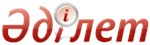 Салық және бюджетке төленетін басқа да міндетті төлемдер туралы (Салық кодексі)Қазақстан Республикасының 2008 жылғы 10 желтоқсандағы N 99-IV Кодексі.МАЗМҰНЫ      Ескерту: "Салық және бюджетке төленетін басқа да міндетті төлемдер туралы" Қазақстан Республикасының кодексін (Салық кодексі) қолданысқа енгізу туралы" ҚР 2008.12.10 N 100-IV Заңын қараңыз.
        РҚАО-ның ескертпесі!
      2013 жылғы 1 қаңтарға дейін ҚР 2008.12.10 № 100-IV Заңына сәйкес Кодекстің бүкіл мәтіні бойынша 39, 40, 561, 562, 563, 564, 580-баптарын, 562-бабының 8, 9-тармақтарын, 570-бабының 5-тармағының 2) тармақшасын және 581-бабының 3) тармақшасын қоспағанда, "сәйкестендіру нөмірі", "сәйкестендіру нөмірлері", "сәйкестендіру нөмірімен", "сәйкестендіру нөмірлерімен" деген сөздер тиісінше "салық төлеушінің тіркеу нөмірі", "салық төлеушілердің тіркеу нөмірлері", "салық төлеушінің тіркеу нөмірімен", "салық төлеушілердің тіркеу нөмірлерімен" деген сөздер болып саналсын.
      Ескерту. Бүкіл мәтін бойынша "мемлекеттік тілде және (немесе) орыс тілінде", "мемлекеттік тілге немесе орыс тіліне", "мемлекеттік тілдегі немесе орыс тіліндегі", "мемлекеттік және (немесе) орыс тілдерінде", "мемлекеттік және (немесе) орыс тілдеріндегі" деген сөздер тиісінше "қазақ және (немесе) орыс тілінде", "қазақ немесе орыс тіліне", "қазақ немесе орыс тіліндегі", "қазақ және (немесе) орыс тіліндегі" деген сөздермен ауыстырылды; "(акционерлік)" деген сөз алынып тасталды - ҚР 2009.11.16 № 200-IV (қолданысқа енгізілу тәртібін 2-б. қараңыз) Заңымен.
      Ескерту. Бүкіл мәтін бойынша "кеден одағының", "кеден одағына", "кеден одағынан", "кеден одағында", "кеден одағы" деген сөздер тиісінше "Кеден одағының", "Кеден одағына", "Кеден одағынан", "Кеден одағында", "Кеден одағы" деген сөздермен ауыстырылды - ҚР 2012.12.26 № 61-V (2013.01.01 бастап қолданысқа енгізіледі) Заңымен.
      Ескерту. Бүкіл мәтін бойынша "ауылдардың (селолардың), ауылдық (селолық)", "Селолар (ауылдар)", "ауыл (село), ауылдық (селолық)", "селолар, ауылдар" деген сөздер тиісінше "ауылдардың, ауылдық", "Ауылдар", "ауыл, ауылдық", "ауылдар" деген сөздермен ауыстырылды - ҚР 03.07.2013 № 121-V Конституциялық заңымен (алғашқы ресми жарияланғанынан кейін күнтізбелік он күн өткен соң қолданысқа енгізіледі).
      Ескерту. Бүкіл мәтін бойынша "салық қызметі органдарымен", "салық қызметі органдарынан", "салық қызметі органдарына", "салық қызметі органдарының", "салық қызметі органдары", "салық қызметі органына", "салық қызметі органы", салық қызметінің органы", "салық қызметінің органдары", "салық қызметінің органына", "салық қызметі органының", "салық қызметінің органдарына", "салық қызметі органдарында", "салық қызметі органындағы" деген сөздер тиісінше "салық органдарымен", "салық органдарынан", "салық органдарына", "салық органдарының", "салық органдары", "салық органына", "салық органы", "салық органының", "салық органдарында", "салық органындағы" деген сөздермен ауыстырылды - ҚР 07.11.2014 № 248-V Заңымен (алғашқы ресми жарияланған күнінен кейiн күнтiзбелiк он күн өткен соң қолданысқа енгiзiледi).
      РҚАО-ның ескертпесі!
      Мазмұны және бүкіл мәтіні бойынша "ставкаларды", "ставкалар", "ставкасы", "ставкаларын", "ставка", "ставканың", "ставканы", "ставкалары", "ставкасының", "ставкасын", "ставкамен", "ставкасынан", "ставкаларының", "ставкадан", "Ставка", "Ставкалар", "ставкаларға", "ставкасына", "ставканың", "ставкасының", "ставкалардың", "ставкаларына", "Ставкасы" деген сөздер тиісінше "мөлшерлемелерді", "мөлшерлемелер", "мөлшерлемесі", "мөлшерлемелерін", "мөлшерлеме", "мөлшерлеменің", "мөлшерлемені", "мөлшерлемелері", "мөлшерлемесінің", "мөлшерлемесін", "мөлшерлемемен", "мөлшерлемесінен", "мөлшерлемелерінің", "мөлшерлемеден", "Мөлшерлеме", "Мөлшерлемелер", "мөлшерлемелерге", "мөлшерлемесіне", "мөлшерлеменің", "мөлшерлемесінің", "мөлшерлемелердің", "мөлшерлемелеріне", "Мөлшерлемесі" деген сөздермен, "резидент еместің", "резидент емеске", "резидент емес", "Резидент емес", "Резидент еместің", "резидент еместер", "резидент еместердің", "Резидент еместердiң", "резидент еместi", "Резидент еместер", "резидент емеспен", "резидент еместен", "Резидент еместермен", "резидент еместе", "резидент еместен", "Резидент емеске", "резидент емесі", "Резидент еместі", "резидент еместерге", "резидент еместерді" деген сөздер тиісінше "бейрезиденттің", "бейрезидентке", "бейрезидент", "Бейрезидент", "Бейрезиденттің", "бейрезиденттер", "бейрезиденттердің", "Бейрезиденттердiң", "бейрезиденттi", "Бейрезиденттер", "бейрезидентпен", "бейрезиденттен", "Бейрезиденттермен", "бейрезидентте", "бейрезиденттен", "Бейрезидентке", "бейрезиденті", "Бейрезидентті", "бейрезиденттерге", "бейрезиденттерді" деген сөздермен, "проценттік", "процентпен", "процентінен", "проценті", "процентін", "процентсіз", "процент", "процентті", "процентімен", "процентке", "процентіне", "проценттің", "проценттердің", "проценттен", "процентінен" деген сөздер тиісінше "пайыздық", "пайызбен", "пайызынан", "пайызы", "пайызын", "пайызсыз", "пайыз", "пайызды", "пайызымен", "пайызға", "пайызына", "пайыздың", "пайыздардың", "пайыздан", "пайызынан" деген сөздермен, "жиынтық жылдық" деген сөздер "жылдық жиынтық" деген сөздермен, "аффилиирленген", "аффилиирленгендiгi" деген сөздер тиісінше "үлестес", "үлестестігі" деген сөздермен ауыстырылды;
      бүкіл мәтін бойынша "ресми сайтында", "сайтына", "сайтында", "сайттарының", "сайт", "сайттарында", "сайттары" деген сөздер тиісінше "интернет-ресурсында", "интернет-ресурсына", "интернет-ресурсында", "интернет-ресурстарының", "интернет-ресурс", "интернет-ресурстарында", "интернет-ресурстары" деген сөздермен ауыстырылды - ҚР 28.11.2014 № 257-V Заңымен (01.01.2015 бастап қолданысқа енгізіледі).
      РҚАО-ның ескертпесі!
      Бүкіл мәтін бойынша "ауыл шаруашылығы өнімін, акваөсіру (балық өсіру шаруашылығы) өнімін өндіруші заңды тұлғалар және селолық тұтыну кооперативтері үшін арнаулы салық режимін", "ауыл шаруашылығы өнімін өндіруші заңды тұлғалар және селолық тұтыну кооперативтері үшін арнаулы салық режимінен" және "ауыл шаруашылығы өнiмдерiн, акваөсіру (балық өсіру шаруашылығы) өнімін, акваөсіру (балық өсіру шаруашылығы) өнімін өндiрушi заңды тұлғалар және селолық тұтыну кооперативтері үшін арнаулы салық режимін" деген сөздер тиісінше "ауыл шаруашылығы өнімін, акваөсіру (балық өсіру шаруашылығы) өнімін өндірушілер және ауыл шаруашылығы кооперативтері үшін арнаулы салық режимін", "ауыл шаруашылығы өнімін өндірушілер және ауыл шаруашылығы кооперативтері үшін арнаулы салық режимінен" және "ауыл шаруашылығы өнiмiн, акваөсіру (балық өсіру шаруашылығы) өнімін өндiрушiлер және ауыл шаруашылығы кооперативтері үшін арнаулы салық режимін" деген сөздермен ауыстырылды - ҚР 29.10.2015 № 373-V Заңымен (01.01.2016 бастап қолданысқа енгізіледі).
      РҚАО-ның ескертпесі!
      Бүкіл мәтін бойынша "жалға беруге", "жалға беруді", "жалға беруден", "жалға беру", "жалға, өзге де негіздерде" деген сөздер тиісінше "мүліктік жалдауға (жалға беруге)", "мүліктік жалдауды (жалға беруді)", "мүліктік жалдаудан (жалға беруден)", "мүліктік жалдау (жалға беру)", "мүліктік жалдауға (жалға беруге), өзге де негіздерде" деген сөздермен ауыстырылды - ҚР 18.11.2015 № 412-V Заңымен (01.01.2016 бастап қолданысқа енгізіледі).
      РҚАО-ның ескертпесі!
      Бүкіл мәтін бойынша:
      "электрондық түрде", "электрондық түрдегі", "электронды түрде", "Электрондық түрде", "электронды түрдегі", "Электронды түрде" және "ақпараттық-коммуникациялық желі" деген сөздер тиісінше "электрондық нысанда", "электрондық нысандағы", "электрондық нысанда", "Электрондық нысанда", "электрондық нысандағы", "Электрондық нысанда" және "телекоммуникациялар желісі" деген сөздермен ауыстырылсын;
      "компьютерлiк жүйелер", "Компьютерлік жүйе", "компьютерлік жүйенің", "компьютерлік жүйе", "Компьютерлік жүйелерді", "Компьютерлік жүйелердің", "компьютерлік жүйелерді", "компьютерлік жүйелердің", "компьютерлік жүйенің" деген сөздер тиісінше "аппараттық-бағдарламалық кешендер", "Аппараттық-бағдарламалық кешен", "аппараттық-бағдарламалық кешеннің", "аппараттық-бағдарламалық кешен", "Аппараттық-бағдарламалық кешендерді", "Аппараттық-бағдарламалық кешендердің", "аппараттық-бағдарламалық кешендерді", "аппараттық-бағдарламалық кешендердің", "аппараттық-бағдарламалық кешеннің" деген сөздермен ауыстырылды - ҚР 24.11.2015 № 419-V Заңымен (01.01.2016 бастап қолданысқа енгізіледі).
      РҚАО-ның ескертпесі!
      Бүкіл мәтін бойынша "салықтық тексеру нәтижелері", "Салықтық тексеру нәтижелері", "салықтық тексеру нәтижелеріне", "жүзеге асырған салықтық тексерудің нәтижелері", "салықтық тексеру нәтижелерімен", "салықтық тексеру нәтижесі", "салықтық тексерулердің нәтижесінде", "салықтық тексеру нәтижелерін", "Салықтық тексерудің нәтижелері", "Салықтық тексеру нәтижелеріне" деген сөздер тиісінше "тексеру нәтижелері", "Тексеру нәтижелері", "тексеру нәтижелеріне", "жүзеге асырылған тексеру нәтижелері", "тексеру нәтижелерімен", "тексеру нәтижелері", "тексеру нәтижелері туралы", "тексеру нәтижелерін", "тексеру нәтижелері", "Тексеру нәтижелеріне" деген сөздермен ауыстырылды - ҚР 03.12.2015 № 432-V Заңымен (01.01.2016 бастап қолданысқа енгізіледі). 1. ЖАЛПЫ БӨЛІМ
1-БӨЛІМ. ЖАЛПЫ ЕРЕЖЕЛЕР
1-тарау. НЕГІЗГІ ЕРЕЖЕЛЕР 1-бап. Осы Кодексте реттелетін қатынастар        Осы Кодекс салықты және бюджетке төленетін басқа да міндетті төлемдерді белгілеу, енгізу және есептеу мен төлеу тәртібі жөніндегі билік қатынастарын, сондай-ақ мемлекет пен салық төлеуші (салық агенті) арасындағы салық міндеттемесін орындауға байланысты қатынастарды реттейді.  2-бап. Қазақстан Республикасының салық заңнамасы        1. Қазақстан Республикасының салық заңнамасы Қазақстан Республикасының Конституциясына негізделеді, осы Кодекстен, сондай-ақ қабылдануы осы Кодексте көзделген нормативтік құқықтық актілерден тұрады.       2. Осы Кодексте көзделмеген салықты және бюджетке төленетін басқа да міндетті төлемдерді төлеу жөніндегі міндет ешкімге жүктелуге тиіс емес.        3. Салық және бюджетке төленетін басқа да міндетті төлемдер осы Кодексте белгіленген тәртіппен және жағдайларда белгіленеді, енгізіледі, өзгертіледі немесе күшін жояды.        4. Осы Кодекс пен Қазақстан Республикасының басқа да заңнамалық актілерінің арасында қайшылықтар болған кезде салық салу мақсатында осы Кодекстің нормалары қолданылады. Осы Кодексте көзделген жағдайларды қоспағанда, салықтық қатынастарды реттейтін нормаларды салықтық емес заңнамаға енгізуге тыйым салынады.        5. Егер Қазақстан Республикасы ратификациялаған халықаралық шартта осы Кодекстегіден өзгеше ережелер белгіленсе, көрсетілген шарттың ережелері қолданылады.  3-бап. Қазақстан Республикасы салық заңнамасының қолданылуы       1. Қазақстан Республикасының салық заңнамасы Қазақстан Республикасының бүкіл аумағында қолданыста болады және жеке тұлғаларға, заңды тұлғалар мен олардың құрылымдық бөлімшелеріне қолданылады.      2. Салық әкімшілігін жүргізу, салық есептілігін белгілеу ерекшеліктері, сондай-ақ салық төлеушілердің (салық агенттерінің) жағдайын жақсарту жөніндегі өзгерістер мен толықтыруларды қоспағанда, осы Кодекске өзгерістер мен толықтырулар енгізетін Қазақстан Республикасының заңнамалық актілері ағымдағы жылдың 1 желтоқсанынан кешіктірілмей қабылдануы және олар қабылданған жылдан кейінгі жылдың 1 қаңтарынан бастап қана қолданысқа енгізілуі мүмкін.      Ескерту. 3-бапқа өзгеріс енгізілді - ҚР 05.12.2013 N 152-V Заңымен (01.01.2013 бастап қолданысқа енгізіледі).
        
 4-бап. Қазақстан Республикасында салық салу принциптері        1. Қазақстан Республикасының салық заңнамасы салық салу принциптеріне негізделеді. Салық салу принциптеріне салық салудың міндеттілігі, айқындылығы, әділдігі, салық жүйесінің біртұтастығы және Қазақстан Республикасы салық заңнамасының жариялылығы принциптері жатады.        2. Қазақстан Республикасы салық заңнамасының ережелері осы Кодексте белгіленген салық салу принциптеріне қайшы келмеуге тиіс.  5-бап. Салық салудың міндеттілігі принципі        Салық төлеуші - салық міндеттемесін, салық агенті салықтарды есептеу, ұстау және аудару жөніндегі міндетті Қазақстан Республикасының салық заңнамасына сәйкес толық көлемде және белгіленген мерзімде орындауға міндетті.  6-бап. Салық салудың айқындылығы принципі        Қазақстан Республикасының салықтары және бюджетке төленетін басқа да міндетті төлемдері айқын болуға тиіс. Салық салудың айқындылығы салық төлеушінің салық міндеттемесі, салық агентінің салықтарды есептеу, ұстау және аудару жөніндегі міндеті туындауының, орындалуының және тоқтатылуының барлық негіздері мен тәртібінің Қазақстан Республикасының салық заңнамасында белгіленуін білдіреді.  7-бап. Салық салудың әділдігі принципі        1. Қазақстан Республикасында салық салу жалпыға бірдей және міндетті болып табылады.        2. Жеке-дара сипаттағы салық жеңілдіктерін беруге тыйым салынады.  8-бап. Салық жүйесінің біртұтастығы принципі        Қазақстан Республикасының салық жүйесі Қазақстан Республикасының бүкіл аумағында барлық салық төлеушілерге (салық агенттеріне) қатысты бірыңғай жүйе болып табылады.  9-бап. Қазақстан Республикасы салық заңнамасының жариялылығы принципі        Салық салу мәселелерін реттейтін нормативтік құқықтық актілер ресми басылымдарда міндетті түрде жариялануға жатады.  10-бап. Салық саясаты        Салық саясаты - мемлекеттің қаржылық қажеттіліктерін мемлекет пен салық төлеушілердің экономикалық мүдделері тепе-теңдігінің сақталуы негізінде қамтамасыз ету мақсатында жаңа салықты және бюджетке төленетін басқа да міндетті төлемдерді белгілеу және қолданыстағыларының күшін жою, салық және бюджетке төленетін басқа да міндетті төлемдер бойынша мөлшерлемелерді, салық салу объектілері мен салық салуға байланысты объектілерді, салық базасын өзгерту жөніндегі шаралар жиынтығы.  11-бап. Салық салу мәселелері жөніндегі консультациялық кеңес        1. Салық міндеттемелерін орындау барысында туындауы мүмкін түсініксіздіктерді, дәлсіздіктер мен қайшылықтарды жою жөнінде ұсыныстар әзірлеу, сондай-ақ салықты және бюджетке төленетін басқа да міндетті төлемдерді төлеуден жалтарудың ықтимал схемаларының жолын кесу мақсатында Қазақстан Республикасының Үкіметі Консультациялық кеңес құруға құқылы.       2. Консультациялық кеңестің құрамын және ол туралы ережені Қазақстан Республикасының Үкіметі бекітеді. 12-бап. Осы Кодексте қолданылатын негізгі ұғымдар       1. Салық салу мақсатына орай осы Кодексте қолданылатын негізгі ұғымдар:        1) ақпаратты өңдеу жөнінде көрсетілетін қызметтер - ақпаратты жинау мен қорытуды, ақпараттық массивтерді (деректерді), жүйеге келтіруді жүзеге асыру және осы ақпаратты өңдеу нәтижелерін пайдаланушының билік етуіне беру жөнінде көрсетілетін қызметтер;        2) арнаулы салық режимі - салық төлеушілердің жекелеген санаттары үшін белгіленетін және жекелеген салық түрлері мен жер учаскесін пайдаланғаны үшін төлемақыны есептеу мен төлеудің, сондай-ақ олар бойынша салық есептілігін табыс етудің оңайлатылған тәртібін қолдануды көздейтін бюджетпен есеп айырысудың ерекше тәртібі;       3) бағалы қағаздар - акциялар, борыштық бағалы қағаздар, депозитарлық қолхаттар, пайлық инвестициялық қорлардың пайлары, ислам бағалы қағаздары;      4) басқа да міндетті төлемдер – осы Кодексте белгіленген мөлшерде және жағдайларда жүргізілетін кедендік төлемдерін қоспағанда, бюджетке төлемақылар, алымдар, баждар түріндегі міндетті ақша аударымдары;       5) бересі - тексеру нәтижелері туралы хабарламада Қазақстан Республикасының заңнамасында белгіленген тәртіппен шағым жасалу кезеңінде шағым жасалатын бөлігінде көрсетілген соманы қоспағанда, есептелген, есепке жазылған және мерзімінде төленбеген салықтың және бюджетке төленетін басқа да міндетті төлемдердің, оның ішінде олар бойынша аванстық және (немесе) ағымдағы төлемдердің сомасы;        6) борыштық бағалы қағаздар - мемлекеттік эмиссиялық бағалы қағаздар, облигациялар және Қазақстан Республикасының заңнамасына сәйкес борыштық бағалы қағаздар болып танылған басқа да бағалы қағаздар;        7) борыштық бағалы қағаздар бойынша дисконт - борыштық бағалы қағаздардың номиналдық құны мен бастапқы орналастырылу (купон есепке алынбаған) құны немесе сатып алыну (купон есепке алынбаған) құны арасындағы айырма;        8) борыштық бағалы қағаздар бойынша купон (бұдан әрі - купон) - шығарылым шарттарына сәйкес эмитент борыштық бағалы қағаздардың номиналдық құнының үстінен төлейтін (төленуге жататын) сома;        9) борыштық бағалы қағаздар бойынша сыйлықақы - шығарылым шарттары бойынша купон төлеу көзделетін борыштық бағалы қағаздардың бастапқы орналастырылу (купон есепке алынбаған) құны немесе сатып алыну (купон есепке алынбаған) құны мен номиналдық құнының арасындағы айырма;       10) валюта айырбастаудың нарықтық бағамы – теңгенің шетел валютасына Қазақстан Республикасының Ұлттық Банкі бухгалтерлік есеп пен қаржылық есептілік саласындағы қызметті реттеуді жүзеге асыратын уәкілетті мемлекеттік органмен бірлесіп белгілеген тәртіппен айқындалған бағамы;      10-1) веб-қосымша – салық төлеушінің электрондық салық қызметтерін алуына және салық міндеттемелерін орындауына арналған, уәкілетті органның дербестендірілген және санкциясыз қолжетімділіктен қорғалған интернет-ресурсы;      10-2) кезең үшін валюта айырбастаудың орташа арифметикалық нарықтық бағамы – мынадай формула бойынша айқындалған бағам:      R= R1 + R2 + … + Rn      n, мұнда:            R – кезең үшін валюта айырбастаудың орташа арифметикалық нарықтық бағамы;      R1, R2…, Rn – кезең ішінде кезеңнің әрбір күні алдындағы соңғы жұмыс күні айқындалған, тиісті валютаны айырбастаудың күн сайынғы нарықтық бағамы;      n – кезеңдегі күнтізбелік күндердің саны;      11) грант - белгі бір мақсаттарға (міндеттерге) қол жеткізу үшін өтеусіз негізде:      мемлекеттер, мемлекеттердің үкіметтері - Қазақстан Республикасына, Қазақстан Республикасының Үкіметіне, жеке тұлғаларға, сондай-ақ заңды тұлғаларға;       қызметі қайырымдылық және (немесе) халықаралық сипаттағы және Қазақстан Республикасының Конституциясына қайшы келмейтін, мемлекеттік органдардың қорытындысы бойынша Қазақстан Республикасының Үкіметі белгілейтін тізбеге енгізілген халықаралық және мемлекеттік ұйымдар, шетелдік және қазақстандық үкіметтік емес қоғамдық ұйымдар мен қорлар - Қазақстан Республикасына, Қазақстан Республикасының Үкіметіне, жеке, сондай-ақ заңды тұлғаларға;      шетелдіктер және азаматтығы жоқ адамдар - Қазақстан Республикасына және Қазақстан Республикасының Үкіметіне беретін мүлік;       12) гуманитарлық көмек - халықтың өмірі мен тұрмыс жағдайларын жақсарту үшін, сондай-ақ соғыс, экологиялық, табиғи және техногендік сипаттағы төтенше жағдайлардың алдын алу және оларды жою үшін шет елдерден және халықаралық ұйымдардан жіберілген азық-түлік, халық тұтынатын тауарлар, техника, құрал-жарақтар, жабдықтар, медициналық құралдар және дәрі-дәрмектер, өзге де заттар түрінде Қазақстан Республикасына өтеусіз берілетін, Қазақстан Республикасының Үкіметі уәкілетті ұйымдар арқылы бөлетін мүлік;        13) демеушілік көмек - осы көмекті көрсететін тұлға туралы ақпаратты тарату мақсатында өтеусіз негізде:        жеке тұлғаларға жарыстарға, конкурстарға, көрмелерге, байқауларға қатысу үшін және шығармашылық, ғылыми, ғылыми-техникалық, өнертапқыштық қызметтерін дамыту, білім және спорт шеберлігі деңгейін арттыру үшін қаржылық (әлеуметтіктен басқа) қолдау түрінде;       коммерциялық емес ұйымдарға өздерінің жарғылық мақсаттарын іске асыру үшін берілетін мүлік;      14) дивидендтер – бұл:      акциялар, оның ішінде депозитарлық қолхаттардың базалық активтері болып табылатын акциялар бойынша төленуге жататын табыс;      қордың басқарушы компаниясы пайларды сатып алған кезде олар бойынша табысты қоспағанда, пайлық инвестициялық қордың пайлары бойынша төленуге жататын табыс;      заңды тұлға өз құрылтайшылары, қатысушылары арасында бөлетін таза табыстың бір бөлігі түріндегі табыс;      заңды тұлғаны тарату кезінде немесе құрылтайшылар, қатысушылар салымдарының мөлшерiн пропорционалды түрде азайту арқылы не құрылтайшылардың, қатысушылардың үлестерiн толық немесе iшiнара өтеу арқылы жарғылық капиталды азайту кезiнде, сондай-ақ заңды тұлғаға қатысу үлесін немесе оның бөлігін құрылтайшыға, қатысушыға қайтару кезінде мүлікті бөлуден түсетін табыс;      исламдық қатысу сертификаттары бойынша төленуге жататын табыс;      акционер, қатысушы, құрылтайшы немесе олардың өзара байланысты тарапы заңды тұлғадан:      тауарлардың, жұмыстардың, көрсетілетін қызметтердің нарықтық бағасы мен осындай тауарлардың, жұмыстардың, көрсетілетін қызметтердің акционерге, қатысушыға, құрылтайшыға немесе олардың өзара байланысты тарапына өткізілген баға арасындағы оң айырма;      тауарлардың, жұмыстардың, көрсетілетін қызметтердің нарықтық бағасы мен осындай тауарлардың, жұмыстардың, көрсетілетін қызметтердің акционерден, қатысушыдан, құрылтайшыдан немесе олардың өзара байланысты тарапынан сатып алынған баға арасындағы теріс айырма;      заңды тұлғаның кәсіпкерлік қызметіне байланысты емес, оның акционерінде, қатысушысында, құрылтайшысында немесе олардың өзара байланысты тарапында үшінші тұлға алдында туындайтын шығыстардың немесе міндеттемелердің заңды тұлғаға акционері, құрылтайшысы, қатысушысы немесе олардың өзара байланысты тарапы өтемей, заңды тұлға өтейтін құны;       осы Кодекстің 163 – 165-баптарында көрсетілген табыстарды және тауарларды, жұмыстарды, көрсетілетін қызметтерді өткізуден түсетін табыстарды қоспағанда, заңды тұлға өзінің акционеріне, қатысушысына, құрылтайшысына немесе олардың өзара байланысты тарапына беретін кез келген мүлік пен материалдық пайда түрінде алатын табыс.      Осы тармақшада көрсетілген мүлікті бөлуден түсетін табыс мынадай тәртіппен айқындалады:      Т = Қа – Қк,      мұнда:      Т – мүлікті бөлуден түсетін табыс;      Қа – мүлікті бөлу кезінде алатын (алған), оның ішінде бұрын енгізілгеннің орнына алатын (алған) мүліктің құны;      Қк – мүліктің заңды тұлғаның құрылтай құжаттарында көрсетілген, бірақ нақты енгізілген салым мөлшерінен аспайтын құны.       Осы тармақшада көрсетілген оң немесе теріс айырма салық салу объектілерін түзету кезінде айқындалады. Бұл ретте салық салу объектілерін түзету Қазақстан Республикасының трансферттік баға белгілеу туралы заңнамасында белгіленген жағдайларда және тәртіппен жүргізіледі. Осы тармақшаның мақсаттары үшін өзара байланысты тараптар осы баптың 1-1-тармағына сәйкес айқындалады;       15) дизайнерлік қызметтер көрсету - көркемдік нысандарын, бұйымдардың сыртқы түрлерін, ғимараттардың қасбеттерін, үй-жайлар интерьерлерін жобалау жөнінде көрсетілетін қызметтер; көркемдік конструкциялау;        16) жалған кәсіпорын - Қазақстан Республикасының заңнамасына сәйкес құрылуы және (немесе) оған басшылық етілуі соттың заңды күшіне енген үкімімен не қаулысымен жалған кәсіпкерлік деп танылған жеке кәсіпкерлік субъектісі;       17) жеке тұлғаның жеке мүлкі – жеке тұлғаның меншік құқығындағы немесе ортақ меншіктегі үлесі болып табылатын, мынадай шарттар бір мезгілде орындалған кезде:      жеке тұлға кәсіпкерлік қызмет мақсаттарында пайдаланбайтын;      мүліктік және басқа да кірістерден жеке табыс салығын салу объектісі болып табылмайтын материалдық нысандағы заттары;      17-1) жер қойнауын пайдалануға арналған келісімшарт – Қазақстан Республикасының жер қойнауы және жер қойнауын пайдалану туралы заңнамасында белгіленген құзыретке сәйкес құзыретті орган немесе жер қойнауын зерттеу мен пайдалану жөніндегі уәкілетті орган немесе облыстың, республикалық маңызы бар қаланың, астананың жергілікті атқарушы органы мен жеке және (немесе) заңды тұлға арасындағы пайдалы қазбаларды барлауды, өндіруді, бірлескен барлау мен өндіруді жүргізуге арналған не барлаумен және (немесе) өндірумен байланысты емес жерасты құрылыстарын салуға және (немесе) пайдалануға не жер қойнауын мемлекеттік геологиялық зерттеуге арналған шарт. Осы Кодекстің мақсаттары үшін жер қойнауын пайдалануға арналған келісімшартқа Қазақстан Республикасының заңнамасына сәйкес жер қойнауын пайдалану құқығын берудің басқа түрлері де жатады;       18) жер қойнауын пайдаланушылар - Қазақстан Республикасының заңнамалық актілеріне сәйкес Қазақстан Республикасының аумағында, мұнай операцияларын қоса алғанда, жер қойнауын пайдалану жөніндегі операцияларды жүргізу құқығын иеленуші жеке немесе заңды тұлғалар;       19) заңды тұлғаның құрылымдық бөлімшесі - филиал, өкілдік;      19-1) инвестициялық алтын – мынадай шарттарға сәйкес келетін алтын:      алтын монеталар үшін:      мұндай алтын монеталардың нумизматикалық құндылығы болмайды;      алтын монеталардың тазалығы жалпы массасының 1000 үлесінің 900 мыңдық үлесіне тең немесе одан асады (бұл 900-сынамаға, 900 промиллеге, 90,0 пайызға немесе 21,6 каратқа сәйкес келеді).      Бұл ретте алтын монета мынадай шарттардың біріне сәйкес болған кезде:      1800 жылға дейін соғылған;      "пруф" (proof) сапасымен бетінің айнадай болып шығуын қамтамасыз ететін технология бойынша соғылған;      шығарылымының таралымы 1000 данадан аспаған;      оның нарықтық бағасы монета құрамындағы алтын құнының 80 пайызынан асқан жағдайда, оның нумизматикалық құндылығы бар деп танылады.      Монетаның құрамындағы алтынның құны алтын монетаны өткізу күні алтынның Лондон бағалы металдар нарығы қауымдастығы белгілеген алтынның таңертеңгі фиксингін (баға белгіленімін) көрсетілген күннің алдындағы соңғы жұмыс күні айқындалған валюта айырбастаудың нарықтық бағамына көбейту арқылы айқындалады.      Қалған алтын үшін:      мұндай алтын аффинирленген болып табылады (мұндай алтынның тазалығы лигатуралық массаның 1000 үлесінің 995 мыңдық үлесіне тең немесе одан асады (бұл 995-сынамаға, 995 промиллеге, 99,5 пайызға немесе 23,88 каратқа сәйкес келеді);      мұндай алтын ұлттық немесе халықаралық стандартқа сәйкес келеді, өлшеуіш немесе стандартты құйма және (немесе) тілім түрінде дайындалып, мынадай таңбалау салынады:      стандартты құйма және (немесе) тілім үшін:      сериялық нөмірі (дайындалған жылы қамтылуы мүмкін);      дайындаушының тауар белгісі;      алтынның тазалығы (массалық үлесі);      егер сериялық нөмірге енгізілмеген болса, дайындалған жылы;      өлшеуіш құйма үшін:      металдың атауы;      дайындаушының тауар белгісі;      алтынның тазалығы (массалық үлесі);      құйманың массасы;       20) инжинирингтік қызметтер көрсету - инженерлік-консультациялық қызметтер көрсету, зерттеу, жобалау-конструкторлық, есептеу-талдау сипатындағы жұмыстар, жобалардың техникалық-экономикалық негіздемелерін дайындау, өндірісті ұйымдастыру және басқару, өнімдерді өткізу саласында ұсынымдар әзірлеу;       20-1) ислам бағалы қағаздары - ислам жалдау сертификаттары мен ислам қатысу сертификаттары;      20-2) кәсіби медиатор – Қазақстан Республикасының медиация туралы заңнамасына сәйкес кәсіби негізде қызметін жүзеге асыратын медиатор;       21) келісімшарттық қызмет - жер қойнауын пайдаланушының жер қойнауын пайдалануға арналған келісімшарттың ережелеріне сәйкес жүзеге асырылатын қызметі;       21-1) құпиялылық туралы келісім – геологиялық ақпаратты пайдалануға беруге негіз болған, жер қойнауын пайдаланушы мен жер қойнауын зерттеу мен пайдалану жөніндегі уәкілетті орган арасындағы шарт (келісім). Мұндай шартқа (келісімге), оның ішінде, ақпаратты алу туралы шарт (келісім) жатады;       22) келісімшарттан тыс қызмет - жер қойнауын пайдаланушының жер қойнауын пайдалануға арналған келісімшарттың ережелерінде тікелей көзделмеген кез келген өзге қызметі;        23) консультациялық қызметтер көрсету - басқарушылық, экономикалық, қаржылық, инвестициялық мәселелерді, оның ішінде стратегиялық жоспарлау, кәсіпкерлік қызметті ұйымдастыру мен жүргізу, персоналды басқару мәселелерін шешу мақсатында проблемаларды және (немесе) тұлғаның мүмкіндіктерін айқындау мен (немесе) бағалауды қоса алғанда, түсіндірмелер, ұсынымдар, кеңестер және өзге де нысандағы консультациялар беру жөнінде көрсетілетін қызметтер;       24) қайырымдылық көмек – өтеусіз негізде:      демеушілік көмек түрінде;      жеке тұлғаны әлеуметтік қолдау түрінде;      коммерциялық емес ұйымға оның жарғылық қызметін қолдау мақсатында;      әлеуметтік салада қызметін жүзеге асыратын ұйымға, осы ұйымның осы Кодекстің 135-бабының 2-тармағында көрсетілген қызмет түрлерін жүзеге асыруы мақсатында;      осы Кодекстің 135-бабының 3-тармағында көрсетілген шарттарға сай келетін, қызметін әлеуметтік салада жүзеге асыратын ұйымға берілетін мүлік;      24-1) жеке тұлғаны әлеуметтік қолдау – салық агентінің Қазақстан Республикасының заңнамасына сәйкес әлеуметтік қолдауға құқығы бар жеке тұлғаға республикалық бюджет туралы заңда белгiленген және тиiстi қаржы жылының басында қолданыста болатын ең төмен жалақының 55 еселенген мөлшерi шегiнде мүлікті бiр жыл өтеусіз беруі.      Осы тармақшада көзделген тұлғалар санаттарының тізбесін уәкілетті органмен келісу бойынша мемлекеттік жоспарлау жөніндегі уәкілетті мемлекеттік орган айқындайды;      25) қатысу үлесі – акционерлік қоғамдар мен пайлық инвестициялық қорларды қоспағанда, жеке және (немесе) заңды тұлғаның бірлескен қызметке, заңды тұлғаның жарғылық капиталына үлестік қатысуы;      25-1) қыздырылатын темекісі бар өнімдер – темекінің жану процесінсіз электрондық немесе өзге де тәсілмен темекіні қыздыру нәтижесінде түзілген аэрозольді ішке тартуға арналған темекісі бар өнімдер;       26) қызметкер - жұмыс берушімен еңбек қатынастарында тұратын және еңбек шарты (келісімшарт) бойынша жұмысты тікелей орындайтын жеке тұлға; мемлекеттік қызметші; мемлекеттік қызметшілерді қоспағанда, акционерлік қоғамның директорлар кеңесінің мүшесі; осы Кодекстің 191-бабы 7-тармағының ережелеріне сәйкес қызметі тұрақты мекеме құрмайтын бейрезиденттің резидентке немесе Қазақстан Республикасында қызметті тұрақты мекеме арқылы жүзеге асыратын өзге бейрезидентке персоналды беруіне арналған келісімшарт бойынша жұмыс істеу үшін ұсынылған шетелдік немесе азаматтығы жоқ адам;       27) маркетингтік қызметтер көрсету - тауарлардың, жұмыстардың, көрсетілетін қызметтердің сипаттамасын, баға стратегиясын және жарнама стратегиясын тұжырымдауды қоса алғанда, тауарлар, жұмыстар, көрсетілетін қызметтер өндірісі мен айналысына үздік экономикалық жағдайлар жасау жөніндегі шараларды айқындау мақсатында тауарлар, жұмыстар, көрсетілетін қызметтер өндірісі мен айналысы саласындағы зерттеуге, талдауға, жоспарлауға және болжамдауға байланысты көрсетілетін қызметтер;      27-1) мемлекет атынан алушы – Қазақстан Республикасының Үкіметі айқындаған, Қазақстан Республикасының салық заңнамасында және (немесе) осы Кодекстің 308-1-бабында көзделген өнімді бөлу туралы келісімдерде (келісімшарттарда), Қазақстан Республикасының Президенті бекіткен жер қойнауын пайдалануға арналған келісімшартта көзделген салық міндеттемесін орындау есебіне жер қойнауын пайдаланушы заттай нысанда беретін пайдалы қазбаларды алушы ретінде мемлекет атынан әрекет ететін заңды тұлға;       28) алып тасталды - ҚР 2011.07.21 № 467-IV (2012.01.01 бастап қолданысқа енгізіледі) Заңымен;      28-1) мемлекеттік кіріс органы – өз құзыреті шегінде салықтардың, кедендік төлемдердің және бюджетке төленетін басқа да міндетті төлемдердің түсуін қамтамасыз етуді, Қазақстан Республикасындағы кеден ісін іске асыруды, Қазақстан Республикасының заңдарымен осы органның қарауына жатқызылған қылмыстар мен құқық бұзушылықтардың алдын алу, анықтау, жолын кесу, ашу және тергеп-тексеру жөніндегі өкілеттіктерді жүзеге асыратын, сондай-ақ Қазақстан Республикасының заңнамасында көзделген өзге де өкілеттіктерді орындайтын мемлекеттік орган;       29) өткізу - сату, айырбастау, өтеусіз беру мақсатында тауарларды не өзге де мүлікті тиеп жіберу және (немесе) беру, жұмыстарды орындау және қызметтер көрсету, сондай-ақ кепілге салынған тауарларды кепіл ұстаушыға беру;       30) роялти – мыналар үшін:      пайдалы қазбаларды өндіру және техногендік түзілімдерді қайта өңдеу процесінде жер қойнауын пайдалану құқығы үшін;      авторлық құқықтарды, бағдарламалық қамтылымды, патенттерді, сызбаларды немесе модельдерді, тауар белгілерін немесе басқа да осыған ұқсас құқық түрлерін пайдаланғаны немесе пайдалану құқығы үшін; өнеркәсіп жабдықтарын, оның ішінде бербоут-чартер немесе димайз-чартер шарттары бойынша жалға алынатын теңіз кемелерін және димайз-чартер шарттары бойынша жалға алынатын әуе кемелерін, сондай-ақ сауда немесе ғылыми-зерттеу жабдықтарын пайдаланғаны немесе пайдалану құқығы үшін; "ноу-хауды" пайдаланғаны үшін; кинофильмдерді, бейнефильмдерді, дыбыс жазуды немесе өзге де жазу құралдарын пайдаланғаны немесе пайдалану құқығы үшін төленетін төлем;      31) салық агенті – осы Кодекске сәйкес төлем көзінен ұсталатын салықтарды есептеу, ұстау және аудару жөніндегі міндет жүктелген дара кәсіпкер, жекеше нотариус, жеке сот орындаушысы, адвокат, кәсіби медиатор, заңды тұлға, оның ішінде бейрезидент заңды тұлға;       32) салық берешегі - бересі сомасы, сондай-ақ өсімпұлдар мен айыппұлдардың төленбеген сомасы. Тексеру нәтижелері туралы хабарламада көрсетілген өсімпұлдар сомасы, сондай-ақ әкімшілік жаза қолдану туралы қаулыда Қазақстан Республикасының заңнамасында белгіленген тәртіппен шағым жасалу кезеңінде шағым жасалу бөлігінде көрсетілген айыппұлдар сомасы салық берешегіне қосылмайды;        33) салық режимі - осы Кодексте белгіленген салықты және бюджетке төленетін басқа да міндетті төлемдерді төлеу жөніндегі барлық салық міндеттемелерін есептеу кезінде салық төлеуші қолданатын Қазақстан Республикасының салық заңнамасы нормаларының жиынтығы;        34) салықтар - осы Кодексте көзделген жағдайларды қоспағанда, мемлекет біржақты тәртіппен заң жүзінде белгілеген, белгілі бір мөлшерде жүргізілетін, қайтарымсыз және өтеусіз сипатта болатын, бюджетке төленетін міндетті ақшалай төлемдер;       35) салық төлеуші – салықтарды және бюджетке төленетін басқа да міндетті төлемдерді төлеуші болып табылатын тұлға және (немесе) заңды тұлғаның құрылымдық бөлімшесі;      РҚАО-ның ескертпесі!
      36) тармақша жаңа редакцияда көзделген - ҚР 02.08.2015 № 342-V Заңымен (01.01.2020 бастап қолданысқа енгізіледі).
       36) салық төлеушінің (салық агентінің) жеке шоты - салықтың және бюджетке төленетін басқа да міндетті төлемдердің, міндетті зейнетақы жарналарының, міндетті кәсіптік зейнетақы жарналарының, әлеуметтік аударымдардың есептелген, есепке жазылған (азайтылған), аударылған және төленген (есепке жатқызылғандары және қайтарылғандары ескерілген) сомасын, сондай-ақ өсімпұлдар мен айыппұлдардың сомасын есепке алуға арналған құжат, оның ішінде электрондық нысандағы құжат;        37) салық төлеушінің электрондық құжаты - белгіленген электрондық форматта берілген, қабылданғаннан және бірдейлігі расталғаннан кейін салық төлеушінің электрондық цифрлық қолтаңбасымен куәландырылған электрондық құжат;        38) салық төлеушінің электрондық цифрлық қолтаңбасы - электрондық цифрлық қолтаңба құралдарымен жасалған және электрондық құжаттың дәйектілігін, оның салық төлеушіге тиесілілігін және мазмұнының өзгермейтінін растайтын электрондық цифрлық нышандардың реттілігі;       39) сыйақы - мыналарға:      кредиттің (қарыздың, микрокредиттің) алынған (берілген) сомасын, банктердің ақша аударғаны үшін комиссияларды және қарыз алушы үшін қарыз беруші, өзара байланысты тарап болып табылмайтын тұлғаға өзге де төлемдерді қоспағанда, кредитке (қарызға, микрокредитке) байланысты;      РҚАО-ның ескертпесі!
      Осы абзац 01.01.2027 дейін қолданыста болады (ҚР 05.12.2013 N 152-V Заңының 9-б. қараңыз).
      кредиттің (қарыздың) алынған (берілген) сомасын, банктердің ақша аударғаны үшін комиссияларды және қарыз алушы үшін қарыз беруші, өзара байланысты тарап болып табылмайтын тұлғаға өзге де төлемдерді қоспағанда, банк талап ету құқығын бас банктің күмәнді және үмітсіз активтерін сатып алатын еншілес ұйымға берген кредитке (қарызға) байланысты;      кредиттің (қарыздың) алынған (берілген) сомасын, банктердің ақша аударғаны үшін комиссияларды және қарыз алушы үшін қарыз беруші, өзара байланысты тарап болып табылмайтын тұлғаға өзге де төлемдерді қоспағанда, банк талап ету құқығын екінші деңгейдегі банктердің кредиттік портфельдерінің сапасын жақсартуға маманданатын, Қазақстан Республикасының Үкіметі жалғыз акционері болып табылатын ұйымға берген кредитке (қарызға) байланысты;      қаржы лизингі шарты бойынша мүлікті беруге байланысты барлық төлемдер, оның ішінде:      мұндай мүлік алынған (берілген) құнды,      қаржы лизингі шартының талаптарына сәйкес коэффициентті (индексті) қолдану кезінде лизингтік төлемдер мөлшерінің өзгеруіне байланысты төлемдерді,      лизинг алушы үшін лизинг беруші, өзара байланысты тарап болып табылмайтын тұлғаға төленетін төлемдерді қоспағанда, осындай шартқа байланысты өзара байланысты тарапқа берілетін төлемдер;      салым (депозит) сомасын, сондай-ақ салымды (депозитті) қабылдап алған тарап үшін салымшы (депозитор), өзара байланысты тарап болып табылмайтын тұлғаға төленетін төлемдерді қоспағанда, салымдар (депозиттер) бойынша;      сақтандыру сомасының мөлшерін, сақтанушы үшін сақтандырушы, өзара байланысты тарап болып табылмайтын тұлғаға төленетін төлемдерді қоспағанда, жинақтаушы сақтандыру шартымен байланысты;      дисконт не купон (дисконтты не бастапқы орналастырылу құнынан және (немесе) сатып алыну құнынан алынған сыйлықақыны есепке алып), сыйақы төлейтін тұлға үшін оның борыштық бағалы қағаздарын ұстаушы, өзара байланысты тарап болып табылатын тұлғаға төленетін төлем түріндегі борыштық бағалы қағаздар бойынша;      вексельде көрсетілген соманы, вексель беруші үшін оның вексельдерін ұстаушы, өзара байланысты тарап болып табылмайтын тұлғаға төленетін төлемдерді қоспағанда, вексель бойынша;      репо операциялары бойынша – репоны жабу бағасы мен ашу бағасы арасындағы айырма түріндегі;      исламдық жалдау сертификаттары бойынша барлық төлемдер.      Осы тармақшаның мақсаттарында банктік шот шарттары бойынша төленетін сыйақылар да сыйақы болып танылады.      39-1) туроператордың көрсетілетін қызметтері – Қазақстан Республикасының туристік қызмет туралы заңнамасына сәйкес өздері қалыптастырған туристік өнімді турагенттерге және туристерге өткізу жөніндегі туристік операторлық қызметке (туроператорлық қызметке) лицензиясы бар дара кәсіпкердің және заңды тұлғаның көрсетілетін қызметтері;       40) туынды қаржы құралы - құны болашақта осы шарт бойынша есеп айырысуды жүзеге асыруды көздейтін шарттың базалық активінің шамасына (шаманың ауытқуын қоса алғанда) тәуелді болатын шарт. Туынды қаржы құралдарына опциондар, фьючерстер, форвардтар, своптар және басқа да туынды қаржы құралдары, оның ішінде жоғарыда тізіп көрсетілген туынды қаржы құралдарының комбинациясын білдіретіндер жатады.        Туынды қаржы құралдарының базалық активтері тауарлар, тауарлардың стандартталған партиялары, бағалы қағаздар, валюта, индекстері пайыздық мөлшерлемелер және нарықтық құны бар басқа да активтер, болашақ оқиға немесе мән-жай, өзге де туынды қаржы құралдары болуы мүмкін;       41) тұлға - жеке тұлға және заңды тұлға; жеке тұлға - Қазақстан Республикасының азаматы, шетелдік немесе азаматтығы жоқ адам; заңды тұлға - Қазақстан Республикасының немесе шет мемлекеттің заңнамасына сәйкес құрылған ұйым (бейрезидент заңды тұлға). Шет мемлекеттің заңнамасына сәйкес құрылған компания, ұйым немесе басқа да корпоративтік құралым осы Кодекстің мақсатына орай олар өздері құрылған шет мемлекеттің заңды тұлғасы мәртебесіне ие ме, жоқ па - осыған қарамастан дербес заңды тұлғалар ретінде қарастырылады;      41-1) уәкілетті заңды тұлға – салық төлеушінің (салық агентінің) және (немесе) үшінші тұлғаның осы Кодекске сәйкес билік етілуі шектелген және (немесе) кепілге салынған мүлкін өткізу саласындағы уәкілетті орган айқындаған заңды тұлға;      42) уәкілетті мемлекеттік органдар - салық органдарын және жергілікті атқарушы органдарды қоспағанда, Қазақстан Республикасының Үкіметі бюджетке төленетін басқа да міндетті төлемдерді есептеуді және (немесе) жинауды жүзеге асыруға уәкілеттік берген, сондай-ақ Қазақстан Республикасының заңдарында, Қазақстан Республикасы Президентінің және Қазақстан Республикасы Үкіметінің актілерінде белгіленген өздерінің құзыреті шегінде осы Кодекске сәйкес салық органдарымен өзара іс-қимыл жасайтын Қазақстан Республикасының мемлекеттік органдары;      43) уәкілетті орган - салық және бюджетке төленетін басқа да міндетті төлемдердің түсуін қамтамасыз ету саласындағы басшылықты жүзеге асыратын мемлекеттік орган;      РҚАО-ның ескертпесі!
      1-тармақты 43-1) тармақшамен толықтыру көзделген - ҚР 18.11.2015 № 412-V Заңымен (01.01.2020 бастап қолданысқа енгізіледі).
       44) ұтыстар — салық төлеушілердің конкурстарда, жарыстарда (олимпиадаларда), фестивальдарда, лотереялар бойынша, салымдар мен борыштық бағалы қағаздарға байланысты ұтыс ойындарын қоса алғанда, ұтыс ойындары бойынша алатын заттай және ақшалай түрдегі табыстардың кез келген түрлері, сондай-ақ құмар ойында және (немесе) бәс тігуде алынған мүліктік пайда түріндегі табыстар;        45) электрондық салық төлеуші – осы Кодексте белгіленген тәртіппен электрондық салық төлеушіні тіркеу есебіне алу туралы салықтық өтініш негізінде салық органдарымен электрондық тәсілмен өзара іс-қимыл жасайтын салық төлеуші;      45-1) электрондық шот-фактуралардың ақпараттық жүйесі – бюджетті атқару жөніндегі орталық уәкілетті органның ақпараттық жүйесі, ол арқылы электрондық нысанда жазып берілген шот-фактураларды қабылдау, өңдеу, тіркеу, беру және сақтау жүзеге асырылады;      45-2) электрондық сигареттер – электрондық технологиялардың көмегімен картридждердегі, резервуарлардағы және электрондық сигареттерде пайдалануға арналған басқа да контейнерлердегі құрамында никотин бар сұйықтықты қыздыратын және ішке тартуға арналған аэрозольді түзетін темекісіз өнімдер;      46) оператор - өнімді бөлу туралы келісім (келісімшарт) шеңберінде жай серіктестік (консорциум) құрамында жер қойнауын пайдалану бойынша операцияларды жүзеге асыратын жер қойнауын пайдаланушылар Қазақстан Республикасының заңнамалық актілеріне сәйкес құратын немесе айқындайтын заңды тұлға;      РҚАО-ның ескертпесі!
      1-тармақты 46-1) тармақшамен толықтыру көзделген - ҚР 03.12.2015 № 432-V Заңымен (01.01.2020 бастап қолданысқа енгізіледі).
      47) тауарлардың импорты - Кеден одағының кеден заңнамасына және (немесе) Қазақстан Республикасының кеден заңнамасына сәйкес жүзеге асырылатын, тауарларды Кеден одағының кеден аумағына әкелу, сондай-ақ тауарларды Кеден одағына мүше басқа мемлекеттің аумағынан Қазақстан Республикасының аумағына әкелу.      1-1. Осы Кодекстің мақсатында өзара байланысты тараптар деп мынадай талаптардың біреуіне не бірнешеуіне сәйкес келетін өзара қатынасы бар жеке және (немесе) заңды тұлғалар танылады:      1) бір тұлға Қазақстан Республикасының заңнамалық актілеріне сәйкес басқа тұлғаның үлестес тұлғасы болып танылады;      2) бір тұлға басқа тұлғаның ірі қатысушысы болып табылады;      3) шартпен байланысты тұлғалар, оған сәйкес олардың біреуі басқасының қабылдайтын шешімін айқындауға құқылы;      4) заңды тұлға басқа заңды тұлғаның ірі қатысушысының немесе лауазымды тұлғасының бақылауында болады;      5) бір заңды тұлғаның ірі акционері, ірі қатысушысы немесе лауазымды тұлғасы басқа заңды тұлғаның ірі акционері, ірі қатысушысы не лауазымды тұлғасы болып табылады;      6) заңды тұлға басқа заңды тұлғамен бірлесіп, үшінші тұлғаның бақылауында болады;      7) тұлға өзінің үлестес тұлғаларымен бірлесіп, осы тармақтың 2) – 6) тармақшаларында көрсетілген заңды тұлғаның не заңды тұлғалардың қатысу үлестерінің он және одан да көп пайызын иеленеді, пайдаланады, оған билік етеді;      8) акционерлік қоғамның тәуелсіз директорын қоспағанда, жеке тұлға осы тармақтың 2) – 7) тармақшаларында көрсетілген заңды тұлғаның лауазымды тұлғасы болып табылады;      9) жеке тұлға заңды тұлғаның ірі қатысушысының не лауазымды тұлғасының жақын туысы не жекжаты (ерлi-зайыптылардың аға-iнiлерi, әпке-сiңлiлері (іні-қарындастары), ата-анасы, ұлы немесе қызы) болып табылады.      Осы тармақтың мақсатында ірі қатысушы деп, акционерлік қоғамдарды қоспағанда, заңды тұлғаның мүлкіндегі үлесі он және одан да көп пайызды құрайтын қатысушы түсініледі.      Заңды тұлғаны бақылау заңды тұлға қабылдайтын шешімдерді айқындау мүмкіндігі болып табылады.      РҚАО-ның ескертпесі!
      Осы абзац 01.01.2014 бастап қолданысқа енгізілді және 01.01.2017 дейін қолданыста болды (ҚР 16.05.2014 № 203-V Заңының 2-б. қараңыз).
      2009 жылғы 1 қаңтардан кейін туындаған, ұлттық басқарушы холдингтің ірі акционер ретінде банктің жарғылық капиталына қатысуы және (немесе) ұлттық басқарушы холдингтің лауазымды адамдарының осындай банктің басқару органына қатысуы өзара байланыстығының жалғыз негізі болып табылатын тұлғалар өзара байланысты тараптар деп танылмайды.       2. Қазақстан Республикасының салық заңнамасының басқа арнаулы ұғымдары мен терминдері осы Кодекстің тиісті баптарында айқындалатын мағынада пайдаланылады.        3. Осы Кодексте пайдаланылатын Қазақстан Республикасының азаматтық және басқа да заңнамасы салаларындағы ұғымдар, егер осы Кодексте өзгеше көзделмесе, Қазақстан Республикасы заңнамасының сол салаларында пайдаланылатын мағыналарында қолданылады.       Ескерту. 12-бапқа өзгерістер енгізілді - ҚР 2008.12.10 N 100-IV (алғашқы ресми жарияланғанынан кейін күнтізбелік он күн өткен соң қолданысқа енгізіледі), 2009.02.12 N 133-IV (қолданысқа енгізілу тәртібін 2-баптан қараңыз), 2009.11.16 N 200-IV (2009.01.01 бастап қолданысқа енгізіледі), 2010.03.19 № 258-IV (2009.01.01 бастап қолданысқа енгізіледі және 2016.01.01 дейін қолданыста болады), 2010.04.02 N 262-IV (2010.10.21 бастап қолданысқа енгізіледі), 2010.06.30 N 297-IV (қолданысқа енгізілу тәртібін 2-баптан қараңыз), 2010.11.26 № 356-IV (2011.01.01 бастап қолданысқа енгізіледі), 2011.07.21 № 467-IV (қолданысқа енгізілу тәртібін 9-баптан қараңыз), 2012.12.26 N 61-V (қолданысқа енгізілу тәртібін 9-баптан қараңыз); 21.06.2013 № 106-V (қолданысқа енгізілу тәртібін 2-б. 1-т. қараңыз); 05.12.2013 N 152-V (қолданысқа енгізілу тәртібін 9-б. қараңыз); 16.05.2014 № 203-V (қолданысқа енгізілу тәртібін 2-б. қараңыз); 29.09.2014 N 239-V (алғашқы ресми жарияланған күнінен кейiн күнтiзбелiк он күн өткен соң қолданысқа енгiзiледi); 07.11.2014 № 248-V (алғашқы ресми жарияланған күнінен кейiн күнтiзбелiк он күн өткен соң қолданысқа енгiзiледi); 28.11.2014 № 257-V (01.01.2015 бастап қолданысқа енгізіледі); 29.12.2014 № 269-V (01.01.2015 бастап қолданысқа енгізіледі); 16.11.2015 № 403-V (01.01.2016 бастап қолданысқа енгізіледі); 18.11.2015 № 412-V Заңымен (01.01.2016 бастап қолданысқа енгізіледі); 03.12.2015 № 432-V (01.01.2015 бастап қолданысқа енгізіледі); 14.01.2016 № 445-V (01.01.2016 бастап қолданысқа енгізіледі); 30.11.2016 № 26-VI (қолданысқа енгізілу тәртібін 6-баптан қараңыз); 27.02.2017 № 49-VI (алғашқы ресми жарияланған күнінен кейін күнтізбелік он күн өткен соң қолданысқа енгізіледі) Заңдарымен.
 2-тарау. САЛЫҚ ТӨЛЕУШІНІҢ ЖӘНЕ САЛЫҚ АГЕНТІНІҢ ҚҰҚЫҚТАРЫ
МЕН МІНДЕТТЕРІ. САЛЫҚТЫҚ ҚАТЫНАСТАРДАҒЫ ӨКІЛДІК 13-бап. Салық төлеушінің құқықтары        1. Салық төлеуші:       1) салық органдарынан қолданылып жүрген салық және бюджетке төленетін басқа да міндетті төлемдер туралы, Қазақстан Республикасының салық заңнамасындағы өзгерістер туралы ақпарат, салықтық нысандарды толтыру тәртібі бойынша түсіндірмелер алуға;      2-1) Қазақстан Республикасының аудиторлық қызмет туралы заңнамасына сәйкес салықтар бойынша аудит жүргізуге шарт жасасуға;       2) Қазақстан Республикасының салық заңнамасында реттелетін қатынастарда жеке өзі не өзінің өкілі арқылы немесе салық консультантының қатысуымен өзінің мүдделерін білдіруге;        3) осы Кодексте белгіленген жағдайларда салықтық бақылау нәтижелерін алуға;        4) салық органында Қазақстан Республикасының заңнамасында белгіленген тәртіппен бекітілген мемлекеттік қызметтер көрсету стандарттарын, салықтық өтініштердің белгіленген нысандарының бланкілерін және (немесе) электрондық нысанда салық есептіліктері мен өтініштерін беру үшін қажетті бағдарламалық қамтамасыз етілімді тегін алуға;        5) өтініш бойынша салық органында бұрын өзі тапсырған салық есептілігінің көшірмесін алуға;       6) салық органдарына салықтық бақылау нәтижелері бойынша салықты және бюджетке төленетін басқа да міндетті төлемдерді есептеу мен төлеу жөніндегі түсіндірмелерді табыс етуге;      РҚАО-ның ескертпесі!
      7) тармақша жаңа редакцияда көзделген - ҚР 02.08.2015 № 342-V Заңымен (01.01.2020 бастап қолданысқа енгізіледі).
      7) салық органы салықтық өтініш алған күннен бастап екі жұмыс күнінен кешіктірмей салық міндеттемесін, сондай-ақ міндетті зейнетақы жарналарын, міндетті кәсіптік зейнетақы жарналарын есептеу, ұстап қалу және аудару, әлеуметтік аударымдарды, міндетті әлеуметтік медициналық сақтандыруға аударымдарды және (немесе) жарналарды есептеу және төлеу бойынша міндеттемелерді орындау бойынша бюджетпен есеп айырысудың жай-күйі туралы жеке шоттан үзінді көшірме алуға;      8) салықтық өтініш бойынша осы Кодексте белгіленген тәртіппен және мерзімдерде Қазақстан Республикасындағы көздерден бейрезидент алған кірістердің және ұсталған (төленген) салықтардың сомалары туралы анықтама алуға;      РҚАО-ның ескертпесі!
      8-1) тармақша жаңа редакцияда көзделген - ҚР 02.08.2015 № 342-V Заңымен (01.01.2020 бастап қолданысқа енгізіледі).
      8-1) есебі уәкілетті орган белгілеген тәртіппен салық органдарында жүргізілетін берешектің (бұдан әрі – есебі салық органдарында жүргізілетін берешек) жоқ (бар) екендігі туралы мәліметтерді сұрау салу бойынша осы Кодексте белгіленген тәртіппен және мерзімдерде алуға;      РҚАО-ның ескертпесі!
      1-тармақты 8-2) тармақшамен толықтыру көзделген - ҚР 18.11.2015 № 412-V Заңымен (01.01.2021 бастап қолданысқа енгізіледі).
      9) салықты және бюджетке төленетін басқа да міндетті төлемдерді төлеу жөніндегі салық міндеттемесін орындау мақсатында төлем құжатын толтыру үшін қажетті деректемелер туралы мәліметтер, сондай-ақ салықты және бюджетке төленетін басқа да міндетті төлемдерді төлеу тәртібі туралы ақпаратты салық органына көрсетілген ақпарат үшін өтініш жасалған кезден бастап бір жұмыс күні ішінде алуға;      9-1) салықтық тексерудің алдын ала актiсіне жазбаша қарсылығын Қазақстан Республикасының салық заңнамасында белгіленген тәртіппен ұсынуға;      10) тексеру нәтижелері туралы хабарламаға, сондай-ақ салық органдары лауазымды адамдарының әрекеттеріне (әрекетсіздігіне) осы Кодексте және Қазақстан Республикасының басқа да заңдарында белгіленген тәртіппен шағым жасауға;       11) салықтық құпияның сақталуын талап етуге;        12) осы Кодекске сәйкес салық органдары көрсететін мемлекеттік қызметтерді тегін алуға;        13) салықтық тексеру жүргізу барысында салық органдарының лауазымды адамында туындаған сұрақтарды жазбаша тіркеуге және осы сұрақтар көрсетілетін құжатты онымен келісуге;       14) берілуі Қазақстан Республикасының салық заңнамасында, Қазақстан Республикасының трансферттік баға белгілеу туралы заңнамасында, сондай-ақ Қазақстан Республикасының акцизделетін тауарлардың жекелеген түрлерін өндіру мен олардың айналымын мемлекеттік реттеу туралы заңнамасында тікелей көзделген ақпарат пен құжаттарды қоспағанда, салық салу объектілеріне және (немесе) салық салуға байланысты объектілерге жатпайтын ақпарат пен құжаттарды бермеуге;      15) қызметін тоқтатқан кезде салық міндеттемесін орындаудың осы Кодексте көзделген тәртіптерінің бірін таңдауға құқылы.      2. Салық төлеуші Қазақстан Республикасының салық заңнамасында реттелетін қатынастарға осы Кодексте белгіленген тәртіппен электрондық тәсілмен қатысуға құқылы.      2-1. Салық төлеуші жеке тұлғалардың көлік құралы салығы, жер салығы және мүлік салығы бойынша салық міндеттемелерінің бар-жоғы туралы ақпарат беру мақсатында өзінің телефон нөмірлері және электрондық поштасының мекенжайлары туралы мәліметтерді салық органына ұсынуға құқылы.      3. Салық төлеушінің Қазақстан Республикасының салық заңнамасында көзделген өзге де құқықтары бар.      Ескерту. 13-бапқа өзгерістер енгізілді - ҚР 2010.04.02 № 263-IV (2010.01.01 бастап қолданысқа енгізіледі); 21.06.2013 № 106-V (қолданысқа енгізілу тәртібін 2-б. 1-т. қараңыз); 05.12.2013 № 152-V Заңымен (01.01.2014 бастап қолданысқа енгізіледі); 16.05.2014 № 203-V (алғашқы ресми жарияланған күнінен кейін алты ай өткен соң қолданысқа енгізіледі); 29.12.2014 № 269-V (01.01.2015 бастап қолданысқа енгізіледі); 16.11.2015 № 406-V (01.07.2017 бастап қолданысқа енгізіледі); 03.12.2015 № 432-V (қолданысқа енгізілу тәртібін 15-баптан қараңыз); 30.11.2016 № 26-VI (01.07.2017 бастап қолданысқа енгізіледі) Заңдарымен.
 14-бап. Салық төлеушінің міндеттері       1. Салық төлеуші:        1) осы Кодекске сәйкес салық міндеттемелерін уақтылы және толық көлемде орындауға;       2) салық органдары лауазымды адамдарының Қазақстан Республикасының салық заңнамасын анықталған бұзушылықтарды жою туралы заңды талаптарын орындауға, сондай-ақ олардың қызметтік міндеттерін атқаруы кезіндегі заңды қызметіне кедергі жасамауға;      РҚАО-ның ескертпесі!
      1-тармақты 2-1) тармақшамен толықтыру көзделген - ҚР 18.11.2015 № 412-V Заңымен (01.01.2021 бастап қолданысқа енгізіледі).
      3) нұсқама негізінде салық органдары лауазымды адамдарының салық салу объектісі және (немесе) салық салуға байланысты объект болып табылатын мүлікті зерттеп-тексеруіне жол беруге;      3-1) салықтар бойынша аудит жүргізуге арналған шарт жасалған жағдайда, салық органдарының талап етуі бойынша мұндай шартты және салықтар бойынша аудиторлық қорытындыны осы Кодекске сәйкес салық органдарына табыс етуге;       4) Қазақстан Республикасының трансферттік баға белгілеу туралы заңнамасында көзделген ақпарат пен құжаттарды беруге;       5) бақылау-кассалық машиналарды қолдануға және оларды қолданудың осы Кодексте белгіленген тәртібін сақтауға;      6) дара кәсіпкердің кәсіпкерлік қызметін, жекеше нотариустың, жеке сот орындаушысының, адвокаттың, кәсіби медиатордың, тұрақты мекеменің, бейрезидент заңды тұлғаның қызметін тоқтатуына, заңды тұлғаның бөліну жолымен қайта ұйымдастырылуына және (немесе) таратылуына (осы Кодексте белгіленген жағдайларды қоспағанда) байланысты құжаттық тексеру жүргізу туралы салық органына салықтық өтініш беруге;       7) алып тасталды - ҚР 30.11.2016 № 26-VI Заңымен (01.01.2017 бастап қолданысқа енгізіледі);      8) салық органдарын мынадай жағдайларда:      әкелінген тауарлардың қасиеттері мен сипаттарын өзгертпей кейіннен Қазақстан Республикасының аумағынан әкетілетін тауарларды Кеден одағына мүше мемлекеттердің аумағынан Қазақстан Республикасының аумағына уақытша әкелу кезінде;      әкетілген тауарлардың қасиеттері мен сипаттарын өзгертпей кейіннен Қазақстан Республикасының аумағына әкелінетін тауарларды Қазақстан Республикасының аумағынан Кеден одағына мүше мемлекеттердің аумағына уақытша әкету кезінде хабардар етуге міндетті.      РҚАО-ның ескертпесі!
      1-тармақты 9) тармақшамен толықтыру көзделген - ҚР 03.12.2015 № 432-V Заңымен (01.01.2020 бастап қолданысқа енгізіледі).
      РҚАО-ның ескертпесі!
      1-тармақты 10) тармақшамен толықтыру көзделген - ҚР 03.12.2015 № 432-V Заңымен (01.01.2019 бастап қолданысқа енгізіледі).
      1-1. Тұлғалар және (немесе) заңды тұлғаның құрылымдық бөлімшелері:      1) ақшаны және (немесе) өзге де мүлікті алушының қызметі:      заңдық көмек көрсетуге, оның ішінде құқықтық ақпарат беруге, азаматтармен ұйымдардың мүдделерін қорғауға және білдіруге, сондай-ақ оларға консультация беруге;      қоғамдық пікірге сауалнамаларды, әлеуметтанушылық сауалнамаларды (коммерциялық мақсатта жүргізілетін қоғамдық пікірге сауалнамалар мен әлеуметтанушылық сауалнамаларды қоспағанда) зерделеуге және жүргізуге, сондай-ақ олардың нәтижелерін таратуға және орналастыруға;      аталған қызмет коммерциялық мақсаттарда жүзеге асырылатын жағдайларды қоспағанда, ақпаратты жинауға, талдауға және таратуға бағытталған жағдайда, салық органдарын уәкілетті орган белгілеген мөлшерден аспайтын мөлшерде шет мемлекеттерден, халықаралық және шетелдік ұйымдардан, шетелдіктерден, азаматтығы жоқ адамдардан ақша және (немесе) өзге де мүлік алғаны туралы уәкілетті орган белгілеген тәртіппен, нысан бойынша және мерзімдерде хабардар етуге;       2) осы тармақтың 1) тармақшасында көзделген жағдайда, уәкілетті орган белгілеген тәртіппен, мерзімдерде және нысан бойынша шет мемлекеттерден, халықаралық және шетелдік ұйымдардан, шетелдіктерден, азаматтығы жоқ адамдардан алынған ақшаны және (немесе) өзге де мүлікті алғаны және жұмсағаны туралы мәліметтерді салық органдарына ұсынуға міндетті.      Осы тармақта көзделген талаптар:      1) мемлекеттік мекемелерге;      2) лауазымдық міндеттерін атқару кезінде жауапты мемлекеттік лауазымдарды атқаратын адамдарға, мемлекеттік функцияларды орындауға уәкілеттік берілген адамдарға, Қазақстан Республикасының Парламенті және мәслихаттар депутаттарына (өз қызметін босатылмаған негізде жүзеге асыратын мәслихаттар депутаттарын қоспағанда), әскери қызметшілерге, құқық қорғау және арнаулы мемлекеттік органдардың қызметкерлеріне;      3) екінші деңгейдегі банктерге, банк операцияларының жекелеген түрлерін жүзеге асыратын ұйымдарға, сақтандыру ұйымдарына;      4) тізбесін Қазақстан Республикасының Үкіметі бекітетін, мониторингке жататын ірі салық төлеушілерге;      5) мектепке дейінгі және орта білім беру ұйымдарына, техникалық және кәсіптік, орта білімнен кейінгі, жоғары және жоғары оқу орнынан кейінгі білімнің білім беру бағдарламаларын іске асыратын білім беру ұйымдарына, сондай-ақ дербес білім беру ұйымдары мен халықаралық мектептерге;      6) адвокаттық, нотариаттық қызметті, жеке сот орындаушыларының, медиаторлардың, төрешілердің, бағалаушылардың, аудиторлардың қызметін жүзеге асыруға байланысты алынған ақшаға және (немесе) өзге де мүлікке;      7) квазимемлекеттік сектор субъектілеріне;      8) Қазақстан Республикасында аккредиттелген шет мемлекеттің дипломатиялық және оған теңестірілген өкілдіктеріне, шет мемлекеттің консулдық мекемелеріне, сондай-ақ олардың қызметкерлеріне;      9) спорттың ұлттық, техникалық және қолданбалы түрлерін дамытуға, дене шынықтыру мен спортты қолдауға және ынталандыруға бағытталған, сондай-ақ спорттық іс-шараларды, оның ішінде халықаралық спорттық жарыстарды, спорттық-бұқаралық іс-шараларды өткізуге арналған ақшаға және (немесе) өзге де мүлікке;      10) Қазақстан Республикасының халықаралық шарттары негізінде алынатын ақшаға және (немесе) өзге де мүлікке;      11) емделудің ақысын төлеу немесе сауықтыру, профилактикалық рәсімдерден өту мақсатында алынатын ақшаға және (немесе) өзге де мүлікке;      12) сыртқы сауда келісімшарттары бойынша пайда түрінде алынатын ақшаға және (немесе) өзге де мүлікке;      13) халықаралық тасымалдарды ұйымдастырғаны және жүзеге асырғаны үшін, халықаралық пошта байланысы қызметтерін көрсеткені үшін алынатын ақшаға және (немесе) өзге де мүлікке;      14) Қазақстан Республикасының заңнамасына сәйкес жасалған инвестициялық келісімшарттар шеңберінде алынатын ақшаға және (немесе) өзге де мүлікке;      15) төлем көзінен жеке табыс салығын ұстап қалғанын растайтын құжаттар болған кезде, төлем көзінен бұрын осындай салық салынған дивиденттердің, сыйақылардың, ұтыстардың сомаларына;      16) Қазақстан Республикасының Үкіметі белгілеген өзге де жағдайларға қолданылмайды.      1-2. Осы баптың 1-1-тармағының 1) және 2) тармақшаларында аталған тұлғалар шет мемлекеттердің, халықаралық және шетелдік ұйымдардың, шетелдіктермен азаматтығы жоқ адамдардың қаражаты есебінен жариялайтын, тарататын және (немесе) орналастыратын ақпарат пен материалдарда тапсырыс берген тұлғалар туралы мәліметтер, ақпарат пен материалдардың шет мемлекеттердің, халықаралық және шетелдік ұйымдардың, шетелдіктер мен азаматтығы жоқ адамдардың қаражаты есебінен дайындалғаны, таратылғаны және (немесе) орналастырылғаны туралы нұсқау қамтылуға тиіс.      2. Салық төлеуші осы Кодексте көзделген өзге де міндеттерді орындайды.      Ескерту. 14-бапқа өзгерістер енгізілді - ҚР 2010.04.02 N 262-IV (2010.10.21 бастап қолданысқа енгізіледі), 2010.06.30 № 297-IV (2011.07.01 бастап қолданысқа енгізіледі), 2011.07.05 N 452-IV (2012.01.01 қолданысқа енгізіледі), 2012.01.09 N 535-IV (2011.07.01 бастап қолданысқа енгізіледі), 2012.12.26 N 61-V (2013.01.01 бастап қолданысқа енгізіледі); 29.09.2014 N 239-V (алғашқы ресми жарияланған күнінен кейiн күнтiзбелiк он күн өткен соң қолданысқа енгiзiледi); 28.11.2014 № 257-V (01.01.2015 бастап қолданысқа енгізіледі); 29.12.2014 № 269-V (01.01.2015 бастап қолданысқа енгізіледі) ; 26.07.2016 № 12-VI (алғашқы ресми жарияланған күнінен кейін екі ай өткен соң қолданысқа енгізіледі); 30.11.2016 № 26-VI (01.01.2017 бастап қолданысқа енгізіледі) Заңдарымен.
 15-бап. Салық агентінің құқықтары мен міндеттері       1. Салық агентінің, егер осы Кодексте өзгеше көзделмесе, салық төлеуші сияқты құқықтары бар және сондай міндеттері болады.        2. Салық агенті сондай-ақ:        1) осы Кодекстің ерекше бөліміне сәйкес төлем көзінен ұсталатын салықты дұрыс және уақтылы есептеуге;        2) салық төлеушіден тиісті салықты ұстауға және оларды осы Кодексте көзделген тәртіппен және мерзімдерде бюджетке аударуға;       РҚАО-ның ескертпесі!
      3) тармақша жаңа редакцияда көзделген - ҚР 18.11.2015 № 412-V Заңымен (01.01.2020 бастап қолданысқа енгізіледі).
      3) салық төлеушілерге төленген табыстардың, сондай-ақ ұсталған және бюджетке аударылған салық сомасының есебін жүргізуге, оның ішінде әрбір салық төлеуші бойынша жеке-жеке жүргізуге;      РҚАО-ның ескертпесі!
      1-тармақты 3-1) тармақшамен толықтыру көзделген - ҚР 18.11.2015 № 412-V Заңымен (01.01.2020 бастап қолданысқа енгізіледі).
       4) тіркелу есебінде тұрған жері бойынша салық органына осы Кодекстің ерекше бөлімінде белгіленген тәртіппен салық есептілігін табыс етуге міндетті.       3. Салық агенті осы Кодексте көзделген өзге де міндеттерді орындайды. 16-бап. Салық төлеушінің (салық агентінің) құқықтарын қамтамасыз ету және қорғау        1. Салық төлеушіге (салық агентіне) оның құқықтары мен заңды мүдделерінің қорғалуына кепілдік беріледі.        2. Салық төлеушінің (салық агентінің) құқықтары мен заңды мүдделерін қорғау осы Кодексте және Қазақстан Республикасының өзге де заңнамалық актілерінде көзделген тәртіппен жүзеге асырылады.  17-бап. Осы Кодексте реттелетін салықтық қатынастарда өкілдік ету       1. Егер осы тармақта өзгеше көзделмесе, салық төлеуші (салық агенті) Қазақстан Республикасының салық заңнамасында реттелетін қатынастарға заңды немесе уәкілетті өкілі арқылы қатысуға құқылы.      Осы тармақтың ережесі:      1) резидент заңды тұлғаның, оның құрылымдық бөлімшесінің, бейрезидент заңды тұлғаның құрылымдық бөлімшесінің басшысы туралы мәліметтерді өзгерту үшін салықтық өтініш;      2) осы Кодекстің 571-бабының 4-тармағына сәйкес салық органының шешімімен қосылған құн салығы бойынша тіркеу есебінен алып тасталған салық төлеушінің қосылған құн салығы бойынша салық есептілігі;      3) қосылған құн салығы бойынша тіркеу есебіне қою туралы салықтық өтініш ұсынылған жағдайда қолданылмайды.       2. Қазақстан Республикасының заңнамалық актілеріне сәйкес салық төлеушінің (салық агентінің) атынан өкілдік етуге уәкілеттік берілген тұлға салық төлеушінің (салық агентінің) заңды өкілі болып танылады.       3. Салық төлеуші (салық агенті) салық органдарымен, Қазақстан Республикасының салық заңнамасында реттелетін қатынастарға өзге де қатысушылармен қатынастарда өз мүдделерін білдіруге уәкілеттік берген жеке немесе заңды тұлға салық төлеушінің (салық агентінің) уәкілетті өкілі болып танылады.      Салық төлеушінің (салық агентінің) - жеке тұлғаның, оның ішінде дара кәсіпкердің уәкілетті өкілі нотариаттық куәландырылған сенімхат немесе Қазақстан Республикасының азаматтық заңнамасына сәйкес мұндай салық төлеуші (салық агенті) берген нотариаттық куәландырылғанға теңестірілген сенімхат негізінде әрекет етеді, онда өкіл өкілеттіктерінің нақты тізбесі көрсетіледі.      Салық төлеушінің (салық агентінің) — заңды тұлғаның не заңды тұлғаның құрылымдық бөлімшесінің уәкілетті өкілі мұндай салық төлеушінің (салық агентінің) құрылтай құжаттары және (немесе) оның Қазақстан Республикасының азаматтық заңнамасына сәйкес берілген сенімхаты негізінде әрекет етеді, онда өкіл өкілеттіктерінің нақты тізбесі көрсетіледі.       4. Қазақстан Республикасының салық заңнамасында реттелетін қатынастарға салық төлеушінің (салық агентінің) жеке өзінің қатысуы оны өкіл алу құқығынан айырмайды, сол сияқты өкілдің қатысуы салық төлеушіні (салық агентін) көрсетілген қатынастарға жеке өзінің қатысу құқығынан айырмайды.       РҚАО-ның ескертпесі!
      5-тармақ жаңа редакцияда көзделген - ҚР 18.11.2015 № 412-V Заңымен (01.01.2020 бастап қолданысқа енгізіледі).
      5. Салық төлеуші (салық агенті) өкілінің Қазақстан Республикасының салық заңнамасында реттелетін қатынастарға сол салық төлеушінің (салық агентінің) қатысуына байланысты жасаған іс-әрекеттері (әрекетсіздігі) салық төлеушінің (салық агентінің) аталған өкілге осы баптың 3-тармағында көрсетілген құжаттардың негізінде берген өкілеттіктері шеңберіндегі іс-әрекеттері (әрекетсіздігі) болып танылады.      РҚАО-ның ескертпесі!
      17-бапты 6-тармақпен толықтыру көзделген - ҚР 18.11.2015 № 412-V Заңымен (01.01.2020 бастап қолданысқа енгізіледі).
      Ескерту. 17-бапқа өзгеріс енгізілді - ҚР 2009.11.16 N 200-IV (2009.01.01 бастап қолданысқа енгізіледі), 2010.06.30 N 297-IV (2010.07.01 бастап қолданысқа енгізіледі); 03.12.2015 № 432-V (01.01.2016 бастап қолданысқа енгізіледі) Заңдарымен.
        
 17-1-бап. Өнімді бөлу туралы келісім (келісімшарт)негізінде жер қойнауын пайдалану бойынша операцияларды жүзеге асыру кезінде салық қатынастарына оператор арқылы қатысу      1. Өнімді бөлу туралы келісім (келісімшарт) шеңберінде жай серіктестік (консорциум) құрамында жер қойнауын пайдалану бойынша операцияларды жүзеге асыратын жер қойнауын пайдаланушылар Қазақстан Республикасының салық заңнамасында реттелетін қатынастарға оператор арқылы қатысуға құқылы.      2. Қазақстан Республикасының салық заңнамасымен реттелетін қатынастардағы оператордың өкілеттігі, осы Кодекске қайшы келмейтін бөлігінде өнімді бөлу туралы келісімге (келісімшартқа) сәйкес айқындалады.      3. Осы Кодекстің 308-1-бабы 3-тармағының 2) тармақшасына сәйкес салық міндеттемелерін орындаған кезде, оператор осы Кодексте салық төлеушiлер (салық агенттерi) үшін көзделген барлық құқықтар мен міндеттерге ие болады, сондай-ақ оған осы Кодексте салық төлеушiлер (салық агенттерi) үшін көзделген салық әкімшілігін жүргізудің тәртібі қолданылады.      4. Қазақстан Республикасының салық заңнамасында реттелетін қатынастарда жер қойнауын пайдаланушылардың қатысуына байланысты осы жер қойнауын пайдаланушылардың атынан және (немесе) тапсырмасы бойынша жасалған оператордың іс-әрекеттері (әрекетсіздігі) осындай жер қойнауын пайдаланушылардың және олардың атынан және (немесе) олардың тапсырмасы бойынша әрекет ететін оператордың іс-әрекеттері (әрекетсіздігі) деп танылады.      Ескерту. 2-тарау 17-1-баппен толықтырылды - ҚР 2010.06.30 N 297-IV (қолданысқа енгізілу тәртібін 2-баптан қараңыз) Заңымен.
 3-тарау. Салық органдары. Салық органдарының басқа да мемлекеттік органдармен өзара іс-қимылы       Ескерту. 3-тараудың тақырыбы жаңа редакцияда - ҚР 07.11.2014 № 248-V Заңымен (алғашқы ресми жарияланған күнінен кейiн күнтiзбелiк он күн өткен соң қолданысқа енгiзiледi). 18-бап. Салық органдарының міндеттері мен жүйесі       Ескерту. 18-баптың тақырыбы жаңа редакцияда - ҚР 07.11.2014 № 248-V Заңымен (алғашқы ресми жарияланған күнінен кейiн күнтiзбелiк он күн өткен соң қолданысқа енгiзiледi).       1. Салық органдарының міндеттері:       1) салықтың және бюджетке төленетін басқа да міндетті төлемдердің түсу толықтығы мен уақтылығын қамтамасыз ету;      2) бірыңғай жинақтаушы зейнетақы қорына міндетті зейнетақы жарналарын (бұдан әрі – міндетті зейнетақы жарналары), әлеуметтік медициналық сақтандыру қорына міндетті әлеуметтік медициналық сақтандыруға аударымдарды және (немесе) жарналарды (бұдан әрі – міндетті әлеуметтік медициналық сақтандыруға аударымдар және (немесе) жарналар) есептеудің, ұстап қалудың және аударудың, Мемлекеттік әлеуметтік сақтандыру қорына әлеуметтік аударымдарды (бұдан әрі – әлеуметтік аударымдар) есептеудің және төлеудің толықтығы мен уақтылығын қамтамасыз ету;      РҚАО-ның ескертпесі!
      2-1) тармақша жаңа редакцияда көзделген - ҚР 02.08.2015 № 342-V Заңымен (01.01.2020 бастап қолданысқа енгізіледі).
      2-1) бірыңғай жинақтаушы зейнетақы қорына міндетті кәсіптік зейнетақы жарналарын (бұдан әрі – міндетті кәсіптік зейнетақы жарналары) есептеудің, ұстап қалудың және аударудың толықтығы мен уақтылылығын қамтамасыз ету;      РҚАО-ның ескертпесі!
      1-тармақты 2-2) тармақшамен толықтыру көзделген - ҚР 02.08.2015 № 342-V Заңымен (01.01.2020 бастап қолданысқа енгізіледі).
       3) Қазақстан Республикасының салық саясатын іске асыруға қатысу;        4) өз құзыреті шегінде Қазақстан Республикасының экономикалық қауіпсіздігін қамтамасыз ету;        5) Қазақстан Республикасы салық заңнамасының сақталуын       қамтамасыз ету болып табылады.      2. Қазақстан Республикасының салық органдары өз құзыреті шегінде салықтардың және бюджетке төленетін басқа да міндетті төлемдердің түсуін қамтамасыз етуді жүзеге асыратын, сондай-ақ Қазақстан Республикасының заңнамасында көзделген өзге де өкілеттіктерді орындайтын мемлекеттік кіріс органдары (бұдан әрі – салық органдары) болып табылады.      Салық органдарының жүйесі уәкілетті органнан және уәкілетті органның облыстар, Астана және Алматы қалалары, аудандар, қалалар мен қалалардағы аудандар бойынша аумақтық бөлімшелерінен, сондай-ақ ауданаралық аумақтық бөлімшелерінен тұрады. Арнайы экономикалық аймақтар құрылған жағдайда, осы аймақтардың аумағында уәкілетті органның аумақтық бөлімшелері құрылуы мүмкін.      Салық органдарының уәкілетті орган бекіткен кодтары бар.       3. Алып тасталды - ҚР 07.11.2014 № 248-V (алғашқы ресми жарияланған күнінен кейін күнтізбелік он күн өткен соң қолданысқа енгiзiледi) Заңымен.       4. Салық органдары тиісті жоғары тұрған салық органына сатылы тұрғыда тікелей бағынады және жергілікті атқарушы органдарға жатпайды.       5. Уәкілетті орган салық органдарына басшылықты жүзеге асырады.      6. Салық органдарының рәмізі болады. Салық органдары рәмізінің сипаттамасы мен оны пайдалану тәртібін уәкілетті орган бекітеді.      Ескерту. 18-бапқа өзгерістер енгізілді - ҚР 2009.11.16 N 200-IV (2010.01.01 бастап қолданысқа енгізіледі), 2011.07.21 № 467-IV (2012.01.01 бастап қолданысқа енгізіледі); 21.06.2013 № 106-V (қолданысқа енгізілу тәртібін 2-б. 1-т. қараңыз); 29.09.2014 N 239-V (алғашқы ресми жарияланған күнінен кейiн күнтiзбелiк он күн өткен соң қолданысқа енгiзiледi); 07.11.2014 № 248-V (алғашқы ресми жарияланған күнінен кейiн күнтiзбелiк он күн өткен соң қолданысқа енгiзiледi); 16.11.2015 № 406-V (01.07.2017 бастап қолданысқа енгізіледі) Заңдарымен.
       РҚАО-ның ескертпесі!
      19-бапқа өзгеріс енгізу көзделген - ҚР 03.12.2015 № 432-V Заңымен (01.01.2019 бастап қолданысқа енгізіледі).
 19-бап. Салық органдарының құқықтары        1. Салық органдары:        1) осы Кодексте көзделген нормативтік құқықтық актілерді өз құзыреті шегінде әзірлеуге және бекітуге;        2) салықтық бақылауды жүзеге асыруға;       3) салық салу мәселелер бойынша халықаралық ынтымақтастықты жүзеге асыруға;      РҚАО-ның ескертпесі!
      1-тармақты 3-1) тармақшамен толықтыру көзделген - ҚР 18.11.2015 № 412-V Заңымен (01.01.2021 бастап қолданысқа енгізіледі).
      3-2) Қазақстан Республикасының халықаралық шартының негізінде шет мемлекеттердің уәкілетті органдарымен ақпарат, оның ішінде коммерциялық, банктік және заңмен қорғалатын өзге де құпияны құрайтын ақпарат алмасуға;      4) салық төлеуші (салық агенті, оператор) осындай бағдарламалық қамтамасыз етілімді және (немесе) ақпараттық жүйені пайдаланған жағдайда, банктердің және банк операцияларының жекелеген түрлерін жүзеге асыратын өзге де ұйымдардың өз клиенттерінің банктік шоттары туралы, Қазақстан Республикасының заңнамалық актілеріне сәйкес банктік құпия болып табылатын мәліметтер қамтылған бағдарламалық қамтамасыз етілімі мен (немесе) ақпараттық жүйесінің деректерін көруге қол жеткізу құқығын қоспағанда, салық төлеушіден (салық агенті, оператордан) бастапқы есепке алу құжаттарының деректері, бухгалтерлік есеп тіркелімдері, салық салу объектілері және (немесе) салық салуға байланысты объектілер туралы ақпарат қамтылған бухгалтерлік және салық есептерін автоматтандыруға арналған бағдарламалық қамтамасыз етілімнің және (немесе) ақпараттық жүйенің деректерін көруге қол жеткізу құқығын беруді талап етуге;      РҚАО-ның ескертпесі!
      5) тармақша жаңа редакцияда көзделген - ҚР 02.08.2015 № 342-V Заңымен (01.01.2020 бастап қолданысқа енгізіледі).
      5) салық төлеушіден (салық агентінен, оператордан) салықты және бюджетке төленетін басқа да міндетті төлемдерді есептеудің дұрыстығын және төлеудің (ұстап қалудың және аударудың) уақтылылығын, міндетті зейнетақы жарналарын, міндетті кәсіптік зейнетақы жарналарын есептеудің, ұстап қалу мен аударудың және әлеуметтік аударымдарды, міндетті әлеуметтік медициналық сақтандыруға аударымдарды және (немесе) жарналарды есептеу мен төлеудің толықтығы мен уақтылығын растайтын құжаттарды, салық төлеуші (салық агенті, оператор) жасаған салықтық нысандар бойынша жазбаша түсіндірмелерді, сондай-ақ салық төлеушінің (салық агентінің) қаржылық есептілігін, оның ішінде резидент — салық төлеушінің (салық агентінің) Қазақстан Республикасынан тысқары жерлерде орналасқан оның еншілес ұйымдарының қаржылық есептілігін қоса алғанда, егер осындай тұлға үшін Қазақстан Республикасының заңнамалық актілерінде міндетті түрде аудит жүргізу белгіленген болса, аудиторлық есепті қоса бере отырып, шоғырландырылған қаржылық есептілікті ұсынуын талап етуге;       6) салықтық тексеру барысында Қазақстан Республикасының Әкімшілік құқық бұзушылық туралы кодексінде айқындалған тәртіппен салық төлеушіден (салық агентінен, оператордан) әкімшілік құқық бұзушылықтар жасалғаны туралы айғақтайтын құжаттарды алып қоюды жүргізуге;       РҚАО-ның ескертпесі!
      1-тармақты 6-1) тармақшамен толықтыру көзделген - ҚР 18.11.2015 № 412-V Заңымен (01.01.2020 бастап қолданысқа енгізіледі).
       7) нұсқама негізінде объектінің тұрған жеріне қарамастан, салық салу объектісі және (немесе) салық салуға байланысты объект болып табылатын мүлікті зерттеп-тексеруге, салық төлеушінің (салық агентінің, оператордың) мүлкіне (тұрғын үй-жайлардан басқа) түгендеу жүргізуге;       8) банктерден және банк операцияларының жекелеген түрлерін жүзеге асыратын ұйымдардан, бағалы қағаздарды номиналды ұстаушылар ретінде клиенттердің шоттарын жүргізу құқығына ие, инвестициялық портфельді басқаратын кастодиандардан, бірыңғай тіркеушіден, брокерлерден және (немесе) дилерлерден, сондай-ақ сақтандыру ұйымдарынан осы Кодекстің 581-бабының 1), 1-1), 1-2), 4) тармақшаларында және 583-1-бабында табыс етілуі көзделген мәліметтерді алуға;       9) банктерден және банк операцияларының жекелеген түрлерін жүзеге асыратын ұйымдардан коммерциялық, банктік және заңмен қорғалатын өзге де құпия болып табылатын мәліметтерді жария етуге Қазақстан Республикасының заңнамалық актілерінде белгіленген талаптарды сақтай отырып, осы Кодекстің 581-бабының 12) тармақшасында аталған тұлғаларға қатысты банктік шоттардың бар-жоғы және нөмірлері туралы, осы шоттардағы ақша қалдығы және қозғалысы туралы мәліметтер алуға;        10) осы Кодексте белгіленген тәртіппен салық салу объектілерін және салық салуға байланысты объектілерді жанама әдіспен айқындауға;        11) салықтық тексерулерге мамандарды тартуға;        12) Қазақстан Республикасы Азаматтық кодексінің 49-бабы 2-тармағының 1) және 2) тармақшаларында көзделген негіздер бойынша мәмілелерді жарамсыз деп тану, заңды тұлғаны тарату туралы соттарға қуынымдар беруге, сондай-ақ Қазақстан Республикасының заңнамасына сәйкес өзге де қуынымдар беруге құқылы.       2. Салық органдары Қазақстан Республикасының заңнамалық актілерінде жүктелген міндеттерді іске асыруды осы Кодексте белгіленген тәртіппен электрондық тәсілмен жүзеге асыруға құқылы.       3. Салық органдарының Қазақстан Республикасының заңнамасында көзделген өзге де құқықтары бар.      Ескерту. 19-бапқа өзгерістер енгізілді - ҚР 2009.11.16 N 200-IV (2010.01.01 бастап қолданысқа енгізіледі), 2009.12.30 № 234-IV (2010.01.01 бастап қолданысқа енгізіледі), 2010.06.30 N 297-IV (қолданысқа енгізілу тәртібін 2-баптан қараңыз), 2011.03.25 N 421-IV (алғашқы ресми жарияланғанынан кейін күнтізбелік он күн өткен соң қолданысқа енгізіледі); 21.06.2013 № 106-V (қолданысқа енгізілу тәртібін 2-б. 1-т. қараңыз); 05.12.2013 № 152-V Заңымен (01.01.2014 бастап қолданысқа енгізіледі); 16.11.2015 № 406-V (01.07.2017 бастап қолданысқа енгізіледі); 30.11.2016 № 26-VI (01.01.2017 бастап қолданысқа енгізіледі) Заңдарымен.
 20-бап. Салық органдарының міндеттері       1. Салық органдары:        1) салық төлеушінің (салық агентінің) құқықтарын сақтауға;        2) мемлекеттің мүдделерін қорғауға;       РҚАО-ның ескертпесі!
      3) тармақша жаңа редакцияда көзделген - ҚР 02.08.2015 № 342-V Заңымен (01.01.2020 бастап қолданысқа енгізіледі).
      3) салық төлеушінің (оператордың) – салық міндеттемесін, салық агентінің (оператордың) салықтарды есептеу, ұстап қалу және аудару жөніндегі міндетті осы Кодексте белгіленген тәртіппен орындауына салықтық бақылауды, сондай-ақ әлеуметтік аударымдарды, міндетті әлеуметтік медициналық сақтандыруға аударымдарды және (немесе) жарналарды есептеудің толықтығы мен төлеудің уақтылығын, міндетті зейнетақы жарналарын, міндетті кәсіптік зейнетақы жарналарын есептеудің, ұстап қалу мен аударудың уақтылығын бақылауды жүзеге асыруға;      РҚАО-ның ескертпесі!
      4) тармақша жаңа редакцияда көзделген - ҚР 02.08.2015 № 342-V Заңымен (01.01.2020 бастап қолданысқа енгізіледі).
      4) салық төлеушілерді, салық салу объектілерін және (немесе) салық салуға байланысты объектілерді есепке алуды, есептелген, есепке жазылған және төленген салықты және бюджетке төленетін басқа да міндетті төлемдерді, есептелген, ұстап қалынған және аударылған міндетті зейнетақы жарналарын, міндетті кәсіптік зейнетақы жарналарын, есептелген және төленген әлеуметтік аударымдарды, міндетті әлеуметтік медициналық сақтандыруға аударымдарды және (немесе) жарналарды есепке алуды жүргізуге;       5) өз құзыреті шегінде салық міндеттемесінің туындауы, орындалуы және тоқтатылуы жөнінде түсіндіруді жүзеге асыруға және түсініктемелер беруге;       6) салық төлеушіге (салық агентіне) қолданыстағы салық және бюджетке төленетін басқа да міндетті төлемдер туралы, Қазақстан Республикасының салық заңнамасындағы өзгерістер туралы ақпарат беруге, салықтық нысандарды толтыру тәртібін түсіндіруге;       6-1) жыл сайын сауал салу бойынша Қазақстан Республикасының Ұлттық кәсіпкерлер палатасына жылдық жиынтық табысы "Қазақстан Республикасының Ұлттық кәсіпкерлер палатасы туралы" Қазақстан Республикасының Заңында белгіленген критерийлерге сәйкес келетін дара кәсіпкердің, заңды тұлғаның атауы және кәсіпкерлік субъектілерінің сәйкестендiру нөмiрi туралы мәліметтерді ұсынуға;      7) салық төлеушіге (салық агентіне) Қазақстан Республикасының заңнамасында белгіленген тәртіппен бекітілген мемлекеттік қызметтер көрсету стандарттарын, салықтық өтініштердің белгіленген нысандарының бланкілерін және (немесе) электрондық нысандағы салық есептіліктері мен салықтық өтініштерді табыс етуге қажетті бағдарламалық қамтамасыз етілімді тегін беруге;       8) нұсқама бойынша салықтық тексеруді жүргізуге;       9) өз құзыреті шегінде салықтың, бюджетке төленетін басқа да міндетті төлемдер мен өсімпұлдардың артық төленген сомасын, есепке жатқызылған қосылған құнға салықтың есептелген салық сомасынан асып кетуін есепке жатқызуды және (немесе) қайтаруды, осы Кодексте белгіленген тәртіппен және мерзімде айыппұлды қайтаруды жүргізуге;      РҚАО-ның ескертпесі!
      1-тармақты 9-1) тармақшамен толықтыру көзделген - ҚР 18.11.2015 № 412-V Заңымен (01.01.2021 бастап қолданысқа енгізіледі).
       10) осы Кодекстің ережелеріне сәйкес салықтық құпияны сақтауға;       РҚАО-ның ескертпесі!
      11) тармақша жаңа редакцияда көзделген - ҚР 02.08.2015 № 342-V Заңымен (01.01.2020 бастап қолданысқа енгізіледі).
      11) осы Кодексте көзделген мерзімде және жағдайларда салық міндеттемесінің, міндетті зейнетақы жарналарын, міндетті кәсіптік зейнетақы жарналарын ұстап қалу мен аудару және әлеуметтік аударымдарды, міндетті әлеуметтік медициналық сақтандыруға аударымдарды және (немесе) жарналарды төлеу бойынша міндеттемелердің орындалуы жөнінде салық төлеушіге (салық агентіне, операторға) хабарлама және (немесе) осы Кодексте белгіленген жағдайларда оның көшірмесін тапсыруға;      12) салық төлеушінің (салық агентінің, оператордың) салықтық өтініші бойынша осы Кодексте белгіленген тәртіппен және мерзімдерде Қазақстан Республикасындағы көздерден бейрезидент алған кірістердің және ұсталған (төленген) салықтардың сомалары туралы анықтама ұсынуға;      РҚАО-ның ескертпесі!
      12-1) тармақша жаңа редакцияда көзделген - ҚР 02.08.2015 № 342-V Заңымен (01.01.2020 бастап қолданысқа енгізіледі).
      12-1) есебі салық органдарында жүргізілетін берешектің жоқ (бар) екендігі туралы мәліметтерді осы Кодексте белгіленген тәртіппен және мерзімдерде беруге;       13) осы Кодексте белгіленген тәртіппен салық есептілігін және салықтық өтініштерді қабылдауға;        14) салық төлеушіден (салық агентінен, оператордан) Қазақстан Республикасы салық заңнамасының анықталған бұзушылықтарын жоюды талап етуге және өз құзыреті шегінде осы талаптардың орындалуын бақылауға;       РҚАО-ның ескертпесі!
      15) тармақша жаңа редакцияда көзделген - ҚР 02.08.2015 № 342-V Заңымен (01.01.2020 бастап қолданысқа енгізіледі).
      15) салық төлеушінің (салық агентінің) салықтық өтінішін алған күннен бастап екі жұмыс күнінен кешіктірмей оның жеке шотынан салық міндеттемесінің, сондай-ақ міндетті зейнетақы жарналарын, міндетті кәсіптік зейнетақы жарналарын аудару және әлеуметтік аударымдарды, міндетті әлеуметтік медициналық сақтандыруға аударымдарды және (немесе) жарналарды төлеу бойынша міндеттемелердің орындалуы бойынша бюджетпен есеп айырысудың жай-күйі туралы үзінді көшірме беруге;      РҚАО-ның ескертпесі!
      16) тармақша жаңа редакцияда көзделген - ҚР 02.08.2015 № 342-V Заңымен (01.01.2020 бастап қолданысқа енгізіледі).
      16) көрсетілген ақпарат үшін салық органына өтініш жасалған күннен бастап бір жұмыс күні ішінде өз құзыреті шегінде салық төлеушіге (салық агентіне) салықты және бюджетке төленетін басқа да міндетті төлемдерді, бюджетке төленуге жататын өсімпұлдар мен айыппұлдарды төлеу жөніндегі төлем құжатын толтыру үшін қажетті деректемелер туралы мәліметтер, сондай-ақ салықты және бюджетке төленетін басқа да міндетті төлемдерді, бюджетке төленуге жататын өсімпұлдар мен айыппұлдарды, әлеуметтік аударымдарды, міндетті әлеуметтік медициналық сақтандыруға аударымдарды және (немесе) жарналарды төлеу, міндетті зейнетақы жарналарын, міндетті кәсіптік зейнетақы жарналарын аудару тәртібі туралы ақпарат беруге;       17) салықты және бюджетке төленетін басқа да міндетті төлемдерді төлеу фактісін растайтын құжаттардың немесе құжаттар көшірмелерінің бес жыл бойы сақталуын қамтамасыз етуге;        18) Қазақстан Республикасының заңнамасына сәйкес қаржы мониторингі жөніндегі уәкілетті мемлекеттік органға салық органдарының ақпараттық жүйесіне қолжетімділігін беруге;        19) электрондық салық төлеушіге өзінің жеке шотын көру қолжетімділігін беруге;       РҚАО-ның ескертпесі!
      20) тармақша жаңа редакцияда көзделген - ҚР 02.08.2015 № 342-V Заңымен (01.01.2020 бастап қолданысқа енгізіледі).
      20) салық төлеушінің талап етуі бойынша – салық міндеттемесінің, сондай-ақ міндетті зейнетақы жарналары, міндетті кәсіптік зейнетақы жарналары, әлеуметтік аударымдар, міндетті әлеуметтік медициналық сақтандыруға аударымдар және (немесе) жарналар бойынша міндеттемелердің орындалуы жөніндегі, салық агентінің талап етуі бойынша салықты есептеу және аудару бойынша міндеттің орындалуы жөніндегі есеп-қисапты салыстыруды жүргізуге, жеке шотқа осы Кодексте көзделген тәртіппен түзетулер енгізуге;       21) Қазақстан Республикасының заңнамасында белгіленген тәртіппен бекітілген мемлекеттік қызметтер көрсету стандарттары мен регламенттеріне сәйкес мемлекеттік қызметтер көрсетуге;       22) осы Кодексте белгіленген тәртіппен және жағдайларда уәкілетті органның интернет-ресурсында:      салық берешегі бар;      Қазақстан Республикасының салық заңнамасына сәйкес әрекетсіз деп танылған;      соттың заңды күшіне енген үкімі немесе қаулысы негізінде жалған кәсіпорындар деп танылған;      тіркелуі заңды күшіне енген сот актісі негізінде жарамсыз деп танылған салық төлеуші (салық агенттері) туралы мәліметтерді орналастыруға;       23) мемлекеттің меншігіне айналған мүлікті есепке алу, сақтау, бағалау, одан әрі пайдалану және өткізу тәртібінің сақталуын, оның Қазақстан Республикасының заңнамасына сәйкес тиісті уәкілетті мемлекеттік органға берілуінің толықтығы мен уақтылылығын, сондай-ақ ол өткізілген жағдайда бюджетке ақшаның түсуінің толықтығы мен уақтылылығын бақылауды жүзеге асыруға;        24) уәкілетті мемлекеттік органдар мен жергілікті атқарушы органдардың салықты және бюджетке төленетін басқа да міндетті төлемдерді есептеу дұрыстығы, алу толықтығы және аудару уақтылылығы мәселелері жөніндегі қызметін бақылауды жүзеге асыруға;       25) салық міндеттемесінің орындалуын қамтамасыз ету тәсілдерін қолдануға және салық төлеушінің (салық агентінің, оператордың) салық берешегін осы Кодекске сәйкес мәжбүрлі тәртіппен өндіріп алуға;       25-1) осы Кодекстің 14-бабы 1-1-тармағының 1) және 2) тармақшаларында аталған тұлғалар туралы дерекқорды жүргізуге міндетті.       Осы Кодекстің 14-бабы 1-1-тармағының 1) тармақшасында және 2) тармақшасының бірінші бөлігінде аталған тұлғалар туралы мәліметтер дерекқорға енгізіледі.       Дерекқорды жүргізу тәртібін, ақшаны және (немесе) өзге де мүлікті алушы тұлғалар туралы, оларды берген тұлғалар, алынған қаражат сомасы туралы мәліметтерді және орналастыруға жататын өзге де мәліметтерді, сондай-ақ дерекқорға енгізу және одан шығару тәртібін уәкілетті орган айқындайды;      26) салық төлеушінің (салық агентінің, оператордың) салық органдары лауазымды адамдарының әрекеттеріне (әрекетсіздігіне) шағымын қарауға;      РҚАО-ның ескертпесі!
      1-тармақты 26-1) тармақшамен толықтыру көзделген - ҚР 18.11.2015 № 412-V Заңымен (01.01.2020 бастап қолданысқа енгізіледі).
      26-2) салық төлеушінің (салық агентінің, оператордың) салықтық тексерудің алдын ала актісіне жазбаша қарсылығын қарауға;       27) Қазақстан Республикасының Әкімшілік құқық бұзушылық        туралы кодексінде белгіленген тәртіппен әкімшілік жауапкершілікке тартуға міндетті.       2. Салықтық тексеру барысында қылмыстық құқық бұзушылық белгілерін көрсететін, салықты және бюджетке төленетін басқа да міндетті төлемдерді төлеуден қасақана жалтару, сондай-ақ әдейі, жалған банкроттық фактілері анықталған кезде, салық қызметі органдары Қазақстан Республикасының заңнамалық актілеріне сәйкес процестік шешімді қабылдау үшін тиісті құқық қорғау органдарына олардың тергеуіне жататын материалдарды жібереді.       3. Салық органдары Қазақстан Республикасының салық       заңнамасында көзделген өзге де міндеттерді орындайды.      Ескерту. 20-бапқа өзгерістер енгізілді - ҚР 2009.11.16 N 200-IV (2010.01.01 бастап қолданысқа енгізіледі), 2010.04.02 № 263-IV (2010.01.01 бастап қолданысқа енгізіледі), 2010.06.30 N 297-IV (қолданысқа енгізілу тәртібін 2-баптан қараңыз); 21.06.2013 № 106-V (қолданысқа енгізілу тәртібін 2-б. 1-т. қараңыз); 04.07.2013 № 130-V Заңымен (01.01.2014 бастап қолданысқа енгізіледі); 05.12.2013 № 152-V Заңымен (01.01.2014 бастап қолданысқа енгізіледі); 16.05.2014 № 203-V (алғашқы ресми жарияланған күнінен кейін алты ай өткен соң қолданысқа енгізіледі); 03.07.2014 № 227-V (01.01.2015 бастап қолданысқа енгізіледі); 28.11.2014 № 257-V (01.01.2015 бастап қолданысқа енгізіледі) ; 16.11.2015 № 406-V (01.07.2017 бастап қолданысқа енгізіледі); 03.12.2015 № 432-V (01.07.2017 бастап қолданысқа енгізіледі); 26.07.2016 № 12-VI (алғашқы ресми жарияланған күнінен кейін екі ай өткен соң қолданысқа енгізіледі); 30.11.2016 № 26-VI (01.07.2017 бастап қолданысқа енгізіледі) Заңдарымен.
 21-бап. Мүдделер қақтығысы       Салық органдары лауазымды адамының жақын туысы (ата-анасы, балалары, асырап алушылар, асырап алынғандар, ата-анасы бір және ата-анасы бөлек ағалы-інілер мен апалы-сіңлілілер (аға-қарындастар), ата, әже, немерелер), жұбайы (зайыбы) немесе жекжаты (ерлі-зайыптылардың аға-інілері, апалы-сіңлілілер (аға-қарындастар) ата-анасы мен балалары) болып табылатын салық төлеушіге (салық агентіне) қатысты, сондай-ақ қаржылық жағынан тікелей немесе жанама мүдделілігі бар болса, мұндай лауазымды адамға қызметтік міндеттерін жүзеге асыруына тыйым салынады.  22-бап. Кеден органдарының салықтар алу жөніндегі өкілеттігі        Ескерту. 22-бап алып тасталды - ҚР 07.11.2014 № 248-V Заңымен (алғашқы ресми жарияланған күнінен кейiн күнтiзбелiк он күн өткен соң қолданысқа енгiзiледi). 23-бап. Жергілікті атқарушы органдардың өкілеттігі       1. Аудандық маңызы бар қалалардың, кенттердің, ауылдардың, ауылдық округтердің әкімдері (бұдан әрі – әкімдер) салық төлеуші – жеке тұлға төлейтін мүлік, көлік құралы салықтарын, жер салығын жинауды ұйымдастырады.      2. Осы баптың 1-тармағында көрсетілген салықтарды жинау қатаң есептілік құжаты болып табылатын квитанция негізінде жүзеге асырылады. Квитанция нысанын уәкілетті орган белгілейді.       3. Осы баптың 1-тармағында көрсетілген салықты жинауды ұйымдастыру кезінде әкімдер:        1) салық органдарынан салықтың сомасы туралы хабарламаны алған күннен бастап бес жұмыс күнінен кешіктірмей көрсетілген хабарламаны салық төлеушіге - жеке тұлғаға тапсыруды;        2) салық сомасы қолма-қол ақшамен төленген кезде салық төлеушіге - жеке тұлғаға осындай төлеу фактісін растайтын квитанция беруді;       3) банкке немесе банк операцияларының жекелеген түрлерін жүзеге асыратын ұйымға ақша қабылдау жүзеге асырылған операциялық күннен кейінгі келесі күннен кешіктірмей, салық сомасын кейіннен бюджет есебіне жатқызу үшін күн сайын өткізуді қамтамасыз етеді. Егер күн сайынғы ақша түсімі республикалық бюджет туралы заңда белгіленген және тиісті қаржы жылының 1 қаңтарында қолданыста болатын он еселенген айлық есептік көрсеткіштен кем болса, сондай-ақ елді мекенде банк немесе банк операцияларының жекелеген түрлерін жүзеге асыратын ұйым болмаған кезде ақша өткізу үш операциялық күнде бір рет жүзеге асырылады;       4) қвитанциялардың дұрыс толтырылуын және сақталуын;       5) уәкілетті орган белгілеген тәртіппен және мерзімдерде салық органына квитанцияларды пайдалану туралы, сондай-ақ салық сомаларын банкке немесе банк операцияларының жекелеген түрлерін жүзеге асыратын ұйымға тапсыру туралы есептер беруді қамтамасыз етеді.      Ескерту. 23-бапқа өзгерістер енгізілді - ҚР 2009.11.16 N 200-IV (2010.01.01 бастап қолданысқа енгізіледі), 2011.07.05 N 452-IV (2012.01.01 қолданысқа енгізіледі); 29.09.2014 N 239-V (алғашқы ресми жарияланған күнінен кейiн күнтiзбелiк он күн өткен соң қолданысқа енгiзiледi); 02.11.2015 № 387-V (алғашқы ресми жарияланған күнінен кейін күнтізбелік он күн өткен соң қолданысқа енгізіледі) Заңдарымен.
  24-бап. Салық органдарының уәкілетті мемлекеттік органдармен, Қазақстан Республикасының Ұлттық Банкімен, Автомобиль жолдарын басқару жөніндегі ұлттық оператормен және жергілікті атқарушы органдармен өзара іс-қимылы       Ескерту. 24-баптың тақырыбы жаңа редакцияда - ҚР 28.11.2014 № 257-V Заңымен (01.01.2014 бастап қолданысқа енгізіледі).        1. Салық органдары уәкілетті мемлекеттік және жергілікті атқарушы органдармен өзара іс-қимыл жасайды, Қазақстан Республикасының заңнамасына сәйкес бірлескен бақылау шараларын әзірлейді және қабылдайды, өзара ақпарат алмасуды қамтамасыз етеді.       2. Уәкілетті мемлекеттік және жергілікті атқарушы органдар салықтық бақылауды жүзеге асыру жөніндегі міндеттерді орындауда салық органдарына жәрдемдесуге міндетті.      РҚАО-ның ескертпесі!
      24-бапты 2-1-тармақпен толықтыру көзделген - ҚР 18.11.2015 № 412-V Заңымен (01.01.2020 бастап қолданысқа енгізіледі).
       3. Алып тасталды - ҚР 28.11.2014 № 257-V Заңымен (қолданысқа енгізілу тәртібін 10-баптың 12) тармақшасынан қараңыз).       4. Салық органдары мен жергілікті атқарушы органдар салық жинауды жүзеге асыру бойынша осы Кодекстің 23-бабында белгіленген тәртіппен бір-бірімен өзара іс-қимыл жасайды.       5. Уәкілетті мемлекеттік және жергілікті атқарушы органдардың, Автомобиль жолдарын басқару жөніндегі ұлттық оператордың бюджетке төленетін басқа да міндетті төлемдерді алу және олар бойынша мәліметтер табыс ету жөніндегі өкілеттіктері осы Кодекстің ерекше бөлігінде айқындалады.      6. Салық органдары уәкілетті мемлекеттік және жергілікті атқарушы органдармен өзара іс-қимылды осы Кодексте белгіленген тәртіппен электрондық тәсілмен жүзеге асыруға құқылы.      6-1. Салық органдары салықтық тексеру барысында тексерілетін салық төлеушіге қатысты еңбек сіңірілмеген сыйлықақылар, болмаған залалдар, мәлімделген, бірақ реттелмеген залалдар, болған, бірақ мәлімделмеген залалдар бойынша сақтандыру резервтері мөлшерінің Қазақстан Республикасының сақтандыру және сақтандыру қызметі туралы заңнамасында белгіленген талаптарға сәйкестігі туралы қорытынды алу жөнінде Қазақстан Республикасының Ұлттық Банкімен өзара іс-қимыл жасайды.      Қазақстан Республикасының Ұлттық Банкі уәкілетті органның сұрау салуы бойынша мұндай қорытындыны Қазақстан Республикасының Ұлттық Банкімен бірлесіп уәкілетті орган белгілеген тәртіппен табыс етеді.      6-2. Салық органдары өндірушілердің заңды мекенжайларын, өндірушілердің (импорттаушылардың) кеңейтілген міндеттемелері қолданылатын, Қазақстан Республикасының аумағында өндірілген өнімнің (тауарлардың) көлемдері мен түрлерін көрсете отырып, қоршаған ортаны қорғау саласындағы уәкілетті мемлекеттік органға тоқсан сайын өндірушілер бойынша ақпарат ұсынады.      Ескерту. 24-бапқа өзгерістер енгізілді - ҚР 07.03.2014 N 177-V (алғашқы ресми жарияланған күнінен кейін күнтізбелік он күн өткен соң қолданысқа енгізіледі); 02.07.2014 N 225-V (алғашқы ресми жарияланған күнінен кейiн күнтiзбелiк он күн өткен соң қолданысқа енгiзiледi); 28.11.2014 № 257-V (қолданысқа енгізілу тәртібін 10-баптан қараңыз); 17.11.2015 № 407-V (01.01.2016 бастап қолданысқа енгізіледі) Заңдарымен.
      РҚАО-ның ескертпесі!
      3-тарауды 24-1-баппен толықтыру көзделген - ҚР 18.11.2015 № 412-V Заңымен (01.01.2020 бастап қолданысқа енгізіледі).
 25-бап. Салық органдарының лауазымды адамдарын материалдық қамтамасыз ету, құқықтық және әлеуметтік қорғау        1. Салық органдарының лауазымды адамы қызметтік міндеттерін орындау кезінде заңмен қорғалады.        2. Салық органдары лауазымды адамының заңды талаптарын орындамау, салық органдары лауазымды адамының қызметтік жұмысына байланысты оны немесе оның отбасы мүшелерін қорлау, қорқыту, оларға зорлық-зомбылық жасау немесе олардың өміріне, денсаулығына, мүлкіне қол сұғушылық, салық органдары лауазымды адамының қызметтік міндеттерін орындауына кедергі келтіретін басқа да іс-қимылдар Қазақстан Республикасының заңдарында белгіленген жауаптылыққа әкеп соғады.        3. Қызметтегі жұмысын жүзеге асыруына байланысты салық органдары лауазымды адамының денсаулығына орташа ауыр зиян жасалған және келтірілген кезде, оған республикалық бюджет қаражатынан бес айлық жалақы мөлшерінде біржолғы өтемақы төленеді.        4. Қызметтегі жұмысын жүзеге асыруына байланысты салық органдары лауазымды адамының денсаулығына кәсіптік қызметімен одан әрі айналысуына мүмкіндік бермейтіндей ауыр зиян жасалған және келтірілген кезде, оған республикалық бюджет қаражатынан бес жылдық ақшалай табысы мөлшерінде біржолғы өтемақы, сондай-ақ оның лауазымдық жалақысы мен зейнетақысының мөлшері арасындағы айырма (өмір бойы) төленеді.        5. Салық органдарының лауазымды адамы қызметтік міндеттерін орындау кезінде қайтыс болған жағдайда қаза тапқан адамның отбасына немесе оның асырауындағы адамдарға (мұрагерлеріне):        1) қаза тапқан адамның соңғы атқарған лауазымы бойынша республикалық бюджет қаражатынан он жылдық ақшалай табысы мөлшерінде біржолғы жәрдемақы төленеді;        2) Қазақстан Республикасында мүгедектігі бойынша, асыраушысынан айрылу жағдайы бойынша және жасына байланысты мемлекеттік әлеуметтік жәрдемақылар туралы Қазақстан Республикасының заңнамасында белгіленген мөлшерде және тәртіппен асыраушысынан айрылуына байланысты мемлекеттік әлеуметтік жәрдемақы тағайындалады.        6. Қызметтік міндеттерін орындауына байланысты салық органдары лауазымды адамының денсаулығы мен мүлкіне келтірілген нұқсан, сондай-ақ салық органдары лауазымды адамының отбасы мүшелері мен жақын туыстарының денсаулығы мен мүлкіне келтірілген нұқсан Қазақстан Республикасының заңнамасына сәйкес өтеледі.  2-БӨЛІМ. САЛЫҚ МІНДЕТТЕМЕСІ
4-тарау. ЖАЛПЫ ЕРЕЖЕЛЕР 26-бап. Салық міндеттемесі        1. Салық төлеушінің Қазақстан Республикасының салық заңнамасына сәйкес мемлекет алдында туындайтын міндеттемесі салық міндеттемесі деп танылады, оған орай салық төлеуші салық органында тіркелу есебіне тұруға, салық салу объектілерін және (немесе) салық салуға байланысты объектілерді айқындауға, салықты және бюджетке төленетін басқа да міндетті төлемдерді, сондай-ақ олар бойынша аванстық және ағымдағы төлемдерді есептеуге және төлеуге, салықтық нысандарды жасауға, салық тіркелімдерін қоспағанда, салықтық нысандарды салық органына белгіленген мерзімде табыс етуге міндетті.       2. Мемлекеттің салық органы арқылы салық төлеушіден (салық агентінен) оның салық міндеттемесін толық көлемінде орындауын талап етуге, ал салық міндеттемесі орындалмаған немесе тиісінше орындалмаған жағдайда осы Кодексте көзделген тәртіппен оларды қамтамасыз ету жөніндегі тәсілдерді және мәжбүрлеп орындату шараларын қолдануға құқығы бар.      3. Қазақстан Республикасының Үкіметі мен Халықаралық көрмелер бюросы арасындағы Астана қаласында ЭКСПО-2017 халықаралық мамандандырылған көрмесін өткізуге байланысты ресми қатысушыларға арналған жеңілдіктер мен преференциялар туралы келісімге сәйкес жеңілдіктер мен преференцияларға құқығы бар тұлғалар салық міндеттемесін:      1) салық органында тіркеу есебіне қоюды;      2) салық есептілігін ұсыну нысандарын, мерзімдерін, тәртібін;      3) бақылау-кассалық машиналарды қолдануды;      4) қосылған құн салығын қайтару мерзімдерін;      5) қызметі тоқтатылған кезде, салық төлеушілерді мемлекеттік дерекқордан алып тастауды айқындайтын, уәкілетті орган бекітетін тәртіпке сәйкес орындайды.      Ескерту. 26-бапқа өзгерістер енгізілді - ҚР 2011.07.21 № 467-IV (2011.07.01 бастап қолданысқа енгізіледі); 11.05.2017 № 65-VI (алғашқы ресми жарияланған күнінен кейін күнтізбелік он күн өткен соң қолданысқа енгізіледі) Заңдарымен.
 27-бап. Салық салу объектісі және (немесе) салық салуға байланысты объект        Мүлік пен іс-әрекеттер салық салу объектісі және (немесе) салық салуға байланысты объект болып табылады, олардың болуына байланысты және (немесе) олардың негізінде салық төлеушінің салық міндеттемесі туындайды.  28-бап. Салық базасы        Салық базасы салық салу объектісінің құн, физикалық немесе өзге де сипаттамаларын білдіреді, олардың негізінде салықтың және бюджетке төленуге жататын басқа да міндетті төлемдердің сомасы айқындалады.  29-бап. Салық мөлшерлемесі       1. Салық мөлшерлемесі салық салу объектісінің немесе салық базасының өлшем бірлігіне салықты және бюджетке төленетін басқа да міндетті төлемді есептеу жөніндегі салық міндеттемесінің шамасын білдіреді.        2. Салық мөлшерлемесі салық салу объектісінің немесе салық базасының өлшем бірлігіне пайызбен немесе абсолютті сомамен белгіленеді.  30-бап. Салық кезеңі        Салық кезеңі деп салықтың және бюджетке төленетін басқа да міндетті төлемдердің жекелеген түрлеріне қатысты белгіленген уақыт кезеңі түсініледі, ол аяқталған соң салық салу объектісі, салық базасы айқындалады, салықтың және бюджетке төленуге жататын басқа да міндетті төлемдердің сомасы есептеледі.  5-тарау. САЛЫҚ МІНДЕТТЕМЕСІН ОРЫНДАУ 31-бап. Салық міндеттемесін орындау        1. Егер осы Кодексте өзгеше белгіленбесе, салық төлеуші салық міндеттемесін орындауды дербес жүзеге асырады.        2. Салық төлеуші салық міндеттемесін орындау үшін мынадай іс-әрекеттер жасайды:        1) салық органында тіркелу есебіне тұрады;        2) салық салу объектілерін және (немесе) салық салуға байланысты объектілерді есепке алуды жүргізеді;        3) салық салу объектілерін және (немесе) салық салуға байланысты объектілерді, салық базасы мен салық мөлшерлемелерін негізге ала отырып, салықтың және бюджетке төленуге жататын басқа да міндетті төлемдердің, сондай-ақ осы Кодекстің ерекше бөліміне сәйкес олар бойынша аванстық және ағымдағы төлемдердің сомасын есептейді;        4) салық тіркелімдерін қоспағанда, салықтық нысандарды жасайды және белгіленген тәртіппен салық органдарына табыс етеді;        5) салықтың және бюджетке төленетін басқа да міндетті төлемдердің есептелген және есепке жазылған сомасын, осы Кодекстің ерекше бөліміне сәйкес салық және бюджетке төленетін басқа да міндетті төлемдер бойынша аванстық және ағымдағы төлемдерді төлейді.        3. Салық төлеуші салық міндеттемесін Қазақстан Республикасының салық заңнамасында белгіленген тәртіппен және мерзімдерде орындауға тиіс.        4. Салық төлеуші салық міндеттемесін мерзімінен бұрын орындауға құқылы.        5. Қолма-қол емес нысанда орындалатын салық төлеушінің салықты және бюджетке төленетін басқа да міндетті төлемдерді төлеу жөніндегі салық міндеттемесі, сондай-ақ өсімпұлдар мен айыппұлдарды төлеу бойынша міндеттеме банктен немесе банк операцияларының жекелеген түрлерін жүзеге асыратын ұйымнан салықтың және бюджетке төленетін басқа да міндетті төлемдердің сомасына төлем тапсырмасының акцептін алған күннен бастап немесе банкоматтар немесе өзге де электрондық құрылғылар арқылы төлемді жүзеге асырған күннен бастап, ал қолма-қол нысанда - салық төлеуші көрсетілген соманы банкке немесе банк операцияларының жекелеген түрлерін жүзеге асыратын ұйымға, уәкілетті мемлекеттік органға, жергілікті атқарушы органға енгізген күннен бастап орындалған болып саналады.       РҚАО-ның ескертпесі!
      6-тармақ жаңа редакцияда көзделген - ҚР 02.08.2015 № 342-V Заңымен (01.01.2020 бастап қолданысқа енгізіледі).
      6. Осы Кодексте белгіленген жағдайларда салық төлеушінің уәкілетті өкілі салықты, бюджетке төленетін басқа да міндетті төлемдерді, әлеуметтік аударымдарды, міндетті әлеуметтік медициналық сақтандыруға аударымдарды және (немесе) жарналарды төлеу, міндетті зейнетақы жарналарын, міндетті кәсіптік зейнетақы жарналарын аудару кезінде төлем құжаттарында ақшаны жөнелтуші салық төлеушінің тегін, атын, әкесінің атын (егер ол жеке басты куәландыратын құжаттарда көрсетілсе) немесе атауын және оның сәйкестендіру нөмірін көрсетеді.      РҚАО-ның ескертпесі!
      31-бапты 6-1-тармақпен толықтыру көзделген - ҚР 18.11.2015 № 412-V Заңымен (01.01.2020 бастап қолданысқа енгізіледі).
       7. Салық төлеушінің салық агенті орындайтын, салық төлеу жөніндегі салық міндеттемесі салық ұсталған күннен бастап орындалған болып есептеледі.        8. Салықты, төлемақыны төлеу жөніндегі салық міндеттемесі, сондай-ақ өсімпұлдар төлеу бойынша міндеттеме осы Кодекстің 599-бабында белгіленген тәртіппен есепке жатқызулар жүргізу арқылы орындалуы мүмкін.       9. Салықты, бюджетке төленетін басқа да міндетті төлемдерді төлеу жөніндегі салық міндеттемесі, сондай-ақ өсімпұлдар мен айыппұлдар төлеу бойынша міндеттеме осы Кодексте, Қазақстан Республикасының акционерлік қоғамдардың қызметін реттейтін заңнамалық актілерінде көзделген жағдайларды, сондай-ақ Қазақстан Республикасының заңнамасында және жер қойнауын пайдалануға арналған келісімшарттардың ережелерінде төлеудің заттай нысаны немесе шетелдік валютада төлеу көзделген жағдайларды қоспағанда, ұлттық валютамен орындалады.      Ескерту. 31-бапқа өзгерістер енгізілді - ҚР 2011.07.21 № 467-IV (2011.07.01 бастап қолданысқа енгізіледі); 21.06.2013 № 106-V (қолданысқа енгізілу тәртібін 2-б. 1-т. қараңыз); 16.11.2015 № 406-V Заңымен (01.07.2017 бастап қолданысқа енгізіледі) Заңдарымен.
 32-бап. Салық міндеттемесін орындау кезінде салықты және бюджетке төленетін басқа да міндетті төлемдерді есептеу ерекшеліктері        1. Төлем көзінен ұсталатын салықтың сомасын есептеуді салық агенті жүзеге асырады.        2. Осы Кодекстің ерекше бөлімінде көзделген жағдайларда салықтың және бюджетке төленетін басқа да міндетті төлемдердің жекелеген түрлерінің сомасын есептеу жөніндегі міндет салық органына және уәкілетті мемлекеттік органдарға жүктелуі мүмкін.  33-бап. Салық міндеттемесін орындау мерзімдері       Салық міндеттемесін орындау мерзімдері осы Кодексте белгіленеді. Бұл ретте, осы Кодексте белгіленген мерзімнің өтуі салық міндеттемесін орындау мерзімінің басталуы айқындалған нақты оқиғадан немесе заңдық іс-қимылдан кейін келесі күні басталады. Мерзім осы Кодексте белгіленген кезеңнің соңғы күнінің соңында аяқталады. Егер мерзімнің соңғы күні жұмыс күні болмаса, мерзім келесі жұмыс күнінің соңында аяқталады. 34-бап. Салық берешегін өтеудің тәртібі      Салық берешегін өтеу мынадай тәртіппен жүргізіледі:      1) бересі сомасы;      2) есептелген өсімпұлдар;      3) айыппұлдар сомасы.      Ескерту. 34-бап жаңа редакцияда - ҚР 2012.12.26 N 61-V (2012.01.01 бастап қолданысқа енгізіледі) Заңымен.
  35-бап. Мүлікті сенімгерлікпен басқаруға беру кезінде салық міндеттемесінің орындалуы        1. Сенімгерлікпен басқарушы өзіне жүктелген міндеттерді жүзеге асыру процесінде алынуға жататын (алынған) табыстар, төленуге жататын (жүргізілген) шығыстар және сатып алған және (немесе) алған мүлік мүлікті сенімгерлікпен басқару шарты бойынша сенімгерлікпен басқару құрылтайшысының не сенімгерлікпен басқару туындайтын өзге жағдайларда пайда алушының табыстары, шығыстары және мүлкі болып табылады.        Сенімгерлікпен басқарушының сыйақы түріндегі табысы мүлікті сенімгерлікпен басқару шарты бойынша сенімгерлікпен басқару құрылтайшысының не сенімгерлікпен басқару туындайтын өзге жағдайларда пайда алушының шығысы болып табылады.        Егер салық міндеттемесін орындау сенімгерлікпен басқару жүктелсе, онда сенімгерлікпен басқару құрылтайшысының немесе пайда алушының табыстары мен оның осы тармақта көзделген, осындай құрылтайшының немесе пайда алушының алдыңғы салық кезеңдері үшін шеккен залалдары сомасына, сондай-ақ орындалуы сенімгерлікпен басқарушыға жүктелген салық міндеттемесі сомасына азайтылған шығыстары арасындағы оң айырма мүлікті сенімгерлікпен басқару шарты бойынша сенімгерлікпен басқару құрылтайшысының немесе сенімгерлікпен басқару туындайтын өзге жағдайларда пайда алушының сенімгерлікпен басқарудан алынған таза табысы болып табылады.        Осы тармақта көзделген шығыстардың мүлікті сенімгерлікпен басқару шарты бойынша сенімгерлікпен басқару құрылтайшысының немесе сенімгерлікпен басқару туындайтын өзге жағдайларда пайда алушының табыстарынан асып кетуі мүлікті сенімгерлікпен басқару шарты бойынша сенімгерлікпен басқару құрылтайшысының немесе сенімгерлікпен басқару туындайтын өзге жағдайларда пайда алушының сенімгерлікпен басқарудан шеккен залалы болып табылады.       2. Мүлікті сенімгерлікпен басқаруды құру туралы актіде көзделген сыйақы сенімгерлікпен басқарушының сенімгерлікпен басқарудан алынған табысы болып табылады. Сенімгерлікпен басқаруды жүзеге асыруға байланысты шығыстар, егер көрсетілген актіде сенімгерлікпен басқарушының шығыстарын мүлікті сенімгерлікпен басқару шарты бойынша сенімгерлікпен басқару құрылтайшысының немесе сенімгерлікпен басқару туындайтын өзге жағдайларда пайда алушының есебінен өтеу көзделмеген болса, сенімгерлікпен басқарушының шығыстары болып танылады.       3. Мүлікті сенімгерлікпен басқару шарты бойынша сенімгерлікпен басқару құрылтайшысының немесе сенімгерлікпен басқару туындайтын өзге жағдайларда пайда алушының салық міндеттемесін орындауды:       1) қосылған құн салығынан және мүлік салығын осы Кодекстің 409-бабына сәйкес салық органдары есептейтін, жеке тұлғалардың тұрғын үйі мен басқа да объектілері бойынша мүлік салығынан басқа, салықтар және бюджетке төленетін басқа да міндетті төлемдер бойынша – осы баптың 4-тармағында көзделген жағдайларды қоспағанда, мұндай құрылтайшы немесе пайда алушы мүлікті сенімгерлік басқаруды құру туралы актінің негізінде сенімгерлік басқарушыға жүктеуі мүмкін;       2) қосылған құн салығы бойынша ол осы Кодекстің 8-бөлімінде және 568-571-баптарында белгіленген жағдайларда және тәртіппен сенімгерлікпен басқарушыға жүктеледі.        Егер салықты, бюджетке төленетін басқа да міндетті төлемдерді есептеу, төлеу немесе ұстау жөніндегі салық міндеттемесін орындау сенімгерлікпен басқарушыға жүктелген болса, мұндай сенімгерлікпен басқарушы осы Кодекстің 81-тарауында белгіленген тәртіппен салық органында тіркелу есебіне тұруға тиіс.      Бұл ретте сенімгерлікпен басқарушы сенімгерлік басқару шарты бойынша салықтарды, басқа да міндетті төлемдерді есептеу, төлеу немесе ұстау жөніндегі салықтық міндеттемелерді:      егер Қазақстан Республикасының заңнамасына сәйкес сенімгерлікпен басқару құқығын мемлекеттік тіркеу талап етілген жағдайда, – мұндай құқық мемлекеттік тіркелген;      егер Қазақстан Республикасының заңнамасына сәйкес сенімгерлікпен басқару құқығын мемлекеттік тіркеу талап етілмеген жағдайда, – сенімгерлікпен басқару шарты жасалған күннен бастап орындайды.       4. Мүлікті сенімгерлікпен басқару шарты бойынша сенімгерлікпен басқару құрылтайшысы немесе сенімгерлікпен басқару туындайтын өзге жағдайларда пайда алушы мүлікті сенімгерлікпен басқаруға берумен байланысты өзінде туындайтын қосылған құн салығы бойынша салық міндеттемесінен басқа салық міндеттемесін мынадай жағдайлардың кез келгенінде:        1) салық міндеттемесін орындау сенімгерлікпен басқарушыға        жүктелмесе;       2) егер сенімгерлік басқарушы сенімгерлік басқару туындаған күні және сенімгерлік басқару кезеңінде осы Кодекстің 134, 135, 135-1, 181, 182-баптарының, 17 және 63-тарауларының ережелері қолданылатын тұлғаларға жататын болса, осы Кодексте белгіленген тәртіппен дербес орындайды.       5. Сенімгерлікпен басқарушы мүлік сенімгерлікпен басқаруға берілген кездегі салық міндеттемесін орындау мақсатында осы Кодекстің 58-бабына сәйкес бөлек есепке алуды жүргізуге міндетті.        6. Мүлікті сенімгерлікпен басқару шарты бойынша сенімгерлікпен басқару құрылтайшысының не сенімгерлікпен басқару туындайтын өзге жағдайларда пайда алушының мүлікті сенімгерлікпен басқарушыға беруі осындай мүлікті өткізуі болып табылмайды және ол сенімгерлікпен басқарушының табысы болып танылмайды.        7. Сенімгерлікпен басқарушының сенімгерлікпен басқарудың туындауына негіз болатын құжаттың қолданылуы тоқтаған кезде мүлікті қайтаруы осындай мүлікті өткізу болып табылмайды және ол мүлікті сенімгерлікпен басқару шарты бойынша сенімгерлікпен басқару құрылтайшысының немесе сенімгерлікпен басқару туындайтын өзге жағдайларда пайда алушының табысы (залалы) болып танылмайды.        8. Сенімгерлікпен басқарушыға салық және бюджетке төленетін басқа да міндетті төлемдер сомасын есептеу, төлеу немесе ұстау, сондай-ақ мүлікті сенімгерлікпен басқару шарты бойынша сенімгерлікпен басқару құрылтайшысы немесе сенімгерлікпен басқару туындайтын өзге жағдайларда пайда алушы үшін салықтық нысандарды жасау және табыс ету жөніндегі салық міндеттемесі жүктелген жағдайда, мұндай салық міндеттемесін орындау сенімгерлікпен басқарушы болып табылатын тұлғаның атынан, осы Кодекстің ерекше бөлімінде сенімгерлікпен басқарушы жататын тұлғалар үшін белгіленген мөлшерлемелер бойынша және тәртіппен жүргізіледі.        Бұл ретте, егер осы Кодекстің 58 және 64-баптарында өзгеше белгіленбесе, сенімгерлікпен басқарушы салықтық нысандарды мүлікті сенімгерлікпен басқару құрылтайшысының және (немесе) пайда алушының мүддесінде жүзеге асырылатын қызметті қоса алғанда, тұтас бүкіл қызметі бойынша жасайды және табыс етеді.      Ескерту. 35-бапқа өзгерістер енгізілді - ҚР 2011.01.19 N 395-IV (2011.01.01 бастап қолданысқа енгiзiледi), 2011.07.21 № 467-IV (2012.01.01 бастап қолданысқа енгізіледі); 03.12.2015 № 432-V Заңымен (01.01.2016 бастап қолданысқа енгізіледі); 30.11.2016 № 26-VI (01.01.2017 бастап қолданысқа енгізіледі) Заңдарымен.
 36-бап. Мүлікті сенімгерлікпен басқаруға беру кезінде салық міндеттемесін орындаудың ерекшеліктері       РҚАО-ның ескертпесі!
      1-тармақ жаңа редакцияда көзделген - ҚР 18.11.2015 № 412-V Заңымен (01.01.2020 бастап қолданысқа енгізіледі).       1. Осы Кодекстің 185-бабының 2-тармағында көзделген декларацияны табыс ету жөніндегі міндет жүктелген жеке тұлғаның мүлікті сенімгерлікпен басқаруға беруі кезінде осындай декларацияны жасау және табыс ету жөніндегі салық міндеттемесін осы жеке тұлға орындайды.        2. Заңды тұлға, дара кәсіпкер сенімгерлік операциялар бойынша банктен алған табысы бойынша, сондай-ақ заңды және жеке тұлға мүлікті бейрезидент болып табылатын сенімгерлікпен басқарушыға сенімгерлікпен басқаруға берген кезде салық міндеттемесін дербес орындайды.       3. Дара кәсіпкер болып табылмайтын жеке тұлғаның салық агенті болып табылатын банк жүзеге асыратын сенімгерлік операциялардан түскен табысы бойынша салық міндеттемесін осындай банк салық агентінің міндеттерін орындау түрінде орындайды.      4. Егер мүлікті сенімгерлікпен басқару шарты бойынша және Қазақстан Республикасының заңдарында көзделген сенімгерлікпен басқару туындайтын өзге жағдайларда сенімгерлікпен басқару құрылтайшысының салық міндеттемесін орындау толығымен сенімгерлікпен басқарушыға жүктелген болса, сенімгерлікпен басқару құрылтайшысының дара кәсіпкер ретінде тіркелмеуге құқығы бар.      Ескерту. 36-бапқа өзгеріс енгізілді - ҚР 2009.11.16 N 200-IV (2009.01.01 бастап қолданысқа енгізіледі) Заңымен.
 37-бап. Таратылатын заңды тұлғаның салық міндеттемесін, сондай-ақ бейрезидент заңды тұлғаның құрылымдық бөлімшесінің, тұрақты мекемесінің Қазақстан Республикасындағы қызметін тоқтатқан кезде салық міндеттемесін орындау       1. Резидент заңды тұлға тарату туралы шешім қабылданған күннен бастап үш жұмыс күні ішінде өзінің орналасқан жері бойынша салық органына бұл туралы жазбаша хабарлайды.        2. Таратылатын заңды тұлға аралық тарату балансы бекітілген күннен бастап үш жұмыс күні ішінде өзінің орналасқан жері бойынша салық органына бір мезгілде:        1) құжаттық тексеру жүргізу туралы салықтық өтінішті;        2) таратудың салық есептілігін ұсынады.        3) алып тасталды - ҚР 03.12.2015 № 432-V Заңымен (01.04.2016 бастап қолданысқа енгізіледі) Заңымен;       4) алып тасталды - ҚР 03.12.2015 № 432-V Заңымен (01.04.2016 бастап қолданысқа енгізіледі).      РҚАО-ның ескертпесі!
      3-тармақтың бірінші бөлігі жаңа редакцияда көзделген - ҚР 02.08.2015 № 342-V Заңымен (01.01.2020 бастап қолданысқа енгізіледі).
      3. Таратудың салық есептілігі таратылатын заңды тұлға төлеуші және (немесе) салық агенті болып табылатын салықтың, бюджетке төленетін басқа да міндетті төлемдердің түрлері, міндетті зейнетақы жарналары, міндетті кәсіптік зейнетақы жарналары және әлеуметтік аударымдар, міндетті әлеуметтік медициналық сақтандыруға аударымдар және (немесе) жарналар бойынша, құжаттық тексеру жүргізу туралы салықтық өтініш табыс етілген салық кезеңінің басынан бастап осындай өтініш табыс етілген күнге дейінгі кезең үшін жасалады.      Егер кезекті салық есептілігін табыс ету мерзімі таратудың салық есептілігін табыс еткеннен кейін басталса, осындай кезекті салық есептілігін табыс ету таратудың салық есептілігі табыс етілген күннен кешіктірмей жүргізіледі.      РҚАО-ның ескертпесі!
      4-тармақ жаңа редакцияда көзделген - ҚР 02.08.2015 № 342-V Заңымен (01.01.2020 бастап қолданысқа енгізіледі).
      4. Таратылатын заңды тұлға салық органына таратудың салық есептілігі табыс етілген күннен бастап күнтізбелік он күннен кешіктірмей, таратудың салық есептілігінде көрсетілген салықты, бюджетке төленетін басқа да міндетті төлемдерді, әлеуметтік аударымдарды, міндетті әлеуметтік медициналық сақтандыруға аударымдарды және (немесе) жарналарды төлейді, міндетті зейнетақы жарналарын, міндетті кәсіптік зейнетақы жарналарын аударады.       Егер таратудың салық есептілігінің алдында табыс етілген салық есептілігінде көрсетілген салықты, бюджетке төленетін басқа да міндетті төлемдерді, әлеуметтік аударымдарды, міндетті әлеуметтік медициналық сақтандыруға аударымдарды және (немесе) жарналарды төлеу, міндетті зейнетақы жарналарын, міндетті кәсіптік зейнетақы жарналарын аудару мерзімі осы тармақтың бірінші бөлігінде көрсетілген мерзім өткеннен кейін басталатын болса, онда төлеу (аудару) салық органына таратудың салық есептілігі табыс етілген күннен бастап күнтізбелік он күннен кешіктірілмей жүргізіледі.        5. Салық органдары құжаттық тексеруді таратылатын заңды тұлғаның салықтық өтінішін салық органы алғаннан кейін жиырма жұмыс күнінен кешіктірмей бастауға тиіс.        6. Таратылатын заңды тұлғаның салық берешегі, оның ішінде осы баптың 4 және 11-тармақтарында көрсетілген негіздер бойынша туындайтын салық берешегі оның ақшасы есебінен, оның ішінде мүлкін өткізуден алынған ақшасы есебінен Қазақстан Республикасының заңнамалық актілерінде белгіленген кезектілік тәртібімен өтеледі. Бұл ретте, осындай бейрезидент заңды тұлға қызметі тоқтатылатын тұрақты мекеме, құрылымдық бөлімше арқылы тұрақты мекемелердің, филиалдардың, өкілдіктердің тобы бойынша жиынтық түрде салық міндеттемелерін орындаған жағдайда, таратылатын заңды тұлғаның құрылымдық бөлімшелерінің, бейрезидент заңды тұлғаның тұрақты мекемелерінің, құрылымдық бөлімшелерінің де салық берешегі өтеледі.        7. Егер таратылатын заңды тұлғаның мүлкі салық берешегін толық көлемде өтеу үшін жеткіліксіз болса, салық берешегінің қалған бөлігін Қазақстан Республикасының заңнамалық актілерінде белгіленген жағдайларда, таратылатын заңды тұлғаның құрылтайшылары (қатысушылары) өтейді.        8. Егер таратылатын заңды тұлғада салықтың, төлемақылар мен өсімпұлдардың артық төленген сомасы бар болса, онда көрсетілген сома осы Кодекстің 599-бабында белгіленген тәртіппен таратылатын заңды тұлғаның салық берешегін өтеу шотына есепке жатқызылуға жатады.        Егер таратылатын заңды тұлғада салықтың және бюджетке төленетін басқа да міндетті төлемдердің қате төленген сомасы бар болса, онда көрсетілген сома осы Кодекстің 601-бабында белгіленген тәртіппен есепке жатқызылуға жатады.        9. Егер таратылатын заңды тұлғада қосылған құн салығы бойынша тіркеу есебінен шығарылған күнге дейін есепке жатқызылатын қосылған құн салығының осы Кодекстің 272-бабына сәйкес қайтаруға жататын есепке жазылған салық сомасынан асып кететін сомасы болса, көрсетілген асып кеткен сома таратылатын заңды тұлғаға осы Кодекстің 273, 600 және 603-баптарында белгіленген тәртіппен қайтарылуға жатады.       10. Таратылатын заңды тұлғада салық берешегі болмаған жағдайда:        1) салықтың және бюджетке төленетін басқа да міндетті төлемдердің қате төленген сомасы осы Кодекстің 601-бабында белгіленген тәртіппен осы заңды тұлғаға қайтарылуға жатады;        2) салықтың, төлемақылар мен өсімпұлдардың артық төленген сомасы осы Кодекстің 602-бабында белгіленген тәртіппен осы заңды тұлғаға қайтарылуға жатады;        3) бюджетке төленетін басқа да міндетті төлемдердің төленген сомасы осы Кодекстің 606-бабында белгіленген тәртіппен осы заңды тұлғаға қайтарылуға жатады.      РҚАО-ның ескертуі!
      4) тармақша 2010.01.01 бастап қолданысқа енгізіледі (ҚР 2010.06.30 N 297-IV Заңының 2-бабын қараңыз).
      4) айыппұлдардың төленген сомалары осы Кодекстің 605-бабында белгіленген негіздер бойынша және тәртіппен осы заңды тұлғаға қайтарылуға жатады;      РҚАО-ның ескертуі!
      5) тармақша 2010.01.01 бастап қолданысқа енгізіледі (ҚР 2010.06.30 N 297-IV Заңының 2-бабын қараңыз).
      5) кеден органдары алатын кедендік баждардың, салықтардың, кедендік алымдар мен өсімпұлдардың бюджетке артық (қате) төленген сомалары Қазақстан Республикасының кеден заңнамасында белгіленген тәртіппен осы заңды тұлғаға қайтарылуға жатады.      РҚАО-ның ескертпесі!
      11-тармақ жаңа редакцияда көзделген - ҚР 02.08.2015 № 342-V Заңымен (01.01.2020 бастап қолданысқа енгізіледі).
       11. Таратудың салық есептілігі табыс етілген күннен бастап және таратудың салықтық тексеруі аяқталған күнге дейінгі кезеңде салықты және бюджетке төленетін басқа да міндетті төлемдерді, әлеуметтік аударымдарды, міндетті әлеуметтік медициналық сақтандыруға аударымдарды және (немесе) жарналарды төлеу бойынша салық міндеттемесі, міндетті зейнетақы жарналарын, міндетті кәсіптік зейнетақы жарналарын аудару бойынша міндеттер туындаған жағдайда, таратылатын заңды тұлға осындай салық міндеттемесін және міндетті осы Кодекстің 607-бабы 2-тармағының 3) тармақшасында көрсетілген салық органының хабарламасы негізінде орындауға міндетті.      12. Құжаттық тексеру аяқталғаннан кейiн таратылатын заңды тұлға орналасқан жерi бойынша салық органына бiр мезгiлде:      1) тарату балансын;      2) банктегi бар шоттарының жабылғаны туралы банктiң және (немесе) банк операцияларының жекелеген түрлерiн жүзеге асыратын ұйымның анықтамасын табыс етеді.       3) алып тасталды - ҚР 2012.12.24 N 60-V (алғашқы ресми жарияланғанынан кейiн күнтiзбелiк он күн өткен соң қолданысқа енгiзiледi) Заңымен.      Таратылатын заңды тұлға осы тармақта көрсетілген құжаттарды бір мезгілде мынадай талаптар:      РҚАО-ның ескертпесі!
      1) тармақша жаңа редакцияда көзделген - ҚР 02.08.2015 № 342-V Заңымен (01.01.2020 бастап қолданысқа енгізіледі).
      1) салық берешегiнің, міндетті зейнетақы жарналары, міндетті кәсіптік зейнетақы жарналары және әлеуметтік аударымдар, міндетті әлеуметтік медициналық сақтандыруға аударымдар және (немесе) жарналар бойынша берешегінің болмауы;      2) салықтардың, төлемдердің және өсімпұлдардың артық төленген сомаларының болмауы;      3) салықтардың, бюджетке төленетін басқа да міндетті төлемдердің, өсімпұлдар мен айыппұлдардың қате төленген сомаларының болмауы;      4) есепке жатқызылатын қосылған құн салығының осы Кодекстің 273 және 274-баптарына сәйкес қайтарылуға жататын есептелген салық сомасынан асып түсуінің болмауы;      5) кеден органдары алатын кедендік баждарды, салықтарды, кедендік алымдар мен өсімпұлдарды есепке жатқызуды және (немесе) артық (қате) төленген сомаларын қайтаруды жүргізуге арналған орындалмаған салықтық өтініштің болмауы сақталған жағдайда, құжаттамалық тексеру аяқталған күннен бастап үш жұмыс күні ішінде табыс етеді.      РҚАО-ның ескертпесі!
      Үшінші бөліктің бірінші абзацы жаңа редакцияда көзделген - ҚР 02.08.2015 № 342-V Заңымен (01.01.2020 бастап қолданысқа енгізіледі).
       Салық берешегi, мiндеттi зейнетақы жарналары, мiндеттi кәсiптiк зейнетақы жарналары және әлеуметтiк аударымдар, міндетті әлеуметтік медициналық сақтандыруға аударымдар және (немесе) жарналар бойынша берешегi, салықтардың, төлемдердiң және өсiмпұлдардың артық төленген сомалары, салықтардың, бюджетке төленетiн басқа да мiндеттi төлемдердiң, өсiмпұлдар мен айыппұлдардың қате төленген сомалары болған және (немесе) есепке жатқызылатын қосылған құн салығы осы Кодекстiң 273 және 274-баптарына сәйкес қайтарылуға жататын есептелген салық сомасынан асып түскен жағдайда, таратылатын заңды тұлға осы тармақта көрсетiлген құжаттарды:      РҚАО-ның ескертпесі!
      1) тармақша жаңа редакцияда көзделген - ҚР 02.08.2015 № 342-V Заңымен (01.01.2020 бастап қолданысқа енгізіледі).
      1) салық берешегi, міндетті зейнетақы жарналары, міндетті кәсіптік зейнетақы жарналары және әлеуметтік аударымдар, міндетті әлеуметтік медициналық сақтандыруға аударымдар және (немесе) жарналар бойынша берешегі өтелген күннен;      2) салықтардың, төлемдердің, өсімпұлдардың артық төленген сомалары қайтарылған күннен;      3) салықтардың, бюджетке төленетін басқа да міндетті төлемдердің, өсімпұлдар мен айыппұлдардың қате төленген сомалары қайтарылған күннен;      4) есепке жатқызылатын қосылған құн салығы осы Кодекстің 273 және 274-баптарына сәйкес қайтарылуға жататын есептелген салық сомасынан асып түсуді қайтарған күннен;      5) кеден органдары алатын кедендік баждардың, салықтардың, кедендік алымдар мен өсімпұлдардың артық (қате) төленген сомаларын қайтарған күннен кейін келетін күннен бастап үш жұмыс күні ішінде табыс етеді.      13. Бейрезидент заңды тұлғаның Қазақстан Республикасындағы қызметі тоқтатылатын құрылымдық бөлімшесінің, сондай-ақ бейрезидент заңды тұлғаның тұрақты мекемесінің салық міндеттемесін орындауы осы бапта белгіленген тәртіппен жүргізіледі.      14. Таратылатын резидент заңды тұлғалар осы Кодекстің 37-1 немесе 37-2-баптарында белгіленген салық міндеттемелерін орындаудың ерекшеліктерін таңдаған жағдайда, осы баптың ережелері оларға қолданылмайды.      Ескерту. 37-бапқа өзгерістер енгізілді - ҚР 2009.11.16 N 200-IV (2010.01.01 бастап қолданысқа енгізіледі), 2009.12.30 № 234-IV (2009.01.01 бастап қолданысқа енгізіледі), 2010.06.30 N 297-IV (қолданысқа енгізілу тәртібін 2-баптан қараңыз), 2011.07.21 № 467-IV (қолданысқа енгізілу тәртібін 9-б. қараңыз), 2012.12.24 N 60-V (алғашқы ресми жарияланғанынан кейiн күнтiзбелiк он күн өткен соң қолданысқа енгiзiледi), 2012.12.26 N 61-V (2013.01.01 бастап қолданысқа енгізіледі); 21.06.2013 № 106-V (қолданысқа енгізілу тәртібін 2-б. 1-т. қараңыз); 05.12.2013 № 152-V Заңымен (01.01.2014 бастап қолданысқа енгізіледі); 29.12.2014 № 269-V (01.01.2015 бастап қолданысқа енгізіледі); 16.11.2015 № 406-V (01.07.2017 бастап қолданысқа енгізіледі); 03.12.2015 № 432-V (01.04.2016 бастап қолданысқа енгізіледі) Заңдарымен.
 37-1-бап. Таратылатын резидент заңды тұлғалардың жекелеген санаттарының салық міндеттемесін орындау ерекшеліктері      1. Осы бап бір мезгілде мынадай тиісті шарттарға сәйкес келетін:      1) қосылған құн салығын төлеуші болып табылмайтын;      2) ауыл шаруашылығы өнімін, акваөсіру (балық өсіру шаруашылығы) өнімін өндірушілер және ауыл шаруашылығы кооперативтері үшін арнаулы салық режимін қолданбайтын (қолданбаған);      3) қайта ұйымдастырылмаған немесе қайта ұйымдастырылған заңды тұлғаның құқықтық мирасқоры болып табылмайтын;      4) тәуекелдерді бағалау жүйесі іс-шараларының нәтижелері негізінде салықтық тексерулер жоспарына енгізілмеген таратылатын заңды тұлғаның салық міндеттемесін орындау ерекшелігін белгілейді.      Осы бап осы Кодекстің 46-бабында белгіленген талап қою мерзімі ішінде осы тармақта айқындалған шарттарға сәйкес келетін заңды тұлғаларға қатысты қолданылады. Осы баптың ережелері құрылған күнінен бергі кезеңі осы Кодекстің 46-бабында белгіленген талап қою мерзімінен аз заңды тұлғаларға да қолданылады.      2. Заңды тұлға тарату туралы шешім қабылданған жағдайда өзінің орналасқан жері бойынша салық органына бір мезгілде:      1) қызметті тоқтату туралы салықтық өтінішті;      2) осындай есепке алу болған жағдайда қызметтің жекелеген түрлері бойынша тіркелу есебінен шығару туралы салықтық өтінішті;      3) таратудың салық есептілігін;      4) осы Кодекстің 648-бабында белгіленген тәртіппен бақылау-кассалық машинасын есептен шығару туралы салықтық өтінішті табыс етеді.      Таратылатын заңды тұлға бақылау-кассалық машинасын салық органына есепке қойған жағдайда осы тармақтың 4) тармақшасында көрсетілген құжатты табыс етеді.      РҚАО-ның ескертпесі!
      3-тармақтың бірінші бөлігі жаңа редакцияда көзделген - ҚР 02.08.2015 № 342-V Заңымен (01.01.2020 бастап қолданысқа енгізіледі).
      3. Таратудың салық есептілігі таратылатын заңды тұлға төлеуші және (немесе) салық агенті болып табылатын салықтардың, бюджетке төленетін басқа да міндетті төлемдердің түрлері, міндетті зейнетақы жарналары, міндетті кәсіптік зейнетақы жарналары және әлеуметтік аударымдар бойынша, қызметті тоқтату туралы салықтық өтініш табыс етілген салық кезеңінің басынан бастап осындай өтініш табыс етілген күнге дейінгі кезең үшін жасалады.      Егер кезекті салық есептілігін табыс ету мерзімі таратудың салық есептілігін табыс еткеннен кейін басталса, осындай кезекті салық есептілігін табыс ету таратудың салық есептілігі табыс етілген күннен кешіктірілмей жүргізіледі.      РҚАО-ның ескертпесі!
      4-тармақ жаңа редакцияда көзделген - ҚР 02.08.2015 № 342-V Заңымен (01.01.2020 бастап қолданысқа енгізіледі).
      4. Таратылатын заңды тұлға салық органына таратудың салық есептілігі табыс етілген күннен бастап күнтізбелік он күннен кешіктірмей, таратудың салық есептілігінде көрсетілген салықтарды, бюджетке төленетін басқа да міндетті төлемдерді, әлеуметтік аударымдарды, міндетті әлеуметтік медициналық сақтандыруға аударымдарды және (немесе) жарналарды төлейді, міндетті зейнетақы жарналарын, міндетті кәсіптік зейнетақы жарналарын аударады.      Егер таратудың салық есептілігінің алдында табыс етілген салық есептілігінде көрсетілген салықтарды, бюджетке төленетін басқа да міндетті төлемдерді, әлеуметтік аударымдарды, міндетті әлеуметтік медициналық сақтандыруға аударымдарды және (немесе) жарналарды төлеу, міндетті зейнетақы жарналарын, міндетті кәсіптік зейнетақы жарналарын аудару мерзімі осы тармақтың бірінші бөлігінде көрсетілген мерзім өткеннен кейін басталатын болса, онда төлеу (аудару) таратудың салық есептілігі салық органына табыс етілген күннен бастап күнтізбелік он күннен кешіктірілмей жүргізіледі.      5. Салық органы таратылатын заңды тұлғаның қызметін тоқтату туралы салықтық өтінішін алған күннен бастап үш жұмыс күні ішінде осы Кодекстің 46-бабында белгіленген талап қою мерзімі шегінде заңды тұлғаға қатысты салықтық тексеру жүргізілмеген кезең үшін:      1) мемлекеттік уәкілетті органдарға – қызметі тоқтатылатын заңды тұлғаның мемлекеттік тіркелуге жататын мүлікпен жасаған мәмілелері туралы, сондай-ақ салық органының сұратуын алған күнгі жағдай бойынша оның мүлкі туралы мәліметтерді табыс ету туралы;      2) кеден органдарына – қызметі тоқтатылатын заңды тұлға жасаған сыртқы сауда мәмілелері туралы мәліметтерді табыс ету туралы, сондай-ақ кеден төлемдері және салықтар бойынша салық органының сұратуын алған күнге берешегінің жоқ екендігін растау туралы;      3) банктерге және (немесе) банк операцияларының жекелеген түрлерін жүзеге асыратын ұйымдарға – қызметі тоқтатылатын заңды тұлғаның салық органының сұратуы алынған күні банктік шоттарындағы ақшаның қалдығы және қозғалысы туралы мәліметтерді табыс ету туралы сауал жібереді.      Салық органының осы тармақта көрсетілген сауалдары бойынша мәліметтер, егер осы Кодекстің 581-бабының 12) тармақшасында өзгеше көзделмесе, оларды алған күннен бастап жиырма жұмыс күнінен кешіктірілмей табыс етілуге жатады.      6. Салық органы осы баптың 5-тармағында көзделген барлық мәліметтерді алған күннен бастап он жұмыс күні ішінде камералдық бақылауды жүзеге асырады және осы Кодексте белгіленген тәртіппен қорытынды жасайды.      РҚАО-ның ескертпесі!
      6-тармақтың екінші бөлігі жаңа редакцияда көзделген - ҚР 02.08.2015 № 342-V Заңымен (01.01.2020 бастап қолданысқа енгізіледі).
      Қорытындыда камералдық бақылаудың нәтижелері мен салықтар және бюджетке төленетін басқа да міндетті төлемдер, міндетті зейнетақы жарналары, міндетті кәсіптік зейнетақы жарналары, әлеуметтік аударымдар, міндетті әлеуметтік медициналық сақтандыруға аударымдар және (немесе) жарналар бойынша есеп айырысудың жай-күйі көрсетіледі.      Қорытынды кемінде екі данада жасалады және оған салық органының лауазымды адамдары қол қояды. Қорытындының бір данасы қол қойылғаннан кейін үш күннен кешіктірмей қолын қойдыра отырып таратылатын заңды тұлғаға тапсырылады немесе оған почта арқылы хабарламасы бар тапсырыс хатпен жіберіледі.      Салық органы таратылатын салық төлеушіге (салық агентіне) почта арқылы хабарламасы бар хатпен жіберген қорытындыны почта немесе өзге байланыс ұйымы қайтарған жағдайда, осы Кодексте белгіленген негіздер бойынша және тәртіппен куәгерлерді тарта отырып, салықтық тексеріп-қарау жүргізілген күн осындай қорытындыны тапсырған күн болып табылады.       7. Камералдық бақылау нәтижелері бойынша бұзушылықтар анықталған жағдайда таратылатын заңды тұлғаға қорытынды алынған күннен бастап бес жұмыс күнінен кешіктірмей осы Кодекстің 84-тарауына белгіленген тәртіппен камералдық бақылау нәтижелері бойынша анықталған бұзушылықтарды жою туралы хабарлама тапсырылады.       Таратылатын заңды тұлға камералдық бақылау нәтижелері бойынша анықталған бұзушылықтарды жою туралы хабарламаны орындауды осы Кодекстің 587-бабында белгіленген тәртіппен жүзеге асырады.      Хабарлама орындалмаған және (немесе) салық органдары таратылатын заңды тұлғаға қатысты салық төлеуші табыс еткен түсіндірмелермен келіспеген жағдайда құжаттық салықтық тексеру жүргізіледі. Бұл ретте, құжаттық салықтық тексеру осындай хабарламаны орындау және (немесе) анықталған бұзушылықтар бойынша келіспеу туралы түсіндірме алу мерзімі өткеннен кейін он жұмыс күнінен кешіктірілмей басталуға тиіс.      8. Таратылатын заңды тұлғаның салық берешегі, оның ішінде осы баптың 4-тармағында көрсетілген негіздер бойынша туындайтын салық берешегі оның ақшасы есебінен, оның ішінде мүлкін өткізуден алынған ақшасы есебінен Қазақстан Республикасының заңнамалық актілерінде белгіленген кезектілік тәртібімен өтеледі.       9. Егер таратылатын заңды тұлғаның мүлкі салық берешегін толық көлемде өтеу үшін жеткіліксіз болса, салық берешегінің қалған бөлігін Қазақстан Республикасының заңнамалық актілерінде белгіленген жағдайларда таратылатын заңды тұлғаның құрылтайшылары (қатысушылары) өтейді.       10. Таратылатын заңды тұлғада салық берешегі болмаған жағдайда:      1) салықтардың және бюджетке төленетін басқа да міндетті төлемдердің қате төленген сомасы осы Кодекстің 601-бабында белгіленген тәртіппен осы заңды тұлғаға қайтарылуға жатады;      2) салықтардың, төлемақылардың, алымдар мен өсімпұлдардың артық төленген сомасы осы Кодекстің 602-бабында белгіленген тәртіппен осы заңды тұлғаға қайтарылуға жатады;      3) бюджетке төленетін басқа да міндетті төлемдердің төленген сомасы осы Кодекстің 606-бабында белгіленген тәртіппен осы заңды тұлғаға қайтарылуға жатады;      4) айыппұлдардың төленген сомалары осы Кодекстің 605-бабында белгіленген негіздер бойынша және тәртіппен осы заңды тұлғаға қайтарылуға жатады;      5) кеден органдары алатын кедендік баждардың, салықтардың, кедендік алымдар мен өсімпұлдардың бюджетке артық (қате) төленген сомалары Қазақстан Республикасының кеден заңнамасында белгіленген тәртіппен осы заңды тұлғаға қайтарылуға жатады.      11. Таратылатын заңды тұлға орналасқан жерi бойынша салық органына бiр мезгiлде:      1) тарату балансын;      2) банктегi бар шоттарының жабылғаны туралы банктiң және (немесе) банк операцияларының жекелеген түрлерiн жүзеге асыратын ұйымның анықтамасын табыс етедi.      РҚАО-ның ескертпесі!
      11-тармақтың екінші бөлігі жаңа редакцияда көзделген - ҚР 02.08.2015 № 342-V Заңымен (01.01.2020 бастап қолданысқа енгізіледі).
      Таратылатын заңды тұлға салық берешегi, міндетті зейнетақы жарналары, міндетті кәсіптік зейнетақы жарналары, әлеуметтік аударымдар, міндетті әлеуметтік медициналық сақтандыруға аударымдар және (немесе) жарналар бойынша берешегі болмаған жағдайда, камералдық бақылау нәтижелері бойынша қорытынды алған күннен бастап үш жұмыс күні ішінде осы тармақта көрсетілген құжаттарды табыс етеді.      РҚАО-ның ескертпесі!
      12-тармақ жаңа редакцияда көзделген - ҚР 02.08.2015 № 342-V Заңымен (01.01.2020 бастап қолданысқа енгізіледі).
       12. Камералдық бақылау нәтижелері бойынша анықталған бұзушылықтар, салық берешегi, міндетті зейнетақы жарналары, міндетті кәсіптік зейнетақы жарналары, әлеуметтік аударымдар, міндетті әлеуметтік медициналық сақтандыруға аударымдар және (немесе) жарналар бойынша берешек болған жағдайда, таратылатын заңды тұлға камералдық бақылау нәтижелері бойынша анықталған бұзушылықтарды жою шартымен салық берешегi, міндетті зейнетақы жарналары, міндетті кәсіптік зейнетақы жарналары, әлеуметтік аударымдар, міндетті әлеуметтік медициналық сақтандыруға аударымдар және (немесе) жарналар бойынша берешек өтелген күннен бастап үш жұмыс күні ішінде осы баптың 11-тармағында көрсетілген құжаттарды табыс етеді.      РҚАО-ның ескертпесі!
      13-тармақ жаңа редакцияда көзделген - ҚР 02.08.2015 № 342-V Заңымен (01.01.2020 бастап қолданысқа енгізіледі).
      13. Осы баптың 11-тармағында көрсетiлген құжаттар ұсынылғаннан және осы баптың 11 және 12-тармақтарында белгiленген ережелер орындалғаннан кейiн салық органы заңды тұлғаларды мемлекеттiк тiркеудi, қайта тiркеудi, заңды тұлғалар қызметінің тоқтатылуын мемлекеттік тіркеуді, құрылымдық бөлiмшелердi есептiк тiркеудi, қайта тiркеудi, есептiк тiркеуден шығаруды жүзеге асыратын мемлекеттiк органға таратылатын заңды тұлға бойынша есебі салық органдарында жүргізілетін берешектің жоқ (бар) екендiгi туралы мәлiметтерді осы Кодекстiң 598-бабында белгiленген тәртiппен және мерзiмдерде жiбередi.      Ескерту. 5-тарау 37-1-баппен толықтырылды - ҚР 2012.12.26 N 61-V (2013.01.01 бастап қолданысқа енгізіледі)Заңымен; өзгерістер енгізілді - ҚР 13.06.2013 N 102-V (алғашқы ресми жарияланғанынан кейін күнтізбелік он күн өткен соң қолданысқа енгізіледі); 21.06.2013 № 106-V (қолданысқа енгізілу тәртібін 2-б. 1-т. қараңыз); 16.11.2015 № 406-V (01.07.2017 бастап қолданысқа енгізіледі); 03.12.2015 № 432-V (01.07.2017 бастап қолданысқа енгізіледі) Заңдарымен.
 37-2-бап. Салықтар бойынша аудиторлық қорытындының нәтижелері бойынша таратылатын резидент заңды тұлғалардың және қызметін тоқтататын дара кәсіпкерлердің жекелеген санаттарының салық міндеттемесін орындау ерекшеліктері      1. Осы бап бір мезгілде мынадай шарттарға сәйкес келетін:      1) таратылатын заңды тұлғаның және қызметін тоқтататын дара кәсіпкердің осы Кодекстiң 46-бабында белгiленген талап қоюдың ескіру мерзiмi кезеңіндегі түзетулері ескеріле отырып, жылдық жиынтық кірістерінің жалпы сомасы республикалық бюджет туралы заңда белгіленген және тиісті қаржы жылының 1 қаңтарында қолданыста болатын айлық есептiк көрсеткiштің 120000 еселенген мөлшерінен аспайтын;      2) салық органына қызметті тоқтату туралы салықтық өтініш берілген күнге дейін күнтізбелік жиырма күн бұрын аудиторлық ұйым жасаған салықтар бойынша аудиторлық қорытындысы бар таратылатын резидент заңды тұлғалардың және қызметін тоқтататын дара кәсіпкерлердің жекелеген санаттарының салық міндеттемесін орындау ерекшеліктерін белгілейді.      РҚАО-ның ескертпесі!
      1-тармақтың екінші бөлігіне өзгеріс енгізу көзделген - ҚР 02.08.2015 № 342-V Заңымен (01.01.2020 бастап қолданысқа енгізіледі).
      Бұл ретте, егер салықтар бойынша аудиторлық қорытындының нәтижелері бойынша салықтарды және бюджетке төленетін басқа да міндетті төлемдерді есептеу және төлеу, міндетті зейнетақы жарналарын, міндетті кәсіптік зейнетақы жарналарын есептеу, ұстап қалу, аудару, әлеуметтік аударымдарды, міндетті әлеуметтік медициналық сақтандыруға аударымдар және (немесе) жарналарды есептеу және төлеу жөніндегі міндеттемелер туындаса, мұндай міндеттемелер таратылатын заңды тұлғаның немесе қызметін тоқтататын дара кәсіпкердің аудиторлық ұйым салықтар бойынша аудиторлық қорытындыны осындай салық төлеушіге тапсырған күннен кейінгі күннен бастап күнтізбелік он күн ішінде орындауына жатады.      2. Резидент заңды тұлға тарату туралы шешім қабылданған жағдайда, дара кәсіпкер қызметті тоқтату туралы шешім қабылданған жағдайда өзі орналасқан жердегі салық органына бір мезгілде:      1) қызметті тоқтату туралы салықтық өтінішті;      2) тіркеу есебі болған кезде жекелеген қызмет түрлері бойынша осындай есепке алудан шығару туралы салықтық өтінішті;      3) таратудың салық есептілігін;      4) аудиторлық ұйым жасаған салықтар бойынша аудиторлық қорытындыны;       5) алып тасталды - ҚР 03.12.2015 № 432-V (01.04.2016 бастап қолданысқа енгізіледі) Заңымен;       6) алып тасталды - ҚР 03.12.2015 № 432-V (01.04.2016 бастап қолданысқа енгізіледі) Заңымен.       7) осы Кодекстің 648-бабында белгіленген тәртіппен       бақылау-кассалық машинаны есептен шығару туралы салықтық өтінішті табыс етеді.      Осы тармақтың бірiншi бөлiгiнiң 7) тармақшасында көрсетiлген құжатты бақылау-кассалық машина салық органында есепке қойылған жағдайда таратылатын заңды тұлға немесе қызметін тоқтататын дара кәсіпкер ұсынады.      РҚАО-ның ескертпесі!
      3-тармақтың бірінші бөлігі жаңа редакцияда көзделген - ҚР 02.08.2015 № 342-V Заңымен (01.01.2020 бастап қолданысқа енгізіледі).
      3. Таратудың салық есептілігі таратылатын заңды тұлға немесе қызметін тоқтататын дара кәсіпкер төлеуші және (немесе) салық агенті болып табылатын салықтардың, бюджетке төленетін басқа да міндетті төлемдердің түрлері, міндетті зейнетақы жарналары, міндетті кәсіптік зейнетақы жарналары мен әлеуметтік аударымдар, міндетті әлеуметтік медициналық сақтандыруға аударымдар және (немесе) жарналар бойынша қызметті тоқтату туралы салықтық өтініш табыс етілген салық кезеңінің басынан бастап осындай өтініш табыс етілген күнге дейінгі кезең үшін жасалады.      Егер кезекті салық есептілігін табыс ету мерзімі таратудың салық есептілігі табыс етілгеннен кейін басталған жағдайда, мұндай кезекті салық есептілігін табыс ету таратудың салық есептілігі табыс етілген күннен кешіктірілмей жүргізіледі.      РҚАО-ның ескертпесі!
      4-тармақ жаңа редакцияда көзделген - ҚР 02.08.2015 № 342-V Заңымен (01.01.2020 бастап қолданысқа енгізіледі).
      4. Таратылатын заңды тұлға немесе қызметін тоқтататын дара кәсіпкер салық органына таратудың салық есептілігі табыс етілген күннен бастап күнтізбелік он күннен кешіктірмей, таратудың салық есептілігінде көрсетілген салықтарды, бюджетке төленетін басқа да міндетті төлемдерді төлейді, міндетті зейнетақы жарналарын, міндетті кәсіптік зейнетақы жарналарын, әлеуметтік аударымдарды, міндетті әлеуметтік медициналық сақтандыруға аударымдарды және (немесе) жарналарды аударады.      Егер таратудың салық есептілігінің алдында табыс етілген салық есептілігінде көрсетілген салықтарды, бюджетке төленетін басқа да міндетті төлемдерді төлеу, міндетті зейнетақы жарналарын, міндетті кәсіптік зейнетақы жарналарын, әлеуметтік аударымдарды, міндетті әлеуметтік медициналық сақтандыруға аударымдарды және (немесе) жарналарды аудару мерзімі осы тармақтың бірінші бөлігінде көрсетілген мерзім өткеннен кейін басталатын жағдайда, төлеу (аудару) салық органына таратудың салық есептілігі табыс етілген күннен бастап күнтізбелік он күннен кешіктірілмей жүргізіледі.       5. Таратылатын заңды тұлғада немесе қызметін тоқтататын дара кәсіпкерде салық берешегі болмаған кезде:        1) салықтардың және бюджетке төленетін басқа да міндетті төлемдердің қате төленген сомалары осы салық төлеушіге осы Кодекстің 601-бабында белгіленген тәртіппен қайтарылуға жатады;       2) салықтардың, төлемақының, алым мен өсімпұлдардың артық төленген сомалары осы салық төлеушіге осы Кодекстің 602-бабында белгіленген тәртіппен қайтарылуға жатады;      3) бюджетке төленетін басқа да міндетті төлемдердің төленген сомалары осы салық төлеушіге осы Кодекстің 606-бабында белгіленген тәртіппен қайтарылуға жатады;      4) айыппұлдардың төленген сомалары осы салық төлеушіге осы Кодекстің 605-бабында белгіленген негіздер бойынша және тәртіппен қайтарылуға жатады;      5) кеден органдары алатын кедендік баждардың, салықтардың, кедендік алымдар мен өсімпұлдардың бюджетке артық (қате) төленген сомалары осы салық төлеушіге Қазақстан Республикасының кеден заңнамасында белгіленген тәртіппен қайтарылуға жатады.      6. Салық органы осы баптың 2-тармағында көрсетілген құжаттарды алған күннен бастап он жұмыс күнінен кешіктірмей, осы Кодекстің 586-бабында айқындалатын тәртіппен камералдық бақылауды жүзеге асыруға міндетті.       Салық органдары камералдық бақылау нәтижелері бойынша бұзушылықтарды анықтаған жағдайда, таратылатын заңды тұлғаға немесе қызметін тоқтататын дара кәсіпкерге осы Кодекстің 84-тарауында белгіленген тәртіппен бұзушылықтарды жою туралы хабарлама тапсырылады.       Камералдық бақылау нәтижелері бойынша анықталған бұзушылықтарды жою туралы хабарламаны орындауды таратылатын заңды тұлға немесе қызметін тоқтататын дара кәсіпкер осы Кодекстің 587-бабында белгіленген тәртіппен жүзеге асырады.      РҚАО-ның ескертпесі!
      6-тармақтың төртінші бөлігі жаңа редакцияда көзделген - ҚР 02.08.2015 № 342-V Заңымен (01.01.2020 бастап қолданысқа енгізіледі).
      Салық төлеуші салық берешегін, міндетті зейнетақы жарналары, міндетті кәсіптік зейнетақы жарналары, әлеуметтік аударымдар, міндетті әлеуметтік медициналық сақтандыруға аударымдар және (немесе) жарналар бойынша берешекті төлеуді (аударуды) камералдық бақылау нәтижелері бойынша анықталған бұзушылықтарды жою туралы хабарлама орындалған күннен бастап күнтізбелік он күннен кешіктірмей жүргізеді.      7. Хабарлама орындалмаған және (немесе) салық органдары таратылатын заңды тұлғаға немесе қызметін тоқтататын дара кәсіпкерге қатысты салық төлеуші табыс еткен түсіндірмелермен келіспеген жағдайларда, салық органы мұндай салық төлеушіге қатысты анықталған, құжаттық салықтық тексеруді тағайындау үшін негіз болған фактілер мен мән-жайлар бойынша аталған тексеруді жүргізеді.      РҚАО-ның ескертпесі!
      8-тармақ жаңа редакцияда көзделген - ҚР 02.08.2015 № 342-V Заңымен (01.01.2020 бастап қолданысқа енгізіледі).
      8. Осы баптың 4, 5 және 6-тармақтарында белгіленген ережелер орындалған және салық берешегi, міндетті зейнетақы жарналары, міндетті кәсіптік зейнетақы жарналары мен әлеуметтік аударымдар, міндетті әлеуметтік медициналық сақтандыруға аударымдар және (немесе) жарналар бойынша берешек болмаған жағдайларда, сондай-ақ салық органы жүргізген камералдық бақылау нәтижелері бойынша анықталған бұзушылықтарды жойған кезде таратылатын заңды тұлға орналасқан жеріндегі салық органына бір мезгілде:      1) тарату балансын;      2) банктегі бар шоттарының жабылғаны туралы банктiң және (немесе) банк операцияларының жекелеген түрлерiн жүзеге асыратын ұйымның анықтамасын табыс етеді.      Осы тармақта көрсетілген құжаттарды таратылатын заңды тұлға салық берешегі, міндетті зейнетақы жарналары, міндетті кәсіптік зейнетақы жарналары мен әлеуметтік аударымдар, міндетті әлеуметтік медициналық сақтандыруға аударымдар және (немесе) жарналар бойынша берешек болмаған жағдайда, осы баптың 2-тармағында көрсетілген құжаттарды алған күннен бастап он бес жұмыс күні ішінде табыс етеді.      Камералдық бақылау нәтижелері бойынша анықталған бұзушылықтар, салық берешегі, міндетті зейнетақы жарналары, міндетті кәсіптік зейнетақы жарналары мен әлеуметтік аударымдар, міндетті әлеуметтік медициналық сақтандыруға аударымдар және (немесе) жарналар бойынша берешек болған жағдайларда, таратылатын заңды тұлға осы тармақта көрсетілген құжаттарды камералдық бақылау нәтижелері бойынша анықталған бұзушылықтарды жойған жағдайда салық берешегі, міндетті зейнетақы жарналары, міндетті кәсіптік зейнетақы жарналары, әлеуметтік аударымдар, міндетті әлеуметтік медициналық сақтандыруға аударымдар және (немесе) жарналар бойынша берешек өтелген күннен бастап үш жұмыс күні ішінде табыс етеді.      РҚАО-ның ескертпесі!
      9-тармақ жаңа редакцияда көзделген - ҚР 02.08.2015 № 342-V Заңымен (01.01.2020 бастап қолданысқа енгізіледі).
      9. Осы баптың 8-тармағында белгiленген ережелер орындалғаннан кейiн салық органы заңды тұлғаларды мемлекеттiк тiркеудi, қайта тiркеудi, заңды тұлғалар қызметінің тоқтатылуын мемлекеттік тіркеуді, құрылымдық бөлiмшелердi есептiк тiркеудi, қайта тiркеудi, есептiк тiркеуден шығаруды жүзеге асыратын мемлекеттiк органға таратылатын заңды тұлға бойынша есебі салық органдарында жүргізілетін берешектің жоқ (бар) екендiгi туралы мәлiметтерді осы Кодекстiң 598-бабында белгiленген тәртiппен және мерзiмдерде жiбередi.      РҚАО-ның ескертпесі!
      10-тармақ жаңа редакцияда көзделген - ҚР 02.08.2015 № 342-V Заңымен (01.01.2020 бастап қолданысқа енгізіледі).
      10. Қызметін тоқтатқан дара кәсіпкердің салық міндеттемесі салық берешегi, міндетті зейнетақы жарналары, міндетті кәсіптік зейнетақы жарналары, әлеуметтік аударымдар, міндетті әлеуметтік медициналық сақтандыруға аударымдар және (немесе) жарналар бойынша берешек болмаған немесе өтелген, камералдық бақылау нәтижелері бойынша анықталған бұзушылықтар толық көлемде жойылған жағдайда камералдық бақылау жүзеге асырылғаннан кейін орындалды деп есептеледі.      11. Осы баптың 10-тармағына сәйкес салық міндеттемесі орындалған күн дара кәсіпкерді салық органындағы тіркеу есебінен шығару күні болып табылады.      12. Салық органы осы баптың 11-тармағында көрсетілген күннен бастап үш жұмыс күнінен кешіктірмей, дара кәсіпкерді тіркеу есебінен шығару туралы шешім қабылдайды.      Дара кәсіпкерді тіркеу есебінен шығару туралы ақпарат уәкілетті органның интернет-ресурсында орналастырылады.      РҚАО-ның ескертпесі!
      13-тармақтың бірінші бөлігі жаңа редакцияда көзделген - ҚР 02.08.2015 № 342-V Заңымен (01.01.2020 бастап қолданысқа енгізіледі).
      13. Салық органы осы баптың 6-тармағында белгіленген, салық берешегiн, міндетті зейнетақы жарналары, міндетті кәсіптік зейнетақы жарналары, әлеуметтік аударымдар, міндетті әлеуметтік медициналық сақтандыруға аударымдар және (немесе) жарналар бойынша берешекті төлеу (аудару) мерзімі өткеннен кейін үш жұмыс күнінен кешіктірмей, дара кәсіпкерді тіркеу есебінен шығарудан бас тарту туралы шешім қабылдайды.      Дара кәсіпкердің осы бапта белгіленген ережелерді орындамауы да дара кәсіпкер ретінде тіркеу есебінен шығарудан бас тарту үшін негіз болып табылады.      Дара кәсіпкерді тіркеу есебінен шығарудан бас тарту туралы ақпарат уәкілетті органның интернет-ресурсында орналастырылады.      Ескерту. 5-тарау 37-2-баппен толықтырылды - ҚР 29.12.2014 № 269-V Заңымен (01.01.2015 бастап қолданысқа енгізіледі); өзгерістер енгізілді – ҚР 16.11.2015 № 406-V (01.07.2017 бастап қолданысқа енгізіледі); 03.12.2015 № 432-V (қолданысқа енгізілу тәртібін 15-баптан қараңыз); 30.11.2016 № 26-VI (01.01.2017 бастап қолданысқа енгізіледі) Заңдарымен.
      РҚАО-ның ескертпесі!
      38-бап жаңа редакцияда көзделген - ҚР 02.08.2015 № 342-V Заңымен (01.01.2020 бастап қолданысқа енгізіледі).
 38-бап. Резидент заңды тұлғаның қызметі тоқтатылатын құрылымдық бөлімшесінің салық міндеттемесін орындауы        1. Резидент заңды тұлға өзінің құрылымдық бөлімшесінің қызметін тоқтату туралы шешім қабылдаған жағдайда құрылымдық бөлімшенің орналасқан жері бойынша салық органына бір мезгілде:        1) қызметті тоқтату туралы салықтық өтініш;        2) резидент заңды тұлғаның құрылымдық бөлімшенің қызметін тоқтату туралы шешімінің көшірмесін;       3) егер осы бапта өзгеше көзделмесе, құрылымдық бөлімшенің таратудың салық есептілігін табыс етеді.      2. Таратудың салық есептілігі заңды тұлғаның қызметі тоқтатылатын құрылымдық бөлімшесі дербес төлеуші болып танылған салықтың, төлемақының түрлері, міндетті зейнетақы жарналары, міндетті кәсіптік зейнетақы жарналары, әлеуметтік аударымдар, міндетті әлеуметтік медициналық сақтандыруға аударымдар және (немесе) жарналар бойынша, заңды тұлғаның құрылымдық бөлімшесінің қызметін тоқтату туралы шешім қабылданған салық кезеңінің басынан бастап қызметті тоқтату туралы салықтық өтініш табыс етілген күнге дейінгі кезең үшін жасалады.      Егер кезекті салық есептілігін табыс ету мерзімі таратудың салық есептілігін табыс еткеннен кейін басталса, осындай кезекті салық есептілігін табыс ету таратудың салық есептілігі табыс етілген күннен кешіктірмей жүргізіледі.      3. Заңды тұлғаның қызметі тоқтатылатын құрылымдық бөлімшесі осы баптың 2-тармағында көзделген таратудың салық есептілігінде көрсетілген салықты, төлемақыларды, әлеуметтік аударымдарды, міндетті әлеуметтік медициналық сақтандыруға аударымдарды және (немесе) жарналарды төлеуді, міндетті зейнетақы жарналарын, міндетті кәсіптік зейнетақы жарналарын аударуды салық органына таратудың салық есептілігі табыс етілген күннен бастап күнтізбелік он күннен кешіктірмей жүргізеді.       Егер таратудың салық есептілігінің алдында табыс етілген салық есептілігінде көрсетілген салықты, төлемақыларды, әлеуметтік аударымдарды, міндетті әлеуметтік медициналық сақтандыруға аударымдарды және (немесе) жарналарды төлеу, міндетті зейнетақы жарналарын, міндетті кәсіптік зейнетақы жарналарын аудару мерзімі осы тармақтың бірінші бөлігінде көрсетілген мерзім өткеннен кейін басталатын болса, төлеу (аудару) таратудың салық есептілігі табыс етілген күннен бастап күнтізбелік он күннен кешіктірілмей жүргізіледі.       4. Егер заңды тұлғаның қызметі тоқтатылатын құрылымдық бөлімшесі салықты, төлемақыларды, міндетті зейнетақы жарналарын, міндетті кәсіптік зейнетақы жарналарын, әлеуметтік аударымдарды, міндетті әлеуметтік медициналық сақтандыруға аударымдарды және (немесе) жарналарды дербес төлеуші болып танылмаса, таратудың салық есептілігі табыс етілмейді.      5. Қызметі тоқтатылатын құрылымдық бөлімшенің салық берешегі, міндетті зейнетақы жарналары, міндетті кәсіптік зейнетақы жарналары, әлеуметтік аударымдар, міндетті әлеуметтік медициналық сақтандыруға аударымдар және (немесе) жарналар бойынша берешегі осы құрылымдық бөлімшені құрған заңды тұлғаның ақшасы есебінен өтеледі.      6. Салық берешегі, міндетті зейнетақы жарналары, міндетті кәсіптік зейнетақы жарналары, әлеуметтік аударымдар, міндетті әлеуметтік медициналық сақтандыруға аударымдар және (немесе) жарналар бойынша берешек толық көлемде өтелгеннен кейін қызметі тоқтатылатын құрылымдық бөлімшені құрған заңды тұлға осы құрылымдық бөлімшенің орналасқан жері бойынша салық органына банктің және (немесе) банк операцияларының жекелеген түрлерін жүзеге асыратын ұйымның қызметі тоқтатылатын құрылымдық бөлімшенің банктегі бар шоттарының жабылғаны туралы анықтамасын табыс етеді.      Ескерту. 38-бапқа өзгерістер енгізілді - ҚР 2009.12.30 № 234-IV (2009.01.01 бастап қолданысқа енгізіледі), 2011.07.21 № 467-IV (2012.01.01 бастап қолданысқа енгізіледі), 2012.12.24 N 60-V (алғашқы ресми жарияланғанынан кейiн күнтiзбелiк он күн өткен соң қолданысқа енгiзiледi); 21.06.2013 № 106-V (қолданысқа енгізілу тәртібін 2-б. 1-т. қараңыз); 16.11.2015 № 406-V (01.07.2017 бастап қолданысқа енгізіледі) Заңдарымен.
 39-бап. Заңды тұлға қосылу, бірігу, бөлініп шығу жолымен қайта ұйымдастырылған кезде салық міндеттемесін орындау       1. Заңды тұлға қосылу, бірігу, бөлініп шығу жолымен қайта ұйымдастырылу туралы шешім қабылдаған күннен бастап үш жұмыс күні ішінде бұл туралы орналасқан жері бойынша салық органына жазбаша хабарлайды.        Тапсыру актісі бекітілген күннен бастап үш жұмыс күні ішінде қосылу, бірігу жолымен қайта ұйымдастырылатын заңды тұлға сонымен бір мезгілде орналасқан жері бойынша салық органына:        1) таратудың салық есептілігін;        2) алып тасталды - ҚР 03.12.2015 № 432-V (01.04.2016 бастап қолданысқа енгізіледі) Заңымен;       3) алып тасталды - ҚР 03.12.2015 № 432-V (01.04.2016 бастап қолданысқа енгізіледі) Заңымен.      4) тапсыру актісін табыс етеді.      РҚАО-ның ескертпесі!
      1-тармақтың төртінші бөлігі жаңа редакцияда көзделген - ҚР 02.08.2015 № 342-V Заңымен (01.01.2020 бастап қолданысқа енгізіледі).
      Таратудың салық есептілігі қосылу, бірігу жолымен қайта ұйымдастырылатын заңды тұлға салық төлеуші және (немесе) салық агенті болып табылатын салықтар, бюджетке төленетін басқа да міндетті төлемдер түрлері, міндетті зейнетақы жарналары, міндетті кәсіптік зейнетақы жарналары және әлеуметтік аударымдар бойынша осындай есептілікті тапсыру міндетті туындаған салық кезеңі басталған сәттен бастап оны салық органына табыс ету күніне дейінгі кезең үшін жасалады.      Таратудың салық есептілігін табыс ету жөніндегі міндеттеме – бірігу жолымен қайта ұйымдастыру кезінде қайта құрылған заңды тұлғаның құрамына кірген әрбір заңды тұлғаға, қосылу жолымен қайта ұйымдастыру кезінде қосылған заңды тұлғаға жүктеледі.      Егер кезекті салық есептілігін табыс ету мерзімі таратудың салық есептілігі табыс етілгеннен кейін басталатын болса, мұндай кезекті салық есептілігін табыс ету таратудың салық есептілігі табыс етілген күннен кешіктірілмей жүргізіледі.      Заңды тұлға бөлініп шығу жолымен қайта ұйымдастырылған кезде мұндай тұлға бөлу балансы бекітілген күннен бастап үш жұмыс күні ішінде өзінің орналасқан жері бойынша салық органына аталған балансты табыс етеді.       1-1. Осы баптың 1-тармағы екінші бөлігінің 1) тармақшасында көрсетілген салық есептілігін табыс етуді қоспағанда, қайта ұйымдастырылған заңды тұлғаның салық мiндеттемелерiн орындау оның құқықтық мирасқорына (құқықтық мирасқорларына) жүктеледi.      1-2. Құқық мирасқорын (құқық мирасқорларын), сондай-ақ құқық мирасқорының (құқық мирасқорларының) қайта ұйымдастырылған заңды тұлғаның салық берешегін өтеуге қатысу үлесін белгілеу Қазақстан Республикасының азаматтық заңнамасына сәйкес жүзеге асырылады.       2. Заңды тұлғаның қайта ұйымдастырылуы осы заңды тұлғаның құқық мирасқорының (құқық мирасқорларының) салықты, бюджетке төленетін басқа да міндетті төлемдерді төлеу жөніндегі оның салық міндеттемелерін орындау мерзімдерін өзгертуіне негіз болып табылмайды.        3. Егер қайта ұйымдастырылатын заңды тұлғада салықтың, бюджетке төленетін төлемақылар мен өсімпұлдардың артық төленген сомасы бар болса, көрсетілген сома осы Кодекстің 599-бабында белгіленген тәртіппен қайта ұйымдастырылатын заңды тұлғаның салық берешегін өтеу шотына есептеуге жатқызылады.        Егер қайта ұйымдастырылатын заңды тұлғада салықтың, бюджетке төленетін төлемақылар мен өсімпұлдардың қате төленген сомасы бар болса, онда көрсетілген сома осы Кодекстің 601-бабында белгіленген тәртіппен есепке жатқызылуға жатады.        4. Қайта ұйымдастырылатын заңды тұлғада салық берешегі болмаған жағдайда:        1) салықтың және бюджетке төленетін басқа да міндетті төлемдердің қате төленген сомасы ол (олар) қайта ұйымдастыру кезінде алған мүліктегі үлесіне барабар түрде оның құқық мирасқорына (құқық мирасқорларына) осы Кодекстің 601-бабында белгіленген тәртіппен қайтарылуға жатады;        2) салықтың, бюджетке төленетін төлемақылар мен өсімпұлдардың артық төленген сомасы ол (олар) қайта ұйымдастыру кезінде алған мүліктегі үлесіне барабар түрде оның құқық мирасқорына (құқық мирасқорларына) осы Кодекстің 602-бабында белгіленген тәртіппен қайтарылуға жатады;        3) бюджетке төленетін басқа да міндетті төлемдердің төленген сомасы ол (олар) қайта ұйымдастыру кезінде алған мүліктегі үлесіне барабар түрде оның құқық мирасқорына (құқық мирасқорларына) осы Кодекстің 606-бабында белгіленген тәртіппен қайтарылуға жатады.      4-1. Заңды тұлға Қазақстан Республикасы Үкіметінің шешіміне сәйкес бөлініп шығу жолымен қайта ұйымдастырылған кезде, қайта ұйымдастырылатын заңды тұлғада – қосылған құн салығын төлеушіде қайта ұйымдастырылу күніне қалыптасқан, асып кеткен қосылған құн салығы оның құқық мирасқорына (құқық мирасқорларына) берілуге жатады.      Бұл ретте бөлініп шығу жолымен қайта ұйымдастырылатын заңды тұлғаның құқық мирасқорына (құқық мирасқорларына) берілуге жататын, асып кеткен қосылған құн салығы құқық мирасқорына (құқық мирасқорларына) берілетін негізгі құралдардың қалдық құнының үлесіне барабар айқындалады.      Негізгі құралдардың қалдық құны бөлініп шығу жолымен қайта ұйымдастырылатын заңды тұлғаның бөлу балансы негізінде айқындалады.      Осы тармақ бөлініп шығу жолымен қайта ұйымдастырылатын заңды тұлға акцияларының бақылау пакеті ұлттық басқарушы холдингке тиесілі болған жағдайда қолданылады.       5. Алынып тасталды - ҚР 2009.11.16 N 200-IV (2010.01.01 бастап қолданысқа енгізіледі) Заңымен.      6. Салық органы заңды тұлғаны мынадай жолмен қайта ұйымдастыру туралы сәйкестендіру нөмірлерінің ұлттық тізілімінің мәліметтерін алған күннен бастап он жұмыс күні ішінде:       1) бірігу - жаңадан құрылған заңды тұлғаның құрамына кірген заңды тұлғалардың жеке шоттары бойынша сальдоны жаңадан құрылған заңды тұлғаның орналасқан жері бойынша салық органына беру актісі негізінде береді;        2) қосылу - қосылған заңды тұлғаның жеке шоты бойынша сальдоны аталған заңды тұлға қосылған заңды тұлғаның орналасқан жері бойынша салық органына беру актісі негізінде береді;        3) Алынып тасталды - ҚР 2009.07.04 N 167-IV (2009.01.01 бастап қолданысқа енгізіледі) Заңымен.       4) бөлініп шығу - жаңадан туындаған заңды тұлғаны бөліп шығарған заңды тұлғаның жеке шоты бойынша сальдоны жаңадан туындаған заңды тұлғаның орналасқан жері бойынша бөліну балансы негізінде береді.        Қайта ұйымдастырылатын заңды тұлғаның жеке шоты бойынша сальдоны беру тәртібі осы Кодекстің 595-бабында белгіленеді.       Ескерту. 39-бапқа өзгерістер енгізілді - ҚР 2009.07.04 N 167-IV (қолданысқа енгізілу тәртібін 2-б. қараңыз), 2009.11.16 N 200-IV (2010.01.01 бастап қолданысқа енгізіледі), 2009.12.30 № 234-IV (2009.01.01 бастап қолданысқа енгізіледі), 2011.07.21 № 467-IV (қолданысқа енгізілу тәртібін 9-б. қараңыз); 21.06.2013 № 106-V (қолданысқа енгізілу тәртібін 2-б. 1-т. қараңыз); 05.12.2013 № 152-V (01.01.2016 бастап қолданысқа енгізіледі); 28.11.2014 № 257-V (01.01.2015 бастап қолданысқа енгізіледі); 03.12.2015 № 432-V (01.04.2016 бастап қолданысқа енгізіледі) Заңдарымен.
 39-1-бап. Тұрақты мекеменің Қазақстан Республикасында тиімді басқару орнының (нақты басқару органының орналасқан жерінің) болуына байланысты бейрезидент заңды тұлғаға құқықтары мен міндеттерін беру кезінде өзінің филиалын (өкілдігін) ашпастан, салық міндеттемесін орындауы      1. Бейрезидент заңды тұлға өзінде Қазақстан Республикасында тұрақты мекемесі болған кезде, филиалын (өкілдігін) ашпастан және тиімді басқару орнын (нақты басқару органының орналасқан жерін) шет мемлекеттен Қазақстан Республикасына ауыстыру туралы шешім қабылдамастан салық төлеуші ретінде тіркеу есебіне қою туралы салықтық өтініш бергеннен кейін үш жұмыс күні ішінде тиімді басқару орны (нақты басқару органының орналасқан жері) Қазақстан Республикасында болатын заңды тұлғаға мұндай тұрақты мекеменің құқықтары мен міндеттерін беру туралы осы Кодекстің 562-бабы 1-1-тармағына сәйкес мұндай тұрақты мекеменің орналасқан жері бойынша салық органына жазбаша хабарлауға міндетті.      Көрсетілген бейрезидент заңды тұлғаның тұрақты мекемесі салық төлеуші ретінде тіркеу есебіне қойылған күннен бастап күнтізбелік он бес күн ішінде салық органына:      1) тіркеу есебінен алу туралы салықтық өтінішті;      2) таратудың салық есептілігін;      3) тапсыру актісін табыс етуге міндетті.      РҚАО-ның ескертпесі!
      1-тармақтың үшінші бөлігі жаңа редакцияда көзделген - ҚР 02.08.2015 № 342-V Заңымен (01.01.2020 бастап қолданысқа енгізіледі).
      Таратудың салық есептiлiгi салықтың, бюджетке төленетiн басқа да мiндеттi төлемдердің түрлерi, мiндеттi зейнетақы жарналары, мiндеттi кәсiптiк зейнетақы жарналары, әлеуметтiк аударымдар, міндетті әлеуметтік медициналық сақтандыруға аударымдар және (немесе) жарналар бойынша құралады, олар бойынша құқықтары мен мiндеттерiн беретiн тұрақты мекеме мұндай есептiлiктi табыс ету жөнiндегi мiндеттеме туындаған салық кезеңiнің басынан бастап оны салық органына табыс еткен күнге дейiнгi кезең үшiн төлеушi және (немесе) салық агентi болып табылады.      Егер кезекті салық есептілігін табыс ету мерзімі таратудың салық есептілігін табыс еткеннен кейін басталған жағдайда, осындай кезекті салық есептілігін табыс ету таратудың салық есептілігі табыс етілген күннен кешіктірілмей жүргізіледі.      2. Құқықтары мен міндеттерін заңды тұлғаға беретін тұрақты мекеменің салық міндеттемесін орындау тиімді басқару орны (нақты басқару органының орналасқан жері) Қазақстан Республикасында болатын, шет мемлекеттің заңнамасы бойынша құрылған осындай заңды тұлғаға (құқық мирасқорына) жүктеледі.      3. Тұрақты мекеменің құқықтары мен міндеттерін заңды тұлғаға беруі тиімді басқару орны (нақты басқару органының орналасқан жері) Қазақстан Республикасында болатын, шет мемлекеттің заңнамасы бойынша құрылған заңды тұлғаның салық, бюджетке төленетін басқа да міндетті төлемдер төлеу бойынша өзінің салық міндеттемесін орындау мерзімдерін өзгерту үшін негіз болып табылмайды.      4. Құқықтары мен міндеттерін заңды тұлғаға беретін тұрақты мекеменің салық берешегі болмаған кезде салықтардың, төлемдер мен өсімпұлдардың бюджетке артық (қате) төленген сомалары тиімді басқару орны (нақты басқару органының орналасқан жері) Қазақстан Республикасында болатын, шет мемлекеттің заңнамасы бойынша құрылған заңды тұлғаға қайтарылуға жатады.      5. Салық органы осы баптың 1-тармағында көрсетілген құжаттарды алған күннен бастап он жұмыс күні ішінде құқықтары мен міндеттерін заңды тұлғаға беретін тұрақты мекеменің жеке шоты бойынша сальдоны тұрақты мекеменің құқықтары мен міндеттері берілген заңды тұлғаның орналасқан жері бойынша салық органына осы Кодекстің 595-бабында белгіленген тәртіппен беру актісінің негізінде береді.      Ескерту. Кодекс 39-1-баппен толықтырылды - ҚР 2011.07.21 № 467-IV (2012.01.01 бастап қолданысқа енгізіледі) Заңымен; өзгерістер енгізілді - ҚР 21.06.2013 № 106-V (қолданысқа енгізілу тәртібін 2-б. 1-т. қараңыз); 16.11.2015 № 406-V (01.07.2017 бастап қолданысқа енгізіледі) Заңдарымен.
 40-бап. Бөліну жолымен қайта ұйымдастырылған кезде заңды тұлғаның салық міндеттемесін орындауы       1. Заңды тұлға бөлініп шығу жолымен қайта ұйымдастыру туралы шешім қабылданған күннен бастап үш жұмыс күні ішінде бұл туралы орналасқан жері бойынша салық органына жазбаша түрде хабарлайды.      Заңды тұлға бөлініп шығу жолымен қайта ұйымдастырылған кезде бөліну балансы бекітілген күннен бастап үш жұмыс күні ішінде орналасқан жері бойынша салық органына сонымен бір мезгілде:      1) құжаттық тексеру жүргізу туралы салықтық өтінішті;      2) таратудың салық есептілігін ұсынады.       3) алып тасталды - ҚР 03.12.2015 № 432-V (01.04.2016 бастап қолданысқа енгізіледі) Заңымен;       4) алып тасталды - ҚР 03.12.2015 № 432-V (01.04.2016 бастап қолданысқа енгізіледі) Заңымен.      РҚАО-ның ескертпесі!
      2-тармақтың бірінші бөлігі жаңа редакцияда көзделген - ҚР 02.08.2015 № 342-V Заңымен (01.01.2020 бастап қолданысқа енгізіледі).
      2. Таратудың салық есептілігі қайта ұйымдастырылатын заңды тұлға төлеуші және (немесе) салық агенті болып табылатын салықтың, бюджетке төленетін басқа міндетті төлемдердің түрлері, міндетті зейнетақы жарналары, міндетті кәсіптік зейнетақы жарналары және әлеуметтік аударымдар бойынша, құжаттық тексеру жүргізу туралы салықтық өтініш табыс етілген салық кезеңінің басынан бастап осындай өтініш табыс етілген күнге дейінгі кезең үшін жасалады.      Егер кезекті салық есептілігін табыс ету мерзімі таратудың салық есептілігін табыс еткеннен кейін басталса, осындай кезекті салық есептілігін табыс ету таратудың салық есептілігі табыс етілген күннен кешіктірмей жүргізіледі.      РҚАО-ның ескертпесі!
      3-тармақ жаңа редакцияда көзделген - ҚР 02.08.2015 № 342-V Заңымен (01.01.2020 бастап қолданысқа енгізіледі).
      3. Қайта ұйымдастырылатын заңды тұлға таратудың салық есептiлiгiнде көрсетiлген салықты, бюджетке төленетiн басқа да мiндеттi төлемдердi, әлеуметтiк аударымдарды, міндетті әлеуметтік медициналық сақтандыруға аударымдарды және (немесе) жарналарды төлеудi, мiндеттi зейнетақы жарналарын, мiндеттi кәсiптiк зейнетақы жарналарын аударуды салық органына таратудың салық есептiлiгi табыс етiлген күннен бастап күнтiзбелiк он күннен кешiктiрмей жүргiзедi.       Таратудың салық есептiлiгiнiң алдында табыс етiлген салық есептiлiгiнде көрсетiлген салықты, бюджетке төленетiн басқа да мiндеттi төлемдердi, әлеуметтiк аударымдарды, міндетті әлеуметтік медициналық сақтандыруға аударымдарды және (немесе) жарналарды төлеу, мiндеттi зейнетақы жарналарын, мiндеттi кәсiптiк зейнетақы жарналарын аудару мерзiмi осы тармақтың бiрiншi бөлiгiнде көрсетiлген мерзiм өткеннен кейiн басталатын болса, төлеу (аудару) таратудың салық есептiлiгi табыс етiлген күннен бастап күнтiзбелiк он күннен кешiктiрмей жүргiзiледi.        4. Салық органы құжаттық тексеруді қайта ұйымдастырылатын        заңды тұлғаның өтінішін өзі алғаннан кейін жиырма жұмыс күнінен        кешіктірмей бастауға тиіс.        5. Бөлініп шығу жолымен қайта ұйымдастырылған кезде құжаттық тексеру аяқталғаннан кейін қайта ұйымдастырылатын заңды тұлға өзінің орналасқан жері бойынша салық органына сонымен бір мезгілде:        1) бөліну балансын;       2) банктің және (немесе) банк операцияларының жекелеген түрлерін жүзеге асыратын ұйымның банктегі бар шоттарының жабылғаны туралы анықтамасын табыс етеді.       3) алып тасталды - ҚР 2012.12.24 N 60-V (алғашқы ресми жарияланғанынан кейiн күнтiзбелiк он күн өткен соң қолданысқа енгiзiледi) Заңымен.       Егер қайта ұйымдастырылатын заңды тұлғада бюджетке артық төленген салықтар, төлемдер мен өсімпұлдар сомалары болса, аталған сомалар осы Кодекстің 599-бабында белгіленген тәртіппен қайта ұйымдастырылатын заңды тұлғаның салық берешегін өтеу есебіне жатқызылады.        Егер қайта ұйымдастырылатын заңды тұлғада бюджетке қате төленген салықтар, төлемдер мен өсімпұлдар сомалары болса, онда аталған сомалар осы Кодекстің 601-бабында белгіленген тәртіппен есебіне жатқызылады.        Қайта ұйымдастырылатын заңды тұлғада салық берешегі жоқ болса, онда:        1) бюджетке қате төленген салықтар және басқа да міндетті төлемдер сомалары осы Кодекстің 601-бабында белгіленген тәртіппен ол (олар) қайта ұйымдастыру кезінде алған мүліктегі үлесіне барабар оның құқық мирасқорына (құқық мирасқорларына) қайтарылуға жатады;        2) бюджетке артық төленген салықтар, төлемдер мен өсімпұлдар сомалары осы Кодекстің 602-бабында белгіленген тәртіппен ол (олар) қайта ұйымдастыру кезінде алған мүліктегі үлесіне барабар оның құқық мирасқорына (құқық мирасқорларына) қайтарылуға жатады;       3) бюджетке төленген басқа да міндетті төлемдер сомалары осы Кодекстің 606-бабында белгіленген тәртіппен ол (олар) қайта ұйымдастыру кезінде алған мүліктегі үлесіне барабар оның құқық мирасқорына (құқық мирасқорларына) қайтарылуға жатады;      РҚАО-ның ескертуі!
      4) тармақша 2010.01.01 бастап қолданысқа енгізіледі (ҚР 2010.06.30 N 297-IV Заңының 2-бабын қараңыз).
      4) кеден органдары алатын кедендік баждардың, салықтардың, кедендік алымдар мен өсімпұлдардың бюджетке артық (қате) төленген сомалары Қазақстан Республикасының кеден заңнамасында белгіленген тәртіппен оның құқықтық мирасқорына (құқықтық мирасқорларына) ол (олар) қайта ұйымдастыру кезінде алған мүліктің үлесіне барабар түрде қайтарылуға жатады;      5) артық (қате) төленген айыппұл сомалары оның құқық мирасқорына (құқық мирасқорларына) ол (олар) қайта ұйымдастыру кезінде алған мүліктегі үлесіне барабар осы Кодекстің 605-бабында белгіленген тәртіппен қайтарылуға жатады.      Қайта ұйымдастырылатын заңды тұлға осы тармақта көрсетілген құжаттарды мынадай талаптар:      РҚАО-ның ескертпесі!
      1) тармақша жаңа редакцияда көзделген - ҚР 02.08.2015 № 342-V Заңымен (01.01.2020 бастап қолданысқа енгізіледі).
      1) салық берешегiнің, міндетті зейнетақы жарналары, міндетті кәсіптік зейнетақы жарналары, әлеуметтік аударымдар, міндетті әлеуметтік медициналық сақтандыруға аударымдар және (немесе) жарналар бойынша берешегінің болмауы;      2) салықтардың, төлемдердің және өсімпұлдардың артық төленген сомаларының болмауы;      3) салықтардың, бюджетке төленетін басқа да міндетті төлемдердің, өсімпұлдар мен айыппұлдардың қате төленген сомаларының болмауы;      4) кеден органдары алатын кедендік баждарды, салықтарды, кедендік алымдар мен өсімпұлдарды есептеуді және (немесе) олардың артық (қате) төленген сомаларын қайтаруды жүргізуге арналған орындалмаған салықтық өтініштің болмауы бір мезгілде сақталған жағдайда, құжаттамалық тексеру аяқталған күннен бастап үш жұмыс күні ішінде табыс етеді.      РҚАО-ның ескертпесі!
      Алтыншы бөліктің бірінші абзацы жаңа редакцияда көзделген - ҚР 02.08.2015 № 342-V Заңымен (01.01.2020 бастап қолданысқа енгізіледі).
      Қайта ұйымдастырылатын заңды тұлға салық берешегi, міндетті зейнетақы жарналары, міндетті кәсіптік зейнетақы жарналары, әлеуметтiк аударымдар, міндетті әлеуметтік медициналық сақтандыруға аударымдар және (немесе) жарналар бойынша берешегі, салықтардың, төлемақы мен өсімпұлдардың артық төленген сомалары, салықтардың, бюджетке төленетін басқа да міндетті төлемдердің, өсімпұлдар мен айыппұлдардың қате төленген сомалары болған кезде осы тармақта көрсетілген құжаттарды:      РҚАО-ның ескертпесі!
      1) тармақша жаңа редакцияда көзделген - ҚР 02.08.2015 № 342-V Заңымен (01.01.2020 бастап қолданысқа енгізіледі).
      1) салық берешегi, міндетті зейнетақы жарналары, міндетті кәсіптік зейнетақы жарналары және әлеуметтік аударымдар, міндетті әлеуметтік медициналық сақтандыруға аударымдар және (немесе) жарналар бойынша берешегі өтелген күннен;      2) салықтардың, төлемақылардың, өсiмпұлдардың артық төленген сомалары қайтарылған күннен;      3) салықтардың, бюджетке төленетiн басқа да мiндеттi төлемдердiң, өсiмпұлдар мен айыппұлдардың қате төленген сомалары қайтарылған күннен;      4) кеден органдары алатын кедендiк баждардың, салықтардың, кедендiк алымдар мен өсiмпұлдардың артық (қате) төленген сомалары қайтарылған күннен кейiн келетiн күннен бастап үш жұмыс күнi iшiнде табыс етедi.      6. Салық органы сәйкестендіру нөмірлерінің ұлттық тізілімдерінің мәліметтерін алған күннен бастап он жұмыс күні ішінде осы Кодекстің 595-бабына сәйкес бөліну балансы негізінде жаңадан туындаған заңды тұлғалардың орналасқан жері бойынша салық органына бөлінген заңды тұлғаның жеке есепшоттары бойынша сальдоны береді.       6-1. Осы баптың 1-тармағы екінші бөлігінің 2) тармақшасында көрсетілген салық есептілігін табыс етуді қоспағанда, қайта ұйымдастырылған заңды тұлғаның салық мiндеттемелерiн орындау оның құқықтық мирасқорына (құқықтық мирасқорларына) жүктеледi.      6-2. Құқық мирасқорын (құқық мирасқорларын), сондай-ақ құқық мирасқорының (құқық мирасқорларының) қайта ұйымдастырылған заңды тұлғаның салық берешегін өтеуге қатысу үлесін белгілеу Қазақстан Республикасының азаматтық заңнамасына сәйкес жүзеге асырылады.       7. Заңды тұлғаның қайта ұйымдастырылуы осы заңды тұлғаның құқық мирасқорына (құқық мирасқорларына) оның салықтар, бюджетке төленетін басқа да міндетті төлемдер бойынша салық міндеттемесін орындау мерзімін өзгертуге негіз болып табылмайды.       Ескерту. 40-бапқа өзгерістер енгізілді - ҚР 2009.07.04 N 167-IV (қолданысқа енгізілу тәртібін 2-б. қараңыз), 2009.11.16 N 200-IV (2010.01.01 бастап қолданысқа енгізіледі), 2009.12.30 № 234-IV (2009.01.01 бастап қолданысқа енгізіледі), 2010.06.30 N 297-IV (қолданысқа енгізілу тәртібін 2-баптан қараңыз), 2011.07.21 № 467-IV (қолданысқа енгізілу тәртібін 9-б. қараңыз), 2012.12.24 N 60-V (алғашқы ресми жарияланғанынан кейiн күнтiзбелiк он күн өткен соң қолданысқа енгiзiледi); 21.06.2013 № 106-V (қолданысқа енгізілу тәртібін 2-б. 1-т. қараңыз); 05.12.2013 № 152-V (01.01.2016 бастап қолданысқа енгізіледі); 16.11.2015 № 406-V (01.07.2017 бастап қолданысқа енгізіледі); 03.12.2015 № 432-V (01.04.2016 бастап қолданысқа енгізіледі) Заңдарымен.
 41-бап. Қызметін тоқтататын дара кәсіпкердің салық міндеттемесін орындау        1. Дара кәсіпкер қызметін тоқтату туралы шешім қабылданған күннен бастап бір ай ішінде өзінің орналасқан жері бойынша салық органына бір мезгілде:        1) құжаттық тексеру жүргізу туралы салықтық өтінішті;        2) таратудың салық есептілігін ұсынады.        3) алып тасталды - ҚР 28.11.2014 № 257-V Заңымен (01.01.2015 бастап қолданысқа енгізіледі);       4) алып тасталды - ҚР 03.12.2015 № 432-V (01.04.2016 бастап қолданысқа енгізіледі) Заңымен;       5) алып тасталды - ҚР 28.11.2014 № 257-V Заңымен (01.01.2015 бастап қолданысқа енгізіледі);       6) алып тасталды - ҚР 03.12.2015 № 432-V (01.04.2016 бастап қолданысқа енгізіледі) Заңымен.      РҚАО-ның ескертпесі!
      2-тармақтың бірінші бөлігі жаңа редакцияда көзделген - ҚР 02.08.2015 № 342-V Заңымен (01.01.2020 бастап қолданысқа енгізіледі).
      2. Таратудың салық есептілігі қызметін тоқтататын дара кәсіпкер төлеуші және (немесе) салық агенті болып табылатын салықтың, бюджетке төленетін басқа да міндетті төлемдердің түрлері, міндетті зейнетақы жарналары, міндетті кәсіптік зейнетақы жарналары және әлеуметтік аударымдар, міндетті әлеуметтік медициналық сақтандыруға аударымдар және (немесе) жарналар бойынша, құжаттық тексеру жүргізу туралы салықтық өтініш табыс етілген салық кезеңінің басынан бастап осындай өтініш табыс етілген күнге дейінгі кезең үшін жасалады.      Егер кезекті салық есептілігін табыс ету мерзімі таратудың салық есептілігі табыс етілгеннен кейін басталған жағдайда, осындай кезекті салық есептілігін табыс ету таратудың салық есептілігі табыс етілген күннен кешіктірілмей жүргізіледі.      РҚАО-ның ескертпесі!
      3-тармақ жаңа редакцияда көзделген - ҚР 02.08.2015 № 342-V Заңымен (01.01.2020 бастап қолданысқа енгізіледі).
      3. Қызметін тоқтататын дара кәсіпкер таратудың салық есептілігінде көрсетілген салықты және бюджетке төленетін басқа да міндетті төлемдерді, әлеуметтік аударымдарды, міндетті әлеуметтік медициналық сақтандыруға аударымдарды және (немесе) жарналарды төлеуді, міндетті зейнетақы жарналарын, міндетті кәсіптік зейнетақы жарналарын аударуды салық органына таратудың салық есептілігі табыс етілген күннен бастап күнтізбелік он күннен кешіктірмей жүргізеді.       Егер таратудың салық есептілігінің алдында табыс етілген салық есептілігінде көрсетілген салықты және бюджетке төленетін басқа да міндетті төлемдерді, әлеуметтік аударымдарды, міндетті әлеуметтік медициналық сақтандыруға аударымдарды және (немесе) жарналарды төлеу, міндетті зейнетақы жарналарын, міндетті кәсіптік зейнетақы жарналарын аудару мерзімі осы тармақтың бірінші бөлігінде көрсетілген мерзім өткеннен кейін басталатын болса, төлеу (аудару) таратудың салық есептілігі табыс етілген күннен бастап күнтізбелік он күннен кешіктірілмей жүргізіледі.        4. Қызметін тоқтататын дара кәсіпкердің салықтық өтінішін салық органы алғаннан кейін құжаттық тексеру жиырма жұмыс күнінен        кешіктірілмей басталуға тиіс.        5. Қызметін тоқтататын дара кәсіпкердің салық берешегі оның ақшасы есебінен, оның ішінде мүлкін сатудан алынған ақша есебінен Қазақстан Республикасының заңнамалық актілерінде белгіленген кезектілік тәртібімен өтеледі.        6. Егер қызметін тоқтататын дара кәсіпкерде салықтың, төлемақылар мен өсімпұлдардың артық төленген сомасы бар болса, онда көрсетілген сома қызметін тоқтататын дара кәсіпкердің салық берешегін өтеу шотына осы Кодекстің 599-бабында белгіленген тәртіппен есепке жатқызылуға жатады.        Егер қызметін тоқтататын дара кәсіпкерде салықтың, бюджетке төленетін төлемақылар мен өсімпұлдардың қате төленген сомасы бар болса, онда көрсетілген сома осы Кодекстің 601-бабында белгіленген тәртіппен есепке жатқызылуға жатады.        7. Қызметін тоқтататын дара кәсіпкерде салық берешегі болмаған жағдайда:        1) салықтың және бюджетке төленетін басқа да міндетті төлемдердің қате төленген сомасы осы Кодекстің 601-бабында белгіленген тәртіппен осы дара кәсіпкерге қайтарылуға жатады;        2)салықтың, бюджетке төленетін төлемақылар мен өсімпұлдардың артық төленген сомасы осы Кодекстің 602-бабында белгіленген тәртіппен осы дара кәсіпкерге қайтарылуға жатады;        3) бюджетке төленетін басқа да міндетті төлемдердің төленген сомасы осы Кодекстің 606-бабында белгіленген тәртіппен осы дара кәсіпкерге қайтарылуға жатады;      РҚАО-ның ескертуі!
      4) тармақша 2010.01.01 бастап қолданысқа енгізіледі (ҚР 2010.06.30 N 297-IV Заңының 2-бабын қараңыз).
      4) айыппұлдардың төленген сомалары осы Кодекстің 605-бабында белгіленген тәртіппен осы дара кәсіпкерге қайтарылуға жатады;      РҚАО-ның ескертуі!
      5) тармақша 2010.01.01 бастап қолданысқа енгізіледі (ҚР 2010.06.30 N 297-IV Заңының 2-бабын қараңыз).
      5) кеден органдары алатын кедендік баждардың, салықтардың, кедендік алымдар мен өсімпұлдардың бюджетке артық (қате) төленген сомалары Қазақстан Республикасының кеден заңнамасында белгіленген тәртіппен осы дара кәсіпкерге қайтарылуға жатады.      РҚАО-ның ескертпесі!
      8-тармақ жаңа редакцияда көзделген - ҚР 02.08.2015 № 342-V Заңымен (01.01.2020 бастап қолданысқа енгізіледі).
       8. Қызметін тоқтатқан дара кәсіпкердің салық міндеттемесі құжаттық тексеру аяқталғаннан кейін және салық берешегі, міндетті зейнетақы жарналары, міндетті кәсіптік зейнетақы жарналары, әлеуметтік аударымдар, міндетті әлеуметтік медициналық сақтандыруға аударымдар және (немесе) жарналар бойынша берешегі болмаған немесе олар, оның ішінде құжаттық тексеру нәтижелері бойынша қалыптасқан берешегі осы Кодекстің 608-бабында белгіленген мерзімдерде өтелген жағдайда орындалды деп есептеледі.       9. Осы баптың 8-тармағына сәйкес салық міндеттемесінің орындалған күні дара кәсіпкерді салық органындағы тіркелу есебінен шығару күні болып табылады.       10. Салық органы осы баптың 8-тармағына сәйкес салық міндеттемесі орындалған күннен бастап үш жұмыс күнінен кешіктірмей дара кәсіпкер ретінде тіркеу есебінен шығаруды жүзеге асырады және уәкілетті органның интернет-ресурсында дара кәсіпкердің тіркеу есебінен шығарылғаны туралы ақпаратты орналастырады.      РҚАО-ның ескертпесі!
      10-1-тармақтың бірінші бөлігі жаңа редакцияда көзделген - ҚР 02.08.2015 № 342-V Заңымен (01.01.2020 бастап қолданысқа енгізіледі).
       10-1. Осы Кодекстің 608-бабында белгіленген мерзімдерде өтелмеген салық берешегiнің, міндетті зейнетақы жарналары, міндетті кәсіптік зейнетақы жарналары, әлеуметтік аударымдар, міндетті әлеуметтік медициналық сақтандыруға аударымдар және (немесе) жарналар бойынша берешектің болуы дара кәсіпкер ретінде тіркеу есебінен шығарудан бас тартуға негіз болып табылады.      11. Осы баптың ережелері осы Кодекске сәйкес қызметін тоқтату кезінде салық міндеттемесін орындау ерекшеліктері қолданылған жағдайда дара кәсіпкерлерге қолданылмайды.      Ескерту. 41-бапқа өзгерістер енгізілді - ҚР 2009.11.16 N 200-IV (2010.01.01 бастап қолданысқа енгізіледі), 2010.06.30 N 297-IV (қолданысқа енгізілу тәртібін 2-баптан қараңыз), 2011.07.21 № 467-IV (қолданысқа енгізілу тәртібін 9-б. қараңыз), 2012.12.26 N 61-V (2013.01.01 бастап қолданысқа енгізіледі); 21.06.2013 № 106-V (қолданысқа енгізілу тәртібін 2-б. 1-т. қараңыз); 05.12.2013 № 152-V Заңымен (01.01.2014 бастап қолданысқа енгізіледі); 28.11.2014 № 257-V (01.01.2015 бастап қолданысқа енгізіледі); 16.11.2015 № 406-V (01.07.2017 бастап қолданысқа енгізіледі); 03.12.2015 № 432-V (01.04.2016 бастап қолданысқа енгізіледі) Заңдарымен.
 42-бап. Қызметін тоқтататын жекеше нотариустың, жеке сот орындаушысының, адвокаттың, кәсіби медиатордың салық міндеттемесінің орындалуы      1. Жекеше нотариус, жеке сот орындаушысы, адвокат, кәсіби медиатор нотариаттық, адвокаттық қызметті, атқарушылық құжаттарды орындау, дауларды медиация тәртібімен реттеу жөніндегі қызметті тоқтату туралы шешім қабылданған күннен бастап бір ай ішінде өзінің орналасқан жері бойынша салық органына бір мезгілде:      1) құжаттық тексеру жүргізу туралы салықтық өтінішті;      2) таратудың салық есептілігін табыс етеді.      РҚАО-ның ескертпесі!
      2-тармақтың бірінші бөлігі жаңа редакцияда көзделген - ҚР 02.08.2015 № 342-V Заңымен (01.01.2020 бастап қолданысқа енгізіледі).
      2. Таратудың салық есептілігі қызметін тоқтататын жекеше нотариус, жеке сот орындаушысы, адвокат, кәсіби медиатор төлеушілер және (немесе) салық агенттері болып табылатын салықтардың, бюджетке төленетін басқа да міндетті төлемдердің түрлері, міндетті зейнетақы жарналары, міндетті кәсіптік зейнетақы жарналары және әлеуметтік аударымдар, міндетті әлеуметтік медициналық сақтандыруға аударымдар және (немесе) жарналар бойынша құжаттық тексеру жүргізу туралы салықтық өтініш табыс етілген салық кезеңінің басынан бастап осындай өтініш табыс етілген күнге дейінгі кезең үшін жасалады.      Егер кезекті салық есептілігін табыс ету мерзімі таратудың салық есептілігі табыс етілгеннен кейін басталатын болса, осындай кезекті салық есептілігін табыс ету таратудың салық есептілігі табыс етілетін күннен кешіктірілмей жүргізіледі.      3. Қызметін тоқтататын жекеше нотариус, жеке сот орындаушысы, адвокат, кәсіби медиатор таратудың салық есептілігінде көрсетілген салықтарды және бюджетке төленетін басқа да міндетті төлемдерді төлеуді салық органына таратудың салық есептілігі табыс етілетін күннен бастап күнтізбелік он күннен кешіктірмей жүргізеді.      РҚАО-ның ескертпесі!
      3-тармақтың екінші бөлігі жаңа редакцияда көзделген - ҚР 02.08.2015 № 342-V Заңымен (01.01.2020 бастап қолданысқа енгізіледі).
      Егер таратудың салық есептілігінің алдында табыс етілген салық есептілігінде көрсетілген салықтарды және бюджетке төленетін басқа да міндетті төлемдерді, әлеуметтік аударымдарды, міндетті әлеуметтік медициналық сақтандыруға аударымдарды және (немесе) жарналарды төлеу, міндетті зейнетақы жарналарын, міндетті кәсіптік зейнетақы жарналарын аудару мерзімі осы тармақтың бірінші бөлігінде көрсетілген мерзім өткеннен кейін басталатын болса, онда төлеу (аудару) таратудың салық есептілігі табыс етілген күннен бастап күнтізбелік он күннен кешіктірілмей жүргізіледі.      4. Құжаттық тексеру қызметін тоқтататын жекеше нотариустың, жеке сот орындаушысының, адвокаттың, кәсіби медиатордың салықтық өтінішін салық органы алғаннан кейін жиырма жұмыс күнінен кешіктірілмей басталуға тиіс.      5. Егер қызметін тоқтататын жекеше нотариуста, жеке сот орындаушысында, адвокатта, кәсіби медиаторда салықтардың, төлемдер мен өсімпұлдардың артық төленген сомалары болса, онда көрсетілген сомалар қызметін тоқтататын жекеше нотариустың, жеке сот орындаушысының, адвокаттың, кәсіби медиатордың салық берешегін өтеу есебіне осы Кодекстің 599-бабында белгіленген тәртіппен жатқызылуға жатады.      Егер қызметін тоқтататын жекеше нотариуста, жеке сот орындаушысында, адвокатта, кәсіби медиаторда салықтардың, бюджетке төленетін төлемдер мен өсімпұлдардың қате төленген сомалары болса, онда көрсетілген сомалар осы Кодекстің 601-бабында белгіленген тәртіппен есепке жатқызылуға жатады.      6. Қызметін тоқтататын жекеше нотариустың, жеке сот орындаушысының, адвокаттың, кәсіби медиатордың салық берешегі болмаған кезде:      1) салықтардың және бюджетке төленетін басқа да міндетті төлемдердің қате төленген сомалары осы жекеше нотариусқа, жеке сот орындаушысына, адвокатқа, кәсіби медиаторға осы Кодекстің 601-бабында белгіленген тәртіппен қайтарылуға жатады;      2) салықтардың, бюджетке төленетін төлемдер мен өсімпұлдардың артық төленген сомалары осы жекеше нотариусқа, жеке сот орындаушысына, адвокатқа, кәсіби медиаторға осы Кодекстің 602-бабында белгіленген тәртіппен қайтарылуға жатады;      3) бюджетке төленетін басқа да міндетті төлемдердің төленген сомалары осы жекеше нотариусқа, жеке сот орындаушысына, адвокатқа, кәсіби медиаторға осы Кодекстің 606-бабында белгіленген тәртіппен қайтарылуға жатады;      4) айыппұлдардың төленген сомалары қызметін тоқтататын осы жекеше нотариусқа, жеке сот орындаушысына, адвокатқа, кәсіби медиаторға осы Кодекстің 605-бабында белгіленген тәртіппен қайтарылуға жатады;      5) кеден органдары алатын кедендік баждардың, салықтардың, кедендік алымдар мен өсімпұлдардың бюджетке артық (қате) төленген сомалары қызметін тоқтататын осы жекеше нотариусқа, жеке сот орындаушысына, адвокатқа, кәсіби медиаторға Қазақстан Республикасының кеден заңнамасында белгіленген тәртіппен қайтарылуға жатады.      РҚАО-ның ескертпесі!
      7-тармақ жаңа редакцияда көзделген - ҚР 02.08.2015 № 342-V Заңымен (01.01.2020 бастап қолданысқа енгізіледі).
       7. Қызметін тоқтатқан жекеше нотариустың, жеке сот орындаушысының, адвокаттың, кәсіби медиатордың салық міндеттемесі құжаттық тексеру аяқталғаннан кейін және салық берешегі, міндетті зейнетақы жарналары, міндетті кәсіптік зейнетақы жарналары, әлеуметтік аударымдар, міндетті әлеуметтік медициналық сақтандыруға аударымдар және (немесе) жарналар бойынша берешегі болмаған немесе олар, оның ішінде құжаттық тексеру нәтижелері бойынша қалыптасқан берешегі осы Кодекстің 608-бабында белгіленген мерзімдерде өтелген кезде орындалды деп есептеледі.      8. Осы баптың 7-тармағына сәйкес салық міндеттемесі орындалған күн жекеше нотариусты, жеке сот орындаушысын, адвокатты, кәсіби медиаторды салық органындағы тіркеу есебінен шығару күні болып табылады.      9. Салық органы осы баптың 7-тармағына сәйкес салық міндеттемесі орындалған күннен бастап үш жұмыс күнінен кешіктірмей жекеше нотариус, жеке сот орындаушысы, адвокат, кәсіби медиатор ретінде тіркеу есебінен шығаруды жүзеге асырады және уәкілетті органның интернет-ресурсында жекеше нотариустың, жеке сот орындаушысының, адвокаттың, кәсіби медиатордың тіркеу есебінен шығарылғаны туралы ақпаратты орналастырады.      РҚАО-ның ескертпесі!
      10-тармақтың бірінші бөлігі жаңа редакцияда көзделген - ҚР 02.08.2015 № 342-V Заңымен (01.01.2020 бастап қолданысқа енгізіледі).
       10. Осы Кодекстің 608-бабында белгіленген мерзімдерде өтелмеген салық берешегінің, міндетті зейнетақы жарналары, міндетті кәсіптік зейнетақы жарналары, әлеуметтік аударымдар, міндетті әлеуметтік медициналық сақтандыруға аударымдар және (немесе) жарналар бойынша берешектің болуы жекеше нотариус, жеке сот орындаушысы, адвокат, кәсіби медиатор ретінде тіркеу есебінен шығарудан бас тартуға негіз болып табылады.      Ескерту. 42-бап жаңа редакцияда - ҚР 28.11.2014 № 257-V Заңымен (01.01.2015 бастап қолданысқа енгізіледі); өзгеріс енгізілді – ҚР 16.11.2015 № 406-V (01.07.2017 бастап қолданысқа енгізіледі) Заңымен.
 43-бап. Қызметі тоқтатылған кезде дара кәсіпкерлердің жекелеген санаттарының салық міндеттемесін орындау ерекшеліктері      1. Осы бап бір мезгілде мынадай талаптарға сәйкес келетін:      1) қосылған құн салығын төлеуші болып табылмайтын;       2) алып тасталды - ҚР 28.11.2014 № 257-V (01.01.2015 бастап қолданысқа енгізіледі);      3) тәуекелдерді бағалау жүйесі іс-шараларының нәтижелері негізінде салықтық тексерулер жоспарына енгізілмеген, қызметі тоқтатылатын дара кәсіпкердің салық міндеттемесін орындаудың ерекшелігін айқындайды.      Осы бап осы Кодекстің 46-бабының 2-тармағында белгіленген талап қоюдың ескіру мерзімі ішінде осы тармақта айқындалған шарттарға сәйкес келетін дара кәсіпкерлерге қатысты қолданылады. Осы тармақтың ережелері дара кәсіпкерлер ретінде мемлекеттік тіркелген күннен басталған кезеңі осы Кодекстің 46-бабының 2-тармағында белгіленген талап қоюдың ескіру мерзімінен аз дара кәсіпкерлерге де қатысты қолданылады.      2. Дара кәсіпкер қызметін тоқтату туралы шешім қабылдаған жағдайда орналасқан жері бойынша салық органына бір мезгілде:      1) қызметті тоқтату туралы салықтық өтінішті;      2) осындай есепке алу болған жағдайда қызметтің жекелеген түрлері бойынша тіркелу есебінен шығару туралы салықтық өтінішті;      3) таратудың салық есептілігін;       4) алып тасталды - ҚР 28.11.2014 № 257-V (01.01.2015 бастап қолданысқа енгізіледі);       5) алып тасталды - ҚР 28.11.2014 № 257-V (01.01.2015 бастап қолданысқа енгізіледі);      6) осы Кодекстің 648-бабында белгіленген тәртіппен бақылау-кассалық машинаны есептен шығару туралы салықтық өтінішті табыс етеді.      Қызметі тоқтатылатын дара кәсіпкер бақылау-кассалық машинаны салық органында есепке қойған жағдайда осы тармақтың 6) тармақшасында көрсетілген құжатты табыс етеді.      РҚАО-ның ескертпесі!
      3-тармақтың бірінші бөлігі жаңа редакцияда көзделген - ҚР 02.08.2015 № 342-V Заңымен (01.01.2020 бастап қолданысқа енгізіледі).
      3. Таратудың салық есептілігі қызметі тоқтатылатын дара кәсіпкер салық төлеуші (салық агенті) болып табылатын салықтардың, бюджетке төленетін басқа міндетті төлемдердің түрлері бойынша, міндетті зейнетақы жарналары, міндетті кәсіптік зейнетақы жарналары, әлеуметтік аударымдар, міндетті әлеуметтік медициналық сақтандыруға аударымдар және (немесе) жарналар бойынша, қызметті тоқтату туралы салықтық өтініш табыс етілген салық кезеңінің басынан бастап осындай өтініш табыс етілген күнге дейінгі кезең үшін жасалады.      Егер кезекті салық есептілігін табыс ету мерзімі таратудың салық есептілігі табыс етілгеннен кейін басталса, осындай кезекті салық есептілігін табыс ету таратудың салық есептілігі табыс етілген күннен кешіктірілмей жүргізіледі.      РҚАО-ның ескертпесі!
      4-тармақ жаңа редакцияда көзделген - ҚР 02.08.2015 № 342-V Заңымен (01.01.2020 бастап қолданысқа енгізіледі).
      4. Қызметі тоқтатылатын дара кәсіпкер таратудың салық есептілігінде көрсетілген салықты, бюджетке төленетін басқа да міндетті төлемдерді, әлеуметтік аударымдарды, міндетті әлеуметтік медициналық сақтандыруға аударымдарды және (немесе) жарналарды төлеуді, міндетті зейнетақы жарналарын, міндетті кәсіптік зейнетақы жарналарын аударуды салық органына таратудың салық есептілігі табыс етілген күннен бастап күнтізбелік он күннен кешіктірмей жүргізеді.       Егер таратудың салық есептілігінің алдында табыс етілген салық есептілігінде көрсетілген салықтарды, бюджетке төленетін басқа да міндетті төлемдерді, әлеуметтік аударымдарды, міндетті әлеуметтік медициналық сақтандыруға аударымдарды және (немесе) жарналарды төлеу, міндетті зейнетақы жарналарын, міндетті кәсіптік зейнетақы жарналарын аудару мерзімі осы тармақтың бірінші бөлігінде көрсетілген мерзім өткеннен кейін басталатын болса, онда төлеу (аудару) салық органына таратудың салық есептілігі табыс етілген күннен бастап күнтізбелік он күннен кешіктірілмей жүргізіледі.       5. Салық органы дара кәсіпкердің қызметін тоқтату туралы салықтық өтінішін алған күннен бастап үш жұмыс күні ішінде:      1) мемлекеттік уәкілетті органдарға – қызметі тоқтатылатын дара кәсіпкер болып табылатын жеке тұлғаның мемлекеттік тіркелуге жататын мүлікпен жасаған мәмілелері туралы, сондай-ақ қызметті тоқтату туралы салықтық өтініш алынған күнгі жағдай бойынша оның мүлкі туралы мәліметтерді табыс ету туралы;       2) кеден органдарына – қызметі тоқтатылатын дара кәсіпкер болып табылатын жеке тұлға жасаған сыртқы сауда мәмілелері туралы мәліметтерді табыс ету туралы, сондай-ақ кеден төлемдері және салықтар бойынша салық органының талаптарын алған күннен бұрынғы емес күнге берешегінің жоқ екендігін растау туралы;        3) банктерге және (немесе) банк операцияларының жекелеген түрлерін жүзеге асыратын ұйымдарға – қызметі тоқтатылатын дара кәсіпкердің қызметін тоқтату туралы салықтық өтініші алынған күнгі банктік шоттарындағы ақшаның қалдығы және қозғалысы туралы мәліметтерді табыс ету туралы сауал жіберуге міндетті.        Осы тармақтың 1) және 2) тармақшаларында көзделген мәмілелер туралы, сондай-ақ банктік шоттардағы ақша қозғалысы туралы мәліметтер салық органының қызметті тоқтату туралы салықтық өтінішті алған күніне дейін қызметі тоқтатылатын дара кәсіпкерге салықтық тексеру жүргізілмеген кезең үшін осы Кодекстің 46-бабында белгіленген талап қою мерзімі шегінде табыс етіледі.       6. Салық органының осы баптың 5-тармағында көрсетілген сауалдары бойынша мәліметтер, егер осы Кодекстің 581-бабының 12) тармақшасында өзгеше көзделмесе, оларды алған күннен бастап жиырма жұмыс күнінен кешіктірілмей табыс етілуге тиіс.      7. Салық органы барлық мәліметтерді алған күннен бастап он жұмыс күні ішінде камералдық бақылауды жүзеге асыруға және осы Кодексте белгіленген тәртіппен қорытынды жасауға міндетті.      РҚАО-ның ескертпесі!
      7-тармақтың екінші бөлігі жаңа редакцияда көзделген - ҚР 02.08.2015 № 342-V Заңымен (01.01.2020 бастап қолданысқа енгізіледі).
      Қорытындыда камералдық бақылаудың нәтижелері мен салықтар және бюджетке төленетін басқа да міндетті төлемдер, міндетті зейнетақы жарналары, міндетті кәсіптік зейнетақы жарналары, әлеуметтік аударымдар, міндетті әлеуметтік медициналық сақтандыруға аударымдар және (немесе) жарналар бойынша есеп айырысудың жай-күйі көрсетіледі.      Қорытынды кемінде екі данада жасалады және оған салық органының лауазымды адамдары қол қояды. Қорытындының бір данасы қол қойылғаннан кейін үш күннен кешіктірмей қолын қойдыра отырып дара кәсіпкерге тапсырылады немесе оған почта арқылы хабарламасы бар тапсырыс хатпен жіберіледі.       Салық органы дара кәсіпкерге почта арқылы хабарламасы бар хатпен жіберген қорытындыны почта немесе өзге байланыс ұйымы қайтарған жағдайда, осы Кодексте белгіленген негіздер бойынша және тәртіппен салықтық тексеріп-қарау жүргізілген күн осындай қорытындыны тапсырған күн болып табылады.       8. Камералдық бақылау нәтижелері бойынша бұзушылықтар анықталған жағдайда дара кәсіпкерге қорытынды алынған күннен бастап бес жұмыс күнінен кешіктірмей осы Кодекстің 84-тарауында белгіленген тәртіппен камералдық бақылау нәтижелері бойынша анықталған бұзушылықтарды жою туралы хабарлама тапсырылады.      Дара кәсіпкер камералдық бақылау нәтижелері бойынша анықталған бұзушылықтарды жою туралы хабарламаны орындауды осы Кодекстің 587-бабында белгіленген тәртіппен жүзеге асырады.      Хабарлама орындалмаған және (немесе) салық органдары қызметі тоқтатылатын дара кәсіпкерге қатысты салық төлеуші табыс еткен түсіндірмелермен келіспеген жағдайда құжаттық салықтық тексеру жүргізіледі. Бұл ретте, құжаттық салықтық тексеру осындай хабарламаны орындау және (немесе) анықталған бұзушылықтар бойынша келіспеу туралы түсіндірме алу мерзімі өткеннен кейін он жұмыс күнінен кешіктірілмей басталуға тиіс.      9. Қызметі тоқтатылатын дара кәсіпкердің салық берешегі көрсетілген дара кәсіпкердің ақшасы есебінен, оның ішінде мүлкін өткізуден алынған ақша есебінен Қазақстан Республикасының заңнамалық актілерінде белгіленген кезектілік тәртібімен өтеледі.       10. Егер қызметі тоқтатылатын дара кәсіпкерде салықтардың, бюджетке төленетін төлемақылар мен өсімпұлдардың артық төленген сомасы бар болса, көрсетілген сома осы Кодекстің 599-бабында белгіленген тәртіппен осы дара кәсіпкердің салық берешегін өтеу шотына есепке жатқызылуға жатады.       Егер қызметі тоқтатылатын дара кәсіпкерде салықтардың, бюджетке төленетін төлемақылар мен өсімпұлдардың қате төленген сомасы бар болса, көрсетілген сома осы Кодекстің 601-бабында белгіленген тәртіппен есепке жатқызылуға жатады.      11. Қызметі тоқтатылатын дара кәсіпкерде салық берешегі болмаған жағдайда:      1) салықтардың және бюджетке төленетін басқа да міндетті төлемдердің қате төленген сомасы осы Кодекстің 601-бабында белгіленген тәртіппен осы салық төлеушіге қайтарылуға жатады;       2) салықтардың, бюджетке төленетін төлемақылардың, алымдар мен өсімпұлдардың артық төленген сомасы осы Кодекстің 602-бабында белгіленген тәртіппен осы салық төлеушіге қайтарылуға жатады;       3) бюджетке төленетін басқа да міндетті төлемдердің төленген сомасы осы Кодекстің 606-бабында белгіленген тәртіппен осы салық төлеушіге қайтарылуға жатады;      4) айыппұлдардың төленген сомасы осы Кодекстің 605-бабында белгіленген тәртіппен осы салық төлеушіге қайтарылуға жатады;      5) кеден органдары алатын кедендік баждардың, салықтардың, кедендік алымдар мен өсімпұлдардың бюджетке артық (қате) төленген сомасы Қазақстан Республикасының кеден заңнамасында белгіленген тәртіппен осы салық төлеушіге қайтарылуға жатады.      РҚАО-ның ескертпесі!
      12-тармақ жаңа редакцияда көзделген - ҚР 02.08.2015 № 342-V Заңымен (01.01.2020 бастап қолданысқа енгізіледі).
      12. Салық төлеушi салық берешегiн, міндетті зейнетақы жарналары, міндетті кәсіптік зейнетақы жарналары, әлеуметтік аударымдар, міндетті әлеуметтік медициналық сақтандыруға аударымдар және (немесе) жарналар бойынша берешекті төлеуді (аударуды) камералдық бақылаудың нәтижелері бойынша анықталған бұзушылықтарды жою туралы қорытынды жасалған немесе хабарлама орындалған күннен бастап күнтізбелік он күннен кешіктірмей жүргізеді.      РҚАО-ның ескертпесі!
      13-тармақ жаңа редакцияда көзделген - ҚР 02.08.2015 № 342-V Заңымен (01.01.2020 бастап қолданысқа енгізіледі).
      13. Дара кәсіпкер:      1) камералдық бақылау нәтижелері бойынша бұзушылықтар және салық берешегi, міндетті зейнетақы жарналары, міндетті кәсіптік зейнетақы жарналары, әлеуметтік аударымдар бойынша берешегі болмаған кезде – қорытынды жасалған;      2) камералдық бақылау нәтижелері бойынша анықталған бұзушылықтар болған және салық берешегi, міндетті зейнетақы жарналары, міндетті кәсіптік зейнетақы жарналары, әлеуметтік аударымдар, міндетті әлеуметтік медициналық сақтандыруға аударымдар және (немесе) жарналар бойынша берешегі болмаған кезде – осындай бұзушылықтарды жою туралы хабарлама орындалған;      3) салық берешегі болған кезде және камералдық бақылау нәтижелері бойынша анықталған бұзушылықтар толық көлемде жойылған жағдайда – салық берешегі, міндетті зейнетақы жарналары, міндетті кәсіптік зейнетақы жарналары, әлеуметтік аударымдар, міндетті әлеуметтік медициналық сақтандыруға аударымдар және (немесе) жарналар бойынша берешегі өтелген күннен бастап дара кәсіпкер ретінде тіркеу есебінен шығарылды деп танылады.      Дара кәсіпкерді осы тармақта белгіленген тәртіппен тіркеу есебінен шығару туралы ақпарат дара кәсіпкер ретінде тіркеу есебінен шығарылған күннен бастап үш жұмыс күні ішінде уәкілетті органның интернет-ресурсында орналастырылады.      Осы баптың 12-тармағында белгіленген мерзімдерде өтелмеген салық берешегiнің, міндетті зейнетақы жарналары, міндетті кәсіптік зейнетақы жарналары, әлеуметтік аударымдар, міндетті әлеуметтік медициналық сақтандыруға аударымдар және (немесе) жарналар бойынша берешектің болуы дара кәсіпкер ретінде тіркеу есебінен шығарудан бас тартуға негіз болып табылады.      Осы тармаққа сәйкес тіркеу есебінен шығарудан бас тартылған дара кәсіпкерлер туралы ақпарат осы баптың 12-тармағында белгіленген төлеу мерзімі өткен күннен бастап үш жұмыс күні ішінде уәкілетті органның интернет-ресурсында орналастырылады.       14. Алып тасталды - ҚР 28.11.2014 № 257-V (01.01.2015 бастап қолданысқа енгізіледі).       15. Алып тасталды - ҚР 28.11.2014 № 257-V (01.01.2015 бастап қолданысқа енгізіледі).      Ескерту. 43-бап жаңа редакцияда - ҚР 2012.12.26 N 61-V (2013.01.01 бастап қолданысқа енгізіледі) Заңымен; өзгерістер енгізілді - ҚР 21.06.2013 № 106-V (қолданысқа енгізілу тәртібін 2-б. 1-т. қараңыз); 05.12.2013 № 152-V Заңымен (01.01.2014 бастап қолданысқа енгізіледі); 28.11.2014 № 257-V (01.01.2015 бастап қолданысқа енгізіледі); 16.11.2015 № 406-V (01.07.2017 бастап қолданысқа енгізіледі) Заңдарымен.
 43-1-бап. Дара кәсіпкерлердің жекелеген санаттарының қызметін оңайлатылған тәртіппен тоқтату      1. Дара кәсіпкерлердің жекелеген санаттарының қызметін оңайлатылған тәртіппен тоқтату осы Кодекстің 586-бабында белгіленген камералдық бақылау жүргізілмей:      1) салық төлеушінің қызметті тоқтату туралы салықтық өтінішінің не      2) салық есептілігін табыс етуді тоқтата тұру (ұзарту, қайта бастау) туралы салықтық өтініште немесе патент құнының есеп-қисабында қамтылған жазбаша келісімнің негізінде жүзеге асырылады.      2. Қызметін тоқтату туралы салықтық өтінішті беру кезінде бір мезгілде мынадай шарттарға сәйкес келетін:      1) қосылған құн салығын төлеуші ретінде тіркеу есебінде тұрмайтын;      2) бірлескен кәсіпкерлік нысанында қызметті жүзеге асырмайтын;      3) шаруа немесе фермер қожалықтары үшін арнаулы салық режимі қолданылмайтын қызмет түрлері бойынша табыстар мен шығыстардың, мүліктің бөлек есепке алынуын қолданатын бірыңғай жер салығын төлеушілер болып табылмайтын;      4) осы Кодекстің 574-бабының 1-тармағында көрсетілген жекелеген қызмет түрлерін жүзеге асырмайтын;      5) тәуекелдерді бағалау жүйесі іс-шараларының нәтижелері негізінде салықтық тексерулер жоспарында жоқ;      РҚАО-ның ескертпесі!
      6) тармақша жаңа редакцияда көзделген - ҚР 02.08.2015 № 342-V Заңымен (01.01.2020 бастап қолданысқа енгізіледі).
      6) салық берешегi, міндетті зейнетақы жарналары, міндетті кәсіптік зейнетақы жарналары, әлеуметтік аударымдар, міндетті әлеуметтік медициналық сақтандыруға аударымдар және (немесе) жарналар бойынша берешегі жоқ Қазақстан Республикасының азаматтары немесе оралмандар болып табылатын дара кәсіпкерлер қызметті оңайлатылған тәртіппен тоқтатуға жатады.      Осы бап осы Кодекстің 46-бабының 2-тармағында белгіленген талап қоюдың ескіру мерзімі ішінде, осы тармақтың бірінші бөлігінің 1) – 5) тармақшаларында айқындалған шарттарға сәйкес келетін дара кәсіпкерлерге қатысты қызметті тоқтату туралы салықтық өтініш беру күніне немесе осы баптың 5-тармағында белгіленген жағдайлар басталғанға дейін қолданылады.      3. Осы баптың 1-тармағы бірінші бөлігінің 1) тармақшасында көзделген негіз бойынша қызметті оңайлатылған тәртіппен тоқтату кезінде дара кәсіпкер өзінің орналасқан жері бойынша салық органына бір мезгілде:      1) қызметті тоқтату туралы салықтық өтінішті;      2) таратудың салық есептілігін;      3) осы Кодекстің 648-бабында белгіленген тәртіппен бақылау-касса машинасын (ол болған кезде) есептен шығару туралы салықтық өтінішті табыс етеді.      РҚАО-ның ескертпесі!
      3-тармақтың екінші бөлігі жаңа редакцияда көзделген - ҚР 02.08.2015 № 342-V Заңымен (01.01.2020 бастап қолданысқа енгізіледі).
      Таратудың салық есептілігі қызметін тоқтататын дара кәсіпкер төлеуші және (немесе) салық агенті болып табылатын салықтардың, бюджетке төленетін басқа да міндетті төлемдердің түрлері бойынша, міндетті зейнетақы жарналары, міндетті кәсіптік зейнетақы жарналары, әлеуметтік аударымдар, міндетті әлеуметтік медициналық сақтандыруға аударымдар және (немесе) жарналар бойынша, қызметті тоқтату туралы салықтық өтініш табыс етілген салық кезеңінің басынан бастап осындай өтініш табыс етілген күнге дейінгі кезең үшін жасалады.      Егер кезекті салық есептілігін табыс ету мерзімі таратудың салық есептілігі табыс етілгеннен кейін басталатын болса, осындай кезекті салық есептілігін табыс ету таратудың салық есептілігі табыс етілетін күннен кешіктірілмей жүргізіледі.      РҚАО-ның ескертпесі!
      4-тармақ жаңа редакцияда көзделген - ҚР 02.08.2015 № 342-V Заңымен (01.01.2020 бастап қолданысқа енгізіледі).
      4. Осы баптың 1-тармағы бірінші бөлігінің 1) тармақшасында көзделген негіз бойынша қызметті оңайлатылған тәртіппен тоқтату кезінде таратудың салық есептілігінде көрсетілген салықтарды және бюджетке төленетін басқа да міндетті төлемдерді, әлеуметтік аударымдарды, міндетті әлеуметтік медициналық сақтандыруға аударымдарды және (немесе) жарналарды төлеу, міндетті зейнетақы жарналарын, міндетті кәсіптік зейнетақы жарналарын аудару салық органына таратудың салық есептілігі табыс етілген күннен бастап күнтізбелік он күннен кешіктірілмей жүргізіледі.      Егер таратудың салық есептілігінің алдында табыс етілген салық есептілігінде көрсетілген салықтарды және бюджетке төленетін басқа да міндетті төлемдерді, әлеуметтік аударымдарды, міндетті әлеуметтік медициналық сақтандыруға аударымдарды және (немесе) жарналарды төлеу, міндетті зейнетақы жарналарын, міндетті кәсіптік зейнетақы жарналарын аудару мерзімі осы тармақтың бірінші бөлігінде көрсетілген мерзім өткеннен кейін басталатын болса, онда төлеу (аудару) таратудың салық есептілігі табыс етілген күннен бастап күнтізбелік он күннен кешіктірілмей жүргізіледі.      Салық органы осы тармаққа сәйкес салық міндеттемесі орындалған күннен бастап үш жұмыс күнінен кешіктірмей дара кәсіпкерді тіркеу есебінен шығаруды жүзеге асырады және уәкілетті органның интернет-ресурсында дара кәсіпкердің тіркеу есебінен шығарылғаны туралы ақпаратты орналастырады.      Салық органы:      1) осы баптың 2-тармағында көзделген шарттарға сәйкес келмеген және (немесе) осы баптың 3-тармағының талаптары орындалмаған кезде – қызметті тоқтату туралы салықтық өтініш берілген күннен бастап үш жүмыс күні ішінде;      2) осы тармақта көзделген талаптар орындалмаған кезде – салықтарды және бюджетке төленетін басқа да міндетті төлемдерді, әлеуметтік аударымдарды, міндетті әлеуметтік медициналық сақтандыруға аударымдарды және (немесе) жарналарды төлеу, міндетті зейнетақы жарналарын, міндетті кәсіптік зейнетақы жарналарын аудару мерзімі өткен күннен бастап үш жұмыс күні ішінде дара кәсіпкер ретінде тіркеу есебінен шығарудан бас тартады және уәкілетті органның интернет-ресурсында ақпаратты орналастырады.      5. Мынадай жағдайларда:      1) патент негізіндегі арнаулы салық режимін қолданатын және патенттiң қолданылу мерзiмi өткен немесе қызметті тоқтата тұру кезеңі аяқталған күннен бастап күнтізбелік алпыс күн ішінде патент құнының кезекті есеп-қисабын табыс етпеген;      2) салық есептілігін табыс етуді тоқтата тұрған және қызметті тоқтата тұру кезеңі аяқталғаннан кейін осы Кодексте белгіленген салық есептілігін табыс ету мерзімі өткен күннен бастап күнтізбелік алпыс күн ішінде салық есептілігін табыс етпеген дара кәсіпкерлер осы баптың 1-тармағы бірінші бөлігінің 2) тармақшасында көзделген негіз бойынша қызметті оңайлатылған тәртіппен тоқтатуға жатады.      Осы тармақта көрсетілген жағдайларда дара кәсіпкердің орналасқан жері бойынша салық органы:      осы баптың 2-тармағында көзделген шарттарға сәйкес келген кезде;      салық органында тіркеу есебінде тұрған бақылау-касса машинасы болмаған жағдайда;      осы тармақтың бірінші бөлігінің 1) және 2) тармақшаларында белгіленген мерзімдердің біреуі өткен күннен бастап үш жұмыс күні ішінде дара кәсіпкер ретінде тіркеу есебінен шығаруды жүзеге асырады.      Дара кәсіпкерді осы тармақта белгіленген тәртіппен тіркеу есебінен шығару туралы ақпарат осы тармақтың бірінші бөлігінің 1) және 2) тармақшаларында белгіленген мерзімдердің біреуі өткен күннен бастап үш жұмыс күні ішінде уәкілетті органның интернет-ресурсында орналастырылады.      6. Салық төлеуші:      РҚАО-ның ескертпесі!
      6-тармақтың екінші абзацы жаңа редакцияда көзделген - ҚР 02.08.2015 № 342-V Заңымен (01.01.2020 бастап қолданысқа енгізіледі).
      осы баптың 1-тармағы бірінші бөлігінің 1) тармақшасында көзделген негіз бойынша қызметті оңайлатылған тәртіппен тоқтату кезінде – салықтарды және бюджетке төленетін басқа да міндетті төлемдерді, әлеуметтік аударымдарды, міндетті әлеуметтік медициналық сақтандыруға аударымдарды және (немесе) жарналарды төлеу, міндетті зейнетақы жарналарын, міндетті кәсіптік зейнетақы жарналарын аудару күнінен;      осы баптың 1-тармағы бірінші бөлігінің 2) тармақшасында көзделген негіз бойынша қызметті оңайлатылған тәртіппен тоқтату кезінде – соңғы патенттің қолданылу мерзімі өткен (қызметті тоқтата тұру жағдайларын қоспағанда) күннен;      осы баптың 1-тармағы бірінші бөлігінің 2) тармақшасында көзделген негіз бойынша қызметті оңайлатылған тәртіппен тоқтату кезінде – салық есептілігін табыс етуді тоқтата тұру (ұзарту, қайта бастау) туралы салықтық өтініште көрсетілген қызметті тоқтата тұру кезеңі аяқталған күннен кейінгі күннен бастап дара кәсіпкер ретінде тіркеу есебінен шығарылған болып танылады.      РҚАО-ның ескертпесі!
      7-тармақ жаңа редакцияда көзделген - ҚР 02.08.2015 № 342-V Заңымен (01.01.2020 бастап қолданысқа енгізіледі).
      7. Салық органы осы бапқа сәйкес дара кәсіпкердің қызметі тоқтатылғаннан кейін талап қоюдың ескіру мерзімі ішінде бұзушылықтарды анықтаған жағдайда, дара кәсіпкер ретінде тіркелу кезеңінде жүзеге асырылатын қызмет бойынша салықтар және бюджетке төленетін басқа да міндетті төлемдер, міндетті зейнетақы жарналары, міндетті кәсіптік зейнетақы жарналары, әлеуметтік аударымдар, міндетті әлеуметтік медициналық сақтандыруға аударымдар және (немесе) жарналар бойынша салық міндеттемелерін есептеуді жеке тұлға оларды төлеу жөнінде міндеттемелер туындаған күні қолданыста болатын Қазақстан Республикасының салық заңнамасына сәйкес жүргізеді.      Ескерту. 5-тарау 43-1-баппен толықтырылды - ҚР 28.11.2014 № 257-V Заңымен (01.01.2015 бастап қолданысқа енгізіледі); өзгерістер енгізілді - ҚР 27.04.2015 № 311-V (01.01.2015 бастап қолданысқа енгізіледі); 16.11.2015 № 406-V (01.07.2017 бастап қолданысқа енгізіледі) Заңдарымен.
 44-бап. Хабарсыз кеткен деп танылған жеке тұлғаның салық міндеттемесін орындау        1. Жеке тұлғаның салық міндеттемесі ол соттың күшіне енген шешімі негізінде хабарсыз кеткен деп танылған кезден бастап тоқтатыла тұрады.        2. Сот хабарсыз кеткен деп таныған жеке тұлғаның салық берешегін хабарсыз кеткен деп танылған жеке тұлғаның мүлкіне қорғаншылық жасау жөніндегі міндет жүктелген адам өтейді.        3. Егер хабарсыз кеткен деп танылған жеке тұлғаның мүлкі салық берешегін өтеу үшін жеткіліксіз болса, онда оның салық берешегінің өтелмеген бөлігін салық органы мүліктің жеткіліксіздігі туралы сот шешімі негізінде есептен шығарады.        4. Сот адамды хабарсыз кеткен деп тану туралы шешімнің күшін жойған кезде, бұрын салық органы есептен шығарған салық берешегінің күші осы Кодекстің 46-бабында белгіленген талап қою мерзіміне қарамастан, сот тәртібімен қайта басталады.  45-бап. Қайтыс болған жеке тұлғаның салық берешегін өтеу        1. Жеке тұлғаның қайтыс болған күнгі, сондай-ақ оны соттың күшіне енген шешімі негізінде қайтыс болды деп жариялау күнгі жиналып қалған салық берешегін оның мұрагері (мұрагерлері) мұраға қалдырылған мүліктің құны шегінде және мұраны алған күнгі ондағы үлесіне барабар өтейді.        Егер қайтыс болған жеке тұлғаның, сондай-ақ соттың күшіне енген шешімі негізінде қайтыс болды деп жарияланған жеке тұлғаның мүлкі салық берешегін өтеу үшін жеткіліксіз болса, онда салық берешегінің өтелмеген бөлігін салық органы мүліктің жеткіліксіздігі туралы сот шешімі негізінде есептен шығарады.        2. Егер мұрагер (мұрагерлер) кәмелетке толмаған болса, онда жеке тұлғаның қайтыс болған күнгі немесе оны қайтыс болды деп жариялау күнгі жиналып қалған салық берешегін өтеу бойынша міндеттеме соттың күшіне енген шешімі негізінде ғана осындай мұрагерге (мұрагерлерге) мұраға қалдырылған мүліктің құны шегінде және мұраны алған күнгі ондағы үлесіне барабар шекте жүктеледі.        3. Жеке тұлғаның қайтыс болған күнгі немесе оны соттың күшіне енген шешімі негізінде қайтыс болды деп жариялау күнгі жиналып қалған салық берешегі, егер:        1) кәмелетке толмаған мұрагер (мұрагерлер) соттың күшіне енген шешімі негізінде осындай берешекті өтеу жөніндегі салық міндеттемесінен босатылса;        2) мұрагері (мұрагерлері) жоқ болса, өтелген болып саналады.        Сот жеке тұлғаны қайтыс болды деп жариялау туралы шешімнің күшін жойған кезде бұрын салық органы есептен шығарған салық берешегінің күші осы Кодекстің 46-бабында белгіленген талап қою мерзіміне қарамастан, сот тәртібімен қайта басталады.      4. Осы баптың ережелері қайтыс болған немесе соттың күшіне енген шешімі негізінде қайтыс болған деп жарияланған дара кәсіпкерге де, жекеше нотариусқа да, жеке сот орындаушысына да, адвокатқа да, кәсіби медиаторға да қолданылады.      Ескерту. 45-бапқа өзгерістер енгізілді - ҚР 2010.04.02 N 262-IV (2010.10.21 бастап қолданысқа енгізіледі); 28.11.2014 № 257-V (01.01.2015 бастап қолданысқа енгізіледі) Заңдарымен.
 46-бап. Салық міндеттемесі мен талабы бойынша талап қою мерзімі        1. Салық міндеттемесі мен талабы бойынша талап қою мерзімі:        1) салық органы салықтың және бюджетке төленетін басқа да міндетті төлемдердің сомасын есепке жазуға немесе олардың есептелген, есепке жазылған сомасын қайта қарауға құқылы;        2) салық төлеуші (салық агенті) салық есептілігін табыс етуге міндетті, салық есептілігіне өзгерістер мен толықтырулар енгізуге, салық есептілігін кері қайтарып алуға құқылы;        3) салық төлеуші (салық агенті) салықты және бюджетке төленетін басқа да міндетті төлемдерді, өсімпұлдарды есепке жатқызуды және (немесе) қайтаруды талап етуге құқылы;        4) салық органы салықты және бюджетке төленетін басқа да міндетті төлемдерді, өсімпұлдарды есепке жатқызуды және (немесе) қайтаруды жүргізуге міндетті болатын уақыт кезеңі.       2. Егер осы бапта өзгеше көзделмесе, салық міндеттемесі мен талабы бойынша талап қою мерзімі бес жылды құрайды. Талап қою мерзімінің өтуі, осы бапта көзделген жағдайларды қоспағанда, тиісті салық кезеңі аяқталғаннан кейін басталады.      3. Қызметін жер қойнауын пайдалануға арналған келісімшартқа сәйкес жүзеге асыратын салық төлеушілер бойынша салық органы жер қойнауын пайдалануға арналған келісімшарттың қолданылу мерзімі ішінде және жер қойнауын пайдалануға арналған келісімшарттың қолданылуы аяқталғаннан кейін бес жыл ішінде үстеме пайда салығының, салықтың және бюджетке төленетін басқа да міндетті төлемдердің сомасын, сондай-ақ осы Кодекстің 94 және 107-баптарына сәйкес кен орындарын әзірлеу салдарын жоюға арналған шығыстар бойынша шегерімдер бөлігінде корпоративтік табыс салығы және онымен байланысты жылдық жиынтық табысты түзету сомасын есепке жазуға немесе олардың есептелген, есепке жазылған сомасын қайта қарауға құқылы, оларды есептеу әдістемесінде мынадай көрсеткіштердің бірі: рентабельділіктің ішкі нормасы (РІН) немесе пайданың ішкі нормасы немесе R-фактор (табыстылық көрсеткіші) қолданылады.      3-1. Осы Кодекстің 17-1-тарауын қолданған кезде инвестициялық басым жобаны іске асыруды көздейтін инвестициялық келісімшарттың қолданылу кезеңі ішінде және осы инвестициялық келісімшарттың қолданылу мерзімі өткен немесе қолданылуы өзгеше тоқтатылған күннен бастап бес жыл ішінде салықтардың және бюджетке төленетін басқа да міндетті төлемдердің сомаларын есептеуге, есепке жазуға немесе олардың есептелген, есепке жазылған сомаларын қайта қарауға салық төлеуші міндетті, ал салық қызметінің органы құқылы.      Осы тармақтың ережелері қосылған құн салығы және акциз бойынша салық міндеттемесін орындауға қолданылмайды.       3-2. Осы Кодекстің 273-1-бабын қолдану мақсатында қосылған құн салығы бойынша салық міндеттемесі мен талабы бойынша талап қоюдың ескіру мерзімінің өтуі:        1) өндірістік мақсаттағы ғимараттар мен құрылыстарды салу кезеңі үшін – Қазақстан Республикасының аумағында мұндай ғимараттар мен құрылыстар алғаш рет пайдалануға берілген салық кезеңі аяқталғаннан кейін басталады;        2) геологиялық барлау жұмыстарын жүргізу және кен орнын жайластыру кезеңі үшін – кең таралған пайдалы қазбаларды, жерасты суларын және емдік балшықтарды қоспағанда, жер қойнауын пайдалануға арналған тиісті келісімшарт шеңберінде өндірілген пайдалы қазбалардың экспорты басталатын күнге тура келетін салық кезеңі аяқталғаннан кейін басталады.        Бұл ретте, егер экспорт 2016 жылғы 1 қаңтарға дейін жүзеге асырылған болса, талап қою мерзімінің өтуі 2016 жылғы 1 қаңтардан басталады.       Осы тармақта көрсетілген қосылған құн салығын есепке жазу немесе оның есептелген, есепке жазылған сомасын қайта қарау мақсаттары үшін талап қоюдың ескіру мерзімінің өтуі салық төлеуші қосылған құн салығы бойынша декларацияны қосылған құн салығының асып кетуін қайтару туралы талаппен ұсынған салық кезеңі аяқталғаннан кейін басталады.      4. Жалған кәсiпорын деп танылған салық төлеушiмен жасалған операциялар бойынша немесе жеке кәсiпкерлiк субъектiсiмен іс жүзінде жұмыстар орындалмай, қызметтер көрсетілмей, тауарлар тиеп-жөнелтілмей жасалған шот-фактура жазу бойынша әрекет (әрекеттер) бойынша салықтың және бюджетке төленетiн басқа да мiндеттi төлемдердiң есептелген сомасын есепке жазуды немесе қайта қарауды салық қызметi органы соттың үкiмi немесе қаулысы заңды күшiне енгеннен кейiн салық мiндеттемесi мен талабы бойынша талап қоюдың ескіру мерзiмi шегiнде жүргiзедi.       5. Егер осы тармақта өзгеше белгіленбесе, салық төлеуші (салық агенті) осы баптың 1-тармағында белгіленген қуынымның ескіру мерзімі күнтізбелік бір жылға жетпейтін уақыт ішінде аяқталатын кезең үшін қосымша салық есептілігін табыс еткен жағдайда, көрсетілген қуынымның ескіру мерзімі салықтарды және бюджетке төленетін басқа да міндетті төлемдерді есепке жазу және (немесе) олардың есептелген сомасын қайта қарау бөлігінде күнтізбелік бір жылға ұзартылады.       Салық төлеуші (салық агенті) осы баптың 1-тармағында белгіленген қуынымның ескіру мерзімі күнтізбелік бір жылға жетпейтін уақыт ішінде аяқталатын кезең үшін залалдарды ауыстыру бөлігінде өзгерістерімен және толықтыруларымен қосымша салық есептілігін табыс еткен жағдайда, көрсетілген қуынымның ескіру мерзімі бюджетке төленетін корпоративтік табыс салығын есепке жазу және (немесе) есептелген сомасын қайта қарау бөлігінде күнтізбелік үш жылға ұзартылады.       6. Осы Кодексте белгіленген тәртіппен салық органдарының есепке жатқызуына және (немесе) қайтаруына жататын салық және бюджетке төленетін басқа да міндетті төлемдер, өсімпұлдар бойынша есепке жатқызуды және (немесе) қайтаруды жүргізу үшін талап қою мерзімі осы Кодекстің 548-бабында белгіленген жағдайды қоспағанда, салық кезеңі аяқталғаннан кейін бес жыл болады.      Салық төлеуші осы баптың 2 және 3-2-тармақтарында көзделген талап қоюдың ескіру мерзімі шегінде ол бойынша қайтару туралы талап ұсынған қосылған құн салығының расталған асып кеткен сомасын салық органдарының қайтару мақсаттары үшін қайтаруды және (немесе) осы Кодекстің 600-бабында көзделген есепке жатқызуды жүргізуге арналған талап қоюдың ескіру мерзімі қайтаруға ұсынылған қосылған құн салығының асып кеткен сомасының анықтығы, оның ішінде тексеру нәтижелеріне Қазақстан Республикасының заңнамасына сәйкес шағым жасау қорытындылары бойынша расталған салық кезеңі аяқталғаннан кейін бес жылды құрайды.      6-1. Осы Кодекстің 133-бабы 1-тармағының 3) тармақшасын қолдану кезінде салық төлеуші, салық органы жеке тұлғаны оқыту кезеңінің ішінде және жеке тұлғаны оқыту аяқталған күннен бастап бес жыл ішінде салық салынатын табысты түзету сомасын, сондай-ақ корпоративтік табыс салығы немесе жеке табыс салығы сомасын қайта қарауға, есептеуге немесе есепке жазуға құқылы.      7. Салық міндеттемесі мен талабы бойынша талап қоюдың ескіру мерзiмдерi салық төлеушінің (салық агентінің) Қазақстан Республикасының заңнамасында белгіленген тәртіппен тексеру нәтижелері туралы хабарламаға, сондай-ақ салық органдары лауазымды адамдарының әрекеттеріне (әрекетсіздігіне) шағым жасау кезеңінде өткен жағдайда, талап қоюдың ескіру мерзiмi арызды (шағымды) қарау нәтижелері бойынша шығарылған шешім орындалғанға дейін шағым жасалатын бөлігінде ұзартылады.      7-1. Салық міндеттемесі мен талабы бойынша талап қоюдың ескіру мерзiмдерi салық төлеушi (салық агентi) салықтық тексерудің алдын ала актiсiне қарсылық берген кезеңде, сондай-ақ оны салық органы қараған кезеңде өткен жағдайда, салықтарды және бюджетке төленетін басқа да міндетті төлемдерді есепке жазу немесе олардың есептелген, есепке жазылған сомасын қайта қарау бөлігінде талап қоюдың ескіру мерзiмi Қазақстан Республикасының заңнамасында белгіленген тәртіппен салық төлеушi (салық агентi) салықтық тексерудің алдын ала актiсiне жазбаша қарсылық берген кезеңге, сондай-ақ салық төлеушiнің (салық агентінің) салықтық тексерудің алдын ала актiсіне жазбаша қарсылығын салық органы қараған кезеңге тоқтатыла тұрады.      8. Бейрезиденттің бюджеттен табыс салығын немесе халықаралық шарт негізінде шартты банк салымын қайтаруға арналған салықтық өтінішін қарау немесе бейрезиденттің Қазақстан Республикасының заңнамасында белгіленген тәртіппен бюджеттен табыс салығын немесе халықаралық шарт негізінде шартты банк салымын қайтаруға арналған салықтық өтінішін қарау нәтижелері бойынша салық органы шығарған шешімге шағымын қарау немесе бейрезиденттің осы тармақта көрсетілген салық органының шешіміне шағымын қарау нәтижелері бойынша уәкілетті орган шығарған шешімге бейрезиденттің шағымын қарау кезеңінде салық мiндеттемесi мен талабы бойынша талап қою мерзiмi өткен жағдайда, талап қою мерзімі өтінішті (шағымды) қарау нәтижелері бойынша шығарылған шешім орындалғанға дейін ұзартылады.      9. Уәкілетті органның осы Кодекстің 226-бабына сәйкес өзара келісім рәсімін жүргізу кезеңінде салық мiндеттемесi мен талабы бойынша талап қою мерзiмi өткен жағдайда, талап қою мерзімі шет мемлекеттің уәкілетті органы және (немесе) құзыретті органы өзара келісу рәсімінің қорытындылары бойынша қабылдаған шешім орындалғанға дейін ұзартылады.      10. Салықтық тексеру жүргізу уақытында Қазақстан Республикасының трансферттік баға белгілеу туралы заңнамасына сәйкес сауалдар жолдаған жағдайда, салықтардың және бюджетке төленетін басқа да міндетті төлемдердің есептелген, есепке жазылған сомаларын қайта қарау бөлігінде талап қою мерзімі сауалдар жолдау және олар бойынша құжаттар және (немесе) ақпарат алу кезеңіне тоқтатыла тұрады.      Бұл ретте салықтардың және бюджетке төленетін басқа да міндетті төлемдердің есептелген, есепке жазылған сомаларын қайта қарау бөлігінде жалпы талап қою мерзімі оның тоқтатыла тұрғанын ескергенде жеті жылдан аспауға тиіс.      Ескерту. 46-бапқа өзгерістер енгізілді - ҚР 2011.07.21 № 467-IV (2012.01.01 бастап қолданысқа енгізіледі), 2012.12.26 N 61-V (қолданысқа енгізілу тәртібін 9-баптан қараңыз); 05.12.2013 № 152-V Заңымен (01.01.2014 бастап қолданысқа енгізіледі); 2014.06.12 № 209-V (2015.01.01 бастап қолданысқа енгiзiледі); 03.07.2014 № 227-V (01.01.2015 бастап қолданысқа енгізіледі); 28.11.2014 № 257-V (01.01.2013 бастап қолданысқа енгізіледі); 03.12.2015 № 432-V (01.01.2016 бастап қолданысқа енгізіледі); 30.11.2016 № 26-VI (01.07.2017 бастап қолданысқа енгізіледі) Заңдарымен.
 6-тарау. Салықтар, бюджетке төленетін басқа да міндетті
төлемдер және (немесе) өсiмпұлдар төлеу жөнiндегi
салық мiндеттемесiн орындау мерзiмдерiнiң өзгертiлуi.
Салық мiндеттемесiн тоқтату негiздерi       Ескерту. 6-тараудың тақырыбы жаңа редакцияда - ҚР 2012.12.26 N 61-V (2014.01.01 бастап қолданысқа енгізіледі) Заңымен. 47-бап. Жалпы ережелер       Салықтарды, бюджетке төленетін басқа да міндетті төлемдерді (немесе) өсiмпұлдарды төлеу жөніндегі салық міндеттемесін орындау мерзімдерін өзгерту:      1) салықтарды және (немесе) өсiмпұлдарды төлеу жөніндегі салық міндеттемесін орындау мерзімдерін салық төлеушінің өтініші негізінде осы Кодекстің 47-1 – 51, 52 және 53-баптарында айқындалатын тәртіппен;       2) тексеру нәтижелері туралы хабарламада көрсетілген салықтардың, бюджетке төленетін басқа да міндетті төлемдердің және (немесе) өсiмпұлдардың есепке жазылған сомаларын төлеу жөніндегі салық міндеттемесін орындау мерзімдерін осы Кодекстің 51-1 және       52-баптарында айқындалатын тәртіппен;      3) қайта құрылымдалатын ұйымның салық төлеу жөніндегі салық міндеттемесін орындау мерзімдерін осы Кодекстің 51-2-бабында айқындалатын тәртіппен;      4) импортталатын тауарлар бойынша жанама салықтарды төлеу мерзімін осы Кодекстің 51-3-бабында айқындалатын тәртіппен өзгерту арқылы жүргізіледі.      Егер осы тарауда өзгеше белгіленбесе, салықтарды, бюджетке төленетін басқа да міндетті төлемдерді төлеу жөніндегі салық міндеттемесін орындау мерзімдерін өзгерту салық төлеушіні осы Кодекстің 610-бабына сәйкес салықтың, бюджетке төленетін басқа да міндетті төлемнің сомаларын уақтылы төлемегені үшін өсімпұлдарды төлеуден босатпайды.      Ескерту. 47-бап жаңа редакцияда - ҚР 29.12.2014 № 269-V Заңымен (01.01.2015 бастап қолданысқа енгізіледі).
 47-1-бап. Салықтарды және (немесе) өсiмпұлдарды төлеу жөніндегі салық міндеттемесін орындау мерзімдерін салық төлеушінің өтініші негізінде өзгерту      1. Салықтарды (төлем көзінен ұсталатын салықтардан, акциздерден және импортталатын тауарларға салынатын қосылған құн салығынан басқа) және (немесе) өсiмпұлдарды төлеудің осы Кодексте белгіленген мерзімін неғұрлым кеш, бірақ күнтізбелік он екі айдан аспайтын мерзімге ауыстыру салықтарды және (немесе) өсiмпұлдарды төлеу жөніндегі салық міндеттемесін орындау мерзімдерін салық төлеушінің өтініші негізінде өзгерту деп танылады.      Салық төлеушінің салықтарды және (немесе) өсімпұлдарды төлеу жөніндегі салық міндеттемесін орындау мерзімдерін өзгерту туралы өтінішінде салықтарды және (немесе) өсімпұлдарды төлеу мерзімін ауыстыру себептері қамтылуға тиіс.      2. Өзгертілген мерзімдер бойынша салық міндеттемесін орындау құқығы басқаға берілуге жатпайды.      3. Осы бапта көзделген салықтарды және (немесе) өсімпұлдарды төлеу жөніндегі салық міндеттемесін орындау мерзімдерін өзгерту салық төлеушінің және (немесе) үшінші тұлғаның мүлкін кепілге алу және (немесе) банк кепілдігі арқылы жүргізіледі.      Ескерту. 6-тарау 47-1-баппен толықтырылды - ҚР 29.12.2014 № 269-V Заңымен (01.01.2015 бастап қолданысқа енгізіледі).
 48-бап. Салықтарды және (немесе) өсімпұлдарды төлеу жөніндегі салық міндеттемесін орындау мерзімін салық төлеушінің өтініші негізінде өзгерту туралы шешім қабылдауға уәкілеттік берілген орган      1. Осы Кодекстің 47-1-бабында көзделген, республикалық бюджетке келіп түсетін, сондай-ақ республикалық және жергілікті бюджеттер арасында бөлінетін салықтарды және (немесе) өсiмпұлдарды төлеу бойынша салық міндеттемесін орындау мерзімдерін өзгерту туралы шешімді салық төлеуші орналасқан жері бойынша тіркелген салық органына қатысты жоғары тұрған салық органы қабылдайды.      2. Осы Кодекстің 47-1-бабында көзделген, жергілікті бюджеттерге толық көлемде келіп түсетін салықтарды және (немесе) өсімпұлдарды төлеу жөніндегі салық міндеттемесін орындау мерзімдерін өзгерту туралы шешімді салық төлеуші тіркеу есебіне алынған жердегі салық органы қабылдайды.      Ескерту. 48-бап жаңа редакцияда - ҚР 29.12.2014 № 269-V Заңымен (01.01.2015 бастап қолданысқа енгізіледі); өзгеріс енгізілді - ҚР 03.12.2015 № 432-V (01.01.2016 бастап қолданысқа енгізіледі) Заңымен.
        
 49-бап. Салық және (немесе) өсімпұлдар төлеу жөніндегі салық міндеттемесін орындау мерзімдерін банк кепілдігі арқылы өзгерту тәртібі       Ескерту. Тақырыпқа өзгеріс енгізілді - ҚР 2009.11.16 N 200-IV(қолданысқа енгізілу тәртібін 2-б. қараңыз) Заңымен.       1. Салық және (немесе) өсімпұлдар төлеу жөніндегі салық міндеттемесін орындау мерзімдерін банк кепілдігі арқылы өзгерту туралы өтінішті салық төлеуші салық және (немесе) өсімпұлдар төлеу жөніндегі салық міндеттемесін орындау мерзімдерін өзгерту туралы шешім қабылдауға уәкілетті салық органына банк кепілдігі шартын жасасқан күннен бастап күнтізбелік он күннен кешіктірмей табыс етеді. Өтінішке кепілдік беруші банк пен салық төлеуші арасында жасалған банк кепілдігі шарты және банк кепілдігі қоса беріледі.      Бұл ретте салықтар (төлем көзінен ұсталатын салықтардан, акциздерден және импортталатын тауарларға салынатын қосылған құн салығынан басқасын) төлеу жөніндегі салық міндеттемесін орындау мерзімдерін өзгерту күнтізбелік он екі айдан аспайтын мерзімге жүргізіледі.       2. Банк кепілдігі кері қайтарып алынбайтын болуға тиіс. Банк        кепілдігі шартының мазмұны Қазақстан Республикасының заңнамасында белгіленген талаптарға сәйкес болуға тиіс.        3. Салық органы салық төлеушінің өтінішін алған күннен бастап күнтізбелік он бес күннен кешіктірмей қол қойылған күнінен бастап күшіне енетін мынадай:       1) салық төлеушімен келісілген, салық және (немесе) өсімпұлдар төлеу мерзімін белгілейтін және осы шешімнің ажырамас бөлігі болып табылатын салық міндеттемесін орындау графигін қоса бере отырып, салық және (немесе) өсімпұлдар төлеу жөніндегі салық міндеттемесін орындау мерзімдерін өзгерту туралы;      2) салық және (немесе) өсімпұлдар төлеу жөніндегі салық міндеттемесін орындау мерзімдерін өзгертуден бас тарту туралы шешімдердің бірін қабылдайды.      4. Салық және (немесе) өсімпұлдар төлеу жөніндегі салық міндеттемесін орындау мерзімдерін өзгерту туралы шешімде ол бойынша төлеу мерзімі өзгертілген салықтың және (немесе) өсімпұлдардың түрі мен сомасы, салық төлеушінің тегі, аты, әкесінің аты (ол болған кезде) не атауы, сәйкестендіру нөмірі және шешімнің қолданылу мерзімі көрсетіледі.      5. Салық және (немесе) өсімпұлдар төлеу жөніндегі салық міндеттемесін орындау мерзімдерін өзгертуден бас тарту туралы шешім салық төлеуші осы тараудың ережелерін сақтамаған жағдайда қабылданады.      Ескерту. 49-бапқа өзгерістер енгізілді - ҚР 2009.11.16 N 200-IV (қолданысқа енгізілу тәртібін 2-б. қараңыз); 2012.12.26 N 61-V (2014.01.01 бастап қолданысқа енгізіледі) Заңдарымен.
        
 50-бап. Салық және (немесе) өсімпұлдар төлеу жөніндегі салық міндеттемесін орындау мерзімдерін мүлікті кепілге алу арқылы өзгерту тәртібі       Ескерту. Тақырыпқа өзгеріс енгізілді - ҚР 2009.11.16 N 200-IV (қолданысқа енгізілу тәртібін 2-б. қараңыз) Заңымен.       1. Салық және (немесе) өсімпұлдар төлеу жөніндегі салық міндеттемесін орындау мерзімдерін салық төлеушінің және (немесе) үшінші тұлғаның мүлкін кепілге алу арқылы өзгерту туралы өтінішті салық төлеуші салық және (немесе) өсімпұлдар төлеу жөніндегі салық міндеттемесін орындау мерзімдерін өзгерту туралы шешім қабылдауға уәкілетті салық органына кепіл шартын жасасқан күннен бастап күнтізбелік он күннен кешіктірмей табыс етеді. Өтінішке кепіл шарты және кепіл мүлкінің нарықтық құнын бағалау туралы бағалаушының есебі қоса беріледі.      Бұл ретте салықтар (төлем көзінен ұсталатын салықтардан, акциздерден және импортталатын тауарларға салынатын қосылған құн салығынан басқасын) төлеу жөніндегі салық міндеттемесін орындау мерзімдерін өзгерту күнтізбелік он екі айдан аспайтын мерзімге жүргізіледі.       2. Салық органы салық төлеушінің өтінішін алған күннен бастап күнтізбелік он бес күннен кешіктірмей, қол қойылған күнінен бастап күшіне енетін мынадай:       1) салық төлеушімен келісілген, салық және (немесе) өсімпұлдар төлеу мерзімін белгілейтін және осы шешімнің ажырамас бөлігі болып табылатын салық міндеттемесін орындау графигін қоса бере отырып, салық және (немесе) өсімпұлдар төлеу жөніндегі салық міндеттемесін орындау мерзімдерін өзгерту туралы;      2) салық және (немесе) өсімпұлдар төлеу жөніндегі салық міндеттемесін орындау мерзімдерін өзгертуден бас тарту туралы шешімдердің бірін қабылдайды.       3. Салық және (немесе) өсімпұлдар төлеу жөніндегі салық міндеттемесін орындау мерзімдерін өзгерту туралы шешімде ол бойынша төлеу мерзімі өзгертілген салықтың және (немесе) өсімпұлдардың түрі мен сомасы, салық төлеушінің тегі, аты, әкесінің аты (ол болған кезде) не атауы, сәйкестендіру нөмірі және шешімнің қолданылу мерзімі көрсетіледі.       4. Салық және (немесе) өсімпұлдар төлеу жөніндегі салық міндеттемесін орындау мерзімдерін өзгертуден бас тарту туралы шешім салық төлеуші осы тараудың ережелерін сақтамаған жағдайда қабылданады.      Ескерту. 50-бапқа өзгерістер енгізілді - ҚР 2009.11.16 N 200-IV (қолданысқа енгізілу тәртібін 2-б. қараңыз); 2012.12.26 N 61-V (2014.01.01 бастап қолданысқа енгізіледі) Заңдарымен.
        
 51-бап. Мүліктік кепіл шартын жасасу тәртібі        1. Мүліктік кепіл шарты салық төлеушінің кепіл шартын жасасу туралы жазбаша өтініші келіп түскен күннен бастап күнтізбелік он бес күн ішінде бағалаушының кепілге қойылатын мүліктің нарықтық құнын бағалау туралы есебін қоса бере отырып, салық төлеуші және (немесе) үшінші тұлға және салық төлеушінің тіркеу есебінде тұрған жері бойынша салық органы арасында жасалады.        Бағалаушының кепілге қойылатын мүліктің нарықтық құнын бағалау туралы есебі салық төлеушінің кепіл шартын жасасу туралы жазбаша өтініш берген күніне дейінгі күнтізбелік он бес күннен бұрын жасалмауға тиіс.        2. Мүліктік кепіл шарты мынадай талаптар сақталған кезде жасалады:        1) кепіл шартының мазмұны Қазақстан Республикасының заңнамасында белгіленген талаптарға сәйкес келуге тиіс;        2) кепілге қойылатын мүлік өтімді болуға, жоғалудан немесе зақымданудан сақтандырылуға тиіс және оның нарықтық құны бюджетке төленуге жататын салықтың және өсімпұлдардың сомасынан кем болмауға тиіс. Мыналар:        тыныс-тіршілікті қамтамасыз ету объектілері;        электр, жылу және өзге де энергия түрлері;        тыйым салынған мүлік;        мемлекеттік органдар қойған шектеулері бар мүлік;        үшінші тұлғалардың құқықтарымен ауыртпалық салынған мүлік;        тез бүлінетін шикізат, тамақ өнімдері;        мүліктік құқықтар кепіл нысанасы бола алмайды;        3) кепілге қойылатын мүлікті қайта кепілге қоюға жол берілмейді;       4) Қазақстан Республикасының заңнамалық актілерінде мүліктік кепіл шартының міндетті мемлекеттік тіркелуі көзделген жағдайда салық төлеуші кепіл шартын жасасқаннан кейін оның тиісті тіркеуші органда тіркелуін қамтамасыз етеді және салық және (немесе) өсімпұлдар төлеу жөніндегі салық міндеттемесін орындау мерзімдерін өзгерту туралы шешім қабылдайтын салық органына кепіл шартының тіркелгенін растайтын құжатты дереу табыс етеді.      Ескерту. 51-бапқа өзгерістер енгізілді - ҚР 2009.11.16 N 200-IV (қолданысқа енгізілу тәртібін 2-б. қараңыз), 2011.07.21 № 467-IV (2012.01.01 бастап қолданысқа енгізіледі) Заңдарымен.
        
 51-1-бап. Тексеру нәтижелері туралы хабарламада көрсетілген салықтардың, бюджетке төленетін басқа да міндетті төлемдердің және (немесе)өсімпұлдардың есепке жазылған сомаларын төлеу жөніндегі салық міндеттемесін орындау мерзімдерін өзгерту тәртібі      1. Тексеру нәтижелері туралы хабарламада көрсетілген салықтардың, бюджетке төленетін басқа да міндетті төлемдердің және (немесе) өсімпұлдардың есепке жазылған сомаларын төлеу жөніндегі салық міндеттемесін орындау мерзімдерін өзгерту туралы өтінішті салық төлеуші (салық агенті) көрсетілген сомалармен келіскен және олар осы баптың 2-тармағында көзделген шарттарға сәйкес болған жағдайларда, салық төлеуші (салық агенті) тексеру нәтижелері туралы хабарлама тапсырылған күннен бастап отыз жұмыс күнінен кешіктірмей, салық төлеуші орналасқан жері бойынша тіркелген салық органына қатысты жоғары тұрған орган болып табылатын салық органына табыс етеді. Өтінішке:      1) тексеру нәтижелері туралы хабарламада көрсетілген салықтардың, бюджетке төленетін басқа да міндетті төлемдердің және (немесе) өсімпұлдардың есепке жазылған сомаларын төлеуді көздейтін салық міндеттемесін орындау графигі;       2) кәсіпкерлік жөніндегі уәкілетті орган берген, салық төлеушінің Қазақстан Республикасының Кәсіпкерлік кодексінде белгіленген жеке кәсіпкерлік субъектілері санаттарының біріне жататынын жазбаша растау қоса беріледі.       Егер салық төлеуші (салық агенті) осы тармақтың бірінші бөлігінде көзделген мерзім өткенге дейін тексеру нәтижелері туралы хабарламада көрсетілген салықтардың, бюджетке төленетін басқа да міндетті төлемдердің және (немесе) өсімпұлдардың есепке жазылған сомаларын ішінара төлеген болса, онда мұндай салық төлеуші (салық агенті) тексеру нәтижелері туралы хабарламада көрсетілген салықтардың, бюджетке төленетін басқа да міндетті төлемдердің және (немесе) өсімпұлдардың есепке жазылған сомаларының қалған бөлігін төлеу жөніндегі салық міндеттемесін орындау мерзімдерін өзгерту туралы өтінішті табыс етуге құқылы.        2. Тексеру нәтижелері туралы хабарламада көрсетілген салықтардың, бюджетке төленетін басқа да міндетті төлемдердің және (немесе) өсімпұлдардың есепке жазылған сомаларын төлеу жөніндегі салық міндеттемесін орындау мерзімдерін өзгерту, егер жиынтығында мұндай сомалар:        шағын кәсіпкерлік субъектілері үшін – республикалық бюджет туралы заңда белгіленген және өтініш табыс етілген тиісті қаржы жылының 1 қаңтарында қолданыста болатын айлық есептік көрсеткіштің 3000 еселенген мөлшерінен кем болмаса;       орта кәсіпкерлік субъектілері үшін – республикалық бюджет туралы заңда белгіленген және өтініш табыс етілген тиісті қаржы жылының 1 қаңтарында қолданыста болатын айлық есептік көрсеткіштің 153000 еселенген мөлшерінен кем болмаса;      ірі кәсіпкерлік субъектілері үшін – республикалық бюджет туралы заңда белгіленген және өтініш табыс етілген тиісті қаржы жылының 1 қаңтарында қолданыста болатын айлық есептік көрсеткіштің 300000 еселенген мөлшерінен кем болмаса, осы бапта белгіленген тәртіппен жүргізіледі.      3. Осы баптың ережелері мынадай шарттардың біріне сай келетін салық төлеушілерге:      салық төлеуші ретінде тіркелген күннен бастап осы баптың 1-тармағында көзделген өтініш беру күніне дейінгі кезең бес жылдан аз болса;      салықтардың және бюджетке төленетін басқа да міндетті төлемдердің есептелген және (немесе) есепке жазылған сомаларының тексеру нәтижелері туралы хабарламада көрсетілген салықтың, бюджетке төленетін басқа да міндетті төлемдердің және (немесе) өсімпұлдардың есепке жазылған сомаларын төлеу жөніндегі салық міндеттемесін орындау мерзімдерін өзгерту туралы өтініш берілген жылдың алдындағы күнтізбелік жылғы түзетуді есепке алмай заңды тұлғаның жылдық жиынтық табысына (дара кәсіпкердің табысына) қатынасы ретінде айқындалатын салық жүктемесiнiң коэффициенті уәкілетті орган белгілеген орта салалық мәннен төмен болса, қолданылмайды.      Осы баптың 1-тармағында көрсетілген өтініш салық органына өтініш берілген жылдың алдындағы күнтізбелік жылға корпоративтік (жеке) табыс салығы бойынша декларацияны табыс ету мерзімі басталғанға дейінгі кезеңде табыс етілген кезде салық жүктемесiнiң коэффициенті өтініш беру күніне корпоративтік (жеке) табыс салығы бойынша декларацияны табыс ету мерзімі басталған соңғы күнтізбелік жылға түзетуді есепке алмай, салықтардың, бюджетке төленетін басқа да міндетті төлемдердің есептелген және (немесе) есепке жазылған сомаларының заңды тұлғаның жылдық жиынтық табысына (дара кәсіпкердің табысына) қатынасы ретінде айқындалады.      4. Егер салық төлеуші (салық агенті) салықтық тексеру жүргізілген жеке тұлғаның, сондай-ақ салық төлеуші (салық агенті) басшысының және (немесе) бас бухгалтерінің (ол болған кезде) еңбекке уақытша жарамсыздығына байланысты осы баптың 1-тармағында белгіленген өтініш беру мерзімін өткізіп алған жағдайларда, мұндай салық төлеуші (салық агенті) өткізіп алған өтініш беру мерзімін қалпына келтіру мақсатында, осы тармақта аталған адамдардың еңбекке уақытша жарамсыздық кезеңі аяқталған күннен бастап он жұмыс күнінен кешіктірмей, салық төлеуші орналасқан жері бойынша тіркелген салық органына қатысты жоғары тұрған орган болып табылатын салық органына өтініш және қолдаухат табыс етуге құқылы.      Осы тармақтың ережелері ұйымдық құрылымы жоғарыда көрсетілген тұлғалар болмаған уақытта оларды алмастыратын тұлғалардың болуын көздемейтін салық төлеушілерге (салық агенттеріне) қолданылады.      Өткізіп алған өтініш беру мерзімін қалпына келтіру туралы қолдаухатқа:      осы тармақтың бірінші бөлігінде көрсетілген тұлғалардың еңбекке уақытша жарамсыздық кезеңін растайтын;      осындай салық төлеушінің (салық агентінің) ұйымдық құрылымын белгілейтін құжат қоса беріледі.       5. Тексеру нәтижелері туралы хабарламада көрсетілген, есепке жазылған салықтарды, бюджетке төленетін басқа да міндетті төлемдерді және (немесе) өсімпұлдарды төлеу жөніндегі салық міндеттемесін орындау мерзімдерін өзгерту күнтізбелік отыз алты айдан аспайтын мерзімге жүргізіледі.        6. Салық органы салық төлеушінің (салық агентінің) өтінішін алған күннен бастап күнтізбелік он бес күннен кешіктірмей қол қойылған күнінен бастап күшіне енетін мынадай шешімдердің:       1) салық төлеушімен келісілген, салықтарды, бюджетке төленетін басқа да міндетті төлемдерді және (немесе) өсімпұлдарды төлеу мерзімдерін белгілейтін және осы шешімнің ажырамас бөлігі болып табылатын салық міндеттемесін орындау графигін қоса бере отырып, тексеру нәтижелері туралы хабарламада көрсетілген салықтардың, бюджетке төленетін басқа да міндетті төлемдердің және (немесе) өсімпұлдардың есепке жазылған сомаларын төлеу жөніндегі салық міндеттемесін орындау мерзімдерін өзгерту туралы;      2) тексеру нәтижелері туралы хабарламада көрсетілген салықтардың, бюджетке төленетін басқа да міндетті төлемдердің және (немесе) өсімпұлдардың есепке жазылған сомалары бойынша салық міндеттемесін орындау мерзімдерін өзгертуден бас тарту негіздерін көрсете отырып, одан бас тарту туралы шешімдердің бірін қабылдайды.       7. Салық органы осы баптың 6-тармағының 1) тармақшасында көрсетілген шешімді қабылдаған жағдайда салық төлеуші (салық агенті) тексеру нәтижелері туралы хабарламада көрсетілген салықтардың, бюджетке төленетін басқа да міндетті төлемдердің және (немесе) өсімпұлдардың есепке жазылған сомаларын осындай шешім қолданылатын мерзім ішінде бекітілген графикке сәйкес ай сайын тең үлестермен төлеуді жүргізуге міндетті.       8. Тексеру нәтижелері туралы хабарламада көрсетілген салықтардың, бюджетке төленетін басқа да міндетті төлемдердің және (немесе) өсімпұлдардың есепке жазылған сомаларын төлеу жөніндегі салық міндеттемесін орындау мерзімдерін өзгерту туралы шешімде ол бойынша төлеу мерзімі өзгертілген салықтардың, бюджетке төленетін басқа да міндетті төлемдердің және (немесе) өсімпұлдардың түрі мен сомасы, салық төлеушінің (салық агентінің) тегі, аты, әкесінің аты (ол болған кезде) не атауы, сәйкестендіру нөмірі және шешімнің қолданылу мерзімі көрсетіледі.      9. Салық төлеуші (салық агенті) осы тараудың ережелерін сақтамаған және (немесе) шарттарына сәйкес келмеген жағдайларда, тексеру нәтижелері туралы хабарламада көрсетілген салықтардың, бюджетке төленетін басқа да міндетті төлемдердің және (немесе) өсімпұлдардың есепке жазылған сомаларын төлеу жөніндегі салық міндеттемесін орындау мерзімдерін өзгертуден бас тарту туралы шешім қабылданады.      Ескерту. 6-тарау 51-1-баппен толықтырылды - ҚР 2012.12.26 N 61-V (2014.01.01 бастап қолданысқа енгізіледі) Заңымен; өзгерістер енгізілді - ҚР 29.12.2014 № 269-V (01.01.2015 бастап қолданысқа енгізіледі); 29.10.2015 № 376-V (01.01.2016 бастап қолданысқа енгізіледі) Заңдарымен.
        
 51-2-бап. Қайта құрылымдалатын ұйымның салық төлеу жөніндегі салық міндеттемесін орындау мерзімдерін өзгерту тәртібі      1. Осы баптың ережелерін қайта құрылымдалатын ұйым сот бекіткен қайта құрылымдау жоспарына сәйкес осындай ұйым кредиторлар алдындағы міндеттемелерін қайта құрылымдауды жүзеге асырған салық кезеңі үшін есептелген және төленуге жататын корпоративтік табыс салығына қолданады.      Осы баптың мақсаттары үшін, екінші деңгейдегі банктерді қоспағанда, қайта құрылымдалатын ұйым деп бір мезгілде мынадай шарттарға сай келетін салық төлеуші түсініледі:      1) жарғылық капиталына мемлекет қатысатын резидент заңды тұлға болып табылады;       2) осындай заңды тұлғаның кредиторлар алдындағы міндеттемелерін орындауы үшін қайта құрылымдауды жүргізу "Қазақстан Республикасындағы банктер және банк қызметі туралы" Қазақстан Республикасы Заңының 6-1-тарауында белгіленген тәртіппен жүзеге асырылады;      3) сот осындай заңды тұлғаның кредиторлар алдындағы міндеттемелерін орындауы үшін қайта құрылымдауды жүргізу туралы шешім қабылдаған күні, банктерді қоспағанда, бас ұйым ретінде банк конгломератына кіретін ұйым болып табылады.       2. Осы Кодексте белгіленген салық төлеу мерзімін қайта құрылымдау жоспарында көзделген кредиторлар алдындағы міндеттемелерді орындаудың анағұрлым кеш, бірақ осы баптың 1-тармағында көрсетілген салық кезеңі үшін есептелген және төленуге жататын корпоративтік табыс салығын осы Кодекстің 142-бабында белгіленген төлеу мерзімі күнінен бастап он жылдан аспайтын мерзімге ауыстыру қайта құрылымдалатын ұйымның корпоративтік табыс салығын төлеу жөніндегі салық міндеттемесін орындау мерзімін өзгерту деп танылады.      Бұл ретте корпоративтік табыс салығын төлеу жөніндегі салық міндеттемесін орындау мерзімдерін өзгерту осы баптың 3-тармағында көзделген шарттар сақталған кезде жүргізіледі.      Қайта құрылымдалатын ұйымның осы баптың ережелерін бір реттен көп қолдануына жол берілмейді.      3. Қайта құрылымдалатын ұйым осы баптың 1-тармағында көрсетілген салық кезеңі үшін корпоративтік табыс салығы бойынша декларация табыс ету мерзімінен кешіктірмей, орналасқан жері бойынша салық органына осы бапқа сәйкес корпоративтік табыс салығын төлеу жөніндегі салық міндеттемесін орындау мерзімдерінің өзгергені туралы хабарламаны табыс етуге міндетті.      Қайта құрылымдалатын ұйым хабарламамен бір мезгілде мынадай құжаттарды:      1) Қазақстан Республикасының Ұлттық Банкі мақұлдаған қайта құрылымдау жоспарының нотариат куәландырған көшірмесін;      2) сот растаған қайта құрылымдауды жүргізу туралы соттың заңды күшіне енген шешімінің көшірмесін;      3) сот растаған қайта құрылымдау жоспарын бекіту туралы соттың заңды күшіне енген ұйғарымының көшірмесін табыс етеді.      4. Осы бапқа сәйкес корпоративтік табыс салығын төлеу жөніндегі салық міндеттемесін орындау мерзімдерін өзгерту осындай салықты уақтылы төлемегені үшін өсімпұлдар есептелмей, сондай-ақ салық төлеушінің және (немесе) үшінші тұлғаның мүлкі кепілге алынбай және (немесе) банк кепілдігінсіз жүргізіледі.      5. Осы бапқа сәйкес корпоративтік табыс салығын төлеу жөніндегі салық міндеттемесін орындау мерзімдерін өзгерту салық төлеуші осы баптың ережелерін сақтамаған кезде жүргізілмейді.      Ескерту. Кодекс 51-2-баппен толықтырылды - ҚР 05.12.2013 N 152-V Заңымен (01.01.2013 бастап қолданысқа енгізіледі).
        
 51-3-бап. Импортталатын тауарлар бойынша жанама салықтарды төлеу мерзімін өзгерту тәртібі      Импортталатын тауарлар бойынша жанама салықтарды төлеу мерзімін өзгерту:      1) қосылған құн салығы бойынша;      2) осы Кодекске сәйкес таңбалауға жататын импортталатын тауарлар бойынша акцизді қоспағанда, акциз бойынша жүргізіледі.      Осы баптың ережелері Кеден одағына мүше мемлекеттердің аумақтарынан импортталатын тауарлар бойынша қолданылмайды.      2. Кеден одағының кеден заңнамасына және (немесе) Қазақстан Республикасының кеден заңнамасына сәйкес кеден органына табыс етілген ішкі тұтыну үшін шығарудың кедендік рәсімімен орналастырылған тауарларға декларация импортталатын тауарлар бойынша жанама салықтарды төлеу мерзімін өзгертуге негіз болып табылады.      3. Импортталатын тауарлар бойынша жанама салықтарды төлеу мерзімін өзгерту:      1) осындай импортталатын тауарларды толық көлемде кедендік тазарту үшін кеден органына Кеден одағының кеден заңнамасында және (немесе) Қазақстан Республикасының кеден заңнамасында көзделген құжаттар табыс етілген;      2) егер тұлғалар уәкілетті орган белгілеген тәуекелдерді басқару жүйесін қолдану нәтижесінде осы бапта көзделген, жанама салықтар бойынша төлеу мерзімін өзгертуді қолдануға құқығы жоқ тұлғалар санатына жатқызылмаған жағдайда жүргізіледі.      4. Осы бапқа сәйкес импортталатын тауарлар бойынша жанама салықтарды төлеу мерзімін өзгерту салық органының Кеден одағының кеден заңнамасына және (немесе) Қазақстан Республикасының кеден заңнамасына сәйкес импортталатын тауарларды ішкі тұтыну үшін шығару жүргізілген айдан кейінгі айдың 20-күнгі мерзім бойынша жеке шотта есептелген салық сомасын көрсетуі арқылы беріледі.      5. Импортталатын тауарлар бойынша жанама салықтарды төлеу мерзімін өзгерту осы бапқа сәйкес импортталатын тауарлар бойынша қосылған құн салығын және акциз төлеу жөніндегі салық міндеттемесі орындалған жағдайда салық төлеушіні өзгертілген мерзім шегінде өсімпұлдарды төлеуден босатады.      Ескерту. 6-тарау 51-3-баппен толықтырылды - ҚР 29.12.2014 № 269-V Заңымен (01.01.2015 бастап қолданысқа енгізіледі).
        
 52-бап. Салықтар, бюджетке төленетін басқа да міндетті төлемдер және (немесе) өсімпұлдар төлеу жөнiндегiсалық мiндеттемесiн орындау мерзiмдерiн өзгерту туралы шешiмнiң қолданысын тоқтату       Ескерту. Тақырып жаңа редакцияда көзделген - ҚР 2012.12.26 N 61-V (2014.01.01 бастап қолданысқа енгізіледі) Заңымен.       1. Салық және (немесе) өсімпұлдар төлеу жөніндегі салық міндеттемесін орындау мерзімдерін өзгерту туралы шешімнің қолданылуы онда белгіленген қолданылу мерзімі аяқталғаннан кейін тоқтатылады.      2. Салықтар, бюджетке төленетін басқа да міндетті төлемдер және (немесе) өсімпұлдар төлеу жөніндегі салық міндеттемесін орындау мерзімдерін өзгерту туралы шешімнің қолданылуы тоқтатылады, оның ішінде:      1) салық төлеуші салықтардың, бюджетке төленетін басқа да міндетті төлемдердің және (немесе) өсімпұлдардың бүкіл сомасын шешімде белгіленген мерзім аяқталғанға дейін төлеген жағдайда;      2) салық төлеуші салық, бюджетке төленетін басқа да міндетті төлемдер және (немесе) өсімпұлдар төлеу жөніндегі салық міндеттемесін орындау графигін бұзған жағдайда;      3) тексеру нәтижелері туралы хабарламада көрсетілген салықтардың, бюджетке төленетін басқа да міндетті төлемдердің және (немесе) өсімпұлдардың есепке жазылған сомаларын төлеу жөніндегі салық міндеттемесін орындау мерзімдерін өзгерту туралы салық органының шешімінде көрсетілген мерзім ішінде тексеру нәтижелері туралы хабарламаға шағым берген жағдайда мерзімінен бұрын тоқтатылады.      Осы тармақшада көзделген жағдай басталған кезде мұндай салықты, бюджетке төленетін басқа да міндетті төлемдерді және (немесе) өсімпұлдарды төлеу жөніндегі салық міндеттемесін орындау мерзімдерін өзгерту туралы шешімнің қолданылуы салық органы осы Кодекстің 51-1-бабы 6-тармағының 1) тармақшасында көрсетілген шешімді қабылдаған күннен бастап тоқтатылады.      Ескерту. 52-бапқа өзгерістер енгізілді - ҚР 2009.11.16 N 200-IV (қолданысқа енгізілу тәртібін 2-б. қараңыз); 2012.12.26 N 61-V (2014.01.01 бастап қолданысқа енгізіледі) Заңдарымен.
  53-бап. Кепілге салынған мүлікке өндіріп алуды қолдану және оны өткізу, сондай-ақ банк кепілдігінің орындалуын талап ету тәртібі        1. Салық төлеушінің және (немесе) үшінші тұлғаның мүліктік кепілімен және (немесе) банк кепілдігімен қамтамасыз етілген салық міндеттемесін орындау графигі бұзылған жағдайда салық органы салық төлеушінің және (немесе) үшінші тұлғаның кепілге салынған мүлкіне өндіріп алуды қолданады не банк кепілдігінің орындалуын талап етеді.       2. Салық төлеуші және (немесе) үшінші тұлға кепілге салған мүлікті өткізуді уәкілетті заңды тұлға сауда-саттық өткізу арқылы жүргізеді.      Салық төлеуші және (немесе) үшінші тұлға кепілге салған мүлікті, сондай-ақ салық төлеушінің (салық агентінің) билік етілуі шектелген мүлкін өткізу тәртібін Қазақстан Республикасының Үкіметі айқындайды.      Ескерту. 53-бапқа өзгеріс енгізілді - ҚР 30.11.2016 № 26-VI Заңымен (01.01.2017 бастап қолданысқа енгізіледі).
  54-бап. Салық міндеттемесінің тоқтатылуы        1. Жеке тұлғаның салық міндеттемесі:        1) қайтыс болғанда;       2) күшіне енген сот шешімі негізінде оны қайтыс болды деп жариялағанда;       3) "Қазақстан Республикасының азаматтарына, оралмандарға және Қазақстан Республикасында тұруға ықтиярхаты бар адамдарға олардың мүлікті жария етуіне байланысты рақымшылық жасау туралы" Қазақстан Республикасының Заңында белгiленген жағдайларда, тәртіппен және шарттармен тоқтатылады.       2. Дара кәсіпкердің салық міндеттемесі дара кәсіпкер Қазақстан Республикасының заңнамасында белгіленген тәртіппен қызметін тоқтатқаннан кейін тоқтатылады.        3. Заңды тұлғаның салық міндеттемесі:        1) таратылғаннан кейін;       2) қосылу (қосылған заңды тұлғаға қатысты), бірігу және бөліну жолымен қайта ұйымдастырылғаннан кейін тоқтатылады.      Ескерту. 54-бапқа өзгеріс енгізілді - ҚР 13.11.2015 № 400-V Заңымен (алғашқы ресми жарияланған күнінен кейін күнтізбелік он күн өткен соң қолданысқа енгізіледі).
  2. ЕРЕКШЕ БӨЛІМ
3-БӨЛІМ. НЕГІЗГІ ЕРЕЖЕЛЕР 55-бап. Салықтың және бюджетке төленетін басқа да міндетті төлемдердің түрлері        1. Қазақстан Республикасында мынадай:        1) салықтар:        корпоративтік табыс салығы;        жеке табыс салығы;        қосылған құн салығы;        акциздер;        экспортқа рента салығы;        жер қойнауын пайдаланушылардың арнаулы төлемдері мен салықтары;        әлеуметтік салық;        көлік құралы салығы;        жер салығы;        мүлік салығы;        ойын бизнесі салығы;       РҚАО-ның ескертпесі!
      1) тармақшаның он үшінші абзацын алып тастау көзделген - ҚР 18.11.2015 № 412-V Заңымен (01.01.2020 бастап қолданысқа енгізіледі).
       тіркелген салық;        бірыңғай жер салығы;        2) бюджетке төленетін басқа да міндетті төлемдер:        мемлекеттік баж;       алымдар;      Қазақстан Республикасына шетелдік жұмыс күшін тартуға рұқсатты бергені және (немесе) ұзартқаны үшін алымдар;       тіркеу алымдары;        автокөлік құралының Қазақстан Республикасы аумағымен жүргені үшін алым;        аукционнан алынатын алым;        жекелеген қызмет түрлерімен айналысу құқығы үшін лицензиялық алым;       телевизия және радио тарату ұйымдарына радиожиілік спектрін пайдалануға рұқсат беру үшін алым;      азаматтық авиация саласындағы сертификаттау үшін алым;       мыналар:        жер учаскесін пайдаланғаны үшін;        үстіңгі көздерден су ресурсын пайдаланғаны үшін;        қоршаған ортаға эмиссия үшін;        жануарлар әлемін пайдаланғаны үшін;        орманды пайдаланғаны үшін;        ерекше қорғалатын табиғи аумақты пайдаланғаны үшін;        радиожиілік спектрін пайдаланғаны үшін;        қалааралық және (немесе) халықаралық телефон байланысын, сондай-ақ ұялы байланысты бергені үшін;        кеме жүзетін су жолдарын пайдаланғаны үшін;       сыртқы (көрінетін) жарнаманы орналастырғаны үшін төлемақылар қолданылады.      1-1. Халықаралық шарттарды қолдану мақсаттары үшін қосылған құн салығы, акциздер - жанама салықтар деп танылады.       2. Салықтың, бюджетке төленетін басқа да міндетті төлемдердің сомасы Қазақстан Республикасының Бюджет кодексінде және республикалық бюджет туралы заңда айқындалған тәртіппен тиісті бюджеттердің кірістеріне түседі.      Ескерту. 55-бапқа өзгеріс енгізілді - ҚР 2009.11.16 N 200-IV (2009.01.01 бастап қолданысқа енгізіледі); 04.07.2013 № 132-V (01.01.2014 бастап қолданысқа енгізіледі); 24.11.2015 № 421-V (01.01.2017 бастап қолданысқа енгізіледі) Заңдарымен.
  7-тарау. САЛЫҚТЫҚ ЕСЕПКЕ АЛУ 56-бап. Салықтық есепке алу және есепке алу құжаттамасы       1. Салықтық есепке алу - салық салу объектілері және (немесе) салық салуға байланысты объектілер туралы ақпаратты қорыту және жүйелеу, сондай-ақ салықты және бюджетке төленетін басқа да міндетті төлемдерді есептеу және салық есептілігін жасау мақсатында салық төлеушінің (салық агентінің) осы Кодекстің талаптарына сәйкес есепке алу құжаттамасын жүргізу процесі.      Жиынтық салықтық есепке алу – бірлескен қызмет туралы шартқа қатысушылардың уәкілетті өкілі осындай қызмет бойынша жиынтық түрінде де және бірлескен қызмет туралы шартқа әрбір қатысушының қатысу үлесі бойынша да жүзеге асыратын салықтық есепке алу.      РҚАО-ның ескертпесі!
      2-тармақ жаңа редакцияда көзделген - ҚР 18.11.2015 № 412-V Заңымен (01.01.2020 бастап қолданысқа енгізіледі).
      2. Егер осы баптың 2-1-тармағында өзгеше белгіленбесе, салықтық есепке алу бухгалтерлік есепке алу деректеріне негізделеді. Бухгалтерлік құжаттаманы жүргізу тәртібі Қазақстан Республикасының бухгалтерлік есеп пен қаржылық есептілік туралы заңнамасында белгіленеді.      2-1. Қазақстан Республикасының бухгалтерлік есеп пен қаржылық есептілік туралы заңнамалық актісіне сәйкес бухгалтерлік есепке алуды жүргізуді және қаржылық есептілік жасауды жүзеге асырмайтын дара кәсіпкерлер уәкілетті орган бекіткен қағидаларға, осы тарауға және осы Кодекстің 7-1-тарауына сәйкес салықтық есепке алуды ұйымдастырады және жүргізеді.      РҚАО-ның ескертпесі!
      56-бапты 2-2-тармақпен толықтыру көзделген - ҚР 18.11.2015 № 412-V Заңымен (01.01.2020 бастап қолданысқа енгізіледі).
      3. Салық төлеуші (салық агенті) салықтық есепке алуды дербес және (немесе) бірлескен қызмет туралы шартқа қатысушыларды жиынтық салықтық есепке алуды жүргізуге жауапты уәкілетті өкілі арқылы ұйымдастырады және мыналарды:      1) салық кезеңі ішінде салық төлеуші (салық агенті) жүзеге асырған операцияларды салық салу мақсатында есепке алу тәртібі туралы толық және дәйекті ақпараттың қалыптастырылуын;       2) салық есептілігі нысандарының әрбір жолының таратып       жазылуын;      3) салық есептілігінің дәйекті жасалуын;      4) салықтық бақылау үшін салық органдарына ақпарат берілуін қамтамасыз ету үшін ақпаратты салық мақсатында қорыту мен жүйелеудің салық тіркелімдері түріндегі нысандарын айқындайды.      4. Салық төлеуші (салық агенті), егер осы тармақта өзгеше белгіленбесе, салықтық есепке алу саясатын дербес әзірлейді және бекітеді.      Шағын бизнес субъектілері үшін арнаулы салық режимін қолданатын салық төлеушілер, сондай-ақ шаруа немесе фермер қожалықтары үшін арнаулы салық режимін қолданатын дара кәсіпкерлер осындай арнаулы салық режимі қолданылатын қызмет бойынша уәкілетті орган белгілеген нысан бойынша дербес әзірленген салықтық есепке алу саясатын бекітеді.      РҚАО-ның ескертпесі!
      4-тармақты үшінші бөлікпен толықтыру көзделген - ҚР 18.11.2015 № 412-V Заңымен (01.01.2020 бастап қолданысқа енгізіледі).
       5. Салықтық есепке алу саясаты - салық төлеуші (салық агенті) қабылдаған, осы Кодекстің талаптарын сақтай отырып салықтық есепке алуды жүргізу тәртібін белгілейтін құжат.       Салықтық есепке алу саясаты, осы баптың 2-1-тармағында көрсетілген дара кәсіпкерлердің салықтық есепке алу саясатын қоспағанда, халықаралық қаржылық есептілік стандарттарына және Қазақстан Республикасының бухгалтерлік есеп пен қаржылық есептілік туралы заңнамасының талаптарына сәйкес әзірленген есепке алу саясатына жеке бөлім түрінде енгізілуі мүмкін.      6. Есепке алу құжаттамасы:      1) бухгалтерлік есеп және қаржылық есептілік туралы заңнамалық актіге сәйкес оны жүргізу бойынша міндеттеме жүктелген тұлғалар үшін - бухгалтерлік құжаттаманы;      РҚАО-ның ескертпесі!
      1-1) тармақша жаңа редакцияда көзделген - ҚР 18.11.2015 № 412-V Заңымен (01.01.2020 бастап қолданысқа енгізіледі).
      1-1) осы баптың 2-1-тармағында көрсетілген дара кәсіпкерлер үшін – бастапқы есепке алу құжаттарын;       2) салықтық нысандарды;        3) салықтық есепке алу саясатын;       4) салық салу объектілерін және (немесе) салық салуға байланысты объектілерді айқындау үшін, сондай-ақ салық міндеттемесін есептеу үшін негіз болып табылатын өзге де құжаттарды қамтиды.      Ескерту. 56-бапқа өзгерістер енгізілді - ҚР 2010.06.30 N 297-IV(қолданысқа енгізілу тәртібін 2-баптан қараңыз), 2011.07.05 N 452-IV (2012.01.01 қолданысқа енгізіледі), 2012.12.26 N 61-V (2013.01.01 бастап қолданысқа енгізіледі); 29.09.2014 N 239-V (алғашқы ресми жарияланған күнінен кейiн күнтiзбелiк он күн өткен соң қолданысқа енгiзiледi) Заңдарымен.
 57-бап. Салықтық есепке алу ережесі      1. Егер осы Кодексте өзгеше белгіленбесе, салық төлеуші (салық агенті) салықтық есепке алуды осы Кодексте белгіленген тәртіппен және шарттарда есепке жазу әдісі бойынша теңгемен жүргізуді жүзеге асырады.      2. Есепке жазу әдісі – есепке алу әдісі, оған сәйкес операциялар мен өзге де оқиғалардың нәтижелері ақшаны немесе оның баламасын алған немесе төлеген күннен бастап емес, олардың жасалу фактісі бойынша, оның ішінде жұмыстар орындалған, қызметтер көрсетілген, тауарлар мүлікті өткізу немесе кіріске алу мақсатында сатып алушыға немесе оның сенім білдірілген тұлғасына тиеп жіберілген және берілген күннен бастап танылады.       3. Салық төлеуші (салық агенті) салық кезеңінің қорытындылары бойынша салықтық есепке алу негізінде салық салу объектілерін және (немесе) салық салуға байланысты объектілерді анықтайды, салық және бюджетке төленетін басқа да міндетті төлемдерді есептейді.       4. Салық салу мақсатында бағамдық айырманы есепке алу халықаралық қаржылық есептілік стандарттарына және Қазақстан Республикасының бухгалтерлік есеп пен қаржылық есептілік туралы заңнамасының талаптарына сәйкес жүзеге асырылады.       5. Тауарлық-материалдық қорларды салық салу мақсатына орай есепке алу, егер осы Кодексте өзгеше көзделмесе, халықаралық қаржылық есептілік стандарттарына және Қазақстан Республикасының бухгалтерлік есеп және қаржылық есептілік туралы заңнамасының талаптарына сәйкес жүзеге асырылады.       6. Борышкер кепілмен қамтамасыз етілген міндеттемені орындамаған кезде айырбас шарты бойынша операция, кепіл нысанасын кепіл ұстаушыға беру салық мақсатына орай тауарларды өткізу, жұмыстарды орындау, қызметтер көрсету ретінде қарастырылады.      Ескерту. 57-бапқа өзгерістер енгізілді - ҚР 2009.11.16 N 200-IV (2009.01.01 бастап қолданысқа енгізіледі), 2010.06.30 № 297-IV (2009.01.01 бастап қолданысқа енгізіледі), 2011.07.21 № 467-IV (2012.01.01 бастап қолданысқа енгізіледі), 2012.12.26 N 61-V (2013.01.01 бастап қолданысқа енгізіледі); 05.12.2013 № 152-V Заңымен (01.01.2014 бастап қолданысқа енгізіледі); 30.11.2016 № 26-VI (01.01.2017 бастап қолданысқа енгізіледі) Заңдарымен.
 58-бап. Бөлек салықтық есепке алуды жүргізу ережесі      1. Осы Кодексте салық салудың әртүрлі шарттары көзделген қызмет түрлерін жүзеге асыратын салық төлеуші осындай қызмет түрлері бойынша салық міндеттемелерін есептеу мақсатында салық салу объектілерінің және (немесе) салық салуға байланысты объектілердің бөлек есепке алынуын жүргізуге міндетті.      1-1. Осы Кодекстің 139-бабына сәйкес есептелген корпоративтік табыс салығын азайтуды жүргізетін салық төлеуші осы бапқа сәйкес бөлек салықтық есепке алуды жүргізген кезде корпоративтік табыс салығын азайту жүргізілетін қызметті және өзге де қызметті жүзеге асырудан алынған (алынуға жататын) табыстардың есепті салық кезеңі ішінде алынған (алынуға жататын) табыстардың жалпы сомасындағы үлес салмағы бойынша жалпы шығыстарды бөледі.       2. Жер қойнауын пайдаланушы осы Кодекстің 310-бабында көзделген тәртіппен келісімшарттан тыс қызметтен бөлек келісімшарттық қызмет бойынша салық міндеттемелерін есептеу мақсатына орай салық салу объектілерінің және (немесе) салық салуға байланысты объектілердің бөлек салықтық есепке алынуын жүргізуге міндетті.        3. Туынды қаржы құралдарымен жасалатын операциялар жер қойнауын пайдалану жөніндегі операцияларға (келісімшарттық қызметке) жатпайды.        4. Осы Кодекстің 80-бабының 4-тармағында көзделген жағдайда бірлескен қызмет туралы шартқа қатысушылардың уәкілетті өкілі бірлескен қызметі және өзге қызмет бойынша салық салу объектілерінің және (немесе) салық салуға байланысты объектілердің бөлек салықтық есепке алынуын жүргізуге міндетті.       5. Сенімгерлікпен басқарушы мүлікті сенімгерлікпен басқару шарты бойынша сенімгерлікпен басқару құрылтайшысының не сенімгерлікпен басқару туындаған өзге жағдайларда пайда алушының мүддесінде жүзеге асырылатын сенімгерлікпен басқару қызметі және өзге де қызмет бойынша салық салу объектілерінің және (немесе) салық салуға байланысты объектілердің бөлек салықтық есепке алынуын жүргізуге міндетті.      5-1. Шағын бизнес субъектілері үшін арнаулы салық режімін қолданатын заңды тұлға жалпыға бірдей белгіленген тәртіппен салық салынуға жататын табыстар пайда болған кезде, шағын бизнес субъектілері үшін арнаулы салық режіміндегі салық міндеттемелерінен бөлек жалпыға бірдей белгіленген тәртіппен салық міндеттемелерін есептеп шығару мақсатында салық салу объектілерінің және (немесе) салық салуға байланысты объектілердің бөлек салықтық есепке алынуын жүргізуге міндетті.      5-2. Қазақстан Республикасының аумағында халықаралық мамандандырылған көрмені ұйымдастыру және өткізу жөніндегі қызметті жүзеге асыратын ұйым осы Кодекстің 135-3-бабының 1-тармағында көрсетілген тиісті қызмет түрлері және өзге де қызмет бойынша салық міндеттемелерін есептеу мақсатында салық салу объектілерінің және (немесе) салық салуға байланысты объектілердің бөлек салықтық есепке алынуын жүргізуге міндетті.       6. Салық төлеуші бөлек салықтық есепке алуды осы Кодексте белгіленген талаптарды сақтай отырып, есепке алу құжаттамасының негізінде жүргізеді.        Салық төлеуші осы Кодексте бөлек салықтық есепке алу жөнінде талап белгіленген қызмет түрлері бойынша салық міндеттемелерін есептеу мақсатында салық салу объектілерін және (немесе) салық салуға байланысты объектілерді біріктіре алмайды.       7. Егер осы баптың 1-1-тармағында өзгеше белгіленбесе, салық төлеуші салықтық есепке алу саясатында бөлек салықтық есепке алуды жүргізу тәртібін, оның ішінде жалпы табыстар мен шығыстар түрлерінің тізбесін, осындай табыстар мен шығыстарды осы Кодексте салық салудың әртүрлі шарттары белгіленген қызмет түрлері арасында бөлу әдістерін дербес белгілейді.       Бұл ретте салық төлеушінің жалпы табыстары мен шығыстары деп есептік салықтық кезеңнің табыстары мен шығыстары, оның ішінде жекелеген қызмет түрін жүзеге асырумен тікелей себептік-салдарлық байланысы болмайтын және толық көлемде осы Кодексте салық салудың әртүрлі шарттары белгіленген қызмет түрлерінің біреуіне де жатқызылмайтын жалпы тіркелген активтер бойынша табыстар мен шығыстар түсініледі.        8. Егер салықтық есепке алу саясатында осы Кодексте салық салудың әртүрлі шарттары белгіленген жалпы табыстар мен шығыстарды бөлу тәртібі белгіленбеген болса, онда салық органдары салықтық тексерулер жүргізу барысында мұндай табыстар мен шығыстарды осы Кодекстің 310-бабы 9-тармағының 1) тармақшасында белгіленген тәртіппен бөлуді жүзеге асырады.      Ескерту. 58-бапқа өзгерістер енгізілді - ҚР 2012.12.26 N 61-V (2013.01.01 бастап қолданысқа енгізіледі); 03.12.2013 № 151-V (01.01.2014 бастап қолданысқа енгізіледі); 28.11.2014 № 257-V (01.01.2015 бастап қолданысқа енгізіледі) Заңдарымен.
 59-бап. Есепке алу құжаттамасын жасауға және сақтауға қойылатын талаптар       1. Есепке алу құжаттамасы қағаз және (немесе) электрондық жеткізгіштерде жасалады және салықтық тексеру жүргізу кезінде салық органдарына табыс етіледі.       2. Салық төлеуші (салық агенті) есепке алу құжаттамасын қазақ және (немесе) орыс тілінде жасайды.       Шет тілдерде жасалған жекелеген құжаттар болған кезде салық органы оларды қазақ немесе орыс тіліне аударуды талап етуге құқылы.       3. Салық төлеуші (салық агенті) есепке алу құжаттамасын электрондық нысанда жасаған кезде салықтық тексеру барысында салық органдарының лауазымды адамдарының талап етуі бойынша, электрондық шот-фактуралардың ақпараттық жүйесінде тіркелген шот-фактураларды қоспағанда, осындай құжаттаманың қағаз жеткізгіштердегі көшірмелерін табыс етуге міндетті.       4. Есепке алу құжаттамасы, осы баптың 5 және 6-тармақтарында көзделген жағдайларды қоспағанда, есепке алу құжаттамасы жасалған кезеңнен кейінгі салық кезеңінен бастап осындай құжаттама жатқызылған салықтың немесе басқа да міндетті төлемнің әрбір түрі үшін осы Кодекстің 46-бабында белгіленген талап қою мерзімі өткенге дейін сақталады.        5. Тіркелген активтердің, оның ішінде қаржы лизингі бойынша берілген (алынған) активтердің құнын растайтын есепке алу құжаттамасы осындай активтер бойынша амортизациялық аударымдар есептелетін соңғы салық кезеңі аяқталысымен басталатын осы Кодекстің 46-бабында белгіленген талап қою мерзімі өткенге дейін сақталады.        6. Салық салу мақсатына орай амортизацияға жатпайтын активтердің құнын растайтын есепке алу құжаттамасы осындай активтердің шығып қалуы немесе толық пайдаланылуы болған салық кезеңі аяқталысымен басталатын осы Кодекстің 46-бабында белгіленген талап қою мерзімі өткенге дейін сақталады.        7. Салық төлеушіні (салық агентін) - заңды тұлғаны қайта ұйымдастырған кезде қайта ұйымдастырылған тұлғаның есепке алу құжаттамасын сақтау жөніндегі міндеттеме оның құқық мирасқорына (құқық мирасқорларына) жүктеледі.       Ескерту. 59-бапқа өзгерістер енгізілді - ҚР 2009.02.12 N 133-IV (қолданысқа енгізілу тәртібін 2-баптан қараңыз); 2012.12.26 N 61-V (01.07.2014 бастап қолданысқа енгізіледі) Заңдарымен.
 60-бап. Салықтық есепке алу саясатына қойылатын талаптар       1. Салықтық есепке алу саясатында мынадай ережелер белгіленуге тиіс:        1) салық төлеуші (салық агенті) дербес әзірлеген салық тіркелімдерінің нысандары мен жасалу тәртібі;        2) стандарттау жөніндегі уәкілетті мемлекеттік орган бекіткен экономикалық қызмет түрлерінің жалпы сыныптауышына сәйкес жүзеге асырылатын қызмет түрлерінің тізбесі;        3) салықтық есепке алу саясатының сақталуына жауапты адамдар лауазымдарының атауы;        4) осы Кодексте салық салудың әртүрлі шарттары көзделген қызмет түрлері жүзеге асырылған жағдайда осы Кодекстің 58-бабында белгіленген ережелерді сақтай отырып, бөлек салықтық есепке алудың жүргізілу тәртібі;        5) жер қойнауын пайдалану жөніндегі операцияларды жүзеге        асырған жағдайда бөлек салықтық есепке алудың жүргізілу тәртібі;        6) корпоративтік табыс салығын есептеу мақсатына орай шығыстарды шегерімге жатқызудың, сондай-ақ қосылған құн салығын есепке жатқызудың осы Кодексте көзделген, салық төлеуші таңдап алған әдістері;        7) хеджирленетiн операцияларды жүзеге асырған жағдайда хеджирленетін тәуекелдерді, хеджирленетін баптарды және оларға қатысты пайдаланылатын хеджирлеу құралдарын, хеджирлеу тиімділігінің дәрежесін бағалау әдістемесін айқындау саясаты;       8) ислам бағалы қағаздарымен операцияларды жүзеге асырған жағдайда ислам бағалы қағаздары бойынша табыстарды есепке алу саясаты;      9) осы Кодекстің 120-бабы 2-тармағының ережелерін ескере отырып, тіркелген активтердің әрбір кіші тобы, тобы бойынша амортизация нормалары;      10) қосылған құн салығын төлеушілер болып табылатын резидент заңды тұлғаның құрылымдық бөлімшелері осы Кодекске сәйкес шот-фактураларды жазып берген жағдайда - шот-фактураны жазып беретін құрылымдық бөлімшелер бойынша:      осындай құрылымдық бөлімшелерді сәйкестендіру үшін шот-фактураларды нөмірлегенде пайдаланылатын осындай құрылымдық бөлімшелердің әрқайсысының коды;      шот-фактураларды жазып берген кезде оларды нөмірлегенде пайдаланылатын цифрлардың ең жоғарғы саны;      11) шот-фактураларды жазып берген кезде оларды нөмірлеуге қолданылатын цифрлардың ең үлкен саны.      Осы тармақтың 5), 9), 10) және 11) тармақшаларының ережелері Қазақстан Республикасының бухгалтерлік есеп пен қаржылық есептілік туралы заңнамалық актісіне сәйкес бухгалтерлік есепке алуды жүргізуді және қаржылық есептілік жасауды жүзеге асырмайтын дара кәсіпкерлерге қолданылмайды.      2. Бірлескен қызмет жөніндегі салықтық есепке алу саясатын бірлескен қызмет туралы шартқа қатысушылар осы Кодексте белгіленген тәртіппен және негіздер бойынша әзірлейді және бекітеді.      2-1. Өнімді бөлу туралы келісім (келісімшарт) шеңберінде жай серіктестік (консорциум) құрамында жер қойнауын пайдалану бойынша қызметті жүзеге асыру кезінде салықтық есепке алу саясатында осы баптың 1-тармағының талаптарымен қатар жай серіктестік қатысушыларының және (немесе) оператордың Қазақстан Республикасының салық заңнамасында көзделген салық және бюджетке төленетін басқа да міндетті төлемдердің әрбір түрі бойынша салық міндеттемесін орындауының осы Кодекстің 308-1-бабының 3-тармағына сәйкес таңдап алынған тәсілін қамтуға тиіс.      3. Егер осы тармақта өзгеше белгіленбесе, осы баптың 1-тармағы бірінші бөлігінің 1), 4), 5), 6) және 9) тармақшаларында көзделген, салықтық есепке алу саясатында белгіленген ережелердің күші күнтізбелік жылға қолданылады және салықтық тексеру жүргізілген салық кезеңдері бойынша өзгертуге жатпайды.       Қосылған құн салығын төлеуші таңдаған, осы Кодекстің       260-бабының 4-тармағында және (немесе) 262-бабының 5-1-тармағында көзделген қосылған құн салығын есепке жатқызу әдісі қосылған құн салығын есептеу мақсаттары үшін белгіленген салық кезеңіне қолданылады және салықтық тексеру жүргізілген салық кезеңдері бойынша өзгертуге жатпайды.       4. Салық төлеуші (салық агенті) салықтық есепке алу саясатында бұрын көрсетілмеген қызмет түрлерін жүзеге асырған кезде салықтық есепке алу саясатына тиісті өзгерістер және (немесе) толықтырулар енгізуге тиіс.        5. Салық төлеуші (салық агенті) салықтық есепке алу саясатына өзгерісті және (немесе) толықтыруды мынадай:        1) халықаралық қаржылық есептілік стандарттарына және Қазақстан Республикасының бухгалтерлік есеп және қаржылық есептілік туралы заңнамасының талаптарына сәйкес әзірленген жаңа салықтық есепке алу саясатын немесе есепке алу саясатының жаңа бөлімін бекіту;        2) халықаралық қаржылық есептілік стандарттарына және Қазақстан Республикасының бухгалтерлік есеп және қаржылық есептілік туралы заңнамасының талаптарына сәйкес әзірленген қолданыстағы салықтық есепке алу саясатына немесе қолданыстағы есепке алу саясатының бөліміне өзгерістер және (немесе) толықтырулар енгізу тәсілдерінің бірімен жүзеге асырады.        6. Салық төлеушінің (салық агентінің) мынадай:        1) кешенді және тақырыптық тексерулер жүргізу кезеңінде -        тексерілетін салық кезеңінің салықтық есепке алу саясатына;       2) шағым берудің қалпына келтірілген мерзімін ескере отырып, тексеру нәтижелері туралы хабарламаға шағым беру және оны қарау мерзімі кезеңінде – шағым жасалатын салық кезеңінің салықтық есепке алу саясатына өзгерістер және (немесе) толықтырулар енгізуіне жол берілмейді.      Ескерту. 60-бапқа өзгерістер енгізілді - ҚР 2009.02.12 N 133-IV (қолданысқа енгізілу тәртібін 2-баптан қараңыз), 2009.12.30 № 234-IV (2009.01.01 бастап қолданысқа енгізіледі), 2010.06.30 N 297-IV (қолданысқа енгізілу тәртібін 2-баптан қараңыз), 2011.07.21 № 467-IV (2012.01.01 бастап қолданысқа енгізіледі), 2012.12.26 N 61-V (2013.01.01 бастап қолданысқа енгізіледі); 27.04.2015 № 311-V (алғашқы ресми жарияланған күнінен кейін күнтізбелік он күн өткен соң қолданысқа енгізіледі); 30.11.2016 № 26-VI (01.07.2017 бастап қолданысқа енгізіледі) Заңдарымен.
 7-1-тарау. Қазақстан Республикасының бухгалтерлік есеп пен
қаржылық есептілік туралы заңнамалық актісіне сәйкес
бухгалтерлік есепке алуды жүргізуді және қаржылық есептілік
жасауды жүзеге асырмайтын дара кәсіпкерлердің салықтық есепке
алуды жүргізу ерекшеліктері       Ескерту. Кодекс 7-1-тараумен толықтырылды - ҚР 2012.12.26 N 61-V (2013.01.01 бастап қолданысқа енгізіледі) Заңымен. 60-1-бап. Жалпы ережелер      Қазақстан Республикасының бухгалтерлік есеп пен қаржылық есептілік туралы заңнамалық актісіне сәйкес бухгалтерлік есепке алуды жүргізуді және қаржылық есептілік жасауды жүзеге асырмайтын дара кәсіпкерлердің салықтық есепке алуды жүргізуі және салық міндеттемелерін айқындау және орындау тәртібі бөлігінде осы Кодекстің нормаларын қолдану мақсатында мынадай ұғымдар қолданылады:      1) активтер – дара кәсiпкер бақылап отыратын, болашақта экономикалық пайда алу күтiлетiн мүлік;      2) бастапқы eceпкe алу құжаттары – салықтық есепке алуды жүргiзуге негiз болатын, операцияның немесе оқиғаның жасалу фактiсiнiң және оны жасауға берiлген құқықтың қағаз және электрондық жеткiзгiштегi құжат жүзіндегі растамасы;       3) биологиялық актив – ауыл шаруашылығы қызметінде пайдалануға арналған жануар немесе өсімдік;       4) капитал – дара кәсiпкердiң активтерінде барлық мiндеттемелер шегерiлiп тасталғаннан кейiн қалатын үлес;      5) материалдық емес актив – физикалық пішіні жоқ, өндірісте пайдалануға немесе әкімшілік мақсаттарға, оның ішінде басқа тұлғаларға мүліктік жалдауға (жалға беруге) арналған, сәйкестендірілетін ақшалай емес актив;      6) мiндеттеме – дара кәсiпкердiң мойнында тұрған мiндетi, оны реттеу экономикалық пайданы қамтитын ресурстардың шығып қалуына әкеп соғады;      7) негізгі қаражат – материалдық активтер, олар:      тауарларды өткізген, жұмыстарды орындаған, қызметтерді көрсеткен кезде өндірісте пайдалануға немесе әкімшілік мақсаттарға, оның ішінде басқа тұлғаларға мүліктік жалдауға (жалға беруге) арналған;      бір жылдан астам уақыт бойы пайдаланылуы болжанатын материалдық активтер;      8) табыстар – есептi кезең iшiнде активтердiң түсуі немесе өсiмi немесе мiндеттемелердiң азаюы нысанында экономикалық пайданың ұлғаюы, олар капиталға қатысушы тұлғаның жарнасымен байланысты ұлғаюдан өзгеше капиталдың ұлғаюына әкеледі;      9) тауар-материалдық қорлар – сатуға, сондай-ақ өндірістік процесте, әкімшілік мақсаттар үшін немесе жұмыстарды орындау, қызметтерді көрсету кезінде пайдалануға арналған активтер. 60-2-бап. Бастапқы есепке алу құжаттарының нысандары мен оларды жасау жөніндегі талаптар      1. Қазақстан Республикасының бухгалтерлік есеп пен қаржылық есептілік туралы заңнамалық актісіне сәйкес бухгалтерлік есепке алуды жүргізуді және қаржылық есептілік жасауды жүзеге асырмайтын дара кәсіпкерлер бастапқы есепке алу құжаттарын қолданады, олардың нысандары мен жасау жөніндегі талаптарын уәкілетті орган бекітеді.      2. Салық тіркеліміндегі жазбалар бастапқы құжаттардың негізінде жүргізіледі. 60-3-бап. Салықтық есепке алуды жүргізу ерекшеліктері      1. Дара кәсіпкерлер шетел валютасымен жасалған операцияларды операция жасалған күннің алдындағы соңғы жұмыс күні айқындалған валюта айырбастаудың нарықтық бағамын қолдана отырып теңгемен қайта есептейді. Бағамдық айырма салық салу мақсатында ескерілмейді.      2. Салықтық есепке алуда тауар-материалдық қорлар (бұдан әрі – қорлар) оларды дара кәсіпкер не ол уәкілеттік берген тұлға алған кезде, оның ішінде оларды дара кәсіпкер құрамынан өзге де активтерді ауыстыру арқылы негізгі құралдарды бөлшектеу нәтижесінде өндіргеннен кейін өзіндік құны бойынша танылады.      Қорлардың өзіндік құны қорларды сатып алуға, қайта өңдеуге арналған шығындарды және оларды ағымдағы жай-күйіне жеткізу және ағымдағы орналасу орындарына дейін жеткізіп беру мақсатында жүргізілген өзге де шығындарды қамтиды.       Сатып алуға арналған шығындар импорт баждарын, салықтарды (өтелетіндерінен басқа), тасымалдауға, өңдеуге арналған шығыстарды және тікелей сатып алуға байланысты басқа да шығыстарды қамтиды. Өнім беруші ұсынған сауда жеңілдіктері, өнім берушінің төлемдерді қайтаруы және өзге де осыған ұқсас жеңілдіктер мен қайтарулар шығындарды айқындаған кезде шегеріп тасталады.        Қорларды қайта өңдеу шығындары шикізатты дайын өнім етіп қайта өңдеумен тікелей байланысты шығындарды, оның ішінде еңбекке ақы төлеуге арналған тікелей шығындарды, сондай-ақ өндірістік үстеме шығыстарды қамтиды.        Салықтық есепке алудың мақсаттары үшін қорлар бірлігінің өзіндік құны қорлардың осындай бірлігіне осы тармақтың екінші бөлігінде көзделген нақты шығындар бойынша айқындалады.       Дара кәсіпкер салықтық есепке алудың мақсаттары үшін қорлар бірлігінің өзіндік құнын орташа өлшемді құн әдісі бойынша айқындауға құқылы. Орташа өлшемді құн әдісі бойынша қорлардың өзіндік құны қорлардың кезең басындағы өзіндік құны мен кезең ішінде сатып алынған (өндірілген) ұқсас қорлардың өзіндік құнының орташа мәні ретінде айқындалады. Бұл әдісті таңдауды дара кәсіпкер салықтық есепке алу саясатында көрсету арқылы жүзеге асырады.      Тауарлар өндіруді жүзеге асыратын дара кәсіпкерлер, сондай-ақ орташа өлшемді құн әдісін таңдаған дара кәсіпкерлер қорларды олардың келіп түсуі мен шығып қалуы кезінде салық тіркелімдерінде ескереді, олардың нысанын дара кәсіпкерлер өздері әзірлейді.       Қорлардың ішкі ауыстырылуы арқылы түсуі дара кәсіпкердің табысы болып табылмайды. Қорлардың ішкі ауыстырылуы деп олардың дара кәсіпкер тағайындаған бір материалдық жауапты тұлғадан сол дара кәсіпкер тағайындаған басқа материалдық жауапты тұлғаға ауысуы түсініледі.       Дара кәсіпкердің қорларды сақтауға немесе алыс-беріс шикізаты ретінде беруі салықтық есепке алу мақсаттары үшін қорлардың шығып қалуы болып табылмайды.      Қорларды сақтауға алуды дара кәсіпкер сақтау шартының негізінде немесе егер дара кәсіпкер қорларды алған және осы қорларды берушілердің төлем талаптары шоттарының акцептінен және оларды төлеуден заңды негізде бас тартқан жағдайда, акцептен бас тарту туралы өтініштің негізінде жүзеге асырады. Осындай қорлардың құны дара кәсіпкердің табысы болып табылмайды.       Мыналар:       1) актив ретінде тануды, оның ішінде қорларды басқа жаққа өткізген, өтемсіз берген, өндіріс процесінде, жұмыстарды орындаған, қызметтерді көрсеткен кезде және басқа да мақсаттарда пайдаланған, жарғылық капиталға жарна ретінде берген кезде, айырбастаған кезде, түгендеу кезінде кемшіліктер анықталған, мүліктер ұрланған, бұзылған, сақтау мерзімдері өткен, моральдық тұрғыдан тозған және өзге де тұтынушылық қасиеттерін жоғалтқан кезде тануды тоқтату;      2) активті қайта сыныптау, оның ішінде негізгі құралдардың, өзге де активтердің құрамына аудару қорлардың шығып қалуы болып табылады.      Ескерту. 60-3-бапқа өзгеріс енгізілді - ҚР 30.11.2016 № 26-VI Заңымен (01.01.2017 бастап қолданысқа енгізіледі).
  8-тарау. САЛЫҚТЫҚ НЫСАНДАР 61-бап. Салықтық нысандар және оларды жасау тәртібі        1. Салықтық нысандар салық есептілігін, салықтық өтінішті және салық тіркелімдерін қамтиды.        2. Салық төлеуші (салық агенті) салықтық нысандарды қағаз және (немесе) электрондық жеткізгіштерде қазақ және (немесе) орыс тілінде жасайды.        3. Қағаз жеткізгіште жасалған салықтық нысандарға салық төлеуші (салық агенті) не оның өкілі қол қоюға, сондай-ақ олар салық төлеушінің (салық агентінің) не оның Қазақстан Республикасының заңнамасында белгіленген жағдайларда өзінің атауы жазылған мөрі бар өкілінің мөрімен куәландырылуға тиіс.        Салық тіркелімдерін қоспағанда, электрондық жеткізгіште жасалған салықтық нысандар салық төлеушінің (салық агентінің) электрондық цифрлық қолтаңбасымен куәландырылуға тиіс.  62-бап. Салықтық нысандарды сақтау мерзімі        1. Салықтық нысандар осы Кодекстің 46-бабында белгіленген талап қою мерзімі ішінде салық төлеушіде (салық агентінде) сақталады.        2. Салық төлеушіні, салық агентін - заңды тұлғаны қайта ұйымдастырған кезде қайта ұйымдастырылған тұлғаның салықтық нысандарын сақтау жөніндегі міндеттеме оның құқық мирасқорына (құқық мирасқорларына) жүктеледі.  § 1. Салық есептілігі      РҚАО-ның ескертпесі!
      63-бап жаңа редакцияда көзделген - ҚР 02.08.2015 № 342-V Заңымен (01.01.2020 бастап қолданысқа енгізіледі). 63-бап. Жалпы ережелер      РҚАО-ның ескертпесі!
      1-тармақ жаңа редакцияда көзделген - ҚР 18.11.2015 № 412-V Заңымен (01.01.2020 бастап қолданысқа енгізіледі).      1. Салық есептілігі – салық төлеушінің (салық агентінің) осы Кодексте белгіленген тәртіпке сәйкес салық қызметі органдарына табыс етілетін, салық төлеуші туралы, салық салу объектілері және (немесе) салық салуға байланысты объектілер туралы, сондай-ақ салық міндеттемелерін, міндетті зейнетақы жарналарын, міндетті кәсіптік зейнетақы жарналарын, әлеуметтік аударымдарды есептеу туралы мәліметтерді қамтитын құжаты.      Салық есептілігі уәкілетті орган бекіткен пішімді-логикалық бақылау талаптарына сәйкес жасалады.       2. Салық есептілігі салық төлеуші (салық агенті) салықтардың, бюджетке төленетін басқа да міндетті төлемдердің түрлері, міндетті зейнетақы жарналары, міндетті кәсіптік зейнетақы жарналары және әлеуметтік аударымдар, міндетті әлеуметтік медициналық сақтандыруға аударымдар және (немесе) жарналар бойынша жасауға және табыс етуге жататын салық декларацияларын, есеп-қисаптарды, оларға қосымшаларды, сондай-ақ мониторингке жататын ірі салық төлеушілер табыс ететін мониторинг бойынша есептілікті, импортталған тауарлар бойынша жанама салықтар жөніндегі декларацияны, тауарларды әкелу және жанама салықтардың төленгені туралы өтініштерді қамтиды. Салық есептілігінің нысандарын және оларды жасау қағидаларын осы Кодекстің 65 -67-баптарының ережелерін ескере отырып, уәкілетті орган бекітеді.      РҚАО-ның ескертпесі!
      3-тармақтың бірінші абзацы жаңа редакцияда көзделген - ҚР 18.11.2015 № 412-V Заңымен (01.01.2020 бастап қолданысқа енгізіледі).
      3. Импортталатын тауарлар бойынша жанама салықтар жөніндегі декларацияны, тауарларды әкелу және жанама салықтардың төленгені туралы өтінішті қоспағанда, салық есептілігі мынадай түрлерге бөлінеді:      1) бастапқы есептілік – салық төлеушіні тіркеу есебіне қою жүргізілген және (немесе) осы тұлға салық төлеуші (салық агенті) болып табылатын салықтардың және бюджетке төленетін басқа да міндетті төлемдердің белгілі бір түрлері бойынша салық міндеттемесі, сондай-ақ міндетті зейнетақы жарналарын, міндетті кәсіптік зейнетақы жарналарын есептеу, ұстап қалу мен аудару және әлеуметтік аударымдарды, міндетті әлеуметтік медициналық сақтандыруға аударымдарды және (немесе) жарналарды есептеу мен төлеу бойынша міндет алғаш туындаған салық кезеңі үшін тұлға табыс ететін салық есептілігі;      2) кезекті есептілік – салық төлеушіні тіркеу есебіне қою жүргізілген және (немесе) осы тұлға салық төлеуші (салық агенті) болып табылатын салықтың, бюджетке төленетін басқа да міндетті төлемдердің белгілі бір түрлері бойынша салық міндеттемесі, міндетті зейнетақы жарналарын, міндетті кәсіптік зейнетақы жарналарын есептеу, ұстап қалу мен аудару, әлеуметтік аударымдарды, міндетті әлеуметтік медициналық сақтандыруға аударымдарды және (немесе) жарналарды есептеу мен төлеу бойынша міндет алғаш туындаған салық кезеңінен кейінгі салық кезеңдері үшін, сондай-ақ салық кезеңі ішінде салық салу объектілері шығып қалған жағдайда — салық кезеңінің қорытындылары бойынша тұлға табыс ететін салық есептілігі.       Осы Кодекстің 37-1-тарауының мақсаттарына орай тауарларды импорттаған тұлға осындай тауарлар есепке қабылданған салық кезеңі үшін табыс ететін салық есептілігі импортталған тауарлар бойынша жанама салықтар жөніндегі кезекті декларация болып табылады;      3) қосымша есептілік – осы өзгерістер және (немесе) толықтырулар жататын салық кезеңі үшін бұрын табыс етілген салық есептілігіне осы тұлға салық төлеуші (салық агенті) болып табылатын салықтың және бюджетке төленетін басқа да міндетті төлемдердің түрлері бойынша, сондай-ақ міндетті зейнетақы жарналары, міндетті кәсіптік зейнетақы жарналары, әлеуметтік аударымдар, міндетті әлеуметтік медициналық сақтандыруға аударымдар және (немесе) жарналар бойынша өзгерістер және (немесе) толықтырулар енгізілген кезде тұлға табыс ететін салық есептілігі;      4) хабарлама бойынша қосымша есептілік – салық органы камералдық бақылау нәтижелері бойынша бұзушылықтарды анықтаған салық кезеңі үшін бұрын табыс етілген салық есептілігіне осы тұлға салық төлеуші (салық агенті) болып табылатын салықтың және бюджетке төленетін басқа да міндетті төлемдердің түрлері бойынша, сондай-ақ міндетті зейнетақы жарналары, міндетті кәсіптік зейнетақы жарналары, әлеуметтік аударымдар, міндетті әлеуметтік медициналық сақтандыруға аударымдар және (немесе) жарналар бойынша өзгерістер және (немесе) толықтырулар енгізген кезде тұлға табыс ететін салық есептілігі;      5) тарату есептілігі – салық төлеуші қызметін тоқтатқан немесе қайта ұйымдастырылған кезде осы тұлға салық төлеуші (салық агенті) болып табылатын салықтың, бюджетке төленетін басқа да міндетті төлемдердің түрлері бойынша, міндетті зейнетақы жарналары, міндетті кәсіптік зейнетақы жарналары және әлеуметтік аударымдар, міндетті әлеуметтік медициналық сақтандыруға аударымдар және (немесе) жарналар бойынша, сондай-ақ тіркеу есебінен шығарылған кезде қосылған құн салығы бойынша тұлға табыс ететін салық есептілігі.      Ескерту. 63-бапқа өзгерістер енгізілді - ҚР 2011.07.05 N 452-IV (2012.01.01 қолданысқа енгізіледі); 21.06.2013 № 106-V (қолданысқа енгізілу тәртібін 2-б. 1-т. қараңыз); 05.12.2013 N 152-V (қолданысқа енгізілу тәртібін 9-б. қараңыз); 28.11.2014 № 257-V (01.01.2015 бастап қолданысқа енгізіледі); 27.10.2015 № 364-V (01.01.2017 бастап қолданысқа енгізіледі); 16.11.2015 № 406-V (01.07.2017 бастап қолданысқа енгізіледі) Заңдарымен.
 64-бап. Салық есептілігін жасау ерекшеліктері       1. Осы Кодексте көзделген жағдайларда салық салудың әртүрлі шарттары белгіленген қызмет түрлерін жүзеге асыратын салық төлеушілер әрбір қызмет түрі бойынша бөлек салық есептілігін жасайды.      Күнтізбелік жыл ішінде ауыл шаруашылығы өнімін өндірушілер және ауыл шаруашылығы кооперативтері үшін арнаулы салық режимінен жалпыға бірдей белгіленген тәртіпке ауысқан салық төлеушілер көрсетілген күнтізбелік жылда:      арнаулы салық режимін;      жалпыға бірдей белгіленген тәртіпті қолданған кезеңі үшін салық есептілігін жеке-жеке жасайды.       2. Осы Кодексте бөлек салықтық есепке алуды жүргізу қажеттілігі көзделген жер қойнауын пайдаланушылар осы Кодексте көзделген тәртіппен салық есептілігін жасайды.       3. Егер салық төлеуші олар үшін уәкілетті орган салық есептілігінің әртүрлі нысандарын белгілеген салық төлеуші санаттарына жататын болса, онда мұндай салық төлеуші өзі жатқызылатын салық төлеушінің әрбір санаты үшін көзделген нысандар бойынша салық есептілігін жасауға тиіс.      Ескерту. 64-бапқа өзгерістер енгізілді - ҚР 2009.11.16 N 200-IV (2010.01.01 бастап қолданысқа енгізіледі), 2011.07.05 N 452-IV (2012.01.01 қолданысқа енгізіледі); 05.12.2013 N 152-V (01.12.2013 бастап қолданысқа енгізіледі); 07.03.2014 N 177-V (01.01.2014 бастап қолданысқа енгізіледі); 29.09.2014 N 239-V (алғашқы ресми жарияланған күнінен кейiн күнтiзбелiк он күн өткен соң қолданысқа енгiзiледi); 28.11.2014 № 257-V (01.01.2015 бастап қолданысқа енгізіледі) Заңдарымен.
  65-бап. Корпоративтік табыс салығы бойынша салық есептілігін белгілеу ерекшеліктері       1. Уәкілетті орган корпоративтік табыс салығы бойынша декларацияның нысандарын салық төлеушілердің мынадай санаттарының әрқайсысы үшін:        1) алып тасталды - ҚР 28.11.2014 № 257-V Заңымен (01.01.2015 бастап қолданысқа енгізіледі);       2) коммерциялық емес ұйымдар;        3) алып тасталды - ҚР 28.11.2014 № 257-V Заңымен (01.01.2015 бастап қолданысқа енгізіледі);      4) ережелерінде салық режимінің тұрақтылығы тікелей көзделген, өнімді бөлу туралы келісім (келісімшарт) немесе Қазақстан Республикасының Президенті бекіткен жер қойнауын пайдалануға арналған келісімшарт бойынша қызметті жүзеге асыратын жер қойнауын пайдаланушылар;      4-1) мыналарды:      кең таралған пайдалы қазбалар, жерасты сулары мен емдік балшықтар бойынша жер қойнауын пайдалану жөніндегі операцияларды жүзеге асыратындарды;      осы тармақтың 4) тармақшасында көрсетілгендерді қоспағанда, жер қойнауын пайдалануға арналған келісімшарттар бойынша қызметті жүзеге асыратын жер қойнауын пайдаланушылар;      5) өздеріне декларация толтыру және табыс ету жөніндегі міндет белгіленген, осы тармақтың 2), 4) және 4-1) тармақшаларында көрсетілмеген корпоративтік табыс салығын басқа да төлеушілер үшін жеке-жеке осы декларацияға қосымшалармен қоса бекітеді.       2. Корпоративтік табыс салығы бойынша декларация салық төлеушілердің жылдық жиынтық табысқа енгізілген табыстардың корпоративтік табыс салығын, шегерімге жатқызылған шығыстарды, олардың түзетілімдерін, салық салынатын табысты (залалды), салық салынатын табысты азайтатын табыстар мен шығыстарды, шеккен залалдарды, салық кезеңі үшін есептелген салық сомасын және салық кезеңі үшін есептелген салық сомасын азайтатын салықтар сомасын декларациялауына арналған.        Корпоративтік табыс салығы бойынша декларацияға қосымшалар салықтық бақылау мақсатына орай салық органдары пайдаланатын салық міндеттемесін есептеу туралы ақпаратты егжей-тегжейлі көрсетуге арналған.        Корпоративтік табыс салығы бойынша декларацияға қосымшалардың нысандары мынадай:        1) құн өсімінен түсетін табыстар (залалдар) жөніндегі;        2) күмәнді міндеттемелер, күмәнді талаптар бойынша табыстар мен шығыстар, міндеттемелерді және талаптарды есептен шығару, оның ішінде кредиторлар мен дебиторлар бойынша есептен шығару жөніндегі;        3) сыйақылар бойынша табыстар мен шығыстар жөніндегі ақпаратты қамтуы мүмкін. Сыйақылар бойынша шығыстар жөніндегі осы қосымшаның нысаны сыйақы алушылар бойынша белгіленуі мүмкін;        4) өткізілген тауарлар, орындалған жұмыстар, көрсетілген қызметтер бойынша шығыстар жөніндегі ақпаратты қамтуы мүмкін. Осы қосымшаның нысаны қосылған құн салығын төлеушілер болып табылмайтын тұлғалар үшін өнім берушілер бойынша белгіленуі мүмкін;        5) свопты қоспағанда, туынды қаржы құралдары бойынша табыстар (залалдар) жөніндегі ақпаратты қамтуы мүмкін. Осы қосымшаның нысаны келісімшарт жасаушы агенттер бойынша белгіленуі мүмкін;       6) бейрезидент заңды тұлғаның тұрақты мекеме арқылы Қазақстан Республикасында қызметті жүзеге асыруға байланысты есептен шығарылуға жататын басқару және жалпы әкімшілік шығыстары жөніндегі;       7) инвестициялық салық преференциялары жөніндегі;        8) салық салынатын табысты азайтатын табыстар мен шығыстар жөніндегі ақпаратты қамтуы мүмкін. Осы қосымшаның нысаны өтеусіз берілген мүлікті, қайырымдылық көмекті алушылар бойынша белгіленуі мүмкін;        9) амортизациялық аударымдар, жөндеуге жұмсалатын шығыстар және тіркелген активтер бойынша басқа да шегерімдер жөніндегі;        10) шетелдік көздерден алынатын табыстар жөніндегі, жеңілдікті салық салынатын елдерде тіркелген немесе орналасқан компаниялар пайдасының немесе пайдасының бір бөлігінің сомалары жөніндегі, сондай-ақ төленген шетелдік салық және есепке жатқызылу сомасы жөніндегі ақпаратты қамтуы мүмкін. Осы қосымшаның нысаны осындай табыстар алынған тұлғалар бойынша белгіленуі мүмкін;        11) алынған стандартты салық жеңілдіктері бойынша салық міндеттемесін есептеу жөніндегі;        12) халықаралық шарттарға сәйкес салық салудан босатылуға жататын табыстар жөніндегі ақпаратты;        13) корпоративтік табыс салығы бойынша декларациямен табыстар        мен шығыстар туралы есепті салыстыруды;        14) своп бойынша табыстар (залалдар) жөніндегі ақпаратты қамтуы мүмкін. Осы қосымшаның нысаны келісімшарт жасаушы агенттер бойынша белгіленуі мүмкін;        15) мүлікті сенімгерлікпен басқару құрылтайшылары және (немесе) сенімгерлікпен басқару туындайтын өзге жағдайларда пайда алушылар бойынша салық салу объектілері және (немесе) салық салуға байланысты объектілер, салық міндеттемесі туралы;       16) резиденттің Қазақстан Республикасының шегінен тысқары жерлерде орналасқан тұрақты мекемелері шегерімге жатқызатын, резиденттің басқарушылық және жалпы әкімшілік шығыстары жөніндегі;      17) өздеріне қатысты осы Кодекстің 58-бабында және (немесе) 448-бабының 4-тармағында бөлек есепке алуды жүргізу көзделген салық салу объектілері және (немесе) салық салуға байланысты объектілер туралы, қызмет түрлері бойынша корпоративтік табыс салығын есептеу жөніндегі ақпаратты;      18) корпоративтiк табыс салығын төлеушінің халықаралық қаржылық есептiлiк стандарттарына және Қазақстан Республикасының бухгалтерлiк есеп және қаржылық есептiлiк туралы заңнамасының талаптарына сәйкес жасалған жылдық қаржылық есептiлiгінде көрсетілуге тиісті мәліметтерді қамтуы мүмкін.       3. Корпоративтік табыс салығы бойынша декларацияға қосымшалардың нысандары салық төлеушілердің жекелеген санаттары бойынша осы баптың 2-тармағында көрсетілген ақпаратқа қосымша мынадай:        1) сақтандыру, қайта сақтандыру ұйымдары, өзара сақтандыру қоғамдары үшін - құрылған провизиялардың (резервтердің) мөлшерлерін азайтудан алынатын табыстар және провизияларды (резервтерді) құру бойынша шығыстар жөніндегі;        2) коммерциялық емес ұйымдар үшін:        өтеусіз алынған (берілген) мүлік бойынша табыстар мен шығыстар жөніндегі, кіру жарналары жөніндегі, мүшелік жарналар жөніндегі ақпаратты қамтуы мүмкін. Осы қосымшаның нысаны өтеусіз мүлікті берген және алған тұлғалар бойынша, кіру жарналарын, мүшелік жарналарды енгізген және алған тұлғалар бойынша белгіленуі мүмкін;        коммерциялық емес ұйымды ұстауға жұмсалатын шығыстар жөніндегі;        іс-шараларды ұйымдастыруға және өткізуге жұмсалатын шығыстар жөніндегі;        3) жер қойнауын пайдалануға арналған келісімшарттар немесе өнімді бөлу туралы келісімшарттар бойынша қызметті жүзеге асыратын жер қойнауын пайдаланушылар үшін:        Кен орындарын әзірлеу салдарын жою қорына аударымдар жөніндегі;        таза табысты бөлу және әрбір құрылтайшының, қатысушының үлесін сақтай отырып, резидент заңды тұлғаның жарғылық капиталын ұлғайтуға бағытталған таза табыс жөніндегі;        салық салу объектілері және (немесе) салық салуға байланысты объектілер жөніндегі, жер қойнауын пайдалануға арналған әрбір келісімшарт бойынша корпоративтік табыс салығын жеке есептеу жөніндегі;        салық салу объектілерін және (немесе) салық салуға байланысты объектілерді, осы Кодекстің 308-1-бабында көзделген жер қойнауын пайдалануға арналған келісімшарттар бойынша салық сомасын есептеу ерекшеліктері жөніндегі;        табиғи ресурстарды геологиялық зерттеуге, барлауға және өндіруге дайындық жұмыстарына арналған шығыстар және жер қойнауын пайдаланушылардың басқа да шығыстары жөніндегі ақпаратты қамтуы мүмкін;        4) банктер және лицензияның негізінде банк операцияларының жекелеген түрлерін жүзеге асыратын ұйымдар үшін, сондай-ақ мұндай операцияларды Қазақстан Республикасының заңнамалық актілерінде белгіленген өкілеттіктері шегінде лицензиясыз жүзеге асыратын тұлғалар үшін:        тауарлар, жұмыстар, көрсетілетін қызметтер түрлері бойынша тауарлар өткізуден, жұмыстар орындаудан, қызметтер көрсетуден түсетін табыстар жөніндегі;        құрылған провизиялардың (резервтердің) мөлшерлерін азайтудан түсетін табыстар және провизияларды (резервтерді) құру бойынша шығыстар жөніндегі (осы Кодекстің 106-бабына сәйкес шегерімге құқығы бар тұлғалар үшін);        жеке тұлғалардың депозиттеріне кепілдік беру бойынша жарналар жөніндегі ақпаратты қамтуы мүмкін.        4. Уәкілетті орган корпоративтік табыс салығының сомасы есеп-қисаптарының мынадай нысандарын:        1) декларация тапсырылғанға дейінгі кезеңде төленуге жататын корпоративтік табыс салығы бойынша аванстық төлемдер сомасының есеп-қисабын;        2) декларация тапсырылғаннан кейінгі кезеңде төленуге жататын корпоративтік табыс салығы бойынша аванстық төлемдер сомасының есеп-қисабын;        3) резиденттің табысынан төлем көзінен ұсталатын корпоративтік табыс салығы бойынша есеп-қисапты;        4) бейрезиденттің табысынан төлем көзінен ұсталатын корпоративтік табыс салығы бойынша есеп-қисапты бекітеді.        5. Осы баптың 4-тармағының 1), 2) тармақшаларында көрсетілген есеп-қисаптар ағымдағы салық кезеңінде корпоративтік табыс салығы бойынша аванстық төлемдердің сомасын есептеуге арналған және оны осы Кодексте корпоративтік табыс салығы бойынша аванстық төлемдердің сомасын есептеу және төлеу бойынша міндеттеме белгіленген салық төлеушілер табыс етеді.        6. Осы баптың 4-тармағының 3), 4) тармақшаларында көрсетілген есеп-қисаптарды салық агенттері салықтық бақылау мақсатына орай пайдаланылатын салық міндеттемесін есептеу туралы ақпаратты көрсету үшін табыс етеді.        Резиденттің табысынан төлем көзінен ұсталатын корпоративтік табыс салығы бойынша есеп-қисапқа қосымшаның нысанында табыс алушылар бойынша мынадай:        1) төленетін табыс сомасы;        2) төленген табыс сомасы;        3) корпоративтік табыс салығының мөлшерлемесі;        4) төлем көзінен ұсталатын салық сомасы;        5) іс жүзінде төленген салық сомасы туралы ақпарат қамтылуы        мүмкін.        бейрезиденттің табысынан төлем көзінен ұсталатын корпоративтік табыс салығы бойынша есеп-қисапқа қосымшаның нысанында табыс алушылар бойынша мынадай:        1) салық төлеуші туралы жалпы сәйкестендіру деректері;        2) салық салу объектілері, оның ішінде халықаралық шартқа сәйкес салық салудан босатылған салық салу объектілері туралы;        3) салық мөлшерлемесі туралы;        4) халықаралық шарттарды қолдану туралы;        5) Қазақстан Республикасында қызметті жүзеге асыру кезеңі туралы;       6) осы Кодекске немесе халықаралық шартқа сәйкес есептелген салық сомасы туралы ақпарат қамтылуы мүмкін.      Ескерту. 65-бапқа өзгерістер енгізілді - ҚР 2008.12.10 N 100-IV(2012.01.01 бастап қолданысқа енгізіледі), 2009.11.16 N 200-IV (2012.01.01 бастап қолданысқа енгізіледі), 2009.12.30 № 234-IV (2012.01.01 бастап қолданысқа енгізіледі), 2011.07.05 № 452-IV (2012.01.01 бастап қолданысқа енгізіледі), 2011.07.21 № 467-IV (2012.01.01 бастап қолданысқа енгізіледі), 2012.12.26 N 61-V (2013.01.01 бастап қолданысқа енгізіледі); 05.12.2013 N 152-V (01.12.2013 бастап қолданысқа енгізіледі); 28.11.2014 № 257-V (01.01.2015 бастап қолданысқа енгізіледі); 16.11.2015 № 403-V (01.01.2016 бастап қолданысқа енгізіледі) Заңдарымен.
  66-бап. Қосылған құн салығы бойынша салық есептілігін белгілеу ерекшеліктері      1. Қосылған құн салығы жөніндегі декларация қосылған құн салығын төлеушілердің қосылған құн салығының сомасын есептеуіне және:      1) салық салынатын және салық салынбайтын айналым сомасы;      2) салық салынатын импорт сомасы;      3) Қазақстан Республикасының аумағында тауарлар сатып алу, жұмыстар орындау, қызметтер көрсету сомасы;      4) есепке жатқызуға жататын қосылған құн салығы сомасы;      5) қосылған құн салығы сомасын есепке жатқызудың таңдап алынған әдісі және оны қолданудың нәтижелері;      6) есепке жатқызылатын қосылған құн салығы сомасының есепке жазылған қосылған құн салығы сомасынан асып кетуі, оның ішінде салық кезеңінің аяғында асып кетуі;      7) қосылған құн салығы сомасын есептеу туралы ақпаратты көрсетуіне арналған.      Қосылған құн салығы жөніндегі декларация есепке жатқызылатын қосылған құн салығы сомасының есептелген қосылған құн салығы сомасынан асып кетуін қайтару жөніндегі талапты қамтуы мүмкін.      Бұл ретте есепке жатқызылатын қосылған құн салығы сомасының қосылған құн салығына есептелген сомадан асып кетуін қайтару жөніндегі талап қосылған құн салығы бойынша бастапқы, кезекті және (немесе) тарату декларацияларында көрсетілуі мүмкін.      2. Қосылған құн салығы жөніндегі декларацияға қосымша салық қызметі органдары салықтық бақылау мақсатына орай пайдаланатын салық міндеттемесін есептеу туралы ақпаратты егжей-тегжейлі көрсетуге арналған.      Қосылған құн салығы жөніндегі декларацияға қосымшалардың нысандары мынадай:      1) нөлдік ставка бойынша салық салынатын өткізу бойынша айналымдар;      2) қосылған құн салығынан босатылатын өткізу бойынша айналымдар;      3) резидент еместен сатып алынған жұмыстар, көрсетілетін қызметтер және осындай резидент емес үшін төленуге жататын қосылған құн салығының сомасы;      4) салық салынатын айналым мөлшерін және есепке жатқызылған қосылған құн салығының сомасын түзету жөніндегі;      5) сатып алушылар бойынша мемлекеттік материалдық резерв саласындағы уәкілетті органның құрылымдық бөлімшесі жазып берген мемлекеттік материалдық резервтен тауарлар шығару құжаттары;      6) Қазақстан Республикасы аумағынан тауарларды импорттаған Кеден одағына мүше мемлекеттің салық төлеушісінің тауарларды әкелу және жанама салықтардың төленгені туралы өтініштері бойынша ақпаратты қамтуы мүмкін.      Ескерту. 66-бапқа өзгерістер енгізілді - ҚР 11.04.2014 № 189-V (алғашқы ресми жарияланған күнінен кейін күнтізбелік он күн өткен соң қолданысқа енгізіледі); 29.09.2014 N 239-V (алғашқы ресми жарияланған күнінен кейiн күнтiзбелiк он күн өткен соң қолданысқа енгiзiледi); 28.11.2014 № 257-V Заңымен (01.01.2016 бастап қолданысқа енгізіледі) Заңдарымен.
       РҚАО-ның ескертпесі!
      67-бап жаңа редакцияда көзделген - ҚР 18.11.2015 № 412-V Заңымен (01.01.2020 бастап қолданысқа енгізіледі).
 67-бап. Жеке табыс салығы және әлеуметтік салық бойынша салық есептілігін белгілеу ерекшеліктері       1. Уәкілетті орган жеке табыс салығы және әлеуметтік салық бойынша декларацияның мынадай нысандарын осы декларацияға қосымшалармен бірге бекітеді:      1) мыналар:      салық агенттері;      Қазақстан Республикасының зейнетақымен қамсыздандыру туралы заңнамасына сәйкес міндетті зейнетақы жарналарын, сондай-ақ басқа да жарналарды төлеу жөніндегі агенттер;      Қазақстан Республикасының міндетті әлеуметтік сақтандыру туралы заңнамасына сәйкес әлеуметтік аударымдарды төлеушілер;      Қазақстан Республикасының міндетті әлеуметтік медициналық сақтандыру туралы заңнамасына сәйкес аударымдарды және (немесе) жарналарды төлеушілер болып табылатын салық төлеушілердің санаттары үшін жеке табыс салығы және әлеуметтік салық бойынша декларация;       2) алып тасталды - ҚР 30.11.2016 № 26-VI (01.01.2017 бастап қолданысқа енгізіледі) Заңымен;       3) салық төлеушілердің әрбір санаты:        шаруа немесе фермер қожалықтары үшін, патент немесе оңайлатылған декларация негізінде шағын бизнес субъектілері үшін арнаулы салық режимдерін қолданатындарды қоспағанда, дара кәсіпкерлер, Қазақстан Республикасының бейрезидент жеке тұлғалары;        осы Кодекстің 185-бабының 2-тармағында аталған жеке тұлғалар;        төлем көзінен салық салынбайтын табыстар алатын жеке тұлғалар (дара кәсіпкерлерді қоспағанда), Қазақстан Республикасының шегінен тысқары жерлерде табыстар алған салық төлеушілер, Қазақстан Республикасының шегінен тысқары жерлердегі шетелдік банктердегі шоттарда ақшасы бар жеке тұлғалар үшін осы декларацияға жеке қосымшалармен бірге жеке табыс салығы бойынша декларация.       РҚАО-ның ескертпесі!
      2-тармақтың бірінші бөлігінің бірінші абзацы жаңа редакцияда көзделген - ҚР 02.08.2015 № 342-V Заңымен (01.01.2020 бастап қолданысқа енгізіледі).
       2. Жеке табыс салығы және әлеуметтік салық бойынша декларация жеке табыс салығының, әлеуметтік салықтың, міндетті зейнетақы жарналарының, сондай-ақ "Қазақстан Республикасында зейнетақымен қамсыздандыру туралы", "Міндетті әлеуметтік сақтандыру туралы", "Міндетті әлеуметтік медициналық сақтандыру туралы" Қазақстан Республикасының заңдарына сәйкес басқа да аударымдардың және (немесе) жарналардың есептелген сомалары туралы ақпаратты көрсетуге арналған.      Жеке табыс салығы және әлеуметтік салық бойынша декларацияға қосымшалар салық органдары салықтық бақылау мақсаты үшін пайдаланатын, салық міндеттемесін есептеу туралы ақпаратты егжей-тегжейлі көрсетуге арналған.      Жеке табыс салығы және әлеуметтік салық бойынша декларацияға қосымшалардың нысандарында:       1) жеке табыс салығы, әлеуметтік салық, міндетті зейнетақы жарналары, оның ішінде өз пайдасына, сондай-ақ "Қазақстан Республикасында зейнетақымен қамсыздандыру туралы", "Міндетті әлеуметтік сақтандыру туралы", "Міндетті әлеуметтік медициналық сақтандыру туралы" Қазақстан Республикасының заңдарына сәйкес басқа да аударымдар және (немесе) жарналар есептелетін, ұсталатын және аударылатын салық салу (есептеу) объектілері;      2) шетелдіктер мен азаматтығы жоқ адамдардың кірісінен жеке табыс салығын есептеу туралы ақпарат қамтылуы мүмкін.      Бұл ретте шетелдіктер мен азаматтығы жоқ адамдардың кірістерінен жеке табыс салығын есептеу туралы қосымшада кіріс алушылар бөлігінде мынадай:      салық төлеушi туралы жалпы сәйкестендiру деректерi;      салық салу объектiлерi, оның iшiнде халықаралық шартқа сәйкес салық салудан босатылған салық салу объектiлерi туралы;      салық мөлшерлемелері туралы;      халықаралық шарттарды қолдану туралы;      Қазақстан Республикасында қызметтi жүзеге асыру кезеңi туралы;      салық шегерiмдерi туралы мәліметтер көрсетілуі мүмкін;       3) заңды тұлғаның құрылымдық бөлімшелері бойынша жеке табыс салығының, әлеуметтік салықтың, міндетті зейнетақы жарналарының, сондай-ақ "Қазақстан Республикасында зейнетақымен қамсыздандыру туралы", "Міндетті әлеуметтік сақтандыру туралы", "Міндетті әлеуметтік медициналық сақтандыру туралы" Қазақстан Республикасының заңдарына сәйкес басқа да аударымдардың және (немесе) жарналардың сомаларын есептеу;      4) жер қойнауын пайдалануға арналған әрбір келісімшарт шеңберінде жүзеге асырылатын қызмет бойынша салық төлеушілердің әлеуметтік салықты есептеуі туралы ақпарат қамтылуы мүмкін.      Осы тармақтың ережелері заңды тұлғаның құрылымдық бөлімшелері үшін табыс етілетін, Қазақстан Республикасының азаматтарына, шетелдіктер мен азаматтағы жоқ адамдарға қатысты салық агенттері үшін жеке табыс салығы және әлеуметтік салық бойынша декларацияға да қолданылады.       3. Алып тасталды - ҚР 30.11.2016 № 26-VI (01.01.2017 бастап қолданысқа енгізіледі) Заңымен.       4. Дара кәсіпкерлердің жеке табыс салығы жөніндегі декларацияны шаруа немесе фермер қожалықтары үшін, патент немесе оңайлатылған декларация негізінде шағын бизнес субъектілері үшін арнаулы салық режимдерін қолданатындарды қоспағанда, дара кәсіпкерлер табыс етеді.        Осы декларация салық төлеушілердің:        жылдық жиынтық табысқа енгізілген табыстарды;        шегерімге жатқызылған шығыстарды;        табыстар мен шегерімдерді түзетулерді;        салық салынатын табысты (залалды);        салық салынатын табысты азайтатын табыстар мен шығыстарды;        шеккен залалдарды, есептелген салық сомасын декларациялауға арналған.        Жеке табыс салығы жөніндегі декларацияға қосымшалар салық органдары салықтық бақылау мақсатына орай пайдаланатын салық міндеттемесін есептеу туралы ақпаратты егжей-тегжейлі көрсетуге арналған.        Жеке табыс салығы жөніндегі декларацияға қосымшалардың нысандары мынадай:        1) осы Кодекстің 65-бабы 2-тармағының 1)-6), 8)-10), 12)-15) тармақшаларында көрсетілген;        2) осы Кодекстің 166-бабының 1-тармағында белгіленген салық шегерімдері туралы ақпаратты қамтуы мүмкін.        5. Жеке табыс салығы мен мүлік жөніндегі декларацияны осы Кодекстің 185-бабының 2-тармағында аталған жеке тұлғалар табыс етеді.        Осы декларация салық төлеушілердің алған табыстарын, төлем көзінен салық салынбайтын табыстары бойынша жеке табыс салығының есептелген және төленген сомасын, төлем көзінен салық салынатын табыстар бойынша жеке табыс салығының ұсталған сомасын декларациялауына арналған.        Жеке табыс салығы мен мүлік жөніндегі декларацияға қосымшалар салық органдары салықтық бақылау мақсатына орай пайдаланатын салық міндеттемесін есептеу, Қазақстан Республикасының аумағында және (немесе) одан тысқары жерлерде меншік құқығында мүліктің бар екендігі туралы ақпаратты егжей-тегжейлі көрсетуге арналған.        Жеке табыс салығы мен мүлік жөніндегі декларацияға қосымшалардың нысандары мынадай:        1) төлем көзінен салық салынатын табыстар туралы;        2) мүліктік және өзге де табыстар туралы;        3) меншік құқығындағы мүлік туралы ақпаратты қамтуы мүмкін.        6. Жеке тұлғалардың басқа санаттары үшін жеке табыс салығы жөніндегі декларацияны осы баптың 4 және 5-тармақтарында аталмаған жеке тұлғалар, оның ішінде төлем көзінен салық салынбайтын табыс алған жеке тұлғалар (дара кәсіпкерлерді қоспағанда), сондай-ақ Қазақстан Республикасынан тысқары жерлердегі шетелдік банктердегі шоттарда ақшасы бар жеке тұлғалар табыс етеді.        Осы декларация жеке тұлғалардың табыстарын, салық шегерімдерін, жеке табыс салығының сомаларын есептеуді декларациялауға арналған.        Декларацияға қосымшалар табыстардың түрлері мен сомасы туралы, салық органдары салықтық бақылау мақсатына орай пайдаланатын салық міндеттемесін есептеу туралы ақпаратты егжей-тегжейлі көрсетуге арналған.        Декларацияға қосымшалардың нысандары мынадай:       1) мүліктік және өзге табыстар жөніндегі;      2) жекеше нотариустың, жеке сот орындаушысының, адвокаттың, кәсіби медиатордың табысы жөніндегі;       3) шет мемлекеттердегі көздерден алынған табыстар, оның ішінде жеңілдікті салық салынатын елде алынған табыстар жөніндегі, сондай-ақ төленген шетелдік салық сомасы және шетелдік салықты есепке жатқызу сомасы жөніндегі ақпаратты қамтуы мүмкін. Осы қосымша өздерінен осындай табыстар алынған тұлғалар бойынша белгіленуі мүмкін;        4) халықаралық шарттарға сәйкес салық салудан босатылуға жататын табыстар жөніндегі;       5) Қазақстан Республикасынан тысқары жерлердегі шетелдік банктердегі шоттарда ақшасы бар жеке тұлғалардың табыстары жөніндегі және осындай шоттарда ақшаның бар екендігі туралы ақпаратты қамтуы мүмкін.      Ескерту. 67-бапқа өзгерістер енгізілді - ҚР 2009.11.16 N 200-IV (2009.01.01 бастап қолданысқа енгізіледі), 2010.04.02 N 262-IV (2010.10.21 бастап қолданысқа енгізіледі), 2011.07.05 N 452-IV (2012.01.01 қолданысқа енгізіледі), 2011.07.21 № 467-IV (2012.01.01 бастап қолданысқа енгізіледі), 2012.12.26 N 61-V (2013.01.01 бастап қолданысқа енгізіледі); 21.06.2013 № 106-V (қолданысқа енгізілу тәртібін 2-б. 1-т. қараңыз); 05.12.2013 N 152-V (01.12.2013 бастап қолданысқа енгізіледі); 28.11.2014 № 257-V (01.01.2015 бастап қолданысқа енгізіледі); 30.11.2016 № 26-VI (01.01.2017 бастап қолданысқа енгізіледі) Заңдарымен.
67-1-бап. Жалға беру (пайдалану) шарттарының тізілімін белгілеу ерекшеліктері және оны ұсыну мерзімдері      1. Жалға беру (пайдалану) шарттарының тізілімі сауда объектілерін, сауда объектілеріндегі, оның ішінде сауда базарларындағы сауда орындарын жалға (пайдалануға) беретін дара кәсіпкерлер немесе заңды тұлғалардың жалға беру (пайдалануға) шарттары бойынша мынадай мәліметтерді:      1) жеке тұлғаның-жалға алушының тегiн, атын, әкесiнiң атын (ол болған кезде);      2) жалға алушы – дара кәсіпкердің немесе заңды тұлғаның толық атауын;      3) жеке тұлғаның-жалға алушының жеке басын куәландыратын құжаттың нөмiрi мен күнiн;      4) жалға алушының сәйкестендiру нөмiрiн;      5) жалға беру (пайдалану) шартының нөмiрi (болған кезде) мен жасасқан күнiн;      6) жалға берудің (пайдаланудың) басталу және аяқталу күні көрсетіле отырып, оның нақты кезеңін;      7) жалға беру (пайдалану) шартына сәйкес төленуге жататын және нақты төленген соманы көрсете отырып, жалға беру төлемінің сомасын және (немесе) өтелетін шығыстар сомасын;      8) сауда объектісінің, сауда объектісіндегі, оның ішінде сауда базарындағы сауда орнының мақсатын;      9) сауда объектісінің, сауда объектiсiндегі, оның iшiнде сауда базарындағы сауда орнының орналасқан жерін;      10) өзге де мәліметтерді көрсетуге арналған.      Бұл ретте жалға беру (пайдалану) шарттарының тізілімінде сауда объектісінің, оның ішінде сауда базарының:      1) стационарлық немесе стационарлық еместігі;      2) жалпы алаңы;      3) сауда алаңы;      4) сауда желісіне кіретіндігі (кірмейтіндігі) туралы мәліметтер қамтылуға тиіс.      2. Жалға беру (пайдалану) шарттарының тiзiлiмi салық органына сауда объектiлерiн, сауда объектiлерiндегі, оның ішінде сауда базарларындағы сауда орындарын жалға (пайдалануға) беретiн салық төлеушi – дара кәсiпкердiң немесе заңды тұлғаның орналасқан орны бойынша есептi кезеңнен кейiнгi 31 наурыздан кешiктiрiлмейтін мерзімде табыс етiледi.      Ескерту. 8-тарау 67-1-баппен толықтырылды - ҚР 27.10.2015 № 364-V Заңымен (01.01.2017 бастап қолданысқа енгізіледі).
      РҚАО-ның ескертпесі!
      8-тарауды 67-2-баппен толықтыру көзделген - ҚР 18.11.2015 № 412-V Заңымен (01.01.2020 бастап қолданысқа енгізіледі).
 68-бап. Салық есептілігін табыс ету тәртібі       1. Салық төлеуші (салық агенті) салық есептілігін осы Кодексте белгіленген тәртіппен және мерзімде салық органдарына табыс етеді.       2. Егер салық төлеуші уәкілетті орган олар үшін салық есептілігінің әртүрлі нысандарын белгілеген салық төлеушілер санаттарына жататын болса, онда мұндай салық төлеуші салық есептілігін өзі жатқызылған салық төлеушілердің әрбір санаты үшін көзделген нысандар бойынша табыс етуге тиіс.       3. Салық төлеушілер (салық агенттері), егер осы бапта өзгеше көзделмесе, салық есептілігін тиісті салық органдарына таңдауы бойынша:       1) өзі келу тәртібімен – қағаз жеткізгіште табыс етуге құқылы.      Салық төлеушілер (салық агенттері), қосылған құн салығы бойынша салық есептілігін және мониторинг бойынша есептілікті қоспағанда, салық есептілігін қағаз жеткізгіште "Азаматтарға арналған үкімет" мемлекеттік корпорациясы арқылы ұсынуға құқылы;       2) хабарламасы бар тапсырыс хатпен почта арқылы – қағаз жеткізгіште;        3) салық есептілігін қабылдау және өңдеу жүйесі арқылы – ақпаратты компьютерлік өңдеуге жол беретін электрондық нысанда табыс етуге құқылы.       Осы тармақтың 2) тармақшасының ережелері:      мониторингке жататын ірі салық төлеушілер табыс ететін мониторинг бойынша;      қосылған құн салығын төлеушілер болып табылмайтын салық төлеушілер осы Кодекстің 571-бабының 4-тармағына сәйкес салық органының шешімімен қосылған құн салығы бойынша тіркеу есебінен алынғаннан кейін олар табыс ететін қосылған құн салығы бойынша есептілікке қолданылмайды.      Осы тармақтың бірінші бөлігі 3) тармақшасының ережелері осы Кодекстің 571-бабының 4-тармағына сәйкес салық органының шешімімен қосылған құн салығы бойынша тіркеу есебінен шығарылғаннан кейін қосылған құн салығын төлеушілер болып табылмайтын, сондай-ақ осы Кодекстің 579-бабының 2 және 3-тармақтарында белгіленген тәртіппен әрекетсіз деп танылған салық төлеушілер табыс ететін қосылған құн салығы бойынша есептілікке қолданылмайды.      РҚАО-ның ескертпесі!
      68-бапты 3-1-тармақпен толықтыру көзделген - ҚР 18.11.2015 № 412-V Заңымен (01.01.2020 бастап қолданысқа енгізіледі).
       4. Салық есептілігі өзі келу тәртібімен қағаз жеткізгіште табыс етілген жағдайда екі дана етіп табыс етіледі. Салық есептілігінің салық органының белгісі қойылған бір данасы салық төлеушіге (салық агентіне) қайтарылады.       5. Салық есептілігінің электрондық пішімінің құрылымы, салық есептілігін электрондық нысанда жасауға және табыс етуге арналған бағдарламалық қамтылым, салық есептілігін жасау жөніндегі пішімді-логикалық бақылаудың талаптары және осы бағдарламалық қамтылымды жаңарту салық есептілігін табыс ету мерзімі басталғанға дейін отыз жұмыс күнінен кешіктірілмей тұрақты негізде уәкілетті органның интернет-ресурсында орналастырылады.       6. Егер осы тармақта өзгеше көзделмесе, таратудың салық есептілігі табыс етілгеннен кейін салық төлеуші (салық агенті) салық органына, қосымша және (немесе) хабарлама бойынша қосымша есептілікті қоспағанда, келесі салық есептілігін табыс етуге құқылы емес.       Аяқталмаған салық кезеңі үшін табыс етілген таратудың салық есептілігі:      1) салық төлеуші (салық агенті) салықтық тексеру аяқталғаннан кейін тарату туралы, бөлiну жолымен қайта ұйымдастыру туралы шешімді өзгерткен;      2) салық төлеуші дара кәсіпкер ретінде тіркеу есебінен шығарғанға дейін кәсіпкерлік қызметті тоқтату туралы шешімді өзгерткен;      3) осы Кодекстің 43-1-бабының 4-тармағында көзделген, дара кәсіпкер ретінде тіркеу есебінен шығарудан бас тарту туралы шешім шығарылған жағдайларда, салық кезеңі үшін кезекті салық есептілігіне теңестіріледі.      Салық төлеуші таратудың салық есептілігі табыс етілген күннен бастап келесі салық кезеңдері үшін салық есептілігін осы Кодексте белгіленген тәртіппен және мерзімдерде тиісті салық органдарына табыс етуге міндетті.      РҚАО-ның ескертпесі!
      7-тармақ жаңа редакцияда көзделген - ҚР 18.11.2015 № 412-V Заңымен (01.01.2020 бастап қолданысқа енгізіледі).
       7. Салық салу объектілері болмаған кезде, осы Кодекстің 149-бабында, 162-бабының 1-тармағында, 185, 270, 296, 364, 437-баптарында көзделген салық есептілігін қоспағанда, салық есептілігі табыс етілмейді.      Қосылған құн салығы бойынша салық есептілігін табыс ету жөніндегі міндеттеме қосылған құн салығын төлеушілер ретінде тіркелген тұлғаларға қолданылады.      Акциз бойынша салық есептілігiн табыс ету жөніндегі мiндеттеме осы Кодекстiң 574-бабы 1-тармағының 1), 2), 3) және 5) тармақшаларына (темекі өнімдерін, қыздырылатын темекісі бар өнімдерді, электрондық сигареттерді пайдалануға арналған құрамында никотин бар сұйықтықты көтерме саудада өткізуді қоспағанда), 9) тармақшасына сәйкес салық органдарында тiркеу есебiнде тұрған салық төлеушiлерге қолданылады.      8. Декларацияларға, есеп-қисаптарға қосымшалар оларда көрсетілуге жататын деректер болмаған кезде табыс етілмейді.      Ескерту. 68-бапқа өзгерістер енгізілді - ҚР 2009.11.16 N 200-IV (2010.01.01 бастап қолданысқа енгізіледі), 2009.12.30 № 234-IV (2009.01.01 бастап қолданысқа енгізіледі), 2010.06.30 N 297-IV (қолданысқа енгізілу тәртібін 2-баптан қараңыз), 2011.07.05 N 452-IV (2012.01.01 қолданысқа енгізіледі), 2011.07.21 № 467-IV (2012.01.01 бастап қолданысқа енгізіледі); 05.12.2013 N 152-V (қолданысқа енгізілу тәртібін 9-б. қараңыз); 28.11.2014 № 257-V (01.01.2015 бастап қолданысқа енгізіледі); 17.11.2015 № 408-V (01.03.2016 бастап қолданысқа енгізіледі); 03.12.2015 № 432-V (01.01.2016 бастап қолданысқа енгізіледі); 30.11.2016 № 26-VI (01.01.2017 бастап қолданысқа енгізіледі) Заңдарымен.
 69-бап. Салық есептілігін кері қайтарып алу тәртібі      1. Егер осы тармақта өзгеше белгіленбесе, салық төлеуші (салық агенті) осы баптың 2 және 3-тармақтарында көрсетілген салық есептілігін кері қайтарып алу туралы салықтық өтінішті салық төлеушінің (салық агентінің) тіркелу есебінің орны бойынша салық органына табыс етеді.      Осы баптың 3-тармағының 3-1) тармақшасына сәйкес салық есептiлiгiн кері қайтарып алған жағдайда, салық төлеушi (салық агентi) осындай есептілікті табыс ету орны бойынша салық органына салық есептiлiгiн кері қайтарып алу туралы салықтық өтiнiштi табыс етедi.      Салық есептілігі салық төлеушінің (салық агентінің) көрсетілген салықтық өтініші негізінде, сондай-ақ осы баптың 2-тармағының үшінші бөлігінде көрсетілген жағдайда, көрсетілген салық кезеңі үшін табыс етілген салық есептiлiгiнің барлық қосымша нысандарын ескере отырып, салық органының салық есептілігін қабылдау және өңдеу жүйесінен кері қайтарып алуына жатады.      Осы баптың 2-тармағы 2) тармақшасының негізінде табыс етілетін салық есептілігін кері қайтарып алу туралы салықтық өтінішпен бір мезгілде салық төлеуші (салық агенті) осы Кодекстің 68-бабының 2-тармағына сәйкес салық есептілігін табыс етуге міндетті.      Салықтық өтініште көрсетілген салық кезеңі үшін табыс етілген салық есептілігін кері қайтарып алу мынадай әдістердің бірімен:      1) салық есептілігін қабылдау және өңдеу жүйесінің орталық торабынан кері қайтарылатын салық есептілігі жойылатын жою әдісімен;      2) бұрын табыс етілген салық есептілігіне салық төлеуші (салық агенті) мәлімдеген өзгерістер және (немесе) түзетулер енгізілетін өзгерту әдісімен жүргізіледі.      2. Жою әдісімен мынадай:       1) салық төлеуші осы Кодекстің 37, 38, 40, 41 және 42-баптарына сәйкес салықтық тексеруді жүргізу басталғанға дейін қызметін қайта жалғастыру туралы шешім қабылдаған жағдайда таратудың салық есептілігін;       2) осы Кодекстiң 68-бабы 2-тармағының және 70-бабы 5-тармағының талаптарын бұза отырып, салық төлеушi табыс еткен;      3) осы Кодекске сәйкес осындай салық есептілігін табыс ету жөніндегі міндеттемесі жоқ салық төлеуші табыс еткен;       4) осы Кодекстің 584-бабының 5-тармағына сәйкес табыс етілмеген деп есептелетін;      5) қуынымның ескіру мерзімі аяқталғаннан кейін салық төлеушi табыс еткен салық есептілігiн кері қайтарып алу жүргізіледі.      РҚАО-ның ескертпесі!
      2-тармақтың екінші бөлігі жаңа редакцияда көзделген - ҚР 02.08.2015 № 342-V Заңымен (01.01.2020 бастап қолданысқа енгізіледі).
      Егер осы тармақта өзгеше белгіленбесе, салық есептілігін жою әдісімен кері қайтарып алу кезінде тіркеу есебінің орны бойынша салық органы салық төлеушінің (салық агентінің) жеке шоттарында кері қайтарып алынатын салық есептілігі бойынша салықтардың, бюджетке төленетін басқа да міндетті төлемдердің, міндетті зейнетақы жарналарының, міндетті кәсіптік зейнетақы жарналарының, әлеуметтік аударымдардың, міндетті әлеуметтік медициналық сақтандыруға аударымдардың және (немесе) жарналардың есептелген (азайтылған) сомаларына түзету жасауды жүзеге асырады.       Осы Кодекстің 584-бабы 5-тармағының 2) тармақшасына сәйкес табыс етілмеген деп саналатын салық есептiлiгiн кері қайтарып алған жағдайда, осы тармақтың бірінші бөлігінде көрсетілген сомаларға түзету жасауды осындай салық есептілігін табыс ету орны бойынша салық органы жүзеге асырады.      Салық төлеуші (салық агенті) осы баптың 4-тармағында көрсетілген хабарламаны орындамаған кезде салық органы салық есептілігін кері қайтарып алуды салықтық өтінішсіз жою әдісімен жүргізеді. Кері қайтарып алу уәкілетті орган белгілеген нысан бойынша салық органының салық есептілігін кері қайтарып алуға арналған шешімінің негізінде жүргізіледі.      3. Өзгерту әдісімен мынадай:      1) валютаның коды көрсетілмеген немесе дұрыс көрсетілмеген;      2) жер қойнауын пайдалануға арналған келісімшарттың нөмірі және (немесе) күні көрсетілмеген немесе дұрыс көрсетілмеген;      3) резидент мәртебесі көрсетілмеген немесе дұрыс көрсетілмеген салық есептілігін;      3-1) салық органының коды дұрыс көрсетілмеген;      3-2) салық кезеңі дұрыс көрсетілмеген;      3-3) салық есептілігінің түрі дұрыс көрсетілмеген;      4) салық төлеуші осы Кодекстің 37, 37-1, 38, 40 – 43-баптарына сәйкес салықтық тексеру жүргізілгеннен немесе камералдық бақылау аяқталғаннан кейін қызметін қайта бастау туралы шешім қабылдаған жағдайда таратудың салық есептілігін кері қайтарып алу жүргізіледі.      Салық есептiлiгiн өзгерту әдiсiмен кері қайтарып алу кезiнде тiркеу есебiнiң орны бойынша салық органы салық төлеушiнiң (салық агентiнiң) жеке шоттарында мәлімделген өзгерістерді және (немесе) толықтыруларды ескере отырып, оларды кейіннен салық есептiлiгi бойынша жеке шотта көрсетіп, кері қайтарылатын салық есептiлiгiнде көрсетілген сомаларға түзету жасауды жүзеге асырады.       4. Егер салық төлеушi (салық агентi) осы баптың 2-тармағы бірінші бөлігінің 2) – 5) тармақшаларында көрсетiлген салық есептілігiн керi қайтарып алу туралы салықтық өтiнiштi табыс етпесе, салық органы салық төлеушiге (салық агентiне) осы Кодекстiң 607-бабы 2-тармағының 9) тармақшасында көзделген хабарламаны белгiленген мерзiмде жiбередi.      5. Салық төлеушінің (салық агентінің) мынадай:      РҚАО-ның ескертпесі!
      1) тармақша жаңа редакцияда көзделген - ҚР 02.08.2015 № 342-V Заңымен (01.01.2020 бастап қолданысқа енгізіледі).
      1) тексеру жүргізуге арналған нұсқамада көрсетілген салықтың және бюджетке төленетін басқа да міндетті төлемдердің түрлері, міндетті зейнетақы жарналары, міндетті кәсіптік зейнетақы жарналары, әлеуметтік аударымдар, міндетті әлеуметтік медициналық сақтандыруға аударымдар және (немесе) жарналар бойынша кешенді және тақырыптық тексерулерді жүргізу кезеңінде – тексерілетін салық кезеңінің;      2) шағым берудiң қалпына келтiрiлген мерзiмiн ескере отырып, тексеру нәтижелері туралы хабарламаға шағым беру және оны қарау мерзiмi кезеңiнде – шағым жасалатын салық кезеңiнiң табыс етілген салық есептілігiн керi қайтарып алуына жол берiлмейдi.      6. Салық органдары мынадай мерзімдерде:      1) салық төлеушінің (салық агентінің) осы баптың 1-тармағында көрсетілген салықтық өтініші негізінде салық есептілігін кері қайтарып алған жағдайда – осындай өтініш табыс етілген күннен бастап бес жұмыс күні ішінде;      2) салық органының осы баптың 2-тармағында көрсетілген шешімі негізінде салық есептілігін кері қайтарып алған жағдайда – хабарламаны орындау үшін көзделген, осы баптың 4-тармағында көрсетілген мерзім аяқталған күннен бастап екі жұмыс күні ішінде салық есептілігін кері қайтарып алуды жүргізуге және салық төлеушіге (салық агентіне) уәкілетті орган белгілеген нысан бойынша салық есептілігін кері қайтарып алу туралы хабарлама жіберуге міндетті.      7. Осы бап осы Кодекстің 276-22-бабында көзделген жағдайларға қолданылмайды.      Ескерту. 69-бап жаңа редакцияда - ҚР 2009.12.30 № 234-IV (2010.01.01 бастап қолданысқа енгізіледі) Заңымен, өзгерістер енгізілді - ҚР 2010.06.30 N 297-IV (2010.07.01 бастап қолданысқа енгізіледі), 2011.07.21 № 467-IV (2012.01.01 бастап қолданысқа енгізіледі), 2012.12.26 N 61-V (2013.01.01 бастап қолданысқа енгізіледі); 21.06.2013 № 106-V (қолданысқа енгізілу тәртібін 2-б. 1-т. қараңыз); 05.12.2013 № 152-V Заңымен (01.01.2014 бастап қолданысқа енгізіледі); 16.11.2015 № 406-V (01.07.2017 бастап қолданысқа енгізіледі); 30.11.2016 № 26-VI (01.07.2017 бастап қолданысқа енгізіледі) Заңдарымен.
 70-бап. Салық есептілігіне өзгерістер мен толықтырулар енгізу      1. Салық төлеуші (салық агенті) салық есептілігіне өзгерістер мен толықтырулар енгізуді осы өзгерістер мен толықтырулар жататын салық кезеңі үшін қосымша салық есептілігін жасау жолымен жүргізеді.      РҚАО-ның ескертпесі!
      1-тармақтың екінші бөлігі жаңа редакцияда көзделген - ҚР 02.08.2015 № 342-V Заңымен (01.01.2020 бастап қолданысқа енгізіледі).
       Табыс етілу мерзімі міндетті зейнетақы жарналарын, міндетті кәсіптік зейнетақы жарналарын, әлеуметтік аударымдарды, міндетті әлеуметтік медициналық сақтандыруға аударымдарды және (немесе) жарналарды аудару, сондай-ақ Қазақстан Республикасының ұлттық сәйкестендіру нөмірлерінің тізілімдері туралы заңнамасына сәйкес салық міндеттемелерін орындау кезінде қолданылатын сәйкестендіру нөмірлерін енгізудің алдындағы күнге сәйкес келетін салық кезеңіндегі салық есептілігіне өзгерістер мен толықтырулар енгізілген кезде салық төлеушінің тіркелу нөмірі міндетті түрде көрсетіледі.       2. Қосымша салық есептілігінде:        1) бұрын табыс етілген салық есептілігінің сомасы өзгертілген кезде салық кезеңі үшін бұрын табыс етілген салық есептілігі мен іс жүзіндегі салық міндеттемесінде көрсетілген сома арасындағы айырма;        2) бұрын табыс етілген салық есептілігіндегі қалған деректер өзгертілген кезде жаңа мән тиісті жолдар бойынша көрсетіледі.       РҚАО-ның ескертпесі!
      3-тармақ жаңа редакцияда көзделген - ҚР 02.08.2015 № 342-V Заңымен (01.01.2020 бастап қолданысқа енгізіледі).
       3. Қосымша және (немесе) хабарлама бойынша қосымша салық есептілігін табыс еткен кезде салық төлеуші (салық агенті) немесе осы Кодекстің 586 және 587-баптарына сәйкес камералдық бақылау нәтижелері бойынша салық органы анықтаған салықтың, басқа да міндетті төлемдердің, міндетті зейнетақы жарналарының, міндетті кәсіптік зейнетақы жарналарының, әлеуметтік аударымдардың, міндетті әлеуметтік медициналық сақтандыруға аударымдардың және (немесе) жарналардың сомалары салық төлеушiнi (салық агентiн) Қазақстан Республикасының заңдарында белгіленген жауаптылыққа тартпай бюджетке енгізілуге жатады.       4. Салық органы салық төлеушінің тарату, бөлу жолымен қайта ұйымдастыру немесе қызметін тоқтату туралы салықтық өтініші бойынша жүргізетін салықтық тексеру басталғанға дейін салық төлеуші (салық агенті) таратудың қосымша салық есептілігін табыс етуге құқылы.        5. Салық төлеушінің (салық агентінің):       РҚАО-ның ескертпесі!
      1) тармақша жаңа редакцияда көзделген - ҚР 02.08.2015 № 342-V Заңымен (01.01.2020 бастап қолданысқа енгізіледі).
      1) тексеру жүргізуге арналған нұсқамада көрсетілген салықтың және бюджетке төленетін басқа да міндетті төлемдердің түрлері, міндетті зейнетақы жарналары, міндетті кәсіптік зейнетақы жарналары, әлеуметтік аударымдар, міндетті әлеуметтік медициналық сақтандыруға аударымдар және (немесе) жарналар бойынша кешенді және тақырыптық тексерулерді жүргізу кезеңінде (ұзартуды және тоқтата тұруды ескере отырып) – тексерілетін салық кезеңінің;      РҚАО-ның ескертпесі!
      2) тармақша жаңа редакцияда көзделген - ҚР 02.08.2015 № 342-V Заңымен (01.01.2020 бастап қолданысқа енгізіледі).
       2) салық төлеушінің (салық агентінің) шағымында көрсетілген, салықтардың және бюджетке төленетін басқа да міндетті төлемдердің түрлері, сондай-ақ "Қазақстан Республикасында зейнетақымен қамсыздандыру туралы", "Міндетті әлеуметтік сақтандыру туралы", "Міндетті әлеуметтік медициналық сақтандыру туралы" Қазақстан Республикасының заңдарына сәйкес басқа да аударымдар және (немесе) жарналар бойынша шағым берудің қалпына келтірілген мерзімін ескере отырып, тексеру нәтижелері туралы хабарламаға шағым беру және оны қарау мерзімі кезеңінде – шағым жасалатын салық кезеңінің;      3) қосылған құн салығын қайтару туралы талап ету бөлігінде;      4) аванстық төлемдерді төлеу мерзімі басталған салық кезеңіндегі айлар үшін корпоративтік табыс салығы бойынша аванстық төлемдер бойынша;      5) ағымдағы салық кезеңінде 20 қаңтардан кейін – алдыңғы салық кезеңі үшін корпоративтік табыс салығы жөніндегі декларация тапсырылғанға дейінгі кезеңге төленуге жататын корпоративтік табыс салығы бойынша аванстық төлемдер бойынша;      6) ағымдағы салық кезеңінде 20 желтоқсаннан кейін – алдыңғы салық кезеңі үшін корпоративтік табыс салығы жөніндегі декларация тапсырылғаннан кейінгі кезеңге төленуге жататын корпоративтік табыс салығы бойынша аванстық төлемдер бойынша;      РҚАО-ның ескертпесі!
      5-тармақты 6-1) тармақшамен толықтыру көзделген - ҚР 18.11.2015 № 412-V Заңымен (01.01.2020 бастап қолданысқа енгізіледі).
      7) бейрезидент заңды тұлғаның басқару және жалпы әкімшілік шығыстарын шегерімдерге жатқызу әдісін өзгерту бөлігінде тиісті салық есептілігіне өзгерістер мен толықтырулар енгізуіне жол берілмейді.      Ескерту. 70-бапқа өзгерістер енгізілді - ҚР 2009.11.16 N 200-IV (2010.01.01 бастап қолданысқа енгізіледі), 2009.12.30 № 234-IV (2009.01.01 бастап қолданысқа енгізіледі), 2010.06.30 N 297-IV (2010.07.01 бастап қолданысқа енгізіледі), 2012.12.26 N 61-V (2013.01.01 бастап қолданысқа енгізіледі); 21.06.2013 № 106-V (қолданысқа енгізілу тәртібін 2-б. 1-т. қараңыз); 16.11.2015 № 406-V (01.07.2017 бастап қолданысқа енгізіледі); 30.11.2016 № 26-VI (01.07.2017 бастап қолданысқа енгізіледі) Заңдарымен.
 71-бап. Мониторинг бойынша салық есептілігін табыс ету мерзімдерін ұзарту       Мониторингке жататын ірі салық төлеуші осы Кодекстің 624-бабында көрсетілген мониторинг бойынша есептілікті табыс ету мерзімін күнтізбелік алпыс күнге дейін ұзартуға құқылы.      Мониторинг бойынша есептілікті ұсыну мерзімін ұзарту туралы шешім қабылданған жағдайда, мониторингтеуге жататын ірі салық төлеуші мониторинг бойынша есептілікті ұсыну мерзімі өткенге дейін он жұмыс күнінен кешіктірмей тіркеу орны бойынша салық органын хабардар етуге міндетті. Хабарлама уәкілетті орган белгілеген нысан бойынша, оның ішінде "Азаматтарға арналған үкімет" мемлекеттік корпорациясы арқылы ұсынылады.      Ескерту. 71-бап жаңа редакцияда - ҚР 05.12.2013 № 152-V Заңымен (01.01.2014 бастап қолданысқа енгізіледі); өзгерістер енгізілді - ҚР 28.11.2014 № 257-V (01.01.2015 бастап қолданысқа енгізіледі); 17.11.2015 № 408-V (01.03.2016 бастап қолданысқа енгізіледі) Заңдарымен.
 72-бап. Мониторинг бойынша салық есептілігін қоспағанда, салық есептілігін табыс ету мерзімдерін ұзарту      1. Салық төлеуші (салық агенті) мониторинг бойынша есептілікті және тауарлардың Кеден одағына мүше мемлекеттердiң аумағынан Қазақстан Республикасының аумағына импорты кезіндегі жанама салықтар бойынша салық есептілігін қоспағанда, салық есептілігін электрондық нысанда табыс еткен кезде оны табыс ету мерзімін ұзартуға құқылы.      2. Салық төлеуші (салық агенті) осы бапқа сәйкес салық есептілігін ұсыну мерзімін ұзарту үшін уәкілетті орган белгілеген нысан бойынша салық есептілігін ұсыну мерзімін ұзарту туралы хабарламаны тіркеу есебінің орны бойынша салық органына, оның ішінде "Азаматтарға арналған үкімет" мемлекеттік корпорациясы арқылы жібереді.      Салық төлеуші (салық агенті) салық есептілігін табыс ету үшін осы Кодексте белгіленген мерзім өткенге дейін салық есептілігін табыс ету мерзімін ұзарту туралы хабарламаны қағаз жеткізгіште немесе салық есептілігін қабылдау және өндеу жүйелері арқылы ақпаратты компьютерлік өңдеуге жол беретін электрондық нысанда жібереді.      Салық есептілігін табыс ету мерзімін ұзарту салық органына салық есептілігін табыс ету мерзімін ұзартуға хабарлама жіберілген күнтізбелік жыл ішінде салық төлеуші (салық агенті) табыс ететін салық есептілігіне қолданылады.      3. Салық есептілігін табыс ету мерзімі мынадай:      1) корпоративтік табыс салығы немесе жеке табыс салығы бойынша – декларацияны табыс ету үшін белгіленген мерзімнен бастап күнтізбелік отыз күннен аспайтын;      РҚАО-ның ескертпесі!
      2) тармақша жаңа редакцияда көзделген - ҚР 02.08.2015 № 342-V Заңымен (01.01.2020 бастап қолданысқа енгізіледі).
      2) салықтың, бюджетке төленетін басқа да міндетті төлемдердің өзге түрлері, міндетті зейнетақы жарналары, міндетті кәсіптік зейнетақы жарналары, әлеуметтік аударымдар, міндетті әлеуметтік медициналық сақтандыруға аударымдар және (немесе) жарналар бойынша – декларацияны және (немесе) есеп-қисапты табыс ету үшін белгіленген мерзімнен бастап күнтізбелік он бес күннен аспайтын кезеңге ұзартылады.       Салық есептілігін табыс ету мерзімін ұзарту осы Кодекстің 141-бабында көзделген аванстық төлемдер сомаларының есеп-қисабын табыс ету мерзіміне қолданылмайды.      РҚАО-ның ескертпесі!
      4-тармақ жаңа редакцияда көзделген - ҚР 02.08.2015 № 342-V Заңымен (01.01.2020 бастап қолданысқа енгізіледі).
      4. Салық есептілігін табыс ету мерзімін ұзарту салықтарды, бюджетке төленетін басқа да міндетті төлемдерді, міндетті зейнетақы жарналарын, міндетті кәсіптік зейнетақы жарналарын, әлеуметтік аударымдарды, міндетті әлеуметтік медициналық сақтандыруға аударымдарды және (немесе) жарналарды төлеу мерзімін өзгертпейді.      РҚАО-ның ескертпесі!
      72-бапты 5-тармақпен толықтыру көзделген - ҚР 18.11.2015 № 412-V Заңымен (01.01.2020 бастап қолданысқа енгізіледі).
      Ескерту. 72-бап жаңа редакцияда - ҚР 05.12.2013 № 152-V Заңымен (01.01.2014 бастап қолданысқа енгізіледі); өзгерістер енгізілді - ҚР 28.11.2014 № 257-V (01.01.2015 бастап қолданысқа енгізіледі); 16.11.2015 № 406-V (01.07.2017 бастап қолданысқа енгізіледі); 17.11.2015 № 408-V (01.03.2016 бастап қолданысқа енгізіледі) Заңдарымен.
 73-бап. Салық төлеушінің (салық агентінің) салық есептілігін табыс етуін тоқтата тұру (ұзарту, қайта бастау) тәртібі       1. Салық төлеушінің (салық агентінің) осы бапта белгіленген тәртіппен салық есептілігін табыс етуді тоқтата тұру (ұзарту, қайта бастау) туралы салықтық өтініш негізінде:      1) салық есептілігін табыс етуді тоқтата тұруға;      2) салық есептілігін табыс етуді тоқтата тұру мерзімін ұзартуға;      3) егер осы бапта өзгеше көзделмесе, салық есептілігін табыс етуді қайта бастауға құқығы бар.      Салық төлеуші (салық агенті) қызметті тоқтата тұру туралы шешім қабылданған жағдайда, өзінің орналасқан жері бойынша салық органына:      1) алдағы кезеңге арналған салық есептілігін табыс етуді тоқтата тұру (ұзарту, қайта бастау) туралы салықтық өтінішті;      РҚАО-ның ескертпесі!
      2) тармақша жаңа редакцияда көзделген - ҚР 02.08.2015 № 342-V Заңымен (01.01.2020 бастап қолданысқа енгізіледі).
      2) салық кезеңінің басынан бастап салық есептілігін табыс етуді тоқтата тұру (ұзарту, қайта бастау) туралы өтініште көрсетілген қызметті тоқтата тұру күніне дейін салықтардың, бюджетке төленетін басқа да міндетті төлемдердің түрлері, міндетті зейнетақы жарналары, міндетті кәсіптік зейнетақы жарналары, әлеуметтік аударымдар, міндетті әлеуметтік медициналық сақтандыруға аударымдар және (немесе) жарналар бойынша салық есептілігін табыс етеді. Егер кезекті салық есептілігін табыс ету мерзімі салықтық өтініш табыс етілгеннен кейін басталатын болса, онда осындай кезекті салық есептілігін табыс ету салықтық өтініш табыс етілетін күнге дейін жүргізіледі;      3) қосылған құн салығы бойынша тіркеу есебінен шығару мақсатында осындай тіркеу есебі туралы салықтық өтінішті табыс етеді. Егер салық төлеуші қосылған құн салығын төлеуші болып табылатын болса, осы тармақшада көрсетілген құжат табыс етіледі.      Салық есептілігін табыс етуді тоқтата тұрудың ұзартылуы ескерілген мерзімі осы Кодекстің 46-бабында белгіленген мерзімнен аспауға тиіс.      2. Салық есептілігін ұсынуды тоқтата тұру (ұзарту, қайта бастау) туралы салықтық өтініш алынған күннен бастап үш жұмыс күні ішінде салық органы уәкілетті орган белгілеген нысан бойынша салық есептілігін ұсынуды тоқтата тұру туралы немесе салық есептілігін ұсынуды тоқтата тұрудан бас тарту туралы шешім қабылдайды.       3. Салық есептілігін табыс етуді тоқтата тұру туралы немесе салық есептілігін табыс етуді тоқтата тұрудан бас тарту туралы шешім салық төлеушіге (салық агентіне) жеке өзіне қолын қойдыра отырып немесе жөнелту және алу фактісін растайтын өзге тәсілмен тапсырылады.       4. Салық есептілігін табыс етуді тоқтата тұрудан бас тарту туралы шешім:      РҚАО-ның ескертпесі!
      1) тармақша жаңа редакцияда көзделген - ҚР 02.08.2015 № 342-V Заңымен (01.01.2020 бастап қолданысқа енгізіледі).
      1) салық төлеушіде (салық агентінде) өтініш берілген күні салық берешегі, міндетті зейнетақы жарналары, міндетті кәсіптік зейнетақы жарналары, әлеуметтік аударымдар, міндетті әлеуметтік медициналық сақтандыруға аударымдар және (немесе) жарналар бойынша берешегі болған;      2) салық төлеуші (салық агенті):      осы баптың 1-тармағы екінші бөлігінің 2) тармақшасында көрсетілген салық есептілігін;      осы баптың 1-тармағы екінші бөлігінің 3) тармақшасында белгіленген жағдайда, қосылған құн салығы бойынша тіркеу есебі туралы салықтық өтінішті табыс етпеген;       3) осы Кодекстің 579-бабына сәйкес салық органы салық төлеушіні әрекетсіз деп таныған жағдайларда қабылданады.       5. Салық органы салық есептілігін табыс етуді тоқтата тұрудан бас тарту туралы шешім қабылдаған жағдайда, салық төлеуші (салық агенті) осы Кодексте белгіленген тәртіппен салық есептілігін табыс етеді.        6. Егер осы бапта өзгеше белгіленбесе, салық төлеуші (салық агенті) алған салық есептілігін табыс етуді тоқтата тұру туралы шешім салық есептілігін табыс етуді тоқтата тұру (ұзарту, қайта бастау) туралы салықтық өтініште көрсетілген салық есептілігін табыс етуді тоқтата тұру кезеңіне салық есептілігін табыс етпеуге негіз болып табылады. Осы тармақта көрсетілген салық есептілігін табыс етпеу салық есептілігін нөлдік көрсеткіштерімен табыс етуге теңестіріледі.        7. Салық төлеуші (салық агенті) қызметті тоқтата тұру мерзімі аяқталғанға дейін қызметті қайта бастау туралы шешім қабылдаған жағдайда, аталған салық төлеуші (салық агенті) қызметті тоқтата тұру мерзімі аяқталғанға дейін өзінің орналасқан жері бойынша салық органына осы Кодексте белгіленген тәртіппен салық есептілігін табыс етуді тоқтата тұру (ұзарту, қайта бастау) туралы салықтық өтініш пен салық есептілігін табыс етеді.       8. Салық есептілігін табыс етуді тоқтата тұру туралы шешімде көрсетілген, қызметті тоқтата тұру мерзімі өткеннен кейін, егер осы баптың 9-тармағында өзгеше белгіленбесе, салық төлеуші (салық агенті) салық органына осы Кодексте белгіленген тәртіппен салық есептілігін табыс етуге міндетті.      9. Салық төлеуші салық есептілігін табыс етуді тоқтата тұрудың ағымдағы кезеңінің аяқталу күнінен кешіктірмей салық есептілігін табыс етуді тоқтата тұру (ұзарту, қайта бастау) туралы салықтық өтініш беруге құқылы.      Салық есептілігін табыс етуді тоқтата тұру (ұзарту, қайта бастау) туралы салықтық өтініш берілген кезде осы мерзім осындай өтініште көрсетілген, осы баптың 1-тармағының ережелері ескерілген кезеңге ұзартылады. Салықтық өтініш салық органының осындай өтінішті қабылдағаны туралы белгісі болған кезде қызметті қайта бастау күніне дейінгі алдағы салық кезеңдері үшін салық есептілігін табыс етпеуге негіз болып табылады.      10. Салық органы салық төлеушінің (салық агентінің) өзінің қызметін тоқтата тұру кезеңі ішінде қызметін қайта бастау фактілерін анықтаған жағдайда, салық органдары аталған тұлғаларды хабардар етпей-ақ салық есептілігін табыс етуді тоқтата тұру мерзімі қызметі қайта басталған күннен бастап тоқтатылды деп таниды.      Осы тармақтың мақсатында осы бапқа сәйкес қызметін тоқтата тұрған салық төлеушінің (салық агентінің) осы Кодекстің ерекше бөліміне сәйкес салық және бюджетке төленетін басқа да міндетті төлемдерді есептеу мен төлеу жөніндегі міндеттемелердің туындауына әкеп соғатын қызметті жүзеге асыра бастауы қызметін қайта бастау болып танылады.       11. Осы баптың ережелері мына салық төлеушілерге:        1) шаруа немесе фермер қожалықтары үшін, патент негізінде шағын бизнес субъектілері үшін арнаулы салық режимдерін қолданатын дара кәсіпкерлерге;       РҚАО-ның ескертпесі!
      2) тармақша жаңа редакцияда көзделген - ҚР 18.11.2015 № 412-V Заңымен (01.01.2020 бастап қолданысқа енгізіледі).
      2) ойын бизнесі салығын және (немесе) тіркелген салықты төлеушілер болып табылатын дара кәсіпкерлерге немесе заңды тұлғаларға;       3) ауыл шаруашылығы өнімін, акваөсіру (балық өсіру шаруашылығы) өнімін өндірушілер және ауыл шаруашылығы кооперативтері үшін арнаулы салық режимін қолданатын заңды тұлғаларға қолданылмайды.       12. Осы баптың ережелері мүлік, көлік құралы салықтары мен жер салығы бойынша, жер учаскесін пайдаланғаны үшін төлемақы бойынша салық есептілігін табыс ету тәртібі мен мерзімдеріне қолданылмайды.      Ескерту. 73-бапқа өзгерістер енгізілді - ҚР 2009.11.16 N 200-IV (2010.01.01 бастап қолданысқа енгізіледі), 2009.12.30 № 234-IV (2009.01.01 бастап қолданысқа енгізіледі), 2010.01.21 N 242-IV (2011.01.01 бастап қолданысқа енгізіледі), 2011.07.21 № 467-IV (2012.01.01 бастап қолданысқа енгізіледі); 21.06.2013 № 106-V (қолданысқа енгізілу тәртібін 2-б. 1-т. қараңыз); 05.12.2013 № 152-V Заңымен (01.01.2014 бастап қолданысқа енгізіледі); 16.05.2014 № 203-V (алғашқы ресми жарияланған күнінен кейін алты ай өткен соң қолданысқа енгізіледі); 28.11.2014 № 257-V (01.01.2015 бастап қолданысқа енгізіледі); 16.11.2015 № 406-V (01.07.2017 бастап қолданысқа енгізіледі); 03.12.2015 № 432-V (01.01.2015 бастап қолданысқа енгізіледі) Заңдарымен.
 74-бап. Патент негізінде шағын бизнес субъектілері үшін арнаулы салық режимін қолданатын дара кәсіпкердің салық есептілігін табыс етуін тоқтата тұру (ұзарту, қайта бастау) тәртібі       1. Салық төлеушінің осы бапта белгіленген тәртіппен салық есептілігін ұсынуды тоқтата тұру (ұзарту, қайта бастау) туралы салықтық өтініш негізінде:       1) салық есептілігін табыс етуді тоқтата тұруға;        2) салық есептілігін табыс етуді тоқтата тұру мерзімін ұзартуға құқығы бар.       Патент негізінде арнаулы салық режимін қолданатын дара кәсіпкер қызметті тоқтата тұрған жағдайда, орналасқан жері бойынша салық органына патенттің қолданылу мерзімі өткенге дейінгі алдағы кезеңге салық есептілігін табыс етуді тоқтата тұру (ұзарту, қайта бастау) туралы салықтық өтініш береді. Салық есептілігiн табыс етуді тоқтата тұрудың ұзартылуы ескерiлген мерзімі салық есептілігін табыс етуді тоқтата тұру мерзімі басталған күннен бастап күнтізбелік отыз алты айдан аспауға тиiс.      2. Салық органының салық есептілігін ұсынуды тоқтата тұру туралы шешімі уәкілетті орган белгілеген нысан бойынша салықтық өтініш берілген күні шығарылады.      3. Салық есептілігін табыс етуді тоқтата тұру туралы шешім салық төлеушіге немесе оның өкіліне жеке өзіне қолын қойдыра отырып немесе жөнелту және алу фактісін растайтын өзге тәсілмен тапсырылады.      РҚАО-ның ескертпесі!
      3-1-тармақ жаңа редакцияда көзделген - ҚР 02.08.2015 № 342-V Заңымен (01.01.2020 бастап қолданысқа енгізіледі).
      3-1. Салық есептiлiгiн табыс етудi тоқтата тұрудан бас тарту туралы шешiм өтініш берілген күні салық төлеушіде (салық агентінде) салық берешегі, міндетті зейнетақы жарналары, міндетті кәсіптік зейнетақы жарналары, әлеуметтік аударымдар, міндетті әлеуметтік медициналық сақтандыруға аударымдар және (немесе) жарналар бойынша берешек болған немесе салық төлеуші (салық агенті) осы баптың 1-тармағында көрсетілген салық есептілігін табыс етпеген жағдайда қабылданады.      4. Салық есептілігін табыс етуді тоқтата тұру туралы шешім салық есептілігін табыс етуді тоқтата тұру туралы салықтық өтініште көрсетілген күннен бастап қызметті қайта бастау күніне дейінгі кезең үшін патент құнының есеп-қисабын табыс етпеуге негіз болып табылады.       5. Салық төлеуші, егер осы бапта өзгеше белгіленбесе, қызметін тоқтата тұру мерзімі аяқталғаннан кейін қызметін қайта бастаған болып танылады.       6. Салық төлеуші салық есептілігін табыс етуді тоқтата тұрудың ағымдағы кезеңі аяқталған күннен кешіктірмей салық органына салық есептілігін табыс етуді тоқтата тұру (ұзарту, қайта қалпына келтіру) туралы салықтық өтініш беруге құқылы. Мұндай өтініш онда көрсетілген қызметті қайта бастау күніне дейін патент құнының есеп-қисабын табыс етпеуге негіз болып табылады.      7. Салық төлеуші қызметін қайта бастаған күннен бастап алдағы кезеңге патент құнының есеп-қисабын салық органдарына беру арқылы қызметін тоқтата тұру мерзімі аяқталғанға дейін қызметін қайта бастауға құқылы.      8. Салық есептілігін табыс етуді тоқтата тұру кезеңінде патент құнының есеп-қисабы табыс етілген кезде салық төлеуші осы есеп-қисапта көрсетілген қызметтің басталған күнінен қызметін қайта бастаған болып танылады.      9. Патенттің қолданылу мерзімі өткен күннен бастап күнтізбелік алпыс күн ішінде осы баптың 6 және 7-тармақтарында көрсетілген салықтық өтінішті немесе патент құнының кезекті есеп-қисабын табыс етпеген кезде, салық төлеуші осы Кодекстің 43-1-бабында белгіленген тәртіппен дара кәсіпкер ретінде тіркеу есебінен шығарылуға жатады.      9-1. Салық органы салық төлеушінің (салық агентінің) өз қызметін тоқтата тұру кезеңінде қызметін қайта бастағаны фактілерін анықтаған жағдайда, салық органдары мұндай салық төлеушіні (салық агентін) жазбаша хабардар ете отырып, салық есептілігін табыс етуді тоқтата тұру мерзімі қызметті қайта бастаған күннен бастап тоқтатылды деп таниды.      Осы тармақтың мақсатында осы бапқа сәйкес қызметін тоқтата тұрған салық төлеушінің (салық агентінің) осы Кодекстің ерекше бөліміне сәйкес салық және бюджетке төленетін басқа да міндетті төлемдерді есептеу мен төлеу жөніндегі міндеттемелердің туындауына әкеп соғатын қызметті жүзеге асыра бастауы қызметті қайта бастау болып танылады.      10. Осы баптың ережелері мүлік, көлік құралы салықтары мен жер салығы бойынша, жер учаскесін пайдаланғаны үшін төлемақы бойынша салық есептілігін табыс ету тәртібі мен мерзімдеріне қолданылмайды.      Ескерту. 74-бапқа өзгерістер енгізілді - ҚР 2009.12.30 № 234-IV (2009.01.01 бастап қолданысқа енгізіледі), 2011.07.21 № 467-IV (2012.01.01 бастап қолданысқа енгізіледі), 2012.12.26 N 61-V (2013.01.01 бастап қолданысқа енгізіледі); 21.06.2013 № 106-V (қолданысқа енгізілу тәртібін 2-б. 1-т. қараңыз); 16.05.2014 № 203-V(алғашқы ресми жарияланған күнінен кейін алты ай өткен соң қолданысқа енгізіледі); 28.11.2014 № 257-V (01.01.2015 бастап қолданысқа енгізіледі); 16.11.2015 № 406-V (01.07.2017 бастап қолданысқа енгізіледі); 03.12.2015 № 432-V (қолданысқа енгізілу тәртібін 15-баптан қараңыз) Заңдарымен.
 § 2. Салықтық өтініш 75-бап. Жалпы ережелер        1. Салықтық өтініш – осы Кодексте белгіленген жағдайларда салық төлеушінің (салық агентінің) өз құқықтарын іске асыру және міндеттерін орындау мақсатында салық органына табыс ететін құжаты.       2. Салықтық өтініштердің нысандарын уәкілетті орган бекітеді.      Ескерту. 2-тармаққа өзгерістер енгізілді - ҚР 2011.07.05 N 452-IV (2012.01.01 қолданысқа енгізіледі); 29.09.2014 N 239-V (алғашқы ресми жарияланған күнінен кейiн күнтiзбелiк он күн өткен соң қолданысқа енгiзiледi) Заңдарымен.
 76-бап. Салықтық өтінішті табыс ету тәртібі        1. Салық төлеуші (салық агенті) салықтық өтінішті осы Кодексте белгіленген тәртіппен және мерзімде салық органдарына табыс етеді.       2. Салық төлеушілер (салық агенттері), егер осы Кодексте өзгеше белгіленбесе, салықтық өтінішті тиісті салық органдарына таңдауы бойынша:      1) өзі келу тәртібімен – қағаз жеткізгіште;      2) хабарламасы бар тапсырыс хатпен пошта арқылы – қағаз жеткізгіште;      3) салық төлеушінің электрондық құжаты нысанында – ақпаратты компьютерлік өңдеуге жол берілетін электрондық нысанда табыс етуге құқылы.      Салық төлеушілер (салық агенттері) салықтық өтінішті "Азаматтарға арналған үкімет" мемлекеттік корпорациясы арқылы ұсынуға құқылы.      "Азаматтарға арналған үкімет" мемлекеттік корпорациясы арқылы ұсынылатын салықтық өтініштер тізбесін уәкілетті орган ақпараттандыру саласындағы уәкілетті органмен бірлесіп белгілейді.       3. Салықтық өтініш өзі келу тәртібімен қағаз жеткізгіште табыс етілген жағдайда көрсетілген салықтық нысан екі дана етіп жасалады, бір данасы салық органының белгісі қойылып, салық төлеушіге (салық агентіне) қайтарылады.        4. Салықтық өтініштің электрондық форматының құрылымы, салықтық өтінішті электрондық нысанда жасауға және табыс етуге арналған бағдарламалық қамтамасыз етілім және осы бағдарламалық қамтамасыз етілімді жаңарту ағымдағы жылдың 1 қаңтарынан кешіктірілмей уәкілетті органның интернет-ресурсында орналастырылады.       5. Салықтық өтінішке өзгерістер және (немесе) толықтырулар енгізу осы Кодексте белгіленген жағдайларда және тәртіппен жүзеге асырылады.      Ескерту. 76-бапқа өзгерістер енгізілді - ҚР 2009.12.30 № 234-IV (2009.01.01 бастап қолданысқа енгізіледі); 28.11.2014 № 257-V (01.01.2015 бастап қолданысқа енгізіледі); 17.11.2015 № 408-V (01.03.2016 бастап қолданысқа енгізіледі) Заңдарымен.
 § 3. Салық тіркелімдері 77-бап. Салық тіркелімдері       1. Салық тіркелімі – салық төлеушінің (салық агентінің) салық салу объектілері және (немесе) салық салуға байланысты объектілер туралы, сондай-ақ шет мемлекеттерден, халықаралық және шетелдік ұйымдардан, шетелдіктерден, азаматтығы жоқ адамдардан алынған ақша және (немесе) мүлік туралы, сондай-ақ осы Кодекстің 14-бабының 1-1-тармағына сәйкес көрсетілген ақшаны және (немесе) өзге де мүлікті жұмсауы туралы мәліметтерді қамтитын құжаты.       Салық тіркелімдері осы Кодекстің 56-бабының 3-тармағында көрсетілген салықтық есепке алу мақсаттарын қамтамасыз ету үшін ақпаратты жинақтау мен жүйелеуге арналған.        Салықтық есепке алу деректерін қалыптастыру салық салу мақсатына орай пайдаланылатын ақпаратты хронологиялық тәртіппен көрсету арқылы және салықтық есепке алу деректерінің салық кезеңдері арасындағы (оның ішінде нәтижелері бірнеше салық кезеңдері ішінде ескерілетін, кейінгі салық кезеңдерінде салық салу объектісінің мөлшеріне әсер ететін немесе бірқатар жылдарға ауысатын операциялар бойынша) сабақтастығын қамтамасыз ете отырып жүзеге асырылады.       Салық тіркелімдері арнаулы нысандар түрінде жүргізіледі. Уәкілетті орган белгілеген салық тіркелімдері нысандарын қоспағанда, салық тіркелімдерінің нысандарын және оларда салықтық есепке алу деректерін көрсету тәртібін салық төлеуші (салық агенті) дербес әзірлейді және салықтық есепке алу саясатында бекітеді.       Салық тіркелімдерінде шаруашылық операцияларының көрсетілу дұрыстығын оларға қол қойған тұлғалар қамтамасыз етеді.        2. Салық тіркелімдері:        1) салық төлеуші (салық агенті) осы Кодекстің 56-бабының ережелерін ескере отырып, салықтық есепке алу саясатында белгілеген нысандар бойынша салық төлеуші (салық агенті) дербес жасайтын салық тіркелімдерін;       2) жасалу нысандары мен қағидаларын уәкілетті орган белгілейтін, салық төлеуші (салық агенті) жасайтын салық тіркелімдерін қамтиды.       3. Салық тіркелімдері мынадай міндетті деректемелерді қамтуға тиіс:        1) тіркелімнің атауы;        2) салық төлеушінің (салық агентінің) сәйкестендіру нөмірі;        3) тіркелім жасалған кезең;        4) тіркелімді жасауға жауапты адамның тегі, аты, әкесінің аты (ол болған кезде).       4. Уәкілетті орган:       1) салық салудан босатуды, корпоративтік табыс салығы, инвестициялық салық преференциялары бойынша салық салынатын табысты азайтуды қолдану;       2) тіркелген активтер топтарының (кіші топтарының) баланстық құндарын айқындау және тіркелген активтер бойынша кейінгі шығыстар;      3) туынды қаржы құралдары;      3-1) бейрезидент заңды тұлғаның Қазақстан Республикасындағы тұрақты мекемесі шегерімге жатқызған басқарушылық және жалпы әкімшілік шығыстарының сомалары;      3-2) қаржы лизингіне берілген мүлік жөніндегі;       3-3) осы Кодекстің 90-бабы 2-тармағының 7) және 8) тармақшаларында көзделген, борышкерлерге қойылатын талаптар мөлшерін азайтуларды есепке алу жөніндегі;      4) жазып берілген және төлеуші алған қосылған құн салығының шот-фактуралары жөніндегі;       5) алып тасталды - ҚР 2012.12.26 N 61-V (2013.01.01 бастап қолданысқа енгізіледі) Заңымен.      РҚАО-ның ескертпесі!
      4-тармақты 6) тармақшасы 01.01.2015 бастап қолданысқа енгізіледі және 31.12.2017 дейін қолданыста болады - ҚР 28.11.2014 № 257-V Заңымен (қолданысқа енгізілу тәртібін 10-баптан қараңыз).
      6) агроөнеркәсіптік кешен саласындағы дайындаушы ұйымның жеке қосалқы шаруашылықпен айналысатын тұлғадан ауыл шаруашылығы өнімін сатып алуын және оны өткізуін есепке алу жөніндегі;      7) шығу және келу туризмі бөлігінде – туроператордың көрсетілетін қызметтері;      8) шет мемлекеттерден, халықаралық және шетелдік ұйымдардан, шетелдіктерден, азаматтығы жоқ адамдардан ақшаны және (немесе) өзге де мүлікті алу жөніндегі, сондай-ақ көрсетілген ақшаны және (немесе) өзге де мүлікті жұмсау жөніндегі ақпаратты көрсету үшін салық тіркелімдерінің нысандарын белгілеуге құқылы.      Осы тармақтың ережелері Қазақстан Республикасының бухгалтерлік есеп пен қаржылық есептілік туралы заңнамалық актісіне сәйкес бухгалтерлік есепке алуды жүргізу мен қаржылық есептілік жасауды жүзеге асырмайтын дара кәсіпкерлерге қолданылмайды.      4-1. Қазақстан Республикасының бухгалтерлік есеп пен қаржылық есептілік туралы заңнамалық актісіне сәйкес бухгалтерлік есепке алуды жүргізу мен қаржылық есептілік жасауды жүзеге асырмайтын дара кәсіпкерлер үшін уәкілетті орган:      1) табыстарды есепке алу;      2) сатып алынған тауарларды, жұмыстар мен көрсетілетін қызметтерді есепке алу;      РҚАО-ның ескертпесі!
      3) тармақша жаңа редакцияда көзделген - ҚР 02.08.2015 № 342-V Заңымен (01.01.2020 бастап қолданысқа енгізіледі).
      РҚАО-ның ескертпесі!
      3) тармақша жаңа редакцияда көзделген - ҚР 18.11.2015 № 412-V Заңымен (01.01.2020 бастап қолданысқа енгізіледі).
      3) жеке тұлғалардың төлем көзінен салық салынатын табыстарын, осындай табыстар жөніндегі салық міндеттемелерін, барлық салықтар мен аударымдарды қоса алғанда міндетті зейнетақы жарналарын, міндетті кәсіптік зейнетақы жарналарын және әлеуметтік аударымдарды есепке алу жөніндегі міндеттемелерді есепке алу бойынша;      4) мыналар:       қоршаған ортаға эмиссиялар үшін төлемақы;       жер үсті су көздерінің су ресурстарын пайдаланғаны үшін төлемақы жөніндегі салықтық міндеттемелерді есепке алу;      5) шет мемлекеттерден, халықаралық және шетелдік ұйымдардан, шетелдіктерден, азаматтығы жоқ адамдардан ақшаны және (немесе) өзге де мүлікті алу, сондай-ақ көрсетілген ақшаны және (немесе) өзге де мүлікті жұмсау бойынша ақпаратты көрсету үшін салық тіркелімдерінің нысандарын белгілеуге құқылы.      4-2. Ірі салық төлеушілер мониторингін жүзеге асыру мақсатында уәкілетті орган:      корпоративтік табыс салығы бойынша;      үстеме пайда салығы бойынша;      қосылған құн салығы бойынша;      пайдалы қазбаларды өндіру салығы бойынша;      ірі салық төлеушінің ағымдағы және алдағы күнтізбелік жылдарға жоспарлайтын қаржы-шаруашылық қызметінің көрсеткіштері туралы ақпарат қамтылатын салық тіркелімдерінің нысандарын белгілейді.      РҚАО-ның ескертпесі!
      77-бапты 4-3 және 4-4-тармақтармен толықтыру көзделген - ҚР 18.11.2015 № 412-V Заңымен (01.01.2020 бастап қолданысқа енгізіледі).
       5. Салық тіркелімдері қағаз жеткізгіштерде жүргізілген жағдайда мұндай салық тіркелімдеріндегі қателерді түзету негізді болуға және енгізілген түзетулердің күні мен негіздемесі көрсетіле отырып, түзету енгізген жауапты адамның қолымен расталуға тиіс.       6. Егер осы Кодекстің 624-бабында өзгеше белгіленбесе, салық тіркелімдері құжаттық тексерулер жүргізу кезінде салық органдарының лауазымды адамдарына қағаз жеткізгіштерде және (немесе) тексеруді жүзеге асыратын салық органдары лауазымды адамдарының талап етуі бойынша электрондық жеткізгіштерде ұсынылады.      Салық төлеуші (салық агенті) салық тіркелімдерін электрондық нысанда жасаған кезде, салықтық тексеру барысында салық органдары лауазымды адамдарының талап етуі бойынша салық тіркелімдерін электрондық жеткізгіштерде және осындай салық тіркелімдерінің көшірмелерін қағаз жеткізгіште де табыс етуге міндетті, бұл көшірмелер басшының және салық төлеушінің (салық агентінің) осы салық тіркелімдерін жасау үшін жауапты адамдарының (адамының) қолтаңбаларымен, сондай-ақ салық төлеушіде Қазақстан Республикасының заңнамасында көзделген негіздер бойынша мөр болмаған жағдайларды қоспағанда, салық төлеушінің мөрімен расталуға тиіс.      Ескерту. 77-бапқа өзгерістер енгізілді - ҚР 2008.12.10 № 100 (2012.01.01 бастап қолданысқа енгізіледі), 2009.11.16 N 200-IV (қолданысқа енгізілу тәртібін 2-б. қараңыз), 2010.06.09 № 288-IV (2011.01.01 бастап қолданысқа енгізіледі), 2010.06.30 N 297-IV (қолданысқа енгізілу тәртібін 2-баптан қараңыз), 2011.07.05 N 452-IV (2012.01.01 қолданысқа енгізіледі), 2012.12.26 N 61-V (2013.01.01 бастап қолданысқа енгізіледі); 21.06.2013 № 106-V (қолданысқа енгізілу тәртібін 2-б. 1-т. қараңыз); 07.03.2014 N 177-V (01.01.2013 бастап қолданысқа енгізіледі); 29.09.2014 N 239-V (алғашқы ресми жарияланған күнінен кейiн күнтiзбелiк он күн өткен соң қолданысқа енгiзiледi); 28.11.2014 № 257-V (01.01.2015 бастап қолданысқа енгізіледі); 03.12.2015 № 432-V (01.01.2016 бастап қолданысқа енгізіледі) ; 26.07.2016 № 12-VI (алғашқы ресми жарияланған күнінен кейін екі ай өткен соң қолданысқа енгізіледі) Заңдарымен.
 9-тарау. САЛЫҚТЫҚ ЕСЕПКЕ АЛУ ЕРЕКШЕЛІКТЕРІ 78-бап. Қаржы лизингі      1. Егер осы бапта өзгеше белгіленбесе, Қазақстан Республикасының заңнамасына сәйкес үш жылдан асатын мерзімге жасалған лизинг шарты бойынша мүлікті беру, егер ол мынадай талаптардың біріне сай келсе:      1) лизинг шартында мүліктің лизинг алушының меншігіне берілуі және (немесе) лизинг алушыға мүлікті тіркелген баға бойынша сатып алу құқығының берілуі белгіленсе;      2) қаржы лизингінің мерзімі қаржы лизингі бойынша берілетін мүліктің пайдалы қызмет мерзімінің жетпіс бес пайызынан асып кетсе;      3) қаржы лизингінің бүкіл мерзімі үшін лизингтік төлемдердің ағымдағы (дисконтталған) құны қаржы лизингі бойынша берілетін мүлік құнының тоқсан пайызынан асып кетсе, қаржы лизингі болып табылады.      Лизинг нысаналарын қайталама лизингке беру де қаржы лизингі болып табылады.      Қайталама лизинг деп лизинг шарты (бұдан әрі осы баптың мақсаттары үшін – бастапқы лизинг шарты) тоқтатылған, бұзылған не лизинг нысаналары санының өзгеруіне байланысты ол өзгертілген жағдайда лизинг берушінің меншігінде қалған лизинг нысаналарын басқа лизинг алушыға (лизинг алушыларға) лизингке мынадай талаптарды бір мезгілде сақтай отырып беру танылады:       бастапқы лизинг шартын бұзу, тоқтату не өзгерту күні мен қайталама лизинг шартын (шарттарын) жасасу күні осы Кодекстің 269-бабында белгіленген бір салық кезеңіне дәл келсе;      лизинг нысаналарының санына, лизинг төлемдеріне және лизинг мерзіміне арналған талаптарды қоспағанда, бастапқы лизинг шартында көзделген талаптар қайталама лизинг шартында (шарттарында) сақталса;      қайталама лизингке бастапқы лизинг шарты бойынша олардың жалпы санынан аспайтын мөлшерде лизинг нысаналары берілсе;      егер бастапқы лизинг шарты бойынша аннуитеттік төлем әдісі көзделген болса – қайталама лизинг шарты (шарттары) бойынша лизингтік төлемдердің жалпы сомасы лизингтік төлемдер сомасына азайтылған, лизинг шарты бұзылған күнге есептелген бастапқы лизинг шарты бойынша лизингтік төлемдердің жалпы сомасынан аспаса;      егер бастапқы лизинг шарты бойынша тең үлестермен төлеу әдісі көзделген болса – қайталама лизингке берілетін лизинг нысанасының құны лизингтік төлемдер сомасына азайтылған, лизинг шарты бұзылған күнге есептелген бастапқы лизинг шарты бойынша лизинг нысанасының құнынан аспаса, қайталама лизинг шарты (шарттары) бойынша сыйақы мөлшерлемесінің мөлшері бастапқы лизинг шарты бойынша сыйақы мөлшерлемесінің мөлшерінен аспаса;      лизинг нысаналары қайталама лизингке кемінде үш жыл мерзімге берілсе.      Мүлікті қаржы лизингіне беру лизинг берушінің мүлікті лизинг алушыға өткізуі ретінде қаралады. Бұл ретте лизинг алушы лизинг нысанасының иесі ретінде, ал лизингтік төлемдер - лизинг алушыға берілген кредит бойынша төлемдер ретінде қаралады.      Осы баптың мақсаттарында:      аннуитеттік төлемдер әдісі – лизингтік төлемдер тең уақыт аралығы арқылы тең сомалармен белгіленетін лизингтік төлемдерді есептеу әдісі;      тең үлестермен төлеу әдісі – лизинг бойынша сыйақыны қоспағанда, лизингтік төлемдер тең сомалармен белгіленетін лизингтік төлемдерді есептеу әдісі.       2. Егер лизинг шартында лизинг алушының қаржы лизингінің мерзімін ұзарту құқығы белгіленсе, онда қаржы лизингінің мерзімі іс жүзінде ұзарту жүзеге асырылған мерзімді ескере отырып айқындалады.        3. Қаржы лизингіне (лизинг бойынша) берілген (алынған) мүліктің құны лизинг шартын жасасу күні бойынша айқындалады.       Лизинг алушының негізгі құрал, жылжымайтын мүлікке инвестициялар, биологиялық активтер ретінде алуына жататын лизинг нысанасы қаржы лизингі бойынша берілетін мүлік болып табылады.      4. Мыналар қаржы лизингі болып табылмайды:       1) мынадай:       лизинг алушы Қазақстан Республикасының оңалту және банкроттық туралы заңнамасына сәйкес банкрот деп танылған және Бизнес-сәйкестендіру нөмірлерінің ұлттық тізілімінен шығарылған;       лизинг алушы – жеке тұлға соттың күшіне енген шешімі негізінде хабарсыз кеткен немесе қайтыс болған деп жарияланған, әрекетке қабілетсіз немесе әрекет қабілеті шектеулі деп танылған, оған І, ІІ-топтардағы мүгедектік белгіленген, сондай-ақ лизинг алушы – жеке тұлға қайтыс болған;        лизинг алушыда өндіріп алуды қолдануға болатын мүліктің, оның ішінде ақшаның, бағалы қағаздардың немесе табыстың болмауына байланысты лизинг берушіге атқару құжатын қайтару туралы сот орындаушысының қаулысы заңды күшіне енген және оның мүлкін, оның ішінде ақшасын, бағалы қағаздарын немесе табысын анықтау жөнінде сот орындаушысы қабылдаған, Қазақстан Республикасының атқарушылық іс жүргізу және сот орындаушыларының мәртебесі туралы заңнамасында көзделген шаралар нәтижесіз болған;        лизинг алушының мүлкіне, оның ішінде ақшасына, бағалы қағаздарына немесе табысына лизинг берушінің өндіріп алуды қолдануынан бас тарту туралы сот шешімі заңды күшіне енген;       лизинг нысаналары қайталама лизингке берілген жағдайлардан басқа осындай шарттар жасасу күнінен бастап үш жыл өткенге дейін олар бойынша лизинг шарттары бұзылған (лизинг шарты бойынша міндеттемелер тоқтатылған) жағдайдағы лизингтік мәмілелер;       2) лизинг шарты қолданылуының бірінші жылында олар бойынша лизингтік төлемдер сомасы (шарт бойынша және (немесе) іс жүзіндегі) лизинг нысанасы құнының 50 пайызынан астамын құрайтын лизингтік мәмілелер;       3) лизинг алушыны қайта ұйымдастыру жағдайын қоспағанда, лизинг шартын жасасу күнінен бастап үш жыл өткенге дейін олар бойынша міндеттемедегі тұлғалардың ауысуы нәтижесінде лизинг алушы өзгерген лизингтік мәмілелер;      3-1) қайта құру арқылы оны қайта ұйымдастыру жағдайын қоспағанда, міндеттемедегі тұлғалардың ауысуы нәтижесінде лизинг беруші өзгерген лизингтік мәмілелер;      4) мүлікті қосалқы лизингке беру жөніндегі мәмілелер.      Ескерту. 78-бапқа өзгерістер енгізілді - ҚР 2009.12.30 № 234-IV (2009.01.01 бастап қолданысқа енгізіледі), 2010.06.09 № 288-IV (2011.01.01 бастап қолданысқа енгізіледі), 2012.12.24 N 60-V (алғашқы ресми жарияланғанынан кейiн күнтiзбелiк он күн өткен соң қолданысқа енгiзiледi), 2012.12.26 N 61-V (2013.01.01 бастап қолданысқа енгізіледі); 05.12.2013 № 152-V Заңымен (01.01.2014 бастап қолданысқа енгізіледі); 07.03.2014 N 177-V (алғашқы ресми жарияланған күнінен кейін күнтізбелік он күн өткен соң қолданысқа енгізіледі) Заңдарымен.
       
 79-бап. Ұзақ мерзімді келісімшарттар        Ескерту. 79-бап алып тасталды - ҚР 05.12.2013 № 152-V Заңымен (01.01.2014 бастап қолданысқа енгізіледі).
          80-бап. Бірлескен қызметті жүзеге асыру        1. Егер осы Кодексте өзгеше белгіленбесе, бірлескен қызметті жүргізу туралы уағдаластық не заңды тұлғаны құрмай бірлескен қызмет туралы шартқа екі және одан да көп қатысушыларды көздейтін уағдаластық (бұдан әрі – бірлескен қызмет туралы шарт) болған жағдайда салық салу объектілері және (немесе) салық салуға байланысты объектілер осы Кодексте белгіленген тәртіппен бірлескен қызмет туралы шартқа әрбір қатысушы бойынша тиісінше ескеріледі және оларға салықтар салынады.        2. Бірлескен қызмет туралы шартқа әрбір қатысушы, егер осы Кодексте өзгеше белгіленбесе, өзінің қатысу үлесіне қатысты салық салу объектілерін және (немесе) салық салуға байланысты объектілерді айқындау үшін бірлескен қызмет бойынша активтерді, міндеттемелерді, табыстар мен шығыстарды есепке алуды дербес жүргізеді.        3. Бірлескен қызмет туралы шартта салық салу объектілерін және (немесе) салық салуға байланысты объектілерді айқындау үшін бірлескен қызмет бойынша активтерді, міндеттемелерді, табыстар мен шығыстарды бөлу тәртібі болмаған жағдайда, бірлескен қызмет туралы шартқа қатысушылар алғашқы салық есептілігін табыс еткенге дейін осындай тәртіп және бірлескен қызмет нәтижесінде туындайтын салық міндеттемесі көрсетілетін, бірлескен қызмет бойынша салықтық есепке алу саясатын әзірлеп, бекітеді.        4. Бірлескен қызмет туралы шартта бірлескен қызмет туралы шартқа қатысушылардың, егер осы Кодексте өзгеше белгіленбесе, осындай қызмет немесе оның бір бөлігі бойынша салықтық есепке алуды жүргізуге жауапты уәкілетті өкілі анықталуы мүмкін.        5. Бірлескен қызмет туралы шартқа қатысушылардың уәкілетті өкілі бірлескен қызмет немесе оның бір бөлігі бойынша активтерді, міндеттемелерді, табыстар мен шығыстарды салық мақсатына орай осы уәкілетті өкілдің өзге қызметі бойынша активтерден, міндеттемелерден, табыстар мен шығыстардан бөлек есепке алады.        6. Салық салу объектілерін және (немесе) салық салуға байланысты объектілерді айқындау үшін бірлескен қызмет бойынша активтерді, міндеттемелерді, табыстар мен шығыстарды бірлескен қызмет туралы шартқа қатысушылар арасында бөлуді бірлескен қызмет туралы шартқа қатысушылар және (немесе) олардың уәкілетті өкілі бірлескен қызмет туралы шартта көзделген тәртіппен әрбір салық кезеңінің қорытындылары бойынша жүзеге асырады.        Егер бірлескен қызмет туралы шарт талаптарында және (немесе) бірлескен қызмет бойынша салықтық есепке алу саясатында салық салу объектілерін және (немесе) салық салуға байланысты объектілерді айқындау үшін активтерді, міндеттемелерді, табыстар мен шығыстарды бөлу тәртібі белгіленбесе, бірлескен қызмет туралы шартқа қатысушылар және (немесе) мұндай қатысушылардың уәкілетті өкілі көрсетілген бөлуді бірлескен қызмет туралы шартқа сәйкес қатысу үлестеріне барабар жүзеге асырады.        Салық салу объектілерін және (немесе) салық салуға байланысты объектілерді айқындау үшін бірлескен қызмет бойынша активтерді, міндеттемелерді, табыстар мен шығыстарды бірлескен қызмет туралы шартқа қатысушылар арасында бөлу нәтижелері жазбаша түрде ресімделуге, оларға бірлескен қызмет туралы шартқа барлық қатысушылар және (немесе) олардың уәкілетті өкілі болған кезде ол қол қоюға, сондай-ақ мөрлермен бекітілуге (Қазақстан Республикасының заңнамасында белгіленген жағдайда олар болған кезде) тиіс. Активтерді, міндеттемелерді, табыстар мен шығыстарды бөлу нәтижелері туралы құжатты бірлескен қызмет туралы шартқа әрбір қатысушы құжаттық салықтық тексеру жүргізу кезінде салық органдарына табыс етеді.       Бірлескен қызмет туралы шартқа қатысушылардың уәкілетті өкілінде, егер осы Кодексте өзгеше белгіленбесе, олардың негізінде активтерді, міндеттемелерді, табыстар мен шығыстарды бөлу жүзеге асырылған барлық құжаттардың көшірмелері болуға тиіс.      Ескерту. 80-бапқа өзгеріс енгізілді - ҚР 2010.06.30 N 297-IV(2009.01.01 бастап қолданысқа енгізіледі) Заңдарымен.
 4-БӨЛІМ. КОРПОРАТИВТІК ТАБЫС САЛЫҒЫ
10-тарау. ЖАЛПЫ ЕРЕЖЕЛЕР 81-бап. Төлеушілер        1. Мемлекеттік мекемелерді қоспағанда, Қазақстан Республикасының резидент заңды тұлғалары, сондай-ақ Қазақстан Республикасында қызметін тұрақты мекеме арқылы жүзеге асыратын немесе Қазақстан Республикасындағы көздерден табыстар алатын бейрезидент заңды тұлғалар корпоративтік табыс салығын төлеушілер болып табылады.        2. Оңайлатылған декларация негізінде арнаулы салық режимін қолданатын заңды тұлғалар осы Кодекстің 61-тарауына сәйкес, көрсетілген режим шеңберінде салық салынатын табыстар бойынша корпоративтік табыс салығын есептейді және төлейді.       РҚАО-ның ескертпесі!
      3-тармақты алып тастау көзделген - ҚР 18.11.2015 № 412-V Заңымен (01.01.2020 бастап қолданысқа енгізіледі).
       3. Ойын бизнесі салығын, тіркелген салықты төлеушілер осы Кодекстің 411, 420-баптарында көрсетілген қызмет түрлерін жүзеге асырудан түсетін табыстар бойынша корпоративтік табыс салығын төлеушілер болып табылмайды. 82-бап. Салық салу объектілері        Корпоративтік табыс салығын салу объектілері мыналар болып табылады:        1) салық салынатын табыс;        2) төлем көзінен салық салынатын табыс;        3) Қазақстан Республикасында қызметін тұрақты мекеме арқылы жүзеге асыратын бейрезидент заңды тұлғаның таза табысы.  11-тарау. САЛЫҚ САЛЫНАТЫН ТАБЫС 83-бап. Салық салынатын табыс      РҚАО-ның ескертпесі!
      83-баптың қолданылуы ҚР 2008.12.10 N 100-IV Заңына сәйкес сақтандыру, қайта сақтандыру ұйымдары үшін олардың сақтандыру, қайта сақтандыру қызметтерін жүзеге асыруы бөлігінде 2012 жылғы 1 қаңтарға дейін тоқтатыла тұрады және тоқтатыла тұру кезеңінде салық салудың мынадай тәртібі қолданылады...       Салық салынатын табыс осы Кодекстің 99-бабында көзделген түзетулерді ескере отырып жылдық жиынтық табыс пен осы бөлімде көзделген шегерімдер арасындағы айырма ретінде айқындалады. § 1. Жылдық жиынтық табыс 84-бап. Жылдық жиынтық табыс        1. Резидент заңды тұлғаның жылдық жиынтық табысы осы тұлғаның Қазақстан Республикасында және одан тысқары жерлерде салық кезеңінің ішінде алуына жататын (алынған) табыстарынан тұрады.        Қазақстан Республикасында қызметін тұрақты мекеме арқылы жүзеге асыратын бейрезидент заңды тұлғаның жылдық жиынтық табысы осы Кодекстің 198-бабында көрсетілген табыстардан тұрады.        Резидент заңды тұлғаның Қазақстан Республикасынан тысқары жерлердегі көздерден алынатын табыстары осы бөлімде және осы Кодекстің 27-тарауында белгіленген тәртіппен салық салынуға жатады.        2. Мыналар салық салу мақсатына орай табыс ретінде қарастырылмайды:        1) жарғылық капиталға салым ретінде алынған мүліктің құны;        2) эмитент өзі шығарған акцияларды орналастырудан алған ақша сомасы;        3) егер осы Кодексте өзгеше көзделмесе, мүлікті өтеусіз негізде беретін салық төлеуші үшін өтеусіз берілген мүліктің құны. Өтеусіз орындалған жұмыстардың, көрсетілген қызметтердің құны осындай жұмыстар орындауға, қызметтер көрсетуге байланысты шеккен шығыстар мөлшерінде айқындалады;       4) осы Кодексте көзделген жағдайларда салық міндеттемесінің мөлшерін азайту сомасы;      4-1) Қазақстан Республикасының салық заңнамасына сәйкес есептен шығарылған өсімпұлдар мен айыппұлдар сомасы;       5) егер осы Кодексте өзгеше көзделмесе, басқа тұлғадан алынуға жататыннан (алынғаннан) басқа, халықаралық қаржылық есептілік стандарттарына және Қазақстан Республикасының бухгалтерлік есеп және қаржылық есептілік туралы заңнамасының талаптарына сәйкес бухгалтерлік есепте табыс деп танылатын активтердің және (немесе) міндеттемелердің құнын өзгертуге байланысты туындайтын табыс;        6) халықаралық қаржылық есептілік стандарттарына және Қазақстан Республикасының бухгалтерлік есеп және қаржылық есептілік туралы заңнамасының талаптарына сәйкес активтерді қайта бағалауға арналған резервтерді азайту есебінен бөлінбеген пайданы арттыру;       7) халықаралық қаржылық есептілік стандарттарына және Қазақстан Республикасының бухгалтерлік есеп және қаржылық есептілік туралы заңнамасының талаптарына сәйкес іс жүзінде орындалуға тиіс міндеттеме мен бухгалтерлік есепте танылған осы міндеттеменің құны арасындағы оң айырма түрінде бухгалтерлік есептегі міндеттеменің танылуына байланысты туындайтын табыс;      РҚАО-ның ескертпесі!
      8) тармақша 01.01.2012 бастап қолданысқа енгізілді.
      8) инвестициялық портфельді басқаруға арналған лицензия негізінде пайлық инвестициялық қор активтерін сенімгерлікпен басқаруды жүзеге асыратын басқарушы компаниялар үшін – Қазақстан Республикасының инвестициялық қорлар туралы заңнамасына сәйкес пайлық инвестициялық қорлар алған және мұндай басқарушы компанияның сыйақысын қоспағанда, пайлық инвестициялық қордың кастодианы солай деп таныған инвестициялық табыстар;       9) осы Кодекстің 279-бабының 5) тармақшасында көрсетілген акцизделетін тауарды алыс-беріс шикізатынан өндірген тұлға үшін – алыс-беріс шикізатынан өңделген өнім болып табылатын акцизделетін тауарлар бойынша акцизді төлеу жөніндегі салық міндеттемесін осындай тұлғаның орындау есебінен алуға жататын (алынған) өтем сомасы;      10) мемлекеттік мекемеден мемлекеттік кәсіпорын:      шаруашылық жүргізу немесе жедел басқару құқығында осындай кәсіпорынға бекітіп берілген негізгі құралдар;      шаруашылық жүргізу немесе жедел басқару құқығында осындай кәсіпорынға бекітіп берілетін негізгі құралдарды сатып алуға арналған ақша түрінде алған мүліктің құны.      11) мемлекет атынан алушы үшін – жер қойнауын пайдаланушыдан салық міндеттемесін орындау есебіне заттай нысанда алынған пайдалы қазбалардың құны және (немесе) ақшалай мәні;       12) есепке жазылған, бірақ төленбеген және осы Кодекстің 111-бабына сәйкес амортизацияланатын активтердің жекелеген тобын құру мақсаты үшін есепке алуға жататын сыйақы мөлшерінде – жер қойнауын пайдалану жөніндегі ұлттық компанияның немесе акциялары (жарғылық капиталға қатысу үлестері) тікелей немесе жанама түрде осындай жер қойнауын пайдалану жөніндегі ұлттық компанияға тиесілі заңды тұлғаның "Жер қойнауы және жер қойнауын пайдалану туралы" Қазақстан Республикасының Заңына сәйкес инвестициялық қаржыландыру бойынша сыйақы жөніндегі мiндеттемесiн стратегиялық әріптесінің барлау кезеңінде есептен шығарудан коммерциялық табуға дейінгі кіріс;      13) сот Қазақстан Республикасының азаматтық заңнамасына сәйкес коммуналдық меншікке түскен деп таныған, иесіз деп қабылданған және жылжымайтын мүлікке құқықтарды мемлекеттік тіркеуді жүзеге асыратын орган есепке алған электр желілерінің құны.      Ескерту. 84-бапқа өзгерістер енгізілді - ҚР 2009.02.12 N 133-IV (қолданысқа енгізілу тәртібін 2-баптан қараңыз), 2012.01.09 N 535-IV (2012.01.01 бастап қолданысқа енгізіледі); 05.12.2013 N 152-V (01.01.2009 бастап қолданысқа енгізіледі); 30.11.2016 № 26-VI (қолданысқа енгізілу тәртібін 6-баптан қараңыз); 11.07.2017 № 89-VI (алғашқы ресми жарияланған күнінен кейін күнтізбелік он күн өткен соң қолданысқа енгізіледі) Заңдарымен.
 85-бап. Жылдық жиынтық табысқа енгізілетін табыстар        1. Жылдық жиынтық табысқа салық төлеуші табыстарының барлық түрлері:       1) өткізуден түсетін табыс;      1-1) сақтандыру, қайта сақтандыру ұйымының сақтандыру, қайта сақтандыру шарттары бойынша табысы;       2) құн өсімінен түсетін табыс;        3) туынды қаржы құралдары бойынша табыс;        4) міндеттемелерді есептен шығарудан түсетін табыс;        5) күмәнді міндеттемелер бойынша табыс;        6) осы Кодекстің 106-бабының 1, 3 және 4-тармақтарына сәйкес провизияларды (резервтерді) шегеруге құқығы бар салық төлеуші құрған провизиялардың (резервтердің) мөлшерлерін азайтудан түсетін табыс;      РҚАО-ның ескертпесі!
      7) тармақшаның қолданылуы ҚР 2008.12.10 N 100-IV Заңына сәйкес сақтандыру, қайта сақтандыру ұйымдары үшін олардың сақтандыру, қайта сақтандыру қызметтерін жүзеге асыруы бөлігінде 2012 жылғы 1 қаңтарға дейін тоқтатыла тұрады және тоқтатыла тұру кезеңінде салық салудың мынадай тәртібі қолданылады...
       7) сақтандыру, қайта сақтандыру шарттары бойынша сақтандыру, қайта сақтандыру ұйымдары құрған сақтандыру резервтерін азайтудан түсетін табыс;        8) талап ету құқығын басқаға беруден түсетін табыс;        9) кәсіпкерлік қызметті шектеуге немесе тоқтатуға келісім бергені үшін алған табыс;        10) тіркелген активтердің шығып қалуынан түсетін табыс;        11) табиғи ресурстарды геологиялық зерттеуге және өндіруге дайындық жұмыстарына арналған шығыстарды, сондай-ақ жер қойнауын пайдаланушылардың басқа да шығыстарын түзетуден түсетін табыс;        12) кен орындарын әзірлеу салдарын жою қорына аударымдар сомасының кен орындарын әзірлеу салдарын жою жөніндегі іс жүзіндегі шығыстар сомасынан асып кетуінен түсетін табыс;        13) бірлескен қызметті жүзеге асырудан түсетін табыс;        14) егер бұрын бұл сома шегерімге жатқызылмаса, негізсіз ұсталып, бюджеттен қайтарылған айыппұлдардан басқа, танылған немесе борышкер таныған айыппұлдар, өсімпұлдар және басқа санкция түрлері;        15) бұрын жүргізілген шегерімдер бойынша алынған өтемақылар;        16) өтеусіз алынған мүлік түріндегі табыс;        17) дивидендтер;        18) депозит, борыштық бағалы қағаз, вексель бойынша сыйақылар, ислам жалдау сертификаты;       19) оң бағамдық айырма сомасының теріс бағамдық айырма сомасынан асып кетуі. Бағамдық айырма сомасы халықаралық қаржылық есептiлiк стандарттарына және Қазақстан Республикасының бухгалтерлiк есеп және қаржылық есептiлiк туралы заңнамасының талаптарына сәйкес айқындалады;       20) ұтыстар;        21) әлеуметтік сала объектілерін пайдалану кезінде алынған табыс;        22) кәсіпорынды мүліктік кешен ретінде сатудан түсетін табыс;        22-1) ислам банкінде орналастырылған инвестициялық депозит бойынша табыс;       23) сенімгерлікпен басқару шарты бойынша сенімгерлікпен басқару құрылтайшысы немесе сенімгерлікпен басқару туындайтын өзге жағдайларда пайда алушы алатын (алынуға жататын), мүлікті сенімгерлікпен басқарудан түсетін таза табыс;      23-1) мемлекеттік кәсіпорынның шаруашылық жүргізу немесе жедел басқару құқығында осындай кәсіпорынға бекітіп берілген негізгі құралдардың амортизациясына байланысты халықаралық қаржылық есептілік стандарттарына және Қазақстан Республикасы заңнамасының талаптарына сәйкес туындайтын табысы;       24) осы тармақтың 1)-23) тармақшаларында көрсетілмеген басқа да табыстар енгізіледі.       2. Егер табыстардың бірнеше баптарында сол бір табыстар көрсетілуі мүмкін болса, көрсетілген табыстар жылдық жиынтық табысқа бір рет енгізіледі.      Егер осы Кодексте өзгеше белгіленбесе, осы бөлімнің мақсаты үшін табысты тану, оны таныған күнді қоса алғанда, қаржылық есептіліктің халықаралық стандарттарына және Қазақстан Республикасының бухгалтерлік есеп пен қаржылық есептілік туралы заңнамасының талаптарына сәйкес жүзеге асырылады.      Табысты қаржылық есептіліктің халықаралық стандарттарына және Қазақстан Республикасының бухгалтерлік есеп пен қаржылық есептілік туралы заңнамасының талаптарына сәйкес тану табысты осы Кодекске сәйкес анықтау және тану тәртібінен ерекшеленетін жағдайда, көрсетілген табыс салық салу мақсаттары үшін осы Кодексте белгіленген тәртіппен бір рет есепке алынады.       3. Егер сенімгерлікпен басқарушы болып табылатын салық төлеушіге мүлікті сенімгерлікпен басқаруды құру туралы актімен мүлікті сенімгерлікпен басқару құрылтайшысы немесе пайда алушы үшін салық міндеттемесін орындау жүктелсе, мүлікті сенімгерлікпен басқару шарты бойынша сенімгерлікпен басқару құрылтайшысының немесе сенімгерлікпен басқару туындайтын өзге жағдайларда пайда алушының табыстары осы бөлімнің мақсатында осы салық төлеушінің жылдық жиынтық табысына қосылады.        4. Салық төлеушінің осы Кодекстің 131 және 132-баптарына сәйкес табыстарын түзетуге құқығы бар. Бұл ретте жылдық жиынтық табыс осы Кодекстің 131 және 132-баптарына сәйкес түзетулерді ескере отырып, теріс мәнге ие болуы мүмкін.      Ескерту. 85-бапқа өзгерістер енгізілді - ҚР 2009.02.12 N 133-IV (қолданысқа енгізілу тәртібін 2-баптан қараңыз), 2011.07.21 № 467-IV (2012.01.01 бастап қолданысқа енгізіледі), 2012.11.26 N 57-V (2013.01.01 бастап қолданысқа енгізіледі), 2012.12.26 N 61-V (2013.01.01 бастап қолданысқа енгізіледі); 05.12.2013 N 152-V (қолданысқа енгізілу тәртібін 9-б. қараңыз) Заңдарымен.
        
 86-бап. Өткізуден түсетін табыс       1. Егер Қазақстан Республикасының трансферттік баға белгілеу туралы заңнамасында өзгеше көзделмесе, осы Кодекстің 87-98-баптарына сәйкес жылдық жиынтық табысқа енгізілетін табыстардан, сондай-ақ осы Кодекстің 111-бабының 1-тармағында көрсетілген шығыстардың сомасынан аспайтын бөлікте осы Кодекстің 111-бабының 2-тармағында көрсетілген табыстардан басқа, өткізілген тауарлардың, жұмыстардың, көрсетілген қызметтердің құны өткізуден түсетін табыс болып табылады.      Өткізілген тауарлардың, жұмыстардың, көрсетілген қызметтердің құнына қосылған құн салығының және акциздің сомасы енгізілмейді.       2. Қызметтер көрсетуден түсетін табысқа осы бөлімнің мақсатында, сондай-ақ:        1) кредит (қарыз, микрокредит) бойынша, репо операциялары бойынша сыйақылар түріндегі табыс;        2) мүлікті қаржы лизингіне беру бойынша сыйақылар түріндегі табыс;        3) роялти;       4) мүлікті мүліктік жалдаудан (жалға беруден) түсетін табыс жатады.      Ескерту. 86-бапқа өзгеріс енгізілді - ҚР 2009.11.16 N 200-IV (2009.01.01 бастап қолданысқа енгізіледі) Заңымен.
 87-бап. Құн өсімінен түсетін табыс      1. Құн өсімінен түсетін табыс:      1) Қазақстан Республикасының заңнамалық актілеріне сәйкес мемлекет мұқтажы үшін сатып алынған активтерді қоспағанда, амортизацияға жатпайтын активтерді өткізу;      2) амортизацияға жатпайтын активтерді жарғылық капиталға салым ретінде беру;      3) бірігу, қосылу, бөліну немесе бөлініп шығу жолымен қайта ұйымдастыру нәтижесінде амортизацияға жатпайтын активтердің шығып қалуы кезінде құралады.      Осы тармақтың 1) тармақшасында көрсетілген жағдайда, құн өсімінен түсетін табыс амортизацияға жатпайтын активті өткізу жүзеге асырылған салық кезеңінде танылады.      Осы тармақтың 2) тармақшасында көрсетілген жағдайда, құн өсімінен түсетін табыс амортизацияға жатпайтын активті жарғылық капиталға салым ретінде беру жүзеге асырылған салық кезеңінде танылады.      Осы тармақтың 3) тармақшасында көрсетілген жағдайда, құн өсімінен түсетін табыс:      бірігу, қосылу, бөліну жолымен қайта ұйымдастыру кезінде – тарату салық есептілігі табыс етілген салық кезеңінде;      бөлініп шығу жолымен қайта ұйымдастыру кезінде – бөліну балансы бекітілген салық кезеңінде танылады.      2. Осы баптың мақсатында амортизацияға жатпайтын активтерге:      1) жер учаскелері;      2) аяқталмаған құрылыс объектілері;      3) орнатылмаған жабдық;      4) табыс алуға бағытталған қызметте пайдаланылмайтын, бір жылдан астам қызмет мерзімі бар активтер;      4-1) осы Кодекстің 116-бабы 2-тармағының 1-1) тармақшасына сәйкес тіркелген активтерге жатқызылмайтын, қызмет мерзімі бір жылдан асатын активтер;      5) бағалы қағаздар;      6) қатысу үлесі;      6-1) инвестициялық алтын;      7) құны Қазақстан Республикасының 2000 жылғы 1 қаңтарға дейін қолданыста болған салық заңнамасына сәйкес толығымен шегерімге жатқызылған негізгі құралдар;      8) Қазақстан Республикасының инвестициялар туралы заңнамасына сәйкес 2009 жылғы 1 қаңтарға дейін жасалған келісімшарттар бойынша инвестициялық жоба шеңберінде пайдалануға берілген, құны толығымен шегерімге жатқызылған активтер;       9) осы Кодекстің 97-бабының 2-тармағына сәйкес әлеуметтік сала объектілеріне жатқызылған мүлік жатады.      3. Осы баптың 1-тармағының 1) тармақшасында көрсетілген (осы баптың 5, 6 және 11-тармақтарында көзделген жағдайлардан басқа) жағдайда өсім әрбір актив бойынша өткізу құны мен бастапқы құн арасындағы оң айырма ретінде айқындалады.      Осы баптың 1-тармағының 2) тармақшасында көрсетілген (осы баптың 5, 6 және 11-тармақтарында көзделген жағдайлардан басқа) жағдайда өсім әрбір актив бойынша заңды тұлғаның құрылтай құжаттарында көрсетілген салым құны негізге алына отырып айқындалған актив құны мен бастапқы құн арасындағы оң айырма ретінде айқындалады.      Осы баптың 1-тармағының 3) тармақшасында көрсетілген (осы баптың 5, 6 және 11-тармақтарында көзделген жағдайлардан басқа) жағдайда өсім әрбір актив бойынша беру актісінде немесе бөліну балансында көрсетілген құн мен бастапқы құн арасындағы оң айырма ретінде айқындалады.      4. Мыналардан:      осы Кодекстің 115-бабының 14) тармақшасында көрсетілген шығындарды қоспағанда, осы Кодекске сәйкес шегерімдерге жатқызылмайтын шығындардан (шығыстардан);      осы Кодекстiң 100-бабы 12-тармағының екiншi бөлiгiне сәйкес шегерiмдерге жататын шығындардан (шығыстардан);      салық төлеушiнiң осы Кодекстiң 100-бабы 6 және 13-тармақтарының, сондай-ақ 101 – 114-баптарының негiзiнде шегерiмге құқығы болатын шығындардан (шығыстардан);      амортизациялық аударымдардан басқа, егер осы баптың 12-тармағында өзгеше белгіленбесе, осы баптың 2-тармағының 1), 2), 3), 4) және 4-1) тармақшаларында көрсетілген активтердің бастапқы құны сатып алуға, өндіруге, салуға арналған шығындардың, сондай-ақ олардың құнын арттыратын, оның ішінде қаржылық есептіліктің халықаралық стандарттарына және Қазақстан Республикасының бухгалтерлік есеп пен қаржылық есептілік туралы заңнамасының талаптарына сәйкес олардың құнын сатып алынғаннан кейін арттыратын басқа да шығындардың жиынтық құны болып табылады.      4-1. Осы баптың 2-тармағының 7) және 8) тармақшаларында көрсетілген активтердің бастапқы құны нөлге тең деп танылады.      4-2. Осы баптың 2-тармағының 9) тармақшасында көрсетілген активтердің бастапқы құны деп мұндай активтердің шығып қалған күнгі қайта бағалануы мен құнсыздануы есепке алынбаған баланстық құны танылады.      5. Борыштық бағалы қағаздарды қоспағанда, бағалы қағаздар, сондай-ақ қатысу үлесі бойынша:      1) өткізу кезінде - өткізілу құны мен бастапқы құн (салым) арасындағы оң айырма;      2) жарғылық капиталға салым ретінде беру кезінде – заңды тұлғаның құрылтайшы құжаттарында көрсетілген салым құны негізге алына отырып айқындалған бағалы қағаз, қатысу үлесі құны мен бағалы қағаздардың, қатысу үлесінің бастапқы құны арасындағы оң айырма;      3) бірігу, қосылу, бөліну немесе бөлініп шығу жолымен заңды тұлғаны қайта ұйымдастыру нәтижесінде шығып қалу кезінде - беру актісінде немесе бөліну балансында көрсетілген құн мен бастапқы құн (салым) арасындағы оң айырма әрбір бағалы қағаз, қатысу үлесі бойынша құн өсімі болып танылады.      6. Борыштық бағалы қағаздар бойынша:      1) өткізу кезінде - дисконттың амортизациясы және (немесе) өткізілген күнгі сыйлықақы ескеріле отырып, өткізілу құны мен бастапқы құн арасындағы купон ескерілмеген оң айырма;      2) жарғылық капиталға салым ретінде беру кезінде - дисконттың амортизациясы және (немесе) берілген күнгі сыйлықақы ескеріле отырып, заңды тұлғаның құрылтай құжаттарында көрсетілген салым құны негізге алына отырып айқындалған борыштық бағалы қағаз құны мен бастапқы құн арасындағы купон ескерілмеген оң айырма;      3) бірігу, қосылу, бөліну немесе бөлініп шығу жолымен заңды тұлғаны қайта ұйымдастыру нәтижесінде шығып қалу кезінде - дисконттың амортизациясы және (немесе) өткізілген күнгі сыйлықақы ескеріле отырып, беру актісінде немесе бөліну балансында көрсетілген құн мен бастапқы құн арасындағы купон ескерілмеген оң айырма әрбір бағалы қағаз бойынша құн өсімі болып танылады.      7. Қаржылық есептіліктің халықаралық стандарттарында және Қазақстан Республикасының бухгалтерлік есеп және қаржылық есептілік туралы заңнамасының талаптарында көзделген жағдайларда бағалы қағаздар мен қатысу үлестерінің құнын арттыратын сатып алуға байланысты шығындардың, оларды сатып алуға арналған іс жүзіндегі шығындардың жиынтығы, сондай-ақ жарғылық капиталға салымның құны осы баптың мақсатында бағалы қағаздар мен қатысу үлесінің бастапқы құны болып табылады.      РҚАО-ның ескертпесі!
      7-1-тармақ 01.01.2020 дейін қолданыста болады - ҚР 27.02.2017 № 49-VI Заңымен.
       7-1. Осы баптың мақсатында "Қазақстан Республикасындағы банктер және банк қызметі туралы" Қазақстан Республикасы Заңының 61-4-бабында көзделген операцияны жүзеге асырған банктің акцияларын және (немесе) бағалы қағаздарын жарғылық капиталды ұлғайтуға арналған іс жүзіндегі шығындарды ескере отырып сатып алудың бастапқы құны осындай акциялардың және (немесе) бағалы қағаздардың бастапқы құны болып табылады.      8. Егер осы бапта өзгеше белгіленбесе, заңды тұлғаның құрылтай құжаттарында көрсетілген, бірақ іс жүзінде енгізілген салым мөлшерінен аспайтын құн жарғылық капиталға салымның құны болып табылады.      8-1. Бағалы қағаздарды өткізу кезінде құн өсімінен түсетін табыстар осы Кодекстің 137-бабының 2, 3, 4, 4-1 және 4-2-тармақтарының ережелері ескеріле отырып, жылдық жиынтық табысқа қосылады.       9. Алып тасталды - ҚР 2012.12.26 N 61-V (2013.01.01 бастап қолданысқа енгізіледі) Заңымен.       10. Алып тасталды - ҚР 2012.12.26 N 61-V (2013.01.01 бастап қолданысқа енгізіледі) Заңымен.      11. Осы баптың 2-тармағының 7) және 8) тармақшаларында көрсетілген активтер бойынша құн өсімі әрбір актив бойынша:      1) өткізу кезінде - өткізу құны мөлшерінде;      2) жарғылық капиталға салым ретінде беру кезінде - заңды тұлғаның құрылтай құжаттарында көрсетілген салым құны негізге алына отырып айқындалған актив құны мөлшерінде;      3) бірігу, қосылу, бөліну немесе бөлініп шығу жолымен заңды тұлғаны қайта ұйымдастыру нәтижесінде шығып қалу кезінде - беру актісінде немесе бөліну балансында көрсетілген құн мөлшерінде айқындалады.      12. Егер амортизацияға жатпайтын активтер өтеусіз алынған болса, онда осы Кодекске сәйкес осы баптың 4 және 7-тармақтарында көрсетілген, амортизацияға жатпайтын активтердің бастапқы құнын арттыруға жататын шығындарды ескере отырып осы активтердің өтеусіз алынған мүліктің құны түрінде жылдық жиынтық табысқа енгізілген құны осы баптың мақсаты үшін бастапқы құн болып табылады.      Ескерту. 87-бап жаңа редакцияда - ҚР 2009.11.16 N 200-IV (2009.01.01 бастап қолданысқа енгізіледі) Заңымен, өзгерістер енгізілді - ҚР 2011.07.21 № 467-IV (қолданысқа енгізілу тәртібін 9-б. қараңыз), 2012.12.26 N 61-V (2013.01.01 бастап қолданысқа енгізіледі); 05.12.2013 № 152-V Заңымен (01.01.2014 бастап қолданысқа енгізіледі); 27.02.2017 № 49-VI (алғашқы ресми жарияланған күнінен кейін күнтізбелік он күн өткен соң қолданысқа енгізіледі) Заңдарымен.
 88-бап. Міндеттемелерді есептен шығарудан түсетін табыс        1. Мiндеттемелердi есептен шығарудан түсетiн табысқа:        1) салық төлеушiнiң мiндеттемелерiн оның кредиторының есептен шығаруы;        2) салық төлеушi таратылған кезде тарату балансы бекiтiлген кезде кредитор талап етпеген мiндеттемелер;        3) Қазақстан Республикасының заңнамалық актiлерiнде белгiленген талап қою мерзiмiнiң өтуiне байланысты мiндеттемелердi есептен шығару;        4) соттың заңды күшіне енген шешiмi бойынша мiндеттемелердi есептен шығару жатады.       2. Мiндеттемелердi есептен шығарудан түсетін табыс сомасы салық төлеушінің бастапқы құжаттарына сәйкес:      осы баптың 1-тармағының 1), 3) және 4) тармақшаларында көрсетілген жағдайларда есептен шығарылған;      осы баптың 1-тармағының 2) тармақшасында көрсетілген жағдайда тарату балансын бекіткен күні төленуге жататын міндеттемелердің сомасына (қосылған құн салығының сомасын қоспағанда) тең болады.       3. Осы Кодекске сәйкес күмәнді деп танылған міндеттемелерге осы баптың 1 және 2-тармақтарының ережелері қолданылмайды.       4. Міндеттемелерді есептен шығарудан түсетін табысқа кәсіпорынды мүліктік кешен ретінде сатып алу-сату шарты бойынша міндеттемелердің берілуіне байланысты олардың мөлшерін азайту жатпайды.      РҚАО-ның ескертпесі!
      5-тармақ 01.01.2020 дейін қолданыста болады - ҚР 27.02.2017 № 49-VI Заңымен.
       5. Міндеттемелерді есептен шығарудан түсетін табысқа 2017 жылғы 1 қаңтарда "Қазақстан Республикасындағы банктер және банк қызметі туралы" Қазақстан Республикасы Заңының 61-4-бабында көзделген операцияны жүзеге асырған банктің акцияларын және (немесе) өзге де бағалы қағаздарын тікелей немесе жанама түрде иеленген заңды тұлғаның акцияларын (қатысу үлестерін) сатып алуға байланысты туындаған берешек бойынша міндеттемелердің мөлшерін азайту жатпайды.      РҚАО-ның ескертпесі!
      6-тармақ 01.01.2018 дейін қолданыста болады - ҚР 27.02.2017 № 49-VI Заңымен.
      6. Міндеттемелерді есептен шығарудан түсетін табысқа өзіне қатысты сот шешімімен қайта құрылымдау жүргізілген, дауыс беретін акцияларының тоқсан пайыздан астамы 2013 жылғы 31 желтоқсанда ұлттық басқарушы холдингке тиесілі, бұрын банк болып табылған заңды тұлғаға қатысты кредит (қарыз) бойынша борыш кешірілген жағдайда берешек бойынша міндеттемелердің мөлшерін азайту жатпайды.      Ескерту. 88-бапқа өзгерістер енгізілді - ҚР 2009.12.30 № 234-IV (2009.01.01 бастап қолданысқа енгізіледі); 27.02.2017 № 49-VI (алғашқы ресми жарияланған күнінен кейін күнтізбелік он күн өткен соң қолданысқа енгізіледі) Заңдарымен.
  89-бап. Күмәндi мiндеттемелер бойынша түсетiн табыс       РҚАО-ның ескертпесі!
      1-тармақтың бірінші бөлігі жаңа редакцияда көзделген - ҚР 30.11.2016 № 26-VI Заңымен (01.01.2020 бастап қолданысқа енгізіледі).      1. Сатып алынған тауарлар (жұмыстар, көрсетілетін қызметтер) бойынша, сондай-ақ осы Кодекстiң 163-бабының 2-тармағына сәйкес айқындалатын, қызметкерлердің есепке жазылған табыстары бойынша туындаған және осы баптың 2-тармағында белгіленген тәртіппен айқындалатын үш жылдық кезең iшiнде қанағаттандырылмаған мiндеттемелер күмәндi деп танылады. Алынған кредиттер (қарыздар, микрокредиттер) жөніндегі күмәнді міндеттемелер бойынша табысқа алынған кредиттің (қарыздың, микрокредиттің) сомасы қосылмайды.      Көрсетілген күмәнді міндеттемелер осы Кодекстің 8-бөлімінде белгіленген тәртіппен есепке жатқызылудан алып тасталуға жататын қосылған құн салығын қоспағанда, салық төлеушiнiң жылдық жиынтық табысына енгізілуге жатады.      2. Күмәнді міндеттеме бойынша табыс:      1) кредит (қарыз, микрокредит) шарттары бойынша туындаған күмәнді міндеттемелер бойынша – кредит (қарыз, микрокредит) шартының талаптарына сәйкес сыйақы төлеу мерзімі басталған күннен кейінгі күннен бастап;      2) лизинг шарттары бойынша туындаған күмәнді міндеттемелер бойынша – лизинг шартының талаптарына сәйкес лизингтік төлемді төлеу мерзімі басталған күннен кейінгі күннен бастап;      РҚАО-ның ескертпесі!
      3) тармақша жаңа редакцияда көзделген - ҚР 30.11.2016 № 26-VI Заңымен (01.01.2020 бастап қолданысқа енгізіледі).
      3) қызметкерлердің есепке жазылған табыстары бойынша туындаған күмәнді міндеттемелер бойынша – осы Кодекстің 163-бабының 2-тармағына сәйкес қызметкерлердің табыстарын есепке жазған күннен бастап;      4) осы тармақтың 1) – 3) тармақшаларында көрсетілмеген күмәнді міндеттемелер бойынша:      сатып алынған тауарлар (жұмыстар, көрсетілетін қызметтер) бойынша орындау мерзімі айқындалған міндеттемелерді орындау мерзімі аяқталған күннен кейінгі күннен бастап;      сатып алынған тауарлар (жұмыстар, көрсетілетін қызметтер) бойынша орындау мерзімі айқындалмаған міндеттемелер бойынша тауарды берген, жұмыстарды орындаған, қызметтерді көрсеткен күннен бастап есептелетін үш жылдық кезең аяқталған салық кезеңінде танылады.      Ескерту. 89-бап жаңа редакцияда - ҚР 2012.12.26 N 61-V (2013.01.01 бастап қолданысқа енгізіледі) Заңымен.
        
 89-1-бап. Сақтандыру, қайта сақтандыру ұйымының сақтандыру, қайта сақтандыру шарттары бойынша табыстары      1. Сақтандыру, қайта сақтандыру ұйымының:      1) сақтандыру сыйлықақылары (жарналары);      2) еңбек сіңірілмеген сыйлықақылар, болмаған залалдар, мәлімделген, бірақ реттелмеген залалдар, болған, бірақ мәлімделмеген залалдар бойынша құрылған қайта сақтандыру активтері;      3) сақтандыру төлемдері бойынша шығыстарды өтеу;       4) осы Кодекстің 90-бабының 3-тармағында және 95-бабында көрсетілген табыстарды қоспағанда, сақтандыру, қайта сақтандыру шарттары бойынша өзге табыстар түріндегі табыстары сақтандыру, қайта сақтандыру шарттары бойынша сақтандыру, қайта сақтандыру ұйымының табыстары деп танылады.      2. Осы баптың ережелері сақтандыру, қайта сақтандыру шарттары бойынша сақтандыру сыйлықақылары түріндегі табыс халықаралық қаржылық есептілік стандарттарына және Қазақстан Республикасының бухгалтерлік есеп пен қаржылық есептілік туралы заңнамасының талаптарына сәйкес 2012 жылғы 1 қаңтарға дейін толық мөлшерде деп танылған осындай шарттарға қолданылмайды.      3. Есепті салық кезеңінің соңында Қазақстан Республикасының сақтандыру және сақтандыру қызметі туралы заңнамасына сәйкес еңбек сіңірілмеген сыйлықақылар, болмаған залалдар, мәлімделген, бірақ реттелмеген залалдар, болған, бірақ мәлімделмеген залалдар бойынша құрылған қайта сақтандыру активтерінің мөлшері мен алдыңғы салық кезеңінің соңындағы осындай активтердің мөлшері арасындағы оң айырма сақтандыру, қайта сақтандыру ұйымының еңбек сіңірілмеген сыйлықақылар, болмаған залалдар, мәлімделген, бірақ реттелмеген залалдар, болған, бірақ мәлімделмеген залалдар бойынша құрылған қайта сақтандыру активтері түріндегі табысы деп танылады.      4. Зиян келтірген тұлғаға кері талап қою (регресс) құқығы негізінде сақтандыру төлемдері бойынша сақтандыру, қайта сақтандыру ұйымының және (немесе) қайта сақтандыру шартына сәйкес қайта сақтандыру ұйымының шығыстарын өтеу сақтандыру, қайта сақтандыру ұйымының сақтандыру төлемдері бойынша шығыстарды өтеу түріндегі табысы деп танылады.      Бұл ретте 2012 жылғы 1 қаңтарға дейін күшіне енген жинақтаушы сақтандыру, қайта сақтандыру шарты, жинақтаушы емес сақтандыру, өмірді қайта сақтандыру шарты бойынша сақтандыру жарналары түріндегі табыстар халықаралық қаржылық есептілік стандарттарына және Қазақстан Республикасының бухгалтерлік есеп пен қаржылық есептілік туралы заңнамасының талаптарына сәйкес, оның ішінде 2011 жылғы 31 желтоқсаннан кейін танылатын осындай шарттар бойынша сақтандыру, қайта сақтандыру ұйымының сақтандыру төлемдері бойынша шығыстарды өтеу түріндегі табысы мынадай формула бойынша айқындалады:      Т * (А/Б), мұнда:      Т – есепті салық кезеңінде алуға жататын (алынған) сақтандыру төлемдері бойынша шығыстарды өтеу түріндегі табыс;      А – 2011 жылғы 31 желтоқсаннан кейін есепті салық кезеңінде сақтандыру төлемдері бойынша шығыстарды өтеу түріндегі табысты тану күнін қоса алуға жататын (алынған) сақтандыру жарналары;      Б – шарт күшіне енген күннен бастап есепті салық кезеңінде сақтандыру төлемдері бойынша шығыстарды өтеу түріндегі табысты тану күнін қоса алуға жататын (алынған) сақтандыру жарналары.      Ескерту. Кодекс 89-1-баппен толықтырылды - ҚР 05.12.2013 N 152-V Заңымен (01.01.2012 бастап қолданысқа енгізіледі); өзгеріс енгізілді - ҚР 07.03.2014 N 177-V (01.01.2012 бастап қолданысқа енгізіледі) Заңымен.
 90-бап. Құрылған провизиялардың (резервтердің)мөлшерлерін азайтудан түсетін табыс        1. Егер осы бапта өзгеше көзделмесе, осы Кодекстің 106-бабының 1, 1-3, 3 және 4-тармақтарына сәйкес провизияларды (резервтердi) құру жөніндегі шығыстар сомасын шегеруге құқығы бар салық төлеушi құрған провизиялардың (резервтердiң) мөлшерiн азайтудан түсетiн табыстар деп:      1) борышкер талапты орындаған кезде орындау сомасына пропорционалды мөлшерде бұрын шегерiмдерге жатқызылған провизиялар (резервтер) сомасы;      2) цессия шартын жасасу жолымен басқаға қайта табыстау туралы шарттың, жаңартпа, талап ету құқықтарын беру шартының негiзiнде және (немесе) Қазақстан Республикасының заңнамасында көзделген өзге де негiздерде борышкерге қойылатын талаптардың мөлшерiн азайтқан кезде талаптар мөлшерiн азайту сомасына пропорционалды мөлшерде бұрын шегерiмдерге жатқызылған провизиялар (резервтер) сомасы;      3) талаптарды қайта сыныптаған кезде қайта сыныпталған талаптың сомасына пропорционалды мөлшерде бұрын шегерiмдерге жатқызылған провизияларды (резервтердi) азайту сомасы танылады.      РҚАО-ның ескертпесі!
      1-1-тармақ 2012.01.01 бастап қолданысқа енгізіледі және 2027.01.01 дейін қолданыста болады - ҚР 2012.12.26 N 61-V (қолданысқа енгізілу тәртібін 9-баптан қараңыз) Заңымен.
      1-1. Осы Кодекстің 106-бабының 1-1-тармағына сәйкес провизияларды (резервтердi) құру жөніндегі шығыстар сомасын шегеруге құқығы бар салық төлеушi құрған провизиялардың (резервтердiң) мөлшерлерiн азайтудан түсетiн табыстар деп:      1) борышкер талапты орындаған кезде орындау сомасына пропорционалды мөлшерде бұрын шегерiмдерге жатқызылған провизиялар (резервтер) сомалары;      2) цессия шартын жасасу жолымен басқаға қайта табыстау туралы шарттың, талап ету құқығын жаңарту, қайта беру шартының негiзiнде және (немесе) Қазақстан Республикасының заңнамасында көзделген өзге де негiздерде борышкерге қойылатын талаптардың мөлшерiн азайтқан кезде талаптар мөлшерiн азайту сомасына пропорционалды мөлшерде бұрын шегерiмдерге жатқызылған провизиялар (резервтер) сомалары;      3) талаптарды қайта сыныптаған кезде қайта сыныпталған талаптың сомасына пропорционалды мөлшерде бұрын шегерiмдерге жатқызылған провизияларды (резервтердi) азайту сомалары;      4) қаржылық есептіліктің халықаралық стандарттарына сәйкес 2026 жылғы 31 желтоқсандағы жағдай бойынша бухгалтерлік есепте көрсетілген, күмәнді және үмітсіз активтер деп танылған кредиттер (қарыздар) бойынша банктердің талап ету құқықтарын сатып алуға банктің еншілес ұйымы ұсынған күмәнді және үмітсіз активтерге қарсы есепті және (немесе) алдыңғы салық кезеңдерінде шегерiмдерге жатқызылған провизиялар (резервтер) сомалары танылады. Осы тармақшада көрсетілген провизиялардың (резервтердiң) сомалары 2017 жылға келетін салық кезеңі үшін банктің жылдық жиынтық табысына кіреді.      1-2. Есепті салық кезеңінің соңында айқындалған серпінді резервтің мөлшері мен алдыңғы салық кезеңінің соңында айқындалған серпінді резерв мөлшерінің арасындағы теріс айырма провизиялардың (резервтердің) мөлшерін азайтудан түсетін табыс деп танылады.      Осы тармақтың ережелері осы Кодекстің 106-бабының 1-2-тармағына сәйкес шегерімге құқығы бар салық төлеушілерге қолданылады.      РҚАО-ның ескертпесі!
      2-тармақ жаңа редакцияда көзделген - ҚР 2012.11.26 N 57-V (2018.01.01 бастап қолданысқа енгізіледі) Заңымен.
      2. Мынадай жағдайларда:      1) Қазақстан Республикасының заңнамалық актілерінде белгіленген негіздер бойынша сот шешімімен борышкер заңды тұлғаның таратылуына байланысты Бизнес-сәйкестендiру нөмiрлерiнiң ұлттық тiзiлiмiнен алып тасталған;      2) борышкер — жеке тұлға күшiне енген сот шешiмi негiзiнде хабарсыз кеткен, әрекетке қабiлетсiз, әрекет қабiлетi шектеулi деп танылған немесе күшiне енген сот шешiмi негiзiнде ол қайтыс болған деп жарияланған;      2-1) борышкер — жеке тұлғаға I, II топтағы мүгедектiк белгiленген, сондай-ақ борышкер — жеке тұлға қайтыс болған;      РҚАО-ның ескертпесі!
      3) тармақшаға өзгеріс енгізу көзделген - ҚР 07.03.2014 № 177-V Заңымен (01.01.2018 бастап қолданысқа енгізіледі).
      РҚАО-ның ескертпесі!
      3) тармақшаға енгізілген өзгеріс 01.01.2013 бастап 01.01.2018 дейін қолданыста болады - ҚР 07.03.2014 № 177-V Заңымен (қолданысқа енгізілу тәртібін 3-баптан қараңыз).
      3) осы Кодекстің 106-бабының 1, 1-1, 1-3, 3 және 4-тармақтарына сәйкес провизияларды (резервтерді) құру жөніндегі шығыстар сомасын шегеруге құқығы бар салық төлеуші алдында жауапты болатын борышкерде және борышкермен бірлесіп ортақ немесе субсидиарлық жауапты болатын үшінші тұлғаларда өндіріп алуды қолдануға болатын мүлік, оның ішінде ақша, бағалы қағаздар немесе табыстар болмаған жағдайда, осы Кодекстің 106-бабының 1, 1-1, 1-3, 3 және 4-тармақтарына сәйкес провизияларды (резервтерді) құру жөніндегі шығыстар сомасын шегеруге құқығы бар салық төлеушіге атқару құжатын қайтару туралы сот орындаушысының қаулысы заңды күшіне енген және оның мүлкін немесе табыстарын анықтау бойынша сот орындаушысы қолданған, Қазақстан Республикасының атқарушылық iс жүргiзу және сот орындаушыларының мәртебесi туралы заңнамасында көзделген шаралар нәтижесіз болған;      РҚАО-ның ескертпесі!
      4) тармақшаға өзгеріс енгізу көзделген - ҚР 07.03.2014 № 177-V Заңымен (01.01.2018 бастап қолданысқа енгізіледі).
      РҚАО-ның ескертпесі!
      4) тармақшаға енгізілген өзгеріс 01.01.2013 бастап 01.01.2018 дейін қолданыста болады - ҚР 07.03.2014 № 177-V Заңымен (қолданысқа енгізілу тәртібін 3-баптан қараңыз).
      4) соттың борышкердің мүлкіне, оның ішінде ақшасына, бағалы қағаздарына немесе табыстарына осы Кодекстің 106-бабының 1, 1-1, 1-3, 3 және 4-тармақтарына сәйкес провизияларды (резервтерді) құру жөніндегі шығыстар сомасын шегеруге құқығы бар салық төлеушінің өндіріп алуды қолдануынан бас тарту туралы сот шешімі заңды күшіне енген;      5) борышкер — дара кәсiпкердiң Қазақстан Республикасының оңалту және банкроттық туралы заңнамасына сәйкес банкрот деп танылуына байланысты дара кәсiпкер ретiнде тiркеу есебiнен алынған;      РҚАО-ның ескертпесі!
      6) тармақшаның бұл редакциясы 01.01.2017 бастап 01.01.2027 дейін қолданыста болады - ҚР 30.11.2016 № 26-VI Заңымен (қолданысқа енгізілу тәртібін 6-баптың 2-тармағынан қараңыз).
      6) банктің бастапқы құжаттарына сәйкес кредит (қарыз) бойынша талап ету құқығын басқаға берген күні банк басқаға беруді жүргізген кредит (қарыз) бойынша талап ету құқығының құны мен банк борышкерден алуға жататын кредит (қарыз) бойынша талап ету құны арасындағы терiс айырма бөлiгiнде банк кредит (қарыз) бойынша талап ету құқықтарын мынадай ұйымдарға:      екінші деңгейдегі банктердің кредиттік портфельдерінің сапасын жақсартуға маманданатын, Қазақстан Республикасының Үкіметі жалғыз акционері болып табылатын ұйымға;      күмәнді және үмітсіз активтер деп танылған кредиттер (қарыздар) бойынша банктердің талап ету құқығын сатып алатын банктің еншілес ұйымына;      егер 2016 жылғы 1 қаңтарға дейін жасалған кредит (қарыз) бойынша талап ету құқықтарын басқаға беру жөніндегі мәмілеге қатысатын банктердің бірі өзіне қатысты сот шешімімен қайта құрылымдау жүргізілген, дауыс беретін акцияларының тоқсан пайыздан астамы 2013 жылғы 31 желтоқсанда ұлттық басқарушы холдингке тиесілі банк болып табылған және егер басқаға беру жүргізілген кредит (қарыз) бойынша талап ету құқығының құны Қазақстан Республикасының бағалау қызметі туралы немесе шет мемлекеттің заңнамасына сәйкес жүргізілген бағалау туралы есепте айқындалған талап ету құқығының нарықтық құнынан төмен болмаған жағдайда, басқа банкке берген;       7) қаржылық есептiлiктiң халықаралық стандарттарына және Қазақстан Республикасының бухгалтерлiк есеп пен есептiлiк туралы заңнамасы талаптарына сәйкес төленбеген, мерзімі өткен кредит (қарыз) және ол бойынша сыйақы, құжаттамалық есеп-қисаптар мен кепiлдiктер бойынша дебиторлық берешек түрінде борышкерге қойылатын талаптың мөлшерін Қазақстан Республикасының заңнамасына сәйкес есепті салық кезеңінде борышкерге салық төлеушінің мұндай талап қою құқығын толық немесе ішінара тоқтатуы болмаған жағдайда осы Кодекстің 106-бабының 1-тармағына сәйкес провизиялар (резервтер) құру бойынша шығыстар сомасын шегеруге құқығы бар салық төлеуші бухгалтерлік есепте азайтқан;      РҚАО-ның ескертпесі!
      8) тармақшаға енгізілген өзгеріс 01.01.2015 бастап қолданысқа енгізіледі және 01.01.2020 дейін қолданыста болады - ҚР 27.04.2015 № 311-V Заңымен (қолданысқа енгізілу тәртібін 2-баптан қараңыз).
       8) осы Кодекстің 106-бабының 1-тармағына сәйкес провизиялар (резервтер) құру бойынша шығыстар сомасын шегеруге құқығы бар салық төлеуші кредит (қарыз) және ол бойынша сыйақы бойынша үмiтсiз берешекті кешіруге байланысты кредиттер (қарыздар) және олар бойынша сыйақы бойынша салық кезеңінде кешірілген үмiтсiз берешектің жалпы сомасының салық кезеңінің басындағы кредиттер (қарыздар) және олар бойынша сыйақы бойынша негізгі борыш сомасына арақатынасының ең жоғары мөлшері шегінде борышкерге қойылатын талап мөлшерін азайтқан жағдайларда, борышкерге қойылатын талаптар мөлшерi азайтылған кезде бұрын шегерiмдерге жатқызылған провизиялар (резервтер) сомасы осы Кодекстiң 106-бабының 1, 1-1, 1-3, 3 және 4-тармақтарына сәйкес провизияларды (резервтердi) құру жөнiндегi шығыстар сомасын шегеруге құқығы бар салық төлеушi құрған провизиялардың (резервтердiң) мөлшерлерiн азайтудан түсетiн кiрiс деп танылмайды. Бұл ретте мұндай арақатынастың ең жоғары мөлшері 0,1 коэффициентке тең.      Осы тармақша, егер кредит (қарыз) және ол бойынша сыйақы бойынша үмiтсiз берешек уәкiлеттi органның келiсiмiмен Қазақстан Республикасының Ұлттық Банкi белгілеген негіздерде және тәртiппен кешірілген жағдайда қолданылады.       Осы тармақшаның мақсаты үшін кредит (қарыз) және ол бойынша сыйақы бойынша үмiтсiз берешекті кешіру Қазақстан Республикасының азаматтық заңнамасына сәйкес борышты кешіру нәтижесінде кредит (қарыз) және ол бойынша сыйақы бойынша талап ету құқығын тоқтату, сондай-ақ "Жылжымайтын мүлік ипотекасы туралы" Қазақстан Республикасының Заңына сәйкес негізгі міндеттеме сомасынан төмен бағамен соттан тыс тәртіппен сауда-саттықтан ипотекалық шарт жасасқан күні негізгі міндеттемені толық қамтамасыз еткен кепіл мүлікті кепілге берілген мүлкін сатудан кейін өтелмеген кредиттің (қарыздың) сомасына сату кезінде кредит (қарыз) және ол бойынша сыйақы бойынша талап ету құқығын тоқтату болып танылады.      9) осы Кодекстің 106-бабының 1-тармағына сәйкес провизиялар (резервтер) құру бойынша шығыстар сомасын шегеруге құқығы бар салық төлеуші кредит (қарыз) бойынша үмiтсiз берешекті және ол бойынша сыйақыны кешіруге байланысты кредиттер (қарыздар) бойынша үмiтсiз берешектің және олар бойынша сыйақының салық кезеңінде кешірілген жалпы сомасының салық кезеңінің басындағы кредиттер (қарыздар) бойынша негізгі борыш сомасына және олар бойынша сыйақыға арақатынасының ең жоғары мөлшері шегінде борышкерге қойылатын талап мөлшері азайған жағдайларда, борышкерге қойылатын талаптар мөлшерi азайтылған кезде бұрын шегерiмдерге жатқызылған провизиялар (резервтер) сомасы осы Кодекстiң 106-бабының 1, 1-1, 1-3, 3 және 4-тармақтарына сәйкес провизияларды (резервтердi) құру жөнiндегi шығыстар сомасын шегеруге құқығы бар салық төлеушi құрған провизиялардың (резервтердiң) мөлшерлерiн азайтудан түсетiн кiрiс деп танылмайды. Бұл ретте мұндай арақатынастың ең жоғары мөлшері 0,1 коэффициентке тең;      10) осы Кодекстiң 106-бабының 1-3-тармағына сәйкес провизиялар (резервтер) құру бойынша шығыстар сомасын шегеруге құқығы бар салық төлеушi кредит (қарыз) бойынша үмiтсiз берешекті және ол бойынша сыйақыны кешіруге байланысты кредиттер (қарыздар) бойынша үмiтсiз берешектің және олар бойынша сыйақының салық кезеңінде кешірілген жалпы сомасының салық кезеңінің басындағы кредиттер (қарыздар) бойынша негізгі борыш сомасына және олар бойынша сыйақыларға арақатынасының ең жоғары мөлшері шегінде Қазақстан Республикасының Ұлттық Банкі бекіткен ипотекалық тұрғын үй қарыздарын (ипотекалық қарыздарды) қайта қаржыландыру бағдарламасы шеңберінде қайта қаржыландыруға жататын ипотекалық тұрғын үй қарызы (ипотекалық қарыз) бойынша борышкерге қойылатын талап мөлшері азайған жағдайларда, борышкерге қойылатын талаптар мөлшерi азайтылған кезде бұрын шегерiмдерге жатқызылған провизиялар (резервтер) сомасы осы Кодекстiң 106-бабының 1, 1-1, 1-3, 3 және 4-тармақтарына сәйкес провизияларды (резервтердi) құру жөнiндегi шығыстар сомасын шегеруге құқығы бар салық төлеушi құрған провизиялардың (резервтердiң) мөлшерлерiн азайтудан түсетiн кiрiс деп танылмайды. Бұл ретте мұндай арақатынастың ең жоғары мөлшері 0,1 коэффициентке тең;      РҚАО-ның ескертпесі!
      11) тармақша 01.01.2020 дейін қолданыста болады - ҚР 27.02.2017 № 49-VI Заңымен.
       11) "Қазақстан Республикасындағы банктер және банк қызметі туралы" Қазақстан Республикасы Заңының 61-4-бабында көзделген операцияны жүзеге асырған, осы Кодекстiң 106-бабының 1-тармағына сәйкес провизияларды (резервтердi) құру жөнiндегi шығыстар сомасын шегеруге құқығы бар банк 2017 жылғы 1 қаңтардағы жағдай бойынша кредитке (қарызға) және ол бойынша сыйақыға байланысты үмітсіз берешекті кешірген жағдайларда, борышкерге қойылатын талаптар мөлшерi азайтылған кезде бұрын шегерiмдерге жатқызылған провизиялар (резервтер) сомасы осы Кодекстiң 106-бабының 1, 1-1, 1-3, 3 және 4-тармақтарына сәйкес провизияларды (резервтердi) құру жөнiндегi шығыстар сомасын шегеруге құқығы бар салық төлеушi құрған провизиялардың (резервтердiң) мөлшерлерiн азайтудан түсетiн кiрiс деп танылмайды.      РҚАО-ның ескертпесі!
      2-1-тармақ 01.01.2014 бастап қолданысқа енгізіледі және 01.01.2020 дейін қолданыста болады - ҚР 02.07.2014 № 225-V Заңымен (қолданысқа енгізілу тәртібін 2-баптан қараңыз).
       2-1. Кредит (қарыз) бойынша борыш осы тармақта белгіленген тәртіппен және жағдайларда кешірілетін жағдайда, осы Кодекстің 106-бабының 1-тармағына сәйкес провизияларды (резервтерді) құру бойынша шығыстар сомаларын шегеруге құқығы бар банк бұрын шегерімге жатқызылған провизиялар (резервтер) сомаларын провизиялардың (резервтердің) мөлшерін азайтудан түскен табыс деп танымайды.      РҚАО-ның ескертпесі!
      2-1-тармақтың екінші бөлігі 01.01.2015 бастап қолданысқа енгізіледі және 01.01.2020 дейін қолданыста болады - ҚР 27.04.2015 № 311-V Заңымен (қолданысқа енгізілу тәртібін 2-баптан қараңыз).
      Осы тармақтың ережелері өзіне қатысты сот шешімімен қайта құрылымдау жүргізілген, дауыс беретін акцияларының 90 пайыздан астамы 2013 жылғы 31 желтоқсанда ұлттық басқарушы холдингке тиесілі банкке немесе бұрын осындай банк болып табылған заңды тұлғаға қолданылады.       Осы тармақтың ережелері осы Кодекстің 106-бабының 1-тармағына сәйкес бұрын шегерімге жатқызылған провизияларды (резервтерді) борышқа қарсы құрған, мыналардан:      негізгі борыш бойынша берешектен;      2012 жылғы 31 желтоқсаннан кейін есептелген сыйақы бойынша берешектерден тұратын кредит (қарыз) бойынша борышқа қолданылады.      Осы тармақ бір мезгілде мынадай талаптар орындалған кезде:      1) кредит (қарыз) 2009 жылғы 1 қазанға дейін берілсе;      РҚАО-ның ескертпесі!
      2) тармақша 01.01.2015 бастап қолданысқа енгізіледі және 01.01.2020 дейін қолданыста болады - ҚР 27.04.2015 № 311-V Заңымен (қолданысқа енгізілу тәртібін 2-баптан қараңыз).
      2) кредит (қарыз) бойынша борышкер осы тармақтың екінші бөлігінде көзделген банктің басқару органы 2015 жылғы 1 қаңтарға дейін бекіткен және 2015 жылғы 1 ақпаннан кешіктірілмей уәкілетті органға ұсынылған, борыштары кешірілуге жататын кредиттер (қарыздар) бойынша борышкерлердің тізбесінде (тізбелерінде) көрсетілсе;      РҚАО-ның ескертпесі!
      3) тармақша 01.01.2015 бастап қолданысқа енгізіледі және 01.01.2020 дейін қолданыста болады - ҚР 27.04.2015 № 311-V Заңымен (қолданысқа енгізілу тәртібін 2-баптан қараңыз).
      3) кредит (қарыз) бойынша борышты кешіру осы тармақтың екінші бөлігінде көзделген банктің басқару органы 2015 жылғы 1 қаңтарға дейін бекіткен және 2015 жылғы 1 ақпаннан кешіктірілмей уәкілетті органға ұсынылған, борыштары кешірілуге жататын кредиттер (қарыздар) бойынша борышкерлердің тізбесінде (тізбелерінде) көрсетілген сома шегінде жүргізілсе;      4) кредит (қарыз) бойынша бір және (немесе) одан да көп құжат болса:      бейрезидентке берілген:      шет мемлекеттің құқық қорғау органына борышкер-жеке тұлғаға және (немесе) лауазымды адамға немесе борышкер-заңды тұлға қабылдаған шешімдерді өзге түрде тікелей немесе жанама айқындауға мүмкіндігі бар тұлғаға қатысты қылмыстық іс қозғау туралы өтініш;      Қазақстан Республикасының немесе шет мемлекеттің сотына борышты өндіріп алу туралы, кепілге өндіріп алуды қолдану және (немесе) кепілге қатысты жойылған құқықтарын қалпына келтіру туралы талап;      борышкерде және банк алдында борышкермен бірге ортақ немесе субсидиарлық жауаптылықта болатын үшінші тұлғаларда өндіріп алынуы мүмкін мүлік, оның ішінде ақша, бағалы қағаздар немесе табыстар болмаған және оның мүлкін немесе табыстарын анықтау бойынша қолданылған шаралар нәтижесіз болған жағдайда, атқару құжатын аталған банкке қайтару туралы сот орындаушысының заңды күшіне енген қаулысы немесе шет мемлекеттің өзге де құжаты;      шет мемлекет сотының борышты өндіріп алудан, кепілге қатысты жойылған құқықтарды қалпына келтіруден, борышкердің мүлкіне, оның ішінде ақшасына, бағалы қағаздарына немесе табыстарына өндіріп алуды қолданудан бас тарту туралы заңды күшіне енген шешімі;      шет мемлекет сотының борышкерді банкрот деп тану туралы заңды күшіне енген шешімі және (немесе) конкурстық іс жүргізудің аяқталуы туралы ұйғарымы;      шет мемлекеттің құзыретті органының борышкерді немесе кепіл берушіні таратылуына байланысты заңды тұлғалардың тізілімінен шығару туралы құжаты;      резидентке берілген:      Қазақстан Республикасының құқық қорғау органына борышкер-жеке тұлғаға және (немесе) лауазымды тұлғаға немесе борышкер-заңды тұлға қабылдаған шешімдерді өзге түрде тікелей немесе жанама айқындауға мүмкіндігі бар тұлғаға қатысты қылмыстық іс қозғау туралы арыз;      банктің арызы бойынша Қазақстан Республикасының құқық қорғау органдарының шаралар жүргізгенін немесе қылмыстық іс қозғалғанын растайтын құжат болса, кредит (қарыз) бойынша борышты кешіру жағдайына қолданылады.      Осы тармақшада көзделген құжаттардың болуы бейрезиденттерге берілген кредиттер (қарыздар) бойынша:      ипотекалық шарт жасасқан күні негізгі борышты толық қамтамасыз еткен кепіл мүлікті негізгі борыш сомасынан төмен бағамен соттан тыс тәртіппен сауда-саттықта сатқаннан кейін кредит бойынша өтелмеген борыш сомасын кешіру кезінде;      РҚАО-ның ескертпесі!
      4) тармақшаның он төртінші абзацы 01.01.2015 бастап қолданысқа енгізіледі және 01.01.2020 дейін қолданыста болады - ҚР 27.04.2015 № 311-V Заңымен (қолданысқа енгізілу тәртібін 2-баптан қараңыз).
      талап ету құқығын басқаға беру күні бейрезидент болып табылатын үшінші тұлғаға дисконтпен банк кредит (қарыз) бойынша талап ету құқығын беру кезінде, егер басқаға беру жүргізілген кредит (қарыз) бойынша талап ету құқығының құны бағалаушы мен осындай үшінші тұлға немесе банк не банктің мүдделерін білдіретін немесе осындай банктің мүдделерінде мүлікті басқару үшін шет мемлекеттің соты тағайындайтын тұлға арасындағы шарт бойынша Қазақстан Республикасының бағалау қызметі туралы немесе шет мемлекеттің заңнамасына сәйкес жүргізілген бағалау туралы есепте айқындалған банктің талап ету құқығының нарықтық құнына тең болса;      банктің басқару органы мыналардың:      Қазақстан Республикасы мен осындай шет мемлекет арасындағы қылмыстық және (немесе) азаматтық істер бойынша құқықтық көмек туралы келісімнің;      кредиттің (қарыздың) берілгенін растайтын шарттың түпнұсқасының болмауына байланысты шет мемлекеттің құқық қорғау органына немесе сотына жүгіне алмайтындығын құжаттық растаған жағдайда;      борышты кешіру күні бейрезидент болып табылатын борышкерге кредит (қарыз) бойынша борыш сомасы мен бағалаушы және борышкер немесе осындай банк арасындағы шарт бойынша Қазақстан Республикасының немесе шет мемлекеттің бағалау қызметі туралы заңнамасына сәйкес жүргізілген бағалау туралы есепте айқындалған, банктің осы тармақтың екінші бөлігінде көрсетілген талап ету құқығының нарықтық құны арасындағы айырма ретінде айқындалатын борышының бір бөлігін кешірген кезде, егер:      кредит (қарыз) берілген шартқа борышкер қол қойған, борышының қалған бөлігін (бұдан әрі – борыш қалдығын) өтеу шартымен борышының бір бөлігін кешіруді көздейтін өзгеріс болған;      осы тармақтың екінші бөлігінде көрсетілген банк:       осы Кодекстің 90-бабының 1-тармағына сәйкес құрылған провизиялардың (резервтердің) мөлшерін азайтудан түсетін табысты борыш қалдығы мөлшерінде таныған;       табысқа осы Кодекстің 131 және 132-баптарында көзделген түзету жүргізбеген;      борыштың бір бөлігі кешірілгеннен кейін құрылған борыш қалдығының сомасына қарсы провизиялар (резервтер) бойынша шығыстар сомасын шегерімге жатқызбаған жағдайда;      5) кредит (қарыз) бойынша кредиттік бюрода Қазақстан Республикасының кредиттік бюро және кредит тарихын қалыптастыру туралы заңнамасына сәйкес банк берген, кредит (қарыз) бойынша борыш сомасы туралы ақпарат болса;       6) кредит (қарыз) бойынша бастапқы бухгалтерлік құжат болса, соның негізінде осындай кредит (қарыз) бойынша осы Кодекстің 106-бабының 1-тармағына сәйкес шегерімге жатқызылған провизиялар (резервтер) құрылған болса;      7) кредит (қарыз) бойынша кредиттік тіркелімде Қазақстан Республикасының заңнамасында белгіленген тәртіппен банктің Қазақстан Республикасының Ұлттық Банкіне берген ақпараты болса, талап етілмейді.      Бұл ретте кешірілуге жататын кредиттер (қарыздар) бойынша борышкерлер тізбесінде әрбір кредит (қарыз) бойынша:      1) кредит дерекнамасының нөмірі;      2) кредиттің (қарыздың) берілген күні;      3) қарыз алушының (қосалқы қарыз алушының) тегі, аты, әкесінің аты (ол болған жағдайда) және (немесе) атауы;      4) кредит (қарыз) бойынша 2012 жылғы 31 желтоқсаннан кейін есептелген сыйақы мен негізгі борыш бойынша кешірілуге жататын шекті борыш сомасы көрсетіледі.      Осы тармақтың ережелері банк жұмыскеріне, жұбайына (зайыбына) және банк жұмыскерінің жақын туыстарына берілген кредиттерге (қарыздарға) қолданылмайды.      РҚАО-ның ескертпесі!
      2-2-тармақ 01.01.2015 бастап қолданысқа енгізіледі және 01.01.2020 дейін қолданыста болады - ҚР 27.04.2015 № 311-V Заңымен (қолданысқа енгізілу тәртібін 2-баптан қараңыз).
      2-2. Осы баптың 1 және 2-тармақтарында көзделген ережелер өзіне қатысты сот шешімімен қайта құрылымдау жүргізілген, дауыс беретін акцияларының 90 пайыздан астамы 2013 жылғы 31 желтоқсанда ұлттық басқарушы холдингке тиесілі, бұрын банк болып табылған заңды тұлғаға қолданылады.      РҚАО-ның ескертпесі!
      2-3-тармақ 01.01.2018 дейін қолданыста болады - ҚР 27.02.2017 № 49-VI Заңымен.
       2-3. "Қазақстан Республикасындағы банктер және банк қызметі туралы" Қазақстан Республикасы Заңының 61-4-бабында көзделген операцияны жүзеге асырған, осы Кодекстiң 106-бабының 1-тармағына сәйкес провизияларды (резервтердi) құру жөнiндегi шығыстар сомасын шегеруге құқығы бар банк өзіне қатысты сот шешімімен қайта құрылымдау жүргізілген, дауыс беретін акцияларының тоқсан пайыздан астамы 2013 жылғы 31 желтоқсанда ұлттық басқарушы холдингке тиесілі, бұрын банк болып табылған заңды тұлғаға берілген кредит (қарыз) бойынша борыш кешірілген жағдайда, бұрын шегерiмдерге жатқызылған провизиялар (резервтер) сомасын провизиялардың (резервтердiң) мөлшерлерiн азайтудан түсетiн кiрiс деп танымайды.      РҚАО-ның ескертпесі!
      2-4-тармақ 01.01.2018 дейін қолданыста болады - ҚР 27.02.2017 № 49-VI Заңымен.
      2-4. Екінші деңгейдегі банктердің кредиттік портфельдерінің сапасын жақсартуға маманданатын, Қазақстан Республикасының Үкіметі жалғыз акционері болып табылатын ұйымның кредит (қарыз) бойынша борышкерге қойылатын талап ету құқықтары басқаға берілген жағдайда, бұрын шегерiмдерге жатқызылған провизиялар (резервтер) сомасы өзіне қатысты сот шешімімен қайта құрылымдау жүргізілген, дауыс беретін акцияларының тоқсан пайыздан астамы 2013 жылғы 31 желтоқсанда ұлттық басқарушы холдингке тиесілі, бұрын банк болып табылған заңды тұлға құрған провизиялардың (резервтердің) мөлшерлерін азайтудан түсетін кіріс деп танылмайды.      3. Есепті салық кезеңінің соңында еңбек сіңірілмеген сыйлықақылар, болмаған залалдар, мәлімделген, бірақ реттелмеген залалдар, болған, бірақ мәлімделмеген залалдар бойынша Қазақстан Республикасының сақтандыру және сақтандыру қызметі туралы заңнамасына сәйкес құрылған сақтандыру резервтерінің бұрын шегерімге жатқызылған мөлшері мен алдыңғы салық кезеңінің соңындағы осындай резервтердің мөлшері арасындағы теріс айырма сақтандыру, қайта сақтандыру ұйымының сақтандыру резервтерін азайтудан түсетін табыс деп танылады.      Ескерту. 90-бапқа өзгерістер енгізілді - ҚР 2008.12.10 N 100-IV (2012.01.01 бастап қолданысқа енгізіледі); 2009.02.13 N 135-IV (қолданысқа енгізілу тәртібін 3-баптан қараңыз); 2009.11.16 N 200-IV (қолданысқа енгізілу тәртібін 2-баптан қараңыз); 2011.07.21 N 467-IV (2013.01.01 бастап қолданысқа енгізіледі); 2012.11.26 N 57-V (2014.01.01 бастап қолданысқа енгізіледі); 2012.12.24 N 60-V (алғашқы ресми жарияланғанынан кейiн күнтiзбелiк он күн өткен соң қолданысқа енгiзiледi); 2012.12.26 N 61-V (қолданысқа енгізілу тәртібін 9-баптан қараңыз); 05.12.2013 N 152-V (01.01.2012 бастап қолданысқа енгізіледі); 07.03.2014 N 177-V (қолданысқа енгізілу тәртібін 5-б. қараңыз); 16.05.2014 № 203-V (қолданысқа енгізілу тәртібін 2-б. қараңыз); 02.07.2014 N 225-V (қолданысқа енгізілу тәртібін 2-баптан қараңыз); 27.04.2015 № 311-V (қолданысқа енгізілу тәртібін 2-баптан қараңыз); 30.11.2016 № 26-VI (қолданысқа енгізілу тәртібін 6-баптан қараңыз); 27.02.2017 № 49-VI (алғашқы ресми жарияланған күнінен кейін күнтізбелік он күн өткен соң қолданысқа енгізіледі) Заңдарымен.
      РҚАО-ның ескертпесі!
      91-бап 01.01.2014 бастап қолданысқа енгізіледі және 01.01.2027 дейін қолданыста болады (ҚР 16.05.2014 № 203-V Заңының 2-б. қараңыз).
 91-бап. Талап ету құқығын басқаға беруден түсетін табыс       Егер осы бапта өзгеше белгіленбесе, мыналар:      1) талап ету құқығын сатып алатын салық төлеуші үшін – негізгі борышты талап ету бойынша борышкерден алынуға жататын сома, оның ішінде талап ету құқығын басқаға берген күнгі негізгі борыштан тыс сома мен талап ету құқығын сатып алу құны арасындағы оң айырма;      2) талап ету құқығын басқаға берген салық төлеуші үшін – салық төлеушінің бастапқы құжаттарына сәйкес басқаға беру жүргізілген талап ету құқығының құны мен борышкерден талап ету құқығын басқаға берген күні алынуға жататын талап ету құны арасындағы оң айырма талап ету құқығын басқаға беруден түсетін кіріс болып табылады.      Талап ету құқығын басқаға беруден түсетін кіріс талап ету құқығын басқаға беру жүргізілген салық кезеңінде танылады.      Бас банктің күмәнді және үмітсіз активтерін сатып алатын еншілес ұйым үшін борышкер нақты төлеген сома мен талап ету құқығын сатып алу құны арасындағы оң айырма күмәнді және үмітсіз активтер деп танылған кредиттер (қарыздар) бойынша талап ету құқығын басқаға беруден түсетін кіріс болып табылады.      РҚАО-ның ескертпесі!
      91-баптың төртінші бөлігі 01.01.2015 бастап қолданысқа енгізіледі және 01.01.2020 дейін қолданыста болады - ҚР 27.04.2015 № 311-V Заңымен (қолданысқа енгізілу тәртібін 2-баптан қараңыз).
      Егер 2016 жылғы 1 қаңтарға дейін жасалған кредит (қарыз) бойынша талап ету құқықтарын басқаға беру жөніндегі осындай мәміленің тарапы болып табылатын банктердің бірі – өзіне қатысты сот шешімімен қайта құрылымдау жүргізілген, дауыс беретін акцияларының 90 пайыздан астамы 2013 жылғы 31 желтоқсанда ұлттық басқарушы холдингке тиесілі банк болып табылған және егер басқаға беру жүргізілген кредит (қарыз) бойынша талап ету құқығының құны Қазақстан Республикасының бағалау қызметі туралы немесе шет мемлекеттің заңнамасына сәйкес жүргізілген бағалау туралы есепте айқындалған талап ету құқығының нарықтық құнынан төмен болмаған жағдайда, борышкер нақты төлеген сома мен талап ету құқығын сатып алу құны арасындағы оң айырма күмәнді және үмітсіз активтер деп танылған кредиттер (қарыздар) бойынша талап ету құқығын басқаға беруден түсетін кіріс болып табылады.      РҚАО-ның ескертпесі!
      91-баптың бесінші бөлігі 01.01.2020 дейін қолданыста болады - ҚР 27.02.2017 № 49-VI Заңымен.
       Борышкер нақты төлеген сома мен талап ету құқығын сатып алу құны арасындағы оң айырма мұндай талап ету құқығы "Қазақстан Республикасындағы банктер және банк қызметі туралы" Қазақстан Республикасы Заңының 61-4-бабында көзделген операцияны жүзеге асырған банктен сатып алынған жағдайда, кредиттер (қарыздар) бойынша талап ету құқығын басқаға беруден түсетін кіріс болып табылады.      Ескерту. 91-бап жаңа редакцияда - ҚР 16.05.2014 № 203-V (қолданысқа енгізілу тәртібін 2-б. қараңыз) Заңымен; өзгерістер енгізілді - ҚР 27.04.2015 № 311-V (қолданысқа енгізілу тәртібін 2-баптан қараңыз); 27.02.2017 № 49-VI (алғашқы ресми жарияланған күнінен кейін күнтізбелік он күн өткен соң қолданысқа енгізіледі) Заңдарымен.
 92-бап. Тіркелген активтердің шығып қалуынан түсетін табыс       Егер осы Кодекстің 119-бабына сәйкес айқындалған кіші топтың (І топ бойынша) немесе топтың (ІІ, ІІІ және ІV топтар бойынша) шығып қалған тіркелген активтерінің құны салық кезеңінің басындағы кіші топтың (І топ бойынша) немесе топтың (ІІ, ІІІ және ІV топтар бойынша) салық кезеңінде түскен тіркелген активтер құны ескерілген құндық балансынан, сондай-ақ салық кезеңінде жұмсалған және осы Кодекстің 122-бабының 3-тармағына сәйкес ескерілетін кейінгі шығыстардан асып кетсе, асып кету шамасы жылдық жиынтық табысқа енгізілуге жатады. Осы кіші топтың (І топ бойынша) немесе топтың (ІІ, ІІІ және ІV топтар бойынша) құндық балансы салық кезеңінің соңында нөлге тең болады.      Тіркелген активтердің шығып қалуынан түсетін табыс осы Кодекстің 119-бабына сәйкес мұндай активтердің шығып қалуы орын алған салық кезеңінде танылады.      Ескерту. 92-бапқа өзгерістер енгізілді - ҚР 2009.02.12 N 133-IV (қолданысқа енгізілу тәртібін 2-баптан қараңыз), 2012.12.26 N 61-V (2013.01.01 бастап қолданысқа енгізіледі) Заңдарымен. 
        
 93-бап. Табиғи ресурстарды геологиялық зерттеуге және өндiруге дайындық жұмыстарына жұмсалған шығыстарды, сондай-ақ жер қойнауын пайдаланушылардың басқа да шығыстарын түзетуден түсетін табыс        Егер осы Кодекстiң 111-бабына сәйкес жеке топты құрайтын шығыстарды түзететiн табыстардың мөлшерi салық кезеңiнiң басында салық кезеңiнде жұмсалған шығыстар ескерiлген жеке топтың мөлшерiнен асып кетсе, асып кету шамасы жылдық жиынтық табысқа енгізілуге жатады. Бұл топтың мөлшерi салық кезеңiнiң соңында нөлге тең болады.  94-бап. Кен орындарын әзірлеу салдарын жою қорына аударымдар сомасының кен орындарын әзірлеу салдарын жою жөнiндегi іс жүзіндегі шығыстар сомасынан асып кетуiнен түсетін табыс       Егер жер қойнауын пайдаланушының жер қойнауын пайдалануға арналған келісімшарттың бүкіл қолданылуы кезеңінде кен орындарын әзірлеу салдарын жою бойынша жер қойнауын пайдалануға арналған келісімшарттың бүкіл қолданылуы кезеңіне қалыптастырылған кен орындары салдарын жою қоры есебінен жүргізілген іс жүзіндегі шығыстары көрсетілген қорға жүргізілген аударымдардан төмен болса, онда айырма жер қойнауын пайдалануға арналған келісімшарттың қолданылуы аяқталған салық кезеңінің жылдық жиынтық табысына енгізілуге жатады.      Бұл ретте жылдық жиынтық табысқа енгізілуге жататын мұндай айырманың сомасы жер қойнауын пайдаланушының жою қорының қаражатын мақсатсыз пайдалануына байланысты осы Кодекстің 107-бабына сәйкес жер қойнауын пайдалануға арналған келісімшарттың қолданылу кезеңінде жер қойнауын пайдаланушы жүргізген жылдық жиынтық табысты түзету сомасына азайтылады.      Ескерту. 94-бап жаңа редакцияда - ҚР 2012.12.26 N 61-V (2009.01.01 бастап қолданысқа енгізіледі) Заңымен.
        
 95-бап. Бұрын жүргізілген шегерімдер бойынша алынған өтемақылар        1. Бұрын жасалған шегерімдер бойынша өтемақы түрiнде алынған табыстарға:        1) бұрын шегерімге жатқызылған және кейiнгi салық кезеңдерiнде өтелген, күмәндi деп танылған талаптар сомасы;        2) мемлекеттiк бюджет қаражатынан шығындарды (шығыстарды) жабуға арнап алынған сома;        3) осы Кодекстің 119-бабында көрсетілген сақтандыру төлемдерін қоспағанда, сақтандыру ұйымы немесе нұқсан келтірген тұлға төлеген нұқсанды өтеу сомасы;        4) бұрын шегерімге жатқызылған шығындарды өтеу бойынша алынған басқа да өтемақылар жатады.       Алынған өтемақы ол алынған салық кезеңiнiң табысы болып табылады.      1-1. Жеке тұлға олар бойынша салық төлеуші осы Кодекстің 133-бабының 1-тармағы 3) тармақшасының ережелерін қолданған оқыту шығыстарын өтеген болса, жеке тұлға мұндай өтеуді өзін оқыту аяқталған (еңбек шарты жасалған күнінен бастап үш жыл өткенге дейін бұзылған) салық кезеңін, сондай-ақ одан кейінгі салық кезеңін қамтитын уақыт кезеңі ішінде жүргізген жағдайда, мұндай өтеу сомасы алдыңғы салық кезеңдерінің салық салынатын табысын азайтуға жатқызылған осындай шығыстар бөлігінде салық төлеушінің жылдық жиынтық табысына қосылады.      2. Қазақстан Республикасының азаматтық заңнамасына сәйкес сақтандыру ұйымының сақтанушыға жинақтаушы емес сақтандыру шарттары бойынша қайтаруына жататын немесе қайтарған және сақтанушы бұрын шегерімге жатқызған сақтандыру сыйлықақыларының сомасы олар сақтанушыға қайтарылуға жатқан немесе қайтарылған сол салық кезеңінің жылдық жиынтық табысына жатқызылады.      Ескерту. 95-бапқа өзгерістер енгізілді - ҚР 2012.12.26 N 61-V (2013.01.01 бастап қолданысқа енгізіледі); 05.12.2013 N 152-V (01.01.2012 бастап қолданысқа енгізіледі) Заңдарымен.
        
 96-бап. Өтеусіз алынған мүлік       1. Егер осы Кодексте өзгеше белгіленбесе, салық төлеуші өтеусіз алған кез келген мүліктің, оның ішінде жұмыстар мен көрсетілетін қызметтердің құны оның кірісі болып табылады.      2. Өтеусіз алынған мүлік, оның ішінде жұмыстар мен көрсетілетін қызметтер түріндегі кіріс осындай мүлік алынған, жұмыстар орындалған, қызметтер көрсетілген салық кезеңінде танылады.      3. Өтеусіз алынған мүліктің, оның ішінде жұмыстар мен көрсетілетін қызметтердің құны халықаралық қаржылық есептілік стандарттарына және Қазақстан Республикасының бухгалтерлік есеп пен қаржылық есептілік туралы заңнамасының талаптарына сәйкес бухгалтерлік есеп деректері бойынша айқындалады.      4. Қоршаған ортаны қорғау саласындағы уәкілетті орган белгілеген тәртіппен Парниктік газдар шығарындыларына квоталар бөлудің ұлттық жоспарына сәйкес алынған парниктік газдар шығарындыларына квота түрінде өтеусіз алынған мүліктің құны нөлге тең деп танылады.      5. Осы Кодекстің 100-бабының 11-тармағына сәйкес алынған мүліктің, оның ішінде жұмыстардың, көрсетілетін қызметтердің құны өтеусіз алынған мүлік деп танылмайды.      Ескерту. 96-бап жаңа редакцияда - ҚР 03.12.2015 № 432-V Заңымен (01.01.2016 бастап қолданысқа енгізіледі).
        
 97-бап. Әлеуметтік сала объектілерін пайдалану кезінде алынған табыс        1. Әлеуметтік сала объектілеріне осы бапта көзделген қызмет түрлерін жүзеге асыру кезінде пайдаланылатын, салық төлеушіге меншік құқығында тиесілі мүлік жатады.        2. Салық төлеушінің жылдық жиынтық табысына мынадай қызмет түрлерін:        1) медициналық қызметті;        2) бастауыш, негізгі орта, жалпы орта, техникалық және кәсіптік, орта білімнен кейінгі, жоғары және жоғары оқу орнынан кейінгі білім беру; қосымша білім беру саласындағы қызметті;        3) ғылым, дене тәрбиесі және спорт, мәдениет саласындағы, тарихи-мәдени мұраларды, мұрағат құндылықтарын сақтау жөнінде қызметтер көрсету саласындағы қызметті;       4) қызметкерлердің, олардың отбасы мүшелерінің, өзара байланысты тараптар қызметкерлерінің және отбасы мүшелерінің демалысын ұйымдастыру, сондай-ақ тұрғын үй қорының объектілерін пайдалану жөніндегі қызметті жүзеге асыру кезінде пайдаланылатын әлеуметтік сала объектілерін пайдалану кезінде алынуға жататын (алынған) табыстардың іс жүзінде келтірілген шығыстардан асып кетуі енгізіледі.      3. Қызметкерлердің қоғамдық тамақтануын, мектепке дейінгі тәрбиелеу мен оқытуды, балаларды, қарттар мен мүгедектерді әлеуметтік қорғау мен әлеуметтік қамсыздандыруды ұйымдастыру жөніндегі қызметті жүзеге асыру кезінде пайдаланылатын әлеуметтік сала объектілерін пайдалану кезінде алынған табыстар жылдық жиынтық табысқа енгізілуге жатады.      Ескерту. 97-бапқа өзгеріс енгізілді - ҚР 2009.12.30 № 234-IV (2009.01.01 бастап қолданысқа енгізіледі) Заңымен.
        
 98-бап. Кәсіпорынды мүліктік кешен ретінде сатудан түсетін табыс (залал)        1. Кәсіпорынды мүліктік кешен ретінде сатудан түсетін табыс кәсіпорынды мүліктік кешен ретінде сатып алу-сату шарты бойынша өткізілу құны мен берілетін міндеттемелердің өткізілген күнгі бухгалтерлік есеп деректері бойынша баланстық құнына азайтылған, берілетін активтердің баланстық құны арасындағы оң айырма ретінде айқындалады.        2. Кәсіпорынды мүліктік кешен ретінде сатудан шегетін залал кәсіпорынды мүліктік кешен ретінде сатып алу-сату шарты бойынша өткізілу құны мен берілетін міндеттемелердің өткізілген күнгі бухгалтерлік есеп деректері бойынша баланстық құнына азайтылған, берілетін активтердің баланстық құны арасындағы теріс айырма ретінде айқындалады.        Кәсіпорынды мүліктік кешен ретінде сатудан шегетін залалды ауыстыру осы Кодекстің 137-бабында белгіленген тәртіппен жүзеге асырылады. 99-бап. Жылдық жиынтық табысты түзету      1. Салық төлеушілердің жылдық жиынтық табысынан:      1) мыналарды:      егер осы тармақтың 1-1) тармақшасында өзгеше белгіленбесе, тәуекелдік инвестициялаудың жабық пайлық инвестициялық қорлары мен тәуекелдік инвестициялаудың акционерлік инвестициялық қорлары төлейтіндерді;      мұндай дивидендтер корпоративтік табыс салығын азайту жүргізілген салық кезеңіне кіретін кезең үшін есепке жазылған жағдайда, осы Кодекстің 139-бабына сәйкес есептелген корпоративтік табыс салығын 100 пайызға азайтуды жүргізетін заңды тұлға (Қазақстан Республикасының инвестициялар саласындағы заңнамасына сәйкес жасалған инвестициялық келісімшарт шеңберінде инвестициялық басым жобаны іске асырып жатқан ұйымды қоспағанда) төлейтіндерді қоспағанда, дивиденттер;      1-1) мынадай шарттарды бір мезгілде орындаған кезде:      дивидендтерді есептеу күніне салық төлеуші тәуекелдік инвестициялаудың осындай акционерлік инвестициялық қорының акцияларына немесе қатысу үлестеріне үш жылдан астам иелік етсе;      технологиялық дамыту саласындағы ұлттық даму институтының тәуекелдік инвестициялаудың осындай акционерлік инвестициялық қорының жарғылық капиталына қатысуы жиырма бес пайыздан астамды құраса, тәуекелдiк инвестициялаудың акционерлiк инвестициялық қорлары төлейтiн дивидендтер;      2) жеке тұлғалардың депозиттеріне міндетті кепілдік беруді жүзеге асыратын ұйым алған банктердің міндетті күнтізбелік, қосымша және төтенше жарналарының сомасы;      2-1) Тұрғын үй құрылысына кепілдік беру қоры кепілдікті жағдайларды реттеу үшін резервті ұлғайтуға бағытталған қаражат шегінде алған кепілдікті жарналар сомасы;      3) Сақтандыру төлемдеріне кепілдік беру қоры алған сақтандыру ұйымдарының міндетті, қосымша және төтенше жарналарының сомасы;      4) жеке тұлғалардың депозиттеріне міндетті кепілдік беруді жүзеге асыратын ұйым мен Сақтандыру төлемдеріне кепілдік беру қоры өздерінің өтелген депозиттер мен төленген кепілдікті және өтемақылық төлемдер бойынша талаптарын қанағаттандыру тәртібімен алған ақша сомасы;      4-1) Тұрғын үй құрылысына кепілдік беру қоры тұрғын үйлер (тұрғын ғимараттар) құрылысы аяқталғаннан кейінгі төлемдер бойынша талаптарды қанағаттандыру тәртібімен алған ақша сомасы;      5) Қазақстан Республикасының зейнетақымен қамсыздандыру туралы заңнамасына сәйкес алынған және жеке зейнетақы шоттарына бағытталған инвестициялық табыстар;      6) Қазақстан Республикасының міндетті әлеуметтік сақтандыру туралы заңнамасына сәйкес алынған және Мемлекеттік әлеуметтік сақтандыру қорының активтерін ұлғайтуға бағытталған инвестициялық табыстар;      7) Қазақстан Республикасының инвестициялық қорлар туралы заңнамасына сәйкес инвестициялық қызметтен акционерлiк инвестициялық қорлар алған және акционерлік инвестициялық қордың кастодианы ескерген инвестициялық табыстар;      8) Қазақстан Республикасының жобалық қаржыландыру және секьюритилендіру туралы заңнамасына сәйкес секьюритилендіру мәмілесі бойынша арнайы қаржы компаниясы алған, борышты талап ету құқығын басқаға беруден алынған табыстар;      9) мүлікті сенімгерлікпен басқару шарты бойынша сенімгерлікпен басқару құрылтайшысы немесе сенімгерлікпен басқару туындайтын өзге жағдайларда пайда алушы алатын (алынуға жататын), мүлікті сенімгерлікпен басқарудан түсетін таза табыс;      10) мақта қолхаттары бойынша міндеттемелердің орындалуына кепілдік беру қоры мақта өңдеу ұйымдарынан алатын жыл сайынғы міндетті жарналардың сомасы;      11) астық қолхаттары бойынша мiндеттемелердi орындауға кепiлдiк беру қоры астық қабылдау кәсiпорындарынан алатын жыл сайынғы міндетті жарналардың сомасы;      12) мақта (астық) қолхаттары бойынша мiндеттемелердiң орындалуына кепiлдiк беру қоры кепілдік төлемдерін жүзеге асыру жөніндегі талаптарды қанағаттандыру тәртібімен алатын ақша сомасы;       12-1) мемлекеттік ислам арнайы қаржы компаниясының осы Кодекстің 396-бабы 2-тармағының 6) тармақшасында көрсетілген жылжымайтын мүлікті және осындай мүлік орналасқан жер учаскелерін жалға тапсырудан және (немесе) өткізу кезінде алынған кірістері;      13) инвестициялық депозиттер түрінде алынған ақшаны басқару процесінде ислам банкі алған, осы инвестициялық депозиттер депозиторларының шоттарына арналған және соларда болатын табыстар алып тасталуға жатады. Мұндай табыстарға ислам банкінің сыйақылары қосылмайды;      14) Қазақстан Республикасының бағалы қағаздар нарығы туралы заңнамасына сәйкес құрылған ислам арнайы қаржылық компаниясы алған борышты талап ету құқығын беруден түсетін табыстар;      РҚАО-ның ескертпесі!
      15) тармақша 2011.01.01 бастап қолданысқа енгізіледі және 2016.01.01 дейін қолданыста болады (ҚР 2010.03.19 № 258-IV Заңының 2-бабын қараңыз).
      15) Қазақстан Республикасындағы қызметін тұрақты мекеме арқылы жүзеге асыратын бейрезидент заңды тұлға, Қазақстан Республикасындағы табысы аз азаматтарды қолдауға (көмек көрсетуге) бағытталған, Қазақстан Республикасы қатысушысы болып табылатын үкіметаралық келісім шеңберіндегі грант қаражаты есебінен алғанды (алуға жататынды) өткізуден түскен табыс;       16) "Қазақстан Республикасының екінші деңгейдегі банктерінде орналастырылған депозиттерге міндетті кепілдік беру туралы" Қазақстан Республикасының Заңына сәйкес жеке тұлғалардың депозиттеріне мiндеттi кепiлдiк берудi жүзеге асыратын ұйымның арнайы резерв активтерін орналастыру нәтижесінде алынған, сондай-ақ қосылу шарты бойынша міндеттемелерді орындамағаны немесе тиісінше орындамағаны үшін екінші деңгейдегі банктерге қолданылатын тұрақсыздық айыбы түрінде алған кірістері алып тастауға жатады.      Осы тармақшаның ережелері көрсетілген кірістер арнайы резервті ұлғайтуға бағытталған жағдайда қолданылады;      17) трансұлттық корпорациялардың қатысуымен бірлескен кәсіпорындар құру үшін, сондай-ақ шетелдік инвестициялық қорларға үлестік қатысу үшін ғана бюджеттен нысаналы аударым түрінде алынған, Қазақстан Республикасының инновациялық кластер туралы заңнамасымен айқындалған дербес кластерлік қордың кірісі;       18) "Тұрғын үй құрылысына үлестік қатысу туралы" Қазақстан Республикасының Заңына сәйкес Тұрғын үй құрылысына кепілдік беру қорының кепілдікті жағдайларды реттеу үшін резервті ұлғайтуға бағытталған қаражат шегіндегі инвестициялық кірістері;      РҚАО-ның ескертпесі!
      19) тармақша 01.01.2018 дейін қолданыста болады - ҚР 27.02.2017 № 49-VI Заңымен.
      19) екінші деңгейдегі банктердің кредиттік портфельдерінің сапасын жақсартуға маманданатын, Қазақстан Республикасының Үкіметі жалғыз акционері болып табылатын ұйымның өзіне қатысты сот шешімімен қайта құрылымдау жүргізілген, дауыс беретін акцияларының тоқсан пайыздан астамы 2013 жылғы 31 желтоқсанда ұлттық басқарушы холдингке тиесілі, бұрын банк болып табылған заңды тұлғадан активтерді сатып алу үшін ғана нысаналы аударым түрінде бюджеттен алған кірісі алып тастауға жатады.      Банктің жылдық жиынтық табысынан екінші деңгейдегі банктердің кредиттік портфельдерінің сапасын жақсартуға маманданатын, Қазақстан Республикасының Үкіметі жалғыз акционері болып табылатын ұйымнан кредиттер (қарыздар) бойынша осындай ұйым бұрын басқаға берген талап ету құқықтарын сатып алуға байланысты алынған талап ету құқығын беруден түсетін кірістер алып тасталады.      РҚАО-ның ескертпесі!
      Осы үшінші бөлік 2012.01.01 бастап қолданысқа енгізілді және 2027.01.01 дейін қолданыста болады - ҚР 2008.12.10 N 100-IV Заңымен.
      Бұл ретте, алуға жататын табыстарды Қазақстан Республикасының банктер және банк қызметі туралы заңнамасында көзделген қызмет түрлерін жүзеге асырудан түсетін табыстарға жатқызу уәкілетті органның келісімі бойынша Қазақстан Республикасының Ұлттық Банкі белгілеген тәртіппен жүргізіледі.      РҚАО-ның ескертпесі!
      Осы төртінші бөлік 2012.01.01 бастап қолданысқа енгізілді және 2027.01.01 дейін қолданыста болады - ҚР 2008.12.10 N 100-IV Заңымен.
      Банктің жылдық жиынтық табысынан талап ету құқықтарын беруден түсетін, екінші деңгейдегі банктердің кредиттік портфельдерінің сапасын жақсартуға маманданған, жалғыз акционері Қазақстан Республикасының Үкіметі болып табылатын, кредиттер (қарыздар) бойынша талап ету құқықтары мұндай ұйымға бұрын берілген ұйымнан сатып алуына байланысты алынған табыстар алып тасталады.      2. Тауарлық-материалдық қорларды бағалаудың салық төлеушi осының алдындағы салық кезеңiнде қолданған әдiсiнен өзге әдiске ауысқан кезде салық төлеушiнiң жылдық жиынтық табысы бағалаудың жаңа әдiсiн қолдану нәтижесiнде түзілген оң айырма сомасына ұлғайтылуға және терiс айырма сомасына азайтылуға жатады.      Салық төлеушi тауарлық-материалдық қорларды бағалаудың өзге әдiсiне ауысуды салық кезеңiнің басынан бастап жүргiзедi.      Ескерту. 99-бапқа өзгерістер енгізілді - ҚР 2008.12.10 N 100-IV (алғашқы ресми жарияланғанынан кейін күнтізбелік он күн өткен соң қолданысқа енгізіледі), 2009.02.12 N 133-IV (қолданысқа енгізілу тәртібін 2-баптан қараңыз), 2010.03.19 № 258-IV (2011.01.01 бастап қолданысқа енгізіледі және 2016.01.01 дейін қолданыста болады), 2012.01.09 N 535-IV (қолданысқа енгізілу тәртібін 2-б. қараңыз), 2012.01.12 N 539-IV (алғашқы ресми жарияланғанынан кейін күнтізбелік он күн өткен соң қолданысқа енгізіледі), 2012.12.26 N 61-V (қолданысқа енгізілу тәртібін 9-баптан қараңыз); 05.12.2013 № 152-V Заңымен (01.01.2014 бастап қолданысқа енгізіледі); 16.05.2014 № 203-V (қолданысқа енгізілу тәртібін 2-б. қараңыз); 28.11.2014 № 257-V (01.01.2015 бастап қолданысқа енгізіледі); 29.10.2015 № 376-V (01.01.2016 бастап қолданысқа енгізіледі); 17.11.2015 № 407-V (01.01.2016 бастап қолданысқа енгізіледі); 24.11.2015 № 422-V (01.01.2016 бастап қолданысқа енгізіледі) ; 07.04.2016 № 487-V (алғашқы ресми жарияланған күнінен кейін алты ай өткен соң қолданысқа енгізіледі); 30.11.2016 № 26-VI (01.01.2017 бастап қолданысқа енгізіледі); 27.02.2017 № 49-VI (алғашқы ресми жарияланған күнінен кейін күнтізбелік он күн өткен соң қолданысқа енгізіледі) Заңдарымен.
 § 2. Шегерімдер 100-бап. Шегерімдер        1. Осы Кодекске сәйкес шегерiмге жатпайтын шығыстарды қоспағанда, салық төлеушiнiң табыс алуға бағытталған қызметті жүзеге асыруға байланысты шығыстары салық салынатын табысты айқындау кезiнде шегерiмге жатады.        2. Осы Кодексте көзделген жағдайларда шегерімге жатқызылған шығыстардың мөлшері белгіленген нормалардан аспауға тиіс.        3. Шегерiмдердi салық төлеуші өзінің табыс алуға бағытталған қызметіне байланысты шығыстарды растайтын құжаттары болған кезде жүргiзедi. Бұл шығыстар, халықаралық қаржылық есептілік стандарттарына және Қазақстан Республикасының бухгалтерлік есеп және қаржылық есептілік туралы заңнамасының талаптарына сәйкес айқындалатын болашақтағы кезеңдердің шығыстарын қоспағанда, олар іс жүзінде жүргiзiлген салық кезеңiнде шегерiмге жатады.        Болашақтағы кезеңдердiң шығыстары олар қатысты болатын салық кезеңінде шегерiмге жатады.        4. Табиғи монополия субъектілері шеккен ысыраптар Қазақстан Республикасының заңнамасында белгiлеген нормалар шегiнде шегерiмге жатады.        5. Егер шығыстардың бір және сол түрі шығыстардың бiрнеше баптарында көзделсе, онда көрсетілген шығыстар салық салынатын табыстың есеп-қисабы кезiнде бiр-ақ рет шегерiледi.        6. Егер осы Кодекстің 103, 115-баптарында өзгеше белгіленбесе, танылған немесе танылған айыппұлдар, өсімпұлдар, тұрақсыздық айыптары шегерімге жатады.        7. Құрылысқа алынған, құрылыс кезеңінде есепке жазылған кредиттер (қарыздар) үшін сыйақылар құрылыс объектісінің құнына енгізіледі.        8. Бірлескен қызмет туралы шартқа қатысушылардың уәкілетті өкілі салықтық есепке алуды жүргізген жағдайда бірлескен қызмет немесе оның бір бөлігі бойынша шығыстарды шегерімге жатқызу осындай өкіл табыс еткен мәліметтердің негізінде жүзеге асырылады.        9. Салық төлеушінің құрылысқа, тіркелген активтерді сатып алуға арналған шығындары және капитал сипатындағы басқа да шығындар осы Кодекстің 116-125-баптарына сәйкес шегерімге жатқызылады.        10. Осы Кодекстің 97-бабының 3-тармағында көрсетілген әлеуметтік сала объектілерін пайдалану кезінде шеккен шығыстар шегерімге жатқызылуға жатады.        11. Егер мәміле талаптарында салық төлеушінің өткізілген тауарлар, орындалған жұмыстар, көрсетілген қызметтер сапасына кепілдік беруі көзделсе, онда салық төлеушінің мәміледе белгіленген кепілдік беру мерзімі ішінде өткізілген тауарлардың, орындалған жұмыстардың, көрсетілген қызметтердің кемшіліктерін жою жөнінде жүргізген іс жүзіндегі шығыстарының сомасы осы Кодекске сәйкес шегерімге жатқызылуға жатады.       12. Егер осы бапта өзгеше белгіленбесе, қосылған құн салығы жөніндегі декларацияның деректері бойынша есепке жатқызылуға жатпайтын қосылған құн салығы сатып алынған тауарлардың, жұмыстардың, көрсетілетін қызметтердің құнында ескеріледі.      Қосылған құн салығын төлеуші:      1) осы Кодекстiң 261 және 262-баптарына сәйкес есепке жатқызудың барабар әдiсін қолданған кезде есепке жатқызылуға тиісті емес;      2) табыс алуға бағытталған қызметті жүзеге асыру кезінде пайдаланылған тіркелген активтер, тауар-материалдық қорлар, жұмыстар, көрсетілетін қызметтер бойынша, осы Кодекстің 258-бабы 1-тармағының 1) тармақшасында көрсетілген жағдайда есепке жатқызылудан алып тасталуға тиіс;      3) амортизацияға жатпайтын активтердің жарғылық капиталға берілуін қоспағанда, осы Кодекстің 258-бабы 1-тармағының 7) тармақшасында көрсетілген жағдайда есепке жатқызылудан алып тасталуға тиісті қосылған құн салығын шегерімге жатқызуға құқылы.      Осы тармақтың екінші бөлігінің 1) тармақшасында көзделген шегерім осы Кодекстiң 261 және 262-баптарына сәйкес есепке жатқызудың барабар әдiсін қолданған кезде есепке жатқызылуға тиісті емес қосылған құн салығы туындайтын салық кезеңінде жүргізіледі.      Осы тармақтың екінші бөлігінің 2) және 3) тармақшаларында көзделген шегерімдер қосылған құн салығы есепке жатқызылудан алып тасталуға тиісті салық кезеңінде жүргізіледі.      Амортизацияға жатпайтын активтер бойынша осы Кодекстің 258-бабы 1-тармағының 1) және 7) тармақшаларында көрсетілген жағдайларда есепке жатқызылудан алып тасталуға тиісті қосылған құн салығы осы Кодекстің 87-бабының 4-тармағына сәйкес есепке алынады.      Жай серіктестік (консорциум) құрамында өнімді бөлу туралы келісім (келісімшарт) бойынша қызметті жүзеге асыратын жер қойнауын пайдаланушы корпоративтік табыс салығын төлеуші болып табылған жағдайда және қосылған құн салығы бойынша салық міндеттемелерін орындау осы Кодекстің 271-1-бабы 3-тармағына сәйкес операторға жүктелген болса, онда осы тармақтың екінші бөлігінде көзделген, оператордың қосылған құн салығы жөніндегі декларациясының деректері бойынша аталған жер қойнауын пайдаланушының үлесіне келетін мөлшердегі қосылған құн салығы шегерiмге жатқызылады.      Осы баптың ережелері құны осы Кодекстің 111-бабының 1-2-тармағына сәйкес шегерімге жатқызылатын тауарлар, жұмыстар, көрсетілетін қызметтер бойынша қосылған құн салығы бойынша қолданылмайды.       13. Осы Кодекстің 230-бабының 2-тармағында көрсетілген талаптар орындалғаннан және қосылған құн салығы бойынша тіркеу есебінен шығарылғаннан кейін есепке жатқызылатын қосылған құн салығы сомасының қосылған құн салығы бойынша алдағы төлемдердің есебіне жатқызылмаған, нөлдік мөлшерлеме бойынша салық салынатын айналымдар бойынша қайтаруға ұсынылмаған 2009 жылғы 1 қаңтарда қалыптасқан есептелген қосылған құн салығы сомасынан асып кетуі шегерімге жатқызылуға тиіс.      14. Салық төлеушi мыналарға:      1) Қазақстан Республикасының кәсіпкерлік саласындағы заңнамасына сәйкес жеке кәсiпкерлiк субъектiлерiнiң бiрлестiктерiне жұмыскерлердің жыл iшiндегi орташа тiзiмдiк санын негiзге ала отырып, бiр жұмыскерге республикалық бюджет туралы заңда белгiленген және тиiстi қаржы жылының 1 қаңтарында қолданыста болатын айлық есептiк көрсеткiштен аспайтын мөлшерде;      2) Қазақстан Республикасының Ұлттық кәсiпкерлер палатасына Қазақстан Республикасының Үкiметi бекiткен мiндеттi мүшелiк жарналардың шектi мөлшерiнен аспайтын мөлшерде төлеген жеке кәсiпкерлiк субъектiлерiнiң мүшелiк жарналары шегерiмге жатады.      14-1. Салық төлеушінің Мемлекеттік әлеуметтік сақтандыру қорының есебіне жазған әлеуметтік аударымдары бойынша шығыстары Қазақстан Республикасының заңнамасында айқындалатын мөлшерде шегерімге жатады.       14-2. Қазақстан Республикасының міндетті әлеуметтік медициналық сақтандыру туралы заңнамасына сәйкес:      1) есептік салық кезеңінде, есептік салық кезеңі және (немесе) есептік салық кезеңінің алдындағы салық кезеңдері үшін есепке жазылған және (немесе) есептелген шегінде;      2) есептік салық кезеңінің алдындағы салық кезеңдерінде есептік салық кезеңі үшін есепке жазылған және (немесе) есептелген шегінде әлеуметтік медициналық сақтандыру қорына төленген аударымдар бойынша салық төлеушінің шығыстары шегерімге жатады.       15. Егер осы Кодексте өзгеше көзделмесе, төленуге жататыннан (төленгеннен) басқа, халықаралық қаржылық есептілік стандарттарын және Қазақстан Республикасының бухгалтерлік есеп және қаржылық есептілік туралы заңнамасын қолдану кезінде бухгалтерлік есепте активтердің және (немесе) міндеттемелердің өзгеруіне байланысты туындайтын шығыс, салық салу мақсатында шығыс ретінде қарастырылмайды.       16. Туынды қаржы құралдары жөніндегі шығыстар осы Кодекстің ережелеріне сәйкес ескеріледі.      16-1. Жарнамалау мақсатында өтеусіз (оның ішінде сыйға тарту түрінде) берілген тауардың құны, егер мұндай тауар бірлігінің құны республикалық бюджет туралы заңмен тиісті қаржы жылына белгіленген және осындай беру күні қолданыста болған айлық есептік көрсеткіштің 5 еселенген мөлшерінен аспаса, мұндай тауарды беру жүзеге асырылған салық кезеңінде шегерімдерге жатқызылуға жатады.       17. Егер сенімгерлікпен басқарушыға мүлікті сенімгерлікпен басқаруды құру туралы актімен мүлікті сенімгерлікпен басқару құрылтайшысы немесе пайда алушы үшін салық міндеттемесін орындау жүктелсе, мүлікті сенімгерлікпен басқару шарты бойынша сенімгерлікпен басқару құрылтайшысының немесе сенімгерлікпен басқару туындайтын өзге жағдайларда пайда алушының шығыстары, осы бөлімнің мақсатында осы сенімгерлікпен басқарушының шығыстарына қосылады.        18. Салық төлеушінің осы Кодекстің 131 және 132-баптарына сәйкес шегерімдерді түзетуге құқығы бар. Бұл ретте шегерімдердің сомасы осы Кодекстің 131 және 132-баптарына сәйкес түзетулерді ескере отырып, теріс мәнге ие болуы мүмкін.      Ескерту. 100-бапқа өзгерістер енгізілді - ҚР 2009.11.16 N 200-IV (қолданысқа енгізілу тәртібін 2-б. қараңыз), 2010.06.30 N 297-IV(2009.01.01 бастап қолданысқа енгізіледі), 2011.07.21 № 467-IV (2011.01.01 бастап қолданысқа енгізіледі), 2012.12.26 N 61-V (2013.01.01 бастап қолданысқа енгізіледі); 04.07.2013 № 130-V (01.01.2014 бастап қолданысқа енгізіледі); 05.12.2013 № 152-V Заңымен (01.01.2014 бастап қолданысқа енгізіледі); 29.10.2015 № 376-V (01.01.2016 бастап қолданысқа енгізіледі); 16.11.2015 № 406-V (01.07.2017 бастап қолданысқа енгізіледі); 03.12.2015 № 432-V (01.01.2009 бастап қолданысқа енгізіледі) Заңдарымен.
 101-бап. Қызметтік іссапарлар кезінде өтемақылар сомасының шегерімі        Қызметтік іссапарлар кезінде шегерiмге жататын өтемақыларға:        1) жол жүру мен броньға (оның ішінде құнының төлену фактісін растайтын құжат болған кезде электрондық билетке) жұмсалған шығыстарды растайтын құжаттар негізінде, броньға жұмсалған шығыстардың төлемақысын қоса алғанда, iссапарға баратын жерге жетуге және кері қайтуға іс жүзінде жүргізілген шығыстар;        2) тұрғын үй-жайды жалдауға және броньға жұмсалған шығыстарды растайтын құжаттардың негізінде, броньға жұмсалған шығыстардың төлемақысын қоса алғанда, тұрғын үй-жайды жалдауға іс жүзінде жүргізілген шығыстар;        3) қызметкерге iссапарда болған уақытта салық төлеушінің шешімі бойынша белгіленген мөлшерде төленетін тәулікақы жатады.        Іссапарда болу уақыты:        жұмыс берушінің қызметкерді іссапарға жіберу туралы бұйрығы немесе жазбаша өкімі;        жол жүруді растайтын құжаттарда көрсетілген, іссапар орнына кету күні мен кері қайтып келу күнін негізге ала отырып іссапар күндерінің саны негізінде айқындалады. Мұндай құжаттар болмаған кезде іссапар күндерінің саны салық төлеушінің салықтық есепке алу саясатында көзделген, іссапар орнына кету күні мен кері қайтып келу күнін растайтын басқа да құжаттар негізге алына отырып айқындалады;       4) салық төлеуші келу визасын ресімдеген кезде жүргізген шығыстар (визаның, консулдық қызметтердiң, мiндеттi медициналық сақтандырудың құны) келу визасын ресімдеуге арналған шығыстарды (визаның, консулдық қызметтердiң, мiндеттi медициналық сақтандырудың құнын) растайтын құжаттар негізінде айқындалады.      Ескерту. 101-бапқа өзгеріс енгізілді - ҚР 2011.07.21 № 467-IV (2009.01.01 бастап қолданысқа енгізіледі) Заңымен.
       
 102-бап. Өкілдік шығыстар сомасының шегерімі       1. Өкілдік шығыстарға мынадай:      1) өзара ынтымақтастықты орнату немесе қолдау бойынша;      2) салық төлеушінің атқарушы органдарынан басқа, директорлар кеңесінің, өзге де басқару органының отырыстарын ұйымдастыру және (немесе) өткізу бойынша, өкілдік іс-шараларын өткізу кезінде олардың өткізілу орнына қарамай жүргізілетін, тұлғаларды, оның ішінде салық төлеушінің штатында тұрмайтын жеке тұлғаларды қабылдау және оларға қызмет көрсету жөніндегі шығыстар жатады.      Өкілдік шығыстарға сонымен қатар:      1) осы Кодекстің 101-бабының 1) тармақшасына сәйкес қызметтік іссапарлар кезіндегі өтемақыға жататын шығыстарды қоспағанда, өкілдік іс-шараларға қатысушы тұлғаларды көлікпен қамтамасыз етуге;      2) өкілдік іс-шараларды өткізу барысында мұндай тұлғаларды тамақтандыруға;      3) ұйымның штатында тұрмайтын аудармашылар көрсететін қызметтерге ақы төлеуге;       4) өкілдік іс-шараларды өткізу үшін үй-жайларды жалдауға және (немесе) ресімдеуге арналған шығыстар да жатады.       2. Шақырылған адамдардың тұруына, мұндай тұлғалар үшін визалар ресімдеуге, бос уақытын, ойын-сауықты, демалысты ұйымдастыруға арналған шығыстар, сондай-ақ осы тармаққа сәйкес өкілдік іс-шараларға қатысушы тұлғаларды көлікпен қамтамасыз ету шығыстарына жатқызылмайтын шығыстар өкілдік шығыстарына кірмейді және шегерімге жатпайды.      Өкілдік іс-шараларға қатысушылардың теміржол, теңіз және әуе көлігімен жүру шығыстары көлікпен қамтамасыз ету шығыстарына жатпайды.      3. Мыналар:      1) салық төлеушінің өкілдік іс-шараны өткізу мақсатын және оны өткізуге жауапты тұлғаларды көрсете отырып, оны өткізу туралы жазбаша бұйрығы немесе жазбаша өкімі;      2) салық төлеуші бекіткен мұндай іс-шараның шығыстар сметасы;      3) жауапты тұлғалардың өткізілген өкілдік іс-шара туралы оның өткізілген күні мен орны, жүргізілген іс-шараның нәтижелері, қатысушылар құрамы, іс-шаралар бағдарламасы, іс жүзінде жүргізілген шығыстар көрсетілген есебі;      4) өкілдік шығыстардың негіздері мен жүзеге асырылуын растайтын бастапқы және өзге де құжаттар өкілдік шығыстардың шегерімін жүзеге асыру үшін негіз болып табылады.      РҚАО-ның ескертпесі!
      4-тармақ жаңа редакцияда көзделген - ҚР 30.11.2016 № 26-VI Заңымен (01.01.2020 бастап қолданысқа енгізіледі).
      4. Өкілдік шығыстар осы Кодекстің 163-бабының 2-тармағында көрсетілген қызметкерлердің салық салуға жататын табыстары бойынша жұмыс берушінің салық кезеңіндегі шығыстары сомасының 1 пайызынан аспайтын мөлшерде шегерімге жатады.      Ескерту. 102-бап жаңа редакцияда - ҚР 2012.12.26 N 61-V (2013.01.01 бастап қолданысқа енгізіледі) Заңымен.
  103-бап. Сыйақы бойынша шегерімдер       1. Осы баптың мақсаты үшін мыналар:      1) осы Кодекстің 12-бабында айқындалған сыйақылар;      2) өзара байланысты тараптар арасындағы кредит (қарыз) шарты бойынша тұрақсыздық айыбы (айыппұл, өсімпұл);      3) өзара байланысты тарапқа берілетін кепілдік үшін төлем сыйақылар деп танылады.       1-1. Егер осы тармақта өзгеше белгіленбесе, шегерімге жатқызылуға тиіс сыйақы сомасы осы Кодекстің 57-бабының 2-тармағына сәйкес есепке жазу әдісімен айқындалады.       Осы Кодекстің 106-бабының 1, 1-1 және 3-тармақтарына сәйкес шегерімге жатқызылуға тиіс провизиялар (резервтер) құруға құқылы тұлғаға міндеттемелер бойынша төлемдер түріндегі сыйақы:      1) есепті салық кезеңінде және (немесе) есепті салық кезеңінің алдындағы салық кезеңдерінде шығыс деп танылған шығыс сомасының шегінде есепті салық кезеңінде;      2) есепті салық кезеңінде шығыс деп танылған шығыс сомасы шегінде есепті салық кезеңінің алдындағы салық кезеңдерінде нақты төленген мөлшерде шегерімге жатады.      2. Сыйақыны шегеру осы баптың 1-1-тармағында белгіленген ережелер ескеріле отырып, мынадай формула бойынша есептелетін сома шегінде жүргізіледі:      (А+Д)+(ЖК/МС)*(ШК)*(Б+В+Г),      мұнда:      А – Б, В, Г, Д көрсеткіштеріне енгізілген сомаларды қоспағанда, сыйақы сомасы;      Б – Д көрсеткішіне енгізілген сомаларды қоспағанда, өзара байланысты тарапқа төленетін сыйақы сомасы;      В – Б көрсеткішіне енгізілген сомаларды қоспағанда, осы Кодекстің 224-бабына сәйкес айқындалатын жеңілдікті салық салынатын мемлекетте тіркелген тұлғаларға төленетін сыйақы сомасы;      Г – В көрсеткішіне енгізілген сомаларды қоспағанда, кепілдіктерді, кепілгерлікті немесе қамтамасыз етудің өзге нысанын орындаған жағдайда депозитке немесе қамтамасыз етілген кепілдікке, кепілгерлікке немесе өзара байланысты тараптардың қамтамасыз етуінің өзге нысанына берілген қарыздар бойынша тәуелсіз тарапқа төленетін сыйақы сомасы;      Д – Қазақстан Республикасында құрылған кредиттік серіктестік беретін кредиттер (қарыздар) үшін сыйақы сомасы;      ШК – шекті коэффициент;      ЖК – жеке капиталдың орташа жылдық сомасы;      МС – міндеттемелердің орташа жылдық сомасы.      А, Б, В, Г, Д сомаларын есептеу кезінде құрылысқа алынған және құрылыс кезеңіне есепке жазылған кредит (қарыз) үшін сыйақылар алып тасталады.      Өзара байланысты болып табылмайтын тарап осы баптың мақсаты үшін тәуелсіз тарап деп танылады.       3. Осы баптың 2-тармағының мақсатына орай:       1) жеке капиталдың орташа жылдық сомасы есепті салық кезеңінің әрбір айының соңындағы жеке капиталдың орташа арифметикалық сомасына тең. Жеке капиталдың орташа жылдық сомасының теріс мәні осы баптың мақсаты үшін нөлге тең деп танылады;       2) міндеттемелердің орташа жылдық сомасы есепті салық кезеңінің әрбір айындағы міндеттемелердің орташа арифметикалық ең көп сомасына тең. Міндеттемелердің орташа жылдық сомасын есептеу кезінде мыналар:        салықтар, алымдар және бюджетке төленетін басқа да міндетті төлемдер;        қызметкерлердің жалақысы және өзге де табыстары;        өзара байланысты тараптан алынатын табыстарды қоспағанда, болашақ кезеңдердің табыстары;        сыйақылар мен комиссиялар;       дивидендтер бойынша есепке жазылған міндеттемелер есеп-қисапқа алынбайды;      3) шекті коэффициент қаржылық ұйымдар үшін – 7-ге, өзге заңды тұлғалар үшін 4-ке тең.       4. Бейрезидент заңды тұлғаның Қазақстан Республикасындағы тұрақты мекемесінің жеке капиталының сомасы осы баптың 2-тармағының мақсатына орай осы тұрақты мекеменің активтері мен міндеттемелері арасындағы айырма ретінде айқындалады.       Бұл ретте, бейрезидент заңды тұлғаның Қазақстан Республикасындағы тұрақты мекемесінің жеке капиталының сомасы осы тармақтың қолданылу мақсатына орай осы тұрақты мекеме оқшауландырылған және жеке заңды тұлға болғандай және өзі тұрақты мекемесі болып табылатын бейрезидент заңды тұлғадан тәуелсіз әрекет ететіндей түрде қарастырылады.      Ескерту. 103-бапқа өзгерістер енгізілді - ҚР 2012.12.26 N 61-V (01.01.2013 бастап қолданысқа енгізіледі); 2011.07.21 № 467-IV (2009.01.01 бастап қолданысқа енгізіледі); 16.05.2014 № 203-V (01.01.2013 бастап қолданысқа енгізіледі) Заңдарымен.
        
 104-бап. Төленген күмәнді міндеттемелер бойынша шегерім        Егер салық төлеушi бұрын табыс деп танылған күмәндi мiндеттемелердi кредит берушiге төлесе, онда жүргiзiлген төлемнiң шамасында шегерiм жасауға жол берiледi. Мұндай шегерiм төлем жасалған салық кезеңiнде бұрын табысқа жатқызылған шама шегiнде жүргізіледі.        Осы бапта көзделген шегерімдерге жатқызу тәртібі осы Кодекстің 88-бабына сәйкес бұрын табыс деп танылған міндеттемелерді төлеген жағдайда да қолданылады.  105-бап. Күмәнді талаптар бойынша шегерім       1. Егер осы тармақта өзгеше белгіленбесе, заңды тұлғалар мен дара кәсіпкерлерге, сондай-ақ тұрақты мекеме, филиал, өкілдік арқылы Қазақстан Республикасында қызметін жүзеге асыратын бейрезидент заңды тұлғаларға тауарлар өткізу, жұмыстар орындау, қызметтер көрсету нәтижесінде туындаған талаптар және талаптар туындаған кезден бастап үш жыл ішінде қанағаттандырылмаған талаптар күмәнді талаптар болып танылады. Өткізілген тауарлар, орындалған жұмыстар, көрсетілген қызметтер бойынша туындаған және салық төлеуші-дебиторды Қазақстан Республикасының заңнамасына сәйкес банкрот деп тануға байланысты қанағаттандырылмаған талаптар да күмәнді талаптар болып танылады.      Осы Кодекстің 106-бабының 1-тармағына сәйкес провизиялар (резервтер) құру жөніндегі шығыстар сомасын шегеруге құқығы бар салық төлеушілердің 2012 жылғы 31 желтоқсаннан кейін аударылған:      1) басқа банктерде орналастырылған корреспонденттік шоттардағы қалдықтарды қоса алғанда, депозиттер бойынша сыйақыларды;      2) басқа банктер мен клиенттерге берілген кредиттер (қаржы лизингін қоспағанда) бойынша сыйақыларды;      3) құжаттамалық есеп-қисаптар мен кепілдіктер бойынша дебиторлық берешекті;      4) өтелмеген аккредитивтер, шығарылған немесе расталған кепілдіктер бойынша шартты міндеттемелерді төлеу жөніндегі талаптары күмәнді талаптар болып танылмайды.       2. Осы Кодекске сәйкес күмәндi деп танылған талаптар шегерiмге жатады.        Салық төлеушiнiң күмәндi талаптарды шегерiмге жатқызуы бір мезгілде мынадай талаптар сақталған кезде жүргізіледі:        1) талаптар туындауын растайтын құжаттардың болуы;        2) шегерімдерге жатқызу кезіне бухгалтерлік есепте талаптардың көрсетілуі не осындай талаптарды алдыңғы кезеңдердегі бухгалтерлік есептегі шығыстарға (есептен шығаруға) жатқызу.       3. Дебитор банкрот деп танылған жағдайда, осы баптың 2-тармағында көрсетiлген құжаттардан басқа, оған қосымша банкроттық рәсімінің аяқталғаны туралы сот ұйғарымы көшiрмесiнiң болуы қажет. Салық төлеушi жоғарыда көрсетiлген шарттар сақталған кезде, банкроттық рәсімінің аяқталғаны туралы сот ұйғарымы күшiне енген салық кезеңiнiң қорытындылары бойынша күмәндi талаптың сомасын шегерiмге жатқызуға құқылы.      4. Күмәнді талаптар бұрын тауарлар өткізуден, жұмыстар орындаудан, қызметтер көрсетуден түсетін табыс деп танылған табыстың мөлшері шегінде шегерімге жатқызылады.      Ескерту. 105-бапқа өзгерістер енгізілді - ҚР 2012.12.26 N 61-V (2013.01.01 бастап қолданысқа енгізіледі); 07.03.2014 N 177-V (алғашқы ресми жарияланған күнінен кейін күнтізбелік он күн өткен соң қолданысқа енгізіледі) Заңдарымен.
 105-1-бап. Сақтандыру, қайта сақтандыру ұйымының шегерімдері      1. Сақтандыру, қайта сақтандыру ұйымы мынадай есептелген шығыстарды шегерімге жатқызуға құқылы:      1) сақтандыру, қайта сақтандыру шарттары бойынша сақтандыру төлемдері;      2) Қазақстан Республикасының азаматтық заңнамасына сәйкес қайтаруға жататын (қайтарылған) сатып алу сомалары мен сақтандыру сыйлықақылары (жарналар);      3) қайта сақтандыру шарттары бойынша қайта сақтандырушыға төленуге жататын (төленген) сақтандыру сыйлықақылары (жарналар);       4) осы Кодекстің 106-бабының 2-тармағына сәйкес сақтандыру, қайта сақтандыру шарттары бойынша сақтандыру резервтерін құру жөніндегі шығыстар;      5) сақтандыру, қайта сақтандыру шарттары бойынша сақтандыру агенттеріне және сақтандыру брокерлеріне төлемдер;      6) сақтандыру, қайта сақтандыру ұйымының табыс алуға бағытталған қызметіне байланысты өзге шығыстары.      2. Осы баптың ережелері сақтандыру, қайта сақтандыру шарттары бойынша табыс халықаралық қаржылық есептілік стандарттарына және Қазақстан Республикасының бухгалтерлік есеп пен қаржылық есептілік туралы заңнамасының талаптарына сәйкес 2012 жылғы 1 қаңтарға дейін толық мөлшерде танылған осындай шарттарға қолданылмайды.      3. 2012 жылғы 1 қаңтарға дейін күшіне енген жинақтаушы сақтандыру, қайта сақтандыру шарты, жинақтаушы емес сақтандыру, өмірді қайта сақтандыру шарты бойынша сақтандыру жарналары түріндегі табыстар халықаралық қаржылық есептілік стандарттарына және Қазақстан Республикасының бухгалтерлік есеп пен қаржылық есептілік туралы заңнамасының талаптарына сәйкес, оның ішінде 2011 жылғы 31 желтоқсаннан кейін танылатын осындай шарттар бойынша:      1) осы баптың 1-тармағының 1) және 2) тармақшаларында көрсетілген шығыстарды шегеру мынадай формула бойынша айқындалады:      Р * (А/Б), мұнда:      Р – есепті салық кезеңінде төлеуге жататын (төленген) шығыстар;      А – 2011 жылғы 31 желтоқсаннан кейін есепті салық кезеңінде шығыстарды есептеу күніне дейін алуға жататын (алынған) сақтандыру жарналары;      Б – шарттың күшіне енген күнінен бастап есепті салық кезеңінде шығыстарды есептеу күніне дейін алуға жататын (алынған) сақтандыру жарналары;      2) осы баптың 1-тармағының 3) тармақшасында көрсетілген шығыстарды шегеру халықаралық қаржылық есептілік стандарттарына және Қазақстан Республикасының бухгалтерлік есеп пен қаржылық есептілік туралы заңнамасының талаптарына сәйкес 2012 жылғы 1 қаңтардан бастап танылған сақтандыру сыйлықақысы (жарна) түріндегі табыс сомасынан аспауға тиіс.      Ескерту. Кодекс 105-1-баппен толықтырылды - ҚР 05.12.2013 N 152-V Заңымен (01.01.2012 бастап қолданысқа енгізіледі).
  106-бап. Резервтік қорларға аударымдар бойынша шегерімдер      РҚАО-ның ескертпесі!
      1-тармаққа енгізілген өзгеріс 01.01.2014 бастап қолданысқа енгізіледі және 01.01.2020 дейін қолданыста болады - ҚР 02.07.2014 № 225-V Заңымен (қолданысқа енгізілу тәртібін 2-баптан қараңыз).       1. Акцияларының бақылау пакеті ұлттық басқарушы холдингке тиесілі ұлттық даму институты болып табылатын банкті қоспағанда, егер осы Кодекстің 90-бабының 2-1-тармағында өзгеше белгіленбесе, банктердің халықаралық қаржылық есептілік стандарттарына және Қазақстан Республикасының бухгалтерлік есеп пен қаржылық есептілік туралы заңнамасының талаптарына сәйкес және уәкілетті органның келісімі бойынша Қазақстан Республикасының Ұлттық Банкі бекіткен тәртіппен құрылған провизиялар (резервтер) бойынша шығыстар сомасын шегеруге құқығы бар.       Провизиялар (резервтер) сомасын айқындау кезiнде кепiлдiң және басқа қамтамасыз етудiң құны қаржылық есептiлiктiң халықаралық стандарттарына және Қазақстан Республикасының бухгалтерлiк есеп пен есептiлiк туралы заңнамасының талаптарына сәйкес уәкiлеттi органмен келiсу бойынша Қазақстан Республикасының Ұлттық Банкi бекіткен провизиялар (резервтер) құру қағидаларында белгіленген жағдайларда және тәртіппен өздерiне қарсы провизия (резерв) құрылатын активтің, шартты міндеттеменің мөлшерін азайтады.       Кепілдің және басқа қамтамасыз етудің құнын айқындау тәртібін уәкілетті органның келісімі бойынша Қазақстан Республикасының Ұлттық Банкі белгілейді.       Осы тармақтың ережелері, өзара байланысты тараптардың пайдасына не өзара байланысты тараптардың мiндеттемелерi бойынша үшiншi тұлғаларға берiлген активтер мен шартты мiндеттемелердi қоспағанда, мынадай активтерге, шартты міндеттемелерге:       1) басқа банктерде орналастырылған корреспонденттік шоттардағы қалдықтарды қоса алғанда, депозиттерге, сондай-ақ осындай депозиттер бойынша 2012 жылғы 31 желтоқсаннан кейін есептелген сыйақыларға;        2) басқа банктер мен клиенттерге берілген кредиттерге (қаржы лизингін қоспағанда), сондай-ақ осындай кредиттер бойынша 2012 жылғы 31 желтоқсаннан кейін есептелген сыйақыларға;       3) құжаттамалық есеп-қисаптар мен кепілдіктер бойынша дебиторлық берешекке;      4) өтелмеген аккредитивтер, шығарылған немесе расталған кепілдіктерге қарсы провизиялар (резервтер) бойынша қолданылады.      РҚАО-ның ескертпесі!
      1-тармақтың бесінші бөлігі 01.01.2015 бастап қолданысқа енгізіледі және 01.01.2020 дейін қолданыста болады - ҚР 27.04.2015 № 311-V Заңымен (қолданысқа енгізілу тәртібін 2-баптан қараңыз).
      Осы тармақтың ережелері:      өзіне қатысты сот шешімімен қайта құрылымдау жүргізілген, дауыс беретін акцияларының 90 пайыздан астамы 2013 жылғы 31 желтоқсанда ұлттық басқарушы холдингке тиесілі банктің;      өзіне қатысты сот шешімімен қайта құрылымдау жүргізілген, дауыс беретін акцияларының 90 пайыздан астамы 2013 жылғы 31 желтоқсанда ұлттық басқарушы холдингке тиесілі, бұрын банк болып табылған заңды тұлғаның пайдасына берілген активтер мен шартты міндеттемелерге қарсы провизиялар (резервтер) бойынша да қолданылады.      РҚАО-ның ескертпесі!
      1-1-тармақтың бұл редакциясы 01.01.2017 бастап 01.01.2027 дейін қолданыста болады - ҚР 30.11.2016 № 26-VI Заңымен (қолданысқа енгізілу тәртібін 6-баптың 2-тармағынан қараңыз).
      1-1. Күмәндi және үмiтсiз активтер деп танылған кредиттер (қарыздар) бойынша банктердiң талап ету құқықтарын сатып алуға банктiң еншiлес ұйымына берiлген күмәндi және үмiтсiз активтерге қарсы провизияларды (резервтердi) құру жөніндегі шығыстар сомасын банктердiң шегеруге құқығы бар.      Бас банктiң күмәндi және үмiтсiз активтерiн сатып алатын еншiлес ұйымды құруға немесе сатып алуға берiлген рұқсаттар тiзбесi Қазақстан Республикасы Ұлттық Банкiнiң нормативтiк құқықтық актiсiнде айқындалады.      Бұл ретте халықаралық қаржылық есептілік стандарттарына және Қазақстан Республикасының бухгалтерлік есеп пен қаржылық есептілік туралы заңнамасының күмәндi және үмiтсiз активтер деп танылған кредиттер (қарыздар) бойынша талап ету құқықтарын бас банктен сатып алуға бас банктің еншiлес ұйымға берген күмәндi немесе үмiтсiз активтерге қарсы провизиялар (резервтер) құру жөніндегі талаптарына сәйкес шығыстар сомасы шегерiмге жатады.      Банктердiң еншiлес ұйымдарға күмәндi және үмiтсiз активтер деп танылған кредиттер (қарыздар) бойынша талап ету құқықтарын сатып алуға берген активтерiн күмәндi және үмiтсiз активтер санатына жатқызу тәртiбiн, сондай-ақ бас банктердiң еншiлес ұйымдарға берген активтерiне қарсы провизияларды (резервтерді) қалыптастыру тәртiбiн уәкiлеттi органмен келiсу бойынша Қазақстан Республикасының Ұлттық Банкi белгiлейдi.      Екiншi деңгейдегi банктердiң кредиттiк портфельдерiнiң сапасын жақсартуға маманданатын, Қазақстан Республикасының Үкіметі жалғыз акционері болып табылатын ұйымнан сатып алынған активтерге қарсы провизиялар (резервтер) құру жөніндегі шығыстар сомасын банктер шегерiмге жатқызуға құқылы емес.      1-2. Акцияларының бақылау пакеті ұлттық басқарушы холдингке тиесілі ұлттық даму институты болып табылатын банктерді қоспағанда, банктердің есепті салық кезеңінің соңында айқындалған серпінді резерв мөлшері мен өткен салық кезеңінің соңында айқындалған серпінді резерв мөлшерінің арасындағы оң айырма сомасын шегеруге құқығы бар.      РҚАО-ның ескертпесі!
      Абзацтың бұл редакциясы ҚР 07.03.2014 № 177-V Заңына сәйкес 01.01.2013 бастап 01.01.2018 дейін қолданыста болады (тоқтатылған редакцияны ҚР Салық кодексінің № 75 архивтағы нұсқасын қараңыз).
      Серпінді резервтің мөлшері уәкілетті органмен келісу бойынша Қазақстан Республикасының Ұлттық Банкі белгілеген тәртіппен айқындалады.      1-3. Банктік қарыз операцияларын жүргізуге арналған лицензия негізінде банк операцияларының жекелеген түрлерін жүзеге асыратын ұйымдардың:      1) қаржы лизингін;      2) өзара байланысты тараптардың пайдасына не өзара байланысты тараптардың міндеттемелері бойынша үшінші тұлғаларға берілген кредиттерді (қарыздарды) қоспағанда, халықаралық қаржылық есептілік стандарттарына және Қазақстан Республикасының бухгалтерлік есеп пен қаржылық есептілік туралы заңнамасының талаптарына сәйкес және уәкілетті органның келісімі бойынша Қазақстан Республикасының Ұлттық Банкі бекіткен тәртіппен кредиттерге (қарыздарға) қарсы құрылған провизияларды (резервтерді) құру бойынша шығыстар сомасын шегеруге құқығы бар.      Провизиялар (резервтер) сомасын айқындау кезiнде кепiлдiң және басқа қамтамасыз етудiң құны қаржылық есептiлiктiң халықаралық стандарттарына және Қазақстан Республикасының бухгалтерлiк есеп пен есептiлiк туралы заңнамасының талаптарына сәйкес уәкiлеттi органмен келiсу бойынша Қазақстан Республикасының Ұлттық Банкi бекіткен провизиялар (резервтер) құру қағидаларында белгіленген жағдайларда және тәртіппен өздерiне қарсы провизия (резерв) құрылатын активтің, шартты міндеттеменің мөлшерін азайтады.      Кепілдің және басқа қамтамасыз етудің құнын айқындау тәртібін уәкілетті органның келісімі бойынша Қазақстан Республикасының Ұлттық Банкі айқындайды.      РҚАО-ның ескертпесі!
      1-4-тармақ 01.01.2015 бастап қолданысқа енгізіледі және 01.01.2020 дейін қолданыста болады - ҚР 27.04.2015 № 311-V Заңымен (қолданысқа енгізілу тәртібін 2-баптан қараңыз).
      1-4. Осы баптың 1-тармағының ережелері өзіне қатысты сот шешімімен қайта құрылымдау жүргізілген, дауыс беретін акцияларының 90 пайыздан астамы 2013 жылғы 31 желтоқсанда ұлттық басқарушы холдингке тиесілі, бұрын еншілес банк болып табылған заңды тұлғаға қолданылады.      РҚАО-ның ескертпесі!
      2-тармақтың қолданылуы ҚР 2008.12.10 N 100-IV Заңына сәйкес сақтандыру, қайта сақтандыру ұйымдары үшін олардың сақтандыру, қайта сақтандыру қызметтерін жүзеге асыруы бөлігінде 2012 жылғы 1 қаңтарға дейін тоқтатыла тұрады және тоқтатыла тұру кезеңінде салық салудың мынадай тәртібі қолданылады...
      2. Сақтандыру, қайта сақтандыру ұйымдарының есепті салық кезеңінің соңында Қазақстан Республикасының сақтандыру және сақтандыру қызметі туралы заңнамасына сәйкес еңбек сіңірілмеген сыйлықақылар, болмаған залалдар, мәлімделген, бірақ реттелмеген залалдар, болған, бірақ мәлімделмеген залалдар бойынша құрылған сақтандыру резервтерінің мөлшері мен алдыңғы салық кезеңінің соңындағы осындай резервтердің мөлшері арасындағы оң айырма ретінде айқындалған мөлшерде еңбек сіңірілмеген сыйлықақылар, болмаған залалдар, мәлімделген, бірақ реттелмеген залалдар, болған, бірақ мәлімделмеген залалдар бойынша сақтандыру резервтерін құру жөніндегі шығыстардың сомасын шегеруге құқығы бар.      Осы тармақтың ережелері олар бойынша сақтандыру сыйлықақылары түріндегі табыс халықаралық қаржылық есептілік стандарттарына және Қазақстан Республикасының бухгалтерлік есеп пен қаржылық есептілік туралы заңнамасының талаптарына сәйкес 2012 жылғы 1 қаңтарға дейін толық мөлшерде танылған сақтандыру, қайта сақтандыру шарттарына қолданылмайды.      3. Микроқаржы ұйымдарының өзара байланысты тарапқа не өзара байланысты тараптың міндеттемелері бойынша үшінші тұлғаларға берілген активтерін қоспағанда, берілген микрокредиттер бойынша күмәнді және үмітсіз активтерге қарсы провизияларды (резервтерді) құру жөніндегі шығыстардың сомасын шегеруге құқығы бар.      Берілген микрокредиттер бойынша активтерді күмәнді және үмітсіз активтерге жатқызу тәртібін, сондай-ақ оларға қарсы провизиялар (резервтер) құру тәртібін уәкілетті органмен келісім бойынша Қазақстан Республикасының Ұлттық Банкі айқындайды.      4. Ұлттық басқарушы холдингтің, сондай-ақ негізгі қызмет түрі қарыз операцияларын жүзеге асыру немесе талап құқықтарын сатып алу болып табылатын және дауыс беретін акцияларының (қатысу үлестерінің) жүз пайызы ұлттық басқарушы холдингке тиесілі заңды тұлғалардың өзара байланысты тараптардың пайдасына не өзара байланысты тараптардың міндеттемелері бойынша үшінші тұлғаларға берілген активтер мен шартты міндеттемелерді (кредиттік серіктестіктердің активтері мен шартты міндеттемелерінен басқа) қоспағанда, мынадай күмәнді және үмітсіз активтерге, шартты міндеттемелерге:      банктерде орналастырылған корреспонденттік шоттардағы қалдықтарды қоса алғанда, депозиттерге;      банктер мен клиенттерге берілген кредиттерге (қаржы лизингін қоспағанда);      құжаттық есеп-қисаптар мен кепілдіктер бойынша дебиторлық берешекке;      өтелмеген аккредитивтер, шығарылған немесе расталған кепілдіктер бойынша шартты міндеттемелерге қарсы провизиялар (резервтер) құру жөніндегі шығыстар сомасын шегеруге құқығы бар.      Провизиялар (резервтер) құру жөніндегі шығыстар сомасының шегерімі Қазақстан Республикасының Үкіметі бекіткен тәртіппен құрылған провизиялар (резервтер) сомасы шегінде жүзеге асырылады.      Осы тармақта көрсетілген заңды тұлғалардың тізбесін және мұндай тізбені қалыптастыру тәртібін Қазақстан Республикасының Үкіметі бекітеді.      Осы тармақтың ережелері осы баптың 1, 2, 3-тармақтарында көрсетілген салық төлеушілерге қолданылмайды.      Ескерту. 106-бап жаңа редакцияда - ҚР 2008.12.10 N 100-IV (алғашқы ресми жарияланғанынан кейін күнтізбелік он күн өткен соң қолданысқа енгізіледі) Заңымен, 2009.02.13 N 135-IV (қолданысқа енгізілу тәртібін 3-баптан қараңыз), өзгерістер енгізілді - ҚР 2009.12.30 № 234-IV (2009.01.01 бастап қолданысқа енгізіледі), 2011.07.21 № 467-IV (2013.01.01 бастап қолданысқа енгізіледі), 2012.07.05 N 30-V (алғашқы ресми жарияланғанынан кейін күнтізбелік он күн өткен соң қолданысқа енгізіледі), 2012.11.26 N 57-V (2013.01.01 бастап қолданысқа енгізіледі), 2012.12.26 N 61-V (қолданысқа енгізілу тәртібін 9-баптан қараңыз); 05.12.2013 N 152-V (01.01.2012 бастап қолданысқа енгізіледі); 07.03.2014 N 177-V (қолданысқа енгізілу тәртібін 5-б. қараңыз); 02.07.2014 N 225-V (қолданысқа енгізілу тәртібін 2-баптан қараңыз); 27.04.2015 № 311-V (қолданысқа енгізілу тәртібін 2-баптан қараңыз); 27.02.2017 № 49-VI (алғашқы ресми жарияланған күнінен кейін күнтізбелік он күн өткен соң қолданысқа енгізіледі); 30.11.2016 № 26-VI (қолданысқа енгізілу тәртібін 6-баптың 2-тармағынан қараңыз) Заңдарымен.
 106-1-бап. Қайта сақтандыру активтерін азайту бойынша шегерім       Сақтандыру, қайта сақтандыру ұйымдарының осы Кодекстің 89-1-бабына сәйкес бұрын табыс деп танылған еңбек сіңірілмеген сыйлықақылар, болмаған залалдар, мәлімделген, бірақ реттелмеген залалдар, болған, бірақ мәлімделмеген залалдар бойынша қайта сақтандыру активтерінің азайтылған сомасын есепті салық кезеңінің соңында Қазақстан Республикасының сақтандыру және сақтандыру қызметі туралы заңнамасына сәйкес еңбек сіңірілмеген сыйлықақылар, болмаған залалдар, мәлімделген, бірақ реттелмеген залалдар, болған, бірақ мәлімделмеген залалдар бойынша құрылған қайта сақтандыру активтерінің мөлшері мен алдыңғы салық кезеңінің соңындағы осындай активтердің мөлшері арасындағы теріс айырма ретінде айқындалған мөлшерде шегерімге жатқызуға құқығы бар.      Ескерту. Кодекс 106-1-баппен толықтырылды - ҚР 05.12.2013 N 152-V Заңымен (01.01.2012 бастап қолданысқа енгізіледі); жаңа редакцияда - ҚР 07.03.2014 N 177-V (01.01.2012 бастап қолданысқа енгізіледі) Заңымен.
        
 107-бап. Кен орындарын әзірлеу салдарын жоюға арналған шығыстар бойынша шегерімдер және салдарды жою қорларына аударымдар сомасының шегерімдері        1. Қазақстан Республикасының заңнамасында белгіленген тәртіппен жасалған жер қойнауын пайдалануға арналған келісімшарт негізінде қызметті жүзеге асыратын жер қойнауын пайдаланушы жылдық жиынтық табыстан салдарды жою қорына аударымдар сомасын шегеруге құқығы бар. Көрсетілген шегерімге жер қойнауын пайдаланушының салық кезеңінде Қазақстан Республикасының аумағындағы кез келген банктегі арнаулы депозиттік шотқа іс жүзінде жүргізген аударымдардың мөлшерінде жол беріледі.        Салдарды жою қорына аударымдардың мөлшері мен тәртібі жер қойнауын пайдалануға арналған келісімшартта белгіленеді.        Жер қойнауын пайдалану мәселелері жөніндегі уәкілетті мемлекеттік орган жер қойнауын пайдаланушының салдарды жою қорының қаражатын мақсатсыз пайдалану фактісін анықтаған жағдайда мақсатсыз пайдаланылған қаражат сомасы оған жол берілген немесе ол анықталған және жойылмаған және осы Кодекстің 46-бабында белгіленген талап қою мерзімінен асып кеткенде, жер қойнауын пайдаланушының сол салық кезеңіндегі жылдық жиынтық табысына енгізілуге жатады.       2. Жер қойнауын пайдаланушының салық кезеңі ішінде кен орындарын әзірлеу салдарын жоюға іс жүзінде шеккен шығыстары, салдарды жою қорының арнайы депозиттік шотта орналастырылған қаражаты есебінен жүргізілген шығыстарды қоспағанда, сол шығыстарды шеккен салық кезеңінде шегерімге жатады.       3. Салық төлеушінің Қазақстан Республикасының аумағындағы кез келген екінші деңгейдегі банктегі арнайы депозиттік шотқа аударылған, қалдықтарды орналастыру полигондарын жою қорына аударымдардың сомасын жылдық жиынтық табыстан шегеруге құқығы бар.        Қалдықтарды орналастыру полигондарын жою қорына аударымдардың мөлшері мен тәртібі, сондай-ақ қор қаражатын пайдалану тәртібі Қазақстан Республикасының заңнамасына сәйкес белгіленеді.       Осы мақсаттарға уәкілеттік берілген мемлекеттік орган салық төлеушінің қалдықтарды орналастыру полигондарының салдарын жою қорының қаражатын мақсатсыз пайдалану фактісін анықтаған жағдайда мақсатсыз пайдаланылған қаражат сомасы оған жол берілген салық кезеңіндегі салық төлеушінің жылдық жиынтық табысына енгізілуге жатады.      Ескерту. 107-бапқа өзгеріс енгізілді - ҚР 2009.12.30 № 234-IV (2009.01.01 бастап қолданысқа енгізіледі) Заңымен.
  108-бап. Ғылыми-зерттеу және ғылыми-техникалық жұмыстарға арналған шығыстар бойынша шегерім       Тіркелген активтерді сатып алуға, оларды орнатуға арналған шығыстардан және күрделі сипаттағы басқа да шығыстардан басқа, ғылыми-зерттеу және ғылыми-техникалық жұмыстарға арналған шығыстар, сондай-ақ жеке кәсіпкерлік, квазимемлекеттік сектор субъектілерінің жоғары оқу орындарынан, ғылыми ұйымдардан және стартап- компаниялардан оларды одан әрі коммерцияландыруға бағытталған лицензиялық шарт немесе айрықша құқықты басқаға беру шарты бойынша зияткерлік меншік объектілеріне айрықша құқықтарды сатып алуға арналған шығыстары шегерімдерге жатады.      Осындай шығыстарды шегерімдерге жатқызуға іс жүзінде орындалған ғылыми-зерттеу және ғылыми-техникалық жұмысқа арналған техникалық тапсырма және осындай жұмыстардың аяқталған кезеңдерін қабылдап алу актілері немесе уәкілетті мемлекеттік орган заңнамада белгіленген тәртіппен тіркеген лицензиялық шарт немесе басқаға беру шарты негіз болып табылады.      Ескерту. 108-бап жаңа редакцияда - ҚР 31.10.2015 № 382-V Заңымен (01.01.2016 бастап қолданысқа енгізіледі).
  108-1-бап. Жер қойнауын пайдаланушының дербес кластерлік қорға ақша аудару жөніндегі шығыстарын шегеру      Жер қойнауын пайдаланушы Қазақстан Республикасының жер қойнауы және жер қойнауын пайдалану туралы заңнамасына сәйкес "Инновациялық технологиялар паркі" инновациялық кластеріне қатысушылардың жобаларын қаржыландыру үшін дербес кластерлік қорға ақша аударуға іс жүзінде шеккен шығыстарының сомасын төмендегідей тәртіппен айқындалған, бірақ оң айырма мөлшерінен аспайтын шегерімге жатқызуға құқылы:      есепті салық кезеңінің алдындағы салық кезеңінің қорытындысы бойынша келісімшарттық қызмет бойынша жылдық жиынтық кірістің бір пайызына тең сома,      алу      осы Кодекстің 108-бабына сәйкес есепті салық кезеңінде шегерімге жатқызылған шығыстар.      Ескерту. 11-тарау 108-1-баппен толықтырылды - ҚР 2014.06.10 № 208-V (01.01.2015 бастап қолданысқа енгізіледі) Заңымен; жаңа редакцияда - ҚР 30.11.2016 № 26-VI (01.01.2017 бастап қолданысқа енгізіледі) Заңымен.
  109-бап. Кепілдік беру жүйелеріне қатысушылардың сақтандыру сыйлықақылары мен жарналары бойынша шығыстарды шегеру        1. Жинақтаушы сақтандыру шарттары бойынша сақтандыру сыйлықақыларын қоспағанда, сақтанушының сақтандыру шарттары бойынша төлеуіне жататын немесе төлеген сақтандыру сыйлықақылары шегерімге жатады.       2. Жеке тұлғалардың депозиттерiне міндетті кепiлдік беру жүйесiне қатысушы банктер жеке тұлғалардың депозиттерiне кепiлдік беруге байланысты аударылған мiндеттi күнтiзбелiк, қосымша және төтенше жарналарының сомасын шегерiмге жатқызуға құқылы.      РҚАО-ның ескертпесі!
      3-тармақтың қолданылуы ҚР 2008.12.10 N 100-IV Заңына сәйкес сақтандыру, қайта сақтандыру ұйымдары үшін олардың сақтандыру, қайта сақтандыру қызметтерін жүзеге асыруы бөлігінде 2012 жылғы 1 қаңтарға дейін тоқтатыла тұрады және тоқтатыла тұру кезеңінде салық салудың мынадай тәртібі қолданылады...
       3. Сақтандыру төлемдеріне кепілдік беру жүйесіне қатысушы болып табылатын сақтандыру, қайта сақтандыру ұйымдары сақтандыру төлемдеріне кепілдік беруге байланысты аударылған міндетті, төтенше және қосымша жарналардың сомасын шегерімге жатқызуға құқылы.        4. Мақта қолхаттары бойынша мiндеттемелердi орындауға кепiлдiк беру жүйесiне қатысушы мақта өңдеу ұйымдары мақта қолхаттары бойынша мiндеттемелерді орындауға кепілдік берумен байланысты аударылған жыл сайынғы міндетті жарналар сомасын шегерімге жатқызуға құқылы.       5. Астық қолхаттары бойынша мiндеттемелердi орындауға кепiлдiк беру жүйесiне қатысушы астық қабылдау кәсiпорындары астық қолхаттары бойынша мiндеттемелерді орындауға кепілдік берумен байланысты аударылған жыл сайынғы міндетті жарналар сомасын шегерімге жатқызуға құқылы. 110-бап. Қызметкерлердің есепке жазылған табыстары және жеке тұлғаларға өзге төлемдер бойынша шығыстарды шегеру       РҚАО-ның ескертпесі!
      1-тармақтың бірінші абзацы жаңа редакцияда көзделген - ҚР 18.11.2015 № 412-V Заңымен (01.01.2020 бастап қолданысқа енгізіледі).       1. Осы Кодекстің 163-бабының 2-бабында көрсетілген, жұмыс берушінің:       1) мыналардың:      тіркелген активтердің;      преференциялар объектілерінің;      амортизациялауға жатпайтын активтердің бастапқы құнына енгізілетіндерді;      2) тауар-материалдық қорлардың өзіндік құнына енгізілетіндерді және халықаралық қаржылық есептілік стандарттарына және Қазақстан Республикасының бухгалтерлік есеп пен қаржылық есептілік туралы заңнамасының талаптарына сәйкес айқындалатын, осындай тауар-материалдық қорлардың өзіндік құны арқылы шегерімдерге жатқызылатындарды;      3) осы Кодекстің 122-бабының 3-тармағына сәйкес кейінгі шығыстар болып танылатындарды қоспағанда, салық салынуға жататын қызметкер табысы бойынша шығыстары (оның ішінде жұмыс берушінің осы Кодекстің 192-бабы 1-тармағының 18), 19), 20) және 21) тармақшаларында көрсетілген қызметкер табысы бойынша шығыстары) шегерiмге жатады.       Шегерімге, оның ішінде жұмыс берушінің қызметкерді Қазақстан Республикасының заңнамасына сәйкес жұмыс берушінің өндірістік қызметіне байланысты мамандық бойынша оқытуға, біліктілігін арттыруға немесе қайта даярлауға жіберілген шығыстары түріндегі қызметкердің табысы жатады.       РҚАО-ның ескертпесі!
      2-тармақ жаңа редакцияда көзделген - ҚР 18.11.2015 № 412-V Заңымен (01.01.2020 бастап қолданысқа енгізіледі).
       2. Осы Кодекстің 155-бабы 3-тармағының 2), 3), 7), 9)-12), 14), 17) тармақшаларында айқындалған жеке тұлғаларға төлемдер түріндегі салық төлеушінің шығыстары шегерімге жатады.       3. Салық төлеушінің бірыңғай жинақтаушы зейнетақы қорының зейнетақы қағидалары бойынша төлеген міндетті кәсіптік зейнетақы жарналары Қазақстан Республикасының зейнетақымен қамсыздандыру туралы заңнамасында белгіленген шекте шегерімге жатады.      Ескерту. 110-бапқа өзгерістер енгізілді - ҚР 2009.02.12 N 133-IV (қолданысқа енгізілу тәртібін 2-баптан қараңыз), 2012.12.26 N 61-V (2013.01.01 бастап қолданысқа енгізіледі); 21.06.2013 № 106-V Заңымен (01.01.2014 бастап қолданысқа енгізіледі); 03.12.2015 № 432-V (01.01.2013 бастап қолданысқа енгізіледі) Заңдарымен.
  111-бап. Табиғи ресурстарды геологиялық зерттеуге және оларды өндiруге дайындық жұмыстарына арналған шығыстар бойынша шегерiмдер және жер қойнауын пайдаланушының басқа да шегерiмдерi      1. Жер қойнауын пайдаланушының коммерциялық табудан кейiн өндiру басталған кезге дейiн нақты жүргізген, бағалау, абаттандыру жөнiндегi шығыстарды қоса алғанда, пайдалы қазбаларды геологиялық зерделеуге, барлауға, өндiруге дайындық жұмыстарына арналған шығыстары, жалпы әкiмшiлiк шығыстар, төленген қол қойылатын бонустың сомалары, оның ішінде осы Кодекстің 315-бабы 1-тармағының 1) тармақшасына сәйкес төленген қол қойылатын бонустың және коммерциялық табу бонусының сомалары, осы Кодекстің 116-бабы 2-тармағының 1-1), 2) – 5), 7) – 11), 11-1), 12) және 13) тармақшаларында көрсетілген активтерді қоспағанда, негiзгi құралдар мен материалдық емес активтердi сатып алу және (немесе) құру бойынша шығындар және осы Кодекске сәйкес шегерiмге жататын өзге де шығыстар амортизацияланатын активтердің жекелеген тобын құрайды. Бұл ретте осы тармақта көрсетілген шығыстарға:      1) осы Кодекстің 116-бабы 2-тармағының 11-1), 2) – 5), 7) – 11), 11-1), 12) және 13) тармақшаларында көрсетілген активтерді қоспағанда, негiзгi құралдар мен материалдық емес активтердi сатып алу және (немесе) құру бойынша шығындар жатады. Осындай шығындарға осы Кодекстің 118-бабының 2-тармағына сәйкес осы активтердің бастапқы құнына енгізілетін шығындар, сондай-ақ осындай активтер бойынша осы Кодекстің 122-бабына сәйкес жүргізілген кейінгі шығыстар;      2) басқа да шығыстар жатады. Бұл ретте осы Кодексте көзделген жағдайларда осы тармақшада көрсетілген амортизацияланатын активтердің жеке тобына жататын шығыстардың мөлшері осындай шығыстарды корпоративтік табыс салығының мақсаттарына орай шегерімдерге жатқызу үшін белгіленген нормалардан аспауға тиіс.      1-1. Осы баптың 1-тармағында көрсетілген шығыстар пайдалы қазбаларды коммерциялық табудан кейiн өндiру басталған кезден бастап амортизациялық аударымдар түрінде жылдық жиынтық табыстан шегерiледi. Амортизациялық аударымдардың сомасы салық кезеңінің соңында, осы тармақта көзделген амортизацияланатын активтер тобы бойынша жинақталған шығыстар сомасына жер қойнауын пайдаланушының қалауы бойынша айқындалатын, бiрақ 25 пайыздан аспайтын амортизация нормасын қолдану арқылы есептеледі.      Көрсетілген тәртіп, егер жер қойнауын пайдаланушы барлауға арналған келісімшарт шеңберінде кен орнын табу мен бағалау негізінде жасалған өндіруге арналған келісімшарт бойынша қызметті жүзеге асырған жағдайда да қолданылады. Барлауға арналған осындай келісімшарт бойынша соңғы салық кезеңінің соңында қалыптасқан амортизацияланатын активтер тобы бойынша жинақталған шығыстар сомасы осы өндіруге арналған келісімшарт шеңберінде амортизациялық аударымдар түрінде жылдық жиынтық табыстан шегерімге жатады.      Өндіруге немесе бірлесіп барлау мен өндіруге арналған жеке келісімшарт шеңберінде жер қойнауын пайдалану қызметін аяқтау жағдайында, жер қойнауын пайдаланушы осы бапта белгіленген коммерциялық табудан кейін өндіруді бастағаннан соң жер қойнауын пайдалану бойынша қызметті аяқтаған жағдайда соңғы салық кезеңінің соңында қалыптасқан амортизацияланатын активтер тобының құндық балансы шегерілуге жатады.      Осы баптың және осы Кодекстің 111-1-бабының мақсаттары үшін коммерциялық табудан кейінгі өндіру:      1) барлауға арналған, сондай-ақ қорлары бекітілмеген пайдалы қазбаларды бірлесіп барлауға және өндіруге арналған келісімшарттар бойынша – Қазақстан Республикасының осы мақсаттар үшін уәкілеттік берілген мемлекеттік органы қорларды бекіткеннен кейін пайдалы қазбаларды өндірудің басталғанын;      2) қосымша геологиялық зерттеуді және геологиялық-экономикалық қайта бағалауды талап ететін қорларды қоса алғанда, пайдалы қазбалардың қорлары мемлекеттік баланста тіркелген және осы мақсаттар үшін уәкілеттік берілген мемлекеттік органның сараптамалық қорытындысымен расталған бірлесіп барлау мен өндіруге арналған келісімшарттар бойынша – егер мұндай жұмыстар келісімшарттың жұмыс бағдарламасында көзделсе және жер қойнауын зерттеу мен пайдалану жөніндегі мемлекеттік уәкілетті органмен келісілген болса, осы келісімшарттар жасалғаннан кейін пайдалы қазбаларды өндірудің басталғанын білдіреді.      1-2. Егер ұңғыма Қазақстан Республикасының жер қойнауы және жер қойнауын пайдалану туралы заңнамасына сәйкес оны сынау кезінде көмірсутегі шикізатының өнеркәсіптік ағынының алынбауына байланысты жойылған болса (бұдан әрі осы тармақтың мақсаты үшін – өнімсіз ұңғыма), онда осындай ұңғыманы салуға және жоюға нақты жүргізілген шығыстар қосылған құн салығы ескеріле отырып, мынадай тәртіппен шегерімге жатқызылады:      1) коммерциялық табудан кейін өндіру басталған кезге дейін шегілген, өнімсіз ұңғыманы салуға және (немесе) жоюға арналған шығыстар немесе осындай шығыстардың бір бөлігі осы баптың 1-тармағында белгіленген тәртіппен шегерімге жатқызылады;      2) коммерциялық табудан кейін өндіру басталған кезден соң шегілген, өнімсіз ұңғыманы салуға және (немесе) жоюға арналған шығыстар немесе осындай шығыстардың бір бөлігі осындай ұңғыма жойылған салық кезеңінде шегерімге жатқызылады.      Бұл ретте коммерциялық табудан кейін өндіру басталған кезге дейін жүргізілген өнімсіз ұңғыманы салуға және (немесе) жоюға арналған шығыстар осы баптың 1-тармағына сәйкес қалыптастырылған амортизацияланатын активтердің жеке тобынан алып тасталмайды.       2. Осы баптың 1-тармағында көрсетілген шығыстар ("Жер қойнауы және жер қойнауын пайдалану туралы" Қазақстан Республикасының Заңына сәйкес инвестициялық қаржыландыру бойынша есепке жазылған, бірақ төленбеген сыйақыдан басқа) жер қойнауын пайдаланушының жер қойнауын пайдалануға арнап жасалған келісімшарт шеңберінде жүзеге асырылатын қызмет бойынша:       1) осы Кодекстің 99-бабына сәйкес жылдық жиынтық табыстан алып тастауға жататын табыстарды қоспағанда, геологиялық зерттеуді және өндіруге дайындық жұмыстарын жүргізу кезеңінде алынған;        2) коммерциялық табудан кейін өндіру басталған кезге дейін өндірілген пайдалы қазбаларды өткізуден алынған;       3) жер қойнауын немесе оның бір бөлігін пайдалану құқығын іске асырудан алынған табыстарының сомасына азайтылады.      3. Осы баптың 1-тармағында белгіленген тәртіп жер қойнауын пайдалану құқығын алуға байланысты салық төлеуші шеккен материалдық емес активтерді сатып алуға арналған шығыстарға да қолданылады.      Ескерту. 111-бапқа өзгерістер енгізілді - ҚР 2009.11.16 N 200-IV (2009.01.01 бастап қолданысқа енгізіледі), 2012.12.26 N 61-V (қолданысқа енгізілу тәртібін 9-баптан қараңыз); 03.12.2015 № 432-V(қолданысқа енгізілу тәртібін 15-баптан қараңыз); 30.11.2016  № 26-VI(01.01.2017 бастап қолданысқа енгізіледі) Заңдарымен.
  111-1-бап. Коммерциялық табудан кейін өндіру басталған соң жерасты ұңғымалық сілтілеу әдісімен уранды өндіруге дайындық жұмыстарына арналған шығыстар бойынша шегерімдер       1. Коммерциялық табудан кейін өндіру басталған кезден кейінгі кезеңде жерасты ұңғымалық сілтілеу әдісімен уранды өндіруге пайдалану блоктарын (полигондарын) дайындау кезінде жер қойнауын пайдаланушы нақты шеккен амортизацияланатын активтерді сатып алуға және (немесе) құруға арналған шығындар (шығыстар) жер қойнауын пайдалануға арналған тиісті келісімшарт шеңберінде амортизацияланатын активтердің жекелеген тобын құрайды.       Осы тармақта көрсетілген амортизацияланатын активтерге:      1) блоктарда (полигондарда) салынған сорушы, айдаушы және технологиялық бақылау ұңғымалары, пайдалану-барлау ұңғымалары, оның ішінде олар бойынша геофизикалық зерттеулер шығындары;      2) пайдалану блоктарынан (полигондарынан) бастап өнімдік ерітінділерді қайта өңдеу учаскесінің өнеркәсіптік алаңындағы құм тоғанға дейін салынған технологиялық құбыржолдар, оның ішінде блоктардағы (полигондардағы) айдаушы және сорушы коллекторлар;      3) блоктар (полигон учаскелері) арасына салынған технологиялық құбыржолдар;      4) блоктарда (полигондарда) салынған технологиялық құбыржолдар;      5) блоктарда (полигондарда) салынған қышқылданудың технологиялық тораптары;      6) блоктарда (полигондарда) салынған өнімдік ерітінділерді тарату тораптары;      7) блоктарда (полигондарда) салынған техникалық ерітінділерді қабылдау тораптары;      8) блоктарда (полигондарда) салынған қышқылды және сұйық реагенттер қоймасын қабылдау тораптары, сондай-ақ қышқылөткізгіштер;      9) блоктарда (полигондарда) орнатылған, жабдық пен бақылау-өлшеу аппаратурасы бар технологиялық сорғы станциялары;      10) тау-кен дайындық жұмыстары кезеңінде блоктарда (полигондарда) орнатылған, жабдық пен бақылау-өлшеу аппаратурасы бар ерітінділерді айдауға арналған сорғылар;       11) тау-кен дайындық жұмыстары кезеңінде салынған ұңғымаларда орнатылған басқару шкафтары бар батырып соратын сорғылар;       12) блоктарда (полигондарда) орнатылған немесе салынған энергетикалық жабдықтау объектілері: трансформаторлық кіші станциялар, компрессорлық станциялар, әуе электр желілері, кәбелдік желілер;      13) блоктарда (полигондарда) орнатылатын бақылау және процестерді автоматтандыру аппаратурасы;      14) блоктардағы (полигондардағы) ауа құбырлары;      15) блоктарға (полигондарға) және блоктар ішіндегі технологиялық кірме автожолдар;      16) блоктардағы (полигондардағы) құм тоғандар немесе өнімдік ерітінділер және сілтілендіру ерітінділері құйылатын ыдыстар;      17) блоктардағы (полигондардағы) құмның ұшырылып әкетілуіне қарсы қорғаныс жатады.       Осы тармақта көрсетілген амортизацияланатын активтер құнына активтерді сатып алуға және (немесе) құруға арналған шығындар (шығыстар), сондай-ақ халықаралық қаржылық есептілік стандарттарына және Қазақстан Республикасының бухгалтерлік есеп пен қаржылық есептілік туралы заңнамасының талаптарына сәйкес осындай активтер құнына қосуға жататын басқа да шығындар (шығыстар) қосылады.       Бұл ретте осы Кодексте көзделген жағдайларда, осы тармақта көрсетілген, амортизацияланатын активтердің жекелеген тобына жатқызылатын шығыстардың мөлшері корпоративтік табыс салығының мақсаттары үшiн осындай шығыстарды шегерiмдерге жатқызу үшін белгіленген нормалардан аспауға тиіс.       2. Осы баптың 1-тармағында көрсетілген шығындар (шығыстар) пайдалы қазбаларды коммерциялық табудан кейiн өндiру басталған кезден бастап амортизациялық аударымдар түрінде жылдық жиынтық кірістен шегерiледi.       Бұл ретте осы бапқа сәйкес есептелген амортизациялық аударымдар сомасы салық төлеушiнiң бухгалтерлiк есебінің деректері бойынша есептелген активтердің осындай тобының амортизациялық аударымдар сомасы шегінде шегерімге жатқызылады.       Амортизациялық аударымдар сомасы осы баптың 1-тармағына сәйкес құрылған амортизацияланатын активтер тобын есепке алу әдісіне сәйкес блоктар немесе жалпы кен орны (полигон) бойынша мына формула бойынша айқындалады:               С1 + С2 + С3              S = ------------ * V4, мұнда:              V1 + V2 + V3      S – амортизациялық аударымдар сомасы;      С1 – амортизацияланатын активтердің жекелеген тобының салық кезеңiнiң басындағы құны;      C2 – ағымдағы салық кезеңінде жүргізілген, осы баптың 1-тармағында көрсетілген өндіруге дайындық жұмыстарына арналған шығындар (шығыстар);      С3 – жер қойнауын пайдалану құқығын иемденуге байланысты үшінші тұлғалардан сатып алынған немесе жарғылық капиталға салым ретiнде алынған, амортизацияланатын активтердің осы баптың 3-тармағында көрсетілген жекелеген тобының құны;      V1 – уран қорларының салық кезеңiнiң басындағы өндіруге дайын нақты көлемі;      V2 – салық кезеңінде өндіруге дайындық жұмыстарының барлық көлемі аяқталған уран қорларының өндіруге дайын нақты көлемі;      V3 – жер қойнауын пайдалану құқығын иемденуге байланысты үшінші тұлғалардан сатып алынған немесе жарғылық капиталға салым ретiнде алынған уран қорларының өндіруге дайын нақты көлемі;      V4 – салық кезеңінде жер қойнауындағы нормаланатын ысыраптар ескеріле отырып, уранның өтелген қорларының нақты көлемі.      2009 жылғы салық кезеңі үшін амортизацияланатын активтердің жекелеген тобының салық кезеңінің басындағы құны деп 2009 жылғы 1 қаңтардағы жағдай бойынша осы баптың 1-тармағына сәйкес айқындалатын, уран өндіруге дайындық бойынша жинақталған шығындар (шығыстар) сомасы танылады.      2009 жылдан кейінгі салық кезеңдерінде амортизацияланатын активтердің жекелеген тобының салық кезеңінің басындағы құны көрсетілген активтер тобының алдыңғы салық кезеңінің соңындағы құны болып табылады, ол мынадай тәртіппен айқындалады:       амортизацияланатын активтердің жекелеген тобының салық кезеңінің басындағы құны,       қосу      ағымдағы салық кезеңінде жүргізілген, өндіруге дайындық жұмыстарына осы баптың 1-тармағында көрсетілген шығындар (шығыстар),      қосу      осы баптың 3-тармағында көрсетілген, амортизацияланатын активтердің тобын үшінші тұлғалардан сатып алу бойынша шығындар,      қосу      осы баптың 3-тармағында көрсетілген, жарғылық капиталға салым ретінде алынған амортизацияланатын активтер тобының құны,      алу      салық кезеңіндегі амортизациялық аударымдар сомасы.      2009 жылғы салық кезеңі үшін уран қорларының салық кезеңінің басындағы өндіруге дайын нақты көлемі 2009 жылғы 1 қаңтардағы жағдай бойынша уран қорларының өндіруге дайын нақты көлемі деп танылады.      2009 жылдан кейінгі салық кезеңдерінде уран қорларының салық кезеңінің басындағы өндіруге дайын көлемі қорлардың алдыңғы салық кезеңінің соңындағы өндіруге дайын нақты көлемі болып табылады, ол мынадай тәртіппен айқындалады:       уран қорларының салық кезеңінің басындағы өндіруге дайын нақты көлемі,        қосу        салық кезеңінде өндіруге дайындық жұмыстарының барлық көлемі аяқталған уран қорларының нақты көлемі,       қосу      жер қойнауын пайдалану құқығын иемденуге байланысты үшінші тұлғалардан сатып алынған немесе жарғылық капиталға салым ретiнде алынған уран қорларының өндіруге дайын нақты көлемі,      алу      салық кезеңінде жер қойнауындағы нормаланатын ысыраптар ескеріле отырып, уранның өтелген қорларының көлемі.      Егер пайдалану блогы жұмысының бүкіл кезеңінде уранның өтелген қорларының нақты көлемінің саны осы пайдалану блогының уран қорларының өндіруге дайын нақты көлемінің санынан аз болса, осы пайдалану блогы активтерінің амортизацияланатын тобы құнының қалған бөлігі салық төлеушінің бухгалтерлік есебінде өндірудің және бастапқы қайта өңдеудің (байытудың) өндірістік өзіндік құнына шығарылатын салық кезеңінде шегерімге жатқызылады.      Өндіруге немесе бірлесіп барлау мен өндіруге арналған жекелеген келісімшарт шеңберінде жер қойнауын пайдалану қызметін аяқтау жағдайында, жер қойнауын пайдаланушы коммерциялық табудан кейін өндіруді бастаған соң жер қойнауын пайдалану қызметін аяқтаған жағдайда амортизацияланатын активтердің жекелеген тобының салық кезеңінің соңындағы құны осындай қызмет аяқталған салық кезеңіндегі шегерімге жатады.      3. Осы бапта белгiленген тәртiп амортизацияланатын активтердің осы баптың 1-тармағында көрсетілген, жер қойнауын пайдалану құқығын иемденуге байланысты үшінші тұлғалардан сатып алынған және (немесе) жарғылық капиталға салым ретiнде алынған, жекелеген тобына да қолданылады.      Осы баптың 1-тармағында көрсетілген, амортизацияланатын активтердің жекелеген тобын үшінші тұлғалардан сатып алуға байланысты келіп түскен кезде халықаралық қаржылық есептілік стандарттарына және Қазақстан Республикасының бухгалтерлік есеп пен қаржылық есептілік туралы заңнамасының талаптарына сәйкес айқындалатын оның сатып алу құны мұндай активтер тобының құны болып табылады.      Амортизацияланатын активтердің осы баптың 1-тармағында көрсетілген жекелеген тобын жарғылық капиталға салым ретінде алған кезде заңды тұлғаның құрылтай құжаттарында көрсетілген салымның құны мұндай активтер тобының құны болып табылады.      Ескерту. 10-тарау 111-1-баппен толықтырылды - ҚР 2012.12.26 N 61-V (01.01.2009 бастап қолданысқа енгізіледі) Заңымен; жаңа редакцияда - ҚР 03.12.2015 № 432-V Заңымен (01.01.2009 бастап қолданысқа енгізіледі).
  112-бап. Жер қойнауын пайдаланушының қазақстандық кадрларды оқытуға және өңірлердің әлеуметтік саласын дамытуға арналған шығыстары бойынша шегерім        1. Жер қойнауын пайдаланушының қазақстандық кадрларды оқытуға және өңірлердің әлеуметтік саласын дамытуға іс жүзінде шеккен шығыстары жер қойнауын пайдалануға арналған келісімшартта белгіленген сома шегінде шегерімдерге жатқызылады.        2. Осы баптың 1-тармағында көрсетілген, коммерциялық табудан кейін өндіру басталғанға дейін жер қойнауын пайдаланушы іс жүзінде шеккен шығыстар жер қойнауын пайдалануға арналған келісімшартта белгіленген сома шегінде осы Кодекстің 111-бабында белгіленген тәртіппен шегерімге жатқызылады.        3. Осы баптың мақсатына орай жер қойнауын пайдаланушы іс жүзінде шеккен шығыстар деп:       1) қазақстандық кадрларды оқытуға:      Қазақстан Республикасының азаматтарын оқытуға, біліктілігін арттыруға және қайта даярлауға бағытталған сомалар;      Қазақстан Республикасының азаматтарын оқытуға, біліктілігін арттыруға және қайта даярлауға арнап мемлекеттік бюджетке аударылған қаражат;       тиісті облыстың, республикалық маңызы бар қалалардың, астананың аумағында жер қойнауын пайдалану саласымен тікелей байланысты мамандықтар бойынша кадрлар даярлауды жүзеге асыратын білім беру ұйымдарының материалдық-техникалық базасын жақсарту үшін қажетті тауарларды, жұмыстар мен көрсетілетін қызметтерді облыстың, республикалық маңызы бар қалалардың, астананың жергілікті атқарушы органдары ұсынған және құзыретті органмен келісілген тізбе бойынша сатып алу түрінде Қазақстан Республикасының азаматтарын даярлау мен қайта даярлауды қаржыландыру бөлігінде "Жер қойнауы және жер қойнауын пайдалану туралы" Қазақстан Республикасының Заңына сәйкес жер қойнауын пайдаланушының міндеттерін орындау мақсатында салық төлеуші іс жүзінде шеккен шығыстар танылады;      2) өңірдің әлеуметтік саласын дамытуға – өңірдің әлеуметтік инфрақұрылым объектілерін дамытуға және қолдауға жұмсалған шығыстар, сондай-ақ осы мақсатқа арнап мемлекеттік бюджетке аударылған қаражат танылады.      Ескерту. 112-бапқа өзгеріс енгізілді - ҚР 30.11.2016 № 26-VI Заңымен (01.01.2017 бастап қолданысқа енгізіледі).
  113-бап. Теріс бағамдық айырма сомасының оң бағамдық айырма сомасынан асып кетуін шегеру        Теріс бағамдық айырманың сомасы оң бағамдық айырманың сомасынан асып кеткен жағдайда асып кету шамасы шегерімге жатады.        Бағамдық айырманың сомасы халықаралық қаржылық есептілік стандарттарына және Қазақстан Республикасының бухгалтерлік есеп және қаржылық есептілік туралы заңнамасының талаптарына сәйкес айқындалады.  114-бап. Салықтың және бюджетке төленетін басқа да міндетті төлемдердің шегерімі      1. Егер осы бапта өзгеше белгіленбесе, есепті салық кезеңінде мыналар:      1) есепті салық кезеңінде, есепті салық кезеңі және (немесе) есепті салық кезеңінің алдындағы салық кезеңдері үшін есепке жазылған және (немесе) есептелген шекте;      2) есепті салық кезеңінің алдындағы салық кезеңдерінде, есепті салық кезеңі үшін есепке жазылған және (немесе) есептелген шекте Қазақстан Республикасының немесе өзге мемлекеттің бюджетіне төленген салық және бюджетке төленетiн басқа да мiндеттi төлемдер шегерімге жатады.       Бұл ретте салықтың және бюджетке төленетiн басқа да мiндеттi төлемдердің төленген сомалары осы Кодекстiң 599 және 601-баптарында белгiленген тәртiппен есепке жатқызу жүргiзілгені ескеріле отырып айқындалады.      Салықты және бюджетке төленетiн басқа да мiндеттi төлемдерді есептеу және есепке жазу Қазақстан Республикасының немесе өзге мемлекеттің (өзге мемлекеттің бюджетіне төленетін салық және басқа да міндетті төлемдер үшін) салық заңнамасына сәйкес жүргізіледі.      2. Мыналар:      1) жылдық жиынтық табыс айқындалғанға дейін алып тасталатын салықтар;      2) Қазақстан Республикасының аумағында және басқа мемлекеттерде төленген корпоративтік табыс салығы мен заңды тұлғалардың табыстарына салынатын салықтар;      3) жеңiлдiктi салық салынатын елдерде төленген салықтар;      4) үстеме пайдаға салынатын салық шегерімге жатпайды.      Ескерту. 114-бап жаңа редакцияда - ҚР 2011.07.21 № 467-IV (2012.01.01 бастап қолданысқа енгізіледі) Заңымен.
  115-бап. Шегерімге жатпайтын шығындар        Мыналар:        1) табыс алуға бағытталған қызметке байланысты емес шығындар;       2) соттың үкімінде немесе қаулысында көрсетілмеген салық төлеушілермен жасалған не сот азаматтық-құқықтық тәртіппен жарамды деп таныған мәмілелер бойынша шығыстарды қоспағанда, соттың заңды күшіне енген үкімінің немесе қаулысының негізінде жалған кәсіпорын деп танылған салық төлеушімен жасалған операциялар бойынша сот қылмыстық деп анықтаған әрекет басталған күннен бастап жүргізілген шығыстар;      3) осы Кодекстің 579-бабында айқындалған тәртіппен әрекетсіз деп танылған салық төлеушімен оны әрекетсіз деп тану туралы бұйрық шығарылған күннен бастап жасалған операциялар бойынша шығыстар;      4) сот жеке кәсіпкерлік субъектісі шот-фактура және (немесе) өзге құжат жазу бойынша әрекетті (әрекеттерді) іс жүзінде жұмыстарды орындамай, қызметтер көрсетпей, тауарларды тиеп-жөнелтпей жасады деп таныған мәміле (операция) бойынша шығыстар;      4-1) соттың заңды күшіне енген шешімі негізінде жарамсыз деп танылған мәміле бойынша шығыстар;       5) мемлекеттік сатып алу туралы шарт бойынша бюджетке енгізілуге жататын (енгізілген) тұрақсыздық айыптарын (айыппұлдарды, өсімпұлдарды) қоспағанда, бюджетке енгізілуге жататын (енгізілген) тұрақсыздық айыптары (айыппұлдар, өсімпұлдар);        6) осы Кодексте шегерімге жатқызу нормалары белгіленген шығыстардың көрсетілген нормаларды қолдана отырып есептелген шегерімнің шекті сомасынан асып кету сомасы;        7) Қазақстан Республикасының немесе өзге мемлекеттің (өзге мемлекеттің бюджетіне төленген салық және басқа да міндетті төлемдер үшін) салық заңнамасында белгіленген мөлшерден тыс есептелген (есепке жазылған) және төленген, салықтың және бюджетке төленетін басқа да міндетті төлемдердің сомасы;        8) осы Кодекстің 97-бабының 2-тармағында көзделген әлеуметтік сала объектілерін сатып алу, өндіру, салу, монтаждау, орнату жөніндегі шығындар және олардың құнына енгізілетін басқа да шығындар, сондай-ақ оларды пайдалану жөніндегі шығыстар;        9) егер осы Кодексте өзгеше көзделмесе, салық төлеуші өтеусіз негізде беретін мүліктің құны. Өтеусіз орындалған жұмыстардың, көрсетілген қызметтердің құны осындай жұмыстар орындауға, қызметтер көрсетуге байланысты шеккен шығыстар мөлшерінде айқындалады;        10) есепке жатқызылуға жататын қосылған құн салығы сомасының осы Кодекстің 267-бабын қолданатын салық төлеушіде туындайтын, салық кезеңі ішінде есепке жазылған қосылған құн салығы сомасынан асып кетуі;        11) осы Кодекстің 106, 107-баптарында көзделген шегерімдерді қоспағанда, резервтік қорларға аударымдар;        12) кәсіпорынды мүліктік кешен ретінде сатып алу-сату шарты бойынша берілетін тауарлық-материалдық қорлардың құны;        13) өнімді бөлу туралы келісімшарт бойынша қызметті жүзеге асыратын жер қойнауын пайдаланушының төленген қосымша төлемінің сомасы;        14) осы Кодекстің 87-бабына сәйкес салық төлеушінің амортизацияға жатпайтын активтердің бастапқы құнына қосылатын шығындары;      15) жер қойнауын пайдаланушы салық міндеттемесін орындау есебіне заттай нысанда берген пайдалы қазбаларды өткізумен байланысты шығыстар шегерімге жатпайды.      РҚАО-ның ескертпесі!
      Осы бөлік 2012.01.01 бастап қолданысқа енгізілді және 2027.01.01 дейін қолданыста болады - ҚР 2008.12.10 N 100-IV Заңымен.
      Бас банктің күмәнді және үмітсіз активтерін сатып алатын банктің еншілес ұйымы:      осы ұйымның Қазақстан Республикасының банктер және банк қызметі туралы заңнамасына сәйкес алған және мұндай ұйымға күмәнді және үмітсіз активтер бойынша талап ету құқықтарын берген банкке аударылған ақша түріндегі;      Қазақстан Республикасының банктер және банк қызметі туралы заңнамасында көзделген қызмет түрлерін жүзеге асырумен байланысты емес шығыстарды шегерімге жатқызуға құқылы емес.      Ескерту. 115-бапқа өзгерістер енгізілді - ҚР 2008.12.10 N 100-IV (алғашқы ресми жарияланғанынан кейін күнтізбелік он күн өткен соң қолданысқа енгізіледі), 2011.07.21 № 467-IV (қолданысқа енгізілу тәртібін 9-б. қараңыз); 05.12.2013 № 152-V Заңымен (01.01.2014 бастап қолданысқа енгізіледі); 03.07.2014 № 227-V (01.01.2015 бастап қолданысқа енгізіледі); 28.11.2014 № 257-V (01.01.2015 бастап қолданысқа енгізіледі); 30.11.2016 № 26-VI (01.01.2016 бастап қолданысқа енгізіледі) Заңдарымен.
  § 3. Тіркелген активтер бойынша шегерімдер 116-бап. Тіркелген активтер        1. Егер осы бапта өзгеше көзделмесе, мыналар тіркелген активтерге жатады:        1) осы тармақтың 2) және 3) тармақшаларында көрсетілген активтерді қоспағанда, түскен кезде халықаралық қаржылық есептiлiк стандарттарына және Қазақстан Республикасының бухгалтерлiк есеп пен қаржылық есептiлiк туралы заңнамасының талаптарына сәйкес салық төлеушiнiң бухгалтерлiк есепке алуында ескерiлген және табыс алуға бағытталған қызметте пайдалануға арналған негiзгi құралдар, жылжымайтын мүлiкке инвестициялар, материалдық емес және биологиялық активтер;      2) концессия шартының шеңберiнде концедент концессионердің (құқық мирасқорының немесе концессия шартын iске асыру үшiн тек қана концессионер арнайы құрған заңды тұлғаның) иеленуіне және пайдалануына берген, қызмет мерзiмi бiр жылдан асатын активтер;       3) осы Кодекстің 97-бабының 3-тармағында көрсетілген әлеуметтік сала объектілері болып табылатын, қызмет мерзімі бір жылдан асатын активтер;        4) табыс алуға бағытталған қызметте бір жылдан астам уақыт бойы пайдалануға арналған, сенімгерлікпен басқарушының сенімгерлікпен басқару шарты бойынша немесе мүлікті сенімгерлікпен басқаруды құру туралы өзге акт бойынша сенімгерлікпен басқаруға алған, қызмет мерзімі бір жылдан асатын активтер.        2. Мыналар тіркелген активтерге жатпайды:        1) жер қойнауын пайдаланушы коммерциялық табудан кейін өндіру басталған кезге дейін пайдалануға енгізетін және осы Кодекстің 111-бабына сәйкес салық салу мақсатына орай ескерілетін негізгі құралдар және материалдық емес активтер;      1-1) мыналарды:      осы баптың 1-тармағының 2), 3) және 4) тармақшаларында көрсетілген активтерді;      осындай активтерді қаржылық есептіліктің халықаралық стандарттарына және Қазақстан Республикасының бухгалтерлік есеп пен қаржылық есептілік туралы заңнамасының талаптарына сәйкес әділ құны бойынша ескеруге орай амортизациялық аударымдарды есептеу жүргізілмейтін биологиялық активтерді, жылжымайтын мүлікке инвестицияларды қоспағанда қаржылық есептіліктің халықаралық стандарттарына және Қазақстан Республикасының бухгалтерлік есеп пен қаржылық есептілік туралы заңнамасының талаптарына сәйкес амортизациялық аударымдарды есептеу жүргізілмейтін активтер;       2) жер;        3) мұражай құндылықтары;        4) сәулет және өнер ескерткіштері;       5) ортақ пайдаланымдағы құрылыстар: концессия шарты шеңберінде құрылған және (немесе) концессионер алған концессия объектілері болып табылатын автомобиль жолдарын қоспағанда, автомобиль жолдары, тротуарлар, бульварлар, гүлзарлар;       6) аяқталмаған күрделі құрылыс;        7) фильмқорына жататын объектілер;        8) Қазақстан Республикасы шама бірліктерінің мемлекеттік эталондары;        9) Қазақстан Республикасының 2000 жылғы 1 қаңтарға дейін қолданыста болған салық заңнамасына сәйкес бұрын құны толығымен шегерімдерге жатқызылған негізгі құралдар;        10) халықаралық қаржылық есептілік стандарттарына және Қазақстан Республикасының бухгалтерлік есеп және қаржылық есептілік туралы заңнамасының талаптарына сәйкес пайдалы қызмет мерзімі белгісіз деп танылған және салық төлеушінің бухгалтерлік балансында ескерілетін, пайдалы қызмет мерзімі белгісіз материалдық емес активтер;       11) Қазақстан Республикасының инвестициялар туралы заңнамасына сәйкес жылдық жиынтық табыстан қосымша шегерімдер құқығы беріле отырып, 2009 жылғы 1 қаңтарға дейін жасалған келісімшарттар бойынша инвестициялық жоба шеңберінде пайдалануға берілген активтер;      11-1) 2009 жылғы 1 қаңтарға дейін шегерімге жатқызылған құн бөлігінде Қазақстан Республикасының инвестициялар туралы заңнамасына сәйкес корпоративтік табыс салығын төлеуден босату ұсыныла отырып, 2009 жылғы 1 қаңтарға дейін жасалған келісімшарттар бойынша инвестициялық жоба шеңберінде пайдалануға берілген активтер;       12) осы Кодекстің 118-бабының 13-тармағында көзделген жағдайлардан басқа, осындай объектілер пайдалануға берілген салық кезеңінен кейінгі үш салық кезеңі ішіндегі преференция объектілері;        13) осы Кодекстің 97-бабының 2-тармағында көзделген әлеуметтік сала объектілері болып табылатын, қызмет мерзімі бір жылдан асатын активтер;      14) осы Кодекстің 111-1-бабында көрсетілген активтер.      Ескерту. 116-бапқа өзгерістер енгізілді - ҚР 2009.11.16 N 200-IV (2009.01.01 бастап қолданысқа енгізіледі), 2011.07.21 № 467-IV (2011.01.01 бастап қолданысқа енгізіледі)2012.12.26 N 61-V (2009.01.01 бастап қолданысқа енгізіледі); 04.07.2013 № 131-V Заңымен (01.01.2014 бастап қолданысқа енгізіледі) Заңдарымен.
       
 117-бап. Құндық балансты айқындау       1. Тіркелген активтерді есепке алу техникалық реттеу және метрология жөніндегі уәкілетті мемлекеттік орган белгілеген сыныптамаға сәйкес қалыптастырылатын топтар бойынша мынадай тәртіппен жүзеге асырылады:        І топтың әрбір объектісі кіші топқа теңестіріледі.        2. Әрбір кіші топ (І топтың), топ бойынша салық кезеңінің басында және аяғында кіші топтың (І топтың), топтың құндық балансы деп аталатын қорытынды сомалар айқындалады.        І топтың құндық балансы кіші топтардың негізгі құралдардың әрбір объектісі бойынша құндық баланстарынан және осы Кодекстің 122-бабы 3-тармағының 2) тармақшасына сәйкес құралған кіші топтың құндық балансынан тұрады.        3. Осы Кодекстің 122-бабына сәйкес салық кезеңінде жүргізілген түзетулерді ескеретін, салық кезеңінің бас кезіндегі кіші топтардың құндық балансы I топтың тіркелген активтерінің қалдық құны болып табылады.        4. Тіркелген активтер:        1) І топ бойынша - әрқайсысы топтың құндық балансының жекелеген кіші тобын құрайтын тіркелген активтер объектілері бойынша;        2) ІІ, ІІІ және ІV топтар бойынша – топтардың құндық баланстары бойынша ескеріледі.        5. Түскен тіркелген активтер осы бапта белгіленген тәртіппен кіші топтардың (І топ бойынша), топтардың (қалған топтар бойынша) тиісті баланстарын осы Кодекстің 118-бабына сәйкес айқындалатын құнға ұлғайтады.        6. Шығып қалған тіркелген активтер осы бапта белгіленген тәртіппен кіші топтардың (І топ бойынша), топтардың (қалған топтар бойынша) тиісті баланстарын осы Кодекстің 119-бабына сәйкес айқындалатын құнға азайтады.        7. Кіші топтың (І топтың), топтың салық кезеңінің басындағы құндық балансы:        кіші топтың (І топтың), топтың алдыңғы салық кезеңінің аяғындағы құндық балансы        алу        алдыңғы салық кезеңінде есептелген амортизациялық аударымдардың сомасы,        алу        осы Кодекстің 121-бабына сәйкес жүргізілетін түзетулер ретінде айқындалады.        Кіші топтың (І топтың), топтың салық кезеңінің басындағы құндық балансының мәні теріс болмауға тиіс.        8. Кіші топтың (І топтың), топтың салық кезеңінің аяғындағы құндық балансы:        кіші топтың (І топтың), топтың салық кезеңінің басындағы құндық балансы        қосу        салық кезеңінде түскен тіркелген активтер        алу        салық кезеңінде шығып қалған тіркелген активтер        қосу        осы Кодекстің 122-бабының 3-тармағына сәйкес жүргізілген түзетулер ретінде айқындалады.        9. Сенімгерлікпен басқарушы осы Кодекстің 116-бабы 1-тармағының 4) тармақшасында көрсетілген тіркелген активтер бойынша топтардың (кіші топтардың) жекелеген құндық баланстарын қалыптастыруға және осындай активтер бойынша осы Кодекстің 58-бабының 5-тармағы негізінде бөлек салықтық есепке алуды жүргізуге міндетті.      10. Салық төлеуші Қазақстан Республикасының инвестициялар туралы заңнамасына сәйкес корпоративтік табыс салығын төлеуден босату ұсыныла отырып, 2009 жылғы 1 қаңтарға дейін жасалған келісімшарттар бойынша инвестициялық жоба шеңберінде 2009 жылғы 1 қаңтарға дейін және (немесе) одан кейін пайдалануға берілген тіркелген активтер бойынша 2009 жылғы 1 қаңтарға дейін шегерімге жатқызылмаған құн бөлігінде топтардың (кіші топтардың) жекелеген құндық балансын қалыптастыруға міндетті.      Ескерту. 117-бапқа өзгерістер енгізілді - ҚР 2009.02.12 N 133-IV (қолданысқа енгізілу тәртібін 2-баптан қараңыз), 2009.11.16 N 200-IV (2009.01.01 бастап қолданысқа енгізіледі), 2011.07.21 № 470-IV (2012.01.01 бастап қолданысқа енгізіледі) Заңдарымен.
        
 118-бап. Тіркелген активтердің түсімі       1. Тіркелген активтер түскен кезде, оның ішінде қаржы лизингі бойынша және тауарлық-материалдық қорлардың құрамынан аудару жолымен түскен кезде топтардың (кіші топтардың) құндық балансын көрсетілген активтердің бастапқы құнына ұлғайтады.        Тіркелген активтердің түсімін салық салу мақсатында тану түскен активтерді тіркелген активтердің құрамына енгізуді білдіреді.        2. Егер осы бапта өзгеше көзделмесе, тіркелген актив пайдалануға берілген күннен бастап салық төлеуші шеккен шығындар тіркелген активтердің бастапқы құнына қосылады. Мұндай шығындарға:        осы Кодекске сәйкес шегерімге жатқызылуға жатпайтын шығындардан (шығыстардан);       осы Кодекстің 100-бабы 12-тармағының екінші бөлігіне сәйкес шегерімге жатқызылған шығындардан (шығыстардан);       салық төлеушiнiң осы Кодекстiң 100-бабы 6 және 13-тармақтарының, сондай-ақ осы Кодекстiң 101 - 114-баптарының негiзiнде шегерiмге құқығы болатын шығындардан (шығыстардан);       амортизациялық аударымдар шығындарынан (шығыстарынан);        бухгалтерлік есепте туындайтын және осы Кодекстің 100-бабының 15-тармағына сәйкес салық салу мақсатындағы шығыс ретінде қарастырылмайтын шығындардан (шығыстардан) басқа тіркелген активті сатып алуға, өндіруге, салуға, монтаждауға және орнатуға арналған шығындар, сондай-ақ халықаралық қаржылық есептілік стандарттарына және Қазақстан Республикасының бухгалтерлік есеп пен қаржылық есептілік туралы заңнамасының талаптарына сәйкес оның құнын арттыратын басқа да шығындар жатады.       3. Егер осы тармақта өзгеше көзделмесе, сатуға арналған тауар-материалдық қорлардың немесе активтердің құрамынан аудару жолымен түскен тіркелген активтің бастапқы құны халықаралық қаржылық есептілік стандарттарына және Қазақстан Республикасының бухгалтерлік есеп және қаржылық есептілік туралы заңнамасының талаптарына сәйкес мұндай түсім күніне айқындалған оның баланстық құны болып табылады.       Бұрын тіркелген актив ретінде тану тоқтатылған, сатуға арналған тауар-материалдық қорлардың немесе активтердің құрамынан аудару жолымен түскен тіркелген активтің бастапқы құны халықаралық қаржылық есептілік стандарттарына және Қазақстан Республикасының бухгалтерлік есеп және қаржылық есептілік туралы заңнамасының талаптарына сәйкес мұндай түсім күніне айқындалған, осы Кодекстің 119-бабының 2-тармағында көрсетілген құннан аспайтын оның баланстық құны болып табылады.       4. Тіркелген активтер өтеусіз алынған кезде, осы баптың 2-тармағының негізінде тіркелген активтердің бастапқы құнына енгізілмейтін шығындарды (шығыстарды) қоспағанда, халықаралық қаржылық есептілік стандарттарына және Қазақстан Республикасының бухгалтерлік есеп және қаржылық есептілік туралы заңнамасының талаптарына сәйкес бастапқы тану кезінде мұндай активтердің құнын ұлғайтатын іс жүзіндегі шығындар ескеріле отырып, алынған активтердің аталған активтерді қабылдап алу-беру актісінде көрсетілген баланстық құны тіркелген активтердің бастапқы құны болып табылады.       4-1. Мемлекеттік кәсіпорын мемлекеттік мекемеден осындай кәсіпорынға шаруашылық жүргізу немесе жедел басқару құқығында бекітіп берілген тіркелген активтерді алған кезде, осы баптың 2-тармағының негізінде тіркелген активтердің бастапқы құнына енгізілмейтін шығындарды (шығыстарды) қоспағанда, халықаралық қаржылық есептілік стандарттарына және Қазақстан Республикасының бухгалтерлік есеп пен қаржылық есептілік туралы заңнамасының талаптарына сәйкес бастапқы тану кезінде мұндай активтердің құнын ұлғайтатын нақты шығындар ескеріле отырып, алынған активтердің аталған активтерді қабылдап алу-беру актісінде көрсетілген баланстық құны тіркелген активтердің бастапқы құны болып табылады.      5. Жарғылық капиталға салым ретінде алу кезінде осы баптың 2-тармағының негізінде тіркелген активтердің бастапқы құнына енгізілмейтін шығындарды (шығыстарды) қоспағанда, халықаралық қаржылық есептілік стандарттарына және Қазақстан Республикасының бухгалтерлік есеп және қаржылық есептілік туралы заңнамасының талаптарына сәйкес бастапқы тану кезінде мұндай активтердің құнын ұлғайтатын іс жүзіндегі шығындар ескеріле отырып, заңды тұлғаның құрылтай құжаттарында көрсетілген салым құны тіркелген активтердің бастапқы құны болып табылады.      6. Салық төлеушінің бірігу, қосылу, бөліну немесе бөлініп шығу жолымен қайта ұйымдастырылуына байланысты тіркелген активтерді алу кезінде осы баптың 2-тармағының негізінде тіркелген активтердің бастапқы құнына енгізілмейтін шығындарды (шығыстарды) қоспағанда, халықаралық қаржылық есептілік стандарттарына және Қазақстан Республикасының бухгалтерлік есеп және қаржылық есептілік туралы заңнамасының талаптарына сәйкес бастапқы тану кезінде мұндай активтердің құнын ұлғайтатын іс жүзіндегі шығындар ескеріле отырып, осы тармақтың екінші бөлігінде көзделген жағдайды қоспағанда, алынған активтердің беру актісінде немесе бөлу балансында көрсетілген баланстық құны осындай тіркелген активтердің бастапқы құны болып табылады.      Бірігу жолымен құрылып, жаңадан пайда болған заңды тұлғаның немесе оған басқа заңды тұлға қосылған заңды тұлғаның кiшi тобының (тобының) құндық балансы осы Кодекстiң 119-бабының 6-тармағының екiншi бөлiгiне сәйкес беру актiсiнде осындай құн көрсетiлген жағдайда салықтық есепке алу деректерi бойынша берiлетiн тiркелген активтердiң құнына ұлғайтылады.       7. Сенімгерлікпен басқарушы тіркелген активтерді сенімгерлікпен басқаруға алған кезде:        1) беретін тұлғаның осы активтері тіркелген активтер болған жағдайда – осы Кодекстің 119-бабының 10-тармағына сәйкес айқындалған құн;        2) өзге жағдайларда – аталған активтерді қабылдап алу-беру актісінің деректері бойынша айқындалған құн осындай тіркелген активтердің бастапқы құны болып табылады.        8. Сенімгерлікпен басқару бойынша міндеттемелерді тоқтатуға байланысты сенімгерлікпен басқарушыдан тіркелген активтерді алған кезде:        1) сенімгерлікпен басқарушының осы активтері тіркелген активтер болған жағдайда – осы Кодекстің 119-бабының 11-тармағына сәйкес айқындалған құн;        2) өзге жағдайларда – амортизациялық аударымдардың сомасына азайтылған, осы Кодекстің 119-бабының 10-тармағына сәйкес айқындалған құн осындай тіркелген активтердің бастапқы құны болып табылады. Бұл ретте, амортизациялық аударымдар есепті салық кезеңінің алдындағы сенімгерлікпен басқарудың әрбір салық кезеңі үшін алдыңғы кезеңдердегі амортизациялық аударымдар сомасына азайтылған, бастапқы құнға қолданылатын, тіркелген активтердің тиісті тобы үшін осы Кодексте көзделген амортизацияның шекті нормасын негізге ала отырып, есептеледі.       9. Концессионер (концессия шартын іске асыру үшін тек қана концессионер арнайы құрған құқық мирасқоры немесе заңды тұлға) концессия шарты бойынша тіркелген активтерді алған кезде осы Кодекстің 119-бабының 12-тармағына сәйкес айқындалған құн, мұндай құн болмаған жағдайда уәкілетті орган белгілеген тәртіппен айқындаған құн осындай тіркелген активтердің бастапқы құны болып табылады.       10. Концессия шарты тоқтатылған кезде концендент тіркелген активтерді алған кезде осы Кодекстің 119-бабының 13-тармағына сәйкес айқындалған құн осындай тіркелген активтердің бастапқы құны болып табылады.       11. Шағын бизнес субъектілері үшін арнаулы салық режімін қолданатын салық төлеуші жалпыға бірдей белгіленген тәртіпке ауысқан кезде тіркелген активтердің бастапқы құны салықтарды есептеудің жалпыға бірдей белгіленген тәртібіне ауысу күніне, құнсыздану мен қайта бағалау есепке алынбай, халықаралық қаржылық есептіліктің стандарттарына және Қазақстан Республикасының бухгалтерлік есеп пен қаржылық есептілік туралы заңнамасының талаптарына сәйкес айқындалған арнаулы салық режімінде пайдаланылған негізгі құралдардың, жылжымайтын мүлікке инвестициялардың, материалдық емес және биологиялық активтердің баланстық құны болып табылады.      Осы тармақтың ережелерін осы баптың 11-1-тармағында көрсетілген салық төлеушілер қолданбайды.      11-1. Қазақстан Республикасының бухгалтерлік есеп пен қаржылық есептілік туралы заңнамалық актісіне сәйкес бухгалтерлік есепке алуды жүргізу мен қаржылық есептілік жасауды жүзеге асырмайтын салық төлеушінің, сондай-ақ осы Кодекстің 46-бабында белгіленген талап қою мерзімінің ішінде салық кезеңдерінің кез келгенінде жалпыға бірдей белгіленген тәртіппен бюджетпен есеп айырысуды жүзеге асырған, шағын бизнес субъектілері үшін арнаулы салық режімін қолданатын салық төлеушінің жалпыға бірдей белгіленген тәртіпке ауысуы кезінде амортизацияның есептік құнына азайтылған активті сатып алу құны осындай ауысу күніне тіркелген активтердің бастапқы құны болып табылады. Осы тармақтың мақсаттары үшін осы Кодекстің 115-бабының 1) – 5) және 7) тармақшаларында көрсетілген шығындарды (шығыстарды) қоспағанда, арнаулы салық режімінде қолданылған негізгі құралдарды, жылжымайтын мүлікке инвестицияларды, материалдық емес және биологиялық активтерді сатып алуға, өндіруге, олардың құрылысына, монтаждауға, орнатуға, реконструкциялауға және жаңғыртуға арналған шығындардың жиынтығы активті сатып алу құны болып табылады.      Осы тармақтың, осы Кодекстің 180-3-бабы 3-тармағының және 397-бабы 4-тармағының мақсаттары үшін реконструкциялау және жаңғырту деп нәтижелері бір мезгілде:      негізгі құрал конструкциясының өзгеруі, оның ішінде жаңаруы;      негізгі құралдың қызмет етуін үш жылдан астам мерзімге ұлғайту;      негізгі құралдың техникалық сипаттамаларының осы негізгі құрал реконструкциялауды, жаңғыртуды жүзеге асыру үшін уақытша пайдаланудан шығарылған күнтізбелік айдың басындағы техникалық сипаттамаларымен салыстырғанда жақсаруы болып табылатын реконструкциялау және жаңғырту танылады.      Егер актив бұрын өтеусіз алынған болса, осы баптың мақсаттары үшін оның осы Кодекстің 427-бабының 4-тармағына сәйкес өтеусіз алынған мүлік түрінде салық салу объектісіне қосылған құны осындай активті сатып алу құны болып табылады.      Қайырымдылық көмек, мұрагерлік түрінде алынған активтер бойынша, осы тармақтың екінші бөлігінде көзделген жағдайды қоспағанда, Қазақстан Республикасының бағалау қызметі туралы заңнамасына сәйкес бағалаушы мен салық төлеуші арасындағы шарт бойынша өткізілген бағалау туралы есепте айқындалған осы активке меншік құқығы туындаған күнгі активтің нарықтық құны активті сатып алу құны болып табылады.      Бұл ретте активтің нарықтық құны жалпыға бірдей белгіленген тәртіпке ауысу жүзеге асырылған салық кезеңінде корпоративтік табыс салығы бойынша декларация тапсыру үшін белгіленген мерзімнен кешіктірілмей айқындалуға тиіс.      Амортизацияны есептеу сомасы мынадай тәртіппен айқындалады:      осы тармаққа сәйкес айқындалған активті сатып алу құнын,      техникалық реттеу және метрология жөніндегі уәкілетті орган белгілеген сыныптамаға сәйкес актив жатқызылатын тіркелген активтер тобы үшін осы Кодекстің 120-бабының 2-тармағында көзделген амортизацияның шекті нормасына      көбейту      осындай салық төлеушінің активті толық пайдаланған жылының санына      көбейту керек.      Бұл ретте амортизацияны есептеу сомасы активті сатып алу сомасынан аспауға тиіс.      11-2. халықаралық қаржылық есептілік стандарттарына және Қазақстан Республикасының бухгалтерлік есеп пен қаржылық есептілік туралы заңнамасының талаптарына сәйкес қайта бағалауды және осындай күнге құнсыздануды есепке алмай айқындалған, негізгі құралдардың, жылжымайтын мүлікке инвестициялардың, материалдық емес активтердің баланстық құны 2012 жылғы 1 қаңтарда сақтандыру, қайта сақтандыру ұйымының тіркелген активтерінің бастапқы құны болып табылады.       12. Табыс алуға бағытталған қызметте пайдаланылуы уақытша тоқтатылуына байланысты бұрын шығып қалған І топтың тіркелген активтері табыс алуға бағытталған қызметте пайдалану үшін мұндай тіркелген активтерді пайдалануға беру жүзеге асырылған салық кезеңінде тіркелген активтердің I тобының құндық балансына осы Кодекстің 122-бабына сәйкес мұндай активтердің құнын ұлғайтуға жатқызылатын шығыстарды ескере отырып, шығып қалу құны бойынша енгізілуге жатады.        13. Преференцияларының күші жойылған активтер осы Кодекстің 125-бабының 4-тармағында көрсетілген жағдайларда топтың (кіші топтың) құндық балансына осы баптың 2-тармағында белгіленген тәртіппен айқындалатын бастапқы құны бойынша енгізілуге жатады.        14. Преференциялар объектісі осы баптың 13-тармағында көрсетілген активтерден басқа, осы Кодекстің 125-бабының 6-тармағында көрсетілген жағдайда осы объект пайдалануға берілген салық кезеңінен кейінгі үш салық кезеңі аяқталғаннан кейін топтың (кіші топтың) құндық балансына нөлдік құн бойынша енгізілуге жатады.       Ескерту. 118-бапқа өзгерістер енгізілді - ҚР 2009.07.04. N 167-IV (2009.01.01 бастап қолданысқа енгізіледі), 2009.11.16 N 200-IV (2009.01.01 бастап қолданысқа енгізіледі), 2011.07.05 N 452-IV (2012.01.01 қолданысқа енгізіледі), 2011.07.21 № 467-IV (2012.01.01 бастап қолданысқа енгізіледі), 2012.12.26 N 61-V (2013.01.01 бастап қолданысқа енгізіледі); 05.12.2013 N 152-V (қолданысқа енгізілу тәртібін 9-б. қараңыз); 29.09.2014 N 239-V (алғашқы ресми жарияланған күнінен кейiн күнтiзбелiк он күн өткен соң қолданысқа енгiзiледi) Заңдарымен.
        
 119-бап. Тіркелген активтердің шығып қалуы        1. Егер осы бапта өзгеше белгіленбесе, толық амортизация және (немесе) құнсыздану нәтижесінде тануды тоқтату жағдайларын қоспағанда, тіркелген активтерді бухгалтерлік есепте негізгі құралдар, жылжымайтын мүлікке инвестициялар, материалдық емес және биологиялық активтер ретінде тануды тоқтату, сондай-ақ сатуға арналған активтер құрамына ауыстыру осындай активтердің шығып қалуы болып табылады.        Тіркелген активтердің шығып қалуын салық салу мақсатында тану шығып қалған активтерді тіркелген активтердің құрамынан алып тастауды білдіреді.        2. Егер осы бапта өзгеше белгіленбесе, кіші топтың (топтың) құндық балансы шығып қалу күніне қаржылық есептіліктің халықаралық стандарттары мен Қазақстан Республикасының бухгалтерлік есеп пен қаржылық есептілік туралы заңнамасының талаптарына сәйкес айқындалған шығып қалатын тіркелген активтердің баланстық құнына азайтылады.        3. Тіркелген активтерді, оның ішінде қаржы лизингі шарты бойынша оларды тауар-материалдық қорлардың құрамына ауыстырусыз өткізу кезінде кіші топтың (топтың) құндық балансы қосылған құн салығын қоспағанда, өткізу құнына азайтылады.        Егер мүліктік кешен ретінде кәсіпорынды сатып алу-сату шартын қоса алғанда, сатып алу-сату шартында өткізу құны тіркелген активтер объектілері бойынша анықталмаса, кіші топтың (топтың) құндық балансы өткізу күніне қаржылық есептіліктің халықаралық стандарттары мен Қазақстан Республикасының бухгалтерлік есеп пен қаржылық есептілік туралы заңнамасының талаптарына сәйкес айқындалған шығып қалатын тіркелген активтердің баланстық құнына азайтылады.        4. Тіркелген активтерді өтеусіз беру кезінде кіші топтың (топтың) құндық балансы аталған активтерді қабылдап алу-беру актісінде көрсетілген бухгалтерлік есепке алу деректері бойынша берілген активтердің баланстық құнына азайтылады.        5. Тіркелген активтерді жарғылық капиталға салым ретінде беру кезінде кіші топтың (топтың) құндық балансы Қазақстан Республикасы азаматтық заңнамасына сәйкес айқындалатын құнға азайтылады.        6. Егер осы тармақта өзгеше көзделмесе, қосу, біріктіру, бөлу немесе бөліп шығару жолымен қайта ұйымдастыру нәтижесінде тіркелген активтердің шығып қалуы кезінде қайта ұйымдастырылатын заңды тұлғаның кіші тобының (тобының) құндық балансы беру актісінде немесе бөліну балансында көрсетілген, берілген активтердің баланстық құнына азайтылады.        Қосу, біріктіру жолымен қайта ұйымдастыру кезінде салық төлеушілер салықтық есепке алу мақсаттары үшін қайта ұйымдастырылатын заңды тұлғаны салықтық есепке алу деректері бойынша берілетін тіркелген активтердің құнын:        1) I топтағы тіркелген активтер бойынша - осы Кодекстің 117-бабының 3-тармағында көзделген тәртіппен есептелген, тіркелген активтердің қалдық құнын;        2) II, III, ІV топтардағы тіркелген активтер бойынша топтың барлық тіркелген активтерін беру шартымен - осы Кодекстің 117-бабының 8-тармағында көзделген тәртіппен есептелген топтың құндық балансының шамасын беру актісінде көрсетуге құқылы.        Қосу, біріктіру жолымен қайта ұйымдастырылатын заңды тұлғаның кіші тобының (тобының) құндық балансы осы тармаққа сәйкес беру актісінде көрсетілген салықтық есепке алу деректері бойынша тіркелген активтердің құнына азайтылады.        7. Құрылтайшы, қатысушы мүлікті алған кезде кіші топтың (топтың) құндық балансы құрылтайшылардың, қатысушылардың келісімі бойынша анықталған құнға азайтылады.        8. Тіркелген активтерді жоғалту, жою, бүлдіру, ысырап ету кезінде:        1) тіркелген активтерді сақтандыру жағдайларында – кіші топтың (топтың) құндық балансы сақтандыру шартына сәйкес сақтандыру ұйымы сақтанушыға төлеген сақтандыру төлемдерінің сомасына тең құнға азайтылады;        2) І топтың тіркелген активтерін сақтандыру болмаған кезде – тиісті кіші топтардың құндық балансы тіркелген активтердің осы Кодекстің 117-бабының 3-тармағында көзделген тәртіппен есептелген қалдық құнына азайтылады;        3) І топтың тіркелген активтерінен басқа, тіркелген активтерді сақтандыру болмаған кезде шығып қалу көрсетілмейді.        9. Лизинг алушы қаржы лизингінің затын лизинг берушіге қайтарған кезде кіші топтың (топтың) құндық балансы қаржы лизингі бойынша сыйақы сомасына азайтылған, қаржы лизингінің затын сатып алу құны мен лизинг затын алған күннен бастап қайтару күніне дейін кезеңдегі лизингтік төлемдер сомасы арасындағы оң айырмаға азайтылады.        10. Тіркелген активтерді сенімгерлікпен басқаруға беру кезінде топтың (кіші топтың) құндық балансы:        1) І топ бойынша – тіркелген активтердің қалдық құнына;        2) ІІ, ІІІ және ІV топтар бойынша – беру күніне халықаралық қаржылық есептілік стандарттары мен Қазақстан Республикасының бухгалтерлік есеп пен қаржылық есептілік туралы заңнамасының талаптарына сәйкес анықталған баланстық құнға азайтылады.        11. Сенімгерлікпен басқарушы сенімгерлікпен басқару жөніндегі міндеттемелерді тоқтатқан кезде топтың (кіші топтың) баланстық құнын:        1) І топ бойынша – осы Кодекстің 117-бабының 3-тармағында көзделген тәртіппен есептелген тіркелген активтердің қалдық құнына;        2) ІІ, ІІІ және ІV топтар бойынша:        топтың барлық активтерін беру кезінде – осы Кодекстің 117-бабының 8-тармағында көзделген тәртіппен есептелген топтың құндық балансының шамасына;        қалған жағдайларда - осы Кодекстің 118-бабына сәйкес айқындалған, берілетін активтердің амортизациялық аударымдар сомасына азайтылған бастапқы құнына азайтады. Бұл ретте амортизациялық аударымдар осы Кодексте тіркелген активтердің тиісті тобы үшін көзделген, алдыңғы кезеңдер үшін амортизациялық аударымдар сомасына азайтылған бастапқы құнға қолданылатын амортизацияның шекті нормасы негізге алынып, есепті салық кезеңінің алдындағы сенімгерлікпен басқарудың әрбір салық кезеңі үшін есептеледі.        12. Концессия шарты бойынша концессионерге тіркелген активтерді беру кезінде конценденттің тобының (кіші тобының) құндық балансы:        1) І топ бойынша – осы Кодекстің 117-бабының 3-тармағында көзделген тәртіппен есептелген тіркелген активтердің қалдық құнына;       2) ІІ, ІІІ және ІV топтар бойынша – уәкілетті орган белгілеген тәртіппен айқындалған құнға азайтылады.       13. Концессия шарты тоқтатылған кезде концендентке тіркелген активтерді беру кезінде концессионердің тобының (кіші тобының) құндық балансы:        1) І топ бойынша – осы Кодекстің 117-бабының 3-тармағында көзделген тәртіппен есептелген тіркелген активтердің қалдық құнына;       2) ІІ, ІІІ және ІV топтар бойынша – уәкілетті орган белгілеген тәртіппен айқындалған құнға азайтылады.      14. Табыс алуға бағытталған қызметте тіркелген активтерді пайдалануды уақытша тоқтатқан кезде:      1) маусымдық өндірісте пайдаланылатын І топтың тіркелген активтері бойынша – шығып қалу көрсетілмейді;       2) І топтың өзге тіркелген активтері бойынша – тиісті кіші топтардың құндық балансы осы Кодекстің 117-бабының 3-тармағында көзделген тәртіппен есептелген тіркелген активтердің қалдық құнына азайтылады. Кіші топтың құндық балансын азайту активті пайдаланудан уақытша шығарудың және пайдалану уақытша тоқтатылғаннан кейін оны пайдалануға берудің салықтық кезеңдері сәйкес келмеген жағдайда жүргізіледі;      3) ІІ, ІІІ және ІV топтар бойынша шығып қалу көрсетілмейді.      Тіркелген активтерді пайдалануды уақытша тоқтатуға мұндай активтерді бухгалтерлік есепте негізгі құралдар, жылжымайтын мүлікке инвестициялар, материалдық емес және биологиялық активтер ретінде тануды тоқтатпай, тіркелген активтерді пайдаланудан уақытша шығару жатады.      Осы тармақтың мақсатында маусымдық өндірісте пайдаланылатын І топтың тіркелген активтері бір мезгілде мынадай шарттарға сәйкес келетін І топтың тіркелген активтері болып табылады:      мұндай активтер белгілі бір температуралық режимдерде пайдалану туралы техникалық құжаттамада көрсетілген талаптарға байланысты есепті кезеңнің соңында пайдаланыла алмайды;      күнтізбелік жылдың белгілі бір, бірақ үш айдан кем емес кезеңі ішінде климаттық, табиғи немесе технологиялық жағдайларға байланысты өндірістік процеске қатысады;      есепті салық кезеңінде табыс алуға бағытталған қызметте пайдаланылған активтер.      Ескерту. 119-бапқа өзгерістер енгізілді - ҚР 2009.07.04 N 167-IV (2009.01.01. бастап қолданысқа енгізіледі), 2011.07.05 N 452-IV (2012.01.01 қолданысқа енгізіледі); 05.12.2013 № 152-V Заңымен (01.01.2014 бастап қолданысқа енгізіледі); 29.09.2014 N 239-V (алғашқы ресми жарияланған күнінен кейiн күнтiзбелiк он күн өткен соң қолданысқа енгiзiледi) Заңдарымен.
        
 120-бап. Амортизациялық аударымдарды есептеу       1. Тіркелген активтердің құны осы Кодексте белгіленген тәртіппен және шарттарда амортизациялық аударымдарды есептеу жолымен шегерімге жатады.      2. Егер осы бапта өзгеше белгіленбесе, әрбір кіші топ, топ бойынша амортизациялық аударымдар салықтық есепке алу саясатында көрсетілген, осы тармақта белгіленген шекті нормалардан аспауға тиіс амортизация нормаларын салық кезеңінің соңында кіші топтың, топтың құндық балансына қолдану жолымен анықталады:      2-1. Осы Кодекстің 117-бабының 10-тармағында көрсетілген топтардың (кіші топтардың) құндық баланстары бойынша амортизациялық аударымдар салық кезеңінің соңында топтардың (кіші топтардың) мұндай құндық баланстарына осы бапта белгіленген амортизацияның шекті нормаларын қолдану жолымен айқындалады.      3. Мұнай, газ ұңғымаларын және беру қондырғыларын қоспағанда, ғимараттар мен құрылыстар бойынша амортизациялық аударымдар әрбір объект бойынша жеке анықталады.       4. Салық төлеуші таратылған немесе қайта ұйымдастырылған, оңайлатылған декларация негізінде шағын бизнес субъектілері үшін арнаулы салық режимін қолданатын заңды тұлға осы Кодекстің 81-149-баптарына сәйкес корпоративтік табыс салығын есептеуге көшкен жағдайда, сондай-ақ ауыл шаруашылығы өнімін, акваөсіру (балық өсіру шаруашылығы) өнімін өндірушілер және ауыл шаруашылығы кооперативтері үшін арнаулы салық режимін қолдануды тоқтатқан кезде амортизациялық аударымдар салық кезеңіндегі қызмет кезеңіне түзетіледі.        5. Салық төлеуші Қазақстан Республикасының аумағында алғаш рет пайдалануға берілетін, осы Кодекстің 123-бабы 2-тармағының ережелеріне сәйкес келетін өндірістік мақсаттағы ғимараттарды және құрылыстарды, машиналар мен жабдықтарды:        тіркелген активтер деп тануға және олардың құнын осы Кодекстің 116-122-баптарында белгіленген тәртіппен шегерімге жатқызуға немесе        преференциялар объектілері деп тануға және олардың құнын осы Кодекстің 123-125-баптарында белгіленген талаптар сақталған кезде және тәртіппен шегерімге жатқызуға құқылы.        6. Қазақстан Республикасының аумағында алғаш рет пайдалануға берілген тіркелген активтер бойынша жер қойнауын пайдаланушы пайдаланудың бірінші салықтық кезеңінде осы тіркелген активтерді жылдық жиынтық табыс алу мақсатында кемінде үш жыл пайдаланған жағдайда амортизацияның екі еселенген нормалары бойынша амортизациялық аударымдар есептеуге құқылы. Осы тіркелген активтер пайдаланудың бірінші салық кезеңінде топтың құндық балансынан бөлек ескеріледі. Келесі салық кезеңінде осы тіркелген активтер тиісті топтың құндық балансына қосуға жатады.        Осы тармақтың ережелері бір мезгілде мынадай талаптарға сәйкес келетін:        1) өздерін пайдалану ерекшеліктеріне орай жер қойнауын пайдалануға арналған келісімшарт (келісімшарттар) бойынша қызметті жүзеге асырумен тікелей себеп-салдарлы байланысы бар активтер болып табылатын;       2) салықтық есепте жер қойнауын пайдаланушы осы активтер бойынша шеккен келесі шығыстар жер қойнауын пайдалануға арналған келісімшарт (келісімшарттар) бойынша қызмет пен келісімшарттан тыс қызмет арасында бөлуге жатпайтын тіркелген активтерге ғана қолданылады.      7. Осы Кодекстің 139-бабына сәйкес есептелген корпоративтік табыс салығын 100 пайызға азайту көзделген қызмет бойынша салық төлеушілер амортизацияның мына нормаларын:      инвестициялық басым жобаны іске асырып жатқан және арнаулы салық режимін қолданбайтын ұйым – амортизацияның осы бапта белгіленген шекті нормаларының кемінде 50 пайызы мөлшеріндегі нормаларын;      өзге де салық төлеушілер – амортизацияның осы бапта белгіленген шекті нормаларын қолдану арқылы амортизациялық аударымдарды есептеуді жүргізеді.      Ескерту. 120-бапқа өзгерістер енгізілді - ҚР 2009.11.16 N 200-IV (2009.01.01 бастап қолданысқа енгізіледі), 2009.12.30 № 234-IV (2009.01.01 бастап қолданысқа енгізіледі), 2010.01.21 N 242-IV (2011.01.01 бастап қолданысқа енгізіледі), 2011.07.21 № 467-IV (2012.01.01 бастап қолданысқа енгізіледі), 2011.07.21 № 470-IV (2012.01.01 бастап қолданысқа енгізіледі); 28.11.2014 № 257-V (01.01.2015 бастап қолданысқа енгізіледі) Заңдарымен.
        
 121-бап. Тiркелген активтер бойынша басқа да шегерiмдер        1. Өтеусіз беруді қоспағанда, кiші топтың (І топ бойынша) тiркелген активтерi шығып қалғаннан кейiн кіші топтың салық кезеңi соңындағы құндық балансы мөлшеріндегі сома І топтың тіркелген активтерінің шығып қалуынан болған залал деп танылады.        Осы кіші топтың құндық балансы нөлге теңестіріледі және шегерімге жатқызылмайды.        2. Топтың (ІІ, ІІІ және IV топтар бойынша) барлық тiркелген активтерi шығып қалғаннан кейiн тиісті топтың салық кезеңi соңындағы құндық балансы, егер осы бапта өзгеше көзделмесе, шегерімге жатқызылады.        3. Кіші топтың (І топ бойынша) немесе топтың (ІІ, ІІІ және IV топтар бойынша) барлық тiркелген активтерiн өтеусіз берген кезде тиісті кiші топтың немесе топтың құндық балансы салық кезеңiнiң соңында нөлге теңестіріледі және шегерімге жатқызылмайды.       4. Салық төлеушi кiші топтың (топтың) салық кезеңі соңындағы құндық балансының республикалық бюджет туралы заңмен белгіленген және салық кезеңінің соңғы күні қолданыста болатын айлық есептік көрсеткіштің 300 еселенген мөлшерінен кем соманы құрайтын шамасын шегерімге жатқызуға құқылы.      Ескерту. 121-бапқа өзгеріс енгізілді - ҚР 2009.11.16 N 200-IV (қолданысқа енгізілу тәртібін 2-б. қараңыз) Заңымен.
        
 122-бап. Келесі шығыстар шегерімі        1. Келесі шығыстар деп осы баптың 2-тармағында көрсетілген активтерді пайдалану, жөндеу, реконструкциялау, жаңғырту, ұстау және тарату кезінде шеккен, оның ішінде жер қойнауын пайдаланушылардың аударымдары осы Кодекстің 107-бабына сәйкес шегерімге жататын тарату қорының қаражаты есебінен жүргізілген шығыстарын қоспағанда, салық төлеушінің резервтік қорлары есебінен жүргізілетін іс жүзіндегі шығыстар түсіндіріледі.      2. Осы баптың 3 және 6-тармақтарында көрсетілгенде       рін сондай-ақ амортизацияға жатпайтын активтердің бастапқы құнын осы Кодекстің 87-бабының 4-тармағына сәйкес ұлғайтатын келесі шығыстарды қоспағанда, келесі шығыстар олар іс жүзінде жүргізілген салық кезеңінде шегерімге жатқызылуға тиіс.        Мынадай активтерге:        1) тіркелген активтерге және (немесе)       2) мыналарда:      осы тармақтың 1) тармақшасында;       коммерциялық табудан кейін өндіру басталған кезге дейінгі кезеңде - осы Кодекстің 116-бабы 2-тармағының 1) тармақшасында;       осы Кодекстің 116-бабы 2-тармағының 6), 13) тармақшаларында көрсетілген активтерді қоспағанда, қаржылық есептіліктің халықаралық стандарттары мен Қазақстан Республикасының бухгалтерлік есеп және қаржылық есептілік туралы заңнамасының талаптарына сәйкес салық төлеушінің бухгалтерлік есебінде ескерілетін және табыс алуға бағытталған қызметке пайдалануға арналған негізгі құралдарға, жылжымайтын мүлікке инвестицияларға, материалдық емес және биологиялық активтерге;      3) осы Кодекстің 111-1-бабында көрсетілген активтерге қатысты осы тармақтың ережелері қолданылады.       3. Осы бапта өзгеше көзделмесе, бухгалтерлік есепте осы Кодекстің 116-бабы 2-тармағының 12) тармақшасында, осы баптың 2-тармағының 1) тармақшасында көрсетілген активтердің баланстық құнын ұлғайтуға жатқызылатын келесі шығыстардың, сондай-ақ осы Кодекстің 125-бабының 5-тармағында көрсетілген келесі шығыстардың сомасы:        1) топтың (кіші топтың) актив түріне сәйкес келетін құндық балансын ұлғайтады;        2) топтың (кіші топтың) актив түріне сәйкес келетін құндық балансы болмаған кезде ағымдағы салық кезеңінің аяғында топтың (кіші топтың) актив түріне сәйкес келетін құндық балансын қалыптастырады.        Осы Кодекстің 118-бабының 12-тармағында көзделген жағдайды қоспағанда, осы тармақта көзделген келесі шығыстар салық салу мақсатында олар бухгалтерлік есепте активтердің баланстық құнын ұлғайтуға жатқызылған салық кезеңінде танылады.        4. Жалға алушы жалға алынатын негізгі құралдарға қатысты жұмсаған келесі шығыстардың сомасы шегерімге жатқызылады.        5. Өндірістік мақсаттағы ғимараттар мен құрылыстарды, сондай-ақ машиналар мен жабдықтарды реконструкциялауға, жаңғыртуға жұмсалатын келесі шығыстар инвестициялық салық преференцияларын қолдануға құқығы бар салық төлеушінің таңдауы бойынша осы баптың 3-тармағына немесе осы Кодекстің 123-125-баптарына сәйкес шегерімге жатқызылуға тиіс.      6. Осы Кодекстің 116-бабы 2-тармағының 1) тармақшасында көрсетілген активтер бойынша пайдалы қазбаларды коммерциялық табудан кейін өндіру басталған кезден бастап шеккен келесі шығыстардың бухгалтерлік есепте мұндай активтердің баланстық құнын ұлғайтуға жатқызылатын сомасы салық кезеңінің соңында, оның ішінде мұндай сома салық кезеңінің соңында нөлге тең болған жағдайда осы Кодекстің 111-бабының 1-тармағында көзделген амортизацияланатын активтердің тобы бойынша жинақталған шығыстардың сомасын ұлғайтады.      Осы тармақта көзделген келесі шығыстар салық салу мақсатында олар бухгалтерлік есепте активтердің баланстық құнын ұлғайтуға жатқызылған салық кезеңінде танылады.      Ескерту. 122-бапқа өзгерістер енгізілді - ҚР 2009.11.16 N 200-IV (2009.01.01 бастап қолданысқа енгізіледі), 2009.12.30 № 234-IV (2009.01.01 бастап қолданысқа енгізіледі), 2011.07.21 № 467-IV (2009.01.01 бастап қолданысқа енгізіледі), 2011.07.21 № 467-IV (2012.01.01 бастап қолданысқа енгізіледі), 2012.12.26 N 61-V (2009.01.01 бастап қолданысқа енгізіледі) Заңдарымен.
 § 4. Инвестициялық салық преференциялары 123-бап. Инвестициялық салық преференциялары       1. Инвестициялық салық преференциялары (бұдан әрі – преференциялар) салық төлеушінің таңдауы бойынша осы бапқа және осы Кодекстің 124 , 125-баптарына сәйкес қолданылады және преференциялар объектілерінің құнын және (немесе) реконструкциялауға, жаңғыртуға арналған келесі шығыстарды шегеруге жатқызуды білдіреді.        Осы баптың 6-тармағында көрсетілгендерді қоспағанда, Қазақстан Республикасы заңды тұлғаларының преференцияларды қолдануға құқығы бар.        2. Қазақстан Республикасының аумағында алғаш рет пайдалануға берілетін өндірістік мақсаттағы ғимараттар және құрылыстар, машиналар мен жабдықтар, егер пайдалануға берілген салық кезеңінен кейінгі кемінде үш салық кезеңі ішінде бір мезгілде мынадай талаптарға сәйкес келсе:        1) осы Кодекстің 116-бабы 1-тармағының 2) тармақшасында көрсетілген активтер немесе негізгі құралдар болып табылса;        2) преференцияларды қолданған салық төлеуші табыс алуға бағытталған қызметте пайдаланса;        3) оларды пайдалану ерекшеліктеріне байланысты жер қойнауын пайдалануға арналған келісімшарт (келісімшарттар) бойынша қызметті жүзеге асырумен тікелей себеп-салдарлы байланысы бар активтер болып табылмаса;       4) жер қойнауын пайдаланушы осы активтер бойынша шеккен келесі шығыстар салық есебінде жер қойнауын пайдалануға арналған келісімшарт (келісімшарттар) бойынша қызмет пен келісімшарттан тыс қызмет арасында бөлуге жатпаса;      5) Қазақстан Республикасының инвестициялар туралы заңнамасына сәйкес 2009 жылғы 1 қаңтарға дейін жасалған келісімшарттар бойынша инвестициялық жоба шеңберінде пайдалануға берілетін активтер болып табылмаса;      6) Қазақстан Республикасының инвестициялар саласындағы заңнамасына сәйкес 2014 жылғы 31 желтоқсаннан кейін жасалған инвестициялық келісімшарт бойынша инвестициялық басым жоба шеңберінде пайдалануға берілген активтер болып табылмаса, преференция объектілеріне жатқызылады.       3. Өндірістік мақсаттағы ғимараттар мен құрылыстарды, машиналар мен жабдықтарды реконструкциялауға, жаңғыртуға жұмсалатын келесі шығыстар, мұндай ғимараттар мен құрылыстар, машиналар мен жабдықтар бір мезгілде мынадай талаптарға сәйкес келген кезде:        1) халықаралық қаржылық есептілік стандарттарына және Қазақстан Республикасының бухгалтерлік есеп пен қаржылық есептілік туралы заңнамасының талаптарына сәйкес салық төлеушінің бухгалтерлік есебінде негізгі құралдар ретінде ескерілсе;        2) реконструкциялау, жаңғырту жүзеге асырылған соң пайдалануға берілген салық кезеңінен кейінгі кемінде үш салық кезеңі ішінде табыс алуға бағытталған қызметте пайдалануға арналған болса;        3) реконструкциялауды, жаңғыртуды жүзеге асыру кезеңінде пайдаланудан уақытша шығарылса;        4) оларды пайдалану ерекшеліктеріне байланысты жер қойнауын пайдалануға арналған келісімшарт (келісімшарттар) бойынша қызметті жүзеге асырумен тікелей себеп-салдарлы байланысы бар активтер болып табылмаса;        5) жер қойнауын пайдаланушы осы активтер бойынша шеккен келесі шығыстар салық есебінде жер қойнауын пайдалануға арналған келісімшарт (келісімшарттар) бойынша қызмет пен келісімшарттан тыс қызмет арасында бөлуге жатпаса, олар іс жүзінде жүргізілген салық кезеңінде шегерімге жатқызылуға тиіс.        Преференцияларды қолдану мақсаты үшін негізгі құралды реконструкциялау, жаңғырту – келесі шығыстардың бір түрі, олардың нәтижелері бір мезгілде:        негізгі құралдың конструкциясын өзгерту, оның ішінде жаңалау;        негізгі құралдың қызмет ету мерзімін үш жылдан астам уақытқа ұзарту;        реконструкциялауды, жаңғыртуды жүзеге асыру үшін осы негізгі құрал пайдаланудан уақытша шығарылған күнтізбелік айдың басындағы техникалық сипаттамаларымен салыстырғанда негізгі құралдың техникалық сипаттамаларының жақсаруы болып табылады.        4. Преференцияларды қолдану мақсаты үшін мыналардан:        сауда ғимараттарынан (осындай ғимараттардың бөліктерінен);        мәдени-ойын-сауыққа арналған ғимараттардан (осындай ғимараттардың бөліктерінен);        қонақ үй, мейрамхана ғимараттарынан және қысқа мерзімде тұруға арналған басқа да ғимараттардан, қоғамдық тамақтану ғимараттарынан (осындай ғимараттардың бөліктерінен);        офистік ғимараттардан (осындай ғимараттардың бөліктерінен);        автомобильдерге арналған гараждардан (осындай ғимараттардың бөліктерінен);        автотұрақтардан (осындай ғимараттардың бөліктерінен) басқа тұрғынжай емес ғимараттар (тұрғынжай емес ғимараттардың бөліктері) өндірістік мақсаттағы ғимараттарға жатады.        Преференцияларды қолдану мақсаты үшін: спортқа арналған құрылыстар мен демалу орындарынан, мәдени-ойын-сауық, қонақ үйге, мейрамханаға арналған, әкімшілік мақсаттарға, автомобильдер тұрағына немесе аялдауына арналған құрылыстардан басқа құрылыстар өндірістік мақсаттағы құрылыстарға жатады.       5. Преференцияларды қолдану мақсаты үшін:      1) құрылыс мердігерлігі шартын жасасу жолымен салу кезінде – мемлекеттік қабылдау немесе қабылдау комиссиясы ғимаратты (ғимарат бөлігін) пайдалануға беру актісіне қол қойғаннан кейін құрылыс жүргізушінің құрылыс объектісін тапсырысшыға беруі;      2) қалған жағдайларда – мемлекеттік қабылдау немесе қабылдау комиссиясының ғимаратты (ғимарат бөлігін) пайдалануға беру актісіне қол қоюы Қазақстан Республикасының аумағында жаңадан салынған ғимараттың (ғимарат бөлігінің) алғаш рет пайдалануға берілуі болып табылады.       6. Мынадай талаптардың біреуіне немесе бірнешеуіне сәйкес келсе:        1) салық төлеушіге салық салу осы Кодекстің 5-бөліміне сәйкес жүзеге асырылса;        2) салық төлеуші осы Кодекстің 279-бабының 1)-4) тармақшаларында көрсетілген акцизделетін тауарларды өндіруді және (немесе) өткізуді жүзеге асырса;        3) салық төлеуші осы Кодекстің 63-тарауында көзделген арнаулы салық режимін қолданса, салық төлеушілердің преференцияларды қолдануға құқығы жоқ.      Ескерту. 123-бапқа өзгерістер енгізілді - ҚР 2008.12.10 N 100-IV (2012.01.01 бастап қолданысқа енгізіледі), 2009.11.16 N 200-IV (2012.01.01 бастап қолданысқа енгізіледі); 05.12.2013 N 152-V (01.01.2009 бастап қолданысқа енгізіледі); 2014.06.12 № 209-V (2015.01.01 бастап қолданысқа енгiзiледі); 29.10.2015 № 376-V (01.01.2016 бастап қолданысқа енгізіледі) Заңдарымен.
        
 124-бап. Преференцияларды қолдану        1. Преференцияларды қолдану мынадай әдістердің бірі:        1) объект пайдалануға берілгеннен кейінгі шегерім әдісі;        2) объект пайдалануға берілгенге дейінгі шегерім әдісі бойынша жүзеге асырылады.        2. Объект пайдалануға берілгеннен кейінгі шегерім әдісін қолдану преференция объектілерінің осы Кодекстің 125-бабының 2 және 3-тармақтарына сәйкес айқындалған бастапқы құнын пайдаланудың алғашқы үш салық кезеңі ішінде тең үлеспен немесе пайдалануға беру жүзеге асырылған салық кезеңінде біржолғы шегерімге жатқызуды білдіреді.        3. Объект пайдалануға берілгенге дейінгі шегерім әдісін қолдану преференция объектілерін салуға, өндіруге, сатып алуға, монтаждауға және орнатуға жұмсалған шығындарды, сондай-ақ өндірістік мақсаттағы ғимараттар мен құрылыстар, машиналар мен жабдықтар пайдалануға берілгенге дейін осындай шығындар іс жүзінде жүргізілген салық кезеңінде оларды реконструкциялауға, жаңғыртуға жұмсалған келесі шығыстарды шегерімге жатқызуды білдіреді.       4. Егер осы баптың 5-тармағында өзгеше көзделмесе, егер преференциялар қолданылған өндірістік мақсаттағы ғимараттар мен құрылыстар, машиналар мен жабдықтар пайдалануға берілген салық кезеңінен кейінгі үш салық кезеңі ішінде мына жағдайлардың бірінде:       1) салық төлеуші осы Кодекстің 123-бабының 2-4-тармақтары ережелерінің бұзылуына жол берсе;        2) преференцияларды қолданған салық төлеуші немесе мұндай салық төлеуші қайта ұйымдастырылған жағдайда оның құқық мирасқоры осы Кодекстің 123-бабының 6-тармағы ережелерінің кез келгеніне сәйкес келетін жағдай туындаса, преференциялар қолданылған кезінен бастап жойылады және салық төлеуші олар қолданылған әрбір салық кезеңі үшін преференциялар сомасына шегерімдерді азайтуға міндетті.      5. Заңды тұлға Қазақстан Республикасы Үкіметінің шешіміне сәйкес бөлініп шығу жолымен қайта ұйымдастырылған кезде, егер осы Кодекстің 123-бабының 2-тармағында белгіленген преференциялар объектілерін пайдалануға берілген салық кезеңінен кейінгі кемінде үш салық кезеңі ішінде табыс алуға бағытталған қызметте пайдалану туралы талап осындай қайта ұйымдастыру салдарынан орындалмаған жағдайда, қайта ұйымдастырылған тұлғада преференцияларды жою жүргізілмейді.      Осы тармақ мынадай шарттар бір мезгілде сақталған кезде:      1) қайта ұйымдастырылатын заңды тұлға акцияларының бақылау пакеті қайта ұйымдастырылу күніне ұлттық басқарушы холдингке тиесілі болса;      2) қайта ұйымдастырылатын заңды тұлға преференциялар қолданылған объектілерді қайта ұйымдастырылу нәтижесінде жаңадан пайда болған заңды тұлғаларға берсе;      3) преференция объектілерін беру қайта ұйымдастырылу нәтижесінде жаңадан пайда болған заңды тұлғалар әділет органдарында мемлекеттік тіркелген күннен бастап үш жыл ішінде жүзеге асырылса, қолданылады.      Ескерту. 124-бапқа өзгеріс енгізілді - ҚР 28.11.2014 № 257-V Заңымен (01.01.2015 бастап қолданысқа енгізіледі).
        
 125-бап. Преференция объектілерін салықтық есепке алу ерекшеліктері        1. Егер осы бапта өзгеше белгіленбесе, салық төлеуші преференция объектілерін, сондай-ақ өндірістік мақсаттағы ғимараттар мен құрылыстарды, машиналар мен жабдықтарды реконструкциялауға, жаңғыртуға жұмсалған келесі шығыстарды есепке алуды солар бойынша преференциялар қолданылған өндірістік мақсаттағы ғимараттар мен құрылыстар, машиналар мен жабдықтар пайдалануға берілген салық кезеңінен кейінгі үш салық кезеңі ішінде тіркелген активтерден бөлек жүзеге асырады.        Преференция объектілері және өндірістік мақсаттағы ғимараттар мен құрылыстарды, машиналар мен жабдықтарды реконструкциялауға, жаңартуға жұмсалған келесі шығыстар преференциялар қолданылған әрбір объект бойынша ескеріледі.        2. Негізгі құрал болып табылатын преференциялар объектісінің бастапқы құнына салық төлеуші осы объект пайдалануға берілген күнге дейін шеккен шығындар қосылады. Мұндай шығындарға объектіні сатып алуға, оны өндіруге, салуға, монтаждауға және орнатуға жұмсалған шығындар, сондай-ақ:        осы Кодекске сәйкес шегерімге жатқызылуға жатпайтын шығындардан (шығыстардан);       осы Кодекстің 100-бабы 12-тармағының екінші бөлігіне сәйкес шегерімге жатқызылған шығындардан (шығыстардан);       салық төлеушiнiң осы Кодекстiң 100-бабы 6 және 13-тармақтарының, сондай-ақ осы Кодекстiң 101 - 114-баптарының негiзiнде шегерiмге құқығы болатын шығындардан (шығыстардан);       амортизациялық аударымдар шығындарынан (шығыстарынан);        бухгалтерлік есепке алуда туындайтын және салық осы Кодекстің 100-бабының 15-тармағына сәйкес салу мақсатындағы шығыс ретінде қарастырылмайтын шығындардан (шығыстардан) басқа, халықаралық қаржылық есептілік стандарттарына және Қазақстан Республикасының бухгалтерлік есеп пен қаржылық есептілік туралы заңнамасының талаптарына сәйкес оның құнын арттыратын басқа да шығындар жатады.        3. Осы Кодекстің 116-бабы 1-тармағының 2) тармақшасында көрсетілген актив болып табылатын преференциялар объектісінің бастапқы құны осы Кодекстің 118-бабының 9-тармағында көзделген тәртіппен айқындалады.        4. Солар бойынша преференциялар жойылған активтер осы Кодекстің 116-бабы 1-тармағының ережелеріне сай болғанда пайдалануға берілген күнінен бастап тіркелген активтер болып танылады және осы Кодекстің 117 және 118-баптарында көзделген тәртіппен осындай актив түріне сәйкес келетін топтың (кіші топтың) құндық балансына қосылады.        5. Өндірістік мақсаттағы ғимараттар мен құрылыстарды, машиналар мен жабдықтарды реконструкциялауға, жаңғыртуға жұмсалған келесі шығыстар бойынша преференциялар жойылған кезде мұндай шығыстар осы Кодекстің 122-бабының 3-тармағында көзделген тәртіппен ескеріледі.        6. Преференциялар объектісі осы баптың 4-тармағында көрсетілгендерден басқа, преференциялар объектісі пайдалануға берілген салық кезеңінен кейінгі үш салық кезеңі өткен соң осы Кодекстің 116-бабы 1-тармағының ережелеріне сай болғанда тіркелген актив болып танылады және осы Кодекстің 117 және 118-баптарында көзделген тәртіппен осындай объект түріне сәйкес келетін топтың (кіші топтың) құндық балансына қосылады.      Ескерту. 125-бапқа өзгерістер енгізілді - ҚР 2009.11.16 N 200-IV (2009.01.01 бастап қолданысқа енгізіледі), 2011.07.21 № 467-IV (2012.01.01 бастап қолданысқа енгізіледі) Заңдарымен.
 § 5. Туынды қаржы құралдары 126-бап. Жалпы ережелер       1. Салық салу мақсатында туынды қаржы құралдары:      1) хеджирлеу мақсатында;      2) базалық активті жеткізу мақсатында;      3) өзге де мақсаттарда пайдаланылатын туынды қаржы құралдарына бөлінеді.      2. Әрбір туынды қаржы құралы бойынша осы Кодекстің 127, 128-баптарына және 136-бабының 3-тармағына сәйкес табыс немесе залал айқындалады.      3. Туынды қаржы құралы хеджирлеу немесе базалық активті беру мақсаттарында қолданылған жағдайда туынды қаржы құралын салықтық есепке алу осы Кодекстің 129 және 130-баптарына сәйкес жүзеге асырылады.      4. Осы Кодекстің 85-бабы 1-тармағының 3) тармақшасында белгіленген табыс осы баптың 1-тармағының 3) тармақшасында көрсетілген мақсаттарда пайдаланылатын туынды қаржы құралдары жөніндегі табыстар бойынша қалыптасады және ол мынадай тәртіппен айқындалады:      осы баптың 1-тармағының 3) тармақшасында көрсетілген мақсаттарда пайдаланылатын және осы Кодекстің 127 және 128-баптарында белгіленген тәртіппен айқындалған туынды қаржы құралдары бойынша табыстардың жалпы сомасы      алу      осы баптың 1-тармағының 3) тармақшасында көрсетілген мақсаттарда пайдаланылатын туынды қаржы құралдары бойынша есепті салық кезеңіндегі залалдардың жалпы сомасы      алу      туынды қаржы құралдары бойынша алдыңғы салық кезеңдерінен ауыстырылған залалдар.      Ескерту. 126-бап жаңа редакцияда - ҚР 2012.12.26 N 61-V (2013.01.01 бастап қолданысқа енгізіледі) Заңымен.
        
 127-бап. Орындалу мерзімі ұзақ болатын туынды қаржы құралын қоспағанда, туынды қаржы құралы бойынша табыс      1. Ол бойынша табыс осы Кодекстің 128-бабына сәйкес айқындалатын туынды қаржы құралын қоспағанда, туынды қаржы құралы бойынша табыс туынды қаржы құралы бойынша түсімдердің шығыстардан асып түсуі ретінде айқындалады.      Салық есебінің мақсаттары үшін мұндай табыс салық төлеушінің туынды қаржы құралы бойынша құқықтарды немесе міндеттемелерді орындаған күніне, олардың мерзімінен бұрын немесе өзгедей тоқтатылған күніне, олардың сондай-ақ туынды қаржы құралы бойынша талаптар бұрын жасалған мәміле бойынша міндеттемелерді толығымен немесе ішінара өтейтін туынды қаржы құралымен мәміле жасасу күніне танылады.       2. Мәміле мерзімі ішіндегі, сондай-ақ орындалған немесе мерзімінен бұрын тоқтатылған күнгі аралық есеп айырысулар кезінде осы туынды қаржы құралы бойынша алынуға жататын (алынған) төлемдер туынды қаржы құралы бойынша түсімдер болып табылады.       3. Мәміле мерзімі ішіндегі, сондай-ақ орындалған немесе мерзімінен бұрын тоқтатылған күнгі осы туынды қаржы құралы бойынша аралық есеп айырысулар кезінде төленуге жататын (төленген) төлемдер туынды қаржы құралы бойынша шығыстар болып табылады.      Ескерту. 127-бап жаңа редакцияда - ҚР 2012.12.26 N 61-V (2013.01.01 бастап қолданысқа енгізіледі) Заңымен.
        
 128-бап. Орындалу мерзімі ұзақ болатын туынды қаржы құралы бойынша табыс      1. Своп бойынша, сондай-ақ қолданылу мерзімі оның жасалған күнінен бастап он екі айдан асып кететін және орындалуы қаржы құралының қолданылу мерзімі аяқталғанға дейін мөлшерлері бағаның, валюта бағамының, пайыздық мөлшерлеме көрсеткіштерінің, индекстердің және осындай туынды қаржы құралы белгілеген өзге де көрсеткіштің өзгеруіне байланысты болатын төлемдерді жүзеге асыруды көздейтін өзге де туынды қаржы құралы бойынша табыс осы бапта белгіленген ережелерді ескере отырып, түсімдердің шығыстардан асып түсуі ретінде айқындалады.       Салықтық есепке алу мақсаты үшін осы тармақта көрсетілген туынды қаржы құралы бойынша табыс осы тармақта көрсетілген асып түсу пайда болатын әрбір салық кезеңінде танылады.        2. Осы баптың 1-тармағында көрсетілген туынды қаржы құралы бойынша түсімдер есепті салық кезеңі ішінде осы туынды қаржы құралы бойынша алынуға жататын (алынған) төлемдер болып табылады.       3. Осы баптың 1-тармағында көрсетілген туынды қаржы құралы бойынша шығыстар есепті салық кезеңі ішінде осы туынды қаржы құралы бойынша төленуге жататын (төленген) төлемдер болып табылады.      Ескерту. 128-бап жаңа редакцияда - ҚР 2012.12.26 N 61-V (2013.01.01 бастап қолданысқа енгізіледі) Заңымен.
        
 129-бап. Хеджирлеу операциялары бойынша салықтық есепке алу ерекшеліктері      1. Хеджирлеу – бағаның, валюта бағамының, пайыздық мөлшерлеменің қолайсыз өзгеруі немесе хеджирлеу объектісінің өзге де көрсеткішінің қолайсыз өзгеруі нәтижесінде ықтимал залалдарды азайту мақсатында туынды қаржы құралдарымен жасалатын және халықаралық қаржылық есептілік стандарттарына және Қазақстан Республикасының бухгалтерлік есеп пен қаржылық есептілік туралы заңнамасының талаптарына сәйкес салық төлеушінің бухгалтерлік есепке алуында хеджирлеу құралдары болып танылған операциялар. Активтер және (немесе) міндеттемелер, сондай-ақ көрсетілген активтерге және (немесе) міндеттемелерге немесе күтіліп отырған мәмілелерге байланысты ақша қаражатының ағындары хеджирлеу объектілері болып табылады.       2. Туынды қаржы құралдарымен жасалатын операцияларды хеджирлеу операцияларына жатқызудың негізділігін растау үшін салық төлеуші осы операцияларды жасау хеджирлеу объектісімен жасалатын мәмілелер бойынша ықтимал залалдардың (пайданы толық алмаудың) мөлшерін азайтуға алып келетінін (алып келуі мүмкін екенін) растайтын есеп-қисап жасайды.       3. Хеджирлеу объектісі нақты мәміле болып табылатын туынды қаржы құралы бойынша табыс немесе залал, хеджирлеу мәмілесінің нәтижесі салықтық есепке алуда танылған күні осы Кодекстің хеджирлеу объектісі үшін белгіленген нормаларына сәйкес есепке алынады.      4. Хеджирлеу объектісі нақты мәміле болып табылмайтын туынды қаржы құралы бойынша табыс немесе залал тиісінше жылдық жиынтық табысқа кіреді немесе мұндай табыс немесе залал осы Кодекстің 127 және 128-баптарына сәйкес танылған сол салық кезеңіндегі шегерімдерге жатады.      Ескерту. 129-бап жаңа редакцияда - ҚР 2012.12.26 N 61-V (2013.01.01 бастап қолданысқа енгізіледі) Заңымен.
        
 130-бап. Салықтық есепке алудың базалық активті беру жолымен орындалған кездегі ерекшеліктері      1. Егер туынды қаржы құралы базалық активті сатып алу немесе өткізу мақсатында қолданылатын болса, онда көрсетілген базалық активтерді сатып алу немесе өткізу нәтижесінде төленуге жататын (шеккен) шығыстар және алынуға жататын (алынған) төлемдер туынды қаржы құралдары бойынша шығыстарға және түсімдерге жатпайды.      2. Осы баптың 1-тармағында көрсетілген операциялардан түскен түсімдер мен шығыстар салықтық есепке алу мақсатында осы Кодекстің базалық актив үшін белгіленген нормаларына сәйкес есепке алынады.      Ескерту. 130-бап жаңа редакцияда - ҚР 2012.12.26 N 61-V (2013.01.01 бастап қолданысқа енгізіледі) Заңымен.
 § 5-1. Ұзақ мерзімді келісімшарттар       Ескерту. 11-тарау 5-1-параграфпен толықтырылды - ҚР 05.12.2013 № 152-V Заңымен (01.01.2014 бастап қолданысқа енгізіледі).
          130-1-бап. Жалпы ережелер      1. Келісімшарт бойынша көзделген өндіру, орнату, құрылыс басталған салық кезеңі шегінде аяқталмаған өндіруге, орнатуға, құрылысқа арналған келісімшарт (шарт) ұзақ мерзімді келісімшарт болып табылады.       2. Салық кезеңінде ұзақ мерзімді келісімшарт бойынша келтірілген шығыстардың сомасы осы Кодекстің 100 – 125-баптарына сәйкес шегерімге жатқызылуға тиіс.      3. Ұзақ мерзімді келісімшарт бойынша табыс салық төлеушінің таңдауы бойынша іс жүзіндегі әдіс немесе аяқтау әдісі бойынша айқындалады.      Табыстарды айқындаудың таңдап алынған әдісі салықтық есепке алу саясатында көрсетіледі және келісімшарттың қолданылу мерзімі ішінде өзгертілмейді.      4. Салықтық есепке алу әрбір ұзақ мерзімді келісімшарт бойынша жүргізіледі. 130-2-бап. Іс жүзіндегі әдісті қолданған кезде ұзақ мерзімді келісімшарт бойынша табысты айқындау тәртібі      1. Егер осы бапта өзгеше көзделмесе, есепті салық кезеңінде алынуға жататын (алынған), бірақ ұзақ мерзімді келісімшарт бойынша осындай кезеңде келтірілген шығыстар сомасынан кем емес табыс іс жүзіндегі әдісті қолдану кезіндегі есепті салық кезеңінде салық салу мақсаттары үшін ұзақ мерзімді келісімшарт бойынша табыс болып табылады.      2. Ұзақ мерзімді келісімшарттың қолданысы аяқталатын салық кезеңінен басқа, ұзақ мерзімді келісімшарт басталатын салық кезеңінен кейінгі салық кезеңдеріндегі салық салу мақсаттары үшін ұзақ мерзімді келісімшарт бойынша табыс бір мезгілде мынадай шарттарды сақтаған кезде:      1) халықаралық қаржылық есептiлiк стандарттарына және Қазақстан Республикасының бухгалтерлiк есеп пен қаржылық есептiлiк туралы заңнамасының талаптарына сәйкес айқындалған есепті салық кезеңіндегі ұзақ мерзімді келісімшарт бойынша табыс есепті салық кезеңіндегі осындай келісімшарт бойынша шегерімге жатқызылатын шығыстардың сомасынан асатын болса;      2) алдыңғы салық кезеңдеріндегі салық салу мақсаты үшін ұзақ мерзімді келісімшарттар бойынша табыс халықаралық қаржылық есептiлiк стандарттарына және Қазақстан Республикасының бухгалтерлiк есеп пен қаржылық есептiлiк туралы заңнамасына сәйкес алдыңғы салық кезеңдеріндегі осындай келісімшарт бойынша табыстан асатын болса, осы баптың 3-тармағында белгіленген тәртіппен айқындалады.      3. Осы баптың 2-тармағында көрсетілген жағдайда салық салу мақсаттары үшін ұзақ мерзімді келісімшарт бойынша табыс есепті салық кезеңінде алынуға жататын (алынған) табыстың мына мәндердің:      1) алдыңғы салық кезеңдеріндегі салық салу мақсаттары үшін ұзақ мерзімді келісімшарт бойынша табыс пен халықаралық қаржылық есептiлiк стандарттарына және Қазақстан Республикасының бухгалтерлiк есеп пен қаржылық есептiлiк туралы заңнамасына сәйкес айқындалған, алдыңғы салық кезеңдеріндегі осындай келісімшарт бойынша табыс арасындағы оң айырманың;      2) халықаралық қаржылық есептiлiк стандарттарына және Қазақстан Республикасының бухгалтерлiк есеп пен қаржылық есептiлiк туралы заңнамасының талаптарына сәйкес айқындалған есепті салық кезеңіндегі ұзақ мерзімді келісімшарт бойынша табыс пен есепті салық кезеңінде шегерімге жатқызылатын осындай келісімшарт бойынша шығыстардың сомасы арасындағы оң айырманың ең азына кемітілген мөлшерде айқындалады.      4. Егер ұзақ мерзімді келісімшарттың қолданылу мерзімі ішінде салық салу мақсаттары үшін ұзақ мерзімді келісімшарт бойынша табыс халықаралық қаржылық есептiлiк стандарттарына және Қазақстан Республикасының бухгалтерлiк есеп пен қаржылық есептiлiк туралы заңнамасының талаптарына сәйкес айқындалған осындай келісімшарт бойынша табыстан асатын болса, онда ұзақ мерзімді келісімшарттың қолданылу мерзімі аяқталатын салық кезеңінде осы Кодекстің 132-бабы 1-тармағының 7) тармақшасына сәйкес осындай асып түсу мөлшерінде түзету жүргізіледі. 130-3-бап. Аяқтау әдісін қолданған кезде ұзақ мерзімді келісімшарт бойынша табысты айқындау тәртібі      1. Аяқтау әдісін қолданған кезде есепті салық кезеңіндегі салық салу мақсаттары үшін ұзақ мерзімді келісімшарт бойынша табыс мынадай тәртіппен айқындалады:      осы келісімшарт бойынша оның қолданылатын барлық кезеңі үшін алынуға жататын ұзақ мерзімді келісімшарт бойынша табыстың жалпы сомасы мен ағымдағы салық кезеңінде осындай келісімшартты орындау үлесінің көбейтіндісі минус алдыңғы салық кезеңдерінде салық салу мақсаттары үшін осындай ұзақ мерзімді келісімшарт бойынша табыс.      2. Егер осы бапта өзгеше көзделмесе, ұзақ мерзімді келісімшартты орындау үлесі мынадай формула бойынша есептеледі:      А/(А+Б), мұнда:      А – алдыңғы және есепті салық кезеңдері үшін осы Кодекске сәйкес шегерімге жатқызылған ұзақ мерзімді келісімшарт бойынша шығыстар;      Б – ұзақ мерзімді келісімшарт бойынша жұмыстарды аяқтау үшін кейінгі салық кезеңдерінде жобалау-сметалық құжаттамаға сәйкес жүргізілуі тиіс, ұзақ мерзімді келісімшартты қолданудың кейінгі салық кезеңдерінде шегерімге жатқызылуға тиіс ұзақ мерзімді келісімшарт бойынша шығыстар.      3. Ұзақ мерзімді келісімшарттың қолданылу мерзімі аяқталатын салық кезеңінде осындай ұзақ мерзімді келісімшарттың орындалу үлесі бірге тең. § 6. Табыстар мен шегерімдерді түзету 131-бап. Жалпы ережелер        Түзету – осы Кодекстің 132-бабында белгіленген жағдайларда есепті салық кезеңіндегі табыстың немесе шегерімнің мөлшерін бұрын танылған табыстың немесе шегерімнің сомасы шегінде ұлғайту немесе азайту.  132-бап. Табыстар мен шегерімдерді түзету       РҚАО-ның ескертпесі!
      1-тармаққа енгізілген өзгеріс 01.01.2014 бастап қолданысқа енгізіледі және 01.01.2020 дейін қолданыста болады - ҚР 02.07.2014 № 225-V Заңымен (қолданысқа енгізілу тәртібін 2-баптан қараңыз).       1. Егер осы Кодекстің 90-бабының 2-1-тармағында өзгеше белгіленбесе, табыстар немесе шегерімдер мынадай жағдайларда:       1) тауарларды толық немесе ішінара қайтарғанда;        2) мәміленің шарттарын өзгерткенде;        3) сатылған немесе сатып алынған тауарлар, орындалған жұмыстар, көрсетілген қызметтер үшін бағаны, өтемақыны өзгерткенде;        4) бағадан жеңілдіктер, сатудан жеңілдіктер жасалғанда;        5) шарттың талаптарын негізге ала отырып, өткізілген немесе сатып алынған тауарлар, орындалған жұмыстар, көрсетілген қызметтер үшін ұлттық валютамен төленуге тиіс сома өзгергенде;       6) ол бойынша табысты түзету осы баптың 2-тармағына сәйкес жүргізілетін талапты есептен шығарғанда;      7) осы Кодекстің 130-2-бабында көзделген, келісімшарттың қолданылу мерзімі ішінде салық салу мақсаттарында ұзақ мерзімді келісімшарттар бойынша табыс халықаралық қаржылық есептiлiк стандарттарына және Қазақстан Республикасының бухгалтерлiк есеп пен қаржылық есептiлiк туралы заңнамасына сәйкес салық төлеушінің бухгалтерлік есебінде айқындалған, осындай келісімшарт бойынша табыстардан асып түскен жағдайда түзетуге жатады. Бұл ретте түзету табысты осындай асып түсу мөлшерінде азайту арқылы жүргізіледі.       2. Табысты түзетуді салық төлеуші-кредитор:        заңды тұлғадан:        дара кәсіпкерден;        Қазақстан Республикасында қызметін тұрақты мекеме арқылы жүзеге асыратын бейрезидент заңды тұлғадан осындай тұрақты мекеменің қызметіне қатысты талаптар бойынша талапты есептен шығарған кезде жүргізеді.        Осы тармақта көзделген табысты түзету:        1) салық төлеуші-дебитор таратылған кезде оны тарату балансын бекіту күніне салық төлеуші-кредитор талап қоймаған;        2) заңды күшіне енген сот шешімі бойынша талап есептен шығарылған жағдайларда жүзеге асырылады.        Түзету бір мезгілде мынадай талаптарды сақтаған кезде:        1) талаптардың туындауын растайтын бастапқы құжаттар болғанда;        2) талап бухгалтерлік есепте табысты түзету күніне көрсетілгенде не алдыңғы кезеңдердегі бухгалтерлік есепте шығысқа жатқызылғанда (есептен шығарылғанда) жүргізіледі. Табысты түзету есептен шығарылған талаптың және осындай талап бойынша бұрын танылған табыстың сомасы шегінде жүргізіледі.        Осы Кодекске сәйкес күмәнді деп танылған талаптарға осы тармақтың ережелері қолданылмайды.       3. Табысты түзету талаптардың мөлшерін оларды кәсіпорынның сатып алу-сату шарты бойынша мүліктік кешен ретінде беруге байланысты азайтылған кезде жүргізілмейді.       4. Егер осы тармақта өзгеше белгіленбесе, табыстар мен шегерiмдердi түзету осы баптың 1-тармағында көрсетiлген жағдайлар басталған салық кезеңiнде жүргiзiледi.       Осы баптың 1-тармағының 7) тармақшасына сәйкес табыстар мен шегерімдерді түзету ұзақ мерзімді келісімшарттың қолданылу мерзімі аяқталатын салық кезеңінде жүргізіледі.      Ескерту. 132-бапқа өзгерістер енгізілді - ҚР 2009.11.16 N 200-IV (2009.01.01 бастап қолданысқа енгізіледі); 05.12.2013 № 152-V Заңымен (01.01.2014 бастап қолданысқа енгізіледі); 02.07.2014 N 225-V (қолданысқа енгізілу тәртібін 2-баптан қараңыз) Заңдарымен.
 12-тарау. САЛЫҚ САЛЫНАТЫН ТАБЫСТЫ АЗАЙТУ ЖӘНЕ САЛЫҚ
ТӨЛЕУШІЛЕРДІҢ КЕЙБІР САНАТТАРЫН САЛЫҚ САЛУДАН БОСАТУ 133-бап. Салық салынатын табысты азайту       1. Салық төлеушінің салық салынатын табысты мынадай шығыс түрлеріне:        1) салық кезеңінде ірі салық төлеушілер мониторингінде тұрған салық төлеушілер – салық салынатын кірістің 3 пайызынан аспайтын жалпы сомасы мөлшерінде:        нақты шеккен шығыстардың осы Кодекстің 97-бабының 2-тармағында көзделген әлеуметтік сала объектілерін пайдаланған кезде алуға жататын (алынған) табыстардан асып түскен сомасын;       алушысы:      коммерциялық емес ұйым;      әлеуметтiк саладағы қызметті жүзеге асыратын ұйым;      осы Кодекстің 135-3-бабы 1-тармағының екінші абзацында айқындалған заңды тұлға болып табылатын, өтеусiз негiзде берiлген мүлiктiң құнын;       көмекті алатын тұлғаның тарапынан өтініш жасалу негізінде салық төлеушінің шешімі болған кездегі қайырымдылық көмекті;        1-1) осы тармақтың 1) тармақшасында көрсетілген салық төлеушілерді қоспағанда, салық төлеушілер – салық салынатын кірістің 4 пайызынан аспайтын жалпы сомасы мөлшерінде:        нақты шеккен шығыстардың осы Кодекстің 97-бабының 2-тармағында көзделген әлеуметтік сала объектілерін пайдаланған кезде алуға жататын (алынған) кірістерден асып түскен сомасын;       алушысы:      коммерциялық емес ұйым;      әлеуметтiк саладағы қызметті жүзеге асыратын ұйым;       осы Кодекстің 135-3-бабы 1-тармағының екінші абзацында айқындалған заңды тұлға болып табылатын, өтеусiз негiзде берiлген мүлiктiң құнын;      көмекті алатын тұлғаның тарапынан өтініш жасалу негізінде салық төлеушінің шешімі болған кездегі қайырымдылық көмекті;       2) мүгедектердің еңбегіне ақы төлеуге жұмсалған шығыстардың 2 еселенген мөлшерін және мүгедектердің жалақысының және басқа да төлемдердің есептелген әлеуметтік салық сомасының 50 пайызын;       3) жеке тұлға салық төлеушіде кемінде үш жыл жұмыс істеу міндеттемесі туралы шарт жасасқан жағдайда, салық төлеушімен еңбек қатынастарында тұрмаған жеке тұлғаны оқытуға арналған шығыстарды азайтуға құқығы бар.      Осы тармақшаның мақсатында оқытуға арналған шығыстар:      оқытуға ақы төлеуге іс жүзінде жұмсалған шығыстарды;      уәкілетті орган белгілеген нормалар шегінде тұруға іс жүзінде жұмсалған шығыстарды;       оқитын адамға салық төлеуші айқындаған мөлшерде, бірақ уәкілетті орган белгілеген нормалардан аспайтын ақша сомасын төлеуге арналған шығыстарды;       оқуға түскен кезде оқу орнына баруы және оқу аяқталғаннан кейін қайтуына іс жүзінде жұмсалған шығыстарды қамтиды.      Осы тармақшаның ережелері:      жеке тұлға оқыту шығыстарын жеке тұлғаның оқуы аяқталған салық кезеңін, сондай-ақ кейінгі салық кезеңін қамтитын уақыт кезеңі ішінде толық немесе ішінара өтеген жағдайды қоспағанда, оқыту шығыстары бойынша осы тармақшаның ережелері қолданылған жеке тұлғамен еңбек шарты жеке тұлғаның оқуы аяқталған күннен бастап үш ай ішінде жасалмаған жағдайда қолданылмайды. Мұндай өтеу жағдайында осы тармақшаның ережелері оқыту шығыстарының жеке тұлға өтемеген сомасының мөлшерінде қолданылмайды;      жеке тұлға оқыту шығыстарын еңбек шарты бұзылған салық кезеңін, сондай-ақ кейінгі салық кезеңін қамтитын уақыт кезеңі ішінде толық немесе ішінара өтеген жағдайды қоспағанда, оқыту шығыстары бойынша осы тармақшаның ережелері қолданылған жеке тұлғамен еңбек шарты мұндай тұлғамен еңбек шарты жасалған күннен бастап үш жыл өткенге дейін бұзылған жағдайларда қолданылмайды. Мұндай өтеу жағдайында осы тармақшаның ережелері оқыту шығыстарының жеке тұлға өтемеген сомасының мөлшерінде қолданылмайды;       жер қойнауын пайдаланушы мұндай оқыту шығыстарына қатысты осы Кодекстің 112-бабының ережелерін қолданған жағдайда қолданылмайды.      4) алушысы осы Кодекстің 135-1-бабының 1-тармағында айқындалған дербес білім беру ұйымы болып табылатын, өтеусiз берiлген мүлiктiң құнын;       5) өнертабыстарды, пайдалы модельдерді, өнеркәсіптік үлгілерді қорғау саласындағы уәкілетті орган берген өнеркәсіптік меншік объектілеріне қорғау құжаты бар өнеркәсіптік меншік объектісін құруға байланысты ғылыми-зерттеу және ғылыми-техникалық жұмыстарға, сондай-ақ жоғары оқу орындарынан, ғылыми ұйымдардан және стартап- компаниялардан ғылыми және (немесе) ғылыми-техникалық қызмет нәтижелерін коммерцияландыру мақсатында лицензиялық шарт немесе айрықша құқықты басқаға беру шарты бойынша зияткерлік меншік объектілеріне айрықша құқықтарды сатып алуға арналған шығыстардың (шығындардың) осы Кодекстің 108-бабына сәйкес шегерімдерге жатқызылған сомасының елу пайызы мөлшерінде азайтуға құқығы бар.      Осы тармақшаның ережелері Қазақстан Республикасының аумағында ғылыми-зерттеу, ғылыми-техникалық жұмыстардың нәтижесін енгізу туралы индустриялық-инновациялық қызметті мемлекеттік қолдау саласындағы уәкілетті органның қорытындысымен расталған көрсетiлген жұмыстардың нәтижесi және (немесе) ғылыми және (немесе) ғылыми-техникалық қызмет нәтижелері Қазақстан Республикасының аумағында енгiзiлген жағдайда салық кезеңінде қолданылады.      6) осы Кодекстің 147-бабының 2-тармағында көрсетілген салық салынатын табысты айқындау кезінде осы Кодекстің 110-бабының 1-тармағына сәйкес шегеруге жатқызылуға тиіс жұмыскердің табыстары бойынша жұмыс берушінің есепті салық кезеңінде есепке жазылған шығыстарының бір еселік мөлшерінде азайтуға құқығы бар. Осы тармақшада көзделген азайту осы Кодекстің 147-бабының 2-тармағында белгіленген мөлшерлеме бойынша салық салынатын табысқа қатысты жүргізіледі және оны, ауыл шаруашылығы өнімін, акваөсіру (балық өсіру шаруашылығы) өнімін өндірушілер және ауыл шаруашылығы кооперативтері үшін арнаулы салық режимін қолданатын заңды тұлғаларды қоспағанда, ауыл шаруашылығы өнімін, акваөсіру (балық өсіру шаруашылығы) өнімін өндіруші заңды тұлғалар қолданады.      Осы тармақтың мақсаттарында өтеусіз берілген мүліктің құны:      ақша беру кезінде – берілген ақшаның мөлшерімен;      жұмыстар орындау, қызметтер көрсету кезінде – осындай жұмыстарды орындауға, осындай қызметтерді көрсетуге жұмсалған шығыстардың мөлшерімен;      өзге де мүлік бойынша аталған мүліктің қабылдап алу-беру актісінде көрсетілген, берілген мүліктің баланстық құнының мөлшерімен айқындалады.       2. Салық төлеушінің мынадай табыс түрлеріне салық салынатын табысты:       1) тұрақсыздық айыбын (айыппұлды, өсімпұлды) қоспағанда, негізгі құралдардың, жылжымайтын мүлікке инвестициялардың, биологиялық активтердің қаржы лизингі бойынша сыйақыны;       2) борыштық бағалы қағаздар бойынша сыйақыны есебіне жатқызу күні Қазақстан Республикасының аумағында жұмыс істейтін қор биржасының ресми тізімінде болатын осындай сыйақыны;       3) мемлекеттiк эмиссиялық бағалы қағаздар, агенттiк облигациялар бойынша сыйақыны;      3-1) мемлекеттiк эмиссиялық бағалы қағаздарды өткiзуден шеккен залалдарға азайтылған мемлекеттiк эмиссиялық бағалы қағаздарды өткiзу кезінде құн өсімінен түсетін табыстарды;      3-2) агенттік облигацияларды өткізуден туындаған залалдарға азайтылған агенттік облигацияларды өткізу кезінде құн өсімінен түсетін табыстарды;       4) табиғи және техногендік сипаттағы төтенше жағдайлар туындаған жағдайда гуманитарлық көмек түрінде алынған және мақсатты пайдаланылған мүліктің құнын;        5) республикалық мемлекеттік кәсіпорын мемлекеттік органнан немесе республикалық мемлекеттік кәсіпорыннан Қазақстан Республикасы Үкіметінің шешімі негізінде өтеусіз негізде алған негізгі құралдардың құнын;       6) заңды тұлғадағы немесе консорциумдағы акцияларды, қатысу үлестерiн өткiзуден туындаған залалдарға азайтылған, заңды тұлғадағы немесе консорциумдағы акцияларды, қатысу үлестерiн өткiзу кезінде құн өсімінен түсетін табыстарды азайтуға құқығы бар. Осы тармақша бір мезгілде мынадай:      акцияларды немесе қатысу үлестерін өткізу күніне салық төлеушінің осы акцияларды немесе қатысу үлестерін үш жылдан астам иеленуі;      эмитент заңды тұлғаның немесе онда қатысу үлесі өткізілетін заңды тұлғаның немесе қатысу үлесін консорциумда өткізетін осындай консорциумға қатысушының жер қойнауын пайдаланушы болып табылмауы;      эмитент заңды тұлға немесе өзіндегі қатысу үлесі өткізілетін заңды тұлға активтері құнының немесе өзіндегі қатысу үлесі өткізілетін консорциумға қатысушылар активтері жалпы құнының 50 пайыздан азын осындай өткiзу күнiне жер қойнауын пайдаланушылар (жер қойнауын пайдаланушы) болып табылатын тұлғалардың (тұлғаның) мүлкi құрау талаптары орындалған кезде қолданылады.      Жерасты суларын өз мұқтажы үшін өндіру құқығына ие болғандықтан ғана жер қойнауын пайдаланушы болып табылатын осындай пайдаланушы осы тармақшаның мақсатында жер қойнауын пайдаланушы болып танылмайды;      7) өткiзу күнi Қазақстан Республикасының аумағында жұмыс iстейтiн қор биржасының ресми тiзiмдерiнде болатын бағалы қағаздарды осы қор биржасында ашық сауда-саттық әдiсiмен өткiзуден туындайтын залалдарға азайтылған, өткiзу күнi Қазақстан Республикасының аумағында жұмыс iстейтiн қор биржасының ресми тiзiмдерiнде болатын бағалы қағаздарды осы қор биржасында ашық сауда-саттық әдiсiмен өткiзу кезiнде құн өсiмiнен түсетiн кірістерге;      8) мемлекет атынан алушының:      мемлекет атынан алушы жер қойнауын пайдаланушыдан салық міндеттемесін орындау есебіне заттай нысанда алған пайдалы қазбаларды өткізуден түскен;      жер қойнауын пайдаланушыдан салық міндеттемесін орындау есебіне заттай нысанда алынған пайдалы қазбаларды өткізуге байланысты шығыстарды өтеу түріндегі кірістеріне;      9) мемлекет атынан алушы уәкілеттік берген тұлғаның жер қойнауын пайдаланушыдан салық міндеттемесін орындау есебіне заттай нысанда алынған пайдалы қазбаларды өткізуге байланысты шығыстарды өтеу түріндегі кірісіне азайтуға құқығы бар.       3. Алып тасталды - ҚР 2011.07.21 № 467-IV (2012.01.01 бастап қолданысқа енгізіледі) Заңымен.      Ескерту. 133-бапқа өзгерістер енгізілді - ҚР 2009.02.12 N 133-IV (қолданысқа енгізілу тәртібін 2-баптан қараңыз), 2009.12.30 № 234-IV (2009.01.01 бастап қолданысқа енгізіледі), 2011.01.19 N 395-IV (2011.01.01 бастап қолданысқа енгiзiледi), 2011.07.21 № 467-IV (2012.01.01 бастап қолданысқа енгізіледі), 2012.01.09 N 535-IV (2013.01.01 бастап қолданысқа енгізіледі), 2012.12.26 N 61-V (2013.01.01 бастап қолданысқа енгізіледі); 05.12.2013 № 152-V Заңымен (01.01.2014 бастап қолданысқа енгізіледі); 07.03.2014 N 177-V (01.01.2014 бастап қолданысқа енгізіледі); 29.09.2014 N 239-V (алғашқы ресми жарияланған күнінен кейiн күнтiзбелiк он күн өткен соң қолданысқа енгiзiледi); 28.11.2014 № 257-V (01.01.2015 бастап қолданысқа енгізіледі); 29.12.2014 № 269-V (13.10.2014 бастап қолданысқа енгізіледі); 31.10.2015 № 382-V (01.01.2016 бастап қолданысқа енгізіледі); 16.11.2015 № 403-V (01.01.2016 бастап қолданысқа енгізіледі); 30.11.2016 № 26-VI (01.01.2016 бастап қолданысқа енгізіледі) Заңдарымен.
 134-бап. Коммерциялық емес ұйымдарға салық салу        1. Осы Кодекстiң мақсаты үшiн акционерлiк қоғамдарды, мекемелердi және пәтерлер (үй-жайлар) иелерi кооперативтерiнен басқа тұтыну кооперативтерiн қоспағанда, Қазақстан Республикасының азаматтық заңнамасында коммерциялық емес ұйым үшін белгіленген нысанда тіркелген ұйым қызметiн қоғамдық мүдденi көздеп жүзеге асыратын және мынадай талаптарға сай келетiн:        1) осындай қызметiне орай табыс алу мақсаты жоқ;       2) алынған таза табысты немесе мүлiктi қатысушылар арасында бөлмейтiн ұйым коммерциялық емес ұйым деп танылады.      2. Коммерциялық емес ұйымның мемлекеттiк әлеуметтiк тапсырысты жүзеге асыруға арналған шарт бойынша, депозиттер бойынша сыйақы, грант, кiру жарналары және мүшелiк жарналар, кондоминиумға қатысушылардың жарналары, қайырымдылық көмек, өтеусiз алынған мүлiк, өтеусiз негiздегі аударымдар мен қайырмалдық түрiндегі табысы, осы баптың 1-тармағында көрсетілген шарттар сақталған жағдайда, салық салуға жатпайды.      Осы тармақтың мақсаты үшін:      ортақ мүлікті күтіп-ұстау және пайдалану бойынша ортақ шығыстарды жабуға бағытталған үй-жайлар (пәтерлер) меншік иелерінің міндетті төлемдері;      тұтастай үйді қажетті пайдалануға міндетті және қамтамасыз ету қатарына жатпайтын, үй-жайлардың (пәтерлердің) меншік иелеріне олардың келісімімен жүктелген қосымша шығыстарды жабуға бағытталған үй-жайлар (пәтерлер) меншік иелерінің төлемдері;      үй-жайлардың (пәтерлердің) меншік иелері міндетті төлемдер мерзімін өткізіп алған кезде ортақ шығыстар шотына Қазақстан Республикасының заңнамасында белгіленген мөлшерде есептелген өсімпұл кондоминиумға қатысушылардың жарналары болып танылады.      Кондоминиумға қатысушылар жарналарының мөлшері және оларды енгізу тәртібі Қазақстан Республикасының тұрғын үй қатынастары туралы заңнамалық актісінде белгіленген тәртіппен үй-жайлар (пәтерлер) меншік иелерінің кооперативі мүшелерінің жалпы жиналысында бекітіледі.       3. Осы баптың 1-тармағында аталған шарттар сақталмаған жағдайда, коммерциялық емес ұйымның табыстары жалпыға бiрдей белгiленген тәртiппен салық салуға жатады.        4. Осы баптың 2-тармағында көрсетiлмеген табыстар жалпыға бiрдей белгiленген тәртiппен салық салуға жатады.        Бұл ретте коммерциялық емес ұйым осы бапқа сәйкес салық салудан босатылған табыстар бойынша және жалпыға бiрдей белгiленген тәртiппен салық салуға жататын табыстар бойынша бөлек есеп жүргiзуге мiндеттi.        5. Жалпыға бiрдей белгiленген тәртiппен салық салуға жататын табыстарды алған кезде коммерциялық емес ұйым шығыстарының шегерiмдерге жатқызылатын сомасы салық төлеушiнiң таңдауы бойынша барабар немесе бөлек әдiс бойынша айқындалады.        6. Шығыстардың жалпы сомасындағы шегерiмге жатқызылатын шығыстар сомасы барабар әдiс бойынша осы баптың 2-тармағында көрсетiлмеген табыстардың үлес салмағы негiзге алына отырып, коммерциялық емес ұйым табыстарының жалпы сомасында айқындалады.       7. Салық төлеушi бөлек әдiс бойынша осы баптың 2-тармағында көрсетiлген табыстарға жатқызылатын шығыстар және жалпыға бiрдей белгiленген тәртiппен салық салуға жататын табыстарға жатқызылатын шығыстар бойынша бөлек есеп жүргiзедi.      8. Осы баптың ережелері:      1) осы Кодекстің 135-1-бабына сәйкес дербес бiлiм беру ұйымдары;      2) осы Кодекстің 135-бабына сәйкес әлеуметтік салада қызметін жүзеге асыратын ұйымдар болып танылатын коммерциялық емес ұйымдарға қолданылмайды.      Ескерту. 134-бапқа өзгерістер енгізілді - ҚР 2009.02.12 N 133-IV (қолданысқа енгізілу тәртібін 2-баптан қараңыз), 2009.12.30 № 234-IV (2010.01.01 бастап қолданысқа енгізіледі), 2012.12.26 N 61-V (2013.01.01 бастап қолданысқа енгізіледі); 16.11.2015 № 403-V (01.01.2016 бастап қолданысқа енгізіледі); 30.11.2016 № 26-VI (01.01.2014 бастап 01.04.2017 дейін қолданылды) Заңдарымен.
 135-бап. Әлеуметтiк салада қызметiн жүзеге асыратын ұйымдарға салық салу       1. Осы бапқа сәйкес қызметін әлеуметтік салада жүзеге асыратын ұйымдар болып табылатын салық төлеушілер бюджетке төленуге жататын корпоративтiк табыс салығының сомасын анықтаған кезде, осы Кодекстiң 139-бабына сәйкес есептелген корпоративтiк табыс салығының сомасын 100 пайызға азайтады.       2. Осы Кодекстің мақсаты үшін қызметiн әлеуметтік салада жүзеге асыратын ұйымдарға осы тармақта көрсетілген қызмет түрлерін жүзеге асыратын, өтеусіз алынған мүлік түріндегі табыстар және депозиттер бойынша сыйақылар ескеріле отырып, олардан алынатын табыстар осындай ұйымдардың жылдық жиынтық табысының кемінде 90 пайызын құрайтын ұйымдар жатады.        Әлеуметтік саладағы қызметке мынадай қызмет түрлері:        1) косметологиялық, санаторий-курорттық қызметтердi қоспағанда, медициналық қызметтер көрсету;       2) білім беру қызметін жүргізу құқығына тиісті лицензиялар бойынша жүзеге асырылатын бастауыш, негізгі орта, жалпы орта білім беру, техникалық және кәсіптік, орта білімнен кейінгі, жоғары және жоғары оқу орнынан кейінгі білім беру, сондай-ақ қосымша білім беру, мектепке дейінгі тәрбие және оқыту жөнінде қызметтер көрсету;       3) ғылым саласындағы уәкілетті орган аккредиттеген ғылыми және (немесе) ғылыми-техникалық қызмет субъектілері жүзеге асыратын ғылым (ғылыми зерттеулер жүргізуді, автордың ғылыми зияткерлік меншікті пайдалануын, оның ішінде іске асыруын қоса алғанда), спорт (коммерциялық сипаттағы спорттық ойын-сауық іс-шараларынан басқа), мәдениет (кәсіпкерлік қызметтен басқа), Қазақстан Республикасының заңнамасына сәйкес тарихи-мәдени игілік объектілерінің тізіліміне немесе Тарих және мәдениет ескерткіштерінің мемлекеттік тізіміне енгізілген тарихи-мәдени мұра мен мәдени құндылықтарды сақтау (ақпарат таратуды және насихатты қоспағанда) бойынша қызметтер көрсету саласындағы, сондай-ақ балаларды, қарттар мен мүгедектердi әлеуметтік қорғау және әлеуметтiк қамсыздандыру саласындағы қызмет;        4) кiтапхана қызметi жатады.        Осы тармақта көзделген ұйымдардың табыстары олар көрсетілген қызмет түрлерiн жүзеге асыруға жұмсалған кезде салық салуға жатпайды.        3. Осы Кодекстің мақсаты үшін қызметiн әлеуметтiк салада жүзеге асыратын ұйымдарға мынадай талаптарға сай келетiн:        1) салық кезеңiнде мүгедектер саны қызметкерлердiң жалпы санының кемiнде 51 пайызын құрайтын;        2) салық кезеңiнде мүгедектердiң еңбегiне ақы төлеу бойынша шығыстар еңбекке ақы төлеу бойынша жалпы шығыстардың кемiнде 51 пайызын (есту, сөйлеу, сондай-ақ көру қабiлетiнен айрылған мүгедектер жұмыс iстейтiн мамандандырылған ұйымдарда – кемiнде 35 пайызын) құрайтын ұйымдар да жатады.        4. Қызметiн әлеуметтiк салада жүзеге асыратын ұйымдарға акцизделетiн тауарлар өндiру мен өткiзу жөнiндегi қызметтен табыстар алатын ұйымдар жатпайды.       5. Осы бапта көзделген шарттар бұзылған жағдайда, алынған табыстар осы Кодексте белгiленген тәртiппен салық салуға жатады.      6. Осы тармақтың ережелерi осы Кодекстiң 135-1-бабына сәйкес дербес білім беру ұйымдары болып танылатын ұйымдарға қолданылмайды.      Ескерту. 135-бапқа өзгерістер енгізілді - ҚР 2010.06.30 № 297-IV (2011.01.01 бастап қолданысқа енгізіледі), 2011.02.18 N 408-IV (алғашқы ресми жарияланғанынан кейін күнтізбелік он күн өткен соң қолданысқа енгізіледі), 2011.07.15 N 461-IV (алғашқы ресми жарияланғанынан кейін алты ай өткен соң қолданысқа енгізіледі); 05.12.2013 № 152-V (01.01.2014 бастап қолданысқа енгізіледі) Заңдарымен.
 135-1-бап. Дербес бiлiм беру ұйымдарына салық салу      1. Осы Кодекстiң мақсаттары үшiн:      1) осы тармақтың 2) - 5) тармақшаларында айқындалған дербес бiлiм беру ұйымдарын қаржыландыруды қамтамасыз ету үшiн Қазақстан Республикасы Тұңғыш Президентiнiң – Елбасының бастамасы бойынша құрылған, жоғары басқару органы Жоғары қамқоршылық кеңес болып табылатын коммерциялық емес ұйым;      2) бір мезгілде мынадай талаптарды сақтаған кезде:      Қазақстан Республикасының Үкіметі құрған;      жоғары басқару органы Қазақстан Республикасының заңдарына сәйкес құрылған Жоғары қамқоршылық кеңес болып табылатын;      мынадай:      қосымша білім беру;      Қазақстан Республикасының заңдарында белгіленген:      мектепке дейінгі тәрбие және оқытуды қоса алғанда, бастауыш мектеп;      негізгі мектеп;      жоғары мектеп;      орта білімнен кейінгі білім беру;      жоғары білім беру;      жоғары оқу орнынан кейінгі білім беру деңгейлері бойынша білім беру қызметінің бір немесе бірнеше түрін жүзеге асыратын коммерциялық емес білім беру ұйымы;      3) бiр мезгiлде мынадай талаптарға сай келетiн:      Қазақстан Республикасы Үкiметiнiң шешiмi бойынша құрылған акционерлiк қоғам болып табылатын;      осындай қоғамның дауыс беретін акцияларының 50 және одан да көп пайызы осы тармақтың 2) тармақшасында аталған тұлғаға тиесiлi болатын;      Қазақстан Республикасының заңнамалық актiлерiне сәйкес денсаулық сақтау саласындағы қызметтi жүзеге асыратын заңды тұлға;      4) осы тармақтың 3) тармақшасында көрсетілген ұйымды қоспағанда, егер ұйым бір мезгiлде мынадай талаптарға сәйкес келсе:      осындай ұйымның дауыс беретін акцияларының (қатысу үлестерiнiң) 50 және одан да көп пайызы осы тармақтың 2) және 3) тармақшаларында көрсетілген тұлғаларға тиесiлi болса не осы тармақтың 2) тармақшасында көрсетілген тұлғалар ғана құрған коммерциялық емес ұйым болып табылса;      жылдық жиынтық кірісінде алған кірістерінің кемiнде 90 пайызын осындай ұйымның өтеусiз алынған мүлік, депозиттер бойынша сыйақылары түріндегі кірістер, сондай-ақ мынадай қызмет түрлерінің біреуін немесе бірнешеуін:      медициналық қызметтер көрсетудi (косметологиялық, санаторий-курорттық қызметтердi қоспағанда);      қосымша білім беруді;      Қазақстан Республикасының заңдарында белгіленген:      мектепке дейінгі тәрбие және оқытуды қоса алғанда, бастауыш мектеп;      негізгі мектеп;      жоғары мектеп;      орта білімнен кейінгі білім беру;      жоғары білім беру;      жоғары оқу орнынан кейінгі білім беру деңгейлері бойынша білім беру қызметін;      ғылым саласындағы қызметті, атап айтқанда:      iргелi және қолданбалы ғылыми зерттеулердi қоса алғанда, ғылыми-техникалық, инновациялық қызметті, ғылыми-зерттеу жұмыстарын;      осы тармақшада көрсетiлген қызмет түрлерi бойынша консультациялық қызметтер көрсетудi жүзеге асырудан алынған табыс құраса, ол дербес білім беру ұйымы деп танылады.      Осы тармақшада көрсетілген қызмет түрлерін жүзеге асыруға алынған және жұмсалған, құрылтайшыдан түскен түсімдер де осы тармақшаның мақсаттары үшін жоғарыда көрсетілген қызмет түрлерін жүзеге асырудан алынған табыстар деп танылады;      5) осы тармақтың 3) тармақшасында көрсетілген ұйымды қоспағанда, егер ұйым бір мезгiлде мынадай талаптарға сай келсе:      осындай ұйымның дауыс беретін акцияларының (қатысу үлестерiнiң) 50 және одан да көп пайызы осы тармақтың 2) және 3) тармақшаларында көрсетілген тұлғаларға тиесiлi болса не осы тармақтың 2) тармақшасында көрсетілген тұлғалар ғана құрған коммерциялық емес ұйым болып табылса, ол дербес білім беру ұйымы деп танылады;      осындай ұйымның есепті салық кезеңіндегі табысы ол ғылым саласындағы мынадай:      ғылыми-техникалық;      инновациялық;      іргелі және қолданбалы ғылыми зерттеулерді қоса алғанда, ғылыми-зерттеу қызметі түрлерінің біреуін немесе бірнешеуін жүзеге асырған жағдайда салық салудан босатылады.      Жүзеге асырылатын қызмет түрлерін осы тармақшада көрсетілген ғылым саласындағы қызмет түрлеріне жатқызу ғылым саласындағы уәкілетті органның қорытындысымен расталады.      Егер ұйымдар мынадай қызмет түрлерінің біреуін немесе бірнешеуін:      медициналық қызметтер көрсетудi (косметологиялық, санаторий-курорттық қызметтердi қоспағанда);      қосымша білім беруді;      Қазақстан Республикасының заңдарында белгіленген:      мектепке дейінгі тәрбие және оқытуды қоса алғанда, бастауыш мектеп;      негізгі мектеп;      жоғары мектеп;      орта білімнен кейінгі білім беру;      жоғары білім беру;      жоғары оқу орнынан кейінгі білім беру деңгейлері бойынша білім беру қызметін;      осы қызмет түрлері бойынша консультациялық қызметтер көрсетуді жүзеге асырса оларға осы тармақша қолданылмайды;      6) егер ұйым бір мезгілде мынадай талаптарға сай келсе:      осы тармақтың 2) тармақшасында көрсетілген тұлғалар ғана құрған коммерциялық емес ұйым болып табылса;      тек қана мынадай жұмыстар мен қызметтерді көрсетсе:      кітапханалық қорды уақытша пайдалануға берсе, оның ішінде электрондық нысанда берсе;      ақпаратты өңдеу үшін компьютерлерді, бағдарламалық қамтамасыз етілімдер мен жабдықтарды уақытша пайдалануға берсе;      жұмыстарды, көрсетілетін қызметтерді тек қана мынадай ұйымдарға:      осы тармақтың 1) – 5) тармақшаларында айқындалған дербес білім беру ұйымдарына;      өзіне әкімшілік-шаруашылық қызметті қамтамасыз ету мен қызмет етілуін ұйымдастыру жөніндегі жұмыстар мен қызметтердің көрсетілуі мақсатында осы тармақтың 2) тармақшасында көрсетілген тұлға 2012 жылғы 1 қаңтарға дейін құрған коммерциялық емес ұйымдарға ғана көрсетсе, ол дербес білім беру ұйымы деп танылады.      2. Дербес бiлiм беру ұйымы бюджетке төленуге жататын корпоративтiк табыс салығының сомасын анықтаған кезде осы Кодекстiң 139-бабына сәйкес есептелген корпоративтiк табыс салығының сомасы 100 пайызға азайтылады.      Осы баптың 1-тармағының 3), 4) және 5) тармақшаларында аталған дербес бiлiм беру ұйымының алған таза табысы немесе мүлкi қатысушылар арасында бөлінген салық кезеңдерi бойынша осы тармақтың ережесi қолданылмайды.      Ескерту. 12-тарау 135-1-баппен толықтырылды - ҚР 2011.01.19 N 395-IV (2011.01.01 бастап қолданысқа енгiзiледi) Заңымен, өзгерістер енгізілді - ҚР 2011.07.21 № 467-IV (2011.01.01 бастап қолданысқа енгізіледі); 2012.12.26 N 61-V (2013.01.01 бастап қолданысқа енгізіледі); 21.07.2015 № 337-V (алғашқы ресми жарияланған күнінен кейін күнтізбелік он күн өткен соң қолданысқа енгізіледі); 11.07.2017 № 91-VI (алғашқы ресми жарияланған күнінен кейін күнтізбелік он күн өткен соң қолданысқа енгізіледі) Заңдарымен.
135-2-бап. Екінші деңгейдегі банктердің кредиттік портфельдерінің сапасын жақсартуға маманданатын, Қазақстан Республикасының Үкіметі жалғыз акционері болып табылатын ұйымға салық салу       1. Екінші деңгейдегі банктердің кредиттік портфельдерінің сапасын жақсартуға маманданатын, Қазақстан Республикасының Үкіметі жалғыз акционері болып табылатын ұйымның кірістері мұндай кірістер мынадай қызмет түрлерін жүзеге асырудан алынған жағдайда, салық салудан босатылуға жатады:      1) екінші деңгейдегі банктерден күмәнді және үмітсіз активтерді, сондай-ақ өзіне қатысты сот шешімімен қайта құрылымдау жүргізілген, дауыс беретін акцияларының тоқсан пайыздан астамы 2013 жылғы 31 желтоқсанда ұлттық басқарушы холдингке тиесілі, бұрын банк болып табылған заңды тұлғадан активтерді сатып алу және оларды өткізу;      2) екінші деңгейдегі банктердің кредиттік портфельдерінің сапасын жақсартуға маманданатын, Қазақстан Республикасының Үкіметі жалғыз акционері болып табылатын ұйымның екінші деңгейдегі банктерден оларға қойылатын талап ету құқықтарын сатып алған заңды тұлғалардың жарғылық капиталындағы акцияларды және (немесе) қатысу үлестерін иелену және өткізу;      3) екінші деңгейдегі банктердің кредиттік портфельдерінің сапасын жақсартуға маманданатын, Қазақстан Республикасының Үкіметі жалғыз акционері болып табылатын ұйымның күмәнді және үмітсіз активтер бойынша талап ету құқықтарын сатып алған екінші деңгейдегі банктер шығарған және орналастырған акцияларды және (немесе) облигацияларды иеленуі және өткізуі;      4) екінші деңгейдегі банктердің кредиттік портфельдерінің сапасын жақсартуға маманданатын, Қазақстан Республикасының Үкіметі жалғыз акционері болып табылатын ұйымның заңды тұлғаларға талап ету құқықтарын екінші деңгейдегі банктерден сатып алу бойынша алынған мүлікті мүліктік жалдау (жалға беру) немесе өтемін төлеп уақытша пайдаланудың өзге нысанында пайдалану;      5) ақшаны бағалы қағаздарға орналастыру.      Бұл ретте алынуға жататын кірістерді осы тармақта көрсетілген кірістерге жатқызу уәкілетті орган белгілеген тәртіппен жүргізіледі.      2. Осы баптың 1-тармағында көрсетілмеген қызмет түрлерін жүзеге асырудан түсетін кірістер жалпыға бірдей белгіленген тәртіппен салық салуға жатады. Бұл ретте екінші деңгейдегі банктердің кредиттік портфельдерінің сапасын жақсартуға маманданатын, Қазақстан Республикасының Үкіметі жалғыз акционері болып табылатын ұйым осы бапқа сәйкес салық салудан босатылатын кірістер бойынша және жалпыға бірдей белгіленген тәртіппен салық салуға жататын кірістер бойынша бөлек есеп жүргізуге міндетті.      3. Жалпыға бірдей белгіленген тәртіппен салық салуға жататын кірістерді алған кезде екінші деңгейдегі банктердің кредиттік портфельдерінің сапасын жақсартуға маманданатын, Қазақстан Республикасының Үкіметі жалғыз акционері болып табылатын ұйым шығыстарының шегерімге жатқызылатын сомасы мұндай ұйымның таңдауы бойынша пропорционалды немесе бөлек әдіс бойынша айқындалады.      4. Шығыстардың жалпы сомасындағы шегерiмге жатқызылатын шығыстар сомасы пропорционалды әдiс бойынша осы баптың 1-тармағында көрсетiлмеген қызмет түрлерін жүзеге асырудан алынған кірістердің үлес салмағы негiзге алына отырып, кірістердің жалпы сомасында айқындалады.      5. Екінші деңгейдегі банктердің кредиттік портфельдерінің сапасын жақсартуға маманданатын, Қазақстан Республикасының Үкіметі жалғыз акционері болып табылатын ұйым бөлек әдiс бойынша осы баптың 1-тармағында көрсетiлген қызмет түрлерін жүзеге асырудан алынған кірістерге жатқызылатын шығыстар және жалпыға бiрдей белгiленген тәртiппен салық салуға жататын кірістерге жатқызылатын шығыстар бойынша бөлек есеп жүргiзедi.      Ескерту. 12-тарау 135-2-баппен толықтырылды - ҚР 2008.12.10 N 100-IV (алғашқы ресми жарияланғанынан кейін күнтізбелік он күн өткен соң қолданысқа енгізіледі) Заңымен; жаңа редакцияда - ҚР 27.02.2017 № 49-VI Заңымен (алғашқы ресми жарияланған күнінен кейін күнтізбелік он күн өткен соң қолданысқа енгізіледі).
 135-3-бап. Қазақстан Республикасының аумағында халықаралық мамандандырылған көрмені ұйымдастыру және өткізу жөніндегі қызметті жүзеге асыратын ұйымға салық салу      1. Осы Кодекстің мақсаттары үшін:      жарғылық капиталына мемлекет жүз пайыз қатысатын, Қазақстан Республикасы Үкіметінің шешімі бойынша құрылған және Қазақстан Республикасының сауда қызметін реттеу туралы заңнамасына сәйкес Қазақстан Республикасының аумағында халықаралық мамандандырылған көрмені ұйымдастыру және өткізу жөніндегі қызметті жүзеге асыратын заңды тұлға;      Қазақстан Республикасының аумағындағы халықаралық мамандандырылған көрме объектілерін жобалау және (немесе) салу жөніндегі қызметті жүзеге асыратын және Қазақстан Республикасының Үкіметі бекіткен Қазақстан Республикасының аумағындағы халықаралық мамандандырылған көрме объектілерін жобалау және (немесе) салу жөніндегі қызметті жүзеге асыратын ұйымдардың тізбесіне енгізілген заңды тұлға Қазақстан Республикасының аумағында халықаралық мамандандырылған көрмені ұйымдастыру және өткізу жөніндегі қызметті жүзеге асыратын ұйым болып танылады.       2. Қазақстан Республикасының аумағында халықаралық мамандандырылған көрмені ұйымдастыру және өткізу жөніндегі қызметті жүзеге асыратын ұйым осы баптың 1-тармағында көзделген тиісті қызмет түрлерін жүзеге асырудан түсетін табыстар бойынша осы Кодекстің 139-бабына сәйкес есептелген корпоративтік табыс салығын 100 пайызға азайтады.      Қазақстан Республикасы Үкіметінің шешімі бойынша құрылған заңды тұлға әзірлеген және халықаралық мамандандырылған көрмені өткізу туралы халықаралық шарт ережелерінің орындалуын бақылау үшін құрылған халықаралық үкіметаралық ұйым бекіткен тіркеу дерекнамасында көрсетілген Қазақстан Республикасының аумағында халықаралық мамандандырылған көрменің аяқталатын күні тура келетін салық кезеңінен кейінгі салық кезеңдеріне осы тармақтың ережелері қолданылмайды.      3. Қазақстан Республикасының аумағында халықаралық мамандандырылған көрмені ұйымдастыру және өткізу жөніндегі қызметті жүзеге асыратын ұйымның осы баптың 1-тармағында көрсетілмеген қызметті жүзеге асырудан түсетін табыстары жалпыға бірдей белгіленген тәртіппен корпоративтік табыс салығы салынуға жатады.      4. Қазақстан Республикасының аумағында халықаралық мамандандырылған көрмені ұйымдастыру және өткізу жөніндегі қызметті жүзеге асыратын ұйым осы баптың 1-тармағында көрсетілген тиісті қызмет түрлері және өзге де қызмет бойынша салық міндеттемелерін есептеу мақсатында салық салу объектілерінің және (немесе) салық салуға байланысты объектілердің бөлек салықтық есебін жүргізеді.      5. Қазақстан Республикасының аумағында халықаралық мамандандырылған көрмені ұйымдастыру және өткізу жөніндегі қызметті жүзеге асыратын ұйым осындай қызмет бойынша осы Кодекстің 139-бабына сәйкес есептелген корпоративтік табыс салығын 100 пайызға азайтуды көздейтін осы Кодекстің басқа да ережелерін қолдануға құқылы емес.      Ескерту. 12-тарау 135-3-баппен толықтырылды - ҚР 03.12.2013 № 151-V Заңымен (01.01.2014 бастап қолданысқа енгізіледі); өзгеріс енгізілді - ҚР 03.12.2015 № 432-V (01.01.2016 бастап қолданысқа енгізіледі) Заңымен.
        
 135-4-бап. Қазақстан Республикасының халықаралық кеме тізілімінде тіркелген теңіз кемесімен жүк тасымалдауды жүзеге асыратын салық төлеушiге салық салу      1. Қазақстан Республикасының халықаралық кеме тізілімінде тіркелген теңіз кемесімен жүк тасымалдауды жүзеге асыратын салық төлеушi Қазақстан Республикасының халықаралық кеме тізілімінде тіркелген теңіз кемесімен жүк тасымалдаудан түскен кірістер бойынша осы Кодекстiң 139-бабына сәйкес есептелген корпоративтік табыс салығын 100 пайызға азайтады.      2. Қазақстан Республикасының халықаралық кеме тізілімінде тіркелген теңіз кемесімен жүк тасымалдауды жүзеге асыратын салық төлеушiнің осы баптың 1-тармағында көрсетілмеген қызметті жүзеге асырудан түскен кірістері жалпыға бірдей белгіленген тәртіппен корпоративтік табыс салығын салуға жатады.      3. Қазақстан Республикасының халықаралық кеме тізілімінде тіркелген теңіз кемесімен жүк тасымалдауды жүзеге асыратын салық төлеушi осы баптың 1-тармағында көрсетілген тиісті қызмет түрі және өзге де қызмет бойынша салық міндеттемелерін есептеу мақсатында салық салу объектілерінің және (немесе) салық салуға байланысты объектілердің бөлек салықтық есебін жүргізеді.      4. Қазақстан Республикасының халықаралық кеме тізілімінде тіркелген теңіз кемесімен жүк тасымалдауды жүзеге асыратын салық төлеушi осындай қызмет бойынша осы Кодекстiң 139-бабына сәйкес есептелген корпоративтік табыс салығын 100 пайызға азайтуды көздейтін осы Кодекстің басқа да ережелерін қолдануға құқылы емес.      Ескерту. 12-тарау 135-4-баппен толықтырылды - ҚР 03.12.2015 № 432-V Заңымен (01.01.2016 бастап қолданысқа енгізіледі).
 13-тарау. ЗАЛАЛДАР 136-бап. Залал ұғымы        1. Кәсіпкерлiк қызметтен шегетін залал деп:        1) осы Кодекстің 99-бабында көзделген түзетулер ескеріле отырып, шегерiмдердiң жылдық жиынтық табыстан асып түсуі;        2) кәсіпорынды мүліктік кешен ретінде сатудан шегетін залал танылады.        2. Бағалы қағаздарды өткiзуден шегетiн залал:        1) борыштық бағалы қағаздарды қоспағанда, бағалы қағаздар бойынша – өткiзу құны мен сатып алу құны арасындағы терiс айырма;        2) борыштық бағалы қағаздар бойынша – өткiзу күніндегi дисконт амортизациясы және (немесе) сыйлықақы ескеріле отырып, өткiзу құны мен сатып алу құны арасындағы терiс айырма болып табылады.       3. Туынды қаржы құралы бойынша залал шығыстардың осы Кодекстің 127 және 128-баптарына сәйкес айқындалатын түсімдерден асып түсуі ретінде айқындалады.      Егер осы тармақта өзгеше белгіленбесе, туынды қаржы құралы бойынша залал құқықтардың орындалуы, мерзімінен бұрын немесе өзгеше тоқтатылу күніне, сондай-ақ туынды қаржы құралы бойынша талаптар бұрын жасалған мәміле бойынша міндеттемелерді толық немесе ішінара өтейтін туынды қаржы құралымен мәміле жасау күніне танылады.      Своп бойынша, сондай-ақ қолданылу мерзімі оның жасалған күнінен бастап он екі айдан асып кететін, орындалуы қаржы құралының қолданылу мерзімі аяқталғанға дейін мөлшері бағаның, валюта бағамының, пайыздық мөлшерлеме көрсеткіштерінің, индекстердің және осындай туынды қаржы құралы белгілеген көрсеткіштің өзгеруіне байланысты болатын төлемдерді жүзеге асыруды көздейтін өзге де туынды қаржы құралы бойынша залал осы тармақтың бірінші бөлігінде көрсетілген асып түсу пайда болатын әрбір салық кезеңінде танылады.      Бұл ретте осы Кодекстің 126-бабы 1-тармағының 3) тармақшасында көрсетілген мақсаттарда пайдаланылатын туынды қаржы құралы бойынша залал осы Кодекстің 137-бабының 8-тармағында белгіленген тәртіппен ауыстырылады.      Хеджирлеу мақсатында қолданылатын туынды қаржы құралы бойынша залал осы Кодекстің 129-бабына сәйкес есепке алынады.       4. Қазақстан Республикасының заңнамалық актілеріне сәйкес мемлекет мұқтажы үшін сатып алынған активтерді қоспағанда, осы Кодекстiң 87-бабы 2-тармағының 1), 2) және 3) тармақшаларында көрсетiлген, амортизацияға жатпайтын активтердi өткізуден шеккен залал осындай активтерді өткiзу құны мен бастапқы құнының арасындағы терiс айырма болып табылады.      5. Осы баптың 2, 3 және 4-тармақтарында көрсетілген залалдар, сондай-ақ І топтың тіркелген активтерінің шығып қалуынан шеккен залалдар кәсіпкерлік қызметтен шегетін залал болып табылмайды.      Ескерту. 136-бапқа өзгерістер енгізілді - ҚР 2009.11.16 N 200-IV (2009.01.01 бастап қолданысқа енгізіледі), 2011.07.21 № 467-IV (2012.01.01 бастап қолданысқа енгізіледі), 2012.12.26 N 61-V (2013.01.01 бастап қолданысқа енгізіледі); 05.12.2013 № 152-V Заңымен (01.01.2014 бастап қолданысқа енгізіледі) Заңдарымен.
        
 137-бап. Залалдарды ауыстыру        1. Кәсiпкерлiк қызметтен шегетiн залалдар, сондай-ақ І топтың тіркелген активтерінің шығып қалуынан шеккен залалдар осы салық кезеңдерінің салық салынатын табысы есебінен өтеу үшін кейiнгi он жылды қоса алғандағы кезеңге ауыстырылады.        1-1. Қазақстан Республикасының заңнамалық актілеріне сәйкес мемлекет мұқтажы үшін сатып алынған активтерді қоспағанда, осы Кодекстiң 87-бабы 2-тармағының 1), 2) және 3) тармақшаларында көрсетiлген, амортизацияға жатпайтын активтердi өткізуден шеккен залалдар осындай активтердi өткізу кезiнде алынған құн өсiмiнен түскен табыс есебiнен өтеледi.      Егер бұл залалдар орын алған кезеңінде өтеле алмаса, онда олар келесі қоса алғандағы он жылға ауыстырылуы және осы Кодекстің 87-бабы 2-тармағының 1), 2) және 3) тармақшаларында көрсетілген, амортизацияға жатпайтын активтерді өткізу кезінде алынған құн өсімінен түскен табыс есебінен өтелуі мүмкін.       2. Егер осы бапта өзгеше белгіленбесе, осы баптың 3, 4, 4-1 және 4-2-тармақтарында көрсетілген бағалы қағаздарды өткізу кезінде алынған құн өсімінен түсетін табыстарды қоспағанда, бағалы қағаздарды өткізу кезінде туындайтын залалдар басқа бағалы қағаздарды өткізу кезінде құн өсімінен түсетін табыс есебінен өтеледі.        Егер осы залалдар орын алған кезеңiнде өтеле алмайтын болса, онда олар, қоса алғанда келесі он жылға ауыстырылуы және, егер осы бапта өзгеше белгіленбесе, басқа бағалы қағаздарды өткiзу кезiнде құн өсiмiнен түсетін табыстар есебiнен өтелуі мүмкін.       3. Заңды тұлғадағы немесе консорциумдағы акцияларды, қатысу үлестерiн өткiзуден туындаған залалдар заңды тұлғадағы немесе консорциумдағы акцияларды, қатысу үлестерiн өткiзу кезінде құн өсімінен түсетін табыстар есебінен өтеледі. Осы тармақ бір мезгілде мынадай:      акцияларды немесе қатысу үлестерін өткізу күніне салық төлеушінің осы акцияларды немесе қатысу үлестерін үш жылдан астам иеленуі;      эмитент заңды тұлғаның немесе онда қатысу үлесі өткізілетін заңды тұлғаның немесе қатысу үлесін консорциумда өткізетін осындай консорциумға қатысушының жер қойнауын пайдаланушы болып табылмауы;      эмитент заңды тұлға немесе өзіндегі қатысу үлесі өткізілетін заңды тұлға активтері құнының немесе өзіндегі қатысу үлесі өткізілетін консорциумға қатысушылар активтері жалпы құнының 50 пайыздан азын осындай өткiзу күнiне жер қойнауын пайдаланушылар (жер қойнауын пайдаланушы) болып табылатын тұлғалардың (тұлғаның) мүлкi құрау талаптары орындалған кезде қолданылады.      Жерасты суларын өз мұқтажы үшін өндіру құқығына ие болғандықтан ғана жер қойнауын пайдаланушы болып табылатын осындай пайдаланушы осы тармақшаның мақсатында жер қойнауын пайдаланушы болып танылмайды.      4. Өткізу күні Қазақстан Республикасының аумағында жұмыс істейтін қор биржасының ресми тізімдерінде болатын бағалы қағаздарды осы қор биржасында ашық сауда-саттық әдісімен өткізуден туындайтын залалдар өткізу күні Қазақстан Республикасының аумағында жұмыс істейтін қор биржасының ресми тізімдерінде болатын бағалы қағаздарды осы қор биржасында ашық сауда-саттық әдісімен өткізу кезіндегі құн өсімінен түсетін табыс есебінен өтеледі.      4-1. Мемлекеттік эмиссиялық бағалы қағаздарды өткізуден туындайтын залалдар мемлекеттік эмиссиялық бағалы қағаздарды өткізу кезінде құн өсімінен түсетін табыс есебінен өтеледі.      4-2. Агенттік облигацияларды өткізуден туындайтын залалдар агенттік облигацияларды өткізу кезінде құн өсімінен түсетін табыс есебінен өтеледі.       5. Егер осы баптың 3, 4, 4-1 және 4-2-тармақтарында көрсетілген залалдар олар орын алған кезеңде өтеле алмаса, онда олар келесі салық кезеңдеріне ауыстырылмайды.       6. Арнаулы қаржы компаниясының Қазақстан Республикасының секьюритилендіру және жобалық қаржыландыру туралы заңнамасына сәйкес жүзеге асырылатын қызметінен шеккен залалдары бөлінген активтермен қамтамасыз етілген облигациялардың айналымы мерзімі ішінде секьюритилендіру мәмілелерінде ауыстырылуы мүмкін.      7. Ауыл шаруашылығы өнімін, акваөсіру (балық өсіру шаруашылығы) өнімін өндірушілер және ауыл шаруашылығы кооперативтері үшін арнаулы салық режимін қолдану шеңберінде шеккен залалдар келесi салық кезеңдерiне ауыстырылмайды.      РҚАО-ның ескертпесі!
      7-1-тармақ 2012.01.01 бастап қолданысқа енгізілді және 2027.01.01 дейін қолданыста болады.
      7-1. Бас банктің күмәнді және үмітсіз активтерін сатып алатын банктің еншілес ұйымы шеккен залалдары келесі салық салу кезеңдеріне көшірілмейді.       8. Осы Кодекстің 126-бабы 1-тармағының 3) тармақшасында көрсетілген мақсаттарда пайдаланылатын туынды қаржы құралдары бойынша залалдар осы Кодекстің 126-бабы 1-тармағының 3) тармақшасында көрсетілген мақсаттарда пайдаланылатын туынды қаржы құралдары бойынша табыстар есебінен өтеледі.       Егер осындай залалдар туындаған кезеңде оларды өтеу мүмкін болмаса, онда осы залалдар, қоса алғанда келесі он жылға ауыстырылуы және осы Кодекстің 126-бабы 1-тармағының 3) тармақшасында көрсетілген мақсаттарда пайдаланылатын туынды қаржы құралдары бойынша табыстар есебiнен өтелуі мүмкін.      9. Осы баптың 10-тармағында көрсетілгенді қоспағанда, осы Кодексте осы Кодекстің 139-бабына сәйкес есептелген корпоративтік табыс салығын 100 пайызға азайту көзделген қызмет бойынша заңды тұлғаның кәсіпкерлік қызметтен шеккен залалдары келесі салық кезеңдеріне ауыстырылмайды.      10. Қазақстан Республикасының инвестициялар саласындағы заңнамасына сәйкес жасалған инвестициялық келісімшарт шеңберінде инвестициялық басым жобаны іске асыратын ұйым шеккен залалдар осындай инвестициялық келісімшарттың қолданылуы тоқтатылған салық кезеңінен кейінгі салық кезеңдеріне ауыстырылмайды.      Ескерту. 137-бапқа өзгерістер енгізілді - ҚР 2008.12.10 N 100-IV (алғашқы ресми жарияланғанынан кейін күнтізбелік он күн өткен соң қолданысқа енгізіледі), 2009.11.16 N 200-IV (2009.01.01 бастап қолданысқа енгізіледі), 2009.12.30 № 234-IV (2009.01.01 бастап қолданысқа енгізіледі), 2010.01.21 N 242-IV (2011.01.01 бастап қолданысқа енгізіледі), 2011.07.21 № 467-IV (2012.01.01 бастап қолданысқа енгізіледі), 2012.01.12 N 539-IV (алғашқы ресми жарияланғанынан кейін күнтізбелік он күн өткен соң қолданысқа енгізіледі), 2012.12.26 N 61-V (2013.01.01 бастап қолданысқа енгізіледі); 05.12.2013 № 152-V Заңымен (01.01.2014 бастап қолданысқа енгізіледі); 2014.06.12 № 209-V (2015.01.01 бастап қолданысқа енгiзiледі); 28.11.2014 № 257-V (01.01.2015 бастап қолданысқа енгізіледі); 29.10.2015 № 376-V (01.01.2016 бастап қолданысқа енгізіледі) Заңдарымен.
        
 138-бап. Қайта ұйымдастыру кезінде залалдарды ауыстыру       1. Бөліну немесе бөлініп шығу жолымен қайта ұйымдастыруға байланысты берілетін залалдар қайта ұйымдастырылатын салық төлеушіде құқық мирасқорларының қатысу үлесі бойынша бөлінеді және осы Кодекстің 137-бабында айқындалған тәртіппен ауыстырылады.      2. Заңды тұлға Қазақстан Республикасы Үкіметінің шешіміне сәйкес қосылу немесе бірігу жолымен қайта ұйымдастырылған кезде, қайта ұйымдастырылатын заңды тұлғаның залалдары құқық мирасқорына әрбір қайта ұйымдастыру кезінде бір рет беріледі және оларды құқық мирасқоры осы Кодекстің 137-бабында айқындалған тәртіппен ауыстырады.      Ескерту. 138-бап жаңа редакцияда - ҚР 28.11.2014 № 257-V Заңымен (01.01.2015 бастап қолданысқа енгізіледі).
 14-тарау. КОРПОРАТИВТІК ТАБЫС САЛЫҒЫН ЕСЕПТЕУ ТӘРТІБІ
ЖӘНЕ ОНЫ ТӨЛЕУ МЕРЗІМДЕРІ 139-бап. Корпоративтік табыс салығы сомасын есептеу       1. Таза табысқа салынатын корпоративтiк табыс салығын және төлем көзiнен ұсталатын корпоративтiк табыс салығын қоспағанда, корпоративтiк табыс салығы салық кезеңi үшiн мынадай тәртiппен есептеледi:      осы Кодекстiң 147-бабының 1 немесе 2-тармағында белгiленген мөлшерлеменің және осы Кодекстiң 133-бабында көзделген табыстар мен шығыстар, сондай-ақ осы Кодекстiң 137-бабына сәйкес ауыстырылатын залалдар сомасына азайтылған салық салынатын табыстың көбейтiндiсi,      алу      корпоративтiк табыс салығының осы Кодекстiң 223-бабына сәйкес есепке жатқызу жүзеге асырылатын сомасы,      алу      салық кезеңiнде ұтыс түріндегі табыстан төлем көзiнен ұсталған корпоративтiк табыс салығының осы баптың 2-тармағына сәйкес есепке жатқызу жүзеге асырылатын сомасы,      алу      сыйақы, дивидендтер түріндегі табыстан төлем көзiнен ұсталған корпоративтiк табыс салығының осы баптың 3-тармағына сәйкес өткен салық кезеңдерiнен ауыстырылған сомасы,      алу      салық кезеңiнде сыйақы, дивидендтер түріндегі табыстан төлем көзiнен ұсталған корпоративтiк табыс салығының осы баптың 2-тармағына сәйкес есепке жатқызу жүзеге асырылатын сомасы.      2. Бюджетке төленуге жататын корпоративтік табыс салығының сомасы, бұл салықты төлем көзі ұстағанын растайтын құжаттар болған кезде ұтыс, сыйақы, дивидендтер түріндегі табыстан төлем көзінен ұсталған корпоративтік табыс салығының сомасына азайтылады.      Осы тармақтың ережелері әлеуметтік саладағы қызметті жүзеге асыратын ұйымға, депозиттер бойынша сыйақы түріндегі табыстан төлем көзінен ұсталған корпоративтік табыс салығы бойынша коммерциялық емес ұйымға қолданылмайды.      3. Егер сыйақы, дивидендтер түріндегі табыстан төлем көзінен ұсталған корпоративтік табыс салығының сомасы есептелген корпоративтiк табыс салығының сомасынан артық болса, табыс көзінен ұсталған корпоративтік табыс салығының сомасы мен бюджетке төленуге жататын, есептелген корпоративтiк табыс салығының сомасы арасындағы айырма кейінгі он салық кезеңін қоса алғандағы кезеңге ауыстырылады және осы салық кезеңдерінің бюджетке төленуге жататын корпоративтiк табыс салығының сомаларын бірте-бірте азайтады.      Ескерту. 139-бап жаңа редакцияда - ҚР 28.11.2014 № 257-V Заңымен (01.01.2015 бастап қолданысқа енгізіледі).
        
 140-бап. Салық төлеушілердің жекелеген санаттарының корпоративтік табыс салығын есептеу және төлеу ерекшеліктері        Ауыл шаруашылығы өнімін, акваөсіру (балық өсіру шаруашылығы) өнімін өндірушілер және ауыл шаруашылығы кооперативтері үшін арнаулы салық режимін қолданатын салық төлеуші корпоративтік табыс салығын есептеуді осы        Кодекстің 451-бабында белгіленген ерекшеліктерді ескере отырып жүргізеді.      Ескерту. 140-бапқа өзгеріс енгізілді - ҚР 2010.01.21 N 242-IV (2011.01.01 бастап қолданысқа енгізіледі) Заңымен.
        
 141-бап. Аванстық төлемдер сомасын есептеу        1. Егер осы баптың 2-тармағында өзгеше белгіленбесе, салық төлеушiлер корпоративтік табыс салығы бойынша аванстық төлемдердi осы Кодексте белгiленген тәртiппен ағымдағы салық кезеңі ішінде есептейді және төлейді.        2. Мыналар:       1) егер осы тармақта өзгеше көзделмесе, түзетулер ескеріле отырып, алдыңғы салық кезеңінің алдындағы салық кезеңіндегі жылдық жиынтық табысы республикалық бюджет туралы заңда белгіленген және алдыңғы қаржы жылының алдындағы қаржы жылының 1 қаңтарында қолданыста болатын айлық есептік көрсеткіштің 325000 еселенген мөлшеріне тең сомадан аспайтын салық төлеушілер;      2) егер осы баптың 11-тармағында өзгеше белгіленбесе, жаңадан құрылған (пайда болған) салық төлеушілер - әділет органында мемлекеттік (есептік) тіркеу жүзеге асырылған салық кезеңі ішінде, сондай-ақ кейінгі салық кезеңі ішінде;      3) салық төлеушілер ретінде салық органдарында жаңадан тіркелген Қазақстан Республикасында қызметін филиал, өкілдік құрмай, тұрақты мекеме арқылы жүзеге асыратын бейрезидент заңды тұлғалар - салық органдарында тіркеу жүзеге асырылған салық кезеңі ішінде, сондай-ақ кейінгі салық кезеңі ішінде;      4) осы Кодекстің 134-бабы 1-тармағының талаптарына сай келетін салық төлеушiлер;      5) осы Кодекстiң 135-1-бабының 1-тармағының талаптарына сай келетiн салық төлеушiлер;      6) осы Кодекстің 135-бабы 2 және 3-тармақтарының талаптарына сай келетін салық төлеушілер;      7) осы Кодекстің 150-бабы 1-тармағының талаптарына сай келетін салық төлеушілер;      8) Қазақстан Республикасы Үкіметінің шешімімен құрылған, жарғылық капиталына мемлекет жүз пайыз қатысатын және Қазақстан Республикасының сауда қызметін реттеу туралы заңнамасына сәйкес Қазақстан Республикасының аумағында халықаралық мамандандырылған көрмені ұйымдастыру және өткізу жөніндегі қызметті жүзеге асыратын заңды тұлға корпоративтік табыс салығы бойынша аванстық төлемдерді есептемейді және төлемейді, оның ішінде алдыңғы салық кезеңі үшін корпоративтік табыс салығы жөніндегі декларацияны тапсырғанға дейінгі және кейінгі кезеңдері үшін төленуге жататын корпоративтік табыс салығы бойынша аванстық төлемдер сомасының есеп-қисабын табыс етпейді.      Осы тармақшаның ережелері Қазақстан Республикасы Үкіметінің шешімімен құрылған заңды тұлға әзірлеген және халықаралық мамандандырылған көрмені өткізу туралы халықаралық шарт ережелерінің орындалуын бақылау үшін құрылған халықаралық үкіметаралық ұйым бекіткен тіркеу дерекнамасында көрсетілген, Қазақстан Республикасының аумағында халықаралық мамандандырылған көрменің аяқталу күніне тура келетін салық кезеңінен кейінгі салық кезеңдеріне қолданылмайды.       2-1. Жылдық жиынтық табысты айқындау кезінде осы баптың 2-тармағы 1) тармақшасының мақсаттары үшін мемлекеттік ислам арнайы қаржы компаниясының осы Кодекстің 396-бабы 2-тармағының 6) тармақшасында көрсетілген жылжымайтын мүлікті және осындай мүлік орналасқан жер учаскелерін жалға тапсырудан және (немесе) өткізу кезінде алынған кірістері ескерілмейді.      3. Алдыңғы салық кезеңі үшін корпоративтік табыс салығы бойынша декларацияны тапсырғанға дейiнгi кезеңде төленуге жататын, осы баптың 4 және 4-1-тармақтарына сәйкес есептелген (есепке жазылған) корпоративтік табыс салығы бойынша аванстық төлемдер сомасы осы Кодекстің 142-бабының 2-тармағында белгіленген мерзімдерде есепті салық кезеңінің бірінші тоқсанының әрбір айы үшін теңдей үлестермен төленеді.      Алдыңғы салық кезеңі үшін корпоративтік табыс салығы жөніндегі декларацияны тапсырғанға дейiнгi кезең iшiнде төленуге жататын, осы баптың 6 және 7-тармақтарына сәйкес есептелген корпоративтік табыс салығы бойынша аванстық төлемдер сомасы есепті салық кезеңінің екінші, үшінші, төртінші тоқсандары ішінде теңдей үлестермен төленеді.      Осы баптың 8-тармағына сәйкес жүргізілетін корпоративтік табыс салығы бойынша аванстық төлемдердің түзетілген сомасы корпоративтік табыс салығы бойынша аванстық төлемдерді төлеу мерзімі басталмаған есепті салық кезеңінің айларына тең бөлінеді.       4. Алдыңғы салық кезеңі үшін корпоративтік табыс салығы бойынша декларацияны табыс еткенге дейiнгi кезең iшiнде төлеуге жататын корпоративтік табыс салығы бойынша аванстық төлемдер сомасының есеп-қисабы есепті салық кезеңінің бірінші тоқсаны үшін есептi салық кезеңiнің 20 қаңтарынан кешіктірілмей, салық төлеушi орналасқан жердегі салық органына табыс етіледi.       Алдыңғы салық кезеңі үшін корпоративтік табыс салығы бойынша декларацияны табыс еткенге дейiнгi кезең iшiнде төлеуге жататын корпоративтік табыс салығы бойынша аванстық төлемдер сомасы өткен салық кезеңi үшiн аванстық төлемдер сомаларының есеп-қисабында есептелген аванстық төлемдердің жалпы сомасының төрттен бірі мөлшерінде есептеледі.      Егер салық төлеуші алдыңғы салық кезеңі үшін корпоративтік табыс салығы бойынша декларация тапсырғанға дейінгі кезеңде төленуге жататын корпоративтік табыс салығы бойынша аванстық төлемдер сомасын есептеуде аванстық төлемдер сомасын төмендетсе, салық органы көрсетілген кезең үшін аванстық төлемдер сомасын есепке жазуды осы тармақтың екінші бөлігінде белгіленген тәртіппен айқындалған аванстық төлемдер сомасы мен осындай есептеуде көрсетілген аванстық төлемдер сомасы арасындағы оң айырма мөлшерінде осы Кодекстің 142-бабының 2-тармағында белгіленген төлеу мерзімдері бойынша жүргізуге құқылы.      4-1. Егер салық төлеуші алдыңғы салық кезеңінде корпоративтік табыс салығы бойынша аванстық төлемдерді есептемесе, алдыңғы салық кезеңі үшін корпоративтік табыс салығы жөніндегі декларацияны тапсырғанға дейінгі кезең ішінде төленуге жататын корпоративтік табыс салығы бойынша аванстық төлемдер сомасы ағымдағы салық кезеңі үшін корпоративтік табыс салығының болжамды сомасы негізге алына отырып есептеледі.      5. Алдыңғы салық кезеңі үшін корпоративтік табыс салығы бойынша декларацияны табыс еткеннен кейiнгi кезең iшiнде төлеуге жататын корпоративтік табыс салығы бойынша аванстық төлемдер сомасының есеп-қисабын есепті салық кезеңінің екінші, үшінші, төртінші тоқсандары үшін салық төлеушi оны табыс еткен күннен бастап күнтізбелік жиырма күн ішінде табыс етедi.       6. Алдыңғы салық кезеңі үшін корпоративтік табыс салығы бойынша декларацияны табыс еткеннен кейiнгi кезең үшiн төлеуге жататын корпоративтік табыс салығы бойынша аванстық төлемдер сомасы осы Кодекстің 139-бабының 1-тармағына және 199-бабына сәйкес өткен салық кезеңі үшін есептелген корпоративтік табыс салығы сомасының төрттен үші мөлшерінде есептеледі.        7. Корпоративтік табыс салығы бойынша аванстық төлемдерді есептеу және төлеу бойынша осы бапта көзделген міндеттілік қолданылатын, алдыңғы салық кезеңінің қорытындылары бойынша залал шеккен немесе салық салынатын табысы жоқ салық төлеушілер алдыңғы салық кезеңі үшін корпоративтік табыс салығы бойынша декларацияны табыс еткен күннен бастап күнтізбелік жиырма күн ішінде салық органына ағымдағы салық кезеңіндегі корпоративтік табыс салығының болжамды сомасын негізге ала отырып, аванстық төлемдер сомасының есеп-қисабын табыс етуге міндетті.       8. Салық төлеушілер есепті салық кезеңі ішінде алдыңғы салық кезеңі үшін корпоративтік табыс салығы бойынша декларация тапсырғанға дейінгі кезең үшін төлеуге жататын корпоративтік табыс салығы бойынша аванстық төлемдер сомасының қосымша есеп-қисабын қоспағанда, корпоративтік табыс салығы бойынша аванстық төлемдер сомасының қосымша есеп-қисабын табыс етуге құқылы. Бұл ретте, алдыңғы салық кезеңі үшін корпоративтік табыс салығы бойынша декларация тапсырғаннан кейінгі кезең үшін төлеуге жататын корпоративтік табыс салығы бойынша аванстық төлемдер сомасының қосымша есеп-қисабы есепті салық кезеңіндегі табыстың болжамды сомасын негізге ала отырып жасалады және корпоративтік табыс салығы бойынша аванстық төлемдерді төлеу мерзімі басталмаған есепті салық кезеңінің айлары үшін табыс етіледі.       Корпоративтік табыс салығы бойынша аванстық төлемдер сомасының қосымша есеп-қисаптарында көрсетілген түзетулер ескеріле отырып, алдыңғы салық кезеңі үшін корпоративтік табыс салығы бойынша декларацияны табыс еткеннен кейінгі кезең үшін төлеуге жататын корпоративтік табыс салығы бойынша аванстық төлемдер сомасының теріс мәні болмауы керек.        Алдыңғы салық кезеңі үшін корпоративтік табыс салығы бойынша декларацияны табыс еткеннен кейінгі кезең үшін төлеуге жататын корпоративтік табыс салығы бойынша аванстық төлемдер сомасының қосымша есеп-қисабы салық кезеңінің 20 желтоқсанынан кешіктірілмей табыс етілуі мүмкін.       9. Алдыңғы салық кезеңі үшін корпоративтік табыс салығы бойынша декларацияны табыс ету мерзімін ұзарту кезіңде:      1) алдыңғы салық кезеңі үшін корпоративтік табыс салығы бойынша декларацияны тапсырғаннан кейінгі кезең үшін төленуге жататын корпоративтік табыс салығы бойынша аванстық төлемдер сомасы осы баптың 6-тармағында белгіленген тәртіппен, оның ішінде алдыңғы салық кезеңі үшін корпоративтік табыс салығы бойынша декларацияны табыс ету мерзімі ұзартылған кезең үшін есептеледі;      2) салық төлеуші алдыңғы салық кезеңі үшін корпоративтік табыс салығы бойынша декларацияны тапсырғаннан кейінгі кезең үшін төленуге жататын аванстық төлемнің болжамды сомасын негізге ала отырып, көрсетілген декларацияны табыс ету мерзімі ұзартылатын кезең үшін аванстық төлемнің сомасын төлейді.      Көрсетілген декларацияны табыс ету мерзімі ұзартылатын кезең үшін аванстық төлемдердің алдыңғы салық кезеңіне арналған корпоративтік табыс салығы бойынша декларацияны тапсырғаннан кейінгі кезең үшін төленуге жататын корпоративтік табыс салығы бойынша аванстық төлемдер сомасының есебімен есептелген сомасы мен алдыңғы салық кезеңі үшін корпоративтік табыс салығы бойынша декларацияны табыс ету мерзімі ұзартылатын кезең үшін төленген аванстық төлем сомасы арасындағы оң айырма корпоративтік табыс салығы бойынша аванстық төлем жөніндегі берешек деп танылады.       10. Алынып тасталды - ҚР 2009.12.30 № 234-IV (2010.01.01 бастап қолданысқа енгізіледі) Заңымен.      11. Бөліну немесе бөлініп шығу жолымен қайта құрылу нәтижесінде жаңадан пайда болған заңды тұлға осындай қайта ұйымдастырылу жүзеге асырылған салық кезеңінде, сондай-ақ егер бөліну немесе бөлініп шығу жолымен қайта ұйымдастырылған заңды тұлға осындай қайта ұйымдастырылу жүзеге асырылған салық кезеңінде корпоративтік табыс салығын есептеген жағдайда, келесі екі салық кезеңі ішінде корпоративтік табыс салығы бойынша аванстық төлемдерді есептейді.      Бөліну немесе бөлініп шығу жолымен қайта ұйымдастырылу жүзеге асырылған салық кезеңінде, сондай-ақ келесі екі салық кезеңі ішінде алдыңғы салық кезеңі үшін корпоративтік табыс салығы бойынша декларацияны табыс еткенге дейінгі және одан кейінгі кезең үшін төленуге жататын корпоративтік табыс салығы бойынша аванстық төлемдер сомасын бөліну немесе бөлініп шығу жолымен қайта ұйымдастырылу нәтижесінде жаңадан пайда болған заңды тұлға ағымдағы салық кезеңі үшін корпоративтік табыс салығының болжамды сомасын негізге ала отырып есептейді.      12. Осы баптың ережелері осы Кодекстің 51-2-бабында көрсетілген салық төлеуші сот бекіткен қайта құрылымдау жоспарына сәйкес кредиторлар алдындағы міндеттемелерін қайта құрылымдауды жүзеге асыратын салық кезеңі ішінде осындай салық төлеушіге қолданылмайды.      Ескерту. 141-бапқа өзгерістер енгізілді - ҚР 2009.02.12 N 133-IV (қолданысқа енгізілу тәртібін 2-баптан қараңыз), 2009.11.16 N 200-IV (қолданысқа енгізілу тәртібін 2-б. қараңыз), 2009.12.30 № 234-IV (қолданысқа енгізілу тәртібін 2-б. қараңыз), 2011.01.19 N 395-IV (2011.01.01 бастап қолданысқа енгiзiледi), 2011.07.21 № 467-IV (2012.01.01 бастап қолданысқа енгізіледі); 05.12.2013 N 152-V (01.01.2013 бастап қолданысқа енгізіледі); 28.11.2014 № 257-V (01.01.2014 бастап қолданысқа енгізіледі); 24.11.2015 № 422-V (01.01.2016 бастап қолданысқа енгізіледі); 03.12.2015 № 432-V (01.01.2016 бастап қолданысқа енгізіледі) Заңдарымен.
        
 142-бап. Корпоративтік табыс салығын төлеу мерзiмдерi мен тәртiбi        1. Салық төлеушiлер корпоративтік табыс салығын төлеудi орналасқан жерi бойынша жүзеге асырады.        Қазақстан Республикасында қызметiн тұрақты мекеме арқылы жүзеге асыратын бейрезидент заңды тұлғалар корпоративтік табыс салығын төлеудi тұрақты мекеменің орналасқан жері бойынша жүргізеді.        2. Осы Кодекстің 141-бабының 1-тармағында көрсетілген салық төлеушiлер корпоративтік табыс салығы бойынша аванстық төлемдердi бюджетке осы Кодекстің 148-бабында белгiленген салық кезеңi iшiнде, осы Кодекстiң 141-бабына сәйкес айқындалған мөлшерде әр айдың 25-інен кешiктiрмей, әрбір ай үшін енгізуге мiндеттi.        3. Салық кезеңi iшiнде бюджетке енгiзiлген аванстық төлемдер сомасы есепті салық кезеңi үшiн корпоративтік табыс салығы жөнiндегi декларация бойынша есептелген корпоративтік табыс салығын төлеу есебiне есепке жатқызылады.       Салық төлеушi салық кезеңiнің қорытындысы бойынша корпоративтік табыс салығы бойынша төлемдi декларация табыс ету үшiн белгiленген мерзiмнен кейiн күнтізбелік он күннен кешiктiрмей жүзеге асырады.      Ескерту. 142-бапқа өзгеріс енгізілді - ҚР 2009.12.30 № 234-IV (2009.01.01 бастап қолданысқа енгізіледі) Заңымен.
 15-тарау. ТӨЛЕМ КӨЗІНЕН ҰСТАЛАТЫН КОРПОРАТИВТІК ТАБЫС САЛЫҒЫ 143-бап. Төлем көзінен ұсталатын табыстар        1. Төлем көзінен ұсталатын табыстарға, егер осы баптың 2-тармағында өзгеше көзделмесе, мыналар:       1) Қазақстан Республикасының резидент заңды тұлғасы, Қазақстан Республикасында қызметін тұрақты мекеме арқылы жүзеге асыратын бейрезидент заңды тұлға Қазақстан Республикасының резидент заңды тұлғасына, Қазақстан Республикасында қызметін тұрақты мекеме арқылы жүзеге асыратын бейрезидент заңды тұлғаға төлейтін ұтыстар;      2) осы тармақтың 2-1) тармақшасында көрсетілгендерді қоспағанда, бейрезиденттердің осы Кодекстің 192-бабына сәйкес айқындалатын, осындай бейрезиденттердің тұрақты мекемесімен байланысты емес Қазақстан Республикасындағы көздерден алған табыстары;      2-1) осы Кодекстің 192-бабы 1-тармағының 9) тармақшасында көрсетілген, бейрезиденттің филиалына, өкілдігіне немесе тұрақты мекемесіне төленетін табыстар;      3) Қазақстан Республикасының резидент заңды тұлғасы, Қазақстан Республикасында қызметін тұрақты мекеме арқылы жүзеге асыратын бейрезидент заңды тұлға Қазақстан Республикасының резидент заңды тұлғасына, Қазақстан Республикасында қызметін тұрақты мекеме арқылы жүзеге асыратын бейрезидент заңды тұлғаға төлейтін сыйақы;      4) осы Кодекстің 99-бабы 1-тармағы 1) тармақшасының үшінші абзацында көрсетілген дивидендтер жатады.       2. Мыналар:        1) мемлекеттік бағалы қағаздар мен агенттік облигациялар бойынша сыйақы;       2) орналастырылған зейнетақы активтері бойынша бірыңғай жинақтаушы зейнетақы қорына төленетін сыйақы, дивидендтер, сондай-ақ орналастырылған зейнетақы активтері бойынша ерікті жинақтаушы зейнетақы қорына, өмірді сақтандыру саласындағы қызметті жүзеге асыратын сақтандыру ұйымдарына, пайлық инвестициялық және акционерлік инвестициялық қорларға және Мемлекеттік әлеуметтік сақтандыру қорына төленетін сыйақы;      2-1) жеке тұлғалардың депозиттеріне мiндеттi кепiлдiк берудi жүзеге асыратын ұйымға төленетін сыйақы;       3) сыйақы есептелген күні Қазақстан Республикасының аумағында жұмыс істейтін қор биржасының ресми тізімінде болатын борыштық бағалы қағаздар бойынша сыйақы;       4) лицензия негізінде банктік қарыз операцияларын жүзеге асыратын ұйымдарға төленетін кредиттер (қарыздар) бойынша сыйақы;       5) кредиттік серіктестіктерге төленетін кредиттер (қарыздар) бойынша сыйақы;        6) Қазақстан Республикасының жобалық қаржыландыру және секьюритилендіру туралы заңнамасына сәйкес құрылған арнаулы қаржы компанияларына секьюритилендіру мәмілелері үшін төленетін кредиттер (қарыздар) бойынша сыйақы;       РҚАО-ның ескертпесі!
      7) тармақша 01.01.2015 бастап қолданысқа енгізіледі және 01.01.2020 дейін қолданыста болады - ҚР 27.04.2015 № 311-V Заңымен (қолданысқа енгізілу тәртібін 2-баптан қараңыз).
      7) резидент банкке, сондай-ақ өзіне қатысты сот шешімімен қайта құрылымдау жүргізілген, дауыс беретін акцияларының 90 пайыздан астамы 2013 жылғы 31 желтоқсанда ұлттық басқарушы холдингке тиесілі, бұрын еншілес банк болып табылған заңды тұлғаға төленетін кредит (қарыз), депозит бойынша сыйақы;       8) резидент лизинг берушіге төленетін қаржы лизингі бойынша сыйақы;       9) репо операциялары бойынша сыйақы;      10) микроқаржы ұйымдарына төленетін микрокредиттер бойынша сыйақы;      11) мыналарға:      бағалы қағаздар нарығында кәсіби қызметті жүзеге асыратын ұйымдарға;      бағалы қағаздар нарығында кәсіби қызметті жүзеге асыратын ұйымдар арқылы заңды тұлғаларға төленетін борыштық бағалы қағаздар бойынша сыйақы;      12) мыналарға:      үй-жайлар (пәтерлер) меншік иелерінің кооперативтерінен басқа, акционерлік қоғамдар, мекемелер мен тұтыну кооперативтері нысанында тіркелгендерді қоспағанда, коммерциялық емес ұйымдарға;      осы Кодекстің 135-1-бабы 1-тармағының 1) – 2) тармақшаларында көрсетілген дербес білім беру ұйымдарына төленетін депозиттер бойынша сыйақы төлем көзiнен салық салынуға жатпайды.      Екінші деңгейдегі банктердің кредиттік портфельдерінің сапасын жақсартуға маманданатын, Қазақстан Республикасының Үкіметі жалғыз акционері болып табылатын ұйымға кредит (қарыз) бойынша төлейтін сыйақы төлем көзінен салық салынуға жатпайды.      РҚАО-ның ескертпесі!
      Осы абзац 2012.01.01 бастап қолданысқа енгізілді және 2027.01.01 дейін қолданыста болады.
      Бас банктің күмәнді және үмітсіз активтерін сатып алатын, банктің еншілес ұйымына кредит (қарыз) бойынша төлейтін сыйақы төлем көзінен салық салынуға жатпайды.      Ескерту. 143-бапқа өзгерістер енгізілді - ҚР 2008.12.10 № 100-IV (алғашқы ресми жарияланғанынан кейін күнтізбелік он күн өткен соң қолданысқа енгізіледі), 2009.02.12 № 133-IV (қолданысқа енгізілу тәртібін 2-баптан қараңыз), 2009.11.16 № 200-IV (2009.01.01 бастап қолданысқа енгізіледі), 2009.12.30 № 234-IV (2010.01.01 бастап қолданысқа енгізіледі), 2011.07.21 № 467-IV (2012.01.01 бастап қолданысқа енгізіледі), 2012.01.12 N 539-IV (алғашқы ресми жарияланғанынан кейін күнтізбелік он күн өткен соң қолданысқа енгізіледі), 2012.07.05 № 30-V (алғашқы ресми жарияланғанынан кейін күнтізбелік он күн өткен соң қолданысқа енгізіледі), 2012.11.26 № 57-V (2013.01.01 бастап қолданысқа енгізіледі), 2012.12.26 № 61-V (2013.01.01 бастап қолданысқа енгізіледі); 21.06.2013 № 106-V (қолданысқа енгізілу тәртібін 2-б. 1-т. қараңыз); 05.12.2013 № 152-V (03.07.2013 бастап қолданысқа енгізіледі); 28.11.2014 № 257-V (01.01.2015 бастап қолданысқа енгізіледі); 27.04.2015 № 311-V (қолданысқа енгізілу тәртібін 2-баптан қараңыз); 30.11.2016 № 26-VI (01.01.2017 бастап қолданысқа енгізіледі); 27.02.2017 № 49-VI (алғашқы ресми жарияланған күнінен кейін күнтізбелік он күн өткен соң қолданысқа енгізіледі) Заңдарымен.
  144-бап. Төлем көзінен ұсталатын корпоративтік табыс салығын есептеу тәртібі       1. Төлем көзінен ұсталатын корпоративтік табыс салығының сомасын салық агентi төлем көзiнен салық салынатын төленетiн табыс сомасына осы Кодекстiң 147-бабының 3-тармағында белгiленген мөлшерлемені қолдану жолымен айқындайды.        2. Салық агентi осы Кодекстiң 143-бабы 1-тармағының 2) тармақшасында көзделген табыстарды қоспағанда, 143-бабында көрсетілген табыстарды төлеу кезiнде төлем көзiнен ұсталатын салықты табысты төлеу нысаны мен орнына қарамастан, ұстап қалуға мiндеттi.      3. Заңды тұлға құрылымдық бөлімшесі төлеген (төлеуге жататын) төлем көзінен салық салынатын табыстар бойынша өзінің осындай құрылымдық бөлімшесін төлем көзінен ұсталатын корпоративтік табыс салығы бойынша салық агенті деп өз шешімімен тануға құқылы.      Егер осы бапта өзгеше белгіленбесе, заңды тұлғаның шешімі немесе мұндай шешімнің күшін жою мұндай шешім қабылданған жылдан кейінгі жылдың 1 қаңтарынан бастап қолданысқа енгізіледі.       Егер жаңадан құрылған құрылымдық бөлімше салық агенті деп танылған жағдайда, онда заңды тұлғаның мұндай тану туралы шешімі осы құрылымдық бөлімше құрылған күннен бастап немесе осы құрылымдық бөлімше құрылған жылдан кейінгі жылдың 1 қаңтарынан бастап қолданысқа енгізіледі.       Осы тармақтың ережелері Қазақстан Республикасында тұрақты мекеме құрмастан қызметін жүзеге асыратын бейрезидент заңды тұлғаға төленетін (төлеуге жататын) табыстардан төлем көзінен ұсталатын корпоративтік табыс салығына қолданылмайды.      Ескерту. 144-бапқа өзгерістер енгізілді - ҚР 2009.11.16 N 200-IV (2009.01.01 бастап қолданысқа енгізіледі), 2011.07.21 № 467-IV (2012.01.01 бастап қолданысқа енгізіледі) Заңдарымен.
        
 144-1-бап. Қазақстан Республикасында тұрақты мекеме құрмастан қызметін жүзеге асыратын бейрезидент заңды тұлғалардың табыстарына салық салу тәртібі      Қазақстан Республикасында тұрақты мекеме құрмастан қызметін жүзеге асыратын бейрезидент заңды тұлғалардың осы Кодекстің 143-бабы 1-тармағының 2) тармақшасында белгіленген табыстарынан корпоративтік табыс салығын есептеу, ұстау және аудару, сондай-ақ салық есептілігін табыс ету осы Кодекстің 23-тарауында белгіленген тәртіппен жүргізіледі.      Ескерту. Кодекс 144-1-баппен толықтырылды - ҚР 2011.07.21 № 467-IV (2012.01.01 бастап қолданысқа енгізіледі) Заңымен.
        
 145-бап. Төлем көзінен ұсталатын корпоративтік табыс салығын аудару тәртiбi        1. Егер осы Кодексте өзгеше көзделмесе, салық агенттерi төлем жүзеге асырылған ай аяқталғаннан кейiн күнтізбелік жиырма бес күннен кешiктiрмей, төлем көзiнен ұсталған корпоративтік табыс салығының сомасын аударуға мiндеттi.        2. Төлем көзiнен ұсталған корпоративтік табыс салығының сомасын аудару салық агентi орналасқан жер бойынша жүзеге асырылады.        Қазақстан Республикасында қызметiн тұрақты мекеме арқылы жүзеге асыратын бейрезидент заңды тұлға төлем көзiнен ұсталған корпоративтік табыс салығының сомасын бюджетке аударуды тұрақты мекеме орналасқан жер бойынша жүргiзедi.  146-бап. Төлем көзiнен ұсталған корпоративтік табыс салығы жөнiндегi есеп-қисап        Салық агенттерi төлем көзiнен ұсталған корпоративтік табыс салығының сомасы бойынша есеп-қисапты төлем жүргізілген тоқсаннан кейiнгi екінші айдың 15-інен кешiктiрмей табыс етуге мiндеттi.  16-тарау. Салық мөлшерлемелері, салық кезеңі және салық
декларациясы 147-бап. Салық мөлшерлемелері       1. Егер осы баптың 2-тармағында өзгеше көзделмесе, салық төлеушiнiң осы Кодекстiң 133-бабында көзделген табыстар мен шығыстар сомасына және осы Кодекстiң 137-бабында белгiленген тәртiппен ауыстырылатын залалдары сомасына азайтылған салық салынатын табысы 20 пайыздық мөлшерлеме бойынша салық салуға жатады.        2. Ауыл шаруашылығы өнімін, омарта шаруашылығы өнімін, акваөсіру (балық өсіру шаруашылығы) өнімін өндіруші заңды тұлғалардың осы Кодекстің 133-бабында көзделген табыстар мен шығыстар сомасына және осы Кодекстің 137-бабында белгіленген тәртіппен ауыстырылатын шығындар сомасына азайтылған салық салынатын табысы, егер мұндай табыс ауыл шаруашылығы өнімін, омарта шаруашылығы өнімін, акваөсіру (балық өсіру шаруашылығы) өнімін өндіру, сондай-ақ өзі өндірген аталған өнімді қайта өңдеу мен өткізу жөніндегі қызметті жүзеге асырудан алынса, 10 пайыздық мөлшерлеме бойынша салық салынуға жатады.      Осы Кодекстің мақсаттары үшін ауыл шаруашылығы өнімін, омарта шаруашылығы өнімін, акваөсіру (балық өсіру шаруашылығы) өнімін өндіру, өзі өндірген аталған өнімді қайта өңдеу мен өткізу жөніндегі қызметті жүзеге асырудан алынған табыс деп ауыл шаруашылығы өнімін, омарта шаруашылығы өнімін, акваөсіру (балық өсіру шаруашылығы) өнімін өндіруші заңды тұлғаларға мынадай бағыттар бойынша берілген, оның ішінде бюджеттік субсидиялар танылады:      1) агроөнеркәсіптік кешен субъектілері үшін ауыл шаруашылығы техникасы, технологиялық жабдық лизингі бойынша, сондай-ақ технологиялық жабдыққа арналған кредиттер бойынша сыйақы мөлшерлемелерін арзандату;      2) өсiмдiктердің жоғары бағалы сорттары мен ауыл шаруашылығы малының, құстар мен балықтар тұқымдарының тектік қорларын сақтау және дамыту;      3) тұқым шаруашылығын дамыту;      4) мал шаруашылығының өнiмділігі мен өнiмiнің сапасын арттыру;      5) акваөсіру (балық өсіру шаруашылығы) өнімділігін және өнімінің сапасын арттыру;      6) басым дақылдар өндіруді субсидиялау арқылы өсiмдiк шаруашылығы өнiмiнiң шығымдылығы мен сапасын арттыру, жанар-жағармай материалдарының және көктемгi егіс пен егiн жинау жұмыстарын жүргiзуге қажеттi басқа да тауар-материалдық құндылықтардың құнын арзандату;      7) отандық ауыл шаруашылығы тауарларын өндірушілерге тыңайтқыштардың (органикалық тыңайтқыштарды қоспағанда) құнын арзандату;      8) өсімдіктерді қорғау мақсатында ауыл шаруашылығы тауарларын өндірушілерге ауыл шаруашылығы дақылдарын өңдеуге арналған гербицидтердің, биоагенттердің (энтомофагтардың) және биопрепараттардың құнын арзандату;      9) асыл тұқымды мал шаруашылығын дамыту;      10) жемiс-жидек дақылдарының және жүзiмнің көпжылдық көшеттерiн отырғызу және өсіру (оның ішінде қалпына келтіру);      11) ауыл шаруашылығы дақылдарын қорғалған топырақта өсіру;      12) ауыл шаруашылығы өнімін экспорттау кезінде көлік шығыстарына жұмсалатын шығындардың құнын арзандату.      13) ауыл шаруашылығы өнімін өндіру үшін жаңа өндірістік қуаттарды құруға немесе жұмыс істеп тұрғандарын кеңейтуге бағытталған инвестициялық қаржы салу кезінде агроөнеркәсіптік кешен субъектісі шеккен шығыстардың бір бөлігін өтеу.       3. Бейрезиденттердiң Қазақстан Республикасындағы көздерден алатын табыстарын қоспағанда, төлем көзiнен салық салынатын табыстар төлем көзiнен 15 пайыздық мөлшерлеме бойынша салық салуға жатады.       4. Бейрезиденттердiң осы Кодекстің 192-бабы 1-тармағының 1) – 8), 10) – 29) тармақшаларында айқындалатын Қазақстан Республикасындағы көздерден алатын, осындай бейрезиденттердiң тұрақты мекемесiмен байланысты емес табыстарына, сондай-ақ осы Кодекстің 192-бабы 1-тармағының 9) тармақшасында көрсетілген табыстарға осы Кодекстiң 194-бабында белгiленген мөлшерлемелер бойынша салық салынады.       5. Қазақстан Республикасында қызметiн тұрақты мекеме арқылы жүзеге асыратын бейрезидент заңды тұлғаның таза табысы корпоративтік табыс салығына қоса осы Кодекстiң 199-бабында белгiленген тәртiппен 15 пайыздық мөлшерлеме бойынша салық салуға жатады.      Ескерту. 147-бапқа өзгерістер енгізілді - ҚР 2009.11.16 N 200-IV (2010.01.01 бастап қолданысқа енгізіледі), 2009.12.30 № 234-IV (2010.01.01 бастап қолданысқа енгізіледі), 2010.11.26 № 356-IV (2011.01.01 бастап қолданысқа енгізіледі), 2012.12.26 N 61-V (2013.01.01 бастап қолданысқа енгізіледі); 05.12.2013 N 152-V (01.01.2009 бастап қолданысқа енгізіледі); 07.03.2014 N 177-V (01.01.2009 бастап қолданысқа енгізіледі); 28.11.2014 № 257-V (01.01.2015 бастап қолданысқа енгізіледі) Заңдарымен.
        
 148-бап. Салық кезеңi       1. Корпоративтік табыс салығы үшiн 1 қаңтар – 31 желтоқсан аралығындағы күнтізбелік жыл салық кезеңi болып табылады.      2. Егер заңды тұлға күнтiзбелiк жыл басталғаннан кейiн құрылған болса, құрылған күнiнен бастап күнтiзбелiк жылдың соңына дейiнгi уақыт кезеңi ол үшiн бiрiншi салық кезеңi болып табылады.      Бұл ретте заңды тұлғаның әділет органында мемлекеттік тiркелген күнi оның құрылған күнi болып есептеледі.      3. Егер заңды тұлға күнтiзбелiк жылдың соңына дейiн таратылған, қайта ұйымдастырылған болса, жыл басталғаннан бастап тарату, қайта ұйымдастыру аяқталған күнге дейiнгi уақыт кезеңi ол үшiн соңғы салық кезеңi болып табылады.      4. Егер күнтiзбелiк жыл басталғаннан кейiн құрылған заңды тұлға осы жылдың соңына дейiн таратылған, қайта ұйымдастырылған болса, құрылған күнiнен бастап тарату, қайта ұйымдастыру аяқталған күнге дейiнгi уақыт кезеңi ол үшiн салық кезеңi болып табылады.      5. Егер заңды тұлға күнтізбелік жыл ішінде қызметін шағын бизнес субъектілеріне арналған арнаулы салық режимінде және жалпы белгіленген тәртіппен жүзеге асырған болса, шағын бизнес субъектілеріне арналған арнаулы салық режимінде қызметін жүзеге асырған уақыт кезеңі салық кезеңіне енгізілмейді.      Ескерту. 148-бап жаңа редакцияда - ҚР 05.12.2013 № 152-V Заңымен (01.01.2014 бастап қолданысқа енгізіледі).
        
 149-бап. Салық декларациясы        1. Қазақстан Республикасындағы көздерден тек қана төлем көзiнен салық салуға жататын табыстар алатын және Қазақстан Республикасында қызметiн тұрақты мекеме арқылы жүзеге асырмайтын бейрезиденттi қоспағанда, корпоративтік табыс салығын төлеушi, егер осы бапта өзгеше белгіленбесе, корпоративтік табыс салығы бойынша декларацияны орналасқан жеріндегі салық органына есептiк салық кезеңiнен кейiнгi жылдың 31 наурызынан кешiктiрмей табыс етедi.        2. Алып тасталды - ҚР 2011.07.21 № 467-IV (2012.01.01 бастап қолданысқа енгізіледі) Заңымен.       3. Корпоративтік табыс салығы бойынша декларация салық салу объектiлерi және (немесе) салық салумен байланысты объектiлер туралы ақпаратты ашып көрсету жөнiндегi декларациядан және оған қосымшалардан тұрады.        4. Оңайлатылған декларацияның негізінде шағын бизнес субъектілеріне арналған арнаулы салық режимін қолданатын заңды тұлға осы Кодекстің 427-бабының 3 және 4-тармақтарына сәйкес салық салынатын табыстар бойынша корпоративтік табыс салығы жөніндегі декларацияны табыс етпейді.      Ескерту. 149-бапқа өзгерістер енгізілді - ҚР 2011.07.21 № 467-IV (2012.01.01 бастап қолданысқа енгізіледі); 05.12.2013 № 152-V (01.01.2013 бастап қолданысқа енгізіледі) Заңдарымен.
 5-БӨЛІМ. Арнайы экономикалық аймақтардың аумағында қызметін
жүзеге асыратын ұйымдарға және басым инвестициялық
жобаны іске асыратын ұйымға салық салу       Ескерту. 5-бөлімнің тақырыбы жаңа редакцияда - ҚР 17.11.2015 № 407-V Заңымен (алғашқы ресми жарияланған күнінен кейін күнтізбелік он күн өткен соң қолданысқа енгізіледі).  17-тарау. АРНАЙЫ ЭКОНОМИКАЛЫҚ АЙМАҚТАРДЫҢ АУМАҚТАРЫНДА
ҚЫЗМЕТIН ЖҮЗЕГЕ АСЫРАТЫН ҰЙЫМДАРҒА САЛЫҚ САЛУ 150-бап. Жалпы ережелер       1. Бір мезгілде мынадай шарттарға сәйкес келетін заңды тұлға:      1) заңды тұлға орналасқан жері бойынша арнайы экономикалық аймақ аумағындағы салық органында салық төлеуші ретінде тіркелсе немесе оны арнайы экономикалық аймақ аумағында салық органы болған кезде – ондай салық органында жер салығы, мүлік салығы немесе жер учаскесін пайдаланғаны үшін төлемақы салынатын объектінің орналасқан жері бойынша тіркеу есебіне қою жүзеге асырылса, не заңды тұлға арнайы экономикалық аймақ аумағында салық органы болмаған кезде – құзыретіне арнайы экономикалық аймақ аумағы кіретін салық органының аумақтық бөлімшесінде орналасқан жері бойынша салық төлеуші ретінде тіркелсе;      2) заңды тұлға Қазақстан Республикасының арнайы экономикалық аймақтар туралы заңнамасына сәйкес арнайы экономикалық аймақтың қатысушысы болып табылса;      3) заңды тұлғаның арнайы экономикалық аймақтың аумағынан тысқары жерлерде құрылымдық бөлiмшелерi жоқ болса;      4) "Инновациялық технологиялар паркі" арнайы экономикалық аймағының қатысушысы болып табылатын заңды тұлға үшін мынадай шарттар сақталған жағдайда, жылдық жиынтық табысының кемiнде 70 пайызын өзi өндiрген тауарларды, жұмыстарды, көрсетілетін қызметтерді өткiзуден алынуға жататын (алынған) табыстар құраса:      өткізілген тауарлар, жұмыстар, көрсетілетін қызметтер осы Кодекстiң 151-4-бабында көзделген қызмет түрлерiн жүзеге асыру нәтижелері болып табылса;      тауарларды өндіру мен өткізуді, жұмыстарды орындауды, қызметтер көрсетуді "Инновациялық технологиялар паркі" арнайы экономикалық аймақтың қатысушысы жүзеге асырса;      5) "Инновациялық технологиялар паркі" арнайы экономикалық аймағынан басқа арнайы экономикалық аймақтың қатысушысы болып табылатын заңды тұлға үшін мынадай шарттар сақталған жағдайда, - заңды тұлғаның жылдық жиынтық табысының кемiнде 90 пайызын өзi өндiрген тауарларды, жұмыстарды, көрсетілетін қызметтерді өткiзуден алынуға жататын (алынған) табыстар құраса:      өткізілген тауарлар, жұмыстар, көрсетілетін қызметтер арнайы экономикалық аймақ қатысушысының арнайы экономикалық аймақ құру мақсаттарына сәйкес келетін қызмет түрлерiн жүзеге асыру нәтижелері болып табылса;      тауарларды өндіру мен өткізуді, жұмыстарды орындауды, қызметтер көрсетуді арнайы экономикалық аймақтың қатысушысы жүзеге асырса, ол осы баптың қолданылу мақсаттары үшін қызметін арнайы экономикалық аймақтың аумағында жүзеге асыратын ұйым болып табылады.      Осы тармақтың бірінші бөлігінің 4) және 5) тармақшаларында көрсетiлген тауарлардың, жұмыстардың, көрсетiлетiн қызметтердiң тiзбесiн Қазақстан Республикасының Үкiметi айқындайды.       Осы Кодекстің 151-1 – 151-10-баптарында көрсетілген экономикалық қызмет түрлері бойынша қызметтің басым түрлерінің тізбесін және құрылысы қызметтің осы түрлерін жүзеге асыруға арналған объектілердің тізбесін, сондай-ақ қызметтің басым түрлері мен құрылыс объектілерін көрсетілген тізбелерге енгізу тәртібін Қазақстан Республикасының Үкіметі айқындайды.      Қызметтің басым түрлерін айқындау техникалық реттеу саласындағы уәкілетті мемлекеттік орган бекіткен, экономикалық қызмет түрлерінің жалпы сыныптауышына және экономикалық қызмет түрлері бойынша өнім сыныптауышына сәйкес жүзеге асырылады.      РҚАО-ның ескертпесі!
      2-тармақ 01.01.2018 дейін қолданыста болады (ҚР 2008.12.10 № 100-IV Заңының 57-б. қараңыз).
      2. Осы Кодекстің мақсаттары үшін сондай-ақ бiр мезгiлде мынадай талаптарға сай келетiн заңды тұлға:      1) заңды тұлға орналасқан жері бойынша салық төлеуші ретінде тiркелсе;      2) заңды тұлға Қазақстан Республикасының арнайы экономикалық аймақтар туралы заңнамасына сәйкес "Инновациялық технологиялар паркі" арнайы экономикалық аймағының қатысушысы болып табылса;      3) заңды тұлғаның құрылымдық бөлiмшелерi жоқ болса;      4) мынадай шарттар сақталған жағдайда заңды тұлғаның жылдық жиынтық табысының кемiнде 70 пайызын өзi өндiрген тауарларды, жұмыстарды, көрсетілетін қызметтерді өткiзуден алынуға жататын (алынған) табыстар құраса:      өткізілген тауарлар, жұмыстар, көрсетілетін қызметтер осы Кодекстiң 151-4-бабында көзделген қызмет түрлерiн жүзеге асыру нәтижелері болып табылса;      тауарларды өндіру мен өткізуді, жұмыстарды орындауды, қызметтер көрсетуді "Инновациялық технологиялар паркі" арнайы экономикалық аймақтың қатысушысы жүзеге асырса, ол "Инновациялық технологиялар паркі" арнайы экономикалық аймағының аумағында қызметін жүзеге асыратын ұйым болып танылады.      Осы тармақтың бiрiншi бөлiгiнiң 4) тармақшасында көрсетiлген тауарлардың, жұмыстардың, көрсетiлетiн қызметтердiң тiзбесiн Қазақстан Республикасының Үкiметi айқындайды.      Осы тармақта көрсетілген заңды тұлғалардың тізбесін арнайы экономикалық аймақтарды құру, олардың жұмыс істеуі мен таратылуы саласындағы мемлекеттік реттеуді жүзеге асыратын орталық атқарушы орган бекітеді.      Осындай тізбені қалыптастыру тәртібін Қазақстан Республикасының Үкіметі айқындайды.      3. Қызметiн арнайы экономикалық аймақтардың аумақтарында жүзеге асыратын ұйымдарға:      1) жер қойнауын пайдаланушылар;      2) осы Кодекстің 279-бабының 6) тармақшасында көзделген акцизделетін тауарларды өндіруді, құрастыруды (жинақтауды) жүзеге асыратын ұйымдарды қоспағанда, акцизделетiн тауарларды өндiретiн ұйымдар;      3) арнаулы салық режимдерiн қолданатын ұйымдар;      4) осы Кодекс қолданысқа енгізілгенге дейін көзделген инвестициялық салық преференцияларын қолданатын (қолданған) ұйымдар;      4-1) Қазақстан Республикасының инвестициялар туралы заңнамасына сәйкес инвестициялық басым жобаны немесе инвестициялық стратегиялық жобаны іске асыратын (іске асырған) ұйымдар;      5) ойын бизнесі саласындағы қызметті жүзеге асыратын ұйымдар жатпайды.      Арнайы экономикалық аймақтардың аумақтарында қызметті жүзеге асыратын ұйымдар осы Кодекстің Қазақстан Республикасының аумағында халықаралық мамандандырылған көрмені ұйымдастыру және өткізу жөніндегі қызметті жүзеге асыратын ұйым үшін белгіленген ережелерін қолдануға құқылы емес.       4. Алып тасталды - ҚР 27.10.2015 № 362-V (01.01.205 бастап қолданысқа енгізіледі) Заңымен.      5. Салықтарды және жер учаскелерін пайдаланғаны үшін төлемдерді есептеу, сондай-ақ нөлдік мөлшерлеме бойынша салық салынатын айналымдар бойынша қосылған құн салығының асып кеткен сомасын қайтару осы бөлімде және осы Кодекстің 244-2 және 244-3-баптарында көзделген ерекшеліктер ескеріле отырып, осы Кодексте белгіленген тәртіппен жүргізіледі.      6. Арнайы экономикалық аймақтың аумағында қызметін жүзеге асыратын ұйым туралы мәліметтер арнайы экономикалық аймақтың қатысушыларының бірыңғай тізіліміне енгізілген күннен кейін салық заңнамасына өзгерістер мен толықтырулар енгізілген жағдайда, мұндай ұйым, егер Қазақстан Республикасының салық заңнамасына осындай өзгерістер мен толықтырулар:      жер салығын, мүлік салығын және жер учаскелерін пайдаланғаны үшін төлемақыны есептеген кезде қолданылатын коэффициенттерді және (немесе) мөлшерлемелерді;      корпоративтік табыс салығын есептеген кезде азайту мөлшерін алып тастауды және (немесе) өзгертуді көздейтін болса, осы тармақта көрсетілген күні қолданыста болған осы Кодекстің 17-тарауының ережелерін қолданады.      Осы тармақтың ережелері Қазақстан Республикасының арнайы экономикалық аймақтар туралы заңнамасына сәйкес жасалған арнайы экономикалық аймақтың қатысушысы ретінде қызметті жүзеге асыру туралы шарттың қолданылу мерзімі ішінде, бірақ талап қою мерзімінен аспайтын мерзімде қолданылады.      Ескерту. 150-бап жаңа редакцияда - ҚР 2011.07.21 № 470-IV (2012.01.01 бастап қолданысқа енгізіледі) Заңымен, өзгерістер енгізілді - ҚР 2012.02.17 № 564-IV (2012.01.01 бастап қолданысқа енгізіледі), 2012.12.26 N 61-V (2013.01.01 бастап қолданысқа енгізіледі); 03.12.2013 № 151-V Заңымен (01.01.2014 бастап қолданысқа енгізіледі); 05.12.2013 N 152-V(01.01.2013 бастап қолданысқа енгізіледі); 2014.06.10 № 208-V (алғашқы ресми жарияланған күнінен кейін күнтізбелік он күн өткен соң қолданысқа енгізіледі); 28.11.2014 № 257-V (01.01.2014 бастап қолданысқа енгізіледі); 27.10.2015 № 362-V (қолданысқа енгізілу тәртібін 2-баптан қараңыз); 30.11.2016 № 26-VI (01.01.2017 бастап қолданысқа енгізіледі) Заңдарымен.
 151-бап. Салықтарды есептеу, төлеу тәртiбi мен мерзiмдерi       Ескерту. 151-бап алып тасталды - ҚР 2011.07.21 № 470-IV (2012.01.01 бастап қолданысқа енгізіледі) Заңымен. 151-1-бап. Қызметiн "Астана – жаңа қала" арнайы экономикалық аймағының аумағында жүзеге асыратын ұйымдарға салық салу       1. Осы Кодекстің 150-бабының 1-тармағы бірінші бөлігінің 5) тармақшасын қолдану мақсатында "Астана – жаңа қала" арнайы экономикалық аймағының экономикалық қызмет түрлері:      1) мыналарды:      сусындар шығаруды;      темекі бұйымдарын өндіруді;      жиһаздан басқа, ағаш және тығын бұйымдарын өндіруді; сабаннан және тоқуға арналған материалдардан жасалған бұйымдарды өндіруді;      жазылған материалдарды басып шығаруды және тыңдатып-көрсетуді;      машиналар мен жабдықтарды жөндеуді және орнатуды қоспағанда, өңдеуші өнеркәсіп;      2) қойма шаруашылығы және қосалқы көлік қызметі;      3) жобалау-сметалық құжаттамаға сәйкес инфрақұрылым объектілерін, әкімшілік және тұрғын үй кешендерін салу және оларды пайдалануға беру;      4) жобалау-сметалық құжаттамаға сәйкес ауруханаларды, емханаларды, мектептерді, балабақшаларды, музейлерді, театрларды, жоғары және орта оқу орындарын, кітапханаларды, оқушылар сарайларын, спорт кешендерін салу және оларды пайдалануға беру;      5) жобалау-сметалық құжаттама шегінде осы тармақтың 1) және 2) тармақшаларында көзделген қызмет түрлерін жүзеге асыру үшін тікелей арналған объектілерді салу және оларды пайдалануға беру болып табылады.      2. Қызметiн "Астана – жаңа қала" арнайы экономикалық аймағында жүзеге асыратын ұйымдардың салықтарды және жер учаскелерiн пайдаланғаны үшiн төлемдердi есептеуі кезiнде арнайы экономикалық аймақтың аумағында орналасқан және осы баптың 1-тармағының 1) – 4) тармақшаларында көзделген қызмет түрлерiн жүзеге асыру кезiнде пайдаланылатын салық салу объектiлерi және (немесе) салық салуға байланысты объектiлер бойынша:      жер салығын есептеу кезiнде тиiстi мөлшерлемелерге 0 коэффициент;      уақытша өтеулі жер пайдалану (жалдау) шартында көрсетілген, бірақ "Астана – жаңа қала" арнайы экономикалық аймағының жұмыс істеу мерзімінен аспайтын мерзімге жер учаскелерін пайдаланғаны үшін төлемақыны есептеу кезінде тиісті мөлшерлемелерге 0 коэффициент;      мүлiкке салынатын салықты есептеу кезiнде салық салу объектiлерiнiң орташа жылдық құнына 0 пайыз мөлшерлеме қолданылады.      3. Егер осы тармақта өзгеше белгіленбесе, қызметiн "Астана – жаңа қала" арнайы экономикалық аймағының аумағында жүзеге асыратын ұйым бюджетке төленуге жататын корпоративтік табыс салығының сомасын айқындау кезінде осы Кодекстің 139-бабына сәйкес есептелген корпоративтік табыс салығының сомасын 100 пайызға азайтады.       Осы тармақтың ережелері осы баптың 1-тармағының 4) және 5) тармақшаларында көрсетілген қызмет түрлерін жүзеге асырудан алынған (алынуға жататын) табыстар бойынша есептелген корпоративтік табыс салығына қолданылмайды.       Егер осы баптың 1-тармағының 4) және 5) тармақшаларында көрсетілген қызмет түрлерін жүзеге асыратын ұйым, сондай-ақ осы баптың 1-тармағының 1) – 3) тармақшаларында көрсетілген қызмет түрлерінің біреуін жүзеге асыратын болса, мұндай ұйым корпоративтік табыс салығы бойынша салықтық міндеттемені есептеу мақсатында, осы баптың 1-тармағының 4) және 5) тармақшаларында көрсетілген қызмет түрлерін жүзеге асырудан алынған табыстар мен осы баптың 1-тармағының 1) – 3) тармақшаларында көзделген қызмет түрлерін жүзеге асырудан алынған табыстар бойынша бөлек есепке алуды жүргізеді.      Ескерту. 17-тарау 151-1-баппен толықтырылды - ҚР 2011.07.21 № 470-IV (2012.01.01 бастап қолданысқа енгізіледі) Заңымен, жаңа редакцияда - ҚР 2012.12.26 N 61-V (2013.01.01 бастап қолданысқа енгізіледі) Заңымен; өзгеріс енгізілді - ҚР 28.11.2014 № 257-V (01.01.2015 бастап қолданысқа енгізіледі); 27.10.2015 № 362-V Заңымен (01.01.2016 бастап қолданысқа енгізіледі) Заңдарымен.
 151-2-бап. Қызметiн "Ұлттық индустриялық мұнай-химия технопаркi" арнайы экономикалық аймағының аумағында жүзеге асыратын ұйымдарға салық салу       1. Осы Кодекстің 150-бабының 1-тармағы бірінші бөлігінің 5) тармақшасын қолдану мақсатында "Ұлттық индустриялық мұнай-химия технопаркi" арнайы экономикалық аймағының экономикалық қызмет түрлері:      1) мыналарды:      тамақ өнімдерін өндіруді;      сусындар шығаруды;      темекі бұйымдарын өндіруді;      жиһаздан басқа, ағаш және тығын бұйымдарын өндіруді; сабаннан және тоқуға арналған материалдардан жасалған бұйымдарды өндіруді;      жазылған материалдарды басып шығаруды және тыңдатып-көрсетуді;      жиһаз шығаруды;      машиналар мен жабдықтарды жөндеуді және орнатуды қоспағанда, өңдеуші өнеркәсіп;      2) жобалау-сметалық құжаттама шегінде осы тармақтың 1) тармақшасында көзделген қызмет түрлерін жүзеге асыру үшін тікелей арналған объектілерді салу және оларды пайдалануға беру болып табылады.      2. Қызметiн "Ұлттық индустриялық мұнай-химия технопаркi" арнайы экономикалық аймағының аумағында жүзеге асыратын ұйымдардың салықтарды және жер учаскелерiн пайдаланғаны үшiн төлемдердi есептеуi кезiнде арнайы экономикалық аймақтың аумағында орналасқан және осы баптың 1-тармағының 1) тармақшасында көзделген қызмет түрлерiн жүзеге асыру кезiнде пайдаланылатын салық салу объектiлерi және (немесе) салық салумен байланысты объектiлер бойынша:      жер салығын есептеу кезiнде тиiстi мөлшерлемелерге 0 коэффициент;      уақытша өтеулі жер пайдалану (жалдау) шартында көрсетілген, бірақ "Ұлттық индустриялық мұнай-химия технопаркі" арнайы экономикалық аймағының жұмыс істеу мерзімінен аспайтын мерзімге жер учаскелерін пайдаланғаны үшін төлемақыны есептеу кезінде тиісті мөлшерлемелерге 0 коэффициент;      мүлiкке салынатын салықты есептеу кезiнде салық салу объектiлерiнiң орташа жылдық құнына 0 пайыз мөлшерлеме қолданылады.      3. Егер осы тармақта өзгеше белгіленбесе, қызметiн "Ұлттық индустриялық мұнай-химия технопаркi" арнайы экономикалық аймағының аумағында жүзеге асыратын ұйым бюджетке төленуге жататын корпоративтік табыс салығының сомасын айқындау кезінде осы Кодекстің 139-бабына сәйкес есептелген корпоративтік табыс салығының сомасын 100 пайызға азайтады.       Осы тармақтың ережелері осы баптың 1-тармағының 2) тармақшасында көрсетілген қызмет түрін жүзеге асырудан алынған (алынуға жататын) табыстар бойынша есептелген корпоративтік табыс салығына қолданылмайды.       Егер осы баптың 1-тармағының 2) тармақшасында көрсетілген қызмет түрін жүзеге асыратын ұйым, сондай-ақ осы баптың 1-тармағының 1) тармақшасында көрсетілген қызмет түрлерінің біреуін жүзеге асыратын болса, мұндай ұйым корпоративтік табыс салығы бойынша салықтық міндеттемені есептеу мақсатында, осы баптың 1-тармағының 2) тармақшасында көрсетілген қызмет түрін жүзеге асырудан алынған табыстар мен осы баптың 1-тармағының 1) тармақшасында көзделген қызмет түрлерін жүзеге асырудан алынған табыстар бойынша бөлек есепке алуды жүргізеді.      Ескерту. 17-тарау 151-2-баппен толықтырылды - ҚР 2011.07.21 № 470-IV (2012.01.01 бастап қолданысқа енгізіледі) Заңымен, жаңа редакцияда - ҚР 2012.12.26 N 61-V (2013.01.01 бастап қолданысқа енгізіледі) Заңымен; өзгеріс енгізілді - ҚР 28.11.2014 № 257-V (01.01.2015 бастап қолданысқа енгізіледі); 27.10.2015 № 362-V Заңымен (01.01.2016 бастап қолданысқа енгізіледі) Заңдарымен.
 151-3-бап. Қызметiн "Ақтау теңiз порты" арнайы экономикалық аймағының аумағында жүзеге асыратын ұйымдарға салық салу       1. Осы Кодекстің 150-бабының 1-тармағы бірінші бөлігінің 5) тармақшасын қолдану мақсатында "Ақтау теңiз порты" арнайы экономикалық аймағының экономикалық қызмет түрлері:      1) мыналарды:      тамақ өнімдерін өндіруді;      сусындар шығаруды;      темекі бұйымдарын өндіруді;      жиһаздан басқа, ағаш және тығын бұйымдарын өндіруді; сабаннан және тоқуға арналған материалдардан жасалған бұйымдарды өндіруді;      жазылған материалдарды басып шығаруды және тыңдатып-көрсетуді;      жиһаз шығаруды;      машиналар мен жабдықтарды жөндеуді және орнатуды қоспағанда, өңдеуші өнеркәсіп;      2) қойма шаруашылығы және қосалқы көлік қызметі;      3) жобалау-сметалық құжаттама шегінде осы тармақтың 1) және 2) тармақшаларында көзделген қызмет түрлерін жүзеге асыру үшін тікелей арналған объектілерді салу және оларды пайдалануға беру болып табылады.      2. Қызметiн "Ақтау теңiз порты" арнайы экономикалық аймағының аумағында жүзеге асыратын ұйымдардың салықтарды және жер учаскелерiн пайдаланғаны үшiн төлемдердi есептеуi кезiнде арнайы экономикалық аймақтың аумағында орналасқан және осы баптың 1-тармағының 1) және 2) тармақшаларында көзделген қызмет түрлерiн жүзеге асыру кезiнде пайдаланылатын салық салу объектiлерi және (немесе) салық салуға байланысты объектiлер бойынша:      жер салығын есептеу кезiнде тиiстi мөлшерлемелерге 0 коэффициент;      уақытша өтеулі жер пайдалану (жалдау) шартында көрсетілген, бірақ "Ақтау теңіз порты" арнайы экономикалық аймағының жұмыс істеу мерзімінен аспайтын мерзімге жер учаскелерін пайдаланғаны үшін төлемақыны есептеу кезінде тиісті мөлшерлемелерге 0 коэффициент;      мүлiкке салынатын салықты есептеу кезiнде салық салу объектiлерiнiң орташа жылдық құнына 0 пайыз мөлшерлеме қолданылады.       3. Егер осы тармақта өзгеше белгіленбесе, "Ақтау теңiз порты" арнайы экономикалық аймағының аумағында қызметiн жүзеге асыратын ұйым бюджетке төленуге жататын корпоративтік табыс салығының сомасын айқындау кезінде осы Кодекстің 139-бабына сәйкес есептелген корпоративтік табыс салығының сомасын 100 пайызға азайтады.       Осы тармақтың ережелері осы баптың 1-тармағының 3) тармақшасында көрсетілген қызмет түрін жүзеге асырудан алынған (алынуға жататын) табыстар бойынша есептелген корпоративтік табыс салығына қолданылмайды.       Егер осы баптың 1-тармағының 3) тармақшасында көрсетілген қызмет түрін жүзеге асыратын ұйым, сондай-ақ осы баптың 1-тармағының 1) және 2) тармақшаларында көрсетілген қызмет түрлерінің біреуін жүзеге асыратын болса, мұндай ұйым корпоративтік табыс салығы бойынша салықтық міндеттемені есептеу мақсатында, осы баптың 1-тармағының 3) тармақшасында көрсетілген қызмет түрін жүзеге асырудан алынған табыстар мен осы баптың 1-тармағының 1) және 2) тармақшаларында көзделген қызмет түрлерін жүзеге асырудан алынған табыстар бойынша бөлек есепке алуды жүргізеді.      Ескерту. 17-тарау 151-3-баппен толықтырылды - ҚР 2011.07.21 № 470-IV (2012.01.01 бастап қолданысқа енгізіледі) Заңымен, жаңа редакцияда - ҚР 2012.12.26 N 61-V (2013.01.01 бастап қолданысқа енгізіледі) Заңымен; өзгеріс енгізілді - ҚР 05.12.2013 № 152-V (01.01.2014 бастап қолданысқа енгізіледі); 27.10.2015 № 362-V Заңымен (01.01.2016 бастап қолданысқа енгізіледі) Заңдарымен.
 151-4-бап. Қызметін "Инновациялық технологиялар паркі" арнайы экономикалық аймағының аумағында жүзеге асыратын ұйымдарға салық салу       1. Осы Кодекстің 150-бабының 1-тармағы бірінші бөлігінің 4) тармақшасын қолдану мақсатында "Инновациялық технологиялар паркі" арнайы экономикалық аймағының экономикалық қызмет түрлері:      1) мыналарды:      тамақ өнімдерін өндіруді;      сусындар шығаруды;      темекі бұйымдарын өндіруді;      тоқыма бұйымдарын өндіруді;      киім шығаруды;      жиһаздан басқа, ағаш және тығын бұйымдарын өндіруді; сабаннан және тоқуға арналған материалдардан жасалған бұйымдарды өндіруді;      химиялық өнеркәсіп өнімдерін өндіруді;      металлургия өнеркәсібін;      жиһаз шығаруды;      автокөлік құралдарын шығаруды;      машиналар мен жабдықтарды жөндеуді және орнатуды қоспағанда, өңдеуші өнеркәсіп;      2) ақпарат және байланыс;      3) кәсіптік, ғылыми және техникалық қызмет;      4) жобалау-сметалық құжаттама шегінде осы тармақтың 1) – 3) тармақшаларында көзделген қызмет түрлерін жүзеге асыру үшін тікелей арналған объектілерді салу және оларды пайдалануға беру болып табылады.      РҚАО-ның ескертпесі!
      2-тармақ 01.01.2018 дейін қолданыста болады (ҚР 2008.12.10 № 100-IV Заңының 57-б. қараңыз).
      2. Осы Кодекстiң 150-бабының 2-тармағы бiрiншi бөлiгiнiң 4) тармақшасын қолдану мақсатында "Инновациялық технологиялар паркi" арнайы экономикалық аймағын құру мақсаттарына сәйкес келетiн қызмет түрлерi мыналар болып табылады:      1) дерекқорларды және аппараттық құралдарды жобалау, әзiрлеу, енгiзу және жасау, бағдарламалық қамтамасыз етiлiмдi (оның ішінде тәжірибелік үлгілерді) жобалау, әзiрлеу, енгiзу және жасау;      2) серверлік ақпараттық-коммуникациялық жабдықты пайдалана отырып, ақпаратты электрондық нысанда сақтау және өңдеу бойынша көрсетілетін қызметтер (дата-орталықтар көрсететін қызметтер);      3) ақпараттық-коммуникациялық технологиялар саласында жобаларды жасау және енгізу бойынша ғылыми-зерттеу және тәжiрибелiк-конструкторлық жұмыстарын жүргiзу.      3. Қызметiн "Инновациялық технологиялар паркi" арнайы экономикалық аймағының аумағында жүзеге асыратын ұйымдардың салықтарды және жер учаскелерiн пайдаланғаны үшiн төлемдердi есептеуi кезiнде арнайы экономикалық аймақтың аумағында орналасқан және осы баптың 1-тармағының 1) – 3) тармақшаларында көзделген қызмет түрлерiн жүзеге асыру кезiнде пайдаланылатын салық салу объектiлерi және (немесе) салық салуға байланысты объектiлер бойынша:      жер салығын есептеу кезiнде тиiстi мөлшерлемелерге 0 коэффициент;      уақытша өтеулі жер пайдалану (жалдау) шартында көрсетілген, бірақ "Инновациялық технологиялар паркі" арнайы экономикалық аймағының жұмыс істеу мерзімінен аспайтын мерзімге жер учаскелерін пайдаланғаны үшін төлемақыны есептеу кезінде тиісті мөлшерлемелерге 0 коэффициент;      мүлiкке салынатын салықты есептеу кезiнде салық салу объектiлерiнiң орташа жылдық құнына 0 пайыз мөлшерлеме қолданылады.      4. Егер осы тармақта өзгеше белгіленбесе, қызметiн "Инновациялық технологиялар паркi" арнайы экономикалық аймағының аумағында жүзеге асыратын ұйым бюджетке төленуге жататын корпоративтік табыс салығының сомасын айқындау кезінде осы Кодекстің 139-бабына сәйкес есептелген корпоративтік табыс салығының сомасын 100 пайызға азайтады.      Осы тармақтың ережелері осы баптың 1-тармағының 4) тармақшасында көрсетілген қызмет түрін жүзеге асырудан алынған (алынуға жататын) табыстар бойынша есептелген корпоративтік табыс салығына қолданылмайды.      Егер осы баптың 1-тармағының 4) тармақшасында көрсетілген қызмет түрін жүзеге асыратын ұйым, сондай-ақ осы баптың 1-тармағының 1 – 3) тармақшаларында көрсетілген қызмет түрлерінің біреуін жүзеге асыратын болса, мұндай ұйым корпоративтік табыс салығы бойынша салықтық міндеттемені есептеу мақсатында, осы баптың 1-тармағының 4) тармақшасында көрсетілген қызмет және басқа да қызмет бойынша бөлек есепке алуды жүргізеді.      5. Бюджетке төленуге жататын әлеуметтік салық сомасын айқындау кезінде бір мезгілде мынадай шарттар сақталғанда:       жеңілдікті қолданудың ең ұзақ кезеңі – заңды тұлға Қазақстан Республикасының арнайы экономикалық аймақтар туралы заңнамасына сәйкес арнайы экономикалық аймақ қатысушыларының бірыңғай тізіліміне енгізілген әлеуметтік салық жөніндегі салық кезеңінен бастап 5 жыл болса;       корпоративтік табыс салығы бойынша салық кезеңі ішінде аталған қызметкерлердің еңбегіне ақы төлеу шығыстары жылдық жиынтық табыстың кемінде 50 пайызын құраса;      корпоративтік табыс салығы бойынша салық кезеңі ішінде аталған қызметкерлердің еңбегіне ақы төлеу шығыстарының 90 пайызын Қазақстан Республикасы резидент қызметкерлерінің еңбегіне ақы төлеу шығыстары құраса, осы баптың 1-тармағының 1) – 3) тармақшаларында, 2-тармағында көзделген қызмет түрлерін жүзеге асырумен ғана айналысатын қызметкерлердің кірістері түрінде төленетін жұмыс берушінің шығыстары бойынша есептелген әлеуметтік салық пен осындай қызметкерлер бойынша "Міндетті әлеуметтік сақтандыру туралы" Қазақстан Республикасының Заңына сәйкес есептелген әлеуметтік аударымдар сомасы арасындағы айырма 100 пайызға азайтылады.      6. Егер ағымдағы салық кезеңінің қорытындылары бойынша осы баптың 5-тармағында белгіленген талаптар сақталмаған болса, салық төлеуші:      1) әлеуметтік салықты осы баптың 5-тармағында белгіленген ережелерді қолданбай, осы Кодекстің 357-бабында белгіленген тәртіппен есептеуге;      2) корпоративтік табыс салығы бойынша декларация тапсыру үшін белгіленген мерзімнен кейінгі күнтізбелік он күннен кешіктірмей әлеуметтік салық осы баптың 5-тармағында белгіленген ережелерді қолданбай, осы Кодекстің 357-бабына сәйкес есептелуге жататын салық кезеңдері үшін осы Кодекстің 70-бабына сәйкес әлеуметтік салық бойынша қосымша салық есептілігін табыс етуге міндетті.      7. Әртүрлі қызмет салаларында және аяларында қолдануға арналған, бұрын қолданылмаған немесе бұрын белгісіз болған жаңа қасиеттерге ие металл немесе металл емес негіздегі конструкциялық материалдар осы баптың мақсаттары үшін әртүрлі мақсаттағы жаңа материалдар болып табылады.      Ескерту. 17-тарау 151-4-баппен толықтырылды - ҚР 2011.07.21 № 470-IV (2012.01.01 бастап қолданысқа енгізіледі) Заңымен, жаңа редакцияда - ҚР 2012.12.26 N 61-V (2013.01.01 бастап қолданысқа енгізіледі) Заңымен; өзгерістер енгізілді - ҚР 2014.06.10 № 208-V (2015.01.01 бастап қолданысқа енгізіледі); 28.11.2014 № 257-V (01.01.2015 бастап қолданысқа енгізіледі); 27.10.2015 № 362-V (01.01.2016 бастап қолданысқа енгізіледі); 24.11.2015 № 419-V (01.01.2016 бастап қолданысқа енгізіледі) Заңдарымен.
 151-5-бап. Қызметiн "Оңтүстiк" арнайы экономикалық аймағының аумағында жүзеге асыратын ұйымдарға салық салу       1. Осы Кодекстің 150-бабының 1-тармағы бірінші бөлігінің 5) тармақшасын қолдану мақсатында "Оңтүстік" арнайы экономикалық аймағының экономикалық қызмет түрлері:      1) мыналарды:      тамақ өнімдерін өндіруді;      сусындар шығаруды;      темекі бұйымдарын өндіруді;      жиһаздан басқа, ағаш және тығын бұйымдарын өндіруді; сабаннан және тоқуға арналған материалдардан жасалған бұйымдарды өндіруді;      жазылған материалдарды басып шығаруды және тыңдатып-көрсетуді;      жиһаз шығаруды;      машиналар мен жабдықтарды жөндеуді және орнатуды қоспағанда, өңдеуші өнеркәсіп;      2) жобалау-сметалық құжаттама шегінде осы тармақтың 1) тармақшасында көзделген қызмет түрлерін жүзеге асыру үшін тікелей арналған объектілерді салу және оларды пайдалануға беру болып табылады.      2. Қызметiн "Оңтүстiк" арнайы экономикалық аймағының аумағында жүзеге асыратын ұйымдардың салықтарды және жер учаскелерiн пайдаланғаны үшiн төлемдердi есептеуi кезiнде арнайы экономикалық аймақтың аумағында орналасқан және осы баптың 1-тармағының 1) тармақшасында көзделген қызмет түрлерiн жүзеге асыру кезiнде пайдаланылатын салық салу объектiлерi және (немесе) салық салуға байланысты объектiлер бойынша:      жер салығын есептеу кезiнде тиiстi мөлшерлемелерге 0 коэффициент;      уақытша өтеулі жер пайдалану (жалдау) шартында көрсетілген, бірақ "Оңтүстік" арнайы экономикалық аймағының жұмыс істеу мерзімінен аспайтын мерзімге жер учаскелерін пайдаланғаны үшін төлемақыны есептеу кезінде тиісті мөлшерлемелерге 0 коэффициент;      мүлiкке салынатын салықты есептеу кезiнде салық салу объектiлерiнiң орташа жылдық құнына 0 пайыз мөлшерлеме қолданылады.       3. Егер осы тармақта өзгеше белгіленбесе, "Оңтүстік" арнайы экономикалық аймағының аумағында қызметiн жүзеге асыратын ұйым бюджетке төленуге жататын корпоративтік табыс салығының сомасын айқындау кезінде осы Кодекстің 139-бабына сәйкес есептелген корпоративтік табыс салығының сомасын 100 пайызға азайтады.      Осы тармақтың ережелері осы баптың 1-тармағының 2) тармақшасында көрсетілген қызмет түрін жүзеге асырудан алынған (алынуға жататын) табыстар бойынша есептелген корпоративтік табыс салығына қолданылмайды.      Егер осы баптың 1-тармағының 2) тармақшасында көрсетілген қызмет түрін жүзеге асыратын ұйым, сондай-ақ осы баптың 1-тармағының 1) тармақшасында көрсетілген қызмет түрлерінің біреуін жүзеге асыратын болса, мұндай ұйым корпоративтік табыс салығы бойынша салықтық міндеттемені есептеу мақсатында, осы баптың 1-тармағының 2) тармақшасында көрсетілген қызмет түрін жүзеге асырудан алынған табыстар мен осы баптың 1-тармағының 1) тармақшасында көзделген қызмет түрлерін жүзеге асырудан алынған табыстар бойынша бөлек есепке алуды жүргізеді.      Ескерту. 17-тарау 151-5-баппен толықтырылды - ҚР 2011.07.21 № 470-IV (2012.01.01 бастап қолданысқа енгізіледі) Заңымен, жаңа редакцияда - ҚР 2012.12.26 N 61-V (2013.01.01 бастап қолданысқа енгізіледі) Заңымен; өзгерістер енгізілді - ҚР 05.12.2013 № 152-V (01.01.2014 бастап қолданысқа енгізіледі); 27.10.2015 № 362-V Заңымен (01.01.2016 бастап қолданысқа енгізіледі) Заңдарымен.
 151-6-бап. Қызметiн "Бурабай" арнайы экономикалық аймағының аумағында жүзеге асыратын ұйымдарға салық салу      1. Осы Кодекстiң 150-бабының 1-тармағы бiрiншi бөлiгiнiң 5) тармақшасын қолдану мақсатында "Бурабай" арнайы экономикалық аймағын құру мақсаттарына сәйкес келетін қызмет түрлері мыналар болып табылады:      1) туристік қызметтер көрсету;      2) мынадай талаптарды сақтаған:      салынып жатқан және пайдалануға берілетін объектілер ойын бизнесімен байланысты болмайтын;      салынуы және пайдалануға берілуі жобалау-сметалық құжаттамаға сәйкес жүзеге асырылатын жағдайда, туристер орналасатын орындарды, санаторий және сауықтыру объектілерін салу және пайдалануға беру.      2. Қызметiн "Бурабай" арнайы экономикалық аймағының аумағында жүзеге асыратын ұйымдардың салықтарды және жер учаскелерiн пайдаланғаны үшiн төлемдердi есептеуi кезiнде арнайы экономикалық аймақтың аумағында орналасқан және осы баптың 1-тармағында көзделген қызмет түрлерiн жүзеге асыру кезiнде пайдаланылатын салық салу объектiлерi және (немесе) салық салуға байланысты объектiлер бойынша:      жер салығын есептеу кезiнде тиiстi мөлшерлемелерге 0 коэффициент;      уақытша өтеулі жер пайдалану (жалдау) шартында көрсетілген, бірақ "Бурабай" арнайы экономикалық аймағының жұмыс істеу мерзімінен аспайтын мерзімге жер учаскелерін пайдаланғаны үшін төлемақыны есептеу кезінде тиісті мөлшерлемелерге 0 коэффициент;      мүлiкке салынатын салықты есептеу кезiнде салық салу объектiлерiнiң орташа жылдық құнына 0 пайыз мөлшерлеме қолданылады.      3. Бюджетке төленуге жататын корпоративтік табыс салығының сомасын айқындау кезінде осы Кодекстің 139-бабына сәйкес есептелген корпоративтік табыс салығының сомасы 100 пайызға азайтылады.      Ескерту. 17-тарау 151-6-баппен толықтырылды - ҚР 2011.07.21 № 470-IV (2012.01.01 бастап қолданысқа енгізіледі) Заңымен, жаңа редакцияда - ҚР 2012.12.26 N 61-V (2013.01.01 бастап қолданысқа енгізіледі) Заңымен; өзгеріс енгізілді - ҚР 27.10.2015 № 362-V (01.01.2016 бастап қолданысқа енгізіледі) Заңымен.
 151-7-бап. Қызметін "Сарыарқа" арнайы экономикалық аймағының аумағында жүзеге асыратын ұйымдарға салық салу       1. Осы Кодекстің 150-бабының 1-тармағы бірінші бөлігінің 5) тармақшасын қолдану мақсатында "Сарыарқа" арнайы экономикалық аймағының экономикалық қызмет түрлері:      1) мыналарды:      тамақ өнімдерін өндіруді;      сусындар шығаруды;      темекі бұйымдарын өндіруді;      жиһаздан басқа, ағаш және тығын бұйымдарын өндіруді; сабаннан және тоқуға арналған материалдардан жасалған бұйымдарды өндіруді;      жазылған материалдарды басып шығаруды және тыңдатып-көрсетуді;      жиһаздар шығаруды;      машиналар мен жабдықтарды жөндеуді және орнатуды қоспағанда, өңдеуші өнеркәсіп;      2) жобалау-сметалық құжаттама шегінде осы тармақтың 1) тармақшасында көзделген қызмет түрлерін жүзеге асыру үшін тікелей арналған объектілерді салу және оларды пайдалануға беру болып табылады.      2. Қызметін "Сарыарқа" арнайы экономикалық аймағының аумағында жүзеге асыратын ұйымдардың салықтарды және жер учаскелерін пайдаланғаны үшін төлемдерді есептеуі кезінде арнайы экономикалық аймақтың аумағында орналасқан және осы баптың 1-тармағының 1) тармақшасында көзделген қызмет түрлерін жүзеге асыру кезінде пайдаланылатын салық салу объектілері және (немесе) салық салуға байланысты объектілер бойынша:      жер салығын есептеу кезінде тиісті мөлшерлемелерге 0 коэффициент;      уақытша өтеулі жер пайдалану (жалдау) шартында көрсетілген, бірақ "Сарыарқа" арнайы экономикалық аймағының жұмыс істеу мерзімінен аспайтын мерзімге жер учаскелерін пайдаланғаны үшін төлемақыны есептеу кезінде тиісті мөлшерлемелерге 0 коэффициент;       мүлікке салынатын салықты есептеу кезінде салық салу объектілерінің орташа жылдық құнына 0 пайыз мөлшерлеме қолданылады.        3. Егер осы тармақта өзгеше белгіленбесе, "Сарыарқа" арнайы экономикалық аймағының аумағында қызметiн жүзеге асыратын ұйым бюджетке төленуге жататын корпоративтік табыс салығының сомасын айқындау кезінде осы Кодекстің 139-бабына сәйкес есептелген корпоративтік табыс салығының сомасын 100 пайызға азайтады.      Осы тармақтың ережелері осы баптың 1-тармағының 2) тармақшасында көрсетілген қызмет түрін жүзеге асырудан алынған (алынуға жататын) табыстар бойынша есептелген корпоративтік табыс салығына қолданылмайды.      Егер осы баптың 1-тармағының 2) тармақшасында көрсетілген қызмет түрін жүзеге асыратын ұйым, сондай-ақ осы баптың 1-тармағының 1) тармақшасында көрсетілген қызмет түрлерінің біреуін жүзеге асыратын болса, мұндай ұйым корпоративтік табыс салығы бойынша салықтық міндеттемені есептеу мақсатында, осы баптың 1-тармағының 2) тармақшасында көрсетілген қызмет түрін жүзеге асырудан алынған табыстар мен осы баптың 1-тармағының 1) тармақшасында көзделген қызмет түрлерін жүзеге асырудан алынған табыстар бойынша бөлек есепке алуды жүргізеді.      Ескерту. 17-тарау 151-7-баппен толықтырылды - ҚР 2012.12.26 N 61-V (2013.01.01 бастап қолданысқа енгізіледі) Заңымен; өзгерістер енгізілді - ҚР 05.12.2013 № 152-V (01.01.2014 бастап қолданысқа енгізіледі); 27.10.2015 № 362-V (01.01.2016 бастап қолданысқа енгізіледі) Заңдарымен.
 151-8-бап. Қызметін "Қорғас – Шығыс қақпасы" арнайы экономикалық аймағының аумағында жүзеге асыратын ұйымдарға салық салу       1. Осы Кодекстің 150-бабының 1-тармағы бірінші бөлігінің 5) тармақшасын қолдану мақсатында "Қорғас – Шығыс қақпасы" арнайы экономикалық аймағының экономикалық қызмет түрлері:      1) мыналарды:      сусындар шығаруды;      темекі бұйымдарын өндіруді;      жиһаздан басқа, ағаш және тығын бұйымдарын өндіруді; сабаннан және тоқуға арналған материалдардан жасалған бұйымдарды өндіруді;      жазылған материалдарды басып шығаруды және тыңдатып-көрсетуді;      жиһаздар шығаруды;      машиналар мен жабдықтарды жөндеуді және орнатуды қоспағанда, өңдеуші өнеркәсіп;      2) қойма шаруашылығы және қосалқы көлік қызметі;      3) жобалау-сметалық құжаттама шегінде осы тармақтың 1) тармақшасында көзделген қызмет түрлерін жүзеге асыру үшін тікелей арналған объектілерді салу және оларды пайдалануға беру болып табылады.      2. Қызметін "Қорғас - Шығыс қақпасы" арнайы экономикалық аймағының аумағында жүзеге асыратын ұйымдардың салықтарды және жер учаскелерін пайдаланғаны үшін төлемдерді есептеуі кезінде арнайы экономикалық аймақтың аумағында орналасқан және осы баптың 1-тармағының 1) және 2) тармақшаларында көзделген қызмет түрлерін жүзеге асыруда пайдаланылатын салық салу объектілері және (немесе) салық салуға байланысты объектілер бойынша:      жер салығын есептеу кезінде тиісті мөлшерлемелерге 0 коэффициент;      уақытша өтеулі жер пайдалану (жалдау) шартында көрсетілген, бірақ "Қорғас – Шығыс қақпасы" арнайы экономикалық аймағының жұмыс істеу мерзімінен аспайтын мерзімге жер учаскелерін пайдаланғаны үшін төлемақыны есептеу кезінде тиісті мөлшерлемелерге 0 коэффициент;       мүлікке салынатын салықты есептеу кезінде салық салу объектілерінің орташа жылдық құнына 0 пайыз мөлшерлеме қолданылады.       3. Егер осы тармақта өзгеше белгіленбесе, қызметін "Қорғас - Шығыс қақпасы" арнайы экономикалық аймағының аумағында жүзеге асыратын ұйым бюджетке төленуге жататын корпоративтiк табыс салығының сомасын айқындау кезiнде осы Кодекстiң 139-бабына сәйкес есептелген корпоративтiк табыс салығының сомасын 100 пайызға азайтады.      Осы тармақтың ережелері осы баптың 1-тармағының 3) тармақшасында көрсетілген қызмет түрін жүзеге асырудан алынған (алынуға жататын) табыстар бойынша есептелген корпоративтік табыс салығына қолданылмайды.      Егер осы баптың 1-тармағының 3) тармақшасында көрсетілген қызмет түрін жүзеге асыратын ұйым, сондай-ақ осы баптың 1-тармағының 1) және 2) тармақшаларында көрсетілген қызмет түрлерінің біреуін жүзеге асыратын болса, мұндай ұйым корпоративтік табыс салығы бойынша салықтық міндеттемені есептеу мақсатында, осы баптың 1-тармағының 3) тармақшасында көрсетілген қызмет түрін жүзеге асырудан алынған табыстар мен осы баптың 1-тармағының 1) және 2) тармақшаларында көзделген қызмет түрлерін жүзеге асырудан алынған табыстар бойынша бөлек есепке алуды жүргізеді.      Ескерту. 17-тарау 151-8-баппен толықтырылды - ҚР 2012.12.26 N 61-V (2013.01.01 бастап қолданысқа енгізіледі) Заңымен; өзгерістер енгізілді - ҚР 28.11.2014 № 257-V (01.01.2015 бастап қолданысқа енгізіледі); 27.10.2015 № 362-V (01.01.2016 бастап қолданысқа енгізіледі) Заңдарымен.
 151-9-бап. Қызметін "Павлодар" арнайы экономикалық аймағының аумағында жүзеге асыратын ұйымдарға салық салу       1. Осы Кодекстің 150-бабының 1-тармағы бірінші бөлігінің 5) тармақшасын қолдану мақсатында "Павлодар" арнайы экономикалық аймағының экономикалық қызмет түрлері:      1) мыналарды:      тамақ өнімдерін өндіруді;      сусындар шығаруды;      темекі бұйымдарын өндіруді;      жиһаздан басқа, ағаш және тығын бұйымдарын өндіруді; сабаннан және тоқуға арналған материалдардан жасалған бұйымдарды өндіруді;      жазылған материалдарды басып шығаруды және тыңдатып-көрсетуді;      жиһаздар шығаруды;      машиналар мен жабдықтарды жөндеуді және орнатуды қоспағанда, өңдеуші өнеркәсіп;      2) жобалау-сметалық құжаттама шегінде осы тармақтың 1) тармақшасында көзделген қызмет түрлерін жүзеге асыру үшін тікелей арналған объектілерді салу және оларды пайдалануға беру болып табылады.      2. Қызметін "Павлодар" арнайы экономикалық аймағының аумағында жүзеге асыратын ұйымдардың салықтарды және жер учаскелерін пайдаланғаны үшін төлемдерді есептеуі кезінде арнайы экономикалық аймақтың аумағында орналасқан және осы баптың 1-тармағының 1) тармақшасында көзделген қызмет түрлерін жүзеге асыруда пайдаланылатын салық салу объектілері және (немесе) салық салуға байланысты объектілер бойынша:      жер салығын есептеу кезінде тиісті мөлшерлемелерге 0 коэффициент;      уақытша өтеулі жер пайдалану (жалдау) шартында көрсетілген, бірақ "Павлодар" арнайы экономикалық аймағының жұмыс істеу мерзімінен аспайтын мерзімге жер учаскелерін пайдаланғаны үшін төлемақыны есептеу кезінде тиісті мөлшерлемелерге 0 коэффициент;      мүлікке салынатын салықты есептеу кезінде салық салу объектілерінің орташа жылдық құнына 0 пайыз мөлшерлеме қолданылады.       3. Егер осы тармақта өзгеше белгіленбесе, "Павлодар" арнайы экономикалық аймағының аумағында қызметiн жүзеге асыратын ұйым бюджетке төленуге жататын корпоративтік табыс салығының сомасын айқындау кезінде осы Кодекстің 139-бабына сәйкес есептелген корпоративтік табыс салығының сомасын 100 пайызға азайтады.      Осы тармақтың ережелері осы баптың 1-тармағының 2) тармақшасында көрсетілген қызмет түрін жүзеге асырудан алынған (алынуға жататын) табыстар бойынша есептелген корпоративтік табыс салығына қолданылмайды.      Егер осы баптың 1-тармағының 2) тармақшасында көрсетілген қызмет түрін жүзеге асыратын ұйым, сондай-ақ осы баптың 1-тармағының 1) тармақшасында көрсетілген қызмет түрлерінің біреуін жүзеге асыратын болса, мұндай ұйым корпоративтік табыс салығы бойынша салықтық міндеттемені есептеу мақсатында, осы баптың 1-тармағының 2) тармақшасында көрсетілген қызмет түрін жүзеге асырудан алынған табыстар мен осы баптың 1-тармағының 1) тармақшасында көзделген қызмет түрлерін жүзеге асырудан алынған табыстар бойынша бөлек есепке алуды жүргізеді.      Ескерту. 17-тарау 151-9-баппен толықтырылды - ҚР 2012.12.26 N 61-V (2013.01.01 бастап қолданысқа енгізіледі) Заңымен; өзгеріс енгізілді - ҚР 27.10.2015 № 362-V (01.01.2016 бастап қолданысқа енгізіледі) Заңымен.
 151-10-бап. Қызметiн "Тараз химиялық паркі" арнайы экономикалық аймағының аумағында жүзеге асыратын ұйымдарға салық салу       1. Осы Кодекстің 150-бабының 1-тармағы бірінші бөлігінің 5) тармақшасын қолдану мақсатында "Тараз химиялық паркі" арнайы экономикалық аймағының экономикалық қызмет түрлері:      1) мыналарды:      тамақ өнімдерін өндіруді;      сусындар шығаруды;      темекі бұйымдарын өндіруді;      жиһаздан басқа, ағаш және тығын бұйымдарын өндіруді; сабаннан және тоқуға арналған материалдардан жасалған бұйымдарды өндіруді;      жазылған материалдарды басып шығаруды және тыңдатып-көрсетуді;      жиһаздар шығаруды;      машиналар мен жабдықтарды жөндеуді және орнатуды қоспағанда, өңдеуші өнеркәсіп;      2) жобалау-сметалық құжаттама шегінде осы тармақтың 1) тармақшасында көзделген қызмет түрлерін жүзеге асыру үшін тікелей арналған объектілерді салу және оларды пайдалануға беру болып табылады.      2. Қызметiн "Тараз химиялық паркi" арнайы экономикалық аймағының аумағында жүзеге асыратын ұйымдардың салықтарды және жер учаскелерiн пайдаланғаны үшiн төлемдердi есептеуi кезiнде арнайы экономикалық аймақтың аумағында орналасқан және осы баптың 1-тармағының 1) тармақшасында көзделген қызмет түрлерiн жүзеге асыру кезiнде пайдаланылатын салық салу объектiлерi және (немесе) салық салуға байланысты объектiлер бойынша:      жер салығын есептеу кезiнде тиiстi мөлшерлемелерге 0 коэффициент;      уақытша өтеулі жер пайдалану (жалдау) шартында көрсетілген, бірақ "Тараз химиялық паркі" арнайы экономикалық аймағының жұмыс істеу мерзімінен аспайтын мерзімге жер учаскелерін пайдаланғаны үшін төлемақыны есептеу кезінде тиісті мөлшерлемелерге 0 коэффициент;      мүлiкке салынатын салықты есептеу кезiнде салық салу объектiлерiнiң орташа жылдық құнына 0 пайыз мөлшерлеме қолданылады.      3. Егер осы тармақта өзгеше белгіленбесе, қызметін "Тараз химиялық паркі" арнайы экономикалық аймағының аумағында жүзеге асыратын ұйым бюджетке төленуге жататын корпоративтiк табыс салығының сомасын айқындау кезiнде осы Кодекстiң 139-бабына сәйкес есептелген корпоративтiк табыс салығының сомасын 100 пайызға азайтады.      Осы тармақтың ережелері осы баптың 1-тармағының 2) тармақшасында көрсетілген қызмет түрін жүзеге асырудан алынған (алынуға жататын) табыстар бойынша есептелген корпоративтік табыс салығына қолданылмайды.      Егер осы баптың 1-тармағының 2) тармақшасында көрсетілген қызмет түрін жүзеге асыратын ұйым, сондай-ақ осы баптың 1-тармағының 1) тармақшасында көрсетілген қызмет түрлерінің біреуін жүзеге асыратын болса, мұндай ұйым корпоративтік табыс салығы бойынша салықтық міндеттемені есептеу мақсатында, осы баптың 1-тармағының 2) тармақшасында көрсетілген қызмет түрін жүзеге асырудан алынған табыстар мен осы баптың 1-тармағының 1) тармақшасында көзделген қызмет түрлерін жүзеге асырудан алынған табыстар бойынша бөлек есепке алуды жүргізеді.      Ескерту. 17-тарау 151-10-баппен толықтырылды - ҚР 2012.12.26 N 61-V (2014.01.01 бастап қолданысқа енгізіледі) Заңымен; өзгерістер енгізілді - ҚР 28.11.2014 № 257-V (01.01.2015 бастап қолданысқа енгізіледі); 27.10.2015 № 362-V (01.01.2016 бастап қолданысқа енгізіледі) Заңдарымен.
 152-бап. Салық кезеңi және салық есептiлiгi       Салық және бюджетке төленетiн басқа да мiндеттi төлемдер бойынша салық кезеңi, салық есептiлiгiн берудің тәртiбi мен мерзiмдерi осы Кодекске сәйкес айқындалады. 17-1-тарау. Инвестициялық басым жобаны іске асыратын ұйымға салық салу       Ескерту. Кодекс 17-1-тараумен толықтырылды - ҚР 2014.06.12 № 209-V (2015.01.01 бастап қолданысқа енгiзiледі) Заңымен. 152-1-бап. Жалпы ережелер      1. Осы Кодекстің мақсаттары үшін бір мезгілде мынадай шарттарға сәйкес келетін заңды тұлға:      1) жаңадан құрылған заңды тұлға инвестициялық басым жобаны іске асыруды және салықтар бойынша преференциялар беруді көздейтін инвестициялық келісімшартты Қазақстан Республикасының инвестициялар саласындағы заңнамасына сәйкес жасаса және инвестициялық басым жобаны іске асырса;      2) жүзеге асырылатын қызмет түрлері инвестициялық басым жобаны іске асыру үшін айқындалған қызметтің басым түрлерінің тізбесіне толық көлемде сәйкес келсе;      3) инвестициялық басым жобаны іске асыру жөніндегі қызметті жүзеге асырудан алынуға жататын (алынған) кірістер заңды тұлғаның жылдық жиынтық кірісінің кемінде 90 пайызын құраса, инвестициялық басым жобаны іске асыратын ұйым болып табылады.       2. Егер Қазақстан Республикасы салық заңнамасының өзгерістері және (немесе) толықтырулары салық, алым және төлемақы мөлшерлемелерін ұлғайтуды көздейтін болса, инвестициялық басым жобаны іске асыруға арналған инвестициялық келісімшарт жасасқан ұйым, осы Кодекстің ережелеріне сәйкес салық төлеуші салық есептілігін инвестициялық басым жобаны іске асыруға байланысты қызмет бойынша ұсынуға міндетті болатын салық міндеттемелерін осы инвестициялық келісімшартты жасасу күні қолданыста болған мөлшерлемелер бойынша айқындайды.       Осы тармақтың ережелері осы Кодекстің 152-2-бабының 1-тармағын қолдану үшін белгіленген мерзімде қолданылады.      3. Инвестициялық басым жобаны іске асыруға арналған инвестициялық келісімшарттың қолданылуын мерзімінен бұрын тоқтату жағдайлары Қазақстан Республикасының инвестициялар саласындағы заңнамасына сәйкес айқындалады.      4. Инвестициялық басым жобаны іске асыруға арналған инвестициялық келісімшарттың қолданысы мерзімінен бұрын тоқтатылған жағдайда, салықтар бойынша преференциялар және салық заңнамасы тұрақтылығының кепілдігі оны жасасқан күннен бастап күшін жояды.      Инвестициялық келісімшарт мерзімінен бұрын тоқтатылған кезде салық төлеуші инвестициялық келісімшарт бұзылған күннен бастап күнтізбелік отыз күннен кешіктірмей, осы инвестициялық келісімшарт жасалған күннен бастап оны бұзу күнін қоса алғанда, салық кезеңдері үшін бюджетке төленуге жататын салықтар мен төлемдер сомаларын ұлғайтуды көздейтін қосымша салық есептілігін табыс етуге міндетті.      Ескерту. 152-1-бапқа өзгерістер енгізілді - ҚР 29.10.2015 № 376-V (01.01.2016 бастап қолданысқа енгізіледі); 03.12.2015 № 432-V (01.01.2016 бастап қолданысқа енгізіледі) Заңдарымен.
 152-2-бап. Инвестициялық басым жобаны іске асыратын ұйымға салық салу      1. Инвестициялық басым жобаны іске асыратын және арнаулы салық режимін қолданбайтын ұйым:      1) осы Кодекстің 139-бабына сәйкес есептелген корпоративтік табыс салығын 100 пайызға азайтады;      2) топтардың (кіші топтардың) құндық баланстары бойынша амортизациялық аударымдарды осы Кодекстің 120-бабының 2-тармағында белгіленген амортизацияның шекті нормаларының кемінде 50 пайызы мөлшерінде амортизация нормаларын салық кезеңінің соңында топтардың (кіші топтардың) осындай құндық баланстарына қолдану арқылы айқындайды.      Осы тармақтың ережелері инвестициялық басым жобаны іске асыруға арналған инвестициялық келісімшартта корпоративтік табыс салығын 100 пайызға азайту көзделген жағдайда қолданылады.      Осы тармақтың қолданылуының шекті мерзімі:      1) инвестициялық басым жобаны іске асыруға арналған инвестициялық келісімшарт жасалған жылдың 1 қаңтарынан басталады;      2) инвестициялық басым жобаны іске асыруға арналған инвестициялық келісімшарт жасалған жылдан кейінгі жылдың 1 қаңтарынан бастап есептелетін қатарынан келетін он жылдан кешіктірмей аяқталады.      2. Инвестициялық басым жобаны іске асыратын ұйым инвестициялық басым жобаны іске асыру үшін пайдаланылатын жер учаскелері бойынша жер салығын есептеген кезде жер салығының тиісті мөлшерлемелеріне 0 коэффициентін қолданады.      Осы тармақтың ережелері инвестициялық басым жобаны іске асыруға арналған инвестициялық келісімшартта жер салығының мөлшерлемелеріне 0 коэффициентін қолдану көзделген жағдайда қолданылады.      Осы тармақтың қолданылуының шекті мерзімі:      1) инвестициялық басым жобаны іске асыруға арналған инвестициялық келісімшарт жасалған айдың 1 күнінен басталады;      2) инвестициялық басым жобаны іске асыруға арналған инвестициялық келісімшарт жасалған жылдан кейінгі жылдың 1 қаңтарынан бастап есептелетін, қатарынан келетін он жылдан кешіктірмей аяқталады.      Осы тармақтың бірінші бөлігінің ережелері инвестициялық басым жобаны іске асыру үшін пайдаланылатын жер учаскесін немесе оның бір бөлігін (ондағы үйлермен, құрылыстармен, ғимараттармен бірге не оларсыз) мүліктік жалдауға (жалға беруге), өзге де негіздерде пайдалануға беру жағдайларында қолданылмайды.      3. Инвестициялық басым жобаны іске асыратын ұйым Қазақстан Республикасының аумағында алғаш рет пайдалануға берілген объектілер бойынша мүлік салығын салық базасына 0 пайыз мөлшерлемесі бойынша есептейді.      Осы тармақтың ережелері:      1) халықаралық қаржылық есептілік стандарттарына және Қазақстан Республикасының бухгалтерлік есеп пен қаржылық есептілік туралы заңнамасының талаптарына сәйкес негізгі құралдар құрамында ескерілетін және Қазақстан Республикасының инвестициялар саласындағы заңнамасына сәйкес жасалған инвестициялық келісімшартқа қосымша болып табылатын жұмыс бағдарламасында көзделген активтерге қатысты қолданылады;      2) инвестициялық басым жобаны іске асыруға арналған инвестициялық келісімшартта мүлік салығын салық базасына 0 пайыз мөлшерлемесі бойынша есептеу көзделген жағдайда қолданылады.      Осы тармақтың қолданылуының шекті мерзімі:      1) бірінші актив халықаралық қаржылық есептілік стандарттарына және Қазақстан Республикасының бухгалтерлік есеп пен қаржылық есептілік туралы заңнамасының талаптарына сәйкес негізгі құралдар құрамында ескерілген айдың 1 күнінен басталады;      2) бірінші актив халықаралық қаржылық есептілік стандарттарына және Қазақстан Республикасының бухгалтерлік есеп пен қаржылық есептілік туралы заңнамасының талаптарына сәйкес негізгі құралдар құрамында ескерілген жылдан кейінгі жылдың 1 қаңтарынан бастап есептелетін қатарынан келетін сегіз жылдан кешіктірмей аяқталады.      Осы тармақтың бірінші бөлігінің ережелері салық салу объектілерін пайдалануға, сенімгерлікпен басқаруға немесе мүліктік жалдау (жалға беру) жағдайларында қолданылмайды.      Ескерту. 152-2-бапқа өзгеріс енгізілді - ҚР 29.10.2015 № 376-V Заңымен (01.01.2016 бастап қолданысқа енгізіледі).
 17-2-тарау. Инвестициялық стратегиялық жобаны іске асыратын
ұйымға салық салу       Ескерту. 5-бөлім 17-2-тараумен толықтырылды - ҚР 03.12.2015 № 432-V Заңымен (01.01.2016 бастап қолданысқа енгізіледі). 152-3-бап. Жалпы ережелер      1. Осы Кодекстің мақсаттары үшін бір мезгілде мынадай шарттарға сай келетін заңды тұлға:      1) Қазақстан Республикасының инвестициялар саласындағы заңнамасына сәйкес заңды тұлға:      инвестициялық стратегиялық жобаның іске асырылуын көздейтін инвестицияларды жүзеге асыруға арналған инвестициялық келісімшартты 2015 жылғы 1 қаңтарға дейін;      салықтар бойынша преференцияларды көздейтін, көрсетілген инвестициялық келісімшартқа қосымша келісім жасаса;      2) заңды тұлғаның инвестициялық стратегиялық жоба бойынша жүзеге асырылатын қызметі инвестициялық басым жобаны іске асыру үшін айқындалған басым қызмет түрлерінің тізбесіне сәйкес келсе;      3) заңды тұлға осы Кодексте көзделген бөлек салықтық есеп жүргізу қағидаттарына сәйкес, инвестициялық стратегиялық жоба шеңберінен тыс алған (шеккен) кірістері мен шығыстарынан бөлек, инвестициялық стратегиялық жоба шеңберінде берілген объектілерді пайдалану кезінде алған (шеккен) кірістері мен шығыстары бойынша бөлек есеп жүргізсе, инвестициялық стратегиялық жобаны іске асыратын ұйым болып табылады.      2. Егер Қазақстан Республикасы салық заңнамасының өзгерістері және (немесе) толықтырулары салықтар, алымдар және төлемдер мөлшерлемелерін ұлғайтуды көздейтін болса, инвестициялық стратегиялық жобаны іске асыратын ұйым, осы Кодекстің ережелеріне сәйкес салық төлеуші салық есептілігін инвестициялық стратегиялық жобаны іске асыруға байланысты қызмет бойынша ұсынуға міндетті болатын салықтар және бюджетке төленетін басқа да міндетті төлемдер бойынша салық міндеттемелерін инвестициялық стратегиялық жоба үшін инвестициялық преференцияларды көздейтін инвестициялық келісімшартқа қосымша келісім жасасу күні қолданыста болған мөлшерлемелер бойынша айқындайды.      Осы тармақтың ережелері осы Кодекстің 152-2-бабының 1-тармағын қолдану үшін белгіленген мерзімде қолданылады.       3. Инвестициялық стратегиялық жобаны іске асыруға арналған инвестициялық келісімшарттың қолданылуын мерзімінен бұрын тоқтату жағдайлары Қазақстан Республикасының инвестициялар саласындағы заңнамасына сәйкес айқындалады.       4. Инвестициялық стратегиялық жобаны іске асыруға арналған инвестициялық келісімшарттың қолданылуы мерзімінен бұрын тоқтатылған жағдайда салықтар бойынша преференциялар және Қазақстан Республикасы салық заңнамасының тұрақтылығына кепілдік беру инвестициялық стратегиялық жоба үшін инвестициялық преференцияларды көздейтін, көрсетілген инвестициялық келісімшартқа қосымша келісім жасасқан күннен бастап күшін жояды.      Инвестициялық стратегиялық жобаны іске асыруға арналған инвестициялық келісімшарт мерзімінен бұрын тоқтатылған кезде салық төлеуші инвестициялық келісімшарт бұзылған күннен бастап күнтізбелік отыз күннен кешіктірмей, осы инвестициялық келісімшарт жасалған күннен бастап оның бұзылған күнін қоса алғанда, салық кезеңдері үшін бюджетке төленуге жататын салықтар сомасын ұлғайтуды көздейтін қосымша салық есептілігін ұсынуға міндетті. 152-4-бап. Инвестициялық стратегиялық жобаны іске асыратын ұйымға салық салу      1. Инвестициялық стратегиялық жобаны іске асыратын және арнаулы салық режимін қолданбайтын ұйым:      1) инвестициялық стратегиялық жоба шеңберінде жүзеге асырылатын қызметтен түсетін, осы Кодекстің 139-бабына сәйкес есептелген корпоративтік табыс салығын 100 пайызға азайтады;      2) инвестициялық стратегиялық жоба шеңберінде жүзеге асырылатын қызметте пайдаланылатын тіркелген активтер топтарының (кіші топтарының) құндық баланстары бойынша амортизациялық аударымдарды осы Кодекстің 120-бабының 2-тармағында белгіленген, амортизацияның шекті нормаларының кемінде 50 пайызы мөлшерінде амортизация нормаларын салық кезеңінің соңында топтардың (кіші топтардың) осындай құндық баланстарына қолдану арқылы айқындайды.      Осы тармақтың ережелері инвестициялық стратегиялық жобаны іске асыруды көздейтін инвестициялық келісімшартқа қосымша келісімде корпоративтік табыс салығын 100 пайызға азайту көзделген жағдайда қолданылады.      Осы тармақтың қолданылуының шекті мерзімі:      1) инвестициялық стратегиялық жоба үшін инвестициялық преференцияларды көздейтін инвестициялық келісімшартқа қосымша келісім жасалған жылдың 1 қаңтарынан басталады;      2) инвестициялық стратегиялық жоба үшін инвестициялық преференцияларды көздейтін инвестициялық келісімшартқа қосымша келісім жасалған жылдан кейінгі жылдың 1 қаңтарынан бастап есептелетін қатарынан он жылдан кешіктірілмей аяқталады.      2. Инвестициялық стратегиялық жобаны іске асыратын ұйым инвестициялық стратегиялық жобаны іске асыру үшін пайдаланатын жер учаскелері бойынша жер салығын есептеу кезінде жер салығының тиісті мөлшерлемелеріне 0 коэффициентін қолданады.      Осы тармақтың ережелері инвестициялық стратегиялық жобаны іске асыруға арналған инвестициялық келісімшартта жер салығының мөлшерлемелеріне 0 коэффициентін қолдану көзделген жағдайда қолданылады.      Осы тармақтың қолданылуының шекті мерзімі:      1) инвестициялық стратегиялық жобаны іске асыруға арналған инвестициялық келісімшарт жасалған айдың 1 күнінен басталады;      2) инвестициялық стратегиялық жобаны іске асыруға арналған инвестициялық келісімшарт жасалған жылдан кейінгі жылдың 1 қаңтарынан бастап есептелетін қатарынан жеті жылдан кешіктірілмей аяқталады.      Осы тармақтың бірінші бөлігінің ережелері инвестициялық стратегиялық жобаны іске асыру үшін пайдаланылатын жер учаскесін, немесе оның бөліктерін (ондағы үйлермен, ғимараттармен, құрылыстармен бірге не оларсыз) мүліктік жалдауға (жалға), өзге де негіздерде пайдалануға берілген жағдайларда қолданылмайды.      3. Инвестициялық стратегиялық жобаны іске асыратын ұйым Қазақстан Республикасының аумағында пайдалануға алғаш рет берілген объектілер бойынша мүлік салығын салық базасына 0 пайыз мөлшерлеме бойынша есептейді.      Осы тармақтың ережелері:      1) халықаралық қаржылық есептілік стандарттарына және Қазақстан Республикасының бухгалтерлік есеп пен қаржылық есептілік туралы заңнамасының талаптарына сәйкес негізгі құралдар құрамында есепке алынатын және Қазақстан Республикасының инвестициялар саласындағы заңнамасына сәйкес жасалған инвестициялық стратегиялық жобаны іске асыруға арналған инвестициялық келісімшартқа қосымша болып табылатын жұмыс бағдарламасында көзделген активтерге қатысты қолданылады;      2) инвестициялық стратегиялық жобаны іске асыруға арналған инвестициялық келісімшартта мүлік салығын салық базасына 0 пайыз мөлшерлеме бойынша есептеу көзделген жағдайда қолданылады.      Осы тармақтың қолданылуының шекті мерзімі:      1) бірінші актив халықаралық қаржылық есептілік стандарттарына және Қазақстан Республикасының бухгалтерлік есеп пен қаржылық есептілік туралы заңнамасының талаптарына сәйкес негізгі құралдар құрамында есепке алынған айдың 1 күнінен басталады;      2) бірінші актив халықаралық қаржылық есептілік стандарттарына және Қазақстан Республикасының бухгалтерлік есеп пен қаржылық есептілік туралы заңнамасының талаптарына сәйкес негізгі құралдар құрамында есепке алынған жылдан кейінгі жылдың 1 қаңтарынан бастап есептелетін, қатарынан жеті жылдан кешіктірілмей аяқталады.      Осы тармақтың бірінші бөлігінің ережелері салық салу объектілерін пайдалануға, сенімгерлік басқаруға немесе жалға берілген жағдайларда қолданылмайды. 6-БӨЛІМ. ЖЕКЕ ТАБЫС САЛЫҒЫ
18-тарау. ЖАЛПЫ ЕРЕЖЕЛЕР 153-бап. Төлеушiлер        1. Осы Кодекстiң 155-бабына сәйкес айқындалатын салық салу объектiлерi бар жеке тұлғалар жеке табыс салығын төлеушiлер болып табылады.       РҚАО-ның ескертпесі!
      2-тармақты алып тастау көзделген - ҚР 18.11.2015 № 412-V Заңымен (01.01.2020 бастап қолданысқа енгізіледі).
       2. Ойын бизнесіне салықты, тіркелген салықты төлеушілер осы Кодекстің 411, 420-баптарында көрсетілген қызмет түрлерін жүзеге асырудан түсетін табыстар бойынша жеке табыс салығын төлеушілер болып табылмайды.       РҚАО-ның ескертпесі!
      3-тармақ жаңа редакцияда көзделген - ҚР 18.11.2015 № 412-V Заңымен (01.01.2020 бастап қолданысқа енгізіледі).
       3. Шаруа немесе фермер қожалықтары үшін арнаулы салық режимін қолданатын дара кәсіпкерлер осы арнаулы салық режимі қолданылатын қызметті жүзеге асырудан түсетін табыстар бойынша жеке табыс салығын төлеушілер болып табылмайды.       РҚАО-ның ескертпесі!
      154-бап жаңа редакцияда көзделген - ҚР 18.11.2015 № 412-V Заңымен (01.01.2020 бастап қолданысқа енгізіледі).
 154-бап. Қазақстан Республикасының резиденті болып табылатын шетелдіктің және азаматтығы жоқ адамның табыстарына салық салу ерекшелiктерi       1. Қазақстан Республикасының резиденті болып табылатын шетелдіктің немесе азаматтығы жоқ адамның (бұдан әрі – резидент шетелдік тұлға) табыстарынан төлем көзінен жеке табыс салығын есептеуді, ұстауды және аударуды, сондай-ақ салық есептілігін табыс етуді салық агенті осы Кодекстің 158-бабында көзделген мөлшерлемелер бойынша осы тарауда, осы Кодекстiң 19-тарауында және 202-бабында белгiленген тәртіппен жүргізеді.      Осы тарауға және осы Кодекстің 19-тарауына сәйкес төлем көзінен жеке табыс салығын есептеу кезінде осы Кодекстің 166-бабында көзделген салық шегерімдері қолданылады.       2. Резидент шетелдік тұлға Қазақстан Республикасынан тысқары жерлердегі көздерден алатын табыстарға осы Кодекстiң 178-бабында және 27-тарауында белгiленген тәртіппен салық салуға жатады.       Ескерту. 154-бапқа өзгеріcтер енгізілді - ҚР 2009.02.12 N 133-IV (қолданысқа енгізілу тәртібін 2-баптан қараңыз), 2009.11.16 N 200-IV (2009.01.01 бастап қолданысқа енгізіледі), 2011.07.21 № 467-IV (2012.01.01 бастап қолданысқа енгізіледі), 2012.12.26 N 61-V (2013.01.01 бастап қолданысқа енгізіледі) Заңдарымен.
      РҚАО-ның ескертпесі!
      154-1-бапты алып тастау көзделген - ҚР 18.11.2015 № 412-V Заңымен (01.01.2020 бастап қолданысқа енгізіледі).
 154-1-бап. Бейрезидент жеке тұлғалардың табыстарына салық салу тәртібі      Бейрезидент жеке тұлғалардың табыстарынан жеке табыс салығын есептеу, ұстау және аудару, сондай-ақ салық есептілігін табыс ету осы Кодекстің 25-тарауында белгіленген тәртіппен жүргізіледі.      Ескерту. Кодекс 154-1-баппен толықтырылды - ҚР 2011.07.21 № 467-IV (2012.01.01 бастап қолданысқа енгізіледі) Заңымен.
      РҚАО-ның ескертпесі!
      18-тарауды 154-2-баппен толықтыру көзделген - ҚР 18.11.2015 № 412-V Заңымен (01.01.2020 бастап қолданысқа енгізіледі).
 155-бап. Салық салу объектiлерi       РҚАО-ның ескертпесі!
      1-тармақ жаңа редакцияда көзделген - ҚР 18.11.2015 № 412-V Заңымен (01.01.2020 бастап қолданысқа енгізіледі).       1. Жеке тұлғаның:        1) төлем көзiнен салық салынатын табыстар;        2) төлем көзiнен салық салынбайтын табыстар түріндегі табыстары жеке табыс салығы салынатын объектiлер болып табылады.       РҚАО-ның ескертпесі!
      2-тармақты алып тастау көзделген - ҚР 18.11.2015 № 412-V Заңымен (01.01.2020 бастап қолданысқа енгізіледі).
       2. Салық салу объектілері осы Кодекстің 156-бабында көзделген түзетулер ескеріле отырып, салық салуға жататын табыстар мен осы бөлімде көзделген тәртіппен және мөлшердегі жағдайларда салық шегерімдері арасындағы айырма ретінде айқындалады.       3. Жеке тұлғаның табысы ретінде мыналар қарастырылмайды:      РҚАО-ның ескертпесі!
      1) тармақшаны алып тастау көзделген - ҚР 18.11.2015 № 412-V Заңымен (01.01.2020 бастап қолданысқа енгізіледі).
      1) Қазақстан Республикасының заңнамасында белгiленген мөлшерлерде бюджет қаражаты есебiнен төленетiн атаулы әлеуметтiк көмек, жәрдемақылар мен өтемақылар;      РҚАО-ның ескертпесі!
      2) тармақшаны алып тастау көзделген - ҚР 18.11.2015 № 412-V Заңымен (01.01.2020 бастап қолданысқа енгізіледі).
      2) жеке тұлғаның өмiрi мен денсаулығына келтiрiлген зиянды Қазақстан Республикасының заңнамасына сәйкес өтеу;      3) қызметкерлердің жұмысы жол бойында өтетін, жол жүру сипатына ие, қызмет көрсетілетін учаскелер шегіндегі қызметтік сапарлармен байланысты болатын жағдайларда – оларға осындай жұмыстың әрбір күніне республикалық бюджет туралы заңда белгіленген және мұндай төлемдерді есепке жазу күні қолданыста болатын 0,35 айлық есептік көрсеткіш мөлшеріндегі өтемақы төлемдері;       4) егер осы бапта өзгеше белгіленбесе, қызметтiк, оның ішінде Қазақстан Республикасының заңнамасына сәйкес қызметкерді оқыту, оның біліктілігін арттыру немесе қайта даярлау мақсатындағы iссапарлар кезiндегі:        осы Кодекстің 101-бабының 1), 2) және 4) тармақшаларында белгіленген;       Қазақстан Республикасы шегіндегі іссапар бойынша – іссапарда болған күнтізбелік қырық күннен аспайтын кезең ішінде – іссапарда болған әрбір күнтізбелік күн үшін республикалық бюджет туралы заңда белгіленген және тиісті қаржы жылының 1 қаңтарында қолданыста болатын айлық есептік көрсеткіштің 6 еселенген мөлшерінен аспайтын тәуліктік өтемақылар;      Қазақстан Республикасынан тысқары жерлерге іссапар бойынша – іссапарда болған күнтізбелік қырық күннен аспайтын кезең ішінде – іссапарда болған әрбір күнтізбелік күн үшін республикалық бюджет туралы заңда белгіленген және тиісті қаржы жылының 1 қаңтарында қолданыста болатын айлық есептік көрсеткіштің 8 еселенген мөлшерінен аспайтын тәуліктік өтемақылар;      5) Қазақстан Республикасы Ұлттық Банкі бюджетінің қаражаты (шығыстар сметасы) есебінен қамтылатын мемлекеттік мекемелерді қоспағанда, мемлекеттік мекемелер Қазақстан Республикасының заңнамасында белгіленген мөлшерде жүргізетін қызметтік, оның ішінде Қазақстан Республикасының заңнамасына сәйкес қызметкерді оқыту, оның біліктілігін арттыру немесе қайта даярлау мақсатындағы іссапарлар кезіндегі өтемақылар;      6) Қазақстан Республикасы Ұлттық Банкі бюджетінің қаражаты (шығыстар сметасы) есебінен қамтылатын мемлекеттік мекемелер Қазақстан Республикасының заңнамасында көзделген мөлшерде және тәртіппен жүргізетін қызметтік, оның ішінде Қазақстан Республикасының заңнамасына сәйкес қызметкерді оқыту, оның біліктілігін арттыру немесе қайта даярлау мақсатындағы іссапарлар кезіндегі өтемақылар;      7) қызметкер басқа жерге жұмысқа ауысқан не жұмыс берушімен бiрге басқа жерге көшкен кездегi жол жүру, мүлкiн көшiру, күнтізбелік отыз күннен аспайтын мерзімге үй-жай жалдау бойынша құжатпен расталған шығыстар өтемақысы;      8) жұмыс берушiнiң табыс алуға бағытталған қызметті жүзеге асырумен байланысты емес және нақты жеке тұлғаларға бөлінбейтін шегерiмдерге жатқызылмайтын шығыстары;      9) мұндай жұмыстың әрбір күнтізбелік күні үшін республикалық бюджет туралы заңда белгiленген және тиiстi қаржы жылының 1 қаңтарында қолданыста болатын айлық есептік көрсеткіштің екі еселенген мөлшерінде далалық жағдайда геологиялық-барлау, топографиялық-геодезиялық және iздестiру жұмыстарымен айналысатын қызметкерлердiң далалық үлесі;      10) жұмыс берушiнiң вахталық әдiспен жұмыс iстейтiн адамдардың өндiрiс объектiсiнде болу кезеңiнде жұмыстарды орындауы мен ауысымаралық демалысы үшiн жағдай жасай отырып, олардың тұрмыс-тiршiлiгiн қамтамасыз ету үшiн:      тұрғын үй жалдау бойынша;      осы тармақтың 4) тармақшасында белгiленген тәулiктiк өтемақы шегiнде тамақтануға арналған шығыстары;      11) қызметкерлердi Қазақстан Республикасында тұратын (болатын) жерiнен жұмыс орнына дейiн және керi қарай жеткiзуге байланысты шығыстар;      12) Қазақстан Республикасының заңнамасында белгiленген нормалар бойынша берiлген арнаулы киiмнiң, арнаулы аяқ киiмнiң, басқа да жеке қорғану және алғашқы медициналық көмек құралдарының, сабынның, зарарсыздандыру құралдарының, сүт немесе құны соған тең басқа да емдеу-профилактикалық тамақтануға арналған тамақ өнiмдерiнiң құны;      РҚАО-ның ескертпесі!
      13) тармақшаны алып тастау көзделген - ҚР 18.11.2015 № 412-V Заңымен (01.01.2020 бастап қолданысқа енгізіледі).
      13) қызметкер еңбек (қызметтік) міндеттерін атқарған кезде оны жазатайым оқиғалардан сақтандыру шарттары және қызметкердің еңбек (қызметтік) міндеттерін атқаруымен байланысты оның өміріне және (немесе) денсаулығына келтірілген зиянды өтеу бөлігінде жұмыс берушімен жасалған аннуитетті сақтандыру шарттары бойынша сақтандыру төлемдері;      РҚАО-ның ескертпесі!
      14) тармақшаны алып тастау көзделген - ҚР 18.11.2015 № 412-V Заңымен (01.01.2020 бастап қолданысқа енгізіледі).
      14) материалдық нұқсанды өтеудің сот шешiмi бойынша тағайындалған сомасы;      РҚАО-ның ескертпесі!
      15) тармақшаны алып тастау көзделген - ҚР 18.11.2015 № 412-V Заңымен (01.01.2020 бастап қолданысқа енгізіледі).
      15) төлем көзiнен осындай салықтың ұсталғанын растайтын құжаттар болған кезде бұрын төлем көзiнен жеке табыс салығы салынған дивидендтер, сыйақылар, ұтыстар сомалары;      16) бірыңғай жинақтаушы зейнетақы қоры және ерікті жинақтаушы зейнетақы қорлары салымшыларының жинақтаушы сақтандыру шарты бойынша жасасқан сақтандыру сыйлықақыларын (аннуитетті) төлеу үшiн өмiрдi сақтандыру бойынша сақтандыру ұйымдарына жiберген зейнетақы жинақтарының сомалары, сондай-ақ Қазақстан Республикасының заңнамасында көзделген тәртiппен сақтандыру ұйымдарына жіберілген, зейнетақы аннуитеті шарттары бойынша құнын өтеп сатып алу сомалары;      РҚАО-ның ескертпесі!
      17) тармақша жаңа редакцияда көзделген - ҚР 02.08.2015 № 342-V Заңымен (01.01.2020 бастап қолданысқа енгізіледі).
       17) Қазақстан Республикасының заңнамасында белгiленген мөлшерде міндетті зейнетақы жарналарын, міндетті кәсіптік зейнетақы жарналарын, әлеуметтік аударымдарды, міндетті әлеуметтік медициналық сақтандыруға аударымдарды және (немесе) жарналарды уақтылы есептемегені, ұстап қалмағаны, аудармағаны үшiн есебіне жазылған өсiмпұл сомалары;      РҚАО-ның ескертпесі!
      18) тармақшаны алып тастау көзделген - ҚР 18.11.2015 № 412-V Заңымен (01.01.2020 бастап қолданысқа енгізіледі).
      18) гуманитарлық көмек түрiнде алынған мүлiктiң құны;      РҚАО-ның ескертпесі!
      19) тармақшаны алып тастау көзделген - ҚР 18.11.2015 № 412-V Заңымен (01.01.2020 бастап қолданысқа енгізіледі).
      19) Қазақстан Республикасында мемлекеттiк тiркелуге жататын және меншік құқығында бір жыл және одан көп уақыт болатын механикалық көлік құралдарын және тіркемелерді өткізу (заңды тұлғаның жарғылық капиталына салым ретінде беру) кезіндегі құн өсімі;      РҚАО-ның ескертпесі!
      20) тармақшаны алып тастау көзделген - ҚР 18.11.2015 № 412-V Заңымен (01.01.2020 бастап қолданысқа енгізіледі).
      20) меншік құқығын тіркеу күнінен бастап бір жыл және одан да ұзақ уақыт Қазақстан Республикасының аумағында меншік құқығында болатын тұрғын үйлерді, саяжай құрылыстарын, гараждарды өткізу (заңды тұлғаның жарғылық капиталына салым ретінде беру) кезіндегі құн өсімі;      РҚАО-ның ескертпесі!
      21) тармақшаны алып тастау көзделген - ҚР 18.11.2015 № 412-V Заңымен (01.01.2020 бастап қолданысқа енгізіледі).
      21) бір жыл және одан да ұзақ уақыт Қазақстан Республикасының аумағында меншік құқығында болатын, осы Кодекстің 180-бабы 1-тармағының 1) тармақшасында көрсетілген объектілер орналасқан, меншік құқығы туындаған күннен бастап өткізу (заңды тұлғаның жарғылық капиталына салым ретінде беру) күніне дейін нысаналы мақсаты жеке тұрғын үй құрылысы, саяжай құрылысы, жеке қосалқы шаруашылықты жүргізу, гараж салу болып табылатын жер учаскелерін және (немесе) жер үлестерін өткізу (заңды тұлғаның жарғылық капиталына салым ретінде беру) кезіндегі құн өсімі;      РҚАО-ның ескертпесі!
      22) тармақшаны алып тастау көзделген - ҚР 18.11.2015 № 412-V Заңымен (01.01.2020 бастап қолданысқа енгізіледі).
      22) егер жер учаскесін және (немесе) жер үлесін сатып алуға және иеліктен шығаруға арналған құқық белгілейтін құжаттарды жасау күндері арасындағы кезең бір жылды немесе одан да ұзақ уақытты құраса, осы Кодекстің 180-1-бабы 1-тармағының 1) тармақшасында көрсетілген объектілер орналаспаған, Қазақстан Республикасының аумағындағы, меншік құқығы туындаған күннен бастап өткізу (заңды тұлғаның жарғылық капиталына салым ретінде беру) күніне дейін нысаналы мақсаты жеке тұрғын үй құрылысы, саяжай құрылысы, жеке қосалқы шаруашылықты, бау-бақша шаруашылығын жүргізу, гараж салу болып табылатын жер учаскелерін және (немесе) жер үлестерін өткізу (заңды тұлғаның жарғылық капиталына салым ретінде беру) кезіндегі құн өсімі;      РҚАО-ның ескертпесі!
      23) тармақшаны алып тастау көзделген - ҚР 18.11.2015 № 412-V Заңымен (01.01.2020 бастап қолданысқа енгізіледі).
      23) Қазақстан Республикасының заңнамасына сәйкес мемлекеттік мұқтаждар үшін құнын өтеп сатып алынған мүлік құнының өсімі;       24) егер көрсетілген шығыстар жалдау төлемінен бөлек жүргізілген жағдайда, дара кәсіпкер болып табылмайтын жалға алушы жеке тұлғаның шеккен немесе дара кәсіпкер болып табылмайтын жалға беруші жеке тұлғаға тұрғын үйді, тұрғын үй-жайды (пәтерді) мүліктік жалдау (жалға алу) кезінде оның өтеген мынадай:       Қазақстан Республикасының тұрғын үй заңнамасына сәйкес кондоминиум объектісінің ортақ мүлкін күтіп-ұстауға;       "Тұрғын үй қатынастары туралы" Қазақстан Республикасының Заңында көзделген коммуналдық көрсетілетін қызметтер ақысын төлеуге;      тұрғын үйді, тұрғын үй-жайды (пәтерді) жөндеуге шығыстары;      25) опционды орындау кезінде опционның базалық активінің нарықтық құнының опционды атқару бағасынан асып түсуі. Опционды жеке тұлғаға беруге негіз болған тиісті құжатта опционның базалық активі бекітілген баға опционды орындау бағасы болып табылады;      26) егер мұндай тауар бірлігінің құны республикалық бюджет туралы заңда тиісті қаржы жылына белгіленген және тауарды осындай беру күні қолданыста болатын айлық есептік көрсеткіштің 5 еселенген мөлшерінен аспайтын болса, жарнама мақсатында өтеусіз (оның ішінде сыйға тарту түрінде) берілген тауардың құны;      27) адамдарды қабылдау және оларға қызмет көрсету бойынша осы Кодекстің 102-бабына сәйкес жүргізілген өкілдік шығыстар;      28) заңды тұлғалардан және дара кәсіпкерлерден алынған, оның ішінде қызметкердің өз жұмыс берушісінен алған кредиттерді (қарыздарды, микрокредиттерді) пайдаланғаны үшін сыйақыны үнемдеуден түсетін материалдық пайда;      29) мұндай тұлғаға кредит (қарыз, микрокредит) беруден кейін басталған мынадай:      қарыз алушы жеке тұлға соттың күшiне енген шешiмiнің негiзiнде хабарсыз кеткен, әрекетке қабiлетсiз, әрекет қабiлетi шектеулi деп танылған немесе соттың күшiне енген шешiмiнің негiзiнде ол қайтыс болды деп жарияланған;      қарыз алушы жеке тұлғаға I немесе II топтағы мүгедектiк белгiленген, сондай-ақ қарыз алушы жеке тұлға қайтыс болған жағдайда;       асыраушысынан, жүктілігіне және босануына байланысты, жаңа туған баланы (балаларды) асырап алуына, бала бір жасқа толғанға дейін оның күтіміне байланысты кірісінен айырылған жағдайларда "Міндетті әлеуметтік сақтандыру туралы" Қазақстан Республикасының Заңына сәйкес әлеуметтік төлемдер алатын қарыз алушы жеке тұлғаның көрсетілген төлемдерден басқа кірісі болмаған;      қарыз алушы жеке тұлғаның және қарыз алушы жеке тұлғамен бірлесіп банк (микроқаржы ұйымы) алдында ортақ немесе субсидиарлық жауапты болатын үшінші тұлғалардың мүлкі, оның ішінде ақшасы, бағалы қағаздары немесе өндіріп алу қолданылуы мүмкін кірістері болмаған жағдайда атқарушылық құжатты банкке (микроқаржы ұйымына) қайтару туралы сот орындаушысының қаулысы заңды күшіне енген және оның мүлкін немесе кірістерін анықтау бойынша сот орындаушысы қабылдаған, Қазақстан Республикасының атқарушылық іс жүргізу және сот орындаушыларының мәртебесі туралы заңнамасында көзделген шаралар нәтижесіз болған;       ипотекалық шарт жасалған күні негізгі міндеттемені толық қамтамасыз еткен кепілге салынған мүлік соттан тыс тәртіппен негізгі міндеттеме сомасынан төмен бағамен сауда-саттықта сатылған немесе мұндай мүлік кепілге салынған мүлік сатылғаннан кейін өтелмеген кредиттің (микрокредиттің) сомасына "Жылжымайтын мүлік ипотекасы туралы" Қазақстан Республикасының Заңына сәйкес кепіл ұстаушының меншігіне өткен жағдайларда, кредит (қарыз, микрокредит) бойынша, оның ішінде негізгі қарыз, сыйақы, комиссия және тұрақсыздық айыбы (өсімпұл, айыппұл) бойынша міндеттемелер Қазақстан Республикасының азаматтық заңнамасына сәйкес тоқтатылған кездегі кіріс.      Осы тармақшаның бірінші бөлігінің бесінші және алтыншы абзацтарының ережелері:      банк (микроқаржы ұйымы) жұмыскеріне, банк (микроқаржы ұйымы) жұмыскерінің жұбайына (зайыбына), жақын туыстарына, банкпен (микроқаржы ұйымымен) өзара байланысты тарапқа берілген;      талап ету құқығын басқаға беру және (немесе) борышты аудару жүргізілген кредит (қарыз, микрокредит) бойынша міндеттемелердің тоқтатылуына қолданылмайды.      РҚАО-ның ескертпесі!
      29-1) тармақша 01.01.2016 бастап қолданысқа енгізілді және 31.12.2016 дейін қолданыста болды - ҚР 24.11.2015 № 422-V Заңымен.
      29-1) Қазақстан Ұлттық Банкінің Басқармасы белгілеген тәртіппен, шарттармен және мерзімдерде Қазақстан Республикасының Ұлттық Банкі немесе екінші деңгейдегі банктердің кредиттік портфельдерінің сапасын жақсартуға маманданатын ұйым төлейтін, еркін құбылмалы айырбастау бағамы режиміне өтуге байланысты ұлттық валютада (тенге) қабылданған жеке тұлғалардың депозиттері бойынша біржолғы өтемақы түріндегі кіріс;      РҚАО-ның ескертпесі!
      29-2) тармақша 01.01.2016 бастап қолданысқа енгізілді және 31.12.2017 дейін қолданыста болды - ҚР 24.11.2015 № 422-V Заңымен.
      29-2) еркін құбылмалы айырбастау бағамы режиміне өтуге байланысты тұрғын үй құрылыс жинақтарына салымдар бойынша өтемақы түріндегі табыс;      РҚАО-ның ескертпесі!
      29-3) тармақша 01.07.2016 бастап 01.01.2027 дейін қолданылады - ҚР 30.11.2016 № 26-VI Заңымен.
      29-3) Қазақстан Республикасының Ұлттық Банкі бекіткен Ипотекалық тұрғын үй қарыздарын (ипотекалық қарыздарды) қайта қаржыландыру бағдарламасы шеңберінде қайта қаржыландыруға жататын, 2004 жылғы 1 қаңтар – 2009 жылғы 31 желтоқсан аралығындағы кезеңде алынған ипотекалық тұрғын үй қарызы (ипотекалық қарыз) бойынша жинақталған:      бұрын капиталдандырылған сыйақы, комиссия, тұрақсыздық айыбы (өсімпұл, айыппұл) сомасы бөлігінде негізгі борышты кешіру;      сыйақы, комиссия, тұрақсыздық айыбы (өсімпұл, айыппұл) бойынша берешекті кешіру;      шетел валютасымен алынған ипотекалық тұрғын үй қарызының (ипотекалық қарыздың) негізгі борыш сомасы бойынша осындай соманы 2015 жылғы 18 тамыздағы жағдай бойынша Қазақстан Республикасы Ұлттық Банкінің ресми бағамы қолданыла отырып қайта есептеу нәтижесінде қарыз алушыға қойылатын талаптың мөлшерін азайту;      Қазақстан Республикасының тұрғын үй қатынастары туралы заңнамасына сәйкес халықтың әлеуметтік жағынан осал топтарына жататын қарыз алушы үшін банктің, банк операцияларының жекелеген түрлерін жүзеге асыратын ұйымның, сондай-ақ банк операцияларын жүргізуге уәкілетті органның лицензиясын ерікті түрде қайтарған ұйымның сотқа берілетін талап арыздан алынатын мемлекеттік бажды төлеуі түрінде мұндай адам алған кіріс түріндегі кіріс;      РҚАО-ның ескертпесі!
      29-4) тармақша 01.01.2020 дейін қолданыста болады - ҚР 27.02.2017 № 49-VI Заңымен.
       29-4) осындай кредиттерге сыйақы бойынша берешекті қоса алғанда, борышты кешіру осы Кодекстің 90-бабы 2-тармағының 11) тармақшасында белгіленген тәртіппен жүргізілген кредит (қарыз) бойынша берешек сомасы;      30) Қазақстан Республикасының азаматтарына, оралмандарға және Қазақстан Республикасында тұруға ықтиярхаты бар адамдарға олардың мүлікті жария етуіне байланысты рақымшылық жасау туралы Қазақстан Республикасының заңнамалық актісіне сәйкес жария етілген мүліктің құны, оның ішінде ақша;      31) Қазақстан Республикасының заңнамасында белгіленген мөлшерде бірыңғай жинақтаушы зейнетақы қорына міндетті кәсіптік зейнетақы жарналары;      РҚАО-ның ескертпесі!
      3-тармақты 31-1) тармақшамен толықтыру көзделген - ҚР 02.08.2015 № 342-V Заңымен (01.01.2020 бастап қолданысқа енгізіледі).
      31-2) Қазақстан Республикасының міндетті әлеуметтік медициналық сақтандыру туралы заңнамасына сәйкес міндетті әлеуметтік медициналық сақтандыру жүйесінде медициналық көмек ұсыну;      32) Қазақстан Республикасының заңнамасына сәйкес бюджет қаражаты есебінен алынған материалдық пайда, оның ішінде:      Қазақстан Республикасының білім туралы заңнамасына сәйкес мемлекеттік білім беру тапсырысы нысанында жүзеге асырылатын мектепке дейінгі тәрбие және оқыту, орта, техникалық және кәсіптік, орта білімнен кейінгі, жоғары білім беру, жоғары оқу орнынан кейінгі білім беру, қызметкерлер мен мамандардың біліктілігін арттыру және оларды қайта даярлау, сондай-ақ оқу орындарының даярлық бөлімдерінде оқыту бойынша көрсетілетін қызметтердің көлемін ұсыну;      тегін медициналық көмектің кепілдендірілген көлемін ұсыну;      санаторийлік-курорттық мақсаттағы объектілерде оңалту емін, сауықтыру мен демалуды ұсыну;      дәрілік заттарды және медициналық мақсаттағы бұйымдарды ұсыну;      Қазақстан Республикасында мүгедектердi әлеуметтiк қорғау туралы Қазақстан Республикасының заңнамасына сәйкес облыстың, республикалық маңызы бар қаланың, астананың жергілікті атқарушы органдарынан мүгедек алған тауарлардың, жұмыстардың, оған көрсетілетін қызметтердің құнын төлеу кезінде алынған материалдық пайда.      РҚАО-ның ескертпесі!
      3-тармақты 33), 34), 35) және 36) тармақшалармен толықтыру көзделген - ҚР 18.11.2015 № 412-V Заңымен (01.01.2020 бастап қолданысқа енгізіледі).
      37) мемлекеттік қызметшілер, Қазақстан Республикасы Парламентінің депутаттары, судьялар мемлекеттік функцияларды жүзеге асырумен байланысты қызметтік іссапарға жіберілген жағдайда мынадай шарттар орындалған кезде:      жұмыс беруші болып табылмайтын салық агентінің есебінен мемлекетішілік және шетелдік сапарларға шақыру салық агентінің қаражаты есебінен ғылыми, спорттық, шығармашылық, кәсіби, гуманитарлық іс-шараларға қатысу, оның ішінде осындай салық агентінің жарғылық қызметі шеңберінде жүзеге асырылатын сапарлар үшін жоғары тұрған лауазымды адамның не органның келісімімен жүзеге асырылса;      Қазақстан Республикасының заңнамасына сәйкес мемлекеттік органның лауазымды адамының бұйрығы (өкімі) болса, жұмыс беруші болып табылмайтын салық агентінен алынған, оларға жол жүру мен тұруға ақы төлеу түріндегі кірістер;      РҚАО-ның ескертпесі!
      3-тармақты 38), 39), 40), 41), 42), 43), 44), 45) және 46) тармақшалармен толықтыру көзделген - ҚР 18.11.2015 № 412-V Заңымен (01.01.2020 бастап қолданысқа енгізіледі).
      Ескерту. 155-бапқа өзгерістер енгізілді - ҚР 2009.11.16 N 200-IV (қолданысқа енгізілу тәртібін 2-б. қараңыз), 2009.12.30 № 234-IV (2009.01.01 бастап қолданысқа енгізіледі), 2010.06.30 N 297-IV (қолданысқа енгізілу тәртібін 2-баптан қараңыз), 2011.07.21 № 467-IV (қолданысқа енгізілу тәртібін 9-б. қараңыз), 2012.12.26 N 61-V (қолданысқа енгізілу тәртібін 9-баптан қараңыз); 21.06.2013 № 106-V (қолданысқа енгізілу тәртібін 2-б. 1-т. қараңыз); 07.03.2014 N 177-V (01.01.2014 бастап қолданысқа енгізіледі); 30.06.2014 № 214-V (01.09.2014 бастап қолданысқа енгізіледі); 02.07.2014 N 225-V (01.01.2014 бастап қолданысқа енгізіледі); 28.11.2014 № 257-V (қолданысқа енгізілу тәртібін 10-баптан қараңыз); 16.11.2015 № 406-V (01.07.2017 бастап қолданысқа енгізіледі); 18.11.2015 № 412-V (қолданысқа енгізілу тәртібін 11-баптан қараңыз); 24.11.2015 № 422-V (01.01.2016 бастап қолданысқа енгізіледі); 03.12.2015 № 432-V (қолданысқа енгізілу тәртібін 15-баптан қараңыз); 30.11.2016 № 26-VI (01.01.2017 бастап қолданысқа енгізіледі); 27.02.2017 № 49-VI (алғашқы ресми жарияланған күнінен кейін күнтізбелік он күн өткен соң қолданысқа енгізіледі); 05.07.2017 № 88-VI (алғашқы ресми жарияланған күнінен кейін күнтізбелік он күн өткен соң қолданысқа енгізіледі) Заңдарымен.
      РҚАО-ның ескертпесі!
      156-баптың тақырыбы жаңа редакцияда көзделген - ҚР 18.11.2015 № 412-V Заңымен (01.01.2020 бастап қолданысқа енгізіледі).
 156-бап. Салық салуға жатпайтын табыстар      РҚАО-ның ескертпесі!
      1-тармақтың бірінші абзацы жаңа редакцияда көзделген - ҚР 18.11.2015 № 412-V Заңымен (01.01.2020 бастап қолданысқа енгізіледі).       1. Жеке тұлғаның салық салынатын табыстарынан табыстардың мынадай түрлерi алып тасталады:        1) балаларға және асырауындағы адамдарға алынған алименттер;        2) жеке тұлғалардың лицензия негізінде банктер мен банк операцияларының жекелеген түрлерiн жүзеге асыратын ұйымдардағы салымдары бойынша оларға төленетiн сыйақылар;        3) борыштық бағалы қағаздар бойынша сыйақылар;       4) мемлекеттiк эмиссиялық бағалы қағаздар, агенттiк облигациялар бойынша сыйақылар;      4-1) мемлекеттiк эмиссиялық бағалы қағаздарды өткiзу кезiнде құн өсiмiнен түсетін табыстар;      4-2) агенттiк облигацияларды өткiзу кезiнде құн өсiмiнен түсетін табыстар;       5) дивидендтер мен сыйақыларды есебіне жазу күніне Қазақстан Республикасының аумағында жұмыс істейтін қор биржасының ресми тізімінде болатын осындай бағалы қағаздар бойынша дивидендтер мен сыйақылар;        6) алып тасталды - ҚР 28.11.2014 № 257-V Заңымен (01.01.2015 бастап қолданысқа енгізіледі);      7) бiр мезгiлде мынадай:      дивидендтерді есептеу күніне салық төлеушінің олар бойынша дивидендтер төленетін акцияларды немесе қатысу үлестерiн үш жылдан астам иеленуі;      дивидендтер төлейтін заңды тұлғаның дивидендтер төленетін кезең ішінде жер қойнауын пайдаланушы болып табылмауы;      дивидендтер төлеу күніне дивидендтер төлейтін заңды тұлға активтері құнының 50 пайыздан азын құрайтын жер қойнауын пайдаланушылар (жер қойнауын пайдаланушы) болып табылатын тұлғалардың (тұлғаның) мүлкiн құрау талаптары орындалған кездегі дивидендтер.      Осы тармақшаның ережелерi резидент заңды тұлғадан:      акциялар бойынша, оның iшiнде депозитарлық қолхаттардың базалық активтерi болып табылатын акциялар бойынша төленуге жататын табыс;      заңды тұлға өзінің құрылтайшылары, қатысушылары арасында бөлетiн таза табыстың бiр бөлiгi;      құрылтайшының, қатысушының жарғылық капиталға салым ретінде салған мүлкін қоспағанда, заңды тұлғаны таратқан кезде немесе құрылтайшылар, қатысушылар салымдарының мөлшерiн барабар азайту жолымен не құрылтайшылардың, қатысушылардың үлестерiн толық немесе iшiнара өтеу жолымен жарғылық капиталды азайтқан кезде, сондай-ақ құрылтайшы, қатысушы заңды тұлғадағы қатысу үлесiн алып қойған кезде мүлiктi бөлуден түсетiн табыс түрiнде алынған дивидендтер бойынша қолданылады.      Бұл ретте жер қойнауын пайдаланушылар (жер қойнауын пайдаланушы) болып табылатын тұлғалардың (тұлғаның) мүлкінің дивидендтер төлейтін заңды тұлға активтерінің құнындағы үлесі осы Кодекстің 197-бабына сәйкес айқындалады.      Жерасты суларын өз мұқтажы үшін өндіру құқығына ие болғандықтан ғана жер қойнауын пайдаланушы болып табылатын осындай пайдаланушы осы тармақшаның мақсатында жер қойнауын пайдаланушы болып танылмайды;      Осы тармақшаның ережелері осы Кодекстің 139-бабына сәйкес есептелген корпоративтік табыс салығын бір жүз пайызға азайтуды жүргізетін заңды тұлғадан алынған дивидендтер бойынша, осындай азайту жүргізілген салық кезеңіне кіретін кезең үшін мұндай дивидендтер есепке жазылған жағдайда қолданылмайды;      8) әскери қызмет міндеттерін атқарған кезде әскери қызметшінің, арнаулы мемлекеттік органдар қызметкерінің, құқық қорғау органдары қызметкерінің (кеден органдарының қызметкерін қоспағанда), мемлекеттік фельдъегерлік қызмет қызметкерінің қызметтік міндеттерін атқаруына байланысты табыстары;       8-1) алынып тасталды - ҚР 2011.07.21 № 467-IV (2012.01.01 бастап қолданысқа енгізіледі) Заңымен;      8-2) әскери, арнаулы атақтарға, сыныптық шендерге ие болу және нысанды киім киіп жүру құқықтары 2012 жылғы 1 қаңтардан бастап жойылған адамдар басқа әскерлер мен әскери құралымдарда, құқық қорғау органдарында (кеден органдарын қоспағанда), мемлекеттік фельдъегерлік қызметте қызметтік міндеттерін атқаруына байланысты алатын төлемдердің барлық түрлері;       9) республикалық бюджет туралы заңда белгіленген және мұндай ұтыстарды есептеу күні қолданыста болатын ең төменгі жалақының 50 пайызы шегiндегі лотерея бойынша ұтыстар;       10) тиiстi қаржы жылына арналған республикалық бюджет туралы заңда белгiленген және мұндай төлем күні қолданыста болатын ең төменгі жалақы мөлшерiнде, қоғамдық жұмыстарды орындауға және кәсiптік оқуға байланысты бюджет және (немесе) гранттар қаражаты есебiнен жүзеге асырылатын төлемдер;      11) 01.01.2016 дейін қолданыста болды (ҚР 2010.03.19 N 258-IV Заңының 2-бабын қараңыз).
      11-1) 01.01.2016 дейін қолданыста болды (ҚР 2010.03.19 N 258-IV Заңының 2-бабын қараңыз).
      12) экологиялық апат немесе ядролық сынақ полигонындағы ядролық сынақтар салдарынан зардап шеккен азаматтарды әлеуметтiк қорғау туралы Қазақстан Республикасының заңнамасына сәйкес төленетiн төлемдер;      13) осы тармақшаны қолдану күніне бұл адамның:      Ұлы Отан соғысына қатысушы және оған теңестірілген адам;      Ұлы Отан соғысы жылдарында тылдағы қажырлы еңбегі мен мінсіз әскери қызметі үшін бұрынғы КСР Одағының ордендерімен және медальдарымен наградталған адам;      1941 жылғы 22 маусым – 1945 жылғы 9 мамыр аралығында кемінде алты ай жұмыс істеген (қызмет еткен) және Ұлы Отан соғысы жылдарында тылдағы қажырлы еңбегі мен мінсіз әскери қызметі үшін бұрынғы КСР Одағының ордендерімен және медальдарымен наградталмаған адам;      I, II, III топтардағы мүгедек;      мүгедек бала болып табылатындығының негізінде республикалық бюджет туралы заңда белгiленген және тиiстi қаржы жылының басында қолданыста болатын ең төмен жалақы мөлшерінің 75 еселенген мөлшерiнде айқындалатын шектен аспайтын бiр жылдағы кірістері.      Егер жеке тұлғаның осы тармақшаны қолдануға бірнеше негіздері болса, кірістерді алып тастау осы тармақшада белгіленген кіріс шегінен аспауға тиіс;      РҚАО-ның ескертпесі!
      13-1) тармақша 01.01.2015 бастап қолданысқа енгізіледі және 31.12.2017 дейін қолданыста болады - ҚР 28.11.2014 № 257-V Заңымен (қолданысқа енгізілу тәртібін 10-баптан қараңыз).
      13-1) жеке қосалқы шаруашылықпен айналысатын әрбір тұлғаның жеке қосалқы шаруашылығынан түсетін – республикалық бюджет туралы заңда белгіленген және тиісті қаржы жылының 1 қаңтарында қолданыста болған ең төмен жалақының 24 еселенген мөлшері шегіндегі бір жылғы табысы.      Бұл ретте жеке қосалқы шаруашылықтан түсетін табыс деп жеке қосалқы шаруашылықпен айналысатын тұлға, агроөнеркәсіптік кешен саласындағы дайындаушы ұйым жеке қосалқы шаруашылықтан алған мынадай ауыл шаруашылығы өнімін өткізуден түскен табыс танылады:      тірі ірі қара мал;      тірі жылқылар және басқа да жылқы тұқымдас жануарлар;      тірі түйелер және түйе тектілер;      тірі қойлар мен ешкілер;      тірі шошқалар;      тірі үй құсы;      тауықтың шағылмаған жаңа жұмыртқасы;      ірі қара малдың, шошқалардың, қойлардың, ешкілердің, жылқылар мен жылқы тұқымдас жануарлардың жас немесе тоңазытылған еті;      сауын ірі қара малдың шикі сүті;      үй құсының жас немесе тоңазытылған еті;      картоп;      сәбіз;      қырыққабат;      баклажандар;      қызанақтар;      қиярлар;      сарымсақ;      пияз;      қант қызылшасы;      алмалар;      алмұрттар;      айва;      өріктер;      шие;      шабдалылар;      қара өріктер;      ірі қара малдың, жылқы тұқымдас жануарлардың, қойлардың, ешкілердің түтілген жүні, терілері, иленбеген былғарысы.      Осы тармақшаны қолдану мақсатында өнім түрлерін айқындау (осы тармақшаның үшінші абзацында көрсетілген өнім түрінен басқа) техникалық реттеу саласындағы уәкілетті мемлекеттік орган бекіткен Экономикалық қызмет түрлері бойынша өнім сыныптауышына сәйкес жүзеге асырылады;      13-2) осы тармақшаны қолдану күніне бұл адамның:      "мүгедек бала" санатындағы адам он сегіз жасқа толғанға дейін әрбір осындай адам үшін – осы адамның ата-анасының, қорғаншыларының, қамқоршыларының бірі;      "бала кезінен мүгедек" деген себеппен мүгедек деп танылған адамның өмір бойына әрбір осындай адам үшін – осы адамның ата-анасының, қорғаншыларының, қамқоршыларының бірі;      асырап алынған бала он сегіз жасқа толғанға дейін әрбір осындай адам үшін асырап алушылардың бірі болып табылатындығының негізінде республикалық бюджет туралы заңда белгiленген және тиiстi қаржы жылының басында қолданыста болатын ең төмен жалақы мөлшерінің 75 еселенген мөлшерiнде айқындалатын шектен аспайтын бiр жылдағы кірістері.      Осы тармақшаның ережелері қорғаншылыққа және қамқоршылыққа мұқтаж адамдардың қорғаншылары және қамқоршылары болып табылатын, тиісті білім беру ұйымдары, медициналық ұйымдар, халықты әлеуметтік қорғау ұйымдары әкімшіліктерінің жұмыскерлеріне қатысты олардың мұндай ұйымдармен еңбек қатынастарында болуына байланысты қолданылмайды;       14) алынып тасталды - ҚР 2009.11.16 N 200-IV (2010.01.01 бастап қолданысқа енгізіледі) Заңымен;      15) заңды тұлғадағы немесе консорциумдағы акцияларды, қатысу үлестерiн өткiзу кезінде құн өсімінен түсетін табыстар. Осы тармақша бір мезгілде мынадай:      акцияларды немесе қатысу үлестерін өткізу күніне салық төлеушінің осы акцияларды немесе қатысу үлестерін үш жылдан астам иеленуі;      эмитент заңды тұлғаның немесе қатысу үлесі өткізілетін заңды тұлғаның немесе қатысу үлесін консорциумда өткізетін осындай консорциумға қатысушының жер қойнауын пайдаланушы болып табылмауы;      эмитент заңды тұлға немесе өзіндегі қатысу үлесі өткізілетін заңды тұлға активтері құнының немесе өзіндегі қатысу үлесі өткізілетін консорциумға қатысушылар активтері жалпы құнының 50 пайыздан азын осындай өткiзу күнiне жер қойнауын пайдаланушылар (жер қойнауын пайдаланушы) болып табылатын тұлғалардың (тұлғаның) мүлкi құрау талаптары орындалған кезде қолданылады.      Жерасты суларын өз мұқтажы үшін өндіру құқығына ие болғандықтан ғана жер қойнауын пайдаланушы болып табылатын осындай пайдаланушы осы тармақшаның мақсатында жер қойнауын пайдаланушы болып танылмайды;      РҚАО-ның ескертпесі!
      15-1) тармақша 01.01.2018 дейін қолданыста болады - ҚР 27.02.2017 № 49-VI Заңымен.
       15-1) "Қазақстан Республикасындағы банктер және банк қызметі туралы" Қазақстан Республикасы Заңының 61-4-бабында көзделген операцияны жүзеге асырған банктің акцияларын және (немесе) өзге де бағалы қағаздарын өткізу кезінде құн өсімінен түсетін табыстар;       16) өткізу күні Қазақстан Республикасының аумағында жұмыс істейтін қор биржасының ресми тізімдерінде болатын бағалы қағаздарды осы қор биржасында ашық сауда-саттық әдісімен өткізу кезіндегі құн өсiмiнен түсетін табыстар;       17) Қазақстан Республикасының заңнамасына сәйкес бюджет қаражаты есебінен төленетін (еңбекке ақы төлеу түріндегі төлемдерден басқа) мынадай:      инфляция деңгейі ескеріле отырып, міндетті зейнетақы жарналарының, міндетті кәсіптік зейнетақы жарналарының іс жүзінде енгізілген сомасы мен Қазақстан Республикасының зейнетақы заңнамасына сәйкес алушының зейнетақы төлемдеріне құқық алу кезіне бірыңғай жинақтаушы зейнетақы қорындағы зейнетақы жинақтарының сомасы арасындағы айырма түріндегі;      мемлекеттік қызметшілердің, оның ішінде арнаулы мемлекеттік және құқық қорғау органдары қызметкерлерінің, әскери қызметшілердің, олардың отбасы мүшелерінің, асырауындағылардың, мұрагерлері мен Қазақстан Республикасының заңнамасында белгіленген мөлшерде оларды алуға құқығы бар адамдардың өмірі мен денсаулығына зиян келтірілген кездегі;      РҚАО-ның ескертпесі!
      17) тармақшаның төртінші абзацы жаңа редакцияда көзделген - ҚР 18.11.2015 № 412-V Заңымен (01.01.2020 бастап қолданысқа енгізіледі).
      Қазақстан Республикасының Үкіметі көздеген тәртіппен сыбайлас жемқорлық құқық бұзу фактісі туралы хабарлаған немесе сыбайлас жемқорлыққа қарсы күресте өзгеше түрде жәрдем көрсететін адамдарға көтермелеу түріндегі;      дүлей зілзалаларға немесе басқа да төтенше мән-жайларға байланысты шығындарды өтеу түріндегі;      еңбек шартының қолданылуы тоқтатылған кезде төленетін, Қазақстан Республикасының заңнамасында белгіленген мөлшерлердегі өтемақы төлемдері түріндегі;      халықаралық жарыстарға жоғары нәтижелері үшін универсиада жүлдегерлері мен қатысушыларына және Қазақстан Республикасының ұлттық құрама командаларының мүшелеріне Қазақстан Республикасының заңнамасында белгіленген мөлшерлерде көтермелеу түріндегі;      зейнеткерлік жасқа толған, орнынан түскен судьяларға төленетін өмір бойы ай сайынғы қамтылым түріндегі төлемдер;       18) күнтізбелік жыл iшiнде әрбiр төлем түрi бойынша республикалық бюджет туралы заңда белгіленген және тиісті қаржы жылының 1 қаңтарында қолданыста болатын ең төменгі жалақының 8 еселенген мөлшері шегiнде медициналық қызмет көрсетулерге (косметологиялық қызмет көрсетулерден басқа) ақы төлеу үшiн, бала туылған кездегі, жерлеуге арналған төлемдер.        Көрсетілген табыстар медициналық қызмет көрсетулерді (косметологиялық қызмет көрсетулерден басқа) алуды және оларды төлеуге жұмсалған нақты шығыстарды растайтын құжаттар, баланың туу туралы куәлігі, қайтыс болғаны туралы анықтама және қайтыс болғаны туралы куәлік болғанда салық салудан босатылады;        19) Қазақстан Республикасының азаматтары болып табылмайтын дипломатиялық немесе консулдық қызметкерлердiң ресми табыстары;        20) шет мемлекеттiң мемлекеттiк қызметiндегі, сол елдегі табысы салық салуға жататын шетелдiктердің ресми табыстары;        21) Қазақстан Республикасының азаматтары болып табылатын және Қазақстан Республикасының шет елдердегi дипломатиялық және соларға теңестiрiлген өкiлдiктерiнде қызмет істейтін жеке тұлғалардың бюджет қаражаты есебiнен шетелдiк валютамен төленетiн ресми табыстары;       22) жасына байланысты зейнетақы төлемдері, еңбек сiңiрген жылдары үшiн зейнетақы төлемдерi және (немесе) мемлекеттік базалық зейнетақы төлемі;      23) Қазақстан Республикасының заңнамасында белгiленген мөлшерде бюджет қаражаты есебiнен төленетiн тұрғын үй құрылысы жинақ ақшасына салымдар бойынша сыйлықақылар (мемлекеттiң сыйлықақысы);       23-1) "Мемлекеттік білім беру жинақтау жүйесі туралы" Қазақстан Республикасының Заңында белгіленген мөлшерде бюджет қаражаты есебінен төленетін білім беру жинақтау салымдары бойынша мемлекет сыйлықақылары;      РҚАО-ның ескертпесі!
      24) тармақшаны алып тастау көзделген - ҚР 18.11.2015 № 412-V Заңымен (01.01.2020 бастап қолданысқа енгізіледі).
      24) жұмыс берушiнiң өндiрiстiк қызметiмен байланысты мамандық бойынша қызметкердi Қазақстан Республикасының заңнамасына сәйкес оқытуға, оның бiлiктiлiгiн арттыруға немесе оны қайта даярлауға жiберген кезде жұмыс берушiнiң шығыстары:      басқа жерге қызметтiк iссапарын ресiмдеу кезінде – жұмыс берушінің қызметкерді оқыту, оның бiлiктiлiгiн арттыру немесе оны қайта даярлау үшін төлеуге нақты жұмсалған шығыстары;      қызметтік іссапарды ресімдемей:      қызметкерді оқыту, оның бiлiктiлiгiн арттыру немесе оны қайта даярлау үшін төлеуге нақты жұмсалған шығыстар;      уәкілетті орган белгiлеген нормалар шегiнде қызметкердің тұруына нақты жұмсалған шығыстар;      қызметкер оқуға түскен кезде оқу орнына баруға және оқу, бiлiктiлiктi арттыру немесе қайта даярлау аяқталғаннан кейiн қайтуына нақты жұмсалған шығыстар;      жұмыс берушiнің:      қызметкер Қазақстан Республикасының шегiнде оқытудан, бiлiктiлiгiн арттырудан немесе қайта даярлаудан өткен мерзiм iшiнде – қызметкер оқытудан, бiлiктiлiгiн арттырудан немесе қайта даярлаудан өткен әрбір күнтізбелік күн үшін республикалық бюджет туралы заңда белгiленген және тиiстi қаржы жылының 1 қаңтарында қолданыста болатын айлық есептiк көрсеткiштiң 6 еселенген мөлшерi;      қызметкер Қазақстан Республикасынан тысқары жерлерде оқытудан, бiлiктiлiгiн арттырудан немесе қайта даярлаудан өткен мерзiм iшiнде – қызметкер оқытудан, бiлiктiлiгiн арттырудан немесе қайта даярлаудан өткен әрбір күнтізбелік күн үшін республикалық бюджет туралы заңда белгiленген және тиiстi қаржы жылының 1 қаңтарында қолданыста болатын айлық есептiк көрсеткiштiң 8 еселенген мөлшерi шегiнде қызметкерге төлеуге тағайындаған ақша сомасы;       24-1) алып тасталды - ҚР 2011.07.21 № 467-IV (2009.01.01 бастап қолданысқа енгізіледі) Заңымен;       25) осы Кодекстің 133-бабы 1-тармағының 3) тармақшасына сәйкес жұмсалған, оқытуға бағытталған шығыстар;       26) Мемлекеттiк әлеуметтiк сақтандыру қорынан төленетiн әлеуметтiк төлемдер;      26-1) республикалық бюджет туралы заңда белгіленген және табысты есептеу күніне қолданылатын жалақының ең төмен мөлшері шегінде – Қазақстан Республикасының міндетті әлеуметтік сақтандыру туралы заңнамасына сәйкес жүзеге асырылған, жүктілігі мен босануына, жаңа туылған баланы (балаларды) асырап алуына байланысты табысын жоғалтқан жағдайда төленетін әлеуметтік төлем сомасы шегеріле отырып, жүктілігі мен босануы бойынша демалысқа, баланы (балаларды) асырап алған қызметкерлердің демалысына төленетін жұмыс берушінің шығыстары түріндегі табыстар.      Егер жұмыс берушінің осы тармақшада көрсетілген шығыстары еңбек шартының және (немесе) ұжымдық шарттың талаптарында, жұмыс берушінің актісінде көзделген болса, осы тармақшаның ережелері қолданылады;      27) бiлiм беру ұйымдарында оқитындарға Қазақстан Республикасының заңнамасында мемлекеттiк стипендиялар үшін белгiленген мөлшерде төленетiн стипендиялар;      27-1) Қазақстан Республикасының Президенті тағайындайтын және білім беру ұйымдарында білім алушыларға осындай ұйымдар Қазақстан Республикасының заңнамасында белгіленген тәртіппен және мөлшерде төлейтін Қазақстан Республикасы Президентінің арнайы стипендиялары мен Қазақстан Республикасы Президентінің стипендиялары;      27-2) Қазақстан Республикасының Үкіметі тағайындайтын және білім беру ұйымдарында білім алушыларға осындай ұйымдар Қазақстан Республикасының заңнамасында белгіленген тәртіппен және мөлшерде төлейтін мемлекеттік атаулы стипендиялар;      27-3) Қазақстан Республикасы Президентінің "Болашақ" халықаралық стипендиясын тағайындауға арналған конкурс жеңімпаздарының оқуын және тағылымдамадан өтуін ұйымдастырумен байланысты шығыстарды Қазақстан Республикасының заңнамасында белгіленген тәртіппен және мөлшерде төлеуге арналған төлемдер;      27-4) мемлекеттік білім беру тапсырысының негізінде оқитын адамдарға Қазақстан Республикасының заңнамасында белгіленген мөлшерлерде төленетін жол жүру шығыстарының өтемақысы;      28) жеке тұлға басқа жеке тұлғадан сыйға немесе мұраға алған мүліктің құны. Осы тармақшаның ережелері дара кәсіпкер алған және кәсіпкерлік мақсаттарда пайдалануға арналған мүлікке, сондай-ақ Қазақстан Республикасының заңнамасында белгiленген тәртiппен мұраға қалған, бірыңғай жинақтаушы зейнетақы қоры және ерікті жинақтаушы зейнетақы қорлары төлейтін зейнетақы жинақтарына қолданылмайды;       29) қайырымдылық көмек түрiнде алынған мүлiктiң құны;       РҚАО-ның ескертпесі!
      30) тармақшаны алып тастау көзделген - ҚР 18.11.2015 № 412-V Заңымен (01.01.2020 бастап қолданысқа енгізіледі).
       30) он алты жасқа толмаған балалар үшiн балалар лагерьлерiне жолдамалардың құны;        31) осы Кодекстiң 175-бабында көзделген табыстарды қоспағанда, шарттың қолданылу кезеңiнде басталған сақтандыру оқиғасымен байланысты, сақтандырудың кез келген түрi кезiнде төленетiн сақтандыру төлемдерi;        32) жұмыс берушi өз қызметкерлерiне мiндеттi және (немесе) жинақтаушы сақтандыру шарттары бойынша төлейтiн сақтандыру сыйлықақылары;        33) сақтандырылушы қайтыс болған жағдайда жинақтаушы сақтандыру шарты бойынша жүзеге асырылатын сақтандыру төлемдерi;        34) алып тасталды - ҚР 28.11.2014 № 257-V Заңымен (01.01.2014 бастап қолданысқа енгізіледі);       35) алып тасталды - ҚР 2009.12.30 № 234-IV (2009.01.01 бастап қолданысқа енгізіледі) Заңымен;       36) сенімгерлікпен басқарушы болып табылатын резидент жеке тұлғадан алынған, сенімгерлікпен басқару шарты бойынша сенімгерлікпен басқару құрылтайшысының не сенімгерлікпен басқару туындайтын өзге жағдайларда пайда алушының сенімгерлікпен басқарудан түсетін таза табысы;       РҚАО-ның ескертпесі!
      37) тармақшаны алып тастау көзделген - ҚР 18.11.2015 № 412-V Заңымен (01.01.2020 бастап қолданысқа енгізіледі).
       37) банк пен клиент арасында жасалған шартта белгіленген пайызсыз кезең ішінде төлем карточкасын ұстаушыға банктік қарыз берілген кезде алынған, сыйақыны үнемдеуден түсетін материалдық пайда;       РҚАО-ның ескертпесі!
      38) тармақшаны алып тастау көзделген - ҚР 18.11.2015 № 412-V Заңымен (01.01.2020 бастап қолданысқа енгізіледі).
       38) эмитент банк төлем карточкасын пайдалана отырып, қолма-қол жасалмайтын ақша төлемдерін жүзеге асырған кезде эмитент банктің қаражаты есебінен төлем карточкасын ұстаушының есебіне жатқызылатын сома;        39) осы Кодекстің 224-бабының 1-тармағында көрсетілген бейрезидент заңды тұлғадан алынған, пайдадан немесе оның бір бөлігінен бөлінген, осы Кодекстің 224-бабына сәйкес Қазақстан Республикасындағы жеке табыс салығы салынған дивидендтер;       40) ислам банкінде орналастырылған инвестициялық депозит бойынша табыс;      РҚАО-ның ескертпесі!
      41) тармақшаны алып тастау көзделген - ҚР 18.11.2015 № 412-V Заңымен (01.01.2020 бастап қолданысқа енгізіледі).
      41) осы Кодекстiң 135-1-бабының 1-тармағында көрсетілген дербес бiлiм беру ұйымы тұруға, медициналық сақтандыруға, Қазақстан Республикасынан тысқары жердегi тұрғылықты жерiнен Қазақстан Республикасында қызметiн жүзеге асыратын жерге дейін және қайтар жолында әуе көлiгiмен ұшуға жұмсаған шығыстарды төлеу (өтеу) түрiнде іс жүзінде жүргізген:      осындай дербес білім беру ұйымының қызметкері;      осындай дербес білім беру ұйымының жұмыстарын орындау, қызметін көрсету бойынша Қазақстан Республикасында қызметін жүзеге асыратын;      осындай дербес білім беру ұйымының жұмыстарын орындайтын, қызметін көрсететін бейрезидент заңды тұлғаның қызметкері және осындай жұмыстарды тікелей орындайтын және осындай қызмет көрсететін қызметкер болып табылатын резидент шетелдiк тұлға алған материалдық пайда;      РҚАО-ның ескертпесі!
      42) тармақшаны алып тастау көзделген - ҚР 18.11.2015 № 412-V Заңымен (01.01.2020 бастап қолданысқа енгізіледі).
       42) осы Кодекстің 135-1-бабы 1-тармағының 2) және 3) тармақшаларында айқындалған дербес білім беру ұйымымен еңбек қатынастарында тұрмаған, бірақ осы Кодекстің 135-1-бабы 1-тармағының 1), 2), 3), 4) және 5) тармақшаларында айқындалған басқа дербес білім беру ұйымымен еңбек қатынастарында тұрған жеке тұлғаны оқытуға, біліктілігін арттыруға немесе қайта даярлауға осындай шығыстарды жүзеге асыратын дербес білім беру ұйымының шешімімен, мамандық көрсетіле отырып жіберілген кезде осы дербес білім беру ұйымының шығыстары:      жеке тұлғаны оқытуға, оның біліктілігін арттыруға немесе оны қайта даярлауға нақты жұмсалған шығыстар;      уәкілетті орган белгілеген нормалар шегінде тұруға нақты жұмсалған шығыстар;      қызметкер оқуға түскен кезде оқу орнына дейін баруға және оқу, біліктілігін арттыру немесе қайта даярлау аяқталғаннан кейін қайтуына нақты жұмсалған шығыстар;      дербес білім беру ұйымының:      оқытылатын адам Қазақстан Республикасының шегінде оқытудан, біліктілігін арттырудан немесе қайта даярлаудан өткен мерзімі ішінде – қызметкер оқытудан, біліктілігін арттырудан немесе қайта даярлаудан өткен әрбір күнтізбелік күн үшін республикалық бюджет туралы заңда белгіленген және тиісті қаржы жылының 1 қаңтарында қолданыста болатын айлық есептік көрсеткіштің 6 еселенген мөлшері;      оқытылатын адамның Қазақстан Республикасынан тысқары жерлерде оқытудан, біліктілігін арттырудан немесе қайта даярлаудан өткен мерзімі ішінде – қызметкер оқытудан, біліктілігін арттырудан немесе қайта даярлаудан өткен әрбір күнтізбелік күн үшін республикалық бюджет туралы заңда белгіленген және тиісті қаржы жылының 1 қаңтарында қолданыста болатын айлық есептік көрсеткіштің 8 еселенген мөлшері шегінде жеке тұлғаға төлеуге тағайындалған ақша сомасы;      РҚАО-ның ескертпесі!
      43) тармақшаны алып тастау көзделген - ҚР 18.11.2015 № 412-V Заңымен (01.01.2020 бастап қолданысқа енгізіледі).
       43) осы Кодекстің 135-1-бабы 1-тармағының 2) тармақшасында айқындалған дербес білім беру ұйымы жүргізген мынадай түрдегі төлемдер:      мынадай білім беру деңгейлері бойынша күндізгі оқу нысаны бойынша білім беру бағдарламасында көзделген оқуға және (немесе) кәсіптік практикадан өтуге ақы төлеуге нақты жүргізілген шығыстар:      орта білімнен кейінгі білім беру;      жоғары білім беру;      жоғары оқу орнынан кейінгі білім беру;      сабақтан тыс қызмет іс-шарасына қатысуға ақы төлеуге нақты жүргізілген шығыстар;      жол жүруге және бронь үшін шығыстарды растайтын құжаттар (оның ішінде құнын төлеу фактісін растайтын құжаты болған кезде электрондық билет) негізінде, бронь үшін шығыстарға ақы төлеуді қоса алғанда, осы тармақшада көзделген оқу және (немесе) кәсіптік практикадан өту орнына, сондай-ақ сабақтан тыс қызмет іс-шарасы өтетін орынға баруға және кері қайтуға нақты жүргізілген шығыстар;      уәкілетті орган белгілеген нормалар шегінде тұруға нақты жүргізілген шығыстар;      мынадай:       осы Кодекстің 135-1-бабы 1-тармағының 2) тармақшасында айқындалған дербес білім беру ұйымының шешімінде көзделген мерзім ішінде, жеке тұлға Қазақстан Республикасының шегінде жіберілген кезде – оқыған және (немесе) кәсіптік практикадан өткен, сабақтан тыс қызмет іс-шарасына қатысқан әрбір күні үшін республикалық бюджет туралы заңда белгіленген және тиісті қаржы жылының 1 қаңтарында қолданыста болатын айлық есептік көрсеткіштің 6 еселенген мөлшері;       осы Кодекстің 135-1-бабы 1-тармағының 2) тармақшасында айқындалған дербес білім беру ұйымының шешімінде көзделген мерзім ішінде, жеке тұлға Қазақстан Республикасынан тыс жерге жіберілген кезде – оқыған және (немесе) кәсіптік практикадан өткен, сабақтан тыс қызмет іс-шарасына қатысқан әрбір күні үшін республикалық бюджет туралы заңда белгіленген және тиісті қаржы жылының 1 қаңтарында қолданыста болатын айлық есептік көрсеткіштің 8 еселенген мөлшері шегінде жеке тұлғаға төлеуге тағайындалған ақша сомалары;      келу визасын ресімдеу шығыстарын (визаның, консулдық көрсетілетін қызметтердің, міндетті медициналық сақтандырудың құнын) растайтын құжаттар негізінде келу визасын ресімдеу кезінде жүргізілген шығыстар (визаның, консулдық көрсетілетін қызметтердің, міндетті медициналық сақтандырудың құны).       Осы тармақшаның ережелері осы Кодекстің 135-1-бабы 1-тармағының 2) тармақшасында айқындалған дербес білім беру ұйымы шешім қабылдаған күні және оқу және (немесе) кәсіптік практикадан өту, сабақтан тыс қызмет іс-шарасына қатысу кезеңінде мұндай дербес білім беру ұйымында:      дайындық бөлімінде;      мынадай білім беру деңгейлері бойынша:      мектепке дейінгі тәрбие мен оқытуды қамтитын бастауыш мектеп;      негізгі мектеп;      жоғары мектеп;      күндізгі оқу нысаны бойынша мынадай білім беру деңгейлері:      орта білімнен кейінгі білім беру;      жоғары білім беру;      жоғары оқу орнынан кейінгі білім беру бойынша оқитын жеке тұлғаларға қолданылады;      РҚАО-ның ескертпесі!
      44) тармақшаны алып тастау көзделген - ҚР 18.11.2015 № 412-V Заңымен (01.01.2020 бастап қолданысқа енгізіледі).
       44) осы Кодекстің 135-1-бабы 1-тармағының 2) тармақшасында айқындалған дербес білім беру ұйымының дайындық бөлімінде оқитын жеке тұлға, каникул кезеңін қоспағанда, оқу жылының әрбір күні үшін республикалық бюджет туралы заңда белгіленген және тиісті қаржы жылының 1 қаңтарында қолданыста болатын айлық есептік көрсеткіштің 2 еселенген мөлшері шегінде тамақтануға шығыстарды төлеу (өтеу) түрінде алған материалдық пайда;      РҚАО-ның ескертпесі!
      45) тармақшаны алып тастау көзделген - ҚР 18.11.2015 № 412-V Заңымен (01.01.2020 бастап қолданысқа енгізіледі).
       45) осы Кодекстің 135-1-бабы 1-тармағының 2) тармақшасында айқындалған дербес білім беру ұйымында күндізгі оқу нысаны бойынша оқитын жеке тұлға:      медициналық сақтандыруға;      осы Кодекстің 135-1-бабының 1-тармағында айқындалған дербес білім беру ұйымының жатақханасында тұруға шығыстарды төлеу (өтеу) түрінде алған материалдық пайда.
      РҚАО-ның ескертпесі!
      46) тармақша 01.01.2018 дейін қолданыста болады - ҚР 27.02.2017 № 49-VI Заңымен.
       46) "Қазақстан Республикасындағы банктер және банк қызметі туралы" Қазақстан Республикасы Заңының 61-4-бабында көзделген операцияны жүзеге асырған банктің акцияларын және (немесе) өзге де бағалы қағаздарын сатып алу кезінде жеке тұлға алған табыс;      РҚАО-ның ескертпесі!
      1-тармақты 46), 47), 48), 49), 50), 51), 52), 53), 54), 55) және 56) тармақшалармен толықтыру көзделген - ҚР 18.11.2015 № 412-V Заңымен (01.01.2020 бастап қолданысқа енгізіледі).
       2. Осы баптың 1-тармағының 12), 13) және 13-2) тармақшаларында көзделген кірістер жеке тұлға мынадай құжаттарды:       жеке тұлғаның осы баптың 1-тармағының 12), 13) және 13-2) тармақшаларын қолдануға осы бапта белгіленген шектерде түзету мөлшері көрсетілген өтінішін;      растайтын құжаттардың көшірмелерін ұсынған кезде осы баптың 1-тармағының 12), 13) және 13-2) тармақшаларын қолдануға негіз туындаған, тоқтатылған немесе бар болған салық кезеңдері кіретін күнтізбелік жылы салық салуға жататын кірістерден алып тасталады.      3. Осы баптың 1-тармағының 12), 13) және 13-2) тармақшаларында көзделген нормаларды салық агенті жеке тұлғаның кірісіне жеке тұлға осындай кірістен жеке табыс салығын ұстаған күннен кейін өтініш білдіруі себепті қолданбаған болса, онда жеке тұлға осы Кодекстің 46-бабының 2-тармағында көзделген талап қоюдың ескіру мерзімі ішінде осындай кірістен жеке табыс салығын ұстауды жүргізген салық агентіне осы баптың 2-тармағында көрсетілген, солардың негізінде салық агенті салық салуға жататын кірістерді қайта есептеуді жүргізетін құжаттарды ұсынуға құқылы.      РҚАО-ның ескертпесі!
      4-тармақ 01.01.2015 бастап қолданысқа енгізіледі және 31.12.2017 дейін қолданыста болады - ҚР 28.11.2014 № 257-V Заңымен (қолданысқа енгізілу тәртібін 10-баптан қараңыз).
      4. Жеке қосалқы шаруашылықтан түсетін табыс агроөнеркәсіптік кешен саласындағы дайындаушы ұйымға мынадай құжаттарды:      1) Қазақстан Республикасының заңнамасына сәйкес жеке қосалқы шаруашылықтың болуы туралы анықтаманы;      2) жергілікті атқарушы органның жеке қосалқы шаруашылықта пайдаланылатын:      алаңы көрсетілген жер учаскесінің;      саны көрсетілген үй жануарларының;      саны көрсетілген үй құстарының болуы туралы растауын;      3) салық салуға жататын табыстарды түзетуді қолдануға арналған өтініш табыс еткен кезде, салық салуға жататын табыстардан алып тасталады. Бұл ретте құжаттар салық агентіне осындай түзету қолданылған күнтізбелік жылы кемінде бір рет табыс етіледі.      РҚАО-ның ескертпесі!
      5-тармақ 01.01.2015 бастап қолданысқа енгізіледі және 31.12.2017 дейін қолданыста болады - ҚР 28.11.2014 № 257-V Заңымен (қолданысқа енгізілу тәртібін 10-баптан қараңыз).
      5. Осы баптың 1-тармағы 13-1) тармақшасының ережесін тек бір салық агенті – агроөнеркәсіптік кешен саласындағы дайындаушы ұйым ғана қолданады.      Ескерту. 156-бапқа өзгерістер енгізілді - ҚР 2009.02.12 N 133-IV (қолданысқа енгізілу тәртібін 2-баптан қараңыз), 2009.11.16 N 200-IV (2010.01.01 бастап қолданысқа енгізіледі), 2009.12.30 № 234-IV (2009.01.01 бастап қолданысқа енгізіледі), 2010.03.19 № 258-IV (2009.01.01 бастап қолданысқа енгізіледі және 2016.01.01 дейін қолданыста болады), 2011.01.06 N 379-IV (алғашқы ресми жарияланғанынан кейін күнтізбелік он күн өткен соң қолданысқа енгізіледі), 2011.01.19 N 395-IV (2011.01.01 бастап қолданысқа енгiзiледi), 2011.07.21 № 467-IV (қолданысқа енгізілу тәртібін 9-б. қараңыз), 2012.02.13 N 553-IV (алғашқы ресми жарияланғанынан кейін күнтізбелік он күн өткен соң қолданысқа енгізіледі), 2012.02.15 N 556-IV (алғашқы ресми жарияланғанынан кейін күнтізбелік он күн өткен соң қолданысқа енгізіледі), 2012.07.05 N 30-V (алғашқы ресми жарияланғанынан кейін күнтізбелік он күн өткен соң қолданысқа енгізіледі), 2012.12.26 N 61-V (қолданысқа енгізілу тәртібін 9-баптан қараңыз), 2013.01.14 N 68-V (алғашқы ресми жарияланғанынан кейін күнтізбелік он күн өткен соң қолданысқа енгізіледі); 21.06.2013 № 106-V (қолданысқа енгізілу тәртібін 2-б. 1-т. қараңыз); 05.12.2013 N 152-V (қолданысқа енгізілу тәртібін 9-б. қараңыз); 23.04.2014 N 200-V (алғашқы ресми жарияланған күнінен кейін күнтізбелік он күн өткен соң қолданысқа енгізіледі); 29.09.2014 N 239-V (алғашқы ресми жарияланған күнінен кейiн күнтiзбелiк он күн өткен соң қолданысқа енгiзiледi); 28.11.2014 № 257-V (қолданысқа енгізілу тәртібін 10-баптан қараңыз); 21.07.2015 № 337-V (01.01.2015 бастап қолданысқа енгiзiлдi); 31.10.2015 № 378-V (01.01.2016 бастап қолданысқа енгізіледі); 16.11.2015 № 403-V (01.01.2016 бастап қолданысқа енгізіледі); 17.11.2015 № 408-V (01.03.2016 бастап қолданысқа енгізіледі); 27.11.2015 № 424-V (алғашқы ресми жарияланған күнінен кейін алты ай өткен соң қолданысқа енгізіледі); 03.12.2015 № 432-V (қолданысқа енгізілу тәртібін 15-баптан қараңыз); 30.11.2016 № 26-VI (01.01.2017 бастап қолданысқа енгізіледі); 27.02.2017 № 49-VI (алғашқы ресми жарияланған күнінен кейін күнтізбелік он күн өткен соң қолданысқа енгізіледі) Заңдарымен.
       РҚАО-ның ескертпесі!
      18-тарауды 156-1, 156-2, 156-3, 156-4, 156-5, 156-6, 156-7, 156-8, 156-9, 156-10, 156-11 және 156-12-баптармен толықтыру көзделген - ҚР 18.11.2015 № 412-V Заңымен (01.01.2020 бастап қолданысқа енгізіледі).
      РҚАО-ның ескертпесі!
      157-бапты алып тастау көзделген - ҚР 18.11.2015 № 412-V Заңымен (01.01.2020 бастап қолданысқа енгізіледі).
 157-бап. Жылдық жиынтық табыстың салық салынбайтын мөлшері      Дара кәсіпкерлерді Қазақстан Республикасының заңнамасына сәйкес мемлекеттік тіркеу мақсатында салық салуға жататын табыстың жеке табыс салығы салынбайтын мөлшерін жеке тұлға үшін күнтізбелік жылда республикалық бюджет туралы заңда белгіленген және тиісті қаржы жылының 1 қаңтарында қолданыста болатын ең төменгі жалақының 12 еселенген мөлшері құрайды.      Ескерту. 157-бапқа өзгеріс енгізілді - ҚР 2009.11.16 N 200-IV (2010.01.01 бастап қолданысқа енгізіледі) Заңымен.
  158-бап. Салық мөлшерлемелері       1. Осы баптың 2-тармағында көрсетiлген табыстарды қоспағанда, салық төлеушiнiң табыстарына 10 пайыздық мөлшерлеме бойынша салық салынады.        2. Қазақстан Республикасындағы және одан тысқары жерлердегі көздерден алынған дивидендтер түрiндегi табыстарға 5 пайыздық мөлшерлеме бойынша салық салынады.       РҚАО-ның ескертпесі!
      159-бапты алып тастау көзделген - ҚР 18.11.2015 № 412-V Заңымен (01.01.2020 бастап қолданысқа енгізіледі).
 159-бап. Салық кезеңі        1. Салық агенттерінің төлем көзінен салық салынатын табыстардан жеке табыс салығын есептеуі үшін күнтізбелік ай салық кезеңі болып табылады.       2. Төлем көзінен салық салынбайтын табыстардан жеке табыс салығын есептеу үшін салық кезеңі осы Кодекстің 148-бабына сәйкес айқындалады.      РҚАО-ның ескертпесі!
      18-тарауды 159-1-баппен толықтыру көзделген - ҚР 18.11.2015 № 412-V Заңымен (01.01.2021 бастап қолданысқа енгізіледі).
      РҚАО-ның ескертпесі!
      19-тараудың тақырыбы жаңа редакцияда көзделген - ҚР 18.11.2015 № 412-V Заңымен (01.01.2020 бастап қолданысқа енгізіледі).
 19-тарау. ТӨЛЕМ КӨЗІНЕН САЛЫҚ САЛЫНАТЫН ТАБЫСТАР      РҚАО-ның ескертпесі!
      160-бап жаңа редакцияда көзделген - ҚР 18.11.2015 № 412-V Заңымен (01.01.2020 бастап қолданысқа енгізіледі). 160-бап. Төлем көзінен салық салынатын табыстар        Төлем көзінен салық салынатын табыстарға олардың мынадай түрлері жатады:        1) қызметкердің табысы;        2) жеке тұлғаның салық агентінен түсетін табыстары;       3) бірыңғай жинақтаушы зейнетақы қорынан және ерікті жинақтаушы зейнетақы қорларынан төленетiн зейнетақы төлемдерi;       4) дивидендтер, сыйақылар, ұтыстар түрiндегi табыс;        5) стипендиялар;       6) жинақтаушы сақтандыру шарттары бойынша табыс.      Ескерту. 160-бапқа өзгеріс енгізілді - ҚР 21.06.2013 № 106-V Заңымен (қолданысқа енгізілу тәртібін 2-б. 1-т. қараңыз).
      РҚАО-ның ескертпесі!
      19-тарауды 160-1-баппен толықтыру көзделген - ҚР 18.11.2015 № 412-V Заңымен (01.01.2020 бастап қолданысқа енгізіледі).
      РҚАО-ның ескертпесі!
      161-бап жаңа редакцияда көзделген - ҚР 18.11.2015 № 412-V Заңымен (01.01.2020 бастап қолданысқа енгізіледі).
 161-бап. Салықты есептеу, ұстау және төлеу        1. Жеке табыс салығын есептеуді салық агентi төлем көзінен салық салынатын табыстар бойынша, салық салуға жататын табысты есебіне жазу кезінде жүргізедi.        2. Егер осы Кодексте өзгеше көзделмесе, жеке табыс салығын ұстауды салық агентi төлем көзiнен салық салынатын табысты төлеу күнінен кешiктiрмей жүргізедi.       3. Егер осы тармақта өзгеше көзделмесе, салық агентi төленген табыстар бойынша жеке табыс салығын аударуды табыс төлеу жүзеге асырылған ай аяқталғаннан кейін күнтізбелік жиырма бес күннен кешіктірмей өзiнің орналасқан жерi бойынша жүзеге асырады.      Салық агентiнiң құрылымдық бөлiмшелерi қызметкерiнiң табыстары бойынша жеке табыс салығын аудару құрылымдық бөлiмшелердің орналасқан жері бойынша тиiстi бюджеттерге жүргiзiледi.      Заңды тұлға өз шешімімен оның құрылымдық бөлімшесі төлеген (төлеуге жататын) төлем көзінен салық салынатын табыстар бойынша өзінің құрылымдық бөлімшесін төлем көзінен ұсталатын жеке табыс салығы бойынша салық агенті деп тануға құқылы.      Бұл ретте заңды тұлғаның шешімі немесе мұндай шешімнің күшін жою мұндай шешім қабылданған тоқсаннан кейінгі тоқсаннан бастап күшіне енеді.      Егер жаңадан құрылған құрылымдық бөлімше салық агенті деп танылған жағдайда, заңды тұлғаның осындай тану туралы шешімі осы құрылымдық бөлімше құрылған күннен бастап немесе осы құрылымдық бөлімше құрылған тоқсаннан кейінгі тоқсаннан бастап қолданысқа енгізіледі.      Резидент заңды тұлғаның шешімі бойынша салық агенттері деп танылған құрылымдық бөлімшелер осы Кодекстің 12-бөлімінің мақсаты үшін әлеуметтік салықты дербес төлеушілер болып танылады.       4. Депозитарлық қолхаттар бойынша табыстардан салықты есептеуді және ұстауды осындай депозитарлық қолхаттардың базалық активінің эмитенті жүргізеді.        5. Оңайлатылған декларация негізінде шағын бизнес субъектілері және шаруа немесе фермер қожалықтары үшін арнаулы салық режимдерiн қолданатын салық агенттерiнiң жеке табыс салығын төлеу мерзiмдерi осы Кодекстiң 438 және 446-баптарында белгiленген.       Ескерту. 161-бапқа өзгерістер енгізілді - ҚР 2009.02.12. N 133-IV (қолданысқа енгізілу тәртібін 2-баптан қараңыз), 2009.11.16 N 200-IV (2009.01.01 бастап қолданысқа енгізіледі), 2011.07.21 № 467-IV (2012.01.01 бастап қолданысқа енгізіледі) Заңдарымен.
        
 161-1-бап. Мемлекеттік мекемелердің салықты есептеу, ұстау және төлеу ерекшеліктері      1. Мемлекеттік органның шешімі бойынша оның құрылымдық бөлімшелері және (немесе) аумақтық органдары өздеріне бағынысты мемлекеттік мекемелер қызметкерлерінің табыстары бойынша салық агенттері ретінде қарастырылуы мүмкін.      Жергілікті атқарушы органның шешімі бойынша оның құрылымдық бөлімшелері және (немесе) аумақтық (төмен тұрған) органдары өздеріне бағынысты мемлекеттік мекемелер қызметкерлерінің табыстары бойынша салық агенттері ретінде қарастырылуы мүмкін.      Бұл ретте, осы бапта белгіленген тәртіппен салық агенттері деп танылған мемлекеттік мекемелер осы Кодекстің 12-бөлімінің мақсаты үшін әлеуметтік салық төлеушілер деп танылады.      Салықты төлеу салық агентінің орналасқан жері бойынша тиісті бюджеттерде жүргізіледі.      2. Салық агенті жеке табыс салығын есептеуді, ұстауды және төлеуді осы Кодекстің 161, 163-167-баптарында белгіленген тәртіппен және мерзімдерде жүргізеді.      3. Салық агенті жеке табыс салығы және әлеуметтік салық жөніндегі декларацияны осы Кодекстің 162-бабында белгіленген тәртіппен және мерзімдерде табыс етеді.      Ескерту. Кодекс 161-1-баппен толықтырылды - ҚР 2009.12.30 № 234-IV (2010.01.01 бастап қолданысқа енгізіледі) Заңымен.
  162-бап. Жеке табыс салығы және әлеуметтік салық бойынша декларация       РҚАО-ның ескертпесі!
      1-тармақ жаңа редакцияда көзделген - ҚР 18.11.2015 № 412-V Заңымен (01.01.2020 бастап қолданысқа енгізіледі).      1. Осы Кодекстің 67-бабының 2-тармағында көзделген жеке табыс салығы және әлеуметтік салық бойынша декларация салық төленетін жердегі салық органдарына есепті тоқсаннан кейінгі екінші айдың 15-күнінен кешіктірілмей табыс етіледі.      РҚАО-ның ескертпесі!
      1-1-тармақ жаңа редакцияда көзделген - ҚР 18.11.2015 № 412-V Заңымен (01.01.2020 бастап қолданысқа енгізіледі).
       1-1. Алып тасталды - ҚР 30.11.2016 № 26-VI Заңымен (01.01.2017 бастап қолданысқа енгізіледі).      2. Шаруа немесе фермер қожалықтары үшін және оңайлатылған декларация негізінде шағын бизнес субъектілері үшін арнаулы салық режимдерiн қолданатын салық агенттері осы режимдер қолданылатын қызмет бойынша жеке табыс салығы және әлеуметтік салық бойынша декларация табыс етпейді.      2-1. Құрылымдық бөлімшелері бар салық агенттері бөлімшенің орналасқан жеріндегі салық органына жеке табыс салығы және әлеуметтік салық жөніндегі декларацияға құрылымдық бөлімше бойынша жеке табыс салығының және әлеуметтік салықтың сомасын есептеу жөніндегі қосымшаны табыс етеді.      Ескерту. 162-бапқа өзгерістер енгізілді - ҚР 2009.11.16 N 200-IV (2009.01.01 бастап қолданысқа енгізіледі), 2009.12.30 № 234-IV (2009.01.01 бастап қолданысқа енгізіледі), 2011.07.21 № 467-IV (2012.01.01 бастап қолданысқа енгізіледі), 2012.12.26 N 61-V (2013.01.01 бастап қолданысқа енгізіледі); 30.11.2016 № 26-VI (01.01.2017 бастап қолданысқа енгізіледі) Заңдарымен.
      РҚАО-ның ескертпесі!
      19-тарауды 162-1-баппен толықтыру көзделген - ҚР 18.11.2015 № 412-V Заңымен (01.01.2020 бастап қолданысқа енгізіледі).
 § 1. Қызметкердiң табысы      РҚАО-ның ескертпесі!
      163-бап жаңа редакцияда көзделген - ҚР 18.11.2015 № 412-V Заңымен (01.01.2020 бастап қолданысқа енгізіледі).
      РҚАО-ның ескертпесі!
      163-бапқа өзгеріс енгізу көзделген - ҚР 03.12.2015 № 432-V Заңымен (02.01.2020 бастап қолданысқа енгізіледі). 163-бап. Қызметкердiң табысы        1. Қызметкердің төлем көзінен салық салынатын табысы осы Кодекстің 156-бабында көзделген түзетулер ескеріле отырып, жұмыс беруші қызметкердің есебіне жазған, салық салуға жататын табыстары мен осы Кодекстің 166-бабында көзделген салық шегерімдерінің сомасы арасындағы айырма ретінде айқындалады.       2. Егер осы бапта өзгеше көзделмесе, қызметкердің мына табыстары, оның ішінде Қазақстан Республикасының бухгалтерлік есеп пен қаржылық есептілік туралы заңнамасына сәйкес жұмыс берушінің бухгалтерлік есепке алуында шығыстар (шығындар) ретінде танылған:      1) еңбек қатынастарының болуына байланысты жұмыс берушінің қызметкер меншігіне беруіне жататын, қолма-қол және (немесе) қолма-қол емес нысандағы ақша;       2) осы Кодекстің 164-бабына сәйкес қызметкердің заттай нысандағы табыстары;       3) осы Кодекстің 165-бабына сәйкес қызметкердің материалдық пайда түріндегі табыстары қызметкерлердің жұмыс беруші есепке жазған, салық салынуға жататын табыстары болып табылады.       3. Мыналар қызметкердің салық салуға жататын табыстары болып табылмайды:       1) бірыңғай жинақтаушы зейнетақы қорынан және ерікті жинақтаушы зейнетақы қорларынан төленетiн зейнетақы төлемдерi;       2) дивидендтер, сыйақылар, ұтыстар түріндегі табыс;        3) жинақтаушы сақтандыру шарттары бойынша табыс;        4) осы Кодекстің 177-бабында айқындалған, төлем көзінен салық салынбайтын табыстар;        5) қызметкерлерге олардан сатып алынған жеке мүлкі үшін төлемдер;        6) алынып тасталды - ҚР 2009.12.30 № 234-IV (2009.01.01 бастап қолданысқа енгізіледі) Заңымен.      Ескерту. 163-бапқа өзгерістер енгізілді - ҚР 2009.12.30 № 234-IV (2009.01.01 бастап қолданысқа енгізіледі), 2012.12.26 N 61-V (2013.01.01 бастап қолданысқа енгізіледі); 21.06.2013 № 106-V (қолданысқа енгізілу тәртібін 2-б. 1-т. қараңыз); 28.11.2014 № 257-V (01.01.2013 бастап қолданысқа енгізіледі) Заңдарымен.
       
 164-бап. Қызметкердiң заттай нысандағы табысы       Қызметкердiң салық салынуға жататын, заттай нысандағы табысы мыналар болып табылады:      1) еңбек қатынастарының болуына байланысты жұмыс берушінің қызметкер меншігіне беруіне жататын тауарлардың, бағалы қағаздардың, қатысу үлесінің және өзге мүліктің құны. Мұндай мүліктің құны қосылған құн салығының тиісті сомалары және акциздер ескеріле отырып, мүліктің баланстық құны мөлшерінде айқындалады;      2) еңбек қатынастарының болуына байланысты жұмыс берушінің қызметкер пайдасына жұмыстарды орындауы, қызметтер көрсетуі. Орындалған жұмыстардың, көрсетілген қызметтердің құны қосылған құн салығының тиісті сомалары және акциздер ескеріле отырып, жұмыс берушінің осындай жұмыстарды орындауға, қызметтер көрсетуге байланысты шеккен шығыстары мөлшерінде айқындалады;       3) жұмыс берушіден өтеусіз негізде алынған мүліктің құны. Қызметкер жұмыс берушіден өтеусіз негізде алған, орындалған жұмыстар мен көрсетілген қызметтердің құны жұмыс берушінің осындай жұмыстарды орындауға, қызметтер көрсетуге байланысты шеккен шығыстары мөлшерінде айқындалады;       4) қызметкер үшiншi тұлғалардан алған тауарлардың, орындалған жұмыстардың, көрсетілген қызметтердің құнын жұмыс берушiнiң қызметкерге немесе үшінші тұлғаларға төлеуi.      Ескерту. 164-бап жаңа редакцияда - ҚР 2012.12.26 N 61-V (2013.01.01 бастап қолданысқа енгізіледі) Заңымен.
        
 165-бап. Қызметкердiң материалдық пайда түрiндегi табысы       Қызметкердiң салық салынуға жататын материалдық пайда түріндегі табысы:      1) қызметкерге тауарларды, жұмыстарды, көрсетілетін қызметтерді өткізу кезінде – қызметкерге өткізілген тауарлардың, жұмыстардың, көрсетілетін қызметтердің құны мен осы тауарларды, жұмыстарды, көрсетілетін қызметтердi сатып алу бағасы немесе олардың өзiндiк құны арасындағы терiс айырма;      2) қызметкер борышының сомасын есептен шығару кезінде – жұмыс берушiнiң шешiмi бойынша қызметкердiң оның алдындағы борышының немесе мiндеттемесiнiң сомасын есептен шығару;      3) сақтандыру шарттары бойынша сақтандыру сыйлықақыларының сомасын төлеу кезінде – жұмыс берушiнің өз қызметкерлерiнің, оның ішінде жұмыскерлермен жасалған сақтандыру шарттары бойынша сақтандыру сыйлықақыларын төлеуге шығыстары;      4) қызметкерге шығындарды өтеу кезінде – қызметкердің жұмыс берушiнің қызметiне байланысты емес шығындарын өтеуге жұмыс берушiнің жұмсаған шығыстары болып табылады.      Ескерту. 165-бап жаңа редакцияда - ҚР 2012.12.26 N 61-V (2013.01.01 бастап қолданысқа енгізіледі) Заңымен; өзгеріс енгізілді - ҚР 03.12.2015 № 432-V Заңымен (01.01.2016 бастап қолданысқа енгізіледі).
      РҚАО-ның ескертпесі!
      19-тарауды 165-1-баппен толықтыру көзделген - ҚР 18.11.2015 № 412-V Заңымен (01.01.2020 бастап қолданысқа енгізіледі).
      РҚАО-ның ескертпесі!
      166-бапты алып тастау көзделген - ҚР 18.11.2015 № 412-V Заңымен (01.01.2020 бастап қолданысқа енгізіледі).
 166-бап. Салық шегерiмдерi      1. Қызметкердiң төлем көзiнен салық салынатын табысын анықтау кезiнде төлемдердің кезеңділігіне қарамастан, күнтізбелік жыл iшiндегi әрбiр ай үшiн мынадай салық шегерімдері қолданылады:      1) республикалық бюджет туралы заңда белгіленген және табысты есепке жазу күні қолданыста болатын ең төменгі жалақы мөлшеріндегі, табыс есебіне жазылатын тиісті айдағы сома. Бір жылдағы салық шегерімінің жалпы сомасы республикалық бюджет туралы заңда белгіленген және ағымдағы жылдың әрбір айының басында қолданыста болатын ең төменгі жалақы мөлшерінің жалпы сомасынан аспауға тиіс;       2) Қазақстан Республикасының зейнетақымен қамсыздандыру туралы заңнамасында белгiленген мөлшердегі мiндеттi зейнетақы жарналарының сомасы;       3) Қазақстан Республикасының зейнетақымен қамсыздандыру туралы заңнамасына сәйкес өз пайдасына енгізілетін ерікті зейнетақы жарналарының сомасы;      4) жеке тұлғаның жинақтаушы сақтандыру шарттары бойынша өз пайдасына енгiзетiн сақтандыру сыйлықақыларының (егер шартта сақтандыру сыйлықақыларын бөліп төлеу көзделген жағдайда – мерзімдік сақтандыру жарналарының) сомасы;       5) Қазақстан Республикасының резидентi жеке тұлғаның Қазақстан Республикасының тұрғын үй құрылысы жинақ ақшасы туралы заңнамасына сәйкес Қазақстан Республикасының аумағында тұрғын үй жағдайын жақсарту жөнiндегi iс-шараларды жүргiзуге тұрғын үй құрылыс жинақ банктерiнен алған қарыздары бойынша сыйақыны өтеуге бағытталған сомалар;       6) осы баптың 6-тармағында белгіленген мөлшерде және шарттарда медициналық қызметтерге (косметологиялық қызмет көрсетулерден басқа) ақы төлеуге жұмсалатын шығыстар;      7) "Міндетті әлеуметтік медициналық сақтандыру туралы" Қазақстан Республикасының Заңына сәйкес міндетті әлеуметтік медициналық сақтандыруға жарналардың сомасы.       2. Егер осы баптың 1-тармағының 1) тармақшасында көзделген салық шегерімінің сомасы осы Кодекстің 156-бабында көзделген түзетулер ескеріле отырып, салық салуға жататын, міндетті зейнетақы жарналарының сомасына азайтылған, қызметкердің бір айға айқындалған табысының сомасынан асып кетсе, онда асып кеткен сома қызметкердің салық салынатын табысын азайту үшін күнтізбелік жыл шегінде келесі айларға рет-ретімен ауыстырылады.       Салық кезеңi iшiнде жұмыс беруші өзгерген жағдайда, оның қайта ұйымдастырылу жағдайларын қоспағанда, алдыңғы жұмыс берушіде жұмыс кезеңі ішінде құралған асып түскен сома жаңа жұмыс берушіде есептелмейді.       3. Егер жеке тұлға бір ай ішінде күнтізбелік он алты күннен аз уақыт қызметкер болса, онда қызметкердің табысын айқындау кезінде осы баптың 1-тармағының 1) тармақшасына сәйкес салық шегерiмі жүргiзiлмейдi.        4. Осы баптың 1-тармағының 1), 3)-6) тармақшаларына сәйкес салық шегерiмі құқығы салық төлеушiге өзi берген өтiнiштің негiзiнде, жұмыс берушiлердің бiреуiнен ғана алатын табыстары бойынша берiледi.        5. Осы баптың 1-тармағының 3), 4), 5) және 7) тармақшаларында белгіленген салық шегерiмі құқығы тиісті құжаттар:        1) ерікті зейнетақы жарналары есебінен зейнетақымен қамсыздандыру туралы шарт және ерікті зейнетақы жарналарын төлегенін растайтын құжат;       2) сақтандыру шарты және сақтандыру сыйлықақыларының (егер шартта сақтандыру сыйлықақыларын бөліп төлеу көзделген жағдайда – мерзімдік сақтандыру жарналарының) төленгенін растайтын құжат;      3) тұрғын үй құрылыс жинақ банкімен Қазақстан Республикасының аумағында тұрғын үй жағдайын жақсарту жөніндегі іс-шаралар жүргізуге арналған банктік қарыз шарты және аталған қарыз бойынша сыйақылардың өтелгенін растайтын құжат;       4) "Міндетті әлеуметтік медициналық сақтандыру туралы" Қазақстан Республикасының Заңына сәйкес міндетті әлеуметтік медициналық сақтандыруға жарналардың төленгенін растайтын құжаттар болған кезде беріледі.        6. Егер:        1) осы баптың 1-тармағының 6) тармақшасына сәйкес ұсынылатын салық шегерімінің жалпы сомасы мен осы Кодекстің 156-бабы 1-тармағының 18) тармақшасына сәйкес ұсынылатын түзету сомасы, жиынтығында күнтiзбелiк бiр жылда республикалық бюджет туралы заңда белгіленген және тиісті қаржы жылының 1 қаңтарында қолданыста болатын ең төменгі жалақының 8 еселенген мөлшерінен аспаса;       2) қызметкер медициналық қызметтер (косметологиялық қызмет көрсетуден басқа) алғанын және оларды төлеуге арналған нақты шығыстарды растайтын құжаттарды табыс етсе, салық төлеушіге осы баптың 1-тармағының 6) тармақшасында белгіленген салық шегерімін жасау құқығы беріледі.       3) алып тасталды - ҚР 2011.07.21 № 467-IV (2012.01.01 бастап қолданысқа енгізіледі) Заңымен;      Ескерту. 166-бапқа өзгерістер енгізілді - ҚР 2009.02.12 N 133-IV (қолданысқа енгізілу тәртібін 2-баптан қараңыз), 2009.11.16 N 200-IV (2010.01.01 бастап қолданысқа енгізіледі), 2011.07.21 № 467-IV (2012.01.01 бастап қолданысқа енгізіледі); 05.12.2013 № 152-V Заңымен (01.01.2014 бастап қолданысқа енгізіледі); 28.11.2014 № 257-V (01.01.2015 бастап қолданысқа енгізіледі); 30.06.2017 № 80-VI (01.07.2017 бастап қолданысқа енгізіледі) Заңдарымен.
      РҚАО-ның ескертпесі!
      167-бап жаңа редакцияда көзделген - ҚР 18.11.2015 № 412-V Заңымен (01.01.2020 бастап қолданысқа енгізіледі).
 167-бап. Салықты есептеу және ұстау        Қызметкердiң төлем көзінен салық салынатын табысына жеке табыс салығының сомасы қызметкердің осы Кодекстің 163-бабына сәйкес айқындалатын, төлем көзінен салық салынатын табысының сомасына осы Кодекстiң 158-бабының 1-тармағында белгіленген мөлшерлемені қолдану жолымен есептеледi.  § 2. Жеке тұлғаның салық агентінен алатын табысы      РҚАО-ның ескертпесі!
      168-бап жаңа редакцияда көзделген - ҚР 18.11.2015 № 412-V Заңымен (01.01.2020 бастап қолданысқа енгізіледі).
      РҚАО-ның ескертпесі!
      168-бапқа өзгеріс енгізу көзделген - ҚР 03.12.2015 № 432-V Заңымен (02.01.2020 бастап қолданысқа енгізіледі). 168-бап. Жеке тұлғаның салық агентінен алатын табысы        1. Жеке тұлғаның салық агентінен алған, төлем көзінен салық салынатын кірісі осы Кодекстің 156-бабында көзделген түзетулер және осы Кодекстің 166-бабы 1-тармағының 7) тармақшасында көзделген салық шегерімі ескеріле отырып, жеке тұлғаның салық агентінен алған, салық салуға жататын кірісі ретінде айқындалады.       Егер осы бапта өзгеше белгіленбесе, мыналар:        1) жеке тұлғаның Қазақстан Республикасының заңнамасына сәйкес салық агентімен жасасқан азаматтық-құқықтық сипаттағы шарттар бойынша табыстары;       2) жеке тұлға табысының төлемі, оның ішінде:      жеке тұлға үшiншi тұлғалардан алған тауарлардың, орындалған жұмыстардың, көрсетілген қызметтердің құнын салық агентінің жеке тұлғаға немесе үшінші тұлғаларға төлеуі;      берешекті өтеу есебінен және (немесе) өтеусіз негізде жүргізілген жұмыстарды орындау, қызметтерді көрсету;      борышты кешіру;      мәміле шарттарының өзгеруіне байланысты есептен шығарылған тұрақсыздық айыбын қоспағанда, борышкерге қойылған талаптар мөлшерін азайту;      репо операциялары бойынша сыйақы төлемі жеке тұлғаның салық агентінен алған, салық салынуға жататын табысы болып табылады.       2. Осы баптың мақсаты үшін мыналар салық салуға жататын табысқа жатқызылмайды:        1) осы Кодекстің 177-бабында айқындалған, төлем көзінен салық салынбайтын табыстар;        2) жеке тұлғаларға олардан жеке мүлкін сатып алғаны үшін төлемдер;        3) осы Кодекстің 160-бабының 1) және 3)-6) тармақшаларында көрсетілген табыстар;        4) Алынып тасталды - ҚР 2009.12.30 № 234-IV (2009.01.01 бастап қолданысқа енгізіледі) Заңымен.      Ескерту. 168-бапқа өзгерістер енгізілді - ҚР 2009.12.30 № 234-IV (2009.01.01 бастап қолданысқа енгізіледі), 2012.12.26 N 61-V (2013.01.01 бастап қолданысқа енгізіледі); 30.06.2017 № 80-VI (01.07.2017 бастап қолданысқа енгізіледі) Заңдарымен.
      РҚАО-ның ескертпесі!
      169-бап жаңа редакцияда көзделген - ҚР 18.11.2015 № 412-V Заңымен (01.01.2020 бастап қолданысқа енгізіледі).
 169-бап. Салық сомасын есептеу        Жеке табыс салығының сомасы жеке тұлғаның салық агенттерінен алатын, осы Кодекстің 168-бабына сәйкес айқындалатын, төлем көзінен салық салынатын табысының сомасына осы Кодекстің 158-бабының 1-тармағында белгіленген мөлшерлемені қолдану жолымен есептеледі.  § 3. Бірыңғай жинақтаушы зейнетақы қорынан және ерікті
жинақтаушы зейнетақы қорларынан төленетін зейнетақы төлемдері      Ескерту. 3-параграфтың тақырыбы жаңа редакцияда - ҚР 21.06.2013 № 106-V Заңымен (қолданысқа енгізілу тәртібін 2-б. 1-т. қараңыз).
      РҚАО-ның ескертпесі!
      170-бап жаңа редакцияда көзделген - ҚР 18.11.2015 № 412-V Заңымен (01.01.2020 бастап қолданысқа енгізіледі). 170-бап. Зейнетақы төлемдері      1. Бірыңғай жинақтаушы зейнетақы қоры және (немесе) ерікті жинақтаушы зейнетақы қорлары:      1) салық төлеушілердің:      Қазақстан Республикасының заңнамасына сәйкес міндетті зейнетақы жарналары;      2014 жылғы 1 қаңтарға дейін қолданыста болатын, Қазақстан Республикасының заңнамасына сәйкес ерікті кәсіптік зейнетақы жарналары;      Қазақстан Республикасының заңнамасына сәйкес міндетті кәсіптік зейнетақы жарналары;      ерікті зейнетақы жарналары есебінен зейнетақымен қамсыздандыру туралы шарт талаптарына сәйкес ерікті зейнетақы жарналары есебінен қалыптасқан зейнетақы жинақтарынан;      2) Қазақстан Республикасының заңнамасына сәйкес зейнеткерлік жасқа толған және Қазақстан Республикасынан тысқары жерлерге тұрақты тұруға шығатын немесе шыққан Қазақстан Республикасының резиденттері жеке тұлғаларға;      3) Қазақстан Республикасының заңнамасына сәйкес зейнеткерлік жасқа толмаған және Қазақстан Республикасынан тысқары жерлерге тұрақты тұруға шығатын немесе шыққан Қазақстан Республикасының резиденттері жеке тұлғаларға;      4) Қазақстан Республикасының заңнамасында белгіленген тәртіппен мұраға қалған зейнетақы жинақтары түрінде жеке тұлғаларға жүзеге асыратын төлемдер салық салынатын зейнетақы төлемдері түріндегі табысқа жатады.      2. Бірыңғай жинақтаушы зейнетақы қорынан төленетін зейнетақы төлемдері түріндегі, төлем көзінен салық салынатын табыс мыналарды:       1) осы Кодекстің 156-бабында көзделген түзетулерді;      2) мынадай мөлшерлердегі:      осы баптың 1-тармағының 1) тармақшасында көзделген төлемдер бойынша – төлемдерді жүзеге асырудың кезеңділігіне қарамастан, табысты есебіне жазудың әрбір айы үшін республикалық бюджет туралы заңда белгіленген және табысты есебіне жазу күні қолданыста болатын бір ең төменгі жалақы мөлшерінде;      осы баптың 1-тармағының 2) тармақшасында көзделген төлемдер бойынша - республикалық бюджет туралы заңда белгiленген және табысты есебіне жазу күнi қолданыста болатын ең төменгi жалақының он екі еселенген мөлшерiнде салық шегерiмдерiн қоспағанда, салық салуға жататын зейнетақы төлемдері түріндегі табыс мөлшерінде айқындалады.      3. Ерікті жинақтаушы зейнетақы қорынан төленетін зейнетақы төлемдері түріндегі, төлем көзінен салық салынатын табыс салық салуға жататын зейнетақы төлемдері түріндегі табыс мөлшерінде айқындалады.      Ескерту. 170-бап жаңа редакцияда - ҚР 21.06.2013 № 106-V Заңымен (қолданысқа енгізілу тәртібін 2-б. 1-т. қараңыз).
      РҚАО-ның ескертпесі!
      171-бап жаңа редакцияда көзделген - ҚР 18.11.2015 № 412-V Заңымен (01.01.2020 бастап қолданысқа енгізіледі).
 171-бап. Салық сомасын есептеу        Жеке табыс салығының сомасы осы Кодекстің 170-бабына сәйкес айқындалатын, төлем көзінен салық салынатын, зейнетақы төлемдері түріндегі табыстың сомасына осы Кодекстің 158-бабының 1-тармағында белгіленген мөлшерлемені қолдану жолымен есептеледі.  § 4. Дивидендтер, сыйақылар, ұтыстар түріндегі табыс      РҚАО-ның ескертпесі!
      172-бап жаңа редакцияда көзделген - ҚР 18.11.2015 № 412-V Заңымен (01.01.2020 бастап қолданысқа енгізіледі). 172-бап. Дивидендтер, сыйақылар, ұтыстар      1. Салық агенті дивидендтер, сыйақылар, ұтыстар түрінде төлейтін, осы Кодекстің 156-бабында көзделген түзетулер ескеріле отырып, салық салынуға жататын табыс – төлем көзінен салық салынатын, дивидендтер, сыйақылар, ұтыстар түріндегі табыс болып табылады.      Осы бөлімнің мақсаты үшін сенімгерлікпен басқару шарты бойынша сенімгерлікпен басқару құрылтайшысының не сенімгерлікпен басқару туындайтын өзге жағдайларда пайда алушының сенімгерлікпен басқарудан түсетін, сенімгерлікпен басқарушы болып табылатын заңды тұлғадан алған таза табысы да дивидендтерге жатады.      2. Жеке табыс салығының сомасы төлем көзінен салық салынатын, дивидендтер, сыйақылар, ұтыстар түріндегі есепке жазылған табыс сомасына осы Кодекстің 158-бабында белгіленген мөлшерлемелерді қолдану арқылы есептеледі.      3. Ұтысты, сыйақыны төлеу кезінде ұсталған жеке табыс салығының сомасы төлем көзінен осы салықтың ұсталғанын растайтын құжаттар болған кезде салықтарды есептеу мен төлеуді осы Кодекстің 178 және 179-баптарында белгіленген тәртіппен жүзеге асыратын дара кәсіпкер салық кезеңі үшін есептеген жеке табыс салығының есебіне жатқызылады.      Ескерту. 172-бап жаңа редакцияда - ҚР 2012.12.26 N 61-V (2013.01.01 бастап қолданысқа енгізіледі) Заңымен.
       РҚАО-ның ескертпесі!
      19-тарауды 172-1-баппен толықтыру көзделген - ҚР 18.11.2015 № 412-V Заңымен (01.01.2020 бастап қолданысқа енгізіледі).
 § 5. Стипендиялар      РҚАО-ның ескертпесі!
      173-бап жаңа редакцияда көзделген - ҚР 18.11.2015 № 412-V Заңымен (01.01.2020 бастап қолданысқа енгізіледі). 173-бап. Стипендиялар        Төлем көзінен салық салынатын стипендия түріндегі табыс осы Кодекстің 156-бабында көзделген түзетулер ескеріле отырып, салық салуға жататын стипендия түріндегі табыс ретінде айқындалады.        Егер осы бапта өзгеше көзделмесе, салық агенті:        білім беру ұйымдарында оқитындарға;        мәдениет, ғылым қайраткерлеріне, бұқаралық ақпарат құралдары қызметкерлеріне және басқа да жеке тұлғаларға төлеуге арналған ақша сомасы салық салуға жататын стипендия түріндегі табыс болып табылады.        Осы Кодекстің 160-бабының 1)-4) және 6) тармақшаларында көзделген табыстар салық салуға жататын стипендия түріндегі табыстар болып табылмайды.       РҚАО-ның ескертпесі!
      174-бап жаңа редакцияда көзделген - ҚР 18.11.2015 № 412-V Заңымен (01.01.2020 бастап қолданысқа енгізіледі).
 174-бап. Салық сомасын есептеу        Жеке табыс салығының сомасы төлем көзінен салық салынатын стипендия түріндегі табыс сомасына осы Кодекстің 158-бабының 1-тармағында белгіленген мөлшерлемені қолдану жолымен есептеледі.  § 6. Жинақтаушы сақтандыру шарттары бойынша табыс      РҚАО-ның ескертпесі!
      175-бап жаңа редакцияда көзделген - ҚР 18.11.2015 № 412-V Заңымен (01.01.2020 бастап қолданысқа енгізіледі). 175-бап. Жинақтаушы сақтандыру шарттары бойынша табыс        1. Жинақтаушы сақтандыру шарттары бойынша, төлем көзінен салық салынатын табыс осы Кодекстің 156-бабында көзделген түзетулер ескеріле отырып, салық салуға жататын жинақтаушы сақтандыру шарттары бойынша табыс пен осы бапта көзделген жағдайларда және мөлшерде салық шегерімі арасындағы айырма ретінде айқындалады.        2. Салық салуға жататын жинақтаушы сақтандыру шарттары бойынша табыс:       1) сақтандыру сыйлықақылары мыналардың:      бірыңғай жинақтаушы зейнетақы қорындағы және ерікті жинақтаушы зейнетақы қорларындағы зейнетақы жинақтары есебінен. Осындай төлемдер бойынша жинақтаушы сақтандыру шарттары бойынша төлем көзінен салық салынатын табысты айқындау кезінде төлемдерді жүзеге асырудың кезеңділігіне қарамастан, табысты есебіне жазудың әрбір айы үшін республикалық бюджет туралы заңда белгіленген және табысты есептеу күні қолданыста болатын бір ең төменгі жалақы мөлшері сомасында салық шегерімі қолданылады;       жеке тұлғаның жинақтаушы сақтандыру шарттары бойынша өз пайдасына енгізетін сақтандыру сыйлықақылары есебінен;        жұмыс берушінің жинақтаушы сақтандыру шарттары бойынша қызметкердің пайдасына енгізетін сақтандыру сыйлықтары есебінен төленген сақтандыру ұйымдары жүзеге асыратын сақтандыру төлемдері;        2) осындай шарттар мерзімінен бұрын тоқтатылған жағдайларда төленетін құнын төлеп сатып алу сомалары;       3) сақтандыру ұйымы жүзеге асыратын сақтандыру төлемдері сомасының осы баптың 1) тармақшасында көрсетілмеген қаражат есебінен төленген сақтандыру сыйлықақыларының сомасынан асып кетуі болып табылады.      Ескерту. 175-бапқа өзгерістер енгізілді - ҚР 2009.11.16 N 200-IV (2010.01.01 бастап қолданысқа енгізіледі); 21.06.2013 № 106-V (қолданысқа енгізілу тәртібін 2-б. 1-т. қараңыз) Заңдарымен.
       РҚАО-ның ескертпесі!
      176-бап жаңа редакцияда көзделген - ҚР 18.11.2015 № 412-V Заңымен (01.01.2020 бастап қолданысқа енгізіледі).
 176-бап. Салық сомасын есептеу        Жеке табыс салығының сомасы жинақтаушы сақтандыру шарттары бойынша төлем көзінен салық салынатын, осы Кодекстің 175-бабына сәйкес айқындалатын табыс сомасына осы Кодекстің 158-бабының 1-тармағында белгіленген мөлшерлемені қолдану жолымен есептеледі.      РҚАО-ның ескертпесі!
      20-тараудың тақырыбы жаңа редакцияда көзделген - ҚР 18.11.2015 № 412-V Заңымен (01.01.2020 бастап қолданысқа енгізіледі).
 20-тарау. ТӨЛЕМ КӨЗІНЕН САЛЫҚ САЛЫНБАЙТЫН ТАБЫСТАР      РҚАО-ның ескертпесі!
      177-бап жаңа редакцияда көзделген - ҚР 18.11.2015 № 412-V Заңымен (01.01.2020 бастап қолданысқа енгізіледі). 177-бап. Төлем көзінен салық салынбайтын табыстар        Мынадай табыс түрлері төлем көзінен салық салынбайтын табыстарға жатады:        1) мүліктік табыс;       2) дара кәсіпкердің табысы;      3) жекеше нотариустардың, жеке сот орындаушыларының, адвокаттардың, кәсіби медиаторлардың табысы;      4) басқа да табыстар.      Дара кәсіпкердің, жекеше нотариустың, жеке сот орындаушысы мен адвокаттың табысы мүліктік табыс болып табылмайды.      Мүліктік табыс дара кәсіпкердің, жекеше нотариустың, жеке сот орындаушысының, адвокаттың, кәсіби медиатордың табысы болып табылмайды.      Ескерту. 177-бапқа өзгерістер енгізілді - ҚР 2009.11.16 N 200-IV (2009.01.01 бастап қолданысқа енгізіледі), 2010.04.02 N 262-IV (2010.10.21 бастап қолданысқа енгізіледі)2012.12.26 N 61-V (2013.01.01 бастап қолданысқа енгізіледі); 28.11.2014 № 257-V (01.01.2015 бастап қолданысқа енгізіледі) Заңдарымен.
       РҚАО-ның ескертпесі!
      20-тарауды 177-1-баппен толықтыру көзделген - ҚР 18.11.2015 № 412-V Заңымен (01.01.2020 бастап қолданысқа енгізіледі).
      РҚАО-ның ескертпесі!
      178-бап жаңа редакцияда көзделген - ҚР 18.11.2015 № 412-V Заңымен (01.01.2020 бастап қолданысқа енгізіледі).
 178-бап. Төлем көзінен салық салынбайтын табыстар бойынша жеке табыс салығын есептеу        1. Егер осы Кодекстің осы бабы мен 182 және 184-баптарында өзгеше белгіленбесе, төлем көзінен салық салынбайтын табыстар бойынша жеке табыс салығын есептеуді салық төлеуші, осы баптың 4 және 5-тармақтарында көрсетілген салық төлеушілерді қоспағанда, салық кезеңі үшін төлем көзінен салық салынбайтын тиісті табыстың салық салынатын сомасына осы Кодекстің 158-бабының 1-тармағында белгіленген мөлшерлемені қолдану жолымен дербес жүргізеді.      Бұл ретте есептелген жеке табыс салығының сомасы жеке табыс салығының осы Кодекстiң 223-бабына сәйкес есепке жатқызу жүзеге асырылатын сомасына азайтылады.       Төлем көзінен салық салынбайтын тиісті табыстың салық салынатын сомасы осы Кодекстің 156-бабында көзделген түзетулер ескеріле отырып, салық салуға жататын табыс пен осы Кодекстің 166-бабы 5 және 6-тармақтарының ережелері ескеріліп, осы Кодекстің 166-бабының 1-тармағында белгіленген салық шегерімдері арасындағы айырма ретінде айқындалады.      2. Жекеше нотариустардың, жеке сот орындаушыларының, адвокаттардың, кәсіби медиаторлардың табыстарын қоспағанда, салық төлеушіде төлем көзінен салық салынбайтын бірнеше табыс түрлері болған кезде салық төлеуші жеке табыс салығын есептеуді төлем көзінен салық салынбайтын барлық табыс түрлерінің сомасына осы Кодекстің 158-бабының 1-тармағында белгіленген мөлшерлемені қолдану арқылы дербес жүргізеді.       3. Осы Кодекстің 166-бабының 1-тармағында белгіленген салық шегерімдері, егер көрсетілген шегерімдер қызметкердің табысын айқындаған кезде жүргізілмеген болса, төлем көзінен салық салынбайтын табыстардың жиынтық сомасы бойынша жеке табыс салығын есептеу кезінде қолданылады.        4. Осы баптың 5-тармағында көрсетілгендерінен басқа дара кәсіпкерлер салық кезеңі үшін дара кәсіпкердің табысы бойынша салықты есептеуді дербес жүргізеді. Салық сомасы дара кәсіпкердің осы Кодекстің 133-бабында көзделген табыстары мен шығыстары сомасына, сондай-ақ осы Кодекстің 137-бабына сәйкес ауыстырылатын шығындар сомасына азайтылған табысына осы Кодекстің 158-бабының 1-тармағында белгіленген мөлшерлемені қолдану жолымен есептеледі.      Бұл ретте есептелген жеке табыс салығының сомасы жеке табыс салығының осы Кодекстiң 223-бабына сәйкес есепке жатқызу жүзеге асырылатын сомасына азайтылады.       5. Патент немесе оңайлатылған декларация негізінде шағын бизнес субъектілері үшін арнаулы салық режимін қолданатын дара кәсіпкерлер осы Кодекстің 61-тарауына сәйкес арнаулы салық режимдерінде көрсетілген шеңберде салық салынатын табыстар бойынша жеке табыс салығын есептеуді жүргізеді.      Ескерту. 178-бапқа өзгерістер енгізілді - ҚР 2010.04.02 N 262-IV (2010.10.21 бастап қолданысқа енгізіледі), 2011.07.21 № 467-IV (2009.01.01 бастап қолданысқа енгізіледі); 10.12.2013 № 153-V (алғашқы ресми жарияланған күнінен кейін күнтізбелік он күн өткен соң қолданысқа енгізіледі); 28.11.2014 № 257-V (01.01.2015 бастап қолданысқа енгізіледі) Заңдарымен.
 179-бап. Салық төлеу мерзімдері       РҚАО-ның ескертпесі!
      1-тармақ жаңа редакцияда көзделген - ҚР 18.11.2015 № 412-V Заңымен (01.01.2021 бастап қолданысқа енгізіледі).       1. Салық кезеңінің қорытындысы бойынша жеке табыс салығын төлеуді салық төлеуші жеке табыс салығы бойынша декларацияны табыс ету үшін белгіленген мерзімнен кейін күнтізбелік он күннен кешіктірмей орналасқан (тұрғылықты) жері бойынша дербес жүзеге асырады.        2. Патент немесе оңайлатылған декларация негізінде шағын бизнес субъектілері үшін арнаулы салық режимін қолданатын дара кәсіпкерлер осы Кодекстің 61-тарауына сәйкес арнаулы салық режимдерінде көрсетілген шеңберлерде салық салынатын табыстар бойынша жеке табыс салығын төлеуді жүргізеді.       Ескерту. 179-бапқа өзгеріс енгізілді - ҚР 2009.02.12 N 133-IV (қолданысқа енгізілу тәртібін 2-баптан қараңыз) Заңымен. 
  § 1. Мүліктік табыс 180-бап. Мүліктік табыс       1. Жеке тұлғаның салық салынуға жататын мүліктік табысына:      1) жеке тұлғаның, сондай-ақ шағын бизнес субъектілері үшін арнаулы салық режімін қолданатын дара кәсіпкердің осы Кодекстің 180-1-бабында көрсетілген мүлікті өткізуі кезіндегі құн өсімінен түсетін табыс;      2) жеке тұлғаның, сондай-ақ шағын бизнес субъектілері үшін арнаулы салық режімін қолданатын дара кәсіпкердің осы Кодекстің 180-2-бабында көрсетілген мүлікті (ақшадан басқа) жарғылық капиталға салым ретінде беруі кезіндегі құн өсімінен түсетін табыс;      3) дара кәсіпкер болып табылмайтын жеке тұлғаның мүлікті салық агенттері болып табылмайтын тұлғаларға мүліктік жалдауға (жалға) беруден алған кірісі;      РҚАО-ның ескертпесі!
      1-тармақты 3-1) тармақшамен толықтыру көзделген - ҚР 18.11.2015 № 412-V Заңымен (01.01.2020 бастап қолданысқа енгізіледі).
      4) шағын бизнес субъектілері үшін арнаулы салық режімін қолданатын дара кәсіпкердің осы Кодекстің 180-3-бабында көрсетілген өзге де активтерді өткізу кезіндегі құн өсімінен түсетін табыс жатады.      2. Жеке тұлғаның шетел валютасымен алған (алуына жататын) мүліктік кірісі мүлікті өткізу бойынша мәміле жасалған күннің алдындағы соңғы жұмыс күні айқындалған валюта айырбастаудың нарықтық бағамы қолданыла отырып Қазақстан Республикасының ұлттық валютасымен қайта есептеледі.      Ескерту. 180-бап жаңа редакцияда - ҚР 2012.12.26 N 61-V (2013.01.01 бастап қолданысқа енгізіледі) Заңымен; өзгерістер енгізілді - ҚР 18.11.2015 № 412-V (01.01.2016 бастап қолданысқа енгізіледі); 30.11.2016 № 26-VI (01.01.2017 бастап қолданысқа енгізіледі) Заңдарымен.
  180-1-бап. Жеке тұлғаның, сондай-ақ шағын бизнес субъектілері үшін арнаулы салық режімін қолданатын дара кәсіпкердің мүлікті өткізуі кезіндегі құн өсімінен түсетін табыс      1. Жеке тұлғаның, сондай-ақ шағын бизнес субъектілері үшін арнаулы салық режімін қолданатын дара кәсіпкердің мүлікті өткізуі кезіндегі құн өсімінен түсетін табыс Қазақстан Республикасының аумағындағы мынадай мүлікті:      РҚАО-ның ескертпесі!
      1) тармақша жаңа редакцияда көзделген - ҚР 18.11.2015 № 412-V Заңымен (01.01.2020 бастап қолданысқа енгізіледі).
      1) меншік құқығы тіркелген күннен бастап бір жылдан аз уақыт меншік құқығында болған тұрғын үйлерді, саяжай құрылыстарын, гараждарды, жеке қосалқы шаруашылық объектілерін;      РҚАО-ның ескертпесі!
      2) тармақша жаңа редакцияда көзделген - ҚР 18.11.2015 № 412-V Заңымен (01.01.2020 бастап қолданысқа енгізіледі).
      2) меншік құқығы тіркелген күннен бастап бір жылдан аз уақыт меншік құқығында болған, осы тармақтың 1) тармақшасында көрсетілген объектілер орналасқан, меншік құқығы туындаған күннен бастап өткізу күніне дейін нысаналы мақсаты жеке тұрғын үй құрылысы, саяжай құрылысы, жеке қосалқы шаруашылықты жүргізу, гараж салу болып табылатын жер учаскелерін және (немесе) жер үлестерін;      РҚАО-ның ескертпесі!
      3) тармақша жаңа редакцияда көзделген - ҚР 18.11.2015 № 412-V Заңымен (01.01.2020 бастап қолданысқа енгізіледі).
      3) егер жер учаскесін және (немесе) жер үлесін сатып алуға және иеліктен шығаруға арналған құқық белгілейтін құжаттарды жасау күндері арасындағы кезең бір жылдан аз уақытты құраған жағдайда, осы тармақтың 1) тармақшасында көрсетілген объектілер орналаспаған, меншік құқығы туындаған күннен бастап өткізу күніне дейін нысаналы мақсаты жеке тұрғын үй құрылысы, саяжай құрылысы, жеке қосалқы шаруашылықты, бау-бақша шаруашылығын жүргізу, гараж салу болып табылатын жер учаскелерін және (немесе) жер үлестерін;       4) осы тармақтың 2) және 3) тармақшаларында көрсетілмеген нысаналы мақсаттары бар жер учаскелерін және (немесе) жер үлестерін;       5) инвестициялық алтынды;      6) осы тармақтың 1) – 4) тармақшаларында көрсетілген мүлікті қоспағанда, жылжымайтын мүлікті;      РҚАО-ның ескертпесі!
      7) тармақша жаңа редакцияда көзделген - ҚР 18.11.2015 № 412-V Заңымен (01.01.2020 бастап қолданысқа енгізіледі).
      7) бір жылдан аз уақыт меншік құқығында болған, мемлекеттік тіркелуге жататын механикалық көлік құралдарын және тіркемелерді;      8) бағалы қағаздарды, қатысу үлестерін, сондай-ақ туынды қаржы құралдарын (базалық активті сатып алу немесе өткізу арқылы орындалатын туынды қаржы құралдарын қоспағанда) өткізу кезінде туындайды.      2. Егер осы баптың 3 – 7-тармақтарында өзгеше белгіленбесе, мүлікті өткізу бағасы (құны) мен оны сатып алу бағасы (құны) арасындағы оң айырма осы баптың 1-тармағының 1) – 7) тармақшаларында көрсетілген мүлікті өткізу кезінде құн өсімінен түсетін табыс болып табылады.      3. Тұрғын үй құрылысына үлестік қатысу арқылы сатып алынған жылжымайтын мүлік өткізілген жағдайда мүлікті өткізу бағасы (құны) мен тұрғын үй құрылысына үлестік қатысу туралы шарт бағасы арасындағы оң айырма құн өсімінен түсетін табыс болып табылады.       4. Тұрғын үй құрылысына үлестік қатысу туралы шарт бойынша тұрғын ғимараттағы үлесті талап ету құқығын басқаға беру нәтижесінде сатып алынған жылжымайтын мүлік өткізілген жағдайда мүлікті өткізу бағасы (құны) мен салық төлеуші тұрғын үй құрылысына үлестік қатысу туралы шарт бойынша тұрғын ғимараттағы үлесті талап ету құқығын сатып алған құн арасындағы оң айырма құн өсімінен түсетін табыс болып табылады.       5. Жеке тұлға, сондай-ақ шағын бизнес субъектілері үшін арнаулы салық режімін қолданатын дара кәсіпкер бұдан бұрын осы Кодекстің 427-бабының 4-тармағына сәйкес өтеусіз алынған мүлік түрінде салық салу объектісіне енгізілген немесе бұдан бұрын ол бойынша осы Кодекстің 96-бабына сәйкес өтеусіз алынған мүлік түрінде табыс айқындалған, осы баптың 1-тармағының 1) – 7) тармақшаларында көрсетілген мүлікті өткізген жағдайда мүлікті өткізу бағасы (құны) мен өтеусіз алынған мүліктің бұдан бұрын табысқа қосылған құны арасындағы оң айырма құн өсімінен түсетін табыс болып табылады.      6. Жеке тұрғын үйді өткізетін тұлға салған жеке тұрғын үй, сондай-ақ мұра, қайырымдылық көмек (осы баптың 5-тармағында көзделген жағдайды қоспағанда) түрінде алынған, осы баптың 1-тармағының 1) – 7) тармақшаларында көрсетілген мүлік өткізілген жағдайларда мүлікті өткізу бағасы (құны) мен өткізілетін мүліктің меншік құқығы туындаған күнгі нарықтық құны арасындағы оң айырма құн өсімінен түсетін табыс болып табылады.      Бұл ретте мұндай нарықтық құнды салық төлеуші осындай мүлік өткізілген салықтық кезеңі ішіндегі жеке табыс салығы бойынша декларацияны табыс ету үшін белгіленген мерзімнен кешіктірмей айқындауға тиіс. Осы тармақтың мақсатында Қазақстан Республикасының бағалау қызметі туралы заңнамасына сәйкес бағалаушы мен салық төлеуші арасындағы шарт бойынша жүргізілген бағалау туралы есепте айқындалған құн нарықтық құн болып табылады.      7. Осы баптың 6-тармағында көрсетілген жағдайда, осы баптың 1-тармағының 1) – 7) тармақшаларында көрсетілген, өткізілген мүліктің меншік құқығы туындаған күнге айқындалған нарықтық құны болмаған кезде не осы баптың 6-тармағында белгіленген нарықтық құнын айқындау мерзімі сақталмаған кезде, сондай-ақ осы баптың 6-тармағында көрсетілмеген, мүлікті сатып алу бағасы (құны) болмаған басқа жағдайларда құн өсімінен түсетін табыс:      1) осы баптың 1-тармағының 1) тармақшасында көрсетілген мүлік бойынша – мүлікті өткізу бағасы (құны) мен бағалау құны арасындағы оң айырма болып табылады. Бұл ретте салық органдары жылжымайтын мүлікке құқықтарды тіркеу саласындағы уәкілетті мемлекеттік орган ұсынатын мәліметтер негізінде, өткізілген мүлікке меншік құқығы туындаған жылдың 1 қаңтарында мүлік салығын есептеу үшін айқындаған құн бағалау құны болып табылады;      2) осы баптың 1-тармағының 2) – 4) тармақшаларында көрсетілген мүлік бойынша – мүлікті өткізу бағасы (құны) мен жер учаскесінің кадастрлық (бағалау) құнының арасындағы оң айырма болып табылады. Бұл ретте жер қатынастары жөніндегі мемлекеттік уәкілетті орган неғұрлым кеш күндердің біріне:      жер учаскесіне меншік құқығы туындаған күнге;      жер учаскесіне меншік құқығы туындаған күннің алдындағы соңғы күнге айқындаған құн кадастрлық (бағалау) құны болып табылады;      3) осы баптың 1-тармағының 5) – 7) тармақшаларында көрсетілген мүлік бойынша – осындай мүлікті өткізу бағасы (құны) болып табылады.      7-1. Жеке тұлға осы баптың 1-тармағының 7) тармақшасында көрсетілген, Қазақстан Республикасының аумағына осындай тұлға бұдан бұрын әкелген мүлікті өткізген жағдайда:      1) Кеден одағына мүше емес мемлекеттің аумағынан әкелінген механикалық көлік құралдары және (немесе) тіркемелер бойынша – Кеден одағына мүше емес мемлекеттің аумағынан әкелінген механикалық көлік құралының және (немесе) тіркеменің сатып алынғанын растайтын шартта (келісімшартта) немесе өзге де құжатта көрсетілген баға (құн) және тауарлар декларациясында көрсетілген және осындай механикалық көлік құралдарын және (немесе) тіркемелерді әкелу кезінде төленген қосылған құн салығы мен акциз сомасы;      2) Кеден одағына мүше мемлекеттің аумағынан әкелінген механикалық көлік құралдары және тіркемелер бойынша – Кеден одағына мүше мемлекеттің аумағынан әкелінген механикалық көлік құралының және (немесе) тіркеменің сатып алынғанын растайтын шартта (келісімшартта) немесе өзге де құжатта көрсетілген баға (құн) және импортталған тауарлар бойынша жанама салықтар жөніндегі салық декларациясында көрсетілген және осы Кодексте белгіленген тәртіппен төленген қосылған құн салығы мен акциз сомасы оны сатып алу бағасы (құны) болып табылады.      8. Осы баптың 1-тармағының 8) тармақшасында көрсетілген мүлікті өткізу кезіндегі құн өсімінен түсетін кіріс:      1) сатып алу (салым) бағасы (құны) болған жағдайда – өткізу бағасы (құны) мен оны сатып алу (салым) бағасы (құны) арасындағы оң айырма болып табылады. Жеке тұлға опцион бойынша сатып алған бағалы қағаздарды өткізу кезінде сатып алу құны опционның орындалу бағасы мен опционның сыйлықақысы мөлшерінде айқындалады;      2) мүлікті (салымды) сатып алу бағасы (құны) болмаған жағдайда – мүлікті өткізу бағасы (құны) болып табылады.      Осы баптың және осы Кодекстің 180-2-бабының мақсатында заңды тұлғаның құрылтай құжаттарында көрсетілген, бірақ нақты енгізілген салым мөлшерінен аспайтын құн жарғылық капиталға салымның құны болып табылады.      Ескерту. 20-тарау 180-1-баппен толықтырылды - ҚР 2012.12.26 N 61-V (2013.01.01 бастап қолданысқа енгізіледі) Заңымен; өзгерістер енгізілді - ҚР 28.11.2014 № 257-V (01.01.2014 бастап қолданысқа енгізіледі); 18.11.2015 № 412-V (01.01.2016 бастап қолданысқа енгізіледі); 03.12.2015 № 432-V (қолданысқа енгізілу тәртібін 15-баптан қараңыз) Заңдарымен.
 180-2-бап. Жеке тұлғаның, сондай-ақ шағын бизнес субъектілері үшін арнаулы салық режімін қолданатын дара кәсіпкердің мүлікті (ақшадан басқа) жарғылық капиталға салым ретінде беруі кезіндегі құн өсімінен түсетін табыс      1. Жеке тұлғаның, сондай-ақ шағын бизнес субъектілері үшін арнаулы салық режімін қолданатын дара кәсіпкердің мүлікті (ақшадан басқа) жарғылық капиталға салым ретінде өткізуі кезіндегі құн өсімінен түсетін табыс Қазақстан Республикасының аумағындағы мынадай мүлікті:      РҚАО-ның ескертпесі!
      1) тармақша жаңа редакцияда көзделген - ҚР 18.11.2015 № 412-V Заңымен (01.01.2020 бастап қолданысқа енгізіледі).
      1) меншік құқығы тіркелген күннен бастап бір жылдан аз уақыт меншік құқығында болған тұрғын үйлерді, саяжай құрылыстарын, гараждарды, жеке қосалқы шаруашылық объектілерін;      РҚАО-ның ескертпесі!
      2) тармақша жаңа редакцияда көзделген - ҚР 18.11.2015 № 412-V Заңымен (01.01.2020 бастап қолданысқа енгізіледі).
      2) меншік құқығы тіркелген күннен бастап бір жылдан аз уақыт меншік құқығында болған, осы тармақтың 1) тармақшасында көрсетілген объектілер орналасқан, меншік құқығы туындаған күннен бастап өткізу күніне дейін нысаналы мақсаты жеке тұрғын үй құрылысы, саяжай құрылысы, жеке қосалқы шаруашылықты жүргізу, гараж салу болып табылатын жер учаскелерін және (немесе) жер үлестерін;      РҚАО-ның ескертпесі!
      3) тармақша жаңа редакцияда көзделген - ҚР 18.11.2015 № 412-V Заңымен (01.01.2020 бастап қолданысқа енгізіледі).
       3) егер жер учаскесін және (немесе) жер үлесін сатып алуға және иеліктен шығаруға арналған құқық белгілейтін құжаттарды жасау күндері арасындағы кезең бір жылдан аз уақытты құраса, осы тармақтың 1) тармақшасында көрсетілген объектілер орналаспаған, меншік құқығы туындаған күннен бастап жарғылық капиталға салым ретінде беру күніне дейін нысаналы мақсаты жеке тұрғын үй құрылысы, саяжай құрылысы, жеке қосалқы шаруашылықты, бау-бақша шаруашылығын жүргізу, гараж салу болып табылатын жер учаскелерін және (немесе) жер үлестерін;       4) осы тармақтың 2) және 3) тармақшаларында көрсетілмеген нысаналы мақсаттары бар жер учаскелерін және (немесе) жер үлестерін;       5) инвестициялық алтынды;       6) осы тармақтың 1) – 4) тармақшаларында көрсетілгендерді қоспағанда, жылжымайтын мүлікті;      РҚАО-ның ескертпесі!
      7) тармақша жаңа редакцияда көзделген - ҚР 18.11.2015 № 412-V Заңымен (01.01.2020 бастап қолданысқа енгізіледі).
      7) бір жылдан аз уақыт меншік құқығында болған, мемлекеттік тіркелуге жататын механикалық көлік құралдарын және тіркемелерді;      8) бағалы қағаздарды, қатысу үлестерін, сондай-ақ туынды қаржы құралдарын (орындалуы базалық активті сатып алу немесе өткізу арқылы болатын туынды қаржы құралдарын қоспағанда) өткізу кезінде туындайды.      2. Жеке тұлға, сондай-ақ шағын бизнес субъектілері үшін арнаулы салық режімін қолданатын дара кәсіпкер осы баптың 1-тармағының 1) – 7) тармақшаларында көрсетілген мүлікті жарғылық капиталға салым ретінде берген кездегі құн өсімінен түсетін табыс осы баптың 3 – 7-тармақтарында белгіленген жағдайларды қоспағанда, заңды тұлғаның құрылтай құжаттарында көрсетілген салым құнын негізге ала отырып айқындалған мүлік құны мен оны сатып алу құны арасындағы оң айырма болып табылады.      3. Тұрғын үй құрылысына үлестік қатысу арқылы сатып алынған жылжымайтын мүлікті заңды тұлғаның жарғылық капиталына салым ретінде беру кезінде заңды тұлғаның құрылтай құжаттарында көрсетілген салым құнын негізге ала отырып айқындалған мүлік құны мен тұрғын үй құрылысына үлестік қатысу туралы шарттың бағасы арасындағы оң айырма құн өсімінен түсетін табыс болып табылады.      4. Тұрғын үй құрылысына үлестік қатысу туралы шарт бойынша тұрғын ғимараттағы үлесті талап ету құқығын басқаға беру нәтижесінде сатып алынған жылжымайтын мүлікті заңды тұлғаның жарғылық капиталына салым ретінде беру кезінде заңды тұлғаның құрылтай құжаттарында көрсетілген салым құнын негізге ала отырып айқындалған мүлік құны мен салық төлеушінің тұрғын үй құрылысына үлестік қатысу туралы шарт бойынша тұрғын ғимараттағы үлесті талап ету құқығын сатып алған құн арасындағы оң айырма құн өсімінен түсетін табыс болып табылады.      5. Жеке тұлға, сондай-ақ шағын бизнес субъектілері үшін арнаулы салық режімін қолданатын дара кәсіпкер бұдан бұрын осы Кодекстің 427-бабының 4-тармағына сәйкес өтеусіз алынған мүлік түрінде салық салу объектісіне енгізілген немесе ол бойынша бұдан бұрын осы Кодекстің 96-бабына сәйкес өтеусіз алынған мүлік түрінде табыс айқындалған, осы баптың 1-тармағының 1) – 7) тармақшаларында көрсетілген мүлікті жарғылық капиталға салым ретінде берген жағдайда заңды тұлғаның құрылтай құжаттарында көрсетілген салым құнын негізге ала отырып айқындалған мүлік бағасы (құны) мен өтеусіз алынған мүліктің бұдан бұрын табысқа қосылған құны арасындағы оң айырма құн өсімінен түсетін табыс болып табылады.      6. Жеке тұрғын үйді беретін тұлға салған жеке тұрғын үйді, сондай-ақ мұра, қайырымдылық көмек (осы баптың 5-тармағында көзделген жағдайды қоспағанда) түрінде алынған, осы баптың 1-тармағының 1) – 7) тармақшаларында көрсетілген мүлікті жарғылық капиталға салым ретінде берген кезде заңды тұлғаның құрылтай құжаттарында көрсетілген салым құнын негізге ала отырып айқындалған мүлік бағасы (құны) мен жарғылық капиталға салым ретінде берілетін мүліктің меншік құқығы туындаған күнге нарықтық құны арасындағы оң айырма құн өсімінен түсетін табыс болып табылады.      Бұл ретте осындай нарықтық құнды салық төлеуші мүлікті жарғылық капиталға салым ретінде беру жүргізілген салық кезеңі ішіндегі жеке табыс салығы бойынша декларацияны табыс ету үшін белгіленген мерзімнен кешіктірмей айқындауға тиіс. Осы тармақтың мақсатында Қазақстан Республикасының бағалау қызметі туралы заңнамасына сәйкес бағалаушы мен салық төлеуші арасындағы шарт бойынша жүргізілген бағалау туралы есепте айқындалған құн нарықтық құн болып табылады.       6-1. "Қазақстан Республикасының азаматтарына, оралмандарға және Қазақстан Республикасында тұруға ықтиярхаты бар адамдарға олардың мүлікті жария етуіне байланысты рақымшылық жасау туралы" Қазақстан Республикасының Заңында белгіленген тәртіппен жария етілген, сатып алу бағасы (құны) жоқ және жария ету үшін алым төлеу бойынша міндеттеме орындалған мүлікті жария еткен тұлға оны жарғылық капиталға салым ретінде берген кезде заңды тұлғаның құрылтай құжаттарында көрсетілген салым құнын негізге ала отырып, айқындалған мүлік бағасы (құны) мен өткізілетін мүлікті жария ету үшін алымды есептеу үшін теңгемен айқындалған бағалау құны арасындағы оң айырма құн өсімінен түсетін кіріс болып табылады.      7. Осы баптың 6-тармағында көрсетілген жағдайда, заңды тұлғаның құрылтай құжаттарына сәйкес жарғылық капиталға салым ретінде енгізілген, осы баптың 1-тармағының 1) – 7) тармақшаларында көрсетілген мүліктің меншік құқығы туындаған күнге айқындалған нарықтық құны болмаған кезде не осы баптың 6-тармағында белгіленген нарықтық құнын айқындау мерзімі сақталмаған кезде, сондай-ақ осы баптың 6-тармағында көрсетілмеген, мүлікті сатып алу бағасы (құны) болмаған басқа жағдайларда құн өсімінен түсетін табыс:      1) осы баптың 1-тармағының 1) тармақшасында көрсетілген мүлік бойынша – заңды тұлғаның құрылтай құжаттарында көрсетілген, жарғылық капиталға салым құнын негізге ала отырып айқындалған мүлік құны мен бағалау құны арасындағы оң айырма болып табылады. Бұл ретте салық органдары жылжымайтын мүлікке құқықтарды тіркеу саласындағы уәкілетті мемлекеттік орган ұсынатын мәліметтер негізінде, жарғылық капиталға салым ретінде берілген мүлікке меншік құқығы туындаған жылдың 1 қаңтарына мүлік салығын есептеу үшін айқындаған құн бағалау құны болып табылады;      2) осы баптың 1-тармағының 2) – 4) тармақшаларында көрсетілген мүлік бойынша – заңды тұлғаның құрылтай құжаттарында көрсетілген салым құнын негізге ала отырып айқындалған мүлік құны мен жер учаскесінің кадастрлық (бағалау) құны арасындағы оң айырма болып табылады. Бұл ретте жер қатынастары жөніндегі мемлекеттік уәкілетті орган неғұрлым кеш күндердің біріне:      жер учаскесіне меншік құқығы туындаған күнге;       жер учаскесіне меншік құқығы туындаған күннің алдындағы соңғы күнге айқындаған құн кадастрлық (бағалау) құны болып табылады;       3) осы баптың 1-тармағының 5) – 7) тармақшаларында көрсетілген мүлік бойынша – заңды тұлғаның құрылтай құжаттарына сәйкес жарғылық капиталға салым ретінде енгізілген мүліктің бағасы (құны) мөлшерінде болып табылады.      8. Осы баптың 1-тармағының 8) тармақшасында көрсетілген мүлікті жарғылық капиталға салым ретінде беру кезінде құн өсімінен түсетін табыс:      1) сатып алу бағасы (құны) болған жағдайда – заңды тұлғаның құрылтай құжаттарында көрсетілген салым құнын негізге ала отырып айқындалған мүлік құны мен сатып алу құны арасындағы оң айырма болып табылады. Бұл ретте, жеке тұлға опцион бойынша сатып алған бағалы қағаздарды заңды тұлғаның жарғылық капиталына салу кезінде сатып алу құны опционның орындалу бағасы мен опционның сыйлықақысы мөлшерінде айқындалады;       2) мүлікті сатып алу бағасы (құны) болмаған жағдайда – заңды тұлғаның құрылтай құжаттарында көрсетілген салым құнының мөлшерінде айқындалған мүліктің бағасы (құны) болып табылады.       9. Сенім білдірілген тұлға механикалық көлік құралын және (немесе) тіркемені иеліктен шығаруға құқық беретін, басқаруға арналған сенімхат негізінде алынған механикалық көлік құралын және (немесе) тіркемені өткізген, жарғылық капиталға салым ретінде берген жағдайда, жеке табыс салығы бойынша декларацияны табыс ету үшін белгіленген мерзімге дейін мүліктік табысты айқындау үшін көлік құралының меншік иесіне осы көлік құралының өткізілу, жарғылық капиталға салым ретінде берілу құнын және оның өткізілу, жарғылық капиталға салым ретінде берілу күнін хабарлайды немесе көлік құралы меншік иесінің атынан жеке табыс салығы бойынша декларация табыс ету және жеке табыс салығын төлеу жөніндегі салықтық міндеттемені орындайды, бұл көлік құралы меншік иесінің салық міндеттемесін орындауы болып табылады.      Ескерту. 20-тарау 180-2-баппен толықтырылды - ҚР 2012.12.26 N 61-V (2013.01.01 бастап қолданысқа енгізіледі) Заңымен; өзгерістер енгізілді - ҚР 13.11.2015 № 400-V (01.01.2015 бастап қолданысқа енгізіледі); 03.12.2015 № 432-V (қолданысқа енгізілу тәртібін 15-баптан қараңыз) Заңдарымен.
  180-3-бап. Шағын бизнес субъектілері үшін арнаулы салық режімін қолданатын дара кәсіпкердің өзге активтерді өткізуі кезіндегі құн өсімінен түсетін табыс      1. Осы баптың мақсатында өзге активтерге тауар-материалдық қорлар және талаптар болып табылмайтын мынадай активтер жатады:      1) осы Кодекстің 180-1-бабының 1-тармағында көрсетілгендерді қоспағанда, негізгі құралдар;      2) аяқталмаған құрылыс объектілері;      3) орнатылмаған жабдық;      4) материалдық емес активтер;      5) биологиялық активтер;      6) егер дара кәсіпкер жалпыға бірдей белгіленген тәртіппен бюджетпен есеп айырысуды жүзеге асырған салықтық кезеңдерде осындай негізгі құралдар тіркелген активтер болып табылған және актив тіркелген актив болып табылған жағдайда, құны Қазақстан Республикасының 2000 жылғы 1 қаңтарға дейін қолданыста болған салық заңнамасына сәйкес толығымен шегерімге жатқызылған негізгі құралдар;       7) егер дара кәсіпкер бұдан бұрын жалпыға бірдей белгіленген тәртіппен бюджетпен есеп айырысуды жүзеге асырған және актив тіркелген актив болып табылған жағдайда, Қазақстан Республикасының инвестициялар туралы заңнамасына сәйкес 2009 жылғы 1 қаңтарға дейін жасалған келісімшарттар бойынша инвестициялық жоба шеңберінде пайдалануға берілген, құны толығымен шегерімге жатқызылған активтер.       2. Шағын бизнес субъектілері үшін арнаулы салық режімін қолданатын дара кәсіпкер өзге активтерді өткізген жағдайда өсім әрбір актив бойынша өткізу бағасы (құны) мен бастапқы құн арасындағы оң айырма ретінде айқындалады.      3. Егер осы бапта өзгеше белгіленбесе, осы баптың мақсатында осы Кодекстің 115-бабының 1) – 5) және 7) тармақшаларында көрсетілген шығындардан (шығыстардан) басқа сатып алуға, өндіруге, салуға, монтаждауға, орнатуға, реконструкциялауға және жаңғыртуға арналған шығындар жиынтығы өзге активтердің бастапқы құны болып табылады.       Бұл ретте реконструкциялауды, жаңғыртуды тану осы Кодекстің 118-бабының 11-1-тармағына сәйкес жүзеге асырылады.       4. Егер өзге актив өтеусіз алынған болса, осы баптың мақсатында осы Кодекстің 427-бабының 4-тармағына сәйкес өтеусіз алынған мүлік түрінде салық салу объектісіне енгізілген осы активтің құны бастапқы құн болып табылады.      5. Осы баптың 4-тармағында көзделген жағдайды қоспағанда, мұра, қайырымдылық көмек түрінде алынған өзге активті өткізу кезінде шағын бизнес субъектілері үшін арнаулы салық режімін қолданатын дара кәсіпкерде осы активке меншік құқығы туындаған күні мұндай активтің Қазақстан Республикасының бағалау қызметі туралы заңнамасына сәйкес бағалаушы мен дара кәсіпкер арасындағы шарт бойынша жүргізілген бағалау туралы есепте айқындалған нарықтық құны бастапқы құны болып табылады. Бұл ретте өзге активтің нарықтық құны осындай мүлік өткізілген салық кезеңіне арналған жеке табыс салығы бойынша декларацияны табыс ету үшін белгіленген мерзімнен кешіктірілмей айқындалуға тиіс.      6. Мынадай жағдайларда:      1) өзге активке меншік құқығы туындаған күні оның айқындалған нарықтық құны болмаған кезде;      2) осы баптың 5-тармағында белгіленген нарықтық құнды айқындау мерзімі сақталмаған кезде;      3) осы баптың 4 және 5-тармақтарында көрсетілген жағдайларды қоспағанда, осы баптың 3-тармағында көзделген шығындарды растайтын бастапқы құжаттар болмаған жағдайларда;      4) осы баптың 1-тармағының 6) және 7) тармақшаларында көрсетілген активтер бойынша өзге активтің бастапқы құны нөлге тең болады.      Ескерту. 20-тарау 180-3-баппен толықтырылды - ҚР 2012.12.26 N 61-V (2013.01.01 бастап қолданысқа енгізіледі) Заңымен.
       РҚАО-ның ескертпесі!
      20-тарауды 180-4-баппен толықтыру көзделген - ҚР 18.11.2015 № 412-V Заңымен (01.01.2020 бастап қолданысқа енгізіледі).
      РҚАО-ның ескертпесі!
      2-параграфтың тақырыбы жаңа редакцияда көзделген - ҚР 18.11.2015 № 412-V Заңымен (01.01.2020 бастап қолданысқа енгізіледі).
 §2. Жекеше нотариустардың, жеке сот орындаушыларының,
адвокаттардың, кәсіби медиаторлардың табысы      Ескерту. Тақырып жаңа редакцияда - ҚР 28.11.2014 № 257-V Заңымен (01.01.2015 бастап қолданысқа енгізіледі).
       РҚАО-ның ескертпесі!
      181-бап жаңа редакцияда көзделген - ҚР 18.11.2015 № 412-V Заңымен (01.01.2020 бастап қолданысқа енгізіледі). 181-бап. Жекеше нотариустардың, жеке сот орындаушыларының, адвокаттардың, кәсіби медиаторлардың табысы      Жекеше нотариустардың, жеке сот орындаушыларының, адвокаттардың, кәсіби медиаторлардың табысы тиісінше заң көмегін көрсеткені, нотариаттық әрекеттер жасағаны үшін ақы төлеуді қоса алғанда, атқарушылық құжаттарды орындау жөніндегі қызметті, нотариаттық, адвокаттық қызметті, кәсіби медиатордың қызметін жүзеге асырудан алынған барлық табыс түрлері, сондай-ақ қорғау мен өкілдік етуге байланысты шығыстарды өтеудің алынған сомалары болып табылады.      Ескерту. 181-бап жаңа редакцияда - ҚР 28.11.2014 № 257-V Заңымен (01.01.2015 бастап қолданысқа енгізіледі).
      РҚАО-ның ескертпесі!
      182-бап жаңа редакцияда көзделген - ҚР 18.11.2015 № 412-V Заңымен (01.01.2020 бастап қолданысқа енгізіледі).
 182-бап. Салықты есептеу және төлеу       1. Жекеше нотариустардың, жеке сот орындаушыларының, адвокаттардың, кәсіби медиаторлардың кірістері бойынша жеке табыс салығының сомасы осы Кодекстің 166-бабы 1-тармағының 7) тармақшасында көзделген салық шегерімі алып тастала отырып, алынған кіріс сомасына осы Кодекстің 158-бабының 1-тармағында белгіленген мөлшерлемені қолдану арқылы әрбір айдың қорытындылары бойынша, бір айда алынған кірістер бойынша есептеледі.      2. Есептелген салық сомасы табыстары бойынша салық есептелген айдан кейінгі айдың 5-інен кешіктірілмей ай сайын төлеуге жатады.      Ескерту. 182-бапқа өзгерістер енгізілді - ҚР 2010.04.02 N 262-IV (2010.10.21 бастап қолданысқа енгізіледі); 28.11.2014 № 257-V (01.01.2015 бастап қолданысқа енгізіледі); 30.06.2017 № 80-VI (01.07.2017 бастап қолданысқа енгізіледі) Заңдарымен.
      РҚАО-ның ескертпесі!
      2-параграфты 182-1, 182-2 және 182-3-баптармен толықтыру көзделген - ҚР 18.11.2020 № 412-V Заңымен (01.01.2020 бастап қолданысқа енгізіледі).
 § 3. Дара кәсіпкердің табысы      РҚАО-ның ескертпесі!
      183-бап жаңа редакцияда көзделген - ҚР 18.11.2015 № 412-V Заңымен (01.01.2020 бастап қолданысқа енгізіледі). 183-бап. Дара кәсіпкердің табысы       1. Егер осы бапта өзгеше белгiленбесе, дара кәсiпкердiң салық салынатын табысы осы Кодекстiң 83 - 133, 136, 137 және 224-баптарына сәйкес корпоративтiк табыс салығы салынатын объектiнi айқындау үшiн белгiленген тәртiппен, сондай-ақ осы Кодекстің 156-бабында көзделген түзетулер ескеріле отырып және осы Кодекстің 166-бабының 5 және 6-тармақтарының ережелері ескеріле отырып, осы Кодекстің 166-бабының 1-тармағында белгіленген салықтық шегерімдермен айқындалады.      1-1. Осы баптың 1-тармағына сәйкес дара кәсіпкердің салық салынатын табысын айқындау кезінде осы Кодекстің 133-бабының 2-тармағы 2), 3), 3-1), 3-2), 6) және 7) тармақшаларының ережелері қолданылмайды.      2. Егер осы Кодекстің 61-тарауында өзгеше тәртіп белгіленбесе, шағын бизнес субъектілері үшін арнаулы салық режимін қолданатын дара кәсіпкердің кірісі осы бапқа сәйкес айқындалады.      3. Жалпыға бірдей белгіленген тәртіпті қолданатын шаруа немесе фермер қожалықтары осы Кодекстің 133-бабының 1-тармағының 6) тармақшасына сәйкес салық салынатын табысын осы Кодекстің 147-бабының 2-тармағында көзделген қызметпен қамтылған қызметкерлердің салық салынуға жататын, осы Кодекстің 110-бабының 1-тармағына сәйкес шегеруге жатқызылатын табыстары бойынша салық кезеңінде есепке жазылған жұмыс беруші шығыстарының бір еселенген мөлшеріне азайтады.      Ескерту. 183-бапқа өзгерістер енгізілді - ҚР 2011.07.21 № 467-IV (қолданысқа енгізілу тәртібін 9-б. қараңыз), 2012.12.26 N 61-V (2013.01.01 бастап қолданысқа енгізіледі); 28.11.2014 № 257-V (01.01.2015 бастап қолданысқа енгізіледі); 03.12.2015 № 432-V (01.01.2016 бастап қолданысқа енгізіледі) Заңдарымен.
 § 4. Басқа табыстар 184-бап. Басқа табыстар      1. Мыналар салық төлеушінің салық салуға жататын басқа да табыстарына жатады:      РҚАО-ның ескертпесі!
      1) тармақша жаңа редакцияда көзделген - ҚР 18.11.2015 № 412-V Заңымен (01.01.2020 бастап қолданысқа енгізіледі).
      1) Қазақстан Республикасынан тысқары жерлердегі көздерден түсетін табыстар;      2) Қазақстан Республикасында аккредиттелген, салық агенттерi болып табылмайтын, шет мемлекеттің дипломатиялық және соларға теңестiрiлген өкiлдiктерімен, шет мемлекеттің консулдық мекемелерімен жасалған еңбек шарттары (келісімшарттары) және (немесе) азаматтық-құқықтық сипаттағы шарттар бойынша Қазақстан Республикасы азаматтарының табыстары;      3) осы тармақтың 3-1) тармақшасында көзделген табыстарды қоспағанда, үй қызметкерлерiнiң Қазақстан Республикасының еңбек заңнамасына сәйкес жасалған еңбек шарттары бойынша алынған табыстары;      3-1) Қазақстан Республикасының резиденттері-үй қызметкерлері болып табылатын еңбекші көшіп келушілердің еңбекші көшіп келушіге берілген рұқсаттың негізінде Қазақстан Республикасының еңбек заңнамасына сәйкес жасалған еңбек шарттары бойынша алынған (алынуға жататын) табыстары;      РҚАО-ның ескертпесі!
      4) тармақшаны алып тастау көзделген - ҚР 18.11.2015 № 412-V Заңымен (01.01.2020 бастап қолданысқа енгізіледі).
      4) тұрғын үй құрылысына үлестік қатысу туралы шарт бойынша тұрғын жайдағы үлесті талап ету құқығын беруден түскен табыстар;      5) Қазақстан Республикасы ратификациялаған халықаралық шарттарға сәйкес төлем көзінен ұсталатын жеке табыс салығын есептеу, ұстау және аудару жөніндегі міндеттемеден босатылған халықаралық және мемлекеттік ұйымдармен, шетелдік және қазақстандық үкіметтік емес қоғамдық ұйымдармен және қорлармен жасасылған еңбек шарттары (келісімшарттар) және (немесе) азаматтық-құқықтық сипаттағы шарттар бойынша Қазақстан Республикасы азаматтарының табыстары;      РҚАО-ның ескертпесі!
      6) тармақша жаңа редакцияда көзделген - ҚР 18.11.2015 № 412-V Заңымен (01.01.2020 бастап қолданысқа енгізіледі).
      6) салық агенті болып табылмайтын тұлғалардан "Медиация туралы" Қазақстан Республикасының Заңына сәйкес алынған медиаторлардың табыстары.      РҚАО-ның ескертпесі!
      7) тармақша 01.01.2015 бастап қолданысқа енгізіледі және 31.12.2017 дейін қолданыста болады - ҚР 28.11.2014 № 257-V Заңымен (қолданысқа енгізілу тәртібін 10-баптан қараңыз).
      7) Қазақстан Республикасының заңнамасына сәйкес шаруашылық бойынша есепке алу кітабында есепке алынған жеке қосалқы шаруашылықтан түскен, салық салынуға жататын, олар бойынша төлем көзінен жеке табыс салығын ұстау жеке қосалқы шаруашылықпен айналысатын тұлғаның салық агентіне анық емес мәліметтерді табыс етуіне байланысты жүргізілмеген табыстар.      РҚАО-ның ескертпесі!
      1-тармақты 8) тармақшамен толықтыру көзделген - ҚР 18.11.2015 № 412-V Заңымен (01.01.2020 бастап қолданысқа енгізіледі).
      2. Осы баптың 1-тармағының 1) тармақшасында көрсетілген табыстарға салық салу осы Кодекстің 27-тарауында белгіленген ерекшеліктер ескеріле отырып жүргізіледі.       2-1. Қазақстан Республикасының резиденттері-үй қызметкерлері болып табылатын еңбекші көшіп келушілер осы баптың 1-тармағының 3-1) тармақшасында көрсетілген табыстар бойынша салық кезеңінің ішінде жеке табыс салығы бойынша алдын ала төлем төлеуді жүргізеді.      Жеке табыс салығы бойынша алдын ала төлем республикалық бюджет туралы заңда белгіленген және тиісті қаржы жылының 1 қаңтарында қолданыста болған айлық есептік көрсеткіштің 2 еселенген мөлшерінде Қазақстан Республикасының резиденті-үй қызметкері болып табылатын еңбекші көшіп келушінің еңбекші көшіп келушіге рұқсатты алуға (ұзартуға) арналған өтінішінде көрсеткен тиісті кезеңнің жұмыстарын орындаудың (қызметтерін көрсетудің) әрбір айы үшін есептеледі.      Жеке табыс салығы бойынша алдын ала төлем төлеуді Қазақстан Республикасының резиденті-үй қызметкері болып табылатын еңбекші көшіп келуші еңбекші көшіп келушіге рұқсатты алғанға (ұзартқанға) дейін болатын жері бойынша жүргізеді.       Осы баптың 1-тармағының 3-1) тармақшасында көрсетілген табыстар бойынша салық кезеңі аяқталғаннан кейін Қазақстан Республикасының резиденттері-үй қызметкерлері болып табылатын еңбекші көшіп келушілер табыстың салық салынатын сомасына осы Кодекстің 158-бабының 1-тармағында белгіленген мөлшерлемені қолдану жолымен жеке табыс салығының сомасын есептеуді жүргізеді.      Табыстың салық салынатын сомасы жұмыстарды орындаудан (қызметтер көрсетуден) алынған (алынуға жататын), республикалық бюджет туралы заңда белгiленген және тиiстi қаржы жылының 1 қаңтарында қолданыста болған ең төменгі жалақы мөлшерінің еңбекші көшіп келушіге рұқсатта көрсетілген тиісті кезеңнің жұмыстарын орындаудың (қызметтерін көрсетудің) әрбір айы үшін есептелген сомасына азайтылған табыстар сомасы ретінде айқындалады.      Салық кезеңі ішінде бюджетке Қазақстан Республикасының резиденті-үй қызметкері болып табылатын еңбекші көшіп келуші төлеген алдын ала төлемдер сомасы есепті салық кезеңі үшін есептелген жеке табыс салығын төлеу есебіне есепке жатқызылады.      Егер салық кезеңі ішінде жеке табыс салығы бойынша төленген алдын ала төлемдердің сомасы есепті салық кезеңі үшін есептелген жеке табыс салығының сомасынан асып түскен жағдайда, мұндай асып түсу сомасы артық төленген жеке табыс салығының сомасы болып табылмайды және кері қайтарылмайды немесе есепке жатқызылмайды.      РҚАО-ның ескертпесі!
      2-1-тармақтың сегізінші бөлігі жаңа редакцияда көзделген - ҚР 18.11.2015 № 412-V Заңымен (01.01.2020 бастап қолданысқа енгізіледі).
       Егер салық кезеңі ішінде жеке табыс салығы бойынша төленген алдын ала төлемдердің сомасы есепті салық кезеңі үшін есептелген жеке табыс салығының сомасынан аз болған жағдайда, жеке табыс салығын есептеу жеке табыс салығы бойынша декларацияда көрсетіледі және салық кезеңінің қорытындылары бойынша декларация бойынша жеке табыс салығын төлеуді Қазақстан Республикасының резиденті-үй қызметкері болып табылатын еңбекші көшіп келуші осы Кодекстің 186-бабының 2-тармағында көзделген жеке табыс салығы бойынша декларацияны табыс еткен мерзімнен кейін күнтізбелік он күннен кешіктірмей, болатын жері бойынша жүзеге асырады.      РҚАО-ның ескертпесі!
      3-тармақты алып тастау көзделген - ҚР 18.11.2015 № 412-V Заңымен (01.01.2020 бастап қолданысқа енгізіледі).
      3. Талап ету құқығын беру құны мен тұрғын үй құрылысына үлестік қатысу туралы шарт бағасы арасындағы оң айырма тұрғын үй құрылысына үлестік қатысу туралы шарт бойынша тұрғын жайдағы үлесті талап ету құқығын беруден түскен табыс болып табылады.      РҚАО-ның ескертпесі!
      4-тармақты алып тастау көзделген - ҚР 18.11.2015 № 412-V Заңымен (01.01.2020 бастап қолданысқа енгізіледі).
      4. Талап ету құқығын беру құны мен осындай құқықты бұрын сатып алған құн арасындағы оң айырма тұрғын үй құрылысына үлестік қатысу туралы шарт бойынша талап ету құқығын беру жолымен бұрын сатып алынған, тұрғын үй құрылысына үлестік қатысу туралы шарт бойынша тұрғын жайдағы үлесті талап ету құқығын беруден түскен табыс болып табылады.      Ескерту. 184-бап жаңа редакцияда - ҚР 2009.11.16 N 200-IV (2010.01.01 бастап қолданысқа енгізіледі) Заңымен, өзгерістер енгізілді - ҚР 2011.07.21 № 467-IV (2012.01.01 бастап қолданысқа енгізіледі), 2012.12.26 N 61-V (2013.01.01 бастап қолданысқа енгізіледі); 10.12.2013 № 153-V (алғашқы ресми жарияланған күнінен кейін күнтізбелік он күн өткен соң қолданысқа енгізіледі); 28.11.2014 № 257-V (01.01.2015 бастап қолданысқа енгізіледі) Заңдарымен.
       РҚАО-ның ескертпесі!
      20-тарауды 184-1-баппен толықтыру көзделген - ҚР 18.11.2015 № 412-V Заңымен (01.01.2020 бастап қолданысқа енгізіледі).
      РҚАО-ның ескертпесі!
      21-тараудың тақырыбын алып тастау көзделген - ҚР 18.11.2015 № 412-V Заңымен (01.01.2020 бастап қолданысқа енгізіледі).
 21-тарау. ЖЕКЕ ТАБЫС САЛЫҒЫ БОЙЫНША ДЕКЛАРАЦИЯ      РҚАО-ның ескертпесі!
      185-баптың тақырыбын алып тастау көзделген - ҚР 18.11.2015 № 412-V Заңымен (01.01.2020 бастап қолданысқа енгізіледі). 185-бап. Жеке табыс салығы бойынша декларация       РҚАО-ның ескертпесі!
      1-тармақты алып тастау көзделген - ҚР 18.11.2015 № 412-V Заңымен (01.01.2020 бастап қолданысқа енгізіледі).       1. Жеке табыс салығы бойынша декларацияны мына резидент салық төлеушілер:       1) дара кәсіпкерлер;      2) жекеше нотариустар, жеке сот орындаушылары, адвокаттар, кәсіби медиаторлар;       3) мүліктік табыс алған жеке тұлғалар;        4) басқа табыстар, оның ішінде Қазақстан Республикасынан тысқары жерлерде табыстар алған жеке тұлғалар;       5) Қазақстан Республикасынан тысқары жерлердегі шетелдік банктердегі банктік шоттарда ақшасы бар жеке тұлғалар;      6) меншік құқығында:      шет мемлекеттің заңнамасына сәйкес шет мемлекеттің құзыретті органында (ол бойынша құқықтар және (немесе) мәмілелер) мемлекеттік немесе өзге де тіркелуге (есепке алынуға) жататын жылжымайтын мүлкі;      эмитенттері Қазақстан Республикасынан тысқары жерлерде тіркелген бағалы қағаздары;      Қазақстан Республикасынан тысқары жерлерде тіркелген заңды тұлғаның жарғылық капиталына қатысу үлесі бар жеке тұлғалар тапсырады.      РҚАО-ның ескертпесі!
      2-тармақтың бұл редакциясы 01.01.2016 бастап 01.01.2020 дейін қолданыста болады - ҚР 18.11.2015 № 412-V Заңымен.
      РҚАО-ның ескертпесі!
      2-тармақты алып тастау көзделген - ҚР 18.11.2015 № 412-V Заңымен (01.01.2020 бастап қолданысқа енгізіледі).
       2. "Қазақстан Республикасындағы Сайлау туралы" Қазақстан Республикасының Конституциялық заңына, Қазақстан Республикасының Қылмыстық-атқару кодексіне және "Сыбайлас жемқорлыққа қарсы іс-қимыл туралы" Қазақстан Республикасының Заңына сәйкес декларация ұсыну міндеті жүктелген Қазақстан Республикасы Парламентінің депутаттары, судьялар, сондай-ақ жеке тұлғалар салық салу объектісі болып табылатын кірістері және Қазақстан Республикасының аумағында да, одан тысқары жерлерде де орналасқан мүлкі туралы декларацияны ұсынады.      РҚАО-ның ескертпесі!
      3-тармақты алып тастау көзделген - ҚР 18.11.2015 № 412-V Заңымен (01.01.2020 бастап қолданысқа енгізіледі).
       3. Патент немесе оңайлатылған декларация негізінде шағын бизнес субъектілері үшін арнаулы салық режимін қолданатын дара кәсіпкерлер осы Кодекстің 427-бабына сәйкес салық салу объектісіне қосылатын табыстар бойынша жеке табыс салығы бойынша декларацияны табыс етпейді.      Ескерту. 185-бапқа өзгерістер енгізілді - ҚР 2010.04.02 N 262-IV (2010.10.21 бастап қолданысқа енгізіледі); 28.11.2014 № 257-V (01.01.2015 бастап қолданысқа енгізіледі); 18.11.2015 № 412-V (қолданысқа енгізілу тәртібін 5-баптан қараңыз); 13.11.2015 № 400-V (01.01.2017 бастап қолданысқа енгізіледі) Заңдарымен.
      РҚАО-ның ескертпесі!
      186-бапты алып тастау көзделген - ҚР 18.11.2015 № 412-V Заңымен (01.01.2020 бастап қолданысқа енгізіледі).
 186-бап. Декларацияны табыс ету мерзімдері       РҚАО-ның ескертпесі!
      1-тармақтың бұл редакциясы 01.01.2016 бастап 01.01.2020 дейін қолданыста болады - ҚР 18.11.2015 № 412-V Заңымен.
      РҚАО-ның ескертпесі!       1. Егер осы бапта өзгеше белгіленбесе, "Қазақстан Республикасындағы Сайлау туралы" Қазақстан Республикасының Конституциялық заңында, Қазақстан Республикасының Қылмыстық-атқару кодексiнде және "Сыбайлас жемқорлыққа қарсы іс-қимыл туралы" Қазақстан Республикасының Заңында көзделген жағдайларды қоспағанда, жеке табыс салығы бойынша декларация орналасқан (тұрғылықты) жеріндегi салық органына есептi салық кезеңiнен кейiнгi жылдың 31 наурызынан кешiктiрiлмей ұсынылады.       2. Осы Кодекстің 184-бабы 1-тармағының 3-1) тармақшасында көзделген табыстарды алған, Қазақстан Республикасының резиденттері-үй қызметкерлері болып табылатын еңбекші көшіп келушілер жеке табыс салығы бойынша декларацияны есепті салық кезеңі үшін есептелген жеке табыс салығының сомасы жеке табыс салығы бойынша алдын ала төлемдер сомасынан асып түскен жағдайда табыс етеді.       Осы Кодекстің 184-бабы 1-тармағының 3-1) тармақшасында көзделген табыстар бойынша жеке табыс салығы бойынша декларацияны Қазақстан Республикасының резиденттері-үй қызметкерлері болып табылатын еңбекші көшіп келушілер болатын жері бойынша салық органына есептi салық кезеңiнен кейiнгi жылдың 31 наурызынан кешiктiрмей табыс етедi.       Бұл ретте, осы Кодекстің 184-бабы 1-тармағының 3-1) тармақшасында көзделген табыстарды салық кезеңі ішінде алған Қазақстан Республикасының резиденті-үй қызметкері болып табылатын еңбекші көшіп келуші Қазақстан Республикасынан тыс жерлерге шыққан жағдайда, жеке табыс салығы бойынша декларация (декларациялар) осындай адамның Қазақстан Республикасынан тыс жерлерге шығатын күніне дейін табыс етіледі.      Ескерту. 186-бап жаңа редакцияда - ҚР 10.12.2013 № 153-V (алғашқы ресми жарияланған күнінен кейін күнтізбелік он күн өткен соң қолданысқа енгізіледі); 18.11.2015 № 412-V (қолданысқа енгізілу тәртібін 5-баптан қараңыз) Заңдарымен.
       РҚАО-ның ескертпесі!
      187-бапты алып тастау көзделген - ҚР 18.11.2015 № 412-V Заңымен (01.01.2020 бастап қолданысқа енгізіледі).
 187-бап. Салық төлемінің расталмауы        Осы Кодекстің 185-бабы 1-тармағының 4) тармақшасына және 2-тармағына сәйкес жеке табыс салығы бойынша декларация табыс етуші салық төлеушілер жеке табыс салығын төлегенін растамаған жағдайларда, жеке табыс салығын есептеу осы Кодекстің 158-бабының 1-тармағында белгіленген мөлшерлемені жеке табыс салығының төленгені расталмаған табыс сомасына қолдану жолымен жүргізіледі.      РҚАО-ның ескертпесі!
      6-бөлімді 21-1-тараумен толықтыру көзделген - ҚР 18.11.2015 № 412-V Заңымен (01.01.2020 бастап қолданысқа енгізіледі).
 7-БӨЛІМ. ХАЛЫҚАРАЛЫҚ САЛЫҚ САЛУДЫҢ ЕРЕКШЕЛІКТЕРІ
22-тарау. ЖАЛПЫ ЕРЕЖЕЛЕР 188-бап. Халықаралық салық салудың негізгі принциптері       1. Қазақстан Республикасының резиденттері Қазақстан Республикасында осы Кодекстің ережелеріне сәйкес Қазақстан Республикасындағы және одан тысқары жерлердегі көздерден түсетін табыстарынан салықтар төлейді.       2. Қазақстан Республикасында бейрезиденттер осы Кодекстің ережелеріне сәйкес Қазақстан Республикасындағы көздерден түсетін табыстардан салық төлейді.        Қазақстан Республикасында кәсіпкерлік қызметті тұрақты мекеме арқылы жүзеге асыратын бейрезиденттер Қазақстан Республикасында осы Кодекстің ережелеріне сәйкес мұндай тұрақты мекеменің қызметіне байланысты Қазақстан Республикасынан тысқары жерлердегі көздерден түсетін табыстардан да салық төлейді.       3. Резиденттер мен бейрезиденттер Қазақстан Республикасында осы Кодексте белгіленген өзге де салықтарды және бюджетке төленетін басқа да міндетті төлемдерді осындай міндеттемелер туындаған кезде төлейді.      Ескерту. 188-бапқа өзгеріс енгізілді - ҚР 2009.11.16 N 200-IV (2010.01.01 бастап қолданысқа енгізіледі) Заңымен.
        
 189-бап. Резиденттер       1. Қазақстан Республикасында тұрақты болатын немесе Қазақстан Республикасында тұрақты болмайтын, бірақ өмірлік мүдделерінің орталығы Қазақстан Республикасында орналасқан жеке тұлғалар осы Кодекстің мақсатында Қазақстан Республикасының резиденттері деп танылады.       2. Егер жеке тұлға ағымдағы салық кезеңінде аяқталатын кез келген үздіксіз он екі айлық кезеңде кемінде күнтізбелік бір жүз сексен үш күн (келу және кету күндерін қоса алғанда) Қазақстан Республикасында болса, ол ағымдағы салық кезеңі үшін Қазақстан Республикасында тұрақты болған жеке тұлға деп танылады.       3. Бір мезгілде мынадай талаптар орындалған кезде:        1) жеке тұлғада Қазақстан Республикасының азаматтығы немесе Қазақстан Республикасында тұруға рұқсаты (ықтиярхаты) болса;        2) жеке тұлғаның отбасы және (немесе) жақын туыстары Қазақстан Республикасында тұрса;        3) жеке тұлғаның Қазақстан Республикасында кез келген уақытта тұруы және (немесе) оның отбасы мүшелерінің тұруы үшін қолжетімді, оған және (немесе) оның отбасы мүшелеріне меншік құқығында немесе өзге де негіздерде тиесілі жылжымайтын мүлкі болса, жеке тұлғаның өмірлік мүдделерінің орталығы Қазақстан Республикасында орналасқан деп қарастырылады.        4. Қазақстан Республикасының азаматтары болып табылатын, сондай-ақ Қазақстан Республикасының азаматтығына қабылдау туралы немесе Қазақстан Республикасының азаматтығына қабылдамай, Қазақстан Республикасында тұрақты тұруға рұқсат ету туралы өтініш берген:        1) мемлекеттік билік органдары шет елге іссапарға жіберген адамдар, оның ішінде дипломатиялық, консулдық мекемелердің, халықаралық ұйымдардың қызметкерлері, сондай-ақ аталған жеке тұлғалардың отбасы мүшелері;        2) тұрақты халықаралық тасымалдарды жүзеге асыратын Қазақстан Республикасының заңды тұлғаларына немесе азаматтарына тиесілі көлік құралдарының экипаж мүшелері;        3) Қазақстан Республикасынан тысқары жерлерде орналасқан әскери базалардың, әскери бөлімдердің, топтардың, контингенттердің немесе құрамалардың әскери қызметшілері мен азаматтық персоналы;        4) Қазақстан Республикасынан тысқары жерлерде орналасқан және Қазақстан Республикасының немесе Қазақстан Республикасының субъектілерінің меншігі болып табылатын объектілерде (оның ішінде концессиялық шарттар негізінде) жұмыс істейтіндер;        5) оқу немесе практикадан өту мақсатында Қазақстан Республикасынан тысқары жерлерде жүрген студенттер, тағылымдамадан өтушілер мен практиканттар оқу немесе практикадан өтудің бүкіл кезеңінде;        6) сабақ беру, консультациялар беру немесе ғылыми жұмыстарды жүзеге асыру мақсатында Қазақстан Республикасынан тысқары жерлерде жүрген оқытушылар мен ғылыми қызметкерлер сабақ берудің немесе аталған жұмыстарды орындаудың бүкіл кезеңінде;        7) емделу немесе сауықтырудан өту, профилактикалық ем алу мақсатында Қазақстан Республикасынан тысқары жерлерде жүрген жеке тұлғалар Қазақстан Республикасында тұрған уақытына және осы бапта көзделген басқа да кез келген өлшемдерге қарамастан, резидент жеке тұлғалар деп танылады.        5. Осы Кодекстің мақсатында Қазақстан Республикасының заңнамасына сәйкес құрылған заңды тұлғалар және (немесе) тиімді басқару орны (нақты басқару органының орналасқан жері) Қазақстан Республикасында болатын шет мемлекеттің заңнамасына сәйкес құрылған заңды тұлғалар да Қазақстан Республикасының резиденттері деп танылады.       Нақты органның (директорлар кеңесінің немесе сол сияқты органның) негізгі басқару және (немесе) бақылау жүзеге асырылатын, сондай-ақ заңды тұлғаның кәсіпкерлік қызметін жүргізу үшін қажетті стратегиялық коммерциялық шешімдер қабылданатын жиналысы өткізілетін орын тиімді басқару орны (нақты басқару органының орналасқан жері) деп танылады.      Ескерту. 189-бапқа өзгерістер енгізілді - ҚР 2009.11.16 N 200-IV (2010.01.01 бастап қолданысқа енгізіледі), 2011.07.21 № 467-IV (2012.01.01 бастап қолданысқа енгізіледі) Заңдарымен.
        
 190-бап. Бейрезиденттер       1. Осы Кодекстің мақсатында мыналар:        1) осы Кодекстің 189-бабының ережелеріне сәйкес резидент болып табылмайтын жеке және заңды тұлғалар;        2) осы Кодекстің 189-бабының ережелеріне қарамастан, қосарланған салық салуды болғызбау туралы халықаралық шарттың ережелеріне сәйкес бейрезиденттер болып танылатын шетелдіктер немесе азаматтығы жоқ адамдар бейрезиденттер деп танылады.        2. Алып тасталды - ҚР 2011.07.21 № 467-IV (2012.01.01 бастап қолданысқа енгізіледі) Заңымен.      Ескерту. 190-бапқа өзгерістер енгізілді - ҚР 2009.11.16 N 200-IV (2010.01.01 бастап қолданысқа енгізіледі), 2011.07.21 № 467-IV (2012.01.01 бастап қолданысқа енгізіледі) Заңдарымен.
       
 191-бап. Бейрезиденттің тұрақты мекемесі      1. Егер халықаралық шартта өзгеше белгіленбесе, бейрезиденттің Қазақстан Республикасындағы тұрақты мекемесі деп қызметін жүзеге асыру мерзімдеріне қарамастан, Қазақстан Республикасының аумағында кәсіпкерлік қызметін сол арқылы жүзеге асыратын Қазақстан Республикасындағы мынадай қызмет орындарының бірі танылады:      1) тауарларды өндіру, өңдеу, жинақтау, орау, буып-түю және (немесе) беру жүзеге асырылатын кез келген орын;      2) кез келген басқару орны;      3) жер қойнауын геологиялық зерттейтін, пайдалы қазбаларды барлауды, өндіруге дайындық жұмыстарын және (немесе) пайдалы қазбаларды өндіруді жүзеге асыратын және (немесе) пайдалы қазбаларды барлауды және (немесе) өңдеуді бақылау және (немесе) қадағалау жөніндегі жұмыстарды орындайтын, қызметтер көрсететін кез келген орын;      4) құбыржолға байланысты қызметті (оның ішінде бақылау немесе қадағалау) жүзеге асыратын кез келген орын;       5) алып тасталды - ҚР 2012.12.26 N 61-V (2013.01.01 бастап қолданысқа енгізіледі) Заңымен;      6) ойын автоматтарын (жалғамаларын қоса), компьютерлiк желiлер мен байланыс арналарын, аттракциондарды орнатуға, ретке келтiруге және пайдалануға байланысты, сондай-ақ көлiк немесе өзге де инфрақұрылымға байланысты қызметтi жүзеге асыратын кез келген орын;      7) егер осы баптың 3-тармағында өзгеше көзделмесе, Қазақстан Республикасының аумағында тауарларды өткізу орны;      8) құрылыс қызметін және (немесе) құрылыс-монтаждау жұмыстарын жүзеге асыратын, сондай-ақ осы жұмыстардың орындалуын қадағалау жөніндегі қызметтерді көрсететін кез келген орын;      9) осы баптың 4-тармағында аталған қызметті жүзеге асыратын өкілдікті қоспағанда, филиалдың немесе өкілдіктің орналасқан жері;       10) "Сақтандыру қызметі туралы" Қазақстан Республикасының Заңына сәйкес Қазақстан Республикасында бейрезиденттің атынан делдалдық қызметті жүзеге асыратын тұлғаның орналасқан жері;      11) шет мемлекеттің не мұндай бірлескен қызмет Қазақстан Республикасының аумағында жүзеге асырылса, Қазақстан Республикасының заңнамасына сәйкес бейрезидентпен жасалған бірлескен қызмет туралы шартқа қатысушы резиденттің орналасқан жері.      2. Егер осы баптың 8-тармағында өзгеше көзделмесе, Қазақстан Республикасының аумағында осы баптың 1-тармағында көзделмеген қызметтерді көрсету, жұмыстарды орындау кезінде, егер мұндай сипаттағы қызмет Қазақстан Республикасының аумағында бір жоба немесе байланысты жобалар шеңберінде кәсіпкерлік қызметті жүзеге асыру басталған күннен бастап кез келген келесі он екі айлық кезең шегінде күнтізбелік бір жүз сексен үш күннен астам жалғасатын болса, осындай мақсаттар үшін бейрезидент жалдаған қызметші немесе басқа персонал арқылы қызметтерді көрсету, жұмыстарды орындау орны тұрақты мекеме деп танылады.      Осы бөлімнің мақсаты үшін олар бойынша келісімшарттар (шарттар) өзара байланысты немесе өзара тәуелді болып табылатын жобалар байланысты жобалар деп танылады.      Бір мезгілде мынадай талаптарға сай келетін:      1) мұндай келісімшарттар (шарттар) бойынша бейрезидент немесе оның өзара байланысты тарапы қандай да бір салық агентіне немесе оның өзара байланысты тарапына бірдей немесе біртектес қызметтер (жұмыстар) көрсететін (орындайтын);      2) бір келісімшарт (шарт) бойынша қызметтер көрсету (жұмыстар орындау) аяқталған күн мен басқа келісімшарт (шарт) жасалған күн арасындағы уақыт кезеңі келесі он екі айдан аспайтын келісімшарттар (шарттар) өзара байланысты келісімшарттар (шарттар) деп танылады.      Бейрезидент немесе оның өзара байланысты тарапы салық агентімен немесе оның өзара байланысты тарапымен жасаған келісімшарттар (шарттар) өзара тәуелді деп танылады, бейрезиденттің немесе оның өзара байланысты тарапының олардың біреуі бойынша міндеттемелерін орындамауы мұндай бейрезиденттің немесе оның өзара байланысты тарапының басқа келісімшарт (шарт) бойынша міндеттемелерді орындауына әсер етеді.      3. Тауарларды Қазақстан Республикасының аумағында өткізілген көрмелерде және жәрмеңкелерде өткізу кезінде, егер мұндай өткізу күнтізбелік он күннен астамға созылса және осы баптың 8-тармағында өзгеше көзделмесе, бейрезидент Қазақстан Республикасында тұрақты мекеме құрады.       4. Бейрезиденттiң Қазақстан Республикасының аумағында бейрезиденттiң негiзгi қызметiнен ерекшеленетiн дайындық және көмекшi сипаттағы қызметтi жүзеге асыруы, егер мұндай қызмет үш жылдан аспайтын болса және осы баптың 8-тармағында өзгеше көзделмесе, тұрақты мекеме құруға әкеп соқпайды. Бұл ретте дайындық және көмекшi сипаттағы қызмет үшінші бір тұлғалар үшiн емес, резиденттiң өзi үшiн жүзеге асырылуға тиiс. Дайындық және көмекшi сипаттағы қызметке:       1) кез келген орынды бейрезидентке тиесiлi тауарды сақтау және (немесе) көрсету мақсатында ғана пайдалану;      2) тауарларды өткізбей, оларды сатып алу мақсатында ғана тұрақты қызмет орнын ұстау;      3) тұрақты қызмет орнын, егер мұндай қызмет осы бейрезиденттiң негiзгi қызметi болып табылмаса, ақпарат жинау, өңдеу және (немесе) тарату, бейрезиденттiң өткізетін тауарларын, жұмыстарын, қызметтерін жарнамалау немесе олардың нарығын зерделеу үшiн ғана ұстау жатады.      5. Осы баптың 1 және 2-тармақтарының ережелерiне қарамастан, егер бейрезидент Қазақстан Республикасының аумағында кәсiпкерлiк қызметiн тәуелдi агент (жеке немесе заңды тұлға) арқылы жүзеге асырса, онда мұндай бейрезидент, егер осы баптың 8-тармағында өзгеше көзделмесе, тәуелдi агент ол үшiн жүзеге асыратын кез келген қызметке байланысты тұрақты мекемесi бар бейрезидент ретiнде қарастырылатын болады.      Осы бөлімнің мақсаты үшін бір мезгілде мынадай талаптарға сай келетін тұлға тәуелді агент деп танылады:      1) шарттық қатынастар негізінде Қазақстан Республикасында бейрезиденттің мүдделерін білдіруге, бейрезиденттің атынан және есебінен әрекет етуге және (немесе) белгілі бір заңды іс-әрекеттер жасауға уәкілеттік беріледі;      2) осы тармақтың 1) тармақшасында аталған қызметті ол кеден өкілінің, бағалы қағаздар нарығына кәсіби қатысушының қызметі және өзге де брокерлік қызмет (сақтандыру брокерінің қызметін қоспағанда) шеңберінде жүзеге асырмайды;      3) оның қызметі осы баптың 4-тармағында санамаланған қызмет түрлерімен шектелмейді.      6. Қазақстан Республикасының заңнамасына сәйкес құрылған бейрезидент заңды тұлғаның еншiлес ұйымы, егер еншiлес ұйым мен бейрезидент заңды тұлға арасында осы баптың 5-тармағының ережелерiне сай келетiн қатынастар туындаса, бейрезидент заңды тұлғаның тұрақты мекемесi ретiнде қарастырылады. Өзге жағдайларда бейрезидент заңды тұлғаның еншiлес ұйымы бейрезидент заңды тұлғаның тұрақты мекемесi ретiнде қарастырылмайды.      7. Егер осы баптың 8-тармағында өзгеше көзделмесе, заңды тұлғаға, оның iшiнде тұрақты мекеме арқылы Қазақстан Республикасында қызметiн жүзеге асыратын бейрезидентке Қазақстан Республикасының аумағында жұмыс iстеу үшiн шетелдiк персоналды ұсыну жөнiнде қызмет көрсететiн бейрезидент бiр мезгiлде мынадай талаптарды орындаған кезде:      1) егер мұндай персонал өзiн ұсынған заңды тұлғаның атынан және соның мүдделерiн көздеп әрекет етсе;      2) шетелдiк персоналды ұсыну жөнiнде қызмет көрсететiн бейрезидент ұсынылған персоналдың жұмыс нәтижелерi үшін жауапты болмаса;      3) бейрезиденттiң шетелдiк персоналды ұсыну жөнiнде қызмет көрсетуден салық кезеңінде алатын табысы бейрезиденттiң осындай персоналды ұсыну бойынша көрсетілген кезеңдегі шығындарының жалпы сомасының он пайызынан аспайтын болса, Қазақстан Республикасында мұндай қызметтер бойынша тұрақты мекеме құрмайды.      Шетелдiк персоналдың табыстарын қоса алғанда, осындай қызметтер көрсетуге арналған шығындардың сомасын растау үшiн бейрезидент көрсетілетін қызметтерді алушыға бастапқы құжаттарының көшiрмелерiн табыс етуге мiндеттi. Осы тармақта белгіленген талаптарды орындау кезінде, шетелдiк персоналды ұсыну жөнiнде қызметтер көрсететін бейрезиденттiң табысынан корпоративтік табыс салығын есептеу мақсаттары үшін бейрезиденттiң мұндай қызметтерi Қазақстан Республикасынан тыс жерде көрсетілген қызметтер болып танылады.      8. Қазақстан Республикасында тұрақты мекеме құруға әкеп соғатын кәсiпкерлiк қызметтi жүзеге асыратын бейрезидент осы Кодекстiң 562-бабында белгiленген тәртiппен салық органында салық төлеушi ретiнде тiркелуге мiндеттi.      Егер бейрезидент бір салық органында тіркелуге жататын екі және одан да көп тұрақты мекеме құруға әкеп соғатын кәсіпкерлік қызметті жүзеге асырған жағдайда, онда бейрезиденттің мұндай тұрақты мекемелерінің тобы бойынша жиынтық түрде бір тұрақты мекеме тіркелуге жатады.      Егер бейрезиденттің осы баптың 2, 3, 4, 5 немесе 7-тармақтарында көзделген қызмет түрлерінің бірін жүзеге асыратын тіркелген тұрақты мекемесі болса және ұқсас немесе осындай қызметті мұндай тұрақты мекеме тіркелген орыннан өзгеше орын бойынша жүзеге асырса, онда мұндай қызметті жүзеге асыру тұрақты мекеме құруға әкеп соғады және ұқсас немесе осындай қызметті жүзеге асыру басталған күннен бастап тіркелуге тиіс.      Егер бейрезидент қызметін мұндай бейрезиденттің тұрақты мекемесін салық төлеушілердің мемлекеттік дерекқорынан алып тастағаннан кейін келесі он екі айлық кезең ішінде қайта бастаса, онда мұндай бейрезидент тұрақты мекеме құрған деп танылады және мұндай қызметін жүзеге асыра бастаған күннен бастап салық төлеуші ретінде тіркелуге жатады. Осы бөліктің ережелері, егер бейрезидент салық төлеушілердің мемлекеттік дерекқорынан алынып тасталған мұндай бейрезиденттің тұрақты мекемесінің сондай немесе соған ұқсас қызметі болып табылатын, осы баптың 2, 3 немесе 4-тармақтарында аталған қызмет түрлерінің бірін жүзеге асырған жағдайда, қолданылады.      9. Бейрезиденттер қызметін Қазақстан Республикасының аумағында бірлескен қызмет туралы шарт негізінде жүзеге асырған жағдайда:      1) мұндай шартқа әрбір қатысушының қызметі осы бапта белгіленген ережелерге сәйкес келген кезде тұрақты мекеме құрады;      2) салық міндеттемесін орындауды мұндай шартқа әрбір қатысушы осы Кодексте белгіленген тәртіппен дербес жүзеге асырады.      10. Бейрезиденттiң салық органдарында салық төлеушi ретiнде тiркелмегенiне немесе әдiлет органдарында есептiк тiркеуден өтпегенiне қарамастан, бейрезиденттiң қызметi осы баптың ережелерiне сәйкес тұрақты мекеме құрады.      11. Осы Кодекстi қолдану мақсатында бейрезиденттiң Қазақстан Республикасында қызметiн жүзеге асыруды бастаған күнi ретiнде:       1) мыналарға:       Қазақстан Республикасында жұмыстарды орындауға, қызметтер көрсетуге;      өз атынан Қазақстан Республикасында iс-әрекет жасауға өкiлеттiктер беруге;      өткізу мақсатында Қазақстан Республикасында тауарлар сатып алуға;      Қазақстан Республикасында бiрлескен қызмет туралы шарт шеңберінде жұмыстарды орындауға, қызметтер көрсетуге;      Қазақстан Республикасында жұмыстарды орындау, қызметтер көрсету мақсатында жұмыстарды, көрсетілетін қызметтерді сатып алуға арналған келiсiмшарттың (шарттың, келiсiмнiң) бiрiн жасасу;      2) Қазақстан Республикасындағы жеке тұлғамен алғашқы еңбек шартын немесе азаматтық-құқықтық сипаттағы өзге де шартты жасасу күнi не осы тармақтың 1) тармақшасында көрсетiлген келiсiмшарт талаптарын орындау үшiн қызметкердiң Қазақстан Республикасына келген күнi танылады. Бұл ретте бейрезиденттiң Қазақстан Республикасында қызметiн жүзеге асыруды бастаған күнi осы тармақшада көрсетiлген алғашқы күндердiң бiрiнен бұрын бола алмайды;      3) осы баптың 1-тармағының 3) және 4) тармақшаларында көрсетілген қызметті жүзеге асыруға бейрезиденттің құқығын куәландыратын құжаттың күшіне енген күні танылады.      Осы тармақтың бiрнеше талаптары болған жағдайда, осы тармақта көрсетiлген күндердiң неғұрлым бұрынырағы Қазақстан Республикасында қызметтi жүзеге асыруды бастаған күн болып танылады.      12. Егер бейрезидент қосарланған салық салуды болдырмау туралы халықаралық шартқа немесе осы баптың 4-тармағына сәйкес тұрақты мекеме құруға әкеп соқпайтын филиал немесе өкiлдiк арқылы қызметiн жүзеге асырған жағдайда, онда бейрезиденттiң мұндай филиалына немесе өкiлдiгiне осы Кодекстiң бейрезиденттiң тұрақты мекемесi үшiн көзделген ережелерi қолданылатын болады. Бұл ретте мұндай филиалдың немесе өкiлдiктің осы Кодекстің 217-тармағына сәйкес қосарланған салық салуды болдырмау туралы халықаралық шарттың ережелерін қолдануға құқықтары бар.      Ескерту. 191-бап жаңа редакцияда - ҚР 2011.07.21 № 467-IV (2012.01.01 бастап қолданысқа енгізіледі) Заңымен, өзгеріс енгізілді - ҚР 2012.12.26 N 61-V (2013.01.01 бастап қолданысқа енгізіледі) Заңымен.
 192-бап. Бейрезиденттің Қазақстан Республикасындағы көздерден алатын табыстары       1. Табыстардың мынадай түрлері бейрезиденттің Қазақстан Республикасындағы көздерден алынатын табыстары болып танылады:        1) Қазақстан Республикасының аумағында тауарларды өткізуден түскен табыстар, сондай-ақ сыртқы сауда қызметін жүзеге асыру шеңберінде Қазақстан Республикасындағы, одан тысқары жерлердегі тауарларды өткізуден түскен табыстар;        2) Қазақстан Республикасының аумағында жұмыстарды орындаудан, қызметтер көрсетуден түскен табыстар;       3) Қазақстан Республикасының шегінен тыс жерлерде басқарушылық, қаржылық, консультациялық, аудиторлық, заң (соттарда, төрелікте өкілдік ету және құқықтар мен заңды мүдделерді қорғау бойынша көрсетілетін қызметтерді, сондай-ақ нотариаттық қызметтер көрсетуді қоспағанда) қызметтерін көрсетуден түсетін табыстар.      Осы бөлімнің мақсатында:      сақтандыру нарығына (сақтандыру және (немесе) қайта сақтандыру бойынша көрсетілетін қызметтерді қоспағанда), бағалы қағаздар нарығына қатысушылардың қызметі;      бірыңғай жинақтаушы зейнетақы қорының және ерікті жинақтаушы зейнетақы қорларының қызметі;      банк қызметі, банк операцияларының жекелеген түрлерін жүргізу жөніндегі ұйымдардың қызметі (Қазақстан Республикасынан тысқары жерлерде орналасқан Қазақстан Республикасы резидентінің құрылымдық бөлімшесіне банк шоттарын ашу және жүргізу, аудару, кассалық операциялар, шетел валютасымен айырбастау операцияларын ұйымдастыру, төлем құжаттарын инкассоға қабылдау бойынша көрсетілген қызметтерді қоспағанда);      әлеуметтік медициналық сақтандыру қорының қызметі;      орталық депозитарийдің және өзара сақтандыру қоғамдарының қызметі қаржылық қызметтерді көрсету деп танылады;      4) уәкілетті орган бекіткен тізбеге енгізілген жеңілдікті салық салынатын мемлекетте тiркелген тұлғаның жұмыстардың, қызметтердің нақты орындалған, көрсетiлген жерiне қарамастан, оларды орындаудан, көрсетуден түсетiн кірістері, сондай-ақ осы бапта белгiленген өзге де кірістер.      Осы тармақшаның ережелері жеңілдікті салық салынатын мемлекеттің аумағында тіркелген бейрезиденттің осындай мемлекеттің аумағында жеке тұлғаға туристік қызметтер көрсетуінен түсетін кірістеріне, сондай-ақ Қазақстан Республикасының заңнамасына сәйкес айқындалған әуежай қызметінен түсетін кірістерге қатысты қолданылмайды;      5) мыналарды:      Қазақстан Республикасының аумағындағы мүлікке құқық немесе мүлікпен жасалатын мәмілелер Қазақстан Республикасының заңнамалық актілеріне сәйкес мемлекеттік тіркелуге жататын мүлікті;      Қазақстан Республикасының аумағындағы, Қазақстан Республикасының заңнамалық актілеріне сәйкес мемлекеттік тіркелуге жататын мүлікті;      резидент шығарған бағалы қағаздарды, сондай-ақ Қазақстан Республикасында орналасқан резидент заңды тұлғаның, консорциумның жарғылық капиталына қатысу үлестерін;      егер бейрезидент заңды тұлғаның мұндай акциялары, қатысу үлестері немесе активтері құнының 50 және одан да көп пайызын Қазақстан Республикасындағы мүлік құрайтын болса, бейрезидент шығарған акцияларды, сондай-ақ бейрезидент заңды тұлғаның жарғылық капиталына қатысу үлестерін өткізу кезіндегі құн өсімінен түсетін табыстар;      6) талап ету құқығын басқаға берген салық төлеуші үшін – Қазақстан Республикасында қызметін тұрақты мекеме арқылы жүзеге асыратын резидентке немесе бейрезидентке борышты талап ету құқықтарын басқаға беруден түсетін табыстар.      Бұл ретте мұндай табыстардың мөлшері салық төлеушінің бастапқы құжаттарына сәйкес басқаға берілген талап ету құқығының құны мен талап ету құқығын басқаға беру күніне борышкерден алуға жататын талап ету құны арасындағы оң айырма түрінде айқындалады;      7) талап ету құқығын сатып алатын салық төлеуші үшін – Қазақстан Республикасында қызметін тұрақты мекеме арқылы жүзеге асыратын резиденттен немесе бейрезиденттен борышты талап ету құқықтарын сатып алу кезінде талап ету құқықтарын басқаға беруден түсетін табыстар.      Бұл ретте мұндай табыстардың мөлшері талап ету құқығын басқаға беру күніне негізгі борышты, оның ішінде негізгі борыштан жоғары соманы талап ету бойынша борышкерден алуға жататын сома мен талап ету құқығын сатып алу құны арасындағы оң айырма түрінде айқындалады;      8) бұрын негізсіз ұсталған айыппұлдардың бюджетке қайтарылғандарынан басқа, тұрақсыздық айыбы (айыппұл, өсімпұл) және санкциялардың басқа да түрлері;       9) резидент заңды тұлғадан, сондай-ақ Қазақстан Республикасының заңнамалық актілеріне сәйкес құрылған пайлық инвестициялық қорлардан түсетін дивидендтер нысанындағы табыстар;       10) борыштық бағалы қағаздар бойынша сыйақыларды қоспағанда, сыйақылар нысанындағы табыстар;      11) эмитенттен алынатын борыштық бағалы қағаздар бойынша сыйақылар нысанындағы табыстар;      12) роялти нысанындағы табыстар;       13) Қазақстан Республикасында орналасқан мүлікті мүліктік жалдаудан (жалға беруден) түсетін табыстар;        14) Қазақстан Республикасында орналасқан жылжымайтын мүліктен алынатын табыстар;        15) Қазақстан Республикасында туындайтын тәуекелдерді сақтандыру немесе қайта сақтандыру шарттары бойынша төленетін сақтандыру сыйлықақылары түріндегі табыстар;       16) халықаралық тасымал жөніндегі қызметтерді көрсетуден түсетін табыстар.       Әртүрлі мемлекеттерде орналасқан, біреуі Қазақстан Республикасы болып табылатын пункттер арасында жүзеге асырылатын теңіз, өзен немесе әуе кемесімен, автокөлік құралымен немесе темір жол көлігімен жолаушыларды, багажды, тауарларды, оның ішінде почтаны кез келген тасымалдаулар осы бөлімнің мақсатында халықаралық тасымалдар болып танылады.        Осы бөлімнің мақсатында мыналар:        Қазақстан Республикасынан тысқары жерлердегі пункттер арасында ғана, сондай-ақ Қазақстан Республикасының аумағындағы пункттер арасында ғана жүзеге асырылатын тасымал;       пайдалы қазбаларды құбыржолдармен тасымалдау халықаралық тасымалдар болып танылмайды;      16-1) теңіз тасымалы шартында (келісімшартта) көзделген сталиялық уақыттан тыс тиеу-түсіру операцияларында кеменің бос тұрып қалғаны үшін төлем түріндегі табыс;       17) Қазақстан Республикасының аумағындағы құбырларды, электр беру желілерін, оптикалық-талшықты байланыс желілерін пайдаланудан түсетін табыстар;       18) бейрезидент жеке тұлғаның жұмыс беруші болып табылатын резидентпен немесе бейрезидентпен жасасқан еңбек шарты (келісімшарты) бойынша Қазақстан Республикасындағы қызметтен түсетін табыстары;      18-1) бейрезидент-үй қызметкерлері болып табылатын еңбекші көшіп келушілердің еңбекші көшіп келушіге рұқсаттың негізінде Қазақстан Республикасының еңбек заңнамасына сәйкес жасалған еңбек шарттары бойынша алынған (алынуға жататын) табыстары;      19) өздеріне резидентке қатысты жүктелген басқарушылық міндеттерді орындауға байланысты, мұндай міндеттерді нақты орындайтын жеріне қарамастан, басшының гонорарлары және (немесе) басқару органының (директорлар кеңесінің немесе өзге де органның) мүшелері алатын өзге де төлемдер;       20) жұмыс беруші болып табылатын резидент немесе бейрезидент Қазақстан Республикасында тұруына байланысты бейрезиденттің жеке тұлғаға төлейтін үстемақылары;       21) бейрезидент жеке тұлғаның жұмыс берушіден алынған материалдық пайда түріндегі Қазақстан Республикасындағы қызметінен түсетін табыстары.      Осы бөлімнің мақсатында материалдық пайда деп, оның ішінде:      бейрезидент жеке тұлға тауарларға, орындалған жұмыстарға, көрсетілген қызметтерге үшінші тұлғалардан алған төлем және (немесе) олардың құнының өтемі;      бейрезидент жеке тұлға өткізген тауарлардың, жұмыстардың, қызметтердің құны мен осы тауарларды, жұмыстарды, қызметтерді сатып алу бағасы немесе олардың өзіндік құны арасындағы теріс айырма;      бейрезидент жеке тұлғаның борыш немесе міндеттеме сомасын есептен шығару танылады;      21-1) бейрезидент жеке тұлғаның жұмыс беруші болып табылмайтын тұлғадан алған материалдық пайда түріндегі табыстары.      Осы бөлімнің мақсатында материалдық пайда деп, оның ішінде:      бейрезидент жеке тұлға тауарларға, орындалған жұмыстарға, көрсетілген қызметтерге үшінші тұлғалардан алған төлем және (немесе) олардың құнының өтемі;      бейрезидент жеке тұлғаға өткізілген тауарлардың, жұмыстардың, қызметтердің құны мен осы тауарларды, жұмыстарды, қызметтерді сатып алу бағасы немесе олардың өзіндік құны арасындағы теріс айырма;      бейрезидент жеке тұлғаның борыш немесе міндеттеме сомасын есептен шығару танылады;      22) резидент бірыңғай жинақтаушы зейнетақы қоры және ерікті жинақтаушы зейнетақы қорлары жүзеге асыратын зейнетақы төлемдері;       23) қалайша және кімге төлем жүргізілетініне қарамастан, мәдениет және өнер қызметкеріне: театр, кино артистеріне, радио, теледидар қызметкеріне, музыкантқа, суретшіге, спортшыға Қазақстан Республикасындағы қызметтен төленетін табыстар;        24) егер ұтысты төлеу осындай тұрақты мекеменің қызметіне байланысты болса, Қазақстан Республикасында тұрақты мекемесі бар резидент немесе бейрезидент төлейтін ұтыстар;        25) Қазақстан Республикасында тәуелсіз жеке (кәсіби) қызмет көрсетуден алынған табыстар;       26) бейрезидент жеке тұлғаның резидент жеке тұлғадан өтеусіз алынған мүлкін қоспағанда, өтеусіз алынған немесе мұраға қалдырылған мүлік, оның ішінде жұмыстар, қызметтер түріндегі табыстары.      Өтеусіз орындалған жұмыстардың, көрсетілген қызметтердің құны осындай жұмыстарды орындауға, қызметтерді көрсетуге байланысты жұмсалған шығыстар мөлшерінде айқындалады.      Өтеусіз орындалған жұмыстарды, көрсетілген қызметтерді қоспағанда, өтеусіз алынған мүліктің құны мүлікті беру күнгі мұндай мүлікті берген тұлғаның бухгалтерлік есебінің деректері бойынша оның баланстық құнының мөлшерімен айқындалады.      Өтеусіз алынған мүліктің, сондай-ақ мұраға қалдырылған мүліктің құнын бухгалтерлік есеп деректерінен айқындау мүмкіндігі болмаған жағдайда, берілген немесе мұраға енгізілген күніне мұндай мүліктің құны мынадай тәсілдердің бірімен:      мұндай мүлік алынған күнтізбелік жылдың бірінші қаңтарындағы жағдай бойынша жылжымайтын мүлікке құқықтарды тіркеу саласындағы уәкілетті мемлекеттік орган белгілеген құн негізінде;      көрсетілген бағалы қағазды мұраға алған (енгізілген) күні қазақстандық немесе шетелдік қор биржасында саудаланатын бағалы қағаздың бағамдалуы негізінде белгіленеді.      Өтеусіз алынған немесе мұраға қалдырылған мүліктің құнын осы тармақшада белгіленген тәртіппен айқындау мүмкіндігі болмаған жағдайда, құн мүлікті бағалау туралы есептің негізінде айқындалады;       27) туынды қаржылық құралдар бойынша табыстар;        28) мүлікті сенімгерлікпен басқару шарты бойынша сенімгерлікпен басқару құрылтайшысы немесе сенімгерлікпен басқару туындайтын өзге жағдайларда пайда алушы болып табылатын бейрезидент үшін Қазақстан Республикасында салық міндеттемелерін орындау жүктелмеген сенімгерлікпен басқарушы-резиденттен мүлікті сенімгерлікпен басқаруды тағайындау туралы акт бойынша алынған табыстар;        28-1) ислам банкінде орналастырылған инвестициялық депозит бойынша табыс;       29) Қазақстан Республикасының аумағындағы қызмет нәтижесінде пайда болған басқа да табыстар.      Бұл ретте осы баптың 3), 4), 10) – 12), 21-1) және 24) тармақшаларының ережелері:      резиденттің;      егер төлемдер осындай тұрақты мекеменің қызметіне немесе мүлкіне байланысты болса, қызметін Қазақстан Республикасында тұрақты мекеме арқылы жүзеге асыратын бейрезиденттің;      егер филиал, өкілдік қосарланған салық салуды болдырмау туралы халықаралық шартқа немесе осы Кодекстің 191-бабының 4-тармағына сәйкес тұрақты мекеме құрмаған жағдайда, бейрезиденттің филиалының, өкілдігінің табыстарды есептеуі және (немесе) төлеуі шартымен қолданылады.      2. Мыналар:      1) осы Кодекстің ережелеріне сәйкес бейрезиденттің табыстарынан есептелген және салық агенті өз қаражаты есебінен оны ұстамай Қазақстан Республикасының бюджетіне төлеген табыс салығының сомасы;      2) өздеріне резидент жүктеген басқарушылық міндеттерді орындауға байланысты басқару органының (директорлар кеңесінің немесе өзге органның) мүшелері жұмсаған шығыстар өтемақысы, мынадай шекте:      осындай шығыстарды растайтын құжаттар (оның ішінде құнын төлеу фактісін растайтын құжаты болған кезде электрондық билет) негізінде бронь үшін шығыстар төлемін қоса алғанда, басқарушылық міндеттерді орындау орнына бару және қайту жолына нақты жұмсалған шығыстар;       осындай шығыстарды растайтын құжаттар негізінде Қазақстан Республикасынан тысқары жерлерде тұрғын үй-жайды жалдауға нақты жұмсалған, бірақ шетелде іссапарларда болған мемлекеттік қызметшінің отельдерден бір орынды стандартты нөмірлерді жалдауы бойынша шығыстарды өтеудің шекті нормаларынан аспайтын шығыстар;       осындай шығыстарды растайтын құжаттар негізінде Қазақстан Республикасының шегінде тұрғын үй-жайды жалдауға нақты жұмсалған шығыстар;      күнтізбелік қырық күннен аспайтын кезең ішінде басқарушылық міндеттерді орындау үшін Қазақстан Республикасының шегінде болған күнтізбелік әрбір күн үшін республикалық бюджет туралы заңда белгіленген және тиісті қаржы жылының 1 қаңтарында қолданыста болатын айлық есептік көрсеткіштің 6 еселенген мөлшерінен аспайтын ақша сомасы;      күнтізбелік қырық күннен аспайтын кезең ішінде басқарушылық міндеттерді орындау үшін Қазақстан Республикасынан тысқары жерлерде болған күнтізбелік әрбір күн үшін республикалық бюджет туралы заңда белгіленген және тиісті қаржы жылының 1 қаңтарында қолданыста болатын айлық есептік көрсеткіштің 8 еселенген мөлшерінен аспайтын ақша сомасы бейрезиденттің Қазақстан Республикасындағы көздерден түсетін табысы болып табылмайды. Бұл ретте басқарушылық міндеттерді орындайтын орны тұрақты тұратын орнымен сәйкес келмеуге тиіс.      3) бейрезидент заңды тұлғаның:       осы Кодекстің 135-1-бабы 1-тармағының 1), 2) және 3) тармақшаларында айқындалған дербес білім беру ұйымдарына;       осы Кодекстің 135-1-бабы 1-тармағының 4) және 5) тармақшаларында айқындалған қызмет түрлері бойынша осы Кодекстің 135-1-бабы 1-тармағының 4) және 5) тармақшаларында айқындалған дербес білім беру ұйымдарына жұмыстарды орындаудан, қызметтерді көрсетуден түсетін кірістері;       4) бейрезидент заңды тұлғаның осы Кодекстің 135-1-бабы 1-тармағының 2), 3), 4) және 5) тармақшаларында айқындалған дербес білім беру ұйымдары төлейтін роялти түріндегі кірістері бейрезиденттің Қазақстан Республикасындағы көздерден түсетін кірісі болып табылмайды.      Ескерту. 192-бапқа өзгерістер енгізілді - ҚР 2009.02.12 N 133-IV (қолданысқа енгізілу тәртібін 2-баптан қараңыз), 2009.11.16 N 200-IV (2010.01.01 бастап қолданысқа енгізіледі), 2011.07.21 № 467-IV (2012.01.01 бастап қолданысқа енгізіледі), 2012.12.26 N 61-V (2013.01.01 бастап қолданысқа енгізіледі); 21.06.2013 № 106-V (қолданысқа енгізілу тәртібін 2-б. 1-т. қараңыз); 05.12.2013 № 152-V Заңымен (01.01.2014 бастап қолданысқа енгізіледі); 10.12.2013 № 153-V (алғашқы ресми жарияланған күнінен кейін күнтізбелік он күн өткен соң қолданысқа енгізіледі); 29.09.2014 N 239-V (алғашқы ресми жарияланған күнінен кейiн күнтiзбелiк он күн өткен соң қолданысқа енгiзiледi); 29.12.2014 № 269-V (13.10.2014 бастап қолданысқа енгізіледі); 21.07.2015 № 337-V (01.01.2016 бастап қолданысқа енгізіледі); 16.11.2015 № 406-V (01.07.2017 бастап қолданысқа енгізіледі); 03.12.2015 № 432-V (01.01.2016 бастап қолданысқа енгізіледі); 08.04.2016 № 489-V (алғашқы ресми жарияланған күнінен кейін күнтізбелік он күн өткен соң қолданысқа енгізіледі) Заңдарымен.
 23-тарау. Қазақстан Республикасында қызметін тұрақты мекеме құрмай жүзеге асыратын бейрезидент заңды тұлғалардың табыстарына салық салу тәртібі 193-бап. Төлем көзінен корпоративтік табыс салығын есептеу мен ұстау тәртібі      1. Қызметін тұрақты мекеме құрмай жүзеге асыратын бейрезидент заңды тұлғаның осы Кодекстің 192-бабында айқындалған табыстарына шегерімдер жүзеге асырылмай, төлем көзінен корпоративтік табыс салығы салынады.      Бұл ретте төлем көзінен ұсталатын корпоративтік табыс салығының сомасын салық агенті осы Кодекстің 192-бабында көрсетілген, төлем көзінен салық салынатын табыстардың сомасына осы Кодекстің 194-бабында белгіленген мөлшерлемелерді қолдану арқылы есептейді.      Төлем көзінен салық салынатын табыстар бойынша корпоративтік табыстар салығын есептеу мен ұстауды салық агенті:      1) есептелген және төленген табыстар бойынша – бейрезидент заңды тұлғаға табыстар төлеу күнінен кешіктірмей;      2) шегерімге жатқызылған, есептелген және төленбеген табыстар бойынша – корпоративтік табыс салығы бойынша декларацияны табыс ету үшін осы Кодекстің 149-бабының 1-тармағында белгіленген мерзімнен кешіктірмей жүргізеді.      1-1. Осы баптың мақсатында бағалы қағаздарды, қатысу үлестерін өткізу кезіндегі құн өсімі осы Кодекстің 87-бабына сәйкес айқындалады.      2. Төлем көзiнен корпоративтік табыс салығын бейрезидент заңды тұлғаға табыс төлеудi жүзеге асырудың нысаны мен орнына қарамастан, салық агентi ұстайды.       3. Төлем көзінен корпоративтік табыс салығын бюджетке есептеу, ұстау және аудару жөніндегі міндет пен жауапкершілік бейрезидентке табысты төлейтін және салық агенттері деп танылған мынадай тұлғаларға:        1) дара кәсіпкерге;        2) егер филиал, өкілдік қосарланған салық салуды болғызбау туралы халықаралық шартқа немесе осы Кодекстің 191-бабының 4-тармағына сәйкес тұрақты мекеме құрмаған жағдайда, Қазақстан Республикасында қызметін филиал, өкілдік арқылы жүзеге асыратын бейрезидент заңды тұлғаға;       3) заңды тұлғаға, оның ішінде Қазақстан Республикасында қызметін тұрақты мекеме арқылы жүзеге асыратын бейрезидентке жүктеледі.      Бұл ретте бейрезидент заңды тұлға оның филиалы, өкілдігі немесе филиал немесе өкілдік ашпаған тұрақты мекемесі Қазақстан Республикасының салық органдарында тіркеу есебіне қойылған күннен бастап салық агенті болып танылады;      4) депозитарлық қолхаттардың базалық активінің эмитент резидентіне;      5) осы баптың 3-тармағының 2) және 3) тармақшаларында көрсетілгендерді қоспағанда, осы Кодекстің 193-бабы 5-тармағының 7) тармақшасында белгіленген шарттар орындалмаған кезде, бағалы қағаздарды, қатысу үлестерін сатып алатын бейрезидент заңды тұлғаға жүктеледі.      3-1. Осы Кодекстің ережелеріне сәйкес бейрезиденттің табыстарынан есептелген корпоративтік табыс салығының сомасын салық агенті өз қаражаты есебінен оны ұстамай төлеген кезде, салық агентінің төлем көзінен корпоративтік табыс салығын ұстау және аудару жөніндегі міндеті орындалған болып саналады.      4. Қолма-қол және (немесе) қолма-қол емес түрде ақшаны, бағалы қағаздарды, қатысу үлесін, тауарларды, мүлікті беру, жұмыстарды орындау, қызметтер көрсету, Қазақстан Республикасындағы көздерден табыстарды төлеу бойынша бейрезиденттің алдындағы берешекті өтеу есебінен жүргізілетін борышты талап етуді есептен шығару немесе есебіне жатқызу табысты төлеу деп түсініледі.      Осы бөлімнің мақсатында салық салу объектілерін осы Кодекске және Қазақстан Республикасының трансферттік баға белгілеу туралы заңнамасына сәйкес түзету кезінде пайда болатын дивидендтерге салық салу кезінде кірісті төлеу деп осы Кодекстің 12-бабы 1-тармағының 14) тармақшасына сәйкес кірісті айқындау түсініледі. Бұл ретте корпоративтік табыс салығы бойынша декларацияны табыс ету үшін осы Кодекстің 149-бабының 1-тармағында белгіленген мерзім кірісті төлеу күні болып табылады.      4-1. Бейрезиденттермен жасалған келісімшарттарда Қазақстан Республикасының аумағында және одан тысқары жерлерде жұмыстардың, қызметтердің алуан түрлерінің орындалуын, көрсетілуін көздейтін ережелер болған кезде, осы бапта белгіленген төлем көзінен табыс салығын есептеу және ұстау тәртібі жұмыстардың, қызметтердің әр түріне жеке қолданылады. Бірыңғай өндірістік-технологиялық цикл шеңберінде бейрезидент орындаған жұмыстардың, көрсеткен қызметтердің әрбір кезеңі бейрезиденттердің табыстарынан төлем көзінен табыс салығын есептеу және ұстау мақсатында жұмыстардың, қызметтердің жеке түрі ретінде қаралады.      Бұл ретте жоғарыда көрсетілген келісімшарттар бойынша бейрезиденттің жалпы табыстар сомасы Қазақстан Республикасында және одан тысқары жерлерде жұмыстарды орындаудан, қызметтерді көрсетуден алынған табыстарға негізделіп бөлінуге тиіс.      Осы тармақтың ережелерін қолдану мақсатында бейрезидент Қазақстан Республикасында жұмыстарды орындаудан, қызметтерді көрсетуден алынған табыстарға және одан тысқары жерлерде жұмыстарды орындаудан, қызметтерді көрсетуден алынған табыстарға бейрезиденттің жалпы табыс сомасын бөлу негізділігін растайтын есептік құжаттаманың көшірмелерін қызметтер алушыға табыс етуге міндетті.      Осы баптың ережелеріне сәйкес бейрезиденттің Қазақстан Республикасында салық салынуға тиісті табысының сомасын төмендетуге әкеп соққан бейрезиденттің табысын негізсіз бөлген кезде, Қазақстан Республикасында да, сол сияқты одан тысқары жерлерде де бейрезиденттің жоғарыда көрсетілген келісімшарттар бойынша жұмыстарды орындаудан, қызметтерді көрсетуден алған жиынтық табыс сомасы салық салуға жатады.       5. Мыналар:       1) осы тауар беруге байланысты Қазақстан Республикасының аумағында көрсетілген қызметтерді, орындалған жұмыстарды қоспағанда, сыртқы сауда қызметі шеңберінде Қазақстан Республикасының аумағына тауарлар беруге байланысты төлемдер салық салынуға жатпайды.      Егер тауарларды беруге арналған шарттың (келісімшарттың) талаптары бойынша мәміле бағасына Қазақстан Республикасының аумағында қызметтер көрсетуге, жұмыстар орындауға арналған шығыстар шартта (келісімшартта) сатып алынған тауарлар және (немесе) осындай шығыстар бойынша сомалар жеке бөлінбей енгізілген болса, онда сатып алынған тауарлар құны осындай шығыстарды ескере отырып, шартта (келісімшартта) көрсетілген мәміле бағасының негізінде айқындалады.      Егер тауарларды беруге арналған шарттың (келісімшарттың) талаптары бойынша мәміле бағасына Қазақстан Республикасының аумағында қызметтер көрсетуге, жұмыстар орындауға арналған шығыстар енгізілген болса, бұл ретте сатып алынған тауарлар бойынша сома мұндай шығыстардан бөлек көрсетілсе, онда сатып алынған тауарлар бойынша құн осындай шығыстардың құны есепке алынбай айқындалады;       2) резидент банктердің корреспонденттік шоттарын ашу және жүргізу және солар бойынша есеп айырысулар, сондай-ақ халықаралық төлем карточкалары арқылы есеп айырысуларды жүргізу жөніндегі қызметтер көрсетуден түсетін табыстар;       3) уәкілетті орган бекіткен тізбеге енгізілген жеңілдікті салық салынатын мемлекетте тіркелген тұлғаларға төленетіндерді қоспағанда, бiр мезгiлде мынадай:      дивидендтерді есепке жазу күніне салық төлеушінің дивидендтер төленетін акцияларды немесе қатысу үлестерiн үш жылдан астам иеленуі;      дивидендтер төлейтiн заңды тұлғаның дивидендтер төленетін кезең ішінде жер қойнауын пайдаланушы болып табылмауы;      дивидендтер төлейтін заңды тұлға активтерінің құнында жер қойнауын пайдаланушылар (жер қойнауын пайдаланушы) болып табылатын тұлғалардың (тұлғаның) мүлкi дивидендтер төлеу күнiне 50 пайыздан азын құрау талаптары орындалған кездегі дивидендтер салық салынуға жатпайды.      Осы тармақшаның ережелері резидент заңды тұлғадан:      акциялар бойынша, оның ішінде депозитарлық қолхаттардың базалық активтері болып табылатын акциялар бойынша төленуге жататын табыс;      заңды тұлға өзінің құрылтайшылары, қатысушылары арасында бөлетін таза кірістің бір бөлігі;      құрылтайшының, қатысушының жарғылық капиталға салым ретiнде енгiзген мүлкiн қоспағанда, заңды тұлға таратылған кезде немесе құрылтайшылар, қатысушылар салымдарының мөлшерiн пропорционалды азайту арқылы не құрылтайшылардың, қатысушылардың үлестерiн толық немесе iшiнара өтеу арқылы жарғылық капиталды азайту кезінде, сондай-ақ заңды тұлғаға қатысу үлесiн құрылтайшы, қатысушы алып қойған кезде мүлiктi бөлуден түсетiн кіріс түрiнде алынған дивидендтерге ғана қолданылады.      Бұл ретте жер қойнауын пайдаланушылар (жер қойнауын пайдаланушы) болып табылатын тұлғалар (тұлға) мүлкінің дивидендтерді төлейтін заңды тұлғаның активтері құнындағы үлесі осы Кодекстің 197-бабына сәйкес айқындалады.      Жерасты суларын өз мұқтаждығы үшін өндіру құқығына ие болғандықтан ғана жер қойнауын пайдаланушы болып табылатын осындай пайдаланушы осы тармақшаның мақсатында жер қойнауын пайдаланушы болып танылмайды;      Осы тармақшаның ережелері осы Кодекстің 139-бабына сәйкес есептелген корпоративтік табыс салығын 100 пайызға азайтуды жүргізетін заңды тұлға төлейтін дивидендтер осындай азайту жүргізілген салық кезеңіне кіретін кезең үшін есепке жазылған жағдайда, мұндай дивидендтер бойынша қолданылмайды;      РҚАО-ның ескертпесі!
      3-1) тармақша 01.01.2016 бастап 31.12.2017 дейін қолданыста болады - ҚР 10.12.2008 N 100-IV Заңымен.
      3-1) уәкілетті орган бекіткен тізбеге енгізілген жеңілдікті салық салынатын мемлекетте тіркелген тұлғаларға төленетіндерді қоспағанда, жер қойнауын пайдаланушы заңды тұлғалар бір мезгілде мынадай:      дивидендтерді есепке жазу күніне салық төлеушінің дивидендтер төленетін акцияларды немесе қатысу үлестерін үш жылдан астам иеленуі;      дивидендтер төлейтін жер қойнауын пайдаланушы заңды тұлғаның дивидендтерді есепке жазу күнінің алдындағы 12 айдың ішінде көрсетілген кезеңде өзінің өндірістік қуаттарында өндірген минералдық шикізаттың кемінде 35 пайызын қайта өңдеуді (бастапқы өңдеуден кейін) жүзеге асыруы шарттары орындалған кездегі төлейтін дивидендтер салық салынуға жатпайды.       Осы тармақшаның ережелері резидент заңды тұлғадан:        акциялар бойынша, оның ішінде депозитарлық қолхаттардың базалық активтері болып табылатын акциялар бойынша төленуге жататын, бірақ аудит растаған қаржылық есептілікке сәйкес соңғы есептілік күніне бөлінбеген пайданың 30 пайызынан аспайтын кіріс;        заңды тұлға өзінің құрылтайшылары, қатысушылары арасында бөлетін таза кірістің бір бөлігі;       құрылтайшының, қатысушының жарғылық капиталға салым ретiнде енгiзген мүлкiн қоспағанда, заңды тұлға таратылған кезде немесе құрылтайшылардың, қатысушылардың салым мөлшерін пропорционалды азайту арқылы не құрылтайшылардың, қатысушылардың үлестерін толық немесе ішінара өтеу арқылы жарғылық капиталды азайту кезінде, сондай-ақ құрылтайшының, қатысушының заңды тұлғадағы қатысу үлесін алып қойған кезінде мүлікті бөлуден түсетін кіріс түрінде алынған дивидендтерге ғана қолданылады.      Кейіннен қайта өңдеуге бағытталған минералдық шикізаттың көлемін айқындаған кезде:      1) минералдық шикізатты бастапқы қайта өңдеуден кейінгі кез келген қайта өңдеу нәтижесінде алынған өнімді өндіруге тікелей бағытталған;      2) бастапқы қайта өңдеу өнімін кейінгі қайта бөлуде одан әрі пайдалану мақсатында өндіруде пайдаланылған минералдық шикізат ескеріледі.       4) ашық пайлық инвестициялық қорлардың пайлары бойынша, оларды осы қордың басқарушы компаниясы құнын төлеп сатып алған кездегі табыстар;        5) осындай дивидендтер мен сыйақыларды есебіне жазу күніне Қазақстан Республикасының аумағында жұмыс істейтін қор биржасының ресми тізімінде болатын бағалы қағаздар бойынша дивидендтер мен сыйақылар;        6) мемлекеттік эмиссиялық бағалы қағаздар, агенттік облигациялар бойынша сыйақылар, мемлекеттік эмиссиялық бағалы қағаздарды және агенттік облигацияларды өткізу кезінде құн өсімінен түсетін табыстар;       7) егер осы тармақтың 8) тармақшасында өзгеше белгiленбесе, уәкілетті орган бекіткен тізбеге енгізілген жеңілдікті салық салынатын мемлекетте тіркелген тұлғалардың кірістерін қоспағанда, бір мезгілде мынадай:      акцияларды немесе қатысу үлестерін өткізу күніне салық төлеушінің осы акцияларды немесе қатысу үлестерін үш жылдан астам иеленуі;      эмитент-заңды тұлғаның немесе қатысу үлесі өткізілетін заңды тұлғаның немесе қатысу үлесін консорциумда өткізетін осындай концорциумға қатысушының жер қойнауын пайдаланушы болып табылмауы;      эмитент-заңды тұлға немесе қатысу үлесі өткізілетін заңды тұлға активтері құнында немесе қатысу үлесі өткізілетін консорциумға қатысушылар активтері жалпы құнында жер қойнауын пайдаланушылар (жер қойнауын пайдаланушы) болып табылатын тұлғалардың (тұлғаның) мүлкi осындай өткiзу күнiне 50 пайыздан азын құрау талаптары орындалған кезде, осы Кодекстiң 192-бабы 1-тармағының 5) тармақшасында көрсетiлген заңды тұлға шығарған акцияларды немесе заңды тұлғадағы немесе консорциумдағы қатысу үлестерiн өткiзу кезiнде құн өсiмiнен түсетін кірістер.      Жерасты суларын өз мұқтаждығы үшін өндіру құқығына ие болғандықтан ғана жер қойнауын пайдаланушы болып табылатын осындай пайдаланушы осы тармақшаның мақсатында жер қойнауын пайдаланушы болып танылмайды;       8) өткізу күні Қазақстан Республикасының аумағында жұмыс істейтін қор биржасының ресми тізімдерінде болатын бағалы қағаздарды осы қор биржасында немесе шетелдік қор биржасында ашық сауда-саттық әдісімен өткізу кезінде құн өсімінен түсетін табыстар;        9) осы Кодекстің 216-бабында көрсетілген бейрезидент заңды тұлғаның шартты банктік салымдары бойынша сыйақылары;        10) біртұтас құбыр жүйесі арқылы Қазақстан Республикасынан тысқары жерлерге тасымалданатын шикі мұнайды өткізу сапасы бойынша құнды түзетуге байланысты төлемдер;        11) резидент сатып алушылар борыштық бағалы қағаздар бойынша оларды сатып алу кезінде төлеген жинақталған (есебіне жазылған) сыйақылар сомасы;        12) халықаралық қаржы лизингі шарттары бойынша негізгі құралдарды қаржы лизингіне беруден түсетін табыстар;       13) осы Кодекстің 192-бабы 1-тармағының 3), 4) тармақшаларында көрсетілген табыстарды қоспағанда, Қазақстан Республикасынан тысқары жерлерде жұмыстарды орындаудан, қызметтер көрсетуден түсетін табыстар;      РҚАО-ның ескертпесі!
      14) тармақша 2009.01.01 бастап қолданысқа енгізіледі және 2016.01.01 дейін қолданыста болады (ҚР 2010.03.19 N 258-IV Заңының 2-бабын қараңыз).
      14) Қазақстан Республикасындағы табысы аз азаматтарды қолдауға (көмек көрсетуге) бағытталған, Қазақстан Республикасы қатысушысы болып табылатын үкіметаралық келісім шеңберіндегі грант қаражаты есебінен жасалатын төлемдер;       15) алып тасталды - ҚР 21.07.2015 № 337-V (01.01.2016 бастап қолданысқа енгізіледі) Заңымен;       16) алып тасталды - ҚР 21.07.2015 № 337-V (01.01.2016 бастап қолданысқа енгізіледі) Заңымен;      РҚАО-ның ескертпесі!
      17) тармақша 2012.01.01 бастап қолданысқа енгізіледі және 2014.01.01 дейін қолданыста болады - ҚР 2012.12.26 N 61-V (қолданысқа енгізілу тәртібін 9-баптан қараңыз) Заңымен.
      17) банктің сот бекіткен қайта құрылымдау жоспарында қамтылған, қайта құрылымданатын активтер мен міндеттемелер тізбесіне енгізілген міндеттемелерін бейрезидент кешірген жағдайларда, осындай міндеттемелер бойынша шегерімге жатқызылған, есепке жазылған және төленбеген сыйақылар түріндегі табыстар;      Осы тармақшаның ережелері дауыс беретін акцияларының 80 пайыздан астамын банк кредиторларының мүдделерін қорғау және Қазақстан Республикасындағы банк жүйесінің орнықтылығын қамтамасыз ету мақсатында Қазақстан Республикасының банктер және банк қызметі туралы заңнамасына сәйкес ұлттық басқарушы холдинг сатып алған банкке қолданылмайды.      РҚАО-ның ескертпесі!
      18) тармақша 01.01.2015 бастап қолданысқа енгізіледі және 01.01.2020 дейін қолданыста болады - ҚР 27.04.2015 № 311-V Заңымен (қолданысқа енгізілу тәртібін 2-баптан қараңыз).
      18) 2012 жылғы 31 желтоқсанды қоса алғанда есепке жазылған, осындай кредиттерге сыйақы бойынша берешекті қоса алғанда, борышты кешіру осы Кодекстің 90-бабының 2-1-тармағында белгіленген тәртіппен және шарттарда жүргізілген кредит (қарыз) бойынша берешек сомасы;      РҚАО-ның ескертпесі!
      19) тармақша 01.01.2020 дейін қолданыста болады - ҚР 27.02.2017 № 49-VI Заңымен.
       19) осындай кредиттерге сыйақы бойынша берешекті қоса алғанда, борышты кешіру осы Кодекстің 90-бабы 2-тармағының 11) тармақшасында белгіленген тәртіппен жүргізілген кредит (қарыз) бойынша берешек сомасы салық салынуға жатпайды.      6. Бейрезидент заңды тұлғаның өз табыстарын үшінші тұлғалардың және (немесе) басқа мемлекеттердегі өз бөлімшелерінің пайдасына жұмсауына қарамастан, осы бейрезиденттің табыстарына төлем көзінен салық салынады.      Ескерту. 193-бапқа өзгерістер енгізілді - ҚР 2008.12.10 N 100-IV (қолданысқа енгізілу тәртібін 71-баптан қараңыз) ;2009.11.16 N 200-IV (2010.01.01 бастап қолданысқа енгізіледі), 2010.03.19 № 258-IV (2009.01.01 бастап қолданысқа енгізіледі және 2016.01.01 дейін қолданыста болады), 2011.01.19 N 395-IV (2011.01.01 бастап қолданысқа енгiзiледi), 2011.07.21 № 467-IV (2012.01.01 бастап қолданысқа енгізіледі), 2012.12.26 N 61-V (2013.01.01 бастап қолданысқа енгізіледі); 02.07.2014 N 225-V (қолданысқа енгізілу тәртібін 2-баптан қараңыз); 29.09.2014 N 239-V (алғашқы ресми жарияланған күнінен кейiн күнтiзбелiк он күн өткен соң қолданысқа енгiзiледi); 28.11.2014 № 257-V (01.01.2015 бастап қолданысқа енгізіледі); 27.04.2015 № 311-V (қолданысқа енгізілу тәртібін 2-баптан қараңыз); 21.07.2015 № 337-V (01.01.2016 бастап қолданысқа енгізіледі); 30.11.2016 № 26-VI (01.01.2013 бастап қолданысқа енгізіледі); 27.02.2017 № 49-VI (алғашқы ресми жарияланған күнінен кейін күнтізбелік он күн өткен соң қолданысқа енгізіледі) Заңдарымен.
  194-бап. Төлем көзінен табыс салығының мөлшерлемелері      Қызметін тұрақты мекеме құрмай жүзеге асыратын бейрезиденттің Қазақстан Республикасындағы көздерден алатын табыстары мынадай мөлшерлемелер бойынша төлем көзінен салық салуға жатады:       1) осы баптың 2)-6) тармақшаларында көрсетілген табыстарды қоспағанда, осы Кодекстің 192-бабында айқындалған табыстар - 20 пайыз;       2) осы Кодекстің 192-бабының 1-тармағының 4) тармақшасында көрсетілген табыстар - 20 пайыз;       3) тәуекелдерді сақтандыру шарттары бойынша сақтандыру сыйлықақылары - 15 пайыз;        4) тәуекелдерді қайта сақтандыру шарттары бойынша сақтандыру сыйлықақылары - 5 пайыз;       5) халықаралық тасымал бойынша қызметтер көрсетуден түсетін табыстар – 5 пайыз;      6) құн өсімінен түсетін табыстар, дивидендтер, сыйақылар, роялти - 15 пайыз.      Ескерту. 194-бапқа өзгерістер енгізілді - ҚР 2009.11.16 N 200-IV (2009.01.01 бастап қолданысқа енгізіледі), 2010.11.26 № 356-IV (2011.01.01 бастап қолданысқа енгізіледі), 2011.07.21 № 467-IV (2012.01.01 бастап қолданысқа енгізіледі) Заңдарымен.
  195-бап. Төлем көзінен корпоративтік табыс салығын аударудың тәртібі мен мерзімдері      1. Бейрезидент заңды тұлғаның кірістерінен ұсталатын төлем көзінен корпоративтік табыс салығын салық агенті бюджетке:      1) осы тармақтың 3) тармақшасында көрсетілген жағдайдан басқа кезде, кірістің есепке жазылған және төленген сомалары бойынша – кірісті төлеу жүргізілген ай аяқталғаннан кейін күнтізбелік жиырма бес күннен кешіктірмей, кіріс төленген күннің алдындағы соңғы жұмыс күні айқындалған валюта айырбастаудың нарықтық бағамы бойынша;      2) кірістің есепке жазылған, бірақ шегерімге жатқызу кезінде төленбеген сомалары бойынша – корпоративтік табыс салығы бойынша декларацияны тапсыру үшін белгіленген мерзімнен кейін күнтізбелік он күннен кешіктірмей, бейрезиденттің кірістері шегерімге жатқызылған корпоративтік табыс салығы бойынша декларацияда осы Кодекстің 148-бабында белгіленген салық кезеңіндегі соңғы күннің алдындағы соңғы жұмыс күні айқындалған валюта айырбастаудың нарықтық бағамы бойынша аударуға тиіс.      Осы тармақшаның ережесі өтеу мерзімдері корпоративтік табыс салығы бойынша декларацияны тапсыру үшін белгіленген мерзімнен кейін күнтізбелік он күн өткен соң басталатын борыштық бағалы қағаздар мен депозиттер бойынша сыйақыларға қолданылмайды. Мұндай жағдайда осы баптың 1-тармағы 1) тармақшасының ережелері қолданылады;      3) алдын ала төлем төленген жағдайда – төленген алдын ала төлем сомасы шегінде бейрезиденттің кірісі есепке жазылған ай аяқталғаннан кейін күнтізбелік жиырма бес күннен кешіктірмей, кіріс есепке жазылған күннің алдындағы соңғы жұмыс күні айқындалған валюта айырбастаудың нарықтық бағамы бойынша аударуға тиіс.       2. Егер бейрезиденттің табысының есептелген сомасы осы Кодекстің 148-бабында белгіленген салық кезеңі үшін корпоративтік табыс салығы бойынша декларацияда шегерімге жатқызылған болса, бірақ бұл ретте бейрезидентке мұндай табысты төлеу осындай кезең өткеннен кейін жүргізілсе, онда төлем көзінен табыс салығын салық агенті осы баптың 1-тармағының 2) тармақшасында белгіленген мерзімде бюджетке аударуға тиіс.        3. Төлем көзінен табыс салығының сомасын бейрезидент заңды тұлғаның табыстарынан бюджетке аударуды салық агенті өзі орналасқан жер бойынша жүзеге асырады.       Қазақстан Республикасында қызметін тұрақты мекеме арқылы жүзеге асыратын бейрезидент заңды тұлға төлем көзінен табыс салығының сомасын бейрезиденттің табыстарынан бюджетке аударуды өзінің тұрақты мекемесі орналасқан жер бойынша жүргізеді.      Ескерту. 195-бапқа өзгерістер енгізілді - ҚР 2011.07.21 № 467-IV (2012.01.01 бастап қолданысқа енгізіледі); 30.11.2016 № 26-VI (01.01.2017 бастап қолданысқа енгізіледі) Заңдарымен.
  196-бап. Салық есептілігін табыс ету      Салық агентi өзiнің орналасқан жері бойынша салық органына бейрезиденттiң табысынан төлем көзiнен ұсталатын корпоративтiк табыс салығы бойынша есеп-қисапты мынадай мерзiмде:      1) бірінші, екінші және үшінші тоқсандар үшін – бейрезидентке табыстар төлеу жүргізілген тоқсаннан кейінгі екiншi айдың 15-iнен кешiктiрмей;      2) төртінші тоқсан үшін – бейрезидентке табыстар төлеу жүргізілген және (немесе) бейрезиденттің есептелген, бірақ төленбеген табыстары шегерімге жатқызылған, осы Кодекстің 148-бабында белгіленген есепті салық кезеңінен кейінгі жылдың 31 наурызынан кешіктірмей табыс етуге мiндеттi.      Ескерту. 196-бап жаңа редакцияда - ҚР 2011.07.21 № 467-IV (2012.01.01 бастап қолданысқа енгізіледі) Заңымен.
        
 196-1-бап. Салық есептілігін табыс ету ерекшеліктері      Табыс салығын осы Кодекстің 197-бабының 5-1-тармағына сәйкес есептейтін бейрезиденттер корпоративтік табыс салығы бойынша декларацияны осы Кодекстің 149-бабында белгіленген мерзімде орналасқан жерi бойынша салық органына табыс етеді.      Ескерту. 23-тарау 196-1-баппен толықтырылды - ҚР 2012.12.26 N 61-V (2013.01.01 бастап қолданысқа енгізіледі) Заңымен.
        
 197-бап. Қазақстан Республикасындағы мүлікті және Қазақстан Республикасында жер қойнауын пайдалануға байланысты акцияларды, қатысу үлестерін өткізу кезінде құн өсімінен түсетін табыстардан салықты есептеу, ұстау және аудару       Ескерту. Тақырып жаңа редакцияда - ҚР 2009.11.16 N 200-IV (2009.01.01 бастап қолданысқа енгізіледі) Заңымен.       1. Осы бап мыналарды:      1) Қазақстан Республикасының аумағындағы мүлікке құқық немесе мүлікпен жасалатын мәмілелер Қазақстан Республикасының заңнамалық актілеріне сәйкес мемлекеттік тіркелуге жататын мүлікті;      2) Қазақстан Республикасының аумағындағы, Қазақстан Республикасының заңнамалық актілеріне сәйкес мемлекеттік тіркелуге жататын мүлікті;      3) резидент шығарған акцияларды және жер қойнауын пайдаланушы болып табылатын резидент заңды тұлғаның жарғылық капиталына немесе қатысушысы (қатысушылары) Қазақстан Республикасының заңнамасына сәйкес жер қойнауын пайдаланушы (жер қойнауын пайдаланушылар) болып табылатын консорциумның жарғылық капиталына қатысу үлестерін;      4) осы Кодекстің 193-бабы 5-тармағының 7) тармақшасында немесе 200-1-бабы 1-тармағының 8) тармақшасында белгіленген талаптарға сәйкес келмеген кезде, резидент заңды тұлға шығарған акцияларды және резидент заңды тұлғаның немесе консорциумның жарғылық капиталына қатысу үлестерiн;      5) осы Кодекстің 193-бабы 5-тармағының 7) тармақшасында немесе 200-1-бабы 1-тармағының 8) тармақшасында белгіленген талаптарға сәйкес келмеген кезде, бейрезидент заңды тұлға шығарған акцияларды және бейрезидент заңды тұлғаның немесе консорциумның жарғылық капиталына қатысу үлестерiн өткiзу кезiнде бейрезиденттiң Қазақстан Республикасындағы көздерден құн өсiмiнен түсетiн табыстарына қолданылады.      Бұл ретте құн өсiмi мынадай тәртіппен:      1) осы баптың 1) және 2) тармақшаларында көрсетiлген мүлікті өткiзу кезінде - мүлікті өткiзу құны мен оны сатып алу құны арасындағы оң айырма ретiнде;       2) акцияларды және қатысу үлестерiн өткiзу кезінде - осы Кодекстiң 87-бабына сәйкес айқындалады.      Жерасты суларын өз мұқтажы үшін өндіру құқығына ие болғандықтан ғана жер қойнауын пайдаланушы болып табылатын осындай пайдаланушы осы тармақшаның мақсатында жер қойнауын пайдаланушы болып танылмайды.      1-1. Осы Кодекстің осы бабының және 133, 156, 193 және 200-1-баптарының мақсаттары үшін жер қойнауын пайдаланушының (жер қойнауын пайдаланушылардың) заңды тұлға активтерінің құнындағы мүлкінің үлесі акцияларды (қатысу үлестерін) өткізу немесе дивидендтерді төлеу күніне оның (олардың) акцияларын немесе ондағы (олардағы) қатысу үлестерін дивидендтер төлейтін немесе оның (ондағы) акциялары (қатысу үлестері) өткізілетін заңды тұлға иеленетін, жер қойнауын пайдаланушы (жер қойнауын пайдаланушылар) мүлкі құнының (құндарының) осындай заңды тұлға активтерінің жалпы құнына арақатынасы ретінде айқындалады.      Осы Кодекстің осы бабының және 133, 156, 193 және 200-1-баптарының мақсаттары үшін жер қойнауын пайдаланушының (жер қойнауын пайдаланушылардың) консорциумға қатысушылар активтерінің жалпы құнындағы мүлкінің үлесі қатысу үлестерін өткізу күніне оның (олардың) акцияларын немесе ондағы (олардағы) қатысу үлестерін қатысу үлестері өткізілетін консорциумға қатысушылар иеленетін жер қойнауын пайдаланушы (жер қойнауын пайдаланушылар) мүлкінің құны сомасының осындай қатысушылар активтерінің жалпы құны сомасына арақатынасы ретінде айқындалады.      Жер қойнауын пайдаланушы (оның ұйымдық-құқықтық нысанына қарай) мүлкінің құны:      1) дивидендтер төлейтін немесе оның (ондағы) акциялары (қатысу үлестері) өткізілетін заңды тұлға иеленетін, осындай жер қойнауын пайдаланушыдағы қатысу үлесінің;      2) дивидендтер төлейтін немесе оның (ондағы) акциялары (қатысу үлестері) өткізілетін заңды тұлға иеленетін, осындай жер қойнауын пайдаланушы шығарған акциялардың баланстық құны болып танылады.       Дивидендтер төлейтін немесе оның (ондағы) акциялары (қатысу үлестері) өткізілетін заңды тұлғаның барлық активтері баланстық құнының сомасы осындай заңды тұлға активтерінің жалпы құны болып танылады.        Активтердің баланстық құны дивидендтер төлейтін немесе оның (ондағы) акциялары (қатысу үлестері) өткізілетін заңды тұлғаның немесе ондағы қатысу үлестері өткізілетін консорциум қатысушыларының осындай заңды тұлға немесе осындай консорциум құрылған мемлекет заңнамасының талаптарына сәйкес жасалған және бекітілген:       1) дивидендтер төлеген немесе акциялардың (қатысу үлестерінің) меншік құқығы сатып алушыға берілген күнгі жеке қаржы есептілігінің;      2) дивидендтер төленген немесе акциялардың (қатысу үлестерінің) меншік құқығы сатып алушыға берілген күні жеке қаржы есептілігі болмаған кезде – дивидендтер төлеу немесе акциялардың (қатысу үлестерінің) меншік құқығын сатып алушыға беру күнінің алдындағы соңғы есепті күнгі жеке қаржы есептілігінің деректері негізінде айқындалады.       2. Осы Кодекстің 193-бабының 5-тармағының 8) тармақшасында көрсетілген табыстарды қоспағанда, бейрезиденттің осы баптың 1-тармағында көрсетілген табыстары осы Кодекстің 194-бабында белгіленген мөлшерлеме бойынша төлем көзінен табыс салығын салуға жатады.      2-1. Қазақстан Республикасының жер қойнауы және жер қойнауын пайдалану туралы заңнамасына сәйкес жер қойнауын пайдалану саласындағы құзыреті шегінде мемлекеттік реттеуді жүзеге асыратын уәкілетті мемлекеттік және жергілікті атқарушы органдар мыналарды:      1) сәйкестендіру нөмірін және (немесе) резиденттік еліндегі оның аналогын және көрсетілген акцияларды (қатысу үлестерін) өткізуші және сатып алушы заңды тұлғаның атауын және (немесе) жеке тұлғаның тегін, атын, әкесінің атын (ол болған жағдайда);      2) көрсетілген акцияларды (қатысу үлестерін) сатып алу бағаларын;      3) жасалған мәміле бойынша табыс төлеу күнін;      4) мәміле жасасқан жылдың алдындағы соңғы үш жылда ол өз қызметін жүзеге асырған мемлекеттердің тізімін қоса алғанда, сатып алушының бұрынғы қызметі туралы мәліметтерді;      5) басқа тұлғалармен мүлікті өткізуші тұлғаның үлестестігі туралы мәліметтерді (тікелей немесе жанама қатысу мөлшерін) көрсете отырып, осы баптың 1-тармағының 3), 4) және 5) тармақшаларында көрсетілген бағалы қағаздарды, қатысу үлестерін сатып алу-сату жөніндегі мәміле туралы мәліметтерді уәкілетті органға табыс етеді.      2-2. Уәкілетті орган Қазақстан Республикасының жер қойнауы және жер қойнауын пайдалану туралы заңнамасына сәйкес жер қойнауын пайдалану саласындағы құзырет шегінде мемлекеттік реттеуді жүзеге асыратын уәкілетті мемлекеттік және жергілікті атқарушы органдардан мәліметтер алған күннен бастап үш жұмыс күні ішінде оларды өзіне сатылы тұрғыда тікелей бағынысты салық органына бір мезгілде хабарлай отырып, осы Кодекстің 197-бабы 1-тармағының 3), 4) және 5) тармақшаларында көрсетілген, Қазақстан Республикасында жер қойнауын пайдалану құқығын иеленетін заңды тұлғаның орналасқан жері бойынша салық органына жібереді.      3. Қазақстан Республикасында жер қойнауын пайдалану құқығына ие заңды тұлғаның орналасқан жері бойынша салық органы осы баптың 2-1-тармағында көрсетілген мәліметтерді алған күннен бастап бес жұмыс күні ішінде осындай заңды тұлғаға акцияларды (қатысу үлестерін) сатып алушы туралы, сондай-ақ мұндай акцияларды (қатысу үлестерін) сатып алу бағасы туралы мәліметтерді жіберуге міндетті.       4. Акцияларды, қатысу үлестерін, жылжымайтын мүлікті өткізуші тұлға сатып алушыға - салық агентіне сатып алу (салым) құнын растайтын құжаттың көшірмесін табыс етуге міндетті.        Салық агентіне сатып алу (салым) құнын растайтын құжаттың көшірмесін табыс етпеген жағдайда, өткізу құны төлем көзінен табыс салығын салуға жатады.        5. Табыс салығын төлем көзінен есептеу, ұстау және бюджетке аудару жөніндегі міндет пен жауапкершілік табысты төлейтін салық агентіне жүктеледі.       Бұл ретте бейрезидент заңды тұлға, Қазақстан Республикасында тұрақты мекемесінің, сондай-ақ қызметі осы Кодекстің немесе халықаралық шарттың ережелеріне сәйкес тұрақты мекеме құруға алып келмейтін филиалының, өкілдігінің болуына немесе болмауына қарамастан, салық агенті болып танылады.      5-1. Салық агенті болып табылмайтын тұлғадан осы баптың 1-тармағында көрсетілген құн өсімі түрінде табыс алатын бейрезидент осындай табыс сомасына осы Кодекстің 194-бабында белгіленген мөлшерлемені қолдану жолымен табыс салығын есептеуді дербес жүргізеді.       6. Салық агенті болып табылатын бейрезидент осы Кодекстің 562-бабында белгілеген тәртіппен салық органында салық төлеуші ретінде тіркелуге жатады.        7. Төлем көзінен табыс салығын салық агенті табыс төлеуді жүзеге асырудың нысаны мен орнына қарамастан, бейрезидентке табысты төлеу кезінде ұстайды.       8. Салық агентi табыс салығының сомасын бюджетке аударуды осы Кодекстiң 195-бабында белгiленген мерзiмде жүргiзедi.       Осы баптың 5-1-тармағына сәйкес есептелген табыс салығын бюджетке аудару салық есептілігін тапсыру үшін белгіленген мерзімнен кейін күнтізбелік он күннен кешіктірілмей жүргізіледі.        Бейрезиденттердің табыстарынан төлем көзінен ұсталатын табыс салығы бойынша салық есептілігін салық агенті осы Кодекстің 196 және 203-баптарында белгіленген мерзімде өзінің Қазақстан Республикасындағы тіркелу есебінің орны бойынша салық органына табыс етеді.       Табыс салығын осы баптың 5-1-тармағына сәйкес есептейтін бейрезиденттер табыс салығы бойынша декларацияны осы Кодекстің 196-1 және 205-баптарында белгіленген мерзімде табыс етеді.      9. Жер қойнауын пайдаланушы болып табылатын резидент заңды тұлға табыс салығын салық агентiнiң (салық төлеушінің) қаражаты есебiнен төлеуi мүмкiн. Бұл ретте осындай резидент заңды тұлға табыс салығын салық агентінен (салық төлеушіден) табыс салығының сомасы алынған ай аяқталғаннан кейін күнтізбелік жиырма бес күннен кешіктірмейтін мерзімде бюджетке аударуға тиіс. Бейрезиденттiң табыстарынан төлем көзiнен ұсталатын табыс салығы бойынша салық есептілігін осындай резидент заңды тұлға салық агентінен табыс салығының сомасы алынған тоқсаннан кейінгі екінші айдың 15-інен кешіктірмей, резидент заңды тұлғаның Қазақстан Республикасында орналасқан жері бойынша салық органына табыс етеді.      Осы баптың 1-тармағы бірінші бөлігінің 3), 4) және 5) тармақшаларында көрсетiлген жер қойнауын пайдаланушы болып табылатын резидент заңды тұлғаға салық агентi (салық төлеуші) аударған табыс салығының сомасы осындай резидент заңды тұлғаның табысы болып танылмайды.      10. Салық агентi (салық төлеуші) осы баптың 8 және 9-тармақтарының ережелерін қолданбаған жағдайда, жер қойнауын пайдаланушы болып табылатын резидент заңды тұлғаның осы баптың 3-тармағында көрсетілген мәліметтер алынған ай аяқталғаннан кейін күнтізбелік жиырма бес күннен кешіктірмейтін мерзімде бейрезидент үшiн құн өсiмiнен түсетін табыстардан табыс салығын төлеудi өз қаражаты есебiнен дербес жүргiзуге құқығы бар.      Осы баптың 1-тармағының 3), 4) және 5) тармақшаларында көрсетілген резидент заңды тұлға осы тармаққа сәйкес табыс салығын төлеу кезінде осы баптың 3-тармағында көрсетілген мәліметтер алынған тоқсаннан кейінгі екінші айдың 15-інен кешіктірмей өзінің орналасқан жері бойынша салық органына бейрезиденттің табыстарынан төлем көзінен ұсталатын табыс салығы бойынша салық есептілігін табыс етуге міндетті.      Бұл ретте бейрезидент үшiн төленген салық сомасы жер қойнауын пайдаланушы болып табылатын заңды тұлғаның салық салынатын табысын айқындау кезiнде шегерiмге жатқызылмайды.      11. Салық агентi (салық төлеуші), осы баптың 1-тармағы бірінші бөлігінің 3), 4) және 5) тармақшаларында көрсетiлген, жер қойнауын пайдаланушы болып табылатын резидент заңды тұлға осы баптың 7, 8, 9 және 10-тармақтарының ережелерін қолданбаған жағдайда, мұндай міндеттемені орындау осы Кодекстің 85 және 86-тарауларында белгіленген тәртіппен жер қойнауын пайдаланушы болып табылатын резидент заңды тұлғаға жүктеледі.       12. Алып тасталды - ҚР 2011.07.21 № 467-IV (2012.01.01 бастап қолданысқа енгізіледі) Заңымен.      Ескерту. 197-бапқа өзгерістер енгізілді - ҚР 2009.11.16 N 200-IV (2009.01.01 бастап қолданысқа енгізіледі), 2010.06.30 N 297-IV (2011.01.01 бастап қолданысқа енгізіледі), 2011.07.21 № 467-IV (2012.01.01 бастап қолданысқа енгізіледі), 2012.12.26 N 61-V (2013.01.01 бастап қолданысқа енгізіледі) Заңдарымен.
 24-тарау. Қазақстан Республикасында қызметін тұрақты мекеме арқылы жүзеге асыратын бейрезидент заңды тұлғалардың табыстарына салық салу тәртібі 198-бап. Салық салынатын табысты анықтау        1. Егер осы Кодекстің осы бабында және 200-бабында өзгеше белгіленбесе, бейрезидент заңды тұлғаның салық салынатын табысын анықтау, оның Қазақстан Республикасында қызметін тұрақты мекеме арқылы жүзеге асырудан түсетін табысынан корпоративтік табыс салығын есептеу мен төлеу осы Кодекстің осы бабының және 83-149-баптарының ережелеріне сәйкес жүргізіледі.       1-1. Алып тасталды - ҚР 21.07.2015 № 337-V (01.01.2016 бастап қолданысқа енгізіледі) Заңымен.      2. Егер осы тармақта өзгеше көзделмесе, бейрезидент заңды тұлғаның Қазақстан Республикасында қызметін тұрақты мекеме арқылы жүзеге асырудан түсетін жылдық жиынтық кірісін тұрақты мекеме қызметімен байланысты, Қазақстан Республикасында қызметін жүзеге асыру басталған күннен бастап алынған (алынуға жататын) мынадай кіріс түрлері:       1) осы Кодекстің 192-бабының 1-тармағында көзделген, Қазақстан Республикасындағы көздерден алынатын табыстар;        2) осы Кодекстің 85-бабының 1-тармағында көрсетілген, осы тармақтың 1) тармақшасына енгізілмеген табыстар;        3) бейрезидент заңды тұлғаның тұрақты мекемесі Қазақстан Республикасынан тысқары жерлердегі көздерден, оның ішінде қызметшілер немесе басқа да жалданған персонал арқылы алған табыстар;       4) бейрезидент заңды тұлғаның басқа мемлекеттердегі құрылымдық бөлімшелерінің табыстарын қоса алғанда, Қазақстан Республикасында қызметін жүзеге асырудан алатын осы бейрезидент заңды тұлғаның Қазақстан Республикасындағы тұрақты мекемесі арқылы жүзеге асырылатын қызметіне ұқсас немесе біртектес табыстары құрайды.       Бейрезидент заңды тұлғаның Қазақстан Республикасында қызметін тұрақты мекеме арқылы жүзеге асырудан түсетін жылдық жиынтық кірісіне осы Кодекстің 192-бабы 2-тармағының 3) және 4) тармақшаларында айқындалған кірістер қосылмайды.       3. Бейрезидент кәсіпкерлік қызметті өзінің Қазақстан Республикасындағы тұрақты мекемесімен бірлесіп орындалатын бір жобаның немесе байланысты жобалардың шеңберінде Қазақстан Республикасында да, одан тысқары жерлерде де жүзеге асыратын жағдайда, егер ол осындай немесе осы сияқты қызметпен дәл сондай немесе ұқсас жағдайларда айналысатын оқшауланған және жекелеген заңды тұлға болса және өзі соның тұрақты мекемесі болып табылатын бейрезидент заңды тұлғаға тәуелсіз әрекет ететін болса, ол алуы мүмкін табыс осындай тұрақты мекеменің табысы болып есептеледі.        Тұрақты мекеменің табысы осы тармақты қолдану мақсатында Қазақстан Республикасының трансферттік баға белгілеу туралы заңнамасының нормалары ескеріле отырып, айқындалады.        4. Қазақстан Республикасындағы бейрезидент заңды тұлғаның тұрақты мекемесі өндірген тауарларды бейрезидент заңды тұлғаның Қазақстан Республикасынан тысқары жерлерде орналасқан басқа құрылымдық бөлімшесі өткізетін жағдайда, егер ол осындай немесе осы сияқты қызметпен дәл сондай немесе ұқсас жағдайларда айналысатын оқшауланған және жекелеген заңды тұлға болса және өзі соның тұрақты мекемесі болып табылатын бейрезидент заңды тұлғаға тәуелсіз әрекет ететін болса, ол алуы мүмкін табыс бейрезидент заңды тұлғаның осындай тұрақты мекемесінің табысы болып есептеледі.        Тұрақты мекеменің табысы осы тармақты қолдану мақсатында Қазақстан Республикасының трансферттік баға белгілеу туралы заңнамасының нормалары ескеріле отырып, айқындалады.        5. Осы Кодекске сәйкес шегерімге жатқызылмайтын шығыстарды, сондай-ақ осы Кодекстің 192-бабы 2-тармағының 3) және 4) тармақшаларында айқындалған кірістерді алуға бағытталған шығыстарды қоспағанда, тұрақты мекеме арқылы Қазақстан Республикасындағы қызметтен түсетін кірістерді алумен тікелей байланысты шығыстар, олардың Қазақстан Республикасында немесе одан тыс жерде жұмсалғанына қарамастан, шегерімге жатады.       6. Бейрезидент заңды тұлғаның тұрақты мекемеге:        1) осы бейрезидент заңды тұлғаның меншігін немесе зияткерлік меншігін пайдаланғаны немесе пайдалану құқығын бергені үшін төленетін роялти, гонорарлар, алымдар және басқа да төлемдер;        2) бейрезидент заңды тұлғаның өзінің тұрақты мекемесіне көрсеткен қызметтері үшін табыстар;        3) осы бейрезидент заңды тұлғаның өзінің тұрақты мекемесіне берген қарыздары бойынша сыйақылар;        4) бейрезидент заңды тұлғаның Қазақстан Республикасындағы тұрақты мекеме арқылы қызметінен табыстар алуымен байланысты емес шығыстар;        5) құжатпен расталмаған шығыстар;       6) бейрезидент заңды тұлғаның осы Кодекстің 208-бабының 2-тармағында айқындалған, Қазақстан Республикасында қызметті тұрақты мекеме арқылы жүзеге асыруға байланысты емес басқару және жалпы әкімшілік шығыстары ретінде табыс етілген соманы тұрақты мекемеден шегерімге жатқызуға құқығы жоқ.      Ескерту. 198-бапқа өзгерістер енгізілді - ҚР 2009.11.16 N 200-IV (2010.01.01 бастап қолданысқа енгізіледі), 2011.01.19 N 395-IV (2011.01.01 бастап қолданысқа енгiзiледi), 2011.07.21 № 467-IV (қолданысқа енгізілу тәртібін 9-б. қараңыз), 2012.12.26 N 61-V (2013.01.01 бастап қолданысқа енгізіледі); 21.07.2015 № 337-V (01.01.2016 бастап қолданысқа енгізіледі) Заңдарымен.
       
 199-бап. Таза табысқа салық салу тәртібі        1. Бейрезидент заңды тұлғаның тұрақты мекеме арқылы Қазақстан Республикасындағы қызметінен түсетін таза табысына 15 пайыздық мөлшерлеме бойынша корпоративтік табыс салығы салынады.       Таза табыс мынадай тәртіппен айқындалады:       осы Кодекстің 133-бабында көзделген табыстар мен шығыстар сомасына, сондай-ақ осы Кодекстің 137-бабына сәйкес шегетін залалдар сомасына азайтылған, салық салынатын табыс      алу       осы Кодекстің 147-бабының 1-тармағында немесе 2-тармағында белгіленген мөлшерлемені осы Кодекстің 133-бабында көзделген табыстар мен шығыстар сомасына, сондай-ақ осы Кодекстің 137-бабына сәйкес шегетін залалдар сомасына азайтылған салық салынатын табысты көбейту жолымен есептелген корпоративтік табыс салығының сомасы.       2. Таза табысқа корпоративтік табыс салығының есептелген сомасы корпоративтік табыс салығы бойынша декларацияда көрсетіледі.       3. Бейрезидент заңды тұлға тұрақты мекеме арқылы қызметінен түсетін таза табысына корпоративтік табыс салығын төлеуді корпоративтік табыс салығы бойынша декларацияны табыс ету үшін белгіленген мерзімнен кейінгі күнтізбелік он күн ішінде жүргізуге міндетті.      Ескерту. 199-бапқа өзгеріс енгізілді - ҚР 2011.07.21 № 467-IV (2012.01.01 бастап қолданысқа енгізіледі) Заңымен.
        
 200-бап. Жекелеген жағдайларда табыстарға салық салу тәртібі      1. Бейрезидент заңды тұлғаның Қазақстан Республикасының аумағында тұрақты мекемесі біреуден артық болған жағдайда бейрезидент корпоративтік табыс салығын осы бейрезидент заңды тұлғаның тұрақты мекемелерінің бірі арқылы оның тұрақты мекемелерінің тобы бойынша жиынтық түрде төлеуге құқылы.      Бұл ретте бейрезидент заңды тұлға есепті салық кезеңінің алдындағы жылдың 31 желтоқсанынан кешіктірмей:      1) уәкілетті органды - тұрақты мекемелердің қайсысы корпоративтік табыс салығын есептеуді және төлеуді жүргізетіні туралы;      2) тұрақты мекемелері орналасқан жердегі салық органдарын — таңдап алынған тұрақты мекеме өзінің барлық тұрақты мекемелері бойынша бюджетке салық төлеуді жүргізетіні туралы жазбаша нысанда хабардар етуге тиіс.      Бюджетке төленуге жататын корпоративтік табыс салығының сомасы мұндай жағдайда Қазақстан Республикасының аумағында орналасқан бейрезидент заңды тұлғаның тұрақты мекемелерінің салық салынатын табыстарының жиынтығынан есептеледі.      Бұл ретте таңдап алынған тұрақты мекеме өзінің орналасқан жері бойынша бейрезидент заңды тұлғаның осындай тұрақты мекемелерінің бүкіл тобы бойынша корпоративтік табыс салығы бойынша жалпы декларацияны табыс етуге тиіс.      2. Осы Кодекстің 192-бабы 1-тармағының 2) тармақшасында, 198-бабы 2-тармағының 4) тармақшасында және 3-тармағында көрсетілген табыстарды төлеуді жүзеге асыратын салық агенті бір мезгілде:      1) бейрезидент заңды тұлғаның филиалымен, өкілдігімен, Қазақстан Республикасындағы қызметін филиал, өкілдік ашпай тұрақты мекеме арқылы жүзеге асыратын бейрезидент заңды тұлғамен жасалған келісімшарт болмаған;      2) өткізілген тауарлар, жұмыстар, көрсетілетін қызметтер бойынша филиал, өкілдік ашпай бейрезидент заңды тұлғаның филиалы, өкілдігі, тұрақты мекемесі жазып берген шот-фактура болмаған жағдайларда көрсетілген табыстардан корпоративтік табыс салығын есептеуді, ұстауды және аударуды осы Кодекстің 194-бабының 1) тармақшасында белгіленген мөлшерлеме бойынша шегерімдерді жүзеге асырмай жүргізеді.      Салық агенті бейрезидент заңды тұлғаның табыстарынан төлем көзінен ұстаған корпоративтік табыс салығы аталған бейрезидент заңды тұлғаның тұрақты мекемесінің салық міндеттемелерін өтеу шотына есепке алуға жатқызылады.      Бұл ретте Қазақстан Республикасындағы қызметін тұрақты мекеме арқылы жүзеге асыратын бейрезидент заңды тұлға тұрақты мекеме құрылған күннен бастап корпоративтік табыс салығын осы Кодекстің 198 және 199-баптарына сәйкес ретроспективті тәртіппен есептейді және тұрақты мекеменің орналасқан жері бойынша салық органына көрсетілген табыстарды қоса отырып, корпоративтік табыс салығы бойынша декларацияны табыс етеді.      Қазақстан Республикасындағы қызметін тұрақты мекеме арқылы жүзеге асыратын бейрезидент заңды тұлға есептеген корпоративтік табыс салығының сомасы осы тармаққа сәйкес осындай бейрезидент заңды тұлғаның табысынан төлем көзінен ұсталған корпоративтік табыс салығының сомасына азайтылады. Азайту салық агентінің салықты ұстағанын растайтын құжаттар болған кезде жүргізіледі.      Осы тармаққа сәйкес бейрезидент заңды тұлғаның табыстарынан төлем көзінен ұсталған корпоративтік табыс салығының сомасы мен Қазақстан Республикасындағы қызметін тұрақты мекеме арқылы жүзеге асыратын бейрезидент заңды тұлға есептеген корпоративтік табыс салығының сомасы арасындағы оң айырма қоса алғандағы келесі он салық кезеңіне ауыстырылады және осы салық кезеңдерінің бюджетке төленуге жататын корпоративтік табыс салығының сомасын біртіндеп азайтады.      3. Осы Кодекстің 562-бабының талаптарын бұза отырып, салық төлеуші ретінде салық органдарында тіркелмеген бейрезидент заңды тұлғаның тұрақты мекеме арқылы Қазақстан Республикасындағы қызметінен алатын табыстарына осы Кодекстің 194-бабының 1) тармақшасында белгіленген мөлшерлеме бойынша шегерімдерді жүзеге асырмастан, төлем көзінен корпоративтік табыс салығын салуға жатады.      Осы Кодекстің 562-бабында белгіленген мерзімді бұза отырып, салық төлеуші ретінде салық органдарында тіркелген, тұрақты мекеме арқылы қызметті жүзеге асыратын бейрезидент заңды тұлға салық салу объектілерін және тұрақты мекеме құрылған күннен бастап оны салық органында тіркеген күнге дейінгі кезеңде туындаған салық салуға байланысты объектілерді салықтың тиісті түрлері бойынша бастапқы ұсынылатын декларацияларда көрсетуге, салық агентінің салық міндеттемелерінен басқа, осыған байланысты туындаған салықтарды төлеу бойынша салық міндеттемелерін есептеуге және орындауға міндетті.      Бұл ретте тұрақты мекеме құрылған күннен бастап оны салық органында тіркеген күнге дейінгі кезең үшін осындай бейрезидент заңды тұлға есептеген корпоративтік табыс салығының сомасы көрсетілген кезеңге осындай бейрезидент заңды тұлғаның табысынан осы тармаққа сәйкес төлем көзінен ұсталған корпоративтік табыс салығының сомасына азайтылады.      Азайту салық агентінің салықты ұстауын растайтын құжаттар болған кезде жүргізіледі.      Ескерту. 200-бап жаңа редакцияда - ҚР 2009.11.16 N 200-IV (2010.01.01 бастап қолданысқа енгізіледі) Заңымен, өзгерістер енгізілді - ҚР 2011.07.21 № 467-IV (2012.01.01 бастап қолданысқа енгізіледі), 2012.12.26 N 61-V (2013.01.01 бастап қолданысқа енгізіледі) Заңдарымен.
  25-тарау. Бейрезидент жеке тұлғалардың табыстарына салық салу тәртібі      РҚАО-ның ескертпесі!
      200-1-баптың тақырыбы жаңа редакцияда көзделген - ҚР 18.11.2015 № 412-V Заңымен (01.01.2020 бастап қолданысқа енгізіледі). 200-1-бап. Бейрезидент жеке тұлғаның салық салуға жатпайтын табыстары      1. Бейрезидент жеке тұлғаның мынадай табыстары салық салуға жатпайды:      1) Қазақстан Республикасы Ұлттық Банкінің лицензиясы негізінде олардың банктердегі және банк операцияларының жекелеген түрлерін жүзеге асыратын ұйымдардағы салымдары бойынша бейрезидент жеке тұлғаларға төленетін сыйақылар;      2) сыртқы сауда қызметі жөніндегі келісімшартқа байланысты Қазақстан Республикасының аумағында көрсетілген қызметтерді қоспағанда, осы сыртқы сауда қызметі шеңберінде Қазақстан Республикасының аумағына тауарлар жеткізумен байланысты төлемдер;      3) резидент сатып алушылар төлеген сатып алу кезіндегі борыштық бағалы қағаздар бойынша жинақталған (есептелген) сыйақылар сомалары;      4) уәкілетті орган бекіткен тізбеге енгізілген жеңілдікті салық салынатын мемлекетте тіркелген тұлғаларға төленетіндерді қоспағанда, бір мезгілде мынадай:      дивидендтерді есепке жазу күніне салық төлеушінің дивидендтер төленетін акцияларды немесе қатысу үлестерін үш жылдан астам иеленуі;      дивидендтер төлейтін заңды тұлғаның дивидендтер төленетін кезең ішінде жер қойнауын пайдаланушы болып табылмауы;      дивидендтер төлейтін заңды тұлға активтері құнында жер қойнауын пайдаланушылар (жер қойнауын пайдаланушы) болып табылатын тұлғалардың (тұлғаның) мүлкi дивидендтер төлеу күнiне 50 пайыздан азын құрау талаптары орындалған кездегі дивидендтер.      Осы тармақшаның ережелері:      акциялар бойынша, оның ішінде депозитарлық қолхаттардың базалық активтері болып табылатын акциялар бойынша төлеуге жататын кіріс;      заңды тұлға өзінің құрылтайшылары, қатысушылары арасында бөлетін таза кірістің бір бөлігі;      құрылтайшының, қатысушының жарғылық капиталға салым ретiнде енгiзген мүлкiн қоспағанда, заңды тұлға таратылған кезде немесе құрылтайшылар, қатысушылар салымдарының мөлшерін пропорционалды азайту арқылы не құрылтайшылардың, қатысушылардың үлестерін толық немесе ішінара өтеу арқылы жарғылық капиталды азайту кезінде, сондай-ақ заңды тұлғаның жарғылық капиталындағы қатысу үлесін құрылтайшы, қатысушы алып қойған кезде мүлікті бөлуден түсетін кіріс түрінде резидент заңды тұлғадан алынған дивидендтерге ғана қолданылады.      Бұл ретте жер қойнауын пайдаланушылар (жер қойнауын пайдаланушы) болып табылатын тұлғалар (тұлға) мүлкінің дивидендтер төлейтін заңды тұлғаның активтері құнындағы үлесі осы Кодекстің 197-бабына сәйкес айқындалады.      Жерасты суларын өз мұқтаждығы үшін өндіру құқығына ие болғандықтан ғана жер қойнауын пайдаланушы болып табылатын осындай пайдаланушы осы тармақшаның мақсатында жер қойнауын пайдаланушы болып танылмайды;      Осы тармақшаның ережелері осы Кодекстің 139-бабына сәйкес есептелген корпоративтік табыс салығын 100 пайызға азайтуды жүргізетін заңды тұлға төлейтін дивидендтер осындай азайту жүргізілген салық кезеңіне кіретін кезең үшін есепке жазылған жағдайда, мұндай дивидендтер бойынша қолданылмайды;      5) ашық пайлық инвестициялық қорлардың пайлары бойынша оларды осы қордың басқарушы компаниясы сатып алған кездегі табыстар;      6) осындай дивидендтер мен сыйақылар есебіне жатқызу күніне Қазақстан Республикасының аумағында жұмыс істейтін қор биржасының ресми тізімінде болатын бағалы қағаздар бойынша дивидендтер мен сыйақылар;      7) мемлекеттік эмиссиялық бағалы қағаздар, агенттік облигациялар бойынша сыйақылар және мемлекеттік эмиссиялық бағалы қағаздар мен агенттік облигацияларды өткізу кезіндегі құн өсімінен түсетін табыстар;      8) егер осы тармақтың 9) тармақшасында өзгеше белгіленбесе, уәкілетті орган бекіткен тізбеге енгізілген жеңілдікті салық салынатын мемлекетте тiркелген тұлғалардың кірістерін қоспағанда, бір мезгілде мынадай:      акцияларды немесе қатысу үлестерін өткізу күніне салық төлеушінің осы акцияларды немесе қатысу үлестерін үш жылдан астам иеленуі;      эмитент-заңды тұлғаның немесе қатысу үлесі өткізілетін заңды тұлғаның немесе қатысу үлесін консорциумда өткізетін осындай концорциумға қатысушының жер қойнауын пайдаланушы болып табылмауы;      эмитент-заңды тұлға немесе қатысу үлесі өткізілетін заңды тұлға активтері құнында немесе қатысу үлесі өткізілетін консорциумға қатысушылар активтері жалпы құнында жер қойнауын пайдаланушылар (жер қойнауын пайдаланушы) болып табылатын тұлғалардың (тұлғаның) мүлкi осындай өткізу күніне 50 пайыздан азын құрау талаптары орындалған кезде, осы Кодекстің 192-бабы 1-тармағының 5) тармақшасында көрсетілген, заңды тұлға шығарған акцияларды немесе заңды тұлғадағы немесе консорциумдағы қатысу үлестерін өткізу кезінде құн өсімінен түсетін кірістер.      Жерасты суларын өз мұқтаждығы үшін өндіру құқығына ие болғандықтан ғана жер қойнауын пайдаланушы болып табылатын осындай пайдаланушы осы тармақшаның мақсатында жер қойнауын пайдаланушы болып танылмайды;      9) өткізу күні осы қор биржасының ресми тізімдерінде болатын бағалы қағаздарды Қазақстан Республикасының аумағында жұмыс істейтін қор биржасында немесе шетелдік қор биржасында ашық сауда-саттық әдісімен өткізу кезіндегі құн өсімінен түсетін табыстар;      10) осы Кодекстің 192-бабы 1-тармағының 3) және 4) тармақшаларында көрсетілген табыстарды қоспағанда, Қазақстан Республикасынан тысқары жерлерде жұмыстарды орындаудан, қызметтер көрсетуден түсетін табыстар;      11) ислам банкінде орналастырылған инвестициялық депозит бойынша табыс;      12) Қазақстан Республикасында табысы аз азаматтарды қолдауға (оларға көмек көрсетуге) бағытталған, Қазақстан Республикасы қатысушысы болып табылатын үкіметаралық келісім шеңберіндегі грант қаражаты есебінен жүргізілетін төлемдер;      13) осы Кодекстiң 135-1-бабының 1-тармағында көрсетілген дербес бiлiм беру ұйымы тұруға, медициналық сақтандыруға, Қазақстан Республикасынан тысқары жердегi тұрғылықты жерiнен Қазақстан Республикасында қызметiн жүзеге асыратын жерге дейін және қайтар жолында әуе көлiгiмен ұшуға жұмсаған шығыстарды төлеу (өтеу) түрiнде іс жүзінде жүргізген:       осындай дербес білім беру ұйымының қызметкері;       осындай дербес білім беру ұйымының жұмыстарын орындау, қызметтерін көрсету бойынша Қазақстан Республикасында қызметін жүзеге асыратын;      осындай дербес білім беру ұйымының жұмыстарын орындайтын, қызметін көрсететін бейрезидент заңды тұлғаның қызметкері және осындай жұмыстарды тікелей орындайтын және осындай қызмет көрсететін қызметкер болып табылатын бейрезидент жеке тұлға алған материалдық пайда.      РҚАО-ның ескертпесі!
      13-1) тармақша 01.01.2020 дейін қолданыста болады - ҚР 27.02.2017 № 49-VI Заңымен.
       13-1) осындай кредиттерге сыйақы бойынша берешекті қоса алғанда, борышты кешіру осы Кодекстің 90-бабы 2-тармағының 11) тармақшасында белгіленген тәртіппен жүргізілген кредит (қарыз) бойынша берешек сомасы;      РҚАО-ның ескертпесі!
      14) тармақша 01.01.2015 бастап қолданысқа енгізіледі және 01.01.2020 дейін қолданыста болады - ҚР 27.04.2015 № 311-V Заңымен (қолданысқа енгізілу тәртібін 2-баптан қараңыз).
      14) 2012 жылғы 31 желтоқсанды қоса алғанда есепке жазылған, осындай кредиттерге сыйақы бойынша берешекті қоса алғанда, борышты кешіру осы Кодекстің 90-бабының 2-1-тармағында белгіленген тәртіппен және шарттарда жүргізілген кредит (қарыз) бойынша берешек сомасы.      Ескерту. 25-тарау 200-1-баппен толықтырылды - ҚР 2011.07.21 № 467-IV (2012.01.01 бастап қолданысқа енгізіледі) Заңымен, өзгерістер енгізілді - ҚР 2012.12.26 N 61-V (2013.01.01 бастап қолданысқа енгізіледі); 02.07.2014 N 225-V (қолданысқа енгізілу тәртібін 2-баптан қараңыз); 29.09.2014 N 239-V (алғашқы ресми жарияланған күнінен кейiн күнтiзбелiк он күн өткен соң қолданысқа енгiзiледi); 28.11.2014 № 257-V (01.01.2015 бастап қолданысқа енгізіледі); 27.04.2015 № 311-V (қолданысқа енгізілу тәртібін 2-баптан қараңыз); 27.02.2017 № 49-VI (алғашқы ресми жарияланған күнінен кейін күнтізбелік он күн өткен соң қолданысқа енгізіледі) Заңдарымен.
  201-бап. Төлем көзінен жеке табыс салығын есептеу, ұстау және аудару тәртібі      РҚАО-ның ескертпесі!
      1-тармақ жаңа редакцияда көзделген - ҚР 18.11.2015 № 412-V Заңымен (01.01.2020 бастап қолданысқа енгізіледі).      1. Егер осы бапта өзгеше белгiленбесе, бейрезидент жеке тұлғаның осы Кодекстiң 192-бабының 1-тармағында айқындалған табыстарына осы Кодекстiң 194-бабында көрсетiлген мөлшерлемелер бойынша төлем көзiнен жеке табыс салығы салық шегерiмдерi жүзеге асырылмай салынады.      Төлем көзінен салық салынатын табыстар бойынша жеке табыс салығын есептеуді және ұстауды салық агенті бейрезидент жеке тұлғаға табыстар төлеу күнінен кешіктірмей жүргізеді.      Кіріс шетел валютасымен төленген кезде төлем көзінен салық салынатын кіріс мөлшері кіріс төленген күннің алдындағы соңғы жұмыс күні айқындалған валюта айырбастаудың нарықтық бағамы қолданыла отырып теңгемен қайта есептеледі.      Бюджетке бейрезидент жеке тұлғаның табыстарынан жеке табыс салығын аударуды салық агенті өзінің орналасқан жері бойынша осы тармаққа сәйкес салық ұстауға жататын айдан кейінгі айдың 25-іне дейін жүргізеді.      1-1. Осы баптың мақсатында бағалы қағаздарды, қатысу үлестерін өткізу кезіндегі құн өсімі осы Кодекстің 87-бабына сәйкес айқындалады.       2. Осы баптың ережелеріне қарамастан, осы Кодекстің 200-1-бабы 1-тармағының 9), 10) тармақшаларында көрсетілген табыстарды қоспағанда, бейрезидент жеке тұлғаның осы Кодекстің 197-бабының 1-тармағында көрсетілген табыстарынан төлем көзінен жеке табыс салығын бюджетке есептеу, ұстау және аудару осы Кодекстің 197-бабына сәйкес жүргізіледі.       РҚАО-ның ескертпесі!
      3-тармақтың бірінші бөлігі жаңа редакцияда көзделген - ҚР 18.11.2015 № 412-V Заңымен (01.01.2020 бастап қолданысқа енгізіледі).
      3. Төлем көзінен ұсталатын жеке табыс салығын есептеуді салық агенті салық шегерімдерін жүзеге асырмастан, осы Кодекстің 155-бабы 3-тармағының ережелерін ескере отырып, осы Кодекстің 163-бабы 2-тармағында айқындалған табыстарды қоса алғанда, төлем көзінен салық салынатын, осы Кодекстің 192-бабы 1-тармағының 18), 19), 20), 21) және 22) тармақшаларында айқындалған табыстар сомасына осы Кодекстің 158-бабының 1-тармағында белгіленген мөлшерлемені қолдану арқылы жүргізеді.      Төлем көзінен жеке табыс салығын салық агенті осы баптың 5-тармағында көрсетілген жағдайды қоспағанда, бейрезидент жеке тұлғаға табыс төлеу күнінен кешіктірмей ұстайды.      Салық агенті осы Кодекстің 161-бабында белгіленген мерзімде төлем көзінен ұсталған жеке табыс салығының сомасын аударуға міндетті.      4. Салық агенті бейрезидент жеке тұлғаға табыс төлеуді жүзеге асыру нысаны мен орнына қарамастан, төлем көзінен жеке табыс салығын ұстайды.      5. Қызметі осы Кодекстің 191-бабы 7-тармағының ережелеріне сәйкес Қазақстан Республикасында тұрақты мекеме құрмайтын бейрезиденттің шетелдік персоналды ұсынуы кезінде мұндай персоналдың Қазақстан Республикасындағы қызметінен алынған табысына төлем көзінен жеке табыс салығы салынады.      Бұл ретте бейрезидент жеке тұлғалардың табыстары, оның ішінде Қазақстан Республикасындағы қызметіне байланысты мұндай персонал алатын өзге материалдық пайда жеке табыс салығын салу объектісі болып табылады.      Егер ұсынылған персоналға табысты бейрезидент төлеген жағдайда, жеке табыс салығын есептеу мақсатында салық базасын осы Кодекстің 191-бабының 7-тармағына сәйкес бейрезидент табыс ететін құжаттар негізінде салық агенті айқындайды.      Шетелдік персонал табысынан төлем көзінен жеке табыс салығын ұстауды салық агенті бейрезидент заңды тұлғаға шетелдік персоналды ұсыну жөніндегі қызметтер үшін табыс төленген кезде жүргізеді.      Төлем көзінен ұсталатын жеке табыс салығын есептеуді салық агенті салық шегерімдерін жүзеге асырмастан, осы Кодекстің 155-бабы 3-тармағының ережелерін ескере отырып, шетелдік персоналдың осы тармаққа сәйкес айқындалған табыстарының сомасына осы Кодекстің 158-бабының 1-тармағында белгіленген мөлшерлемені қолдану арқылы жүргізеді.      Салық агенті осы Кодекстің 161-бабында белгіленген мерзімде төлем көзінен ұсталған жеке табыс салығының сомасын аударуға міндетті.       6. Төлем көзінен жеке табыс салығын бюджетке есептеу, ұстау және аудару жөніндегі міндет пен жауапкершілік бейрезидентке табысты төлейтін және салық агенттері деп танылған мынадай тұлғаларға:        1) дара кәсіпкерге;       2) егер филиал, өкілдік қосарланған салық салуды болғызбау туралы халықаралық шартқа немесе осы Кодекстің 191-бабының 4-тармағына сәйкес тұрақты мекеме құрмаса, Қазақстан Республикасында қызметін филиал, өкілдік арқылы жүзеге асыратын бейрезидент заңды тұлғаға;      3) заңды тұлғаға, оның ішінде Қазақстан Республикасындағы қызметін тұрақты мекеме арқылы жүзеге асыратын бейрезидентке жүктеледі.      Бұл ретте бейрезидент заңды тұлға оның филиалы, өкілдігі немесе филиал немесе өкілдік ашпаған тұрақты мекемесі Қазақстан Республикасының салық органдарында тіркеу есебіне қойылған күннен бастап салық агенті болып танылады;      Осы тараудың мақсаттары үшін резидент заңды тұлға өз шешімімен осы Кодекстің 161-бабында белгіленген тәртіппен мұндай құрылымдық бөлімше төлеген (төлеуге жататын) төлем көзінен салық салынатын табыстар бойынша өз құрылымдық бөлімшесін төлем көзінен ұсталатын жеке табыс салығы бойынша салық агенті деп тануға құқылы;       4) заңды тұлғаға, оның ішінде осы Кодекстің 191-бабының 7-тармағының ережелеріне сәйкес қызметі тұрақты мекеме құрмайтын бейрезидент оған шетелдік персоналды берген, Қазақстан Республикасында қызметін тұрақты мекеме арқылы жүзеге асыратын бейрезидентке;       5) депозитарлық қолхаттардың базалық активінің эмитент резидентіне;      6) осы баптың 6-тармағының 2), 3) және 4) тармақшаларында көрсетілгендерді қоспағанда, осы Кодекстің 200-1-бабы 1-тармағының 8) тармақшасында белгіленген талаптар орындалмаған кезде бағалы қағаздарды, қатысу үлестерін сатып алатын бейрезидент заңды тұлғаға жүктеледі.       7. Алып тасталды - ҚР 2011.07.21 № 467-IV (2012.01.01 бастап қолданысқа енгізіледі) Заңымен.       8. Алып тасталды - ҚР 2011.07.21 № 467-IV (2012.01.01 бастап қолданысқа енгізіледі) Заңымен.      9. Осы Кодекстің ережелеріне сәйкес бейрезиденттің табыстарынан есептелген жеке табыс салығының сомасын салық агенті өз қаражаты есебінен оны ұстамай төлеген кезде, салық агентінің төлем көзінен жеке табыс салығын ұстау және аудару жөніндегі міндеті орындалған болып саналады.      Ескерту. 201-бапқа өзгерістер енгізілді - ҚР 2009.02.12 N 133-IV (қолданысқа енгізілу тәртібін 2-баптан қараңыз), 2009.11.16 N 200-IV (2010.01.01 бастап қолданысқа енгізіледі), 2010.03.19 № 258-IV (2009.01.01 бастап қолданысқа енгізіледі және 2016.01.01 дейін қолданыста болады), 2011.01.19 N 395-IV (2011.01.01 бастап қолданысқа енгiзiледi), 2011.07.21 № 467-IV (2012.01.01 бастап қолданысқа енгізіледі); 30.11.2016 № 26-VI (01.01.2017 бастап қолданысқа енгізіледі) Заңдарымен.
  202-бап. Қазақстан Республикасында тұрақты мекемесі жоқ бейрезидент заңды тұлғаның шетелдік қызметкерлерінің табыстарына салық салу тәртібі       1. Осы баптың ережелері, егер осы Кодекстің 201-бабының 5-тармағында өзгеше белгіленбесе, осы Кодекстің 163-бабында айқындалған табыстарды қоса алғанда, осы Кодекстің 192-бабы 1-тармағының 18), 20), 21) тармақшаларында айқындалған Қазақстан Республикасында тұрақты мекемесі жоқ бейрезидент заңды тұлғаның қызметкерлері болып табылатын шетелдіктердің және азаматтығы жоқ адамдардың табыстарына салық салуға қолданылады. Бұл ретте осы баптың ережелері бір мезгілде мынадай талаптар орындалған кезде:       1) шетелдік немесе азаматтығы жоқ адам Қазақстан Республикасында тұрақты мекемесі жоқ, Қазақстан Республикасының аумағында жұмыстарды орындайтын, қызметтер көрсететін бейрезидент заңды тұлғаның жұмыскері болып табылса;       2) шетелдіктер немесе азаматтығы жоқ адам осы Кодекстің 189-бабының 2-тармағына сәйкес ағымдағы салық кезеңі үшін Қазақстан Республикасында тұрақты болатын деп танылса, қолданылады.        Егер шетелдік немесе азаматтығы жоқ адам ағымдағы салық кезеңі үшін Қазақстан Республикасында тұрақты болатын деп танылмаса, онда осы Кодекстің 163-бабында көрсетілген табыстарды қоса алғанда, мұндай тұлғаның осы Кодекстің 192-бабы 1-тармағының 18), 20), 21) тармақшаларында көрсетілген табыстары салық салуға жатпайды.       2. Осы баптың 1-тармағында көрсетілген шетелдіктің немесе азаматтығы жоқ адамның кірістерінен төлем көзінен жеке табыс салығын бюджетке есептеу, ұстау және аудару жөніндегі міндет пен жауапкершілік бейрезидент заңды тұлға соның пайдасына жұмыстарды орындайтын, қызметтер көрсететін тұлғаға (оның ішінде қызметін тұрақты мекеме арқылы жүзеге асыратын бейрезидентке) жүктеледі. Мұндай тұлға салық агенті деп танылады.       3. Жеке табыс салығын есептеу осы Кодекстің 158-бабында белгіленген мөлшерлеме бойынша салық шегерімдері жүзеге асырылмай, шетелдік немесе азаматтығы жоқ адам мен бейрезидент заңды тұлға арасында жасалған еңбек шартында (келісімшартта) көрсетілген бейрезидент жеке тұлғаның табысынан жүргізіледі. Бұл ретте бейрезидент заңды тұлға салық агентіне Қазақстан Республикасына іссапарға жіберілген шетелдіктермен немесе азаматтығы жоқ адамдармен жасалған жеке еңбек шарттарының (келісімшарттардың) нотариаттық куәландырылған көшірмелерін табыс етуге міндетті.       4. Салық агентi табыс төлеудi жүзеге асырудың нысаны мен орнына қарамастан, бейрезидент заңды тұлғаға табыс төлеу күнінен кешіктірмей төлем көзiнен жеке табыс салығын есептейді және ұстайды.      5. Бюджетке шетелдіктің немесе азаматтығы жоқ адамның табыстарынан жеке табыс салығын аударуды салық агенті өзінің орналасқан жері бойынша осы баптың 4-тармағына сәйкес салық ұсталуға жататын айдан кейінгі айдың 25-іне дейін жүргізеді.      Ескерту. 202-бапқа өзгерістер енгізілді - ҚР 2011.07.21 № 467-IV (2012.01.01 бастап қолданысқа енгізіледі); 03.12.2015 № 432-V (01.01.2016 бастап қолданысқа енгізіледі) Заңдарымен.
        
 203-бап. Шетелдіктер және азаматтығы жоқ адамдар бойынша жеке табыс салығы мен әлеуметтік салық жөніндегі декларацияны табыс ету       Ескерту. Тақырыпқа өзгеріс енгізілді - ҚР 2009.11.16 N 200-IV (2010.01.01 бастап қолданысқа енгізіледі) Заңымен.       Шетелдіктер және азаматтығы жоқ адамдар бойынша жеке табыс салығы мен әлеуметтік салық жөніндегі декларацияны салық агенті есепті салық кезеңдері кіретін тоқсаннан кейінгі екінші айдың 15-інен кешіктірмей тоқсан сайын салық төлеу орны бойынша салық органына табыс етеді.      Ескерту. 203-бапқа өзгерістер енгізілді - ҚР 2009.11.16 N 200-IV (2010.01.01 бастап қолданысқа енгізіледі), 2011.07.21 № 467-IV (2012.01.01 бастап қолданысқа енгізіледі) Заңдарымен.
        
 204-бап. Бейрезидент жеке тұлғаның табыстарына жекелеген жағдайларда салық салу тәртібі      1. Осы баптың ережелерi бейрезидент жеке тұлғаның осы Кодекстiң ережелерiне сәйкес салық агенттері болып табылмайтын тұлғалардан Қазақстан Республикасындағы көздерден алған табыстарына қолданылады.       2. Егер осы бапта өзгеше белгіленбесе, бейрезидент жеке тұлғаның осы баптың 1-тармағында көрсетiлген табыстарынан жеке табыс салығын есептеу салық шегерiмдерi жүзеге асырылмай, табыстың есептелген сомасына осы Кодекстiң 194-бабында белгiленген мөлшерлемені қолдану жолымен жүргiзiледi.      3. Егер осы бапта өзгеше белгіленбесе, жеке табыс салығын төлеудi бейрезидент жеке тұлға салық кезеңi үшін жеке табыс салығы бойынша декларацияны тапсыру үшiн белгiленген мерзiмнен кейiнгі күнтiзбелiк он күннен кешiктiрмей дербес жүргiзедi.       4. Осы Кодекстің 192-бабы 1-тармағының 18-1) тармақшасында көрсетілген табыстар бойынша бейрезидент-үй қызметкерлері болып табылатын еңбекші көшіп келушілер салық кезеңі ішінде жеке табыс салығы бойынша алдын ала төлемдер төлеуді жүргізеді.      Жеке табыс салығы бойынша алдын ала төлем республикалық бюджет туралы заңда белгiленген және тиiстi қаржы жылының 1 қаңтарында қолданыста болған айлық есептiк көрсеткiштiң 2 еселенген мөлшерiнде бейрезидент-үй қызметкері болып табылатын еңбекші көшіп келушінің еңбекші көшіп келушіге рұқсатты алуға (ұзартуға) арналған өтінішінде көрсеткен тиісті кезеңнің жұмыстарын орындаудың (қызметтерін көрсетудің) әрбір айы үшін есептеледі.      Жеке табыс салығы бойынша алдын ала төлем төлеуді бейрезидент-үй қызметкері болып табылатын еңбекші көшіп келуші еңбекші көшіп келушіге рұқсатты алғанға (ұзартқанға) дейін болатын жері бойынша жүргізеді.       Осы Кодекстің 192-бабы 1-тармағының 18-1) тармақшасында көрсетілген табыстар бойынша салық кезеңі аяқталғаннан кейін бейрезидент-үй қызметкерлері болып табылатын еңбекші көшіп келушілер табыстың салық салынатын сомасына осы Кодекстің 158-бабының 1-тармағында белгіленген мөлшерлемені қолдану жолымен жеке табыс салығының сомасын есептеуді жүргізеді.      Табыстың салық салынатын сомасы жұмыстарды орындаудан (қызметтер көрсетуден) алынған (алынуға жататын), республикалық бюджет туралы заңда белгiленген және тиiстi қаржы жылының 1 қаңтарында қолданыста болған ең төменгі жалақы мөлшерінің еңбекші көшіп келушіге рұқсатта көрсетілген тиісті кезеңнің жұмыстарын орындаудың (қызметтерін көрсетудің) әрбір айы үшін есептелген сомасына азайтылған табыстардың сомасы ретінде айқындалады.      Салық кезеңі ішінде бюджетке бейрезидент-үй қызметкері болып табылатын еңбекші көшіп келуші төлеген алдын ала төлемдер сомасы салық кезеңі үшін есептелген жеке табыс салығын төлеу есебіне есепке жатқызылады.      Егер салық кезеңі ішінде жеке табыс салығы бойынша төленген алдын ала төлемдердің сомасы есепті салық кезеңі үшін есептелген жеке табыс салығының сомасынан асып түскен жағдайда, мұндай асып түсу сомасы артық төленген жеке табыс салығының сомасы болып табылмайды және кері қайтарылмайды немесе есепке жатқызылмайды.       Егер салық кезеңі ішінде жеке табыс салығы бойынша төленген алдын ала төлемдердің сомасы есепті салық кезеңі үшін есептелген жеке табыс салығының сомасынан аз болған жағдайда, жеке табыс салығын есептеу жеке табыс салығы бойынша декларацияда көрсетіледі және салық кезеңінің қорытындылары бойынша декларация бойынша жеке табыс салығын төлеуді бейрезидент-үй қызметкері болып табылатын еңбекші көшіп келуші осы Кодекстің 205-бабында көзделген жеке табыс салығы бойынша декларацияны табыс еткен мерзімнен кейін күнтізбелік он күннен кешіктірмей, болатын жері бойынша жүзеге асырады.      Ескерту. 204-бап жаңа редакцияда - ҚР 10.12.2013 № 153-V Заңымен (алғашқы ресми жарияланған күнінен кейін күнтізбелік он күн өткен соң қолданысқа енгізіледі).
      РҚАО-ның ескертпесі!
      205-бап жаңа редакцияда көзделген - ҚР 18.11.2015 № 412-V Заңымен (01.01.2020 бастап қолданысқа енгізіледі).
 205-бап. Жеке табыс салығы бойынша декларацияны табыс ету      Егер осы бапта өзгеше белгіленбесе, жеке табыс салығы бойынша декларацияны осы Кодекске сәйкес төлем көзінен жеке табыс салығы салынбайтын табыстарды Қазақстан Республикасындағы көздерден алатын бейрезидент жеке тұлға салық төлеушінің болатын (тұрғылықты) жеріндегі салық органына есепті салық кезеңінен кейінгі жылдың 31 наурызынан кешіктірмей табыс етеді.      Ағымдағы салық кезеңінен кейінгі жылдың 31 наурызына дейін Қазақстан Республикасының аумағына кейіннен кірместен ағымдағы салық кезеңі ішінде Қазақстан Республикасынан тысқары жерлерге шығу жағдайында, бейрезидент жеке тұлға жеке табыс салығы бойынша декларацияны табыс етуге және ағымдағы салық кезеңі ішінде жеке табыс салығын төлеуге құқылы. Бұл ретте жеке табыс салығы бойынша декларация ағымдағы салық кезеңінің басынан бастап Қазақстан Республикасынан тысқары жерлерге осындай тұлға шыққан күнге дейінгі кезеңге табыс етіледі.       Осы Кодекстің 192-бабы 1-тармағының 18-1) тармақшасында көзделген табыстарды алған, бейрезидент-үй қызметкерлері болып табылатын еңбекші көшіп келушілер жеке табыс салығы бойынша декларацияны есепті салық кезеңі үшін есептелген жеке табыс салығының сомасы жеке табыс салығы бойынша алдын ала төлемдер сомасынан асып түскен жағдайда табыс етеді.       Осы Кодекстің 192-бабы 1-тармағының 18-1) тармақшасында көзделген табыстар бойынша жеке табыс салығы бойынша декларацияны бейрезидент-үй қызметкерлері болып табылатын еңбекші көшіп келушілер болатын жері бойынша салық органына есептi салық кезеңiнен кейiнгi жылдың 31 наурызынан кешiктiрмей табыс етедi.       Бұл ретте осы Кодекстің 192-бабы 1-тармағының 18-1) тармақшасында көзделген табыстарды салық кезеңі ішінде алған бейрезидент-үй қызметкері болып табылатын еңбекші көшіп келуші Қазақстан Республикасынан тыс жерлерге шыққан жағдайда жеке табыс салығы бойынша декларация (декларациялар) осындай адамның Қазақстан Республикасынан тыс жерлерге шығатын күніне дейін табыс етіледі.      Ескерту. 205-бапқа өзгерістер енгізілді - ҚР 2011.07.21 № 467-IV (2012.01.01 бастап қолданысқа енгізіледі); 10.12.2013 № 153-V (алғашқы ресми жарияланған күнінен кейін күнтізбелік он күн өткен соң қолданысқа енгізіледі) Заңдарымен.
      РҚАО-ның ескертпесі!
      25-тарауды 205-1-баппен толықтыру көзделген - ҚР 18.11.2015 № 412-V Заңымен (01.01.2020 бастап қолданысқа енгізіледі).
 26-тарау. ХАЛЫҚАРАЛЫҚ ШАРТТАР БОЙЫНША АРНАУЛЫ ЕРЕЖЕЛЕР 206-бап. Халықаралық шартты қолдану жағдайы        1. Қазақстан Республикасы тараптардың бірі болып табылатын, қосарланған салық салуды болғызбау және табысқа немесе мүлікке (капиталға) салық салудан жалтарудың жолын кесу туралы халықаралық шарттың (бұдан әрі осы тараудың және осы Кодекстің 27-тарауының мақсатында - халықаралық шарт) ережелері осындай шарт жасасқан мемлекеттердің біреуінің немесе екеуінің де резиденті болып табылатын тұлғаларға қолданылады.        2. Егер халықаралық шарт жасасқан мемлекеттің резиденті осы халықаралық шарттың ережелерін халықаралық шарт жасасқан мемлекеттің резиденті болып табылмайтын басқа тұлғаның мүддесінде пайдаланса, ондай резидентке осы баптың 1-тармағының ережесі қолданылмайды.  207-бап. Халықаралық шарттарды қолдану тәртібі        Халықаралық шарттардың ережелерін қолдану осы Кодексте және тиісті халықаралық шартта белгіленген тәртіппен жүзеге асырылады.  208-бап. Қазақстан Республикасындағы көздерден табысқа салық салу мақсатында бейрезидент заңды тұлғаның басқару және жалпы әкімшілік шығыстарын шегерімге жатқызу әдістері       1. Егер Қазақстан Республикасында қызметті тұрақты мекеме арқылы жүзеге асыратын бейрезидент заңды тұлғаның салық салынатын табысын айқындау кезінде халықаралық шарттың ережелері бейрезидент заңды тұлғаның басқару және жалпы әкімшілік шығыстарын (бұдан әрі – бейрезидент заңды тұлғаның бөлінетін шығыстары) шегеруге жол берген болса, мұндай шығыстардың сомасы, мынадай:      1) шығыстарды пропорционалды бөлу әдісінің;       2) шығыстарды шегерімге тікелей (тура) жатқызу әдісінің бірі бойынша анықталады.       Бейрезидент заңды тұлғаның Қазақстан Республикасында қызметті тұрақты мекеме арқылы жүзеге асыруға байланысты Қазақстан Республикасында, сондай-ақ одан тысқары жерлерде іс жүзінде шеккен басқару және жалпы әкімшілік шығыстары осы Кодекстің осы бабының және 209 – 211-баптарының мақсаттары үшін бейрезидент заңды тұлғаның бөлінетін шығыстары болып танылады.      Бұл ретте мыналар:      қызметі Қазақстан Республикасында тұрақты мекеме құруға алып келген бейрезидент заңды тұлғаның филиалы немесе өкілдігі немесе бейрезидент заңды тұлғаның Қазақстан Республикасында филиал, өкілдік ашпай тұрақты мекемесі тікелей шеккен, осы Кодекстің 100 – 111, 111-1, 112–122-баптарына сәйкес шегерімге жататын басқару және жалпы әкімшілік шығыстары (бұдан әрі – Қазақстан Республикасындағы тұрақты мекеменің басқару және жалпы әкімшілік шығыстары);      бейрезидент заңды тұлғаның филиалдары, өкілдіктері немесе тұрақты мекемелері басқа елдерде тікелей шеккен басқару және жалпы әкімшілік шығыстары (бұдан әрі – басқа елдердегі тұрақты мекемелердің басқару және жалпы әкімшілік шығыстары);      бейрезидент заңды тұлғаның Қазақстан Республикасында тіркелген тұрақты мекеменің қызметіне байланысты емес басқару және жалпы әкімшілік шығыстары бейрезидент заңды тұлғаның бөлінетін шығыстарына енгізілуге жатпайды.      2. Басқару және жалпы әкімшілік шығыстар – ұйымды басқаруға, басқарушы персоналдың өндірістік процеске байланысты емес еңбегіне ақы төлеуге байланысты шығыстар.      3. Бейрезидент заңды тұлға өз таңдауы бойынша есепті салық кезеңі ішінде бейрезидент заңды тұлғаның бөлінетін шығыстарын шегерімге жатқызудың көрсетілген әдістерінің біреуін ғана қолданады.      Бейрезидент заңды тұлғаның бөлінетін шығыстарын шегерімге жатқызудың қолданылатын әдісі бейрезидент заңды тұлғаның шегерімге жатқызылатын басқару және жалпы әкімшілік шығыстары жөніндегі ақпаратты қамтитын корпоративтік табыс салығы бойынша декларацияның қосымшасында көрсетіледі.      4. Бейрезидент заңды тұлғаның бөлінетін шығыстарын Қазақстан Республикасындағы тұрақты мекеме халықаралық шарттың талаптары сақталған және өзінде мынадай растайтын құжаттар:      1) осы Кодекстің 219-бабының 4 және 5-тармақтарының талаптарына сәйкес келетін бейрезидент заңды тұлғаның резиденттігін растайтын құжат;       2) Қазақстан Республикасындағы тұрақты мекеменің қаржылық есептілігінің көшірмесі;       3) бейрезидент заңды тұлғаның өзі құрылған және (немесе) осындай заңды тұлға резиденті болып табылатын мемлекет заңнамасының талаптарына сәйкес жасалған, бейрезидент заңды тұлғаның атауы жазылған, мөрімен (ол болған кезде), сондай-ақ басшының қойған қолымен расталған қаржылық есептілігінің көшірмесі болған кезде ғана шегерімге жатқызады.      Бұл ретте осы тармақшада көрсетілген қаржылық есептілікте бейрезидентзаңды тұлғаның басқару және жалпы әкімшілік шығыстарының жалпы сомасы жеке жолмен бөлек көрсетілуге тиіс;      4) осы тармақтың 3) тармақшасында көзделген қаржылық есептілікте көрсетілген басқару және жалпы әкімшілік шығыстарының сомасын:      шығыстардың түрлері бойынша бейрезидент заңды тұлғаның бөлінетін шығыстарын;      Қазақстан Республикасындағы тұрақты мекеменің басқару және жалпы әкімшілік шығыстарын көрсете отырып таратып жазу;       5) бейрезидент заңды тұлғаның қаржылық есептілігінің аудиті бойынша аудиторлық есептің көшірмесі (осындай тұлғаның қаржылық есептілігінің аудиті жүзеге асырылған кезде) болған кезде ғана шегерімге жатқызады.       Осы тармақтың бірінші бөлігінің 2) және 3) тармақшаларында көрсетілген қаржылық есептіліктерде есептік көрсеткішті анықтаудың таңдап алынған тәсіліне қарай мынадай деректер:      1) тұтастай алғанда жылдық жиынтық табыстың жалпы сомасы;      2) тұтастай алғанда персоналдың еңбегіне ақы төлеу бойынша шығыстардың жалпы сомасы;       3) тұтастай алғанда негізгі құралдардың бастапқы (ағымдағы) және баланстық құны ашып көрсетілуге тиіс.       Егер осы тармақта көрсетілген құжаттар шет тілде жасалса, осындай құжаттардың Қазақстан Республикасының заңнамасында белгіленген тәртіппен нотариус куәландырған қазақ немесе орыс тіліндегі аудармасының болуы міндетті.      5. Осы баптың 4-тармағы бірінші бөлігінің 1) тармақшасында көрсетілген резиденттікті растайтын құжатты бейрезидент заңды тұлға корпоративтік табыс салығы бойынша декларацияны беру кезінде белгіленген мерзімдерде тиісті салық органына табыс етеді.      6. Осы бапта белгіленген талаптар орындалмаған жағдайда Қазақстан Республикасындағы тұрақты мекеме бейрезидент заңды тұлғаның бөлінетін шығыстарын шегерімге қабылдамайды.      Ескерту. 208-бап жаңа редакцияда - ҚР 2012.12.26 N 61-V (2013.01.01 бастап қолданысқа енгізіледі) Заңымен; өзгеріс енгізілді - ҚР 30.11.2016 № 26-VI (01.01.2017 бастап қолданысқа енгізіледі) Заңымен.
  209-бап. Шығыстарды барабар бөлу әдісі      1. Пропорционалды бөлу әдісін пайдалану кезінде осы Кодекстің 208-бабының 2-тармағында көрсетілген, Қазақстан Республикасындағы тұрақты мекеме шегерімге жатқызатын бейрезидент заңды тұлғаның бөлінетін шығыстарының сомасы бейрезидент заңды тұлғаның бөлінетін шығыстары мен есептік көрсеткіш сомаларының көбейтіндісі ретінде айқындалады.       2. Есептік көрсеткіш бейрезидент заңды тұлғаның таңдауы бойынша мына тәсілдердің бірі:        1) бейрезидент заңды тұлғаның есепті салық кезеңінде Қазақстан Республикасында қызметін тұрақты мекеме арқылы жүзеге асырудан алған, осы Кодекстің 198-бабының 2-тармағына сәйкес айқындалатын жылдық жиынтық кірісі сомасының бейрезидент заңды тұлғаның, тұтастай алғанда, көрсетілген салық кезеңіндегі жылдық жиынтық кірісінің жалпы сомасына арақатынасы;       2) орташа шаманы (ОШ) үш көрсеткіш бойынша анықтау:        бейрезидент заңды тұлғаның есепті салық кезеңінде Қазақстан Республикасында қызметін тұрақты мекеме арқылы жүзеге асырудан алған, осы Кодекстің 198-бабының 2-тармағына сәйкес айқындалатын жылдық жиынтық кірісі сомасының бейрезидент заңды тұлғаның, тұтастай алғанда, көрсетілген салық кезеңіндегі жылдық жиынтық кірісінің жалпы сомасына арақатынасы (К);       Қазақстан Республикасындағы тұрақты мекеменің салық кезеңінің соңындағы жай-күйі бойынша қаржылық есептілігінде ескерілген негізгі құралдарының бастапқы (ағымдағы) құнының бейрезидент заңды тұлғаның тұтас алғанда нақ сол салық кезеңіндегі негізгі құралдарының жалпы бастапқы (ағымдағы) құнына қатынасы (НҚ);        Қазақстан Республикасындағы тұрақты мекемеде жұмыс істейтін персоналдың еңбегіне ақы төлеу жөніндегі есепті салық кезеңінің соңындағы жай-күйі бойынша шығыстар сомасының бейрезидент заңды тұлға тұтас алғанда осындай салық кезеңінде персоналдың еңбегіне ақы төлеу жөніндегі шығыстардың жалпы сомасына қатынасы бойынша есептеп шығарылады (ЕТ).        Орташа шама мынадай формула бойынша айқындалады:        ОШ = (Т + НҚ + ЕТ) .       3      Ескерту. 209-бапқа өзгерістер енгізілді - ҚР 2012.12.26 N 61-V (2013.01.01 бастап қолданысқа енгізіледі); 21.07.2015 № 337-V (01.01.2016 бастап қолданысқа енгізіледі) Заңдарымен.
        
 210-бап. Шығыстарды барабар бөлу әдісін жекелеген жағдайларда қолдану кезінде есептік көрсеткішті есептеудің ерекшеліктері        1. Салық төлеушінің Қазақстан Республикасындағы және резиденттік еліндегі салық кезеңдерінің ұзақтығы сәйкес келмеген не салық төлеушінің Қазақстан Республикасындағы және резиденттік еліндегі салық кезеңдерінің басталу және аяқталу күндері сәйкес келмеген жағдайда көрсетілген салық кезеңдерінің тең ұзақтығы кезінде салық төлеуші тұрақты мекемеге шегерімге жатқызылуға тиіс басқару және жалпыәкімшілік шығыстар сомасын есептеу кезінде пайдаланылатын, бейрезидент заңды тұлғаның резиденттік еліндегі қаржылық есептілігінің деректерін түзетуге міндетті.        Салық төлеушінің резиденттік еліндегі қаржылық есептілігінің деректерін түзету үшін түзеу коэффициенті (К) қолданылады, ол салық төлеушінің резиденттік еліндегі салық кезеңін Қазақстан Республикасындағы салық кезеңімен сәйкес келтіреді.        2. Коэффициент (К) салық төлеушінің Қазақстан Республикасындағы салық кезеңі шеңберіне кіретін, резиденттік еліндегі салық кезеңінің айлары санының салық төлеушінің резиденттік еліндегі салық кезеңі айларының санына арақатынасы ретінде айқындалады.        Қазақстан Республикасындағы есепті салық кезеңінің шеңберіне салық төлеушінің резиденттік еліндегі екі салық кезеңі толық немесе ішінара кірген жағдайда екі коэффициент (К1, К2) қолданылады.        3. Салық төлеушінің резиденттік еліндегі қаржылық есептілігінің деректері мынадай түрде түзетіледі:        К1хҚЕ (РЕ)1 + К2хҚЕ(РЕ)2,        мұндағы К1 = СК (РЕ)1/СК (РЕ)3; К2 = СК (РЕ)2/СК (РЕ)3,        бұл ретте:        СК (РЕ)1 - салық төлеушінің Қазақстан Республикасындағы салық кезеңі шеңберіне кіретін, резиденттік еліндегі бір салық кезеңі айларының саны;        СК (РЕ)2 - салық төлеушінің Қазақстан Республикасындағы салық кезеңі шеңберіне кіретін, резиденттік еліндегі басқа салық кезеңі айларының саны;        СК (РЕ)3 - салық төлеушінің резиденттік еліндегі салық кезеңі айларының жалпы саны;        ҚЕ (РЕ)1 - салық төлеушінің Қазақстан Республикасындағы салық кезеңі шеңберіне кіретін, резиденттік еліндегі бір салық кезеңі үшін салық төлеушінің резиденттік еліндегі қаржылық есептілігі;        ҚЕ (РЕ)2 - салық төлеушінің Қазақстан Республикасындағы салық кезеңі шеңберіне кіретін, резиденттік еліндегі басқа салық кезеңі үшін салық төлеушінің резиденттік еліндегі қаржылық есептілігі.  211-бап. Шығыстарды шегерімге тікелей (тура) жатқызу әдісі      1. Бейрезидент заңды тұлға бас кеңсенің және Қазақстан Республикасындағы және басқа елдердегі тұрақты мекемелердің кірістері мен шығындарын (басқару және жалпы әкімшілік шығыстарды қоса алғанда) бөлек есепке алуды жүргізген жағдайда бейрезидент заңды тұлғаның бөлінетін шығыстарын шегерімге тікелей (тура) жатқызу әдісі пайдаланылады.      2. Егер бейрезидент заңды тұлғаның бөлінетін шығыстары растайтын құжаттар негізінде айқындалатын болса және тұрақты мекеме арқылы Қазақстан Республикасындағы қызметтен табыс алу мақсатында тікелей шегілсе, сондай-ақ осы Кодекстің 208-бабының 4-тармағында көрсетілген құжаттар болған кезде Қазақстан Республикасындағы тұрақты мекеме оларды осы бапқа сәйкес шегерімге жатқызады.      3. Аталған шығыстар растайтын құжаттар және олардың қазақ немесе орыс тіліндегі аудармасы болған кезде ғана тұрақты мекеме шегерімге жатқызады.      4) Мыналар:      1) бейрезидент заңды тұлғаның тұрақты мекеме арқылы Қазақстан Республикасындағы қызметтен табыс алу мақсатында Қазақстан Республикасының аумағында шеккен бөлінетін шығыстарын растайтын бастапқы есепке алу құжаттары;      2) бейрезидент заңды тұлғаның тұрақты мекеме арқылы Қазақстан Республикасындағы қызметтен табыс алу мақсатында Қазақстан Республикасынан тысқары жерлерде шеккен бөлінетін шығыстарын растайтын бастапқы есепке алу құжаттарының көшірмелері;       3) бейрезидент заңды тұлғаның тұрақты мекеме арқылы Қазақстан Республикасындағы қызметтен табыс алу мақсатында Қазақстан Республикасында да және Қазақстан Республикасынан тысқары жерлерде де шеккен бөлінетін шығыстарын есепке алу бойынша осы шығыстарды растайтын бастапқы есепке алу құжаттарының негізінде жасалған салық тіркелімдері растайтын құжаттар болып табылады.       Салық тіркелімінің нысаны, оны толтыру тәртібі Қазақстан Республикасындағы қызметті тұрақты мекеме арқылы жүзеге асыратын бейрезидент заңды тұлғаның салықтық есепке алу саясатында бекітіледі.      Ескерту. 211-бапқа өзгерістер енгізілді - ҚР 2011.07.21 № 467-IV (2012.01.01 бастап қолданысқа енгізіледі), 2012.12.26 N 61-V (2013.01.01 бастап қолданысқа енгізіледі) Заңдарымен.
  212-бап. Бейрезиденттiң Қазақстан Республикасындағы көздерден алған табыстарын салық салудан толық босатуға қатысты халықаралық шартты қолдану тәртiбi      1. Егер бейрезидент халықаралық шарт жасасқан елдің резиденті болып табылса, мұндай бейрезидентке табыс төлеу кезінде немесе бейрезиденттің есептелген, бірақ төленбеген табысын шегерімге жатқызу кезінде салық агентінің салық салудан босатуды дербес қолдануға құқығы бар.      2. Осы бапта белгіленген халықаралық шарттың ережелерін қолдану тәртібі осы Кодекстің 212-1, 212-2, 213, 214 және 215-баптарында халықаралық шарттың ережелерін қолдану тәртібі белгіленген табыстарды, сондай-ақ осы Кодекстің 197-бабында айқындалған табыстарды қоспағанда, осы Кодекстің 192-бабында көзделген бейрезиденттің табыстарына салық салуға қатысты қолданылады.      3. Бейрезидент осы Кодекстің 219-бабының 4 және 5-тармақтарының талаптарына сәйкес келетін, резиденттікті растайтын құжатты салық агентіне табыс еткен кезде халықаралық шарт қолданылады.      Бұл ретте резиденттікті растайтын құжатты бейрезидент салық агентіне осы баптың 2-тармағында көзделген жағдайды қоспағанда, бірінші болып басталатын мына күндердің бірінен:      1) бейрезидентке кіріс төленген немесе бейрезиденттің төленбеген кірістері шегерімге жатқызылған, осы Кодекстің 148-бабына сәйкес айқындалған салық кезеңінен кейінгі жылдың 31 наурызынан;      2) төлем көзінен ұсталатын табыс салығы бойынша салық міндеттемесін орындау мәселесі бойынша жоспарлы салықтық тексеру жүргізілген күнтізбелік жылда аяқталатын, бейрезидентке табыс төленген тоқсанды мұндай салықтық тексеруді жүргізудің басталуынан;      3) төлем көзінен ұсталатын табыс салығы бойынша салық міндеттемесін орындау мәселесі бойынша жоспардан тыс салықтық тексеру жүргізілген күнтізбелік жылда аяқталатын, бейрезидентке табыс төленген тоқсанды мұндай салықтық тексеруді жүргізу аяқталғанға дейін бес жұмыс күнінен кешіктірмей табыс етеді. Жоспардан тыс салықтық тексерудің аяқталған күні нұсқамаға сәйкес айқындалады.      4. Егер бейрезидент Қазақстан Республикасында тұрақты мекемені құруға әкеп соқпайтын мерзім шегінде Қазақстан Республикасының аумағында қызметтер көрсеткен немесе жұмыстар орындаған жағдайда, халықаралық шарттың ережелерін қолдану мақсатында бейрезидент заңды тұлға осы баптың 3-тармағында көрсетілген құжатпен бірге салық агентіне құрылтай құжаттарының нотариат куәландырған көшірмелерін не құрылтайшыларды (қатысушыларды) және бейрезидент заңды тұлғаның мажоритарлық акционерлерін көрсете отырып, сауда тізілімінен (акционерлер тізілімінен немесе бейрезидент тіркелген мемлекеттің заңнамасында көзделген өзге де ұқсас құжаттан) үзінді көшірмелерді табыс етеді.      Бейрезиденттің шет мемлекет заңнамасының талаптарына сәйкес құрылтай құжаттары немесе сауда тiзiлiмiнде (акционерлердiң тiзiлiмiнде немесе бейрезидент тіркелген мемлекеттің заңнамасында көзделген өзге де ұқсас құжатта) тiркеу бойынша мiндеттемесі болмаған жағдайда, мұндай бейрезидент салық агентіне бейрезидентті құруға негiз болған, құқықтық (заңдық) күшін мұндай бейрезидент тіркелген шет мемлекеттiң тиiстi органы растаған шет мемлекет құжатын (актісін) табыс етеді.      Салық агенті табыс етілген құжаттардың және қызметтер көрсетуге немесе жұмыстар орындауға арналған шарттың (келісімшарттың) негізінде бейрезиденттің осындай шарттың (келісімшарттың) және олар болған кезде байланысты жобалардың шеңберінде қызметтер көрсету немесе жұмыстар орындау нәтижесінде тұрақты мекеме құру фактісін айқындайды.      Бейрезиденттің Қазақстан Республикасында тұрақты мекемені құру фактісі анықталған кезде, салық агенті Қазақстан Республикасында бейрезиденттің табыстарын салық салудан босату бөлігінде халықаралық шарттың ережелерін қолдануға құқылы емес.      5. Егер Қазақстан Республикасында тұрақты мекемені құруға әкеп соқпайтын мерзім шегінде Қазақстан Республикасының аумағында қызметтер көрсету немесе жұмыстар орындау бірлескен қызмет туралы шарттың шеңберінде жүзеге асырылатын болса, онда осындай шартқа қатысушы болып табылатын бейрезидент заңды тұлға халықаралық шарттың ережелерін қолдану мақсатында осы баптың 3 және 4-тармақтарында көрсетілген құжатпен қатар салық агентіне бірлескен қызмет туралы шарттың немесе бірлескен қызметке оның қатысу үлесін растайтын өзге құжаттың нотариат куәландырған көшірмесін табыс етеді.      Егер бейрезидент осындай шарттың (келісімшарттың) және байланысты жобалардың шеңберінде қызметтер көрсету немесе жұмыстар орындау нәтижесінде тұрақты мекеме құрмаған жағдайда, салық агенті бейрезидент заңды тұлғаның табысына бірлескен қызмет туралы шартта көрсетілген бірлескен қызметке оның қатысу үлесіне барабар халықаралық шарттың немесе бірлескен қызметке оның қатысу үлесін растайтын өзге де құжаттың ережелерін қолдануға құқылы.      6. Салық агенті салық органына табыс етілетін салықтық есептілікте бейрезидентке есептелген (төленген) және халықаралық шарттардың ережелеріне сәйкес ұсталған, салық ұстаудан босатылған табыстар сомасын, табыс салығының мөлшерлемелерін және халықаралық шарттардың атауларын көрсетуге міндетті.      Бұл ретте салық агенті өзі орналасқан жердегі салық органына осы Кодекстің 219-бабы 4 және 5-тармақтарының талаптарына сәйкес келетін, бейрезидент салық төлеушінің резиденттігін растайтын құжаттың көшірмесін ұсынуға міндетті. Мұндай құжаттың көшірмесі төртінші тоқсанға салық есептілігін ұсыну үшін белгіленген күннен бастап күнтізбелік бес күннен кешіктірілмей ұсынылады.      7. Халықаралық шарттың ережелері заңсыз қолданылып, бұл мемлекеттік бюджетке салықтың төленбеуіне немесе толығымен төленбеуіне әкеп соққан кезде салық агенті Қазақстан Республикасының заңдарына сәйкес жауапты болады.      Ескерту. 212-бап жаңа редакцияда - ҚР 2011.07.21 № 467-IV (2012.01.01 бастап қолданысқа енгізіледі) Заңымен, өзгерістер енгізілді - ҚР 2012.12.26 N 61-V (2013.01.01 бастап қолданысқа енгізіледі); 03.12.2015 № 432-V (қолданысқа енгізілу тәртібін 15-баптан қараңыз); 30.11.2016 № 26-VI (01.01.2017 бастап қолданысқа енгізіледі) Заңдарымен.
  212-1-бап. Бейрезиденттiң Қазақстан Республикасындағы көздерден дивидендтер, сыйақылар және (немесе)роялти түрінде алған табыстарын салық салудан босатуға немесе оларға төмендетілген салық мөлшерлемесін қолдануға қатысты халықаралық шартты қолдану тәртiбi      1. Дивидендтер, сыйақылар және (немесе) роялти түрінде бейрезидентке табыс төлеу кезінде немесе шегерімге сыйақылар және (немесе) роялти түрінде бейрезиденттің төленбеген табыстарын жатқызу кезінде, егер мұндай бейрезидент түпкілікті (нақты) табыс алушы болып табылатын және халықаралық шарт жасасқан елдің резиденті болып табылатын жағдайда салық агенті тиісті халықаралық шартта көзделген салық салудан босатуды немесе төмендетілген салық мөлшерлемелерін дербес қолдануға құқылы.      Осы бөлімнің мақсатында табыстарды иелену, пайдалану, оларға билік ету құқығы бар және мұндай табысқа қатысты делдал, оның ішінде агент, номиналды ұстаушы болып табылмайтын тұлға түпкілікті (нақты) табыстарды алушы (иеленуші) деп түсінілуі керек.      2. Егер сыйақы төлеу түпкілікті (нақты) табысты алушыға (иеленушіге) делдал арқылы жүзеге асырылған жағдайда, салық агентінің бір мезгілде мынадай:      1) шартта (келісімшартта) делдал арқылы түпкілікті (нақты) сыйақы алушы (иеленуші) болып табылатын әрбір тұлға бойынша осындай тұлғаның деректерін (жеке тұлғаның тегін, атын, әкесінің атын (бар болса) немесе заңды тұлғаның атауын; бар болған жағдайда инкорпорация еліндегі салықтық тіркелу нөмірін (немесе оның аналогын); инкорпорация еліндегі мемлекеттік тіркелу нөмірін (немесе оның аналогын)) көрсете отырып, сыйақы сомасы көрсетілген;      2) салық агентіне осы Кодекстің 219-бабы 4 және 5-тармақтарының талаптарына сәйкес түпкілікті (нақты) сыйақы алушы (иеленуші) болып табылатын адамдардың резиденттігін растайтын құжат ұсынылған талаптар сақталған кезде осындай түпкілікті (нақты) табыс алушы (иеленуші) резиденті болып табылатын мемлекетпен жасасқан тиісті халықаралық шартта көзделген, табыс салығынан босатуға немесе оның төмендетілген мөлшерлемесін қолдануға құқығы бар.       Бұл ретте, резиденттікті растайтын құжат осы Кодекстің 212-бабының 3-тармағында көрсетілген бірінші болып басталатын күндердің бірінен кешіктірілмей салық агентіне табыс етіледі.        3. Салық агенті салық органына табыс етілетін салықтық есептілікте бейрезидентке есептелген (төленген) және халықаралық шарттардың ережелеріне сәйкес ұсталған, салық ұстаудан босатылған табыстар сомасын, табыс салығының мөлшерлемелерін және халықаралық шарттардың атауларын көрсетуге міндетті.       Бұл ретте салық агенті өзі орналасқан жердегі салық органына осы Кодекстің 219-бабы 4 және 5-тармақтарының талаптарына сәйкес келетін, бейрезидент салық төлеушінің – кірісті түпкілікті (нақты) алушының (иеленушінің) резиденттігін растайтын құжаттың көшірмесін ұсынуға міндетті.      Мұндай көшірме төртінші тоқсанға салық есептілігін ұсыну үшін белгіленген күннен бастап күнтізбелік бес күннен кешіктірілмей ұсынылады.      4. Салық агенті осы баптың 2-тармағында белгіленген тәртіппен бейрезидентке делдал арқылы сыйақы түрінде табыс төлеу кезінде халықаралық шарттың ережелерін қолданбаған жағдайда, салық агенті осы Кодекстің 194-бабында белгіленген мөлшерлеме бойынша төлем көзінен табыс салығын ұстауға міндетті.      Ұсталған табыс салығының сомасы осы Кодекстің 195-бабында белгіленген мерзімде аударылуға жатады.      5. Бейрезидент түпкілікті (нақты) табыс алушының (иеленушінің) табысының төлем көзінен ұсталған табыс салығын бюджетке салық агенті аударған жағдайда, халықаралық шарттың ережелеріне сәйкес төлем көзінен артық ұсталған табыс салығын осындай бейрезидентке қайтаруға құқығы бар.      Бұл ретте түпкілікті (нақты) кіріс алушы (иеленуші) бейрезидент салық агентіне:      1) делдалмен жасасқан, мұндай тұлғаның деректерін (жеке тұлғаның тегін, атын, әкесінің атын (егер бұл жеке басты куәландыратын құжатта көрсетілсе) немесе заңды тұлғаның атауын, болған кезде инкорпорация еліндегі салықтық тіркеу нөмірін (немесе оған ұқсасты), инкорпорация еліндегі мемлекеттік тіркеу нөмірін (немесе оған ұқсасты) көрсете отырып, мұндай бейрезиденттің сыйақы сомасы көрсетілген шарттың (келісімшарттың) нотариат куәландырған көшірмесін;      2) осы Кодекстің 219-бабының 4 және 5-тармақтарының талаптарына сәйкес келетін, мұндай бейрезидентке кіріс сыйақы түрінде есепке жазылған кезеңдегі оның резиденттігін растайтын құжатты табыс етуге міндетті.      Осы тармақта көрсетілген құжаттарды, егер халықаралық шартта өзге мерзімдер белгіленбесе, бейрезидент бюджетке төлем көзінен ұсталған табыс салығын соңғы аудару күнінен бастап осы Кодекстің 46-бабында белгіленген талап қою мерзімі өткенге дейін табыс етеді.      Бұл ретте, бейрезидент түпкілікті (нақты) табыс алушыға (иеленушіге) артық ұсталған табыс салығын қайтаруды салық агенті жүргізеді.      6. Осы баптың 5-тармағының талаптарын орындау кезінде салық агенті өзінің орналасқан жері бойынша салық органына бейрезидент түпкілікті (нақты) табыс алушының (иеленушінің) сыйақы түрінде табыстарынан табыс салығын ұстау және аудару жүргізілген салық кезеңіне төмендетілген салық мөлшерлемесін немесе салық салудан босату қолданылған кездегі азайтылған сомаға төлем көзінен ұсталатын табыс салығы бойынша қосымша есептеуді табыс етуге құқылы.       Көрсетілген жағдайда төлем көзінен ұсталған табыс салығының артық төленген сомасын салық агентінің есебіне жатқызу осы Кодекстің 599-бабында белгіленген тәртіппен жүргізіледі.       7. Халықаралық шарттың ережелері заңсыз қолданылып, бұл бюджетке салықтың төленбеуіне немесе толығымен төленбеуіне әкеп соққан кезде салық агенті Қазақстан Республикасының заңдарына сәйкес жауапты болады.      Ескерту. Кодекс 212-1-баппен толықтырылды - ҚР 2011.07.21 № 467-IV (2012.01.01 бастап қолданысқа енгізіледі) Заңымен, өзгерістер енгізілді - ҚР 2012.12.26 N 61-V (2013.01.01 бастап қолданысқа енгізіледі); 03.12.2015 № 432-V (01.01.2016 бастап қолданысқа енгізіледі); 30.11.2016 № 26-VI (01.01.2017 бастап қолданысқа енгізіледі) Заңдарымен.
  212-2-бап. Бейрезиденттiң депозитарлық қолхаттарының базалық активі болып табылатын акциялары бойынша дивидендтер түріндегі табыстарын салық салудан ішінара босатуға қатысты халықаралық шартты қолдану тәртiбi      1. Депозитарлық қолхаттардың базалық активі болып табылатын акциялар бойынша дивидендтер түріндегі табыстарды бейрезидент түпкілікті (нақты) табыс алушыға (иеленушіге) депозитарлық қолхаттарды номиналды ұстаушы арқылы төлеу кезінде бір мезгілде мынадай талаптар орындалған:       1) мыналарды:       базалық активі Қазақстан Республикасының резиденті шығарған акциялар болатын депозитарлық қолхаттардың меншік иелері болып табылатын жеке тұлғалардың тегін, атын, әкесінің атын (олар бар болса) немесе заңды тұлғалардың атауын;      депозитарлық қолхаттардың саны және түрі туралы ақпаратты;      жеке тұлғалардың жеке басын куәландыратын құжаттардың атауы мен деректемелерін немесе заңды тұлғаларды мемлекеттік тіркеу нөмірі мен күнін қамтитын депозитарлық қолхаттарды ұстаушылар тізімінің болуы.      Депозитарлық қолхаттарды ұстаушылардың тізімін мына тұлғалар:      егер депозитарлық қолхаттар бойынша меншік құқықтарын есепке алуды және оны растауды жүзеге асыруға арналған шарт депозитарлық қолхаттардың базалық активі болып табылатын акциялардың эмитент резиденті мен осындай ұйым арасында жасалған жағдайда, Қазақстан Республикасының бағалы қағаздар нарығында депозитарлық қызметті жүзеге асыру құқығын иеленетін ұйым; немесе      егер депозитарлық қолхаттар бойынша меншік құқықтарын есепке алуды және оны растауды жүзеге асыруға арналған шарт депозитарлық қолхаттардың базалық активі болып табылатын акциялардың эмитент резиденті мен осындай ұйым арасында жасалған жағдайда, шет мемлекеттің бағалы қағаздар нарығында депозитарлық қызметті жүзеге асыру құқығын иеленетін өзге ұйым жасайды;      2) осы Кодекстің 219-бабы 4 және 5-тармақтарының талаптарына сәйкес келетін, депозитарлық қолхаттардың базалық активі болып табылатын акциялар бойынша түпкілікті (нақты) дивидендтер алушы (иеленуші) болып табылатын адамдардың резиденттігін растайтын құжаттың болуы кезінде салық агентінің осындай түпкілікті (нақты) табыс алушы (иеленуші) резиденті болып табылатын мемлекетпен тиісті халықаралық шартта көзделген, табыс салығының төмендетілген мөлшерлемесін қолдануға құқығы бар.      Бұл ретте резиденттікті растайтын құжат осы Кодекстің 212-бабының 3-тармағында көрсетілген бірінші болып басталатын күндердің бірінен кешіктірілмей салық агентіне табыс етіледі.      2. Салық агенті халықаралық шарттардың ережелеріне сәйкес есептелген (төленген) және ұсталған, салық ұстаудан босатылған табыстар сомасын, табыс салығының мөлшерлемесін және халықаралық шарттардың атауын салық органына табыс етілетін салық есептілігінде көрсетуге міндетті.      Бұл ретте салық агенті өзі орналасқан жердегі салық органына осы Кодекстің 219-бабы 4 және 5-тармақтарының талаптарына сәйкес келетін, бейрезидент салық төлеушінің резиденттігін растайтын құжаттың көшірмесін ұсынуға міндетті. Мұндай көшірме төртінші тоқсанға салық есептілігін ұсыну үшін белгіленген күннен бастап күнтізбелік бес күннен кешіктірілмей ұсынылады.      3. Осы баптың 1-тармағында белгіленген тәртіппен депозитарлық қолхаттардың базалық активі болып табылатын акциялар бойынша дивидендтер түрінде бейрезидентке табыстар төлеу кезінде салық агенті халықаралық шарттың ережелерін қолданбаған жағдайда, салық агенті осы Кодекстің 194-бабында белгіленген мөлшерлеме бойынша төлем көзінен табыс салығын ұстауға міндетті.      Ұсталған табыс салығының сомасы осы Кодекстің 195-бабы 1-тармағының 1) тармақшасында белгіленген мерзімде бюджетке аударылуға жатады.      4. Салық агенті бейрезиденттің табыстарынан ұсталған табыс салығын бюджетке аударған жағдайда, төлем көзінен артық ұсталған табыс салығын осындай бейрезидент түпкілікті (нақты) табыс алушының халықаралық шарттың ережелеріне сәйкес қайтаруға құқығы бар.      Бұл ретте бейрезидент салық агентіне:      1) базалық активі эмитент резиденттің акциялары болып табылатын депозитарлық қолхаттарға меншік құқығын растайтын құжаттың нотариат куәландырған көшірмесін;      2) осы Кодекстің 219-бабының 4 және 5-тармақтарының талаптарына сәйкес келетін, мұндай бейрезидентке кіріс дивидендтер түрінде есепке жазылған кезеңдегі оның резиденттігін растайтын құжатты табыс етуге міндетті.      Осы тармақта көрсетілген құжаттарды, егер халықаралық шартта өзге мерзім белгіленбесе, бейрезидент бюджетке төлем көзінен ұсталған табыс салығын соңғы аудару күнінен бастап осы Кодекстің 46-бабында белгіленген талап қою мерзімі өткенге дейін табыс етеді.      Бұл ретте бейрезидентке артық ұсталған табыс салығын қайтаруды салық агенті жүргізеді.      5. Салық агенті өзінің орналасқан жері бойынша салық органына депозитарлық қолхаттардың базалық активі болып табылатын акциялар бойынша дивидендтер түріндегі бейрезиденттің табыстарынан табыс салығын ұстау және аудару жүргізілген салық кезеңіне төмендетілген салық мөлшерлемесі қолданылған кездегі табыс салығының азаю сомасына төлем көзінен ұсталатын табыс салығы бойынша қосымша есептеуді табыс етуге құқылы.      Көрсетілген жағдайда төлем көзінен ұсталған табыс салығының артық төленген сомасын салық агентінің есебіне жатқызу осы Кодекстің 599-бабында белгіленген тәртіппен жүргізіледі.      6. Халықаралық шарттың ережелері заңсыз қолданылып, бұл бюджетке салықтың төленбеуіне немесе толығымен төленбеуіне әкеп соққан кезде салық агенті Қазақстан Республикасының заңдарына сәйкес жауапты болады.      Ескерту. Кодекс 212-2-баппен толықтырылды - ҚР 2011.07.21 № 467-IV (2012.01.01 бастап қолданысқа енгізіледі) Заңымен, өзгерістер енгізілді - ҚР 2012.12.26 N 61-V (2013.01.01 бастап қолданысқа енгізіледі); 03.12.2015 № 432-V (01.01.2016 бастап қолданысқа енгізіледі); 30.11.2016 № 26-VI (01.01.2017 бастап қолданысқа енгізіледі) Заңдарымен.
  213-бап. Халықаралық шартты тұрақты мекеме арқылы бейрезиденттiң халықаралық тасымал жөніндегі қызметтер көрсетуден түскен табыстарына салық салудан босатуға қатысты қолдану тәртібі       1. Егер бейрезидент табысты түпкілікті алушы және халықаралық шарт жасасқан елдің резиденті болып табылса, тараптардың бірі Қазақстан Республикасы болып табылатын халықаралық тасымал жөніндегі қызметтер көрсетуден түсетін табыстарға салық салудан босату бөлігінде оның халықаралық шарттың ережелерін қолдануға құқығы бар.        Халықаралық шартты салық салудан босату бөлігінде қолдануға бейрезидентте корпоративтік табыс салығы бойынша декларацияны табыс ету күніне резиденттігін растайтын, осы Кодекстің 219-бабы 4 және 5-тармақтарының талаптарына сәйкес келетін құжаты болған кезде ғана рұқсат етіледі.       Салық төлеуші резиденттікті растайтын құжатты корпоративтік табыс салығы бойынша декларацияны берген кезде тұрақты мекеме орналасқан жердегі салық органына табыс етеді.       2. Бейрезидент корпоративтік табыс салығы бойынша декларацияда салық сомасын, мөлшерлемені және соның негізінде мұндай мөлшерлеме қолданылған халықаралық шарттың атауын көрсетуге міндетті.       3. Бұл ретте бейрезидент заңды тұлға халықаралық тасымал жөніндегі қызметтер көрсетуден (халықаралық шартқа сәйкес салық салынуға жатпайтын) және Қазақстан Республикасының аумағындағы пункттер арасында тасымал (тасымалдау) жөніндегі қызметтер көрсетуден (салық салынуға жататын) түсетін табыстар сомасын бөлек есепке алуды жүргізуге міндетті.      4. Халықаралық тасымал жөніндегі қызметтер көрсетумен байланысты шығыстардың сомасы тікелей немесе барабар әдіспен айқындалады.       Бұл ретте салық төлеуші өз таңдауы бойынша шығыстарды есептеудің көрсетілген әдістерінің бірін қолдануға құқылы. Таңдап алынған әдіс жыл сайын пайдаланылады және салық төлеуші орналасқан жердегі салық органына қатысты жоғары тұрған орган болып табылатын салық органының (уәкілетті органды қоспағанда) келісімі бойынша ғана, есепті салық кезеңі басталғанға дейін өзгертілуі мүмкін.       5. Тікелей әдіс халықаралық тасымал бойынша қызметтер көрсетумен байланысты шығыстардың (халықаралық шартқа сәйкес салық салуға жатпайтын) және Қазақстан Республикасының аумағындағы пункттер арасында тасымал (тасымалдау) қызметтерін көрсетумен (салық салуға жататын) байланысты шығыстардың бөлек есебін жүргізу негізінде тиісті шығыстарды айқындауды көздейді.       6. Барабар әдіс көрсетілген шығыстарды Қазақстан Республикасындағы көздерден табыстар алуға бағытталған қызметті жүзеге асырумен байланысты бейрезиденттің шығыстарының үлесі мен жалпы сомасының көбейтіндісі ретінде айқындауды көздейді. Үлес халықаралық тасымал жөніндегі қызметтер көрсетуден түсетін табыстар сомасының Қазақстан Республикасындағы көздерден алынған табыстардың жалпы сомасына арақатынасы ретінде айқындалады.       7. Халықаралық шарттың ережелері заңсыз қолданылып, бұл бюджетке салықтың төленбеуіне немесе толық төленбеуіне алып келген кезде салық төлеуші Қазақстан Республикасының заңдарына сәйкес жауапты болады.      Ескерту. 213-бапқа өзгерістер енгізілді - ҚР 2011.07.21 № 467-IV (2012.01.01 бастап қолданысқа енгізіледі); 28.11.2014 № 257-V (01.01.2015 бастап қолданысқа енгізіледі); 30.11.2016 № 26-VI (01.01.2017 бастап қолданысқа енгізіледі) Заңдарымен.
  214-бап. Халықаралық шартты бейрезиденттің тұрақты мекеме арқылы Қазақстан Республикасындағы қызметінен түсетін таза табысқа салық салудан ішінара босатуға қатысты қолдану тәртібі        1. Егер бейрезидент халықаралық шарт жасасқан елдің резиденті болса және осындай халықаралық шартта бейрезиденттің таза табысына салық салудың осы Кодекстің 199-бабында белгіленген тәртіптен өзгеше тәртібі көзделген болса, тұрақты мекеме арқылы Қазақстан Республикасындағы таза табысына оның тиісті халықаралық шартта көзделген төмендетілген салық мөлшерлемесін қолдануға құқығы бар.        Төмендетілген салық мөлшерлемесін қолдануға бейрезидентте корпоративтік табыс салығы бойынша декларацияны табыс ету күніне резиденттігін растайтын, осы Кодекстің 219-бабы 4 және 5-тармақтарының талаптарына сәйкес келетін құжаты болған кезде ғана рұқсат етіледі.       Бейрезидент резиденттікті растайтын құжатты корпоративтік табыс салығы бойынша декларацияны берген кезде тұрақты мекеме орналасқан жердегі салық органына табыс етеді.       2. Бейрезидент корпоративтік табыс салығы бойынша декларацияда таза табысқа салық сомасын, мөлшерлемені және оның негізінде мұндай мөлшерлеме қолданылған халықаралық шарттың атауын көрсетуге міндетті.       3. Халықаралық шарттың ережелері заңсыз қолданылып, бұл бюджетке салықтың төленбеуіне немесе толық төленбеуіне алып келген кезде бейрезидент салық төлеуші Қазақстан Республикасының заңдарына сәйкес жауапты болады.      Ескерту. 214-бапқа өзгерістер енгізілді - ҚР 2011.07.21 № 467-IV (2012.01.01 бастап қолданысқа енгізіледі); 30.11.2016 № 26-VI (01.01.2017 бастап қолданысқа енгізіледі) Заңдарымен.
  215-бап. Халықаралық шартты салық агенттері болып табылмайтын тұлғалардан бейрезидент жеке тұлғаның алған табыстарына салық салудан босатуға қатысты қолдану тәртібі        1. Егер бейрезидент жеке тұлға табысты түпкілікті алушы және халықаралық шарт жасасқан елдің резиденті болып табылса, осы Кодекстің 204-бабында көрсетілген оның халықаралық шарттың ережелерін табыстарға салық салудан босату бөлігінде қолдануға құқығы бар.        Халықаралық шартты салық салудан босату бөлігінде қолдануға бейрезидентте корпоративтік табыс салығы бойынша декларацияны табыс ету күніне резиденттігін растайтын, осы Кодекстің 219-бабы 4 және 5-тармақтарының талаптарына сәйкес келетін құжаты болған кезде ғана рұқсат етіледі.       Бейрезидент салық төлеуші резиденттікті растайтын құжатты жеке табыс салығы бойынша декларацияны берген кезде өзі болатын (тұрғылықты) жердегі салық органына табыс етеді.       2. Халықаралық шарттың ережелеріне сәйкес есебіне жазылған (алынған) табыстардың және төленген (төлеуден босатылған) салықтардың сомасын және халықаралық шарттың атауын бейрезидент жеке тұлға жеке табыс салығы бойынша декларацияда көрсетеді.        3. Бейрезидент жеке тұлға жеке табыс салығы бойынша декларацияны табыс ету кезінде резиденттігін растайтын құжаты болмаған кезде осы Кодекстің 204-бабында белгіленген тәртіппен және мерзімдерде бюджетке табыс салығын төлеуді жүргізуге міндетті.       Бұл ретте тиісті халықаралық шарттың ережелерін қолдануға құқығы бар бейрезидент жеке тұлға бюджетке Қазақстан Республикасындағы көздерден алынған табыстардан түсетін табыс салығын төлеген жағдайда, осындай бейрезиденттің осы Кодекстің 217-бабында белгіленген тәртіппен төленген табыс салығын бюджеттен қайтарып алуға құқығы бар.      Ескерту. 215-бапқа өзгерістер енгізілді - ҚР 2011.07.21 № 467-IV (2012.01.01 бастап қолданысқа енгізіледі); 30.11.2016 № 26-VI (01.01.2017 бастап қолданысқа енгізіледі) Заңдарымен.
  216-бап. Бейрезиденттің табыстарынан табыс салығын бюджетке немесе шартты банк салымына аудару тәртібі        1. Салық агенті осы Кодекстің 212, 212-1 және 212-2-баптарында белгіленген тәртіпті қолданбаған жағдайда, салық агенті бейрезидентке табысты төлеу кезінде осы Кодекстің 158-бабының 1-тармағында немесе 194-бабында айқындалған мөлшерлеме бойынша төлем көзінен табыс салығын ұстауға және ұсталған табыс салығының сомасын осы Кодекстің 161, 195-баптарында белгіленген мерзімдерде бюджетке немесе бейрезидентке ашылған шартты банк салымына аударуға міндетті.        Табыс салығын шартты банк салымына аудару тәртібі бейрезиденттің тұрақты мекеме құруға алып келмейтін Қазақстан Республикасында жұмыстарды орындаудан, қызметтер көрсетуден түсетін табысынан ұсталған табыс салығына ғана қолданылады.        2. Табыс алатын бейрезидент, салық агенті және салық агенті айқындаған резидент банк салық агентінің бейрезиденттің табысынан табыс салығын аударуының белгіленген мерзіміне дейін шартқа қатысушылармен келісілген нысан бойынша бейрезиденттің шартты банк салымын ашу туралы шарт жасасады.       3. Шартты банк салымы ұлттық немесе шетел валютасында ашылады. Шартты банк салымы шетел валютасында ашылған жағдайда, бюджетке табыс салығының және банктік сыйақылардың сомалары бюджетке салық аударылған күннің алдындағы соңғы жұмыс күні айқындалған валюта айырбастаудың нарықтың бағамы бойынша қайта есептелген ұлттық валютада аударылады.      4. Шотында шартты түрдегі банк салымы орналастырылған банк есепті тоқсаннан кейінгі екінші айдың он бесінші күнінен кешіктірмей, салық агенті орналасқан жердегі салық органына уәкілетті орган белгілеген нысан бойынша есепті тоқсан ішіндегі ақша қозғалысы туралы есепті ұсынуға міндетті. Есеп шартты түрдегі банк салымы орналастырылған шотта ақша қозғалысы болған тоқсандарға ұсынылады.      Есепке өзгерістер және (немесе) толықтырулар енгізу және оны ұсыну салық есептілігі үшін осы Кодексте белгіленген жағдайларда және тәртіппен жүзеге асырылады.       5. Салық агенті өзі орналасқан жердегі салық органына:        1) қол қойылған күнінен бастап күнтізбелік он күн ішінде шартты банк салымы туралы шартты (мұндай шарттың көшірмесі аталған салық органында сақталады);        2) шартты банк салымына аударылған табыс салығының сомалары көрсетілетін, осы Кодекстің 196-бабында белгіленген мерзімдерде бейрезиденттің табыстарынан төлем көзінен ұсталатын корпоративтік табыс салығы бойынша есеп-қисапты табыс етуге міндетті.        6. Салық агенті орналасқан жердегі салық органы шартты банк салымы туралы шартты салық агенті табыс еткен кезден бастап күнтізбелік екі күн ішінде тіркеуге немесе оны тіркеуден бас тартуға міндетті. Бұл ретте талаптары осы баптың ережелеріне қайшы келмейтін шартты банк салымы туралы шарт қана тіркелуге тиіс. Шартты банк салымы туралы шарт талаптарының осы баптың ережелеріне сәйкес келмеуі оны тіркеуден бас тартуға негіз болып табылады.        7. Салық органы бейрезиденттің пайдасына шешім қабылдағанға дейін бейрезиденттің және салық агентінің шартты банк салымына орналастырылған табыс салығының сомасына билік етуге құқығы жоқ.        8. Осы баптың ережелері салық органында тіркелген шартты банк салымы туралы шартқа ғана қолданылады.        9. Осы Кодекстің 195-бабына сәйкес айқындалатын төлем көзінен ұсталатын табыс салығын аудару күніне шартты банк салымы туралы шарт салық органында тіркелмеген жағдайда, бюджетке табыс салығын аудару белгіленген мерзімдерде жүргізіледі.        10. Салық агенті салық органына табыс етілетін есеп-қисапта есептелген (төленген) табыстардың және ұсталған салықтардың сомаларын, сондай-ақ солар бойынша табыс салығы есептелген мөлшерлемелерді көрсетуге міндетті.        11. Салық органы:        шартты банк салымдарына орналастырылған;        халықаралық шарттың ережелерін қолдануға құқығы бар бейрезидентке қайтарылған;       бюджетке аударылған табыс салығы сомаларының есебін жүргізуге міндетті.      Ескерту. 216-бапқа өзгерістер енгізілді - ҚР 2011.07.05 N 452-IV (2012.01.01 қолданысқа енгізіледі), 2011.07.21 № 467-IV (2012.01.01 бастап қолданысқа енгізіледі); 29.09.2014 N 239-V (алғашқы ресми жарияланған күнінен кейiн күнтiзбелiк он күн өткен соң қолданысқа енгiзiледi); 30.11.2016 № 26-VI (01.01.2017 бастап қолданысқа енгізіледі) Заңдарымен.
  217-бап. Бюджеттен немесе шартты банк салымынан табыс салығын қайтару тәртiбi       1. Бейрезиденттiң мынадай жағдайларда:       1) салық агентi бейрезиденттiң Қазақстан Республикасындағы көздерден алынған табыстарынан табыс салығын шартты банк салымына немесе бюджетке аударғанда;      2) бейрезидент халықаралық шартқа сәйкес Қазақстан Республикасында тұрақты мекеме құруға әкеп соқпайтын қызметін филиал, өкiлдiк арқылы жүзеге асырғанда;      3) салық төлеушi осы Кодекстiң ережелерiне сәйкес салық төлегенде, осы бапта белгiленген тәртiппен халықаралық шарттың ережелерiне сәйкес табыс салығын қайтарып алуға құқығы бар.      Бұл ретте бейрезидент осы Кодекстiң 219-бабында айқындалған құжаттарды қоса бере отырып, төленген табыс салығын халықаралық шарттың негiзiнде бюджеттен немесе шартты банк салымынан қайтарып алуға салықтық өтiнiштi (бұдан әрi осы Кодекстiң осы бабының және 218-бабының мақсатында – өтiнiш) салық органына табыс етуге мiндеттi.      2. Егер осы тармақта өзгеше белгіленбесе, бейрезидент өтiнiштi салық агентiнің орналасқан (тұрғылықты) жерi бойынша салық органына қатысты жоғары тұрған орган болып табылатын салық органына екі данада табыс етедi.      Егер салық агентi орналасқан (тұрғылықты) жері бойынша уәкiлеттi органға тікелей сатылы бағыныстағы салық органында тiркелген жағдайда, өтiнiштi осындай салық органына табыс етеді.      Өтінішті табыс ету тәсіліне қарай, салық органына оны ұсынған күн:      1) келу тәртібімен – салық органы өтінішті қабылдаған күн;      2) почта арқылы хабарламасы бар тапсырысты хатпен – салық органы өтінішті алған күн болып табылады.      3. Халықаралық шарттың талаптарын орындаған және Қазақстан Республикасында жұмыстарды орындаған, қызметтер көрсеткен кезде, ұзақ мерзiмдi келiсiмшарттар бойынша жұмыстарды орындауды, қызметтер көрсетудi қоспағанда, бейрезидент Қазақстан Республикасында жұмыстар орындау, қызметтер көрсету аяқталғаннан кейiн өтiнiштi ұсынады.      Осы бөлімнің мақсаты үшін ұзақ мерзімді келісімшарт оны жасасқан күннен бастап он екі ай кезең ішінде аяқталмаған жұмыстарды орындауға, қызметтерді көрсетуге арналған келісімшарт болып табылады.      4. Егер халықаралық шартта өзгеше белгіленбесе, салық төлеуші өтінішті салық органына табыс салығының сомаларын шартты банк салымына соңғы орналастырған күннен бастап немесе табыс салығын бюджетке соңғы аударған күннен бастап осы Кодекстің 46-бабында белгіленген талап қою мерзімі өткенге дейін табыс етеді.      Егер халықаралық шартта өзгеше белгіленбесе, бейрезидент ұзақ мерзiмдi келiсiмшарттар бойынша өтiнiштi салық органына осы Кодекстiң 46-бабында белгiленген талап қою мерзiмiнiң өтуiнен кешiктiрмей, келiсiмшарттың iс жүзiнде орындалуына қарай табыс етеді.      5. Салық органы мынадай:      1) бейрезидент өтінішті осы баптың 4-тармағында белгіленген мерзім өткен соң берген жағдайда, өтінішті қараудан бас тартады. Бұл ретте бейрезидент салық органына өтінішті қайта беруге құқылы емес;      2) резиденттігін растайтын құжат осы Кодекстің 219-бабының 4 және 5-тармақтарында белгіленген талаптарға сәйкес келмеген;      3) бейрезидент осы Кодекстің 219-бабында айқындалған құжаттарды бермеген;      4) бейрезидент осы баптың 2-тармағының ережелерін сақтамаған жағдайларда, өтінішті қараудан бас тартады.      Бұл ретте салық органының өтінішті қараудан бас тартуы туралы шешімі өтініш пен табыс етілген құжаттар қоса тіркеле отырып, салық органы оларды алған күннен бастап жеті жұмыс күні ішінде бас тарту себептері көрсетіле отырып, бейрезидентке қол қойғызып немесе хабарламасы бар тапсырыс хатпен почта арқылы жіберіледі.      Салық органы осы тармақтың 2), 3) және 4) тармақшаларында көзделген негіздер бойынша өтінішті қараудан бас тартқан жағдайда, бейрезидент өзі жол берген бұзушылықтарды жоятын болса, осы баптың 4-тармағында белгіленген мерзім шегінде қайтадан өтініш беруге құқылы.      6. Салық органы өтiнiштi бейрезидент ұсынған күннен бастап отыз жұмыс күні ішінде қарайды.      Бұл ретте осы тармақта көзделген өтінішті қарау мерзімі мынадай:      1) осы баптың 8-тармағында көрсетілген тақырыптық тексеру жүргізу;      2) салық органы осы баптың 7, 9 және 10-тармақтарында көрсетілген сұрау салуды жіберген күннен бастап мұндай сұрау салуға жауап алған күнге дейінгі кезеңге тоқтатыла тұрады.      7. Бейрезиденттің өтінішін қарау барысында салық органы басқа салық органдарына, мемлекеттік органдарға, шет мемлекеттердің құзыретті органдарына, банктерге және банк операцияларының жекелеген түрлерін жүзеге асыратын ұйымдарға және Қазақстан Республикасының аумағында қызметін жүзеге асыратын өзге ұйымдарға қажетті ақпарат беру туралы, сондай-ақ салықты қайтарып алуға байланысты мәселелер бойынша бейрезидентке сұрау салу жіберуге құқылы.      8. Бейрезиденттің өтінішін қарау кезінде салық органы, осы баптың 10-тармағында көрсетілген жағдайды қоспағанда, осы Кодекстің 89-тарауында көзделген тәртіппен бейрезиденттің салықтық өтініші негізінде төленген табыс салығын бюджеттен немесе шартты банк салымынан қайтару мәселесі бойынша тақырыптық тексеру жүргізеді.      9. Егер бейрезиденттiң Қазақстан Республикасында өкiлдiгi немесе филиалы болған жағдайда, өтiнiштi қарайтын салық органы бейрезиденттi оның осы Кодекстiң 46-бабында белгiленген талап қою мерзiмiнің өтуі кезеңiнде салық мiндеттемелерін орындауы және Қазақстан Республикасында тұрақты мекемесiнiң болуы не болмауы нысанасында жоспардан тыс кешендi салықтық тексеру жүргiзуге арналған сұрау салуды өкiлдiктiң немесе филиалдың орналасқан жерi бойынша салық органына жiберуге мiндеттi.      10. Салық агенті таратылған, банкрот болған жағдайда, салық органы өтініші қаралып жатқан бейрезиденттің резиденттiк елiнiң құзыреттi органына салық агентi мен бейрезиденттiң өзара қарым-қатынастары туралы ақпарат беру жөнінде сұрау салу жiберуге құқылы.      Бұл ретте осы баптың 11-тармағында көрсетілген шешім салық органдарының сұрау салуына бейрезиденттің резиденттiк елiнiң құзыреттi органынан алынған ақпарат және (немесе) таратылған немесе банкрот деп танылған салық агенті ұсынған, төлем көзінен ұсталған табыс салығы бойынша салық есептілігінің деректері негізінде қабылданады.      Шет мемлекеттің құзыретті органы осы тармақтың бірінші бөлігінде көзделген негіздер бойынша жіберілген сұрау салу бойынша мәліметтер ұсынудан жазбаша бас тартқан немесе кемінде екі жылдан астам мерзімде жауап ұсынылмаған жағдайда, салық органы өтінішті қараудан бас тартуға міндетті. Бұл ретте салық төлеуші осы Кодекстің 226-бабының ережелеріне сәйкес өзара келісу рәсіміне бастамашылық жасауға құқылы.      11. Бейрезиденттің өтінішін қарау қорытындылары бойынша салық органы мынадай:      1) төлем көзінен ұсталған табыс салығын толықтай немесе оның бір бөлігін қайтару туралы;      2) төлем көзінен ұсталған табыс салығын қайтарудан бас тарту туралы шешімдердің бірін шығарады.      Салық органының шешімі жазбаша нысанда ресімделеді және оған басшы немесе оның орынбасары қол қояды.      Салық органы төлем көзінен ұсталған табыс салығын толықтай немесе оның бір бөлігін қайтару туралы шешім қабылдаған кезде ұсынылған өтініште халықаралық шарттың ережелеріне сәйкес қайтаруға жататын табыс салығының сомасы көрсетіледі және өтініш басшының немесе оның орынбасарының қолымен және салық органының мөрімен куәландырылады.      Төлем көзінен ұсталған табыс салығын қайтаруға арналған өтінішті қарау нәтижелері бойынша салық органының шешімінде:      1) шешім қабылданған күн;      2) шешім қабылдаған салық органының атауы;      3) өтініш берген бейрезиденттің толық атауы;      4) болған жағдайда бейрезиденттің инкорпорация еліндегі салықтық тіркелу нөмірі (немесе оның аналогы);      5) қайтару туралы шешім қабылданған жағдайда – бюджеттен немесе шартты банк салымынан бейрезидентке қайтаруға жататын табыс салығының сомасы;      6) төлем көзінен ұсталған табыс салығын қайтарудан бас тарту туралы шешім шығарылған жағдайда – Қазақстан Республикасы заңнамасының нормаларына сілтеме жасалған және (немесе) мұндай шешім шығарған кезде салық органы басшылыққа алған шет мемлекеттің құзыретті органынан салық органының сұрау салуы негізінде алынған ақпарат көрсетілген негіздеме көрсетілуге тиіс.      12. Жоғары тұрған салық органы төлем көзінен ұсталған табыс салығын толықтай немесе оның бір бөлігін қайтару туралы шешім қабылдаған жағдайда, шешімнің және бейрезиденттің өтінішінің көшірмелерін осындай салық органы бейрезиденттің табыстарынан төленген төлем көзінен табыс салығын ұстауды жүргізген салық агентінің орналасқан (тұрғылықты) жері бойынша тіркелген салық органына жібереді.      13. Бюджетке табыс салығы төленген және салық органы төлем көзінен ұсталған табыс салығын қайтару туралы шешім қабылдаған жағдайда, салық агентінің орналасқан (тұрғылықты) жері бойынша тіркелген салық органы бейрезидентке осындай шешім қабылданған күннен бастап отыз жұмыс күні ішінде осы Кодекстің 602-бабында көзделген тәртіппен халықаралық шарттың ережелеріне сәйкес бюджеттен табыс салығының сомасын қайтаруды жүргізеді.      14. Табыс салығын шартты банк салымына аударған және салық органы төлем көзінен ұсталған табыс салығын қайтару туралы шешім қабылдаған жағдайда, банк бейрезидентке шартты банк салымынан төленетін табыс салығының өтiнiште көрсетiлген сомасын және есептелген банк сыйақылары сомасын қайтаруды жүргізеді. Бұл ретте салық органы куәландырған өтінішті банкке бейрезидент өз бетінше табыс етеді.      15. Салық органының шешімі бейрезиденттің өтінішінің бір данасы қоса тіркеле отырып, бейрезидентке қол қойғызып тапсырылады немесе алуы туралы хабарламасы бар тапсырыс хатпен почта арқылы жіберіледі.      Тапсыру күні немесе почтаның немесе өзге де байланыс ұйымының хабарламасына бейрезиденттің белгі қойған күні салық органының шешімін бейрезиденттің алған күні болып табылады.      16. Бейрезидент осы баптың 11-тармағында көрсетілген салық органының шешімімен келіспеген жағдайда, оған салық органының шешімін алған күннен бастап күнтізбелік тоқсан күн ішінде уәкілетті органға шағымдануға құқылы.      Бұл ретте бейрезидент:      1) уәкілетті органға – өтінішті қоспағанда, салық органы шешімінің көшірмесін, сондай-ақ осы Кодекстің 219-бабында белгіленген құжаттарды қоса тіркей отырып, жазбаша нысандағы шағымды;      2) бейрезидент шешіміне шағымданған салық органына – уәкілетті органға жіберілген шағымның көшірмесін жіберуге тиіс.      Шағымда:      1) бейрезиденттің шағымға қол қойған күні;      2) тегі, аты және әкесінің аты (ол болған жағдайда) не шағым беруші тұлғаның толық атауы, оның тұрғылықты жері (орналасқан жері);      3) болған жағдайда бейрезиденттің инкорпорация еліндегі салықтық тіркелу нөмірі (немесе оның аналогы);      4) шешіміне бейрезидент шағымданған салық органының атауы;      5) шағым беруші бейрезидент өзінің талаптарын негіздейтін мән-жайлар және осы мән-жайларды растайтын дәлелдемелер;      6) қоса берілетін құжаттардың тізбесі көрсетілуге тиіс.      17. Уәкілетті орган бейрезидентке мынадай:      1) бейрезидент осы баптың 16-тармағында белгіленген мерзім өткен соң шағымды берген;      2) шағымның мазмұны осы баптың 16-тармағында белгіленген талаптарға сәйкес келмеген;      3) резиденттікті растайтын құжат осы Кодекстің 219-бабының 4 және 5-тармақтарында белгіленген талаптарға сәйкес келмеген;      4) бейрезидент осы Кодекстің 219-бабында белгіленген құжаттарды ұсынбаған;      5) бейрезидент осы баптың 11-тармағында көрсетілген салық органының шешіміне сотқа шағым (арыз) берген жағдайларда, шағым ұсынылған күннен бастап бес жұмыс күні ішінде бейрезиденттің шағымын қараудан бас тартуы туралы шешім жібереді.      Уәкілетті орган осы тармақтың 2), 3) және 4) тармақшаларында көзделген негіздер бойынша шағымды қараудан бас тартқан жағдайда бейрезидент өзі жол берген бұзушылықтарды жоятын болса, шағымды қараудан бас тарту туралы шешімді алған күннен бастап күнтізбелік тоқсан күн ішінде қайта беруге құқылы.      18. Уәкілетті орган шағымды бейрезидент ұсынған күннен бастап отыз жұмыс күні ішінде қарайды.      19. Уәкілетті орган шет мемлекеттің құзыретті органына немесе Қазақстан Республикасының мемлекеттік органдарына, сондай-ақ бейрезидентке оның өтінішін қарауға байланысты мәселелер бойынша қажетті ақпаратты ұсыну туралы сұрау салу жіберген жағдайда, бейрезиденттің шағымын қарау мерзімі осындай ақпаратты алғанға дейін тоқтатыла тұрады.       20. Бейрезиденттің шағымын қараудың қорытындылары бойынша уәкілетті орган мынадай:       1) төлем көзінен ұсталған табыс салығын толықтай немесе оның бір бөлігін қайтару туралы;      2) төлем көзінен ұсталған табыс салығын қайтарудан бас тарту туралы шешімдердің бірін шығарады.      Уәкілетті органның шешімі жазбаша нысанда ресімделіп, оған басшы немесе оның орынбасары қол қояды және бейрезидентке қол қойғызып тапсырылады немесе алуы туралы хабарламасы бар тапсырыс хатпен почта арқылы жіберіледі.      Тапсыру күні немесе почтаның немесе өзге де байланыс ұйымының хабарламасына бейрезиденттің белгі қойған күні салық органының шешімін бейрезиденттің алған күні болып табылады.      Уәкілетті органның шағымды қарау нәтижелері бойынша шешімінде мыналар:      1) шешім қабылданған күн;      2) өтініш берген бейрезиденттің толық атауы;      3) болған жағдайда бейрезиденттің инкорпорация еліндегі салықтық тіркелу нөмірі (немесе оның аналогы);      4) қайтару туралы шешім қабылданған жағдайда – мемлекеттік бюджеттен немесе шартты банк салымынан бейрезидентке қайтаруға жататын табыс салығының сомасы;      5) төлем көзінен ұсталған табыс салығын қайтарудан бас тарту туралы шешім шығарылған жағдайда – мұндай шешім шығарған кезде салық органы басшылыққа алған Қазақстан Республикасы заңнамасының нормаларына сілтеме жасалған және (немесе) шет мемлекеттің құзыретті органынан салық органының сұрау салуы негізінде алынған ақпарат көрсетілген негіздеме көрсетілуге тиіс.      21. Уәкілетті орган шешімінің көшірмесі шешіміне бейрезидент шағымданған салық органына жіберіледі.      Уәкілетті орган төлем көзінен ұсталған табыс салығын қайтару туралы шешім қабылдаған жағдайда, шешіміне бейрезидент шағымданған салық органы бейрезиденттің осындай салық органына бұрын ұсынған өтінішінде халықаралық шарттың ережелеріне сәйкес қайтаруға жататын табыс салығының сомасын көрсетеді. Осындай салық органының уәкілетті орган шешімінің көшірмесін алған күні өтінішті куәландыру күні болып табылады. Бұл ретте өтініш басшының немесе оның орынбасарының қолымен және осындай салық органының мөрімен куәландырылады және бейрезидентке қол қойғызып тапсырылады немесе алуы туралы хабарламасы бар тапсырыс хатпен почта арқылы немесе келу тәртібімен жіберіледі.      Шешіміне бейрезидент шағымданған жоғары тұрған салық органы көрсетілген шешімнің көшірмесін және осындай бейрезиденттің куәландырылған өтінішін бейрезиденттің табыстарынан төлем көзінен табыс салығын ұстауды жүргізген салық агентінің орналасқан (тұрғылықты) жері бойынша тіркелген салық органына жібереді.      22. Бейрезидент осы баптың 11 немесе 20-тармақтарында көрсетілген шешімге осы Кодекстің 218-бабының 1-тармағында белгіленген мерзімде сотқа шағым (арыз) берген жағдайда, шартты банк салымына орналастырылған салық сомасын бюджетке аудару туралы инкассалық өкімді банкке жіберу сот шағымды (арызды) іске алған күннен бастап сот шешімі заңды күшіне енгенге дейін тоқтатыла тұрады.      Ескерту. 217-бап жаңа редакцияда - ҚР 2011.07.21 № 467-IV (2012.01.01 бастап қолданысқа енгізіледі) Заңымен.
        
 218-бап. Табыс салығын шартты банк салымынан бюджетке аудару тәртібі      1. Салық органы шартты банк салымында орналастырылған салық сомасын бюджетке аудару туралы инкассалық өкімді банкке мынадай мерзімде:      1) бейрезиденттен осы Кодекстің 217-бабының 16-тармағында көрсетілген шағымның көшірмесін алмаған жағдайда – бейрезидент осы Кодекстің 217-бабының 11-тармағында көрсетілген шешімді алған күннен бастап күнтізбелік тоқсан күн өткен соң;      2) бейрезидент осы Кодекстің 217-бабының 11-тармағында көрсетілген шешімге уәкілетті органға шағымданған жағдайда - бейрезидент осы Кодекстің 217-бабының 20-тармағында көрсетілген шешімді алған күннен бастап күнтізбелік тоқсан күн өткен соң;      3) сот осы Кодекстің 217-бабының 22-тармағында көрсетілген шағымды (арызды) толық не бір бөлігін қанағаттандырудан бас тарту туралы шешім қабылдаған жағдайда – осындай шешім күшіне енген күннен бастап күнтізбелік бес күн ішінде жіберуге міндетті.      Бұл ретте салық органдары немесе сот төлем көзінен ұсталған табыс салығын ішінара қайтару туралы шешім қабылдаған жағдайда, инкассалық өкім бейрезидентке бас тартылған талаптар бөлігіне сәйкес келетін шартты банк салымында орналастырылған салық сомасына жіберіледі.       2. Бейрезидент осы Кодекстің 217-бабының 4-тармағында белгіленген мерзім өткенге дейін салық органына өтінішті табыс етпеген жағдайда, салық органы жоғарыда көрсетілген мерзім өткеннен кейін күнтізбелік он бес күн ішінде банкке шартты банк салымында орналастырылған салық сомасын бюджетке аудару туралы инкассалық өкімді жіберуге міндетті.       3. Салық органы инкассолық өкіммен бір мезгілде табыс салығының сомасы бейрезиденттің шартты түрдегі банк салымында орналастырылған кезден бастап бюджетке аударылғанға дейін банк сыйақыларының есебіне жазылған сомалары туралы сұрау салуды Қазақстан Республикасының Ұлттық Банкімен келісу бойынша уәкілетті орган белгілеген тәртіппен және нысан бойынша банкке жібереді.      4. Банк сұрау салу алынған күннен бастап күнтізбелік екі күн ішінде салық органына Қазақстан Республикасының Ұлттық Банкімен келісу бойынша уәкілетті орган белгілеген нысандағы банк сыйақыларының есебіне жазылған сомалары туралы мәліметтерді жіберуге міндетті.      Банк сыйақыларының есебіне жазылған сомалары туралы мәліметтерге өзгерістер және (немесе) толықтырулар енгізу және оларды ұсыну салық есептілігі үшін осы Кодексте белгіленген жағдайларда және тәртіппен жүзеге асырылады.       5. Салық органы банк сыйақыларының есебіне жазылған сомалары туралы мәліметтерді алғаннан кейін күнтізбелік екі күн ішінде банк сыйақылары сомаларын бюджетке өндіріп алуға арналған инкассалық өкімді банкке жіберуге міндетті.        6. Банк инкассалық өкімді алған күнінен кейінгі бір операциялық күннен кешіктірмей, шартты банк салымына орналастырылған табыс салығының сомасын және есебіне жазылған банк сыйақыларын бюджетке аударуға міндетті.        7. Банктің кінәсінен шартты банк салымы туралы шарттың талаптары бұзылған және табыс салығының ұсталған сомалары бюджетке уақтылы аударылмаған кезде банк Қазақстан Республикасының заңдарына сәйкес жауапты болады.       8. Банктің шартты банк салымына орналастырылған табыс салығының сомасын бюджетке аудару жөніндегі міндеттемелерді орындауы мүмкін болмаған жағдайда, төлем көзінен табыс салығын, банк сыйақыларын және бюджетке салықты уақтылы аудармағаны үшін айыппұл санкцияларын аудару жөніндегі міндеттеме салық агентіне жүктеледі.      Ескерту. 218-бапқа өзгерістер енгізілді - ҚР 2011.07.05 N 452-IV (2012.01.01 қолданысқа енгізіледі), 2011.07.21 № 467-IV (2012.01.01 бастап қолданысқа енгізіледі); 29.09.2014 N 239-V (алғашқы ресми жарияланған күнінен кейiн күнтiзбелiк он күн өткен соң қолданысқа енгiзiледi) Заңдарымен.
  219-бап. Резиденттікті растайтын құжатқа және төленген табыс салығын халықаралық шарт негізінде бюджеттен немесе шартты банк салымынан қайтаруға арналған салықтық өтінішке қойылатын талаптар       1. Осы Кодекстің 217-бабы қолданылған жағдайда, төленген табыс салығын халықаралық шарттың негізінде бюджеттен немесе шартты банк салымынан қайтаруға арналған салықтық өтінішті бейрезидент салық органына мыналарды қоса тіркей отырып, табыс етеді:       1) жұмыстарды орындауға, қызметтер көрсетуге арналған немесе өзге де мақсаттарға арналған келісімшарттардың (шарттардың, келісімдердің) нотариаттық куәландырылған көшірмелері;      2) бейрезидент заңды тұлғаның құрылтайшыларын (қатысушыларын) және мажоритарлық акционерлерін көрсете отырып, құрылтай құжаттарының нотариаттық куәландырылған көшірмелері не сауда тізілімінен (акционерлердің тізілімінен немесе бейрезидент тіркелген мемлекеттің заңнамасында көзделген өзге де ұқсас құжаттан) үзінді көшірмелер;      Бейрезиденттің шет мемлекет заңнамасының талаптарына сәйкес құрылтай құжаттары немесе сауда тiзiлiмiнде (акционерлердiң тiзiлiмiнде немесе бейрезидент тіркелген мемлекеттің заңнамасында көзделген өзге де ұқсас құжатта) тiркеу бойынша мiндеттемесі болмаған жағдайда, мұндай бейрезидент бейрезидентті құруға негiз болған, құқықтық (заңдық) күшін мұндай бейрезидент тіркелген шет мемлекеттiң тиiстi органы растаған шет мемлекет құжатын (актісін) қоса береді;       3) алынған табыстар мен ұсталған (төленген) салықтар сомаларын растайтын бухгалтерлік құжаттардың көшірмелері;       4) осы баптың 4 және 5-тармақтарының талаптарына сәйкес келетін, резиденттікті растайтын құжат;      5) бейрезидент Қазақстан Республикасының аумағында жұмыстарды орындау, қызметтерді көрсету үшін жалдаған қызметшілер немесе басқа персонал болып табылатын бейрезидент жеке тұлғалардың жеке басын куәландыратын құжаттардың және олардың Қазақстан Республикасының аумағында болу мерзімін растайтын құжаттардың көшірмелері болған кезде қабылдайды.       2. Егер бейрезидент депозитарлық қолхаттардың базалық активі болып табылатын акциялар бойынша алынған табыстардан төленген табыс салығын халықаралық шарттың негізінде бюджеттен немесе шартты банк салымынан қайтаруға арналған салықтық өтінішті берсе, өтінішке мынадай құжаттар:        1) мыналарды:        бейрезиденттің тегін, атын, әкесінің атын (ол болған кезде);        депозитарлық қолхаттардың саны мен түрі туралы ақпаратты;        бейрезиденттің жеке басын куәландыратын құжаттың атауын және деректемелерін (жеке тұлға үшін), бейрезиденттің мемлекеттік тіркелу нөмірін және күнін (заңды тұлға үшін) қамтитын "Орталық бағалы қағаздар депозитарийі" акционерлік қоғамынан алынған шоттың көшірме үзіндісі;        2) депозитарлық қолхаттардың базалық активі болып табылатын акциялар эмитентінің акционерлері жалпы жиналысының бір акция есебінен дивидендтің мөлшерін және дивидендтер алуға құқығы бар акционерлердің тізімі жасалған күнді көрсете отырып, белгілі бір кезең үшін дивидендтер төлеу туралы шешімі;        3) келіп түскен дивидендтердің сомалары бойынша валюта шотынан көшірме үзінділер;        4) осындай бейрезиденттің резиденттігін растайтын, осы баптың 4 және 5-тармақтарының талаптарына сәйкес келетін құжат қоса беріледі.       3. Егер осы баптың 1 және 2-тармақтарында көрсетілген құжаттар шет тілінде жасалса, бейрезидент олардың қазақ немесе орыс тіліндегі нотариаттық куәландырылған аудармасын қоса беруге міндетті.      4. Осы бөлімнің ережелерін қолдану мақсатында бейрезиденттің резиденттігін растайтын құжат кіріс алушы бейрезиденттің Қазақстан Республикасымен халықаралық шарт жасасқан мемлекеттің резиденті болып табылатынын растайтын ресми құжатты білдіреді, бұл:      осындай құжаттың түпнұсқасы;      осындай құжаттың нотариат куәландырған көшiрмесі;      шет мемлекеттің құзыретті органының интернет-ресурсында орналастырылған, резиденттікті растайтын электрондық құжаттың қағаз көшiрмесi түрінде табыс етілуі мүмкін.      Бейрезиденттің резиденттігін растайтын құжатта көрсетілген уақыт кезеңі ішінде бейрезидент Қазақстан Республикасымен халықаралық шарт жасасқан мемлекеттің резиденті деп танылады.      Егер резиденттікті растайтын құжатта бейрезиденттің резиденттігі уақытының кезеңі көрсетілмесе, бейрезидент осындай құжат берілген (ресімделген) күнтізбелік жыл ішінде Қазақстан Республикасымен халықаралық шарт жасасқан мемлекеттің резиденті деп танылады.      Шет мемлекеттің құзыретті органының интернет-ресурсында орналастырылғанды қоспағанда, бейрезиденттің резиденттігін растайтын құжатты кіріс алушы бейрезидент резиденті болып табылатын осындай құзыретті орган куәландырады.      5. Қазақстан Республикасының заңнамасында белгiленген тәртiппен дипломатиялық немесе консулдық заңдастыруға:      1) бейрезиденттің резиденттігін растайтын құжатты куәландырған лауазымды адамның қолтаңбасы және органның мөрі;      2) резиденттікті растайтын құжаттың көшірмелерін нотариат куәландыратын жағдайда, шетелдік нотариустың қолтаңбасы мен мөрі жатады.      Егер:      1) резиденттікті растайтын құжат шет мемлекеттің құзыретті органының интернет-ресурсында орналастырылса;      2) резиденттікті растайтын құжаттарды өзара танудың өзгеше тәртібі:      Қазақстан Республикасының халықаралық шартында;      осы Кодекстің 226-бабына сәйкес жүргізілетін өзара келісу рәсімі шеңберінде уәкілетті орган мен шет мемлекеттің құзыретті органы арасында;      Еуразиялық экономикалық одақ органының шешімімен белгіленсе, осы тармақтың ережелері қолданылмайды.      Ескерту. 219-бапқа өзгерістер енгізілді - ҚР 2009.11.16 N 200-IV (2010.01.01 бастап қолданысқа енгізіледі), 2011.07.21 № 467-IV (2012.01.01 бастап қолданысқа енгізіледі), 2012.12.26 N 61-V (2013.01.01 бастап қолданысқа енгізіледі); 03.12.2015 № 432-V (01.01.2013 бастап қолданысқа енгізіледі); 30.11.2016 № 26-VI (01.01.2017 бастап қолданысқа енгізіледі) Заңдарымен.
  220-бап. Қазақстан Республикасындағы көздерден алынған табыстардың және ұсталған (төленген) салықтардың сомасы туралы анықтама       1. Резиденттік елінде Қазақстан Республикасында төленген салықтарды есепке жатқызуды немесе Қазақстан Республикасындағы көздерден алынған табыстар шегерімін алу мақсатында бейрезиденттің Қазақстан Республикасындағы көздерден алынған табыстардың және ұсталған (төленген) салықтардың сомасы туралы анықтаманы салық органынан алуға құқығы бар.        2. Бейрезидент Қазақстан Республикасындағы көздерден алынған табыстардың және ұсталған (төленген) салықтардың сомасы туралы анықтаманы алу үшін салықтық өтінішті төменде көрсетілген салық органына:        1) Қазақстан Республикасында қызметін тұрақты мекеме құрмай жүзеге асыратын бейрезидент заңды тұлға - салық агенті орналасқан жер бойынша;        2) Қазақстан Республикасында қызметін тұрақты мекеме арқылы жүзеге асыратын бейрезидент заңды тұлға - тұрақты мекеме орналасқан жер бойынша;        3) шетелдік немесе азаматтығы жоқ адам - салық агенті орналасқан жер бойынша;        4) Қазақстан Республикасындағы көздерден алынатын табыстардан салықтарды дербес төлейтін шетелдік немесе азаматтығы жоқ адам - Қазақстан Республикасында болатын (тұрғылықты) жері бойынша табыс етуге міндетті.        3. Қазақстан Республикасындағы көздерден алынған табыстардың және ұсталған (төленген) салықтардың сомалары туралы анықтаманы салық органы мынадай күндерден неғұрлым кеш:        салықтық өтініш берілген күннен;        бейрезиденттің есебіне жазылған табыстарының және төлеуге жататын салықтардың сомалары көрсетілген салық есептілігінің тиісті нысанын бейрезидент салық төлеуші және (немесе) салық агенті табыс еткен күннен бастап күнтізбелік он бес күннен кешіктірмей береді.        4. Бейрезиденттің салықтық өтініші деректерінің салық төлеушінің және (немесе) салық агентінің салық есептілігі нысандарында көрсетілген деректерге сәйкес келмеуі анықталған кезде, сондай-ақ салық төлемі болмаған немесе салық төлеушіде және (немесе) салық агентінде салық өтініші берілген күні бейрезиденттердің табысынан салықты аудару бойынша салықтық берешек болған жағдайда, салық органы бейрезидентке анықтама беруден жазбаша бас тартуды жібереді.        5. Бейрезидент салық органына салықтық өтінішті табыс етпеген жағдайда, Қазақстан Республикасындағы көздерден алынған табыстардың және ұсталған (төленген) салықтардың сомасы туралы анықтама берілмейді.       6. Бейрезидентке құжаттарды беру журналына қол қойғызып Қазақстан Республикасындағы көздерден алынған табыстардың және ұсталған (төленген) салықтардың сомалары туралы анықтама беріледі.      Ескерту. 220-бапқа өзгерістер енгізілді - ҚР 2009.02.12 N 133-IV (қолданысқа енгізілу тәртібін 2-баптан қараңыз), 2011.07.21 № 467-IV (2012.01.01 бастап қолданысқа енгізіледі) Заңдарымен.
 27-тарау. РЕЗИДЕНТТЕРДІҢ СЫРТҚЫ ЭКОНОМИКАЛЫҚ ҚЫЗМЕТТЕН
ТҮСЕТІН ТАБЫСТАРЫНА САЛЫҚ САЛУДЫҢ ЕРЕКШЕЛІКТЕРІ 221-бап. Қазақстан Республикасынан тысқары жерлердегі көздерден алынған табыстар       1. Осы Кодекстің мақсаты үшін Қазақстан Республикасынан тысқары жерлердегі көздерден алынған табыстар деп төленген жеріне қарамастан, Қазақстан Республикасындағы көздерден алынған табыстар болып табылмайтын барлық табыс түрлері танылады.       2. Резидент - салық төлеуші Қазақстан Республикасындағы салық декларациясында Қазақстан Республикасынан тысқары жерлердегі көздерден алынған, оның ішінде салық салуда жеңілдігі бар мемлекеттердегі көздерден алынған табыстарды көрсетуге міндетті.      РҚАО-ның ескертпесі!
      221-1-бапты алып тастау көзделген - ҚР 18.11.2015 № 412-V Заңымен (01.01.2020 бастап қолданысқа енгізіледі).
 221-1-бап. Жеке тұлғаның, сондай-ақ шағын бизнес субъектілері үшін арнаулы салық режімін қолданатын дара кәсіпкердің Қазақстан Республикасынан тысқары жерлердегі көздерден алынған мүлікті өткізуден түсетін табысын айқындау тәртібі       Ескерту. Тақырыпқа өзгеріс енгізілді - ҚР 2012.12.26 N 61-V (2013.01.01 бастап қолданысқа енгізіледі) Заңымен.       1. Егер осы бапта өзгеше белгіленбесе, Жеке тұлғаның, сондай-ақ шағын бизнес субъектілері үшін арнаулы салық режімін қолданатын дара кәсіпкердің Қазақстан Республикасынан тысқары жерлердегі көздерден алынған мүлікті өткізу кезінде түсетін табысы мүлікті өткізу құны болып табылады.      2. Жеке тұлғаның, сондай-ақ шағын бизнес субъектілері үшін арнаулы салық режімін қолданатын дара кәсіпкердің Қазақстан Республикасынан тысқары жерлердегі көздерден алынған мүлікті өткізу кезінде түсетін табысы мынадай мүлікті:      1) Қазақстан Республикасынан тысқары жерлердегі мүлікке құқық немесе ол бойынша мәмілелер шет мемлекеттің құзыретті органында шет мемлекеттің заңнамасына сәйкес мемлекеттік тіркелуге жататын;      2) Қазақстан Республикасынан тысқары жерлердегі, шет мемлекеттің құзыретті органында шет мемлекеттің заңнамасына сәйкес мемлекеттік тіркелуге жататын мүлікті өткізу кезінде мүлікті өткізу құны мен оны сатып алу құны арасындағы оң айырма ретінде айқындалады.       2-1. "Қазақстан Республикасының азаматтарына, оралмандарға және Қазақстан Республикасында тұруға ықтиярхаты бар адамдарға олардың мүлікті жария етуіне байланысты рақымшылық жасау туралы" Қазақстан Республикасының Заңында белгіленген тәртіппен жария етілген, сатып алу бағасы (құны) жоқ және жария еткені үшін алым төлеу бойынша міндеттеме орындалған мүлікті жария еткен тұлға оны өткізген жағдайларда мүлікті өткізу бағасы (құны) мен өткізілетін мүлікті жария ету үшін алынатын алымды есептеу үшін теңгемен айқындалған бағалау құны арасындағы оң айырма құн өсімінен түсетін кіріс болып табылады.      3. Борыштық бағалы қағаздарды қоспағанда, Жеке тұлғаның, сондай-ақ шағын бизнес субъектілері үшін арнаулы салық режімін қолданатын дара кәсіпкердің Қазақстан Республикасынан тысқары жерлердегі көздерден алынған бағалы қағаздарды өткізу кезінде түсетін табысы өткізу құны мен сатып алу құны арасындағы оң айырма ретінде айқындалады.      4. Жеке тұлғаның, сондай-ақ шағын бизнес субъектілері үшін арнаулы салық режімін қолданатын дара кәсіпкердің Қазақстан Республикасынан тысқары жерлердегі көздерден алынған борыштық бағалы қағаздарды өткізу кезінде түсетін табысы өткізу күнгі дисконт амортизациясы және (немесе) сыйлықақы ескеріле отырып, купон есепке алынбаған өткізу құны мен сатып алу құны арасындағы оң айырма ретінде айқындалады.      5. Жеке тұлғаның, сондай-ақ шағын бизнес субъектілері үшін арнаулы салық режімін қолданатын дара кәсіпкердің Қазақстан Республикасынан тысқары жерлердегі көздерден алынған қатысу үлесін өткізу кезінде түсетін табысы өткізу құны мен оны сатып алу (салым) құны арасындағы оң айырма ретінде айқындалады.      6. Осы баптың 2-тармағының ережесі мынадай жағдайларда:      1) жылжымайтын мүлік жеңілдікті салық салынатын мемлекеттің аумағында болса;      2) жылжымалы мүлікке құқықтар немесе жылжымалы мүлік бойынша мәмілелер жеңілдікті салық салынатын мемлекеттің құзыретті органында тіркелген болса, қолданылмайды.      7. Осы баптың 3, 4 және 5-тармақтарының ережелері, егер осы баптың 3, 4 және 5-тармақтарында көзделген табыстар жеңілдікті салық салынатын мемлекеттегі көздерден алынса, қолданылмайды.      8. Осы баптың 2, 3, 4 және 5-тармақтарының ережелері:      1) мүлікті сатып алу құнын (салым құнын);      2) мүлікті өткізу құнын;      3) мүлікті және (немесе) мүлікке меншік құқығын және (немесе) мүлік бойынша мәмілені шет мемлекеттің заңнамасына сәйкес шет мемлекеттің құзыретті органының тіркегенін растайтын құжаттар негізінде қолданылады.      Ескерту. Кодекс 221-1-баппен толықтырылды - ҚР 2011.07.21 № 467-IV (2009.01.01 бастап қолданысқа енгізіледі) Заңымен, өзгерістер енгізілді - ҚР 2012.12.26 N 61-V (2013.01.01 бастап қолданысқа енгізіледі); 13.11.2015 № 400-V Заңымен (01.01.2015 бастап қолданысқа енгізіледі) Заңдарымен.
       
 222-бап. Резидент - заңды тұлғаның Қазақстан Республикасынан тысқары жерлерде табыс алуға бағытталған қызметті жүзеге асыруға байланысты шығыстарын шегерімге жатқызу тәртібі       1. Резидент - салық төлеуші табыс, оның ішінде Қазақстан Республикасынан тысқары жерлердегі көздерден табыс алуға бағытталған қызметті жүзеге асыруға байланысты шығыстарды осы Кодекстің 4 және 6-бөлімдерінің ережелерінде белгіленген тәртіппен шегерімге жатқызады.        2. Резидент - салық төлеуші өзінің шет мемлекетте орналасқан тұрақты мекемесіне Қазақстан Республикасында да, одан тысқары жерлерде де шеккен, тұрақты мекеме арқылы Қазақстан Республикасынан тысқары жерлердегі көздерден табыс алуға бағытталған қызметті жүзеге асыруға байланысты шығыстарды осындай шет мемлекеттің салық заңнамасының ережелеріне сәйкес шегерімге жатқызады.        3. Резидент - заңды тұлғаның шет мемлекеттегі тұрақты мекемесінің салық салынатын табысын айқындау кезінде мұндай шет мемлекеттің салық заңнамасының немесе халықаралық шарттың ережелеріне сәйкес осындай салық салынатын табысты алу мақсатында Қазақстан Республикасында да, одан тысқары жерлерде де шеккен басқару және жалпыәкімшілік шығыстарды шегерім жасауға жол беріледі.        4. Басқару және жалпыәкімшілік шығыстардың сомасы резидент - заңды тұлға сондағы көздерден табыс алған шет мемлекетте осындай шет мемлекеттің салық заңнамасында көзделген тәртіппен шегерімге жатады.        Егер резидент - заңды тұлға сондағы көздерден табыс алған шет мемлекеттің салық заңнамасында немесе халықаралық шартта басқару және жалпыәкімшілік шығыстарды шегерім жасауға жол берілсе, бірақ бұл ретте шет мемлекеттің салық заңнамасында мұндай шығыстарды шегерімге жатқызудың тәртібі көзделмеген болса, резидент - салық төлеуші көрсетілген шет мемлекеттегі басқару және жалпыәкімшілік шығыстарды осы Кодекстің 208-211-баптарында көзделген тәртіппен шегерімге жатқызады.      Ескерту. 222-бапқа өзгеріс енгізілді - ҚР 2011.07.21 № 467-IV (2012.01.01 бастап қолданысқа енгізіледі) Заңымен.
        
 223-бап. Шетелдік салықты есепке жатқызу       1. Табыстарға салынатын, Қазақстан Республикасынан тысқары жерлерде төленген салықтардың немесе резидент - салық төлеушінің Қазақстан Республикасынан тысқары жерлердегі көздерден алған табыстарынан табыс салығының бірдей түрінің сомасы Қазақстан Республикасында корпоративтік немесе жеке табыс салығын төлеу есебіне осындай салықтың төленгенін растайтын құжат болған кезде есепке жатқызылуға жатады.       Мұндай құжат шет мемлекеттің салық органы берген және (немесе) куәландырған, шет мемлекеттегі көздерден алынған табыстардың және төленген салықтардың сомалары туралы анықтама болып табылады.      Егер шет мемлекеттiң салық органы берген және (немесе) куәландырған, шет мемлекеттегi көздерден алынған табыстардың және төленген салықтардың сомалары туралы анықтама шет тілде жасалса, оның Қазақстан Республикасының заңнамасында белгіленген тәртіппен нотариус куәландырған, қазақ немесе орыс тіліндегі аудармасының болуы міндетті.      Шет мемлекетте төленген салықтарды корпоративтiк немесе жеке табыс салығын төлеу шотына есепке жатқызу кезінде салық төлеуші осы тармақта көрсетілген анықтаманы камералдық бақылау жүргізу мақсатында салық органының талап етуі бойынша тапсыруға құқылы.       2. Шетелдік салықты есепке жатқызу Қазақстан Республикасында резидент - салық төлеушінің Қазақстан Республикасынан тысқары жерлердегі көздерден алған:        1) осы Кодекстің ережелеріне сәйкес салық салудан босатылған;        2) осы Кодекстің 99-бабына сәйкес түзетуге жататын;        3) шет мемлекетте артық төленген салық сомасы шегінде шет мемлекеттегі осындай табыстардан салықтарды төлеу және (немесе) ұстау фактісіне қарамастан, халықаралық шарттың ережелеріне сәйкес Қазақстан Республикасында салық салуға жататын табыстарынан берілмейді. Бұл ретте салықтың артық төленген сомасы салықтың іс жүзінде төленген сомасы мен халықаралық шарттың ережелеріне сәйкес шет мемлекетте төлеуге жататын салық сомасының арасындағы айырма ретінде айқындалады.        3. Осы бапта көзделген есепке жатқызылатын сомалардың мөлшері әрбір шет мемлекет бойынша жеке айқындалады.        Бұл ретте, салықтың есепке жатқызылатын сомасының мөлшері мынадай сомалардың:        1) резидент - салық төлеушінің Қазақстан Республикасынан тысқары жерлердегі көздерден алған табыстарынан салықтың шет мемлекетте іс жүзінде төленген сомасының;        2) Қазақстан Республикасында осы Кодекстiң осы тарауының және 4 немесе 6-бөлімдерінің ережелеріне, сондай-ақ халықаралық шарт ережелеріне сәйкес есептелген, Қазақстан Республикасынан тысқары жерлердегі көздерден алынған табыстардан табыс салығы сомасының ең төменін білдіреді.        Салық төлеуші осы Кодекстің 46-бабында белгіленген талап қою мерзімі ішінде көрсетілген табыс алынуға жататын (алынған) салық кезеңінде Қазақстан Республикасынан тысқары жерлердегі көздерден алынған табыстардан шетелдік табыс салығын есепке жатқызуды жүргізеді.      Көрсетілген табыс осы Кодекске сәйкес танылатын салық кезеңінен басқа салық кезеңінде шет мемлекетте табысты таныған жағдайда, резидент салық төлеуші Қазақстан Республикасының салық заңнамасына сәйкес осындай табыс есептелген салық кезеңіне Қазақстан Республикасынан тысқары жерлердегі көздерден алынған табыстардан шетелдік табыс салығын есепке жатқызуды жүргізуге құқылы.       4. Шет мемлекеттегі көздерден алынған табыстардан осы мемлекетте төленген табыс салығын есепке жатқызудың жалпы сомасын айқындау үшін резидент корпоративтік немесе жеке табыс салығы бойынша декларацияға тиісті қосымшаны толтырады.        5. Алып тасталды - ҚР 2011.07.21 № 467-IV (2012.01.01 бастап қолданысқа енгізіледі) Заңымен.      Ескерту. 223-бапқа өзгерістер енгізілді - ҚР 2009.11.16 N 200-IV (2010.01.01 бастап қолданысқа енгізіледі), 2011.07.21 № 467-IV (2012.01.01 бастап қолданысқа енгізіледі), 2012.12.26 N 61-V (2013.01.01 бастап қолданысқа енгізіледі) Заңдарымен.
        
 224-бап. Жеңiлдiктi салық салынатын мемлекетте алынған табыс      1. Осы баптың мақсаты үшін бір мезгілде мынадай шарттарға сәйкес келетін:      1) жеңілдікті салық салынатын мемлекетте тіркелген;      2) жарғылық капиталының немесе дауыс беретін акцияларының 10 және одан да көп пайызы тiкелей немесе жанама түрде Қазақстан Республикасының резидентіне тиесілі болатын бейрезидент заңды тұлға жеңілдікті салық салынатын мемлекетте орналасқан және (немесе) тіркелген бейрезидент болып табылады.      Жеңілдікті салық салынатын мемлекетте (мемлекеттерде) орналасқан және (немесе) тіркелген бейрезиденттердің табысының бір бөлігі салық салынатын табысына қосылуға жатады, ал салық салынатын табыс болмаған жағдайда, осындай бейрезиденттердің жарғылық капиталының немесе дауыс беретін акцияларының 10 және одан да көп пайызы тiкелей немесе жанама түрде тиесілі Қазақстан Республикасы резидентінің залалын азайтады.      Осы тармақтың ережелері қатысу үлесі тікелей немесе жанама түрде 10 және одан да көп пайызды құрайтын заңды тұлғаны құрмайтын, кәсіпкерлік қызметті ұйымдастырудың басқа нысандарына резиденттің қатысуына да қолданылады.      Осы тармақтың ережелері резиденттің жеңілдікті салық салынатын мемлекетте орналасқан және (немесе) тіркелген бейрезиденттің жарғылық капиталына жанама түрде қатысуына және (немесе) резиденттің басқа резидент арқылы жүзеге асырылатын осындай бейрезиденттің дауыс беретін акцияларына жанама түрде иелік етуіне қолданылмайды.      Жеңілдікті салық салынатын мемлекетте орналасқан және (немесе) тіркелген бейрезиденттердің салық салынатын табысына қосуға жататын табысының, ал салық салынатын табысы болмаған жағдайда, Қазақстан Республикасы резидентінің залалын азайтатын бір бөлігі резиденттің осындай бейрезидент заңды тұлғалардың жарғылық капиталына қатысу үлесін және (немесе) дауыс беретін акцияларына иелік ету үлесін (бұдан әрі – шоғырландырылатын пайда) ескере отырып, мынадай формула бойынша айқындалады:      П = П1 х Ү1 + П2 х Ү2 + ... + Пn х Үn, мұнда:      П – шоғырландырылатын пайда;      П1, П2, Пn – жеңілдікті салық салынатын мемлекетте орналасқан және (немесе) тіркелген әрбір бейрезиденттің жеке қаржылық есептілігінде танылған салық салу кезеңінен кейінгі есепті кезең пайдасының сомасы;      Ү1, Ү2, Үn – резиденттің жеңілдікті салық салынатын мемлекетте орналасқан және (немесе) тіркелген әрбір бейрезиденттің жарғылық капиталына резиденттің тікелей немесе жанама түрде қатысу үлесі немесе резиденттің осындай бейрезиденттің дауыс беретін акцияларына тікелей немесе жанама түрде иелік ету үлесі.      Осы баптың мақсатында ұзақтығы осы Кодекстің 148-бабына сәйкес айқындалатын есепті салық кезеңінің ұзақтығына сәйкес келетін кезең есепті кезең болып танылады.      Жеңілдікті салық салынатын мемлекетте және Қазақстан Республикасында ұзақтық немесе есепті кезең мен осы Кодекстің 148-бабына сәйкес айқындалатын есепті салық кезеңінің басталатын және аяқталатын күндері сәйкес келмеген жағдайда, салық төлеуші түзету коэффициенттерін (К1, К2) қолдану арқылы табыстың мөлшерін былайша түзетуге міндетті:      П1, П2, Пn = Пу х К1 + Пу+1 х К2,      К1 = СК (СР)1      СК (СР)3,      К2 = СК (СР)2      СК (СР)3,      мұнда:      П1, П2, Пn - жеңілдікті салық салынатын мемлекетте орналасқан және (немесе) тіркелген әрбір бейрезиденттің жеке қаржылық есептілігінде танылған салық салу кезеңінен кейінгі есепті кезең пайдасының сомасы;      СК (СР)1 – Қазақстан Республикасында есепті салық кезеңінің шеңберіне кіретін, жеңілдікті салық салынатын мемлекетте бір есепті кезеңдегі айдың саны;      СК (СР)2 – Қазақстан Республикасында есепті салық кезеңінің шеңберіне кіретін, жеңілдікті салық салынатын мемлекетте кезекті есепті кезеңдегі айдың саны;      СК (СР)3 – жеңілдікті салық салынатын мемлекетте есепті кезеңдегі айдың жалпы саны;      Ту – жеңілдікті салық салынатын мемлекетте орналасқан және (немесе) тіркелген бейрезиденттің осындай мемлекетте бір есепті кезең үшін салық салынғаннан кейін табысының бір бөлігі Қазақстан Республикасында есепті салық кезеңіне қосылатын сомасы;      Ту+1 - жеңілдікті салық салынатын мемлекетте орналасқан және (немесе) тіркелген бейрезиденттің осындай мемлекетте басқа есепті кезең үшін салық салынғаннан кейін бір бөлігі Қазақстан Республикасында есепті салық кезеңіне қосылатын табысының сомасы.      Осы баптың мақсатында резиденттің жеңілдікті салық салынатын мемлекетте орналасқан және (немесе) тіркелген бейрезиденттің жарғылық капиталына жанама түрде қатысу немесе дауыс беретін акцияларына жанама түрде иелік ету үлесі (бұдан әрі – жанама түрде қатысу немесе иелік ету үлесі) мынадай формула бойынша айқындалады:      Х = Х1 * Х2 * ... * Хn * 100;      мұнда:      Х – жанама түрде қатысу немесе иелік ету үлесі, пайызбен;      Х1 – резиденттің жеңілдікті салық салынатын мемлекетте орналасқан және (немесе) тіркелген бейрезиденттің жарғылық капиталына тікелей түрде қатысу немесе резиденттің осындай бейрезиденттің акцияларына тікелей түрде иелік ету коэффициенті;      X2,..., Хn – жеңілдікті салық салынатын мемлекетте орналасқан және (немесе) тіркелген әрбір бейрезиденттің жеңілдікті салық салынатын мемлекетте орналасқан және (немесе) тіркелген басқа бейрезиденттің жарғылық капиталына тікелей түрде қатысу немесе жеңілдікті салық салынатын мемлекетте орналасқан және (немесе) тіркелген әрбір бейрезиденттің жеңілдікті салық салынатын мемлекетте орналасқан және (немесе) тіркелген басқа бейрезиденттің акцияларына тікелей түрде иелік ету коэффициенті.      2. Жеңілдікті салық салынатын мемлекетте орналасқан және (немесе) тіркелген әрбір бейрезиденттің салық салынғаннан кейінгі есепті кезеңнің пайда сомасы осындай бейрезиденттің жеке қаржылық есептілігімен расталуға тиіс, оның бір бөлігі Қазақстан Республикасында резиденттің салық салынатын табысына енгізілуі тиіс, ал салық салынатын табыс болмаған жағдайда оның залалын азайтатын пайда бөлігіне осы баптың 1-тармағына сәйкес айқындау кезінде есептеледі.      Жеңілдікті салық салынатын мемлекетте орналасқан және (немесе) тіркелген әрбір бейрезиденттің пайдасын оның жеке қаржы есептілігінің деректері бойынша осы баптың ережесін қолдану мақсатында Қазақстан Республикасының резиденті осындай есептілік жасалған есепті кезең үшін валюта айырбасының орташа арифметикалық нарықтық бағамын қолдана отырып, теңгемен қайта есептейді.      РҚАО-ның ескертпесі!
      3-тармақ 2012.01.01 бастап қолданысқа енгізіледі (ҚР 2011.07.21 N 467-IV Заңының 9-б. қараңыз).
      3. Осы баптың 1-тармағында көрсетілген резидент есепті салық кезеңінен кейінгі жылдың 31 желтоқсанынан кешіктірмей өзінің орналасқан (тұрғылықты) жері бойынша салық органына өзі жасаған жеңілдікті салық салынатын мемлекетте орналасқан және (немесе) тіркелген, жарғылық капиталының немесе дауыс беру акцияларының 10 және одан да көп пайызы оған тікелей немесе жанама тиесілі бейрезиденттер туралы анықтаманы табыс етуге міндетті. Мұндай анықтамада бейрезидент заңды тұлғалардың атауы туралы деректер, бар болса олардың инкорпорация еліндегі салықтық тіркеу нөмірлері (немесе оның аналогы), инкорпорация еліндегі мемлекеттік тіркеу нөмірлері (немесе оның аналогы) көрсетілуге тиіс.      Осы баптың 1-тармағында көрсетілген резидент нотариат куәландырған қазақ және орыс тілдеріндегі аудармасын қоса тіркей отырып, мынадай құжаттардың:      1) резидент заңды тұлғаның шоғырландырылған қаржылық есептілігінің (егер резидент заңды тұлғаның жеңілдікті салық салынатын мемлекетте орналасқан және (немесе) тіркелген еншілес ұйымы болған жағдайда);      2) жеңілдікті салық салынатын мемлекетте орналасқан және (немесе) тіркелген әрбір бейрезиденттің жеке қаржылық есептілігінің;      3) егер жоғарыда аталған тұлғалар үшін Қазақстан Республикасының немесе шет мемлекеттің заңнамалық актілерінде осындай қаржылық есептілікке аудит жүргізу міндетті деп белгіленген жағдайда, осы тармақта көрсетілген әрбір қаржылық есептілікке аудиторлық есептің көшірмелерін де беруге міндетті.      4. Егер шет мемлекет немесе оның әкімшілік-аумақтық бірлігі мынадай талаптардың бiрiне сай келген жағдайда:      1) мұндай мемлекетте немесе әкімшілік-аумақтық бірлікте табыс салығының мөлшерлемесі 10 пайыздан аз мөлшердi құраса;      2) мұндай мемлекетте немесе әкімшілік-аумақтық бірлікте қаржы ақпаратының құпиялылығы туралы заңдар немесе мүлiктiң, кірістің нақты иесі немесе заңды тұлғаның (компанияның) нақты иелерi, қатысушылары, құрылтайшылары, акционерлерi туралы құпияны сақтауға мүмкiндiк беретiн заңдар болса, ол жеңілдікті салық салынатын мемлекет деп танылады. Уәкiлеттi орган шет мемлекеттiң немесе оның әкімшілік-аумақтық бірлігінің құзыреттi органынан аталған халықаралық шартта алмасу көзделген мәлiметтердi беруден жазбаша бас тартуды алған немесе шет мемлекеттiң немесе оның әкімшілік-аумақтық бірлігінің құзыреттi органы мұндай мәлiметтердi уәкiлеттi орган тиiстi сауалды жiбергеннен кейiн екi жылдан астам уақыт iшiнде бермеген жағдайларды қоспағанда, осы тармақшаның ережелерi Қазақстан Республикасы құзыреттi органдар арасында ақпарат алмасу туралы ережелердi көздейтiн халықаралық шарт жасасқан мемлекеттерге немесе мемлекеттердің әкімшілік-аумақтық бірліктеріне қатысты қолданылмайды.       Жеңілдікті салық салынатын мемлекеттердiң тiзбесiн уәкілетті орган бекiтедi.      РҚАО-ның ескертпесі!
      5-тармақ 2012.01.01 бастап қолданысқа енгізіледі (ҚР 2011.07.21 N 467-IV Заңының 9-б. қараңыз).
      5. Осы баптың ережелерi Қазақстан Республикасы резидентке берген және (немесе) резидент үшiн Қазақстан Республикасының заңнамасында белгiленген жеңiлдiктерге, инвестициялық салық преференцияларына, барынша қолайлылық режимiне, сондай-ақ осы Кодексте көзделгендерден неғұрлым қолайлырақ өзге де салық салу шарттарына қарамастан қолданылады.      Ескерту. 224-бап жаңа редакцияда - ҚР 2011.07.21 № 467-IV (2009.01.01 бастап қолданысқа енгізіледі) Заңымен, өзгерістер енгізілді - ҚР 2012.12.26 N 61-V (2013.01.01 бастап қолданысқа енгізіледі); 29.09.2014 N 239-V (алғашқы ресми жарияланған күнінен кейiн күнтiзбелiк он күн өткен соң қолданысқа енгiзiледi) Заңдарымен.
       
 225-бап. Резиденттің халықаралық шартты шет мемлекетте қолдану тәртібі       1. Резидент Қазақстан Республикасы халықаралық шарт жасасқан шет мемлекетте қызметін жүзеге асырған жағдайда, тиісті халықаралық шарттың талаптарын орындаған кезде резидент көрсетілген мемлекетте осындай халықаралық шарттың ережелерін қолдануға құқылы.        2. Халықаралық шарттың ережелері осы Кодекстің 206-бабында белгіленген талаптар орындалған кезде резиденттің Қазақстан Республикасынан тысқары жерлердегі көздерден алатын табыстарына қолданылады.       3. Егер осы тармақта өзгеше белгіленбесе, халықаралық шартты қолдану мақсатында, сондай-ақ өзге де мақсаттарда тұлға Қазақстан Республикасының резиденттігін растау үшін осындай тұлға орналасқан (тұрғылықты) жері бойынша тіркелген салық органына қатысты жоғары тұрған болып табылатын салық органына резиденттігін растауға арналған салықтық өтінішті табыс етеді.      Егер тұлға уәкілетті органға сатылы түрде тікелей бағынатын салық органында орналасқан (тұрғылықты) жері бойынша тіркелген жағдайда, резиденттігін растауға арналған салықтық өтініш осындай салық органына табыс етіледі.      Бұл ретте төменде көрсетілген тұлғалар салық органына резиденттігін растауға арналған салықтық өтінішке қоса мынадай құжаттарды:      1) өзінің тиімді басқару орнының Қазақстан Республикасында орналасуы негізінде резидент болып табылатын шетелдік заңды тұлға – заңды тұлғаны тиімді басқару орнының (нақты басқару органы орналасқан жер) Қазақстан Республикасында болуын растайтын құжаттың (өткізілген орны көрсетіле отырып, директорлар кеңесінің немесе осы сияқты органның жалпы жиналысы хаттамасының немесе негізгі басқару және (немесе) бақылау, сондай-ақ заңды тұлғаның кәсіпкерлік қызметті жүргізу үшін қажетті стратегиялық коммерциялық шешімдер қабылдау орнын растайтын өзге де құжаттардың) нотариат куәландырған көшірмесін;      2) резидент болып табылатын Қазақстан Республикасының азаматы – жеке куәлігінің немесе Қазақстан Республикасы паспортының көшірмесін;      3) резидент болып табылатын шетелдік және азаматтығы жоқ адам:      шетел паспортының немесе азаматтығы жоқ адамның куәлігінің;      Қазақстан Республикасында тұруға ықтиярхаттың (бар болса);      Қазақстан Республикасында болу кезеңін растайтын құжаттың (визаның немесе өзге де құжаттардың) нотариат куәландырған көшiрмелерiн табыс етуге мiндеттi.      4. Резиденттігін растауға салықтық өтінішті қарау қорытындылары бойынша салық органы оны табыс еткен күннен бастап күнтізбелік он бес күн ішінде:      1) тұлғаға уәкілетті орган белгілеген нысан бойынша оның резиденттігін растайтын құжатты береді.      Салық органы тұлғаның резиденттігін осы Кодекстің 46-бабында белгіленген талап ету мерзімі шегінде резиденттігін растауға салықтық өтініште көрсетілген әрбір күнтізбелік жыл үшін растайды;      2) тұлғаның резиденттігін растаудан бас тарту туралы негізделген шешім шығарады.      Салық органы тұлға осы Кодекстің 189-бабында белгіленген шарттарға сай келмеген жағдайда, тұлғаға резиденттігін растаудан бас тартады.      4-1. Резиденттігін растайтын құжат жоғалған жағдайда, осындай құжатты берген салық органы резидент өтінішті табыс еткен күннен бастап күнтізбелік он бес күн ішінде оның телнұсқасын береді.      5. Егер резидент шет мемлекеттегі табыстарға салық салу тиісті халықаралық шарттың ережелеріне қайшы келеді деп есептесе, ол шет мемлекеттің ішкі заңнамасында көзделген қорғану құралдарына қарамастан, шет мемлекеттің құзыретті органына немесе уәкілетті органға халықаралық шарт ережелерінің өз табыстарына салық салуға қатысты қолданылуының заңдылығы туралы мәселені қарау туралы өтінішпен жүгіне алады.      Ескерту. 225-бапқа өзгерістер енгізілді - ҚР 2009.11.16 N 200-IV (2010.01.01 бастап қолданысқа енгізіледі), 2011.07.21 № 467-IV (2012.01.01 бастап қолданысқа енгізіледі), 2012.12.26 N 61-V (2013.01.01 бастап қолданысқа енгізіледі); 28.11.2014 № 257-V (01.01.2015 бастап қолданысқа енгізіледі) Заңдарымен.
        
 226-бап. Өзара келісу рәсімі      1. Резидент немесе Қазақстан Республикасының азаматы, егер уағдаласушы мемлекеттердің бірінің немесе екеуінің іс-әрекеті осындай халықаралық шарт ережелеріне сәйкес келмейтін салық салуға әкеп соқтырады деп есептесе, халықаралық шарт ережелерін қолдану туралы мәселені қарау үшін Қазақстан Республикасымен халықаралық шарт жасасқан шет мемлекеттің құзыретті органымен өзара келісу рәсімін жүргізу туралы өтінішпен уәкілетті органға жүгінуге құқылы.      2. Өтініште резиденттің немесе Қазақстан Республикасы азаматының талаптары негізделген жағдаяттар және осы жағдаяттарды растайтын дәлелдер көрсетілуге тиіс.      Резидент немесе Қазақстан Республикасының азаматы осындай өтінішке Қазақстан Республикасымен халықаралық шарт жасасқан шет мемлекетте алған (алуға жататын) табыстары және (немесе) ұсталған салықтардың (олар ұсталған жағдайда) сомаларын растайтын бухгалтерлік құжаттардың көшірмелерін, сондай-ақ:      1) жұмыстарды орындауға, қызметтер көрсетуге немесе өзге де мақсаттарға арналған келісімшарттардың (шарттардың, келісімдердің);      2) заңды тұлғалар үшін – резидент заңды тұлғаның құрылтайшылары (қатысушылары) және мажоритарлық акционерлері көрсетілген құрылтай құжаттарының не сауда тізілімінен көшірме үзіндінің;      3) осы Кодекстің 225-бабы 3-тармағының 1), 2) және 3) тармақшаларында көрсетілген құжаттардың нотариат куәландырған көшірмелерін қоса тіркеуге міндетті.      Резидент немесе Қазақстан Республикасының азаматы өзара келісу рәсімін жүргізу үшін қажетті осы тармақта көрсетілмеген өзге де құжаттарды табыс етуге құқылы.      3. Уәкілетті орган резиденттен немесе Қазақстан Республикасының азаматынан өзара келісу рәсімін жүргізу үшін қажетті қосымша құжаттарды жазбаша түрде табыс етуді талап етуге құқылы.      4. Резидент немесе Қазақстан Республикасының азаматы өтiнiштi, егер халықаралық шартта өзге мерзiмдер белгiленбесе, шет мемлекетте халықаралық шарттың ережелерiне сәйкес келмейтiн салық міндеттемесі туындаған күннен бастап осы Кодекстiң 46-бабында белгiленген талап қою мерзiмi аяқталғанға дейін табыс етуге тиiс.      5. Уәкілетті орган:      1) резидент немесе Қазақстан Республикасының азаматы Қазақстан Республикасымен халықаралық шарт жасаспаған мемлекеттің құзыретті органымен өзара келісу рәсімін жүргізуге өтініш берген;      2) резидент немесе Қазақстан Республикасының азаматы өтінішті осы баптың 4-тармағында белгіленген мерзім өткеннен кейін берген;      3) резидент немесе Қазақстан Республикасының азаматы осы баптың 2-тармағында көзделген құжаттарды бермеген жағдайларда, өтініш табыс етілген күннен бастап бес жұмыс күні ішінде резидентке немесе Қазақстан Республикасының азаматына өтінішті қараудан бас тарту туралы жазбаша шешімді тапсырыс хатпен почта арқылы жібереді.      Уәкілетті орган осы тармақтың 3) тармақшасында көзделген негіз бойынша өтінішті қараудан бас тартқан жағдайда, резидент немесе Қазақстан Республикасының азаматы жасалған бұзушылықтарды жойса, олар осы баптың 4-тармағында белгіленген мерзім шегінде қайтадан өтініш беруге құқылы.      6. Уәкілетті орган осы баптың 5-тармағында көрсетілген жағдайларды қоспағанда, резиденттің немесе Қазақстан Республикасы азаматының өтінішін алған күннен бастап күнтізбелік қырық бес күн ішінде оны қарайды.      7. Резиденттің немесе Қазақстан Республикасы азаматының өтінішін қарау қорытындысы бойынша уәкілетті орган:      1) өзара келісу рәсімін жүргізуден бас тарту туралы;      2) өзара келісу рәсімін жүргізу туралы шешімдердің бірін шығарады.      8. Уәкілетті орган:      1) резиденттің немесе Қазақстан Республикасы азаматының өтінішінде көрсетілген негіздер Қазақстан Республикасының халықаралық шартының ережелеріне сәйкес келмеген;      2) резидент немесе Қазақстан Республикасының азаматы дәйексіз ақпарат берген;      3) резидент немесе Қазақстан Республикасының азаматы өтінішті қарау барысында осы баптың 3-тармағында көзделген құжаттарды табыс етпеген жағдайларда, өзара келісу рәсімін жүргізуден бас тарту туралы шешім шығарады.      Өзара келісу рәсімін жүргізуден бас тарту туралы шешім резидентке немесе Қазақстан Республикасының азаматына шешім шығарылған күннен бастап екі жұмыс күні ішінде жазбаша түрде почта арқылы тапсырыс хатпен жіберіледі.      9. Өзара келісу рәсімін жүргізу туралы шешім қабылданған жағдайда, уәкілетті орган шет мемлекеттің құзыретті органына осындай рәсімді жүргізу туралы сұрау салу жібереді.      10. Уәкілетті орган резиденттің немесе Қазақстан Республикасы азаматының өтініші негізінде басталған шет мемлекеттің құзыретті органымен өзара келісу рәсімін жүргізуді:      1) резидент немесе Қазақстан Республикасының азаматы өзара келісу рәсімін жүргізуді тоқтату туралы өтініш берген;      2) өзара келісу рәсімін жүргізу барысында резиденттің немесе Қазақстан Республикасы азаматының дәйексіз ақпарат беруі фактісі анықталған;      3) өзара келісу рәсімін жүргізу барысында резидент немесе Қазақстан Республикасының азаматы осы баптың 3-тармағында көзделген құжаттарды табыс етпеген жағдайларда тоқтатады.      11. Уәкілетті орган шет мемлекеттің құзыретті органынан резиденттің немесе Қазақстан Республикасы азаматының табыстарына салық салу мәселесі бойынша уәкілетті органның сұрау салуына соңғы жауап алған күннен бастап жеті жұмыс күні ішінде резидентке немесе Қазақстан Республикасының азаматына өзара келісу рәсімін жүргізу қорытындылары бойынша қабылданған шешім туралы ақпаратты жазбаша түрде почта арқылы тапсырыс хатпен жібереді.      12. Тұлға уәкілетті органға Қазақстан Республикасы халықаралық шарт жасасқан шет мемлекеттің құзыретті органымен өзара келісу рәсімін жүргізу туралы өтінішпен резиденттік мәртебесін айқындау мәселесі бойынша жүгінуге құқылы.      Мұндай тұлға уәкілетті органға өтінішті осы Кодекстің осы бабы 2-тармағының 2) тармақшасында және 225-бабы 3-тармағының 1), 2) және 3) тармақшаларында көзделген құжаттармен қоса табыс етеді.      Осы тармақтың мақсатында осы баптың 1 – 11-тармақтарында көзделген өзара келісу рәсімін жүргізу тәртібі қолданылады.      13. Шет мемлекеттің құзыретті органының сұрау салуы негізінде жүргізілген өзара келісу рәсімінің қорытындысы бойынша қабылданған шешімді уәкілетті орган осы Кодекстің 607-бабы 2-тармағының 2) және 8) тармақшаларында көрсетілген, оған байланысты аталған мемлекеттің бейрезиденті осындай рәсім жүргізуге бастама жасаған хабарламалардың бірін салық төлеушіге жіберген салық органына жазбаша түрде жібереді.      Өзара келісу рәсімінің қорытындысы бойынша шығарылған шешім осы бапта белгіленген тәртіппен салық органдарының орындауы үшін міндетті.      Ескерту. 226-бап жаңа редакцияда - ҚР 2011.07.21 № 467-IV (2012.01.01 бастап қолданысқа енгізіледі) Заңымен.
  227-бап. Салық жинаудағы көмек        1. Уәкілетті орган орындалмаған салық міндеттемесін орындау мақсатында халықаралық шарт ережелеріне сәйкес уәкілетті орган белгілеген нысан бойынша салық талабын жіберу жолымен шет мемлекеттің құзыретті органынан жәрдем сұрауға құқылы. Салық талабы бейрезиденттің Қазақстан Республикасындағы көздерден алынған табыстардан, сондай-ақ бейрезиденттің тұрақты мекемесінің Қазақстан Республикасынан тысқары жерлердегі көздерден алынған табыстарынан салық міндеттемесін орындамаған немесе толық орындамаған жағдайда осы Кодексте белгіленген мәжбүрлеп өндіріп алудың барлық ықтимал шаралары қолданылғаннан кейін ғана шет мемлекеттің құзыретті органына жіберіледі.        2. Шет мемлекеттің құзыретті органынан жәрдемдесуге сұрау салу келіп түскен кезде уәкілетті органның резиденттің шет мемлекетте туындаған салықтық міндеттемесінің атқарылуын қамтамасыз етуге құқығы бар. Бұл ретте уәкілетті орган халықаралық шарттың ережелеріне сәйкес резиденттің шет мемлекеттегі көздерден алынатын табыстарынан салық төлеудің заңдылығын қарайды және қорытынды шығарады.        3. Шет мемлекеттің құзыретті органының сұрау салуы бойынша оң қорытынды шығарылған жағдайда уәкілетті орган халықаралық шарттың ережелеріне сәйкес резиденттің салықтық міндеттемелерді осы Кодексте белгіленген тәртіппен атқаруын қамтамасыз етеді. Резидент салық төлеуші салық сомасын уәкілетті органның талабы бойынша халықаралық шарттың ережелеріне сәйкес жіберілген салық жинауға жәрдемдесу туралы сұрау салуда көрсетілген шет мемлекеттің құзыретті органының шотына аударады.        4. Уәкілетті орган шет мемлекеттің құзыретті органының сұрау салуларын өзара түсіністік принциптері негізінде қарайды.        5. Егер халықаралық шартта өзгеше айқындалмаса, осы баптың ережелері осы Кодекстің 46-бабында белгіленген талап қою мерзімі өткенге дейін қолданылады. 227-1-бап. Депозитарлық қолхаттардың базалық активі болып табылатын акциялар бойынша дивидендтер түрінде резидентке төленетін табыстар бойынша салық агентінің салық міндеттемесін орындау, сондай-ақ төлем көзінен ұсталатын табыс салығын қайтару тәртібі       Ескерту. Тақырып жаңа редакцияда - ҚР 2012.12.26 N 61-V (2013.01.01 бастап қолданысқа енгізіледі) Заңымен.       1. Депозитарлық қолхаттардың базалық активі болып табылатын акциялар бойынша дивидендтер түріндегі табыстар резидентке – табысты түпкілікті (іс жүзінде) алушыға (иеленушіге) депозитарлық қолхаттарды номиналды ұстаушы арқылы төленген кезде бір мезгілде мынадай талаптар орындалған:      1) мыналар:      депозитарлық қолхаттарды ұстаушылар болып табылатын жеке тұлғалардың тегі, аты, әкесінің аты (ол бар болса) немесе заңды тұлғалардың атауы;      депозитарлық қолхаттардың саны және түрі туралы ақпарат;      депозитарлық қолхаттарды ұстаушылар болып табылатын жеке тұлғалардың жеке басын куәландыратын құжаттардың атауы және деректемелері немесе заңды тұлғалардың мемлекеттік тіркелу нөмірі мен күні қамтылатын депозитарлық қолхаттарды ұстаушылардың тізімі немесе депозитарлық қолхаттарға меншік құқығын растайтын құжат болған;      2) депозитарлық қолхаттардың базалық активі болып табылатын акциялар бойынша дивидендтерді түпкілікті (нақты) алушы (иеленуші) тұлғаның Қазақстан Республикасының резиденттігін растайтын құжаты болған кезде салық агентінің мұндай кірістерге осы Кодексте көзделген жағдайларда және тәртіппен төлем көзінен табыс салығын салмауға немесе резидент жеке тұлғаның кірістеріне осы Кодекстің 158-бабының 2-тармағында көзделген табыс салығының мөлшерлемесін қолдануға құқығы бар.      Бұл ретте Қазақстан Республикасының резиденттігін растайтын құжат салық агентіне осы Кодекстің 212-бабының 3-тармағында көрсетілген, бірінші болып басталатын күндердің бірінен кешіктірілмей ұсынылады.       Осы тармақтың 1) тармақшасында көрсетілген депозитарлық қолхаттарды ұстаушылардың тізімін, егер депозитарлық қолхаттар бойынша меншік құқықтарын есепке алуды және растауды жүзеге асыруға арналған шарт депозитарлық қолхаттардың базалық активі болып табылатын акциялардың эмитент резиденті мен осындай ұйым арасында жасалған болса, Қазақстан Республикасының немесе шет мемлекеттің бағалы қағаздар нарығында депозитарлық қызметті жүзеге асыру құқығын иеленген ұйым жасайды.       Осы тармақтың 1) тармақшасында көрсетілген депозитарлық қолхаттарға меншік құқығын растайтын құжатты Қазақстан Республикасының заңнамалық актілеріне сәйкес номиналды ұстау қызметтерін көрсететін мынадай тұлғалардың бірі:       Қазақстан Республикасының немесе шет мемлекеттің бағалы қағаздар нарығында депозитарлық қызметті жүзеге асыру құқығын иеленген ұйым;       клиенттердің қаржы құралдары мен ақшасын есепке алуды және олар бойынша құқықтарды растауды, олардың сақталуы бойынша өзіне міндеттемелер алу арқылы клиенттердің құжаттық қаржы құралдарын сақтауды жүзеге асыратын Қазақстан Республикасының бағалы қағаздар нарығына кәсіби қатысушы;      бағалы қағаздарды номиналды ұстау бойынша қызмет көрсететін, сондай-ақ осындай ұстаушылардың бағалы қағаздары бойынша құқықтарды есепке алу мен растауды және бағалы қағаздарымен мәмілелерді тіркеуді жүзеге асыратын өзге де ұйым береді.      2. Салық агенті салық органына ұсынылатын салықтық есептілікте есепке жазылған (төленген) кірістердің және осы Кодекске сәйкес ұсталған, ұстаудан босатылған салықтардың сомасын, табыс салығының мөлшерлемесін көрсетуге міндетті.      3. Салық агенті осы баптың 1-тармағында белгіленген тәртіппен резидентке депозитарлық қолхаттардың базалық активі болып табылатын акциялар бойынша дивидендтер түріндегі кірістерді бейрезидент - депозитарлық қолхаттарды номиналды ұстаушы арқылы төлеу кезінде осы Кодекстің ережелерін қолданбаған жағдайда, салық агенті осы Кодекстің 194-бабында белгіленген мөлшерлеме бойынша төлем көзінен табыс салығын ұстауға міндетті.      Ұсталған табыс салығының сомасы осы Кодекстің 195-бабы 1-тармағының 1) тармақшасында белгіленген мерзімде аударылуға тиіс.      4. Салық агенті резидент түпкілікті (нақты) табыс алушының табыстарынан ұсталған табыс салығын бюджетке аударған жағдайда, мұндай резидент осы Кодекске сәйкес төленген төлем көзінен артық ұсталған табыс салығын қайтаруға құқылы.      Бұл ретте резидент өзі дивидендтер түрінде табыс алған кезең үшін салық агентіне:       1) депозитарлық қолхаттарға меншік құқығын растайтын құжаттың;       2) Қазақстан Республикасының резиденттігін растайтын құжаттың;      3) депозитарлық қолхаттардың базалық активі болып табылатын акциялар бойынша дивидендтер түрінде табыс алынғанын растайтын құжаттың нотариат куәландырған көшірмесін табыс етуге міндетті.      Осы тармақта көрсетілген құжаттарды резидент бюджетке төлем көзінен ұсталған табыс салығын соңғы аударған күннен бастап осы Кодекстің 46-бабында белгіленген талап қою мерзімі өткенге дейін табыс етеді.      Бұл ретте резидентке артық ұсталған табыс салығын қайтаруды салық агенті жүргізеді.      5. Салық агенті өзінің орналасқан жері бойынша салық органына депозитарлық қолхаттардың базалық активі болып табылатын акциялар бойынша дивидендтер түріндегі резиденттің табыстарынан табыс салығы ұсталған және аударылған салық кезеңі үшін резиденттер үшін көзделген салық мөлшерлемесі қолданылған немесе салық салудан босатылған кездегі азайту сомасында төлем көзінен ұсталатын табыс салығы бойынша қосымша есеп-қисап тапсыруға құқылы.      Аталған жағдайда төлем көзінен ұсталған табыс салығының артық төленген сомасын салық агентінің есебіне жатқызу осы Кодекстің 599-бабында белгіленген тәртіппен жүргізіледі.      Ескерту. 27-тарау 227-1-баппен толықтырылды - ҚР 2011.07.21 № 467-IV (2012.01.01 бастап қолданысқа енгізіледі) Заңымен, өзгерістер енгізілді - ҚР 2012.12.26 N 61-V (2013.01.01 бастап қолданысқа енгізіледі); 03.12.2015 № 432-V (01.01.2016 бастап қолданысқа енгізіледі); 30.11.2016 № 26-VI (01.01.2017 бастап қолданысқа енгізіледі) Заңдарымен.
  8-БӨЛІМ. ҚОСЫЛҒАН ҚҰН САЛЫҒЫ
28-тарау. ЖАЛПЫ ЕРЕЖЕЛЕР  228-бап. Төлеушілер        1. Мыналар:        1) Қазақстан Республикасында қосылған құн салығы бойынша тіркеу есебіне тұрған мынадай тұлғалар:        дара кәсiпкерлер;        мемлекеттiк мекемелердi қоспағанда, резидент – заңды тұлғалар;        қызметiн Қазақстан Республикасында филиал, өкілдік арқылы жүзеге асыратын бейрезиденттер;        сенімгерлікпен басқару құрылтайшыларымен не сенімгерлікпен басқару туындайтын өзге жағдайларда пайда алушылармен сенімгерлікпен басқару шарттары бойынша тауарларды, жұмыстарды, қызмет көрсетулерді өткізу бойынша айналымды жүзеге асыратын сенімгерлікпен басқарушылар;        2) Кеден одағының және (немесе) Қазақстан Республикасының кеден заңнамасына сәйкес Қазақстан Республикасының аумағына тауарларды импорттаушы тұлғалар қосылған құн салығын төлеушiлер болып табылады.        2. Қосылған құн салығы бойынша тіркеу есебіне қою осы Кодекстің 568, 569-баптарына сәйкес жүргізіледі.      Ескерту. 228-бапқа өзгеріс енгізілді - ҚР 2010.06.30 N 297-IV(2010.07.01 бастап қолданысқа енгізіледі) Заңымен.
        
 229-бап. Салық салу объектілері        Мыналар:        1) салық салынатын айналым;        2) салық салынатын импорт қосылған құн салығы салынатын объектілер болып табылады.  29-тарау. САЛЫҚ САЛЫНАТЫН АЙНАЛЫМ 230-бап. Салық салынатын айналымды айқындау        1. Мыналар:        1) осы Кодекстің 232-бабында көрсетілген салық салынбайтын айналымды қоспағанда, Қазақстан Республикасында тауарларды, жұмыстарды, қызмет көрсетулерді өткізу бойынша;       2) осы Кодекстің 241-бабында белгіленген жағдайда бейрезиденттен жұмыстарды, көрсетілетін қызметтерді сатып алу бойынша қосылған құн салығын төлеуші жасаған айналым салық салынатын айналым болып табылады.      1-1. Шет мемлекет аумағында тұрақты мекеме ретінде тіркелген резидент заңды тұлғаның құрылымдық бөлімшесінің өткізілу орны Қазақстан Республикасы болып танылмайтын тауарларын, жұмыстарын, көрсетілетін қызметтерін өткізу бойынша айналымы Қазақстан Республикасында қосылған құн салығын төлеуші заңды тұлғаның өткізу бойынша айналымы болып табылмайды.      1-2. Мынадай шарттардың бірі сақталған кезде:      бейрезидент заңды тұлғаның филиалымен, өкілдігімен жасалған келісімшарт болса;      бейрезидент заңды тұлғаның филиалы, өкілдігі жазып берген жұмыстар, көрсетілетін қызметтер бойынша шот-фактура болса;      бейрезидент заңды тұлғаның филиалы, өкілдігі қол қойған орындалған жұмыстар, көрсетілген қызметтер актісі болса;      бейрезидент заңды тұлғамен жасалған, жұмыстарды орындауды, қызметтер көрсетуді осындай бейрезидент заңды тұлғаның филиалы, өкілдігі жүзеге асыратыны көзделген келісімшарт болса;      бейрезидент заңды тұлға қол қойған орындалған жұмыстар, көрсетілген қызметтер актісінде осындай бейрезидент заңды тұлға филиалының, өкілдігінің жұмыстарды орындағаны, қызметтерді көрсеткені көрсетілсе;      орындалған жұмыстар, көрсетілген қызметтер үшін табыс бейрезидент заңды тұлғаның филиалына, өкілдігіне төленетін болса, бейрезидент заңды тұлғаның филиалы, өкілдігі жұмыстарды, көрсетілетін қызметтерді өткізу бойынша айналымды таниды.       2. Қосылған құн салығы осы Кодекстің 256-бабына сәйкес есепке жатқызылған (оның ішінде негізгі құралдар, материалдық емес және биологиялық активтер, жылжымайтын мүлікке инвестициялар бойынша) тауарлар қалдықтары тұлғаны қосымша құн салығы бойынша тіркеу есебінен шығарған кезде салық салынатын айналым болып табылады.       Осы тармақтың ережелері заңды тұлғаның қайта ұйымдастырылуына байланысты қосылу нәтижесінде барлық жаңадан құрылған заңды тұлғалар немесе заңды тұлғаға қосылған басқа заңды тұлға (заңды тұлғалар) қайта құрылғаннан кейін қосылған құн салығын төлеушілер болып табылатын шарттарды орындаған жағдайда оны қосылған құн салығы бойынша тіркеу есебінен шығарған кезде қолданылмайды.      3. Осы бөлімнің мақсаттары үшін тауарларға, жұмыстарды, көрсетілетін қызметтерді және ақшаны, оның ішінде шетел валютасындағы ақшаны қоспағанда, мүлік жатқызылады.      Ескерту. 230-бапқа өзгерістер енгізілді - ҚР 2010.06.30 № 297-IV (2011.01.01 бастап қолданысқа енгізіледі), 2012.12.26 N 61-V (2013.01.01 бастап қолданысқа енгізіледі); 05.12.2013 № 152-V Заңымен (01.01.2014 бастап қолданысқа енгізіледі); 28.11.2014 № 257-V (01.01.2009 бастап қолданысқа енгізіледі) Заңдарымен.
  231-бап. Тауарларды, жұмыстарды, қызмет көрсетулерді өткізу бойынша айналым       1. Тауарларды өткізу бойынша айналым:        1) тауарға меншік құқығын беруді, оның ішінде:        тауарды сатуды;        кәсіпорынды тұтастай мүліктік кешен ретінде сатуды;       тауарды тиеп-жөнелтуді, оның ішінде басқа тауарларға, жұмыстарға, қызмет көрсетулерге айырбастауды;       тауарды өтеусіз беруді;        жұмыс берушінің тауарды қызметкерге жалақы есебінен беруін;       кепіл берушінің кепілге берілген мүлікті (тауарды) борыштың төленбеуі жағдайында беруін;      1-1) тауар экспортын;      2) тауарды тиеп-жөнелтуді, оның ішінде төлемді бөліп төлеу және (немесе) басқа тауарларға, жұмыстарға, көрсетілетін қызметтерге айырбастау шартымен тауарды тиеп-жөнелтуді;       3) мүлікті қаржы лизингіне беруді;       4) тауарды комиссия шарты бойынша немесе тапсырма шарты бойынша тиеп-жөнелтуді;       5) Алынып тасталды - ҚР 2009.11.16 N 200-IV (2009.01.01 бастап қолданысқа енгізіледі) Заңымен.       6) бұрын экспорт кедендік рәсімінде шығарылған тауарды кері импорт режимінде қайтаруды білдіреді.        2. Жұмыстарды, қызмет көрсетулерді өткізу бойынша айналым жұмыстарды кез келген оның ішінде өтеусіз орындауды немесе қызмет көрсетулерді, сондай-ақ тауарды өткізуден ерекшеленетін, сыйақы үшін кез келген қызметті, оның ішінде:        1) мүліктік жалдау шарттары бойынша мүлікті уақытша иелікке және пайдалануға беруді;        2) зияткерлік меншік объектілеріне құқықтар беруді;        3) жұмыс берушінің қызметкерге жалақы есебінен жұмыстарды орындауын, қызмет көрсетулерін;        4) аванстарды және айыппұл санкцияларын қоспағанда, тауарларды, жұмыстарды, қызмет көрсетулерді өткізуге байланысты талап ету құқықтарын беруді;       5) кәсіпкерлік қызметті шектеуге немесе тоқтатуға келісім беруді;      5-1) қаржыландырылуы Қазақстан Республикасының бюджет заңнамасында көзделген нысаналы салым есебінен қамтамасыз етілетін қызметті;      6) кредит (қарыз, микрокредит) беруді білдіреді.       3. Мыналар:        1) мүлікті жарғылық капиталға салым ретінде беру;        2) жарғылық капиталға салым ретінде алынған мүлікті қайтару;       3) егер осындай тауар бiрлiгiнiң құны тиісті қаржы жылына арналған республикалық бюджет туралы заңда белгіленген және осындай беру күнінде қолданыста болатын айлық есептiк көрсеткiштің 5 еселенген мөлшерінен аспаса, тауарды жарнамалық мақсатта (оның ішінде сыйға тарту түрінде) өтеусіз беру;       4) тапсырысшының мердігерге дайын өнімді мердігердің дайындауы, қайта өңдеуі, құрастыруы (монтаждауы, орнатуы), жөндеуі және (немесе) объектілер салуы үшін алыс-беріс тауарларын тиеп-жөнелтуі. Көрсетілген тауарлар Кеден одағынан тысқары жерлерде дайындалған, қайта өңделген, құрастырылған, жөнделген жағдайда, егер оларды әкету Кеден одағының кеден заңнамасына және (немесе) Қазақстан Республикасының кеден заңдарына сәйкес тауарларды кеден аумағынан тысқары жерлерде өңдеу кедендік рәсімінде жүзеге асырылса, көрсетілген тауарлардың тиеп-жөнелтілуі өткізу бойынша айналым болып табылмайды;        5) қайтарылатын ыдысты тиеп-жөнелту. Құны онымен жiберiлетiн өнiмдi өткiзу құнына кiрмейтiн және осы өнiмдi беру жөнiндегi шартта (келiсiмшартта) белгiленген талаптармен және мерзiмде, бiрақ ұзақтығы алты айдан аспайтын мерзiмде өнiм берушiге қайтаруға жататын ыдыс қайтарылатын ыдыс болып табылады. Егер ыдыс белгiленген мерзiмде қайтарылмаса, мұндай ыдыстың құны өткiзу бойынша айналымға енгiзiледi;        6) бұрын экспорт режимiнде шығарылған тауарды керi импорт кедендік рәсімінде қайтаруды қоспағанда, тауарды қайтару;       7) егер мұндай әкету Кеден одағының және (немесе) Қазақстан Республикасының кеден заңнамасына сәйкес тауарларды уақытша әкету кедендік рәсімінде ресімделсе, шартта белгіленген талаптар мен мерзімдерде қайта әкелуге жататын тауарларды көрмелер, басқа да мәдени және спорт шараларын өткізу үшін Кеден одағынан тысқары жерлерге әкету;       8) жер қойнауын пайдаланушы жаңадан құрған және (немесе) жер қойнауын пайдаланушы сатып алған, жер қойнауын пайдалану жөніндегi операцияларды орындау үшiн пайдаланған және жер қойнауын пайдалануға жасалған келiсiмшарт талаптарына сәйкес Қазақстан Республикасына беруге жататын мүлiктi жер қойнауын пайдаланушының Қазақстан Республикасының меншiгiне беруi;        9) эмитенттің эмиссиялық бағалы қағаздарды орналастыруы;        10) қайта ұйымдастырылатын заңды тұлғаның негізгі құралдарын, материалдық емес активтерін және өзге де мүлкін оның құқықтық мирасқорына (құқықтық мирасқорларына) беруі;        11) концессия объектісін концедентке беру, сондай-ақ концессия объектісін концессия шарты шеңберінде пайдалану үшін кейіннен концессионерге (құқықтық мирасқорына немесе тек қана концессионердің концессия шартын іске асыру үшін арнайы құрған заңды тұлғаға) беруі;       12) жеке тұлғаның жеке мүлкін дара кәсіпкер болып табылатын жеке тұлғаның өткізуі бойынша айналым;       13) сенімгерлікпен басқару шарты бойынша сенімгерлікпен басқару құрылтайшысының немесе сенімгерлікпен басқару туындайтын өзге жағдайларда пайда алушының мүлікті сенімгерлікпен басқарушыға беруі;        14) сенімгерлікпен басқару туындауының негізі болып табылатын құжаттың қолданылуы тоқтатылған кезде сенімгерлікпен басқарушының мүлікті қайтаруы;       15) сенімгерлікпен басқарушының сенімгерлікпен басқарудан түсетін таза табысты мүлікті сенімгерлікпен басқару шарты бойынша сенімгерлікпен басқару құрылтайшысына немесе сенімгерлікпен басқару туындайтын өзге жағдайларда пайда алушыға беруі;      16) салымшының (клиенттің) банктік шот және (немесе) банктік салым шарттары бойынша есептелген және (немесе) оған төленген сыйақы сомасын алуы;      РҚАО-ның ескертпесі!
      17) тармақша 01.01.2013 бастап қолданысқа енгізілді және 01.01.2015 дейін қолданыста болады - ҚР 05.12.2013 № 152-V Заңымен.
      17) мүлікті Қазақстан Республикасы Үкіметінің шешіміне сәйкес 2006 жылға дейін жасалған концессия шартының шеңберінде, егер мұндай шартта мүлікті жетілдіру және оған жөндеу жүргізу қажеттігі туралы талаптар қамтылса, табиғи монополия субъектісінің Қазақстан Республикасының меншігіне өтеусіз беруі;      РҚАО-ның ескертпесі!
      18) тармақша 01.01.2015 бастап қолданысқа енгізіледі және 31.12.2020 дейін қолданыста болады - ҚР 28.11.2014 № 257-V Заңымен (қолданысқа енгізілу тәртібін 10-баптан қараңыз).
      18) агроөнеркәсіптік кешен саласындағы дайындаушы ұйымның есептелген қосылған құн салығы шегінде бюджетке төленген қосылған құн салығы сомасының субсидиясы;      19) қордың ұйымдық-құқықтық нысанында құрылған коммерциялық емес ұйымның тек қана осы Кодекстің 135-3-бабы 1-тармағының екінші абзацында көрсетілген заңды тұлғаның қызметін қаржыландыруды қамтамасыз ету үшін нысаналы аударымға бағытталған бюджеттік бағдарлама шеңберінде бюджеттен төлемдер алуы;      20) осы Кодекстің 135-3-бабы 1-тармағының екінші абзацында көрсетілген заңды тұлғаның нысаналы аударымға бағытталған бюджеттік бағдарлама шеңберінде бюджеттен осы тармақтың 19) тармақшасында көрсетілген коммерциялық емес ұйым алған ақшаны осындай коммерциялық емес ұйымнан алуы;      21) концессионердің мемлекеттік меншіктегі объектіні тізбесін Қазақстан Республикасының Үкіметі айқындайтын ерекше маңызды концессиялық жобалар бойынша қолжетімділік үшін төлемақыны қолдана отырып, пайдалануды жүзеге асыруы;      22) концессионердің концессия объектісін тізбесін Қазақстан Республикасының Үкіметі айқындайтын ерекше маңызды концессиялық жобалар бойынша қолжетімділік үшін төлемақыны қолдана отырып, басқаруы;      22-1) Қазақстан Республикасының инновациялық кластер туралы заңнамасымен айқындалған дербес кластерлік қордың, трансұлттық корпорациялардың қатысуымен бірлескен кәсіпорындар құру үшін, сондай-ақ шетелдік инвестициялық қорларға үлестік қатысу үшін ғана бюджеттік бағдарлама шеңберінде бюджеттен нысаналы аударымға бағытталған төлемдерді алуы өткізу бойынша айналым болып табылмайды.      23) тауарларды бір заңды тұлға шегінде беруге (өткізуге) байланысты оларды Қазақстан Республикасының аумағынан Кеден одағына мүше басқа мемлекеттің аумағына әкету;      24) өндірушілердің (импорттаушылардың) кеңейтілген міндеттемелері операторларының қалдықтарды жинауды, тасымалдауды, қайта өңдеуді, залалсыздандыруды, пайдалануды және (немесе) кәдеге жаратуды ұйымдастырғаны үшін төлемақы алуы;      25) Қазақстан Республикасында экологиялық таза автомобиль көлік құралдарының (4 және одан жоғары экологиялық сыныбына сай келетін; электр қозғалтқыштары бар) және олардың құрауыштарының өндірісін ынталандыру шеңберінде кәсіпорындардың қаржыландыруды алуы:      26) жер қойнауын пайдаланушының салық міндеттемесін орындау есебіне заттай нысанда пайдалы қазбаларды мемлекет атынан алушыға беруі;      27) салық төлеуші салық міндеттемесін орындау есебіне заттай нысанда берген пайдалы қазбаларды мемлекет атынан алушының немесе мемлекет атынан алушы осындай өткізуге уәкілеттік берген тұлғаның өткізуі;      28) салық төлеуші салық міндеттемесін орындау есебіне заттай нысанда берген пайдалы қазбаларды мемлекет атынан алушының немесе мемлекет атынан алушы осындай өткізуге уәкілеттік берген тұлғаның мұндай пайдалы қазбаларды өткізуге байланысты шығыстарды өтеуді білдіретін комиссиялық сыйақы үшін өткізу бойынша қызметтерді көрсетуі – өткізу бойынша айналым болып табылмайды.      Ескерту. 231-бапқа өзгерістер енгізілді - ҚР 2009.11.16 N 200-IV (қолданысқа енгізілу тәртібін 2-б. қараңыз), 2010.06.30 N 297-IV (қолданысқа енгізілу тәртібін 2-баптан қараңыз), 2011.07.21 № 467-IV (2012.01.01 бастап қолданысқа енгізіледі), 2012.12.26 N 61-V (2013.01.01 бастап қолданысқа енгізіледі); 05.12.2013 N 152-V (қолданысқа енгізілу тәртібін 9-б. қараңыз); 28.11.2014 № 257-V (қолданысқа енгізілу тәртібін 10-баптан қараңыз); 21.07.2015 № 337-V (01.01.2011 бастап қолданысқа енгізілді); 17.11.2015 № 407-V (01.01.2016 бастап қолданысқа енгізіледі); 18.11.2015 № 412-V (01.01.2016 бастап қолданысқа енгізіледі); 03.12.2015 № 432-V (01.01.2016 бастап қолданысқа енгізіледі); 28.04.2016 № 506-V (01.01.2016 бастап қолданысқа енгізіледі); 30.11.2016 № 26-VI (01.01.2016 бастап қолданысқа енгізіледі) Заңдарымен.
  232-бап. Салық салынбайтын айналым        Мыналар:        1) осы Кодекске сәйкес қосылған құн салығынан босатылған;        2) өткізу орны Қазақстан Республикасы болып табылмайтын тауарларды, жұмыстарды, қызмет көрсетулерді өткізу бойынша айналым салық салынбайтын айналым болып табылады.       Егер осы бапта өзгеше белгіленбесе, тауарларды, жұмыстарды, қызмет көрсетулерді өткізу орны осы Кодекстің 236-бабына сәйкес айқындалады.      Кеден одағында тауарларды, жұмыстарды, көрсетілетін қызметтерді өткізу орны осы Кодекстің 276-5-бабына сәйкес айқындалады.      Ескерту. 232-бапқа өзгеріс енгізілді - ҚР 2010.06.30 N 297-IV(2010.07.01 бастап қолданысқа енгізіледі) Заңымен.
        
 233-бап. Тапсырма шарттары бойынша жүзеге асырылатын өткізу бойынша айналымдар       Ескерту. 233-баптың тақырыбы жаңа редакцияда - ҚР 03.12.2015 № 432-V Заңымен (01.01.2016 бастап қолданысқа енгізіледі).        1. Сенім білдірушінің атынан және есебінен тауарларды өткізу, жұмыстарды орындау немесе қызметтерді көрсету, сенім білдірілген адамның сенім білдіруші үшін сатып алынған тауарларды сенім білдірушіге беруі, сондай-ақ сенім білдірілген адам үшінші тұлғамен жасаған мәміле бойынша сенім білдіруші үшін осындай үшінші тұлғаның сенім білдірушінің атынан және есебінен жұмыстарды орындауы, қызметтер көрсетуі сенім білдірілген адамның өткізу бойынша айналымы болып табылмайды.        2. Осы баптың 1-тармағының ережелерi:        1) алып тасталды - ҚР 2010.06.30 N 297-IV (қолданысқа енгізілу тәртібін 2-баптан қараңыз) Заңымен;      2) Қазақстан Республикасында қосылған құн салығын төлеушi болып табылмайтын және қызметін филиалдар, өкілдіктер арқылы жүзеге асырмайтын бейрезидент – сенiм бiлдiрушiден алынған тауарды тиеп-жөнелтуге қатысты қолданылмайды. Мұндай жағдайда тауарды өткізуге сенiм бiлдiрiлген адамның өткiзу;      3) осы Кодекстiң 271-1-бабы 3-тармағында көзделген жағдайларда оператордың тауарды өткізуі, жұмыстарды орындауы, қызметтерді көрсетуі, сондай-ақ тауарларды, жұмыстарды, көрсетілетін қызметтерді сатып алуы бойынша айналымы болып табылады.      Ескерту. 233-бапқа өзгерістер енгізілді - ҚР 2010.06.30 N 297-IV (қолданысқа енгізілу тәртібін 2-баптан қараңыз); 03.12.2015 № 432-V (01.01.2016 бастап қолданысқа енгізіледі) Заңдарымен.
        
 233-1-бап. Комиссия шартының талаптарына сай келетін жағдайларда жүзеге асырылатын өткізу бойынша айналымдар      1. Мыналар:      комитенттiң тапсырмасы бойынша комиссия шартының талаптарына сәйкес келетін шарттарда комиссионердің тауарларды өткізуі, жұмыстарды орындауы, қызметтерді көрсетуі;      комиссионердің комиссия шартының талаптарына сәйкес келетін шарттарда комитент үшін сатып алынған тауарларды комитентке беруі;      үшінші тұлға комиссионермен жасаған мәмiле бойынша комитент үшін осындай үшінші тұлғаның жұмыстарды орындауы, қызметтерді көрсетуі комиссионердің өткізу бойынша айналымы болып табылмайды.      2. Осы баптың 1-тармағының ережесі Қазақстан Республикасында қосылған құн салығын төлеуші болып табылмайтын және қызметін филиал, өкілдік арқылы жүзеге асырмайтын бейрезидент комитенттен алған тауарларды өткізуге қатысты қолданылмайды. Бұл жағдайда тауарды өткізу комиссионердің өткізуі бойынша айналым болып табылады.      Ескерту. Кодекс 233-1-баппен толықтырылды - ҚР 2010.06.30 № 297-IV (2011.01.01 бастап қолданысқа енгізіледі) Заңымен; өзгеріс енгізілді - ҚР 03.12.2015 № 432-V (01.01.2016 бастап қолданысқа енгізіледі) Заңымен.
        
 233-2-бап. Көлік экспедициясы шарты бойынша жүзеге асырылатын өткізу бойынша айналымдар      Көлiк экспедициясы шарты бойынша клиент болып табылатын тарап үшін тасымалдаушы және (немесе) басқа өнім берушілер көлiк экспедициясының шартында айқындалған жұмыстарды орындауы, қызметтерді көрсетуі экспедитордың өткізу бойынша айналымы болып табылмайды.      Ескерту. 29-тарау 233-2-баппен толықтырылды - ҚР 03.12.2015 № 432-V Заңымен (01.01.2016 бастап қолданысқа енгізіледі).
        
 234-бап. Сенімгерлікпен басқару шарттары бойынша жүзеге асырылатын өткiзу (сатып алу) бойынша айналымдар      Сенімгерлікпен басқарушы сенімгерлікпен басқару шартына немесе сенімгерлікпен басқарудың туындауына негіз болып табылатын өзге де құжатқа сәйкес жүзеге асыратын тауарды өткізу, жұмыстарды орындау, қызмет көрсетулер, тауарларды, жұмыстарды, қызмет көрсетулерді сатып алуы сенімгерлікпен басқарушының өткізу (сатып алу) бойынша айналымы болып табылады.      Ескерту. 234-бапқа өзгеріс енгізілді - ҚР 2010.06.30 № 297-IV (2011.01.01 бастап қолданысқа енгізіледі) Заңымен.
        
 235-бап. Бірлескен қызмет туралы шарттардың шеңберінде жүзеге асырылатын өткізу (сатып алу) бойынша айналымдар        1. Тауарларды, жұмыстарды және қызмет көрсетулерді өткізуді бірлескен қызмет туралы шартқа қатысушының (қатысушылардың) атынан және (немесе) тапсырмасы бойынша сенім білдірілген адам жүзеге асыратын жағдайларда:        1) шот-фактура бірлескен қызмет туралы шартқа қатысушылардың бірінің атынан немесе беруші (сатушы) үшін бөлініп берілген жолда бірлескен қызмет туралы шартқа қатысушының (қатысушылардың) деректемелері көрсетіле отырып, сенім білдірілген адамның атынан жазылады;       2) шот-фактураларды жазып беру кезінде айналымның жалпы сомасы, сондай-ақ бірлескен қызмет туралы шарттың талаптарына сәйкес қатысушылардың әрқайсысына тиесілі айналым сомасы көрсетіледі.      2. Шот-фактура қағаз жеткізгіште жазып берілген жағдайда шот-фактураның түпнұсқасы тауарларды, жұмыстарды және көрсетілетін қызметтерді сатып алушыға да, бірлескен қызмет туралы шартқа қатысушылардың әрқайсысына да жазып беріледі.       3. Бірлескен қызмет туралы шартқа қатысушы (қатысушылар) немесе сенім білдірілген адам осындай қызмет шеңберінде тауарларды, жұмыстарды немесе қызмет көрсетулерді сатып алған жағдайларда, берушіден (сатушыдан) алынатын шот-фактураларда мыналар:        1) бірлескен қызметке қатысушылардың санына қарай бірлескен қызмет туралы шартқа қатысушының (қатысушылардың) не сенім білдірілген адамның деректемелері;        2) сатып алу сомалары, оның ішінде бірлескен қызмет туралы шартқа қатысушылардың әрқайсысына тиесілі қосылған құн салығының сомалары бөлініп көрсетілуге тиіс.       4. Шот-фактура қағаз жеткізгіште жазып берілген жағдайда жазып берілетін шот-фактуралар түпнұсқаларының саны мұндай жағдайларда тауарлар, жұмыстар немесе көрсетілетін қызметтер сатып алынатын бірлескен қызметті жүзеге асыру үшін осындай бірлескен қызмет туралы шартқа қатысушылардың санына сәйкес келуге тиіс.      5. Осы баптың ережелері осы Кодекстiң 271-1-бабының 3-тармағында көзделген жағдайларда оператордың тауарларды, жұмыстарды, көрсетілетін қызметтерді өткізуі (сатып алуы) кезінде қолданылмайды.      Ескерту. 235-бапқа өзгерістер енгізілді - ҚР 2009.11.16 N 200-IV (2009.01.01 бастап қолданысқа енгізіледі), 2010.06.30 N 297-IV (2009.01.01 бастап қолданысқа енгізіледі); 2012.12.26 N 61-V (01.07.2014 бастап қолданысқа енгізіледі) Заңдарымен.
        
 236-бап. Тауарды, жұмысты, қызмет көрсетулерді өткiзу орны       1. Мынадай орын:        1) егер тауарды берушi, алушы немесе үшiншi тұлға тасымалдайтын (жiберетiн) болса, тауарды тасымалдау басталған орын;        2) басқа жағдайларда - тауарды алушыға беру орны тауарды өткiзу орны болып танылады.        2. Мынадай орын:        1) егер жұмыстар, қызмет көрсетулерді жылжымайтын мүлiкпен тiкелей байланысты болса, осы мүлiктiң орналасқан жерi.        Жылжымайтын мүлiкке құқықтарды мемлекеттік тіркеу орны немесе мұндай мүлікті мемлекеттік тіркеу жөніндегі міндеттеме болмаған жағдайда - нақты орналасқан жері жылжымайтын мүлік орналасқан жер болып танылады.       Осы баптың мақсатында ғимараттар, құрылыстар, көп жылдық көшеттер және жермен тығыз байланысты өзге де мүлік, яғни олардың не мақсатқа арналғанына шамадан тыс нұқсан келтірілмей көшірілуі мүмкін болмайтын объектілер , сондай-ақ құбырлар, электр беру желілері, ғарыш объектілері, мүліктік кешен ретіндегі кәсіпорын жылжымайтын мүлік болып танылады. Бұл ретте осы баптың мақсатында осы тармақшамен жылжымайтын мүлікке жатқызылмаған мүлік жылжымалы мүлік деп танылады;       2) егер олар жылжымалы мүлікпен байланысты болса, жұмыстар, қызмет көрсетулер нақты жүзеге асырылатын орын.        Мұндай жұмыстарға, қызмет көрсетулерге монтаждау, құрастыру, жөндеу, техникалық қызмет көрсету жатады;        3) егер осындай қызмет көрсетулер мәдениет, ойын-сауық, ғылым, өнер, білім, дене тәрбиесi немесе спорт саласындағы қызмет көрсетулерге жататын болса, нақты қызмет көрсетулер көрсетiлетін орын;        Осы тармақшаның мақсатында ойын-сауық саласындағы қызмет көрсетулерге ойын-сауық-демалу мақсатындағы қызмет көрсетулер жатады, олар ойын-сауық орындарында (ойын орын-жайлары, түнгі клубтар, кафе-барлар, мейрамханалар, Интернет-кафелер, компьютер, бильярд, боулинг клубтары және кинотеатрлар, өзге де ғимараттар, үй-жайлар, құрылыстар) көрсетіледі;        4) жұмыстарды, қызмет көрсетулердi сатып алушының кәсiпкерлiк немесе кез келген басқа да қызметі жүзеге асыратын орны.       Егер осы тармақшада өзгеше көзделмесе, жұмыстарды, көрсетілетін қызметтерді сатып алушы әділет органдарында мемлекеттік (есептік) тіркелудің негізінде немесе салық органдарында дара кәсіпкер ретінде тіркеу есебіне қоюдың негізінде Қазақстан Республикасының аумағында болған жағдайда, жұмыстарды, көрсетілетін қызметтерді сатып алушының кәсіпкерлік немесе басқа да қызметті жүзеге асыратын орны Қазақстан Республикасының аумағы болып есептеледі.      Егер жұмыстарды, көрсетілетін қызметтерді сатып алушы бейрезидент болса, ал алушы есептік тіркелуі Қазақстан Республикасының әділет органдарында жүргізілген оның филиалы немесе өкілдігі болса, онда өткізу орны Қазақстан Республикасы деп танылады.       Осы тармақшаның ережелері мынадай жұмыстарға, қызмет көрсетулерге:        зияткерлiк меншiк объектiлерiн пайдалануға арналған құқықтарды беруге;        консультациялық, аудиторлық, инжинирингтiк, дизайнерлік, маркетингтік, заңдық, бухгалтерлiк, адвокаттық, жарнамалық қызмет көрсетулерге, сондай-ақ, бұқаралық ақпарат құралдары өнімдерін таратуды, интернет-ресурста орналастырылған бұқаралық ақпаратқа қолжетімділікті ұсынуды қоспағанда, ақпарат беру және (немесе) өңдеу бойынша қызмет көрсетулерге;        персоналды беруге;        жылжымалы мүлiктi (көлiк құралдарынан басқа) мүліктік жалдауға (жалға беруге);        агенттiң тауарларды, жұмыстарды, қызмет көрсетулердi, сатып алу, сондай-ақ осы тармақшада көзделген қызмет көрсетулердi жүзеге асыру үшiн шартқа (келiсiмшартқа) негiзгi қатысушының атынан адамдар тарту жөнiндегi қызмет көрсетулерге;        байланыс қызметi көрсетулеріне;        сыйақы үшін кәсіпкерлік қызметті шектеуге немесе тоқтатуға келісім беруге;       радио және телевизиялық қызмет көрсетулерге;       жүк вагондары мен контейнерлерді жалға және (немесе) пайдалануға беру бойынша қызмет көрсетулерге қатысты қолданылады;       5) осы баптың осы тармағының 1) – 4) тармақшаларында және 4-тармағында көзделмеген жұмыстарды орындайтын, қызметтерді көрсететiн тұлғаның кәсiпкерлiк немесе кез келген басқа қызметтi жүзеге асыратын орны жұмыстарды, көрсетілетін қызметтерді өткiзу орны болып танылады.      Осы тармақтың 1) – 4) тармақшаларында көзделмеген жұмыстарды орындайтын, қызметтерді көрсететін тұлға әділет органдарында мемлекеттік (есептік) тіркелудің негізінде немесе салық органдарында дара кәсіпкер ретінде тіркеу есебіне қоюдың негізінде Қазақстан Республикасының аумағында болған жағдайда, осындай тұлғаның кәсіпкерлік немесе басқа қызметті жүзеге асыратын орны Қазақстан Республикасының аумағы болып есептеледі.       3. Егер тауарларды, жұмыстарды, қызмет көрсетулердi өткiзу басқа негiзгi тауарларды, жұмыстарды, қызмет көрсетулердi өткiзуге қатысты көмекшi сипатта болса, осындай көмекшi өткiзу орны негiзгi тауарларды, жұмыстарды, қызмет көрсетулердi өткiзу орны болып танылады.        4. Жолаушылар мен багажды, тауарларды, оның ішінде почтаны тасымалдау бойынша қызмет көрсетулер кезінде, ол:        жолаушылар, тасымалданатын тауарлар (почта, багаж) Қазақстан Республикасының аумағына әкелінбейтін;        жолаушылар, тасымалданатын тауарлар (почта, багаж) Қазақстан Республикасының аумағынан тысқары жерлерге әкетілмейтін;        жолаушылар, тауарлар (почта, багаж) Қазақстан Республикасының аумағы бойынша тасымалданбайтын, талаптарға бір мезгілде сәйкес келген жағдайда жұмыстарды, қызмет көрсетулерді өткізу орны Қазақстан Республикасы болып танылмайды.        5. Осы баптың 2-тармағын қолдану кезiнде бiр тармақшадағыдан артық көрсетілген жұмыстарды орындау немесе қызмет көрсетулер орны осы тармақшалардың ішіндегі ретi бойынша бiрiншiсі болып айқындалады.       Ескерту. 236-бапқа өзгерістер енгізілді - ҚР 2009.07.10 N 178-IV, 2009.12.30 № 234-IV (2010.01.01 бастап қолданысқа енгізіледі), 2010.06.30 № 297-IV (2011.01.01 бастап қолданысқа енгізіледі); 05.12.2013 № 152-V (01.01.2014 бастап қолданысқа енгізіледі); 28.11.2014 № 257-V (қолданысқа енгізілу тәртібін 10-баптан қараңыз) Заңдарымен.
  237-бап. Өткiзу бойынша айналым жасау күнi       1. Егер осы бапта өзгеше көзделмесе:      1) егер шарт талаптарына сәйкес тауарды алушыға (сатып алушыға) немесе ол көрсеткен тұлғаға тауардың тұрған жерінде берілуге тиіс болса – тауарды алушының (сатып алушының) немесе ол айқындаған тұлғаның, оның ішінде мұндай тауарды жеткізуді жүзеге асыратын тұлғаның иелігіне мұндай тауарды берудің Қазақстан Республикасының азаматтық заңнамасына сәйкес айқындалған күні;      2) егер шарт талаптарына сәйкес жеткізушінің (сатушының) тауарды жеткізу жөніндегі міндеті көзделсе:      жеткізуші (сатушы) айқындаған тауарды жеткізуді жүзеге асыратын тұлғаға, оның ішінде ол сенім білдірген тұлғаға беру күні;      тауар жеткізушінің (сатушының) көлік құралына тиеу күні;      3) қалған жағдайларда – Қазақстан Республикасының бухгалтерлік есеп пен қаржылық есептілік туралы заңнамасына сәйкес ресімделген, мұндай тауарды беру фактісін растайтын шарттың, құжаттың тараптары болып табылатын жеткізуші (сатушы) мен алушы (сатып алушы) қол қойған күн тауарларды өткізу бойынша айналым жасау күні болып табылады.      1-1. Егер осы бапта өзгеше көзделмесе, жұмыстарды орындау, қызметтерді көрсету күні жұмыстарды, көрсетілетін қызметтерді өткізу бойынша айналым жасау күні болып табылады.      Бұл ретте:      орындалған жұмыстар, көрсетілген қызметтер актісінде;      орындалған жұмыстардың, көрсетілген қызметтердің актісі болмаған жағдайда – Қазақстан Республикасының бухгалтерлік есеп пен қаржылық есептілік туралы заңнамасына сәйкес ресімделген, жұмыстарды орындау, қызметтерді көрсету фактісін растайтын құжатта (шот-фактурадан басқа) көрсетілген қол қою күні жұмыстарды орындау, қызметтерді көрсету күні деп танылады.      2. Кредит (қарыз, микрокредит) беру, теміржол көлігімен жолаушыларды, багажды, жүк багажын және поштаны тасымалдау бойынша қызметтерді көрсету, банк операцияларын жүзеге асыру кезінде мына күндердің неғұрлым ертерегі жұмыстарды, көрсетілетін қызметтерді өткізу бойынша айналым жасау күні болып табылады:      1) қосылған құн салығы көрсетiлiп, шот-фактура жазып берілген күн;      2) әрбiр төлем (есеп айырысу түріне қарамастан) алынған күн;      3) бухгалтерлік есепте жұмыстарды орындау, қызметтерді көрсету танылған күн.      2-1. Электр энергиясын, суды, газды, байланыс қызметтерiн көрсетуді, коммуналдық қызметтер көрсетудi, әуе көлігімен жолаушыларды, багажды және жүкті тасымалдау қызметтерін көрсетуді, жүктерді магистральдық құбыржолдар жүйесi бойынша тасымалдау қызметтерiн көрсетуді өткізген кезде жұмыстар орындалған, қызметтер көрсетілген күнтізбелік айдың соңғы күні жұмыстарды, көрсетілетін қызметтерді өткізу бойынша айналым жасау күні болып табылады.      2-2. Жүзеге асырылуы кезінде құжаттар Қазақстан Республикасының теміржол көлігі туралы заңнамасына сәйкес ресімделетін жұмыстарды орындау, қызметтерді көрсету кезінде жұмыстарды орындау, қызметтерді көрсету фактісін растайтын құжатта көрсетілген неғұрлым кешірек күн жұмыстарды, көрсетілетін қызметтерді өткізу бойынша айналым жасау күні болып табылады.       2-3. Алып тасталды - ҚР 30.11.2016 № 26-VI (01.01.2017 бастап қолданысқа енгізіледі) Заңымен.       3. Тауарларды экспорт кедендік рәсімінде әкеткен жағдайда өткізу бойынша айналым жасау күні:        1) Кеден одағының кеден заңнамасына және (немесе) Қазақстан Республикасының кеден заңнамасына сәйкес айқындалатын өткізу пунктінде іс жүзінде Кеден одағының кедендік шекарасын кесіп өткен күн;       2) мына жағдайларда:      тауарларды мерзімдік кедендік декларациялауды пайдалана отырып, экспорттың кедендік рәсімінде әкеткен жағдайда;      тауарларды уақытша кедендік декларациялауды пайдалана отырып, экспорттың кедендік рәсімінде әкеткен жағдайда, кедендік декларациялауды жүргізген кеден органының белгілері бар тауарларға толық декларацияның тіркелу күні болып табылады.       3-1. Бұрын экспорттың кедендік рәсімінде әкетілген тауарлар кері импорттың кедендік рәсімінде әкелінген жағдайда:        1) Қазақстан Республикасының кеден заңнамасына сәйкес айқындалатын, тауарды мерзімдік немесе уақытша декларациялауды пайдаланбай, экспорттың кедендік рәсімінде әкеткен кезде Кеден одағының кеден шекарасын өткізу пунктінде іс жүзінде кесіп өткен күн;       2) тауарларды мерзімдік немесе уақытша декларациялауды пайдалана отырып, экспорттың кедендік рәсімінде әкеткен кезде кедендік ресімдеуді жүргізген кеден органының белгілері бар тауарларға толық декларацияның тіркелу күні тауарларды өткізу бойынша айналым жасалған күн болып табылады.       4. Кепiл берушiге кепiлге салынған мүлiктi (тауарды) берген кезде кепiл беруші үшiн мына күндердiң бiрi:        1) кепiл затына меншiк құқығы кепiл берушiден кепіл тұрғысынан кепiлге салынған мүлiктi өндiрiп алу айналысы процесiнде жүргiзiлген сауда-саттықтың жеңiмпазына ауысқан күн;        2) егер сауда-саттық өтпедi деп жарияланса, кепіл тұрғысынан кепiл затына меншiк құқығы кепiл берушiден кепiл ұстаушыға ауысқан күн өткізу бойынша айналым жасау күнi болып табылады.        5. Қосылған құн салығы бойынша тіркеу есебінен шығарған кезде, осы Кодекстің 230-бабының 2-тармағында көрсетілген салық салынатын айналым бойынша өткізу бойынша айналым жасалған күн:       1) қосылған құн салығын төлеушінің қосылған құн салығы бойынша тіркелу есебінен шығару туралы салықтық өтініші немесе осы Кодекстің 37, 39, 39-1, 40 және 41-баптарында көрсетілген салықтық өтініші берілген күн;       2) салық органының шешімі бойынша қосылған құн салығы бойынша тіркеу есебінен шығарған кезде осы Кодекстің 571-бабының 6-тармағында көрсетілген күн болып табылады.        6. Лизинг берушінің лизинг алушы негізгі құрал , жылжымайтын мүлікке инвестициялар, биологиялық активтер ретінде алуына жататын мүлікті, қайтарымды лизинг шарты бойынша беруiн қоспағанда, қаржы лизингіне берген кезде өткізу бойынша айналым жасалған күні:        1) осы тармақтың 2) және 3) тармақшаларында көрсетілген жағдайларды қоспағанда, қаржы лизингінің шартында белгіленген кезең-кезеңдік лизингтік төлемді лизинг берушінің алу мерзімінің басталу күні;        2) егер қаржы лизингінің шарты бойынша лизинг берушінің лизингтік төлемді алу мерзімінің басталу күні мүлікті лизинг алушыға беру күніне дейін белгіленсе, айналым жасау күні мүлікті қаржы лизингіне берген күн болып табылады;        3) қаржы лизингінің шартында көзделген лизинг төлемдерін лизинг алушы мерзімінен бұрын өтеген кезде, түпкілікті есеп айырысу күні қаржы лизингінің осы шарты бойынша өткізу бойынша айналым жасалған соңғы күн болып табылады.       7. Лизинг алушының (сатушының) негiзгi құрал , жылжымайтын мүлікке инвестициялар, биологиялық активтер ретiнде алуына жататын мүлiктi қайтарымды лизинг шарты бойынша лизинг беруші берген кезде өткiзу бойынша айналым жасау күнi мүлiктi қаржы лизингiне берген күн болып табылады.       7-1. Қаржыландырылуы Қазақстан Республикасының бюджет заңнамасында көзделген нысаналы салым есебінен қамтамасыз етілетін қызмет бойынша нысаналы салым алынған күнтізбелік айдың соңғы күні өткізу бойынша айналым жасау күні болып табылады.        8. Алып тасталды - ҚР 30.11.2016 № 26-VI (01.01.2017 бастап қолданысқа енгізіледі) Заңымен.      9. Қазақстан Республикасында қосылған құн салығын төлеушi болып табылмайтын және қызметiн филиал, өкiлдiк арқылы жүзеге асырмайтын бейрезиденттен жұмыстар, көрсетілетін қызметтер сатып алынған жағдайда:      орындалған жұмыстар, көрсетілген қызметтер актісінде;      Қазақстан Республикасының бухгалтерлік есеп пен қаржылық есептілік туралы заңнамасына немесе Қазақстан Республикасының теміржол көлігі туралы заңнамасына сәйкес ресімделген, жұмыстарды орындау, қызметтерді көрсету фактісін растайтын құжатта көрсетілген қол қою күні сатып алу бойынша айналым жасау күнi деп танылады.      10. Егер осы бапта айқындалған құжаттарда, осы баптың 2 және 2-1-тармақтарында айқындалғандарын қоспағанда, бірнеше күн көрсетілсе, онда көрсетілген күндердің неғұрлым кешірегі құжатқа қол қойылған күн болып табылады.      11. Электрондық нысанда жазып берілген түзетілген шот-фактурада осы Кодекске сәйкес айқындалатын айналым жасау күні көрсетіледі.      12. Электрондық нысанда жазып берілген қосымша шот-фактурада айналым жасау күні көрсетіледі, онда:      1) осы Кодекстің 265-бабы 1-тармағының 1) тармақшасында белгіленген жағдайда – осы Кодекстің 239-бабында көзделген жағдайлар басталған күн бойынша;      2) осы Кодекстің 265-бабы 1-тармағының 2) тармақшасында белгіленген жағдайда – қосымша шот-фактура жазып берілген күн бойынша, бірақ осы Кодекстің 265-бабына сәйкес қосымша шот-фактура жазып берілуге тиіс болатын кезең аяқталған күннен кешіктірілмейтін күн бойынша айқындалады.      Ескерту. 237-бапқа өзгерістер енгізілді - ҚР 2009.12.30 № 234-IV (2009.01.01 бастап қолданысқа енгізіледі), 2010.06.30 N 297-IV (2010.07.01 бастап қолданысқа енгізіледі), 2012.01.09 N 535-IV (2012.01.01 бастап қолданысқа енгізіледі), 2012.12.26 N 61-V (қолданысқа енгізілу тәртібін 9-баптан қараңыз); 05.12.2013 № 152-V (01.01.2014 бастап қолданысқа енгізіледі); 28.11.2014 № 257-V (қолданысқа енгізілу тәртібін 10-баптан қараңыз); 21.07.2015 № 337-V (01.01.2011 бастап қолданысқа енгізілді); 03.12.2015 № 432-V (01.01.2016 бастап қолданысқа енгізіледі); 30.11.2016 № 26-VI (қолданысқа енгізілу тәртібін 6-баптан қараңыз) Заңдарымен.
  30-тарау. САЛЫҚ САЛЫНАТЫН АЙНАЛЫМ МӨЛШЕРІН АНЫҚТАУ 238-бап. Салық салынатын айналым мөлшерi        1. Егер осы бапта және Қазақстан Республикасының трансферттiк баға белгілеу заңнамасында өзгеше көзделмесе, салық салынатын айналым мөлшерi, мәмiле жасасқан тараптары қолданатын бағалар мен тарифтердi негiзге ала отырып, оларға қосылған құн салығын енгiзбей, өткiзiлетiн тауарлар, жұмыстар, қызмет көрсетулер құны негiзiнде айқындалады.        2. Тауарлар өтеусіз берiлген кезде, сондай-ақ осы Кодекстiң 30-бабының 2-тармағында көзделген жағдайларда, салық салынатын айналым мөлшерi, оларға қосылған құн салығы енгiзілмей, өткiзу бойынша айналым жасау күнi қалыптасқан бағалар деңгейi негiзінде айқындалады, бiрақ олардың баланстық құнынан кем болмауға тиіс.       Осы тармақтың мақсаты үшiн тауарларды өткiзу күнiне бухгалтерлiк есепте көрсетiлген тауарлардың құны баланстық құн болып табылады.      2-1. Егер осы бапта өзгеше белгіленбесе, өтеусіз орындалған жұмыстардың, көрсетілген қызметтердің салық салынатын айналым мөлшерi осындай жұмыстарды, көрсетілетін қызметтерді орындауға пайдаланылған, сатып алынуы кезінде қосылған құн салығы есепке жатқызылған тауарлардың, жұмыстардың, көрсетілетін қызметтердің құны негізінде айқындалады.      Бұл ретте тіркелген активтер салық салынатын айналымға енгізу үшін өтеусіз пайдалануға берілген жағдайда, олардың құны мынадай тәртіппен айқындалады:      Қ та = (ҚҚС са / Мпқ) * (Тн) / (ҚҚС%),      мұнда:      Қ та – өтеусіз пайдалануға беру кезінде салық салынатын айналымға енгізілетін тіркелген актив құны;       ҚҚС са – тіркелген активтерді сатып алу кезінде есепке жатқызылған қосылған құн салығының сомасы;       М пқ – халықаралық қаржылық есептілік стандарттарына және Қазақстан Республикасының бухгалтерлік есеп пен қаржылық есептілік туралы заңнамасына сәйкес айқындалған, күнтізбелік айлармен есептелген тіркелген активті пайдалы қолдану мерзімі;       Тн – есепті салықтық кезеңіне келетін, пайдалануға беру айларының нақты саны;       ҚҚС % – қосылған құн салығының пайдалануға беру күні қолданылатын, пайызға шаққандағы мөлшерлемесі.      3. Аванстар мен айыппұл санкцияларынан басқа, қосылған құн салығы салынатын өткізілген тауарлар, жұмыстар, қызмет көрсетулер бойынша талап ету құқығын беру кезінде, беру жүргізілу бойынша талап ету құқығының құны мен салық төлеушінің алғашқы құжатына сәйкес талап ету құқығын беру күніне борышкерден алынуға жататын талап ету құны арасындағы оң айырма ретінде айқындалады.      3-1. Осы Кодекстің 231-бабы 2-тармағының 5) және 6) тармақшаларында көзделген жағдайларда салық салынатын айналым мөлшері:       кәсіпкерлiк қызметті шектеу немесе тоқтату туралы шарт бойынша;       кредит (қарыз, микрокредит) беру туралы шарт бойынша сыйақы негізінде айқындалады.      4. Кепiл берушiге кепiлдіктегі мүлiктi (тауарды) берген кезде кепiл берушiдегi салық салынатын айналым мөлшерi өткізілетін кепiлдiктегi мүлiк (тауар) құны негізінде оған қосылған құн салығы енгiзiлмей, айқындалады.       5. Тауарды бөлiп-бөлiп төлеу шарттарымен өткiзген кезде салық салынатын айналым мөлшерi, шарт талаптарында көзделген барлық тиесiлi төлемдер ескерiле отырып, осы баптың 1-тармағына сәйкес айқындалады.        6. Yшiншi тұлғалар үшiн төлеуге байланысты қызмет көрсетулер кезінде салық салынатын айналымның мөлшерiне комиссиялық сыйақы қосылады.        7. Егер осы тармақта өзгеше белгіленбесе, салық салынатын айналым мөлшерiне акцизделетiн тауарлар бойынша акциз сомалары енгiзiледi.        Алыс-беріс шикізатын өңдеу бойынша қызметтер көрсететін, осы Кодекстің 279-бабының 5) тармақшасында көрсетілген акцизделетiн тауарды өндірушінің салық салынатын айналым мөлшерiне алыс-беріс шикізатын өңдеу өнімі болып табылатын осындай тауарларды берген кезде осы Кодекстің ережелеріне сәйкес төлеуге жататын (төленген) акциз сомасы енгізілмейді.       8. Тауарларды сатып алу күні қолданыстағы Қазақстан Республикасының салық салық заңнамасына сәйкес олар бойынша сатып алу кезінде жазып берілген шот-фактураларда көрсетілген қосылған құн салығы есепке жатқызылмайтын тауарларды өткiзу кезiнде салық салынатын айналым мөлшерi тауардың өткiзiлу құны мен осы баптың 2-тармағына сәйкес белгiленетiн баланстық құны арасындағы оң айырма ретiнде айқындалады.        9. Қосылған құн салығынсыз сатып алынған жер учаскесін иелену және (немесе) пайдалану және (немесе) оған билік ету құқығын берген кезде өткізу бойынша айналым осы Кодекстің 87-бабында көзделген тәртіппен жер учаскелерін өткізу кезіндегі құнның өсімі ретінде айқындалады.      9-1. Заңды тұлға жеке тұлғалардан сатып алған автомобильдерді жеке тұлғаға өткізген кезде өткізу бойынша айналым автомобильдерді өткізу құны мен сатып алу құны арасындағы оң айырма ретінде айқындалады.       10. Қайтарымды лизинг шарты бойынша берудi қоспағанда, лизинг алушының негізгі құрал, жылжымайтын мүлікке инвестициялар, биологиялық активтер ретінде алуына жататын мүлікті қаржы лизингіне беру кезінде салық салынатын айналым мөлшері:       1) осы Кодекстің 237-бабы 6-тармағының 1) тармақшасында көрсетілген айналым жасау күніне – қаржы лизингінің шартына сәйкес белгіленген лизингтік төлемнің қаржы лизингі бойынша сыйақы мен қосылған құн салығының сомалары енгізілмеген мөлшері негізінде;       2) осы Кодекстің 237-бабы 6-тармағының 2) тармақшасында көрсетілген айналым жасау күніне – алу мерзімі басталатын күн қаржы лизингінің шартына сәйкес мүлікті лизинг алушыға берген күнге дейін белгіленген қаржы лизингі бойынша сыйақы мен қосылған құн салығының сомалары енгізілмеген барлық мерзімдік лизингтік төлемдер сомасы негізінде;       3) осы Кодекстің 237-бабы 6-тармағының 3) тармақшасында көрсетілген айналым жасау күніне – қаржы лизингі шарты бойынша алынған (алынуға жататын), қаржы лизингі бойынша сыйақы сомасы мен қосылған құн салығы енгізілмеген барлық лизингтік төлемдердің жалпы сомасы мен осы шартқа сәйкес өткізу бойынша айналым жасаудың алдындағы күндерге сәйкес келетін салық салынатын айналымдар мөлшерлерінің сомасы ретінде айқындалатын салық салынатын айналым мөлшері арасындағы айырма ретінде айқындалады.       11. Лизинг алушының (сатушының) негiзгi құрал, жылжымайтын мүлікке инвестициялар, биологиялық активтер ретiнде алуына жататын мүлiктi қайтарымды лизинг шарты бойынша беру кезiнде өткiзу бойынша айналым мөлшерi осы баптың 1-тармағына сәйкес айқындалады.       12. Көлік экспедициясы шарты бойынша жұмыстарды орындау, қызметтерді көрсету кезінде экспедитордың салық салынатын айналымының мөлшері көлік экспедициясы шарты бойынша оның сыйақысы негізінде айқындалады.      12-1. Шығу туризмі бойынша туроператор қызметтерін көрсету кезінде салық салынатын айналым мөлшері туристік өнімді өткізу құны мен жолаушыларды сақтандыру, тасымалдау және олардың тұруы, оның ішінде егер тамақтану құны тұру құнына енгізілген болса, тамақтануы бойынша көрсетілетін қызметтердің құны арасындағы айырма ретінде айқындалады.       13. Кәсіпорынды мүліктік кешен ретінде тұтастай сату кезінде салық салынатын айналымның мөлшері бұрын қосылған құн салығы есепке жатқызылған кәсіпорынды мүліктік кешен ретінде сату кезінде берілген мүліктің:        1) кәсіпорынды сатып алу-сату шарты бойынша өткізу құны мен өткізу күніне бухгалтерлік есеп деректері бойынша берілетін міндеттемелердің баланстық құнына азайтылған, берілетін активтердің баланстық құны арасындағы оң айырмаға ұлғайтылған;        2) кәсіпорынды сатып алу-сату шарты бойынша өткізу құны мен өткізу күніне бухгалтерлік есеп деректері бойынша берілетін міндеттемелердің баланстық құнына азайтылған, берілетін активтердің баланстық құны арасындағы теріс айырмаға азайтылған баланстық құнының негізінде айқындалады.       14. Сенім білдірілген адамның сенім білдірушінің атынан және есебінен тауарларды өткізуі, жұмыстарды орындауы, қызметтерді көрсетуі, сенім білдірілген адамның сенім білдіруші үшін сатып алынған тауарларды сенім білдірушіге беруі, сондай-ақ сенім берілген адам үшінші тұлғамен жасаған мәміле бойынша сенім білдіруші үшін осындай үшінші тұлғаның сенім білдірушінің атынан және есебінен жұмыстарды орындауы, қызметтерді көрсетуі кезінде сенім білдірілген адамның салық салынатын айналымының мөлшері тапсырма шарты бойынша оның сыйақысы негізінде айқындалады.      15. Комиссия шартының талаптарына сәйкес келетін шарттарда тауарларды өткізу, жұмыстарды орындау, қызметтерді көрсету, комиссионердің комиссия шартының талаптарына сәйкес келетін шарттарда комитент үшін сатып алынған тауарларды комитентке беруі кезінде, сондай-ақ үшінші тұлға комиссионермен жасаған мәмiле бойынша комитент үшін осындай үшінші тұлға жұмыстарды орындауы, қызметтерді көрсетуі кезінде комиссионердің салық салынатын айналымының мөлшері оның комиссиялық сыйақысы негізінде айқындалады.      16. Мерзімді баспасөз басылымдарын және өзге де бұқаралық ақпарат құралдарының өнімдерін, оған қоса олардың жалпыға бірдей қолжетімді телекоммуникациялық желілердің интернет-ресурсында орналасқан өнімдерін өткізген кезде салық салынатын айналымның мөлшері есепті салық кезеңінде мерзімді баспасөз басылымдарын және өзге де бұқаралық ақпарат құралдары өнімдерінің өткізілген бөлігіне келетін құны негізінде айқындалады.      17. Осы Кодекстің 78-бабында белгіленген талаптар бұзылған жағдайда мүлікті қаржы лизингіне беру кезіндегі салықтан босатылған айналым мөлшері осы Кодекстің 237-бабының 6-тармағында көрсетілген айналым жасалған күннен бастап салық салынатын болып танылады.      18. Бұрын экспорттың кедендік рәсімінде тауарды әкетуді жүзеге асырған салық төлеушінің осы тауар кері импорттың кедендік рәсімінде әкелінген кезде салық салынатын айналымының мөлшері қосылған құн салығы жөніндегі декларацияда тауарды экспортқа өткізу бойынша айналым көрсетілген осы тауар құнының негізінде, әкелінген тауардың экспортты ресімдеген кезде қолданылған өлшем бірлігіндегі көлеміне пропорционалды айқындалады.      18-1. Қаржыландырылуы Қазақстан Республикасының бюджет заңнамасында көзделген нысаналы салым есебінен қамтамасыз етілетін қызмет бойынша салық салынатын айналым мөлшері алынған нысаналы салым сомасы ретінде айқындалады.      19. Шетел валютасымен операция осы бөлімнің мақсатында айналым жасалған күннің алдындағы соңғы жұмыс күні айқындалған валюта айырбастаудың нарықтық бағамы қолданыла отырып Қазақстан Республикасының ұлттық валютасымен қайта есептеледi.      20. Егер осы Кодексте өзгеше көзделмесе, осы бөлімнің салық салынатын айналым мөлшерін айқындау (оның ішінде оны түзету) жөніндегі ережелері салық салынбайтын айналым мөлшерін айқындау кезінде де қолданылады.      Ескерту. 238-бапқа өзгерістер енгізілді - ҚР 2009.11.16 N 200-IV (2009.01.01 бастап қолданысқа енгізіледі), 2009.12.30 № 234-IV (2009.01.01 бастап қолданысқа енгізіледі), 2010.06.30 № 297-IV (2011.01.01 бастап қолданысқа енгізіледі), 2011.07.21 № 467-IV (2012.01.01 бастап қолданысқа енгізіледі), 2012.12.26 N 61-V (қолданысқа енгізілу тәртібін 9-баптан қараңыз); 05.12.2013 N 152-V (қолданысқа енгізілу тәртібін 9-б. қараңыз); 16.05.2014 № 203-V (01.01.2014 бастап қолданысқа енгізіледі); 28.11.2014 № 257-V (01.01.2015 бастап қолданысқа енгізіледі); 29.12.2014 № 269-V (02.01.2015 бастап қолданысқа енгізіледі); 21.07.2015 № 337-V (01.01.2011 бастап қолданысқа енгізілді); 03.12.2015 № 432-V (01.01.2016 бастап қолданысқа енгізіледі); 30.11.2016 № 26-VI (01.01.2017 бастап қолданысқа енгізіледі) Заңдарымен.
  239-бап. Салық салынатын айналым мөлшерiн түзету        1. Өткiзiлген тауарлардың, жұмыстардың, қызмет көрсетулердің құны қандай да бiр өзгерiске түскен жағдайда, салық салынатын айналым мөлшерi тиiстi түрде түзетіледi.        2. Салық төлеушiнiң салық салынатын айналым мөлшерiн түзету:       1) кері импорттың кедендік рәсімінде әкелуді қоспағанда, бұрын экспорттың кедендік рәсімінде әкетілген тауарды тауар толық немесе iшiнара қайтарылған;       2) мәміленің шарттары өзгерген;        3) өткiзiлген тауарлар, жұмыстар, қызмет көрсетулер үшiн бағалар, өтемақылар өзгерген;        4) бағаны түсірген, сату бағасын түсірген;        5) өткiзiлген тауарлар, жұмыстар, қызмет көрсетулер үшiн теңгемен төлеу кезiнде құнының айырмасын алған;        6) осы Кодекстің 231-бабы 3-тармағының 5) тармақшасына сәйкес өткізу бойынша айналымға енгізілген ыдыстарды қайтарған жағдайларда жүргізіледі.        3. Осы бапқа сәйкес салық салынатын айналымның мөлшерiн түзету бір мезгілде мынадай шарттар сақталған:        1) осы баптың 2-тармағында көрсетілген жағдайларда, түзету жүргізу үшін негіз болып табылатын құжаттар болған;       2) салық салынатын айналым және қосылған құн салығы бойынша теріс (оң) мәні қамтылған қосымша шот-фактура немесе осы Кодекстің 263-бабы 15-тармағының 4) және 7) тармақшаларында көзделген жағдайларда бақылау-кассалық машинаның чегi болған кезде жүргізіледі.       Салық салынатын айналым мөлшерін азайту жағына қарай түзету осындай тауарларды өткізу, осындай жұмыстарды атқару, осындай қызметтерді көрсету бойынша бұрын көрсетілген айналым мөлшерінен аспауға тиіс.        4. Осы бапқа сәйкес салық салынатын айналым мөлшерін түзету осы баптың 2-тармағында көрсетілген жағдайлар туындаған салық кезеңінде жүргізіледі.        Осы бапқа сәйкес қосылған құн салығын түзету сомасы өткізу айналымы жасалған күнге қолданыстағы мөлшерлеме бойынша айқындалады.       Ескерту. 239-бапқа өзгерістер енгізілді - ҚР 2009.07.04 N 167-IV (2009.01.01. бастап қолданысқа енгізіледі), 2009.12.30 № 234-IV (2009.01.01 бастап қолданысқа енгізіледі), 2012.12.26 N 61-V (2010.07.01 бастап қолданысқа енгізіледі); 30.11.2016 № 26-VI (01.01.2017 бастап қолданысқа енгізіледі) Заңдарымен.
  240-бап. Күмәндi талаптар бойынша салық салынатын айналым мөлшерiн түзету       1. Егер өткiзiлген тауарлар, жұмыстар, қызмет көрсетулер үшiн талаптың бiр бөлiгі немесе бүкiл мөлшерi күмәндi талап болып табылса, қосылған құн салығын төлеушiнің мынадай жағдайларда:        1) күмәндi талаптың туындауына байланысты қосылған құн салығы ескерілген салық кезеңінің басынан бастап үш жыл өткен соң;       2) банкрот деп танылған дебиторды Бизнес-сәйкестендiру нөмiрлерiнiң ұлттық тiзiлiмiнен алып тастау туралы әдiлет органдарының шешiмi шығарылған салық кезеңінде салық салынатын айналым мөлшерін осындай талап бойынша азайтуға құқығы бар.       Осы тармаққа сәйкес салық салынатын айналым мөлшерiн түзету осы Кодекстiң 105-бабында аталған жағдайлар сақталған кезде жүргiзiледi.        2. Күмәнді талаптар бойынша салық салынатын айналым мөлшерін азайту, өткізу бойынша айналым жасау күні қолданыста болатын қосылған құн салығы мөлшерлемесін қолдана отырып, тауарлар өткізу, жұмыстар орындау, қызмет көрсетулер бойынша бұған дейін көрсетілген салық салынатын айналым мөлшері шегінде жүргізіледі.       3. Өткізілген тауарлар, жұмыстар, қызмет көрсетулер үшiн төлемақыны қосылған құн салығын төлеушi осы баптың 1-тармағына сәйкес өзiне берiлген құқығын пайдаланғаннан кейiн алған жағдайда, салық салынатын айналым мөлшерi аталған төлемақы алынған сол салық кезеңiнде көрсетілген төлемақының құнына арттырылуға жатады.      Ескерту. 240-бапқа өзгерістер енгізілді - ҚР 2011.07.21 № 467-IV (2012.01.01 бастап қолданысқа енгізіледі), 2012.12.24 N 60-V (алғашқы ресми жарияланғанынан кейiн күнтiзбелiк он күн өткен соң қолданысқа енгiзiледi) Заңдарымен.
  241-бап. Бейрезиденттен жұмыстарды, көрсетілетін қызметтерді сатып алу кезінде салық салынатын айналым       Ескерту. 241-баптың тақырыбы жаңа редакцияда - ҚР 28.11.2014 № 257-V Заңымен (01.01.2009 бастап қолданысқа енгізіледі).       1. Егер осы баптың 6-тармағында өзгеше белгіленбесе, бейрезидент ұсынған жұмыстар, көрсетілетін қызметтер, егер оларды өткiзу орны Қазақстан Республикасы болып табылса, Қазақстан Республикасы салық төлеушiсiнiң айналымы болып табылады және оларға осы Кодекске сәйкес қосылған құн салығы салынуға жатады.       2. Осы баптың мақсаты үшін жұмыстарды, қызмет көрсетулерді алушының салық салынатын айналымының мөлшері, қосылған құн салығынан басқа салықтарды қоса алғанда, осы баптың 1-тармағында аталған сатып алынған жұмыстардың, қызмет көрсетулердің құны негізінде айқындалады.       3. Осы бапқа сәйкес төленуге жататын қосылған құн салығының сомасы осы Кодекстің 268-бабының 1-тармағында көзделген мөлшерлемені салық салынатын айналым мөлшеріне қолдану арқылы айқындалады. Алынған жұмыстар, көрсетілетін қызметтер үшін ақы төлеу шетел валютасымен жүргізілген жағдайда, салық салынатын айналым осындай айналым жасалған күннің алдындағы соңғы жұмыс күні айқындалған валюта айырбастаудың нарықтық бағамы бойынша теңгемен қайта есептеледі.      4. Осы баптың 3-тармағына сәйкес есептелген қосылған құн салығының сомасы есепті салық кезеңінен кейінгі екінші айдың 25-інен кешіктірілмей төленедi.       5. Осы бапқа сәйкес қосылған құн салығының төленгенiн растайтын төлем құжаты немесе уәкiлеттi орган белгiлеген нысан бойынша салық органы берген құжат осы Кодекстiң 256-бабына сәйкес салық сомасын есепке жатқызуға құқық бередi.        6. Егер:        1) берiлген жұмыстар, қызмет көрсетулер осы Кодекстiң 248-бабында аталған жұмыстар, қызмет көрсетулер болып табылса;       2) осы баптың 1-тармағында көрсетілген жұмыстардың, қызмет көрсетулердің құны Қазақстан Республикасының кеден заңнамасына сәйкес айқындалатын, импортталатын тауарлардың әкелінетін тауарларға қосылған құн салығы Қазақстан Республикасының бюджетіне төленіп, Қазақстан Республикасының кеден заңнамасына сәйкес қайтарылуға жатпайтын кедендік құнға енгізілсе;      3) жұмыстар мен қызметтер:      осы Кодекстiң 135-1-бабы 1-тармағының 2) және 3) тармақшаларында аталған дербес бiлiм беру ұйымдарына;      осы Кодекстiң 135-1-бабының 1-тармағының 4) және 5) тармақшаларында айқындалған қызмет түрлерi бойынша осы Кодекстiң 135-1-бабының 1-тармағының 4) және 5) тармақшаларында аталған дербес бiлiм беру ұйымдарына көрсетiлген жұмыстар, қызметтер болып табылса;      4) осы баптың 1-тармағында көрсетілген жұмыстардың, қызметтердің құны осы Кодекстің 276-8-бабына сәйкес айқындалатын салық салынатын импорт мөлшеріне енгізілсе, ол бойынша Кеден одағына мүше мемлекеттерден әкелінетін тауарларға қосылған құн салығы Қазақстан Республикасының бюджетіне төленген және осы Кодекстің 37-1-тарауына сәйкес қайтарылуға жатпайтын болса;      5) жұмыстар, көрсетілетін қызметтер осы Кодекстің 230-бабының 1-2-тармағына сәйкес, бейрезидент заңды тұлға филиалының, өкілдігінің айналымы болып табылса, осы баптың ережелері қолданылмайды.      Ескерту. 241-бапқа өзгерістер енгізілді - ҚР 2010.06.30 N 297-IV(2010.07.01 бастап қолданысқа енгізіледі), 2011.01.19 N 395-IV (2011.01.01 бастап қолданысқа енгiзiледi), 2011.07.21 № 467-IV (2012.01.01 бастап қолданысқа енгізіледі), 2012.12.26 N 61-V (2013.01.01 бастап қолданысқа енгізіледі); 28.11.2014 № 257-V (01.01.2009 бастап қолданысқа енгізіледі); 30.11.2016 № 26-VI (01.01.2017 бастап қолданысқа енгізіледі) Заңдарымен.
  31-тарау. Нөлдік мөлшерлеме бойынша салық салынатын айналымдар 242-бап. Тауарлар экспорты        Экспортқа тауарлар өткiзу бойынша айналымға нөлдiк мөлшерлеме бойынша салық салынады.       Кеден одағының кеден заңнамасына және (немесе) Қазақстан Республикасының кеден заңнамасына сәйкес жүзеге асырылатын Кеден одағының кеден аумағынан тауарлар әкету тауарлар экспорты болып табылады.      Ескерту. 242-бапқа өзгеріс енгізілді - ҚР 2010.06.30 N 297-IV(2010.07.01 бастап қолданысқа енгізіледі) Заңымен.
        
 243-бап. Тауарлар экспортын растау        1. Мыналар:        1) экспортталатын тауарларды беруге арналған шарт (келiсiмшарт);        2) осы баптың 3) тармақшасында көрсетілген жағдайлардан басқа, тауарлар шығаруды экспорт кедендік рәсімінде жүзеге асыратын кеден органының белгiлерi бар, сондай-ақ Кеден одағының кеден шекарасындағы өткізу пунктінде орналасқан кеден органының белгiсi бар тауарларға декларацияның көшірмесі тауарлар экспортын растайтын құжат болып табылады.        3) мынадай жағдайларда:        магистралдық құбыр жүйесі бойынша немесе электр беру желілері бойынша тауарларды экспорт кедендік рәсімінде әкету кезінде;        тауарларды мерзімдік кедендік декларациялауды пайдалана отырып, экспорттың кедендік рәсімінде әкету кезінде;       тауарларды уақытша кедендік декларациялауды пайдалана отырып, экспорттың кедендік рәсімінде әкету кезінде кедендiк ресiмдеудi жүргiзген кеден органының белгiлерi бар тауарларға толық декларацияның көшiрмесi;       4) тауардың ілеспе құжаттарының көшірмелері;        Тауарларды магистралдық құбыр жүйесі бойынша немесе электр беру желілері бойынша экспорт кедендік рәсімінде әкеткен жағдайда, тауардың ілеспе құжаттары көшірмелерінің орнына тауарларды қабылдап алу-тапсыру        актісі табыс етіледі;        5) зияткерлiк меншiк құқығын қорғау саласындағы уәкiлеттi мемлекеттік органның зияткерлік меншiк объектiсiне құқығы туралы, сондай-ақ зияткерлік меншік объектісін экспорттаған жағдайда, оның құнының растамасы тауарлар экспортын растайтын құжаттар болып табылады.        2. Кеден аумағынан тыс жерлерде қайта өңдеу кедендік рәсімінде Кеден одағының кеден аумағынан тыс жерлерге бұдан бұрын әкетiлген тауарларды немесе олардың қайта өңделген өнiмдерiн одан әрi экспорттау жүзеге асырылған жағдайда, экспортты растау осы баптың 1-тармағына сәйкес, сондай-ақ мынадай құжаттар:        1) қайта өңдеу рәсімі кеден аумағынан тыс жерде өңдеу кедендік рәсіміне өзгертiлетiн тауарларға декларацияның көшірмелері;        2) кеден аумағынан тыс жерде өңдеу кедендік рәсімінде ресiмделген жүктің кедендiк декларациясы;        3) тауарларды шет мемлекет аумағына әкелу кезiнде кеден аумағында қайта өңдеу (тауарларды ішкі тұтыну үшін қайта өңдеу) кедендік рәсімінде ресiмделген, осындай ресiмдеудi жүзеге асырған кеден органы куәландырған тауарларға декларацияның көшiрмесi;       4) тауарларға декларацияның көшірмесіне сәйкес шет мемлекеттің аумағында тауарларды өңдеудің кедендік рәсімін шет мемлекеттің аумағында тауарларды ішкі тұтыну үшін шығару кедендік рәсіміне немесе экспорт кедендік рәсіміне өзгерту енгізілетін сол декларацияның көшірмесі негізінде жүзеге асырылады.      3. Салық органдарының ақпараттық жүйелерінде кеден органдарының тауарларды нақты әкету туралы хабарламасы бар электрондық құжат түріндегі тауарларға декларация да тауарлар экспортын растайтын құжат болып табылады. Осы тармақта көзделген электрондық құжат түріндегі тауарларға декларация болған кезде осы баптың 1-тармағының 2), 3) тармақшаларында және 2-тармағының 1), 2) тармақшаларында белгіленген құжаттарды табыс ету талап етілмейді.      Ескерту. 243-бапқа өзгерістер енгізілді - ҚР 2010.06.30 N 297-IV(2010.07.01 бастап қолданысқа енгізіледі), 2012.01.09 N 535-IV (2011.01.01 бастап қолданысқа енгізіледі), 2012.12.26 N 61-V (2010.07.01 бастап қолданысқа енгізіледі); 05.12.2013 № 152-V (01.01.2014 бастап қолданысқа енгізіледі) Заңдарымен.
  244-бап. Халықаралық тасымалдауға салық салу        1. Халықаралық тасымалдау бойынша мынадай қызмет көрсетулерді іске асыру жөніндегі айналымға:        1) Қазақстан Республикасының аумағынан экспортталатын және Қазақстан Республикасының аумағына импортталатын тауарларды, оның ішінде почтаны тасымалдауға;        2) Қазақстан Республикасының аумағы бойынша транзит жүктерін тасымалдауға;        3) халықаралық қатынаста жолаушылар мен багаж тасымалдауға нөлдік мөлшерлемемен салық салынады.       2. Егер тасымалдауды ресiмдеу осы баптың 3-тармағында белгіленген бiрыңғай халықаралық тасымалдау құжаттарымен жүзеге асырылған болса, осы баптың 1-тармағының мақсаты үшiн тасымалдау халықаралық тасымалдау деп есептеледi.      Егер осы тармақта өзгеше көзделмесе, жолаушыларды Қазақстан Республикасынан тысқары жерлерге, экспортталатын тауарларды Қазақстан Республикасының аумағы бойынша тасымалдауды бірнеше көлік ұйымы жүзеге асырған жағдайда, Қазақстан Республикасының шекарасына дейін тасымалдауды жүзеге асыратын көлік ұйымының жолаушыларды тасуы, тауарларды (почтаны, багажды) тасымалдауы басталған орын халықаралық тасымалдау басталған орын деп танылады.      Егер осы тармақта өзгеше көзделмесе, жолаушыларды Қазақстан Республикасының аумағына, импортталатын тауарларды (почтаны, багажды) тасымалдауды бірнеше көлік ұйымы жүзеге асырған жағдайда, оның көлігімен Қазақстан Республикасының аумағына жолаушыларды, тауарларды (почтаны, багажды) әкелген көлік ұйымы жүзеге асыратын тасымалдау халықаралық тасымалдауға жатады.       3. Осы баптың мақсаттары үшін:        1) жүктерді тасымалдау кезінде:        халықаралық автомобиль қатынасында – тауар-көлік жүкқұжаты;       халықаралық теміржол қатынасында, оның ішінде тікелей халықаралық теміржол-паром қатынасында – бірыңғай үлгідегі жүкқұжаты;      әуе көлігінде – қағаз жеткізгіште жазылған жүкқұжат немесе электрондық нысандағы әуе жүкқұжаты;      теңіз көлігінде - коносамент немесе теңіз жүк құжаты;      көліктің екі немесе одан да көп түрлерімен (аралас тасымал) транзиттеу кезінде – бірыңғай тауар-көлік жүкқұжаты (бірыңғай коносамент);      магистральдық құбыр жүйесі бойынша:      есеп-қисап кезеңi iшiнде экспорттың және ішкі тұтыну үшін шығарудың кедендік рәсімдеріне орналастырылған тауарларға декларацияның көшірмесі не есеп-қисап кезеңi iшiнде кедендік транзиттің кедендік рәсіміне орналастырылған тауарларға декларация;      орындалған жұмыстардың, көрсетілген қызметтердің актiлерi, жүктердi сатушыдан не көрсетілген жүктерді бұдан бұрын жеткізуді жүзеге асырған басқа да тұлғалардан сатып алушыға не көрсетілген жүктерді одан әрі жеткізуді жүзеге асыратын басқа да тұлғаларға қабылдап алу-беру актiлерi;       шот-фактуралар;        2) жолаушылар мен багажды тасымалдау кезінде:        автомобиль көлігімен:        тұрақты тасымалдау кезінде – Қазақстан Республикасында сатылған жол жүру билеттерін сату туралы есеп, сондай-ақ жол жүру бойындағы автовокзалдар (автостанциялар) жасаған жолаушылар билеттері туралы есеп айырысу ведомостары;        тұрақты емес тасымалдау кезінде – жолаушылардың тізімі;        теміржол көлігімен:        Қазақстан Республикасында сатылған жол жүру, тасымалдау және почта құжаттарын сату туралы есеп;        халықаралық қатынаста Қазақстан Республикасында сатылған жолаушылар билеттері туралы есеп айырысу ведомосы;        теміржол әкімшіліктері арасындағы жолаушылар тасымалдау үшін өзара есеп айырысу жөніндегі баланстық ведомость және жол жүру мен тасымалдау құжаттарын ресімдеу туралы есеп;        әуе көлігімен:        бас декларация;        жолаушы манифесі;        карго-манифест;        лоджит (орталық-тиеу кестесі);       жинақтау-тиеу ведомосы (жол жүру билеті мен багаж квитанциясы) бірыңғай халықаралық тасымалдау құжаттары болып табылады.       4. Салық органдарының ақпараттық жүйелерінде кеден органдарының тауарларды нақты әкету туралы хабарламасы бар электрондық құжат түріндегі тауарларға декларация да тауарлар экспортын растайтын құжат болып табылады. Осы тармақта көзделген электрондық құжат түріндегі тауарларға декларация болған кезде осы баптың 3-тармағының 1) тармақшасында белгіленген құжаттарды табыс ету талап етілмейді.      Ескерту. 244-бапқа өзгерістер енгізілді - ҚР 2009.11.16 N 200-IV (2009.01.01 бастап қолданысқа енгізіледі), 2010.06.30 N 297-IV (2010.07.01 бастап қолданысқа енгізіледі), 2012.01.09 N 535-IV (2011.01.01 бастап қолданысқа енгізіледі), 2012.06.22 N 21-V (2011.01.01 бастап қолданысқа енгізіледі); 05.12.2013 № 152-V (01.01.2014 бастап қолданысқа енгізіледі); 28.11.2014 № 257-V (01.01.2015 бастап қолданысқа енгізіледі); 27.10.2015 № 363-V (алғашқы ресми жарияланған күнінен кейін күнтізбелік он күн өткен соң қолданысқа енгізіледі); 30.11.2016 № 26-VI (01.01.2017 бастап қолданысқа енгізіледі) Заңдарымен.
  244-1-бап. Халықаралық ұшуды, халықаралық әуемен тасымалдауды орындайтын шетелдік авиакомпаниялардың әуе кемелеріне май құю кезінде әуежайлар жүзеге асыратын жанар-жағармай материалдарын өткізуге салық салу      1. Халықаралық ұшуды, халықаралық әуемен тасымалдауды орындайтын шетелдік авиакомпаниялардың әуе кемелеріне май құю кезінде әуежайлар жүзеге асыратын жанар-жағармай материалдарын өткізу бойынша айналымға нөлдік мөлшерлемемен салық салынады.      Осы баптың ережелері халықаралық ұшуды, халықаралық әуемен тасымалдауды орындайтын шетелдік авиакомпаниялардың әуе кемелеріне май құю кезінде жанар-жағармай материалдарын өткізетін әуежайларға қатысты қолданылады.      2. Осы баптың мақсаттары үшін:      1) Кеден одағына мүше мемлекеттерді қоса алғанда, шет мемлекеттердің авиакомпаниялары шетелдік авиакомпаниялар деп танылады;      2) әуе кемесінің шет мемлекет шекарасын кесіп өтуі кезінде әуе кемесінің ұшуы халықаралық ұшу деп танылады;      3) тасымалдауда немесе қайта тиеуде үзілістің болуына немесе болмауына қарамастан, тасымалдауды орындау кезінде жөнелту және межелі пункттері:      екі немесе одан да көп мемлекеттің аумағында;      егер екінші мемлекет аумағында аялдау көзделсе, бір мемлекет аумағында орналасқан әуемен тасымалдау халықаралық әуемен тасымалдау деп танылады.      Егер жөнелту және межелі пункттері Қазақстан Республикасының аумағы болып табылса, осы тармақтың бірінші бөлігі 3) тармақшасы үшінші абзацының ережесі қолданылмайды.      3. Халықаралық ұшуды, халықаралық әуемен тасымалдауды орындайтын шетелдік авиакомпаниялардың әуе кемелеріне май құю кезінде әуежайлар жүзеге асыратын жанар-жағармай материалдарын өткізу кезінде нөлдік мөлшерлемемен салық салынатын айналымдарды растайтын құжаттар мыналар болып табылады:      1) тұрақты рейстерді жүзеге асыру кезінде - әуежайдың шетелдік авиакомпаниямен жанар-жағармай материалдарын өткізуді көздейтін және (немесе) қамтитын шарты;      тұрақты емес рейстерді жүзеге асыру кезінде - шетелдік авиакомпанияның өтінімі және (немесе) әуежайдың шетелдік авиакомпаниямен шарты (келісімі).      Бұл ретте, өтінімде мынадай мәліметтер көрсетілуге тиіс:      өзі тіркелген мемлекетті көрсете отырып, авиакомпанияның атауы;      әуе кемесінің болжамды қону күні.      Форс-мажорлық жағдайлар салдарынан шетелдік әуе кемесі қонған кезде осы тармақшада көзделген өтінім толтырылмайды.      Осы тармақшаның мақсаттары үшін:      Қазақстан Республикасының әуе кеңістігін пайдалану және авиация қызметі туралы Қазақстан Республикасының заңнамасында айқындалатын тәртіппен авиакомпания белгілеген және жариялаған кестеге сәйкес орындалатын рейс тұрақты рейс деп танылады;      тұрақты рейс айқындамасына кірмейтін рейс тұрақты емес рейс деп танылады;      2) әуе кемесіне жанар-жағармай материалдары құйылғанын растайтын кеден органының белгісі бар, шетелдік әуе кемесіне май құюға арналған шығыс ордері немесе қойылатын талап, онда мынадай мәліметтер көрсетілуге тиіс:      авиакомпанияның атауы;      құйылған жанар-жағармай материалдарының мөлшері;      әуе кемесіне май құйылған күн;      әуе кемесі командирінің немесе шетелдік авиакомпания өкілінің және май құюды жүзеге асырған әуежайдың тиісті қызметі қызметкерінің қолтаңбалары.      Осы тармақшаның ережелері Кеден одағының және (немесе) Қазақстан Республикасының кеден заңнамасына сәйкес кедендік ресімдеу және кедендік бақылау көзделмеген халықаралық ұшуды, халықаралық әуе тасымалдарын орындайтын авиакомпаниялардың әуе кемелеріне май құю кезінде қолданылмайды;       3) алып тасталды - ҚР 30.11.2016 № 26-VI (01.01.2017 бастап қолданысқа енгізіледі) Заңымен;      4) әуежай өткізген жанар-жағармай материалдары үшін шетелдік авиакомпанияның ақы төлеу фактісін растайтын құжат;       5) алып тасталды - ҚР 2012.04.27 N 15-V (2011.01.01 бастап қолданысқа енгізіледі) Заңымен;      6) қайтаруға ұсынылған қосылған құн салығы сомаларының дұрыстығын растау бойынша тақырыптық тексеру жүргiзуге қатысатын азаматтық авиация саласындағы уәкiлеттi органның лауазымды адамының шетелдiк авиакомпания әуе кемесiнiң рейстi жүзеге асыру фактiсiн және азаматтық авиация саласындағы уәкiлеттi органның келiсiмiмен уәкiлеттi орган бекiткен нысанда және тәртiппен өткiзiлген жанар-жағармай материалдарының (авиакомпаниялар бойынша) мөлшерiн растайтын қорытындысы.      Бұл ретте, Кеден одағының кеден заңнамасына және (немесе) Қазақстан Республикасының кеден заңнамасына сәйкес оларға қатысты кедендік ресімдеу және кедендік бақылау көзделмеген рейстер жүзеге асырылған жағдайларда азаматтық авиация саласындағы уәкiлеттi органның лауазымды адамы осы тармақшада көзделген қорытындыны ұсынады.      Ескерту. Кодекс 244-1-баппен толықтырылды - ҚР 2010.11.26 № 356-IV (2011.01.01 бастап қолданысқа енгізіледі) Заңымен, өзгерістер енгізілді - ҚР 2012.04.27 N 15-V (2011.01.01 бастап қолданысқа енгізіледі); 04.07.2013 № 132-V (01.01.2014 бастап қолданысқа енгізіледі); 30.11.2016 № 26-VI (01.01.2017 бастап қолданысқа енгізіледі) Заңдарымен.
  244-2-бап. Арнайы экономикалық аймақтың аумағына өткізілетін тауарларға салық салу       Ескерту. Тақырып жаңа редакцияда - ҚР 2012.12.26 N 61-V (2012.01.01 бастап қолданысқа енгізіледі) Заңымен.       1. Қазақстан Республикасының Үкіметі айқындаған тауарлар тізбесі бойынша арнайы экономикалық аймақтарды құру мақсатына сай келетін қызметті жүзеге асыру кезінде толығымен тұтынылатын тауарларды арнайы экономикалық аймақтың аумағына өткізуге нөлдік мөлшерлеме бойынша қосылған құн салығы салынады.      Осы баптың мақсаттары үшін осы тармақтың бірінші бөлігінде көрсетілген тауарлар деп еркін кедендік аймақ кедендік рәсімімен орналастырылатын (орналастырылған) және кедендік бақылаудағы тауарлар түсініледі.      2. Арнайы экономикалық аймақтарды құру мақсаттарына сай келетін қызметті жүзеге асыру кезінде толығымен тұтынылатын тауарларды өткізу кезінде нөлдік мөлшерлеме бойынша салық салынатын айналымды растайтын құжаттар мыналар болып табылады:      1) қызметін арнайы экономикалық аймақтардың аумағында жүзеге асыратын ұйымдармен тауарларды беруге жасалған шарт (келісімшарт);      2) еркін кедендік аймақ кедендік рәсімі бойынша тауарлар шығаруды жүзеге асыратын кеден органының белгілері бар тауарлар тізбесі қоса берілген тауарларға арналған декларациялардың және (немесе) көліктік (тасымалдау), коммерциялық және (немесе) өзге де құжаттардың көшірмелері;      3) осы баптың 1) тармақшасында көрсетілген ұйымдарға тауарларды тиеп-жөнелтуді растайтын тауарлардың ілеспе құжаттарының көшірмелері;      4) осы тармақтың 1) тармақшасында көрсетілген ұйымдардың тауарларды алуын растайтын құжаттардың көшірмелері.      2-1. Салық органдары кеден органдарынан ақпараттық байланыс арналары арқылы алған электрондық құжат түріндегі тауарларға декларация да нөлдік мөлшерлеме бойынша салық салынатын айналымдарды растайтын құжат болып табылады. Осы тармақта көзделген электрондық құжат түріндегі тауарларға декларация болған кезде осы баптың 2-тармағының 2) тармақшасында көзделген тауарларға декларацияның көшірмесін табыс ету талап етілмейді.      3. Арнайы экономикалық аймақтың аумағына өткізілетін тауарларды берушілерге қосылған құн салығының артығын қайтару арнайы экономикалық аймақтың аумағындағы салық органынан растау алынғаннан кейін арнайы экономикалық аймақтарды құру мақсаттарына сай келетін қызметті жүзеге асыру кезінде іс жүзінде тұтынылған, әкелінген тауарлар бөлігінде жүргізіледі. Арнайы экономикалық аймақтардың аумағындағы салық органының сұратуы бойынша тиісті арнайы экономикалық аймақтың басқару органы беретін, арнайы экономикалық аймақтарды құру мақсаттарына сай келетін қызметті жүзеге асыру кезінде әкелінген тауарлардың пайдаланылуы туралы құжат растау үшін негіз болып табылады.      4. Басқарушы компания немесе дербес кластерлік қор арнайы экономикалық аймақтарды құру мақсаттарына сай келетін қызметті жүзеге асыру кезінде әкелінген тауарлардың іс жүзінде тұтынылуы туралы құжатты береді.      Осы тармақтың бірінші бөлігінде көрсетілген құжат қаржылық қамтамасыз ету болған кезде беріледі.      Осы тармақтың бірінші бөлігінде көрсетілген құжатта қамтылған мәліметтердің дұрыс еместігі анықталған жағдайда бюджет шығындары қаржылық қамтамасыз ету есебінен өтеледі.      Бюджет шығындарын өтеу мақсаттары үшін қалыптастырылатын қаржылық қамтамасыз ету мынадай тәсілдермен:      ақшамен;      банк кепілдігімен;      кепілдемемен;      мүлік кепілімен;      сақтандыру шартымен жүргізіледі.      Басқарушы компания немесе дербес кластерлік қор қаржылық қамтамасыз етуді қалыптастыру тәсілдерінің кез келгенін, оның ішінде екі немесе бірнеше тәсілді біріктіріп қолдану жолымен таңдап алуға құқылы.      5. Басқарушы компания немесе дербес кластерлік қор арнайы экономикалық аймақтың аумағындағы салық органына басқарушы компанияда немесе дербес кластерлік қорда республикалық бюджет туралы заңда белгіленген кемінде 205000 еселенген айлық есептік көрсеткішке барабар сомадағы қаржылық қамтамасыз етудің болуын растайтын құжаттарды ұсынады.      Қаржылық қамтамасыз етуді қалыптастыру, басқарушы компанияда немесе дербес кластерлік қорда осындай қамтамасыз етудің болуын растайтын құжаттарды ұсыну, сондай-ақ бюджет шығындарын қаржылық қамтамасыз ету қаражаты есебінен өтеу тәртібін Қазақстан Республикасының Үкіметі айқындайды.      Ескерту. Кодекс 244-2-баппен толықтырылды - ҚР 2011.07.21 № 470-IV (2012.01.01 бастап қолданысқа енгізіледі) Заңымен, өзгерістер енгізілді - ҚР 2012.12.26 N 61-V (2012.01.01 бастап қолданысқа енгізіледі); 05.12.2013 № 152-V (01.01.2014 бастап қолданысқа енгізіледі); 2014.06.10 № 208-V (алғашқы ресми жарияланған күнінен кейін күнтізбелік он күн өткен соң қолданысқа енгізіледі) Заңдарымен.
       
 244-3-бап. "Астана – жаңа қала" арнайы экономикалық аймағының аумағына өткізілетін тауарларға салық салу ерекшеліктері       Ескерту. Тақырып жаңа редакцияда - ҚР 2012.12.26 N 61-V (2012.01.01 бастап қолданысқа енгізіледі) Заңымен.       1. Егер осы Кодекстің 244-2-бабында өзгеше көзделмесе, "Астана – жаңа қала" арнайы экономикалық аймағының аумағына жобалау-сметалық құжаттамаға сәйкес инфрақұрылым объектілерін, ауруханаларды, емханаларды, мектептерді, балабақшаларды, мұражайларды, театрларды, жоғары және орта оқу орындарын, кітапханаларды, оқушылар сарайларын, спорт кешендерін, әкімшілік және тұрғын үй кешендерін салу және пайдалануға беру процесінде толығымен тұтынылатын тауарларды Қазақстан Республикасының Үкіметі айқындаған тауарлар тізбесі бойынша өткізуге нөлдік мөлшерлеме бойынша қосылған құн салығы салынады.      Осы баптың мақсаттары үшін құрылыс үдерісінде толығымен тұтынылатын тауарлар деп мұндай тауарларды еркін кедендік аймақ кедендік рәсімімен орналастыру және олардың кедендік бақылауда болуы шартымен инфрақұрылым объектілерін, ауруханаларды, емханаларды, мектептерді, балабақшаларды, мұражайларды, театрларды, жоғары және орта оқу орындарын, кітапханаларды, оқушылар сарайларын, спорт кешендерін, әкімшілік және тұрғын үй кешендерін салу үдерісіне тікелей тартылған тауарлар (электр энергиясын, бензинді, дизель отыны мен суды қоспағанда) түсініледі.      2. Осы бапқа сәйкес нөлдік мөлшерлеме бойынша салық салынатын айналымдарды растайтын құжаттар мыналар болып табылады:      1) "Астана – жаңа қала" арнайы экономикалық аймағының аумағында осы баптың 1-тармағында көрсетілген объектілер құрылысын жүзеге асыратын ұйымдармен тауарларды беруге арналған шарт (келісімшарт);      2) еркін кедендік аймақ кедендік рәсімі бойынша тауарлар шығаруды жүзеге асыратын кеден органының белгілері бар тауарлар тізбесі қоса берілген тауарларға арналған декларациялардың және (немесе) көліктік (тасымалдау), коммерциялық және (немесе) өзге де құжаттардың көшірмелері;      3) осы тармақтың 1) тармақшасында көрсетілген ұйымдарға тауарларды тиеп-жөнелтуді растайтын тауарға ілеспе құжаттардың көшірмелері;      4) осы тармақтың 1) тармақшасында көрсетілген ұйымдардың тауарларды алуын растайтын құжаттардың көшірмелері.       2-1. Салық органдары кеден органдарынан ақпараттық байланыс арналары арқылы алған электрондық құжат түріндегі тауарларға декларация да нөлдік мөлшерлеме бойынша салық салынатын айналымдарды растайтын құжат болып табылады. Осы тармақта көзделген электрондық құжат түріндегі тауарларға декларация болған кезде осы баптың 2-тармағының 2) тармақшасында көзделген тауарларға декларацияның көшірмесін табыс ету талап етілмейді.      3. "Астана – жаңа қала" арнайы экономикалық аймағының аумағына өткізілетін тауарларды берушілерге қосылған құн салығының артығын қайтару, осы бапқа сәйкес "Астана – жаңа қала" арнайы экономикалық аймағының аумағындағы салық органынан растау алынғаннан кейін инфрақұрылым объектілерін, ауруханаларды, емханаларды, мектептерді, балабақшаларды, мұражайларды, театрларды, жоғары және орта оқу орындарын, кітапханаларды, оқушылар сарайларын, спорт кешендерін, әкімшілік және тұрғын үй кешендерін салу процесінде іс жүзінде тұтынылған, әкелінген тауарлар бөлігінде жүргізеді. "Астана – жаңа қала" арнайы экономикалық аймағының аумағындағы салық органының сұратуы бойынша астананың жергілікті атқарушы органы беретін, әкелінген тауарлардың инфрақұрылым объектілерін, ауруханаларды, емханаларды, мектептерді, балабақшаларды, мұражайларды, театрларды, жоғары және орта оқу орындарын, кітапханаларды, оқушылар сарайларын, спорт кешендерін, әкімшілік және тұрғын үй кешендерін салу процесінде іс жүзінде тұтынылуы туралы құжат растау үшін негіз болып табылады.      Ескерту. Кодекс 244-3-баппен толықтырылды - ҚР 2011.07.21 № 470-IV (2012.01.01 бастап қолданысқа енгізіледі) Заңымен, өзгерістер енгізілді - ҚР 2012.12.26 N 61-V (2012.01.01 бастап қолданысқа енгізіледі); 05.12.2013 № 152-V (01.01.2014 бастап қолданысқа енгізіледі) Заңдарымен.
        
 244-4-бап. Тазартылған алтынға салық салу      1. Алтын өндіруді және (немесе) шығаруды жүзеге асыратын салық төлеушілердің бағалы металдар активтерін толықтыру үшін өз өндірісінің шикізатынан алынған тазартылған алтынды Қазақстан Республикасының Ұлттық Банкіне өткізуі бойынша айналымға нөлдік мөлшерлеме бойынша қосылған құн салығы салынады.      2. Мыналар:      1) салық төлеуші мен Қазақстан Республикасының Ұлттық Банкі арасында жасалған бағалы металдар активтерін толықтыру үшін тазартылған алтынды сатып алу-сатудың жалпы талаптары туралы шарт;      2) Қазақстан Республикасының Ұлттық Банкіне өткізілген тазартылған алтын құнын растайтын құжаттардың көшірмелері;      3) тазартылған алтын саны көрсетіле отырып, Қазақстан Республикасы Ұлттық Банкінің тазартылған алтынды алғанын растайтын құжаттардың көшірмелері осы баптың 1-тармағында көрсетілген, нөлдік мөлшерлеме бойынша салық салынатын айналымдарды растайтын құжаттар болып табылады.       Ескерту. Осы бапта және осы Кодекстің 248-бабының 16) тармақшасында өз өндiрiсiнің шикiзаты деп тұлғаның дербес өндірген немесе қайта өңдеу мақсатында меншігіне сатып алған шикізаты түсініледі.      Ескерту. Кодекс 244-4-баппен толықтырылды - ҚР 2012.01.09 N 535-IV (2012.01.01 бастап қолданысқа енгізіледі) Заңымен; жаңа редакцияда көзделген - ҚР 05.12.2013 № 152-V (01.01.2014 бастап қолданысқа енгізіледі) Заңымен.
        
 245-бап. Жекелеген жағдайларда салық салу       1. Қазақстан Республикасының аумағында жер қойнауын пайдалануға арналған келісімшарт, өнімді бөлу туралы келісім (келісімшарт) шеңберінде қызметін жүзеге асыратын, олардың шарттарына сәйкес импортталатын тауарлар қосылған құн салығынан босатылатын салық төлеушілерге өзі өндірген тауарларды өткізу бойынша айналымға нөлдік мөлшерлеме бойынша қосылған кұн салығы салынады.      Егер жер қойнауын пайдалануға арналған келісімшартта, өнімді бөлу туралы келісімде (келісімшартта) қосылған құн салығынан босатылатын импортталатын тауарлар тізбесі айқындалған болса, осы тізбеде көрсетілген тауарларды өткізу бойынша айналымдарға нөлдік мөлшерлеме бойынша салық салынады.       Осы баптың мақсатында қосылған құн салығын төлеушінің өзі өндірген және өндіріс процесінде пайдаланылған және өндірілген өнімнің (тауардың) құрамына кірген, Кеден одағының кеден заңнамасында және (немесе) Қазақстан Республикасының кеден заңнамасында көзделген жеткілікті қайта өңдеу өлшемдеріне сәйкес келетін шикізаттар мен материалдар кодының алғашқы төрт таңбасының кез келгенінің деңгейінен ерекшеленетін сыртқы экономикалық қызметтің тауарлық номенклатурасының коды бар өнім (тауар) өзі өндірген тауар болып танылады.       Осы тармақта аталған салық төлеушілердің тізбесін Қазақстан Республикасының Үкіметі бекітеді.      1-1. Нөлдiк мөлшерлеме бойынша қосылған құн салығы осы Кодекстiң 308-1-бабының 1-тармағында көрсетілген жер қойнауын пайдалануға арналған келісімшарт шеңберінде қызметін жүзеге асыратын жер қойнауын пайдаланушының өндірген және өткізген тұрақсыз конденсатты Қазақстан Республикасының аумағынан Кеден одағына мүше басқа мемлекеттердiң аумағына өткізуі бойынша айналымға салынады.      Осы тармақта көрcетiлген қосылған құн салығын төлеушiлердің тізбесін Қазақстан Республикасының Үкiметi бекiтедi.      1-2. Нөлдік мөлшерлеме бойынша қосылған құн салығы газ саласындағы ынтымақтастық туралы үкіметаралық келісім шеңберінде қызметін жүзеге асыратын салық төлеушінің бұрын осы салық төлеуші Қазақстан Республикасының аумағынан әкеткен және Кеден одағына мүше осындай басқа мемлекет аумағында өңдеген алыс-беріс шикізатынан өңделген өнімдерін Кеден одағына мүше басқа мемлекеттің аумағында өткізуі бойынша айналымға салынады.      Осы тармақта көрсетілген қосылған құн салығын төлеушілердің тізбесін Қазақстан Республикасының Үкіметі бекітеді.       2. Осы баптың 1-тармағында аталған салық төлеушілерге:       1) берілетін тауарлардың жер қойнауын пайдалануға арналған келісімшарттың, өнімді бөлу туралы келісімнің (келісімшарттың) жұмыс бағдарламасын орындауға арналғаны көрсетіле отырып, талаптарына сәйкес импортталатын тауарлар қосылған құн салығынан босатылатын жер қойнауын пайдалануға арналған келісімшарт, өнімді бөлу туралы келісім (келісімшарт) шеңберінде Қазақстан Республикасының аумағында қызметін жүзеге асыратын салық төлеушілерге тауарларды беру шарты;       2) салық төлеушілерге тауарлардың тиеп жөнелтілгенін растайтын тауардың ілеспе құжаттарының көшірмелері;       3) салық төлеушілердің тауарларды алғанын растайтын құжаттардың көшірмелері тауарлардың өткізілгенін растайтын құжаттар болып табылады.      3. Осы баптың 1-1-тармағында көрсетілген тұрақсыз конденсаттың өткізілуін растайтын құжаттар мыналар болып табылады:      1) Қазақстан Республикасының аумағынан Кеден одағына мүше басқа мемлекеттердің аумағына әкетілген (әкетілетін) тұрақсыз конденсатты беруге арналған шарт (келісімшарт);      2) құбырлар жүйесі арқылы өткізілген тұрақсыз конденсат санын есепке алу құралдарының көрсетілімдерін алу актісі;      3) Қазақстан Республикасының аумағынан Кеден одағына мүше басқа мемлекеттердің аумағына құбырлар жүйесі арқылы әкетілген тұрақсыз конденсатты қабылдау-тапсыру актісі.      Құбырлар жүйесі арқылы өткізілген тұрақсыз конденсат санын есепке алу құралдарының көрсетілімдерін алу тәртібін Қазақстан Республикасының Үкіметі бекітеді.       4. Осы баптың 1-2-тармағында көрсетілген тауарлардың өткізілуін растайтын құжаттар мыналар болып табылады:      1) алыс-беріс шикізатын өңдеуге арналған шарттар (келісімшарттар);      2) олардың негізінде өңдеу өнімдерін өткізу жүзеге асырылатын шарттар (келісімшарттар);      3) алыс-беріс шикізатын өңдеу жөніндегі жұмыстардың орындалу фактісін растайтын құжаттар;      4) алыс-беріс шикізатының Қазақстан Республикасының аумағынан Кеден одағына мүше басқа мемлекеттің аумағына әкетілуін растайтын тауарға ілеспе құжаттардың көшірмелері.      Алыс-беріс шикізаты магистральдық құбырлар жүйесі арқылы әкетілген жағдайда, тауарға ілеспе құжаттар көшірмелерінің орнына осындай алыс-беріс шикізатын қабылдау-тапсыру актісі беріледі;      5) аумағында алыс-беріс шикізатын өңдеу жүзеге асырылған Кеден одағына мүше мемлекеттің салық төлеушісі – оларды сатып алушыға өңдеу өнімдерінің тиеп жөнелтілгенін растайтын құжаттар;      6) салық төлеушінің Қазақстан Республикасының аумағындағы екінші деңгейдегі банктерде Қазақстан Республикасының заңнамасында белгіленген тәртіппен ашылған банк шоттарына өткізілген өңдеу өнімдері бойынша валюталық түсімнің түсуін растайтын құжаттар;       7) осы Кодекстің 276-13-бабының 8-тармағында көзделген, тиісті уәкілетті мемлекеттік органның Кеден одағына мүше мемлекеттің аумағында тауарларды өңдеу шарттары туралы қорытындысы.      Қайтарылуға жататын қосылған құн салығынан асып кеткен соманы айқындау кезінде Қазақстан Республикасының салық органының сұрау салуы бойынша Кеден одағына мүше мемлекеттің салық қызметі өңдеу өнімдерін сатып алушыға қатысты жүзеге асырылған тексеру нәтижелері ескеріледі.      Ескерту. 245-бапқа өзгерістер енгізілді - ҚР 2010.06.30 N 297-IV(2010.07.01 бастап қолданысқа енгізіледі), 2012.06.22 N 21-V (қолданысқа енгізілу тәртібін 2-б. қараңыз); 27.10.2015 № 362-V Заңымен (01.01.2016 бастап қолданысқа енгізіледі) Заңдарымен.
 32-тарау. САЛЫҚ САЛЫНАТЫН ИМПОРТ 246-бап. Салық салынатын импорттың айқындамасы       Кеден одағының кеден заңнамасына және (немесе) Қазақстан Республикасының кеден заңнамасына сәйкес декларациялануға жататын, Кеден одағының аумағына әкелiнетiн немесе әкелiнген тауарлар (осы Кодекстің 255-бабына сәйкес қосылған құн салығынан босатылғандарын қоспағанда) салық салынатын импорт болып табылады.      Ескерту. 246-бапқа өзгеріс енгізілді - ҚР 2010.06.30 N 297-IV(2010.07.01 бастап қолданысқа енгізіледі) Заңымен.
        
 247-бап. Салық салынатын импорт мөлшерi        Салық салынатын импорт мөлшерiне Кеден одағының кеден заңнамасына және (немесе) Қазақстан Республикасының кеден заңнамасына сәйкес айқындалатын импортталатын тауарлардың кедендiк құны, сондай-ақ, импортқа қосылған құн салығын қоспағанда, Қазақстан Республикасына тауарлар импорты кезiндегi салық және бюджетке төленетiн кеден төлемдерінің сомалары кіреді.       Ескерту. 247-бапқа өзгерістер енгізілді - ҚР 2009.07.04 N 167-IV (2009.01.01. бастап қолданысқа енгізіледі), 2010.06.30 N 297-IV(2010.07.01 бастап қолданысқа енгізіледі) Заңдарымен. 
 33-тарау. ҚОСЫЛҒАН ҚҰН САЛЫҒЫНАН БОСАТЫЛҒАН АЙНАЛЫМДАР
ЖӘНЕ ИМПОРТ 248-бап. Қосылған құн салығынан босатылған, өткізу орны Қазақстан Республикасы болып табылатын тауарларды, жұмыстарды, көрсетілетін қызметтерді өткізу бойынша айналымдар       Ескерту. 248-баптың тақырыбы жаңа редакцияда - ҚР 2010.06.30 N 297-IV (2011.01.01 бастап қолданысқа енгізіледі) Заңымен.      Өткізу орны Қазақстан Республикасы болып табылатын мынадай тауарларды, жұмыстарды, қызмет көрсетулерді:      1) почта төлемақысының мемлекеттік белгілерін;       2) акциздiк маркаларды (осы Кодекстiң 653-бабына сәйкес акцизделетiн тауарларды таңбалауға арналған есепке алу-бақылау маркаларын);      3) уәкiлеттi мемлекеттік органдар жүзеге асыратын, соларға байланысты мемлекеттiк баж алынатын қызмет көрсетулерді;      4) Қазақстан Республикасының заңнамасына сәйкес мемлекет мұқтаждары үшiн сатып алынған мүлiкті;       4-1) осы Кодекстің 396-бабы 2-тармағының 6) тармақшасында көрсетілген жылжымайтын мүлікті және осындай мүлік орналасқан жер учаскелерін;      4-2) осы Кодекстің 396-бабы 2-тармағының 6) тармақшасында көрсетілген жылжымайтын мүлікті және осындай мүлік орналасқан жер учаскелерін мүліктік жалдау (жалға беру) шарттары бойынша уақытша иелік етуге және пайдалануға беру бойынша көрсетілетін қызметтерді;      РҚАО-ның ескертпесі!
      4-3) тармақша 01.01.2018 дейін қолданыста болады - ҚР 27.02.2017 № 49-VI Заңымен.
      4-3) өзіне қатысты сот шешімімен қайта құрылымдау жүргізілген, дауыс беретін акцияларының тоқсан пайыздан астамы 2013 жылғы 31 желтоқсанға ұлттық басқарушы холдингке тиесілі, бұрын банк болып табылған заңды тұлғаның екінші деңгейдегі банктердің кредиттік портфельдерінің сапасын жақсартуға маманданатын, Қазақстан Республикасының Үкіметі жалғыз акционері болып табылатын ұйым өткізетін мүлікті;      5) Қазақстан Республикасының заңнамасына сәйкес мемлекеттiк мекемелерге немесе мемлекеттік кәсіпорындарға өтеусiз негiзде берілетін негізгі құралдарды, жылжымайтын мүлікке салынған инвестицияларды, материалдық емес және биологиялық активтерді;      6) жерлеу бюроларының салт-жора қызмет көрсетулерін, зираттар мен крематорийлердің қызмет көрсетулерін;      7) лотерея билеттерін, түбіртектерді немесе өзге де құжаттарды тарату жөнінде көрсетілетін қызметтерді қоспағанда, лотерея билеттерін, түбіртектерді немесе өзге де құжаттарды;      8) төлем қарточкаларымен және электрондық ақшамен жасалатын операциялар бойынша есеп-қисаптарды қатысушыларға жинау, өңдеу және таратып беру жөнiнде қызмет көрсетулерді қоса алғанда, есеп-қисаптарға қатысушылар арасында ақпараттық және технологиялық өзара iс-қимылды қамтамасыз ету бойынша қызмет көрсетулерді;      9) Қазақстан Республикасының кеден аумағына "Қазақстан Республикасының кеден аумағында тауарларды қайта өңдеу" кеден режимінде әкелінген тауарларды қайта өңдеу және (немесе) жөндеу жөніндегі қызмет көрсетулерді;      10) осы Кодекстің 244, 276-12-баптарына сәйкес халықаралық болып табылатын тасымалдауларға байланысты жұмыстарды және көрсетілетін қызметтерді, атап айтқанда: тиеу, түсiру, қайта тиеу (ағызу, құю, өнімді басқа магистральдық құбыржолдарға беру, басқа көлік түріне ауыстыру), Кеден одағының кедендік шекарасын кесіп өту кезінде вагондарды арбаларға немесе жолтабанының ені басқа дөңгелек жұптарға ауыстыру, Қазақстан Республикасының аумағынан экспортталатын, Қазақстан Республикасының аумағына импортталатын тауарларды, оның ішінде поштаны, сондай-ақ транзиттiк жүктердi жөнелту жөнiндегi жұмыстарды, көрсетілетін қызметтерді; вагондар (контейнерлер) операторының көрсетілетін қызметтерін; техникалық және аэронавигациялық қызмет көрсетудің, әуежай қызметінің көрсетілетін қызметтерін; халықаралық рейстерге қызмет көрсету жөнінде теңіз порттарындағы көрсетілетін қызметтерді өткізу бойынша айналымдар қосылған құн салығынан босатылады.      Жүктерді тасымалдауды ұйымдастыру мақсатында кешенді түрде көрсететін және тасымалдау құжатында тасымалдау процесіне қатысушы ретінде көрсетілген вагондар (контейнерлер) операторы ұсынатын мынадай көрсетілетін қызметтер:      1) вагондарды (контейнерлерді) пайдалануға беру жоспарын қалыптастыру және оны тасымалдау процесіне қатысушылар арасында келісу;      2) вагондарды (контейнерлерді) пайдалануға беру;      3) жүк тиелген және бос вагондардың (контейнерлердің) іс жүзіндегі қозғалысын орталықтан жедел бақылау және қашықтан басқару арқылы диспетчерлік ету осы бөлімнің мақсатында вагондар (контейнерлер) операторының көрсететін қызметтері болып табылады;      11) тұрғын үй қорын басқару, ұстау мен пайдалану жөніндегі қызмет көрсетулерді;      12) ұлттық валюта банкноттары мен монеталарын;       13) егер мүгедектердiң қоғамдық бiрлестiктерi, сондай-ақ өндiрiстiк ұйымдар мына шарттарға сәйкес келсе:        осындай өндiрiстiк ұйымдардың қызметкерлерi жалпы санының кемiнде 51 пайызын мүгедектер құраса;       мүгедектерге еңбекақы төлеу бойынша шығыстар еңбекақы төлеу бойынша жалпы шығыстардың кемiнде 51 пайызын (есту, сөйлеу, көру қабiлетiнен айрылған мүгедектер жұмыс iстейтiн мамандандырылған ұйымдарда - кемiнде 35 пайызын) құраса, осындай бірлестіктер мен ұйымдардың, сауда-делдалдық қызметтен түскен тауарларды, жұмыстарды, көрсетілетін қызметтерді өткізу бойынша айналымдарынан және акцизделетін тауарларды өндіру мен өткізу бойынша айналымдардан басқа, тауарларын, жұмыстарын, қызмет көрсетулерін;       14) алып тасталды - ҚР 2010.06.30 N 297-IV (2011.01.01 бастап қолданысқа енгізіледі) Заңымен;      15) егер мәміле шарттарында салық төлеушінің өткізген тауарларының, орындаған жұмыстарының, қызмет көрсетулерінің сапасына кепілдік беру көзделсе, тауарларды пайдаланудың мәміледе белгіленген кепілдік мерзімі кезеңінде, олардың қосалқы бөлшектері мен бөлшектерінің құнын қоса алғанда, оларды өтеусіз жөндеу және (немесе) оларға техникалық қызмет көрсету бойынша жұмыстарды, қызмет көрсетулерді;      16) егер осы Кодекстің 244-4-бабында өзгеше белгіленбесе, тазартылған қымбат бағалы металдарды – өз өндірісі шикізатынан дайындалған алтынды, платинаны;      16-1) егер осы баптың 16) тармақшасында және осы Кодекстің 244-4-бабында өзгеше белгіленбесе, инвестициялық алтын бір мезгілде мынадай шарттарға сәйкес болған:      инвестициялық алтын құймалар мен тілімдер түрінде болған;      инвестициялық алтынмен мәміле қор биржасында жасалған кезде не мәміле тараптарының бірі:      екінші деңгейдегі банк;      Қазақстан Республикасының бағалы қағаздар нарығы туралы заңнамасына сәйкес бағалы қағаздар нарығына кәсіби қатысушы – заңды тұлға болған кезде;      РҚАО-ның ескертпесі!
      17) тармақша жаңа редакцияда көзделген - ҚР 18.11.2015 № 412-V Заңымен (01.01.2020 бастап қолданысқа енгізіледі).
       17) осы Кодекстің 411 және 420-баптарында аталған қызмет түрлері бойынша қызмет көрсетулерді;      18) осы Кодекстің 249-254-баптарында аталғандарды;      19) нотариаттық іс-әрекеттерді, адвокаттық қызметті жүзеге асыру бойынша қызмет көрсетулерді;      20) төлемділік, мерзімділік және қайтарымдылық шарттарымен берілген ақшалай нысандағы қарыз операциялары;      21) бажсыз сауда дүкенінің кеден режиміне орналастырылған тауарларды өткізу бойынша айналымдар;      РҚАО-ның ескертпесі!
      22) тармақша 2011.01.01 бастап қолданысқа енгізіледі және 2016.01.01 дейін қолданыста болады (ҚР 2010.03.19 № 258-IV Заңының 2-бабын қараңыз).
      22) Қазақстан Республикасындағы табысы аз азаматтарды қолдауға (оларға көмек көрсетуге) бағытталған, Қазақстан Республикасы қатысушысы болып табылатын үкіметаралық келісім шеңберіндегі грант қаражаты есебінен көрсетілетін бейрезиденттің қызметтер көрсетуі;      23) түсті және қара металдардың сынықтары мен қалдықтарын;      24) Қазақстан Республикасының әділет органдарында тіркелген діни бірлестіктердің діни мақсаттағы заттарды өткізуі;      25) келу туризмі бойынша туроператордың көрсетілетін қызметтерін өткізу бойынша айналымдар қосылған құн салығынан босатылады.       Осы тармақшада көрсетілген заттардың тізбесі мен оларды іріктеу критерийлерін Қазақстан Республикасының Үкіметі бекітеді.      26) мемлекет атынан алушы үшін:      жер қойнауын пайдаланушы салық міндеттемесін орындау есебіне заттай нысанда берген пайдалы қазбаларды мемлекет атынан өткізушінің өткізуі;      жер қойнауын пайдаланушыдан салық міндеттемесін орындау есебіне заттай нысанда алынған пайдалы қазбаларды өткізуге байланысты шығыстарды өтеу;      27) жер қойнауын пайдаланушыдан салық міндеттемесін орындау есебіне заттай нысанда алынған пайдалы қазбаларды өткізуге байланысты мемлекет атынан алушы уәкілеттік берген тұлғаның шығыстарын өтеу қосылған құн салығынан босатылады.      РҚАО-ның ескертпесі!
      28) тармақша 01.01.2018 дейін қолданыста болады - ҚР 28.12.2016 № 34-VI Заңымен.
      28) 2016 жылғы 1 қарашаға дейін жасалған мемлекеттік сатып алу туралы шарт шеңберінде еркін қойма аумағында шығарылған және еркін қойма иесі Қазақстан Республикасының аумағында өткізетін көлік құралдарын;      РҚАО-ның ескертпесі!
      29) тармақша 01.01.2018 дейін қолданыста болады - ҚР 28.12.2016 № 34-VI Заңымен.
      29) бір мезгілде мынадай талаптар сақталған кезде:      тауар индустрия және индустриялық-инновациялық даму саласындағы уәкілетті орган бекіткен тізбеге енгізілсе;      осындай тауарды өндіру кезінде 2017 жылғы 1 қаңтарға дейін еркін қойманың кедендік рәсіміне орналастырылған шикізаттың және (немесе) материалдардың пайдаланылғаны туралы индустрия және индустриялық-инновациялық даму саласындағы уәкілетті органның растауы болса, 2017 жылғы 1 қаңтарға дейін еркін қойманың кедендік рәсіміне орналастырылған шикізаттан және (немесе) материалдардан ғана еркін қойма аумағында өндірілген және еркін қойма иесі Қазақстан Республикасының аумағында өткізетін тауарды өткізу бойынша айналымдар қосылған құн салығынан босатылады. Растау нысанын индустрия және индустриялық-инновациялық даму саласындағы уәкілетті орган бекітеді.      Ескерту. 248-бапқа өзгерістер енгізілді - ҚР 2009.11.16 N 200-IV(2010.01.01 бастап қолданысқа енгізіледі), 2010.03.19 № 258-IV (2011.01.01 бастап қолданысқа енгізіледі және 2016.01.01 дейін қолданыста болады), 2010.06.30 N 297-IV(қолданысқа енгізілу тәртібін 2-баптан қараңыз), 2011.07.21 N 356-IV (2011.01.01 бастап қолданысқа енгізіледі), 2011.07.21 N 466-IV (2012.01.01 бастап қолданысқа енгізіледі), 2011.07.21 № 467-IV (2012.01.01 бастап қолданысқа енгізіледі), 2012.01.09 N 535-IV (2012.01.01 бастап қолданысқа енгізіледі), 2012.12.26 N 61-V (2013.01.01 бастап қолданысқа енгізіледі); 07.03.2014 N 177-V (01.01.2013 бастап қолданысқа енгізіледі); 28.11.2014 № 257-V (01.01.2015 бастап қолданысқа енгізіледі); 24.11.2015 № 422-V (01.01.2016 бастап қолданысқа енгізіледі); 03.12.2015 № 432-V (01.01.2016 бастап қолданысқа енгізіледі); 14.01.2016 № 445-V (01.01.2016 бастап қолданысқа енгізіледі); 09.04.2016 № 496-V (алғашқы ресми жарияланған күнінен кейін күнтізбелік он күн өткен соң қолданысқа енгізіледі); 30.11.2016 № 26-VI (қолданысқа енгізілу тәртібін 6-баптан қараңыз); 28.12.2016 № 34-VI (01.01.2017 бастап қолданысқа енгізіледі); 27.02.2017 № 49-VI (алғашқы ресми жарияланған күнінен кейін күнтізбелік он күн өткен соң қолданысқа енгізіледі) Заңдарымен.
  249-бап. Жерге және тұрғын үй ғимараттарына байланысты айналымдар        1. Тұрғын үй ғимаратын (тұрғын үй ғимаратының бір бөлігін) өткізу және (немесе) осындай ғимаратты (ғимараттың бір бөлігін) мүліктік жалдау (жалға беру), оның ішінде қосалқы мүліктік жалдау (жалға беру), мыналарды:       1) техникалық реттеу саласындағы мемлекеттік уәкілетті орган бекіткен Экономикалық қызмет түрлерінің жалпы сыныптауышында (бұдан әрі – Сыныптауыш) көзделген, тұруды ұйымдастыру бойынша қызметтер көрсету үшін пайдаланылатын тұрғын үй ғимаратын (тұрғын үй ғимаратының бір бөлігін) өткізуді немесе мүліктік жалдауды (жалға беруді) қоспағанда, қосылған құн салығынан босатылады.      Осы тармақшаның ережелері студенттердің және мектеп оқушыларының жатақханаларында, жұмысшылар кенттерінде, балалар демалыс үйлерінде, теміржол жатын вагондарында тұруды ұйымдастыру бойынша қызметтер көрсету үшін пайдаланылатын тұрғын үй ғимаратын (тұрғын үй ғимаратының бір бөлігін) өткізу және (немесе) мүліктік жалдау (жалға беру) кезінде қолданылмайды;      2) Сыныптауышта көзделген тұруды ұйымдастыру бойынша қызмет көрсетуді қоспағанда, қосылған құн салығынан босатылады.      Осы тармақшаның ережелері студенттердің және мектеп оқушыларының жатақханаларында, жұмысшылар кенттерінде, балалар демалыс үйлерінде, теміржол жатын вагондарында тұруды ұйымдастыру бойынша қызметтер көрсету үшін пайдаланылатын тұрғын үй ғимаратын (тұрғын үй ғимаратының бір бөлігін) өткізу және (немесе) мүліктік жалдау (жалға беру) кезінде қолданылмайды.      3) тек тұрғын емес үй-жайдан тұратын тұрғын үй ғимаратының бір бөлігін өткізуді немесе мүліктік жалдауды (жалға беруді) қоспағанда, қосылған құн салығынан босатылады.       2. Егер осы тармақта өзгеше көзделмесе, жер учаскесiн иелену және (немесе) пайдалану және (немесе) оған билік ету құқығын беру және (немесе) жер учаскесiн жалға, оның iшiнде қосалқы мүліктік жалдау (жалға беру) қосылған құн салығынан босатылады.        Мыналар:        1) автомобильдердi, сондай-ақ өзге де көлiк құралдарын қоюға немесе сақтауға жер учаскесiн беру үшiн төлем;       2) қонақ үй қызметiн көрсету үшін пайдаланылатын тұрғын үй ғимараты (тұрғын үй ғимаратының бір бөлігі), тұрғын үй ғимаратына жатпайтын (жатқызылмайтын) ғимараты (ғимараттың бір бөлігі) орналасқан жер учаскесін иелену және (немесе) пайдалану және (немесе) оған билік ету құқығын беру, сондай-ақ осындай жер учаскесін мүліктік жалдау (жалға беру), оның ішінде қосалқы мүліктік жалдау (жалға беру) қосылған құн салығынан босатылмайды.      Ескерту. 249-бапқа өзгерістер енгізілді - ҚР 2009.11.16 N 200-IV (2010.01.01 бастап қолданысқа енгізіледі), 2012.12.26 N 61-V (2013.01.01 бастап қолданысқа енгізіледі) Заңдарымен.
        
 250-бап. Қосылған құн салығынан босатылатын қаржылық операциялар       Ескерту. 250-баптың тақырыбы жаңа редакцияда - ҚР 2010.06.30 N 297-IV (2011.01.01 бастап қолданысқа енгізіледі) Заңымен.       1. Осы баптың 2-тармағында көзделген қаржылық операциялар қосылған құн салығынан босатылады.       2. Қосылған құн салығынан босатылатын қаржылық операцияларға:        1) лицензия негізінде банктер және банк операцияларының жекелеген түрлерін жүзеге асыратын ұйымдар жүргізетін мынадай банк операциялары және өзге де операциялар, сондай-ақ Қазақстан Республикасының заңнамалық актілерінде белгіленген өкілеттіктер шегінде өзге де заңды тұлғалар лицензиясыз жүргізетін операциялар:        депозиттерді қабылдау, жеке тұлғалардың банк шоттарын ашу және жүргізу;        депозиттерді қабылдау, заңды тұлғалардың банк шоттарын ашу және жүргізу;        банктер мен банк операцияларының жекелеген түрлерін жүзеге асыратын ұйымдардың корреспонденттік шоттарын ашу және жүргізу;        жеке және заңды тұлғалардың өздеріне тиесілі тазартылған қымбат бағалы металдардың және қымбат бағалы металдардан жасалған монеталардың нақты мөлшері көрсетілген металл шоттарын ашу және жүргізу;        аударым операциялары;        банктік қарыз операциялары;        кассалық операциялар;        шетел валютасымен айырбас операцияларын ұйымдастыру;        төлем құжаттарын (вексельдерді қоспағанда) инкассоға қабылдау;        аккредитив ашу (ұсыну) және оны растау және ол бойынша міндеттемелерді орындау;        банктердің ақшалай нысанда орындау көзделетін банк кепілдіктерін беруі;        банктердің үшінші тұлғалар үшін ақшалай нысанда орындау көзделетін банк кепілгерлігін және өзге де міндеттемелерді беруі;        банктер жүзеге асыратын факторингтік және форфейтингтік операциялар;        1-1) ислам банкінің лицензия негізінде жүзеге асырылатын мынадай банк операциялары:        жеке және заңды тұлғалардың талап етілгенге дейін пайызсыз депозиттерін қабылдау, жеке және заңды тұлғалардың банк шоттарын ашу және жүргізу;        жеке және заңды тұлғалардың инвестициялық депозиттерін қабылдау;        банктік заем операциялары: ислам банкінің мерзімділік, қайтарымдылық талаптары бойынша және сыйақы алмай ақшалай нысанда кредиттер беруі;        2) бағалы қағаздармен жасалатын операциялар;       3) бағалы қағаздар нарығына кәсіби қатысушылардың, сондай-ақ бағалы қағаздар нарығындағы кәсіби қызметті Қазақстан Республикасының рұқсаттар және хабарламалар туралы заңнамасына сәйкес лицензиясыз жүзеге асыратын тұлғалардың қызмет көрсетулері;       4) туынды қаржы құралдарымен жасалатын операциялар;        5) сақтандыру (қайта сақтандыру) жөніндегі операциялар, сондай-ақ сақтандыру (қайта сақтандыру) шарттарын жасасу және орындау бойынша сақтандыру брокерлерінің (сақтандыру агенттерінің) қызмет көрсетулері;        6) банкаралық клиринг бойынша қызмет көрсетулер ;        7) төлем карточкаларымен, электрондық ақшамен, чектермен, вексельдермен, депозиттік сертификаттармен жасалатын операциялар;       8) ерікті зейнетақы жарналарын (ерікті жинақтаушы зейнетақы қоры) тарту құқығымен инвестициялық портфельді, сондай-ақ Мемлекеттік әлеуметтік сақтандыру қорының активтерін басқару жөніндегі қызмет;       9) ипотекалық тұрғын үй қарыздары бойынша талап ету құқықтарын басқару бойынша қызмет көрсетулер ;       РҚАО-ның ескертпесі!
      10) тармақша жаңа редакцияда көзделген - ҚР 02.08.2015 № 342-V Заңымен (01.01.2020 бастап қолданысқа енгізіледі).
      10) бірыңғай жинақтаушы зейнетақы қорының және ерікті жинақтаушы зейнетақы қорларының міндетті зейнетақы жарналарын, міндетті кәсіптік зейнетақы жарналарын және ерікті зейнетақы жарналарын тарту, зейнетақы активтерінен алынған инвестициялық табысты бөлу мен есепке жатқызу бойынша қызмет көрсетулері;       11) қатысу үлесін сату;        12) микрокредиттер беру жөніндегі операциялар;        13) ломбардтардың жылжымалы мүлікті кепілге алу арқылы қысқа мерзімді қарыздар беруі бойынша қызмет көрсетулер ;        14) кредиттік серіктестіктер өз қатысушылары үшін жүзеге асыратын мынадай операциялар:        аударым операциялары: төлемдер және ақша аударымы бойынша тапсырмаларды орындау;        қарыз операциялары: төлемділік, мерзімділік және қайтарымдылық шарттарымен ақшалай нысанда кредиттер беру;        кассалық операциялар;        кредиттік серіктестікке қатысушылардың банктік шоттарын ашу және жүргізу;        кредиттік серіктестікке қатысушылар үшін ақшалай нысанда орындау көзделетін кепілдіктер, кепілгерліктер және өзге де міндеттемелер беру;       15) инвестициялық алтынды Қазақстан Республикасының заңнамасында белгіленген тәртіппен екінші деңгейдегі банктерде, сондай-ақ Қазақстан Республикасының Ұлттық Банкі қызмет көрсететін заңды тұлғалар санаты үшін Қазақстан Республикасының Ұлттық Банкінде ашылған металл шоттары арқылы өткізу;      16) қарыз бойынша талап ету құқықтарын беру;      17) осы баптың 4-тармағында көрсетілген операциялар жатады.       3. Бағалы қағаздармен операцияларды жүзеге асырған, қатысу үлесін өткізген кезде өткізу бойынша айналым бағалы қағаздарды, қатысу үлесін өткізу кезіндегі құнның өсімі ретінде айқындалады. Құнның өсімі осы Кодекстің 87-бабында көзделген тәртіппен айқындалады.       4. Ислам банктерінің мүлікті беруі:      1) тауарды үшінші тұлғаға кейіннен сату туралы шарттарсыз;      2) тауарды үшінші тұлғаға кейіннен сату шарттарымен коммерциялық кредит беру арқылы сауда делдалы ретінде жеке және заңды тұлғаларды қаржыландыру шеңберінде Қазақстан Республикасының банк заңнамасына сәйкес ислам банкі алуға жататын кіріс бөлігінде қосылған құн салығынан босатылады.       Осы тармақтың мақсатында ислам банкі алуға тиіс табысқа сатып алушыға өткізілетін тауарға үстеме баға сомасы жатады, ол ислам банкінің Қазақстан Республикасының банк заңнамасына сәйкес жасалған коммерциялық кредит туралы шартының талаптарымен айқындалады.        Осы тармақтың ережелері сатып алушы коммерциялық кредит туралы шартты орындаудан бас тартқан кезде ислам банкінің тауарды үшінші тұлғаға өткізуі жағдайларына қолданылмайды.       Ескерту. 250-бапқа өзгерістер енгізілді - ҚР 2009.02.12 N 133-IV (қолданысқа енгізілу тәртібін 2-баптан қараңыз), 2010.06.30 N 297-IV (2011.01.01 бастап қолданысқа енгізіледі), 26.11.2010 N 356 (2011.01.01 бастап қолданысқа енгізіледі), 2011.07.21 N 466-IV (2012.01.01 бастап қолданысқа енгізіледі), 2011.07.21 № 467-IV (2009.01.01 бастап қолданысқа енгізіледі), 2012.07.05 N 30-V (алғашқы ресми жарияланғанынан кейін күнтізбелік он күн өткен соң қолданысқа енгізіледі); 21.06.2013 № 106-V (қолданысқа енгізілу тәртібін 2-б. 1-т. қараңыз); 16.05.2014 № 203-V (алғашқы ресми жарияланған күнінен кейін алты ай өткен соң қолданысқа енгізіледі); 27.04.2015 № 311-V (алғашқы ресми жарияланған күнінен кейін күнтізбелік он күн өткен соң қолданысқа енгізіледі); 03.12.2015 № 432-V (01.01.2016 бастап қолданысқа енгізіледі); 14.01.2016 № 445-V (01.01.2016 бастап қолданысқа енгізіледі) Заңдарымен.
       
 251-бап. Мүлікті қаржы лизингiне беру        Мүлiктi қаржы лизингіне беру лизинг берушi алуға тиісті сыйақы сомасы бөлiгiнде мынадай талаптар сақталған жағдайда:        1) мұндай беру осы Кодекстiң 78-бабында белгiленген талаптарға сай келсе;        2) лизинг алушы мүлiктi негiзгi құрал, жылжымайтын мүлікке инвестициялар, биологиялық активтер ретiнде алса, қосылған құн салығынан босатылады.  252-бап. Коммерциялық емес ұйымдар көрсететiн қызметтер       Қосылған құн салығынан:       1) осы Кодекстің 134-бабының 1-тармағында көрсетілген коммерциялық емес ұйымдар жүзеге асыратын балаларды, қарттарды, соғыс және еңбек ардагерлерін, мүгедектерді қорғау және әлеуметтік қамсыздандыру бойынша көрсетілетін қызметтерді;       2) Қазақстан Республикасының заңнамасына сәйкес діни бірлестіктердің діни жоралар мен рәсімдер өткізуі бойынша көрсетілетін қызметтерді өткізу бойынша айналымдар босатылады.      Ескерту. 252-бап жаңа редакцияда - ҚР 2012.12.26 N 61-V (2013.01.01 бастап қолданысқа енгізіледі) Заңымен.
        
 253-бап. Мәдениет, ғылым және бiлiм беру саласындағы қызмет көрсетулер, жұмыстар        Мәдениет, ғылым және бiлiм беру саласындағы қызмет көрсетулер, жұмыстар, егер олар мынадай:        1) мәдениет саласындағы мемлекеттік тапсырыс шеңберінде жүзеге асырылатын әлеуметтік маңызы бар іс-шараларды, сауықтық мәдени-бұқаралық іс-шараларды өткізу жөніндегі;        2) мәдени ұйымдар – театрлар, филармониялар, мұражайлар, кітапханалар, мәдени-демалыс ұйымдары жүзеге асыратын (кәсіпкерлік қызметтен басқа);        3) мектепке дейiнгi тәрбие және оқыту; бастауыш, негізгі орта, жалпы орта, қосымша білім беру; техникалық және кәсіптік, орта білімнен кейінгі, жоғары және жоғары оқу орындарынан кейiнгi кәсiптiк бiлiм беру, қызметтiң осы түрлерiн жүргiзуге құқық беретiн тиiстi лицензиялар бойынша жүзеге асырылатын бiлiм беру;        4) мемлекеттiк тапсырысты жүзеге асыруға арналған шарттар негізінде жүргізілетін ғылыми-зерттеу жұмыстарына;       5) білім беру қызметін жүргізу құқығына лицензиясы бар білім беру ұйымдарының, сондай-ақ осы Кодекстің 135-1-бабы 1-тармағының 2) және 4) тармақшаларында көрсетілген дербес білім беру ұйымдарының кітапхана қорын уақытша пайдалануға беруі, оның ішінде электрондық нысанда беруі жөніндегі;       5-1) осы Кодекстің 135-1-бабы 1-тармағының 6) тармақшасында көрсетілген дербес білім беру ұйымының осы Кодекстің 135-1-бабы 1-тармағының 1), 2), 3), 4) және 5) тармақшаларында көрсетілген дербес білім беру ұйымдарына кітапхана қорын, оның ішінде электрондық нысанда уақытша пайдалануға беруі жөніндегі;      6) ақпарат тарату мен насихаттауды қоспағанда, Қазақстан Республикасының заңнамасына сәйкес тарихи-мәдени игілік объектілерінің тізіліміне немесе Тарихи және мәдени ескерткіштерінің мемлекеттік тізіміне енгізілген тарихи-мәдени мұра объектілерін және мәдени құндылықтарды сақтау жөнiнде қызмет көрсетулерге, жұмыстарға қатысты болса, қосылған құн салығынан босатылады.      Ескерту. 253-бапқа өзгерістер енгізілді - ҚР 2012.12.26 N 61-V (2013.01.01 бастап қолданысқа енгізіледі); 05.12.2013 № 152-V (01.01.2014 бастап қолданысқа енгізіледі) Заңдарымен.
        
 253-1-бап. Дербес білім беру ұйымдары көрсететін қызметтер       1. Осы Кодекстің 135-1-бабы 1-тармағының 2) тармақшасында айқындалған, осы Кодекстің 135-1-бабы 1-тармағының 2) немесе 4) тармақшаларының шарттарына сәйкес келетін дербес білім беру ұйымдары іске асыратын білім беру қызметінің түрлерін жүзеге асыру бойынша көрсетілетін қызметтер қосылған құн салығынан босатылады.       2. Осы Кодекстің 135-1-бабының 1-тармағында айқындалған, қаржыландырылуы Қазақстан Республикасының бюджет заңнамасында көзделген нысаналы салым есебінен қамтамасыз етілетін дербес білім беру ұйымдарының қызметі қосылған құн салығынан босатылады.";      Ескерту. 33-тарау 253-1-баппен толықтырылды - ҚР 2012.12.26 N 61-V (2013.01.01 бастап қолданысқа енгізіледі); жаңа редакцияда - 21.07.2015 № 337-V (қолданысқа енгізілу тәртібін 2-баптан қараңыз) Заңдарымен.
        
 254-бап. Медициналық және ветеринариялық қызмет саласындағы тауарлар мен қызмет көрсетулер       1. Мыналар бойынша айналымдар:       1) кез келген нысандағы дәрілік заттарды, оның ішінде дәрілік субстанцияларды, сондай-ақ оларды шығаруға арналған материалдар мен жинақтаушы заттарды өткізген;        2) протездiк-ортопедиялық бұйымдарды, сурдотифлотехниканы және медициналық (ветеринариялық) техниканы қоса алғанда, медициналық (ветеринариялық) мақсаттағы бұйымдарды; кез келген нысандағы дәрілік заттарды шығаруға арналған материалдар мен жинақтаушы заттарды, оның ішінде дәрілік субстанцияларды, протездiк-ортопедиялық бұйымдарды және медициналық (ветеринариялық) техниканы қоса алғанда, медициналық (ветеринариялық) мақсаттағы бұйымдарды өткiзген;       3) медициналық қызметті жүзеге асыруға лицензиясы бар денсаулық сақтау субъектісі Қазақстан Республикасының заңнамасына сәйкес (оның ішінде лицензиялауға жатпайтын медициналық қызметті жүзеге асыру кезінде) медициналық көмек нысанындағы көрсетілетін қызметтерді өткізген;      4) Қазақстан Республикасының денсаулық сақтау туралы заңнамасына сәйкес мемлекеттік санитариялық-эпидемиологиялық қызмет ұйымы көрсететін халықтың санитариялық-эпидемиологиялық саламаттылығы саласындағы көрсетілетін қызметтерді өткізген;      5) мыналар:      ветеринария саласында қызметті жүзеге асыруға лицензиясы бар жеке және заңды тұлғалар;      Қазақстан Республикасының ветеринария туралы заңнамасында көзделген, ветеринария саласында кәсіпкерлік қызмет жүзеге асыруға арналған рұқсаттар мен хабарламалардың мемлекеттік электрондық тізіліміне енгізілген жеке және заңды тұлғалар;      Қазақстан Республикасының ветеринария туралы заңнамасына сәйкес құрылған мемлекеттік ветеринария ұйымдары ветеринария саласында көрсететін қызметтерді өткізген жағдайларда, қосылған құн салығынан босатылады.      2. Осы баптың 1-тармағының 1) және 2) тармақшаларында көрсетілген тауарлардың тiзбесiн Қазақстан Республикасының Үкiметi бекiтедi.      Ескерту. 254-бапқа өзгерістер енгізілді - ҚР 2011.07.21 № 467-IV (2012.01.01 бастап қолданысқа енгізіледі), 2012.12.26 N 61-V (2013.01.01 бастап қолданысқа енгізіледі); 28.11.2014 № 257-V (01.01.2009 бастап қолданысқа енгізіледі) Заңдарымен.
  255-бап. Қосылған құн салығынан босатылатын импорт        1. Мынадай тауарлар:        1) ұлттық және шетелдік валюта банкноттары мен монеталары (мәдени-тарихи құндылығы бар банкноттар мен монеталардан басқа), сондай-ақ бағалы қағаздар;        2) Кеден одағының кеден заңнамасына және (немесе) Қазақстан Республикасының кеден заңнамасына сәйкес бекiтілген тауарларды бажсыз әкелу нормалары бойынша жеке тұлғалар жүзеге асыратын тауарлар;        3) акцизделетiн тауарларды қоспағанда, Қазақстан Республикасының Үкіметі айқындайтын тәртіппен гуманитарлық көмек ретiнде әкелінетін тауарлар;        4) акцизделетiн тауарларды қоспағанда, мемлекет, мемлекеттердiң үкiметтерi, халықаралық ұйымдар желiлерi бойынша, техникалық жәрдем көрсетуді қоса алғанда, қайырымдылық көмек мақсатында әкелiнетін тауарлар;       5) шет мемлекеттiң Қазақстан Республикасында акредиттелген дипломатиялық және оларға теңестiрiлген өкiлдiктерiнiң, шет мемлекеттің консулдық мекемелерінің ресми пайдалануы үшiн, сондай-ақ олармен бірге тұратын отбасы мүшелерін қоса алғанда, осы өкілдіктердің дипломатиялық және әкiмшiлiк-техникалық персоналына жататын адамдардың, олармен бiрге тұратын отбасы мүшелерiн қоса алғанда, консулдық лауазымды адамдардың, консулдық қызметшілердің жеке пайдалануы үшiн әкелiнетiн және Қазақстан Республикасы ратификациялаған халықаралық шарттарға сәйкес салықтан босатылатын тауарлар;      6) салық төлеуден босатуды белгілейтiн кедендік рәсімінде Кеден одағының кеден заңнамасына және (немесе) Қазақстан Республикасының кеден заңнамасына сәйкес кедендік декларациялануға жататын тауарлар;      6-1) тізбесін Қазақстан Республикасының Үкіметі айқындаған ғарыш қызметіне қатысушылар әкелетін ғарыш объектілерінің, жербеті ғарыш инфрақұрылымының объектілері жабдықтарының импорты қосылған құн салығынан босатылады. Осы тармақшаның ережелері нысанын Қазақстан Республикасының Үкіметі бекітетін, ғарыш қызметінің мақсаттары үшін осындай ғарыш объектілері мен жабдықтарын әкелу туралы ғарыш қызметі саласындағы уәкілетті органның растауы негізінде қолданылады;      7) мыналар:      Қазақстан Республикасы Дәрілік заттардың, медициналық мақсаттағы бұйымдар мен медициналық техниканың мемлекеттік тізілімінде тіркелген;      денсаулық сақтау саласындағы уәкілетті орган берген қорытынды (рұқсат беру құжаты) негізінде, Қазақстан Республикасы Дәрілік заттардың, медициналық мақсаттағы бұйымдар мен медициналық техниканың мемлекеттік тізілімінде тіркелмеген кез келген нысандағы дәрілік заттар, медициналық мақсаттағы бұйымдар мен медициналық техника импорты қосылған құн салығынан босатылады.      Осы тармақшада көрсетілген тауарлардың тізбесін Қазақстан Республикасының Үкіметі бекітеді;      7-1) ветеринария саласында пайдаланылатын (қолданылатын) дәрілік заттар; ветеринариялық мақсаттағы бұйымдар және ветеринариялық техника, мүгедектерге берілетін протездік-ортопедиялық бұйымдарды, арнайы қозғалыс құралдарын қоса алғанда, сурдотифлотехника; протездiк-ортопедиялық бұйымдарды және медициналық (ветеринариялық) техниканы қоса алғанда, кез келген нысандағы дәрілік заттарды, медициналық (ветеринариялық) мақсаттағы бұйымдарды шығаруға арналған материалдар, жабдықтар және жинақтаушы материалдар импорты қосылған құн салығынан босатылады.      Осы тармақшада көрсетілген тауарлардың тiзбесiн Қазақстан Республикасының Үкiметi бекiтедi;       8) почта маркалары (коллекциялық маркалардан басқа);        9) Қазақстан Республикасының Ұлттық Банкi және оның ұйымдары жүзеге асыратын, ақша белгілерiн шығаруға арналған шикiзат;       10) мемлекеттердiң, мемлекеттердің үкiметтерi мен халықаралық ұйымдардың желiсi бойынша берiлген гранттар қаражаты есебiнен жүзеге асырылатын тауарлар;      11) Қазақстан Республикасының Ұлттық Банкі импорттайтыннан басқа, бір мезгілде мынадай талаптарға сәйкес болған:      қосылған құн салығы бойынша салық кезеңі ішінде импортталған инвестициялық алтынның жалпы салмағы 32 троя унциясынан аспайтын;      қосылған құн салығы бойынша салық кезеңі ішінде импортталған инвестициялық алтынның жалпы құны мынадай:      импортталған инвестициялық алтынның салмағын      өткізу күніне Лондон қымбат бағалы металдар нарығы қауымдастығы белгілеген алтынның таңертеңгі фиксингіне (бағаның бағамдалуы)      көбейту      өткізілген күннің алдындағы соңғы жұмыс күні айқындалған валюта айырбастаудың нарықтық бағамына      көбейту      тәртібімен есептелген сомаларды жинақтау жолымен қалыптасқан сомадан аспайтын кезде инвестициялық алтын импорты қосылған құн салығынан босатылады.      Осы тармақшаның ережелері инвестициялық алтынды:      құймалар;      пластиналар;      Қазақстан Республикасының Ұлттық Банкі шығарған алтын монеталар түрінде өткізу кезінде қолданылады.      12) Қазақстан Республикасының Ұлттық Банкі импорттайтын инвестициялық алтын импорты;      13) Қазақстан Республикасының әділет органдарында тіркелген діни бірлестіктер әкелетін діни мақсаттағы заттардың импорты;      Осы тармақшада көрсетілген заттардың тізбесін және оларды іріктеу критерийлерін Қазақстан Республикасының Үкіметі бекітеді.      14) бір мезгілде мынадай талаптарға сәйкес келген жағдайда:      автокомпонент мемлекеттік жоспарлау жөніндегі уәкілетті мемлекеттік органмен және бюджеттік жоспарлау жөніндегі уәкілетті мемлекеттік органмен келісу бойынша инвестициялар жөніндегі уәкілетті мемлекеттік орган белгілеген, импорты қосылған құн салығынан босатылған моторлы көлік құралдарын өнеркәсіптік құрастыру туралы келісім жасаған салық төлеуші пайдаланатын автокомпоненттер тізбесіне енгізілсе;      осындай автокомпонентті әкелу Кеден одағының кедендік заңнамасында және (немесе) Қазақстан Республикасының кедендік заңнамасында көзделген құжаттарда ресімделсе;      қосылған құн салығын төлеуші кеден органына талап қою мерзімінің өтуі шегінде әкелінетін автокомпоненттерді пайдалану туралы міндеттемесін моторлы көлік құралдарын өнеркәсіптік құрастыру мақсатында ғана берсе, инвестициялар жөніндегі уәкілетті мемлекеттік органмен моторлы көлік құралдарын өнеркәсіптік құрастыру туралы келісім жасаған салық төлеуші пайдаланатын автокомпоненттердің импорты қосылған құн салығынан босатылады. Міндеттеме уәкілетті орган белгілеген нысан бойынша үш данада толтырылады.      Қазақстан Республикасының аумағына еркін айналым үшін не ішкі тұтыну үшін тауарлар шығарылған күннен бастап бес жыл ішінде осы тармақшада белгіленген талаптар бұзылған жағдайда, импортталатын автокомпоненттер бойынша қосылған құн салығы Кеден одағының кедендік заңнамасында және (немесе) Қазақстан Республикасының кедендік заңнамасында айқындалған тәртіппен және мөлшерде, импортталатын тауарларды әкелген кезде олардың қосылған құн салығын төлеу үшін белгіленген мерзімнен бастап өсімпұл есептеле отырып төлеуге жатады;      15) бір мезгілде мынадай талаптарға сәйкес келген жағдайда:      шикізат және (немесе) материалдар мемлекеттік жоспарлау жөніндегі уәкілетті мемлекеттік органмен және бюджеттік жоспарлау жөніндегі уәкілетті мемлекеттік органмен келісу бойынша инвестициялар жөніндегі уәкілетті мемлекеттік орган бекіткен, импорты инвестициялық келісімшарт шеңберінде қосылған құн салығынан босатылатын шикізаттың және (немесе) материалдардың тізбесіне енгізілсе;      шикізатты және (немесе) материалдарды әкелу Кеден одағының кедендік заңнамасында және (немесе) Қазақстан Республикасының кедендік заңнамасында көзделген құжаттармен ресімделсе;      қосылған құн салығын төлеуші кеден органына талап қою мерзімінің өтуі шегінде әкелінетін шикізатты және (немесе) материалдарды инвестициялық келісімшарт шеңберіндегі қызметті жүзеге асыру кезінде ғана пайдалану туралы міндеттемені ұсынса, инвестициялық келісімшарт шеңберіндегі шикізат және (немесе) материалдар импорты қосылған құн салығынан босатылады. Міндеттеме уәкілетті орган белгілеген нысан бойынша үш данада толтырылады.      РҚАО-ның ескертпесі!
      16) тармақша 01.01.2018 дейін қолданыста болады - ҚР 28.12.2016 № 34-VI Заңымен.
      16) 2016 жылғы 1 қарашаға дейін жасалған мемлекеттік сатып алу туралы шарт шеңберінде еркін қойма аумағында шығарылған және еркін қойма иесі Қазақстан Республикасының аумағында өткізетін көлік құралының құрамындағы шикізат және (немесе) материалдар;      РҚАО-ның ескертпесі!
      17) тармақша 01.01.2018 дейін қолданыста болады - ҚР 28.12.2016 № 34-VI Заңымен.
       17) егер мұндай шикізат және (немесе) материалдар 2017 жылғы 1 қаңтарға дейін еркін қойманың кедендік рәсіміне орналастырылса, осы Кодекстің 248-бабының 29) тармақшасында көзделген тізбеге енгізілген, еркін қойма аумағында өндірілген тауар құрамындағы шикізат және (немесе) материалдар импорты қосылған құн салығынан босатылады.      Инвестициялық келісімшарт шеңберінде шикізат және (немесе) материалдар импортын қосылған құн салығынан босату Қазақстан Республикасының заңды тұлғаларына Қазақстан Республикасының инвестициялар саласындағы заңнамасына сәйкес жасалған инвестициялық келісімшартқа қосымша болып табылатын жұмыс бағдарламасында көзделген тіркелген активтер пайдалануға енгізілген айдың 1-ші күнінен бастап кезекті бес жыл бойғы мерзімге ұсынылады. Егер жұмыс бағдарламасымен екі және одан да көп тіркелген активтерді енгізу көзделген жағдайда, инвестициялық келісімшарт шеңберіндегі шикізат және (немесе) материалдар импортын қосылған құн салығын төлеуден босату мерзімін есептеу жұмыс бағдарламасы бойынша алғашқы тіркелген актив пайдалануға енгізілген айдың 1-ші күнінен бастап жүргізіледі.      Қазақстан Республикасының аумағына еркін айналым үшін не ішкі тұтыну үшін тауарлар шығарылған күннен бастап бес жыл ішінде осы тармақшада белгіленген талаптар бұзылған жағдайда, импортталатын шикізат және (немесе) материалдар бойынша қосылған құн салығы Кеден одағының кедендік заңнамасында және (немесе) Қазақстан Республикасының кедендік заңнамасында айқындалған тәртіппен және мөлшерде импортталатын тауарларға оларды әкелген кезде қосылған құн салығын төлеу үшін белгіленген мерзімнен бастап өсімпұл есептеле отырып төлеуге жатады.      2. Осы баптың 1-тармағының 1) – 13) тармақшаларында көрсетілген тауарлар импортын қосылған құн салығынан босату тәртібін Қазақстан Республикасының Үкіметі айқындайды.      Ескерту. 255-бапқа өзгерістер енгізілді - ҚР 2010.06.30 N 297-IV(2010.07.01 бастап қолданысқа енгізіледі), 2010.11.26 № 356-IV (2011.01.01 бастап қолданысқа енгізіледі), 2011.07.21 № 467-IV (2012.01.01 бастап қолданысқа енгізіледі), 2012.06.22 N 21-V (2011.10.01 бастап қолданысқа енгізіледі); 05.12.2013 № 152-V (01.01.2014 бастап қолданысқа енгізіледі); 07.03.2014 N 177-V (01.01.2014 бастап қолданысқа енгізіледі); 28.11.2014 № 257-V (01.01.2015 бастап қолданысқа енгізіледі); 29.12.2014 № 269-V (02.01.2015 бастап қолданысқа енгізіледі); 14.01.2016 № 445-V (01.01.2016 бастап қолданысқа енгізіледі); 17.11.2015 № 407-V (01.01.2017 бастап қолданысқа енгізіледі); 30.11.2016 № 26-VI (01.01.2017 бастап қолданысқа енгізіледі); 28.12.2016 № 34-VI (01.01.2017 бастап қолданысқа енгізіледі) Заңдарымен.
  34-тарау. ҚОСЫЛҒАН ҚҰН САЛЫҒЫ БОЙЫНША ЕСЕПКЕ ЖАТҚЫЗУ 256-бап. Есепке жатқызылатын қосылған құн салығы       1. Егер осы тарауда өзгеше көзделмесе, бюджетке төленетін жарнаға жатқызылуға жататын салық сомасын анықтау кезінде осы Кодекстің 228-бабы 1-тармағының 1) тармақшасына сәйкес қосылған құн салығын төлеуші болып табылатын, тауарларды, жұмыстарды, көрсетілетін қызметтерді алушының негізгі құралдарды, материалдық емес және биологиялық активтерді, жылжымайтын мүлікке инвестицияларды қоса алғанда, егер олар салық салынатын айналым мақсатында пайдаланылса немесе пайдаланылатын болса, сондай-ақ егер мынадай шарттар орындалса:       1) алып тасталды - ҚР 2012.12.26 N 61-V (2013.01.01 бастап қолданысқа енгізіледі) Заңымен;      2) шот-фактура жазып берілген күні қосылған құн салығын төлеуші болып табылатын өнім беруші салық салынатын айналым бойынша шот-фактура немесе осы баптың 2-тармағына сәйкес табыс етілетін басқа да құжат жазып берген болса;      3) Кеден одағына мүше болып табылмайтын мемлекеттер аумағынан тауарлар импортталған жағдайда:      Кеден одағының кеден заңнамасына және (немесе) Қазақстан Республикасының кеден заңнамасына сәйкес кедендік ресімдеу жүргізілген болса;      қосылған құн салығы бюджетке төленген және кедендік рәсім шарттарына сәйкес қайтаруға жатпайтын болса;      3-1) Кеден одағына мүше болып табылатын мемлекеттер аумағынан тауарлар импортталған жағдайда:      жанама салықтар бойынша салық есептілігін табыс ету бойынша салық міндеттемесі орындалған болса;      қосылған құн салығы осы Кодекстің 276-20-бабына сәйкес бюджетке төленген және қайтаруға жатпайтын болса;       4) осы Кодекстiң 241-бабында көзделген жағдайларда, қосылған құн салығын төлеу жөнiндегі салық мiндеттемесi орындалған болса;        5) осы Кодекстің 228-бабы 1-тармағының 1) тармақшасында аталған тұлғаларды қосылған құн салығы бойынша тіркеу есебіне қою кезінде, осы тұлғалардың қосылған құн салығы бойынша есепке қою күні тауарлар қалдықтары бойынша (негізгі құралдарды, материалдық емес және биологиялық активтерді, жылжымайтын мүлікке инвестицияларды қоса алғанда) қосылған құн салығы сомасын есепке жатқызуға құқығы бар.        2. Мыналар:        1) осы тармақтың 2)-4) тармақшаларында көзделген жағдайларды қоспағанда, қосылған құн салығы бөлiп көрсетіліп, жазып берілген шот-фактуралар бойынша өнiм берушiлерге төлеуге жататын;        2) осы Кодекстің 263-бабының 10-тармағына сәйкес, қаржы лизингi шарты бойынша (қайтарымды лизинг шартын қоспағанда) жазылған шот-фактуралар бойынша төлеуге жататын, бірақ осы Кодекстің 238-бабының 10-тармағына сәйкес айналым жасау күні айқындалатын лизинг берушінің салық салынатын айналым мөлшеріне келетін салық сомасынан аспайтын;        3) осы Кодекстiң 263-бабының 10-тармағына сәйкес, қайтарымды лизинг шарттары бойынша жазылған шот-фактуралар бойынша төленуге жататын;        4) есепті салық кезеңінде алынған мерзімді баспа басылымдарының және өзге де бұқаралық ақпарат құралдары өнімдерінің, оған қоса олардың жалпыға бірдей қолжетімді телекоммуникациялық желілердің интернет-ресурсында орналасқан өнімдерінің құнына келетін бөлігінде осы Кодекстің 263-бабының 11-тармағына сәйкес жазылған шот-фактуралар бойынша төленуге жататын;       5) Кеден одағының кеден заңнамасына және (немесе) Қазақстан Республикасының кеден заңнамасына сәйкес ресiмделген тауарлар декларациясында көрсетiлген, белгiленген тәртіппен Қазақстан Республикасының бюджетiне төленген және кедендік рәсімнің шарттарына сәйкес қайтарылуға жатпайтын;       6) төлем құжатында немесе салық органы берген және осы Кодекстiң 241-бабына сәйкес қосылған құн салығының төленгенін растайтын құжатта көрсетiлген;        7) темiр жол немесе әуе көлiгінде тасымалдаушының - салық төлеушiнiң сәйкестендіру нөмiрi көрсетіле отырып берiлетiн жол жүру билетінде бөлек көрсетілген;        8) мынадай шарттар:       отырғызу талонының немесе тасымалдаушы берген, әуе көлігімен жол жүру фактісін растайтын құжаттың болуы;      электрондық билет құнының төлену фактісін растайтын құжаттың болуы шарттары бір мезгілде орындалған жағдайда әуе көлігінде тасымалдаушының - салық төлеушiнiң сәйкестендіру нөмiрi және қосылған құн салығы бойынша тіркеу есебіне қойылғаны туралы куәліктің нөмірі көрсетіле отырып берілетін электрондық билетте бөлек көрсетілген;      8-1) мынадай шарттар бір мезгілде орындалған кезде:      тасымалдаушы берген отырғызу талоны болса;      электрондық жол жүру құжаты құнының төлену фактісін растайтын құжат болса, салық төлеуші тасымалдаушының сәйкестендіру нөмірі мен қосылған құн салығы бойынша тіркеу есебіне қойылғаны туралы куәлігінің нөмірі көрсетіле отырып, теміржол көлігінде берілетін электрондық жол жүру құжатында бөлек белгіленген;       9) есеп айырысуы банктер арқылы жүргiзiлетiн коммуналдық қызмет көрсетушi қолданатын құжаттарда көрсетiлген;        10) осы баптың 1-тармағының 5-тармақшасында көзделген жағдайларда, осы тармақтың тиiстi тармақшаларына сәйкес расталған жағдайда, қосылған құн салығы бойынша тіркеу есебіне қойылған күнге жасалған тауарлар қалдықтарын түгендеу тiзiмдемесінде көрсетiлген салық сомасы;       11) осы тармақшаның ережелерін ескере отырып, мемлекеттік материалдық резерв саласындағы уәкілетті органының құрылымдық бөлімшесі Қазақстан Республикасының заңнамасында белгіленген нысан бойынша жазып берген мемлекеттік материалдық резервтен тауарлар шығару құжатында көрсетілген салық сомасы осы баптың 1-тармағына сәйкес есепке жатқызылған қосылған құн салығының сомасы болып табылады.      Мұндай құжатта:      өткізілуі бойынша айналымдары салық салынбайтын айналымдарға жататын тауарлар бойынша "ҚҚС-сыз" деген белгі көрсетіледі;      қалған тауарлар бойынша мемлекеттік материалдық резервке осы тауарларды жеткізген кезде төленген салық сомасының шегінде және шығарылатын тауарлардың құнына оларды шығару күні қолданыста болатын мөлшерлеме бойынша қосылған құн салығының сомасы кіргені айқындалса, қосылған құн салығының сомасы көрсетіледі;      12) импортталатын тауарлар бойынша жанама салықтар жөніндегі декларацияда көрсетілген және осы Кодекстің 276-20-бабының 7-тармағында көзделген салық органының белгісі бар тауарларды әкелу және жанама салықтардың төленгені туралы өтініште (өтініштерде) көрсетілген импортталатын тауарлар бойынша қосылған құн салығының сомасына сәйкес келетін, сондай-ақ белгіленген тәртіппен Қазақстан Республикасының бюджетіне төленген салық сомасы осы баптың 1-тармағына сәйкес есепке жатқызылған қосылған құн салығының сомасы болып табылады.      3. Егер осы бапта өзгеше көзделмесе, қосылған құн салығы мынадай күндердің:      тауарларды, жұмыстарды, көрсетілетін қызметтерді алу күнінің;      шот-фактураны жазып беру күнінің неғұрлым соңғысы тұспа-тұс келетiн салық кезеңiнде есепке жатқызылады.       Осы Кодекстің 241 және 276-20-баптарына сәйкес қосылған құн салығы төленген жағдайда, төленген салық қосылған құн салығын төлеу жөніндегі салық міндеттемесі орындалған сол салық кезеңінде есепке жатқызылады.      Кеден одағының кеден заңнамасына және (немесе) Қазақстан Республикасының кеден заңнамасына сәйкес Қазақстан Республикасының аумағына тауарлар импортталған жағдайда төленген салық қосылған құн салығын төлеу бойынша салық міндеттемесі орындалған сол салық кезеңінде есепке жатқызылады.      3-1. Босатылған айналымның мақсаттары үшін сатып алынған, бірақ салық салынатын айналымның мақсаттары үшін пайдаланылған тауарлар, жұмыстар, көрсетілетін қызметтер бойынша өнім берушілер жазып берген шот-фактуралардағы қосылған күн салығының сомасы олар салық салынатын айналым мақсаттары үшін пайдаланылған салық кезеңінде осы тауарлар, жұмыстар, көрсетілетін қызметтер сатып алынған күні қолданыста болған мөлшерлеме бойынша есепке жатқызылуға жатады.      3-2. Аяқталмаған құрылыс объектісін өткізген жағдайда бұрын осы Кодекстің 249-бабына сәйкес қосылған құн салығынан босатылған айналым түрінде өткізуге арналған осы объектінің құрылысы процесінде пайдаланылған тауарлар, жұмыстар, көрсетілетін қызметтер бойынша қосылған күн салығы аяқталмаған құрылыс объектісін өткізу жүзеге асырылған салық кезеңінде аталған тауарларды, жұмыстарды, көрсетілетін қызметтерді сатып алған күні қолданыста болған мөлшерлеме бойынша есепке жатқызылуға жатады.      3-3. Тұрғын үй ғимаратының құрылысын жүзеге асыратын қосылған құн салығын төлеушi осы Кодекстің 249-бабы 1-тармағының 3) тармақшасында көзделген жағдай басталған, бірақ мемлекеттік қабылдау немесе қабылдау комиссиясы тұрғын үй ғимаратын пайдалануға қабылдап алған күннен ерте емес салық кезеңінде осындай тұрғын үй ғимаратының бір бөлігі болып табылатын тұрғын емес үй-жайдың құрылысына пайдаланылған тауарлар, жұмыстар, көрсетiлетiн қызметтер бойынша қосылған құн салығының сомасын есепке жатқызуға құқылы, ол мынадай:      ҚҚСте = ҚҚСтғ*Sте/Sтғ формула бойынша айқындалады,      мұнда:      ҚҚСте – тұрғын үй ғимаратының бір бөлігі болып табылатын тұрғын емес үй-жай бойынша есепке жатқызылуға жататын қосылған құн салығының сомасы;      ҚҚСтғ – тұрғын үй ғимаратының құрылысына пайдаланылған тауарлар, жұмыстар, көрсетiлетiн қызметтер бойынша қосылған құн салығының сомасы;      Sте – тұрғын үй ғимаратындағы тұрғын емес үй-жайлардың алаңы;      Sтғ – тұрғын үй ғимаратының жалпы алаңы.      3-4. Осы Кодекстің 237-бабының 2-тармағында көзделген жұмыстар, көрсетілетін қызметтер бойынша (осы Кодекске сәйкес шот-фактураны жазып беру талап етілмейтін жағдайларды қоспағанда) қосылған құн салығы шот-фактураны жазып беру тұспа-тұс келетiн салық кезеңiнде есепке жатқызылады.      4. Егер шот-фактураны жазып беру осы Кодекстiң 263-бабының 7-1-тармағында көзделген жағдайда тауарларды, жұмыстарды, көрсетiлетiн қызметтердi өткізу бойынша айналым жасалған күннен кейiн жүзеге асырылса, қосылған құн салығы шот-фактураны жазып беру күнi тұспа-тұс келетiн салық кезеңiнде есепке жатқызылады.      Осы Кодекстің 263-бабының 20-тармағында көрсетілген жағдайларда лизинг алушы қосылған құн салығын лизинг берушінің осы Кодекстің 237-бабының 6-тармағында көрсетілген өткізу бойынша айналымды жасаған күні тура келетін салық кезеңінде есепке жатқызады.       5. Қосылған құн салығын төлеушiде салық салынатын және салық салынбайтын, оның iшiнде қосылған құн салығынан босатылған айналымдар болған кезде, қосылған құн салығы осы Кодекстің 260-бабында көзделген тәртiппен есепке жатқызылады.       6. Егер салық төлеушілердің мемлекеттік базасында тұрған салық төлеуші қосылған құн салығы бойынша тіркеу есебінен шығарылғаннан кейін осы Кодекстің 100-бабының 13-тармағын қолданған болса, қосылған құн салығы бойынша есепке жатқызу осы Кодекстің 100-бабының 13-тармағына сәйкес шегерімге жатқызылған сома мөлшеріне азайтылуға жатады.      7. Электрондық нысанда жазып берілген шот-фактурадағы қосылған құн салығын есепке жатқызу мақсаттары үшін тауарларды, жұмыстарды, көрсетілетін қызметтерді алушыға қатысты осы Кодекстің 263-бабы 5-тармағының 2-1) және 3) тармақшаларында көзделген деректемелерді көрсету міндетті болып табылмайды.      8. Осы бөлімнің мақсаттары үшін, алынған тауарлар, жұмыстар, көрсетілетін қызметтер үшін төленуге жататын қосылған құн салығы сомаларын есепке жатқызуға бірнеше негіз болған кезде қосылған құн салығы сомасын есепке жатқызу неғұрлым ертеректегі негіз бойынша бір рет жүргізіледі.      Ескерту. 256-бапқа өзгерістер енгізілді - ҚР 2009.11.16 N 200-IV (2009.01.01 бастап қолданысқа енгізіледі, 2009.12.30 № 234-IV (2009.01.01 бастап қолданысқа енгізіледі), 2010.06.30 N 297-IV (2010.07.01 бастап қолданысқа енгізіледі), 2011.07.21 № 467-IV (2011.07.01 бастап қолданысқа енгізіледі), 2012.12.26 N 61-V (2013.01.01 бастап қолданысқа енгізіледі); 05.12.2013 № 152-V (01.01.2014 бастап қолданысқа енгізіледі); 11.04.2014 № 189-V (алғашқы ресми жарияланған күнінен кейін күнтізбелік он күн өткен соң қолданысқа енгізіледі); 29.09.2014 N 239-V (алғашқы ресми жарияланған күнінен кейiн күнтiзбелiк он күн өткен соң қолданысқа енгiзiледi); 28.11.2014 № 257-V (қолданысқа енгізілу тәртібін 10-баптан қараңыз); 29.12.2014 № 269-V (01.01.2015 бастап қолданысқа енгізіледі); 03.12.2015 № 432-V (01.01.2016 бастап қолданысқа енгізіледі); 30.11.2016 № 26-VI (01.01.2017 бастап қолданысқа енгізіледі) Заңдарымен.
  257-бап. Есепке жатқызылуға жатпайтын қосылған құн салығы      1. Егер осы бапта өзгеше белгіленбесе, қосылған құн салығы, егер:      1) осы тармақшада өзгеше көзделмесе, салық салынатын айналым мақсаттарында пайдаланылмайтын тауарларды, жұмыстарды, көрсетiлетiн қызметтердi.       Қосылған құн салығы, егер ол салық салынбайтын айналымның мақсаттары үшiн пайдалануға арналған (пайдаланылған), оның болуына байланысты салық төлеушi осы Кодекстiң 260 және 261-баптарына сәйкес барабарлық әдiстi қолданған (қолданатын) тауарларды, жұмыстарды, көрсетiлетiн қызметтердi алуға байланысты төленуге жататын болса, есепке жатқызылады.       Осы Кодекстің 135-1-бабының 1-тармағында айқындалған, қаржыландырылуы Қазақстан Республикасының бюджет заңнамасында көзделген нысаналы салым есебінен қамтамасыз етілетін дербес білім беру ұйымдарының қызметі бойынша нысаналы салым қаражаты есебінен сатып алынған тауарлар, жұмыстар, көрсетілетін қызметтер бойынша қосылған құн салығы есепке жатқызылмайды;      2) негізгі құралдар ретінде ескерілген (ескерілетін) жеңіл автомобильдерді;      3) шот-фактуралары осы Кодексте белгіленген талаптар сақталмай жазып берілген тауарларды, жұмыстарды, көрсетілетін қызметтерді;       4) төлемнің кезеңділігіне қарамастан, қосылған құн салығын ескере отырып, қолма-қол есеп айырысу төлемі республикалық бюджет туралы заңда белгіленген және шот-фактураны жазып берген күні қолданыста болған айлық есептік көрсеткіштің 1000 еселенген мөлшерінен асатын шот-фактурада көрсетілген тауарларды, жұмыстарды, көрсетiлетiн қызметтердi алуға байланысты төленуге жататын болса, есепке жазылмайды және осы Кодекстің 100-бабының 12-тармағында белгіленген тәртіппен ескеріледі.       1-1. Тұрғын үй ғимаратының бір бөлігі болып табылатын тұрғын емес үй-жайдың құрылысына пайдаланылған тауарлар, жұмыстар, көрсетiлген қызметтер бойынша қосылған құн салығы:       осы Кодекстің 249-бабы 1-тармағының 3) тармақшасында көзделген жағдай басталғанға дейін;      мұндай тұрғын үй ғимаратын мемлекеттік қабылдау немесе қабылдау комиссиясы пайдалануға қабылдап алғанға дейін есепке жатқызылуға тиіс емес.      Тұрғын үй ғимаратының құрылысына пайдаланылған тауарлар, жұмыстар, көрсетiлген қызметтер бойынша қосылған құн салығын осы Кодекстің 256-бабының 3-3-тармағында көрсетілген мақсаттар үшін тұрғын үй ғимаратын салуды жеке жүзеге асыратын қосымша құн салығын төлеуші:       осы Кодекстің 249-бабы 1-тармағының 3) тармақшасында көзделген жағдай басталғанға дейін;       мұндай тұрғын үй ғимаратын пайдалануға қабылдап алғанға дейін ескереді.       2. Мүлікті (тауарларды, жұмыстарды, көрсетілетін қызметтерді) өтеусіз негізде алған кезде, осындай мүлікті алған тұлға осындай мүлікті өтеусіз берген тұлғаның төлеуіне жататын қосылған құн салығының сомасын есепке жатқызбайды.      3. Қосылған құн салығының сомасы:      1) соттың үкімінде немесе қаулысында көрсетілмеген салық төлеушімен жасалған не сот азаматтық-құқықтық тәртіппен жарамды деп таныған мәмілелер бойынша есепке жатқызылған қосылған құн салығының сомаларын қоспағанда, соттың заңды күшіне енген үкімінің немесе қаулысының негізінде жалған кәсіпорын деп танылған салық төлеушімен жасалған операциялар бойынша;      2) сот жеке кәсіпкерлік субъектісі шот-фактура және (немесе) өзге құжат жазу бойынша әрекетті (әрекеттерді) іс жүзінде жұмыстарды орындамай, қызметтер көрсетпей, тауарларды тиеп-жөнелтпей жасады деп таныған мәміле (операция) бойынша;      3) соттың заңды күшіне енген шешімінің негізінде жарамсыз деп танылған мәмілелер бойынша;      4) комиссионер – комиссия шартының талаптарына сәйкес келетін шарттарда комитент үшін сатып алынған тауарлар, жұмыстар, көрсетілетін қызметтер бойынша;      5) экспедитор – көлiк экспедициясы шарты бойынша міндеттерді атқару кезінде, осындай шарт бойынша клиент болып табылатын тарап үшін тасымалдаушыдан және (немесе) басқа өнім берушілерден сатып алынған жұмыстар, көрсетілетін қызметтер бойынша есепке жатқызылмайды.      Ескерту. 257-бап жаңа редакцияда - ҚР 2009.11.16 N 200-IV (2009.01.01 бастап қолданысқа енгізіледі) Заңымен, өзгерістер енгізілді - ҚР 2011.07.21 № 467-IV (2009.01.01 бастап қолданысқа енгізіледі), 2012.06.21 N 19-V (2013.01.01 бастап қолданысқа енгізіледі), 2012.12.26 N 61-V (2013.01.01 бастап қолданысқа енгізіледі); 05.12.2013 № 152-V (01.01.2014 бастап қолданысқа енгізіледі); 03.07.2014 № 227-V (01.01.2015 бастап қолданысқа енгізіледі); 28.11.2014 № 257-V (01.01.2015 бастап қолданысқа енгізіледі); 21.07.2015 № 337-V (01.01.2011 бастап қолданысқа енгізілді); 03.12.2015 № 432-V (01.01.2016 бастап қолданысқа енгізіледі) Заңдарымен.
 258-бап. Есепке жатқызылатын қосылған құн салығының сомасын түзету        1. Мынадай жағдайларда:        1) салық салынбайтын айналымның мақсаты үшін пайдаланылғандарды қоспағанда, салық төлеуші салық салынатын айналым мақсатынсыз пайдаланған тауарлардың, жұмыстардың, қызмет көрсетулердің болуына байланысты осы Кодекстің 260 және 261-баптарына сәйкес барабарлық әдісті қолданғанда, салық салынатын айналым мақсатынсыз пайдаланылған тауарлар, жұмыстар, қызмет көрсетулер бойынша;        2) тауарлар бүлінген, жоғалған жағдайда (төтенше жағдайлар салдарынан туындаған жағдайларды қоспағанда) олар бойынша;        3) табиғи монополия субъектісі нормативтен тыс шеккен шығыстар бойынша;        4) алып тасталды - ҚР 2011.07.21 № 467-IV (2009.01.01 бастап қолданысқа енгізіледі) Заңымен;       5) алып тасталды - ҚР 2011.07.21 № 467-IV (2009.01.01 бастап қолданысқа енгізіледі) Заңымен;       6) алып тасталды - ҚР 2011.07.21 № 467-IV (2009.01.01 бастап қолданысқа енгізіледі) Заңымен;      7) жарғылық капиталға үлес ретінде берілген мүлік бойынша;      7-1) жер қойнауын пайдаланушы салық міндеттемесін орындау есебіне заттай нысанда берілетін пайдалы қазбалардың көлемін айқындаған;       8) осы Кодекстің 239-бабының 2-тармағында көзделген жағдайларда бұрын есепке жатқызылған қосылған құн салығы есепке жатқызылудан алып тастауға жатады.        2. Осы баптың мақсаттары үшiн тауардың барлық немесе жекелеген сапасының (қасиеттерiнiң) нашарлауы, соның салдарынан осы тауардың салық салынатын айналым мақсатында пайдалануға келмей қалуы тауардың бүлiнуiн бiлдiредi.        Салдары тауардың жойылуына немесе ысырап болуына әкеп соққан оқиға тауардың жоғалуы деп түсініледі. Салық төлеушi табиғи залалдың Қазақстан Республикасының заңнамасында белгiленген нормалары шегiнде шеккен тауарлар ысырабы жоғалту болып табылмайды.        3. Есепке жатқызылатын қосылған құн салығының сомасын түзету осы баптың 1 және 2-тармақтарында аталған жағдайлар басталған сол салық кезеңiнде жүргiзiледi.       4. Осы баптың 1-тармағының 1) – 3), 7) және 7-1) тармақшаларында белгіленген жағдайларда, есепке жатқызылған қосылған құн салығының сомасын түзету:      1) осы баптың 4-1-тармағында көрсетілгендерді қоспағанда, тауар-материалдық қорлар бойынша – түзету жүзеге асырылған күні қолданыста болған қосылған құн салығының мөлшерлемесін сол күнгі тауар-материалдық қорлардың баланстық құнына қолдану жолымен айқындалатын қосылған құн салығының сомасы мөлшерінде;      2) сатып алынған негізгі құралдар, материалдық емес және биологиялық активтер, жылжымайтын мүлікке инвестициялар, аяқталмаған құрылыс объектісі бойынша – көрсетілген активтер сатып алынған күні қолданыста болған қосылған құн салығының мөлшерлемесін олардың түзетілу күнгі қайта бағалау мен құнсыздану ескерілмеген баланстық құнына қолдану жолымен айқындалған қосылған құн салығының сомасы мөлшерінде жүргізіледі.      4-1. Осы баптың 1-тармағының 1) – 3), 7) және 7-1) тармақшаларында белгіленген жағдайлар басталған жекелеген активтер бойынша есепке жатқызылған қосылған құн салығының сомасын түзету осы тармақта белгіленген тәртіппен жүргізіледі.      Бұл ретте осы тармақтың мақсаты үшін қосылған құн салығын төлеуші салған (құрған) негізгі құралдар, материалдық емес активтер, жылжымайтын мүлікке инвестициялар жекелеген активтерге жатады.      Егер тауарлар, жұмыстар, көрсетілетін қызметтер тек қосылған құн салығы қамтылған бағалар бойынша және қосылған құн салығы мөлшерлемесінің бірдей мөлшері бойынша сатып алынған болса, онда есепке жатқызылған қосылған құн салығын түзету сомасы жекелеген активті салуға (құруға) пайдаланылған тауарлар, жұмыстар, көрсетілетін қызметтер сатып алынған күні қолданыста болған қосылған құн салығының мөлшерлемесін жекелеген активтің түзетілу күнгі баланстық құнына қолдану жолымен айқындалған қосылған құн салығының сомасы мөлшерінде жүргізіледі.      Қалған жағдайларда есепке жатқызылған қосылған құн салығын түзету сомасы жекелеген активті салуға (құруға) пайдаланылған тауарлар, жұмыстар, көрсетілетін қызметтер сатып алынған күні қолданыста болған қосылған құн салығының мөлшерлемесін тауарлардың, жұмыстардың, көрсетілетін қызметтердің әрбір тобының есептік құнына қолдану арқылы есептелген қосылған құн салығының сомасын қосу жолымен айқындалады.      Тауарлардың, жұмыстардың, көрсетілетін қызметтердің әрбір тобының есептік құны мынадай формула бойынша айқындалады:      Қ топ 1, 2,… n = (Қ б х У топ 1, 2,… n),      мұнда:      Қ топ 1, 2,… n – қосылған құн салығының әртүрлі мөлшерлемелері бойынша сатып алынған тауарлардың, жұмыстардың, көрсетілетін қызметтердің әрбір тобының есептік құны;      Қ б – жекелеген активтің түзетілу күнгі баланстық құны;      У топ 1, 2, … n – жекелеген активтің бастапқы құнындағы тауарлардың, жұмыстардың, көрсетілетін қызметтердің әрбір тобының үлес салмағы.      Тауарлардың әрбір тобы қосылған құн салығының қолданылған мөлшерлемесіне байланысты тауарлардың, жұмыстардың, көрсетілетін қызметтердің құны бойынша жеке қалыптасады.      4-2. Осы баптың 1-тармағының 8) тармақшасында белгіленген жағдайда есепке жатқызылған қосылған құн салығының сомасын түзету салық салынатын айналым мөлшерін түзету кезінде тауарларды, жұмыстарды, көрсетілетін қызметтердің беруші жазып берген қосымша шот-фактурада көрсетілген қосылған құн салығының сомасы мөлшерінде жүргізіледі.       4-3. Егер өткізу бойынша осындай айналым жасалғанға дейін қосылған құн салығының сомасы есепке жатқызылған бөлінетін жер учаскесінің бір бөлігін иелену және (немесе) пайдалану және (немесе) иелік ету құқығын беру жөніндегі өткізу бойынша айналым осы Кодекстің 249-бабына сәйкес қосылған құн салығынан босатылған болып табылса, онда есепке жатқызылатын қосылған құн салығының сомасын түзету осындай жер учаскесіне тура келетін қосылған құн салығының сомасына жүргізіледі, ол мына формула бойынша айқындалады:       ҚҚСтүз = ҚҚСеж/ Sжалпы*Sжер, мұндағы:      ҚҚСтүз – қосылған құн салығын түзету сомасы;      ҚҚСеж – бұрын есепке жатқызылған қосылған құн салығының сомасы;      Sжалпы – жер учаскесінің оны бөлгенге дейінгі жалпы ауданы;      Sжер – иелену және (немесе) пайдалану және (немесе) иелік ету құқығын беру осы Кодекстің 249-бабына сәйкес қосылған құн салығынан босатылатын жер учаскесінің ауданы.       5. Осы Кодекстің 231-бабы 3-тармағының 1) және 6) тармақшаларында көрсетілгендерді қоспағанда, осы Кодекстің 231-бабының 3-тармағында көрсетілген жағдайларда осы бапта көзделген түзету жүргізілмейді.       Ескерту. 258-бапқа өзгерістер енгізілді - ҚР 2009.07.04 N 167-IV (2009.01.01 бастап қолданысқа енгізіледі), 2011.07.21 № 467-IV (2009.01.01 бастап қолданысқа енгізіледі), 2012.12.26 N 61-V (2013.01.01 бастап қолданысқа енгізіледі); 03.12.2015 № 432-V (01.01.2016 бастап қолданысқа енгізіледі); 30.11.2016 № 26-VI (01.01.2016 бастап қолданысқа енгізіледі) Заңдарымен.
  259-бап. Міндеттемелерді есептен шығару кезінде күмәндi мiндеттемелер бойынша есепке жатқызылған қосылған құн салығының сомасын түзету        1. Егер сатып алынған тауарлар, жұмыстар, қызмет көрсетулер бойынша міндеттемелер мөлшерінің бір бөлігі немесе бүкіл мөлшері осы Кодекстің ережелеріне сәйкес күмәнді болып танылса, осы Кодекстің 256-бабы 1-тармағының 3) және 4) тармақшалары негізінде есепке жатқызылған қосылған құн салығынан басқа, күмәнді міндеттемелер мөлшеріне сәйкес мөлшердегі тауарлар, жұмыстар, қызмет көрсетулер бойынша бұрын есепке жатқызылған қосылған құн салығының сомасы міндеттемелер туындаған күннен бастап үш жыл өткен соң есептен шығарылуға жатады.        2. Егер қосылған құн салығы есепке жатқызылудан алып тасталғаннан кейiн қосылған құн салығын төлеушi тауарлар, жұмыстар, қызмет көрсетулер үшiн ақы төлеген жағдайда, осы аталған тауарлар, жұмыстар, қызмет көрсетілген бойынша салық сомасы ақы төленген сол салық кезеңiндегi есепке жатқызылуда қалпына келтiрiлуге жатады.        3. Осы баптың 1-тармағына сәйкес түзету жүргізілген міндеттемелерді қоспағанда, міндеттемелерді есептен шығару кезінде, тауарлар, жұмыстар, қызмет көрсетулер бойынша бұрын есепке жатқызылған қосылған құн салығы осы Кодекстің 88-бабының 1-тармағында көрсетілген жағдайлар басталған кезеңде есепке жатқызылудан алып тастауға жатады.       4. Егер сатып алынған тауарлар, жұмыстар, көрсетілетін қызметтер бойынша міндеттеме қосылған құн салығын төлеуші – өнiм берушi банкрот деп танылған күнге толық немесе ішінара қанағаттандырылмаса, онда осы баптың 1-тармағына сәйкес түзету жүргізілген қосылған құн салығын қоспағанда, бұрын есепке жатқызылған қосылған құн салығын есептен алып тастау банкрот деп танылған қосылған құн салығын төлеуші – өнiм берушiні Бизнес-сәйкестендiру нөмiрлерiнiң ұлттық тiзiлiмiнен алып тастау туралы әдiлет органдарының шешiмi шығарылған салық кезеңiнде жүргiзiледi.      5. Осы бапта көзделген түзету тауарларды, жұмыстарды, қызмет көрсетулерді өткізу бойынша түзету жүргізілетін айналым жасау кезінде тауарларды, жұмыстарды, қызмет көрсетулерді беруші жазып беретін шот-фактурада көрсетілген қосылған құн салығының мөлшерлемесі бойынша жүргізіледі.      Ескерту. 259-бапқа өзгерістер енгізілді - ҚР 2011.07.21 № 467-IV (2012.01.01 бастап қолданысқа енгізіледі), 2012.12.24 N 60-V (алғашқы ресми жарияланғанынан кейiн күнтiзбелiк он күн өткен соң қолданысқа енгiзiледi); 05.12.2013 N 152-V (01.01.2013 бастап қолданысқа енгізіледі) Заңдарымен.
        
 260-бап. Қосылған құн салығы салынбайтын өткізу бойынша айналымдар болған кезде қосылған құн салығын есепке жатқызу тәртібі      1. Салық салынбайтын айналымдардың мақсаттары үшін пайдаланылатын тауарлар, жұмыстар, көрсетілетін қызметтер бойынша өнім берушіге төленуге жататын және импорт бойынша қосылған қүн салығы, осы Кодекстің 257-бабы 1-тармағының 1) тармақшасының екінші бөлігінде көрсетілген жағдайларды қоспағанда, есепке жатқызылмайды.      2. Салық салынатын және салық салынбайтын айналымдар болған кезде қосылған құн салығын төлеушінің таңдауы бойынша барабарлық немесе бөлек әдіспен есепке жатқызылады.      3. Осы Кодекстің 249-бабының 1-тармағына сәйкес өткізу бойынша айналымдар салық салудан босатылатын объектілер құрылысын жүзеге асыратын қосылған құн салығын төлеуші салық салынатын айналымдардың және осы Кодекстің 249-бабының 1-тармағына сәйкес салықтан босатылатын айналымдардың мақсаттары үшін пайдаланылатын тауарлар, жұмыстар, көрсетілетін қызметтер бойынша қосылған құн салығының сомаларын есепке жатқызудың бөлек әдісін қолдануға міндетті.       3-1. Осы Кодекстің 135-1-бабының 1-тармағында айқындалған дербес білім беру ұйымдары осы Кодекстiң 253-1-бабының 2-тармағына сәйкес босатылатын айналымдар және қалған айналымдар мақсаттары үшін пайдаланылатын тауарлар, жұмыстар, көрсетiлетiн қызметтер бойынша қосылған құн салығының сомаларын есепке жатқызудың бөлек әдісін қолдануға міндетті.      4. Қосылған құн салығын төлеушіде:      салық салынатын айналымдар;      осы Кодекстің 249-бабының 1-тармағына сәйкес босатылатын айналымдар;      басқа да салық салынбайтын айналымдар болған жағдайда, осы баптың 3-тармағын қолданатын қосылған құн салығын төлеуші, осы Кодекстің 249-бабының 1-тармағына сәйкес қосылған құн салығынан босатылатын айналымдарды қоспағанда, салық салынатын айналымдар мен салық салынбайтын айналымдар бойынша есепке жатқызудың пропорционалды әдісін қолдануға құқылы.      5. Егер осы тармақта өзгеше белгіленбесе, салық кезеңінде есепке жатқызудың барабарлық және бөлек әдістерін бір мезгілде пайдаланатын қосылған құн салығын төлеушілер айналымның жалпы сомасындағы салық салынатын айналымның үлес салмағын айқындаған кезде есепке жатқызудың бөлек әдісі қолданылатын айналымдарды ескермейді.      Бір мезгілде салық салынатын және салық салынбайтын айналымдардың мақсаттары үшін пайдаланылатын тауарлар, жұмыстар, көрсетілетін қызметтер бойынша есепке жатқызудың барабарлық әдісін қолданған кезде айналымның жалпы сомасындағы салық салынатын айналымның үлес салмағын айқындау үшін салық салынатын және салық салынбайтын айналымдардың жалпы сомасы ескеріледі.      6. Осы бапқа сәйкес есепке жатқызылуға жатпайтын қосылған құн салығы осы Кодекстің 100-бабының 12-тармағында белгіленген тәртіппен ескеріледі.      Ескерту. 260-бап жаңа редакцияда - ҚР 2009.11.16 N 200-IV (2010.01.01 бастап қолданысқа енгізіледі); өзгерістер енгізілді - ҚР 2012.06.21 N 19-V (2013.01.01 бастап қолданысқа енгізіледі); 27.04.2015 № 311-V (алғашқы ресми жарияланған күнінен кейін күнтізбелік он күн өткен соң қолданысқа енгізіледі); 21.07.2015 № 337-V (01.01.2011 бастап қолданысқа енгізілді) Заңдарымен.
 261-бап. Барабарлық әдiс        Барабарлық әдiс бойынша есепке жатқызылған қосылған құн салығы салық салынатын айналымның жалпы айналым сомасындағы үлес салмағына қарай айқындалады.  262-бап. Бөлек есептеу әдiсi        1. Бөлек есептеу әдiсi бойынша есепке жатқызылған қосылған құн салығын анықтау кезiнде, қосылған құн салығын төлеушi салық салынатын және салық салынбайтын айналымдар мақсаттарында пайдалану үшiн алған тауарлар, жұмыстар, қызмет көрсетулер бойынша шығыстар мен қосылған құн салығының сомасы бойынша бөлек есеп жүргiзедi.       2. Есепке жатқызудың пропорционалды әдiсiн пайдаланатын банктердің, банк операцияларының жекелеген түрлерiн жүзеге асыратын ұйымдардың, микроқаржы ұйымдарының кепілдегі мүлiктi (тауарларды) алуға және өткiзуге байланысты айналымдар бойынша қосылған құн салығының сомаларын есепке алу бойынша бөлек есептеу әдiсiн қолдануға құқығы бар.      РҚАО-ның ескертпесі!
      2-1-тармақ 2011.07.01 бастап қолданысқа енгізілді және 2027.01.01 дейін қолданыста болады.
      2-1. Екінші деңгейдегі банктердің кредиттік портфельдерінің сапасын жақсартуға маманданатын, Қазақстан Республикасының Үкіметі жалғыз акционері болып табылатын, есепке жатқызудың пропорциялы әдiсiн пайдаланатын ұйымның:      мұндай банктен сатып алынған активтер бойынша талап ету құқықтары бойынша банктен алынған кепілдегі мүлікті (тауарды);      кепілге салынған мүлікке өндіріп алуды қолдану нәтижесінде банктің меншігіне өткен және екінші деңгейдегі банктердің кредиттік портфельдерінің сапасын жақсартуға маманданатын, Қазақстан Республикасының Үкіметі жалғыз акционері болып табылатын ұйым мұндай банктен күмәнді және үмітсіз активтер бойынша сатып алынған талап ету құқықтары бойынша банктен алған мүлікті (тауарды) сатып алумен, иеленумен және (немесе) өткізумен байланысты айналымдар бойынша қосылған құн салығы сомаларын есепке алудың бөлек әдiсiн қолдануға құқығы бар.      РҚАО-ның ескертпесі!
      2-2-тармақ 2011.07.01 бастап қолданысқа енгізілді және 2027.01.01 дейін қолданыста болады.
      2-2. Бас банктің күмәнді және үмітсіз активтерін сатып алатын, есепке жатқызудың барабар әдiсiн пайдаланатын банктің еншілес ұйымының:      күмәнді және үмітсіз активтер бойынша сатып алынған талап ету құқықтары бойынша бас банктен алынған кепілдегі мүлікті (тауарды);      кепілге салынған мүлікке өндіріп алуды қолдану нәтижесінде бас банктің меншігіне өткен және бас банктен күмәнді және үмітсіз активтер бойынша сатып алынған талап ету құқықтары бойынша банктің еншілес ұйымы алған мүлікті (тауарды) сатып алумен, иеленумен және (немесе) өткізумен байланысты айналымдар бойынша қосылған құн салығы сомаларын есепке алудың бөлек әдiсiн қолдануға құқығы бар.      2-3. Қазақстан Республикасының туристік қызмет туралы заңнамасына сәйкес туристік операторлық қызметке (туроператорлық қызметке) лицензиясы бар дара кәсіпкерлер мен заңды тұлғалар туроператор қызметтерін көрсету мақсатындағы тауарлар, жұмыстар, көрсетілетін қызметтер бойынша есепке алуды басқа қызметтен бөлек жүргізеді. Туроператор қызметтерін көрсету мақсатындағы тауарлар, жұмыстар, көрсетілетін қызметтер бойынша есепке алу осы Кодекстің 248-бабының 25) тармақшасына сәйкес қосылған құн салығынан босатылған айналым және салық салынатын айналым бойынша бөлек жүргізіледі.       3. Қаржы лизингіне мүлiктi берген кезде, есепке жатқызудың барабарлық әдiсiн пайдаланатын лизинг берушінің мүлiктi қаржы лизингіне беруге байланысты айналымдар бойынша қосылған құн салығының сомасын есепке алу бойынша бөлек есептеу әдiсiн қолдануға құқығы бар.        4. Лизинг берушінің қаржы лизингіне беруге жататын мүлікті сатып алуға байланысты шығыстары салық салынатын айналым мақсаттары үшін шеккен шығыстар ретінде қаралады.       5. Қазақстан Республикасының банк заңнамасына сәйкес есепке жатқызудың пропорционалды әдісін пайдаланатын ислам банкінің тауарды үшінші тұлғаға кейіннен сату туралы шарттарсыз коммерциялық кредит беру арқылы сауда делдалы ретінде жеке және заңды тұлғаларды қаржыландыру бойынша қосылған құн салығының сомаларын есепке алу бойынша бөлек есептеу әдісін қолдануға құқығы бар.      5-1. Қазақстан Республикасының банк заңнамасына сәйкес есепке жатқызудың пропорционалды әдісін пайдаланатын қосылған құн салығын төлеушінің тауарды үшінші тұлғаға кейіннен сату шарттарымен коммерциялық кредит беру арқылы сауда делдалы ретінде жеке және заңды тұлғаларды қаржыландыру шеңберінде тауарды сатып алу-сату операциялары бойынша қосылған құн салығының сомаларын есепке алу бойынша бөлек есептеу әдісін қолдануға құқығы бар.      РҚАО-ның ескертпесі!
      6-тармақ 2012.01.01 бастап қолданысқа енгізіледі.
      6. Есепке жатқызудың бөлек әдісін пайдаланатын қосылған құн салығын төлеушілердің бір мезгілде салық салынатын және салық салынбайтын айналымдар мақсаттарында пайдаланылатын тауарлар, жұмыстар, көрсетілетін қызметтер бойынша есепке жатқызуға жататын қосылған құн салығының сомасын айқындау кезінде жалпы айналымдағы салық салынатын айналымның үлес салмағын қолдануға құқығы бар.      Ескерту. 262-бапқа өзгерістер енгізілді - ҚР 2008.12.10 N 100-IV (алғашқы ресми жарияланғанынан кейін күнтізбелік он күн өткен соң қолданысқа енгізіледі), 2009.02.12 N 133-IV (қолданысқа енгізілу тәртібін 2-баптан қараңыз), 2009.11.16 N 200-IV (2009.01.01 бастап қолданысқа енгізіледі), 2011.07.21 № 467-IV (2012.01.01 бастап қолданысқа енгізіледі), 2012.01.09 N 535-IV (2012.01.01 бастап қолданысқа енгізіледі), 2012.11.26 N 57-V (2013.01.01 бастап қолданысқа енгізіледі); 28.11.2014 № 257-V (01.01.2015 бастап қолданысқа енгізіледі); 27.04.2015 № 311-V (алғашқы ресми жарияланған күнінен кейін күнтізбелік он күн өткен соң қолданысқа енгізіледі); 27.02.2017 № 49-VI (алғашқы ресми жарияланған күнінен кейін күнтізбелік он күн өткен соң қолданысқа енгізіледі) Заңдарымен.
  35-тарау. ШОТ-ФАКТУРА  263-бап. Шот-фактура        1. Егер осы бапта өзгеше белгіленбесе, қосылған құн салығын төлейтін барлық төлеушiлер үшiн мiндеттi құжат шот-фактура болып табылады.             1-1. Алып тасталды - ҚР 03.12.2015 № 432-V (01.01.2017 бастап қолданысқа енгізіледі) Заңымен.       1-2. Алып тасталды - ҚР 03.12.2015 № 432-V (01.01.2017 бастап қолданысқа енгізіледі) Заңымен.      2. Осы баптың 2-1-тармағында көзделген жағдайды қоспағанда, шот-фактураны электрондық нысанда:      1) Қазақстан Республикасының кеден ісі туралы заңнамасына сәйкес уәкілетті экономикалық операторлар, кеден өкілдері, кедендік тасымалдаушылар, уақытша сақтау қоймалардың иелері, кеден қоймаларының иелері болып табылатын салық төлеушілер;      2) Қазақстан Республикасы ратификациялаған халықаралық шарттарды іске асыру үшін қабылданған Қазақстан Республикасының нормативтік құқықтық актілерінде көзделген жағдайлардағы салық төлеушілер;      3) 01.01.2018 бастап 01.01.2019 дейін қолданыста болады - ҚР 30.11.2016 № 26-VI Заңымен (қолданысқа енгізілу тәртібін 6-баптың 2-тармағынан қараңыз).
      4) 01.01.2019 бастап қолданысқа енгізіледі - ҚР 30.11.2016 № 26-VI Заңымен.
      2-1. Осы баптың 2-тармағында көзделген салық төлеушілер:      1) ортақ пайдаланылатын телекоммуникация желілері болмаған жағдайда шот-фактураны қағаз жеткізгіште жазып береді.      Аумағында ортақ пайдаланылатын телекоммуникация желілері жоқ Қазақстан Республикасының әкімшілік-аумақтық бірліктері туралы ақпарат уәкілетті органның интернет-ресурсында орналастырылуға тиіс;      2) электрондық шот-фактуралардың ақпараттық жүйесінде уәкілетті орган растаған техникалық қателіктер туындаған жағдайда шот-фактураны қағаз жеткізгіште жазып береді.      Техникалық қателіктер жойылғаннан кейін қағаз жеткізгіште жазылып берілген шот-фактура техникалық қателіктер жойылған күннен бастап күнтізбелік он бес күн ішінде электрондық нысанда жазылып берілуге тиіс.      2-2. Электрондық нысанда жазып берілетін шот-фактураларды қабылдау, өңдеу, беру және сақтау электрондық шот-фактуралардың ақпараттық жүйесі арқылы жүзеге асырылады.      Уәкілетті орган электрондық нысанда жазып берілетін шот-фактуралардың құжат айналымы тәртібін белгілейді, онда:      шот-фактураның нысаны;      шот-фактураларды жазып беру, жөнелту, қабылдау, тіркеу, өңдеу, беру және алу тәртібі;      шот-фактураларды куәландыру тәртібі;      түзетілген және (немесе) қосымша шот-фактуралардың алынғанын растау ерекшеліктері;      шот-фактураларды сақтау тәртібі көрсетіледі.      Уәкілетті орган:      электрондық нысанда жазып берілген шот-фактуралардың уақтылы қабылдануы, тіркелуі, өңделуі және берілуі, сондай-ақ олардың сақталуы;      электрондық нысанда жазып берілген шот-фактураларда көрсетілген, берілетін мәліметтердің анықтығы;      Қазақстан Республикасының заңнамасында көзделген жағдайларды қоспағанда, шот-фактураларда көрсетілген мәліметтердің үшінші тұлғаларға жария етілмеуі үшін жауаптылықта болады.      2-3. Электрондық нысанда жазып берілетін шот-фактурадан басқа шот-фактураның нысанын салық төлеуші осы баптың ережелерін ескере отырып, өзі дербес айқындайды.      3. Салық төлеушілер шот-фактурада немесе осы Кодекстің 256-бабының 2-тармағында көзделген өзге құжатта:       1) қосылған құн салығы салынатын айналымдар бойынша – қосылған құн салығының сомасын;       2) салық салынбайтын, оның ішінде қосылған құн салығынан босатылған айналымдар бойынша – "ҚҚС-сыз" белгісін көрсетеді.       4. Алып тасталды - ҚР 03.12.2015 № 432-V (01.01.2016 бастап қолданысқа енгізіледі) Заңымен.      5. Қағаз жеткізгіште жазып берілетін шот-фактурада:      1) шот-фактураның араб цифрларымен көрсетілетін реттiк нөмiрi;      1-1) шот-фактура электрондық нысанда жазып берілген жағдайда – айналым жасалған күн;      2) шот-фактураның жазып берiлген күні. Шот-фактура электрондық нысанда жазып берілген кезде электрондық шот-фактуралардың ақпараттық жүйесінде шот-фактура тіркелген күн жазып берілген күн болып табылады;      2-1) тауарларды, жұмыстарды, көрсетілетін қызметтерді берушi мен алушының орналасқан (тұрғылықты) жері көрсетілетін тауарларды, жұмыстарды, көрсетілетін қызметтерді берушi мен алушының мекенжайы;      3) тауарларды, жұмыстарды, көрсетілетін қызметтерді алушылар болып табылатын жеке тұлғаларға қатысты – тегі, аты, әкесінің аты (егер бұл жеке басты куәландыратын құжатта көрсетілсе);      тауарларды, жұмыстарды, көрсетілетін қызметтерді берушілер немесе алушылар болып табылатын дара кәсіпкерлерге қатысты – салық төлеушінің тегі, аты, әкесінің аты (егер бұл жеке басты куәландыратын құжатта көрсетілсе) және (немесе) қосылған құн салығы бойынша тіркеу есебіне қою туралы куәлікте көрсетілген атауы;      тауарларды, жұмыстарды, көрсетілетін қызметтерді берушілер немесе алушылар болып табылатын заңды тұлғаларға қатысты – заңды тұлғаны мемлекеттік тіркеу (қайта тіркеу) туралы анықтамада көрсетілген атауы көрсетілуге тиіс. Бұл ретте ұйымдық-құқықтық нысанын көрсету бөлігінде қалыптасуына, оның ішінде іскерлік айналымдағы қалыптасуына сәйкес аббревиатура пайдаланылуы мүмкін;      3-1) осы Кодекстің 264-1-бабында көзделген жағдайларда өнім берушінің комитент немесе комиссионер мәртебесі;      3-2) осы баптың 12-тармағы екінші бөлігінің 1) – 4) тармақшаларында көзделген жағдайларда электрондық нысанда жазып берілген шот-фактурада:      Кеден одағы Комиссиясының шешімімен бекітілген валюта сыныптауышына сәйкес айқындалған валютаның әріптік коды;      өткізу бойынша айналым жасау күніне салық салынатын (салық салынбайтын) айналымды айқындау үшін пайдаланылатын валюта бағамы көрсетіледі;       4) тауарларды, жұмыстарды, қызмет көрсетулерді берушi мен алушының сәйкестендіру нөмiрi;       5) қосылған құн салығын төлеуші – өнім берушінің қосылған құн салығы бойынша тіркеу есебіне қойылғаны туралы куәлігінің сериясы мен нөмірі;       6) өткiзiлетiн тауарлардың, жұмыстардың, қызмет көрсетулердің атауы;       7) салық салынатын (салық салынбайтын) айналымның мөлшерi;       8) қосылған құн салығының мөлшерлемесі;        9) қосылған құн салығының сомасы;        10) қосылған құн салығы ескеріле отырып, тауарлардың, жұмыстардың, көрсетілетін қызметтердің құны көрсетілуге тиіс.       Егер осы тармақта өзгеше белгіленбесе, тауарларды, жұмыстарды, көрсетілетін қызметтерді беруші немесе алушы заңды тұлға болып табылса, осы тармақтың 2-1), 3), 3-1), 4) және 5) тармақшаларында белгіленген талаптарды орындау мақсатында шот-фактурада заңды тұлғаның деректемелері көрсетілуге тиіс.      Егер заңды тұлға атынан тауарларды, жұмыстарды, көрсетілетін қызметтердің беруші ретінде оның құрылымдық бөлімшесі әрекет етсе және заңды тұлғаның шешімі бойынша шот-фактураларды жазып беруді осындай құрылымдық бөлімше жүргізген болса, сондай-ақ егер заңды тұлға атынан құрылымдық бөлімше тауарларды, жұмыстарды, көрсетілетін қызметтердің алушы болса:      осы тармақтың 2-1), 3), 3-1) және 4) тармақшаларында белгіленген талаптарды орындау мақсатында шот-фактурада құрылымдық бөлімшенің деректемелерін көрсетуге жол беріледі;      осы тармақтың 5) тармақшасында белгіленген талаптарды орындау мақсатында құрылымдық бөлімшесі тауарларды, жұмыстарды, көрсетілетін қызметтерді беруші болып табылатын қосылған құн салығын төлеуші – заңды тұлғаның қосылған құн салығы бойынша тіркеу есебіне қойылғаны туралы куәлігінің сериясы мен нөмірі көрсетілуге тиіс.      6. Акцизделетін тауарларды өткізген жағдайда шот-фактурада акциздің сомасы қосымша көрсетіледі.      Осы Кодекстің 78-бабында белгіленген талаптар сақталмаған жағдайда лизинг беруші "Салық кодексінің 78-бабы сақталмаған" деген белгісі бар шот-фактура немесе қосымша шот-фактура жазып береді.      7. Егер осы бапта өзгеше көзделмесе, шот-фактура:      қағаз жеткiзгiште – айналым жасалған күннен ерте емес және өткiзу бойынша айналым жасалған күннен кейін күнтiзбелiк жеті күннен кешiктiрiлмей;      электрондық нысанда – айналым жасалған күннен ерте емес және өткiзу бойынша айналым жасалған күннен кейін күнтiзбелiк он бес күннен кешiктiрiлмей жазып берiледi.      7-1. Қосылған құн салығын төлеушi шот-фактураларды жазып беру кезінде:      электр энергиясын, суды, газды, жүйелік оператор көрсететін жүйелік көрсетілетін қызметтерді, көрсетілетін байланыс қызметтерiн, коммуналдық көрсетілетін қызметтерді, темір жол тасымалдарын, көлiк-экспедициялық көрсетілетін қызметтерді, вагондар (контейнерлер) операторының көрсетілетін қызметтерін, жүктерді магистральдық құбыржолдар жүйесі бойынша тасымалдаудың көрсетілетін қызметтерін, кредит (қарыз, микрокредит) беру бойынша көрсетілетін қызметтерді, сондай-ақ қосылған құн салығы салынатын банк операцияларын өткізу кезiнде – қорытындылары бойынша шот-фактура жазып берiлетiн айдан кейiнгi айдың 20-күнінен кешiктiрмей күнтiзбелiк айдың қорытындылары бойынша;      есепке жазылған сыйақы сомасы бөлiгiнде мүлiктi қаржы лизингiне беру кезiнде – қорытындылары бойынша шот-фактура жазып берiлетiн тоқсаннан кейiнгi айдың 20-күнінен кешiктiрмей күнтiзбелiк тоқсанның қорытындылары бойынша;      осы Кодекстің 276-бабының 1-тармағында аталған тұлғаларға бір жыл немесе бір жылдан көп мерзімге жасалған шарттар бойынша тауарларды, жұмыстарды, көрсетілетін қызметтерді өткізу кезінде – қорытындылары бойынша шот-фактура жазып берiлетiн айдан кейiнгi айдың 20-күнінен кешiктiрмей күнтiзбелiк айдың қорытындылары бойынша шот-фактура жазып беруге құқылы.      7-2. Тауарлар экспорттың кедендік рәсімінде әкетілген жағдайда шот-фактура:      қағаз жеткiзгiште – өткiзу бойынша айналым жасалған күннен кейiн күнтiзбелiк жеті күннен кешіктірілмей;      электрондық нысанда – өткiзу бойынша айналым жасалған күннен кейiн күнтiзбелiк жиырма күннен кешiктiрiлмей жазып берiледi.      8. Егер осы тармақта өзгеше көзделмесе, қағаз жеткізгіште жазып берілген шот-фактура:      заңды тұлғалар үшiн – басшысы мен бас бухгалтерiнiң қолтаңбаларымен, сондай-ақ, егер осы тұлға Қазақстан Республикасының заңнамасына сәйкес мөрге ие болуға тиіс болса, заңды тұлғаның атауы қамтылған және ұйымдық-құқықтық нысаны көрсетiлген мөрiмен;      дара кәсiпкерлер үшiн – дара кәсiпкердiң тегi, аты, әкесiнiң аты (ол болған кезде) және (немесе) атауы жазылған мөрiмен (ол болған кезде), сондай-ақ қолтаңбасымен куәландырылады.      Шот-фактура салық төлеушiнiң бұйрығымен осыған уәкiлеттiк берiлген қызметкердiң қолтаңбасымен куәландырылуы мүмкiн. Бұл ретте бұйрықтың көшiрмесi тауарларды, жұмыстарды, көрсетілетін қызметтерді алушылардың көрiп-танысуы үшiн қолжетiмдi болуға тиiс.      Тауарларды, жұмыстарды, көрсетiлетiн қызметтердi алушы осы тауарларды, жұмыстарды, көрсетiлетiн қызметтердi берушiге шот-фактураға қол қоюға уәкiлеттi адамды тағайындау туралы бұйрықтың осыған уәкiлеттi адам куәландырған көшiрмесiн беру талабымен жүгiнуге құқылы, ал өнiм берушi бұл талапты тауарларды, жұмыстарды, көрсетiлетiн қызметтердi алушы жүгiнген күнi орындауға мiндеттi.      Тауарларды, жұмыстарды, көрсетiлетiн қызметтердi берушi болып табылатын заңды тұлғаның құрылымдық бөлiмшесi, егер осы тұлға Қазақстан Республикасының заңнамасына сәйкес мөрге ие болуға тиіс болса, салық төлеушi жазып берген шот-фактураны оның шешiмi бойынша заңды тұлғаның осындай құрылымдық бөлiмшесiнiң заңды тұлғаның атауы қамтылған және ұйымдық-құқықтық нысаны көрсетiлген мөрiмен куәландыруға құқылы.      Жай серiктестiкке (консорциумға) қатысушылардың уәкiлеттi өкiлi жазып берген шот-фактура осы Кодекстiң 308-бабының 5-тармағында көзделген жағдайларда, уәкiлеттi өкiлдiң атауы қамтылған және ұйымдық-құқықтық нысаны көрсетiлген мөрiмен, сондай-ақ осындай уәкiлеттi өкiл басшысының және бас бухгалтерiнiң қолтаңбаларымен куәландырылады.      Егер Қазақстан Республикасының бухгалтерлiк есеп пен қаржылық есептiлiк туралы заңнамасының талаптарына және есептiк саясатқа сәйкес басшы немесе дара кәсiпкер бухгалтерлiк есептi жеке өзi жүргiзсе, бас бухгалтер қолтаңбасының орнына "көзделмеген" деп көрсетiледi.      Электрондық нысанда жазып берiлген шот-фактура электрондық цифрлық қолтаңбамен куәландырылады.       9. Егер осы тармақта өзгеше белгіленбесе, шот-фактурада салық салынатын айналымның мөлшері тауарлардың, жұмыстардың, қызмет көрсетулердің әрбір атауы бойынша жеке көрсетіледі.       Шот-фактуралар қағаз жеткізгіште жазып берілген жағдайда, егер мұндай шот-фактураға осы баптың 5-тармағының 6) – 10) тармақшаларында көрсетілген деректер қамтылған құжат қоса берілсе, айналымның жалпы мөлшерін көрсетуге жол беріледі. Бұл ретте шот-фактурада құжаттың нөмірі мен күніне сілтеме, сондай-ақ оның атауы қамтылуға тиіс.      10. Лизинг беруші өзі беретін лизинг нысанасына жазып беретін шот-фактурада салық салынатын айналым мөлшері қаржы лизингі бойынша сыйақы мен қосылған құн салығының сомасы енгізілместен, қаржы лизингінің шартына сәйкес барлық лизинг төлемдерінің жалпы сомасы негізінде көрсетіледі.      11. Интернет-ресурста орналастырылғандарды қоса алғанда, мерзiмдi баспа басылымдарын және бұқаралық ақпарат құралының өзге де өнімін өткізген жағдайда, шот-фактура:      1) өткізу бойынша айналым жасалған күннен кейінгі күнтізбелік жеті күннен кешіктірілмей қағаз жеткізгіште;      2) өткізу бойынша айналым жасалған күннен кейінгі күнтізбелік он бес күннен кешіктірілмей электрондық нысанда жазылып беріледі.      12. Қағаз жеткізгіште жазып берілген шот-фактурадағы құндық және сомалық мәндер Қазақстан Республикасының ұлттық валютасымен көрсетіледі. Сыртқы сауда қызметі жүзеге асырылған жағдайларда, сондай-ақ Қазақстан Республикасының заңнамалық актілерінде көзделген жағдайларда шот-фактурада тауарлардың, жұмыстардың, көрсетілетін қызметтердің құнын және қосылған құн салығының сомасын шетел валютасымен қосымша көрсетуге тыйым салынбайды.      Мынадай:      1) өнімнің бөлінісі туралы келісім (келісімшарт) шеңберінде жасасылған (жасалған) мәмілелер (операциялар) бойынша;      2) тауарларды осы Кодекстің 242, 276-11 және 276-13-баптарына сәйкес қосылған құн салығының нөлдік мөлшерлемесі бойынша салық салынатын экспортқа өткізу жөніндегі мәмілелер (операциялар) бойынша;      3) осы Кодекстің 244-бабына сәйкес қосылған құн салығының нөлдік мөлшерлемесі бойынша салық салынатын халықаралық тасымалдар бойынша көрсетілетін қызметтерді өткізу жөніндегі айналымдар бойынша;      4) осы Кодекстің 245-бабының 1-2-тармағына сәйкес қосылған құн салығының нөлдік мөлшерлемесі бойынша салық салынатын өткізу жөніндегі айналымдар бойынша шетел валютасымен көрсету мүмкін болатын жағдайларды қоспағанда, электрондық нысанда жазып берілген шот-фактурадағы құндық және сомалық мәндер Қазақстан Республикасының ұлттық валютасымен көрсетіледі.      13. Қағаз жеткізгіштегі шот-фактура екі данада жазылады, олардың біреуі тауарларды, жұмыстарды, қызмет көрсетуді алушыға беріледі.      14. Бұрын жазып берілген шот-фактураға өзгерістер енгізу, оның ішінде қателерді түзету мақсатында өзгерістер енгізу бұрын жазып берілген шот-фактураны жою және түзетілген шот-фактураны жазып беру арқылы жүргізіледі.      Бұл ретте түзетілген шот-фактурада бұрын жазып берілген шот-фактурада көрсетілгеннен өзге тауарлар, жұмыстар, көрсетілетін қызметтер берушіні көрсетуге жол берілмейді.      Осы Кодекстің 265-бабында көзделген жағдайларда, осы тармақтың ережесі қолданылмайды.      14-1. Түзетілген шот-фактура:       1) шот-фактураларды жазып беруге қойылатын, осы бапта белгіленген талаптарға сәйкес келуге;       2) мынадай ақпаратты:      шот-фактураның түзетілгені туралы белгіні;      түзетілген шот-фактураның реттік нөмірі мен жазып берілген күнін;      күші жойылатын шот-фактураның реттік нөмірі мен жазып берілген күнін қамтуға тиіс.       14-2. Алып тасталды - ҚР 30.11.2016 № 26-VI (01.01.2017 бастап қолданысқа енгізіледі) Заңымен.      14-3. Қағаз жеткізгіште жазып берілген, түзетілген шот-фактура бойынша осындай шот-фактураны тауарларды, жұмыстарды, көрсетілетін қызметтерді алушының алғаны туралы төменде санамаланған растау құжаттарының кез келгенінің:      тауарларды, жұмыстарды, көрсетілетін қызметтерді алушының осындай шот-фактураны осы баптың 8-тармағына сәйкес қолтаңбасымен және мөрімен растауының;      немесе      тауарларды, жұмыстарды, көрсетілетін қызметтерді берушінің осындай шот-фактураны тауарларды, жұмыстарды, көрсетілетін қызметтерді алушының мекенжайына тапсырыс хатпен жолдауының және оның алынғаны туралы хабарламаның;      немесе      тауарларды, жұмыстарды, көрсетілетін қызметтерді алушының осындай қол қойылған және:      заңды тұлғалар үшiн – егер осы тұлға Қазақстан Республикасының заңнамасына сәйкес мөрге ие болуға тиіс болса, оның атауы қамтылған және ұйымдық-құқықтық нысаны көрсетiлген мөрi;      дара кәсiпкерлер үшiн – мөрі болған кезде, оның тегi, аты, әкесiнiң аты (ол болған кезде) және (немесе) атауы қамтылған мөрi басылған шот-фактураны алғандығы туралы хатының болуы міндетті.      Электрондық нысанда жазып берілген, түзетілген шот-фактура бойынша тауарларды, жұмыстарды, көрсетілетін қызметтерді алушы осындай түзетілген шот-фактураны алған күннен бастап күнтізбелік он күн ішінде электрондық нысанда жазып берілетін шот-фактуралардың құжат айналымы тәртібіне сәйкес осындай шот-фактураның жазып берілуімен келіспейтіндігін көрсетуге құқылы.      15. Егер осы бапта өзгеше көзделмесе, шот-фактура жазып беру мынадай жағдайларда:       1) бухгалтерлік есеп жүргізген кезде негіз болып табылатын бастапқы есепке алу құжаттарын қолдана отырып, коммуналдық қызмет көрсеткені, байланыс қызметін көрсеткені үшін банктер арқылы есеп айырысу жүзеге асырылған;       2) жолаушы тасымалы жол жүру билетімен (осы тармақтың 3) және 3-1) тармақшаларында көзделгеннен басқа жағдайларда) ресімделген;      3) әуе көлігінде берілетін жолаушы тасымалдау электрондық билетпен ресімделген;      3-1) жолаушы тасымалы теміржол көлігінде берілетін электрондық жол жүру құжатымен ресімделген;      4) осы Кодекстiң 276-бабының 1-тармағында көрсетілген адамдарға тауарларды, жұмыстарды, көрсетілетін қызметтерді өткізу жағдайларын қоспағанда, тауарлар, жұмыстар, қызмет көрсету қолма-қол есеп айырысу арқылы өткiзілген жағдайда сатып алушыға бақылау-кассалық машинаның чегi берiлген;      5) тауар дара кәсіпкер, жекеше нотариус, жеке сот орындаушысы, адвокат, кәсіби медиатор болып табылмайтын жеке тұлғаға өтеусіз берілген;      6) осы Кодекстің 250-бабында көзделген қызметтер көрсетілген;      7) осы Кодекстің 276-бабының 1-тармағында көрсетілген тұлғалардың тауарларды, жұмыстарды, көрсетілетін қызметтерді сатып алу жағдайларын қоспағанда, төлем карточкаларын пайдалана отырып, төлемдерді жүзеге асыруға арналған жабдықты (құрылғыны) қолдану арқылы тауарлар, жұмыстар, көрсетілетін қызметтер үшін есеп айырысу жүзеге асырылған жағдайларда талап етілмейді.      16. Осы баптың 15-тармағының 1), 2) 4) және 7) тармақшаларында көзделген жағдайларда тауарларды, жұмыстарды, көрсетілетін қызметтерді алушы осы тауарларды, жұмыстарды, көрсетілетін қызметтерді берушiге шот-фактура жазып беру талабымен жүгінуге құқылы, ал өнім берушi бұл талапты осы баптың ережелерiн ескере отырып, оның ішінде тауарларды, жұмыстарды, көрсетілетін қызметтерді алушы туралы мәліметтерде тауарларды, жұмыстарды, көрсетілетін қызметтерді сатып алуды сенім білдірілген адамы арқылы жүзеге асыратын заңды тұлғаның немесе тауарларды, жұмыстарды, көрсетілетін қызметтерді сатып алатын дара кәсіпкердің деректемелерін көрсету бөлігінде орындауға мiндеттi.      Осы баптың 15-тармағының 3) тармақшасында көзделген жағдайда тауарларды, жұмыстарды, қызмет көрсетуді алушы өнім берушіге осындай өнім беруші көрсеткен тасымалдау қызметтері бойынша қосылған құн салығының сомасын есепке жатқызу мақсатында әуе көлігімен ұшу фактісін растау үшін өнім берушіге жүгінуге құқылы, ал өнім беруші:      жеке тұлғаның әуе көлігімен ұшу фактісін растайтын құжатты немесе жазып берілуі осы баптың ережелері сақталып, оның ішінде тауарларды, жұмыстар мен көрсетілетін қызметтерді алушы туралы мәліметтерде сенім білдірілген адамы арқылы әуе көлігімен тасымалдау бойынша қызметтер көрсетуді сатып алуды жүзеге асыратын заңды тұлғаның немесе әуе көлігімен тасымалдау бойынша қызметтер көрсетуді сатып алушы дара кәсіпкердің деректемелерін көрсету бөлігінде жүзеге асырылуға тиіс шот-фактураны тегін жазып беруге міндетті.      Осы баптың 15-тармағының 3-1) тармақшасында көзделген жағдайда тауарларды, жұмыстарды, көрсетілетін қызметтерді алушы өнім беруші көрсеткен тасымалдау қызметтері бойынша қосылған құн салығының сомасын есепке жатқызу мақсатында теміржол көлігімен жол жүру фактісін растау үшін шот-фактура жазып беруді талап ете отырып, осы өнім берушіге жүгінуге құқылы, ал өнім беруші бұл талапты орындауға міндетті.       16-1. Осы баптың 16-тармағының талаптарын орындау мақсаттарында шот-фактураны жазып беру:      1) осы баптың 15-тармағының 1), 2), 3) және 3-1) тармақшаларында көзделген жағдайларда – айналым жасалған күні немесе одан кешірек, бірақ осы Кодекстің 46-бабының 2-тармағында белгіленген талап қоюдың ескіру мерзімі шегінде жүзеге асырылады. Бұл ретте, шот-фактуралар айналым жасау күнінен кешірек жазып берілген кезде, көрсетілетін қызметтерді беруші шот-фактураны жазып беру күнімен қатар айналым жасалған күні қолданыста болған мөлшерлеме бойынша есептелген салықты көрсете отырып, өткізу бойынша айналым жасалған күнді көрсетеді;      2) осы баптың 15-тармағының 4) және 7) тармақшаларында көзделген жағдайларда – тауарларды, жұмыстарды, көрсетілетін қызметтерді өткiзу орны бойынша айналым жасалған күні немесе одан кешірек, бірақ осы Кодекстің 46-бабының 2-тармағында белгіленген талап қоюдың ескіру мерзімі шегінде жүзеге асырылады.       17. Бірлескен қызмет туралы шарттардың шеңберінде өткізу (сатып алу) кезінде шот-фактураларды жазып беру ерекшеліктері осы Кодекстің 235-бабында белгіленген.      18. Талаптары комиссия шартының талаптарына сәйкес келетін шарттар шеңберінде шот-фактуралар жазып берудің ерекшеліктері осы Кодекстің 264-1-бабында белгіленген.      19. Тапсырма шартына сәйкес келетін талаптармен өткізілетін тауарларды, жұмыстарды, көрсетілетін қызметтерді сатып алушыға шот-фактураны жазып беруді сенім білдіруші (осы Кодекстің 233-бабының 2-тармағында көзделген жағдайларда - сенім білдірілген адам) осы бөлімде көзделген тәртіппен жүзеге асырады.      20. Осы Кодекстiң 78-бабында белгiленген талаптар сақталмаған жағдайда лизинг берушi көрсетiлген сақталмау орын алған күннен бастап бес жұмыс күнiнен кешiктiрмей:      1) мүлiктi қаржы лизингiне беру бойынша – қосымша шот-фактураны жазып беруге мiндеттi, онда қосылған құн салығы көрсетiле отырып, босатылған айналымдардың терiс мәнi және салық салынатын айналымдардың оң мәнi (қаржы лизингі бойынша сыйақы сомасы қосылмаған) қамтылуға тиiс;      2) мүлiктi қаржы лизингі бойынша сыйақының есепке жазылған сомалары бөлiгiнде қаржы лизингiне беру бойынша - қосымша шот-фактуралар жазып беруге мiндеттi, оларда қосылған құн салығы көрсетiле отырып, босатылған айналымдардың терiс мәнi және салық салынатын айналымдардың оң мәнi қамтылуға тиiс.      21. Оператор осы Кодекстің 271-1-бабының 3-тармағында көзделген жағдайларда, тауарларды, жұмыстарды, көрсетілетін қызметтерді өткізген (сатып алған) кезде шот-фактура оператордың жеткізуші (сатып алушы) ретіндегі деректемелерін көрсете отырып, осы баптың талаптарына сәйкес жазып беріледі.      Ескерту. 263-бапқа өзгерістер енгізілді - ҚР 2009.07.04 N 167-IV (2009.01.01 бастап қолданысқа енгізіледі), 2009.07.10 N 178-IV, 2009.11.16 N 200-IV (2009.01.01 бастап қолданысқа енгізіледі), 2009.12.30 № 234-IV (2009.01.01 бастап қолданысқа енгізіледі), 2010.06.30 N 297-IV (қолданысқа енгізілу тәртібін 2-баптан қараңыз), 2011.07.21 № 467-IV (қолданысқа енгізілу тәртібін 9-б. қараңыз), 2012.01.09 N 535-IV (2012.01.01 бастап қолданысқа енгізіледі), 2012.12.24 N 60-V (алғашқы ресми жарияланғанынан кейiн күнтiзбелiк он күн өткен соң қолданысқа енгiзiледi), 2012.12.26 N 61-V (қолданысқа енгізілу тәртібін 9-баптан қараңыз); 05.12.2013 N 152-V (қолданысқа енгізілу тәртібін 9-б. қараңыз); 07.03.2014 N 177-V (қолданысқа енгізілу тәртібін 5-б. қараңыз); 29.09.2014 N 239-V (алғашқы ресми жарияланған күнінен кейiн күнтiзбелiк он күн өткен соң қолданысқа енгiзiледi); 28.11.2014 № 257-V (қолданысқа енгізілу тәртібін 10-баптан қараңыз); 03.12.2015 № 432-V (қолданысқа енгізілу тәртібін 15-баптан қараңыз); 30.11.2016 № 26-VI (01.01.2017 бастап қолданысқа енгізіледі) Заңдарымен.
  264-бап. Экспедиторлардың шот-фактуралар жазып беру ерекшеліктері       1. Көлік экспедициясы шарты бойынша клиент болып табылатын тарап үшін осындай шарт бойынша жүк тасымалдауға шот-фактураларды жазып беруді экспедитор жүзеге асырады.      Экспедитор шот-фактураны қосылған құн салығын төлеуші болып табылатын тасымалдаушылар және жұмыстарды, көрсетілетін қызметтерді басқа да берушілер жазып берген шот-фактуралардың негізінде жазып береді.      Егер тасымалдаушы (өнім беруші) қосылған құн салығын төлеуші болып табылмаған жағдайда, экспедитор шот-фактураны жұмыстардың, көрсетілетін қызметтердің құнын растайтын құжаттың негізінде жазып береді.       2. Экспедитор жазып беретін шот-фактурадағы салық салынатын айналымның мөлшері көлік экспедициясы шартының шеңберінде тасымалдаушылар және (немесе) ұсынушылар орындаған және көрсеткен жұмыстар мен қызметтердің құны ескеріле отырып көрсетіледі.        Шот-фактурада:        қосылған құн салығын төлеушілер болып табылатын;        қосылған құн салығын төлеушілер болып табылмайтын тасымалдаушылар және (немесе) ұсынушылар жүзеге асыратын жұмыстардың, қызмет көрсетулердің құнын қамтитын айналым көрсетіледі.       Көлік экспедициясы шарты бойынша сыйақының экспедитордың салық салынатын айналымының мөлшеріне қосылатын сомасы шот-фактурада бөлек жолмен жазып көрсетілуге тиіс.      3. Қағаз жеткізгіште жазып берілген жағдайда экспедитор шот-фактураны екі данада жазып бередi.      Шот-фактураның бірінші данасы көлік экспедициясы шарты бойынша клиент болып табылатын тарапқа беріледі.      Шот-фактураның екінші данасы экспедиторда қалады.      3-1. Көлік экспедициясы шарты бойынша қызметті жүзеге асыру кезінде экспедиторда тасымалдаушылар және (немесе) осындай шарттың шеңберінде жұмыстарды, көрсетілетін қызметтерді берушілер, сондай-ақ олардың құны туралы ақпаратты ашып көрсететін құжаттың болуы міндетті.      Бұл ретте мұндай құжат экспедиторда осы Кодекстің 46-бабында белгіленген талап қою мерзімі ішінде сақталады.      Құжатта мынадай деректер көрсетілуге тиіс:      1) тасымалдаушының және (немесе) жұмыстарды, көрсетілетін қызметтерді берушінің шот-фактурасының реттік нөмірі және жазып берiлген күні;      2) тасымалдаушының және (немесе) жұмыстарды, көрсетілетін қызметтерді берушінің салық төлеушінің сәйкестендіру нөмірі;      3) тасымалдаушының және (немесе) жұмыстарды, көрсетілетін қызметтерді берушінің тегі, аты, әкесінің аты (бар болса) немесе атауы;      4) егер тасымалдаушы және (немесе) өнім беруші қосылған құн салығын төлеуші болып табылған жағдайда қосылған құн салығы бойынша тіркеу есебіне қою туралы куәліктің сериясы мен нөмірі;      5) тасымалдаушы және (немесе) жұмыстарды, қызмет көрсетуді беруші жүзеге асыратын, шот-фактурада көрсетілген салық салынатын айналым мөлшеріне қосылатын жұмыстардың, қызмет көрсетудің құны. Қосылған құн салығын төлеуші болып табылмайтын тасымалдаушы және (немесе) өнім беруші жүзеге асыратын жұмыстардың, қызмет көрсетудің құны бөлек көрсетіледі.      4. Көрсетілген талаптарға сәйкес жазып берілген шот-фактура көлік экспедициясы шарты бойынша клиент болып табылатын тараптың қосылған құн салығының сомасын есепке жатқызуы үшін негіз болып табылады.      Ескерту. 264-бапқа өзгерістер енгізілді - ҚР 2009.11.16 N 200-IV (2009.01.01 бастап қолданысқа енгізіледі), 2012.12.26 N 61-V (қолданысқа енгізілу тәртібін 9-баптан қараңыз) Заңдарымен.
  264-1-бап. Талаптары комиссия шартының талаптарына сәйкес келетін шарттар бойынша шот-фактуралар жазып беру ерекшеліктері       1. Комиссия шартының талаптарына сәйкес келетін шарттарда тауарларды өткізу, жұмыстарды орындау, қызметтерді көрсету кезінде тауарларды, жұмыстарды, көрсетілетін қызметтерді сатып алушыға шот-фактураларды жазып беруді қосылған құн салығын төлеуші болып табылатын комиссионер жүзеге асырады.       Комиссионер жазып беретін шот-фактурадағы тауарларды, жұмыстарды, көрсетілетін қызметтерді өткізу бойынша айналым мөлшері комиссионер тауарларды, жұмыстарды, көрсетілетін қызметтерді сатып алушыға өткізуді жүзеге асыратын олардың құны негізінде көрсетіледі.      Комиссионер шот-фактураны:      қосылған құн салығын төлеуші болып табылатын комитент комиссионерге жазып берген шот-фактураның деректерін ескере отырып жазып береді. Бұл жағдайда комитент комиссионерге жазып берген шот-фактурада көрсетілген салық салынатын (салынбайтын) айналым сомасы комиссионер сатып алушыға жазып беретін шот-фактурадағы салық салынатын (салынбайтын) айналымға қосылады;      қосылған құн салығын төлеуші болып табылмайтын комитент жазып берген тауарлардың, жұмыстардың, көрсетілетін қызметтердің құнын растайтын құжаттың деректерін ескере отырып жазып береді. Бұл жағдайда мұндай құжатта көрсетілген тауарлардың, жұмыстардың, көрсетілетін қызметтердің құны комиссионер сатып алушыға жазып беретін шот-фактурадағы салық салынбайтын айналымға қосылады.       Комитент комиссионерге жазып беретін шот-фактурадағы салық салынатын айналым мөлшері өткізу мақсатында комиссионерге ұсынылған тауарлардың, жұмыстардың, көрсетілетін қызметтердің құны негізінде көрсетіледі.       Комиссионер комитентке жазып беретін шот-фактурадағы салық салынатын айналым мөлшері комиссионердің комиссиялық сыйқасының сомасы негізінде көрсетіледі.      Осы Кодекстің 263-бабы 5-тармағының 2-1), 3), 3-1), 4) және 5) тармақшаларының талаптарын орындау мақсатында комиссия шартының талаптарына сәйкес келетін шарттарда тауарларды өткізуге комитент комиссионердің атына шот-фактураны жазып беру кезінде:      өнім берушінің деректемелері ретінде "комитент" мәртебесі көрсетіле отырып, комитент деректемелері көрсетіледі;      алушының деректемелері ретінде "комиссионер" мәртебесі көрсетіле отырып, комиссионер деректемелері көрсетіледі.       Осы Кодекстің 263-бабы 5-тармағының 2-1), 3), 3-1), 4) және 5) тармақшаларының талаптарын орындау мақсатында тауарларды, жұмыстарды, көрсетілетін қызметтерді сатып алушыға комиссионер шот-фактура жазып беру кезінде өнім берушінің деректемелері ретінде "комиссионер" мәртебесі көрсетіле отырып, комиссионер деректемелері көрсетіледі.        2. Комиссия шартының талаптарына сәйкес келетін шарттарда комитент үшін сатып алынған тауарларды комиссионер комитентке беру кезінде, сондай-ақ үшінші тұлға комиссионермен жасаған мәміле бойынша комитент үшін осындай үшінші тұлғаның жұмыстарды орындауы, қызметтерді көрсетуі кезінде комитент атына шот-фактуралар жазып беруді қосылған құн салығын төлеуші болып табылатын комиссионер жүзеге асырады.        Комиссионер жазып беретін шот-фактурадағы тауарларды, жұмыстарды, көрсетілетін қызметтерді өткізу бойынша айналым мөлшері комиссия шартының талаптарында комитент үшін комиссионер сатып алған тауарлардың, жұмыстардың, көрсетілетін қызметтердің құны ескеріле отырып көрсетіледі.       Комиссионер шот-фактураны:      қосылған құн салығын төлеуші болып табылатын үшінші тұлға комиссионерге жазып берген шот-фактураның деректерін ескере отырып жазып береді. Бұл жағдайда үшінші тұлға комиссионерге жазып берген шот-фактурада көрсетілген салық салынатын (салынбайтын) айналым сомасы комиссионер комитентке жазып беретін шот-фактурадағы салық салынатын (салынбайтын) айналымда көрсетіледі;      қосылған құн салығын төлеуші болып табылмайтын үшінші тұлға жазып берген тауарлардың, жұмыстардың, көрсетілетін қызметтердің құнын растайтын құжаттың деректерін ескере отырып жазып береді. Бұл жағдайда мұндай құжатта көрсетілген тауарлардың, жұмыстардың, көрсетілетін қызметтердің құны комиссионер комитентке жазып беретін шот-фактурадағы салық салынбайтын айналымда көрсетіледі.      Осы Кодекстің 263-бабы 5-тармағының 2-1), 3), 3-1), 4) және 5) тармақшаларының талаптарын орындау мақсатында комиссия шартының талаптарында комитент үшін сатып алынған тауарларға, жұмыстарға, көрсетілетін қызметтерге шот-фактураны комиссионер комитентке жазып беру кезінде:      өнім берушінің деректемелері ретінде "комиссионер" мәртебесі көрсетіле отырып комиссионер деректемелері көрсетіледі;      алушының деректемелері ретінде "комитент" мәртебесі көрсетіле отырып комитент деректемелері көрсетіледі.      Осы Кодекстің 263-бабы 5-тармағының 2-1), 3) және 4) тармақшаларының талаптарын орындау мақсатында тауарларды, жұмыстарды, көрсетілетін қызметтерді беруші болып табылатын үшінші тұлға комиссионерге шот-фактураны жазып беру кезінде алушының деректемелері ретінде комиссионер деректемелері көрсетіледі.      Ескерту. 35-тарау 264-1-баппен толықтырылды - ҚР 03.12.2015 № 432-V Заңымен (01.01.2016 бастап қолданысқа енгізіледі).
   265-бап. Қосымша шот-фактураларды жазып беру      1. Өнім беруші қосымша шот-фактураны мына жағдайларда:      1) осы Кодекстің 239-бабына сәйкес салық салынатын айналым мөлшері түзетілген;      2) бір мезгілде мынадай шарттарға сәйкес болған кезде:      тауарларды, жұмыстарды, көрсетілетін қызметтерді беруші шот-фактураны осы Кодекстің 263-бабында көзделген жағдайларда осындай шот-фактура жазып берілген күні қолданыста болған салық мөлшерлемесі бойынша есепке жазылған қосылған құн салығы сомасын көрсете отырып, өткізу бойынша айналым жасалған күннен бұрын жазып берген;      шот-фактура жазып берілген күні қолданыста болған қосылған құн салығы мөлшерлемесі осындай шот-фактура бойынша өткізу бойынша айналым жасалған күні қолданыста болған салық мөлшерлемесінен өзгеше болған жағдайларда жазып береді.      2. Қосымша шот-фактура:       1) шот-фактураларды жазып беруге қойылатын, осы Кодекстің 263-бабында белгіленген талаптарға сәйкес келуге;       2) мына ақпаратты:      шот-фактураның қосымша болып табылатыны туралы белгіні;      қосымша шот-фактураның реттік нөмірі мен жазып берілген күнін;      қосымша шот-фактура жазып берілетін шот-фактураның реттік нөмірі мен жазып берілген күнін;      осы баптың 1-тармағының 1) тармақшасында белгіленген жағдайда – салық салынатын айналым мөлшерінің түзетілуін және бұрын жазып берілген шот-фактурада көрсетілген қосылған құн салығының сомасы мен қосымша шот-фактура жазып берілген күндегі қосылған құн салығы сомасының арасындағы айырманы;       осы баптың 1-тармағының 2) тармақшасында белгіленген жағдайда – қосымша шот-фактура жазып берілген күндегі қосылған құн салығының мөлшерлемесін және қосымша шот-фактура жазып берілген күндегі қосылған құн салығының сомасын қамтуға тиіс.       3. Қосымша шот-фактура:      1) осы баптың 1-тармағының 1) тармақшасында белгіленген жағдайда, осы Кодекстің 239-бабында көзделген жағдайлар басталған күннен ерте емес және:      қағаз жеткізгіште жазып берілген жағдайда, осы Кодекстің 239-бабында көзделген жағдайлар басталған күннен кейін күнтізбелік жеті күннен;      электрондық нысанда жазып берілген жағдайда, осы Кодекстің 239-бабында көзделген жағдайлар басталған күннен кейін күнтізбелік он бес күннен кешіктірілмей;      2) осы баптың 1-тармағының 2) тармақшасында белгіленген жағдайда, салық мөлшерлемесін өзгертуді көздейтін заң қолданысқа енгізілгеннен кейін бір айдың ішінде жазып беріледі.      4. Қағаз жеткізгіште жазып берілген қосымша шот-фактура бойынша осындай шот-фактураны тауарларды, жұмыстарды, көрсетілетін қызметтерді алушының алғаны туралы төменде санамаланған растау құжаттарының кез келгенінің:      тауарларды, жұмыстарды, көрсетілетін қызметтерді алушының осындай шот-фактураны осы Кодекстің 263-бабының 8-тармағына сәйкес қолтаңбасымен және мөрімен растауының;      немесе      тауарларды, жұмыстарды, көрсетілетін қызметтерді берушінің осындай шот-фактураны тауарларды, жұмыстарды, көрсетілетін қызметтерді алушының мекенжайына тапсырыс хатпен жіберуінің және оның алынғаны туралы хабарламаның;      немесе      тауарларды, жұмыстарды, көрсетілетін қызметтерді алушының осындай қол қойылған және:      заңды тұлғалар үшiн – егер осы тұлға Қазақстан Республикасының заңнамасына сәйкес мөрге ие болуға тиіс болса, оның атауы қамтылған және ұйымдық-құқықтық нысаны көрсетiлген мөрi;      дара кәсiпкерлер үшiн – мөрі болған кезде, оның тегi, аты, әкесiнiң аты (ол болған кезде) және (немесе) атауы қамтылған мөрi басылған шот-фактураны алғандығы туралы хатының болуы міндетті.      Электрондық нысанда жазып берілген қосымша шот-фактура бойынша тауарларды, жұмыстарды, көрсетілетін қызметтерді алушы осындай қосымша шот-фактураны алған күннен бастап он күнтізбелік күн ішінде электрондық нысанда жазып берілетін шот-фактуралардың құжат айналымы тәртібіне сәйкес осындай шот-фактураның жазып берілуімен келіспейтіндігін көрсетуге құқылы.      Ескерту. 265-бап жаңа редакцияда - ҚР 28.11.2014 № 257-V (01.01.2015 бастап қолданысқа енгізіледі) Заңымен; өзгеріс енгізілді - ҚР 03.12.2015 № 432-V (01.01.2017 бастап қолданысқа енгізіледі) Заңымен.
  36-тарау. САЛЫҚТЫ ЕСЕПТЕУ ЖӘНЕ ТӨЛЕУ ТӘРТІБІ 266-бап. Қосылған құн салығын есептеу      Қосылған құн салығының сомасы осы Кодекстің 268-бабына сәйкес салық салынатын айналым бойынша есепке жазылған қосылған құн салығының сомасы мен осы Кодекстің 256-бабына сәйкес есепке жатқызылған салық сомасы арасындағы айырма ретінде есептеледі.      Бұл ретте:      1) оң айырма осы Кодексте белгіленген тәртіппен бюджетке төленуге жататын салық сомасы болып табылады;      2) теріс айырма есепке жатқызылатын қосылған құн салығы сомасының есепке жазылған салық сомасынан асып кетуі болып табылады.      Ескерту. 266-бап жаңа редакцияда - ҚР 2012.12.26 N 61-V (2013.01.01 бастап қолданысқа енгізіледі) Заңымен.
        
 267-бап. Жекелеген жағдайларда қосылған құн салығын төлеу тәртібi      1. Ауыл шаруашылығы шикізатын қайта өңдеуді жүзеге асыратын заңды тұлғалар осы баптың 3-тармағында белгіленген тәртіппен қосылған құн салығын төлеуді жүргізуге құқылы.      2. Осы баптың мақсаты үшін ауыл шаруашылығы шикізатын қайта өңдеуді жүзеге асыратын заңды тұлғаларға бір мезгілде мынадай шарттарға сай келетін:       1) қоғамдық тамақтандыру саласындағы қызметті қоспағанда, жылдық жиынтық табысының кемінде 90 пайызын мына қызмет түрлерін:        ет және ет өнімін өндіруді;        жемістер мен көкөністерді қайта өңдеуді және консервілеуді;        өсімдіктер мен жануарлар майын өндіруді;        сүтті қайта өңдеу мен ірімшік өндіруді;        ұн-жарма өнеркәсібі өнімін өндіруді;        жануарлар үшін дайын жемшөп өндіруді;        нан өндіруді;        балалар тағамын және емдәмдік тағам өнімін өндіруді;       крахмал-cірне өнеркәсібі өнімін өндіруді;      ауыл шаруашылығы малдарының терілерін және жүндерін қайта өңдеуді жүзеге асыру нәтижесі болып табылатын тауарларды өткізуден алынуға жататын (алынған) кірістер құрайтын заңды тұлғалар жатады.      Осы тармақтың 1) тармақшасын қолдану мақсатында қызмет түрлерін айқындау техникалық реттеу саласындағы уәкілетті мемлекеттік орган бекіткен Экономикалық қызмет түрлерінің жалпы сыныптауышына сәйкес жүзеге асырылады;       2) шағын бизнес субъектілері үшін арнаулы салық режимін қоспағанда, арнаулы салық режимдерін қолданбайтын;        3) акцизделетін тауарларды өндіру, қайта өңдеу және өткізу бойынша қызметті жүзеге асырмайтын заңды тұлғалар жатады.       3. Бюджетке төленуге жататын қосылған құн салығының сомасын айқындау мақсатында осы бап қолданылған кезде:      1) есепті салық кезеңінің басында өсу қорытындысымен қалыптасқан есепке жатқызылған қосылған құн салығы сомасының есепке жазылған салық сомасынан асып кетуі (бұдан әрі – қосылған құн салығы сомасының асып кетуі) болмаған жағдайда – бюджетке төленуге жататын қосылған құн салығының осы Кодекстің 266-бабына сәйкес есептелген сомасы 70 пайызға азайтылады;      2) есепті салық кезеңінің басында өсу қорытындысымен қалыптасқан қосылған құн салығы сомасының асып кетуі болған жағдайда – бюджетке төленуге жататын қосылған құн салығының осы Кодекстің 66-бабына сәйкес есептелген сомасының есепті салық кезеңінің басында өсу қорытындысымен қалыптасқан қосылған құн салығының сомасынан асып кетуі 70 пайызға азайтылуға жатады.      3-1. Осы бапты қолдану туралы шешім қабылданған жағдайда ауыл шаруашылығы шикізатын қайта өңдеуді жүзеге асыратын заңды тұлға осы баптың ережелерін күнтізбелік жылға кіретін барлық салық кезеңіне қолдануға міндетті.      4. Мыналар:      1) ауыл шаруашылығы өнімін, акваөсіру (балық өсіру шаруашылығы) өнімін өндірушілер – заңды тұлғалар мына қызмет түрлері:      жерді пайдалана отырып ауыл шаруашылығы өнімін, акваөсіру (балық өсіру шаруашылығы) өнімін өндіру, өз өндірісінің көрсетілген өнімдерін қайта өңдеу және өткізу;      мал шаруашылығы мен құс шаруашылығы (оның ішінде, асыл тұқымды), ара шаруашылығы, акваөсіру (балық өсіру шаруашылығы) өнімін өндіру, сондай-ақ өз өндірісінің көрсетілген өнімдерін қайта өңдеу және өткізу бойынша;      2) ауыл шаруашылығы кооперативтері мына қызмет түрлері:      осы кооперативтердің мүшелері өндірген ауыл шаруашылығы өнімін, акваөсіру (балық өсіру шаруашылығы) өнімін өткізу;       осы кооперативтердің мүшелері өндірген ауыл шаруашылығы өнімін, акваөсіру (балық өсіру шаруашылығы) өнімін қайта өңдеу және осы өнімді қайта өңдеу нәтижесінде алынған өнімді өткізу бойынша осы баптың 3-тармағында белгіленген тәртіппен қосылған құн салығын төлеуді жүргізеді.      5. Осы баптың мақсаттары үшін қолданылатын жылдық жиынтық табыс:      1) осы Кодекстің 4-бөліміне сәйкес осы Кодекстің 99-бабында көзделген жылдық жиынтық табысты түзету есепке алынбай;      2) осы Кодекстің 148-бабына сәйкес айқындалатын ағымдағы салық кезеңі үшін айқындалады.      6. Егер ағымдағы салық кезеңінің қорытындылары бойынша осы баптың 2-тармағының 1) тармақшасында белгіленген шарттар орындалмаған жағдайда, салық төлеуші:      1) осы баптың 3-тармағында белгіленген ережені қолданбай, осы Кодекстің 266-бабында белгіленген тәртіппен қосылған құн салығын есептеуге;      2) корпоративтік табыс салығы бойынша декларацияны табыс ету үшін белгіленген мерзімнен кейін күнтізбелік он күннен кешіктірмей осы баптың 3-тармағында белгіленген ережені қолданбай, қосылған құн салығы осы Кодекстің 266-бабына сәйкес есептеуге жататын салық кезеңдері үшін осы Кодекстің 70-бабына сәйкес қосылған құн салығы бойынша қосымша салық есептілігін табыс етуге міндетті.      Ескерту. 267-бапқа өзгерістер енгізілді - ҚР 2009.11.16 N 200-IV (2009.01.01 бастап қолданысқа енгізіледі), 2010.06.30 N 297-IV (2010.07.01 бастап қолданысқа енгізіледі), 2010.01.21 N 242-IV (2011.01.01 бастап қолданысқа енгізіледі), 2011.07.21 № 467-IV (2012.01.01 бастап қолданысқа енгізіледі), 2012.12.26 N 61-V (2013.01.01 бастап қолданысқа енгізіледі); 28.11.2014 № 257-V (01.01.2015 бастап қолданысқа енгізіледі); 29.10.2015 № 373-V (01.01.2016 бастап қолданысқа енгізіледі); 03.12.2015 № 432-V (01.01.2016 бастап қолданысқа енгізіледі) Заңдарымен.
        
 268-бап. Қосылған құн салығының мөлшерлемелері       1. Егер осы бапта өзгеше белгіленбесе, қосылған құн салығының мөлшерлемесі 12 пайызды құрайды және салық салынатын айналым мен салық салынатын импорттың мөлшеріне қолданылады.        2. Осы Кодекстің 242-245-баптарында көрсетілген тауарларды, жұмыстарды, қызмет көрсетулерді өткiзу бойынша айналымдарға қосылған құн салығы нөлдiк мөлшерлеме бойынша салынады.        Осы Кодекстің 243-245-баптарына сәйкес нөлдік мөлшерлеме бойынша салық салынатын тауарлар мен қызмет көрсетулерді өткізу бойынша айналым расталмаған жағдайда, тауарлар мен қызмет көрсетулерді өткізу бойынша аталған айналым осы баптың 1-тармағында аталған мөлшерлеме бойынша қосылған құн салығын салуға жатады.       3. Жеке тұлғалар Кеден одағының және (немесе) Қазақстан Республикасының кеден заңнамасында белгіленген тәртіппен және жағдайларда Кеден одағының кедендік шекарасы арқылы алып өтетін жеке пайдалануға арналған тауарлардың Қазақстан Республикасының аумағына импорты кезінде қосылған құн салығын төлеу кедендік баждардың, салықтардың бірыңғай мөлшерлемесі бойынша кедендік баждарды, салықтарды төлеу арқылы немесе жиынтық кедендік төлем түрінде жүзеге асырылады.      Кедендік баждардың, салықтардың бірыңғай мөлшерлемелерінің, сондай-ақ жиынтық кедендік төлемнің мөлшері мен оларды төлеу тәртібі Кеден одағының және (немесе) Қазақстан Республикасының кеден заңнамасында белгіленеді.      4. Тұлғаны қосылған құн салығы бойынша тіркеу есебінен шығарған кезде осы Кодекстiң 238-бабы 2-тармағына сәйкес айқындалатын салық салынатын айналым мөлшеріне қосылған құн салығының:      1) тауар-материалдық қорлар бойынша – тұлғаны қосылған құн салығы бойынша тіркеу есебінен шығарған күні қолданыста болған;      2) негізгі қорлар, материалдық емес және биологиялық активтер, жылжымайтын мүлікке инвестициялар бойынша – оларды сатып алған күні қолданыста болған мөлшерлемелері қолданылады.      Ескерту. 268-бапқа өзгерістер енгізілді - ҚР 2010.06.30 № 297-IV (2011.01.01 бастап қолданысқа енгізіледі), 2011.07.21 № 467-IV (2010.07.01 бастап қолданысқа енгізіледі) Заңдарымен.
       
 269-бап. Салық кезеңi        Күнтізбелік тоқсан қосылған құн салығы бойынша салық кезеңі болып табылады.  270-бап. Салық декларациясы       1. Егер осы бапта өзгеше көзделмесе, қосылған құн салығын төлеуші қосылған құн салығы жөніндегі декларацияны орналасқан жері бойынша салық органына есепті салық кезеңінен кейінгі екінші айдың 15-нен кешіктірмей әрбір салық кезеңі үшін табыс етуге міндетті.      Қосылған құн салығы бойынша декларацияны табыс ету жөніндегі міндеттеме осы Кодекстің 228-бабы 1-тармағының 2) тармақшасында көрсетілген, қосылған құн салығы бойынша тіркеу есебіне қою жүргізілмеген тұлғаларға қолданылмайды.      Осы Кодекстiң 271-1-бабының 3-тармағында көзделген жағдайларда, оператор жай серіктестіктің (консорциумның) барлық қатысушылары бойынша жиынтық түрде келісімшарт қызметі бойынша қосылған құн салығы жөніндегі декларацияны табыс етеді.       2. Егер осы Кодекстің 68-бабында және осы тармақта өзгеше көзделмесе, декларациямен бір мезгілде декларацияға қосымша болып табылатын, салық кезеңі ішінде сатып алынған және өткізілген тауарлар, жұмыстар, көрсетілген қызметтер бойынша шот-фактуралар тізілімдері табыс етіледі. Сатып алынған және өткізілген тауарлар, жұмыстар, көрсетілген қызметтер бойынша шот-фактуралар тізілімдерінің нысанын уәкілетті орган белгілейді.       Шот-фактураның нөмірін көрсетуге арналған ұялардың саны электрондық нысанда мыналарды:        1) есепті салық кезеңі ішінде сатып алынған тауарлар, жұмыстар, қызмет көрсетулер бойынша шот-фактуралардың тізілімін (мемлекеттік материалдық резервтен тауарлар шығару құжаттары);       2) есепті салық кезеңі ішінде өткізілген тауарлар, жұмыстар, қызмет көрсетулер бойынша шот-фактуралардың тізілімін табыс ету кезінде шектелмейді.      Салық кезеңі ішінде сатып алынған және өткізілген тауарлар, жұмыстар, көрсетілетін қызметтер бойынша шот-фактуралардың тізілімінде қағаз жеткізгіште де, электрондық нысанда де жазып берілген шот-фактуралар көрсетіледі.      Егер қосылған құн салығын төлеуші:      салық кезеңі ішінде шот-фактураларды тек электрондық нысанда ғана жазып берген жағдайда, онда салық кезеңі ішінде өткізілген тауарлар, жұмыстар, көрсетілетін қызметтер бойынша шот-фактуралар тізілімі салық органдарына табыс етілмейді;      салық кезеңі ішінде шот-фактураларды тек электрондық нысанда ғана алған жағдайда, онда салық кезеңі ішінде сатып алынған тауарлар, жұмыстар, қызметтер көрсету бойынша шот-фактуралардың тізілімі салық органдарына табыс етілмейді.       3. Осы Кодекстің 256-бабы 2-тармағының 11) тармақшасында көзделген жағдайларда, мемлекеттік материалдық резерв саласындағы уәкілетті органның құрылымдық бөлімшесі өзіне мемлекеттік материалдық резервтен тауарлар шығаруға жазып берілген құжаттар тізілімін уәкілетті орган белгілеген тәртіппен, мерзімдерде және нысан бойынша табыс етеді.      4. Осы Кодекстiң 571-бабының 4-тармағында көзделген жағдайларда салық органының шешімі бойынша тіркеу есебінен шығарылған салық төлеуші, осындай есептен шығару жүргізілген есепті салық кезеңінен кейінгі екінші айдың 15-інен кешіктірмей, қосылған құн салығы бойынша тарату декларациясын орналасқан жері бойынша салық органына табыс етуге міндетті. Тарату декларациясы салық төлеуші тіркеу есебінен шығарылған салық кезеңінің басынан бастап оны осындай есептен шығарған күнге дейінгі кезең үшін толтырылады.      Ескерту. 270-бапқа өзгерістер енгізілді - ҚР 2009.07.04 N 167-IV (2009.01.01. бастап қолданысқа енгізіледі), 2010.06.30 N 297-IV (қолданысқа енгізілу тәртібін 2-баптан қараңыз), 2011.07.05 N 452-IV (2012.01.01 қолданысқа енгізіледі) 2011.07.21 № 467-IV (2009.01.01 бастап қолданысқа енгізіледі); 26.12.2012 N 61-V (01.07.2014 бастап қолданысқа енгізіледі); 05.12.2013 N 152-V (01.12.2013 бастап қолданысқа енгізіледі); 07.03.2014 № 177-V Заңымен (01.07.2014 бастап қолданысқа енгізіледі); 11.04.2014 № 189-V (алғашқы ресми жарияланған күнінен кейін күнтізбелік он күн өткен соң қолданысқа енгізіледі); 29.09.2014 N 239-V (алғашқы ресми жарияланған күнінен кейiн күнтiзбелiк он күн өткен соң қолданысқа енгiзiледi); 29.12.2014 № 269-V (01.01.2015 бастап қолданысқа енгізіледі) Заңдарымен.
       
 271-бап. Қосылған құн салығын төлеу мерзімі      1. Егер осы бапта өзгеше белгіленбесе, қосылған құн салығын төлеуші бюджетке төленуге жататын салықты орналасқан жері бойынша есепті салық кезеңінен кейінгі екінші айдың 25-күнінен кешіктірмей, әрбір салық кезеңі үшін төлеуге міндетті.      1-1. Осы Кодекстің 571-бабының 1 және 4-тармақтарына сәйкес қосылған құн салығын төлеушіні қосылған құн салығы бойынша тіркеу есебінен шығарған жағдайда, қосылған құн салығы бойынша тарату декларациясында көрсетілген қосылған құн салығын төлеу қосылған құн салығын төлеушінің салық органына осындай декларацияны табыс еткен күнінен бастап күнтізбелік он күннен кешіктірілмей, оның орналасқан жері бойынша жүргізіледі.      Егер қосылған құн салығы бойынша тарату декларациясы табыс етілген салық кезеңінің алдындағы салық кезеңі үшін табыс етілген, қосылған құн салығы бойынша декларацияда көрсетілген осындай салықты төлеу мерзімі осы тармақтың бірінші бөлігінде көрсетілген мерзім өткеннен кейін басталған жағдайда, салықты төлеу салық органына тарату декларациясы табыс етілген күннен бастап күнтізбелік он күннен кешіктірілмей жүргізіледі.      2. Импортталатын тауарлар бойынша қосылған құн салығы Қазақстан Республикасының кеден заңнамасында кедендік төлемдерді төлеу үшін айқындалатын күні төленеді.      Бұл ретте ішкі тұтыну үшін шығарудың кедендік рәсімімен орналастырылған импортталатын тауарлар бойынша қосылған құн салығын төлеу мерзімін өзгерту осы Кодекстің 51-3-бабына сәйкес жүргізіледі.      Ескерту. 271-бапқа өзгерістер енгізілді - ҚР 2011.07.21 № 467-IV (2012.01.01 бастап қолданысқа енгізіледі), 2012.12.26 N 61-V (2013.01.01 бастап қолданысқа енгізіледі); 29.12.2014 № 269-V (01.01.2015 бастап қолданысқа енгізіледі) Заңдарымен.
        
 271-1-бап. Жай серіктестік (консорциум) құрамында өнімді бөлу туралы келісім (келісімшарт) бойынша қызметті жүзеге асыратын жер қойнауын пайдаланушылардың қосылған құн салығы бойынша салық міндеттемесін орындауының ерекшеліктері      1. Өнімді бөлу туралы келісім (келісімшарт) бойынша қызметтің шеңберінде қосылған құн салығы бойынша салық нысандарын жасау мен табыс ету жөніндегі салық міндеттемесін:      қосылған құн салығының жай серіктестіктің аталған қатысушысына келетін үлесі бөлігінде қатысушының әрқайсысы;      не өнімді бөлу туралы келісімнің (келісімшарттың) шеңберінде жүзеге асыратын қызметінің жиынтығы бойынша, егер өнімді бөлу туралы келісімнің (келісімшарттың) талаптарында оператор осындай салық міндеттемесін орындауға уәкілетті болса, оператор орындауға тиіс.      2. Жай серіктестіктің (консорциумға) әрбір қатысушысының қосылған құн салығы бойынша салық нысандарын жасау мен табыс ету жөніндегі салық міндеттемесін орындауы кезінде:      тауарларды, жұмыстарды, көрсетілетін қызметтерді өткізу (сатып алу) бойынша шот-фактуралар осы Кодекстің 235-бабының талаптарына сәйкес жазып беріледі;      қосылған құн салығы бойынша декларация мен декларацияға қосымша болып табылатын шот-фактуралардың тізілімін жай серіктестіктің (консорциумның) қатысушысының үлесіне келетін бөлігінде осындай қатысушының әрқайсысы тапсырады;      қосылған құн салығының есептелген, есепке жазылған (азайтылған), аударылған және төленген (есепке жатқызылғандары және қайтарылғандары ескеріле отырып) сомалары жай серіктестіктің аталған қатысушысының үлесіне келетін бөлігінде қатысушының әрқайсысының дербес шотында көрсетіледі;      қосылған құн салығының асып түскен бөлігін қайтару декларацияны табыс еткен жай серіктестіктің (консорциумның) қатысушысына жүргізіледі;      салықтық әкімшілік ету тәртібі, оның ішінде нұсқаманы, хабарламаны және салықтық тексеру актісін тапсыру осы Кодексте белгіленген тәртіппен жай серіктестіктің (консорциумның) қатысушысына әрқайсысына қатысты қолданылады.      3. Оператор өнімді бөлу туралы келісім (келісімшарт) шеңберінде жүзеге асыратын қызметінің жиынтығы бойынша қосылған құн салығы бойынша салық нысандарын жасау мен табыс ету жөніндегі салық міндеттемесін орындаған кезде:      тауарларды, жұмыстарды, көрсетілетін қызметтерді өткізу (сатып алу) бойынша шот-фактуралар осы Кодекстің 263-бабының талаптарына сәйкес жалпыға бірдей белгіленген тәртіппен оператордың деректемелері көрсетіле отырып, жазып беріледі;      қосылған құн салығы бойынша декларация мен декларацияға қосымша болып табылатын шот-фактуралардың тізілімін өнімді бөлу туралы келісім (келісімшарт) шеңберінде жүзеге асыратын қызметінің жиынтығы бойынша оператор тапсырады;      қосылған құн салығының есептелген, есепке жазылған (азайтылған), аударылған және төленген (есепке жатқызылғандары және қайтарылғандары ескеріле отырып) сомалары оператордың дербес шотында көрсетіледі;      қосылған құн салығының асып түскен бөлігін қайтару операторға жүргізіледі;      салықтық әкімшілік ету тәртібі, оның ішінде нұсқаманы, хабарламаны және салықтық тексеру актісін тапсыру осы Кодексте салық төлеушілер (салық агенттері) үшін көзделген тәртіпке сәйкес операторға қатысты қолданылады және бұл ретте көрсетілген құжаттар өнімді бөлу туралы келісім (келісімшарт) бойынша салық төлеуші ретінде жай серіктестіктің (консорциумның) әрбір қатысушысына тапсырылды деп есептеледі.      РҚАО-ның ескертпесі!
      4-тармақ 2011.01.01 бастап қолданысқа енгізіледі (ҚР 2010.06.30 № 297-IV Заңының 2-бабын қараңыз).
      4. Осы бапқа сәйкес қосылған құн салығы бойынша салық нысандарын жасау мен табыс ету жөніндегі салық міндеттемесін орындаудың таңдап алынған әдісі салықтық есепке алу саясатында көрсетілуге және өнімді бөлу туралы келісімнің (келісімшарттың) қолданылу кезеңі аяқталғанға дейін өзгермеген күйінде қалуға тиіс.      Ескерту. 36-тарау 271-1-баппен толықтырылды - ҚР 2010.06.30 N 297-IV (2009.01.01 бастап қолданысқа енгізіледі) Заңымен.
  37-тарау. ҚОСЫЛҒАН ҚҰН САЛЫҒЫ БОЙЫНША БЮДЖЕТПЕН ӨЗАРА ҚАТЫНАС 272-бап. Қосылған құн салығын қайтару       1. Егер осы тарауда өзгеше белгіленбесе, мыналар:      РҚАО-ның ескертпесі!
      1) тармақшаның бұл редакциясы 01.01.2011 бастап 01.01.2022 дейін ҚР 2008.12.10 N 100-IV Заңына сәйкес қолданыста болады.
      РҚАО-ның ескертпесі!
      1) тармақша ҚР Салық кодексінің № 7 архивтағы нұсқасында жаңа редакцияда көзделген - ҚР 28.11.2014 № 257-V Заңымен (01.01.2015 бастап қолданысқа енгізіледі).
      1) есепке жатқызылатын қосылған құн салығы сомасының осы Кодекстiң 273 және 274-баптарында белгiленген тәртiппен есептi салық кезеңiнiң аяғында декларация бойынша өсу қорытындысымен қалыптасқан есепке жазылған салық сомасынан асып кетуi (бұдан әрi – қосылған құн салығының асып кетуi).      Осы тармақшада көрсетілген қосылған құн салығы сомасының асып кетуін айқындау кезінде есепке жатқызылған қосылған құн салығы сомасында:      агроөнеркәсіптік кешен саласындағы дайындаушы ұйым жазып берген шот-фактуралар;      салық міндеттемесін орындау есебіне заттай нысанда берілетін пайдалы қазбалар бойынша тауарлар, жұмыстар, көрсетілетін қызметтер (оның ішінде мұндай пайдалы қазбаларды өткізуге байланысты тауарлар, жұмыстар, көрсетілетін қызметтер) бойынша қосылған құн салығының сомасы есепке алынбайды.      Нөлдік мөлшерлеме бойынша салық салынатын айналымдар мақсатында пайдаланылмайтын тауарларды, жұмыстарды, көрсетілетін қызметтерді сатып алуға байланысты қалыптасқан, осы тармақшаның бірінші бөлігінде көрсетілген қосылған құн салығының асып кетуін қайтару осы Кодекстің 241-бабына сәйкес Қазақстан Республикасында қосылған құн салығын төлеушi болып табылмайтын және қызметiн филиал, өкiлдiк арқылы жүзеге асырмайтын бейрезиденттен жұмыстарды, көрсетілетін қызметтерді сатып алу кезiнде төленген, есепке жатқызылған қосылған құн салығының сомалары шегінде жүргізіледі.      Осы тармақшаның үшінші бөлігінің ережесі осы Кодекстің 274-бабында көзделген, қосылған құн салығының асып кетуін қайтарудың оңайлатылған тәртібін қолдануға құқығы бар салық төлеушілерге қолданылмайды.      Қазақстан Республикасының Үкіметі нөлдік мөлшерлеме бойынша салық салынатын тауарларды, жұмыстарды, көрсетілетін қызметтерді өткізуді осы баптың 3-тармағының 1) тармақшасында көзделген тұрақты өткізуге жатқызу критерийлерін және:      осы баптың 3-тармағында белгіленген шарттар орындалмаған жағдайда, нөлдік мөлшерлеме бойынша салық салынатын айналымдарға байланысты;      осы тармақшаның үшінші бөлігінде көзделген, қайтарылуға жататын қосылған құн салығының асып кету сомаларын айқындау тәртібін белгілейді;       2) грант қаражаты есебінен сатып алынған тауарларды, жұмыстарды, қызмет көрсетулерді ұсынушыларға осы Кодекстің 275-бабында белгіленген тәртіппен төленген қосылған құн салығы;        3) Қазақстан Республикасында аккредиттелген дипломатиялық және оларға теңестірілген шет мемлекеттердің өкілдіктері, шет мемлекеттердің консулдық мекемелері, дипломатиялық және осы өкілдіктердің әкімшілік-техникалық персоналына жататын адамдар, олармен бірге тұратын отбасы мүшелерін қоса алғанда, консулдық лауазымды адамдар, консулдық қызметшілер – олармен бірге тұратын отбасы мүшелерін қоса алғанда, Қазақстан Республикасының аумағында сатып алған тауарларды, жұмыстарды, қызмет көрсетулерді ұсынушыларға осы Кодекстің 276-бабында белгіленген тәртіппен төлеген қосылған құн салығы;        4) бюджетке артық төленген қосылған құн салығының сомасы осы Кодекстің 599 және 602-баптарында белгіленген тәртіппен салық төлеушіге бюджеттен қайтарылуға жатады.        2. 2009 жылғы 1 қаңтарға дейін сатып алынған тауарлар, жұмыстар, қызмет көрсетулер бойынша қалыптасқан, осы баптың 1-тармағы 1) тармақшасының бірінші бөлігінде көрсетілген қосылған құн салығының асып кетуі, нөлдік мөлшерлеме бойынша салық салынатын айналымдар мақсатында пайдаланылған немесе пайдаланылатын тауарларға, жұмыстарға, қызмет көрсетулерге байланысты қалыптасқан асып түсуді қоспағанда, бюджеттен қайтарылуға жатпайды.        Осы тармаққа сәйкес бюджеттен қайтарылуға жатпайтын қосылған құн салығының асып түсуі қосылған құн салығы бойынша алдағы төлем шотына есептеледі. Импорт кезінде төлеуге жататын, сондай-ақ осы Кодекстің 241-бабында көзделген қосылған құн салығын төлеу шотының есебіне жатқызу жүргізілмейді.      Осы тармақтың ережелері осы Кодекстің 273-1-бабына сәйкес қосылған құн салығының асып кетуін қайтару кезінде қолданылмайды.      3. Нөлдік мөлшерлеме бойынша салық салынатын айналымдар жасалған салық кезеңінің соңында қалыптасқан қосылған құн салығы сомасының асып кетуі, егер бір мезгілде мынадай шарттар орындалатын болса:      1) қосылған құн салығын төлеуші нөлдік мөлшерлеме бойынша салық салынатын тауарларды, жұмыстарды, көрсетілетін қызметтерді тұрақты түрде өткізуді жүзеге асырса;      2) тауарларды, жұмыстарды, көрсетілетін қызметтерді тұрақты түрде өткізу жүзеге асырылған салық кезеңінде нөлдік мөлшерлеме бойынша салық салынатын өткізу бойынша айналым өткізу бойынша салық салынатын жалпы айналымның кемінде 70 пайызын құрайтын болса, қайтарылуға жатады.      Осы тармақтың ережелері осы Кодекстің 274-бабында көзделген қосылған құн салығының асып кетуін қайтарудың оңайлатылған тәртібін қолдануға құқығы бар салық төлеушілерге қолданылмайды.       3-1. Алып тасталды - ҚР 03.12.2015 № 432-V (01.01.2016 бастап қолданысқа енгізіледі) Заңымен.       4. Күші жойылды - ҚР 2008.12.10 N 100-IV Заңымен.      5. Асып кеткен қосылған құн салығын қайтару қағидаларын Қазақстан Республикасының Үкіметі бекітеді.      Ескерту. 272-бапқа өзгерістер енгізілді - ҚР 2008.12.10 N 100-IV, 2010.06.30 N 297-IV(2010.07.01 бастап қолданысқа енгізіледі); 05.12.2013 N 152-V (қолданысқа енгізілу тәртібін 9-б. қараңыз); 28.11.2014 № 257-V (01.01.2015 бастап қолданысқа енгізіледі); 03.12.2015 № 432-V (қолданысқа енгізілу тәртібін 15-баптан қараңыз); 30.11.2016 № 26-VI (01.01.2016 бастап қолданысқа енгізіледі) Заңдарымен.
  273-бап. Қосылған құн салығының асып кеткен сомасын қайтару        1. Қосылған құн салығының асып кеткен сомасын салық төлеушіге қайтару:        1) егер осы Кодекстің 274-бабында өзгеше белгіленбесе, осы бапта белгіленген тәртіппен және мерзімде;       2) салық кезеңі ішінде қосылған құн салығы жөніндегі декларацияда аталған қайтару туралы оның талабының негізінде жүзеге асырылады.        2. Егер қосылған құн салығын төлеуші салық кезеңі ішінде қосылған құн салығы жөніндегі декларацияда қосылған құн салығының асып кеткен сомасын қайтару туралы талапты көрсетпесе, онда бұл асып кеткен сома алдағы қосылған құн салығы бойынша төлемдер есебіне жатқызылады немесе қайтарылуға ұсынылуы мүмкін.        Бұл ретте қосылған құн салығын төлеушінің осы Кодекстің 46-бабында белгіленген талап қою мерзімі ішінде, 2009 жылдың 1 қаңтарынан кейін қалыптасқан қосылған құн салығының асып кеткен сомасын қайтаруға құқығы бар.       3. Егер осы Кодекстің осы бабының 4-тармағында және 274-бабында өзгеше белгіленбесе, тексеру нәтижелерімен расталған қосылған құн салығының асып кетуін қайтару қосылған құн салығының асып кеткен сомасын қайтару туралы талап көрсетілген, салық кезеңі үшін қосылған құн салығы бойынша декларацияны салық органына табыс етуге осы Кодексте белгіленген (ұзарту кезеңін ескере отырып) соңғы күннен бастап күнтізбелік жүз елу бес күннің ішінде жүргізіледі.       Осы тармақтың мақсатында:       1) шағым жасалу (салық төлеуші шағым жасаған кезде) нәтижелерін ескере отырып, қайтаруға ұсынылған қосылған құн салығы сомасының анықтығын растау бойынша салықтық тексеру актісі;       2) осы Кодекстің 635-бабының 10-тармағында көзделген жағдайда, ресімделген салықтық тексеру актісіне қорытынды қосылған құн салығының асып кеткен сомасын қайтару үшін негіз болып табылады.       3) алып тасталды - ҚР 28.11.2014 № 257-V Заңымен (01.01.2015 бастап қолданысқа енгізіледі).      4. Осы Кодекстің 274-бабының 2-тармағында көрсетілгендерді қоспағанда, салық кезеңі ішіндегі өткізу бойынша жалпы салық салынатын айналымда кемінде 70 пайызды құрайтын, нөлдік мөлшерлеме бойынша салық салынатын айналымдарды жүзеге асыратын қосылған құн салығын төлеушіге тексеру нәтижелерімен расталған қосылған құн салығының асып кетуін қайтару салық органына қосылған құн салығының асып кеткен сомасын қайтару туралы талап көрсетілген, салық кезеңі үшін қосылған құн салығы бойынша декларацияны табыс етуге осы Кодексте белгіленген (ұзарту кезеңін ескере отырып) соңғы күннен бастап елу бес жұмыс күні ішінде жүргізіледі.       Осы тармақтың мақсатында:       1) шағым жасалу (салық төлеуші шағым жасаған кезде) нәтижелерін ескере отырып, қайтаруға ұсынылған қосылған құн салығы сомасының анықтығын растау бойынша салықтық тексеру актісі;       2) алып тасталды - ҚР 28.11.2014 № 257-V Заңымен (01.01.2015 бастап қолданысқа енгізіледі).       3) осы Кодекстің 634-бабының 10-тармағында көзделген жағдайда, ресімделген салықтық тексеру актісіне қорытынды қосылған құн салығының асып кеткен сомасын қайтару үшін негіз болып табылады.       5. Қосылған құн салығының асып кетуі:        1) мыналар:        шағын бизнес субъектілері;       шаруа немесе фермер қожалықтары;      ауыл шаруашылығы өнімін, акваөсіру (балық өсіру шаруашылығы) өнімін өндірушілер және ауыл шаруашылығы кооперативтері үшін белгіленген арнаулы салық режимдерінде бюджетпен есеп айырысуды жүзеге асыратын салық төлеушіге;      РҚАО-ның ескертпесі!
      2) тармақша 01.01.2015 бастап қолданысқа енгізіледі және 31.12.2020 дейін қолданыста болады - ҚР 28.11.2014 № 257-V Заңымен (қолданысқа енгізілу тәртібін 10-баптан қараңыз).
      2) осы Кодекстің 267-бабының және 231-бабының 3-тармағы 18) тармақшасының ережелерін қолданған салық кезеңдері үшін салық төлеушіге қайтарылмайды.       6. Бюджеттен қайтарылуға жататын қосылған құн салығының асып кеткен сомасын салық төлеушіге осы Кодекстің 603-бабында белгіленген тәртіппен қайтарылады.        Бюджеттен қайтарылуға жатпайтын қосылған құн салығының асып кеткен сомасы қосылған құн салығы бойынша алдағы төлемдердің шотына есептеледі. Импорт кезінде төлеуге жататын, сондай-ақ осы Кодекстің 241-бабында көзделген қосылған құн салығын төлеу шотына есепке жатқызу жүргізілмейді.        7. Салық төлеушінің декларацияда қосылған құн салығын қайтару талабы көрсетілген, бюджеттен қайтарылған және құжаттық салықтық тексеру жүргізу барысында расталмаған қосылған құн салығының асып кеткен сомасы салық төлеушінің тексеру нәтижелері туралы хабарлама негізінде бюджетке төлеуіне жатады.        Егер салық төлеушіге қосылған құн салығының асып кеткен сомасын қайтару осы Кодекстің 603-бабының 4-тармағына сәйкес осы салық төлеушінің пайдасына бұрын өсімпұл есебіне жатқызу және аудару арқылы жүргізілген болса, салықтық тексеру кезінде расталмаған, салық төлеушіге бұрын аударылған және қайтарылған қосылған құн салығының асып кеткен сомасына келетін өсімпұл тексеру нәтижелері туралы хабарлама негізінде бюджетке төленуге жатады.        8. Осы баптың 7-тармағында көрсетілген сомалар осы Кодекстің 603-бабының 4-тармағында көрсетілген мөлшерде салық төлеушінің осы сомаларды аударған күнінен бастап әр күн үшін өсімпұл есептен шығарыла отырып бюджетке төленуге жатады.       Ескерту. 273-бапқа өзгерістер енгізілді - ҚР 2010.06.30 N 297-IV(2010.07.01 бастап қолданысқа енгізіледі), 2010.01.21 N 242-IV (2011.01.01 бастап қолданысқа енгізіледі), 2012.12.26 N 61-V (2009.01.01 бастап қолданысқа енгізіледі); 28.11.2014 № 257-V (01.01.2015 бастап қолданысқа енгізіледі); 29.10.2015 № 373-V (01.01.2016 бастап қолданысқа енгізіледі); 29.03.2016 № 479-V (алғашқы ресми жарияланған күнінен кейін күнтізбелік жиырма бір күн өткен соң қолданысқа енгізіледі) Заңдарымен.
        
 273-1-бап. Жекелеген жағдайларда қосылған құн салығының асып кетуін қайтару ерекшеліктері      1. Егер қосылған құн салығының асып кетуі салық төлеуші Қазақстан Республикасының аумағында алғаш рет пайдалануға берілетін өндірістік мақсаттағы ғимараттар мен құрылыстарды салуға байланысты сатып алған тауарлар, жұмыстар, көрсетілетін қызметтер бойынша қалыптасса, мұндай салық төлеушіге құрылыс кезеңінде қалыптасқан қосылған құн салығының асып кеткен сомасын қайтару осы баптың 3-тармағында белгіленген тәртіппен және мерзімдерде жүзеге асырылады.      Осы баптың мақсаттары үшін өндірістік мақсаттағы ғимараттарға:      1) өнеркәсіптік ғимараттар мен қоймалар;      2) көлік, байланыс және коммуникациялар ғимараттары;      3) тұрғын үй емес ауыл шаруашылығы ғимараттары жатқызылады.      Осы баптың мақсаттары үшін өндірістік мақсаттағы құрылыстарға, спорт пен демалыс орындарына, әкімшілік мақсаттарға, автомобильдер қоюға немесе орынтұрағына арналған, сондай-ақ мәдени-көңіл көтеру, қонақ үй, мейрамхана мақсаттарындағы құрылыстардан басқа құрылыстар жатқызылады.      Өндірістік мақсаттағы ғимараттар мен құрылыстарды осы тармақтың екінші және үшінші бөліктерінде көрсетілген ғимараттар мен құрылыстарға жатқызу техникалық реттеу саласындағы мемлекеттік уәкілетті орган белгілеген сыныптамаға сәйкес жүргізіледі.      Осы тармақтың бірінші бөлігінің ережелері Қазақстан Республикасының заңнамасына сәйкес "толық аяқталған" құрылыс кезінде де қолданылады.      Бұл ретте құрылыс кезеңі деп құрылыстың басталуы мен ғимараттарды, құрылыстарды пайдалануға беру күні арасындағы уақыт кезеңі түсініледі.      Осы баптың мақсаттары үшін мына күндердің ең ерте күні:      1) құрылысты жүзеге асыруға келісімшарт (шарт) жасасқан күн;      2) жобалау жұмыстарын жүзеге асыруға келісімшарт (шарт) жасасқан күн құрылыстың басталуы деп танылады.      Осы тармақтың ережелері бір мезгілде мынадай шарттар сақталған кезде:       1) салық төлеуші қызметін арнайы экономикалық аймақтың аумағында жүзеге асыратын немесе инвестициялық басым жобаны іске асыратын жаңадан құрылған ұйым болып табылса;       2) құрылыс осы Кодекстің 130-1-бабының 1-тармағында көрсетілген ұзақ мерзімді келісімшарттың негізінде жүзеге асырылса;      3) ғимараттар, құрылыстар негізгі құралдар деп танылса;      4) ғимараттар, құрылыстар пайдалануға қабылданса, қолданылады.      Осы тармақта көзделген қосылған құн салығының асып кетуін қайтару туралы талап ғимараттар, құрылыстар пайдалануға берілген салық кезеңінен кейінгі салық кезеңдері үшін қосылған құн салығы бойынша кезекті декларацияда осы Кодекстің 46-бабының ережелері ескеріле отырып көрсетіледі.      2. Егер қосылған құн салығының асып кетуі салық төлеуші геологиялық барлау жұмыстарын жүргізу мен кен орнын жайластыру кезеңінде сатып алған тауарлар, жұмыстар, көрсетілетін қызметтер бойынша қалыптасса, мұндай қосылған құн салығының асып кеткен сомасын қайтару осы баптың 3-тармағында белгіленген тәртіппен және мерзімдерде жүзеге асырылады.      Бұл ретте геологиялық барлау жұмыстарын жүргізу мен кен орнын жайластыру кезеңі деп кең таралған пайдалы қазбаларды, жерасты суларын және емдік балшықтарды қоспағанда, Қазақстан Республикасының заңнамасында айқындалған тәртіппен жер қойнауын пайдалануға арналған тиісті келісімшарт жасасқан күн мен жер қойнауын пайдалануға арналған тиісті келісімшарт шеңберінде өндірілген пайдалы қазбалардың экспорты басталған күн арасындағы уақыт кезеңі түсініледі.      Осы тармақтың ережесі қызметін Қазақстан Республикасының заңнамасында айқындалған тәртіппен жасалған жер қойнауын пайдалануға арналған келісімшарт (кең таралған пайдалы қазбаларды, жерасты суларын және емдік балшықтарды барлауға және (немесе) өндіруге арналған келісімшарттарды қоспағанда) шеңберінде жүзеге асыратын салық төлеушілерге қатысты қолданылады.      Салық төлеуші осы тармақтың бірінші абзацында көрсетілген қосылған құн салығының асып кетуін қайтару туралы талапты, кең таралған пайдалы қазбаларды, жерасты суларын және емдік балшықтарды қоспағанда, жер қойнауын пайдалануға арналған тиісті келісімшарт шеңберінде өндірілген пайдалы қазбалардың экспорты басталған күнге тура келетін салық кезеңінен кейінгі салық кезеңдері үшін қосылған құн салығы бойынша кезекті декларацияда осы Кодекстің 46-бабының ережелерін ескере отырып көрсетеді.      3. Осы баптың 1 және 2-тармақтарында көрсетілген қосылған құн салығының асып кетуін қайтару қосылған құн салығының қайтаруға ұсынылған жинақталған асып кеткен сомасының анықтығы расталған салық кезеңінен бастап теңдей үлестермен жиырма салық кезеңі ішінде жүзеге асырылады.      4. Осы баптың ережелері қайтарылуы осы Кодекстің 272-бабына сәйкес жүзеге асырылатын қосылған құн салығының асып кеткен сомасына, сондай-ақ қосылған құн салығының асып кетуін қайтарған кезде осы Кодекстің 274-бабында көзделген қосылған құн салығының асып кетуін қайтарудың оңайлатылған тәртібін қолдануға құқығы бар салық төлеушілерге қолданылмайды.      Ескерту. 37-тарау 273-1-баппен толықтырылды - ҚР 03.12.2015 № 432-V Заңымен (01.01.2016 бастап қолданысқа енгізіледі).
        
 274-бап. Қосылған құн салығының асып кеткен сомасын қайтарудың оңайлатылған тәртібі        1. Қосылған құн салығының асып кеткен сомасын қайтарудың оңайлатылған тәртібі алдын-ала салықтық тексеру жүргізбей қосылған құн салығын қайтаруды жүзеге асыру болып табылады.        2. Қосылған құн салығының асып кеткен сомасын қайтару туралы талапты көрсете отырып, қосылған құн салығы жөніндегі декларацияны табыс еткен :       1) ірі салық төлеуші мониторингінде кемінде қатарынан он екі ай тұрған және қосылған құн салығының асып кеткен сомасын қайтару туралы талапты көрсете отырып, қосылған құн салығы бойынша декларацияны табыс ететін күнге салық есептілігін табыс ету бойынша орындалмаған салық міндеттемесі жоқ қосылған құн салығын төлеушілердің қосылған құн салығының асып кеткен сомасын қайтарудың оңайлатылған тәртібін қолдануға құқығы бар.      Мониторингке жататын, осы тармақшада көзделген талаптарға сай келетін ірі салық төлеуші бөліну, бөлініп шығу, қайта құру жолымен қайта ұйымдастырылған кезде, қосылған құн салығының асып кетуін қайтарудың оңайлатылған тәртібін қолдану құқығы қайта ұйымдастырылатын тұлғаның құқық мирасқорына (құқық мирасқорларына) өтеді.      Егер осы тармақшада өзгеше белгіленбесе, мониторингке жататын, осы тармақшада көзделген талаптарға сай келетін ірі салық төлеуші бірігу немесе қосылу жолымен қайта ұйымдастырылған кезде, егер бірігу немесе қосылу жолымен қайта ұйымдастырылатын барлық заңды тұлғалар қайта ұйымдастырылғанға дейін мониторингке жататын ірі салық төлеуші болып табылған жағдайда, қосылған құн салығының асып кеткен сомасын қайтарудың оңайлатылған тәртібін қолдану құқығы құқық мирасқорына өтеді.      Мониторингке жататын ірі салық төлеуші – заңды тұлға Қазақстан Республикасы Үкіметінің шешіміне сәйкес бірігу немесе қосылу арқылы қайта ұйымдастырылған кезде қосылған құн салығының асып кетуін қайтарудың оңайлатылған тәртібін қолдану құқығы құқық мирасқорына өтеді.      Осы тармақшаның төртінші бөлігінің ережелері мына шарттар бір мезгілде сақталған кезде:      бірігу және (немесе) қосылу жолымен қайта ұйымдастырылатын заңды тұлғалардың біреуі мониторингке жататын ірі салық төлеуші болса және осы тармақшаның бірінші бөлігінде көзделген талаптарға сәйкес келсе;      бірігу немесе қосылу жолымен қайта ұйымдастырылатын заңды тұлғалардың бірінің акцияларының бақылау пакеті қайта ұйымдастырылу күні ұлттық басқарушы холдингке тиесілі болса, қолданылады.      Осы тармақшаның екінші, үшінші және төртінші бөліктерінде көрсетілген құқық мирасқорына (құқық мирасқорларына) қатысты қосылған құн салығының асып кетуін қайтарудың оңайлатылған тәртібін қолдану құқығы мониторингке жататын ірі салық төлеушілердің жаңа тізбесі қолданысқа енгізілгенге дейін қолданылады.      Бұл ретте есепті салық кезеңінде қалыптасқан қосылған құн салығының асып кету сомасының 70 пайызынан аспайтын мөлшердегі қосылған құн салығының асып кетуі оңайлатылған тәртіппен қайтарылуға жатады;      1-1) қосылған құн салығының асып кеткен сомасын қайтару туралы талап көрсетiлген, қосылған құн салығы жөнiндегi декларацияны табыс ету күнi салық есептiлiгiн табыс ету бойынша орындалмаған салық мiндеттемелерi жоқ, осы Кодекстiң 135-1-бабының 1-тармағында айқындалған дербес бiлiм беру ұйымдарының қосылған құн салығының асып кеткен сомасын қайтарудың оңайлатылған тәртібін қолдануға құқығы бар;       2) алып тасталды - ҚР 28.11.2014 № 257-V Заңымен (01.01.2015 бастап қолданысқа енгізіледі);      РҚАО-ның ескертпесі!
      3) тармақшаның қолданылуы 01.01.2022 дейін тоқтатыла тұрады (ҚР 10.12.2008 № 100-IV Заңының 48-б. 3-1) тармақшасын қараңыз).
      3) тәуекелдерді басқару жүйесін қолдану нәтижесінде осы бапта көзделген оңайлатылған тәртіпті қолдануға құқығы жоқ төлеушілер санатына жатқызылмаған тұлғалардың қосылған құн салығының асып кеткен сомасын қайтарудың оңайлатылған тәртiбiн қолдануға құқығы бар.       3. Оңайлатылған тәртіппен қосылған құн салығының асып кеткен сомасын қайтару мынадай мерзімдерде:        1) осы баптың 2-тармағының 1) және 1-1) тармақшаларында аталған қосылған құн салығын төлеушілерге – салық кезеңі ішінде қосылған құн салығының асып кеткен сомасын қайтару туралы талап көрсетілген қосылған құн салығы жөніндегі декларацияны салық органына табыс ету үшін осы Кодексте (ұзарту кезеңін ескере отырып) белгіленген соңғы күннен бастап он бес жұмыс күні ішінде;        2) алып тасталды - ҚР 28.11.2014 № 257-V Заңымен (01.01.2015 бастап қолданысқа енгізіледі);      3) осы баптың 2-тармағының 3) тармақшасында аталған қосылған құн салығын төлеушілерге – салық кезеңі ішінде қосылған құн салығының асып кеткен сомасын қайтару туралы талап көрсетілген қосылған құн салығы жөніндегі декларация салық органына табыс етілген күннен бастап отыз жұмыс күні ішінде жүргізіледі.      Ескерту. 274-бапқа өзгерістер енгізілді - ҚР 2011.01.19 N 395-IV (2011.01.01 бастап қолданысқа енгiзiледi), 2012.12.26 N 61-V (2013.01.01 бастап қолданысқа енгізіледі); 28.11.2014 № 257-V (01.01.2015 бастап қолданысқа енгізіледі) Заңдарымен.
        
 275-бап. Грант қаражаттары есебiнен сатып алынған тауарлар, жұмыстар, қызмет көрсетулер бойынша төленген қосылған құн салығын қайтару        1. Грант қаражаттары есебiнен сатып алынған тауарлар, жұмыстар, қызмет көрсетулер бойынша:        1) грант алушыға – Қазақстан Республикасының грант беру туралы халықаралық шартына сәйкес бенефициар болып табылатын мемлекеттік органға, егер Қазақстан Республикасының аталған халықаралық шартында өзгеше көзделмесе, орындаушыны тағайындаушыға;        2) орындаушыға – грантты іске асыру үшін грант алушы болып тағайындалған тұлғаға (бұдан әрі – орындаушы) төленген қосылған құн салығын қайтару жүргізіледі.        2. Осы баптың 1-тармағында көзделген, грант қаражаты есебiнен сатып алынған тауарларды, жұмыстарды, қызмет көрсетулерді ұсынушыларға төленген қосылған құн салығын қайтаруды салық органдары, егер бiр мезгілде мынадай шарттар сақталса:        1) грант қаражаты есебінен тауарлар, жұмыстар, қызмет көрсетулер сатып алынған грант мемлекеттер, мемлекеттердің үкіметтері, халықаралық ұйымдар желiсi бойынша берілсе;        2) грант тек қана тауарларды, жұмыстарды, қызмет көрсетулерді өткізу үшін беріліп, олар сол мақсаттарда ғана сатып алынса;        3) тауарларды өткізу, жұмыстарды орындау, қызмет көрсетулер грант алушымен не грант мақсаттарын жүзеге асыру үшiн грант алушы тағайындаған орындаушымен жасалған шартқа (келісімшартқа) сәйкес жүзеге асырылса, грант қаражаттары есебінен сатып алынатын тауарлар, жұмыстар, қызмет көрсетулер бойынша төленген қосылған құн салығын қайтару туралы салықтық өтініш берілген күннен бастап отыз жұмыс күні ішінде қайтарады.        3. Осы бапқа сәйкес қосылған құн салығын қайтару грант алушыларға немесе орындаушыларға осы Кодекстің 599, 604-баптарында көзделген тәртiппен, қосылған құн салығының грант қаражаттары есебiнен төленгенін растайтын құжаттар негiзiнде жүргiзiледi.        4. Осы бапқа сәйкес қосылған құн салығын қайтару үшін грант қаражаттары есебінен сатып алынатын тауарлар, жұмыстар, қызмет көрсетулер бойынша төленген қосылған құн салығын қайтару туралы салықтық өтінішке қоса грант алушы немесе орындаушы орналасқан жері бойынша салық органына мынадай құжаттарды:        1) Қазақстан Республикасы мен шет мемлекет, шет мемлекет үкіметі не Қазақстан Республикасының Үкіметі бекіткен тізбеге енгізілген халықаралық ұйым арасындағы грант беру туралы шарттың көшірмесін;        2) грант алушы не орындаушы тауарларды, жұмыстарды, қызмет көрсетулерді ұсынушымен жасасқан шарттың (келісімшарттың) көшірмесін;        3) қосылған құн салығын қайтару туралы салықтық өтінішпен жүгінуі кезінде оның орындаушы ретінде тағайындалуын растайтын құжаттың көшірмесін;        4) тауарлардың, жұмыстардың, қызмет көрсетулердің тиеп жөнелтілгенін және алынғанын растайтын құжаттарды;        5) қосылған құн салығының сомасын бөлек жазып көрсете отырып, қосылған құн салығын төлеуші болып табылатын ұсынушы жазып берген шот-фактураны;        6) жүкқұжатын, тауар-көлік жүкқұжатын;        7) грант алушының немесе орындаушының материалдық жауапты адамының тауарды алғанын растайтын құжатты;        8) белгіленген тәртіппен ресімделген, грант алушы немесе орындаушы орындаған және қабылдаған тауарлардың, жұмыстар мен қызмет көрсетулердің актілерін;        9) тауарларды, жұмыстарды, қызмет көрсетулерді алғаны үшін ақының төленгенін, оның ішінде қосылған құн салығының төленгенін растайтын құжаттарды табыс етеді.       Осы бапта көзделген қосылған құн салығын қайтаруды қосылған құн салығын төлеуші болып табылмайтын грант алушы немесе орындаушы да жүргізеді.      Ескерту. 275-бапта мемлекеттік тілдегі мәтін өзгермейді - ҚР 2009.11.16 N 200-IV (2009.01.01 бастап қолданысқа енгізіледі) Заңымен.
  276-бап. Қазақстан Республикасында аккредиттелген дипломатиялық және оларға теңестірілген шет мемлекеттердің өкілдіктеріне, шет мемлекеттердің консулдық мекемелеріне және олардың персоналына қосылған құн салығын қайтару       Ескерту. 276-баптың тақырыбына өзгеріс енгізілді - ҚР 2010.06.30 N 297-IV (2010.07.01 бастап қолданысқа енгізіледі) Заңымен.        1. Қазақстан Республикасында аккредиттелген дипломатиялық және оларға теңестірілген шет мемлекеттердің өкілдіктеріне, шет мемлекеттердің консулдық мекемелеріне (бұдан әрі – өкілдіктер) және дипломатиялық, осы өкілдіктердің әкімшілік-техникалық персоналына жататын адамдарға (бұдан әрі – персонал), олармен бірге тұратын отбасы мүшелерін қоса алғанда, консулдық лауазымды адамдар, консулдық қызметшілер – олармен бірге тұратын отбасы мүшелерін қоса алғанда, Қазақстан Республикасының аумағында сатып алған тауарлар, орындалған жұмыстар, қызмет көрсетулер үшін қосылған құн салығын қайтару, егер осындай қайтару Қазақстан Республикасы қатысушы болып табылатын халықаралық шарттарда немесе қосылған құн салығы бойынша жеңілдіктер беру кезінде өзара түсіністік принципін растайтын құжаттарда көзделген болса, жүргізіледі.        Қосылған құн салығын қайтаруды Қазақстан Республикасы Сыртқы істер министрлігі бекіткен тізбеге енгізілген өкілдіктердің орналасқан жері бойынша салық органы жүзеге асырады.        2. Өзара түсіністік принципі негізінде, бірқатар өкілдіктерге қатысты қосылған құн салығын қайтарудың мөлшері мен шарттары бойынша шектеулер белгіленуі мүмкін.        Қосылған құн салығын қайтару бойынша шектеулер белгіленетін өкілдіктердің тізбесін Қазақстан Республикасы Сыртқы істер министрлігі уәкілетті органның келісімі бойынша бекітеді.        3. Егер осы баптың 2-тармағында өзгеше белгіленбесе, қосылған құн салығын қоса алғанда, осы Кодексте белгіленген тәртіппен жазып берілген әрбір жеке шот-фактурада және төлеу фактісін растайтын құжаттарда сатып алынған тауарлардың, орындалған жұмыстардың, көрсетілген қызметтердің сомасы республикалық бюджет туралы заңда белгіленген және шот-фактураны жазып беру күні қолданыста болған айлық есептік көрсеткіштің 8 еселенген мөлшерін құраған және одан асып түскен жағдайларда, өкілдіктерге қосылған құн салығы қайтарылады.        Осы тармақта белгіленген шектеулер байланыс, электр энергиясы, су, газ және өзге де коммуналдық қызмет көрсетулерді төлеуге қолданылмайды.        4. Салық органдары өкілдіктер жасаған жиынтық ведомостардың (тізілімдердің) және қосылған құн салығының төленгенін растайтын құжаттар (осы Кодексте белгіленген тәртіппен жазып берілген шот-фактуралар, төлеу фактісін растайтын құжаттар) көшірмелерінің негізінде қосылған құн салығын қайтаруды жүзеге асырады.        Өкілдіктер персоналының мүшелеріне қатысты Қазақстан Республикасының Сыртқы істер министрлігі берген аккредитттеу құжаттарының көшірмелері қосымша табыс етіледі.        Өкілдіктер есепті тоқсан ішінде сатып алынған тауарлар, орындалған жұмыстар, көрсетілген қызметтер бойынша жиынтық ведомостарды (тізілімдерді) уәкілетті орган белгілеген нысан бойынша қағаз жеткізгіште тоқсан сайын жасайды, мөрмен куәландырылады және оған басшы не өкілдіктің соған уәкілеттік берген лауазымды адамы қол қояды.       Өкілдіктер жасаған жиынтық ведомостар (тізілімдер) қосылған құн салығының төленгенін растайтын құжаттардың (осы Кодексте белгіленген тәртіппен жазып берілген шот-фактуралардың, төлеу фактісін растайтын құжаттардың) көшірмелерімен қоса есепті тоқсаннан кейінгі айдың ішінде, өкілдік персоналы мүшесінің (мүшелерінің) Қазақстан Республикасында болу мерзімінің аяқталу жағдайларын қоспағанда, Қазақстан Республикасы Сыртқы істер министрлігінің дипломатиялық өкілдіктермен жұмыс жөніндегі ұйымына беріледі.      5. Өзара түсіністік қағидаты расталғаннан кейін Қазақстан Республикасы Сыртқы істер министрлігінің дипломатиялық өкілдіктермен жұмыс жөніндегі ұйымы Қазақстан Республикасында тіркелген өкілдіктердің орналасқан жері бойынша салық органына қосылған құн салығының төленгенін растайтын құжаттардың (осы Кодексте белгіленген тәртіппен жазылған шот-фактуралардың, төлеу фактісін растайтын құжаттардың) көшірмелерімен қоса жиынтық ведомостарды (тізілімдерді) ілеспе құжатпен бірге береді.      6. Өкілдіктерге қосылған құн салығын қайтаруды салық органдары Қазақстан Республикасы Сыртқы істер министрлігінің дипломатиялық өкілдіктермен жұмыс жөніндегі ұйымынан жазбаша хабарламасы бар жиынтық ведомостарды (тізілімдерді) және қосылған құн салығының төленгенін растайтын құжаттарды алғаннан кейін отыз жұмыс күні ішінде жүзеге асырады.       Салық органдары жиынтық ведомостарды (тізілімдерді) және қосылған құн салығының төленгенін растайтын құжаттардың көшірмелерін тексергеннен кейін Қазақстан Республикасы Сыртқы істер министрлігінің дипломатиялық өкілдіктермен жұмыс жөніндегі ұйымына қосылған құн салығын қайтару және (немесе) қайтарудан бас тарту туралы хабарлайды.       Қосылған құн салығының сомаларын қайтарудан бас тартылған жағдайда, салық органдары қандай бұзушылықтар жіберілгенін және оларға қандай құжаттар бойынша жол берілгенін хабарлайды.       7. Өкілдіктер табыс еткен құжаттарда бұзушылықтар анықталған, оның ішінде қосылған құн салығының сомалары бөлек жазып көрсетілмеген жағдайда, салық органдары тауарларды, жұмыстарды, қызмет көрсетулерді ұсынушыға қарсы тексеру жүргізеді.        Егер қарсы тексеру жүргізу барысында анықталған бұзушылықтар осы баптың 6-тармағында белгіленген қайтару мерзімі ішінде жойылмаған болса, қосылған құн салығын қайтару бұзушылық анықталмаған не жойылған сомалар шегінде жүргізіледі.        Егер бұзушылықтар қарсы тексеру аяқталғаннан кейін жойылса, қосылған құн салығын қайтару қосылған құн салығының төленгенін растайтын құжаттардың (осы Кодексте белгіленген тәртіппен жазып берілген шот-фактуралардың, төлеу фактісін растайтын құжаттардың) көшірмелерімен қоса табыс етілген қосымша жиынтық ведомостардың (тізілімдердің) негізінде жүргізіледі.        Тауарлар сатып алынған, жұмыстар орындалған, қызметтер көрсетілген тоқсанның ішінде қайтаруға ұсынылмаған қосылған құн салығының сомасын өкілдіктер қосылған құн салығының төленгенін растайтын құжаттардың (осы Кодексте белгіленген тәртіппен жазып берілген шот-фактуралардың, төлеу фактісін растайтын құжаттардың) көшірмелерімен қоса табыс етілген жиынтық ведомостардың (тізілімдердің) негізінде қайтаруға ұсынуы мүмкін.        8. Өкілдіктер құжаттарды салық органына мемлекеттік және (немесе) орыс тілдерінде жолдайды.        Шет тілдерінде жасалған жекелеген құжаттар болған кезде өкілдіктің мөрі басылған мемлекеттік және (немесе) орыс тілдеріндегі аудармасы табыс етіледі.       9. Қосылған құн салығын қайтаруды салық органдары өкілдіктердің және (немесе) өкілдік персоналының Қазақстан Республикасының заңнамасында белгіленген тәртіппен Қазақстан Республикасының банктерінде ашқан тиісті шоттарына жүргізеді.      Ескерту. 276-бапқа өзгерістер енгізілді - ҚР 2009.11.16 N 200-IV (2009.01.01 бастап қолданысқа енгізіледі), 2010.06.30 N 297-IV (2010.07.01 бастап қолданысқа енгізіледі); 05.12.2013 № 152-V (01.01.2014 бастап қолданысқа енгізіледі) Заңдарымен.
  37-1-тарау. Кеден одағында тауарлардың экспорты мен импорты,
жұмыстар орындау, қызметтер көрсету кезінде
қосылған құн салығын салу ерекшеліктері       Ескерту. 8-бөлім 37-1-тараумен толықтырылды - ҚР 2010.06.30 N 297-IV (2010.07.01 бастап қолданысқа енгізіледі) Заңымен.  276-1-бап. Жалпы ережелер      1. Осы тараудың ережелері Кеден одағына мүше мемлекеттердің арасында жасалған халықаралық шарттардың негізінде белгіленген және тауарлардың экспорты мен импорты, жұмыстар орындау, қызметтер көрсету кезінде қосылған құн салығы бөлігінде салық салуды, сондай-ақ Кеден одағына мүше мемлекеттердің өзара саудада оған салықтық әкімшілік етуін реттейді.      Егер осы тарауда тауарлардың экспорты мен импорты, жұмыстар орындау, қызметтер көрсету кезінде қосылған құн салығын салу, сондай-ақ оның салықтық әкімшілік ету бөлігінде Кодекстің басқа тарауларындағыдан өзге нормалар белгіленсе, онда осы тараудың нормалары қолданылады.      Осы тарауда тауарлардың экспорты мен импорты, жұмыстар орындау, қызметтер көрсету кезінде қосылған құн салығын салуға, сондай-ақ оның салықтық әкімшілік етуіне қатысты реттелмеген мәселелер осы Кодекстің басқа тарауларымен, сондай-ақ осы Кодексті қолданысқа енгізу туралы заңнамалық актімен реттеледі.      Осы тарауда қолданылатын ұғымдар Кеден одағына қатысушы мемлекеттер арасында жасалған, Қазақстан Республикасы ратификациялаған халықаралық шарттарда көзделген.      Егер Кеден одағына қатысушы мемлекеттер арасында жасалған, Қазақстан Республикасы ратификациялаған халықаралық шарттарда осы тарауда пайдаланылатын ұғымдар көзделмесе, осы Кодекстің тиісті баптарында, Қазақстан Республикасының азаматтық және басқа да салаларындағы заңнамасында көзделген ұғымдар қолданылады.      Кеден одағына мүше басқа мемлекеттің аумағынан Қазақстан Республикасының аумағына импортталатын тауарлар бойынша қосылған құн салығын өндіріп алуды Қазақстан Республикасының салық органдары салық салынатын импорттың мөлшеріне қолданылатын, осы Кодекстің 268-бабы 1-тармағында белгіленген мөлшерлеме бойынша жүзеге асырады.      Кеден одағына мүше мемлекеттердің өзара саудада тауарлардың экспорты мен импорты, жұмыстар орындау, қызметтер көрсету кезінде салық төлеушінің қосылған құн салығы бойынша салық міндеттемесін орындауына салықтық бақылауды салық органдары салық төлеуші табыс еткен салық есептілігінің, сондай-ақ салық төлеушінің қызметі туралы мемлекеттік органдардан және өзге де тұлғалардан алынған мәліметтердің және (немесе) құжаттардың негізінде жүзеге асырады.      Осы тараудың мақсаты үшін тауарлардың, жұмыстардың, көрсетілетін қызметтердің шетел валютасындағы құны тауарларды, жұмыстарды, көрсетілетін қызметтерді өткізу бойынша айналым, салық салынатын импорт жасалған күннің алдындағы соңғы жұмыс күні айқындалған валюта айырбастаудың нарықтық бағамы бойынша теңгемен қайта есептеледі.      2. Осы тараудың мақсатында мүлікті лизинг (лизинг нысанасы) шарты бойынша үш жылдан артық мерзімге беру, егер ол мынадай талаптардың біріне сай келсе:      1) мүлікті (лизинг нысанасын) лизинг алушының меншігіне тіркелген баға бойынша беру лизинг шартымен анықталса;      2) лизинг мерзімі мүлік лизингі (лизинг нысанасы) бойынша берілетін пайдалы қызмет мерзімінің жетпіс бес пайызынан асса;      3) лизингтік төлемдердің ағымдағы (дисконтталған) құны лизингтің (лизинг нысанасы) бүкіл мерзімінде мүлік лизингі бойынша берілетін құнның тоқсан пайызынан асса, лизинг болып танылады.      Осы тараудың мақсатында мұндай беру лизинг берушінің мүлікті (лизинг нысанасын) сатуы және лизинг алушының осы мүлікті (лизинг нысанасын) сатып алуы ретінде қарастырылады. Бұл ретте, лизинг алушы - лизинг нысанасының иесі ретінде, ал лизингтік төлемдер тауарлар құнының бір бөлігінің лизинг алушыға ұсынылған кредит бойынша төлемдер ретінде қарастырылады.      Осы тараудың мақсатында лизингтік төлем деп сыйақыны есептегенде лизинг шартында (келісімшартында) көзделген тауар құнының бір бөлігі түсініледі.      Осы тараудың мақсатында жоғарыда көрсетілген шарттар сақталмаған жағдайда немесе олар бойынша лизинг шарты, осындай шарттар жасалған күннен бастап үш жыл өткенге дейін бұзылған (лизинг шарты бойынша міндеттемелер тоқтатылған) жағдайда лизингтік мәмілелер лизинг деп танылмайды.      Осы тараудың мақсатында лизинг шарты бойынша сыйақы деп, осындай мүлік (лизинг нысанасы) алынған (берілген) құнды, лизинг алушы үшін лизинг беруші, өзара байланысты тарап болып табылмайтын тұлғаға төленетін төлемдерді қоспағанда, мүлікті (лизинг нысанасын) лизингке беруге байланысты барлық төлемдер түсініледі.      Ескерту. 276-1-бапқа өзгеріс енгізілді - ҚР 30.11.2016 № 26-VI Заңымен (01.01.2017 бастап қолданысқа енгізіледі).
  276-2-бап. Кеден одағында қосылған құн салығын төлеушілер      Мыналар:      1) осы Кодекстің 228-бабы 1-тармағының 1) тармақшасында аталған тұлғалар;      2) тауарларды Кеден одағына мүше мемлекеттердің аумағынан Қазақстан Республикасының аумағына импорттаушы тұлғалар:      резидент заңды тұлға;      егер ол шарттың (келісімшарттың) тарапы болып табылған жағдайда, резидент заңды тұлғаның құрылымдық бөлімшесі;      егер резидент-заңды тұлға мен Кеден одағына мүше мемлекеттің салық төлеушісі арасындағы шарттың (келісімшарттың) талаптары бойынша резидент-заңды тұлғаның құрылымдық бөлімшесі тауарларды алушы болып табылса, осындай заңды тұлғаның тиісті шешімі негізінде резидент заңды тұлғаның құрылымдық бөлімшесі;      қызметін филиал, өкілдік ашпай тұрақты мекеме арқылы жүзеге асыратын, Қазақстан Республикасының салық органдарында салық төлеуші ретінде тіркелген бейрезидент-заңды тұлға;      Қазақстан Республикасында қызметін филиал, өкілдік арқылы жүзеге асыратын бейрезидент-заңды тұлға;      қызметін тұрақты мекеме құрмай жүзеге асыратын бейрезидент заңды тұлға;      сенімгерлікпен басқару құрылтайшыларымен не сенімгерлікпен басқару туындайтын өзге жағдайда пайда алушылармен сенімгерлік басқару шарттары бойынша қызметін жүзеге асыру шеңберінде тауарларын импорттаушы сенімгерлік басқарушылар;      Қазақстан Республикасында аккредиттелген шет мемлекеттің дипломатиялық және оған теңестірілген өкілдігі, олармен бірге тұратын отбасы мүшелерін қоса алғанда, осы өкілдіктердің дипломатиялық, әкімшілік-техникалық персоналына жататын адамдары; Қазақстан Республикасында аккредиттелген шет мемлекеттің консулдық мекемесі, олармен бірге тұратын отбасы мүшелерін қоса алғанда, консулдық лауазымды адамдар, консулдық қызметшілер;      нотариаттық қызметті, атқару құжаттарын орындау жөніндегі қызметті, адвокаттық қызметтi жүзеге асыру мақсатында тауарларды импорттайтын жекеше нотариустар, жеке сот орындаушылары, адвокаттар;      медиатордың қызметін жүзеге асыру мақсатында тауарларды импорттайтын медиаторлар;      кәсіпкерлік қызмет мақсатында тауарларды импорттайтын жеке тұлға Кеден одағына қосылған құн салығын төлеушілер болып табылады. Тауарларды кәсіпкерлік қызмет мақсатында импортталатындарға жатқызу өлшемшарттарын уәкілетті орган белгілейді.      Ескерту. 276-2-бапқа өзгерістер енгізілді - ҚР 2011.07.21 № 467-IV (2011.07.01 бастап қолданысқа енгізіледі); 28.11.2014 № 257-V(01.01.2015 бастап қолданысқа енгізіледі); 03.12.2015 № 432-V (01.01.2016 бастап қолданысқа енгізіледі) Заңдарымен.
       
 276-3-бап. Салық салу объектілері, салық салынатын айналымды айқындау       Егер осы Кодекстің 276-4-бабында өзгеше белгіленбесе, Кеден одағында қосылған құн салығы салынатын объектілер, сондай-ақ салық салынатын айналым осы Кодекстің 229, 230, 241-баптарына сәйкес айқындалады. 276-4-бап. Кеден одағында тауарларды, жұмыстарды, көрсетілетін қызметтерді өткізу бойынша айналымды және салық салынатын импортты айқындау      1. Қазақстан Республикасының аумағынан Кеден одағына мүше басқа мемлекеттің аумағына тауарлар экспорты тауарларды өткізу бойынша айналым болып табылады.       2. Егер осы Кодекстің 276-5-бабының 2-тармағының негізінде жұмыстарды, көрсетілетін қызметтерді өткізу орны Қазақстан Республикасы болып танылса, осы Кодекстің 231-бабының 2-тармағына сәйкес айналымдар оларды Кеден одағында өткізу бойынша айналым болып табылады.      3. Мыналар салық салынатын импорт болып табылады:      1) Қазақстан Республикасының аумағына әкелінген (әкелінетін) тауарлар (осы Кодекстің 276-15-бабының 2-тармағына сәйкес қосылған құн салығын салудан босатылғандарды қоспағанда).      Осы тармақшаның ережелері Қазақстан Республикасының мемлекеттік органдарында мемлекеттік тіркелуге жататын, әкелінген (әкелінетін) көлік құралдарына қатысты да қолданылады;      2) Қазақстан Республикасының аумағына Кеден одағына мүше басқа мемлекеттің аумағынан әкелінген алыс-беріс шикізатынан өңделген өнімдер болып табылатын тауарлар.      4. Мыналар:      1) әкелінген тауарлардың қасиеттері мен сипаттамалары өзгертілмей, кейіннен Қазақстан Республикасының аумағынан әкетілетін тауарларды Кеден одағына мүше мемлекеттер аумағынан Қазақстан Республикасының аумағына уақытша әкелу;      2) бұрын Кеден одағына мүше мемлекеттер аумағына уақытша әкетілген тауарларды қасиеттері мен сипаттамаларын өзгертпей, Кеден одағына мүше мемлекеттер аумағынан Қазақстан Республикасының аумағына әкелу салық салынатын импорт болып табылмайды.      Осы тармақтың ережелері тауарларды уақытша әкелу кезінде:      1) жылжымалы мүлік пен көлік құралдарын мүліктік жалдау (жалға алу) шарттары бойынша;      2) көрмелер мен жәрмеңкелерге қолданылады.      Осы тармақтың ережелері өздері арқылы осы Кодекстің 244-бабының 2-тармағында көзделген халықаралық тасымалдар бойынша қызметтер көрсетілетін көлік құралдарына қолданылмайды.      Салық төлеуші осы тармақта көрсетілген тауарларды әкелу (әкету) кезінде салық органдарын хабардар етуге міндетті.      Қазақстан Республикасында тұрақты мекеме құрмай, қызметін жүзеге асыратын бейрезидент заңды тұлға Кеден одағына мүше мемлекеттер аумағынан Қазақстан Республикасының аумағына тауарларды уақытша әкелген кезде тауарларды уақытша пайдалануға алған Қазақстан Республикасының салық төлеушісінде хабарлама табыс ету жөніндегі міндет туындайды.      Осы тармақта көрсетілген тауарлар өткізілген жағдайда, осындай тауарларды әкелу салық салынатын импорт болып танылады және осындай тауарларды есепке алуға қабылдаған күннен бастап импортталған тауарлар бойынша осы Кодексте айқындалған тәртіппен және мөлшерде қосылған құн салығын салуға жатады.      Тауарларды әкелу (әкету) туралы хабарлама нысанын, оны салық органдарына табыс ету тәртібі мен мерзімдерін уәкілетті орган бекітеді.       5. Жанама салықтар Қазақстан Республикасының аумағына:       1) кәсіпкерлік қызметтен басқа мақсаттарда жеке тұлғалар әкелетін тауарлардың;      2) тауарларды бір заңды тұлға шегінде беруге байланысты Кеден одағына мүше мемлекеттің аумағынан әкелінетін тауарлардың импорты кезінде алынбайды.      Салық төлеуші осы тармақшада көрсетілген тауарларды әкелу (әкету) кезінде осы баптың 4-тармағында көзделген нысан бойынша, тәртіппен және мерзімдерде салық органдарын хабардар етуге міндетті.      Ескерту. 276-4-бапқа өзгерістер енгізілді - ҚР 28.11.2014 № 257-V (01.01.2015 бастап қолданысқа енгізіледі); 03.12.2015 № 432-V (01.01.2016 бастап қолданысқа енгізіледі) Заңдарымен.
        
 276-5-бап. Тауарларды, жұмыстарды, көрсетілетін қызметтерді өткізу орны       1. Тауарларды өткізу орны осы Кодекстің 236-бабының 1-тармағына сәйкес айқындалады.      2. Егер:      1) жұмыстар, көрсетілетін қызметтер тікелей осы мемлекеттің аумағында орналасқан жылжымайтын мүлікпен байланысты болса;      Осы тармақшаның ережелері жылжымайтын мүлікті мүліктік жалдау (жалға беру), жалға алу және өзге де негіздермен пайдалануға беру бойынша қызметтер көрсетуге қатысты да қолданылады.      Осы тармақшаның мақсаты үшін жер учаскелері, жер қойнауының учаскелері, оқшауланған су объектілері және жермен тығыз байланыстының барлығы, яғни пайдаланылу мақсатына мөлшерлес емес зиянсыз көшіру мүмкін болмайтын объектілер, оның ішінде ормандар, көпжылдық екпелер, ғимараттар, құрылыстар, құбырлар, электр беру желілері, мүліктік кешен ретіндегі кәсіпорындар және ғарыш объектілері жылжымайтын мүлік деп танылады;      2) жұмыстар, көрсетілетін қызметтер осы мемлекеттің аумағында орналасқан жылжымалы мүлікке, көлік құралдарына тікелей байланысты болса (жылжымайтын мүлікті және көлік құралдарын мүліктік жалдау (жалға беру), лизинг бойынша және өзге де негіздерде пайдалануға беру бойынша көрсетілетін қызметтерден басқа).      Осы тармақшаның мақсаты үшін осы баптың 1) тармақшасында көрсетілген жылжымайтын мүлікке, көлік құралдарына жатпайтын заттар жылжымалы мүлік болып танылады.      Осы тармақшаның мақсаттары үшін теңіз және әуе кемелері, ішкі суда жүзу кемелері, аралас (өзен-теңіз) жүзу кемелері; жылжымалы теміржол немесе трамвай составының бірліктері; автобустар; тіркемелер мен жартылай тіркемелерді қоса алғанда, автомобильдер; жүк контейнерлері; карьерлік самосвалдар көлік құралдары болып танылады.      3) мәдениет, өнер, оқу (білім беру), дене шынықтыру, туризм, демалыс және спорт саласындағы қызметтер осы мемлекеттің аумағында көрсетілсе;      4) осы мемлекеттің салық төлеушісі мыналарды:      консультациялық, заңгерлік, бухгалтерлік, аудиторлық, инжинирингтік, жарнамалық, дизайнерлік, маркетингтік қызмет көрсетулерді, ақпаратты өңдеу бойынша қызмет көрсетулерді, сондай-ақ ғылыми-зерттеу, тәжірибелік-конструкторлық және тәжірибелік-технологиялық (технологиялық) жұмыстарды;      ЭЕМ мен деректер қорлары (есептеу техникасының бағдарламалық құралдары мен ақпараттық өнімдері) үшін бағдарламаларды әзірлеу, оларды бейімдеу және түрлендіру, осындай бағдарламалар мен деректер қорын қамтамасыз ету бойынша жұмыстарды, көрсетілетін қызметтерді;      егер персонал сатып алушының қызмет орнында жұмыс істейтін жағдайда, персонал беру бойынша көрсетілетін қызметтерді сатып алса, жұмыстарды, көрсетілетін қызметтерді өткізу орны Қазақстан Республикасының аумағы болып танылады.      Осы тармақшаның ережелері сондай-ақ мынадай:      патенттерді, лицензияларды, мемлекет қорғайтын өнеркәсіптік меншік объектілеріне құқықты растайтын өзге де құжаттарды, сауда таңбаларын, тауар белгілерін, фирмалық атауларды, қызмет көрсету белгілерін, авторлық, сабақтас құқықтарды немесе өзге де осыған ұқсас құқықтарды беру, ұсыну, басқаға беру;      көлік құралдарын мүліктік жалдауды (жалға беруді), лизингті және өзге де негіздерде пайдалануға беруді қоспағанда, жылжымалы мүлікті мүліктік жалдау (жалға беру), лизингке және өзге де негіздерде пайдалануға беру;      осы тармақшада көзделген жұмыстарды орындау, қызметтерді көрсету үшін басқа тұлғаны шартқа (келісімшартқа) негізгі қатысушының атынан тартатын тұлғаның қызметтер көрсетуі кезінде де қолданылады;      5) егер осы баптың 2-тармағының 1) - 4) тармақшаларында өзгеше көзделмесе, осы мемлекеттің салық төлеушісі жұмыстарды орындаса, қызметтерді көрсетсе, жұмыстарды, көрсетілетін қызметтерді өткізу орны Кеден одағына мүше мемлекеттің аумағы болып танылады.      Осы тармақшаның ережелері көлік құралдарын мүліктік жалдау (жалға беру), лизингі және өзге негіздерде пайдалануға беру кезінде де қолданылады.      3. Мыналар:      Қазақстан Республикасының салық төлеушісі мен Кеден одағына мүше-мемлекеттердің салық төлеушісі арасында жасалған жұмыстарды орындауға, қызметтерді көрсетуге арналған шарт (келісімшарт);      жұмыстардың орындалу, қызметтердің көрсетілу фактісін растайтын құжаттар;      Қазақстан Республикасының заңнамасында көзделген өзге де құжаттар жұмыстарды, көрсетілетін қызметтерді өткізу орнын растайтын құжаттар болып табылады.      4. Егер салық төлеуші салық салу тәртібі осы тараумен реттелетін қызметтің, жұмыстың бірнеше түрін орындаса, көрсетсе және кейбір жұмысты, көрсетілетін қызметті өткізудің басқа жұмысты, көрсетілетін қызметті өткізуге қатысты қосымша сипаты бар болса, онда негізгі жұмыстарды, көрсетілетін қызметтерді өткізу орны қосымша жұмыстарды, көрсетілетін қызметтерді өткізу орны болып танылады.      Ескерту. 276-5-бапқа өзгерістер енгізілді - ҚР 2011.07.21 № 467-IV (2010.07.01 бастап қолданысқа енгізіледі); 28.11.2014 № 257-V(01.01.2015 бастап қолданысқа енгізіледі) Заңдарымен.
       
 276-6-бап. Тауарларды, жұмыстарды, көрсетілетін қызметтерді өткізу бойынша айналым жасау, салық салынатын импортты жасау күні      1. Тауарларды экспортқа өткізу кезінде қосылған құн салығын есептеу мақсатында тауарларды тиеп-жөнелтуді растайтын, тауарларды сатып алушыға (бірінші тасымалдаушыға) ресімделген бастапқы бухгалтерлік (есептік) құжаттың жасалу уақыты бойынша алғашқы күн ретінде айқындалатын тиеп-жөнелту күні тауарларды өткізу бойынша айналым жасау күні болып табылады.      2. Егер осы бапта өзгеше белгіленбесе, салық төлеушінің импортталған тауарларды (оның ішінде олардың дайындалғаны туралы шарттар (келісімшарттар) бойынша жұмыстарды орындау нәтижесі болып табылатын тауарларды), сондай-ақ алыс-беріс шикізатын өңдеу өнімі болып табылатын заттар, тауарлар түрінде қарыз беруді көздейтін шарт (келісімшарт) бойынша алынған тауарларды есепке қабылдаған күн салық салынатын импортты жасау күні болып табылады.      Егер осы тармақта өзгеше белгiленбесе, осы тараудың мақсаты үшiн:      1) халықаралық қаржылық есептiлiк стандарттарына және Қазақстан Республикасының бухгалтерлiк есеп және қаржылық есептiлiк туралы заңнамасының талаптарына сәйкес бухгалтерлік есепте осындай тауарларды тану (көрсету) күндерінің неғұрлым ертерегі;      2) Қазақстан Республикасының аумағына мұндай тауарларды әкелу күні импортталған тауарларды есепке қабылдаған күн болып табылады.      Салық төлеушіде осы тармақтың екінші бөлігінің 1) және 2) тармақшаларында көрсетілген күндердің екеуі де болған жағдайда, көрсетілген күндердің неғұрлым кешірегі импортталған тауарларды есепке қойған күн болып табылады.      Осы тармақтың мақсаты үшін:      тауарларды әуе немесе теңіз кемелерімен тасымалдау кезінде – Қазақстан Республикасының аумағында орналасқан әуежайға немесе портқа әкелген күн;      тауарларды халықаралық автомобиль қатынасымен тасымалдау кезінде – Қазақстан Республикасының Мемлекеттік шекарасын кесіп өткен күн тауарларды Қазақстан Республикасының аумағына әкелген күн болып табылады.      Бұл ретте Қазақстан Республикасының Мемлекеттік шекарасын кесіп өту күні Қазақстан Республикасы Ұлттық қауіпсіздік комитеті Шекара қызметінің аумақтық бөлімшелері беретін мемлекеттік бақылаудан өту туралы талонның (не мемлекеттік бақылаудан өту туралы талон көшірмесінің) негізінде айқындалады, оның нысанын және ұсыну тәртібін уәкілетті орган мен Қазақстан Республикасының Ұлттық қауіпсіздік комитеті бірлесе отырып белгілейді. Салықтық әкімшілендіру мақсатында уәкілетті орган және Қазақстан Республикасының Ұлттық қауіпсіздік комитеті мәліметтерді бірыңғай ақпараттық жүйе арқылы беру жөніндегі өзара іс-қимылды ұйымдастырады;      тауарларды халықаралық және мемлекетаралық темір жол көлігі қатынасымен тасымалдау кезінде – Қазақстан Республикасының Үкіметі белгілеген шекара маңындағы бiрiншi өткiзу пунктiне (стансасына) әкелген күн;      тауарларды магистральдық құбыржолдары жүйесi бойынша немесе электр беру желiлерi бойынша тасымалдау кезінде – тауарларды тапсыру пунктiне әкелген күн;      халықаралық почта жөнелтілімдері бойынша тауарларды жөнелту кезінде – Қазақстан Республикасының почта туралы заңнамасына сәйкес Қазақстан Республикасының аумағында почта штемпелі қойылған күн айқындалады.       Қазақстан Республикасының аумағына тауарларды әкелу күні туралы мәліметтер болмаған кезде, осы тармақтың екінші бөлігінің 1) тармақшасында көрсетілген күн импортталған тауарларды есепке қойған күн болып табылады.       Халықаралық қаржылық есептiлiк стандарттарына және Қазақстан Республикасының бухгалтерлiк есеп және қаржылық есептiлiк туралы заңнамасының талаптарына сәйкес бухгалтерлік есепте тауарларды тану (көрсету) болмаған кезде осы тармақтың екінші бөлігінің 2) тармақшасында көрсетілген күн импортталған тауарларды есепке қойған күн болып табылады.      Осы тармақтың екінші – жетінші бөліктерінде көрсетілмеген өзге де жағдайларда, сондай-ақ Қазақстан Республикасының заңнамасында бухгалтерлік есеп жүргізуді жүзеге асыру міндеті көзделмеген тұлғалар үшін импортталған тауарларды есепке қабылдаған күн осындай тауарларды алуды (не иеленуді) растайтын құжат жазып берілген күн бойынша айқындалады. Бұл ретте, тауарлардың жеткізілуін растайтын құжаттар болған кезде, тасымалдаушының тауарларды сатып алушыға берген күні импортталған тауарларды есепке алу күні болып танылады.      3. Лизинг шартында көзделген (төлемнің нақты мөлшері мен жүзеге асырылу күніне қарамастан) тауарлар (лизинг нысанасы) құнының бір бөлігін төлеу күні тауарларға (лизинг нысаналарына) меншік құқығының лизинг алушыға өтуін көздейтін лизинг шарты бойынша осы тауарларды (лизинг нысаналарын) Кеден одағына мүше басқа мемлекеттің аумағынан Қазақстан Республикасының аумағына әкелген кезде салық салынатын импортты жасау күні болып табылады.      Егер лизинг шарты бойынша тауарлар (лизинг нысаналары) құнының бір бөлігін төлеу мерзімінің басталу күні тауарларды (лизинг нысаналарын) Қазақстан Республикасының аумағына әкелетін күнге дейін белгіленсе, импортталған тауарларды есепке қабылдаған күн салық салынатын импортты жасаудың бастапқы күні болып табылады.      Егер лизинг алушы лизинг шартында көзделген лизингтік төлемдерді мерзімінен бұрын өтеуді үш жыл өткеннен кейін жүзеге асырса, түпкілікті есеп айырысу күні осы лизинг шарты бойынша салық салынатын импортты жасаудың соңғы күні болып табылады.      Осы Кодекстiң 276-1-бабының 2-тармағында белгiленген талаптар сақталмаған жағдайда, сондай-ақ мүлікті (лизинг нысанасын) берген сәттен бастап үш жыл өткеннен кейін лизинг шарты (келісімшарты) бұзылған жағдайда, импортталған тауарларды (лизинг нысаналарын) есепке қабылдаған күн салық салынатын импортты жасау күні болып табылады.      4. Егер осы тармақта өзгеше көзделмесе, жұмыстарды орындаған, қызметтерді көрсеткен күн жұмыстарды, көрсетілетін қызметтерді өткізу бойынша айналым жасау күні болып табылады.      Жұмыстардың орындалу, қызметтердің көрсетілу фактісін растайтын құжатқа қол қойылған күн жұмыстар орындалған, қызметтер көрсетілген күн болып танылады.      Егер жұмыстар, көрсетілетін қызметтер тұрақты (үзіліссіз) негізде өткізілетін болса, онда бірінші басталатын күн:      шот-фактура жазылған күн;      әрбір төлемді (есеп айырысу нысанына қарамастан) алған күн айналым жасау күні болып табылады.      Тұрақты (үзіліссіз) негізде өткізу жұмыстарды, көрсетілетін қызметтерді алушы олардың нәтижелерін өзінің өндірістік қызметінде жұмыстарды орындау, қызметтер көрсету күнінде пайдалана алатын жағдайда, жұмыстарды, көрсетілетін қызметтерді он екі ай және одан артық мерзімге жасалған ұзақ мерзімді келісімшарт негізінде жұмыстарды орындауды, қызметтер көрсетуді білдіреді.      Қазақстан Республикасының салық төлеушісі жұмыстарды, көрсетілетін қызметтерді Қазақстан Республикасында қосылған құн салығын төлеуші болып табылмайтын және қызметін филиал, өкілдік арқылы жүзеге асырмайтын және Кеден одағына мүше мемлекеттің салық төлеушісі (төлеушісі) болып табылатын бейрезиденттен сатып алған жағдайда - жұмыстардың орындалуы, қызметтердің көрсетілуі фактісін растайтын құжаттарға қол қою күні өткізу бойынша салық салынатын айналым жасау күні болып табылады.      Ескерту. 276-6-бапқа өзгерістер енгізілді - ҚР 2011.07.21 № 467-IV (2011.07.01 бастап қолданысқа енгізіледі), 2012.12.26 N 61-V (2013.01.01 бастап қолданысқа енгізіледі), 2013.01.16 N 71-V (2013.01.01 бастап қолданысқа енгізіледі) Заңдарымен.
       
 276-7-бап. Тауарлардың экспорты кезінде салық салынатын айналымның мөлшерін айқындау      1. Тауарлардың экспорты кезінде салық салынатын айналым мөлшері, егер осы бапта және Қазақстан Республикасының трансферттік баға белгілеу туралы заңнамасында өзгеше көзделмесе, мәміле жасасқан тараптар қолданатын бағалар мен тарифтер негізге алына отырып, өткізілетін тауарлардың құны негізінде айқындалады.      2. Тауарларға меншік құқығының лизинг алушыға ауысуы көзделетін лизинг шарты (келісімшарты) бойынша олардың (лизинг нысаналарының) экспорты кезінде салық салынатын айналым мөлшері тауарлардың (лизинг нысаналарының) бастапқы құнының әрбір лизингтік төлемге тура келетін бір бөлігі мөлшерінде әрбір лизингтік төлемді төлеу үшін лизинг шартында (келісімшартында) көзделген күнге айқындалады.      Бұл ретте тауардың (лизинг нысанасының) бастапқы құны деп сыйақыны есепке алмай, шартта көрсетілген лизинг нысанасының құнын түсіну керек.      3. Зат түрінде қарыз беруді көздейтін шарттар (келісімшарттар) бойынша тауарлардың экспорты кезінде салық салынатын айналым мөлшері - шартта (келісімшартта) көзделген берілетін (ұсынылатын) тауарлардың құны, шартта (келісімшартта) құны көрсетілмеген жағдайда – тауарларға ілеспе құжаттарда көрсетілген құн, шарттарда (келісімшарттарда) және тауарларға ілеспе құжаттарда құны көрсетілмеген жағдайда бухгалтерлік есепте көрсетілген тауарлардың құны ретінде айқындалады.      Бұл ретте осы тараудың мақсаты үшін тауарларға ілеспе құжаттар деп халықаралық автомобиль жүкқұжаты, темір жол көлігінің жүкқұжаты, тауар-көлік жүкқұжаты, бірыңғай үлгідегі жүкқұжаты, багаж ведомосы, почта ведомосы, багаж түбіртегі, әуе жүкқұжаты, коносамент, сондай-ақ тауарларды құбыр жол көлігі және электр беру желілері арқылы өткізу кезінде пайдаланылатын құжаттар мен акцизделетін тауарлардың жекелеген түрлерін өткізу кезінде пайдаланылатын өзге де құжаттар, сондай-ақ Қазақстан Республикасының көлік туралы заңнамалық актілерінде және Қазақстан Республикасы қатысушысы болып табылатын халықаралық шарттарда көзделген тасымалдар кезінде тауарлар мен көлік құралдарына ілесіп жүретін өзге де құжаттар; шот-фактуралар, арнайы тізбелер, тиеу және буып-түю парақтары, сондай-ақ тауарлар туралы мәліметтер, оның ішінде тауарлардың құнын растайтын және Қазақстан Республикасы қатысушысы болып табылатын халықаралық шарттарға сәйкес пайдаланылатын басқа да құжаттар түсініледі.      4. Егер осы бапта өзгеше белгіленбесе, өткізілген тауарлар бағасы ұлғайту (азайту) жағына өзгерген кезде не өткізілген тауарлардың саны (көлемі) олардың тиісті сапасы және (немесе) жасақталымы болмауы себепті қайтарылуына байланысты азайған кезде тауарлар экспорты кезіндегі салық салынатын айналымның мөлшері шартқа (келісімшартқа) қатысушылары экспортталған тауарлардың бағасын өзгерткен (қайтаруды келіскен) сол салық кезеңінде түзетіледі.      Ескерту. 276-7-бапқа өзгеріс енгізілді - ҚР 28.11.2014 № 257-V Заңымен (01.01.2015 бастап қолданысқа енгізіледі).
        
 276-8-бап. Салық салынатын импорттың мөлшерін айқындау      1. Тауарлардың, оның ішінде оларды дайындау туралы шарт (келісімшарт) бойынша жұмыстарды орындау нәтижесі болып табылатын тауарлардың салық салынатын импортының мөлшері сатып алынған тауарлардың құны негізінде айқындалады.      2. Осы баптың мақсаты үшін сатып алынған тауарлардың құны салық салу мақсатында бағаны айқындау қағидаттары негізінде айқындалады.      Салық салу мақсатында бағаны айқындау қағидаты шарттың (келісімшарттың) талаптарына сәйкес тауарлар үшін төленуге жататын мәміле бағасы негізінде сатып алынған тауарлар құнын айқындауды білдіреді.      Егер шарттың (келісімшарттың) талаптары бойынша мәміле бағасы сатып алынған тауарлардың, сондай-ақ басқа да шығыстардың құнынан тұратын болса және бұл ретте сатып алынған тауарлардың құны және (немесе) басқа да шығыстардың құны бөлек көрсетілсе, онда сатып алынған тауарлардың құны ғана салық салынатын импорттың мөлшері болып табылады.      Егер шарттың (келісімшарттың) талаптары бойынша мәміле бағасы сатып алынған тауарлардың, сондай-ақ басқа да шығыстардың құнынан тұратын болса және бұл ретте, сатып алынған тауарлардың құны және (немесе) басқа да шығыстардың құны бөлек көрсетілмесе, онда аталған шартта (келісімшартта) көрсетілген мәміле бағасы салық салынатын импорттың мөлшері болып табылады.      3. Тауарлардың салық салынатын импортының мөлшеріне акцизделетін тауарлар бойынша акциздің сомасы енгізіледі.      Лизинг шарттары бойынша тауарлардың (лизинг нысаналарының) салық салынатын импортының мөлшеріне акцизделетін тауарлар бойынша акциздің есептелген сомалары импортталған акцизделетін тауарларды (лизинг нысаналарын) есепке алған күні енгізіледі.      4. Тауар алмасу (бартерлік) шарттары (келісімшарттары), сондай-ақ зат түрінде қарыз беруді көздейтін шарттар (келісімшарттар) бойынша алынған тауарлардың салық салынатын импортының мөлшері осы баптың 2-тармағында көзделген салық салу мақсатында баға айқындау қағидатын ескере отырып, тауарлар құнының негізінде айқындалады.      Бұл ретте тауарлардың құны шартта (келісімшартта) көзделген тауарлар бағасының, шартта (келісімшартта) тауарлардың бағасы көрсетілмеген кезде - тауарларға ілеспе құжаттарда көрсетілген бағаның, шартта (келісімшартта) және тауарларға ілеспе құжаттарда бағасы көрсетілмеген кезде – тауарлардың бухгалтерлік есепте көрсетілген бағасының негізінде айқындалады.      5. Алыс-беріс шикізатын қайта өңдеу өнімдері болып табылатын тауарлардың салық салынатын импортының мөлшері, акцизделетін қайта өңдеу өнімдері бойынша төленуге жататын акциздерді қоса алғанда, осы алыс-беріс шикізатын қайта өңдеу бойынша жұмыстардың құны негізінде айқындалады.      6. Тауарларға меншік құқығының лизинг алушыға өтуін көздейтін лизинг шарты бойынша тауарлардың (лизинг нысаналарының) салық салынатын импортының мөлшері, осы баптың 2-тармағында көзделген салық салу мақсатында баға айқындау принципі ескеріле отырып, сыйақы есепке алынбай, осы Кодекстің 276-6-бабы 3-тармағында белгіленген күні көзделген тауар (лизинг нысанасы) құнының бір бөлігі мөлшерінде айқындалады.      Егер лизинг шарты (келісімшарты) бойынша тауарлар (лизинг нысаналары) құнының бір бөлігін төлеу мерзімінің басталу күні тауарларды (лизинг нысанасын) Қазақстан Республикасының аумағына әкелу күніне дейін белгіленген болса, тауарлардың (лизинг нысаналарының) салық салынатын импортын жасаудың алғашқы күніндегі салық салынатын импорттың мөлшері, сыйақы есепке алынбай, лизинг шарты (келісімшарты) бойынша барлық лизингтік төлемдер сомасы ретінде айқындалады, оны төлеу мерзімінің басталған күні лизинг шартына (келісімшартына) сәйкес тауарларды (лизинг нысаналарын) лизинг алушыға беру күніне дейін белгіленеді.      Осы Кодекстің 276-1-бабының 2-тармағының талаптарына сәйкес келетін лизинг шартында (келісімшартында) көзделген лизинг төлемдерін лизинг алушы мерзімінен бұрын өтеген жағдайда, салық салынатын импортты жасаудың соңғы күніндегі салық салынатын импорттың мөлшері лизинг шарты (келісімшарты) бойынша сыйақы есепке алынбаған барлық лизинг төлемдері мен сыйақы есепке алынбаған өтелген төлемдер сомасы арасындағы айырма ретінде айқындалады.      Осы Кодекстің 276-1-бабының 2-тармағында белгіленген талаптар сақталмаған жағдайда, сондай-ақ мүлікті (лизинг нысанасын) берген кезден бастап үш жыл өткеннен кейін лизинг шарты (келісімшарты) бұзылған жағдайда, салық салынатын импорттың мөлшері Кеден одағына мүше мемлекеттердің аумағынан Қазақстан Республикасының аумағына әкелінген, салық салу мақсатында баға айқындау принципі ескерілген, олар бойынша бұрын жанама салықтар төленген лизинг шарты (келісімшарты) бойынша лизингтік төлемдердің сомасына азайтылған (сыйақы есепке алынбаған) тауарлардың (лизинг нысаналарының) құны негізінде айқындалады. Бұл ретте лизинг шартымен (келісімшартымен) көзделген сыйақы аталған жағдайлар басталғанға дейін салық салынатын импорт мөлшеріне енгізіледі.      7. Салық органдары Кеден одағына мүше мемлекеттердің аумағынан Қазақстан Республикасының аумағына тауарлар импорты кезінде қосылған құн салығы бойынша салық міндеттемелерінің орындалуын бақылауды жүзеге асыру кезінде Қазақстан Республикасының Үкіметі белгілеген тәртіппен және (немесе) Қазақстан Республикасының трансферттік баға белгілеу туралы заңнамасының талаптарын ескере отырып, салық салынатын импорттың мөлшерін түзетуге құқылы.      Бұл ретте салық төлеуші жоғарыда көрсетілген Қазақстан Республикасының Үкіметі белгілеген тәртіпті және (немесе) Қазақстан Республикасының трансферттік баға белгілеу туралы заңнамасының талаптарын ескере отырып, салық салынатын импорттың мөлшерін өз бетінше түзетеді.      8. Импортталған тауарлар есепке қабылданған ай өткеннен кейін шартқа (келісімшартқа) қатысушылар осындай тауарлардың бағасын ұлғайту жағына өзгерткен жағдайда, салық салынатын импорттың мөлшері тиісті түрде түзетіледі.      Ескерту. 276-8-бапқа өзгерістер енгізілді - ҚР 2011.07.21 № 467-IV (2010.07.01 бастап қолданысқа енгізіледі), 2012.12.26 N 61-V (2013.01.01 бастап қолданысқа енгізіледі); 28.11.2014 № 257-V (01.01.2015 бастап қолданысқа енгізіледі) Заңдарымен.
       
 276-9-бап. Жұмыстарды, көрсетілетін қызметтерді өткізу бойынша салық салынатын айналымның мөлшерін айқындау      Егер осы тарауда өзгеше белгіленбесе, жұмыстарды, көрсетілетін қызметтерді өткізу бойынша салық салынатын айналымның мөлшері осы Кодекстің 238 және 241-баптарына сәйкес айқындалады. 276-10-бап. Кеден одағындағы тауарлардың экспорты      1. Қазақстан Республикасының аумағынан Кеден одағына мүше басқа мемлекеттің аумағына тауарлардың экспорты кезінде қосылған құн салығының нөлдік мөлшерлемесі қолданылады.      Егер осы тарауда өзгеше белгіленбесе, қосылған құн салығын төлеушінің Қазақстан Республикасының аумағынан Кеден одағына мүше басқа мемлекеттің аумағына тауарлардың экспорты кезінде осы Кодекстің 34-тарауына сәйкес қосылған құн салығының сомасын есепке жатқызуға құқығы бар.      2. Осы баптың ережелері оларды дайындау туралы шарттар бойынша жұмыстарды орындау нәтижесі болып табылатын, оларды дайындау бойынша жұмыстар орындалған Қазақстан Республикасының аумағынан Кеден одағына мүше басқа мемлекеттің аумағына әкетілетін тауарларға қатысты да қолданылады.      3. Меншік құқығының лизинг алушыға өтуін көздейтін лизинг шарты (келісімшарты) бойынша, зат түрінде қарыз беруді көздейтін шарт (келісімшарт) бойынша, тауарларды дайындау туралы шарт (келісімшарт) бойынша тауарларды (лизинг нысаналарын) Қазақстан Республикасының аумағынан Кеден одағына мүше басқа мемлекеттің аумағына әкету кезінде қосылған құн салығының нөлдік мөлшерлемесі қолданылады. 276-11-бап. Тауарлар экспортын растау      1. Тауарлар экспортын растайтын құжаттар мыналар болып табылады:      1) өзгерістер, толықтырулар және оларға қосымшалар ескеріле отырып, солардың негізінде тауарлар экспорты жүзеге асырылатын шарттар (келісімшарттар) (бұдан әрі – шарттар (келісімшарттар), тауарлар лизингі немесе зат түрінде қарыз берілетін жағдайда – лизинг шарттары (келісімшарттары), зат түрінде қарыз беруді көздейтін шарттар (келісімшарттар), тауарларды дайындауға арналған шарттар (келісімшарттар);      2) аумағына тауарлар импортталған Кеден одағына мүше мемлекеттің салық органының белгісі бар, тауарларды әкелу және жанама салықтардың төленгені туралы, жанама салықтардың төленгені және (немесе) оларды төлеуден босату және (немесе) төлеудің өзге тәсілі туралы өтініш (қағаз жеткізгіштегі түпнұсқасы немесе көшірмесі) не өтініштер тізбесі (қағаз жеткізгіште немесе электрондық нысанда);      3) Кеден одағына мүше бір мемлекеттің аумағынан Кеден одағына мүше басқа мемлекеттің аумағына тауарларды өткізуді растайтын тауарларға ілеспе құжаттардың көшірмелері.      Тауарлардың магистральдық құбыр жүйесі бойынша немесе электр беру желілері бойынша экспорты жағдайында тауарларға ілеспе құжаттардың көшірмелерінің орнына тауарларды қабылдап алу-тапсыру актісі табыс етіледі;      4) Қазақстан Республикасының заңнамасында белгіленген тәртіппен Қазақстан Республикасының аумағындағы екінші деңгейдегі банктерде ашылған салық төлеушінің банк шоттарына валюталық түсімнің түсуін растайтын құжаттар.      Сыртқы сауда тауар айырбасы (бартер) операциялары бойынша тауарлар экспорты, зат түрінде қарыз беру жағдайында қосылған құн салығының қайтарылуға жататын сомасын айқындау кезінде шарттың (келісімшарттың), сондай-ақ көрсетілген операциялар бойынша өздері алған тауарлар импортын (жұмыстар орындауды, қызметтер көрсетуді) растайтын құжаттардың болуы ескеріледі.      Тауарларға меншік құқығының лизинг алушыға өтуін көздейтін лизинг шарты (келісімшарт) бойынша оларды әкеткен жағдайда, қосылған құн салығын төлеуші Қазақстан Республикасының заңнамасында белгіленген тәртіппен Қазақстан Республикасының аумағындағы екінші деңгейдегі банктерде ашылған өзінің банк шоттарына тауарлардың (лизинг нысаналарының) бастапқы құнын өтеу бөлігінде лизингтік төлемнің түсуін растайтын құжаттарды салық органына табыс етеді;      5) зияткерлік меншік объектісіне құқық туралы, сондай-ақ зияткерлік меншік объектісін экспорттаған жағдайда - оның құны туралы зияткерлік меншік құқығын қорғау саласындағы уәкілетті мемлекеттік органның растамасы.      2. Осы Кодекстің 245-бабының 1-2-тармағында көзделген жағдайларды қоспағанда, Қазақстан Республикасының аумағынан Кеден одағына мүше мемлекеттердің аумағына өңдеу үшін бұрын әкетілген алыс-берiс шикiзатын өңдеу өнімдерін Кеден одағына мүше мемлекеттердің аумағында өткізген жағдайда, өңдеу өнімдерінің экспортын растау мынадай құжаттардың:      1) алыс-беріс шикізатын өңдеуге арналған шарттардың (келісімшарттардың);      2) өңделетін өнімдердің экспорты жүзеге асырылатын шарттардың (келісімшарттардың);      3) алыс-беріс шикізатын өңдеу жұмыстарын орындау фактісін растайтын құжаттардың;      4) Қазақстан Республикасының аумағынан Кеден одағына мүше мемлекеттің аумағына алыс-берiс шикiзатын әкетуді растайтын тауарға iлеспе құжаттар көшірмелерінің.      Алыс-беріс шикізатын магистральдық құбыр жүйесi бойынша немесе электр беру желiлерi бойынша әкеткен жағдайда тауарға iлеспе құжаттар көшірмелерінің орнына тауарларды қабылдау-тапсыру актісі табыс етіледі;      5) тауарларды әкелу және жанама салықтардың төленгені туралы өтініштің (аумағына өңделетін өнімдер импортталған Кеден одағына мүше мемлекеттің салық органының жанама салықтардың төленгені (босатылғаны немесе салық міндеттемелерін орындаудың өзге тәртібі) туралы белгісі бар қағаз жеткізгіште);      6) Кеден одағына мүше мемлекеттің аумағынан өңделетін өнімдерді әкетуді растайтын тауарға iлеспе құжаттар көшірмелерінің негізінде жүзеге асырылады.      Егер өңдеу өнімдері аумағында алыс-берiс шикiзатын өңдеу бойынша жұмыстар орындалған Кеден одағына мүше-мемлекеттің салық төлеушісіне өткізілсе, - осындай өңделетін өнімдерді тиеп-жөнелтуді растайтын құжаттардың.      Өңделген өнімдерді магистральдық құбыр жүйесi бойынша немесе электр беру желiлерi бойынша әкеткен жағдайда, тауарға iлеспе құжаттар көшірмелерінің орнына тауарларды қабылдау-тапсыру актісі табыс етіледі;      7) Қазақстан Республикасының заңнамасында белгіленген тәртіппен Қазақстан Республикасының аумағындағы екінші деңгейдегі банктерде ашылған салық төлеушінің банк шоттарына валюталық түсімнің түсуін растайтын құжаттардың негізінде жүзеге асырылады.      Сыртқы сауда тауар айырбасы (бартер) операциялары бойынша өңдеу өнімдерінің экспорты жағдайында қосылған құн салығының қайтарылуға жататын сомасын айқындау кезінде шарттың (келісімшарттың), сондай-ақ көрсетілген операция бойынша алынған тауарлар импортын (жұмыстар орындауды, қызметтер көрсетуді) растайтын құжаттардың болуы ескеріледі.      3. Қазақстан Республикасының аумағынан Кеден одағына мүше басқа мемлекеттің аумағына өңдеу үшін бұрын әкетілген алыс-берiс шикiзатының өңдеу өнімдерін Кеден одағына мүше болып табылмайтын мемлекеттің аумағына одан әрі экспорттаған жағдайда, өңдеу өнімдерінің экспортын растау мынадай құжаттардың:      1) алыс-беріс шикізатын өңдеуге арналған шарттардың (келісімшарттардың);      2) оның негізінде өңдеу өнімдерінің экспорты жүзеге асырылатын шарттардың (келісімшарттардың);      3) алыс-беріс шикізатын өңдеу жұмыстарын орындау фактісін растайтын құжаттардың;      4) Қазақстан Республикасының аумағынан Кеден одағына мүше басқа мемлекеттің аумағына алыс-берiс шикізатын әкетуді растайтын тауарға iлеспе құжаттар көшірмелерінің.      Алыс-беріс шикізатын магистральдық құбыржолдар жүйесi бойынша немесе электр беру желiлерi бойынша әкеткен жағдайда тауарға iлеспе құжаттар көшірмелерінің орнына тауарларды қабылдау-тапсыру актісі табыс етіледі;      5) өңдеу өнімдерінің Кеден одағы шегінен тысқары жерлерге әкетілуін растайтын тауарға iлеспе құжаттар көшірмелерінің.      Өңделген өнімдерді магистральдық құбыр жүйесi бойынша немесе электр беру желiлерi бойынша әкеткен жағдайда, тауарға iлеспе құжаттар көшірмелерінің орнына тауарларды қабылдау-тапсыру актісі табыс етіледі;      6) тауарларды экспорттың кедендік рәсімінде шығаруды жүзеге асыратын Кеден одағына мүше мемлекеттің кеден органының белгісі бар, сондай-ақ осы тармақтың 7) тармақшасында көрсетілген жағдайлардан басқа, Кеден одағының кедендік шекарасындағы өткізу пунктінде орналасқан Кеден одағына мүше мемлекеттің кеден органының белгісі бар тауарлар декларациясының;      7) мынадай жағдайларда:      тауарларды магистральдық құбыр жүйесі бойынша немесе электр беру желілері бойынша экспорт кедендік рәсімінде әкету кезінде;      кезең-кезеңдік декларациялау рәсімін қолдана отырып, тауарларды экспорт кедендік рәсімінде әкету кезінде;      уақытша декларациялау рәсiмiн қолдана отырып, тауарларды экспорт кедендiк рәсiмiнде әкету кезiнде кедендiк декларациялауды жүргiзген Кеден одағына мүше мемлекеттiң кеден органының белгiлерi бар тауарлардың толық декларациясының;      7-1) салық органдарының ақпараттық жүйелерінде ол бойынша кеден органдарынан тауарлардың іс жүзінде әкетілуі туралы хабарлама болатын, сондай-ақ тауарлар экспортын растайтын құжат болып табылатын электрондық құжат түріндегі тауарлар декларациясының негізінде жүзеге асырылады. Осы тармақшада көзделген электрондық құжат түріндегі тауарлар декларациясы болған кезде осы тармақтың 6) және 7) тармақшаларында белгіленген құжаттарды табыс ету талап етілмейді;      8) Қазақстан Республикасының заңнамасында белгіленген тәртіппен Қазақстан Республикасының аумағындағы екінші деңгейдегі банктерде ашылған салық төлеушінің банк шоттарына валюталық түсімнің түсуін растайтын құжаттардың негізінде жүзеге асырылады.      4. Сыртқы сауда тауар айырбасы (бартер) операциялары бойынша қайта өңдеу өнімдерінің экспорты жағдайында қосылған құн салығының қайтарылуға жататын сомасын айқындау кезінде шарттың (келісімшарттың), сондай-ақ көрсетілген операция бойынша алынған тауарлар импортын (жұмыстар орындауды, қызметтер көрсетуді) растайтын құжаттардың болуы ескеріледі.      Ескерту. 276-11-бапқа өзгерістер енгізілді - ҚР 2011.07.21 № 467-IV (2010.07.01 бастап қолданысқа енгізіледі), 2012.06.22 N 21-V (2011.01.01 бастап қолданысқа енгізіледі), 2012.12.26 N 61-V (2013.01.01 бастап қолданысқа енгізіледі); 28.11.2014 № 257-V (01.01.2015 бастап қолданысқа енгізіледі) Заңдарымен.
       
 276-12-бап. Кеден одағында халықаралық тасымалдарға салық салу      1. Егер осы бапта өзгеше белгіленбесе, Кеден одағында халықаралық тасымалдарға салық салу осы Кодекстің 244-бабына сәйкес жүргізіледі.      2. Экспортталатын немесе импортталатын тауарларды Кеден одағында магистральдық құбыр жүйесі бойынша тасымалдау, егер тасымалдауды ресімдеу Кеден одағының аумағындағы сатып алушыға не аталған тауарларды Кеден одағының аумағындағы сатып алушыға дейін одан әрі жеткізуді жүзеге асыратын басқа тұлғаларға экспортталатын тауарларды беруді растайтын құжаттармен жүзеге асырылған болса, халықаралық тасымалдау деп есептеледі.      3. Осы баптың 2-тармағының мақсаты үшiн мыналар:      1) экспорттау жағдайында, тауарларды импорттаушыдан экспорттаушы алған, тауарларды әкелу және жанама салықтардың төленгенi туралы өтiнiштiң көшiрмесi;      2) импорттау жағдайында, тауарларды Қазақстан Республикасының аумағына импорттаған салық төлеушіден алынған тауарларды әкелу және жанама салықтардың төленгенi туралы өтiнiштiң көшiрмесi;      3) орындалған жұмыстардың актiлерi, сатушыдан не көрсетілген жүктерді бұдан бұрын жеткізуді жүзеге асырған басқа да тұлғалардан сатып алушыға не көрсетілген жүктерді одан әрі жеткізуді жүзеге асыратын басқа да тұлғаларға жүктердi қабылдап алу-тапсыру актiлерi;      4) шот-фактуралар растайтын құжаттар болып табылады.      4. Жүктерді магистральдық құбыржолдар жүйесі бойынша Кеден одағына мүше мемлекеттің бірінің аумағынан сол немесе Кеден одағына мүше басқа мемлекеттің аумағына Қазақстан Республикасының аумағы арқылы тасымалдау, егер тасымалдауды ресімдеу мынадай құжаттармен:      1) орындалған жұмыстардың, көрсетілген қызметтердің актiлерiмен, жүктердi сатушыдан не көрсетілген жүктерді бұдан бұрын жеткізуді жүзеге асырған басқа тұлғалардан сатып алушыға не көрсетілген жүктерді одан әрі жеткізуді жүзеге асыратын басқа тұлғаларға қабылдап алу-беру актiлерiмен;      2) шот-фактуралармен жүзеге асырылса, халықаралық тасымалдау деп есептеледі.      Ескерту. 276-12-бапқа өзгерістер енгізілді - ҚР 2012.01.09 N 535-IV (2012.01.01 бастап қолданысқа енгізіледі); 28.11.2014 № 257-V (01.01.2015 бастап қолданысқа енгізіледі) Заңдарымен.
        
 276-13-бап. Кеден одағында алыс-беріс шикізатын өңдеу жөніндегі жұмыстарға салық салу      1. Кеден одағына мүше басқа мемлекеттің аумағынан Қазақстан Республикасының аумағына өңдеу өнімдерін кейіннен басқа мемлекеттің аумағына әкету үшін әкелінген алыс-беріс шикізатын өңдеу жөніндегі жұмыстарға, осы баптың 7-тармағында және осы Кодекстің 276-14-бабында көзделген, тауарларды өңдеу шарттары мен алыс-беріс шикізатын өңдеу мерзімі сақталған жағдайда нөлдік мөлшерлеме бойынша қосылған құн салығы салынады.      2. Қазақстан Республикасының салық төлеушісі Кеден одағына мүше мемлекеттің аумағынан Қазақстан Республикасының аумағына өңдеу өнімдерін кейіннен сол Кеден одағына мүше мемлекеттің аумағына әкету үшін әкелінген алыс-беріс шикізатын өңдеу жөніндегі жұмыстарды орындаған жағдайда, Қазақстан Республикасы салық төлеушісінің алыс-беріс шикізатын өңдеу жөніндегі жұмыстардың орындалу фактісін растау мыналар болып табылады:      1) Кеден одағына мүше мемлекеттердің салық төлеушілері арасында жасалған шарттар (келісімшарттар);      2) алыс-беріс шикізатын өңдеу жөніндегі жұмыстарды орындау фактісін растайтын құжаттар;      3) алыс-беріс шикізатының Қазақстан Республикасының аумағына әкелінуін растайтын құжаттар (оның ішінде өңдеу өнімдерін әкелу (әкету) туралы міндеттеме);      4) өңдеу өнімдерінің Қазақстан Республикасының аумағынан әкетілуін растайтын құжаттар (оның ішінде өңдеу өнімдерін әкелу (әкету) туралы міндеттемені орындау);      5) алыс-беріс шикізатын қайта өңдеу жөніндегі жұмыстардың құнынан қосылған құн салығының төленгенін растайтын, тауарларды әкелу және жанама салықтардың төленгені туралы өтініш (қағаз жеткізгіштегі түпнұсқасы немесе көшірмесі) не өтініштер тізбесі (қағаз жеткізгіште немесе электрондық нысанда).      Алыс-беріс шикізатын қайта өңдеу өнімдерін Кеден одағына мүше болып табылмайтын мемлекеттің аумағына әкеткен жағдайда, осы тармақшада көрсетілген өтініш не өтініштер тізбесі табыс етілмейді;       6) осы Кодекстің 635-бабының 4-тармағында көзделген, Қазақстан Республикасының заңнамасында белгіленген тәртіппен Қазақстан Республикасының аумағындағы екінші деңгейдегі банктерде ашылған салық төлеушінің банк шоттарына валюталық түсімнің түсуін растайтын құжаттар;      7) тиісті уәкiлеттi мемлекеттік органның тауарларды өңдеу шарттары туралы қорытындысы.      3. Қазақстан Республикасының салық төлеушісі Кеден одағына мүше бір мемлекеттің аумағынан Қазақстан Республикасының аумағына әкелінген алыс-беріс шикізатын өңдеу жөніндегі жұмыстарды орындаған, өңделген өнімді кейіннен Кеден одағына мүше басқа мемлекеттің аумағына өткізген жағдайда, Қазақстан Республикасының салық төлеушісі алыс-беріс шикізатын өңдеу жөніндегі жұмыстарды орындау фактісін растау үшін мыналарды ұсынады:      1) Кеден одағына мүше мемлекеттердің салық төлеушілері арасында жасалған алыс-беріс шикізатын өңдеуге, дайын өнімді беруге арналған шарттар (келісімшарттар);      2) алыс-беріс шикізатын өңдеу жөніндегі жұмыстарды орындау фактісін растайтын құжаттар;      3) алыс-беріс шикізатын және дайын өнімді қабылдап алу-тапсыру актілері;      4) Қазақстан Республикасының аумағына алыс-беріс шикізатының әкелінуін растайтын құжаттар (оның ішінде өңдеу өнімдерін әкелу (әкету) туралы міндеттеме);      5) Қазақстан Республикасының аумағынан өңдеу өнімдерінің әкетілуін растайтын құжаттар (оның ішінде өңдеу өнімдерін әкелу (әкету) туралы міндеттеменің орындалуы);      6) алыс-беріс шикізатының меншік иесінен алынған алыс-беріс шикізатын өңдеу жөніндегі жұмыстардың құнынан қосылған құн салығының төленгенін растайтын тауарларды әкелу және жанама салықтардың төленгені туралы өтініш;      7) тиісті уәкiлеттi мемлекеттік органның тауарларды өңдеу шарттары туралы қорытындысы;      8) осы Кодекстің 635-бабының 4-тармағында көзделген, салық төлеушінің Қазақстан Республикасы аумағындағы екінші деңгейдегі банктерде Қазақстан Республикасының заңнамасында белгіленген тәртіппен ашылған банктік шоттарына валюталық түсімнің түсуін растайтын құжаттар.      4. Қазақстан Республикасының салық төлеушісі Кеден одағына мүше бір мемлекеттің аумағынан Қазақстан Республикасының аумағына әкелінген алыс-беріс шикізатын өңдеу жөніндегі жұмыстарды орындаған, қайта өнімді кейіннен Кеден одағына мүше емес мемлекеттік аумағында өткізген жағдайда, Қазақстан Республикасының салық төлеушісі алыс-беріс шикізатын өңдеу жөніндегі жұмыстарды орындау фактісін растау үшін мыналарды ұсынады:      1) Кеден одағына мүше мемлекеттердің салық төлеушілері арасында жасалған шарттар (келісімшарттар);      2) алыс-беріс шикізатын өңдеу жөніндегі жұмыстарды орындау фактісін растайтын құжаттар;      3) Қазақстан Республикасының аумағына алыс-беріс шикізатының әкелінуін растайтын құжаттар (оның ішінде өңдеу өнімдерін әкелу (әкету) туралы міндеттеме);      4) Қазақстан Республикасының аумағынан өңдеу өнімдерінің әкетілуін растайтын құжаттар (оның ішінде өңдеу өнімдерін әкелу (әкету) туралы міндеттеменің орындалуы);      5) Кеден одағына мүше болып табылмайтын мемлекеттің аумағына тауарларды экспорттың кедендік рәсімінде әкету кезінде ресімделетін тауарлар декларациясының Кеден одағына мүше мемлекеттің кедендік декларациялауды жүзеге асырған кеден органы растаған көшірмесі;       5-1) салық органдарының ақпараттық жүйелерінде кеден органдарының тауарларды нақты әкету туралы хабарламасы бар электрондық құжат түріндегі, тауарлар экспортын да растайтын құжат болып табылатын тауарлар декларациясы. Осы тармақшада көзделген, электрондық құжат түріндегі тауарлар декларациясы болған кезде осы баптың 4-тармағының 5) тармақшасында белгіленген құжатты табыс ету талап етілмейді;       6) Қазақстан Республикасының заңнамасында белгіленген тәртіппен Қазақстан Республикасының аумағындағы екінші деңгейдегі банктерде ашылған салық төлеушінің банк шоттарына валюталық түсімнің түсуін растайтын, осы Кодекстің 635-бабының 4-тармағында көзделген құжаттар;      7) тиісті уәкiлеттi мемлекеттік органның тауарларды өңдеу шарттары туралы қорытындысы.       5. Кеден одағына мүше басқа мемлекеттің аумағынан Қазақстан Республикасының аумағына өңдеу өнімдерін Қазақстан Республикасының аумағында одан әрі өткізу үшін әкелінген алыс-беріс шикізатын өңдеу жөніндегі жұмыстарға осы Кодекстің 268-бабының 1-тармағында белгіленген мөлшерлеме бойынша қосылған құн салығын салуға жатады.      6. Қазақстан Республикасының салық төлеушісі алыс-беріс шикізатын қайта өңдеуге әкелуді (әкетуді) жүзеге асырған жағдайда, қайта өңдеу өнімдерін әкету (әкелу) туралы міндеттемені, сондай-ақ мемлекеттік жоспарлау жөніндегі орталық уәкілетті органмен келісу бойынша уәкілетті орган бекіткен тәртіппен, нысан бойынша және мерзімдерде оның орындалуын ұсынады.      7. Алыс-беріс шикізатын өңдеу Қазақстан Республикасының Үкіметі белгілеген тауарларды өңдеу шарттарына сәйкес келуге тиіс.      8. Тиісті уәкілетті мемлекеттік органның тауарларды өңдеу шарттары туралы қорытындысы мынадай мәліметтерді:      1) сыртқы экономикалық қызметтің бірыңғай тауар номенклатурасына сәйкес тауарлар мен өңделетін өнімдердің атауын, сыныптамасын, олардың санын және құнын;      2) өңдеуге арналған шарттың (келісімшарттың) күнін және нөмірін, өңдеу мерзімін;      3) өңдеу өнімдерінің шығу нормаларын;      4) өңдеу сипаттамасын;      5) өңдеуді жүзеге асыратын тұлға туралы мәліметтерді қамтуға тиіс.      9. Тұлғаның дәлелді сұрау салуы бойынша салық органының рұқсатымен, егер олар өздерінің сипатталуы, саны, құны, сапасы және техникалық сипаттамасы бойынша өңделген өнімдерге сәйкес келетін болса, өңделген өнімдерді өңдеушінің бұрын өндірген тауарларымен ауыстыруға жол беріледі.      Ескерту. 276-13-бапқа өзгерістер енгізілді - ҚР 2011.07.05 N 452-IV (2012.01.01 қолданысқа енгізіледі), 2012.12.26 N 61-V (2013.01.01 бастап қолданысқа енгізіледі); 05.12.2013 № 152-V (01.01.2014 бастап қолданысқа енгізіледі); 28.11.2014 № 257-V (01.01.2015 бастап қолданысқа енгізіледі); 03.12.2015 № 432-V (01.01.2016 бастап қолданысқа енгізіледі) Заңдарымен.
        
 276-14-бап. Алыс-беріс шикізатын өңдеу мерзімі      1. Қазақстан Республикасының аумағынан Кеден одағына мүше мемлекеттің аумағына әкетілген, сондай-ақ Қазақстан Республикасының аумағына Кеден одағына мүше мемлекеттердің аумағынан әкелінген алыс-беріс шикізатын өңдеу мерзімі алыс-беріс шикізатын өңдеуге арналған шарттың (келісімшарттың) талаптарына сәйкес айқындалады және ол алыс-беріс шикізатын есепке қабылдау және (немесе) тиеп-жөнелту күнінен бастап екі жылдан аспауға тиіс.      2. Осы баптың 1-тармағында белгіленген мерзімнен асып кеткен жағдайда, Қазақстан Республикасының аумағына өңдеу үшін әкелінген алыс-беріс шикізаты салық салу мақсатында салық салынатын импорт деп танылады және Қазақстан Республикасының аумағына тауарларды әкелген күннен бастап оған осы тарауға сәйкес қосылған құн салығы салынуға тиіс.      3. Көрсетілген баптың 1-тармағында белгіленген мерзімнен асып кеткен жағдайда, Қазақстан Республикасының аумағынан Кеден одағына мүше мемлекеттің аумағына өңдеу үшін әкетілген алыс-беріс шикізаты салық салу мақсатында өткізу бойынша салық салынатын айналым деп танылады және осы Кодекстің 245-бабының 1-2-тармағында және осы Кодекстің 276-11-бабының 2 және 3-тармақтарында белгіленген жағдайларды қоспағанда, Қазақстан Республикасының аумағынан алыс-беріс шикізаты әкетілген күннен бастап осы Кодекстің 268-бабының 1-тармағында белгіленген мөлшерлеме бойынша қосылған құн салығы салынуға жатады.      Осы тармақтың мақсаттарында белгіленген мерзімде Қазақстан Республикасының аумағына қайта әкелінбеген алыс-беріс шикізатын өңдеу өнімдерінің көлеміне келетін алыс-беріс шикізаты бойынша салық салынатын айналымның мөлшері халықаралық қаржылық есептілік стандарттарына және Қазақстан Республикасының бухгалтерлік есеп және қаржылық есептілік туралы заңнамасының талаптарына сәйкес әзірленген есепке алу саясаты негізінде осындай өңдеу өнімдерінің өзіндік құнына енгізілген алыс-беріс шикізаты құнының мөлшерінде айқындалады.      Осы бапты қолдану мақсаттары үшін салық төлеушінің есепке алу саясатында белгіленген өзіндік құнды айқындау әдісі күнтізбелік бір жыл ішінде өзгертілуге жатпайды.      Ескерту. 276-14-бапқа өзгеріс енгізілді - ҚР 2012.06.22 N 21-V (2011.01.01 бастап қолданысқа енгізіледі) Заңымен.
 276-15-бап. Кеден одағында қосылған құн салығынан босатылған айналымдар және импорт      1. Мыналарды:       1) осы Кодекстің 33-тарауында көрсетілген жұмыстарды, көрсетілетін қызметтерді, егер Қазақстан Республикасы оларды өткізу орны болып табылса;      2) Қазақстан Республикасының аумағына Кеден одағына мүше-мемлекеттердің аумағынан әкелінген тауарды қалпына келтіруді, құрамдас бөліктерін ауыстыруды қоса алғанда, оны жөндеу жөнінде көрсетілетін қызметтерді өткізу бойынша айналымдар қосылған құн салығынан босатылады.      Осы Кодекстің 276-5-баптың 3-тармағында көзделген құжаттар осы тармақшада көрсетілген қызметтердің көрсетілуін растайтын құжаттар болып табылады.      Осы тармақшада аталған қызметтердің тізбесін Қазақстан Республикасының Үкіметі бекітеді.       3) алып тасталды - ҚР 2011.07.21 № 467-IV (2011.07.01 бастап қолданысқа енгізіледі) Заңымен;      2. Мынадай:      РҚАО-ның ескертпесі!
      1) тармақшаға енгізілген өзгеріс 01.01.2018 дейін қолданыста болады - ҚР 28.12.2016 № 34-VI Заңымен.
      1) осы Кодекстiң 255-бабы 1-тармағының 1), 3) – 6), 6-1), 7) – 13), 16), 17) тармақшаларында көзделген тауарлар импорты қосылған құн салығынан босатылады.      Осы тармақта көрсетiлген Кеден одағы шеңберiнде тауарлар импортын қосылған құн салығынан босату тәртібін Қазақстан Республикасының Үкіметі айқындайды;      2) шартта (келісімшартта) көзделген кепілдендірілген қызмет көрсету шеңберінде импортталатын тауарлар импорты қосылған құн салығынан босатылады.      Тауарды сатып алуға негіз болған, кепілдендірілген қызмет көрсетуді көздейтін шарт (келісімшарт), тауардың ілеспе құжаттары, шартқа (келісімшартқа) қатысушылар растаған кінә қою және ақау актісі кепілдендірілген қызмет көрсету шеңберінде тауарлардың импортын растау болып табылады.      3) бір мезгілде мынадай талаптарға сәйкес келген жағдайда:      автокомпонент мемлекеттік жоспарлау жөніндегі уәкілетті мемлекеттік органмен және бюджеттік жоспарлау жөніндегі уәкілетті мемлекеттік органмен келісу бойынша инвестициялар жөніндегі уәкілетті мемлекеттік орган белгілеген, импорты қосылған құн салығынан босатылған моторлы көлік құралдарын өнеркәсіптік құрастыру туралы келісім жасасқан салық төлеуші пайдаланатын автокомпоненттер тізбесіне енгізілсе;      қосылған құн салығын төлеуші салық органына талап қою мерзімінің өтуі шегінде әкелінетін автокомпоненттерді моторлы көлік құралдарын өнеркәсіптік құрастыру мақсатында ғана пайдалану туралы міндеттеме ұсынылса, инвестициялар жөніндегі уәкілетті мемлекеттік органмен моторлы көлік құралдарын өнеркәсіптік құрастыру туралы келісім жасасқан салық төлеуші пайдаланатын автокомпоненттер қосылған құн салығынан босатылады. Міндеттеме уәкілетті орган белгілеген нысан бойынша үш данада толтырылады.      Салық төлеуші импортталған тауарларды есепке алған күннен бастап бес жыл ішінде осы тармақшада белгіленген талаптар бұзылған жағдайда, импортталатын автокомпоненттер бойынша қосылған құн салығы Қазақстан Республикасының салық заңнамасында айқындалған тәртіппен және мөлшерде импортталатын тауарларға қосылған құн салығын төлеу үшін белгіленген мерзімнен бастап өсімпұл есептеле отырып төлеуге жатады;      4) бір мезгілде мынадай талаптарға сәйкес келген жағдайда:      шикізат және (немесе) материалдар мемлекеттік жоспарлау жөніндегі уәкілетті мемлекеттік органмен және бюджеттік жоспарлау жөніндегі уәкілетті мемлекеттік органмен келісу бойынша инвестициялар жөніндегі уәкілетті мемлекеттік орган бекіткен, импорты инвестициялық келісімшарт шеңберінде қосылған құн салығынан босатылатын шикізаттың және (немесе) материалдардың тізбесіне енгізілсе;      қосылған құн салығын төлеуші салық органына талап қою мерзімінің өтуі шегінде әкелінетін шикізатты және (немесе) материалдарды инвестициялық келісімшарт шеңберінде жүзеге асыру кезінде ғана пайдалану туралы міндеттеме ұсынса, инвестициялық келісімшарт шеңберіндегі шикізат және (немесе) материалдар қосылған құн салығынан босатылады. Міндеттеме уәкілетті орган белгілеген нысан бойынша үш данада толтырылады.      Инвестициялық келісімшарт шеңберінде шикізат және (немесе) материалдар импортын қосылған құн салығынан босату Қазақстан Республикасының заңды тұлғаларына Қазақстан Республикасының инвестициялар саласындағы заңнамасына сәйкес жасалған инвестициялық келісімшартқа қосымша болып табылатын жұмыс бағдарламасында көзделген тіркелген активтер пайдалануға енгізілген айдың 1-ші күнінен бастап кезекті бес жыл бойғы мерзімге ұсынылады. Егер жұмыс бағдарламасымен екі және одан да көп тіркелген активтерді енгізу көзделген жағдайда, инвестициялық келісімшарт шеңберінде шикізат және (немесе) материалдар импортын қосылған құн салығын төлеуден босату мерзімін есептеу жұмыс бағдарламасы бойынша алғашқы тіркелген актив пайдалануға енгізілген айдың 1-ші күнінен бастап жүргізіледі.      Салық төлеуші импортталған тауарларды есепке алған күннен бастап бес жыл ішінде осы тармақшада белгіленген талаптар бұзылған жағдайда, импортталатын шикізат және (немесе) материалдар бойынша қосылған құн салығы Қазақстан Республикасының салық заңнамасында айқындалған тәртіппен және мөлшерде импортталатын тауарларға, оларды әкелген кезде қосылған құн салығын төлеу үшін белгіленген мерзімнен бастап өсімпұл есептеле отырып төлеуге жатады.       3. Алып тасталды - ҚР 2012.12.26 N 61-V (2013.01.01 бастап қолданысқа енгізіледі) Заңымен.      4. Қазақстан Республикасының аумағына бұрын әкелінген тауарлар Қазақстан Республикасының заңнамасына сәйкес импорт бойынша қосылған құн салығынан босатуға байланысты мақсаттардан өзге мақсаттарда пайдаланылған жағдайда, мұндай тауарлардың импорты бойынша қосылған құн салығы тауарды әкелген кезде қосылған құн салығын төлеу үшін осы Кодексте белгіленген мерзімнің соңғы күнінде төленуге жатады.      5. Қазақстан Республикасының лизинг алушы-салық төлеушісінің Кеден одағына мүше басқа мемлекеттің лизинг берушісіне лизинг шарты бойынша төлейтін сыйақысы қосылған құн салығынан босатылады.      Ескерту. 276-15-бапқа өзгерістер енгізілді - ҚР 2011.07.05 N 452-IV (2012.01.01 қолданысқа енгізіледі); 2011.07.21 № 467-IV (2011.07.01 бастап қолданысқа енгізіледі); 2012.12.26 N 61-V (2013.01.01 бастап қолданысқа енгізіледі); 28.11.2014 № 257-V (01.01.2015 бастап қолданысқа енгізіледі); 17.11.2015 № 407-V (01.01.2017 бастап қолданысқа енгізіледі); 28.12.2016 № 34-VI (01.01.2017 бастап қолданысқа енгізіледі) Заңдарымен.
  276-16-бап. Кеден одағында қосылған құн салығының сомаларын есепке жатқызу тәртібі      1. Егер осы бапта өзгеше белгіленбесе, қосылған құн салығы осы Кодекстің 34-тарауында белгіленген тәртіппен есепке жатқызылады.      2. Кеден одағына мүше-мемлекеттердің аумағынан Қазақстан Республикасының аумағына тауарлардың импорты кезінде Қазақстан Республикасының бюджетіне белгіленген тәртіппен төленген импортталған тауарлар бойынша қосылған құн салығының сомасы есептелген және (немесе) есепке жазылған шегінде есепке жатқызылады.       Лизинг шарты (келісімшарты) бойынша тауарлардың импорты кезінде қосылған құн салығының сомасы бюджетке төленген қосылған құн салығының сомасы болып табылады, бірақ осы Кодекстің 276-8-бабының 6-тармағына сәйкес айқындалатын салық салынатын импорттың көлеміне салық кезеңі үшін келетін қосылған құн салығының сомасынан артпайды. Бұл ретте алдыңғы салық кезеңдері үшін есепке жазылған (есептелген), оның ішінде осы Кодекстің 599 және 601-баптарында белгіленген тәртіппен есепке жатқызу жолымен төленген қосылған құн салығының сомалары ағымдағы салық кезеңінде есепке жатқызылуға тиіс.      3. Кеден одағына мүше басқа мемлекеттің лизинг алушы-салық төлеушісінің алуына жататын тауарларды (лизинг нысаналарын) Қазақстан Республикасының лизинг беруші-салық төлеушісі лизингке берген кезде, Қазақстан Республикасының лизинг беруші-салық төлеушісі есепке жатқызуға тиіс қосылған құн салығының сомасы сыйақыны есепке алмай, әрбір лизингтік төлем бойынша тауарлардың (лизинг нысаналарының) құнына тура келетін бөлігінде айқындалады.      Ескерту. 276-16-бапқа өзгеріс енгізілді - ҚР 28.11.2014 № 257-V Заңымен (01.01.2015 бастап қолданысқа енгізіледі).
        
 276-17-бап. Шот-фактура       1. Егер осы бапта өзгеше белгіленбесе, шот-фактураны жазып беру тәртібі, осы Кодекстің 35-тарауына сәйкес айқындалады.      2. Қазақстан Республикасының аумағынан Кеден одағына мүше басқа мемлекеттің аумағына тауарлардың экспорты жағдайында шот-фактура тауарларды өткізу бойынша айналым жасалған күннен ерте емес және айналым жасалған күннен кейін күнтізбелік бес күннен кешіктірілмей жазып беріледі.      3. Кеден одағына мүше басқа мемлекеттің аумағынан Қазақстан Республикасының аумағына әкелінетін, басқа мемлекеттің аумағына кейіннен өңдеу өнімдері түрінде әкетілетін алыс-беріс шикізатын өңдеу жөніндегі жұмыстарды орындаған жағдайда, шот-фактура әкетілетін алыс-беріс шикізатын өңдеу жөніндегі жұмыстардың орындалуын растайтын құжатқа қол қойылған күні жазып беріледі.       4. Осы баптың 2 және 3-тармақтарында көрсетілген жағдайларда жазып берілетін шот-фактура осы Кодекстің 263-бабының 5-тармағында белгіленген талаптарға сай болуға, сондай-ақ мыналар:      1) өткізу бойынша айналым жасалған күн;      2) тұлғаны Кеден одағына мүше мемлекетте сатып алушы-салық төлеуші ретінде сәйкестендіретін нөмір көрсетілуге тиіс.       3) алып тасталды - ҚР 28.11.2014 № 257-V Заңымен (01.01.2015 бастап қолданысқа енгізіледі);      5. Қазақстан Республикасының салық төлеуші - лизинг берушісі Кеден одағына қатысушы басқа мемлекеттің салық төлеушісі-лизинг алушысының алуына жататын тауарларды лизингке берген кезде шот-фактура лизинг шартында көрсетілген тауардың (лизинг нысанасының) бастапқы құнының бір бөлігі мөлшерінде сыйақы есепке алынбай, әрбір лизингтік төлем күніне жазып беріледі.      Қазақстан Республикасының салық төлеуші-лизинг берушісінің сыйақы сомасы шот-фактурада жеке жолда көрсетілуге тиіс.      Ескерту. 276-17-бапқа өзгеріс енгізілді - ҚР 28.11.2014 № 257-V Заңымен (01.01.2015 бастап қолданысқа енгізіледі).
        
 276-18-бап. Тауарлардың импорты кезінде қосылған құн салығын төлеушілерді айқындаудың ерекшеліктері      1. Егер тауарларды Қазақстан Республикасының салық төлеушісі Кеден одағына мүше басқа мемлекеттің салық төлеушісімен жасасқан шарт (келісімшарт) негізінде сатып алса, қосылған құн салығын төлеуді тауарлар аумағына импортталған Қазақстан Республикасының салық төлеушісі – тауарлардың меншік иесі не комиссионер, сенім білдірілген адам (оператор) жүзеге асырады.      Осы тараудың мақсаты үшін тауарлардың меншік иесі деп тауарларға меншік құқығы бар немесе тауарларға меншік құқығының өтуі шартпен (келісімшартпен) көзделген тұлға түсінілуі керек.      2. Егер тауарларды Қазақстан Республикасының салық төлеушісі Кеден одағына мүше басқа мемлекеттің салық төлеушісімен жасасқан шарт (келісімшарт) негізінде сатып алса және бұл ретте тауарлар Кеден одағына мүше үшінші бір мемлекеттің аумағынан импортталса, қосылған құн салығын тауарлар аумағына импортталған Қазақстан Республикасының салық төлеушісі – тауарлардың меншік иесі төлейді.      3. Егер Кеден одағына мүше бір мемлекеттің салық төлеушісі тауарларды комиссия шарты, Қазақстан Республикасының салық төлеушісіне берілген тапсырма негізінде өткізсе және тауарлар Кеден одағына мүше үшінші мемлекеттің аумағынан импортталса, қосылған құн салығын төлеуді тауарлар аумағына импортталған Қазақстан Республикасының салық төлеушісі – комиссионер, сенім білдірілген адам жүзеге асырады.      4. Егер Қазақстан Республикасының басқа салық төлеушісі ұйымдастырған көрме-жәрмеңкелік саудада Кеден одағына мүше басқа мемлекеттің салық төлеушісі Қазақстан Республикасының аумағына бұрын импорттаған, олар бойынша қосылған құн салығы төленбеген тауарларды Қазақстан Республикасының салық төлеушісі сатып алған жағдайда, егер осы тармақта өзгеше көзделмесе, қосылған құн салығын төлеуді Қазақстан Республикасының салық төлеушісі, тауарлардың меншік иесі не комиссионер, сенім білдірілген адам (оператор) жүзеге асырады.      Қазақстан Республикасының салық төлеушісі ұйымдастырған көрме-жәрмеңкелік саудада Кеден одағына мүше мемлекеттердің аумағынан Қазақстан Республикасының аумағына бұрын импортталған, олар бойынша қосылған құн салығы төленбеген тауарларды Қазақстан Республикасының салық төлеушісі сатып алған кезде қосылған құн салығын төлеуді оларды сатып алу-сатуға бейрезидентпен шарттар (келісімшарттар) болған кезде тауарлардың меншік иесі жүзеге асырады.      Тауарларды сатып алу-сатуға арналған шарттар (келісімшарттар) болмаған кезде, мұндай тауарлар бойынша қосылған құн салығын төлеуді көрме-жәрмеңкелік сауданы ұйымдастырған Қазақстан Республикасының салық төлеушісі жүзеге асырады.      Көрме-жәрмеңкелік сауданы ұйымдастыратын Қазақстан Республикасының салық төлеушісі осындай сауда өткізілетіні туралы Кеден одағына мүше мемлекеттерден саудаға қатысушылардың тізімін қоса алғанда, оны өткізу басталғанға дейін он жұмыс күні бұрын орналасқан жеріндегі салық органын жазбаша түрде хабардар етуге міндетті.      Көрме-жәрмеңкелік сауда бойынша қосылған құн салығының төленуін бақылау тәртібін уәкілетті орган айқындайды.      4-1. Егер Қазақстан Республикасының салық төлеушісі Қазақстан Республикасының аумағына комиссионер, Қазақстан Республикасының салық төлеушісі болып табылатын сенім білдірілген адам (оператор) бұдан бұрын импорттаған, олар бойынша жанама салықтар төленбеген тауарларды Кеден одағына мүше басқа мемлекеттің салық төлеушісімен жасалған комиссия, тапсырма шарты (келісімшарты) бойынша сатып алса, онда жанама салықтарды төлеуді Қазақстан Республикасының салық төлеушісі – тауардың меншік иесі не тауарды импорттаған комиссионер, сенім білдірілген адам (оператор) жүзеге асырады.      5. Егер тауарлар Қазақстан Республикасының салық төлеушісі мен Кеден одағына мүше емес мемлекеттің салық төлеушісі арасындағы шарт негізінде сатып алынса және бұл ретте тауарлар Кеден одағына мүше басқа мемлекеттің аумағынан импортталса, қосылған құн салығын тауарлар аумағына импортталған Қазақстан Республикасының салық төлеушісі – тауарлардың меншік иесі не сенім білдірілген адам (оператор) төлейді.      Ескерту. 276-18-бапқа өзгерістер енгізілді - ҚР 2011.07.05 N 452-IV (2012.01.01 қолданысқа енгізіледі); 29.09.2014 N 239-V (алғашқы ресми жарияланған күнінен кейiн күнтiзбелiк он күн өткен соң қолданысқа енгiзiледi); 28.11.2014 № 257-V (01.01.2015 бастап қолданысқа енгізіледі) Заңдарымен.
        
 276-19-бап. Қазақстан Республикасының аумағына тауарлардың импорты кезінде Кеден одағында комиссия, тапсырма шарттары бойынша қосылған құн салығын есептеу ерекшеліктері      1. Комиссионер (сенім білдірілген адам) тауарларды Қазақстан Республикасының аумағына комиссия (тапсырма) шарттары негізінде әкелген кезде импортталған тауарлар бойынша қосылған құн салығын есептеу және бюджетке аудару жөніндегі міндет комиссионерге (сенім білдірілген адамға) жүктеледі.      Бұл ретте Қазақстан Республикасының аумағына импортталған тауарлар бойынша комиссионер (сенім білдірілген адам) төлеген қосылған құн салығының сомасын осындай тауарларды сатып алушы комиссионер (сенім білдірілген адам) сатып алушының атына жазып берген шот-фактураның, сондай-ақ импортталған тауарлар бойынша жанама салықтар жөніндегі декларация көшірмесінің және осы Кодекстің 276-20-бабының 7-тармағында көзделген, салық органының белгісі бар тауарларды әкелу және жанама салықтардың төленгені туралы өтініштің көшірмесі негізінде есепке жатқызуға тиіс.      2. Комиссионердің өз атынан және комитент есебінен тауарларды өткізуі, жұмыстарды орындауы немесе қызметтерді көрсетуі комиссионердің өткізу бойынша айналымы болып табылмайды.      3. Сенім білдірілген адамның сенім білдірушінің атынан және есебінен тауарларды өткізуі, жұмыстарды орындауы немесе қызметтерді көрсетуі сенім білдірілген адамның өткізуі бойынша айналым болып табылмайды.      4. Кеден одағына мүше мемлекеттің салық төлеушісі - комитент (сенім білдіруші) пен Қазақстан Республикасының аумағында тауарларды өткізетін Қазақстан Республикасының салық төлеушісі – комиссионер (сенім білдірілген адам) арасында жасалған комиссия (тапсырма) шарттары бойынша Қазақстан Республикасының аумағына әкелінген тауарлар бойынша шот-фактураларды жазып беруді комиссионер (сенім білдірілген адам) жүзеге асырады. Бұл ретте шот-фактура жеткізушінің "комиссионер" ("сенім білдірілген адам") деген мәртебесі көрсетіле отырып жазып беріледі.       Комиссионер (сенім білдірілген адам) сатып алушыға жазып берген шот-фактурада осы Кодекстің 263-бабы 5-тармағының 1) - 6) тармақшаларында белгіленген деректемелер, қосылған құн салығын есепке алмағанда тауарлардың құны, сондай-ақ шот-фактураға қоса берілетін тауарларды әкелу және жанама салықтардың төленгені туралы өтініштің нөмірі мен күні көрсетіледі.      Импортталатын тауарлар бойынша комиссионер (сенім білдірілген адам) төлеген қосылған құн салығының сомасы шот-фактурада жеке жолда көрсетіледі.      Мұндай шот-фактураға тауарларды әкелу және жанама салықтардың төленгені туралы өтініштің комиссионерден (сенім білдірілген адамнан) алынған көшірмесі мен тауарларды импорттаған кезде комиссионер (сенім білдірілген адам) төлеген қосылған құн салығын есепке жатқызуға негіз болып табылатын импортталған тауарлар бойынша жанама салықтар жөніндегі декларацияның көшірмесі қоса беріледі.      Қазақстан Республикасының аумағына тауарлардың импорты кезінде комиссионер (сенім білдірілген адам) төлеген импортталған тауарлар бойынша қосылған құн салығы комиссионердің (сенім білдірілген адамның) есебіне жатқызылмайды.      5. Импортталған тауарларды комиссионер (сенім білдірілген адам) есепке қабылдаған күн комиссия (тапсырма) шарттары негізінде тауарларды Қазақстан Республикасының аумағына әкелген кезде салық салынатын импортты жасау күні болып табылады.      Осы тармақтың мақсаты үшін комитенттің (сенім білдірушінің) комиссионердің (сенім білдірілген адамның) атына тауарлардың берілгенін растайтын бастапқы құжатты жасау күні есепке қабылдау күні болып табылады.      6. Комиссия (тапсырма) шартының талаптарына сәйкес келетін жағдайларда тауарларды өткізген, жұмыстарды орындаған, қызметтерді көрсеткен кезде комиссионердің (сенім білдірілген адамның) салық салынатын айналымының мөлшері комиссия (тапсырма) шарты бойынша сыйақы негізінде айқындалады.      Ескерту. 276-19-бапқа өзгеріс енгізілді - ҚР 2012.12.26 N 61-V (2013.01.01 бастап қолданысқа енгізіледі) Заңымен.
        
 276-20-бап. Кеден одағында тауарлардың импорты кезінде қосылған құн салығын есептеу және төлеу тәртібі       Ескерту. 276-20-баптың тақырыбы жаңа редакцияда - ҚР 28.11.2014 № 257-V Заңымен (01.01.2015 бастап қолданысқа енгізіледі).       1. Егер осы бапта өзгеше белгіленбесе, Кеден одағында қосылған құн салығын есептеу және төлеу тәртібі осы Кодекстің 36-тарауына сәйкес айқындалады.       2. Алып тасталды - ҚР 28.11.2014 № 257-V (01.01.2015 бастап қолданысқа енгізіледі) Заңымен.      3. Кеден одағына мүше мемлекеттердiң аумағынан Қазақстан Республикасының аумағына тауарлардың, оның ішінде алыс-беріс шикізатын қайта өңдеу өнімдері болып табылатын тауарлардың импорты кезінде салық төлеуші импортталған тауарлар бойынша жанама салықтар жөніндегі, оның ішінде лизинг шарттары (келісімшарттары) бойынша декларацияны, егер осы тармақта өзгеше белгіленбесе, салық кезеңінен кейінгі айдың 20-сынан кешіктірмей, өзінің орналасқан (тұрғылықты) жері бойынша салық органына қағаз жеткізгіште және электрондық нысанда не электрондық нысанда табыс етуге міндетті.      Салық төлеуші салық органына импортталған тауарлар бойынша жанама салықтар жөніндегі декларациясымен бір мезгілде мынадай құжаттарды:      1) тауарларды әкелу және жанама салықтардың төленгені туралы өтінішті (өтініштерді) қағаз жеткізгіште (төрт данада) және электрондық нысанда не электрондық нысанда табыс етеді.      Тауарларды әкелу және жанама салықтардың төленгені туралы өтініштің нысанын, оны толтыру және табыс ету қағидаларын уәкілетті орган бекiтедi;      2) импортталған тауарлар бойынша жанама салықтардың іс жүзінде төленгенін растайтын банктің үзінді көшірмесін, және (немесе) импортталған тауарлар бойынша жанама салықтарды төлеу жөніндегі салық міндеттемесінің орындалуын растайтын, Қазақстан Республикасының банк заңнамасында көзделген өзге де төлем құжатын немесе уәкілетті орган берген, салық төлеушіге салық төлеу мерзімін өзгертуге құқық берілгендігін растайтын өзге де құжатты, немесе осы Кодекстің 276-15-бабының талаптарын ескере отырып, қосылған құн салығынан босатылғанын растайтын құжаттарды табыс етеді.      Бұл ретте аталған құжаттар қосылған құн салығын төлеудің өзге тәртібінде, сондай-ақ импортталған тауарлар бойынша қосылған құн салығы бойынша алдағы төлемдер шотының есебіне жатқызылуға тиісті импортталған тауарлар бойынша қосылған құн салығының жеке шоттарында артық төленген төлемдер болған жағдайда, салық төлеуші салықтар мен төлемдердің басқа түрлері бойынша аталған артық төленген сомаларды есепке жатқызуға немесе есеп айырысу шотына қайтаруға өтініш бермеген болса, табыс етілмейді.      Лизинг шарттары (келісімшарттары) бойынша осы тармақшада көрсетілген құжаттар есепті салық кезеңіне келетін, лизинг шартында (келісімшартында) көзделген лизингтік төлемнің мерзімі бойынша, осы тармақта белгіленген мерзімде табыс етіледі;      3) тауарлардың Кеден одағына мүше бір мемлекеттің аумағынан Қазақстан Республикасының аумағына өткізілгенін растайтын, тауарға ілеспе және (немесе) өзге де құжаттарды табыс етеді. Егер тауарлардың жекелеген түрлерінің өткізілуі, оның ішінде тауарлардың көлік құралдарын пайдаланбай өткізілуі үшін мұндай құжаттарды ресімдеу Қазақстан Республикасының заңнамасында көзделмесе, көрсетілген құжаттар табыс етілмейді;      4) егер шот-фактураларды шығару (жазып беру) Кеден одағына мүше мемлекеттің заңнамасында көзделген жағдайда, тауарларды тиеп-жөнелту кезінде Кеден одағына мүше мемлекеттің заңнамасына сәйкес ресімделген шот-фактураларды табыс етеді.      Егер шот-фактураларды шығару (жазып беру) Кеден одағына мүше мемлекеттің заңнамасында көзделмеген болса не тауарлар Кеден одағына мүше мемлекет болып табылмайтын мемлекеттің салық төлеушісінен сатып алынса, онда шот-фактураның орнына сатушы шығарған (жазып берген), импортталған тауарлардың құнын растайтын өзге құжат табыс етіледі;      5) Кеден одағына мүше мемлекеттің аумағынан Қазақстан Республикасының аумағына импортталған тауарлар олардың негізінде сатып алынған шарттар (келісімшарттар), тауарлар лизингі (лизинг нысаналары) жағдайында – лизинг шарттары (келісімшарттары), зат түрінде қарыз берілген жағдайда - қарыз шарттары, тауарларды дайындау туралы шарттар (келісімшарттар), алыс-беріс шикізатын өңдеуге арналған шарттар (келісімшарттар);      6) Қазақстан Республикасының салық төлеушісіне Кеден одағына мүше басқа мемлекеттің салық төлеушісі не Кеден одағына мүше үшінші мемлекеттің аумағынан импортталған тауарларды өткізетін Кеден одағына мүше болып табылмайтын мемлекеттің салық төлеушісі берген (ұйымның басшысы (жеке кәсіпкер) қол қойған және ұйымның мөрімен куәландырылған) Кеден одағына мүше үшінші мемлекеттің салық төлеушісі туралы мынадай мәліметтер:      тұлғаны Кеден одағына мүше мемлекеттің салық төлеушісі ретінде сәйкестендіруші нөмір;      Кеден одағына мүше мемлекеттің салық төлеушісінің (ұйымның (жеке кәсіпкердің) толық атауы;      Кеден одағына мүше мемлекеттің салық төлеушісінің орналасқан (тұрғылықты) жері;      келісімшарттың (шарттың) нөмірі мен күні;      ерекшелік нөмірі мен күні туралы және импортталған тауарды сатып алу туралы Кеден одағына мүше осы үшінші мемлекеттің салық төлеушісімен жасалған шарт (келісімшарт) туралы ақпараттық хабарлама (осы Кодекстің 276-18-бабының 2 – 5-тармақтарында көзделген жағдайларда).      Егер одан тауар сатып алынатын Кеден одағына мүше мемлекеттің салық төлеушісі өткізетін тауардың иесі болмаған жағдайда (комиссионер, сенім білдірілген адам болып табылса), онда осы тармақшаның екінші-алтыншы абзацтарында көрсетілген мәліметтер өткізілетін тауардың иесіне қатысты да табыс етіледі.      Ақпараттық хабарлама шет тілінде табыс етілген жағдайда қазақ және орыс тілдеріне аудармасының болуы міндетті.      Егер осы тармақшада көзделген мәліметтер осы тармақтың 5) тармақшасында көрсетілген шартта (келісімшартта) қамтылған жағдайда ақпараттық хабарлама табыс етілмейді;      7) комиссия немесе тапсырма шарттары (келісімшарттары) (олар жасалған жағдайда);      8) комиссия немесе тапсырма шарттары бойынша Кеден одағына мүше бір мемлекеттің аумағынан Қазақстан Республикасының аумағына импортталған тауарлар олардың негізінде сатып алынған шарттар (келісімшарттар) (қосылған құн салығын комиссионер, сенім білдірілген адам төлейтін жағдайларды қоспағанда, осы Кодекстің 276-18-бабының 2 және 3-тармақтарында көзделген жағдайларда).      Бөлшек саудада сатып алу-сату жағдайында осы тармақтың 3) – 5) тармақшаларында көрсетілген құжаттар болмаған кезде Қазақстан Республикасының аумағына импортталған тауарлардың алынғанын (не сатып алынғанын) растайтын құжаттар (оның ішінде бақылау-касса машинасының чектері, тауар чектері, сатып алу актілері) табыс етіледі.      Қазақстан Республикасының заңнамасында көзделген негіздер бойынша салық төлеушінің мөрі болмаған жағдайларды қоспағанда, осы тармақтың 2) – 8) тармақшаларында көрсетілген құжаттар салық төлеушінің басшысы мен бас бухгалтерінің (ол болған кезде) не салық төлеушінің шешімі бойынша оған уәкілеттік берілген өзге да адамдардың қолтаңбаларымен, сондай-ақ мөрімен куәландырылған көшірмелерде табыс етілуі мүмкін.      Бұл ретте көрсетілген құжаттардың көшірмелері соңғы парағына олардың жалпы саны көрсетіле отырып, тігілген, нөмірленген және соңғы парағын салық төлеушінің басшысы мен бас бухгалтерінің (ол болған кезде) не салық төлеушінің шешімі бойынша оған уәкілеттік берілген өзге де адамдардың қолтаңбаларымен, Қазақстан Республикасының заңнамасында көзделген негіздер бойынша салық төлеушінің мөрі болмаған жағдайларды қоспағанда, сондай-ақ салық төлеушінің мөрімен куәландырылған кітап (кітаптар) түрінде табыс етілуі мүмкін.      Лизинг шарттары (келісімшарттары) бойынша салық төлеуші салық органына импортталған тауарлар бойынша жанама салықтар жөніндегі декларациямен бір мезгілде осы тармақтың 1) – 8) тармақшаларында көзделген құжаттарды импортталған тауарларды (лизинг нысаналарын) есепке қабылдаған айдан – салық кезеңінен кейінгі айдың 20-сынан кешіктірмей табыс етеді. Кейіннен салық төлеуші салық органына импортталған тауарлар бойынша жанама салықтар жөніндегі декларациямен бір мезгілде осы тармақтың 1) және 2) тармақшаларында көзделген құжаттарды (олардың көшірмелерін) лизинг шартында (келісімшартында) көзделген төлем мерзімінің айынан – салық кезеңінен кейінгі айдың 20-сынан кешіктірмей табыс етеді.      Егер лизинг шартында (келісімшартында) көзделген тауарлар (лизинг нысаналары) құнының бір бөлігін төлеу мерзімі Қазақстан Республикасының аумағына тауарларды (лизинг нысанасын) әкелгеннен кейін басталған жағдайда, салық төлеуші салық органына осы тармақтың 1), 3) - 5) тармақшаларында көзделген құжаттарды импортталған тауарлар бойынша жанама салықтар жөніндегі декларациямен бір мезгілде импортталған тауарларды (лизинг нысаналарын) есепке қабылдаған айдан – салық кезеңінен кейінгі айдың 20-сынан кешіктірмей табыс етеді. Бұл ретте салық төлеуші импортталған тауарлар бойынша жанама салықтар жөніндегі декларацияда және тауарларды әкелу және жанама салықтардың төленгені туралы өтініште қосылған құн салығы бойынша салық базасын көрсетпейді.       Егер лизинг шарты (келісімшарты) бойынша тауарлар (лизинг нысаналары) құнының бір бөлігін төлеу мерзімінің күні Қазақстан Республикасының аумағына тауарларды (лизинг нысаналарын) әкелген күнге дейін белгіленген жағдайда салық төлеуші салық органына осы тармақтың 1) – 5) тармақшаларында көзделген құжаттарды импортталған тауарлар бойынша жанама салықтар жөніндегі декларациямен бір мезгілде импортталған тауарларды (лизинг нысаналарын) есепке қабылдаған айдан – салық кезеңінен кейінгі айдың 20-сынан кешіктірмей табыс етеді.       Кейіннен салық төлеуші салық органына осы тармақтың 1) және 2) тармақшаларында көзделген құжаттарды (олардың көшірмелерін) импортталған тауарлар бойынша жанама салықтар жөніндегі декларациямен бір мезгілде лизинг шартында (келісімшартында) көзделген төлем мерзімінің айынан – салық кезеңінен кейінгі айдың 20-сынан кешіктірмей табыс етеді.      Импорталған тауарлар бойынша жанама салықтар жөніндегі декларацияның нысанын, оны жасау және табыс ету қағидаларын уәкілетті орган бекітеді.      3-1. Импортталған тауарлар бойынша жанама салықтар жөніндегі қағаз жеткізгіштегі және электрондық нысандағы декларацияны, тауарларды әкелу және жанама салықтардың төленгені туралы қағаз жеткізгіштегі (төрт данада) және электрондық нысандағы өтінішті (өтініштерді):       1) алып тасталды - ҚР 03.12.2015 № 432-V Заңымен (01.01.2016 бастап қолданысқа енгізіледі);      2) Кеден одағына мүше мемлекеттердің аумағынан Қазақстан Республикасының аумағына Қазақстан Республикасының Үкіметі белгілеген тәртіппен қосылған құн салығын төлеуден босатылған және (немесе) уәкілетті орган белгілеген тәртіппен төлеудің өзге тәсілімен тауарларды импорттайтын тұлғалар;      3) осы Кодекстің 276-22-бабы 2-тармағының 2) тармақшасында көзделген жағдайда салық төлеуші;      4) осы Кодекстің 276-8-бабының 8-тармағында көзделген жағдайда салық төлеуші табыс етеді.      3-2. Импортталған тауарлар бойынша жанама салықтар жөніндегі декларация мен тауарларды әкелу және жанама салықтардың төленгені туралы өтініш (өтініштер) электрондық нысанда ғана табыс етілген кезде, осы баптың 3-тармағының 2) – 8) тармақшаларында көрсетілген құжаттар табыс етілмейді.      Осы тармақтың ережесі осы баптың 3-1-тармағында белгіленген жағдайларда қолданылмайды.      4. Импортталған тауарлар бойынша қосылған құн салығы салық төлеушілердің орналасқан жері (тұрғылықты жері) бойынша салық кезеңінен кейінгі айдың 20-сынан кешіктірмей төленеді.      Импортталған тауарлар бойынша жанама салықтар жөніндегі декларация бойынша төлеуге есептелген жанама салықтардың сомасы тауарларды әкелу және жанама салықтардың төленгені туралы өтініште (өтініштерде) есептелген жанама салықтардың сомасына сәйкес келуі тиіс.      Импортталған тауарлардың бағасы осы Кодекстің 276-8-бабының 8-тармағына сәйкес ұлғайту жағына өзгертілген жағдайда, импортталған тауарлар бойынша қосылған құн салығы шартқа (келісімшартқа) қатысушылар импортталған тауарлардың бағасын өзгерткен айдан кейінгі айдың 20-сынан кешіктірілмей төленеді.      5. Тауарларды, оның ішінде алыс-беріс шикізатын қайта өңдеу өнімдері болып табылатын тауарларды, лизинг шарттары (келісімшарттары) бойынша тауарларды (лизинг нысаналарын) Кеден одағына мүше мемлекеттердің аумағынан Қазақстан Республикасының аумағына импорттаған кезде жанама салықтарды есептеу мен төлеу үшін салық кезеңі осындай импортталған тауарлар есепке қабылданған немесе лизинг шартында (келісімшартында) көзделген төлем мерзімі келетін күнтізбелік ай болып табылады.      Бұл ретте салық кезеңі ішінде салық міндеттемесін орындауға жол беріледі.      6. Импортталған тауарлар бойынша жанама салықтар жөніндегі декларация осы Кодекстің 584-бабының 5-тармағында көрсетілген жағдайларда, сондай-ақ тауарлардың әкелінгені және жанама салықтардың төленгені туралы өтініш ұсынылмаған жағдайда салық органдарына ұсынылмаған деп саналады.      Тауарлардың әкелінгені және жанама салықтардың төленгені туралы өтініш осы Кодекстің 584-бабының 5-тармағында көрсетілген жағдайларда, сондай-ақ импортталған тауарлар бойынша жанама салықтар жөніндегі декларация табыс етілмеген жағдайда салық органдарына ұсынылмаған деп саналады.      7. Тауарларды әкелу және жанама салықтардың төленгені туралы өтініште салық органдарының импортталған тауарлар бойынша қосылған құн салығын төлеу фактісін тиісті белгі қою арқылы растауы не растаудан уәжді бас тартуы уәкілетті орган көздеген жағдайларда және тәртіппен жүзеге асырылады.      Қағаз жеткізгіште және электрондық нысанда табыс етілген өтініштер бойынша қосылған құн салығын төлеу фактісін растауды салық органы қағаз жеткізгіштегі өтініш келіп түскен күннен бастап он жұмыс күні ішінде осындай өтінішке тиісті белгі қою арқылы жүргізеді.      Осы баптың 3-2-тармағына сәйкес табыс етілген өтініштер бойынша қосылған құн салығын төлеу фактісін растауды салық органы электрондық нысандағы өтініш келіп түскен күннен бастап он жұмыс күні ішінде салық төлеушіге жанама салықтардың төлену фактісін растау туралы электрондық нысанда хабарламаны жіберу арқылы жүргізеді.      8. Қағаз жеткізгіште және электрондық нысанда табыс етілген өтініштер бойынша қосылған құн салығын төлеу фактісін растаудан бас тартуды салық органы қағаз жеткізгіштегі өтініш келіп түскен күннен бастап он жұмыс күні ішінде салық қағаз жеткізгіштегі төлеушіге уәжді бас тартуды жіберу арқылы жүргізеді.      Осы баптың 3-2-тармағына сәйкес табыс етілген өтініштер бойынша қосылған құн салығын төлеу фактісін растаудан бас тартуды салық органы электрондық нысандағы өтініш келіп түскен күннен бастап он жұмыс күні ішінде салық төлеушіге электрондық нысандағы уәжді бас тартуды жіберу арқылы жүргізеді.      9. Осы баптың 8-тармағында көрсетілген жағдайларда, салық төлеуші уәжді бас тартуды алған күннен бастап күнтізбелік он бес күн ішінде бұзушылықтарды жоя отырып, салық органына тауарларды әкелу және жанама салықтардың төленгені туралы өтінішті табыс етуге міндетті.      10. Осы Кодекстің 276-8-бабының 8-тармағына сәйкес импортталған тауарлардың бағасы ұлғаю жағына өзгерген жағдайда, импортталған тауарлар бойынша жанама салықтар жөніндегі декларация және тауарларды әкелу және жанама салықтардың төленгені туралы өтініш шартқа (келісімшартқа) қатысушылар импортталған тауарлар бағасын өзгерткен айдан кейінгі айдың 20-сынан кешіктірілмей қағаз жеткізгіште және электрондық нысанда табыс етіледі.      Бұл ретте импортталған тауарлар бойынша жанама салықтар жөніндегі декларацияда және тауарларды әкелу және жанама салықтардың төленгені туралы өтініште сатып алынған импортталған тауарлардың өзгертілген құны көрсетіледі.      Мыналар: бағаны өзгерту туралы шарт (келісімшарт), салық салынатын импорт бойынша және қосылған құн салығы бойынша өзгертілген мән қамтылған қосымша шот-фактура (егер шот-фактураны шығару (жазып беру) Кеден одағына мүше мемлекеттің заңнамасында көзделген жағдайда) және (немесе) импортталған тауарлар бағасының өзгергенін растайтын өзге де құжат импортталған тауарлар бағасының ұлғайғанын растайтын құжаттар болып табылады.      Ескерту. 276-20-бапқа өзгерістер енгізілді - ҚР 2011.07.05 N 452-IV (2012.01.01 қолданысқа енгізіледі); 2011.07.21 № 467-IV (2011.07.01 бастап қолданысқа енгізіледі); 2012.12.26 N 61-V (2013.01.01 бастап қолданысқа енгізіледі); 05.12.2013 N 152-V (01.12.2013 бастап қолданысқа енгізіледі); 29.09.2014 N 239-V (алғашқы ресми жарияланған күнінен кейiн күнтiзбелiк он күн өткен соң қолданысқа енгiзiледi); 28.11.2014 № 257-V (01.01.2015 бастап қолданысқа енгізіледі); 03.12.2015 № 432-V (01.01.2016 бастап қолданысқа енгізіледі) Заңдарымен.
 276-21-бап. Кеден одағында тауарлардың экспорты кезінде қосылған құн салығын есептеу және төлеу тәртібі      1. Егер осы бапта өзгеше белгіленбесе, тауарлардың Кеден одағына мүше мемлекеттерге экспорты немесе алыс-беріс шикізатын қайта өңдеу бойынша жұмыстарды орындау кезінде қосылған құн салығын төлеуші салық органына осы Кодекстің 270-бабында көзделген қосылған құн салығы жөніндегі декларациямен бір мезгілде тауарларды (оның ішінде алыс-беріс шикізатын қайта өңдеу өнімдерін) импорттаған Кеден одағына мүше мемлекеттің салық төлеушісінен алынған, тауарларды әкелу және жанама салықтардың төленгені туралы қағаз жеткізгіштегі өтінішті (өтініштерді), сондай-ақ қосылған құн салығы бойынша декларацияға қосымша болып табылатын көрсетілген өтініштердің тізбесін табыс етуге міндетті.      Осы тармақта көрсетілген өтініш (өтініштер):      1) тауарлардың экспорты кезінде оларды өткізу бойынша;      2) алыс-беріс шикізатын қайта өңдеу бойынша жұмыстар орындалған жағдайда, жұмыстарды, көрсетілетін қызметтерді өткізу бойынша айналым жасалған күннен бастап күнтізбелік бір жүз сексен күн ішінде салық органына табыс етіледі.      2. Салық төлеушісі тауарларды импорттаған Кеден одағына мүше мемлекеттің салық органына тауарларды әкелу және жанама салықтардың төленгені туралы өтініш электрондық нысанда ғана табыс етілген жағдайда, Қазақстан Республикасының салық органы тауарлар экспортын жүзеге асырған Қазақстан Республикасының салық төлеушісіне осындай өтінішті алғаны туралы хабарлама жібереді.      Осы тармақта көрсетілген хабарлама осындай өтініш келіп түскен күннен бастап он жұмыс күні ішінде уәкілетті орган белгілеген нысан бойынша жіберіледі.      Бұл ретте осы баптың 1-тармағында көрсетілген тауарларды әкелу және жанама салықтардың төленгені туралы өтініш (өтініштер) салық органына қағаз жеткізгіште табыс етілмейді.      3. Тауарларды әкелу және жанама салықтардың төленгені туралы өтініш Қазақстан Республикасының салық органына осы баптың 1-тармағында көзделген мерзімде қағаз жеткізгіште табыс етілмеген не электрондық нысанда келіп түспеген кезде қосылған құн салығын төлеуші осы Кодекстің 271-бабының 1-тармағында белгіленген төлеу мерзімінде осы Кодекстің 268-бабының 1-тармағында белгіленген мөлшерлеме бойынша салық төлеуге міндетті.       Осы тармақта көрсетілген қосылған құн салығы сомаларын есепке жазуды салық органы уәкілетті орган белгілеген тәртіппен жүргізеді.       4. Осы баптың 3-тармағына сәйкес есептелген қосылған құн салығының сомалары уақтылы және толық төленбеген жағдайда, салық органы мерзімінде орындалмаған салық міндеттемесін орындауды қамтамасыз ету тәсілдерін және мәжбүрлеп өндіріп алу шараларын осы Кодексте айқындалған тәртіппен қолданады.      5. Тауарларды әкелу және жанама салықтардың төленгені туралы өтініш Қазақстан Республикасының салық органына осы баптың 1-тармағында көзделген мерзім өткеннен кейін қағаз жеткізгіште табыс етілген не электрондық нысанда келіп түскен жағдайда, қосылған құн салығының төленген сомалары осы Кодекстің 599 және 602-баптарына сәйкес есепке жатқызылуға және қайтарылуға жатады.      Бұл ретте осы баптың 4-тармағына сәйкес есепке жазылған өсімпұлдың төленген сомалары қайтарылуға жатпайды.      Ескерту. 276-21-бап жаңа редакцияда - ҚР 28.11.2014 № 257-V Заңымен (01.01.2015 бастап қолданысқа енгізіледі).
 276-22-бап. Кеден одағында тауарлардың импорты кезінде тауарларды әкелу және жанама салықтардың төленгені туралы өтінішті кері қайтарып алу      1. Тауарларды әкелу және жанама салықтардың төленгені туралы өтініш салық төлеушінің орналасқан жері (тұрғылықты жері) бойынша салық органына табыс етілген салық есептілігін кері қайтарып алу туралы салық төлеушінің салықтық өтініші негізінде кері қайтаруға жатады.      2. Салық төлеуші осы баптың 1-тармағында көрсетілген салықтық өтінішті мынадай жағдайларда:      1) тауарларды әкелу және жанама салықтардың төленгені туралы өтініш қате табыс етілгенде;      2) тауарларды әкелу және жанама салықтардың төленгені туралы өтінішке өзгерістер мен толықтырулар енгізілгенде, оның ішінде осы Кодекстің 276-23-бабының 2-тармағында көзделген жағдайда;      3) осы Кодекстің 276-23-бабының 2-1-тармағында көзделген жағдайда тауарларды әкелу және жанама салықтардың төленгені туралы өтінішті кері қайтарып алғанда табыс етуге құқылы.      3. Тауарларды әкелу және жанама салықтардың төленгені туралы өтінішті кері қайтарып алу мынадай әдістердің бірімен:      1) салық есептілігін қабылдау және өңдеу жүйесінің орталық торабынан алып тастау әдісімен жүргізіледі, бұл әдіс қате табыс етілген немесе тиісті сапада және (немесе) жасақталымда болмауы себепті толық көлемде қайтарылған, импортталған тауарлар бойынша табыс етілген тауарларды әкелу және жанама салықтардың төленгені туралы өтініштер бойынша қолданылады;      2) тауарларды әкелу және жанама салықтардың төленгені туралы өтінішке өзгерістер мен толықтырулар енгізуді салық төлеуші бір мезгілде жаңа өтінішті табыс ете отырып, бұрын табыс етілген өтінішті кері қайтарып алу арқылы жүзеге асыратын ауыстыру әдісімен жүргізіледі.      Осы тармақтың мақсатында тауарларды әкелу және жанама салықтардың төленгені туралы өтініш, егер мұндай өтінішті табыс ету міндеті осы Кодексте көзделмеген жағдайда, қате табыс етілген деп есептеледі.       4. Алып тасталды - ҚР 2012.12.26 N 61-V (2013.01.01 бастап қолданысқа енгізіледі) Заңымен.       5. Алып тасталды - ҚР 2011.07.21 № 467-IV (2011.07.01 бастап қолданысқа енгізіледі) Заңымен.      6. Тауарларды әкелу және жанама салықтардың төленгені туралы өтінішке өзгерістер мен толықтырулар енгізумен бір мезгілде салық төлеушi импортталған тауарлар бойынша жанама салықтар жөніндегі қосымша декларацияны табыс етуге міндетті.      Осы тараудың мақсатында импортталған тауарлар бойынша жанама салықтар жөніндегі қосымша декларация салық есептілігі болып табылады, оны импортталған тауарлар бойынша жанама салықтар жөніндегі салық төлеуші болып табылатын тұлға осы өзгерістер мен (немесе) толықтырулар жататын кезең үшін бұрын табыс еткен салық есептілігіне өзгерістер мен (немесе) толықтырулар енгізген кезде табыс етіледі.      Бұл ретте импортталған тауарлар бойынша жанама салықтар жөніндегі қосымша декларация хабарлама бойынша салық есептілігі болып табылады, осы тұлға салық төлеуші болып табылатын импортталған тауарлар бойынша жанама салықтар жөніндегі камералдық бақылау нәтижелері бойынша бұзушылықтарды салық органы анықтаған кезең үшін бұрын табыс етілген салық есептілігіне өзгерістер және (немесе) толықтырулар енгізілген кезде тұлға табыс етеді.      7. Салық төлеушінің тауарларды әкелу және жанама салықтардың төленгені туралы өтінішке:      1) салықтық тексеру жүргiзуге арналған нұсқамада көрсетiлген қосылған құн салығы және акциздер бойынша кешендi және тақырыптық тексерулердi жүргiзу кезеңiнде – тексерiлетiн салық кезеңiнде;      2) салық төлеушінің шағымында көрсетілген қосылған құн салығы және акциздер бойынша шағым берудiң қалпына келтiрiлген мерзiмiн ескере отырып, тексеру нәтижелері туралы хабарламаға шағым беру және оны қарау мерзiмi кезеңiнде – шағым жасалатын салық кезеңiнде өзгерістер мен толықтырулар енгізуге жол берiлмейдi.      8. Тауарларды әкелу және жанама салықтардың төленгені туралы өтінішті кері қайтарып алу тәртібін уәкілетті орган белгілейдi.      Ескерту. 276-22-бапқа өзгерістер енгізілді - ҚР 2011.07.05 N 452-IV (2012.01.01 қолданысқа енгізіледі); 2011.07.21 № 467-IV (2011.07.01 бастап қолданысқа енгізіледі); 2012.12.26 N 61-V (2013.01.01 бастап қолданысқа енгізіледі); 29.09.2014 N 239-V (алғашқы ресми жарияланған күнінен кейiн күнтiзбелiк он күн өткен соң қолданысқа енгiзiледi); 28.11.2014 № 257-V (01.01.2015 бастап қолданысқа енгізіледі); 30.11.2016 № 26-VI (01.07.2017 бастап қолданысқа енгізіледі) Заңдарымен.
 276-23-бап. Тауарлардың импорты кезінде төленген қосылған құн салығының сомаларын түзету тәртібі      1. Кеден одағына мүше мемлекеттердің аумағынан Қазақстан Республикасының аумағына импортталған тауарлардың тиісті сапада және (немесе) жасақталымда болмауы себепті оларды осындай тауарлар әкелінген ай өткенге дейін ішінара және (немесе) толық қайтару жүзеге асырылған жағдайда, осындай тауарлар жөніндегі мәліметтер импортталған тауарлар бойынша жанама салықтар жөніндегі декларацияда, сондай-ақ тауарларды әкелу және жанама салықтардың төленгені туралы өтініште көрсетілмейді.       1-1. Алып тасталды - ҚР 28.11.2014 № 257-V (01.01.2015 бастап қолданысқа енгізіледі) Заңымен.      2. Тауарлардың тиісті сапада және (немесе) жасақталымда болмауы себепті оларды осындай тауарлар әкелінген ай өткеннен кейін ішінара қайтарған кезде осындай тауарлар жөніндегі мәліметтер импортталған тауарлар бойынша жанама салықтар жөніндегі қосымша декларацияда, сондай-ақ кері қайтарып алынған өтініштің орнына табыс етілген, тауарларды әкелу және жанама салықтардың төленгені туралы өтініште көрсетілуге жатады.      2-1. Тауарлардың тиісті сапада және (немесе) жасақталымда болмауы себепті оларды осындай тауарлар әкелінген ай өткеннен кейін толық қайтарған кезде осындай тауарлар жөніндегі мәліметтер импортталған тауарлар бойынша жанама салықтар жөніндегі қосымша декларацияда көрсетілуге жатады. Осындай тауарлар бойынша табыс етілген тауарларды әкелу және жанама салықтардың төленгені туралы өтініш осы Кодекстің 276-22-бабы 3-тармағының 1) тармақшасына сәйкес алып тастау әдісімен кері қайтарып алынады.      3. Осы баптың мақсатында Кеден одағына мүше мемлекеттердің аумағынан Қазақстан Республикасының аумағына импортталған тауарлардың тиісті сапада және (немесе) жасақталымда болмауы себепті толық және (немесе) ішінара қайтарылуын растайтын құжаттар:      1) экспорттаушы салық төлеушімен және импорттаушы салық төлеушімен келісілген, тиісті сапада және (немесе) жасақталымда болмауы себепті қайтарылуға жататын, импортталған тауарлардың саны туралы мәліметтерді қамтитын кінә қою;      2) тауарды қабылдап алу-беру актілері (қайтарылған тауарларды тасымалдау болмаған жағдайда);      3) көліктік құжаттар (тауардың ілеспе құжаттары) (қайтарылған тауарлар тасымалданған жағдайда);      4) жою актілері болып табылады.      Осы тармақта көрсетілген құжаттардың көшірмелері салық органына осы Кодекстің 276-20-бабы 3-тармағының 2) – 8) тармақшаларында көзделген құжаттармен бір мезгілде қағаз жеткізгіште табыс етіледі.      4. Қосылған құн салығын салуға мыналар жатпайды:      1) Қазақстан Республикасының заңнамасында белгіленген табиғи зиян нормалары шегінде салық төлеуші тартқан тауарлар шығыны;      2) табиғи және техногендік сипаттағы төтенше жағдайлар нәтижесінде туындаған тауарлардың бүлінуі.      Осы баптың мақсаттары үшін тауарлар шығыны деп тауарлардың жойылуы немесе жоғалуы болған оқиға түсініледі. Тауардың бүлінуі тауардың барлық немесе жекелеген сапасының (қасиетінің) нашарлауын білдіреді, оның нәтижесінде осы тауар салық салынатын айналым мақсаттары үшін пайдаланылуы мүмкін емес.      Ескерту. 276-23-бапқа өзгерістер енгізілді - ҚР 2012.12.26 N 61-V (2013.01.01 бастап қолданысқа енгізіледі); 28.11.2014 № 257-V (01.01.2015 бастап қолданысқа енгізіледі) Заңдарымен.
 9-БӨЛІМ. АКЦИЗДЕР
38-тарау. ЖАЛПЫ ЕРЕЖЕЛЕР 277-бап. Акциздердi қолдану       Қазақстан Республикасының аумағында өндiрiлген және Қазақстан Республикасының аумағына импортталатын, осы Кодекстің 279-бабында көрсетілген тауарларға акциз салынады. 277-1-бап. Кеден одағында қолданылатын ұғымдар      Осы бөлімде қолданылатын ұғымдар Кеден одағына мүше мемлекеттер арасында жасалған, Қазақстан Республикасы ратификациялаған халықаралық шарттарда көзделген.      Егер Кеден одағына мүше мемлекеттердің арасында жасалған, Қазақстан Республикасы ратификациялаған халықаралық шарттарда осы бөлімде пайдаланылатын ұғымдар көзделмеген болса, осы Кодекстің тиісті баптарында, Қазақстан Республикасының азаматтық және өзге де салаларындағы заңнамасында көзделген ұғымдар қолданылады.      Ескерту. 38-тарау 277-1-баппен толықтырылды - ҚР 2010.06.30 N 297-IV (2010.07.01 бастап қолданысқа енгізіледі) Заңымен.
        
 278-бап. Төлеушiлер        1. Мыналар:        1) Қазақстан Республикасының аумағында акцизделетiн тауарлар шығаратын;        2) акцизделген тауарларды Қазақстан Республикасының аумағына импорттайтын;        3) Қазақстан Республикасының аумағында бензиндi (авиациялық бензиндi қоспағанда) және дизель отынын көтерме, бөлшек саудада өткiзудi жүзеге асыратын;        4) егер Қазақстан Республикасының заңнамасына сәйкес Қазақстан Республикасының аумағында аталған тауарлар бойынша бұрын акциз төленбеген болса, осы Кодекстің 279-бабының 5)-7) тармақшаларында аталған тәркіленген, иесiз, мұрагерлiк құқығы бойынша мемлекетке өткен және Қазақстан Республикасының аумағында мемлекет меншiгiне өтеусiз берiлген акцизделетін тауарларды өткiзудi жүзеге асыратын;        5) егер Қазақстан Республикасының заңнамасына сәйкес Қазақстан Республикасының аумағында аталған тауарлар бойынша бұрын акциз төленбесе, осы Кодекстiң 279-бабында аталған акцизделетiн тауарлардың мүліктік массасын өткiзудi жүзеге асыратын;      6) осы Кодекстің 279-бабының 6) тармақшасында көзделген акцизделетін тауарларды жинауды (жинақтауды) жүзеге асыратын жеке және заңды тұлғалар акциз төлеушілер болып табылады.      1-1. Кәсіпкерлік қызмет мақсатында Кеден одағына мүше мемлекеттердің аумағынан акцизделетін тауарларды импорттайтын жеке тұлғалар да акциздерді төлеушілер болып табылады.      Акцизделетін тауарларды кәсіпкерлік қызмет мақсатында импортталатындарға жатқызу өлшемшарттарын уәкілетті орган белгілейді.       2. Осы баптың 1-тармағының ережелерi ескерiле отырып, бейрезидент заңды тұлғалар мен олардың құрылымдық бөлiмшелерi де акциз төлеушiлер болып табылады.        3. Осы Кодекстің 279-бабы бірінші бөлігінің 5) – 7) тармақшаларында көрсетілген, Қазақстан Республикасының аумағында тәркіленген, иесiз, мұрагерлiк құқығы бойынша мемлекетке өткен және мемлекет меншiгiне өтеусiз берiлген акцизделетін тауарларды өткізуді жүзеге асыратын, мемлекеттік материалдық резервтің материалдық құндылықтарын салуды және шығаруды жүзеге асыратын уәкілетті мемлекеттік органдар акциздерді төлеушілер болып табылмайды.      Ескерту. 278-бапқа өзгерістер енгізілді - ҚР 2010.06.30 N 297-IV (2010.07.01 бастап қолданысқа енгізіледі); 07.03.2014 N 177-V (алғашқы ресми жарияланған күнінен кейін күнтізбелік он күн өткен соң қолданысқа енгізіледі); 11.04.2014 № 189-V (алғашқы ресми жарияланған күнінен кейін күнтізбелік он күн өткен соң қолданысқа енгізіледі); 03.12.2015 № 432-V (01.01.2016 бастап қолданысқа енгізіледі) Заңдарымен.
  279-бап. Акцизделетін тауарлар тізбесі      Егер осы бапта өзгеше белгіленбесе, мыналар акцизделетін тауарлар болып табылады:      1) спирттің барлық түрлері;      2) алкоголь өнімі;       3) алынып тасталды - 2010.06.30 N 297-IV (2010.07.01 бастап қолданысқа енгізіледі) Заңдарымен.      4) темекі бұйымдары;      4-1) қыздырылатын темекісі бар өнімдер, электрондық сигареттерде пайдалануға арналған құрамында никотин бар сұйықтық;      5) бензин (авиациялық бензинді қоспағанда), дизель отыны;      6) микроавтобустарды, автобустар мен троллейбустарды қоспағанда, 10 немесе одан да көп адам тасымалдауға арналған, двигателінің көлемі 3000 текше сантиметрден асатын моторлы көлік құралдары;      двигателінің көлемі 3000 текше сантиметрден асатын, адамдар тасымалдауға арналған жеңіл автомобильдер және өзге де моторлы көлік құралдары (арнайы мүгедектерге арналған, қолмен басқарылатын немесе қолмен басқару адаптері бар автомобильдерден басқа);      двигателiнiң көлемі 3000 текше сантиметрден асатын, жүкке арналған платформасы және жүк бөлiгiнен қатты стационарлық қабырғамен бөлінген жүргiзушi кабинасы бар жеңіл автомобиль шассиiндегi моторлы көлік құралдары (арнайы мүгедектерге арналған, қолмен басқарылатын немесе қолмен басқару адаптері бар автомобильдерден басқа);      7) шикі мұнай, газ конденсаты;      8) Қазақстан Республикасының заңнамасына сәйкес дәрiлiк зат ретінде тіркелген, құрамында спирт бар медициналық мақсаттағы өнім.      Сауда қызметін реттеу саласындағы уәкілетті орган шығарылған елі бойынша акциздер салуға жатқызылатын импортталатын тауарлардың қосымша тізбесін Қазақстан Республикасының Үкіметі белгілеген тәртіппен айқындайды.      Осы баптың екінші бөлігіне сәйкес айқындалған импортталатын тауарлардың қосымша тізбесінде көрсетілген тауарларға акциздер мөлшерлемелерін сауда қызметін реттеу саласындағы уәкілетті органның ұсыныстары негізінде Қазақстан Республикасының Үкіметі белгілейді.      Ескерту. 279-бап жаңа редакцияда - ҚР 2009.11.16 N 200-IV (2010.01.01 бастап қолданысқа енгізіледі) Заңымен, өзгерістер енгізілді - ҚР 2010.06.30 N 297-IV (2010.07.01 бастап қолданысқа енгізіледі); 05.12.2013 № 152-V (01.01.2014 бастап қолданысқа енгізіледі); 03.12.2015 № 432-V (01.01.2016 бастап қолданысқа енгізіледі); 30.11.2016 № 26-VI (01.01.2017 бастап қолданысқа енгізіледі) Заңдарымен.
  280-бап. Акциз мөлшерлемелері       1. Акциз мөлшерлемелері заттай нысандағы өлшем бiрлiгiне абсолюттiк сомада (тұрлаулы) белгiленедi.        2. Алкоголь өнiмiне акциздер мөлшерлемесі осы баптың 1-тармағына сәйкес не онда су араластырылмаған (жүз пайыздық) спирттiң болу көлемiне байланысты бекiтiледi.       3. Спирттің барлық түрiне және шарап материалына акциз мөлшерлемелері спирттің және шарап материалының бұдан әрi пайдаланылу мақсаттарына қарай сараланады.      РҚАО-ның ескертпесі!
      Акциздердің мөлшерлемелері жаңа редакцияда көзделген - ҚР 30.11.2016 № 26-VI Заңымен (01.01.2018 бастап 01.01.2019 дейін қолданысқа болады).
      РҚАО-ның ескертпесі!
      Акциздердің төмендегі мөлшерлемелері 02.01.2017 бастап 01.01.2018 дейін қолданыста болады: (ҚР 30.11.2016 № 26-VI Заңының  2-б. қараңыз).
      4. Акциз сомасын есептеу мынадай мөлшерлемелер бойынша жүргізіледі:      1) осы Кодекстің 279-бабының 1) – 4), 4-1), 6), 7) және 8) тармақшаларында көрсетілген акцизделетін тауарларға:       2) осы Кодекстің 279-бабының 5) тармақшасында көрсетілген акцизделетін тауарларға акциз мөлшерлемелерін Қазақстан Республикасының Үкіметі бекітеді.      Ескерту: тауарлар номенклатурасы ЕурАзЭҚ СЭҚ ТН кодымен және (немесе) тауар атауымен айқындалады.      Ескерту. 280-бапқа өзгерістер енгізілді - ҚР 2009.11.16 N 200-IV (қолданысқа енгізілу тәртібін 2-б. қараңыз), 2010.06.30 N 297-IV (2010.07.01 бастап қолданысқа енгізіледі), 2010.11.26 № 356-IV (2011.01.01 бастап қолданысқа енгізіледі), 2012.12.26 N 61-V (2013.01.01 бастап қолданысқа енгізіледі); 05.12.2013 N 152-V (қолданысқа енгізілу тәртібін 9-б. қараңыз); 29.12.2014 № 269-V (01.01.2015 бастап қолданысқа енгізіледі); 03.12.2015 № 432-V (қолданысқа енгізілу тәртібін 15-баптан қараңыз); 30.11.2016 № 26-VI Заңымен (02.01.2017 бастап қолданысқа енгізіледі) Заңдарымен.
  39-тарау. ҚАЗАҚСТАН РЕСПУБЛИКАСЫНДА ӨНДІРІЛЕТІН, 
ӨТКІЗІЛЕТІН АКЦИЗДЕЛЕТІН ТАУАРЛАРҒА САЛЫҚ САЛУ 281-бап. Салық салу объектісі        1. Мыналар:        1) акциз төлеушінің өзі шығарған және (немесе) өндірген және (немесе) ыдысқа құйған акцизделетін тауарлармен жүзеге асыратын мынадай операциялары:        акцизделетін тауарларды өткізуі;        акцизделетiн тауарларды алыс-берістік негiзде қайта өңдеуге беруi;        алыс-берiстік, оның iшiнде акцизделетiн шикiзат пен материалдарды, қайта өңдеу өнiмдерi болып табылатын акцизделетiн тауарларды беруi;        жарғылық капиталға жарнасы;       акцизделетін тауарларды заттай ақы нысанында пайдалы қазбаларды өндіру салығын, экспортқа рента салығын төлеу есебіне беру жағдайларын қоспағанда, заттай ақы төлеген кезде акцизделетiн тауарларды пайдалануы;       өндірушінің акцизделетiн тауарларды өзiнiң құрылымдық бөлiмшелерiне тиеп жөнелтуi;        өндiрушiнің жасап шығарған және (немесе) өндiрген және (немесе) ыдысқа құйған тауарларды өздерiнiң өндiрiстiк мұқтаждарына және акцизделетін тауарларды өзі өндіруі үшін пайдалануы;        өндіруші жүзеге асыратын акцизделетін тауарларды лицензияда көрсетілген өндіріс мекенжайынан ауыстыруы;        2) бензиндi (авиациялық бензиндi қоспағанда) және дизель отынын көтерме саудада өткiзуi;        3) бензиндi (авиациялық бензиндi қоспағанда) және дизель отынын бөлшек саудада өткiзуi;       4) мүліктік массаны, тәркiленген және (немесе) иесiз, мұрагерлiк құқығы бойынша мемлекетке өткен және мемлекет меншiгiне өтеусiз берiлген, акцизделген тауарларды өткiзуі;      5) акцизделетiн тауарлардың бүлiнуi, жоғалуы;      6) акцизделетін тауарлардың Қазақстан Республикасының аумағына импорты акциз салынатын объект болып табылады.       2. Акциздік маркалардың, есепке алу-бақылау маркаларының бүлінуі, жоғалуы акцизделетін тауарларды өткізу ретінде қарастырылады.        3. Мыналар:        1) егер осы Кодекстiң 288-бабында белгіленген талаптарға сай келсе, акцизделетiн тауарлардың экспортына;       2) этил спиртi мен алкоголь өнімін өндiрудi және оның айналымын бақылау жөнiндегi уәкiлеттi мемлекеттiк орган айқындайтын квоталар шегiнде:      тиісті қызмет түріне лицензиясы болған жағдайда дәрілік заттарды, медициналық мақсаттағы бұйымдарды өндіру үшін;      өз қызметін бастағаны туралы белгіленген тәртіппен хабарлама жасаған мемлекеттік денсаулық сақтау ұйымдарына босатылатын этил спиртіне;       3) жаңа үлгідегі есепке алу-бақылау немесе акциздік маркалармен қайта таңбалауға жататын, осы Кодекстің 653-бабының 2-тармағында аталған акцизделетін тауарларға, егер аталған тауарлар бойынша акциз бұрын төленсе;       4) Қазақстан Республикасының заңнамасына сәйкес дәрілік зат ретінде тіркелген медициналық мақсаттағы (бальзамдардан басқа) құрамында спирт бар өнімге акциз салудан босатылады.      Ескерту. 281-бапқа өзгерістер енгізілді - ҚР 2009.12.30 № 234-IV (2009.01.01 бастап қолданысқа енгізіледі), 2010.06.30 N 297-IV (2010.07.01 бастап қолданысқа енгізіледі), 2011.07.21 № 467-IV (2011.07.01 бастап қолданысқа енгізіледі), 2012.07.10 N 36-V (2013.01.01 бастап қолданысқа енгізіледі); 07.03.2014 N 177-V (алғашқы ресми жарияланған күнінен кейін күнтізбелік он күн өткен соң қолданысқа енгізіледі) Заңдарымен.
       
 282-бап. Операция жасалған күн        1. Егер осы бапта өзгеше көзделмесе, барлық жағдайларда акцизделетiн тауарларды алушыға тиеп жөнелту (беру) күнi операция жасалған күн болып табылады.        2. Өндiрушi өзi өндiрген акцизделетiн тауарларды өзiнiң құрылымдық бөлiмшелер желiсi арқылы өткiзген жағдайда, тауарларды құрылымдық бөлiмшелерге тиеп жөнелткен күн операция жасалған күн болып табылады.       3. Алыс-беріс шикізаты болып табылатын акцизделетін тауарларды беру кезінде көрсетілген тауарларды мердігерге (өңдеушіге) берген күн операция жасалған күн болып табылады.      Алыс-беріс шикізатын қайта өңдеу өнімі болып табылатын, осы Кодекстің 279-бабының 5) тармақшасында көрсетілген акцизделетін тауарларды дайындау кезінде Қазақстан Республикасының бухгалтерлік есеп пен қаржылық есептілік туралы заңнамасына сәйкес ресімделген құжатта көрсетілген тапсырыс берушіге дайындалған акцизделетін тауарларды беру күні операция жасау күні болып табылады. Қабылдап алу-беру актілерімен расталған, заттай мәндегі акцизделетін тауарларды автомобиль және (немесе) теміржол цистерналарына құю не мұнай берушіге меншік құқығында немесе өзге заңды негіздерде тиесілі оның резервуарына немесе құю станцияларына құбыржол бойымен айдау арқылы нақты тиеп-жөнелту тапсырыс берушіге дайындалған акцизделетін тауарларды беру деп түсініледі.      Қазақстан Республикасының аумағынан Кеден одағына мүше мемлекеттің аумағына әкетілген, сондай-ақ Қазақстан Республикасының аумағына Кеден одағына мүше мемлекеттердің аумағынан әкелінген акцизделетін болып табылатын алыс-беріс шикізатын өңдеу мерзімі алыс-беріс шикізатын өңдеуге арналған шарттың (келісімшарттың) талаптарына сәйкес айқындалады және алыс-беріс шикізаты есепке қабылданған және (немесе) тиеп-жөнелтілген күннен бастап екі жылдан аспауға тиіс.      Алыс-беріс шикізатын өңдеудің белгіленген мерзімінен асып кеткен жағдайда Қазақстан Республикасының Үкіметі бекіткен мөлшерлемелер бойынша шарттың (келісімшарттың) талаптарына сәйкес өңдеу өнімінің болжалды көлемі акциз салу объектісі болып табылады.      Алыс-беріс шикізатын өңдеуге әкелу (әкету) жүзеге асырылатын жағдайда Қазақстан Республикасының салық төлеушісі өңдеу өнімдерін әкету (әкелу) туралы міндеттеме, сондай-ақ мемлекеттік жоспарлау жөніндегі уәкілетті органмен келісу бойынша уәкілетті орган бекіткен тәртіппен, нысан бойынша және мерзімдерде оның орындалуын ұсынады.       4. Акцизделетiн тауарларды өздерiнiң өндiрiстiк мұқтаждарына және акцизделетін тауарларды өзі өндіруі үшін пайдаланған кезде аталған тауарларды осындай пайдалануға берген күн операция жасалған күн болып табылады.        5. Өндіруші жүзеге асыратын акцизделетін тауарларды өндіріс мекенжайынан ауыстыру кезінде акцизделетін тауарларды лицензияда көрсетілген өндіріс мекенжайынан ауыстырған күн операция жасалған күн болып табылады.       6. Акцизделетін тауарлар, акциздік маркалар, есепке алу-бақылау маркалары бүлінген жағдайда, бүлінген акцизделетін тауарларды, акциздік маркаларды, есепке алу-бақылау маркаларын есептен шығару туралы акт жасалған күн немесе оларды өндірістік процесте одан әрі пайдалану туралы шешім қабылданған күн операция жасалған күн болып табылады.      Акцизделетiн тауарлар, акциз маркалары, есепке алу-бақылау маркалары жоғалған жағдайда, акцизделетiн тауарлар, акциз маркалары, есепке алу-бақылау маркалары жоғалған күн операция жасалған күн болып табылады.      7. Қазақстан Республикасының аумағына Кеден одағына мүше басқа мемлекеттің аумағынан акцизделетін тауарлардың импорты кезінде салық төлеуші импортталған акцизделетін тауарларды есепке қабылдаған күн операция жасалған күн болып табылады.      Бұл ретте осы бөлімнің мақсаттары үшін импортталған акцизделетін тауарларды есепке қабылдаған күн осындай тауарларды халықаралық қаржылық есептілік стандарттарына және Қазақстан Республикасының бухгалтерлік есеп пен қаржылық есептілік туралы заңнамасының талаптарына сәйкес кіріске алған күн болып табылады.      Ескерту. 282-бапқа өзгерістер енгізілді - ҚР 2010.06.30 N 297-IV(2010.07.01 бастап қолданысқа енгізіледі), 2011.07.05 N 452-IV (2012.01.01 қолданысқа енгізіледі); 2014.06.18 № 210-V (2015.01.01 бастап қолданысқа енгізіледі); 29.09.2014 N 239-V (алғашқы ресми жарияланған күнінен кейiн күнтiзбелiк он күн өткен соң қолданысқа енгiзiледi); 28.11.2014 № 257-V (01.01.2015 бастап қолданысқа енгізіледі); 29.12.2014 № 269-V (01.01.2015 бастап қолданысқа енгізіледі) Заңдарымен.
        
 283-бап. Салық базасы       Акцизделетін тауарлар бойынша салық базасы өндірілген, өткізілген акцизделетін тауарлардың зат түріндегі көлемі (саны) ретінде айқындалады.       Осы Кодекстің 279-бабы бірінші бөлігінің 5) тармақшасында көрсетілген, алыс-беріс шикізатын өңдеу өнімі болып табылатын акцизделетiн тауарлар бойынша салық базасы берілген акцизделетін тауарлардың зат түріндегі көлемі (саны) ретінде айқындалады.      Ескерту. 283-бап жаңа редакцияда - ҚР 05.12.2013 N 152-V Заңымен (01.01.2009 бастап қолданысқа енгізіледі).
        
 284-бап. Әртүрлi мөлшерлемелер белгiленген жағдайда спирттің барлық түрiне және шарап материалына салық салу ерекшелiктерi       1. Осы Кодекстiң 280-бабының 3-тармағына сәйкес спирттің барлық түрiне және шарап материалына әртүрлi акциз мөлшерлемелері белгiленген жағдайда, салық базасы сол бiр мөлшерлемемен салық салынатын операциялар бойынша жеке айқындалады.        2. Алкоголь өнiмiн өндiрушiлер базалық мөлшерлемеден төмен акцизбен сатып алған спирт пен шарап материалын этил спиртін және (немесе) алкоголь өнiмiн өндіруден басқа мақсатқа пайдаланған кезде, осы спирт пен шарап материалы бойынша акциз сомасы алкоголь өнiмiн өндiрушiсi болып табылмайтын тұлғаларға өткізілетін спирттің барлық түрi және шарап материалы үшiн белгiленген акциздің базалық мөлшерлемесі бойынша қайта есептеліп, бюджетке төленуге жатады. Қайта есептеуді және акциз төлеудi спирт пен шарап материалын алушы жүргiзедi.        3. Осы баптың 2-тармағының ережелерi емдiк және фармацевтiк препараттар шығару және медициналық қызмет көрсету үшiн сатып алынған спирт мақсатқа сай пайдаланылмаған жағдайда да қолданылады. Емдiк және фармацевтiк препараттарды шығарушылар мен спирттi акцизсiз алған мемлекеттiк медициналық мекемелер осы спирт бойынша акциз төлеушiлер болып табылады.  285-бап. Акцизделетiн тауарлардың бүлiнуi, жоғалуы        1. Төтенше оқиғалар салдарынан болған жағдайларды қоспағанда, Қазақстан Республикасының аумағында өндiрiлген және Қазақстан Республикасының аумағына Кеден одағына мүше мемлекеттердің аумағынан импортталатын акцизделетiн тауарлар бүлiнген, жоғалған кезде акциз толық мөлшерде төленедi.        Осы ереже одан әрi өткiзу үшiн сатып алынған бензин (авиациялық бензиндi қоспағанда), дизель отыны бүлiнген, жоғалған жағдайда да қолданылады.        2. Осы баптың мақсаттары үшiн:        1) тауардың барлық немесе жекелеген сапасының (қасиетінің), оның ішінде оны өндірудің барлық технологиялық сатыларында нашарлауы акцизделетiн өнiмнiң бүлiнуi деп түсініледі;        2) оқиғаның нәтижесінде тауардың, оның ішінде оны өндірудің барлық технологиялық сатыларында жойылуы немесе ысырабы акцизделетiн өнiмнiң жоғалуы деп түсініледі.       Салық төлеуші Қазақстан Республикасының заңнамасында белгіленген табиғи кему нормалары шегінде шеккен акцизделетін тауарлардың ысырабы, сондай-ақ өндіруші нормативтік және техникалық құжаттамамен регламенттейтін нормалар шегіндегі ысыраптар жоғалу болып табылмайды.      Ескерту. 285-бапқа өзгеріс енгізілді - ҚР 2010.06.30 N 297-IV(2010.07.01 бастап қолданысқа енгізіледі) Заңымен.
        
 286-бап. Акциздік маркалардың, есепке алу-бақылау маркаларының бүлiнуi, жоғалуы      1. Егер осы бапта өзгеше көзделмесе, акциздік маркалар, есепке алу-бақылау маркалары бүлінген, жоғалған кезде акциз мәлімделген ассортимент мөлшерінде төленеді.      Осы Кодекстің 653-бабына сәйкес алкоголь өнімін таңбалауға арналған, бүлінген немесе жоғалған (оның ішінде ұрланған) есепке алу-бақылау маркалары бойынша акцизді есептеу маркада көрсетілген сауыттың (ыдыстың) көлеміне қолданылатын белгіленген мөлшерлемелер негізінде жүргізіледі.      2. Темекі бұйымдарының импорты кезінде берілген акциздік маркалар мен есепке алу-бақылау маркалары бүлiнген, жоғалған кезде төленген акциз сомалары мынадай жағдайларда:      1) акциздік маркалар, есепке алу-бақылау маркалары төтенше жағдайлар салдарынан бүлінсе, жоғалса;      2) бүлiнген акциздік маркаларды, есепке алу-бақылау маркаларын салық органдары жоюға жасалған есептен шығару актiсi негiзiнде қабылдаса, қайта есептеуге жатады.      3. Отандық өндірілген темекі бұйымдарына берілген акциздік маркалар бүлiнген, жоғалған кезде мынадай жағдайларда:      1) акциздік маркалар төтенше жағдайлар салдарынан бүлінсе, жоғалса;      2) бүлінген акциздік маркаларды салық органдары жоюға жасалған есептен шығару актісі негізінде қабылдаса, акциз төленбейді.      Ескерту. 286-бап жаңа редакцияда - ҚР 2014.06.18 № 210-V (2015.01.01 бастап қолданысқа енгізіледі) Заңымен.
        
 287-бап. Қазақстан Республикасының аумағында жүзеге асырылатын бензин (авиациялық бензиндi қоспағанда) мен дизель отынын көтерме және бөлшек саудада өткiзуге жатқызу өлшемдері        1. Егер сатып алу-сату (айырбастау) шарты бойынша сатып алушы акцизделетiн бензин (авиациялық бензинді қоспағанда) мен дизель отынын қабылдауға және оларды одан әрi өткiзу үшiн пайдалануға міндеттенсе, осы сатып алу-сату (айырбастау) шарты бойынша:       1) бензин (авиациялық бензиндi қоспағанда) мен дизель отынын өндiрушi;      1-1) өзіне меншік құқығында тиесілі алыс-беріс шикізатты қайта өңдеу нәтижесінде бензинді (авиациялық бензиндi қоспағанда) және (немесе) дизель отынын одан әрі өткізу мақсатында алған мұнай беруші;       2) осы Кодекстің 574-бабына сәйкес жекелеген қызмет түрлері бойынша тіркеу есебінде тұрған және Қазақстан Республикасының аумағына меншікті бензинді (авиациялық бензиндi қоспағанда) және (немесе) дизель отынын одан әрi өткiзу мақсатында әкелуді жүзеге асырған салық төлеушi ұсынушылар болып табылған жағдайда, аталған тауарларды өткiзу көтерме сауда арқылы өткiзу саласына жатқызылады.      Көтерме саудада өткізу саласына бензин (авиациялық бензинді қоспағанда) мен дизель отынын одан әрі өткізу үшін құрылымдық бөлімшелерге жөнелту де жатады.       2. Бензин (авиациялық бензиндi қоспағанда) мен дизель отынын бөлшек саудада өткiзу саласына осы баптың 1-тармағында аталған ұсынушылар жүзеге асыратын:       1) алыс-беріс шикізаты мен материалдардан, бензин (авиациялық бензинді қоспағанда) мен дизель отынынан дайындалған мұнай өнімдерін өндірушілердің тұлғаларға оларды өндiрiстiк мұқтаждар үшiн өткiзуі, сондай-ақ беруі;       2) бензин (авиациялық бензиндi қоспағанда) мен дизель отынын жеке тұлғаларға өткiзу;       3) өндiрiлген немесе одан әрi өткiзу үшiн сатып алынған бензин (авиациялық бензиндi қоспағанда) мен дизель отынын өзiнiң өндiрiстiк мұқтаждарына пайдалану операциялары жатады.      Ескерту. 287-бапқа өзгерістер енгізілді - ҚР 2011.07.21 № 467-IV (2011.07.01 бастап қолданысқа енгізіледі); 05.12.2013 N 152-V (01.01.2009 бастап қолданысқа енгізіледі); 09.04.2016 № 500-V (алғашқы ресми жарияланған күнінен кейін күнтізбелік он күн өткен соң қолданысқа енгізіледі) Заңдарымен.
       
 288-бап. Акцизделетiн тауарлар экспортын растау        1. Егер осы бапта өзгеше көзделмесе, акцизделетiн тауарларды экспортқа өткiзу кезiнде осы Кодекстiң 281-бабының 3-тармағына сәйкес салық салудан босатудың негiздiлiгiн растау үшiн салық төлеушi орналасқан жері бойынша салық органына операция жасалған күннен бастап алпыс жұмыс күнi ішінде міндетті түрде мына құжаттарды:        1) экспортталатын акцизделетiн тауарларды ұсынуға арналған шартты (келісімшартты);       2) акцизделетiн тауарларды экспорттың кедендік рәсімінде шығаруды жүзеге асырған кеден органының белгiсi бар тауарлар декларациясын немесе оның кеден органы куәландырған көшiрмесiн табыс етеді.      Акцизделетiн тауарларды экспорттың кедендік рәсімінде магистральдық құбыржолдар жүйесiмен не толық емес мерзiмдiк декларациялау рәсiмiн қолдана отырып әкеткен жағдайда, кедендік декларациялауды жүргiзген кеден органының белгісі бар, тауарлардың толық декларациясы экспортты растау ретінде болады;       3) Кеден одағының кеден шекарасындағы өткiзу пунктiнде орналасқан кеден органының белгiсi бар тауардың iлеспе құжаттарының көшiрмелерiн табыс етедi.        Акцизделетiн тауарларды экспорт кедендік рәсімінде магистральдық құбыр жүйесiмен әкеткен жағдайда тауардың iлеспе құжаттары көшiрмелерiнің орнына тауарларды қабылдау-тапсыру актiсi табыс етiледi;        4) салық төлеушінің Қазақстан Республикасының заңнамасына сәйкес Қазақстан Республикасында ашылған банк шоттарына акцизделетiн тауарларды өткізуден түскен нақты түсімді растайтын төлем құжаттары мен банк көшiрмесiн табыс етедi.       2. Қазақстан Республикасы акцизделетiн тауарлар экспортын акцизден босатуды көздейтiн халықаралық шарттар жасасқан Тәуелсiз Мемлекеттер Достастығына қатысушы мемлекеттерге (Кеден одағына мүше мемлекеттерді қоспағанда) акцизделетiн тауарлардың экспорты кезінде Қазақстан Республикасының кеден аумағынан экспорттың кедендік рәсімінде әкетілген акцизделетiн тауарлар импортының елінде ресiмделген тауарлар декларациясының көшiрмесi қосымша табыс етіледі.      2-1. Акцизделетін тауарларды Кеден одағына мүше мемлекеттің аумағына экспорттаған кезде осы Кодекстің 281-бабының 3-тармағына сәйкес акциздер төлеуден босатудың негізділігін растау үшін салық төлеуші орналасқан жері бойынша салық органына акциз жөніндегі декларациямен бір мезгілде осы Кодекстің 276-11-бабы 1-тармағының 5) тармақшасында көрсетілген құжаттарды қоспағанда, осы Кодекстің 276-11-бабында көзделген құжаттарды табыс етеді.      Бұл ретте салық төлеуші акциз жөніндегі декларацияны қоспағанда, көрсетілген құжаттарды операция жасалған күннен бастап күнтізбелік бір жүз сексен күн ішінде салық органына табыс етуге құқылы.       2-2. Салық органдарының ақпараттық жүйелерінде кеден органдарының тауарларды нақты әкету туралы хабарламасы бар электрондық құжат түріндегі тауарлар декларациясы да акцизделетін тауарлар экспортын растайтын құжат болып табылады. Осы тармақта көзделген электрондық құжат түріндегі тауарлар декларациясы болған кезде осы баптың 1-тармағының 2) тармақшасында белгіленген құжаттарды табыс ету талап етілмейді.      3. Акцизделетiн тауарларды экспортқа өткiзу осы баптың 1, 2 және 2-1-тармақтарына сәйкес расталмаған жағдайда, мұндай өткiзу Қазақстан Республикасының аумағында акцизделетiн тауарларды өткiзу үшiн осы тарауда белгiленген тәртiппен акциз салынуға жатады.      4. Осы баптың 2-1-тармағында белгіленген мерзімдер аяқталғаннан кейін экспортқа акцизделетін тауарларды өткізу расталған жағдайда осы баптың 3-тармағына сәйкес төленген акциздер сомалары осы Кодекстің 599 және 602-баптарына сәйкес есепке жатқызуға және қайтаруға жатады.      Бұл ретте акцизделетін тауарларды Кеден одағына мүше мемлекеттің аумағына экспортқа өткізуді растамауға байланысты есептелген өсімпұлдардың төленген сомасы қайтаруға жатпайды.      Ескерту. 288-бапқа өзгерістер енгізілді - ҚР 2010.06.30 N 297-IV(2010.07.01 бастап қолданысқа енгізіледі); 05.12.2013 № 152-V (01.01.2014 бастап қолданысқа енгізіледі); 28.11.2014 № 257-V (01.01.2015 бастап қолданысқа енгізіледі) Заңдарымен.
        
 289-бап. Акциз сомасын есептеу        Акциз сомасын есептеу белгiленген акциз мөлшерлемесін салық базасына қолдану арқылы жүргiзiледi.  290-бап. Салық базасын түзету        1. Егер осы бапта өзгеше белгіленбесе, салық базасы акцизделетін тауарды қайтару жүргізілген салық кезеңінде түзетіледі.       Осы бапқа сәйкес салық базасының мөлшерін түзету түзетуге жататын акциздің сомасы бөлек жазып көрсетілген қосымша шот-фактураның, сондай-ақ акцизделетін тауарды қайтару үшін негіздемені растайтын екі жақты актілердің және шартта (келісімшартта) аталған қайтару жағдайларын растайтын басқа да құжаттардың негізінде жүргізіледі.      Кеден одағына мүше мемлекеттерден акцизделетін тауарлар импорты кезінде салық базасының мөлшерін түзету осы Кодекстің 276-23-бабының 1 – 3-тармақтарына сәйкес жүргізіледі.      2. Осы Кодекстің 279-бабының 4) тармақшасында көрсетілген акцизделетін тауар бойынша салық базасын акцизделетін тауар өндіруші, егер осындай акцизделетін тауар бойынша лицензияда көрсетілген өндірістің мекенжайынан өндірушінің ауыстырылуына байланысты бұрын акциз төленген жағдайда, экспортқа өткізілген акцизделетін тауар көлеміне түзетеді.       Осы тармақта көзделген салық базасын түзету осындай акцизделетін тауар экспортқа өткізілген салық кезеңінде жүргізіледі.       Бұл ретте осы түзету ескеріле отырып, салық базасының теріс мәні болуы мүмкін.      Ескерту. 290-бапқа өзгерістер енгізілді - ҚР 2010.06.30 N 297-IV (2010.07.01 бастап қолданысқа енгізіледі), 2012.12.26 N 61-V (2013.01.01 бастап қолданысқа енгізіледі) Заңдарымен.
        
 291-бап. Салықтан шегерім жасау        1. Салық төлеушiнiң осы Кодекстiң 289-бабына сәйкес есептелген акциз сомасын осы бапта белгiленген шегерiмдерге азайтуға құқығы бар.        2. Осы бапқа сәйкес басқа акцизделетін тауарларды өндіру үшін негізгі шикізат ретінде пайдаланылған акцизделетін тауарлар бойынша Қазақстан Республикасында төленген акциз сомалары шегерімге жатады.        3. Мыналар:        1) акцизделетiн тауарларды сатып алған немесе оны Қазақстан Республикасының аумағына импорттаған кезде Қазақстан Республикасының аумағында;        2) өзі өндірген акцизделетін шикізат үшін;        3) алыс-берістік акцизделетін шикізаттан дайындалған акцизделетін тауарларды беру кезінде төленген акциз сомалары шегерімге жатады.        Спирттің барлық түрлеріне, шикі мұнайға, газ конденсатына акциз сомалары шегерімге жатпайды.        4. Салық кезеңiнде акцизделетiн тауарлар дайындауға нақты пайдаланылған акцизделетiн шикiзат көлемi негізінде есептелген акциз сомасына шегерiм жасалады.        5. Қазақстан Республикасының аумағында акцизделетін шикізатты сатып алу кезінде төленген акциз сомаларының шегерімі мынадай құжаттар:        1) акцизделетін шикізатты сатып алу-сату шарты;        2) төлем құжаттары немесе акцизделетін шикізатқа төлем жасалғанын растайтын бақылау-кассалық машинаның чектерін қоса бере отырып, кіріс-кассалық ордерге түбіртек;        3) акцизделетін шикізат ұсынудың тауар-көлік жүкқұжаттары;        4) акциздің сомасы бөлек жазып көрсетілген шот-фактура;        5) купаж парақтары (алкоголь өнімін өндіру кезінде);        6) өндірісте акцизделетін шикізатты есептен шығару актісі болған кезде жүзеге асырылады.        6. Өз өндірісінде акцизделетін шикізат үшін төленген акциз сомаларының шегерімі мынадай құжаттар:        1) төлем құжаттары немесе акциздің бюджетке төленгенін растайтын өзге де құжаттар;        2) купаж парақтары (алкоголь өнімін өндіру кезінде);        3) өндірісте акцизделетін шикізатты есептен шығару актісі болған кезде жүзеге асырылады.        7. Қазақстан Республикасының аумағына акцизделетін шикізаттың импорты кезінде Қазақстан Республикасында төленген акциз сомаларының шегерімі мынадай құжаттар:        1) акцизделетін шикізатты сатып алу-сату шарты;        2) төлем құжаттары немесе кедендік декларациялау кезінде акциздің бюджетке төленгенін растайтын өзге де құжаттар;       3) Қазақстан Республикасының аумағына Кеден одағына мүше болып табылмайтын мемлекеттердің аумағынан акцизделетін шикізат импорты кезінде импортталатын акцизделетін шикізатқа арналған тауарлар декларациясы немесе Қазақстан Республикасының аумағына Кеден одағына мүше мемлекеттердің аумағынан импорт кезінде тауарларды әкелу және жанама салықтардың төленгені туралы өтініш;       4) купаж парақтары (алкоголь өнімін өндіру кезінде);        5) өндірісте акцизделетін шикізатты есептен шығару актісі болған кезде жүзеге асырылады.        8. Алыс-берістік акцизделетін шикізаттан Қазақстан Республикасының аумағында дайындалған акцизделетін тауарларды беру кезінде төленген акциз сомасы да мынадай құжаттар:        1) алыс-берістік акцизделетін шикізаттың меншік иесі мен қайта өңдеушінің арасындағы алыс-беріс шикізатын өңдеу туралы шарт;        2) төлем құжаттары немесе алыс-берістік акцизделетін шикізат меншік иесінің акцизді бюджетке төлегенін растайтын өзге де құжаттар;        3) акцизделетін шикізатты босатуға арналған жүкқұжаты немесе қабылдап алу-беру актісі болған кезде шегерімге жатады.       9. Акцизделетін тауарларды өндірушілер Қазақстан Республикасының аумағында акцизделетін шикізатты сатып алу немесе оның импорты кезінде төлеген акциз сомалары осы шикізаттан дайындалған акцизделетін тауарлар үшін есептелген акциз сомасынан асып түскен жағдайда, мұндай асып кету сомасы шегерімге жатпайды.      Ескерту. 291-бапқа өзгерістер енгізілді - ҚР 2010.06.30 N 297-IV(2010.07.01 бастап қолданысқа енгізіледі); 28.11.2014 № 257-V (01.01.2015 бастап қолданысқа енгізіледі) Заңдарымен.
        
 292-бап. Акциз төлеу мерзiмдерi       1. Егер осы Кодексте өзгеше көзделмесе, акцизделетін тауарларға арналған акциз есепті салық кезеңінен кейінгі айдың 20-сынан кешіктірілмей бюджетке аударылуға жатады.       2. Алыс-берістік шикiзат пен материалдардан өндiрiлген акцизделетiн тауарлар бойынша акциз өнімді тапсырыс берушiге немесе тапсырыс берушi көрсеткен тұлғаға берiлген күнi төленедi.        3. Қазақстан Республикасының аумағында өндiрiлген шикi мұнайды, газ конденсатын өнеркәсiптiк қайта өңдеуге беру кезінде акциз олар берiлген күнi төленедi.       4. Шарап материалын, сыраны және сыра сусынын қоспағанда, осы Кодекстiң 279-бабының 2) тармақшасында белгiленген акцизделетiн тауарларға акциз есепке алу-бақылау маркаларын алғанға дейiн төленедi.      5. Салық органдарының тауарларды әкелу және жанама салықтардың төленгені туралы өтініштегі Кеден одағына мүше мемлекеттердің аумағынан импортталған акцизделетін тауарлар бойынша акциздің төлену фактісін тиісті белгіні қою жолымен растауы не растаудан уәжді бас тартуы уәкілетті орган көздеген тәртіппен жүзеге асырылады.      Ескерту. 292-бапқа өзгерістер енгізілді - ҚР 2010.06.30 N 297-IV (2010.07.01 бастап қолданысқа енгізіледі), 2011.07.05 N 452-IV (2012.01.01 қолданысқа енгізіледі); 2014.06.18 № 210-V (2015.01.01 бастап қолданысқа енгізіледі); 29.09.2014 N 239-V (алғашқы ресми жарияланған күнінен кейiн күнтiзбелiк он күн өткен соң қолданысқа енгiзiледi); 03.12.2015 № 432-V (01.01.2016 бастап қолданысқа енгізіледі) Заңдарымен.
        
 293-бап. Акциз төленетiн жер        1. Осы баптың 2 және 3-тармақтарында аталған жағдайларды қоспағанда, акциз төлеу ол төленетін объектінің орналасқан жерi бойынша жүргiзiледi.       2. Бензин (авиациялық бензиндi қоспағанда) мен дизель отынын көтерме, бөлшек саудада өткiзудi жүзеге асыратын акциз төлеушiлер акцизді салық салуға байланысты объектілердің орналасқан жерi бойынша төлейдi.      3. Кеден одағына мүше мемлекеттердің аумағынан акцизделетін тауарлар импортталған жағдайда акцизді төлеу акциз төлеушінің орналасқан (тұрғылықты) жері бойынша жүргізіледі.      Ескерту. 293-бапқа өзгерістер енгізілді - ҚР 2009.12.30 № 234-IV (2009.01.01 бастап қолданысқа енгізіледі), 2010.06.30 N 297-IV (2010.07.01 бастап қолданысқа енгізіледі) Заңдарымен.
        
        294-бап. Салық төлеушiлердiң құрылымдық бөлiмшелер, салық салуға байланысты объектілер үшiн акциз есептеу мен төлеу тәртiбi        1. Құрылымдық бөлімшелер, сондай-ақ салық салуға байланысты объектілер салық кезеңі ішінде жүргізген акциз салынатын операциялар бойынша акциздің есеп-қисабы (бұдан әрі бөлім бойынша - акциз бойынша есеп-қисап) жеке жасалады.        Акциз бойынша есеп-қисап негізінде құрылымдық бөлімше, сондай-ақ салық салуға байланысты объектілер үшін төленуге жататын акциздің сомасы айқындалады.        2. Акциз төлеушілер құрылымдық бөлімшенің, салық салуға байланысты объектінің орналасқан жері бойынша салық органына акциз бойынша есеп-қисапты осы Кодекстің 296-бабында белгіленген мерзімде табыс етуге міндетті.        Бір салық органында тіркелген салық салуға байланысты бірнеше объектісі бар акциз төлеушілер барлық объектілері үшін акциз бойынша бір есеп-қисапты табыс етеді.        3. Ағымдағы төлемдердi қоса алғанда, құрылымдық бөлiмшелер, салық салуға байланысты объектілер үшiн акциз төлеудi акциз төлеушi заңды тұлға тiкелей өзiнiң банк шотынан төлейдi немесе ол құрылымдық бөлімшеге жүктеледi.        4. Дара кәсіпкерлер салық салуға байланысты объектілер үшін төленуге жататын акциз бойынша есеп-қисапты салық салуға байланысты объектілердің орналасқан жері бойынша табыс етеді.  295-бап. Салық кезеңi        Акцизге қатысты күнтiзбелiк ай салық кезеңi болып табылады.  296-бап. Салық декларациясы        1. Егер осы бапта өзгеше көзделмесе, әрбір салық кезеңі аяқталған соң акциз төлеушілер өзiнің орналасқан жерi бойынша салық органдарына акциз жөнiндегі декларацияны есепті салық кезеңiнен кейiнгi екінші айдың 15-нен кешiктiрмей табыс етуге мiндеттi.       2. Акциз төлеушiлер декларациямен бiр мезгiлде акциз бойынша есеп-қисапты табыс етедi.      3. Қазақстан Республикасының аумағына Кеден одағына мүше мемлекеттердің аумағынан акцизделетін тауарларды импорттаушы салық төлеушілер орналасқан (тұрғылықты) жері бойынша салық органына импортталған акцизделетін тауарларды есепке қабылдаған айдан кейінгі айдың 20-сынан кешіктірмей, осы Кодекстің 276-20-бабының 5-тармағында белгіленген нысанда және тәртіппен, импортталған тауарлар бойынша жанама салықтар жөніндегі декларацияны ұсынуға міндетті. Осындай декларациямен бір мезгілде осы Кодекстің 276-20-бабының 3-тармағында көзделген құжаттар ұсынылады.      Бұл ретте импортталған тауарлар бойынша жанама салықтар жөніндегі декларация және тауарларды әкелу және жанама салықтардың төленгені туралы өтініш осы Кодекстің 276-20-бабының 6-тармағында көзделген жағдайларда салық органына ұсынылмаған болып саналады.      Ескерту. 296-бапқа өзгеріс енгізілді - ҚР 2010.06.30 N 297-IV (2010.07.01 бастап қолданысқа енгізіледі) Заңымен.
 40-тарау. АКЦИЗДЕЛЕТІН ТАУАРЛАРДЫҢ ИМПОРТЫНА САЛЫҚ САЛУ 297-бап. Импортталатын акцизделетiн тауарлардың салық базасы       Қазақстан Республикасының аумағына импортталатын акцизделетін тауарлар бойынша салық базасы импортталатын акцизделетін тауарлардың зат түріндегі көлемі, саны ретінде айқындалады.      Ескерту. 297-бап жаңа редакцияда - ҚР 2010.06.30 N 297-IV (2010.07.01 бастап қолданысқа енгізіледі) Заңымен.
        
 298-бап. Импортталатын акцизделетiн тауарларға акциз төлеу мерзiмдерi       1. Кеден одағына мүше емес мемлекеттердің аумағынан импортталатын акцизделетін тауарларға акциздер, осы баптың 2-тармағында көзделген жағдайларды қоспағанда, Кеден одағының кеден заңнамасында және (немесе) Қазақстан Республикасының кеден заңнамасында кедендік төлемдерін төлеу үшін айқындалған күні кеден iсi мәселелері жөнiндегi уәкiлеттi орган белгілеген тәртіппен төленеді.       2. Акциз маркаларын, есепке алу-бақылау маркаларын алғанға дейiн осы Кодекстің 653-бабына сәйкес таңбалануға жататын импортталатын акцизделетiн тауарларға акциз төленедi.       Осы тармақтың бірінші бөлігінде көрсетілген акцизделетін тауарлар импортын жүзеге асыру кезінде акциз сомасы нақтылануға жатады және акцизделетін тауарларды импорттау күніне қолданыста болатын акциз мөлшерлемесі қолданылады.      3. Кеден одағына мүше мемлекеттердің аумағынан импортталған акцизделетін тауарлар бойынша (таңбаланатын акцизделетін тауарларды қоспағанда) акциздер импортталған акцизделетін тауарлар есепке қабылданған айдан кейінгі айдың 20-сынан кешіктірмей төленеді.      Таңбаланатын акцизделетін тауарлар бойынша акциздерді төлеу осы баптың 2-тармағында белгіленген мерзімде жүргізіледі.       4. Қазақстан Республикасының заңнамасына сәйкес Қазақстан Республикасының аумағына импортталуы акциздерді төлемей жүзеге асырылған акцизделетін тауарлар, оларға байланысты төлеуден босату немесе төлеудің өзге де тәртібі ұсынылғандардан өзге мақсаттарға пайдаланылған жағдайда, осы акцизделетін тауарларға осы Кодекстің 280, 297-баптарында және Қазақстан Республикасының Үкіметінің қаулысымен белгіленген тәртіппен және акциздердің мөлшерлемелері бойынша акциздер салуға жатады.      Ескерту. 298-бапқа өзгерістер енгізілді - ҚР 2010.06.30 N 297-IV (2010.07.01 бастап қолданысқа енгізіледі); 2014.06.18 № 210-V (2015.01.01 бастап қолданысқа енгізіледі); 29.12.2014 № 269-V (01.01.2015 бастап қолданысқа енгізіледі) Заңдарымен.
        
 299-бап. Акцизден босатылған акцизделетiн тауарлардың импорты       1. Жеке тұлғалар Кеден одағының кеден заңнамасында және (немесе) Қазақстан Республикасының кеден заңнамасында көзделген нормалар бойынша импорттайтын акцизделетін тауарларға акциз салынбайды.       2. Мынадай импортталатын акцизделетін тауарлар:        1) жол бойы бағытында және аралық аялдама пункттерiнде халықаралық тасымалдарды жүзеге асыратын көлік құралдарын пайдалану үшiн қажеттi акцизделетiн тауарлар;        2) Кеден одағының кеден шекарасы арқылы өткізгенге дейiн бүлiнуi салдарынан бұйымдар және материалдар ретiнде пайдалануға жарамсыз болып қалған акцизделетін тауарлар;        3) шет елдiң дипломатиялық және оларға теңестiрiлген өкілдіктердің ресми пайдалануы үшін, сондай-ақ осы өкілдіктердің дипломатиялық және әкiмшiлiк-техникалық персоналы қатарындағы адамдардың, олармен бiрге тұратын отбасы мүшелерiн қоса алғанда, жеке пайдалануы үшiн әкелiнген акцизделетін тауарлар акциз төлеуден босатылады. Аталған тауарлар Қазақстан Республикасы қатысушы болып табылатын халықаралық шарттарға сәйкес акциз төленуден босатылады;       4) Кеден одағының кедендік шекарасы арқылы өткізілетін, ішкі тұтыну үшін шығару кедендік рәсімін қоспағанда, Кеден одағының кеден заңнамасында және (немесе) Қазақстан Республикасының кеден заңнамасында белгіленген кедендік рәсімдер шеңберінде Қазақстан Республикасының аумағында босатылатын акцизделетін тауарлар;      5) Қазақстан Республикасының заңнамасына сәйкес тiркелген құрамында спиртi бар медициналық мақсаттағы өнiм (бальзамдардан басқа) акциз төлеуден босатылады.      Ескерту. 299-бапқа өзгеріс енгізілді - ҚР 2010.06.30 N 297-IV(2010.07.01 бастап қолданысқа енгізіледі) Заңымен.
 10-БӨЛІМ. ЭКСПОРТҚА РЕНТА САЛЫҒЫ
41-тарау. ЭКСПОРТҚА РЕНТА САЛЫҒЫ      РҚАО-ның ескертпесі!
      300-бап ҚР 2012.06.22 N 21-V Заңына сәйкес 01.01.2017 дейін қолданылады.
         300-бап. Төлеушілер      Мыналар:      1) осы Кодекстiң 308-1-бабының 1-тармағында көрсетiлген келісімшарттар шеңберiнде өндiрiлген шикi мұнай, газ конденсаты көлемiн экспорттайтын жер қойнауын пайдаланушыларды;      мұнай және газ саласындағы уәкілетті орган айқындаған көлемде және кеден аумағынан тыс жерде өңдеудің кедендік рәсімімен бұрын орналастырылған шикі мұнайға экспорттың кедендік рәсімін қолданған, тізбесін мұнай және газ саласындағы уәкілетті орган белгілейтін заңды тұлғаларды қоспағанда:      шикi мұнайды және шикі мұнай өнімдерін экспортқа өткiзетiн жеке және заңды тұлғалар экспортқа рента салығын төлеушiлер болып табылады.      Осы бөлімнің мақсаттары үшін шикі мұнай және шикі мұнай өнімдері деп сыртқы экономикалық қызметтің бірыңғай тауар номенклатурасының 2709 00 субпозициясында сыныпталатын тауарлар танылады.      Бұл ретте, Қазақстан Республикасының Үкіметі айқындаған өнімдерді қоспағанда, егер кеден аумағынан тыс жерде шикі мұнайды өңдеудің кедендік рәсімі аяқталғаннан кейін заңды тұлға тауарларды кеден аумағынан тыс жерде өңдеу шарттары туралы құжатта көрсетілген көлемде оның өндеу өнімдерін Қазақстан Республикасына іс жүзінде әкелуді жүзеге асырмаған жағдайда, мұндай заңды тұлға осы Кодекстің 332-бабы 2-тармағының 2-1) тармақшасына сәйкес кеден аумағынан тыс жерде өңдеудің кедендік рәсімі шеңберінде өңдеуге берілген шикі мұнайдың барлық көлемі бойынша экспортқа рента салығын төлеуші болып табылады;      2) көмiрдi экспортқа өткiзетiн жеке және заңды тұлғалар экспортқа рента салығын төлеушiлер болып табылады.      Ескерту. 300-бап жаңа редакцияда - ҚР 2012.06.22 N 21-V (алғашқы ресми жарияланғанынан кейін күнтізбелік он күн өткен соң қолданысқа енгiзiледi) Заңымен; өзгеріс енгізілді - ҚР 03.12.2015 № 432-V (01.01.2016 бастап қолданысқа енгізіледі) Заңымен.
 301-бап. Салық салу объектiсi       Жер қойнауын пайдаланушылық міндеттемесін орындау есебіне заттай нысанда берген пайдалы қазбалардың экспортқа өткізілетін және мемлекет атынан алушы немесе осындай өткізуге мемлекет атынан алушы уәкілеттік берген тұлға өткізетін көлемдерді қоспағанда, экспортқа өткізілетін шикі мұнайдың және шикі мұнай өнімдерінің, көмірдің көлемі экспортқа рента салығын салу объектісі болып табылады. Осы бөлімнің мақсаты үшін экспорт деп:      Осы бөлімнің мақсаттары үшін экспорт деп:      1) Қазақстан Республикасының аумағынан Кеден одағының кеден заңнамасына және (немесе) Қазақстан Республикасының кеден заңнамасына сәйкес экспорттың кедендік рәсімінде жүзеге асырылатын тауарларды әкету;      2) тауарларды Қазақстан Республикасының аумағынан Кеден одағына мүше басқа мемлекеттің аумағына әкету;      3) Қазақстан Республикасының аумағынан Кеден одағына мүше мемлекеттің аумағына қайта өңдеу үшін бұрын әкетілген алыс-берiс шикiзатының қайта өңдеу өнімдерін Кеден одағына мүше басқа мемлекет аумағына өткізу түсініледі.      Экспортқа рента салығын есептеу үшін шикi мұнайдың және шикі мұнай өнімдерінің көлемi мынадай тәртіппен:      шикi мұнайды және шикі мұнай өнімдерін Кеден одағынан тыс жерге экспортқа өткізу кезінде – кеден баждарының, алынуы кеден органдарына жүктелген өзге де төлемдердің сомаларын есептеу үшін не Кеден одағының кеден заңнамасына және (немесе) Қазақстан Республикасының кеден заңнамасына сәйкес өзге де кедендік мақсаттарда пайдаланылатын, тауарлардың толық декларациясының 35-бағанында көрсетілген шикi мұнайдың және шикі мұнай өнімдерінің көлемі ретінде;      шикi мұнайды және шикі мұнай өнімдерін Кеден одағына мүше басқа мемлекеттің аумағына экспортқа өткізу кезінде – Қазақстан Республикасының аумағында осындай шикi мұнайды және шикі мұнай өнімдерін экспортқа беру маршрутының басында көлік ұйымының тауарларды қабылдап алу-тапсыру актісінде көрсетілген шикi мұнайдың және шикі мұнай өнімдерінің көлемі ретінде айқындалады.      Ескерту. 301-бап жаңа редакцияда - ҚР 28.11.2014 № 257-V Заңымен (01.01.2015 бастап қолданысқа енгізіледі); өзгерістер енгізілді - ҚР 03.12.2015 № 432-V (01.01.2016 бастап қолданысқа енгізіледі); 30.11.2016 № 26-VI (01.01.2016 бастап қолданысқа енгізіледі) Заңдарымен.
  302-бап. Есептеу тәртібі       1. Экспортқа нақты өткізілетін шикі мұнайдың және шикі мұнай өнімдерінің көлемі және осы Кодекстің 334-бабының 3-тармағында белгіленген тәртіппен есептелген әлемдік баға негізінде есептелген, экспортталатын шикі мұнайдың және шикі мұнай өнімдерінің құны шикі мұнай және шикі мұнай өнімдері бойынша экспортқа рента салығын есептеу үшін салық базасы болып табылады. Бұл ретте шикі мұнай және шикі мұнай өнімдері үшін әлемдік баға шикі мұнайдың әлемдік бағасын негізге ала отырып айқындалады.       Шикі мұнайдың әлемдік бағасын айқындау үшін өлшем бірліктерін баррельден метрикалық тоннаға ауыстыру орташа өлшемді баррельдеу коэффициентінің негізінде мына формула бойынша жүзеге асырылады:        К барр. орт. = (V1 х К барр.1 + V2 х К барр.2 … + Vn х К барр.n) / V жалпы өткізу, мұндағы:       К барр. орт. – орташа-өлшемді баррельдеу коэффициенті;      V1, V2, …Vn – салық кезеңінде экспортқа өткізілетін шикі мұнайдың және шикі мұнай өнімдерінің әрбір партиясының көлемі;      К барр.1, К барр.2 … + К барр.n – Қазақстан Республикасының аумағында маршруттың басында көлік ұйымының шикі мұнайды және шикі мұнай өнімдерін тапсыру және қабылдау пунктіндегі есепке алу аспабының деректері негізінде ресімделген әрбір тиісті партия бойынша сапа паспортында көрсетілген баррельдеу коэффициенттері. Бұл ретте баррельдеу коэффициенттері техникалық реттеу саласындағы уәкілетті мемлекеттік орган бекіткен ұлттық стандартқа сәйкес өлшеудің стандартты шарттарына келтірілген экспортталатын шикі мұнайдың және шикі мұнай өнімдерінің нақты тығыздығы мен температурасы ескеріле отырып, белгіленеді;      n – салық кезеңінде экспортқа өткізілген шикі мұнай және шикі мұнай өнімдері партияларының саны;      V жалпы өткізу – салық кезеңінде шикі мұнайдың және шикі мұнай өнімдерінің экспортқа жалпы өткізілу көлемі.      Экспортқа нақты өткізілетін көмірдің көлемі негізінде есептелген экспортталатын көмірдің құны көмір бойынша экспортқа рента салығын есептеу үшін салық базасы болып табылады.       2. Экспортқа рента салығын төлеудің ақшалай нысаны Қазақстан Республикасы Үкіметінің шикі мұнай, газ конденсаты жөніндегі шешімі бойынша уәкілетті мемлекеттік орган мен салық төлеушінің арасында жасалатын қосымша келісімде белгіленген тәртіппен заттай нысанға ауыстырылуы мүмкін.       Шикі мұнай, газ конденсаты бойынша экспортқа рента салығын заттай нысанда төлеу тәртібі осы Кодекстің 346-бабында белгіленген.      Ескерту. 302-бапқа өзгеріс енгізілді - ҚР 03.12.2015 № 432-V Заңымен (01.01.2016 бастап қолданысқа енгізіледі).
        
 303-бап. Экспортқа рента салығының мөлшерлемелері       Шикі мұнайдың және шикі мұнай өнімдерінің экспорты кезінде экспортқа рента салығы мынадай мөлшерлемелер бойынша есептеледі:       Көмірді экспорттау кезінде экспортқа рента салығы 2,1 пайыздық мөлшерлеме бойынша есептеледі.      Ескерту. 303-бапқа өзгеріс енгізілді - ҚР 03.12.2015 № 432-V Заңымен (01.01.2016 бастап қолданысқа енгізіледі).
        
 304-бап. Салық кезеңі       Күнтiзбелiк тоқсан экспортқа рента салығы бойынша салық кезеңi болып табылады.      Егер тауарларға арналған уақытша және толық кедендік декларацияларды ресімдеу күндері әртүрлі салық кезеңдеріне тура келсе, онда экспортқа рента салығын төлеу бойынша міндеттемелер тауарларға арналған уақытша және толық декларацияларда көрсетілген, Кеден одағының кеден заңнамасына және (немесе) Қазақстан Республикасының кеден заңнамасына сәйкес экспорттың кедендік рәсімі шеңберінде шикі мұнайды және шикі мұнай өнімдерін беру жүзеге асырылатын уақыт кезеңіне тура келетін салық кезеңінде туындайды.      Ескерту. 304-бап жаңа редакцияда - ҚР 28.11.2014 № 257-V Заңымен (01.01.2015 бастап қолданысқа енгізіледі); өзгеріс енгізілді - ҚР 03.12.2015 № 432-V (01.01.2016 бастап қолданысқа енгізіледі) Заңымен.
        
 305-бап. Төлеу мерзімдері        Салық төлеушi бюджетке салықтың есептелген сомасын салық кезеңiнен кейiнгi екінші айдың 25-нен кешiктiрмей төлеуге мiндеттi.  306-бап. Салық декларациясы        Экспортқа рента салығы жөніндегі декларация салық төлеушінің орналасқан жері бойынша салық органына салық кезеңiнен кейiнгi екінші айдың 15-нен кешiктiрiлмей табыс етіледі.  11-БӨЛІМ. ЖЕР ҚОЙНАУЫН ПАЙДАЛАНУШЫЛАРҒА САЛЫҚ САЛУ
42-тарау. ЖАЛПЫ ЕРЕЖЕЛЕР 307-бап. Осы бөлімде реттелетiн қатынастар        1. Қазақстан Республикасының заңнамасында айқындалған тәртіппен жасалған жер қойнауын пайдалануға арналған келiсiмшарттардың шеңберінде жер қойнауын пайдалану бойынша операцияларды жүргізген кезде жер қойнауын пайдаланушылар осы Кодексте белгіленген барлық салықтарды және бюджетке төленетін басқа да міндетті төлемдерді төлейді.       2. Осы бөлім жер қойнауын пайдалану жөніндегі операцияларды жүргізген кезде жер қойнауын пайдаланушылардың арнаулы төлемдері мен салықтарын есептеу және төлеу тәртiбiн, сондай-ақ өнімді бөлу туралы келісімнің (келісімшарттың) шеңберінде жүзеге асырылатын қызмет бойынша салық міндеттемелерін орындау ерекшеліктерін белгiлейдi.       3. Жер қойнауын пайдаланушылардың арнаулы төлемдерi мен салықтары:        1) жер қойнауын пайдаланушылардың арнаулы төлемдерiн;        а) қол қойылатын бонусты;        б) коммерциялық табу бонусын;        в) тарихи шығындарды өтеу бойынша төлемдерді;        2) пайдалы қазбаларды өндіру салығын;        3) үстеме пайда салығын қамтиды.       Осы бөлімдегі арнайы ұғымдар мен терминдердің Қазақстан Республикасының жер қойнауы және жер қойнауын пайдалану туралы заңнамасында айқындалған маңызы бар.      4. Кен орындарын (кен орындары тобын, кен орындарының бір бөлігін) рентабельдігі төмен, қоюлығы жоғары, суланған, шағын дебетті және игерілген санатқа жатқызу тәртібін, олардың тізбесі мен салық салу тәртібін пайдалы қазбаларды өндіру салығы бөлігінде Қазақстан Республикасының Үкіметі айқындайды.      Ескерту. 307-бапқа өзгерістер енгізілді - ҚР 2008.12.10 N 100-IV (2012.01.01 бастап қолданысқа енгізіледі), 2010.06.30 N 297-IV(2009.01.01 бастап қолданысқа енгізіледі) Заңымен.
  308-бап. Жер қойнауын пайдалану жөніндегі операцияларды жүргізу жөнiндегi қызметке салық салу      1. Жер қойнауын пайдалануға арналған келiсiмшарт шеңберінде жүзеге асырылатын қызмет бойынша салық және бюджетке төленетін басқа да мiндеттi төлемдер бойынша салық мiндеттемелерiн есептеу осы Кодекстің 308-1-бабының 1-тармағында көрсетілген жағдайларды қоспағанда, оларды төлеу жөнiндегi міндеттемелер туындаған кезде қолданыстағы Қазақстан Республикасының салық заңнамасына сәйкес жүргiзiледi.      2. Жер қойнауын пайдалануға арналған келiсiмшарт бойынша қызметін жүзеге асыратын резидент eмec жер қойнауын пайдаланушы осы Кодекстің 198 – 200-баптарына сәйкес қосымша салық салуға жатады.      3. Жер қойнауын пайдаланушы жер қойнауын пайдалануға жасалған әрбір келiсiмшарт шеңберінде жүзеге асырылатын қызмет бойынша, сондай-ақ рентабельдiгi төмен, өте тұтқыр, су басқан, дебетi аз және қазылған кен орындарын (кен орындары тобын, осындай кен орындары тобы бойынша қызметті жүзеге асырған кезде кен орындарының бір бөлiгiн, бір келiсiмшарт шеңберiндегi кен орындарының бір бөлігін) әзірлеу кезінде, осындай кен орындары (кен орындарының тобы, бір келiсiмшарт шеңберiндегi осындай кен орындарының тобы бойынша қызметті жүзеге асырған кезде кен орындарының бір бөлiгi) бойынша салық және бюджетке төленетін басқа да мiндеттi төлемдерді осы Кодексте белгіленгендерден ерекшеленетін тәртіппен және мөлшерлемелер бойынша есептеген жағдайда, салық мiндеттемелерiн eceптeу үшін осы Кодекстің 310-бабына сәйкес бөлек салық есебін жүргізуге мiндеттi.      Осы ереже кең таралған пайдалы қазбаларды, жерасты суларын, емдiк балшықты өндіру жөнiндегi келiсiмшарттарға, сондай-ақ барлауға және (немесе) өндіруге байланысты емес жерасты құрылыстарын салуға және (немесе) пайдалануға қолданылмайды.      4. Егер жер қойнауын пайдалануға арналған бір келiсiмшарт бойынша жер қойнауын пайдалану құқығы жай серiктестiк (консорциум) құрамындағы бірнеше жеке және (немесе) заңды тұлғаларға тиесiлi болса, Қазақстан Республикасының салық заңнамасында белгіленген салық және бюджетке төленетін басқа да міндетті төлемдер бойынша жай серiктестiкке (консорциумға) әрбір қатысушы салық төлеуші болады.      5. Егер жер қойнауын пайдалануға арналған бір келiсiмшарт бойынша жер қойнауын пайдалану құқығы жай серiктестiк (консорциум) құрамындағы бірнеше жеке және (немесе) заңды тұлғаларға тиесiлi болса, онда жер қойнауын пайдалануға арналған мұндай келiсiмшарт бойынша жүзеге асырылатын қызмет бойынша жай серiктестiкке (консорциумға) қатысушылар осындай қызмет бойынша жиынтық салық есебін жүргізуге жауапты жай серiктестiкке (консорциумға) қатысушылардың уәкілетті өкілін айқындауға міндетті.      Жай серiктестiкке (консорциумға) қатысушылардың уәкілетті өкілі осы Кодекстің талаптарына сәйкес жер қойнауын пайдалануға арналған келiсiмшарт бойынша жүзеге асырылатын қызмет бойынша жиынтық салық есебін жүргізуге міндетті.      Өнімді бөлу туралы келісім (келісімшарт) шеңберінде жер қойнауын пайдалану бойынша операциялар жүзеге асырылған жағдайда осындай уәкілетті өкіл ретінде оператор танылады.      Жай серiктестiкке (консорциумға) қатысушылардың уәкілетті өкілінің, оның ішінде оператордың өкілеттігі осы Кодекстің 17 немесе 17-1-баптарының талаптарына сәйкес расталуы тиіс.      6. Жер қойнауын пайдалануға арналған келiсiмшарт бойынша салық міндеттемелерін орындауды осы Кодексте белгіленген тәртіппен жай серiктестiкке (консорциумға) қатысушы (қатысушылар) және (немесе) осындай қызмет бойынша жиынтық салық есебін жүргізуге жауапты жай серiктестiкке (консорциумға) қатысушылардың уәкілетті өкілі жиынтық салық есебі деректерінің негізінде жүргізеді. Бұл ретте осы Кодекстің 308-1-бабы 3-тармағының 2) тармақшасында көзделген жағдайларды қоспағанда, салықтық есептілік нысандарын ұсыну бойынша салық міндеттемелерін орындауды жай серiктестiкке (консорциумға) қатысушы (қатысушылар) дербес жүзеге асырады.      Ескерту. 308-бап жаңа редакцияда - ҚР 2010.06.30 N 297-IV(2009.01.01 бастап қолданысқа енгізіледі) Заңымен; өзгерістер енгізілді - ҚР 05.12.2013 N 152-V (01.01.2009 бастап қолданысқа енгізіледі); 29.12.2014 № 271-V (алғашқы ресми жарияланған күнінен кейiн күнтiзбелiк он күн өткен соң қолданысқа енгiзiледi) Заңдарымен.
  308-1-бап. Жекелеген жер қойнауын пайдаланушылардың салық міндеттемесін орындау тәртібі      1. Қазақстан Республикасының Үкiметi немесе құзыреттi орган мен жер қойнауын пайдаланушы арасында 2009 жылғы 1 қаңтарға дейiн жасалған және мiндеттi салық сараптамасынан өткен, өнiмдi бөлу туралы келiсiмде (келiсiмшартта), сондай-ақ Қазақстан Республикасының Президентi бекiткен жер қойнауын пайдалануға арналған келiсiмшартта айқындалған салық режимi мұндай келiсiмнiң (келiсiмшарттың) ережелеріне сәйкес оларға қатысты салық режимiнiң тұрақтылығы тiкелей көзделген салық және бюджетке төленетiн басқа да мiндеттi төлемдер үшiн сақталады, мұндай келiсiмнiң (келiсiмшарттың) белгiленген бүкiл қолданылу мерзiмi iшiнде тек қана оның тараптарына қатысты, сондай-ақ операторларға қатысты қолданылады, мұндай келiсiмнiң (келiсiмшарттың) тараптары болып табылмайтын тұлғаларға немесе операторларға қолданылмайды және тараптардың өзара келiсiмi бойынша өзгертiлуi мүмкiн.      Төлем көзiнен ұсталуға жататын, жер қойнауын пайдаланушы салық агентi ретiнде әрекет ететiн салыққа қатысты салық мiндеттемелерiн орындау Қазақстан Республикасының Үкiметi немесе құзыреттi орган мен жер қойнауын пайдаланушы арасында 2009 жылғы 1 қаңтарға дейiн жасалған және мiндеттi салық сараптамасынан өткен, өнiмдi бөлу туралы келiсiмде (келiсiмшартта) және Қазақстан Республикасының Президентi бекiткен жер қойнауын пайдалануға арналған келiсiмшартта төлем көзiнен ұсталатын салық салу тәртiбiн реттейтiн ережелердің болуына қарамастан, оларды төлеу жөнiндегi мiндеттемелер туындаған кезде қолданыста болған Қазақстан Республикасының салық заңнамасына сәйкес жүргiзiледi.      Қазақстан Республикасының Үкiметi немесе құзыреттi орган мен жер қойнауын пайдаланушы арасында 2009 жылғы 1 қаңтарға дейiн жасалған және мiндеттi салық сараптамасынан өткен өнiмдi бөлу туралы келiсiмнiң (келiсiмшарттың) салық режимiнде, сондай-ақ Қазақстан Республикасының Президентi бекiткен жер қойнауын пайдалануға арналған келiсiмшарттың салық режимiнде көзделген салық және бюджетке төленетiн басқа да мiндеттi төлемдердiң жекелеген түрлерiнiң күшi жойылған жағдайда, жер қойнауын пайдаланушы өнiмдi бөлу туралы келiсiмде (келiсiмшартта) және (немесе) жер қойнауын пайдалануға арналған келiсiмшартта белгiленген тәртiппен және мөлшерде, олардың қолданылу мерзiмi аяқталғанға немесе Қазақстан Республикасының заңнамасында белгiленген тәртiппен тиiстi өзгерiстер мен толықтырулар енгiзілгенге дейiн оларды бюджетке төлеудi жалғастырады.      2. Егер Қазақстан Республикасының Үкiметi немесе құзыреттi орган мен жер қойнауын пайдаланушы арасында 2009 жылғы 1 қаңтарға дейiн жасалған және мiндеттi салық сараптамасынан өткен, өнiмдi бөлу туралы келiсiм (келiсiмшарт) ережелерінде операторды айқындау көзделсе және осы келiсiм (келiсiмшарт) бойынша салық мiндеттемесiн орындауды оператор жүзеге асырса, онда мұндай оператор осы баптың 1-тармағына сәйкес осы келiсiмнiң (келiсiмшарттың) тараптарына қатысты қолданылатын салық режимiне сәйкес аталған келiсiмнiң (келiсiмшарттың) салық мiндеттемесiн орындайды.      3. Өнiмдi бөлу туралы келiсiм (келiсiмшарт) шеңберінде жай серiктестiкке (консорциумға) қатысушылардың салық міндеттемелерін орындау төменде көрсетілген тәсілдердің бірімен жүзеге асырылуы мүмкін:      1) жай серіктестікке (консорциумға) қатысушының салық міндеттемесін орындауы дербес немесе аталған қатысушының үлесіне қатысты міндеттемелер бөлігінде ғана осындай қатысушының атынан және тапсырмасы бойынша оператор жүзеге асырады. Бұл ретте салықтық нысандарда салық төлеуші ретінде – жай серiктестiкке (консорциумға) қатысушының деректемелері, уәкілетті өкіл ретінде оператордың деректемелері көрсетіледі;      2) жай серіктестікке (консорциумға) қатысушының салық міндеттемесін орындауды өнімді бөлу туралы келісім (келісімшарт) шеңберінде жүзеге асырылатын қызмет бойынша оператор жиынтық түрде жүзеге асырады. Бұл ретте салықтық нысандарды жасау мен табыс етуді (кері қайтаруды) осы Кодекстің 8-тарауында көзделген тәртіппен салық төлеуші ретінде оператордың деректемелерін көрсетіп, оператор жүзеге асырады.      4. Егер жер қойнауын пайдалану бойынша операцияларды орындау барысында операторда салық заңнамасының талаптарына сәйкес салық төлеушідегідей (салық агентіндегідей) салық міндеттемелері пайда болса, онда мұндай салық міндеттемелерін оператор дербес орындайды.      Ескерту. 42-тарау 308-1-баппен толықтырылды - ҚР 2010.06.30 N 297-IV (2009.01.01 бастап қолданысқа енгізіледі) Заңымен.
 308-2-бап. Роялти және Қазақстан Республикасының өнімді бөлу бойынша үлесі жөніндегі салық міндеттемесін заттай нысанда орындау тәртібі      1. Роялтиді және Қазақстан Республикасының өнімді бөлу бойынша үлесін төлеу жөніндегі салық міндеттемесін ақшалай нысанда орындау мынадай шарттар бір мезгілде сақталған кезде:      1) осы Кодекстің 308-1-бабында көрсетілген, өнімді бөлу туралы келісімдерде (келісімшарттарда), Қазақстан Республикасының Президенті бекіткен жер қойнауын пайдалануға арналған келісімшартта роялтиді және (немесе) Қазақстан Республикасының өнімді бөлу бойынша үлесін төлеу жөніндегі салық міндеттемесін орындау есебіне заттай нысанда пайдалы қазбаларды жер қойнауын пайдаланушының беруі көзделген;      2) жер қойнауын пайдаланушы салық міндеттемесін орындау есебіне заттай нысанда берген пайдалы қазбаларды мемлекет атынан алушы Қазақстан Республикасы Үкіметінің шешімімен айқындалған кезде уақытша, толық немесе ішінара заттай нысанға ауыстырылуы мүмкін.      2. Салық міндеттемесін заттай нысанда орындау үшін:      1) жер қойнауын пайдаланушы осы Кодекстің 308-1-бабында көрсетілген, өнімді бөлу туралы келісімде (келісімшартта) және (немесе) Қазақстан Республикасының Президенті бекіткен жер қойнауын пайдалануға арналған келісімшартта не осындай келісімде және (немесе) келісімшартта көзделген өзге де құжатта белгіленген тәртіппен және мерзімдерде пайдалы қазбаларды мемлекет атынан алушыға береді;      2) мемлекет атынан алушы Қазақстан Республикасының трансферттік баға белгілеу туралы заңнамасының сақталуын ескере отырып, пайдалы қазбаларды дербес немесе осындай өткізуді жүзеге асыруға мемлекет атынан алушы уәкілеттік берген тұлға арқылы өткізеді;      3) мемлекет атынан алушы немесе осындай өткізуді жүзеге асыруға мемлекет атынан алушы уәкілеттік берген тұлға Қазақстан Республикасының Үкіметі белгілеген міндеттемені заттай нысанда орындау тәртібіне сәйкес есептелген мөлшерде ағымдағы төлемдерді айқындайды және бюджетке аударады;      4) жер қойнауын пайдаланушы, мемлекет атынан алушы салық міндеттемесін заттай нысанда орындау бойынша декларацияны (ағымдағы төлемдердің есебін) орналасқан жеріндегі салық органдарына осы Кодексте көзделген тәртіппен және уәкілетті орган белгілеген нысан бойынша табыс етеді.      3. Күнтізбелік тоқсан салықтар бойынша жер қойнауын пайдаланушының салық міндеттемесін заттай нысанда орындауы үшін салық кезеңі болып табылады.      Салықтар бойынша жер қойнауын пайдаланушы салық міндеттемесін орындау есебіне заттай нысанда беретін пайдалы қазбаларды іс жүзінде өткізуден алынған ақшаны төлеу бөлігінде күнтізбелік жыл мемлекет атынан алушы үшін салық кезеңі болып табылады.      4. Салық міндеттемесін орындау есебіне заттай нысанда берілетін пайдалы қазбалардың көлемін айқындау, оны ақшалай мәнде есептеу, сондай-ақ оларды өткізу Қазақстан Республикасының Үкіметі белгілеген міндеттемені заттай нысанда орындау тәртібімен жүзеге асырылады.      5. Жер қойнауын пайдаланушы салық міндеттемесін заттай нысанда орындау туралы декларацияны орналасқан жеріндегі салық органына салық кезеңінен кейінгі екінші айдың 15-күнінен кешіктірмей табыс етеді.      6. Мемлекет атынан алушы орналасқан жеріндегі салық органына:      1) салық міндеттемесін заттай нысанда орындау бойынша ағымдағы төлемдердің есебін салық кезеңінен кейінгі екінші айдың 15-күнінен кешіктірмей табыс етеді.      Осы Кодекстің 69-бабының 3-тармағында көзделген жағдайларды қоспағанда, салық міндеттемесін заттай нысанда орындау бойынша ағымдағы төлемдердің есебін табыс етуге, оған өзгерістер мен толықтырулар енгізуге, сондай-ақ осы тармақтың 2) тармақшасында көрсетілген декларацияны табыс ету үшін белгіленген мерзімнен кейін оны кері қайтарып алуға жол берілмейді;      2) күнтізбелік жыл үшін салық міндеттемесін заттай нысанда орындау туралы декларацияны есепті күнтізбелік жылдан кейінгі жылдың 31 наурызынан кешіктірмей табыс етеді.      7. Осы тармақтың екінші бөлігінде көрсетілген ағымдағы төлемдерді қоспағанда, салық кезеңі ішінде мемлекет атынан алушы тоқсан сайын салықтарды заттай нысанда төлеу есебіне ағымдағы төлемдерді айқындайды және салық кезеңінен кейінгі екінші айдың 25-күнінен кешіктірмей оларды бюджетке аударады.      Алдыңғы салық кезеңдері үшін алынған, бірінші тоқсанда өткізілген пайдалы қазбалар бойынша ағымдағы төлемдер алдыңғы күнтізбелік жылдың төртінші тоқсаны үшін заттай нысандағы ағымдағы төлемдердің қосымша есебінде көрсетілуге жатады және осы баптың 8-тармағында белгіленген мерзімде бюджетке аударылады.      Ағымдағы төлемдер Қазақстан Республикасының Үкіметі айқындаған міндеттемені заттай нысанда орындау тәртібіне сәйкес өтелуге жататын, осындай өткізу бойынша шығыстар азайтыла отырып, тиісті салық кезеңінде пайдалы қазбаларды өткізуден алынған ақша мөлшерінде бюджетке аударылады.      8. Салық міндеттемесін заттай нысанда орындау туралы декларацияны табыс ету үшін белгіленген мерзімнен кейін күнтізбелік 10 күннен кешіктірілмейтін мерзімде жер қойнауын пайдаланушы салық міндеттемесін орындау есебіне алдыңғы күнтізбелік жыл ішінде заттай нысанда берген пайдалы қазбаларды өткізуден алынған ақшаны төлеуді мемлекет атынан алушы жүзеге асырады.      Заттай нысандағы салық міндеттемесінің күнтізбелік жыл үшін мөлшері Қазақстан Республикасының Үкіметі айқындаған міндеттемені заттай нысанда орындау тәртібіне сәйкес айқындалады.      9. Төлеу (аудару) кезінде төлем құжаттарында мемлекет атынан алушының атауы мен сәйкестендіру нөмірі де көрсетіледі.      10. Мерзімінде орындалмаған салық міндеттемесі мерзімінде орындалмаған салық міндеттемесі бойынша пайдалы қазбалардың физикалық көлемінің ақшалай мәнге аударылғандағы мөлшерінде айқындалады.      11. Мерзімінде орындалмаған салық міндеттемесі бойынша пайдалы қазбалардың физикалық көлемі жер қойнауын пайдаланушы үшін салық кезеңінде берілуге жататын пайдалы қазбалардың физикалық көлемі мен салық кезеңінде нақты берілген пайдалы қазбалардың физикалық көлемі арасындағы айырма ретінде айқындалады.      Пайдалы қазбалардың физикалық көлемі осы Кодекстің 308-1-бабында көзделген, өнімді бөлу туралы келісімдерге (келісімшарттарға), Қазақстан Республикасының Президенті бекіткен жер қойнауын пайдалануға арналған келісімшартқа сәйкес айқындалған шартты бағалар қолданыла отырып, ақшалай мәнге аударылады.      Осы Кодекстің 308-1-бабында көзделген, өнімді бөлу туралы келісімдерде (келісімшарттарда), Қазақстан Республикасының Президенті бекіткен жер қойнауын пайдалануға арналған келісімшартта шартты бағаларды айқындау тәртібі болмаған жағдайда, мұндай шартты бағалар Қазақстан Республикасының Үкіметі айқындаған міндеттемені заттай нысанда орындау тәртібіне сәйкес айқындалады.      12. Күнтізбелік жыл бойынша мерзімінде орындалмаған салық міндеттемесі бойынша пайдалы қазбалардың физикалық көлемі мемлекет атынан алушы үшін Қазақстан Республикасының Үкіметі айқындаған міндеттемені заттай нысанда орындау тәртібіне сәйкес есептелетін салық міндеттемесін орындау есебіне заттай нысанда алынған пайдалы қазбалардың есепті күнтізбелік жылда өткізуге жататын физикалық көлемі мен есепті күнтізбелік жылда нақты өткізілген пайдалы қазбалардың физикалық көлемі арасындағы айырма ретінде айқындалады.      Күнтізбелік жыл бойынша мерзімінде орындалмаған салық міндеттемесі бойынша пайдалы қазбалардың физикалық көлемі мемлекет атынан алушы үшін есепті күнтізбелік жылдағы орташа өлшемді нақты баға қолданыла отырып, бірақ осы баптың 11-тармағында көзделген орташа өлшемді шартты бағадан кем болмайтындай ақшалай мәнге аударылады.      Ескерту. 42-тарау 308-2-баппен толықтырылды - ҚР 30.11.2016 № 26-VI Заңымен (01.01.2016 бастап қолданысқа енгізіледі).
  309-бап. Жер қойнауын пайдалану жөніндегі операцияларға жатпайтын қызметке салық салу        Жер қойнауын пайдалануға арналған келісімшарт шеңберінде жүзеге асырылатын қызмет бойынша салық міндеттемелерін орындау жер қойнауын пайдаланушыны салық міндеттемелері туындаған күні Қазақстан Республикасының қолданыстағы салық заңнамасына сәйкес жер қойнауын пайдалануға арналған келісімшарт шеңберінен тыс қызметті жүзеге асыру бойынша салық міндеттемелерін орындаудан босатпайды.  310-бап. Жер қойнауын пайдалануға арналған келісімшарттар бойынша бөлек салықтық есепке алуды жүргізудің негізгі принциптері        1. Жер қойнауын пайдаланушы жер қойнауын пайдалануға арналған әрбір келісімшарт бөлігінде, сондай-ақ осы Кодекстің 307-бабының 4-тармағында айқындалған рентабельдігі төмен, қоюлығы жоғары, сулы, шағын дебетті және игерілген кен орындарын (бір келісімшарт шеңберіндегі осындай кен орындарының тобы бойынша қызметті жүзеге асырған кезде кен орындарының тобын) әзірлеген кезде келісімшарт қызметі бойынша салық міндеттемелерін есептеу үшін салық салу объектілерінің және (немесе) салық салуға байланысты объектілердің бөлек салықтық есепке алынуын жүргізуге міндетті.        2. Осы баптың мақсаттары үшін мынадай терминдер:        1) тікелей табыстар мен шығыстар – жер қойнауын пайдаланушының жер қойнауын пайдалануға арналған нақты келісімшартпен немесе келісімшарттан тыс қызметпен тікелей себеп-салдарлық байланысы бар тіркелген активтер бойынша табыстары мен шығыстарын қоса алғанда, есепті салық кезеңіндегі табыстары мен шығыстарын;        2) жанама табыстар мен шығыстар – жер қойнауын пайдаланушының есепті салық кезеңіндегі табыстары мен шығыстары, оның ішінде жер қойнауын пайдалануға арналған бірнеше келісімшарттармен тікелей себеп-салдарлық байланысы бар және жер қойнауын пайдалануға арналған осындай келісімшарттар арасында ғана бөлінуге жататын тіркелген активтер бойынша табыстары мен шығыстарын;        3) жалпы табыстар мен шығыстар – жер қойнауын пайдаланушының келісімшарттық және келісімшарттан тыс қызметті жүзеге асыруымен байланысты және жер қойнауын пайдалануға арналған нақты келісімшартпен және (немесе) келісімшарттан тыс қызметпен тікелей себеп-салдарлық байланысты емес және олардың арасында бөлуді талап ететін жалпы тіркелген активтер бойынша табыстары мен шығыстарын қоса алғанда, есепті салық кезеңіндегі табыстары мен шығыстарын;        4) жалпы тіркелген активтер – келісімшарттық және келісімшарттан тыс қызметті жүзеге асырумен байланысты және пайдалану ерекшелігіне қарай жер қойнауын пайдалануға арналған нақты келісімшартпен және (немесе) келісімшарттан тыс қызметпен тікелей себеп-салдарлық байланысты емес тіркелген активтерді;        5) жанама тіркелген активтер – пайдаланылу ерекшелігіне қарай жер қойнауын пайдалануға арналған келісімшартпен ғана тікелей себеп-салдарлық байланысы бар тіркелген активтерді;        6) өндіру мен бастапқы қайта өңдеудің (байытудың) өндірістік өзіндік құны – халықаралық қаржылық есептілік стандарттары мен Қазақстан Республикасының бухгалтерлік есеп және қаржылық есептілік туралы заңнамасының талаптарына сәйкес айқындалатын, қарыздар бойынша шығындарды, пайдалы қазбаларды сақтау, тасымалдау, өткізу шығыстарын, жалпы әкімшілік пен пайдалы қазбаларды жер қойнауынан жер үстіне шығарумен және оларды бастапқы қайта өңдеумен (байытумен) тікелей байланысты емес басқа да шығындарды қоспағанда, пайдалы қазбаларды жер қойнауынан жер үстіне шығарумен және оларды қайта өңдеумен (байытумен) тікелей байланысы бар өндіріс шығындарын білдіреді.        3. Жер қойнауын пайдаланушы салық салу объектілерін және (немесе) салық салуға байланысты объектілерді бөлек салықтық есепке алуды бекітілген салықтық есепке алу саясатына сәйкес есепке алу құжаттамасы деректерінің негізінде және осы бапта белгіленген ережелерді ескере отырып жүргізеді.        Жер қойнауын пайдаланушы бөлек салықтық есепке алуды жүргізу тәртібін дербес әзірлейді және ол салықтық есепке алу саясатында (есепке алу саясаты бөлігінде) бекітіледі.        Жер қойнауын пайдаланушы алғашқы бекітілген салықтық есепке алу саясатының (есепке алу саясаты бөлігінің) көшірмесін корпорациялық табыс салығы жөніндегі декларацияны табыс ету үшін осы Кодексте белгіленген мерзімде өзінің орналасқан жері бойынша салық органына табыс етеді.       Жер қойнауын пайдаланушы салықтық есепке алу саясатына (есепке алу саясатының бөлігіне) енгізілген өзгерістер мен толықтыруларды немесе салықтық есепке алу саясатының (есепке алу саясаты бөлігінің) жаңа нұсқасы бекітілгеннен кейінгі он жұмыс күні ішінде өзінің орналасқан жері бойынша салық органына табыс етеді.      Осы тармақ ережелері сол сияқты осы Кодекстің 308-бабының 5-тармағына сәйкес жиынтық салық есебін жүргізуге жауапты жай серiктестiкке (консорциумға) қатысушылардың уәкілетті өкіліне қатысты да қолданылады.       4. Келісімшарт қызметі бойынша бөлек салықтық есепке алу мынадай салық және бюджетке төленетін басқа да міндетті төлемдер:        1) корпорациялық табыс салығы;        2) қол қойылатын бонус;        3) коммерциялық табу бонусы;        4) пайдалы қазбаларды өндіру салығы;        5) үстеме пайда салығы;        6) осы Кодекстің 308-1-бабының 1-тармағында айқындалған жер қойнауын пайдалануға арналған келісімшарттардың салық режимдері негізінде осы Кодексте белгіленген тәртіптен өзгеше есептелетін өзге де салық және бюджетке төленетін басқа да міндетті төлемдер бойынша жүргізіледі.        5. Салық міндеттемесін есептеу үшін бөлек салықтық есепке алуды жүргізу кезінде жер қойнауын пайдаланушы:        1) осы баптың 4-тармағында көрсетілген салық және бюджетке төленетін басқа да міндетті төлемдер үшін келісімшарттан тыс қызметтен бөлек жер қойнауын пайдалануға арналған әрбір келісімшарт бойынша салық салу объектілерін және (немесе) салық салуға байланысты объектілерді салықтық есепке алуда көрсетуді;        2) осы баптың 4-тармағында көрсетілген салық және бюджетке төленетін басқа да міндетті төлемдерді, сондай-ақ жер қойнауын пайдаланушының тұтастай бүкіл қызметі бойынша корпорациялық табыс салығын есептеуді;        3) корпорациялық табыс салығы бойынша салық есептілігін қоспағанда, жер қойнауын пайдалануға арналған әрбір келісімшарт бойынша осы баптың 4-тармағында көрсетілген салық және бюджетке төленетін басқа да міндетті төлемдер бойынша салық есептілігін табыс етуді;        4) жер қойнауын пайдаланушының тұтастай қызметі бойынша корпорациялық табыс салығы жөніндегі бірыңғай декларацияны және жер қойнауын пайдалануға арналған әрбір келісімшарт бойынша оған тиісті қосымшаларды табыс етуді;        5) жер қойнауын пайдаланушының тұтастай бүкіл қызметі бойынша осы баптың 4-тармағында көрсетілмеген салық және бюджетке төленетін басқа да төлемдер бойынша салық есептілігін табыс етуді қамтамасыз етуге міндетті.       6. Жер қойнауын пайдаланушының тұтастай қызметі бойынша корпорациялық табыс салығын есептеген кезде жер қойнауын пайдалануға арналған қандай да бір нақты келісімшарт бойынша шеккен залалдары есептелмейді, жер қойнауын пайдаланушының оларды осы Кодекстің 137-бабының ережелерін ескере отырып, кейінгі салық кезеңдерінде жер қойнауын пайдалануға арналған осындай келісімшарт бойынша қызметтен алған табыстарының есебінен өтеуге құқығы бар.       6-1. Бөлек салықтық есепке алуды жүргізу мақсатында жер қойнауын пайдалану жөніндегі ұлттық компанияның немесе акциялары (жарғылық капиталға қатысу үлестері) тікелей немесе жанама түрде осындай жер қойнауын пайдалану жөніндегі ұлттық компанияға тиесілі заңды тұлғаның "Жер қойнауы және жер қойнауын пайдалану туралы" Қазақстан Республикасының Заңына сәйкес инвестициялық қаржыландыру (оның ішінде сыйақы жөніндегі) бойынша мiндеттемесiн стратегиялық әріптестің есептен шығаруынан болатын кіріс те келісімшарттық қызмет бойынша кіріс болып табылады.       7. Салық салу объектілерін және (немесе) салық салуға байланысты объектілерді бөлек салықтық есепке алуды жүргізу мақсатында жер қойнауын пайдаланушының барлық табыстары мен шығыстары тікелей, жанама және жалпы болып бөлінеді.        Жер қойнауын пайдаланушы табыстар мен шығыстарды тікелей, жанама және жалпы деп сыныптауды қызмет ерекшелігінің негізінде дербес жүзеге асырады.        Тікелей табыстар мен шығыстар тікелей себеп-салдарлық байланысы бар келісімшарт қызметіне немесе келісімшарттан тыс қызметке ғана толық көлемде жатқызылуға тиіс.        Жалпы табыстар мен шығыстар келісімшарт қызметі мен келісімшарттан тыс қызмет арасында бөлінуге жатады және тікелей себеп-салдарлық байланысы бар сол келісімшарттың және тиісті үлесімен келісімшарттан тыс қызметтің табыстары мен шығыстарына жатады.        Жанама табыстар мен шығыстар жер қойнауын пайдалануға арналған келісімшарттар арасында ғана бөлінуге жатады және тиісті үлесімен себеп-салдарлық байланысы бар сол келісімшарттың табыстары мен шығыстарына жатады.        Жалпы және жанама табыстар мен шығыстарды бөлу осы баптың 9-тармағында белгіленген әдістерге сәйкес және осы баптың 8-тармағының ережелері ескеріле отырып жүзеге асырылады.       8. Жалпы және жанама тіркелген активтер бойынша жер қойнауын пайдалануға арналған келісімшарт (келісімшарттар) мен келісімшарттан тыс қызмет арасында жер қойнауын пайдаланушының осы тіркелген активтер бойынша шеккен шығыстары, оның ішінде амортизация, бойынша шығыстары және бұдан кейінгі шығыстары бөлінуге жатады.      Сыйақылар жөніндегі жалпы және жанама шығыстар бойынша осы кодекстің 103-бабына сәйкес айқындалған осындай сыйақылар жөніндегі шегерімнің жалпы сомасы бөлінуге жатады.      Егер бағамдық айырма тікелей себеп-салдарлық байланыс бойынша жер қойнауын пайдаланушының келісімшарттық және (немесе) келісімшарттан тыс қызметіне жатқызылмайтын болса, бағамдық айырма бойынша салықтық кезеңде алынған жиынтық (сальдоланған) нәтиже оң бағамдық айырма сомасының теріс бағамдық айырма сомасынан асып кетуі немесе теріс бағамдық айырма сомасының оң бағамдық айырма сомасынан асып кетуі түрінде бөлінуге жатады.      Жалпы және жанама салық салу объектілері және (немесе) салық салуға байланысты объектілер бойынша шегерімге жатқызылуға тиіс салықтар сол салық салу объектілері және (немесе) салық салуға байланысты объектілердің өздері тиісінше бөлінбей, осы баптың 9-тармағында белгіленген әдістерге сәйкес бөлінеді.       9. Жер қойнауын пайдаланушы әрбір келісімшарт қызметі үшін жалпы және жанама табыстар мен шығыстарды бөлуді қызмет ерекшелігін немесе жер қойнауын пайдаланушының салықтық есепке алу саясатында қабылдаған бөлек салықтық есепке алуды жүргізудің бір немесе бірнеше әдістерінің негізінде жер қойнауын пайдалану бойынша операциялар жүргізуді; оның ішінде:       1) жер қойнауын пайдаланушы салық кезеңі үшін алған тікелей табыстардың жалпы сомасындағы жер қойнауын пайдалануға арналған әрбір нақты келісімшартқа және келісімшарттан тыс қызметке келетін тікелей табыстардың үлес салмағы бойынша;       2) салық төлеушінің жер қойнауын пайдалануға арналған барлық келісімшарттары бойынша пайдалы қазбаларды өндірудің жалпы көлеміндегі жер қойнауын пайдалануға арналған әрбір нақты келісімшарт бойынша пайдалы қазбаларды өндіру көлемінің үлес салмағы бойынша;       3) жер қойнауын пайдаланушы салық кезеңі үшін шығарған тікелей шығыстардың жалпы сомасындағы жер қойнауын пайдалануға арналған әрбір нақты келісімшартқа және келісімшарттан тыс қызметке келетін тікелей шығыстардың үлес салмағы бойынша;       4) мына баптардың бірі бойынша – жер қойнауын пайдаланушы салық кезеңінде осы бап бойынша шығарған шығыстардың жалпы сомасындағы жер қойнауын пайдалануға арналған әрбір нақты келісімшартқа және келісімшарттан тыс қызметке келетін тікелей өндірістік шығыстар, еңбекақы төлеу қоры немесе тіркелген активтердің құны бойынша шеккен шығыстардың үлес салмағы бойынша;        5) жер қойнауын пайдаланушы қызметкерлердің жалпы орташа тiзiмдiк санына келісімшарт қызметіне қатысатын қызметкерлердің орташа тiзiмдiк санының үлес салмағы бойынша;        6) өзге де әдістерді ескере отырып, дербес жүргізеді.        Жалпы және жанама табыстар мен шығыстардың әр түріне қатысты оларды бөлудің осы тармақта белгіленген әртүрлі әдістері қолданылуы мүмкін.        Жалпы және (немесе) жанама табыстар мен шығыстарды неғұрлым дәл бөлу жоғарыда аталған әдістердің бірін қолдану нәтижесінде алынған үлес салмақтың маңызы үшін жер қойнауын пайдаланушы үлесінің жүзден бірге дейінгі пайызымен (0,01 %) айқындайды.       10. Жер қойнауын пайдаланушы жер қойнауын пайдалануға арналған әрбір жекелеген келісімшарт бойынша келісімшарттық қызмет бойынша корпоративтік табыс салығын есептеген кезде бөлек салықтық есепке алуды жүргізу мақсатында, өндірілген мұнайды және (немесе), бастапқы қайта өңдеуден (байытудан) ғана өткен минералды шикізатты өткізуден түскен кіріс, егер осы тармақтың екінші бөлігінде өзгеше көзделмесе, Қазақстан Республикасының трансферттік баға белгілеу туралы заңнамасының сақталуы ескеріле отырып, оларды өткізу бағасының негізінде, бірақ өндірілген мұнайдың, минералды шикізаттың және (немесе) бастапқы қайта өңдеу (байыту) нәтижесінде алынған тауар өнімінің халықаралық қаржылық есептілік стандарттарына және Қазақстан Республикасының бухгалтерлік есеп пен қаржылық есептілік туралы заңнамасының талаптарына сәйкес айқындалатын өзіндік құнынан төмендетілмей айқындалады.      Егер Қазақстан Республикасының газ және газбен жабдықтау туралы заңнамасына сәйкес ұлттық оператор газды осы мақсаттар үшін уәкілеттік берілген орган бекіткен баға бойынша мемлекеттің басым құқығы шеңберінде сатып алса, онда мұндай газды өткізуден түскен кіріс осы Кодекстің 86-бабына сәйкес айқындалады.      Өндірілген мұнайды және (немесе) бастапқы қайта өңдеуден (байытудан) өткен минералды шикізатты кейіннен қайта өңдеу үшін басқа заңды тұлғаға (меншік құқығын ауыстырмай) және (немесе) бір заңды тұлға шеңберінде құрылымдық немесе өзге технологиялық бөлімшеге берген немесе өзінің өндірістік қажеттеріне пайдаланған жағдайда, жер қойнауын пайдаланушы осындай операция бойынша кірісті өндіру мен бастапқы қайта өңдеудің (байытудың) халықаралық қаржылық есептілік стандарттарына және Қазақстан Республикасының бухгалтерлік есеп пен қаржылық есептілік туралы заңнамасының талаптарына сәйкес айқындалатын, 20 пайызға ұлғайтылған нақты өндірістік өзіндік құны бойынша айқындайды.      Егер табиғи газ шикі мұнаймен ілеспе өндірілетін болса, мұндай газды өндірудің өндірістік өзіндік құны мына формула бойынша айқындалады:             (Gр1 х 0,857)             C00р2424 = Сs24F х -------------------- х r , мұндағы:             O00р2424 + (Gs24р1 х 0,857)              ____________________________________      GP1      СP – ағымдағы салық кезеңінде жер қойнауын пайдалануға арналған келісімшарт шеңберінде шикі мұнаймен ілеспе өндірілетін табиғи газды өндірудің өндірістік өзіндік құны, мың текше метр үшін теңге;      СF – ағымдағы салық кезеңінде жер қойнауын пайдалануға арналған келісімшарт шеңберінде халықаралық қаржылық есептілік стандарттарына және Қазақстан Республикасының бухгалтерлік есеп пен қаржылық есептілік туралы заңнамасының талаптарына сәйкес айқындалатын мұнай өндірудің өндірістік өзіндік құны, теңге;      GP1 – ол бойынша халықаралық қаржылық есептілік стандарттарында және Қазақстан Республикасының бухгалтерлік есеп пен қаржылық есептілік туралы заңнамасының талаптарында өзіндік құнды айқындау көзделетін, ағымдағы салық кезеңінде жер қойнауын пайдалануға арналған келісімшарт шеңберінде шикі мұнаймен ілеспе өндірілетін табиғи газдың өндірілу көлемі, мың текше метр;      OP – ағымдағы салық кезеңінде жер қойнауын пайдалануға арналған келiсiмшарт шеңберінде шикі мұнайдың өндірілу көлемі, тонна;       0,857 – шикі мұнаймен ілеспе өндірілетін табиғи газдың мың текше метрін тоннаға ауыстыру коэффициенті;      r – мына формула бойынша айқындалатын құндық коэффициент:              GP2 х AEPG              r = -----------------, мұндағы:              OP х AEPO      GP2 – ағымдағы салық кезеңінде жер қойнауын пайдалануға арналған келісімшарт шеңберінде шикі мұнаймен ілеспе өндірілетін табиғи газдың өндірілу көлемі, мың текше метр;      Op – ағымдағы салық кезеңінде жер қойнауын пайдалануға арналған келісімшарт шеңберінде шикі мұнайдың өндірілу көлемі, тонна;      AEPG – сыртқы сауда кедендік статистикасын және өзара сауда статистикасын жүргізу жөніндегі уәкілетті органдардың деректері бойынша есептелетін, тауарлы газды жер қойнауын пайдаланушыдан Қазақстан Республикасының шекарасына дейін тасымалдау бойынша тарифтер негізінде айқындалатын шығыстар шегеріле отырып, тиісті салық кезеңінде Қазақстан Республикасының шекарасындағы тауарлы газдың орташа өлшемді экспорттық бағасы, мың текше метріне теңге;      AEPO – сыртқы сауда кедендік статистикасын және өзара сауда статистикасын жүргізу жөніндегі уәкілетті органдардың деректері бойынша есептелетін, шикі мұнайды жер қойнауын пайдаланушыдан Қазақстан Республикасының шекарасына дейін тасымалдау бойынша тарифтер негізінде айқындалатын шығыстар шегеріле отырып, тиісті салық кезеңінде Қазақстан Республикасының шекарасындағы шикі мұнайдың орташа өлшемді экспорттық бағасы, тоннасына теңге.      Бұл ретте жер қойнауын пайдаланушының келісімшарттан тыс қызметі бойынша жылдық жиынтық табысына осындай кейіннен өңдеу нәтижесінде алынған өнімді өткізуден нақты алынған табыс пен жер қойнауын пайдаланушының келісімшарттық қызметі бойынша жылдық жиынтық табысына қосылатын, осы тармақтың екінші бөлігіне сәйкес есептелген табыс сомасы арасындағы оң айырмаға тең сома жатады.      Осы бөлімнің мақсаты үшін шахта, кеніш, карьер, ұсату зауыты (қондырғысы), байыту фабрикасы, қайта өңдеу, өндiрiс немесе металлургия цехы (зауыты) заңды тұлғаның өзге де технологиялық бөлімшесі деп танылады.       11. Пайдалы қазбаларды өндіру салығы бойынша салық міндеттемелерін қоспағанда, салық міндеттемелерін есептеу үшін бөлек салықтық есепке алуды жүргізу туралы осы баптың ережелері жер қойнауын пайдалануға арналған келісімшарттардың мынадай түрлері:        1) кең таралған пайдалы қазбаларды барлауға және (немесе) өндіруге;        2) жерасты суларын барлауға және (немесе) өндіруге;        3) емдік балшықты барлауға және (немесе) өндіруге;        4) барлауға және (немесе) өндіруге байланысты емес жерасты құрылыстарын салуға және (немесе) пайдалануға арналған келісімшарттар бойынша туындаған салық міндеттемелеріне қолданылмайды.       12. Мұнай немесе тау-кен операцияларын жүргізуге арналған келісімшарттар бойынша қызметтің бір бөлігі болып табылатын осы баптың 11-тармағында аталған жер қойнауын пайдалануға арналған келісімшарттар бойынша операциялар және (немесе) қызметтің нәтижелері жер қойнауын пайдаланушының бөлек салықтық есепке алуын жүргізу тәртібінің ерекшеліктері ескеріле отырып, жер қойнауын пайдалануға арналған тиісті мұнай немесе тау-кен келісімшарттары бойынша салықтық есепке алуда көрсетілуге тиіс.      Ескерту. 310-бапқа өзгерістер енгізілді - ҚР 2009.11.16 N 200-IV (2009.01.01 бастап қолданысқа енгізіледі), 2010.06.30 N 297-IV (2009.01.01 бастап қолданысқа енгізіледі), 2012.12.26 N 61-V (2009.01.01 бастап қолданысқа енгізіледі); 05.12.2013 N 152-V (01.01.2011 бастап қолданысқа енгізіледі); 03.12.2015 № 432-V (қолданысқа енгізілу тәртібін 15-баптан қараңыз); 30.11.2016 № 26-VI (01.01.2017 бастап қолданысқа енгізіледі) Заңдарымен.
  43-тарау. БОНУСТАР 311-бап. Жалпы ережелер        1. Жер қойнауын пайдаланушының тiркелген төлемдерi бонустар болып табылады.        2. Жер қойнауын пайдалануға арналып жасалған келісімшарттың түріне және талаптарына қарай жер қойнауын пайдаланушы үшін бонустың мынадай түрлері белгіленуі мүмкін:        1) қол қойылатын бонус;        2) коммерциялық табу бонусы.  § 1. Қол қойылатын бонус 312-бап. Жалпы ережелер       Қол қойылатын бонус жер қойнауын пайдаланушының келісімшарт аумағында, сондай-ақ Қазақстан Республикасының заңнамасында белгіленген тәртіппен келісімшарт аумағы кеңейтілген кезде жер қойнауын пайдалану құқығын сатып алу үшін алған біржолғы тіркелген төлемі болып табылады.      Ескерту. 312-бап жаңа редакцияда - ҚР 2012.12.26 N 61-V (2014.01.01 бастап қолданысқа енгізіледі) Заңымен.
        
 313-бап. Төлеушілер      Қазақстан Республикасының жер қойнауы және жер қойнауын пайдалану туралы заңнамасына сәйкес жер қойнауын пайдалану құқығын алу конкурсының жеңімпазы болған немесе жер қойнауын пайдалану құқығын беру жөніндегі тікелей келіссөздер негізінде жер қойнауын пайдалану құқығын алған, сондай-ақ Қазақстан Республикасының заңнамасында белгіленген тәртіппен жер қойнауын пайдалануға арналған мынадай келісімшарттардың бірін:      1) барлауға арналған келісімшартты;      2) пайдалы қазбаларды өндіруге арналған келісімшартты;      3) бірлескен барлау мен өндіруге арналған келісімшартты жасасқан жеке немесе заңды тұлға қол қойылатын бонус төлеуші болып табылады.      Осы баптың бірінші бөлігі 2) тармақшасының ережесі тиісті келісімшарт аумағында барлауға арналған келісімшарттың шеңберінде коммерциялық табуға байланысты өндіруге құқық алуға айрықша құқығының негізінде келісімшарт жасасқан жер қойнауын пайдаланушыларға қолданылмайды.      Ескерту. 313-бап жаңа редакцияда - ҚР 2009.11.16 N 200-IV (2010.01.01 бастап қолданысқа енгізіледі) Заңымен, өзгеріс енгізілді - ҚР 2011.07.21 № 467-IV (2012.01.01 бастап қолданысқа енгізіледі) Заңымен.
  314-бап. Қол қойылатын бонустың мөлшерін белгілеу тәртібі      1. Қол қойылатын бонустың бастапқы мөлшері жер қойнауын пайдалануға жасалатын әрбір келісімшарт үшін мынадай мөлшерде жеке белгіленеді:      1) пайдалы қазбалардың бекітілген қорлары жоқ аумақта геологиялық барлау жүргізуге арналған келісімшарттар үшін:      мұнай келісімшарттары үшін - республикалық бюджет туралы заңда белгіленген және конкурс шарттары жарияланған немесе Қазақстан Республикасының жер қойнауы және жер қойнауын пайдалану туралы заңнамасына сәйкес жер қойнауын пайдалану құқығын беру жөніндегі тікелей келіссөздер хаттамасына қол қойылған күні қолданыста болған айлық есептік көрсеткіштің 2800 еселенген мөлшері;      техногендік минералды құралымдарды игеруге арналған келісімшарттарды қоспағанда, минералды шикізатты барлауға арналған келісімшарттар үшін - республикалық бюджет туралы заңда белгіленген және конкурс шарттары жарияланған немесе Қазақстан Республикасының жер қойнауы және жер қойнауын пайдалану туралы заңнамасына сәйкес жер қойнауын пайдалану құқығын беру жөніндегі тікелей келіссөздер хаттамасына қол қойылған күні қолданыста болған айлық есептік көрсеткіштің 280 еселенген мөлшері;      кең таралған пайдалы қазбалар, жерасты сулары мен емдік балшықтар жөніндегі келісімшарттар үшін - республикалық бюджет туралы заңда белгіленген және конкурс шарттары жарияланған немесе Қазақстан Республикасының жер қойнауы және жер қойнауын пайдалану туралы заңнамасына сәйкес жер қойнауын пайдалану құқығын беру жөніндегі тікелей келіссөздер хаттамасына қол қойылған күні қолданыста болған айлық есептік көрсеткіштің 40 еселенген мөлшері;      2) өндіруге және бірлескен барлау мен өндіруге арналған келісімшарттар үшін:      мұнай келісімшарттары үшін:      егер қорлар бекітілмеген болса, - республикалық бюджет туралы заңда белгіленген және конкурс шарттары жарияланған немесе Қазақстан Республикасының жер қойнауы және жер қойнауын пайдалану туралы заңнамасына сәйкес жер қойнауын пайдалану құқығын беру жөніндегі тікелей келіссөздер хаттамасына қол қойылған күні қолданыста болған айлық есептік көрсеткіштің 3000 еселенген мөлшері;      егер қорлар бекітілген болса, - (Қ х 0,04%) + (Қа х 0,01%) формуласы бойынша, бірақ республикалық бюджет туралы заңда белгіленген және конкурс шарттары жарияланған немесе Қазақстан Республикасының жер қойнауы және жер қойнауын пайдалану туралы заңнамасына сәйкес жер қойнауын пайдалану құқығын беру жөніндегі тікелей келіссөздер хаттамасына қол қойылған күні қолданыста болған айлық есептік көрсеткіштің 3000 еселенген мөлшерінен кем емес, мұнда:      Қ - А, В, С1 өнеркәсіптік санаттары бойынша Қазақстан Республикасының Пайдалы қазбалар қорлары жөніндегі мемлекеттік комиссиясы бекіткен шикі мұнайдың, газ конденсатының немесе табиғи газдың жиынтық қорларының құны;      Қа - әлеуетті коммерциялық объектінің және Қ3 санатындағы болжамдық ресурстардың қорларын жедел есептеу үшін Қазақстан Республикасының Пайдалы қазбалар қорлары жөніндегі мемлекеттік комиссиясы бекіткен және (немесе) көрсетілген Комиссия қорытындысында назарға алынған К2 санатындағы алдын ала бағаланған қорларының жиынтық құны;      техногендік минералды құралымдарды игеруге арналған келісім шарттарды қоспағанда, минералды шикізат өндіруге және бірлескен барлау мен өндіруге арналған келісім шарттар үшін:      егер қорлар бекітілмеген болса, - республикалық бюджет туралы заңда белгіленген және конкурс шарттары жарияланған немесе Қазақстан Республикасының жер қойнауы және жер қойнауын пайдалану туралы заңнамасына сәйкес жер қойнауын пайдалану құқығын беру жөніндегі тікелей келіссөздер хаттамасына қол қойылған күні қолданыста болған айлық есептік көрсеткіштің 500 еселенген мөлшері;      егер қорлар бекітілген болса, - (Қ х 0,01%) + (Қа х 0,005%) формуласы бойынша, бірақ республикалық бюджет туралы заңда белгіленген және конкурс шарттары жарияланған немесе Қазақстан Республикасының жер қойнауы және жер қойнауын пайдалану туралы заңнамасына сәйкес жер қойнауын пайдалану құқығын беру жөніндегі тікелей келіссөздер хаттамасына қол қойылған күні қолданыста болған айлық есептік көрсеткіштің 500 еселенген мөлшерінен кем емес, мұнда:      Қ - А, В, С1 өнеркәсіптік санаттары бойынша Қазақстан Республикасының Пайдалы қазбалар қорлары жөніндегі мемлекеттік комиссиясы бекіткен минералды шикізаттың жиынтық қорының құны;      Қа - әлеуетті коммерциялық объектінің және болжамдық ресурстардың қорларын жедел есептеу үшін Қазақстан Республикасының Пайдалы қазбалар қорлары жөніндегі мемлекеттік комиссия бекіткен және (немесе) көрсетілген Комиссия қорытындысында назарға алынған С2 санатындағы минералды шикізаттың алдын ала бағаланған қорларының жиынтық құны;      кең таралған пайдалы қазбаларға, жерасты сулары мен емдік балшықтарға арналған келісімшарттар үшін - (Қ х 0,01%) ) формуласы бойынша, бірақ республикалық бюджет туралы заңда белгіленген және конкурс шарттары жарияланған немесе Қазақстан Республикасының жер қойнауы және жер қойнауын пайдалану туралы заңнамасына сәйкес жер қойнауын пайдалану құқығын беру жөніндегі тікелей келіссөздер хаттамасына қол қойылған күні қолданыста болған, бірақ айлық есептік көрсеткіштің 120 еселенген мөлшерінен кем емес.      Бұл ретте осы баптың 2-тармағының 1-1) тармақшасында көрсетілген табиғи газды өндіруге арналған келісімшарттарды қоспағанда, осы баптың 2-тармағының 1-1) тармақшасында көрсетілген табиғи газды өндіруге арналған келісімшарттарды қоспағанда, өндіруге арналған келісімшарттар үшін қол қойылатын бонустың бастапқы мөлшері осы Кодекстің 319 - 322-баптарына сәйкес есептеп шығарылған коммерциялық табу бонусының сомасынан аз болуына болмайды;      3) техногендік минералды құралымдарды қайта өңдеу келісімшарттары үшін - (Қ1 х 0,01%) формуласы бойынша, бірақ республикалық бюджет туралы заңда белгіленген және конкурс шарттары жарияланған немесе Қазақстан Республикасының жер қойнауы және жер қойнауын пайдалану туралы заңнамасына сәйкес жер қойнауын пайдалану құқығын беру жөніндегі тікелей келіссөздер хаттамасына қол қойылған күні қолданыста болған айлық есептік көрсеткіштің 300 еселенген мөлшерінен кем емес;      4) сарқынды суларды ағызу үшін жер қойнауын барлауға, сондай-ақ барлауға және (немесе) өндіруге байланысты емес жерасты құрылыстарын салуға және (немесе) пайдалануға арналған келісімшарттар үшін - республикалық бюджет туралы заңда белгіленген және конкурс шарттары жарияланған немесе Қазақстан Республикасының жер қойнауы және жер қойнауын пайдалану туралы заңнамасына сәйкес жер қойнауын пайдалану құқығын беру жөніндегі тікелей келіссөздер хаттамасына қол қойылған күні қолданыста болған айлық есептік көрсеткіштің 400 еселенген мөлшері.      2. Пайдалы қазбалар қорларының құны:      1) осы тармақтың 1-1) тармақшасында көрсетілген табиғи газды қоспағанда, шикi мұнай, газ конденсаты және табиғи газ үшiн – қол қойылатын бонус төленген күннің алдындағы соңғы жұмыс күні айқындалған валюта айырбастаудың нарықтық бағамы қолданыла отырып, конкурс шарттары жарияланған немесе Қазақстан Республикасының жер қойнауы және жер қойнауын пайдалану туралы заңнамасына сәйкес жер қойнауын пайдалану құқығын беру жөніндегі тiкелей келiссөздер хаттамасына қол қойылған күннiң алдындағы күнi осы Кодекстiң 334-бабына сәйкес шикi мұнайдың, газ конденсатының және табиғи газдың шетел валютасындағы баға белгіленімінің орташа арифметикалық мәнi негiзiнде айқындалады. Бұл ретте шикi мұнай мен газ конденсатының Қазақстан Республикасының осы мақсаттарға уәкiлеттiк берiлген мемлекеттік органы бекiткен қорларының құнын айқындау үшiн мәнi көрсетiлген күнi ең жоғары болып табылатын, осы Кодекстiң 334-бабының 3-тармағында көрсетiлген шикi мұнайдың стандартты сортының баға белгіленімінің орташа арифметикалық мәнi пайдаланылады;      1-1) Қазақстан Республикасының Үкіметі айқындайтын баға бойынша Қазақстан Республикасының ішкі нарығына өндірілген табиғи газды жеткізудің ең төменгі көлемі туралы жер қойнауын пайдаланушының міндеттемелері көзделген жер қойнауын пайдалануға арналған келісімшарт бойынша табиғи газ үшін мына формула бойынша:      Қ = V1 * Б1 + V2 * Б2,      мұнда:      V1 – Қазақстан Республикасының ішкі нарығында өткізілуге жататын А, В, С1 өнеркәсіптік санаттары бойынша Қазақстан Республикасының Пайдалы қазбалар қорлары жөніндегі мемлекеттік комиссиясы бекіткен табиғи газ қорларының көлемі;       V2 – V1 қоспағанда, А, В, С1 өнеркәсіптік санаттары бойынша Қазақстан Республикасының Пайдалы қазбалар қорлары жөніндегі мемлекеттік комиссиясы бекіткен табиғи газ қорларының көлемі;      Б1 – Қазақстан Республикасының Үкіметі айқындайтын баға;      Б2 – осы тармақтың 1) тармақшасына сәйкес айқындалатын, табиғи газ бағасын белгілеудің орташа арифметикалық мәні;      Қа = V1 * Б1 + V2 * Б2,      мұнда:      V1 – әлеуетті коммерциялық объектінің және Қ3 санатындағы болжамдық ресурстардың қорларын жедел есептеу үшін Қазақстан Республикасының Пайдалы қазбалар қорлары жөніндегі мемлекеттік комиссиясы бекіткен және (немесе) көрсетілген Комиссия қорытындысында назарға алынған Қ2 санатындағы табиғи газ қорларының көлемі;      V2 – V1 қоспағанда, әлеуетті коммерциялық объектінің және Қ3 санатындағы болжамдық ресурстардың қорларын жедел есептеу үшін Қазақстан Республикасының Пайдалы қазбалар қорлары жөніндегі мемлекеттік комиссиясы бекіткен және (немесе) көрсетілген Комиссия қорытындысында назарға алынған Қ2 санатындағы табиғи газ қорларының көлемі;      Б1 – Қазақстан Республикасының Үкіметі айқындайтын баға;      Б2 – осы тармақтың 1) тармақшасына сәйкес айқындалатын, табиғи газ бағасын белгілеудің орташа арифметикалық мәні;      2) осы Кодекстiң 338-бабы 2-тармағының 1) және 2) тармақшаларында көрсетiлген пайдалы қазбалар үшiн – қол қойылатын бонус төленген күннің алдындағы соңғы жұмыс күні айқындалған валюта айырбастаудың нарықтық бағамы қолданыла отырып, конкурс шарттары жарияланған немесе Қазақстан Республикасының жер қойнауы және жер қойнауын пайдалану туралы заңнамасына сәйкес жер қойнауын пайдалану құқығын беру жөніндегі тiкелей келiссөздер хаттамасына қол қойылған күннiң алдындағы күнi осы Кодекстiң 338-бабына сәйкес пайдалы қазбаның шетел валютасындағы баға белгіленімінің орташа арифметикалық мәнi негiзiнде айқындалады.      Конкурс шарттары жарияланған немесе тікелей келіссөздер хаттамасына қол қойылған күннің алдындағы күні пайдалы қазбалардың тиісті түрлері бағаларының ресми бағамдауы жарияланбаған жағдайда, бұрын осындай бағалар бағамдауы жарияланған соңғы күн бағаларының ресми бағамдаулары пайдаланылады.      Егер пайдалы қазбаларға биржалық баға белгіленбеген жағдайда, пайдалы қазбалардың тиісті түрлерін өндіруге арналған келісімшарттар үшін қол қойылатын бонустың бастапқы мөлшері осы баптың 1-тармағының 2) және 3) тармақшаларында белгіленген ең төменгі мөлшерде белгіленеді.      3. Жер қойнауын пайдалану құқығын алуға конкурс өткізілгенге дейінгі қол қойылатын бонустың бастапқы мөлшері құзыретті органның конкурстық комиссиясының шешімі бойынша ұлғайтылуы мүмкін.      4. Қол қойылатын бонустың бастапқыдан төмен емес сомадағы түпкілікті мөлшерін жер қойнауын пайдалану құқығын алуға арналып өткізілген конкурстың нәтижелері бойынша конкурстық комиссияның шешімі немесе жер қойнауын пайдаланушымен тікелей келіссөздер жүргізу нәтижелері бойынша құзыретті орган белгілейді және ол жер қойнауын пайдалануға арналған келісімшартқа енгізіледі.      5. Келісімшарт аумағы кеңейтілген кезде қол қойылатын бонус мөлшері мынадай тәртіппен:      1) егер кеңейтілетін келісімшарт аумағында пайдалы қазбалар қорлары бекітілсе – осындай қорлардың көлеміне қатысты осы баптың 1 және 2-тармақтарында белгіленген тәртіппен пайдалы қазбалар түріне қарай;      2) егер кеңейтілетін келісімшарт аумағында пайдалы қазбалар қорлары бекітілмесе:      мұнайға арналған келісімшарттар үшін – келісімшарт аумағының кеңейту коэффициенті мен осы келісімшарт бойынша қол қойылатын бонустың бастапқы сомасының көбейтіндісі ретінде айқындалады. Келісімшарт аумағының кеңейту коэффициентін құзыретті орган немесе жер қойнауын пайдалану құқығын беруді жүзеге асыратын тиісті жергілікті атқарушы орган келісімшарт аумағы кеңейтілетін алаң мөлшерінің келісімшарт аумағы алаңының бастапқы мөлшеріне қатынасы ретінде айқындайды;      минералды шикізат, кең таралған пайдалы қазбалар, жерасты сулары және емдік балшықтар бойынша келiсiмшарттар үшін пайдалы қазбалардың тиісті түрлері үшін осы баптың 1-тармағының 2) және 3) тармақшаларында белгiленген ең төмен мөлшерде айқындалады.      Бұл ретте, егер келісімшарт аумағының кеңейту коэффициентінің мәні 0,1-ден асқан жағдайда, оның кеңейтілу жағдайларының санына қарамастан, осындай асып кетуге келетін қол қойылатын бонус мөлшеріне 3 коэффициенті қолданылады.      Ескерту. 314-бап жаңа редакцияда - ҚР 2009.11.16 N 200-IV (2010.01.01 бастап қолданысқа енгізіледі) Заңымен, өзгерістер енгізілді - ҚР 2011.07.21 № 467-IV (қолданысқа енгізілу тәртібін 9-б. қараңыз); 2012.12.26 N 61-V (2014.01.01 бастап қолданысқа енгізіледі); 03.12.2015 № 432-V (01.01.2016 бастап қолданысқа енгізіледі); 30.11.2016 № 26-VI (01.01.2017 бастап қолданысқа енгізіледі) Заңдарымен.
  315-бап. Қол қойылатын бонусты төлеу мерзiмдерi      1. Егер осы бапта өзгеше белгіленбесе, қол қойылатын бонус бюджетке салық төлеушінің орналасқан жері бойынша мынадай мерзімдерде:       1) белгіленген соманың елу пайызы – салық төлеушіні Қазақстан Республикасының жер қойнауы және жер қойнауын пайдалану туралы заңнамасына сәйкес конкурс жеңімпазы деп жариялаған немесе жер қойнауын пайдалану құқығын беру жөніндегі тікелей келіссөздер хаттамасына қол қойылған күннен бастап күнтiзбелiк отыз күн ішінде;       2) белгіленген соманың елу пайызы – жер қойнауын пайдалануға арналған келісімшарт күшіне енген күннен бастап күнтiзбелiк отыз күннен кешіктірілмей төленеді.      2. Келісімшарт аумағы кеңейтілген кезде қол қойылатын бонус жер қойнауын пайдалануға арналған келісімшартқа Қазақстан Республикасының заңнамасында белгіленген тәртіппен мұндай кеңейту туралы өзгерістер енгізілген күннен бастап күнтізбелік отыз күн ішінде бюджетке салық төлеушінің орналасқан жері бойынша төленеді.      3. Жалпыға ортақ пайдаланылатын автомобиль жолдарын, теміржолдарды және гидроқұрылыстарды салу (реконструкциялау) және жөндеу кезінде пайдаланылатын кең таралған пайдалы қазбаларды барлауға немесе өндіруге арналған жер қойнауын пайдалану құқығына жазбаша рұқсат алынған кезде қол қойылатын бонус Қазақстан Республикасының жер қойнауы және жер қойнауын пайдалану туралы заңнамасына сәйкес осындай рұқсат алынған күннен бастап күнтізбелік отыз күн ішінде бюджетке салық төлеушінің орналасқан жері бойынша төленеді.      Ескерту. 315-бап жаңа редакцияда - ҚР 05.12.2013 № 152-V (01.01.2014 бастап қолданысқа енгізіледі) Заңымен.
  316-бап. Салық декларациясы        Жер қойнауын пайдаланушы қол қойылатын бонус жөніндегі декларацияны орналасқан жерi бойынша салық органына төлеу мерзiмi басталған айдан кейiнгi екінші айдың 15-не дейiн табыс етедi.  § 2. Коммерциялық табу бонусы 317-бап. Жалпы ережелер       1. Жер қойнауын пайдаланушы коммерциялық табу бонусын пайдалы қазбаларды өндiруге арналған және (немесе) келісімшарт аумағындағы пайдалы қазбаларды әрбір коммерциялық табу үшін, оның ішінде кен орындарына қосымша барлау жүргiзу және (немесе) пайдалы қазба қорларын қайта есептеу барысындағы табу үшiн бірлескен барлау мен өндiруге арналған келісімшарттар шеңберiнде төлейдi.      2. Пайдалы қазбалардың кен орындарына оларды кейіннен өндіруді көздемейтін барлау жүргізуге арналған келісімшарттар бойынша коммерциялық табу бонусы төленбейді.      Ескерту. 317-бап жаңа редакцияда - ҚР 2009.11.16 N 200-IV (2010.01.01 бастап қолданысқа енгізіледі) Заңымен, өзгерістер енгізілді - ҚР 2012.12.26 N 61-V (2013.01.01 бастап қолданысқа енгізіледі); 30.11.2016 № 26-VI (01.01.2017 бастап қолданысқа енгізіледі) Заңдарымен.
  318-бап. Төлеушiлер       Жер қойнауын пайдалануға арналып жасалған келісімшарттар шеңберінде жер қойнауын пайдалану жөніндегі операцияларды жүргізу кезінде келісімшарт аумағында пайдалы қазбаларды коммерциялық табуы туралы жария еткен жер қойнауын пайдаланушылар коммерциялық табу бонусын төлеушілер болып табылады.      Осы Кодекстің мақсаты үшін коммерциялық табу туралы хабарлау тиісті келісімшарт аумағында осы мақсаттар үшін уәкілеттік берілген мемлекеттік органның пайдалы қазба қорларын бекітуін білдіреді.      Ескерту. 318-бапқа өзгеріс енгізілді - ҚР 30.11.2016 № 26-VI Заңымен (01.01.2017 бастап қолданысқа енгізіледі).
  319-бап. Салық салу объектiсi       1. Осы келісімшарт аумағында осы мақсаттар үшін уәкілеттік берілген мемлекеттік орган бекіткен пайдалы қазбалар қорларының физикалық көлемі коммерциялық табу бонусын салу объектісі болып табылады.      2. Барлауға арналған келісімшарт негізінде коммерциялық табуға байланысты өндіруге жер қойнауын пайдалану құқығын алуға айрықша құқық шеңберінде 2009 жылғы 1 қаңтардан басталған кезеңде жасалған пайдалы қазбаларды өндіруге арналған келісімшарттар бойынша салық салу объектісі әрбір коммерциялық табу кезінде:      1) осы жер қойнауын пайдаланушы барлауға арналған келісімшарт шеңберінде тиісті келісімшарт аумағында бұрын жариялаған;      2) кен орнына қосымша барлау жүргізу және (немесе) пайдалы қазба қорларын қайта есептеу барысында бекітілетін пайдалы қазба қорларының физикалық көлемі мен коммерциялық табу бонусы төленген, алдыңғы бекітілген пайдалы қазба қорларының физикалық көлемі арасындағы оң айырма ретінде айқындалады.      3. Келісімшарттар жасасу кезінде пайдалы қазба қорлары мемлекеттік баланста болған және осы мақсаттар үшін уәкілеттік берілген мемлекеттік органның сараптамалық қорытындысымен расталған, 2009 жылғы 1 қаңтардан басталған кезеңде жасасқан пайдалы қазбаларды өндіруге арналған келісімшарттар бойынша салық салу объектісі әрбір коммерциялық табу кезінде:      1) кен орнына қосымша барлау жүргізу және (немесе) пайдалы қазба қорларын қайта есептеу барысында бекітілетін пайдалы қазба қорларының физикалық көлемі мен осындай келісімшарт жасасу кезінде мемлекеттік баланста болған және осы мақсаттар үшін уәкілеттік берілген мемлекеттік органның сараптама қорытындысымен расталған пайдалы қазба қорларының физикалық көлемі арасындағы оң айырма ретінде;      2) кен орнына қосымша барлау жүргізу және (немесе) пайдалы қазба қорларын қайта есептеу барысында бекітілетін пайдалы қазба қорларының физикалық көлемі мен осы Кодекске сәйкес коммерциялық табу бонусы төленген, алдыңғы бекітілген пайдалы қазба қорларының физикалық көлемі арасындағы оң айырма ретінде айқындалады.      4. Келісімшарттар жасасу кезінде пайдалы қазба қорлары мемлекеттік баланста болған және осы мақсаттар үшін уәкілеттік берілген мемлекеттік органның сараптамалық қорытындысымен расталған, 2009 жылғы 1 қаңтардан басталған кезеңде жасасқан пайдалы қазбаларды өндіруге арналған келісімшарттар бойынша салық салу объектісі әрбір коммерциялық табу кезінде:      1) кен орнына қосымша барлау жүргізу және (немесе) пайдалы қазба қорларын қайта есептеу барысында бекітілетін пайдалы қазба қорларының физикалық көлемі мен 2009 жылғы 1 қаңтардағы жағдай бойынша мемлекеттік баланста болған және осы мақсаттар үшін уәкілеттік берілген мемлекеттік органның сараптама қорытындысымен расталған пайдалы қазба қорларының физикалық көлемі арасындағы оң айырма ретінде;      2) кен орнына қосымша барлау жүргізу және (немесе) пайдалы қазба қорларын қайта есептеу барысында бекітілетін пайдалы қазба қорларының физикалық көлемі мен осы Кодекске сәйкес коммерциялық табу бонусы төленген, алдыңғы бекітілген пайдалы қазба қорларының физикалық көлемі арасындағы оң айырма ретінде айқындалады.      5. Бірлескен барлау мен өндіруге арналған келісімшарттар бойынша салық салу объектісі келісімшарт аумағында жер қойнауын пайдаланушы хабарлаған әрбір коммерциялық табу кезінде, оның ішінде кен орындарына қосымша барлау жүргізу және (немесе) пайдалы қазба қорларын қайта есептеу барысында табу үшін, бекітілетін пайдалы қазба қорларының физикалық көлемі мен коммерциялық табу бонусы төленген, алдыңғы бекітілген пайдалы қазба қорларының физикалық көлемі арасындағы оң айырма ретінде айқындалады.      Осы баптың және осы Кодекстің 320 және 323-баптарының мақсаттары үшін көмірсутек шикізаты бойынша пайдалы қазба қорлары – алынатын пайдалы қазбалар қорларын білдіреді.      Ескерту. 319-бап жаңа редакцияда - ҚР 2012.12.26 N 61-V (2013.01.01 бастап қолданысқа енгізіледі) Заңымен; өзгеріс енгізілді - ҚР 30.11.2016 № 26-VI (01.01.2017 бастап қолданысқа енгізіледі) Заңымен.
  320-бап. Салық базасы      Осы мақсаттар үшін уәкiлеттiк берiлген мемлекеттік орган бекiткен пайдалы қазбалар қорлары көлемiнiң құны коммерциялық табу бонусын есептеу үшiн салық базасы болып табылады.      Коммерциялық табу бонусын есептеу мақсатында пайдалы қазбалар қорлары көлемiнiң құны коммерциялық табу бонусын төлеу күнiнiң алдындағы күнге мынадай тәртiппен айқындалады:      1) шикi мұнай, газ конденсаты және табиғи газ үшiн – коммерциялық табу бонусы төленген күннің алдындағы соңғы жұмыс күні айқындалған валюта айырбастаудың нарықтық бағамы қолданыла отырып, коммерциялық табу бонусы төленген күннің алдындағы күні осы Кодекстiң 334-бабына сәйкес шикi мұнайдың, газ конденсатының және табиғи газдың шетел валютасындағы баға белгіленімінің орташа арифметикалық мәнi негiзiнде айқындалады. Бұл ретте шикi мұнай мен газ конденсатының құнын айқындау үшiн мәнi көрсетiлген күнi ең жоғары болып табылатын, осы Кодекстiң 334-бабының 3-тармағында көрсетiлген шикi мұнайдың стандартты сортының баға белгіленімінің орташа арифметикалық мәнi пайдаланылады;      2) осы Кодекстiң 338-бабы 2-тармағының 1) және 2) тармақшаларында көрсетiлген пайдалы қазбалар үшiн – коммерциялық табу бонусы төленген күннің алдындағы соңғы жұмыс күні айқындалған валюта айырбастаудың нарықтық бағамы қолданыла отырып, коммерциялық табу бонусы төленген күннің алдындағы күні осы Кодекстiң 338-бабына сәйкес пайдалы қазбаның шетел валютасындағы баға белгіленімінің орташа арифметикалық мәнi негiзiнде айқындалады.      Коммерциялық табу бонусын төлейтін күннің алдындағы күні пайдалы қазбалардың тиісті түрлері бағаларының ресми бағамдауы жарияланбаған жағдайда, бұрын осындай бағалар бағамдауы жарияланған соңғы күн бағаларының ресми бағамдаулары пайдаланылады.      Шикi мұнайды, газ конденсатын, табиғи газды және Лондон металдар биржасында бағамдалатын немесе бағамдалуы Лондон қымбат бағалы металдар нарығы қауымдастығында хабарланатын және жарияланатын пайдалы қазбаларды қоспағанда, пайдалы қазбалар үшін қорлардың құны келісімшарттың осы мақсаттар үшін уәкiлеттiк берiлген Қазақстан Республикасының мемлекеттік органы бекiткен техникалық-экономикалық негiздемесiнде көрсетiлген өндiруге арналған жоспарлы шығындардың 20 пайызға ұлғайтылған сомасы негiзiнде айқындалады.      Ескерту. 320-бап жаңа редакцияда - ҚР 2009.11.16 N 200-IV (2010.01.01 бастап қолданысқа енгізіледі) Заңымен, өзгерістер енгізілді - ҚР 2012.12.26 N 61-V (2013.01.01 бастап қолданысқа енгізіледі); 03.12.2015 № 432-V (01.01.2016 бастап қолданысқа енгізіледі); 30.11.2016 № 26-VI (01.01.2017 бастап қолданысқа енгізіледі) Заңдарымен.
  321-бап. Коммерциялық табу бонусын есептеу тәртібі        Коммерциялық табу бонусының сомасы салық салу объектісінің, салық базасы мен мөлшерлемелерінің негізінде айқындалады.  322-бап. Коммерциялық табу бонусының мөлшерлемесі      Коммерциялық табу бонусы салық базасының 0,1 пайыз мөлшерлемесі бойынша төленедi. 323-бап. Коммерциялық табу бонусын төлеу мерзімдері      Коммерциялық табу бонусы бюджетке салық төлеушінің тұрғылықты орны бойынша мынадай мерзімдерде:      1) осы Кодекстің 319-бабының 2-тармағында белгіленген жағдайларда, пайдалы қазбаларды өндіруге арналған келісімшарт жасалған күннен бастап 90 күннен кешіктірілмей;      2) кен орындарына қосымша барлау жүргiзу және (немесе) пайдалы қазба қорларын қайта есептеу барысында пайдалы қазбалар табылған кезде – осы мақсаттар үшін уәкiлеттiк берiлген Қазақстан Республикасының мемлекеттік органы кен орнындағы пайдалы қазба қорларының қосымша көлемдерiн бекiткен күннен бастап күнтізбелік 90 күннен кешiктiрiлмей;      3) бірлескен барлау мен өндiруге арналған келісімшарт бойынша кен орнында пайдалы қазбалар қорларын осы мақсаттар үшін уәкiлеттiк берiлген Қазақстан Республикасының мемлекеттік органы бекiткен күннен бастап күнтізбелік 90 күннен кешiктiрiлмей төленедi.      Ескерту. 323-бап жаңа редакцияда - ҚР 2009.11.16 N 200-IV (2010.01.01 бастап қолданысқа енгізіледі) Заңымен, өзгерістер енгізілді - ҚР 2012.12.26 N 61-V (2013.01.01 бастап қолданысқа енгізіледі); 29.12.2014 № 271-V (алғашқы ресми жарияланған күнінен кейiн күнтiзбелiк он күн өткен соң қолданысқа енгiзiледi); 30.11.2016 № 26-VI (01.01.2017 бастап қолданысқа енгізіледі) Заңдарымен.
  324-бап. Салық декларациясы        Коммерциялық табу бонусы жөнiндегi декларацияны жер қойнауын пайдаланушы орналасқан жерi бойынша салық органына төлеу мерзiмi басталған айдан кейiнгi екінші айдың 15-не дейiн табыс етедi.  44-тарау. ТАРИХИ ШЫҒЫНДАРДЫ ӨТЕУ БОЙЫНША ТӨЛЕМ 325-бап. Жалпы ережелер       Жер қойнауын пайдалануға арналған келісімшарт жасалғанға дейін келісімшарт аумағын геологиялық зерттеуге және кен орындарын барлауға мемлекет шеккен жиынтық шығындарды өтеу бойынша жер қойнауын пайдаланушының тiркелген төлемдерi тарихи шығындарды өтеу бойынша төлем болып табылады.      Ескерту. 325-бапқа өзгеріс енгізілді - ҚР 2009.11.16 N 200-IV (2010.01.01 бастап қолданысқа енгізіледі) Заңымен.
        
 326-бап. Төлеушiлер       Келісімшарттарды жасасқанға дейін келісімшарт аумағын геологиялық зерттеуге және кен орындарын барлауға мемлекет шығын шеккен пайдалы қазбалардың кен орындары бойынша Қазақстан Республикасының заңнамасында белгіленген тәртіппен жер қойнауын пайдалануға арналған келісімшарттар жасасқан жер қойнауын пайдаланушылар тарихи шығындарды өтеу бойынша төлемді төлеушілер болып табылады.      Ескерту. 326-бапқа өзгеріс енгізілді - ҚР 2009.11.16 N 200-IV (2010.01.01 бастап қолданысқа енгізіледі) Заңымен.
  327-бап. Тарихи шығындарды өтеу бойынша төлемді белгілеу тәртібі       1. Келісімшарт аумағын геологиялық зерттеуге және кен орындарын барлауға мемлекет шеккен тарихи шығындар сомасын осы мақсаттар үшін уәкілеттік берілген мемлекеттік орган Қазақстан Республикасының заңнамасында белгіленген тәртіппен есептейді және бюджетке:      1) мемлекет меншігіндегі геологиялық ақпаратты сатып алу төлемдерін қоспағанда, құпиялылық туралы келісімде белгіленген мөлшерде тарихи шығындарды өтеу жөніндегі төлем түрінде;      2) мемлекет меншігіндегі геологиялық ақпаратты сатып алу үшін құпиялылық туралы келісімде белгіленген мөлшерде төлем түрінде төлеуге жатады.      2. Тарихи шығындарды өтеу бойынша төлемді бюджетке төлеу жөніндегі міндеттеме жер қойнауын пайдаланушы мен жер қойнауын зерттеу және пайдалану жөніндегі уәкілетті мемлекеттік орган арасындағы құпиялылық туралы келісім жасалған күннен бастап, ал жер қойнауын пайдалануға арналған келісімшарттардың талаптары бойынша жасалуға тиіс болғанымен 2009 жылғы 1 қаңтардағы жағдай бойынша құпиялылық туралы тиісті келісімдер жасалмаған жер қойнауын пайдалануға арналған келісімшарттар бойынша, 2009 жылдың 1 қаңтарына дейін жасалған, өнімді бөлу туралы келісімді қоса алғанда, тарихи шығындар мөлшерін айқындайтын уәкілетті мемлекеттік органмен құпиялылық туралы келісім жасалған күннен бастап туындайды.      Ескерту. 327-бапқа өзгерістер енгізілді - ҚР 2009.11.16 N 200-IV (2010.01.01 бастап қолданысқа енгізіледі); 30.11.2016 № 26-VI (01.01.2017 бастап қолданысқа енгізіледі) Заңдарымен.
  328-бап. Төлеу тәртібі мен мерзімдері      1. Келісімшарт аумағын геологиялық зерттеуге және кен орындарын барлауға мемлекет жұмсаған тарихи шығындарды өтеу жөніндегі төлемді жер қойнауын пайдаланушы бюджетке коммерциялық табудан кейінгі өндіру басталған кезден бастап орналасқан жері бойынша мынадай тәртіппен төлейді:      1) егер келісімшарт аумағын геологиялық зерттеуге және кен орындарын барлауға мемлекет шеккен тарихи шығындарды өтеу жөніндегі төлемнің жалпы мөлшері республикалық бюджет туралы заңда белгіленген және құпиялылық туралы келісім жасалған күні қолданыста болған айлық есептік көрсеткіштің 10000 еселенген мөлшеріне тең немесе одан кем соманы құраса, тарихи шығындарды өтеу жөніндегі төлемді жер қойнауын пайдаланушы пайдалы қазбаларды өндіруді бастаған жылдан кейінгі жылдың 10 сәуірінен кешіктірмей төлейді.      Егер 2009 жылғы 1 қаңтардағы жағдай бойынша тарихи шығындардың бюджетке өтелмеген сомасы республикалық бюджет туралы заңда 2009 жылғы 1 қаңтарға белгіленген айлық есептік көрсеткіштің 10000 еселенген мөлшеріне тең немесе одан кем соманы құраса, 2009 жылғы 1 қаңтарға дейін жасалған, олар бойынша жер қойнауын пайдаланушы пайдалы қазбаларды өндіруге 2009 жылғы 1 қаңтарға дейін кіріскен жер қойнауын пайдалануға арналған келісімшарттар бойынша тарихи шығындарды өтеу жөніндегі төлем 2010 жылғы 10 сәуірден кешіктірілмей төленеді;      2) егер келісімшарт аумағын геологиялық зерттеуге және кен орындарын барлауға мемлекет шеккен тарихи шығындарды өтеу жөніндегі төлемнің жалпы мөлшері республикалық бюджет туралы заңда белгіленген және құпиялылық туралы келісім жасасу күні қолданыста болатын айлық есептік көрсеткіштің 10000 еселенген мөлшерінен асатын соманы құраса, республикалық бюджет туралы заңда белгіленген және құпиялылық туралы келісім жасасу күні қолданыста болатын айлық есептік көрсеткіштің 2500 еселенген мөлшеріндегі сомаға баламалы сомадан кем болуы мүмкін соңғы үлестің сомасын қоспағанда, тарихи шығындарды өтеу жөніндегі төлемді жер қойнауын пайдаланушы тоқсан сайын, есепті тоқсаннан кейінгі екінші айдың 25-күнінен кешіктірмей республикалық бюджет туралы заңда белгіленген және құпиялылық туралы келісім жасасу күні қолданыста болатын айлық есептік көрсеткіштің 2500 еселенген мөлшерінен кем емес сомаға баламалы сомада, ұзақтығы келісімшарттың қолданылу мерзімінен аспайтын, бірақ он жылдан аспайтын кезең ішінде тең үлеспен төлейді.      Егер 2009 жылғы 1 қаңтардағы жағдай бойынша тарихи шығындардың бюджетке өтелмеген сомасы республикалық бюджет туралы заңда 2009 жылғы 1 қаңтарға белгіленген айлық есептік көрсеткіштің 10000 еселенген мөлшерінен асатын соманы құраса, республикалық бюджет туралы заңда 2009 жылғы 1 қаңтарға белгіленген айлық есептік көрсеткіштің 2500 еселенген мөлшеріндегі сомаға баламалы сомадан кем болуы мүмкін соңғы үлестің сомасын қоспағанда, 2009 жылғы 1 қаңтарға дейін жасалған, олар бойынша жер қойнауын пайдаланушы пайдалы қазбаларды өндіруге 2009 жылғы 1 қаңтарға дейін кіріскен жер қойнауын пайдалануға арналған келісімшарттар бойынша, тарихи шығындарды өтеу жөніндегі төлемді жер қойнауын пайдаланушы тоқсан сайын, есепті тоқсаннан кейінгі екінші айдың 25-і күнінен кешіктірмей республикалық бюджет туралы заңда 2009 жылғы 1 қаңтарға белгіленген айлық есептік көрсеткіштің 2500 еселенген мөлшерінен кем емес сомаға баламалы сомада, ұзақтығы он жылдан аспайтын кезең ішінде тең үлеспен төлейді.      2. Егер келісімшарт аумағын геологиялық зерттеуге және кен орындарын барлауға мемлекет шеккен тарихи шығындардың сомасын Қазақстан Республикасының осы мақсаттар үшін уәкілеттік берілген мемлекеттік органы шетел валютасында бекіткен болса, онда:      1) осы бапқа сәйкес төлем төлеу тәртібін белгiлеу үшiн төлемнің теңгемен жалпы мөлшерiн айқындау мақсатында Қазақстан Республикасының осы мақсаттар үшiн уәкiлеттiк берiлген мемлекеттік органы есептеген тарихи шығындар сомасы жер қойнауын пайдаланушы коммерциялық табудан кейiн өндiрудi бастаған есептi тоқсанның бірiншi күнiнің алдындағы соңғы жұмыс күні айқындалған валюта айырбастаудың нарықтық бағамы бойынша теңгемен қайта есептеледi, ал 2009 жылғы 1 қаңтарға дейiн жасалған, жер қойнауын пайдаланушы 2009 жылғы 1 қаңтарға дейiн пайдалы қазбаларды өндiруге кiрiскен жер қойнауын пайдалануға арналған келісімшарттар бойынша 2009 жылғы 1 қаңтардағы жағдай бойынша бюджетке өтелмеген сома 2009 жылғы 1 қаңтардың алдындағы соңғы жұмыс күні айқындалған валюта айырбастаудың нарықтық бағамы бойынша теңгемен қайта есептеледi;      2) тарихи шығындардың бюджетке өтелмеген шетел валютасындағы сомасын осы баптың 1-тармағының 2) тармақшасына сәйкес төлеуге жататын тоқсан сайынғы төлемдердiң сомасына тең бөлу мақсатында тарихи шығындардың көрсетiлген сомасы мұндай күнтiзбелiк жылдың 1 қаңтарының алдындағы соңғы жұмыс күні айқындалған валюта айырбастаудың нарықтық бағамы бойынша әрбір күнтiзбелiк жылдың басында теңгемен қайта есептеледi.      3. Пайдалы қазбалардың кен орындарына оларды кейіннен өндіруді көздемейтін барлау жүргізуге арналған келісімшарттар бойынша тарихи шығындарды өтеу бойынша төлем төленбейді.      Ескерту. 328-бап жаңа редакцияда - ҚР 2009.11.16 N 200-IV (2010.01.01 бастап қолданысқа енгізіледі) Заңымен; өзгерістер енгізілді - ҚР 05.12.2013 № 152-V (01.01.2014 бастап қолданысқа енгізіледі); 30.11.2016 № 26-VI (01.01.2017 бастап қолданысқа енгізіледі) Заңдарымен.
  329-бап. Салық декларациясы      1. Егер келісімшарт аумағын геологиялық зерттеуге және кен орындарын барлауға мемлекет шеккен тарихи шығындарды өтеу бойынша төлемнің жалпы мөлшері республикалық бюджет туралы заңда белгіленген және құпиялылық туралы келісім жасалған күні қолданыста болған айлық есептік көрсеткіштің 10000 еселенген мөлшеріне тең немесе одан кем соманы құраса, онда жер қойнауын пайдаланушы декларацияны орналасқан жері бойынша салық органына жер қойнауын пайдаланушы пайдалы қазбаларды өндіруге кіріскен жылдан кейінгі жылдың 31 наурызынан кешіктірмей табыс етеді.      2009 жылғы 1 қаңтарға дейін жасалған, олар бойынша жер қойнауын пайдаланушы 2009 жылғы 1 қаңтарға дейін пайдалы қазбаларды өндіруге кіріскен жер қойнауын пайдалануға арналған келісімшарттар бойынша, егер 2009 жылғы 1 қаңтардағы жағдай бойынша тарихи шығындардың бюджетке өтелмеген сомасы республикалық бюджет туралы заңда 2009 жылғы 1 қаңтарға белгіленген айлық есептік көрсеткіштің 10000 еселенген мөлшеріне тең немесе одан кем соманы құраса, онда жер қойнауын пайдаланушы декларацияны орналасқан жері бойынша салық органына 2010 жылғы 31 наурыздан кешіктірмей тапсырады.      2. Егер келісімшарт аумағын геологиялық зерттеуге және кен орындарын барлауға мемлекет шеккен тарихи шығындарды өтеу бойынша төлемнің жалпы мөлшері республикалық бюджет туралы заңда белгіленген және құпиялылық туралы келісім жасалған күні қолданыста болған айлық есептік көрсеткіштің 10000 еселенген мөлшерінен асатын соманы құраса, онда жер қойнауын пайдаланушы декларацияны орналасқан жері бойынша салық органына есепті тоқсаннан кейінгі екінші айдың 15-і күнінен кешіктірмей тоқсан сайын тапсырады.      2009 жылғы 1 қаңтарға дейін жасалған, олар бойынша жер қойнауын пайдаланушы 2009 жылғы 1 қаңтарға дейін пайдалы қазбаларды өндіруге кіріскен жер қойнауын пайдалануға арналған келісімшарттар бойынша, егер 2009 жылғы 1 қаңтардағы жағдай бойынша тарихи шығындардың бюджетке өтелмеген сомасы 2009 жылғы 1 қаңтарға республикалық бюджет туралы заңда белгіленген айлық есептік көрсеткіштің 10000 еселенген мөлшерінен асатын соманы құраса, онда жер қойнауын пайдаланушы декларацияны орналасқан жері бойынша салық органына есепті тоқсаннан кейінгі екінші айдың 15-і күнінен кешіктірмей тоқсан сайын тапсырады.      Ескерту. 329-бап жаңа редакцияда - ҚР 2009.11.16 N 200-IV (2010.01.01 бастап қолданысқа енгізіледі) Заңымен.
 45-тарау. ПАЙДАЛЫ ҚАЗБАЛАРДЫ ӨНДIРУ САЛЫҒЫ 330-бап. Жалпы ережелер        1. Жер қойнауын пайдаланушы пайдалы қазбаларды өндiру салығын Қазақстан Республикасының аумағында өндiрiлетiн минералды шикізат, мұнай, жерасты сулары мен емдік балшықтың әрбір түрi бойынша жеке төлейді.        2. Пайдалы қазбаларды өндiру салығы, осы баптың 3-тармағындағы көзделген жағдайды қоспағанда, ақшалай нысанда төленеді.        3. Жер қойнауын пайдалануға арналған келiсiмшарт бойынша қызметтi жүзеге асыру барысында пайдалы қазбаларды өндіру салығын төлеудің ақшалай нысаны Қазақстан Республикасы Yкiметiнiң шешiмi бойынша уәкілетті мемлекеттік орган мен жер қойнауын пайдаланушының арасында жасалатын қосымша келiсiмде белгiленген тәртiппен заттай нысанға ауыстырылуы мүмкiн.        Осы Кодексте белгіленген пайдалы қазбаларды өндіру салығын, сондай-ақ осы Кодекстің 308-1-баптың 1-тармағында аталған жер қойнауын пайдалануға арналған келісімшарттарда белгіленген роялтиді және Қазақстан Республикасының өнімді бөлу жөніндегі үлесін заттай нысанда төлеу тәртібі осы Кодекстің 346-бабында белгіленген.        4. Өндiрiлетiн минералды шикізаттың, мұнайдың, жерасты сулары мен емдік балшықтың барлық түрлері бойынша пайдалы қазбаларды өндiру салығы, жүргізілетін өндіру түріне қарамастан, мөлшерлемелер бойынша және осы тарауда белгіленген тәртіппен төленеді.       5. Салық кезеңінде өндірілген мұнайдың, жерасты суларының, емдік балшық пен пайдалы қазбалардың айналыстан шыққан қорларының жалпы көлемінен пайдалы қазбаларды өндіру салығын есептеу мақсатында кен орындары бойынша есептен шығарылған (шығынды қайтару) қорлар құрамынан алынатын пайдалы қазбалардың көлемі, сондай-ақ технологиялық сынап көру және зерттеулер жүргізу үшін берілетін мұнайдың, минералды шикізаттың, жерасты сулары мен емдік балшықтың көлемі алып тастауға жатады. Технологиялық сынап көру және зерттеулер жүргізу үшін берілетін мұнайдың, минералды шикізаттың, жерасты сулары мен емдік балшықтың көлемі мұнайдың, минералды шикізаттың, жерасты сулары мен емдік балшықтың тиісті түрлері (сорттары) үшін ұлттық стандарттарында аталған технологиялық сынап көрудің ең төменгі массасымен шектеледі және (немесе) жер қойнауын пайдалануға арналған келісімшарттың жұмыс бағдарламасында көзделуге тиіс.      Ескерту. 330-бапқа өзгерістер енгізілді - ҚР 2011.07.21 № 467-IV (2009.01.01 бастап қолданысқа енгізіледі), 2012.07.10 N 31-V (алғашқы ресми жарияланғанынан кейін күнтізбелік он күн өткен соң қолданысқа енгізіледі) Заңдарымен.
       
 331-бап. Төлеушілер       Жер қойнауын пайдалануға арналып жасалған әрбір жекелеген келісімшарт шеңберінде мемлекеттік меншік болып табылатын техногендiк минералдық түзілімдерден пайдалы қазбалар алуды қоса алғанда, мұнайды, минералды шикізатты, жерасты сулары мен емдік балшықты өндіруді жүзеге асыратын жер қойнауын пайдаланушылар пайдалы қазбаларды өндіру салығын төлеушілер болып табылады.      Ескерту. 331-бапқа өзгеріс енгізілді - ҚР 29.12.2014 № 271-V Заңымен (алғашқы ресми жарияланған күнінен кейiн күнтiзбелiк он күн өткен соң қолданысқа енгiзiледi).
 § 1. Мұнайға арналған пайдалы қазбаларды өндіру салығы 332-бап. Салық салу объектісі      1. Жер қойнауын пайдаланушы салық кезеңінде өндірген шикі мұнайдың, газ конденсаты мен табиғи газдың нақты көлемі пайдалы қазбаларды өндіруге салық салу объектісі болып табылады.      2. Пайдалы қазбаларды өндіру салығын есептеу мақсатында жер қойнауын пайдаланушы салық кезеңінде өндірген шикі мұнайдың, газ конденсаты мен табиғи газдың жалпы көлемі:      1) Қазақстан Республикасының аумағында орналасқан мұнай өңдеу зауытына өңдеу үшін өткізілген шикі мұнайға және газ конденсатына - жер қойнауын пайдаланушы салық кезеңінде жер қойнауын пайдалануға арналған әрбір жеке келісімшарт шеңберінде өндірген және жер қойнауын пайдаланушы Қазақстан Республикасының аумағында орналасқан мұнай өңдеу зауытына не Қазақстан Республикасының аумағында орналасқан мұнай өңдеу зауытына кейіннен өткізу үшін үшінші тұлғаға өткізген шикі мұнайдың, газ конденсатының көлеміне;      2) Қазақстан Республикасының аумағында орналасқан мұнай өңдеу зауытына алыс-беріс шикізаты ретінде өңдеуге берілген шикі мұнайға және газ конденсатына - жер қойнауын пайдаланушы салық кезеңінде жер қойнауын пайдалануға арналған әрбір жеке келісімшарт шеңберінде өндірген және жер қойнауын пайдаланушы Қазақстан Республикасының аумағында орналасқан мұнай өңдеу зауытына өңдеу үшін алыс-беріс шикізаты ретінде берген не Қазақстан Республикасының аумағында орналасқан мұнай өңдеу зауытына алыс-беріс шикізаты ретінде кейіннен беру үшін үшінші тұлғаға өткізілген шикі мұнайдың, газ конденсатының көлеміне;      РҚАО-ның ескертпесі!
      2-1) тармақша ҚР 2012.06.22 N 21-V Заңына сәйкес 01.01.2017 дейін қолданыста болды.
      2-1) кеден аумағынан тыс жерде өңдеудің кедендік рәсімі шеңберінде өңдеуге берілген шикі мұнайға – салық кезеңінде жер қойнауын пайдалануға арналған әрбір жеке келісімшарт шеңберінде жер қойнауын пайдаланушы өндірген және жер қойнауын пайдаланушы Кеден одағының кеден заңнамасына және (немесе) Қазақстан Республикасының кеден заңнамасына сәйкес кеден аумағынан тыс жерде өңдеудің кедендік рәсімі шеңберінде Кеден одағының аумағынан тысқары жерлерде орналасқан мұнай өңдеу зауытына өңдеу үшін берген не Кеден одағының кеден заңнамасына және (немесе) Қазақстан Республикасының кеден заңнамасына сәйкес кеден аумағынан тыс жерде өңдеудің кедендік рәсімі шеңберінде Кеден одағының аумағынан тысқары жерлерде орналасқан мұнай өңдеу зауытында өңдеуге кейіннен беру үшін үшінші тұлғаға өткізілген шикі мұнайдың көлеміне бөлінеді.      Осы тармақшаның мақсаттары үшін Кеден одағының аумағынан тысқары жерлерде орналасқан мұнай өңдеу зауытына өңдеу үшін шикі мұнайды беруді не Кеден одағының кеден заңнамасына және (немесе) Қазақстан Республикасының кеден заңнамасына сәйкес кеден аумағынан тыс жерде өңдеудің кедендік рәсімі шеңберінде Кеден одағының аумағынан тысқары жерлерде орналасқан мұнай өңдеу зауытында өңдеуге кейіннен беру үшін үшінші тұлғаға өткізуді жүзеге асыратын жер қойнауын пайдаланушылардың тізбесін, сондай-ақ Кеден одағының аумағынан тысқары жерлерде орналасқан мұнай өңдеу зауыттарының тізбесін және олардың шикі мұнайды өңдеу шарттарын мұнай және газ саласындағы уәкілетті орган бекітеді.      Қазақстан Республикасының Үкіметі айқындаған өнімдерді қоспағанда, егер кеден аумағынан тыс жерде шикі мұнайды өңдеудің кедендік рәсімі аяқталғаннан кейін тауарларды кеден аумағынан тыс жерде өңдеу шарттары туралы құжатта көрсетілген көлемде оның өңдеу өнімдері Қазақстан Республикасына іс жүзінде әкелінбеген жағдайда, кеден аумағынан тыс жерде өңдеудің кедендік рәсімі шеңберінде өңдеуге берілген шикі мұнайдың барлығы пайдалы қазбаларды өндiру салығын есептеу мақсаттары үшін тауарлы шикі мұнай ретінде қаралады.      3) жер қойнауын пайдаланушы өзінің өндірістік мұқтаждарына пайдаланған шикі мұнайға және газ конденсатына - жер қойнауын пайдаланушы салық кезеңінде жер қойнауын пайдалануға арналған әрбір жеке келісімшарт шеңберінде өндірген, салық кезеңі ішінде өзінің өндірістік мұқтаждарына пайдаланған шикі мұнайдың және газ конденсатының көлеміне;      4) осы Кодекстің 346-бабына сәйкес мемлекет атынан алушыға пайдалы қазбаларды өндіруге салынатын салықты, экспортқа салынатын рента салығын, роялтиді және Қазақстан Республикасының өнімді бөлу бойынша үлесін төлеу есебіне жер қойнауын пайдаланушы заттай нысанда берген шикі мұнай мен газ конденсатына;      5) Қазақстан Республикасының ішкі нарығында өткізілген және (немесе) өзінің өндірістік мұқтаждарына пайдаланылған табиғи газға бөлінеді.      Егер осы тармақшада өзгеше белгіленбесе, осы бөлімнің мақсаттарында өзінің өндірістік мұқтаждарына пайдаланылған табиғи газ деп жер қойнауын пайдаланушы жер қойнауын пайдалануға арналған келісімшарт шеңберінде өндірген және мұнай және газ саласындағы уәкілетті орган бекіткен құжаттарға сәйкес осы келісімшарт шеңберінде:      жер қойнауын пайдалану жөніндегі операцияларды жүргізу кезінде мұнай дайындауда отын ретінде;      технологиялық және коммуналдық-тұрмыстық мұқтаждар үшін;      ұңғыма сағасында мұнайды қыздыру үшін және бекітілген жобалық құжаттарға сәйкес мұнайды өндіру және сақтау орнынан магистральдық құбыржолға және (немесе) көліктің басқа түріне ауыстырып тиеу орнына дейін тасымалдау кезінде;      жер қойнауын пайдалану жөніндегі операцияларды жүргізген кезде пайдаланылатын электр энергиясын өндіру үшін;       осы баптың 4-тармағында көзделген жер қойнауына кері айдау жағдайларын қоспағанда, бекітілген жобалық құжаттарда көзделген көлемде жер қойнауына кері айдау үшін;      мұнай және газ саласындағы уәкілетті орган бекіткен жобалық құжаттарда көзделген көлемде өндіруші мұнай ұңғымаларын пайдаланудың газлифтілік (механикаландырылған) тәсілі мақсатында пайдаланылған табиғи газ танылады.      Өзінің өндірістік мұқтаждарына пайдаланылған табиғи газ деп жер қойнауын пайдаланушы жер қойнауын пайдалануға арналған келісімшарт шеңберінде өндірген және осы жер қойнауын пайдаланушының жер қойнауын пайдалануға арналған басқа келісімшарт шеңберінде мұнай-газ аймақтарында қабат қысымын ұстап тұру мақсатында бекітілген жобалық құжаттарда көзделген көлемде жер қойнауына кері айдау үшін пайдаланылған табиғи газ да танылады;      5-1) Қазақстан Республикасының ішкі нарығында өткізілген сұйытылған мұнай газына сәйкес келетін көлемде сұйытылған мұнай газын өндіру үшін пайдаланылған ілеспе газға бөлінеді. Бұл ретте, сұйытылған мұнай газының мұндай көлемін мұнай және газ саласындағы уәкілетті орган бекітеді және Қазақстан Республикасының газ және газбен жабдықтау саласындағы заңнамасына сәйкес Қазақстан Республикасының ішкі нарығында өткізу үшін міндетті болып табылады.       5-2) жүзеге асырылуы Қазақстан Республикасының Кәсіпкерлік кодексінде көзделген, индустриялық-инновациялық қызмет субъектісі – жер қойнауын пайдаланушы пайдаланған табиғи газға;      РҚАО-ның ескертпесі!
      6) тармақша ҚР 2012.06.22 N 21-V Заңына сәйкес 01.01.2017 дейін қолданыста болды.
       6) тауарлы шикi мұнайға, газ конденсатына және табиғи газға – егер осы бапта өзгеше белгiленбесе, осы тармақтың 1), 2), 2-1), 3), 4), 5), 5-1) және 5-2) тармақшаларында көрсетiлген шикi мұнай, газ конденсаты мен табиғи газ көлемдерiн шегере отырып, жер қойнауын пайдаланушы салық кезеңiнде жер қойнауын пайдалануға арналған әрбiр жеке келiсiмшарт шеңберiнде өндiрген шикi мұнайдың, газ конденсатының және табиғи газдың жалпы көлемiне бөлiнедi.       2-1. Осы баптың 2-тармағының 5) және 5-1) тармақшаларына сәйкес өзінің өндірістік мұқтаждарына пайдаланылған табиғи газ және (немесе) сұйытылған мұнай газын өндіру үшін пайдаланылған ілеспе газ көлемі деп мұнай және газ саласындағы уәкілетті орган бекіткен құжаттарда көрсетілген көлемдер шегінде осындай пайдаланылған табиғи және (немесе) ілеспе газдың нақты көлемі танылады.      3. Осы баптың 2-тармағының 1) тармақшасында көрсетілген Қазақстан Республикасының аумағында орналасқан мұнай өңдеу зауытына не Қазақстан Республикасының аумағында орналасқан мұнай өңдеу зауытына кейіннен өткізу үшін үшінші тұлғаға өткізуді және осы баптың 2-тармағының 2) тармақшасында көрсетілген Қазақстан Республикасының аумағында орналасқан мұнай өңдеу зауытына алыс-беріс шикізаты ретінде өңдеу үшін не Қазақстан Республикасының аумағында орналасқан мұнай өңдеу зауытына алыс-беріс шикізаты ретінде өңдеуге кейіннен беру үшін үшінші тұлғаға өткізуді растау үшін жер қойнауын пайдаланушыда шикі мұнай мен газ конденсатының нақты көлемін және олардың тиісті көлемін Қазақстан Республикасының аумағында орналасқан мұнай өңдеу зауытының қабылдау фактісін растайтын коммерциялық және тауарға ілеспе құжаттарының түпнұсқалары немесе олардың нотариаттық куәландырылған көшірмелерін, ал осы баптың 2-тармағының 1) тармақшасында көрсетілген Қазақстан Республикасының аумағында орналасқан мұнай өңдеу зауытына не Қазақстан Республикасының аумағында орналасқан мұнай өңдеу зауытына кейіннен өткізу үшін үшінші тұлғаға өткізуді растау үшін - тиісті көлемі үшін Қазақстан Республикасының аумағында орналасқан мұнай өңдеу зауытының нақты сатып алу бағасын растайтын құжаттардың түпнұсқалары немесе олардың нотариаттық куәландырған көшірмелері болуға міндетті.      Мұндай құжаттардың түпнұсқалары немесе олардың нотариаттық куәландырылған көшірмелері болмаған жағдайда шикі мұнай мен газ конденсатының тиісті көлемі пайдалы қазбаларды өндіру салығын есептеу мақсаттары үшін тауарлы шикі мұнай, газ конденсаты ретінде қаралады.      РҚАО-ның ескертпесі!
      3-1-тармақ ҚР 2012.06.22 N 21-V Заңына сәйкес 01.01.2017 дейін қолданыста болды.
       3-1. Жер қойнауын пайдаланушының осы баптың 2-тармағының 2-1) тармақшасында көрсетілген Кеден одағының кеден заңнамасына және (немесе) Қазақстан Республикасының кеден заңнамасына сәйкес кеден аумағынан тыс жерде өңдеудің кедендік рәсімі шеңберінде өңдеу үшін Кеден одағының аумағынан тысқары жерлерде орналасқан мұнай өңдеу зауытына бергенін не Кеден одағының кеден заңнамасына және (немесе) Қазақстан Республикасының кеден заңнамасына сәйкес кеден аумағынан тыс жерде өңдеудің кедендік рәсімі шеңберінде Кеден одағының аумағынан тысқары жерлерде орналасқан мұнай өңдеу зауытында өңдеуге кейіннен беру үшін үшінші тұлғаға өткізгенін растау үшін жер қойнауын пайдаланушыда тауарлардың және олардың өңдеу өнімдерінің нақты көлемі және оларды тиісті кедендік рәсіммен орналастыру фактісін растайтын мынадай құжаттардың:      тауарларды және олардың өңдеу өнімдерін тиісті кедендік рәсіммен орналастыруды растайтын, тауарларға арналған декларациялардың;      тауарларды кеден аумағынан тыс жерде өңдеу шарттары туралы құжаттың;      нақты жер қойнауын пайдаланушы жер қойнауын пайдалануға арналған әрбір жеке келісімшарт шеңберінде өндірген және Кеден одағының кеден заңнамасына және (немесе) Қазақстан Республикасының кеден заңнамасына сәйкес кеден аумағынан тыс жерде өңдеудің кедендік рәсімі шеңберінде Кеден одағының аумағынан тысқары жерлерде орналасқан мұнай өңдеу зауытында өңдеуге кейіннен беру үшін үшінші тұлғаға өткізілуге жататын шикі мұнай көлемі туралы, сондай-ақ жер қойнауын пайдалануға арналған әрбір жеке келісімшарт шеңберінде жер қойнауын пайдаланушылар бөлігінде шикі мұнайды өңдеу үшін әкетуге жататын, көрсетілген көлемнен алынатын өңдеу өнімдерінің көлемі туралы мұнай және газ саласындағы уәкілетті орган қорытындысының;      кеден аумағынан тыс жерде өңдеудің кедендік рәсімін қолдану туралы есептердің;      тауарлар мен өңдеу өнімдеріне арналған коммерциялық және тауарға ілеспе құжаттардың және (немесе) қабылдау-тапсыру актілерінің;      нақты жер қойнауын пайдаланушы жер қойнауын пайдалануға арналған әрбір жеке келісімшарт шеңберінде өндірген және Кеден одағының кеден заңнамасына және (немесе) Қазақстан Республикасының кеден заңнамасына сәйкес кеден аумағынан тыс жерде өңдеудің кедендік рәсімі шеңберінде Кеден одағының аумағынан тысқары жерлерде орналасқан мұнай өңдеу зауытында өңдеуге кейіннен беру үшін үшінші тұлғаға өткізген шикі мұнай көлемінен алынған өңдеу өнімдерінің нақты әкелінген көлемі туралы мұнай және газ саласындағы уәкілетті орган қорытындысының түпнұсқалары немесе нотариат куәландырған көшірмелері болуға міндетті.      Құжаттардың осындай түпнұсқалары немесе олардың нотариат куәландырған көшірмелері болмаған жағдайда, шикі мұнайдың тиісті көлемі пайдалы қазбаларды өндіру салығын есептеу мақсаттары үшін тауарлы шикі мұнай ретінде қаралады.      4. Пайдалы қазбаларды өндіру салығы бекітілген жобалық құжаттарда көзделген мұнай алу коэффициентін ұлғайту мақсатында жер қойнауына кері айдалатын көлемде табиғи газ бойынша төленбейді.      5. Бұл тармақ 01.01.2011 дейін қолданылды.
      Ескерту. 332-бап жаңа редакцияда - ҚР 2009.11.16 N 200-IV (2009.01.01 бастап қолданысқа енгізіледі) Заңымен, өзгерістер енгізілді - ҚР 2011.07.21 № 467-IV (2011.07.01 бастап қолданысқа енгізіледі), 2012.06.22 N 21-V (алғашқы ресми жарияланғанынан кейін күнтізбелік он күн өткен соң қолданысқа енгiзiледi); 05.12.2013 N 152-V (01.01.2009 бастап қолданысқа енгізіледі); 03.12.2015 № 432-V (01.01.2016 бастап қолданысқа енгізіледі) Заңдарымен.
       
 333-бап. Салық базасы       Салық кезеңінде өндірілген шикі мұнай, газ конденсаты және табиғи газ көлемінің құны пайдалы қазбаларды өндіру салығын есептеу үшін салық базасы болып табылады. 334-бап. Шикі мұнай, газ конденсаты және табиғи газ құнын айқындау тәртібі      1. Пайдалы қазбаларды өндіру салығын есептеу мақсатында салық кезеңінде өндірілген шикі мұнайдың және газ конденсатының құны мынадай тәртіппен:      1) жер қойнауын пайдаланушы Қазақстан Республикасының аумағында орналасқан мұнай өңдеу зауытына не Қазақстан Республикасының аумағында орналасқан мұнай өңдеу зауытына кейіннен өткізу үшін үшінші тұлғаға өткізген кезде - жер қойнауын пайдаланушы Қазақстан Республикасының аумағында орналасқан мұнай өңдеу зауытына не үшінші тұлғаға Қазақстан Республикасының аумағында орналасқан мұнай өңдеу зауытына кейіннен өткізу үшін өткізілген шикі мұнайдың, газ конденсатының нақты көлемі мен Қазақстан Республикасының аумағында орналасқан мұнай өңдеу зауытының өнімнің бір бірлігі үшін нақты сатып алу бағасының көбейтіндісі ретінде;      2) жер қойнауын пайдаланушы Қазақстан Республикасының аумағында орналасқан мұнай өңдеу зауытына өңдеу үшін алыс-беріс шикізаты ретінде берген не Қазақстан Республикасының аумағында орналасқан мұнай өңдеу зауытына өңдеуге алыс-беріс шикізаты ретінде кейіннен беру үшін үшінші тұлғаға өткізген және (немесе) жер қойнауын пайдаланушы өзінің өндірістік мұқтаждарына пайдаланған кезде - жер қойнауын пайдаланушы Қазақстан Республикасының аумағында орналасқан мұнай өңдеу зауытына алыс-беріс шикізаты ретінде өңдеу үшін берген не Қазақстан Республикасының аумағында орналасқан мұнай өңдеу зауытына алыс-беріс шикізаты ретінде кейіннен беру үшін үшінші тұлғаға өткізілген және (немесе) жер қойнауын пайдаланушы өзінің өндірістік мұқтаждарына пайдаланған шикі мұнайдың, газ конденсатының нақты көлемі мен халықаралық қаржылық есептілік стандарттарына және Қазақстан Республикасының бухгалтерлік есеп және қаржылық есептілік туралы заңнамасының талаптарына сәйкес айқындалатын, өнім бірлігін өндірудің 20 пайызға ұлғайтылған өзіндік құнының көбейтіндісі ретінде;      РҚАО-ның ескертпесі!
      2-1) тармақша ҚР 2012.06.22 N 21-V Заңына сәйкес 01.01.2017 дейін қолданыста болды.
      2-1) жер қойнауын пайдаланушы Кеден одағының кеден заңнамасына және (немесе) Қазақстан Республикасының кеден заңнамасына сәйкес кеден аумағынан тыс жерде өңдеудің кедендік рәсімі шеңберінде Кеден одағының аумағынан тысқары жерлерде орналасқан мұнай өңдеу зауытына өңдеу үшін шикі мұнай берген не Кеден одағының кеден заңнамасына және (немесе) Қазақстан Республикасының кеден заңнамасына сәйкес кеден аумағынан тыс жерде өңдеудің кедендік рәсімі шеңберінде Кеден одағының аумағынан тысқары жерлерде орналасқан мұнай өңдеу зауытында өңдеуге кейіннен беру үшін үшінші тұлғаға өткізген кезде – жер қойнауын пайдаланушы Кеден одағының кеден заңнамасына және (немесе) Қазақстан Республикасының кеден заңнамасына сәйкес кеден аумағынан тыс жерде өңдеудің кедендік рәсімі шеңберінде Кеден одағының аумағынан тысқары жерлерде орналасқан мұнай өңдеу зауытына өңдеу ретінде берген не Кеден одағының кеден заңнамасына және (немесе) Қазақстан Республикасының кеден заңнамасына сәйкес кеден аумағынан тыс жерде өңдеудің кедендік рәсімі шеңберінде Кеден одағының аумағынан тысқары жерлерде орналасқан мұнай өңдеу зауытында өңдеуге кейіннен беру үшін үшінші тұлғаға өткізген шикі мұнайдың нақты көлемі мен халықаралық қаржылық есептілік стандарттарына және Қазақстан Республикасының бухгалтерлік есеп және қаржылық есептілік туралы заңнамасының талаптарына сәйкес айқындалатын өнім бірлігін өндірудің 20 пайызға ұлғайтылған өндірістік өзіндік құнының көбейіндісі ретінде;      3) жер қойнауын пайдаланушы мемлекет атынан алушыға пайдалы қазбаларды өндіру салығын, экспортқа салынатын рента салығын, роялтиді және Қазақстан Республикасының өнімді бөлу жөніндегі үлесін төлеу есебіне шикі мұнай мен газ кондансатын заттай нысанда берген кезде - осы Кодекстің 346-бабына сәйкес жер қойнауын пайдаланушы мемлекет атынан алушыға пайдалы қазбаларды өндіру салығын, экспортқа салынатын рента салығын, роялтиді және Қазақстан Республикасының өнімді бөлу жөніндегі үлесін төлеу есебіне шикі мұнай мен газ конденсатын заттай нысанда берген нақты көлемінің және Қазақстан Республикасының Үкіметі белгілеген тәртіппен айқындалатын беру бағасының көбейтіндісі ретінде айқындалады.      2. Жер қойнауын пайдаланушы салық кезеңінде жер қойнауын пайдалануға арналған әрбір жеке келісімшарт шеңберінде өндірген тауарлы шикі мұнайдың, газ конденсатының және табиғи газдың құнын өндірілген тауарлы шикі мұнай, газ конденсаты және табиғи газ көлемі мен осы баптың 3-тармағында белгіленген тәртіппен салық кезеңінде есептелген өнімнің бірлігі үшін әлемдік бағаның көбейтіндісі ретінде айқындайды.      3. Шикi мұнай мен газ конденсатының әлемдiк бағасы салық кезеңіндегі бағалардың күн сайынғы белгіленімдерінің орташа арифметикалық мәнi мен тиiстi салық кезеңіндегі валюта айырбастаудың орташа арифметикалық нарықтық бағамының көбейтiндiсi ретiнде төменде келтiрiлген формула бойынша айқындалады.      Осы тармақтың мақсаты үшін бағаны бағамдау "The Mcgraw-Hill Companies Inc" компаниясының "Platts Crude Oil Marketwire" дереккөзінде жарияланған ақпараттар негізінде салық кезеңінде "Юралс Средиземноморье" (Urals Med) немесе "Датированный Брент" (Brent Dtd) шикі мұнайының стандартты сортының әрбірін жеке алғанда шетел валютасындағы шикі мұнай бағасын бағамдауды білдіреді.      Осы дереккөзде шикі мұнайдың көрсетілген стандартты сорттарына бағалар туралы ақпарат болмаған жағдайда, шикі мұнайдың көрсетілген стандартты сорттарына бағалар:      "Argus Media Ltd" компаниясының "Argus Crude" дереккөзінің деректері бойынша;      жоғарыда көрсетілген дереккөздерде шикі мұнайдың көрсетілген стандартты сорттарына бағалар туралы ақпарат болмаған жағдайда - Қазақстан Республикасының трансферттік баға белгілеу туралы заңнамасында айқындалатын басқа да дереккөздердің деректері бойынша пайдаланылады.      Бұл ретте, шикі мұнай мен газ конденсатының әлемдік бағасын айқындау үшін өлшем бірліктерін өндірілген шикі мұнайдың өлшемнің стандартты жағдайларына және мұнайдың паспортта көрсетілген сапасына келтірілген нақты тығыздығы мен температурасын есепке ала отырып, баррельден метрикалық тоннаға ауыстыру техникалық реттеу саласындағы уәкілетті мемлекеттік орган бекіткен ұлттық стандартқа сәйкес жүргізіледі.      Шикі мұнай мен газ конденсатының әлемдік бағасы мынадай формула бойынша айқындалады:              Р1+Р2+...+Рn               S = ------------- х Е, мұнда:               n      S - салық кезеңіндегі шикі мұнай мен газ конденсатының әлемдік бағасы;      Р1 Р2..., Рn - салық кезеңі ішінде бағаларының бағамдалуы жарияланған күндері бағалардың күн сайынғы орташа арифметикалық бағамдалуы;      Е – тиiстi салық кезеңіндегі валюта айырбастаудың орташа арифметикалық нарықтық бағамы;      n - салық кезеңіндегі бағалардың бағамдалуы жарияланған күндердің саны.      Бағалардың күн сайынғы орташа арифметикалық бағамдалуы мына формула бойынша айқындалады:              Cn1 +Cn2              Рn =--------- ,мұнда:              2       Рn - бағалардың күн сайынғы орташа арифметикалық бағамдалуы;       Сn1 - "Юралс Средиземноморье" (Urals Med) немесе "Датированный Брент" (Brent Dtd) шикі мұнайы стандартты сорты бағасының күнделікті бағамдалуының төменгі мәні (min);       Сn2 - "Юралс Средиземноморье" (Urals Med) немесе "Датированный Брент" (Brent Dtd) шикі мұнайы стандартты сорты бағасының күнделікті бағамдалуының жоғарғы мәні (max).      Жер қойнауын пайдаланушы "Юралс Средиземноморье" (Urals Med) немесе "Датированный Брент" (Brent Dtd) шикі мұнайының белгілі бір стандартты сортына шикі мұнайды және газ конденсатын жатқызуды шикі мұнайды беруге арналған шарттар негізінде жүргізеді. Беруге арналған шартта шикі мұнайдың стандартты сорты көрсетілмесе немесе жоғарыда көрсетілген стандартты сорттарға қатысы жоқ шикі мұнайдың сорты көрсетілген жағдайда, жер қойнауын пайдаланушы осындай шарт бойынша берілген шикі мұнай көлемін әлемдік орташа бағасы салық кезеңі ішінде ең жоғары болып табылатын мұнайдың сондай сортына жатқызуға міндетті.      4. Табиғи газға әлемдiк баға халықаралық өлшем бірлiктерiн бекітілген коэффициентке сәйкес текше метрге ауыстыруды ескере отырып, салық кезеңiндегі бағалардың шетел валютасындағы күн сайынғы белгіленімдерінің орташа арифметикалық мәнi мен тиiстi салық кезеңіндегі валюта айырбастаудың орташа арифметикалық нарықтық бағамының көбейтiндiсi ретiнде төменде келтірілген формула бойынша айқындалады.      Осы тармақтың мақсаттары үшін бағаны бағамдау "The Mcgraw-Hill Companies Inc" компаниясының "Platts European Gas Daily" дереккөзінде жарияланған ақпарат негізінде "Zeebrugge Day-Ahead" табиғи газы бағасының салық кезеңі ішінде шетел валютасындағы бағамдалуын білдіреді.      Осы дереккөзде "Zeebrugge Day-Ahead" табиғи газына баға туралы ақпарат болмаған кезде "Zeebrugge Day-Ahead" табиғи газына баға:      1) "Argus Media Ltd" компаниясының "Argus European Natural Gas" дереккөзінің деректері бойынша;      2) жоғарыда көрсетілген дереккөздерде "Zeebrugge Day-Ahead" табиғи газына баға туралы ақпарат болмаған кезде Қазақстан Республикасының трансферттік баға белгілеу туралы заңнамасында айқындалған басқа да дереккөздердің деректері бойынша пайдаланылады.      Табиғи газдың әлемдік бағасы мына формула бойынша анықталады:              Р1+Р2+...+Рn               S = ------------- х Е, мұнда:               n      S - табиғи газдың салық кезеңіндегі әлемдік бағасы;      Р1 Р2,..., Рn - салық кезеңі ішінде бағалардың бағамдалуы жарияланған күндері бағалардың күн сайынғы орташа арифметикалық бағамдалуы;      Е – тиiстi салық кезеңiндегі валюта айырбастаудың орташа арифметикалық нарықтық бағамы;      n - салық кезеңінде бағалардың бағамдалуы жарияланған күндердің саны.      Бағалардың күн сайынғы орташа арифметикалық бағамдалуы мына формула бойынша айқындалады:              Cn1 +Cn2               Рn = --------- ,мұнда:              2      Рn - бағалардың күн сайынғы орташа арифметикалық бағамдалуы;      Сn1 - "Zeebrugge Day-Ahead" табиғи газы бағасының күн сайынғы бағамдалуының төменгі мәні (mіn);      Сn2 - "Zeebrugge Day-Ahead" табиғи газы бағасының күнделікті бағамдалуының жоғарғы мәні (max).      5. Пайдалы қазбаларды өндіруге салынатын салықты есептеу мақсатында жер қойнауын пайдаланушы Қазақстан Республикасының ішкі нарығында өткізген және (немесе) өзінің өндірістік мұқтаждарына пайдаланған табиғи газдың, сұйытылған мұнай газын өндіру үшін пайдаланылған ілеспе газдың, сондай-ақ индустриялық-инновациялық қызмет субъектісі – жер қойнауын пайдаланушы пайдаланған табиғи газдың құны мынадай тәртіппен:      1) жер қойнауын пайдаланушы өндірген табиғи газды Қазақстан Республикасының ішкі нарығында өткізген кезде - осы Кодекстің 341-бабының 2-тармағында белгіленген тәртіппен айқындалатын салық кезеңінде қалыптасқан өткізудің орташа өлшемді бағасының негізінде;       2) осы Кодекстің 332-бабы 2-тармағының 5-1) тармақшасында көрсетілген шарттарға сәйкес сұйытылған мұнай газын өндіру үшін өндірілген ілеспе газды пайдаланған кезде және (немесе) өндірілген табиғи газды өзінің өндірістік мұқтаждарына пайдаланған кезде – нақты көлемін шығару ретінде:      сұйытылған мұнай газын өндіру үшін пайдаланылған ілеспе газдың және халықаралық қаржылық есептілік стандарттарына және Қазақстан Республикасының бухгалтерлік есеп пен қаржылық есептілік туралы заңнамасының талаптарына сәйкес айқындалатын, өнім бірлігін өндірудің 20 пайызға ұлғайтылған өндірістік өзіндік құнының;      жер қойнауын пайдаланушы өзінің өндірістік мұқтаждарына пайдаланған табиғи газдың және халықаралық қаржылық есептілік стандарттарына және Қазақстан Республикасының бухгалтерлік есеп пен қаржылық есептілік туралы заңнамасының талаптарына сәйкес айқындалатын, өнім бірлігін өндірудің 20 пайызға ұлғайтылған өндірістік өзіндік құнының нақты көлемі ретінде;      3) Осы Кодекстің 332-бабы 2-тармағының 5-2) тармақшасында көрсетілген шарттарға сәйкес индустриялық-инновациялық қызмет субъектісі – жер қойнауын пайдаланушы өндірілген табиғи газды пайдаланған кезде – индустриялық-инновациялық қызмет субъектісі – жер қойнауын пайдаланушы пайдаланған табиғи газдың нақты көлемі мен халықаралық қаржылық есептілік стандарттарына және Қазақстан Республикасының бухгалтерлік есеп пен қаржылық есептілік туралы заңнамасының талаптарына сәйкес айқындалатын өнім бірлігін өндірудің 20 пайызға ұлғайтылған өндірістік өзіндік құнының көбейтіндісі ретінде айқындалады.      Егер табиғи газ шикі мұнаймен ілестіріле өндірілсе, табиғи газды өндірудің өндірістік өзіндік құны шикі мұнайды өндірудің өндірістік өзіндік құны негізінде:      табиғи газдың бір мың текше метрі 0,857 тонна шикі мұнайға сәйкес келетін қатынасында айқындалады.      6. Шикі мұнайдың, газ конденсаты мен табиғи газдың стандартты сорттарының әлемдік бағасын уәкілетті орган осы Кодексте белгіленген тәртіппен әрбір салық кезеңі бойынша айқындайды және ол есепті салық кезеңінен кейінгі айдың 10-ынан кешіктірілмей бұқаралық ақпарат құралдарында жариялануға жатады.      Ескерту. 334-бап жаңа редакцияда - ҚР 2009.11.16 N 200-IV (2009.01.01 бастап қолданысқа енгізіледі) Заңымен; өзгерістер енгізілді - ҚР 2012.06.22 N 21-V (алғашқы ресми жарияланғанынан кейін күнтізбелік он күн өткен соң қолданысқа енгiзiледi), 2012.07.10 N 31-V (алғашқы ресми жарияланғанынан кейін күнтізбелік он күн өткен соң қолданысқа енгізіледі); 05.12.2013 N 152-V (01.01.2009 бастап қолданысқа енгізіледі); 03.12.2015 № 432-V (01.01.2016 бастап қолданысқа енгізіледі); 30.11.2016 № 26-VI (01.01.2017 бастап қолданысқа енгізіледі) Заңдарымен.
  335-бап. Салықты есептеу тәртібі        1. Бюджетке төленуге жататын пайдалы қазбаларды өндіру салығының сомасы салық салу объектілерінің, салық базасы мен мөлшерлемелерінің негізінде айқындалады.        2. Пайдалы қазбаларды өндіру салығын есептеу үшін жер қойнауын пайдаланушы осы Кодекстің 336-бабында келтірілген шкалаға сәйкес жер қойнауын пайдалануға арналған әрбір жекелеген келісімшарт бойынша ағымдағы салық жылына арналған өндірудің жоспарланған көлеміне сәйкес келетін мөлшерлемені қолданады.        Бюджетке төленетін пайдалы қазбаларды өндіру салығын есептеудің дұрыстығын және толық төленуін қамтамасыз ету мақсатында жер қойнауын пайдаланушы орналасқан жері бойынша салық органына жер қойнауын пайдалануға арналған әрбір жеке келісімшарт бойынша шикі мұнайды, газ конденсатын және табиғи газды өндірудің алдағы жылға жоспарланған көлемі туралы анықтаманы ағымдағы күнтізбелік жылдың 20 қаңтарына дейін табыс етуге міндетті.        Бұл ретте, шикі мұнайды, газ конденсатын және табиғи газды өндірудің ағымдағы жылға жоспарланатын көлемі құзыретті органдармен келісілуге тиіс.        3. Егер есепті күнтізбелік жылдың қорытындылары бойынша өндірілген шикі мұнайдың, газ конденсаты мен табиғи газдың нақты көлемі жоспарланған көлемге сәйкес келмесе және пайдалы қазбаларды өндіру салығы мөлшерлемелерінің өзгеруіне әкеп соқса, жер қойнауын пайдаланушы есепті жылға есептелген пайдалы қазбаларды өндіру салығының сомасына түзету жасауға міндетті.        Пайдалы қазбаларды өндіру салығының сомасына түзету есепті салық жылының соңғы салық кезеңіндегі декларацияда осы Кодекстің 336-бабына сәйкес айқындалған өндірілген шикі мұнайдың, газ конденсаты мен табиғи газдың нақты көлеміне сәйкес келетін пайдалы қазбаларды өндіру салығының мөлшерлемесін есепті салық жылының 1-3 тоқсанындағы пайдалы қазбаларды өндіру салығы бойынша декларацияларда есептелген салық базасына қолдану жолымен жүргізіледі.       Жүргізілген түзетулерді ескеретін пайдалы қазбаларды өндіру салығының сомасы есепті жылдың соңғы салық кезеңінде пайдалы қазбаларды өндіру салығы бойынша салық міндеттемелері болып табылады.      Ескерту. 335-бапқа өзгеріс енгізілді - ҚР 2009.11.16 N 200-IV (2009.01.01 бастап қолданысқа енгізіледі) Заңымен.
        
 336-бап. Пайдалы қазбаларды өндіру салығының мөлшерлемелері      Шикі мұнайға пайдалы қазбаларды өндіру салығының мөлшерлемелері, газ конденсатын қоса алғанда, тіркелген түрде мынадай шкала бойынша белгіленеді:       Шикі мұнайды және газ конденсатын Қазақстан Республикасының ішкі нарығында, оның ішінде заттай нысанда пайдалы қазбаларды өндіру салығының, экспортқа рента салығының, роялти және Қазақстан Республикасының өнімді бөлу жөніндегі үлесі есебіне мемлекет атынан алушыға өткізген және (немесе) берген жағдайда немесе "Салық және бюджетке төленетін басқа да міндетті төлемдер туралы" Қазақстан Республикасы Кодексінің (Салық кодексінің) 332-бабының 2-тармағының 1), 2), 3) және 4) тармақшаларында көзделген тәртіппен өзінің өндірістік мұқтаждықтарына пайдаланған жағдайда, белгіленген мөлшерлемелерге 0,5 төмендету коэффициенті қолданылады.      РҚАО-ның ескертпесі!
      Абзац ҚР 2012.06.22 N 21-V Заңына сәйкес 01.01.2017 дейін қолданыста болды.
       Шикі мұнайды осы Кодекстің 332-бабы 2-тармағының 2-1) тармақшасында көзделген тәртіппен өткізген және (немесе) берген жағдайда, белгіленген мөлшерлемелерге 0,5 төмендету коэффициенті қолданылады. Бұл ретте, Қазақстан Республикасының Үкіметі айқындаған өнімдерді қоспағанда, егер кеден аумағынан тыс жерде шикі мұнайды өңдеудің кедендік рәсімі аяқталғаннан кейін тауарларды кеден аумағынан тыс жерде өңдеу шарттары туралы құжатта көрсетілген көлемде оның өңдеу өнімдерін Қазақстан Республикасына нақты әкелу жүзеге асырылмаған жағдайда, осы бапта көзделген төмендету коэффициенті осы Кодекстің 332-бабы 2-тармағының 2-1) тармақшасына сәйкес кеден аумағынан тыс жерде өңдеудің кедендік рәсімі шеңберінде өңдеуге берілген барлық шикі мұнайға қолданылмайды.       Табиғи газға пайдалы қазбаларды өндіру салығының мөлшерлемесі 10 пайызды құрайды.       Ішкі нарықта табиғи газды өткізген кезде пайдалы қазбаларды өндіру салығы жылдық өндіру көлеміне қарай мынадай мөлшерлемелер бойынша төленеді:
      Ескерту. 336-бапқа өзгерістер енгізілді - ҚР 2009.11.16 N 200-IV (2009.01.01 бастап қолданысқа енгізіледі), 2010.11.26 № 356-IV (2011.01.01 бастап қолданысқа енгізіледі), 2012.06.22 N 21-V (алғашқы ресми жарияланғанынан кейін күнтізбелік он күн өткен соң қолданысқа енгiзiледi) Заңдарымен.
 § 2. Кең таралған пайдалы қазбаларды қоспағанда, минералды
шикізатқа пайдалы қазбаларды өндіру салығы 337-бап. Салық салу объектісі        Минералды шикізаттың құрамындағы пайдалы қазбалар қорларының нақты көлемі (айналыстан шыққан қорлардың салық салынатын көлемі) салық салу объектісі болып табылады.       Осы бөлімнің мақсаттары үшін, салық кезеңі ішінде нормаланған ысыраптардың көлемі шегеріле отырып, минералдық шикізаттың құрамындағы пайдалы қазбалардың айналыстан шыққан қорларының көлемі айналыстан шыққан қорлардың салық салынатын көлемі болып табылады.      Нормаланған ысыраптардың көлемі осы мақсаттар үшін уәкілеттік берілген Қазақстан Республикасының мемлекеттік органы бекіткен кен орнын игерудің техникалық жобасы негізінде белгіленеді.      Ескерту. 337-бапқа өзгеріс енгізілді - ҚР 29.12.2014 № 271-V Заңымен (алғашқы ресми жарияланған күнінен кейiн күнтiзбелiк он күн өткен соң қолданысқа енгiзiледi).
  338-бап. Салық базасы      1. Салық кезеңінде минералды шикізаттың құрамындағы пайдалы қазбалардың айналыстан шыққан қорларының салық салынатын көлемінің құны пайдалы қазбаларды өндіру салығын есептеу үшін салық базасы болып табылады.      2. Пайдалы қазбаларды өндіру салығын есептеу мақсатында минералды шикізат:      1) құрамында осы баптың 4-тармағында көрсетілген пайдалы қазбалар ғана бар минералды шикізат;      2) құрамында бір мезгілде осы баптың 4-тармағында көрсетілген пайдалы қазбалар және пайдалы қазбалардың басқа да түрлері бар минералдық шикізат;      3) құрамында осы баптың 4-тармағында көрсетілген пайдалы қазбаларды қоспағанда, басқа да пайдалы қазбалар бар минералды шикізат;      4) кен орнында есептен шығарылған қорлар (ысырапты қайтару) құрамынан өндірілген минералды шикізат;      5) кен орны бойынша баланстан тыс қорлардың құрамынан өндірілетін минералды шикізат болып бөлінеді.      3. Пайдалы қазбаларды өндіру салығын есептеу мақсатында салық кезеңінде минералды шикізаттың құрамындағы пайдалы қазбалардың айналыстан шыққан қорларының салық салынатын көлемінің құны:      1) осы баптың 2-тармағының 1) тармақшасында көрсетілген минералды шикізаттың айналыстан шыққан қорларының салық салынатын көлемінің құрамындағы пайдалы қазбалардың құны салық кезеңінде осындай пайдалы қазбалардың орташа биржалық бағасы негізінде айқындалады.      Егер осы бапта өзгеше белгiленбесе, орташа биржалық баға салық кезеңiндегі бағалардың күн сайынғы орташаландырылған белгіленімдерінің орташа арифметикалық мәнi мен тиісті салық кезеңіндегі валюта айырбастаудың орташа арифметикалық нарықтық бағамының көбейтіндісі ретiнде төменде келтiрiлген формула бойынша айқындалады.      Осы баптың мақсаттары үшін бағаны бағамдау пайдалы қазбаның шетел валютасындағы Лондон металдар биржасында немесе Лондон қымбат бағалы металдар нарығы қауымдастығында тіркелген және "Metal Bulletin Journals Limited" баспасының Metal Bulletin" журналында, "Metal-pagesLimited" баспасының "Metal-pages" журналында жарияланатын баға бағамдалуын білдіреді.      Егер осы бапта өзгеше белгіленбесе, орташа биржалық баға мынадай формула бойынша айқындалады:              Р1+Р2+...+Рn              S = ------------- х Е, мұнда:              n      S -пайдалы қазбаға салық кезеңіндегі орташа биржалық баға;      Р1 Р2..., Рn - салық кезеңі ішінде Лондон металдар биржасында бағалардың бағамдалуы жарияланған күндері бағалардың күн сайынғы орташаландырылған бағамдалуы;      Е – тиiстi салық кезеңіндегі валюта айырбастаудың орташа арифметикалық нарықтық бағамы;      n — салық кезеңінде бағалардың бағамдалуы жарияланған күндердің саны.      Пайдалы қазбаға бағалардың күн сайынғы орташаландырылған бағамдалуы мынадай формула бойынша айқындалады:             C0n1 24fs24+Cn2            0 0Р24n = --------- ,мұнда:             2           Рn - бағалардың күн сайынғы орташаландырылған бағамдалуы;             Сn1 - пайдалы қазбаға Cash бағасының күн сайынғы бағамдалуы;             Сn2 — пайдалы қазбаға Cash Settlement бағасының күн сайынғы бағамдалуы.             Алтынға, платинаға, палладийге орташа биржалық баға салық кезеңiндегі бағалардың күн сайынғы орташаландырылған белгіленімдерінің орташа арифметикалық мәнi мен тиiстi салық кезеңіндегі валюта айырбастаудың орташа арифметикалық нарықтық бағамының көбейтiндiсi ретiнде мынадай формула бойынша айқындалады:              Р1+Р2+...+Рn              S = ------------- х Е, мұнда:              n      S - алтынға, платинаға, палладийге салық кезеңіндегі орташа биржалық баға;      Р1, Р2,..., Рn – салық кезеңі ішінде Лондон қымбат бағалы металдар нарығы қауымдастығында бағалардың бағамдалуы хабарланған және жарияланған күндері алтынға, платинаға, палладийға бағалардың күн сайынғы орташаландырылған бағамдалуы;      Е – тиiстi салық кезеңіндегі валюта айырбастаудың орташа арифметикалық нарықтық бағамы;      n — салық кезеңінде бағалардың бағамдалуы жарияланған күндердің саны.      Алтынға, платинаға, палладийге бағалардың күн сайынғы орташаландырылған бағамдалуы мынадай формула бойынша айқындалады:             C0n1 24fs24+Cn2            0 0Р24n = --------- ,мұнда:             2           Рn - бағалардың күн сайынғы орташаландырылған бағамдалуы;             Сn1 — алтынға, платинаға, палладийге a.m. (таңертеңгі фиксинг) бағалардың күн сайынғы бағамдалуы;             Сn2 - алтынға, платинаға, палладийге p.m. (кешкі фиксинг) бағалардың күн сайынғы бағамдалуы.             Күмiске орташа биржалық баға салық кезеңiндегі күмiске бағалардың күн сайынғы белгіленімдерінің орташа арифметикалық мәнi мен тиiстi салық кезеңіндегі валюта айырбастаудың орташа арифметикалық нарықтық бағамының көбейтiндiсi ретiнде мынадай формула бойынша айқындалады:              Р1+Р2+...+Рn              S = ------------- х Е, мұнда:              n      S -күміске салық кезеңіндегі орташа биржалық баға;      Р1, Р2,..., Рn – салық кезеңі ішінде Лондон қымбат бағалы металдар нарығы қауымдастығында бағалардың бағамдалуы хабарланған және жарияланған күндері күміске бағалардың күн сайынғы бағамдалуы;      Е – тиiстi салық кезеңіндегі валюта айырбастаудың орташа арифметикалық нарықтық бағамы;      n - салық кезеңінде бағалардың бағамдалуы жарияланған күндердің саны.      Пайдалы қазбаға орташа биржалық баға осы баптың 4-тармағында көрсетілген минералды шикізаттың айналыстан шыққан қорларының салық салынатын көлемінің құрамындағы әрбір пайдалы қазба түрінің барлық көлеміне, оның ішінде кейіннен өңдеуге және (немесе) өзінің өндірістік мұқтаждарына пайдалану үшін басқа заңды тұлғаларға және (немесе) бір заңды тұлға шеңберіндегі құрылымдық бөлімшеге берілген көлемге қолданылады.      Салық жылының ішінде пайдалы қазбаларды өндіру салығын төлеу мақсатында жер қойнауын пайдаланушы әрбір пайдалы қазба түрінің нақты көлемін Қазақстан Республикасының осы мақсаттар үшін уәкілеттік берілген мемлекеттік органы белгілеген тәртіппен бекітілген кен орындарын игерудің техникалық жобасындағы өндірудің күнтізбелік кестесі негізінде әзірленген жергілікті жобада көрсетілген минералды шикізаттың айналыстан шыққан қорларының салық салынатын көлеміндегі пайдалы қазбалардың құрамы бойынша айқындайды.      Бұл ретте, жер қойнауын пайдаланушы пайдалы қазбалар қорларының жылдық есептік баланстарының деректері бойынша пайдалы қазбалардың айналыстан шыққан қорларының нақты салық салынатын көлемдерін нақтылауды ескере отырып, пайдалы қазбалардың нақты көлемдеріне түзету жүргізуге және есепті жылдан кейінгі жылдың 31 наурызынан кешіктірмей тұрғылықты орны бойынша салық органына пайдалы қазбаларды өндіру салығы бойынша қосымша декларация табыс етуге міндетті.      Жүргізілген түзету ескерілетін пайдалы қазбаларды өндіру салығының сомасы ағымдағы салық кезеңінің осы салығы бойынша салық міндеттемесі болып табылады.      Пайдалы қазбаларды өндіру салығы бойынша түпкілікті есеп-қисап есепті жылдан кейінгі жылдың 15 сәуіріне дейін жүргізілуге тиіс;      2) осы баптың 2-тармағының 2) тармақшасында көрсетілген пайдалы қазбалардың құны:      осы баптың 4-тармағында көрсетілген минералды шикізаттың айналыстан шыққан қорларының салық салынатын көлемінің құрамындағы пайдалы қазбалардың құны - осы баптың 3-тармағының 1) тармақшасында белгіленген тәртіппен;      минералды шикізаттың айналыстан шыққан қорларының салық салынатын көлемінің құрамындағы пайдалы қазбалардың басқа да түрлерінің құны - оларды өткізудің орташа өлшемді бағасы негізінде, ал кейіннен қайта өңдеуге және (немесе) өзінің өндірістік мұқтаждарына пайдалану үшін басқа заңды тұлғаларға және (немесе) бір заңды тұлға шеңберінде құрылымдық бөлімшеге берген жағдайда - халықаралық қаржылық есептілік стандарттарына және Қазақстан Республикасының бухгалтерлік есеп және қаржылық есептілік туралы заңнамасының талаптарына сәйкес айқындалатын, пайдалы қазбалардың осындай түрлеріне жатқызылатын, 20 пайызға ұлғайтылған өндіру мен бастапқы өңдеудің (байытудың) нақты өндірістік өзіндік құны негізінде;      3) осы баптың 2-тармағының 3) тармақшасында көрсетілген минералды шикізаттың құны - бастапқы өңдеуден (байытудан) өткен минералды шикізатты өткізудің орташа өлшемді бағасы негізінде айқындалады.      4. Осы баптың 2-тармағы 1) тармақшасының ережелері есепті салық кезеңінде Лондон металдар биржасында тіркелген немесе Лондон қымбат бағалы металдар нарығы қауымдастығында тіркелген бағалардың ресми бағамдалуы бар пайдалы қазба түрлеріне қатысты қолданылады.      5. Осы баптың 2-тармағының 1) тармақшасында көрсетілген минералды шикізатты және осы баптың 2-тармағының 2) тармақшасында көрсетілген пайдалы қазбаны қоспағанда, осы баптың 4-тармағында көрсетілген пайдалы қазбалардан басқа, бастапқы өңдеуден (байытудан) өткен минералды шикізатты өткізбеген жағдайда, олардың құны мұндай өткізу орын алған соңғы салық кезеңіндегі өткізудің орташа өлшемді бағасының негізінде айқындалады.      6. Келісімшарт қолданылған кездің басынан бастап бастапқы өңдеуден (байытудан) өткен минералды шикізатты және (немесе) пайдалы қазбаларды өткізу мүлдем болмаған жағдайда:      1) осы баптың 4-тармағында көрсетілген минералды шикізаттың айналыстан шыққан қорларының салық салынатын көлемінің құрамындағы пайдалы қазбалардың құны - осы баптың 3-тармағының 1) тармақшасында белгіленген тәртіппен;      2) осы баптың 2-тармағының 2) тармақшасында көрсетілген минералды шикізаттың айналыстан шыққан қорларының салық салынатын көлемінің құрамындағы пайдалы қазбалардың басқа да түрлерінің құны - халықаралық қаржылық есептілік стандарттарына және Қазақстан Республикасының бухгалтерлік есеп және қаржылық есептілік туралы заңнамасының талаптарына сәйкес айқындалатын пайдалы қазбалардың осындай түрлеріне жатқызылатын, 20 пайызға ұлғайтылған өндіру мен бастапқы өңдеудің (байытудың) нақты өндірістік өзіндік құны негізінде;      3) осы баптың 2-тармағының 3) тармақшасында көрсетілген минералды шикізаттың құны - халықаралық қаржылық есептілік стандарттарына және Қазақстан Республикасының бухгалтерлік есеп және қаржылық есептілік туралы заңнамасының талаптарына сәйкес айқындалатын пайдалы қазбалардың осындай түрлеріне жатқызылатын, 20 пайызға ұлғайтылған өндіру мен бастапқы өңдеудің (байытудың) нақты өндірістік өзіндік құны негізінде айқындалады.      Осы баптың 4-тармағында көрсетілген пайдалы қазбалардан басқа, бастапқы өңдеуден (байытудан) өткен минералды шикізатты және осы баптың 2-тармағының 2) тармақшасында көрсетілген минералды шикізаттың айналыстан шыққан қорларының салық салынатын көлемінің құрамындағы пайдалы қазбаларды кейіннен өткізген жағдайда, жер қойнауын пайдаланушы алғашқы өткізу орын алған салық кезеңіндегі өткізудің орташа өлшемді нақты бағасын ескере отырып, пайдалы қазбаларды өндіру салығының есептелген сомаларына түзету енгізуге міндетті.      Пайдалы қазбаларды өндіру салығының есептелген сомаларын түзетуді жер қойнауын пайдаланушы алғашқы өткізу болған салық кезеңінің алдындағы он екі айлық кезеңіне жүргізеді. Бұл ретте түзету сомасы ағымдағы салық кезеңінің салық міндеттемесі болып табылады.      7. Осы баптың мақсатында салық кезеңі үшін өткізудің орташа өлшемді бағасы осы Кодекстің 341-бабының 2-тармағында белгіленген тәртіппен айқындалады.      Ескерту. 338-бап жаңа редакцияда - ҚР 2009.11.16 N 200-IV (2009.01.01 бастап қолданысқа енгізіледі) Заңымен; өзгерістер енгізілді - ҚР 29.12.2014 № 271-V (алғашқы ресми жарияланған күнінен кейiн күнтiзбелiк он күн өткен соң қолданысқа енгiзiледi); 03.12.2015 № 432-V (01.01.2016 бастап қолданысқа енгізіледі); 30.11.2016 № 26-VI (01.01.2017 бастап қолданысқа енгізіледі) Заңдарымен.
  339-бап. Пайдалы қазбаларды өндіру салығының мөлшерлемелері      Бастапқы қайта өңдеуден (байытудан) өткен, минералды шикізатқа пайдалы қазбаларды және көмірді өндіру салығының мөлшерлемелері мынадай мөлшерде белгіленеді:      Егер осы бапта өзгеше белгіленбесе, кен орны бойынша баланстан тыс қорлардың құрамынан өндірілетін пайдалы қазбалардың барлық түріне және минералды шикізатқа пайдалы қазбаларды өндіру салығы 0 пайыздық мөлшерлеме бойынша төленеді.      Бұл ретте өндірілуі баланстан тыс қорлардың құрамынан рентабельділігі төмен кен орындарында жүзеге асырылатын, пайдалы қазбаларды өндіру салығының мөлшерлемесі 2008 жылғы 31 желтоқсандағы жағдай бойынша қолданылатын редакциядағы жер қойнауын пайдалануға арналған келісімшарттардың талаптарымен белгіленген мөлшерлеме және салық салу базасы бойынша есептелген роялти мөлшерінде белгіленетін пайдалы қазбаларды және минералды шикізатты өткізу жағдайларын қоспағанда, баланстан тыс қорлардың құрамынан, оның ішінде бастапқы қайта өңдеуден (байытудан) кейін алынатын пайдалы қазбаларды және минералды шикізатты өткізген жағдайда өндіруге салық мөлшерлемесі 0 пайыз мөлшерінде салынатын қолданылмайды.      Сирек және жерде сирек кездесетін металдар (литий, берилий, тантал, иттрий, стронций, празеодим, неодим, прометий, самарий, европий, гадолиний, тербий, диспрозий, гольмий, эрбий, тулий, иттербий, лютенций) бойынша пайдалы қазбаларға өндіру салығы мөлшерлемелерінің мөлшерін Қазақстан Республикасының Үкіметі белгілейді.      Ескерту. 339-бапқа өзгерістер енгізілді - ҚР 2010.11.26 № 356-IV (2011.01.01 бастап қолданысқа енгізіледі), 2012.12.26 N 61-V(2013.01.01 бастап қолданысқа енгізіледі); 05.12.2013 N 152-V (01.01.2011 бастап қолданысқа енгізіледі); 03.12.2015 № 432-V (01.01.2016 бастап қолданысқа енгізіледі) Заңдарымен.
 § 3. Кең таралған пайдалы қазбаларға, жерасты сулары мен
емдік балшықтарға пайдалы қазбаларды өндіру салығы 340-бап. Салық салу объектісі        Жер қойнауын пайдаланушының салық кезеңінде өндірген кең таралған пайдалы қазбалардың, жерасты сулары мен емдік балшықтың нақты көлемі салық салу объектісі болып табылады.        Пайдалы қазбаларды өндіру салығы мынадай жағдайларда:        1) жер қабатының қысымын қалпында ұстау және техногендік суларды сору үшін жерасты суларын жер қойнауына кері айдағанда;        2) меншік құқығында, жер пайдалану құқығында және жерге арналған өзге де құқықтарда өзіне тиесілі жер учаскесінде жерасты суларын өндіруді жүзеге асыратын жеке тұлға өндірілген жерасты суларын кәсіпкерлік қызметті жүзеге асыру кезінде пайдаланбаған жағдайда;        3) өзiнiң шаруашылық мұқтаждары үшiн мемлекеттік мекемелер өндiретін жерасты сулары бойынша төленбейді.  341-бап. Салық базасы       1. Жер қойнауын пайдаланушы салық кезеңінде өндірген кең таралған пайдалы қазбалар және емдік балшықтар көлемінің құны кең таралған пайдалы қазбаларға және емдік балшықтарға пайдалы қазбаларды өндіру салығын есептеу үшін салық базасы болып табылады.       Жер қойнауын пайдаланушы салық кезеңінде өндірген жерасты суларының көлемі жерасты суларына пайдалы қазбаларды өндіру салығын есептеу үшін салық базасы болып табылады.       2. Пайдалы қазбаларды өндіру салығын есептеу мақсатында жер қойнауын пайдаланушы салық кезеңінде өндірген кең таралған пайдалы қазбалардың және емдік балшықтардың құны салық кезеңінде айқындалатын оларды өткізудің орташа өлшемді бағасы негізінде айқындалады.       Өткізудің орташа өлшемді бағасы мына формула бойынша айқындалады:        Б ор. = (V1 ө.п. х Б1ө. + V2 ө.п. х Б2 ө. … + Vn ө.п. х Бn ө.) / V жалпы өткізу, мұндағы:        V1 ө.п., V2 ө.п., …, Vn ө.п. – салық кезеңінде өткізілетін кең таралған пайдалы қазбалардың және емдік балшықтардың әрбір партиясының көлемдері;       Б1 ө., Б2 ө., …, Бn ө. – салық кезеңінде әрбір партия бойынша кең таралған пайдалы қазбаларды және емдік балшықтарды өткізудің нақты бағалары;       n – салық кезеңінде өткізілген кең таралған пайдалы қазбалар және емдік балшықтар партиясының саны;       V жалпы өткізу – салық кезеңінде кең таралған пайдалы қазбаларды және емдік балшықтарды өткізудің жалпы көлемі.      Жер қойнауын пайдаланушы өткізудің орташа өлшемді бағасын салық кезеңінде өндірілген кең таралған пайдалы қазбалардың және емдік балшықтардың барлық көлеміне, оның ішінде кейіннен қайта өңдеу үшін бір заңды тұлға шеңберінде құрылымдық бөлімшеге өндірудің өндірістік өзіндік құны бойынша берілген және (немесе) тауарлы өнім өндіру үшін бастапқы шикізат ретінде пайдалануды қоса алғанда, жер қойнауын пайдаланушының өзінің өндірістік мұқтаждарына пайдаланылған көлемдерге қолданады.       3. Кең таралған пайдалы қазбалар және емдік балшықтар өткізілмеген жағдайда, есепті салық кезеңінде олардың құны өткізу орын алған соңғы салық кезеңіндегі өткізудің орташа өлшемді бағасы негізінде айқындалады.        4. Жер қойнауын пайдалануға арналған келісімшарт қолданылған кездің басынан бастап кең таралған пайдалы қазбаларды және емдік балшықтарды өткізу мүлдем болмаған кезде, олардың құны халықаралық қаржылық есептілік стандарттарына және Қазақстан Республикасының бухгалтерлік есеп пен қаржылық есептілік туралы заңнамасының талаптарына сәйкес айқындалатын, өндіру мен бастапқы қайта өңдеудің (байытудың) 20 пайызға ұлғайтылған нақты өндірістік өзіндік құны негізінде айқындалады.        Кең таралған пайдалы қазбаларды және емдік балшықтарды кейіннен өткізген жағдайда, жер қойнауын пайдаланушы бірінші өткізу орын алған салық кезеңіндегі өткізудің нақты өлшемді орташа бағасын ескере отырып, есептелген пайдалы қазбаларды өндіру салығының сомаларына түзетуді жүргізуге міндетті.       Жер қойнауын пайдаланушы пайдалы қазбаларды өндіру салығының есептелген сомаларын түзетуді бірінші өткізу болған салық кезеңінің алдындағы он екі айлық кезеңде жүргізеді. Бұл ретте түзету сомасы ағымдағы салық кезеңінің салық міндеттемесі болып табылады.      5. Осы баптың 2, 3 және 4-тармақтарының ережелері жерасты суларына пайдалы қазбаларды өндіру салығын есептеу үшін салық базасын айқындау тәртібіне қолданылмайды.      Ескерту. 341-бап жаңа редакцияда - ҚР 03.12.2015 № 432-V Заңымен (01.01.2016 бастап қолданысқа енгізіледі).
  342-бап. Пайдалы қазбаларды өндіру салығының мөлшерлемелері      1. Кең таралған пайдалы қазбаларға және емдік балшықтарға пайдалы қазбаларды өндіру салығының мөлшерлемелері мынадай мөлшерлерде белгіленеді:      2. Жерасты суларына пайдалы қазбаларды өндіру салығының мөлшерлемелері өндірілген жерасты суларының 1 текше метрі үшін республикалық бюджет туралы заңда белгіленген және тиісті қаржы жылының 1 қаңтарында қолданыста болатын бір айлық есептік көрсеткіштің мынадай мөлшерінде белгіленеді:      3. Өндірілген жерасты суын бөлек есепке алу болмаған жағдайда, осы баптың 2-тармағында белгіленген жерасты суларына пайдалы қазбаларды өндіру салығының мөлшерлемелерін қолдану мақсатында мөлшерлеменің ең үлкен мөлшері қолданылады.      Ескерту. 342-бап жаңа редакцияда - ҚР 30.11.2016 № 26-VI Заңымен (01.01.2016 бастап қолданысқа енгізіледі).
  § 4. Салық кезеңі, салық декларациясы және төлеу мерзімі 343-бап. Салық кезеңі        Пайдалы қазбаларды өндіру салығы бойынша салық кезеңі күнтізбелік тоқсан болып табылады.  344-бап. Төлеу мерзімдері       Салық төлеушi салықтың есептелген сомасын орналасқан жерi бойынша бюджетке салық кезеңiнен кейiнгi екінші айдың 25-інен кешiктiрмей төлеуге мiндеттi.      Ескерту. 344-бап жаңа редакцияда - ҚР 2012.04.27 N 15-V (алғашқы ресми жарияланғанынан кейін күнтізбелік он күн өткен соң қолданысқа енгізіледі) Заңымен.
        
 345-бап. Салық декларациясы       Жер қойнауын пайдаланушы пайдалы қазбаларды өндіруге салық жөніндегі декларацияны орналасқан жері бойынша салық органына салық кезеңiнен кейiнгi екінші айдың 15-інен кешiктiрмей береді.      Ескерту. 345-бап жаңа редакцияда - ҚР 2012.04.27 N 15-V (алғашқы ресми жарияланғанынан кейін күнтізбелік он күн өткен соң қолданысқа енгізіледі) Заңымен.
        
 346-бап. Пайдалы қазбаларды өндіру салығын, шикі мұнай, газ конденсаты бойынша экспортқа рента салығын заттай нысанда төлеу тәртiбi      1. Осы Кодекстің 302-бабының 2-тармағында және 330-бабының 3-тармағында белгіленген жағдайларда, салық төлеуші пайдалы қазбаларды өндіру салығын, шикі мұнай, газ конденсаты бойынша экспортқа рента салығын төлеу есебіне пайдалы қазбаларды заттай нысанда Қазақстан Республикасына беруге міндетті.      2. Осы Кодексте белгіленген пайдалы қазбаларды өндіру салығын және шикі мұнай, газ конденсаты бойынша экспортқа рента салығын төлеудің ақшалай нысанын ауыстыру уақытша, толық немесе iшiнара жүргізілуі мүмкін.      3. Заттай нысанда төленетін осы Кодексте белгіленген пайдалы қазбаларды өндіру салығының және шикі мұнай, газ конденсаты бойынша экспортқа рента салығының мөлшері осы Кодексте белгіленген тәртіппен және мөлшерлерде ақшалай мәнде есептелген осы салықтар мен төлемдердің сомасына баламалы болуға тиіс.      Міндеттемені орындау есебіне жер қойнауын пайдаланушы заттай нысанда беретін пайдалы қазбалардың көлемін айқындау, оны ақшалай мәнде есептеу, сондай-ақ оларды өткізу Қазақстан Республикасының Үкіметі белгілеген міндеттемені заттай нысанда орындау тәртібімен жүзеге асырылады.      4. Салық төлеушінің осы Кодексте белгіленген пайдалы қазбаларды өндіру салығын және шикі мұнай, газ конденсаты бойынша экспортқа рента салығын заттай нысанда төлеуі көзделетін қосымша келісім жасалған кезде онда:      1) салық төлеуші пайдалы қазбаларды өндіру салығы, шикі мұнай, газ конденсаты бойынша экспортқа рента салығы түрінде Қазақстан Республикасына заттай нысанда беретін пайдалы қазба көлемдерін мемлекет атынан алушы;      2) салық төлеуші пайдалы қазбаларды өндіру салығы, шикі мұнай, газ конденсаты бойынша экспортқа рента салығы түрінде Қазақстан Республикасына заттай нысанда беретін пайдалы қазба көлемдерін жеткізу пункті, шарттары және мерзімдері міндетті түрде көрсетіледі.      5. Осы Кодексте белгіленген пайдалы қазбаларды өндіру салығын және шикі мұнай, газ конденсаты бойынша экспортқа рента салығын төлеу есебіне заттай нысанда берілетін пайдалы қазбаларды салық төлеушінің беру мерзімдері осы Кодексте белгіленген осы салықтар мен төлемдерді ақшалай нысанда төлеу мерзімдеріне сәйкес келуге тиіс.      6. Мемлекет атынан алушы пайдалы қазбаларды өндіру салығының, шикі мұнай, газ конденсаты бойынша экспортқа рента салығының тиесілі сомасын осы Кодексте белгіленген осы төлемдерді төлеу мерзімдерінде ақшалай нысанда бюджетке аударады.      7. Мемлекет атынан алушы салық төлеушінің пайдалы қазбалардың тиiстi көлемін өзіне уақтылы әрі толық беруiне бақылауды дербес жүзеге асырады.      Салық төлеуші Қазақстан Республикасына заттай нысанда беретін осы Кодексте белгіленген пайдалы қазбаларды өндіру салығының және шикі мұнай, газ конденсаты бойынша экспортқа рента салығының бюджетке толық әрі уақтылы аударылуына салық төлеуші пайдалы қазбалардың тиісті көлемдерін нақты тиеп жөнелткен күннен бастап мемлекет атынан алушы жауапты болады.      8. Салық төлеуші және мемлекет атынан алушы осы Кодексте белгіленген пайдалы қазбаларды өндіру салығының және шикі мұнай, газ конденсаты бойынша экспортқа рента салығының мөлшерлері және оларды заттай нысанда төлеу (беру) мерзімдері туралы есептілікті орналасқан жеріндегі салық органдарына осы Кодексте белгіленген мерзімдерде және уәкілетті орган бекіткен нысандар бойынша табыс етеді.      Ескерту. 346-бап жаңа редакцияда - ҚР 30.11.2016 № 26-VI Заңымен (01.01.2016 бастап қолданысқа енгізіледі).
  46-тарау. ҮСТЕМЕ ПАЙДА САЛЫҒЫ       Ескерту. 46-тарау жаңа редакцияда - ҚР 2009.11.16 N 200-IV (2009.01.01 бастап қолданысқа енгізіледі) Заңымен.  347-бап. Жалпы ережелер      1. Үстеме пайда салығы жер қойнауын пайдаланушы осы Кодекстің 347-1-бабына сәйкес үстеме пайда салығын төлеуші болып табылатын жер қойнауын пайдалануға арналған әрбір жеке келісімшарт бойынша салық кезеңінде есептеледі.      2. Үстеме пайда салығын есептеу мақсаты үшін жер қойнауын пайдаланушы осы тарауда белгіленген тәртіпке сәйкес жер қойнауын пайдалануға арналған әрбір жеке келісімшарт бойынша салық салу объектісін, сондай-ақ салық салумен байланысты мынадай объектілерді:      1) үстеме пайда салығын есептеу мақсаты үшін таза табысты;      2) үстеме пайда салығын есептеу мақсаты үшін салық салынатын табысты;      3) жер қойнауын пайдалануға арналған келісімшарт бойынша жылдық жиынтық табысты;      4) үстеме пайда салығын есептеу мақсаты үшін шегерімдерді;      5) жер қойнауын пайдалануға арналған келісімшарт бойынша корпоративтік табыс салығын;      6) жер қойнауын пайдалануға арналған келісімшарт бойынша бейрезиденттің тұрақты мекемесінің таза табыс салығының есеп айырысу сомасын айқындайды. 347-1-бап. Төлеушілер      1. Осы баптың 2-тармағында көрсетілген жер қойнауын пайдалануға арналған келісімшарттарды қоспағанда, жер қойнауын пайдалануға арналған әрбір жеке келісімшарт бойынша жүзеге асырылатын қызмет бойынша жер қойнауын пайдаланушылар үстеме табыс салығын төлеушілер болып табылады.      2. Жер қойнауын пайдалануға арналған мынадай:      1) осы Кодекстің 308-1-баптың 1-тармағында көрсетілген;      2) осы келісімшарттар пайдалы қазбалардың басқа түрлерін өндіруді көздемеген жағдайда, кең таралған пайдалы қазбаларды, жерасты суларын және (немесе) емдік балшықты барлауға, барлау мен өндіруге немесе өндіруге;      3) барлауға және өндіруге байланысты емес жерасты құрылыстарын салуға және (немесе) пайдалануға арналған келісімшарттардың негізінде жүзеге асырылатын қызмет бойынша жер қойнауын пайдаланушылар осы тарауда белгіленген үстеме салығын төлеушілер болып табылмайды.      Ескерту. 347-1-бапқа өзгеріс енгізілді - ҚР 2011.07.21 № 467-IV (2009.01.01 бастап қолданысқа енгізіледі) Заңымен.
       
 348-бап. Салық салу объектісі      Осы Кодекстің 348-4-бабына сәйкес айқындалған үстеме пайда салығын есептеу мақсаты үшін жер қойнауын пайдаланушының шегерімдер сомасының 25 пайызына тең сомадан асатын салық кезеңі үшін жер қойнауын пайдалануға арналған әрбір жеке келісімшарт бойынша осы Кодекстің 348-1-бабына сәйкес үстеме пайда салығын есептеу мақсаты үшін айқындалған жер қойнауын пайдаланушының таза табысының бір бөлігі үстеме пайда салығын салу объектісі болып табылады. 348-1-бап. Үстеме пайда салығын есептеу мақсаты үшін таза табыс      1. Үстеме пайда салығын есептеу мақсаты үшін таза табыс осы Кодекстің 348-2-бабына сәйкес айқындалған үстеме пайда салығын есептеу мақсаты үшін салық салынатын табыс пен осы Кодекстің 348-5-бабына сәйкес есептелген жер қойнауын пайдалануға арналған келісімшарт бойынша корпоративтік табыс салығы арасындағы айырма ретінде айқындалады.      2. Тұрақты мекеме арқылы Қазақстан Республикасында жер қойнауын пайдалану жөніндегі қызметін жүзеге асыратын бейрезиденттер үшін үстеме пайда салығын есептеу мақсаты үшін таза табыс осы Кодекстің 349-бабына сәйкес есептелген осы жер қойнауын пайдалануға арналған келісімшартпен байланысты тұрақты мекеменің таза табыс салығының есеп айырысу сомасына қосымша азайтылады. 348-2-бап. Үстеме пайда салығын есептеу мақсаты үшін салық салынатын табыс      Осы тараудың мақсатында салық салынатын табыс осы Кодекстің 133-бабында көзделген табыстар мен шығыстар сомасына азайтуды ескере отырып, осы Кодекстің 348-3-бабына сәйкес айқындалған жер қойнауын пайдалануға арналған келісімшарт бойынша жылдық жиынтық табыс пен осы Кодекстің 348-4-бабына сәйкес айқындалған үстеме пайда салығын есептеу мақсаты үшін шегерімдер арасындағы айырма ретінде айқындалады. 348-3-бап. Жер қойнауын пайдалануға арналған келісімшарт бойынша жылдық жиынтық табыс      Келісімшарттық қызмет бойынша жер қойнауын пайдаланушы жер қойнауын пайдалануға арналған келісімшарт бойынша жылдық жиынтық табысты осы Кодекстің 99-бабында көзделген түзетулерді ескере отырып, корпоративтік табыс салығын есептеу мақсаты үшін осы Кодексте белгіленген тәртіппен жер қойнауын пайдалануға арналған әрбір жеке келісімшарт бойынша айқындайды. 348-4-бап. Үстеме пайда салығын есептеу мақсаты үшін шегерімдер      1. Үстеме пайда салығын есептеу мақсаты үшін жер қойнауын пайдалануға арналған әрбір жеке келісімшарт бойынша шегерімдер:      1) осы Кодекстің 100 – 108, 109 – 114, 116 - 122-баптарына сәйкес есепті салық кезеңінде келісімшарттық қызмет бойынша корпоративтік табыс салығын есептеу мақсатында шегерімдерге жатқызылған шығыстардың;      2) мынадай шығыстар шегінде:      тіркелген активтерді сатып алуға және (немесе) құруға жұмсалған салық кезеңі ішінде нақты шеккен шығыстардың;      2009 жылғы 1 қаңтардан бастап пайдалануға берілген қолданыстағы тіркелген активтер бойынша бұрынғы салық кезеңдерінде үстеме пайда салығы мақсаты үшін шегерімге жатқызылмаған осы активтер құнының қалған сомасы шегінде;      тіркелген активтердің бухгалтерлік есепте баланстық құнын ұлғайтуға жатқызылған тіркелген активтердің кейінгі салық кезеңі ішінде шеккен шығыстарының;      жер қойнауын пайдаланушылардың осы Кодекстің 111 және 112-баптарына сәйкес амортизацияларды есептеу жолымен шегерімге жатқызылатын шығыстарының;      3) осы Кодекстің 136 және 137-баптарына сәйкес айқындалған жер қойнауын пайдалануға арналған келісімшарт бойынша бұрынғы салық кезеңдерінде жер қойнауын пайдаланушы шеккен залалдардың сомасы ретінде айқындалады.      2. Осы баптың 1-тармағының 2) тармақшасында көрсетілген шығыстарды үстеме пайда салығын есептеу мақсаты үшін шегерімдерге жатқызу ағымдағы немесе кез келген келесі салық кезеңінде ішінара немесе толықтай жер қойнауын пайдаланушының қалауы бойынша жүзеге асырылады.      Есепті салық кезеңінде үстеме пайда салығын есептеу мақсаты үшін шегерімге жатқызылған осы шығыстар басқа да салық кезеңдерінде үстеме пайда салығын есептеу мақсаты үшін шегерімге жатқызуға жатпайды.      3. Тиісті салық кезеңінде үстеме пайда салығын есептеу кезінде осы баптың 2-тармағында белгіленген құқықты қолданған жағдайда жер қойнауын пайдаланушы осы баптың 1-тармағының 1) тармақшасына сәйкес айқындалған шегерімдер сомасынан осы баптың 1-тармағының 2) тармақшасына сәйкес үстеме пайда салығын есептеу мақсаты үшін шегерімге жатқызылған шығыстар бойынша осындай салық кезеңінің корпоративтік табыс салығын есептеу кезінде шегерімге жатқызылған амортизациялық аударымдардың сомаларын алып тастауға міндетті.      4. Егер белгілі бір шығыстар осы баптың 1-тармағында белгіленген шығыстардың бірнеше түрінде көзделсе, үстеме пайда салығын есептеу кезінде аталған шығыстар бір рет қана шегеріледі.      Ескерту. 348-4-бапқа өзгеріс енгізілді - ҚР 2014.06.10 № 208-V (2015.01.01 бастап қолданысқа енгізіледі) Заңымен.
        
 348-5-бап. Жер қойнауын пайдалануға арналған келісімшарт бойынша корпоративтік табыс салығы      Жер қойнауын пайдалануға арналған келісімшарт бойынша корпоративтік табыс салығы жер қойнауын пайдалануға арналған әрбір жеке келісімшарт бойынша келісімшарттық қызмет бойынша салық кезеңі үшін осы Кодекстің 147-бабының 1-тармағында белгіленген мөлшерлеменің және осы Кодекстің 133-бабында көзделген табыстар мен шығыстар сомаларына, сондай-ақ осы Кодекстің 136 және 137-баптарына сәйкес ауыстырылатын жер қойнауын пайдалануға арналған келісімшарт бойынша залалдар сомасына азайтылған, осы Кодекстің 139-бабында белгіленген тәртіппен жер қойнауын пайдалануға арналған осындай келісімшарт бойынша есептелген салық салынатын табыстың көбейтіндісі ретінде айқындалады. 349-бап. Жер қойнауын пайдалануға арналған келісімшарт бойынша бейрезиденттің тұрақты мекемесінің таза табысына салықтың есеп айырысу сомасы      Осы тараудың мақсаты үшін жер қойнауын пайдалануға арналған келісімшарт бойынша бейрезиденттің тұрақты мекемесінің таза табысына салықтың есеп айырысу сомасы салық кезеңінде осы Кодекстің 147-бабының 5-тармағында белгіленген бейрезиденттің тұрақты мекемесінің таза табысына салық мөлшерлемесінің және осы Кодекстің 199-бабында белгіленген тәртіппен жер қойнауын пайдалануға арналған келісімшарт бойынша есептелген бейрезиденттің тұрақты мекемесінің таза табысына салық салу объектісінің көбейтіндісі ретінде айқындалады. 350-бап. Есептеу тәртібі      1. Салық кезеңінде үстеме пайда салығын есептеу осы Кодекстің 351-бабында белгіленген әрбір деңгей бойынша әрбір тиісті мөлшерлемені осындай деңгейге жататын, кейіннен барлық деңгейлер бойынша үстеме пайда салығының есептелген сомаларына қоса отырып, үстеме пайда салығын салу объектісінің әрбір бөлігіне қолдану арқылы жүргізіледі.      2. Осы баптың 1-тармағының ережелерін қолдану үшін жер қойнауын пайдаланушы:      1) салық салу объектісін, сондай-ақ жер қойнауын пайдалануға арналған келісімшарт бойынша үстеме пайда салығын салумен байланысты объектілерді айқындайды;      2) осы Кодекстің 351-бабында белгіленген әрбір деңгей бойынша үстеме пайда салығын есептеу мақсаты үшін таза табысты бөлудің шекті сомаларын мынадай тәртіппен:      1 - 6-деңгейлер үшін - осы Кодекстің 351-бабында келтірілген кестенің 3-бағанында белгіленген әрбір деңгей үшін пайыздың және үстеме пайда салығын есептеу мақсаты үшін шегерімдер сомасының көбейтіндісі ретінде;      7-деңгей үшін:      егер үстеме пайда салығын есептеу мақсаты үшін таза табыс сомасы үстеме пайда салығын есептеу мақсаты үшін шегерімдер сомасының 70 пайызына тең сомадан көп болса - үстеме пайда салығын есептеу мақсаты үшін таза табыс сомасы мен үстеме пайда салығын есептеу мақсаты үшін шегерімдер сомасының 70 пайызына тең сома арасындағы айырма ретінде;      егер үстеме пайда салығын есептеу мақсаты үшін таза табыс сомасы үстеме пайда салығын есептеу мақсаты үшін шегерімдер сомасының 70 пайызына тең сомадан аз немесе соған тең болса - нөл ретінде айқындайды;      3) осы Кодекстің 351-бабында көзделген деңгейлер бойынша үстеме пайда салығын есептеу мақсаты үшін салық кезеңінде алынған нақты таза табысты мынадай тәртіппен бөледі:      1-деңгей үшін:      егер салық кезеңі үшін үстеме пайда салығын есептеу мақсаты үшін таза табыс сомасы бірінші деңгей үшін таза табысты бөлудің шекті сомасынан асса, бірінші деңгей үшін бөлінген таза табыс бөлігі бірінші деңгей үшін таза табысты бөлудің шекті сомасына тең болады;      егер салық кезеңі үшін үстеме пайда салығын есептеу мақсаты үшін таза табыс сомасы бірінші деңгей үшін таза табысты бөлудің шекті сомасынан аз болса, бірінші деңгей үшін бөлінген таза табыс бөлігі салық кезеңі үшін үстеме пайда салығын есептеу мақсаты үшін таза табыс сомасына тең болады.      Бұл ретте үстеме пайда салығын есептеу мақсаты үшін таза табысты бөлу келесі деңгейлер үшін жүргізілмейді;      2 - 7-деңгейлер үшін:      егер салық кезеңі үшін үстеме пайда салығын есептеу мақсаты үшін таза табыс пен алдыңғы деңгейлер бойынша таза табыстың бөлінген бөлігінің жалпы сомасы арасындағы айырма тиісті деңгей үшін таза табысты бөлудің шекті сомасынан асса немесе соған тең болса, осы деңгей үшін таза табыстың бөлінген бөлігі осы тиісті деңгей үшін таза табысты бөлудің шекті сомасына тең болады;      егер салық кезеңі ішінде үстеме пайда салығын есептеу мақсаты үшін таза табыс пен алдыңғы деңгейлер бойынша таза табыстың бөлінген бөлігінің жалпы сомасы арасындағы айырма тиісті деңгей үшін таза табысты бөлудің шекті сомасынан аз болса, осы деңгей үшін таза табыстың бөлінген бөлігі осындай айырмаға тең болады. Бұл ретте үстеме пайда салығын есептеу мақсаты үшін таза табысты бөлу келесі деңгейлерге арналып жүргізілмейді.      Таза табыс бөліктерінің деңгейлері бойынша бөлінген жалпы сома салық кезеңі ішінде үстеме пайда салығын есептеу мақсаты үшін таза табыстың жалпы сомасына тең болуға тиіс;      4) үстеме пайда салығының тиісті мөлшерлемесін осы Кодекстің 351-бабына сәйкес таза табыстың әрбір деңгейі бойынша бөлінген бөлігіне қолданады;      5) осы Кодекстің 351-бабында көзделген барлық деңгей бойынша үстеме пайда салығының есептелген сомаларына қоса отырып, салық кезеңі үшін үстеме пайда салығының сомасын айқындайды. 351-бап. Үстеме пайда салығының мөлшерлемелері, үстеме пайда салығын есептеу мақсаты үшін таза табысты бөлудің шекті сомасын есептеу үшін пайыздардың деңгейлері мен мөлшері      Үстеме пайда салығын жер қойнауын пайдаланушы мынадай тәртіппен айқындалатын мөлшерлемелердің өзгермелі шкаласы бойынша төлейді:       352-бап. Салық кезеңі      1. Үстеме пайда салығы үшін 1 қаңтардан бастап 31 желтоқсанға дейінгі күнтізбелік жыл салық кезеңі болып табылады.      2. Егер жер қойнауын пайдалануға арналған келісімшарт күнтізбелік жыл ішінде жасалса, жер қойнауын пайдалануға арналған келісімшарт күшіне енген күннен бастап күнтізбелік жылдың соңына дейінгі уақыт кезеңі осындай келісімшарт бойынша үстеме пайда салығын есептеу үшін бірінші салық кезеңі болып табылады.      3. Егер жер қойнауын пайдалануға арналған келісімшарттың қолданысы күнтізбелік жылдың соңына дейін өткен болса, күнтізбелік жыл басталғаннан жер қойнауын пайдалануға арналған келісімшарттың қолданысы аяқталған күнге дейінгі уақыт кезеңі осындай келісімшарт бойынша үстеме пайда салығын есептеу үшін соңғы салық кезеңі болып табылады.      4. Егер күнтізбелік жыл басталғаннан кейін күшіне енген жер қойнауын пайдалануға арналған келісімшарттың қолданысы осы күнтізбелік жылдың соңына дейін өткен болса, жер қойнауын пайдалануға арналған келісімшарт күшіне енген күннен бастап жер қойнауын пайдалануға арналған келісімшарттың қолданысы аяқталған күнге дейінгі уақыт кезеңі осындай келісімшарт бойынша үстеме пайда салығын есептеу үшін салық кезеңі болып табылады. 353-бап. Салықты төлеу мерзімі      Үстеме пайда салығы салық төлеушінің орналасқан жері бойынша бюджетке салық кезеңінен кейінгі жылдың 15 сәуірінен кешіктірілмей төленеді. 354-бап. Салық декларациясы      Жер қойнауын пайдаланушы үстеме пайда салығы жөніндегі декларацияны орналасқан жері бойынша салық органына салық кезеңінен кейінгі жылдың 10 сәуірінен кешіктірмей табыс етеді. 12-БӨЛІМ. ӘЛЕУМЕТТІК САЛЫҚ
47-тарау. ЖАЛПЫ ЕРЕЖЕЛЕР 355-бап. Төлеушiлер      1. Мыналар:      1) дара кәсiпкерлер;      2) жекеше нотариустар, жеке сот орындаушылары, адвокаттар, кәсіби медиаторлар;      3) егер осы баптың 2-тармағында өзгеше белгiленбесе, Қазақстан Республикасының резидент заңды тұлғалары;      4) Қазақстан Республикасында қызметiн тұрақты мекемелер арқылы жүзеге асыратын бейрезидент заңды тұлғалар;      5) қосарланған салық салуды болдырмау туралы халықаралық шартқа сәйкес тұрақты мекеме құруға әкеп соқпайтын, филиал немесе өкілдік арқылы қызметін жүзеге асыратын бейрезидент заңды тұлғалар әлеуметтiк салық төлеушiлер болып табылады.      2. Резидент заңды тұлға өз шешімімен өзінің құрылымдық бөлімшесін осындай құрылымдық бөлімшелерінің қызметкерлеріне табыстар түрінде төленетін (төленуге жататын) жұмыс берушінің шығыстары бойынша әлеуметтік салық төлеуші деп тануға құқылы.      Бұл ретте резидент заңды тұлғаның шешімі немесе осындай шешімнің күшін жою осындай шешім қабылданған тоқсаннан кейінгі тоқсанның басынан бастап қолданысқа енгізіледі.      Егер жаңадан құрылған құрылымдық бөлімше әлеуметтік салық төлеуші деп танылса, резидент заңды тұлғаның осындай тану туралы шешімі осы құрылымдық бөлімшенің құрылған күнінен бастап немесе осы құрылымдық бөлімшенің құрылған тоқсаннан кейінгі тоқсанның басынан бастап қолданысқа енгізіледі.      Резидент заңды тұлғаның шешімі бойынша дербес әлеуметтік салық төлеуші деп танылған құрылымдық бөлімшелер осы Кодекстің 19-тарауының мақсаты үшін жеке табыс салығы бойынша салық агенттері болып танылады.      3. Мемлекеттік органның шешімі бойынша оның құрылымдық бөлімшелері және (немесе) аумақтық органдары өздеріне бағынысты мемлекеттік мекемелер үшін төленуге жататын әлеуметтік салықты төлеушілер ретінде қарастырылуы мүмкін.      Жергілікті атқарушы органның шешімі бойынша оның құрылымдық бөлімшелері және (немесе) аумақтық (төмен тұрған) органдары өздеріне бағынысты мемлекеттік мекемелер үшін әлеуметтік салықты төлеушілер ретінде қарастырылуы мүмкін.      Осы бапта белгіленген тәртіппен әлеуметтік салық төлеушілер деп танылған мемлекеттік мекемелер осы Кодекстің 19-тарауының мақсаттары үшін жеке табыс салығы бойынша салық агенттері болып танылады.      Ескерту. 355-бап жаңа редакцияда - ҚР 2009.12.30 № 234-IV (2010.01.01 бастап қолданысқа енгізіледі) Заңымен, өзгерістер енгізілді - ҚР 2010.04.02 N 262-IV (2010.10.21 бастап қолданысқа енгізіледі), 2011.07.21 № 467-IV (2012.01.01 бастап қолданысқа енгізіледі), 2012.12.26 N 61-V (2013.01.01 бастап қолданысқа енгізіледі); 28.11.2014 № 257-V (01.01.2015 бастап қолданысқа енгізіледі) Заңдарымен.
        
 356-бап. Арнаулы салық режимдерiн қолданатын төлеушілердің әлеуметтік салық бойынша салық есептілігін есептеу, төлеу және табыс ету ерекшеліктері       Әлеуметтік салық бойынша салық есептілігін есептеуді, төлеуді және табыс етуді:       1) ауыл шаруашылығы өнімін, акваөсіру (балық өсіру шаруашылығы) өнімін өндірушілер және ауыл шаруашылығы кооперативтері үшін – осы Кодекстің 451-бабында белгіленген ерекшеліктерді ескере отырып;       2) оңайлатылған декларация негізінде шағын бизнес субъектілері үшін – осы Кодекстің 433-438-баптарына сәйкес;        3) патент негізінде шағын бизнес субъектілері үшін – осы Кодекстің 429-432-баптарына сәйкес;       4) шаруа немесе фермер қожалықтары үшін – осы Кодекстің 445-447-баптарына сәйкес арнаулы салық режимiн қолданатын төлеушілер жүргізеді.      Ескерту. 356-бапқа өзгерістер енгізілді - ҚР 2010.01.21 N 242-IV(2011.01.01 бастап қолданысқа енгізіледі); 29.10.2015 № 373-V(01.01.2016 бастап қолданысқа енгізіледі) Заңдарымен.
  357-бап. Салық салу объектiсi      1. Шағын бизнес субъектілеріне және ауыл шаруашылығы өнімін, акваөсіру (балық өсіру шаруашылығы) өнімін өндірушілерге және ауыл шаруашылығы кооперативтеріне арналған арнаулы салық режимдерін қолданатын дара кәсіпкерлерді, сондай-ақ осы Кодекстің 358-бабының 3-1-тармағында көрсетілген салық төлеушілерге жататын дара кәсіпкерлерді қоспағанда, осы Кодекстің 355-бабы 1-тармағының 1) және 2) тармақшаларында аталған төлеушілер үшін төлеушілердің өздерін қоса алғанда, жұмыскерлер саны әлеуметтік салық салу объектісі болып табылады.      РҚАО-ның ескертпесі!
      2-тармақтың бірінші бөлігі жаңа редакцияда көзделген - ҚР 18.11.2015 № 412-V Заңымен (01.01.2020 бастап қолданысқа енгізіледі).
      2. Осы Кодекстің 355-бабы 1-тармағының 3), 4) және 5) тармақшаларында және 2-тармағында аталған төлеушілер, ауыл шаруашылығы өнімін, акваөсіру (балық өсіру шаруашылығы) өнімін өндірушілерге және ауыл шаруашылығы кооперативтеріне арналған арнаулы салық режимін қолданатын дара кәсіпкерлер, сондай-ақ осы Кодекстің 358-бабының 3-1-тармағында аталған салық төлеушілерге жататын дара кәсіпкерлер үшін жұмыс берушінің осы Кодекстің 163-бабының 2-тармағында айқындалған табыстар түрінде резидент жұмыскерлерге, осы Кодекстің 192-бабы 1-тармағының 18), 19), 20) және 21) тармақшаларында айқындалған кірістер түрінде бейрезидент жұмыскерлерге төлейтін шығыстары, сондай-ақ егер осы тармақта өзгеше белгіленбесе, осы Кодекстің 191-бабының 7-тармағында көрсетілген шетелдік персоналдың кірістері салық салу объектісі болып табылады.      РҚАО-ның ескертпесі!
      2-тармақтың екінші бөлігінің бірінші абзацы жаңа редакцияда көзделген - ҚР 18.11.2015 № 412-V Заңымен (01.01.2020 бастап қолданысқа енгізіледі).
       Осы Кодекстің 156-бабы 1-тармағының 8), 10), 12), 17), 18), 24), 26), 26-1), 27), 29) – 32), 34), 41) тармақшаларында және 200-1-бабы 1-тармағының 13) тармақшасында белгіленген табыстар, сондай-ақ:      1) гранттар қаражаты есебінен жасалатын төлемдер;      2) Қазақстан Республикасының Президенті, Қазақстан Республикасының Yкіметі тағайындайтын мемлекеттік сыйлықтар, стипендиялар;       3) алып тасталды - ҚР 28.11.2014 № 257-V Заңымен (01.01.2015 бастап қолданысқа енгізіледі);      4) жұмыс беруші жеке тұлғаның қызметі тоқтатылған не жұмыс беруші заңды тұлға таратылған, қызметкерлердің саны немесе штаты қысқартылған жағдайларда еңбек шарты бұзылған кезде Қазақстан Республикасының заңнамасында белгіленген мөлшерде төленетін өтемақы төлемдері;      5) жұмыс берушінің қызметкерлерге пайдаланылмаған ақысы төленетін жыл сайынғы еңбек демалысы үшін төлейтін өтемақы төлемдері;      6) Қазақстан Республикасының заңнамасына сәйкес бірыңғай жинақтаушы зейнетақы қорына қызметкерлердің міндетті зейнетақы жарналары салық салу объектісі болып табылмайды.      3. Егер осы баптың 2-тармағына сәйкес күнтізбелік ай үшін айқындалған салық салу объектісі республикалық бюджет туралы заңда белгіленген және осы күнтізбелік айдың бірінші күніне қолданыста болатын ең төменгі жалақы мөлшерінен кем болған жағдайда, әлеуметтік салық салу объектісі осындай ең төменгі жалақы мөлшерін негізге ала отырып айқындалады.      4. Егер төлемдер грант алушымен не грант мақсаттарын (міндеттерін) жүзеге асыру үшін грант алушы тағайындаған орындаушымен жасалған шартқа (келісімшартқа) сәйкес жүргізілсе, осы баптың 2-тармағы екінші бөлігінің 1) тармақшасының ережелері қолданылады.      Ескерту. 357-бап жаңа редакцияда - ҚР 2011.07.21 № 467-IV (2012.01.01 бастап қолданысқа енгізіледі) Заңымен; өзгерістер енгізілді - ҚР 21.06.2013 № 106-V (қолданысқа енгізілу тәртібін 2-б. 1-т. қараңыз); 05.12.2013 № 152-V (01.01.2014 бастап қолданысқа енгізіледі); 28.11.2014 № 257-V (01.01.2015 бастап қолданысқа енгізіледі); 30.11.2016 № 26-VI (01.01.2016 бастап қолданысқа енгізіледі) Заңдарымен.
  358-бап. Салық мөлшерлемелері      1. Егер осы бапта өзгеше белгiленбесе, әлеуметтiк салық 11 пайыздық мөлшерлеме бойынша есептеледі.      2. Дара кәсiпкерлер, жекеше нотариустар, жеке сот орындаушылары, адвокаттар, кәсіби медиаторлар өзi үшiн – республикалық бюджет туралы заңда белгіленген және төленетін күні қолданыста болған айлық есептiк көрсеткiштің 2 еселенген мөлшерінде және әрбiр қызметкер үшiн айлық есептiк көрсеткiштің бiр еселенген мөлшерiнде әлеуметтiк салықты есептейді.      Осы тармақтың ережесі:      1) салық төлеушінің осы Кодекстің 73-бабына сәйкес салық есептілігін табыс етуін уақытша тоқтата тұруы кезеңінде салық төлеушіге;      2) арнаулы салық режимдерін қолданатын дара кәсіпкерлерге;      3) осы баптың 3-1-тармағында аталған салық төлеушілерге жататын дара кәсіпкерлерге қолданылмайды.       3. Тiрек-қимыл мүшесi бұзылған, есту, сөйлеу, көру қабiлетiнен айрылған мүгедектер жұмыс iстейтiн мамандандырылған ұйымдар осы Кодекстiң 135-бабы 3-тармағының шарттарына сәйкес 4,5 пайыз мөлшерлеме бойынша әлеуметтiк салықты есептейді.      3-1. Тек қана осы Кодекстің 147-бабының 2-тармағында көзделген қызметті жүзеге асыратын, жалпыға бірдей белгіленген тәртіпті қолданатын ауыл шаруашылығы өнімін, акваөсіру (балық өсіру шаруашылығы) өнімін өндірушілер әлеуметтік салықты 6,5 пайыз мөлшерлеме бойынша есептейді.       4. Шаруа және фермер қожалықтары үшін арнаулы салық режимiн қолданатын дара кәсiпкерлер үшін әлеуметтiк салық мөлшерлемелері осы Кодекстiң 445-бабында белгiленген.       5. Патент немесе оңайлатылған декларация негізінде арнаулы салық режимін қолданатын төлеушілер үшін әлеуметтік салық мөлшерлемелері осы Кодекстің 61-тарауында белгіленген.      Ескерту. 358-бапқа өзгерістер енгізілді - ҚР 2009.11.16 N 200-IV (2010.01.01 бастап қолданысқа енгізіледі), 2010.04.02 N 262-IV (2010.10.21 бастап қолданысқа енгізіледі), 2012.12.26 N 61-V (2013.01.01 бастап қолданысқа енгізіледі); 28.11.2014 № 257-V (01.01.2015 бастап қолданысқа енгізіледі); 30.11.2016 № 26-VI (01.01.2016 бастап қолданысқа енгізіледі) Заңдарымен.
  48-тарау. САЛЫҚТЫ ЕСЕПТЕУ ЖӘНЕ ТӨЛЕУ ТӘРТІБІ 359-бап. Әлеуметтiк салықты есептеу тәртiбi       1. Осы Кодекстің 358-бабының 3 және 3-1-тармақтарында аталған тұлғаларды қоспағанда, осы Кодекстің 355-бабы 1-тармағының 3), 4) және 5) тармақшаларында аталған төлеушілер, сондай-ақ ауыл шаруашылығы өнімін, акваөсіру (балық өсіру шаруашылығы) өнімін өндірушілер және ауыл шаруашылығы кооперативтеріне арналған арнаулы салық режимін қолданатын дара кәсіпкерлер салық кезеңі үшін әлеуметтік салықты есептеуді осы Кодекстің 358-бабының 1-тармағында белгіленген мөлшерлемені осы Кодекстің 357-бабының 2 және 3-тармақтарына сәйкес айқындалған салық салу объектісіне қолдану арқылы жүргізеді.      2. Осы Кодекстің 358-бабының 3-тармағында аталған төлеушілер салық кезеңі үшін әлеуметтік салықты есептеуді осы тармақта белгіленген мөлшерлемені осы Кодекстің 357-бабының 2 және 3-тармақтарына сәйкес айқындалған салық салу объектісіне қолдану арқылы жүргізеді.      3. Осы Кодекстің 358-бабының 3-1-тармағында аталған төлеушілер салық кезеңі үшін әлеуметтік салықты есептеуді осы тармақта белгіленген мөлшерлемелерді осы Кодекстің 357-бабының 2 және 3-тармақтарына сәйкес айқындалған салық салу объектісіне қолдану арқылы жүргізеді.      4. Арнаулы салық режимдерiн қолданатындарды, сондай-ақ осы Кодекстің 358-бабының 3-1-тармағында аталған салық төлеушілерге жататын дара кәсіпкерлерді қоспағанда, дара кәсіпкерлер, жекеше нотариустар, жеке сот орындаушылары, адвокаттар, кәсіби медиаторлар әлеуметтiк салықты есептеуді осы Кодекстiң 358-бабының 2-тармағында белгiленген мөлшерлемелерді осы Кодекстің 357-бабының 1-тармағында айқындалған әлеуметтік салық салу объектісіне қолдану арқылы жүргізеді.       5. Бюджетке төленуге жататын әлеуметтiк салық сомасы есептелген әлеуметтік салық пен "Мiндеттi әлеуметтiк сақтандыру туралы" Қазақстан Республикасының Заңына сәйкес есептелген әлеуметтiк аударымдар сомасы арасындағы айырма ретінде анықталады.      Мемлекеттік әлеуметтік сақтандыру қорына есептелген әлеуметтік аударымдар сомасы есептелген әлеуметтік салық сомасынан асып кеткен кезде бюджетке төленуге жататын әлеуметтік салық сомасы нөлге тең деп есептеледі.      6. "Инновациялық технологиялар паркi" арнайы экономикалық аймағының аумағында қызметiн жүзеге асыратын ұйымдар әлеуметтiк салықты осы Кодекстiң 151-4-бабының 5-тармағында белгiленген ережелердi ескере отырып есептейдi.      Ескерту. 359-бап жаңа редакцияда - ҚР 30.11.2016 № 26-VI Заңымен (01.01.2017 бастап қолданысқа енгізіледі).
  360-бап. Әлеуметтiк салықты төлеу        1. Егер осы Кодексте өзгеше белгiленбесе, әлеуметтiк салықты төлеу салық төлеушiнiң орналасқан жерi бойынша салық кезеңінен кейiнгi айдың 25-нен кешiктiрiлмей жүргiзiледi.       2. Құрылымдық бөлiмшелерi бар әлеуметтiк салық төлеушiлер әлеуметтiк салық төлеудi осы Кодекстiң 362-бабында белгiленген тәртiппен жүзеге асырады.      Ескерту. 360-бапқа өзгеріс енгізілді - ҚР 2009.12.30 № 234-IV (2009.01.01 бастап қолданысқа енгізіледі) Заңымен.
        
 361-бап. Мемлекеттiк мекемелердiң әлеуметтiк салықты есептеу ерекшелiктерi      1. Мемлекеттік мекемелер салық кезеңіне есептеген әлеуметтік салық сомасы Қазақстан Республикасының заңнамасына сәйкес еңбекке уақытша қабілетсіздігі бойынша төленген әлеуметтік жәрдемақы сомасына азайтылады.      2. Салық кезеңінде осы баптың 1-тармағында көрсетілген әлеуметтiк жәрдемақының төленген сомасы есептелген әлеуметтiк салық сомасынан асып түскен жағдайда, асып түскен сома келесі салық кезеңіне ауыстырылады.      3. Төлеуші осы Кодекстің 355-бабында айқындалған мемлекеттік мекемелер бойынша төленуге жататын әлеуметтік салық сомасын есептеуді осы Кодекстің 359 және 360-баптарында белгіленген тәртіппен және мерзімдерде жүргізеді.      4. Төлеуші жеке табыс салығы мен әлеуметтік салық жөніндегі декларацияны осы Кодекстің 364-бабының 1-тармағында белгіленген тәртіппен және мерзімдерде табыс етеді.      Ескерту. 361-бап жаңа редакцияда - ҚР 2009.12.30 № 234-IV (2010.01.01 бастап қолданысқа енгізіледі) Заңымен, өзгеріс енгізілді - ҚР 2011.07.21 № 467-IV (2012.01.01 бастап қолданысқа енгізіледі) Заңымен.
        
 362-бап. Құрылымдық бөлiмшелер бойынша салықты есептеу және төлеу тәртiбi        1. Құрылымдық бөлiмшелер бойынша төленуге жататын әлеуметтiк салықтың сомасы осы құрылымдық бөлiмше қызметкерлерiнiң табыстары бойынша есептелген әлеуметтiк салықтың негiзінде есептеледi.        2. Төлеушiлер құрылымдық бөлiмшелер үшiн тиiстi бюджеттерге әлеуметтiк салық төлеудi құрылымдық бөлімшенің орналасқан жерi бойынша жүзеге асырады.  49-тарау. САЛЫҚ КЕЗЕҢІ ЖӘНЕ САЛЫҚ ДЕКЛАРАЦИЯСЫ      РҚАО-ның ескертпесі!
      363-бап жаңа редакцияда көзделген - ҚР 18.11.2015 № 412-V Заңымен (01.01.2020 бастап қолданысқа енгізіледі). 363-бап. Салық кезеңі        Күнтізбелік ай әлеуметтік салықты есептеу үшін салық кезеңі болып табылады.  364-бап. Жеке табыс салығы мен әлеуметтiк салық бойынша декларация       1. Төлеушiлер жеке табыс салығы және әлеуметтік салық бойынша декларацияны орналасқан жеріндегі салық органдарына есепті кезеңнен кейінгі екінші айдың 15-күнінен кешіктірмей тоқсан сайын табыс етеді.       1-1. Алып тасталды - ҚР 30.11.2016 № 26-VI (01.01.2017 бастап қолданысқа енгізіледі) Заңымен.      2. Құрылымдық бөлiмшелерi бар төлеушiлер құрылымдық бөлімшенің орналасқан жеріндегі салық органына құрылымдық бөлімше бойынша жеке табыс салығы мен әлеуметтiк салық бойынша декларацияға құрылымдық бөлімше бойынша жеке табыс салығы мен әлеуметтiк салықтың сомасын есептеу жөніндегі қосымшаны табыс етеді.      Ескерту. 364-бапқа өзгерістер енгізілді - ҚР 2009.12.30 № 234-IV (2009.01.01 бастап қолданысқа енгізіледі); 18.11.2015 № 412-V (01.01.2016 бастап қолданысқа енгізіледі); 30.11.2016 № 26-VI (01.01.2017 бастап қолданысқа енгізіледі) Заңдарымен.
  13-БӨЛІМ. КӨЛІК ҚҰРАЛЫ САЛЫҒЫ
50-тарау. ЖАЛПЫ ЕРЕЖЕЛЕР 365-бап. Салық төлеушiлер       1. Егер осы бапта өзгеше белгіленбесе, меншік құқығында салық салу объектілері бар жеке тұлғалар және меншік, шаруашылық жүргізу немесе жедел басқару құқығында салық салу объектілері бар заңды тұлғалар көлік құралдары салығын төлеушілер болып табылады.      Заңды тұлға өз шешімімен өзінің құрылымдық бөлімшесін Қазақстан Республикасының көлік туралы заңнамасына сәйкес осындай құрылымдық бөлімшеге тіркелген көлік құралдары бойынша көлік құралдары салығын дербес төлеуші деп тануға құқылы.      Егер осы бапта өзгеше белгіленбесе, заңды тұлғаның осындай тану немесе осындай тануды тоқтату туралы шешімі осындай шешім қабылданған жылдан кейінгі жылдың 1 қаңтарынан бастап қолданысқа енгізіледі.      Егер жаңадан құрылған құрылымдық бөлімше көлік құралдары салығын дербес төлеуші деп танылған жағдайда заңды тұлғаның осындай тану туралы шешімі осы құрылымдық бөлімше құрылған күннен бастап немесе осы құрылымдық бөлімше құрылған жылдан кейінгі жылдың 1 қаңтарынан бастап қолданысқа енгізіледі.       2. Лизинг алушы қаржы лизингi шарты бойынша берiлген (алынған) салық салу объектiлерi бойынша көлiк құралы салығын төлеушi болып табылады.       3. Егер осы бапта өзгеше белгіленбесе, мыналар:      1) ауыл шаруашылығы өнімін, акваөсіру (балық өсіру шаруашылығы) өнімін өндіруші заңды тұлғалар, сондай-ақ өзінің өндіру процесінде Қазақстан Республикасының Үкіметі белгілеген тізбеге енгізілген мамандандырылған ауыл шаруашылығы техникасының ауыл шаруашылығы өнімін пайдалану бойынша шаруа немесе фермер қожалығының басшысы және (немесе) мүшелері;      2) салық салынатын табысына осы Кодекстің 147-бабының 2-тармағында белгіленген мөлшерлеме бойынша салық салынатын, жалпыға бірдей белгіленген салық салу тәртібін қолданатын, ауыл шаруашылығы өнімін, акваөсіру (балық өсіру шаруашылығы) өнімін өндіруші заңды тұлғалар, сондай-ақ шаруа немесе фермер қожалығының басшысы және (немесе) мүшелері Қазақстан Республикасының Үкіметі белгілеген қажеттілік нормативтері шегінде жеңіл және жүк көлік құралдары бойынша;      3) мемлекеттік мекемелер;      3-1) қозғалтқышының көлемі 3000 текше сантиметрден аспайтын бір жеңіл автокөлік және бір автобус бойынша – осы Кодекстің 134-бабының 1-тармағына сәйкес келетін мүгедектердің қоғамдық бірлестіктері;      4) салық салу объектiсi болып табылатын бiр автокөлiк құралы бойынша – Ұлы Отан соғысына қатысушылар және оларға теңестiрiлетiн адамдар, Ұлы Отан соғысы жылдарында тылдағы қажырлы еңбегi мен мінсiз әскери қызметi үшiн бұрынғы КСР Одағы ордендерiмен және медальдарымен наградталған адамдар, сондай-ақ 1941 жылғы 22 маусым – 1945 жылғы 9 мамыр аралығында кемінде алты ай жұмыс істеген (қызмет еткен) және Ұлы Отан соғысы жылдарында тылдағы қажырлы еңбегi мен мінсiз әскери қызметi үшiн бұрынғы КСР Одағы ордендерiмен және медальдарымен наградталмаған адамдар, Кеңес Одағының батырлары мен Социалистiк Еңбек ерлерi, "Халық қаhарманы", "Қазақстанның Еңбек Ері" атақтарына ие болған, үш дәрежелі Даңқ орденiмен және "Отан" орденiмен наградталған адамдар, "Батыр ана" атағына ие болған немесе "Алтын алқа" не "Күмiс алқа" алқаларымен наградталған көп балалы аналар;       5) салық салу объектiсi болып табылатын бiр автокөлiк құралы бойынша – меншiгiнде мотоколяскалары мен автомобильдерi бар мүгедектер;        6) алып тасталды - ҚР 03.12.2015 № 432-V Заңымен (01.01.2016 бастап қолданысқа енгізіледі);      7) ауыл шаруашылығы құралымынан шығу нәтижесiнде пай ретiнде алынған, пайдалану мерзiмi жетi жылдан асқан жүк автомобильдерi бойынша жеке тұлғалар көлiк құралдары салығын төлеушiлер болып табылмайды.      Осы тармақтың бірінші бөлігі 1) және 2) тармақшаларының ережелері осындай көлік құралдарын пайдалануға, сенімгерлік басқаруға немесе мүліктік жалдау (жалға беру) жағдайларына қолданылмайды.       4. Алып тасталды - ҚР 2011.07.21 № 467-IV (2010.01.01 бастап қолданысқа енгізіледі) Заңымен.      5. Осы баптың 3-тармағының 4) және 5) тармақшаларында аталған адамдар, көрсетілген тармақшаларда тізбеленген бір немесе бірнеше санаттарға жататынына қарамастан, бiр көлiк құралы бойынша ғана (2013 жылғы 31 желтоқсаннан кейін уәкілетті мемлекеттік органда тіркеу әрекеттері жүргізілген, қозғалтқышының көлемі 4000 текше сантиметрден жоғары жеңіл автомобильден басқа) көлік құралы салығын төлеушілер болып табылады.      6. Осы баптың 3-тармағы 4) және 5) тармақшаларының ережелері осы тармақшаның ережелерін қолдану құқығы бар жеке тұлғаның онда көрсетілген бір немесе бірнеше санаттарға жататынына қарамастан, салық кезең ішінде бiр автокөлiк құралы бойынша (2013 жылғы 31 желтоқсаннан кейін уәкілетті мемлекеттік органда тіркеу әрекеттері жүргізілген, қозғалтқышының көлемі 4000 текше сантиметрден жоғары жеңіл автомобильден басқа) қолданылады.      7. Осы баптың 3-тармағы 4) және 5) тармақшаларының ережелерін қолдану құқығы бар адамның салық кезеңі ішінде меншік құқығында бірнеше автокөлік құралдары болған жағдайда, осы ережелер есептелген салық сомасы ең көп автокөлік құралдарының біріне қатысты қолданылады.      8. Осы баптың 3-тармағы 4) және 5) тармақшаларының ережелерін қолдану құқығы салық кезеңі ішінде туындаған кезде олар осындай құқық туындаған айдың бірінші күнінен бастап салық кезеңі аяқталғанға дейін немесе осындай құқық тоқтатылған айдың бірінші күніне дейін қолданылады.      Осы баптың 3-тармағы 4) және 5) тармақшаларының ережелерін қолдану құқығы салық кезеңі ішінде тоқтатылған кезде олар осындай құқық тоқтатылған айдың бірінші күнінен бастап қолданылмайды.      Ескерту. 365-бапқа өзгерістер енгізілді - ҚР 2009.02.12 N 133-IV (қолданысқа енгізілу тәртібін 2-баптан қараңыз), 2009.11.16 N 200-IV (2009.01.01 бастап қолданысқа енгізіледі), 2009.12.30 № 234-IV (2010.01.01 бастап қолданысқа енгізіледі), 2010.11.26 № 356-IV (2011.01.01 бастап қолданысқа енгізіледі), 2011.07.21 № 467-IV (2010.01.01 бастап қолданысқа енгізіледі), 2012.12.26 N 61-V (қолданысқа енгізілу тәртібін 9-баптан қараңыз); 05.12.2013 № 152-V (01.01.2014 бастап қолданысқа енгізіледі); 28.11.2014 № 257-V (01.01.2015 бастап қолданысқа енгізіледі); 03.12.2015 № 432-V (01.01.2016 бастап қолданысқа енгізіледі) Заңдарымен.
 366-бап. Салық салу объектiлерi        1. Қазақстан Республикасында тiркелген және (немесе) есепте тұрған, тiркемелердi қоспағанда, көлiк құралдары салық салу объектiлерi болып табылады.        2. Мыналар:        1) жүк көтергiштiгi 40 тонна және одан асатын карьерлiк автосамосвалдар;       2) мамандандырылған медициналық көлiк құралдары;      3) Қазақстан Республикасы халықаралық кеме тізілімінде тіркелген теңіз кемелері;      4) мүлік салығын салу объектісі болып табылатын арнайы автомобильдер салық салу объектiлерi болып табылмайды.      Ескерту. 366-бапқа өзгерістер енгізілді - ҚР 04.07.2013 № 132-V (01.01.2014 бастап қолданысқа енгізіледі); 03.12.2015 № 432-V (01.01.2016 бастап қолданысқа енгізіледі); 30.11.2016 № 26-VI (01.01.2017 бастап қолданысқа енгізіледі) Заңдарымен.
 51-тарау. Салық мөлшерлемелері, салықты есептеу тәртібі және төлеу мерзімдері 367-бап. Салық мөлшерлемелері      1. Егер осы бапта өзгеше белгіленбесе, салықты есептеу айлық есептік көрсеткіштермен белгіленген мынадай мөлшерлемелер бойынша жүргізіледі:      Қазақстан Республикасында 2013 жылғы 31 желтоқсаннан кейін шығарылған (жасалған немесе құрастырылған) немесе Қазақстан Республикасының аумағына 2013 жылғы 31 желтоқсаннан кейін әкелінген, қозғалтқышының көлемі 3000 текше сантиметрден жоғары жеңіл автомобильдер үшін салықты есептеу айлық есептiк көрсеткiштермен белгiленген мынадай мөлшерлемелер бойынша жүргiзiледi:      Салықты есептеу үшін республикалық бюджет туралы заңда белгіленген және тиісті қаржы жылының 1 қаңтарында қолданыста болатын айлық есептік көрсеткіш қолданылады.      1-1. Осы Кодекстiң мақсаттары үшiн:      1) жеңiл автомобильдерге:      В санатындағы (ВЕ, В1 қоса алғандағы) автомобильдер;      жүкке арналған платформасы және жүк бөлiгiнен қатты стационарлық қабырғамен бөлiнген жүргiзушi кабинасы бар жеңiл автомобиль шассиiндегi моторлы көлiк құралдары (автомобиль-пикаптар);      рұқсат етiлген ең жоғары массасы және (немесе) жолаушылар орындарының саны бойынша В санатына (ВЕ қоса алғанда) қойылатын талаптардан асып түсетін, сыйымдылығы ұлғайтылған және жүрiп өту мүмкiндiгi жоғары автомобильдер (жолсызбен жүретiн автомобильдер, оның iшiнде джиптер, сондай-ақ кроссоверлер мен лимузиндер) жатады;      2) егер осы тармақтың 1) тармақшасында өзгеше белгiленбесе, жүк автомобильдерiне С санатындағы (СЕ, С1Е, С1 қоса алғандағы) автомобильдер жатады;      3) егер осы тармақтың 1) және 2) тармақшаларында өзгеше белгiленбесе, арнайы автомобильдерге белгiлi бiр технологиялық процестердi немесе операцияларды орындауға арналған, арнайы жабдығы бар автомобильдер жатады;      4) егер осы тармақтың 1) тармақшасында өзгеше белгiленбесе, автобустарға D санатындағы (DЕ, D1Е, D1 қоса алғандағы) автомобильдер жатады.      2. Жеңіл автомобильдердің үш айлық есептік көрсеткіш мөлшерлемесі бойынша салық салынатын двигателінің көлемі 1500-ден жоғары 2000 текше сантиметрді қоса алғандағы, алты айлық есептік көрсеткіш мөлшерлемесі бойынша салық салынатын 2000-нан жоғары 2500 текше сантиметрді қоса алғандағы, тоғыз айлық есептік көрсеткіш мөлшерлемесі бойынша салық салынатын 2500-ден жоғары 3000 текше сантиметрді қоса алғандағы, он бес айлық есептік көрсеткіш мөлшерлемесі бойынша салық салынатын 3000-нан жоғары 4000 текше сантиметрді қоса алғандағы, жүз он жеті айлық есептік көрсеткіш мөлшерлемесі бойынша салық салынатын 4000 текше сантиметрден жоғары көлемде болған кезде салық сомасы двигатель көлемінің тиісті төменгі шегінен асып түскен әрбір бірлік үшін 7 теңгеге ұлғайтылады.      2-1. Қазақстан Республикасында 2013 жылғы 31 желтоқсаннан кейін шығарылған (жасалған немесе құрастырылған) немесе Қазақстан Республикасының аумағына 2013 жылғы 31 желтоқсаннан кейін әкелінген жеңіл автомобильдердің қозғалтқыш көлемі үш айлық есептік көрсеткіш мөлшерлемесі бойынша салық салынатын 1 500-ден жоғары 2 000-ды қоса алғанда текше сантиметр, алты айлық есептік көрсеткіш мөлшерлемесі бойынша салық салынатын 2 000-нан жоғары 2 500-ді қоса алғанда текше сантиметр, тоғыз айлық есептік көрсеткіш мөлшерлемесі бойынша салық салынатын 2 500-ден жоғары 3 000-ды қоса алғанда текше сантиметр, отыз бес айлық есептік көрсеткіш мөлшерлемесі бойынша салық салынатын 3 000-нан жоғары 3 200-ді қоса алғанда текше сантиметр, қырық алты айлық есептік көрсеткіш мөлшерлемесі бойынша салық салынатын 3200-ден жоғары 3 500-ді қоса алғанда текше сантиметр, алпыс алты айлық есептік көрсеткіш мөлшерлемесі бойынша салық салынатын 3 500-ден жоғары 4 000-ды қоса алғанда текше сантиметр, жүз отыз айлық есептік көрсеткіш мөлшерлемесі бойынша салық салынатын 4 000-нан жоғары 5 000-ды қоса алғанда текше сантиметр, екі жүз айлық есептік көрсеткіш мөлшерлемесі бойынша салық салынатын 5 000-нан жоғары текше сантиметр болған кезде қозғалтқыш көлемінің тиісті төменгі шегінен асқан әрбір бірлікке салық сомасы 7 теңгеге ұлғайтылады.      2-2. Осы баптың мақсатында Қазақстан Республикасының аумағына әкелінген жеңіл автомобильдерді әкелу күні оларды бастапқы мемлекеттік тіркеу күні болып есептеледi.      3. Пайдаланылу мерзіміне қарай ұшу аппараттарының салық мөлшерлемелеріне мынадай түзету коэффициенттері қолданылады:      1) 1999 жылғы 1 сәуірден кейін Қазақстан Республикасының шегінен тыс жерлерден сатып алынған ұшу аппараттарына:      пайдаланылу мерзімі 5 жылдан жоғары 15 жылды қоса алғанда - 2,0;      пайдаланылу мерзімі 15 жылдан жоғары - 3,0;      2) 1999 жылғы 1 сәуірге дейін сатып алынған, сондай-ақ 1999 жылғы 1 сәуірден кейін сатып алынған және (немесе) Қазақстан Республикасында 1999 жылғы 1 сәуірге дейін пайдалануда болған ұшу аппараттарына:      пайдаланылу мерзімі 5 жылдан жоғары 15 жылды қоса алғанда - 0,5;      пайдаланылу мерзімі 15 жылдан жоғары - 0,3.      4. Көлік құралының пайдаланылу мерзімі көлік құралдарының паспортында (әуе кемесін ұшуда пайдалану жөніндегі нұсқауда) көрсетілген шығарылған жылы негізге алына отырып есептеледі.      5. Жүк және арнайы автомобильдер бойынша салықты есептеу үшін көлік құралын пайдалану жөніндегі нұсқаулықта және (немесе) нұсқауда көрсетілген көлік құралының жүк көтергіштігінің көрсеткіші пайдаланылады. Егер көлік құралын пайдалану жөніндегі нұсқаулықта (нұсқауда) жүк көтергіштігінің көрсеткіші көрсетілмесе, ол көлік құралының рұқсат етілген ең жоғарғы массасы мен көлік құралының жүктемесіз массасы (жабдықталған көлік құралының массасы) арасындағы айырма ретінде есептеледі.      Ескерту. 367-бап жаңа редакцияда - ҚР 2010.11.26 № 356-IV (2011.01.01 бастап қолданысқа енгізіледі) Заңымен, өзгерістер енгізілді - ҚР 2012.12.26 N 61-V (2013.01.01 бастап қолданысқа енгізіледі); 04.07.2013 № 132-V Заңымен (01.01.2014 бастап қолданысқа енгізіледі); 05.12.2013 № 152-V (01.01.2014 бастап қолданысқа енгізіледі); 07.03.2014 N 177-V (01.01.2013 бастап қолданысқа енгізіледі); 17.04.2014 № 195-V (алғашқы ресми жарияланған күнінен кейін алты ай өткен соң қолданысқа енгізіледі); 28.11.2014 № 257-V (01.01.2015 бастап қолданысқа енгізіледі); 03.12.2015 № 432-V (01.01.2016 бастап қолданысқа енгізіледі); 30.11.2016 № 26-VI (01.01.2017 бастап қолданысқа енгізіледі) Заңдарымен.
 368-бап. Салықты есептеу тәртiбi      1. Салық төлеушi салық салу объектiсіне осы Кодекстің 367-бабына сәйкес салық мөлшерлемелерін қолдана отырып, салық кезеңi үшiн салық сомасын дербес есептейдi.      1-1. Ауыл шаруашылығы өнімін, акваөсіру (балық өсіру шаруашылығы) өнімін өндірушілер және ауыл шаруашылығы кооперативтері үшін арнаулы салық режимін қолданатын салық төлеушілер жалпыға бірдей белгіленген тәртіппен есептелген көлік құралы салығының сомасын осы Кодекстің 451-бабына сәйкес 70 пайызға азайтады.      1-2. Көлік құралы меншiк құқығында, шаруашылық жүргiзу құқығында немесе жедел басқару құқығында салық кезеңiнен аз уақыт болған жағдайда, салық сомасы көлiк құралы меншiк құқығында, шаруашылық жүргiзу құқығында немесе жедел басқару құқығында нақты болған кезең үшiн салықтың жылдық сомасын он екіге бөлу және көлiк құралы меншiк құқығында, шаруашылық жүргiзу құқығында немесе жедел басқару құқығында нақты болған айлардың санына көбейту арқылы есептеледi.      2. Салық кезеңі ішінде салық салу объектілеріне меншік, шаруашылық жүргізу немесе оралымды басқару құқықтарын берген кезде салық сомасы мынадай тәртіппен есептеледі:       1) беруші тарап үшiн:        салық кезеңiнiң басында қолда бар көлiк құралдары бойынша салық сомасы салық кезеңiнiң басынан бастап көлiк құралына меншiк құқығын, шаруашылық жүргiзу құқығын немесе оралымды басқару құқығын берген айдың бiрiншi күнiне дейiнгi кезең үшiн есептеледi;        салық кезеңiнiң iшiнде сатып алынған көлiк құралдары бойынша салық сомасы көлiк құралына меншiк құқығын, шаруашылық жүргiзу құқығын немесе оралымды басқару құқығын алған айдың бiрiншi күнiнен бастап көлiк құралына меншiк құқығын, шаруашылық жүргiзу құқығын немесе оралымды басқару құқығын берген айдың бiрiншi күнiне дейiнгi кезең үшiн есептеледi;       2) алушы тарап үшiн - салық сомасы көлiк құралына меншiк құқығын, шаруашылық жүргiзу құқығын немесе жедел басқару құқығын алған айдың бiрiншi күнiнен бастап, салық кезеңiнiң соңына дейiн немесе алушы тарап одан кейiн аталған көлiк құралына меншiк құқығын, шаруашылық жүргiзу құқығын немесе жедел басқару құқығын берген айдың бiрiншi күнiне дейiнгi кезеңге есептеледi.       3. Алып тасталды - ҚР 03.12.2015 № 432-V (01.01.2016 бастап қолданысқа енгізіледі) Заңымен.      4. Жеке тұлғалар сатып алу кезінде Қазақстан Республикасында есепте тұрмаған көлiк құралын сатып алған кезде салық сомасын көлiк құралына меншiк құқығы туындаған айдың бірінші күнiнен бастап салық кезеңiнiң соңына дейiнгi немесе меншік құқығы тоқтатылған айдың бірінші күніне дейінгі кезең үшiн есептейді.       5. Иелерінен айдап әкетілген және (немесе) ұрланған деп саналған көлік құралдарын тіркеу саласындағы уәкілетті мемлекеттік органда көлік құралын есептен шығару кезінде көлік құралына іздеу салу кезеңінде салық төлеуден босату үшін осы негіз бойынша көлік құралын есептен шығарылғанын растайтын құжат негіз болып табылады.        Салық міндеттемесін орындау іздеу салынған көлік құралының иесіне қайтарылған кезден бастап, осы Кодекстің 51-тарауында көзделген тәртіппен жүзеге асырылады.      6. Заңды тұлғалар салық кезеңінің басында меншік құқығында, шаруашылық жүргізу құқығында немесе оралымды басқару құқығында болған көлік құралдары бойынша, сондай-ақ салық кезеңінің басынан бастап салық кезеңінің 1 шілдесіне дейінгі кезеңде мұндай құқықтар туындаған және (немесе) тоқтатылған көлік құралдары бойынша ағымдағы төлемдерді:      1) көлік құралдарына меншік құқығы, шаруашылық жүргізу құқығы немесе оралымды басқару құқығы салық кезеңінің басынан бастап салық кезеңінің 1 шілдесіне дейінгі кезеңде туындаған және салық кезеңінің 1 шілдесіне дейін тоқтатылмаған жағдайда – көлік құралдарына меншік құқығы, шаруашылық жүргізу құқығы немесе оралымды басқару құқығы туындаған айдың бірінші күнінен бастап салық кезеңінің соңына дейінгі кезең үшін есептелген салық сомасы мөлшерінде;      2) салық кезеңінің басынан бастап салық кезеңінің 1 шілдесіне дейінгі кезеңде көлік құралдарына меншік құқығы, шаруашылық жүргізу құқығы немесе оралымды басқару құқығы:      тоқтатылған жағдайда – салық кезеңінің басынан бастап көлік құралдарына меншік құқығы, шаруашылық жүргізу құқығы немесе оралымды басқару құқығы тоқтатылған айдың бірінші күніне дейінгі кезең үшін есептелген салық сомасы мөлшерінде;      туындаған және тоқтатылған жағдайда – көлік құралдарына меншік құқығы, шаруашылық жүргізу құқығы немесе оралымды басқару құқығы туындаған айдың бірінші күнінен бастап мұндай көлік құралдарына меншік құқығы, шаруашылық жүргізу құқығы немесе оралымды басқару құқығы тоқтатылған айдың бірінші күніне дейінгі кезең үшін есептелген салық сомасы мөлшерінде;      3) қалған жағдайларда – жылдық салық сомасы мөлшерінде есептейді. Бұл ретте, салық кезеңінің 1 шілдесінен бастап салық кезеңінің соңына дейінгі кезеңде көлік құралдарына меншік құқығы, шаруашылық жүргізу құқығы немесе оралымды басқару құқығы тоқтатылған жағдайда, декларацияда салық кезеңінің басынан бастап көлік құралдарына меншік құқығы, шаруашылық жүргізу құқығы немесе оралымды басқару құқығы тоқтатылған айдың бірінші күніне дейінгі кезең үшін есептелген салық сомасы көрсетіледі.       Заңды тұлғалар салық кезеңінің 1 шілдесінен бастап салық кезеңінің соңына дейінгі кезеңде меншік құқығы, шаруашылық жүргізу құқығы немесе оралымды басқару құқығы туындаған көлік құралдары бойынша ағымдағы төлемдерді есептемейді және ағымдағы төлемдердің есеп-қисабын табыс етпейді. Бұл ретте, декларацияда осы баптың 2-тармағының 2) тармақшасында белгіленген тәртіппен есептелген салық сомасы көрсетіледі.       7. Есепті салық кезеңі үшін жеке тұлғалардың көлік құралы салығы бойынша есеп-қисаптар сальдосын айқындау мақсатында салық органдары көлік құралдарын есепке алуды және тіркеуді жүзеге асыратын уәкілетті органдар автоматтандырылған режимде ұсынатын мәліметтердің негізінде есепті салық кезеңінен кейінгі жылдың 1 наурызынан кешіктірілмейтін мерзімде салық есептеуді жүргізеді.      Ескерту. 368-бапқа өзгерістер енгізілді - ҚР 2009.02.12 N 133-IV (қолданысқа енгізілу тәртібін 2-баптан қараңыз), 2009.11.16 N 200-IV (2010.01.01 бастап қолданысқа енгізіледі), 2009.12.30 № 234-IV (2010.01.01 бастап қолданысқа енгізіледі), 2010.01.21 N 242-IV (2011.01.01 бастап қолданысқа енгізіледі), 2010.04.02 N 262-IV (2010.10.21 бастап қолданысқа енгізіледі), 2010.11.26 № 356-IV (2011.01.01 бастап қолданысқа енгізіледі), 2012.12.26 N 61-V (2013.01.01 бастап қолданысқа енгізіледі); 03.12.2015 № 432-V (қолданысқа енгізілу тәртібін 15-баптан қараңыз) Заңдарымен.
  369-бап. Салық төлеу мерзiмдерi мен тәртібі       Ескерту. 369-баптың тақырыбы жаңа редакцияда - ҚР 03.12.2015 № 432-V Заңымен (01.01.2016 бастап қолданысқа енгізіледі).       1. Заңды тұлғалар ағымдағы төлемдер сомасын төлеуді ағымдағы төлемдердi енгiзу арқылы салық салу объектiлерiнiң тiркелген жерi бойынша салық кезеңiнiң 5 шiлдесiнен кешiктiрмей жүргiзедi.      2. Көлiк құралына меншiк құқығын, шаруашылық жүргiзу құқығын немесе оралымды басқару құқығын салық кезеңінің 1 шiлдесінен кейiн алған жағдайда, заңды тұлғалар салық кезеңi үшiн декларацияны табыс ету мерзiмi басталғаннан кейiнгi күнтізбелік он күннен кешiктiрмей көрсетiлген көлiк құралы бойынша салық төлеудi жүргiзедi.      3. Егер осы бапта өзгеше белгіленбесе, салық кезеңінің 31 желтоқсанынан кешіктірілмейтін күн жеке тұлғалар үшін бюджетке салық төлеу мерзімі болып табылады.      Салық салу объектісі болып табылатын көлік құралына қатысты Қазақстан Республикасының жол жүрісі туралы заңнамасына сәйкес тіркеу әрекеттері жүзеге асырылған жағдайда, меншік құқығын беретін тұлға осындай объектіні иеленген нақты кезең үшін төленуге жататын салық сомасы көрсетілген әрекеттер жасалғанға дейін осы Кодексте белгіленген тәртіппен бюджетке енгізілуге тиіс.      3-1. Жеке тұлғалар салық төлеуді тұрғылықты жері бойынша жүргізеді.       4. Алынып тасталды - ҚР 2009.11.16 N 200-IV (2010.01.01 бастап қолданысқа енгізіледі) Заңымен.      5. Көлiк құралының меншiк иесi атынан иеліктен шығару құқығымен көлік құралын басқаруға арналған сенімхат негізінде сенім білдірілген болып табылатын жеке тұлғаның салық кезеңі үшін көлiк құралдарына салық төлеуi көлiк құралы меншiк иесiнiң осы салық кезеңi үшiн салық мiндеттемесiн орындауы болып табылады.      Ескерту. 369-бапқа өзгерістер енгізілді - ҚР 2009.02.12 N 133-IV (қолданысқа енгізілу тәртібін 2-баптан қараңыз), 2009.11.16 N 200-IV (2010.01.01 бастап қолданысқа енгізіледі), 2009.12.30 № 234-IV (2009.01.01 бастап қолданысқа енгізіледі), 2011.01.24 N 399-IV (алғашқы ресми жарияланғанынан кейін күнтізбелік он күн өткен соң қолданысқа енгізіледі); 03.12.2015 № 432-V (01.01.2016 бастап қолданысқа енгізіледі) Заңдарымен.
 52-тарау. САЛЫҚ КЕЗЕҢІ ЖӘНЕ САЛЫҚ ДЕКЛАРАЦИЯСЫ 370-бап. Салық кезеңi       Көлiк құралдары салығын есептеуге арналған салық кезеңi осы Кодекстiң 148-бабына сәйкес айқындалады.      Ескерту. 370-бапқа өзгеріс енгізілді - ҚР 2010.11.26 № 356-IV (2011.01.01 бастап қолданысқа енгізіледі) Заңымен.
        
 371-бап. Салық есептiлiгi       Төлеушілер - заңды тұлғалар көлiк құралдары салығы бойынша ағымдағы төлемдердің есеп-қисабын ағымдағы салық кезеңiнiң 5 шiлдесiнен кешiктiрмей, сондай-ақ декларацияны есептi жылдан кейiнгi жылдың 31 наурызынан кешiктiрмей салық салу объектiлерiнiң тiркелген жерi бойынша салық органдарына табыс етедi. 14-БӨЛІМ. ЖЕР САЛЫҒЫ
53-тарау. ЖАЛПЫ ЕРЕЖЕЛЕР 372-бап. Жалпы ережелер        1. Салық салу мақсатында барлық жерлер олардың нысаналы мақсатына және мынадай санаттарға:        1) ауыл шаруашылығы мақсатындағы жерлерге;        2) елдi мекендер жерлерiне;        3) өнеркәсiп, көлiк, байланыс, қорғаныс және өзге де ауыл шаруашылығы емес мақсаттағы жерлерге (бұдан әрi - өнеркәсiп жерлерi);        4) ерекше қорғалатын табиғи аумақтар жерлерiне, сауықтыру, рекреациялық және тарихи-мәдени мақсаттағы жерлерге (бұдан әрi - ерекше қорғалатын табиғи аумақтар жерлерi);        5) орман қорының жерлерiне;        6) су қорының жерлерiне;        7) босалқы жерлерге тиесiлiгiне қарай қарастырылады.        2. Жердің қандай да болсын санатқа тиесілігі Қазақстан Республикасының жер заңнамасында белгiленедi. Елдi мекендер жерлерi салық салу мақсаты үшiн мынадай екi топқа бөлiнген:        1) тұрғын үй қоры, соның iшiнде олардың жанындағы құрылыстар мен ғимараттар орналасқан жерлердi қоспағанда, елдi мекендер жерлерi;        2) тұрғын үй қоры, соның iшiнде олардың жанындағы құрылыстар мен ғимараттар орналасқан жерлер.        3. Жердің мынадай санаттары:        1) ерекше қорғалатын табиғи аумақтардың жерлерi;        2) орман қорының жерлерi;        3) су қорының жерлерi;        4) босалқы жерлер салық салуға жатпайды.        Аталған жерлер (босалқы жерлердi қоспағанда) тұрақты жер пайдалануға немесе бастапқы өтеусiз уақытша жер пайдалануға берiлген жағдайда, олар осы Кодекстiң 385-бабында белгiленген тәртiппен салық салуға жатады.        4. Алып тасталды - ҚР 05.12.2013 № 152-V Заңымен (01.01.2014 бастап қолданысқа енгізіледі).       5. Жер салығы:       1) сәйкестендіру құжаттары: меншік құқығының актісі, тұрақты жер пайдалану құқығының актісі, өтеусіз уақытша жер пайдалану құқығының актісі;      2) жер ресурстарын басқару жөніндегі уәкiлеттi мемлекеттік орган әр жылдың 1 қаңтарындағы жағдай бойынша берген жерлердiң мемлекеттiк сандық және сапалық есебiнің деректерi негiзiнде есептеледi.      Ескерту. 372-бапқа өзгерістер енгізілді - ҚР 05.12.2013 № 152-V (01.01.2014 бастап қолданысқа енгізіледі); 28.11.2014 № 257-V (01.01.2014 бастап қолданысқа енгізіледі) Заңдарымен.
        
 373-бап. Төлеушілер        1. Мынадай:        1) жеке меншiк құқығындағы;        2) тұрақты жер пайдалану құқығындағы;        3) бастапқы өтеусiз уақытша жер пайдалану құқығындағы салық салу объектiлерi бар жеке және заңды тұлғалар жер салығын төлеушiлер болып табылады.       2. Заңды тұлға өз шешімімен өзінің құрылымдық бөлімшесінің орналасқан жерінде салық салынатын объектілер бойынша осындай құрылымдық бөлімшесін жер салығын дербес төлеуші деп тануға құқылы.      Егер осы бапта өзгеше белгіленбесе, заңды тұлғаның осындай тану немесе осындай тануды тоқтату туралы шешімі осындай шешім қабылданған жылдан кейінгі жылдың 1 қаңтарынан бастап қолданысқа енгізіледі.      Егер жаңадан құрылған құрылымдық бөлімше жер салығын дербес төлеуші деп танылған жағдайда, заңды тұлғаның осындай тану туралы шешімі осы құрылымдық бөлімшенің құрылған күнінен бастап немесе осы құрылымдық бөлімше құрылған жылдан кейінгі жылдың 1 қаңтарынан бастап қолданысқа енгізіледі.       3. Егер осы бапта өзгеше көзделмесе мыналар:        1) шаруа немесе фермер қожалықтары үшін арнаулы салық режимi қолданылатын қызметте пайдаланылатын жер учаскелерi бойынша бiрыңғай жер салығын төлеушiлер;        2) мемлекеттік мекемелер;        3) уәкiлеттi мемлекеттік органның қылмыстық жазаларды атқару саласындағы түзеу мекемелерiнiң мемлекеттiк кәсiпорындары;        4) Ұлы Отан соғысына қатысушылар және соларға теңестiрiлген адамдар, Ұлы Отан соғысы жылдарында тылдағы жанқиярлық еңбегi мен мінсiз әскери қызметi үшiн бұрынғы КСР Одағы ордендерiмен және медальдарымен наградталған адамдар, 1941 жылғы 22 маусым - 1945 жылғы 9 мамыр аралығында кемінде алты ай жұмыс істеген (қызмет өткерген) және Ұлы Отан соғысы жылдарында тылдағы жанқиярлық еңбегi мен мінсiз әскери қызметi үшiн бұрынғы КСР Одағы ордендерiмен және медальдарымен наградталмаған адамдар, мүгедектер, сондай-ақ бала жасынан мүгедектiң ата-анасының бipeуi, он сегіз жасқа толғанға дейін жетім балалар мен ата-анасының қамқорлығынсыз қалған балалар:        тұрғын-үй қоры, соның iшiнде, оның жанындағы құрылыстар мен ғимараттар орналасқан жер учаскелерi;        үй маңындағы жер учаскелерi;        өзіндік (қосалқы) үй шаруашылығын жүргiзу, бағбандық үшiн берiлген және құрылыс алып жатқан жерлердi қоса алғанда, саяжай құрылысына арналған жер учаскелерi;        гараждар орналасқан жер учаскелерi бойынша;       5) "Ардақты ана" атағына ие болған, "Алтын алқа" алқасымен наградталған көп балалы аналар:      тұрғын үй қоры, соның iшiнде оның жанындағы құрылыстар мен ғимараттар орналасқан жер учаскелерi бойынша;      үй маңындағы жер учаскелерi бойынша;      6) жеке тұратын зейнеткерлер:      тұрғын үй қоры, соның iшiнде оның жанындағы құрылыстар мен ғимараттар орналасқан жер учаскелерi бойынша;      үй маңындағы жер учаскелерi бойынша;       7) дiни бiрлестiктер жер салығын төлеушiлер болып табылмайды.        4. Осы баптың 3-тармағының 3)-7) тармақшаларында аталған салық төлеушілер пайдалануға, сенімгерлікпен басқаруға немесе жалға берілген жер учаскелері бойынша салық төлеушілер болып табылады.       Ескерту. 373-бапқа өзгерістер енгізілді - ҚР 2009.02.12 N 133-IV (қолданысқа енгізілу тәртібін 2-баптан қараңыз), 2009.12.30 № 234-IV (2010.01.01 бастап қолданысқа енгізіледі), 2011.07.21 № 467-IV (қолданысқа енгізілу тәртібін 9-б. қараңыз), 2012.12.26 N 61-V (2013.01.01 бастап қолданысқа енгізіледі); 05.12.2013 N 152-V (01.01.2009 бастап қолданысқа енгізіледі) Заңдарымен.
       
 374-бап. Жекелеген жағдайларда төлеушiнi айқындау        1. Егер жер учаскелерiн иелену немесе пайдалану құқығын растайтын құжаттарда немесе тараптардың келiсiмiнде өзгеше көзделмесе, пайлық инвестициялық қор активтерiнiң құрамына кiретiн жер учаскесiн қоспағанда, бiрнеше тұлғаның ортақ меншiгiндегi (пайдалануындағы) жер учаскесi бойынша осы тұлғалардың әрқайсысы жер салығын төлеушi болып табылады.        Пайлық инвестициялық қор активтерiнiң құрамына кiретiн жер учаскесi бойынша осы пайлық инвестициялық қордың басқарушы компаниясы жер салығын төлеушi болып табылады.       2. Жер учаскесіне арналған сәйкестендіру құжаттары болмаған жағдайда, пайдаланушының жер учаскесіне қатысты жер салығын төлеуші ретінде тану үшін:      1) жер учаскесі мемлекеттік меншіктен берілген кезде - жер учаскесін беру туралы мемлекеттік органдардың актілері;      2) қалған жағдайларда азаматтық-құқықтық мәмілелер негізінде немесе Қазақстан Республикасының заңнамасында көзделген өзге де негіздерде осындай учаскені нақты иеленуі және пайдалануы негіз болып табылады.      3. Лизинг алушы қаржы лизингiнің шартына сәйкес жылжымайтын мүлiк объектiсiмен бiрге қаржы лизингiне берiлген (алынған) жер учаскесi бойынша жер салығын төлеушi болып табылады.      Ескерту. 374-бапқа өзгеріс енгізілді - ҚР 2009.11.16 N 200-IV (2009.01.01 бастап қолданысқа енгізіледі) Заңымен.
        
 375-бап. Салық салу объектiсi        1. Жер учаскесi (жер учаскесiне ортақ үлестiк меншiк кезiнде - жер үлесi) салық салу объектiсi болып табылады.        2. Мыналар салық салу объектiсi болып табылмайды:        1) елдi мекендердiң ортақ пайдалануындағы жер учаскелерi.        Алаңдар, көшелер, өткелдер, жолдар, жағалаулар, саябақтар, скверлер, гүлзарлар, су айдындары, жағажайлар, зираттар және халықтың мұқтаждарын қанағаттандыруға арналған өзге де объектiлер (су құбырлары, жылу құбырлары, электр беру желiлерi, тазарту құрылғылары, күл-қоқыс құбырлары, жылу трассалары және басқа да ортақ пайдаланудағы инженерлiк жүйелер) алып жатқан және соларға арналған жерлер елдi мекендердiң ортақ пайдалануындағы жерлерге жатады;        2) ортақ пайдаланудағы мемлекеттiк автомобиль жолдарының желiсi алып жатқан жер учаскелерi.        Бөлінген белдеудегi ортақ пайдаланудағы мемлекеттiк автомобиль жолдарының желiсi алып жатқан жерлерге жер алаптары, жол тарамдары, өткерме жолдар, жасанды құрылғылар, жол бойындағы резервтер мен өзге де жол қызметiн көрсету жөнiндегi құрылғылар, жол қызметiнің қызметтiк және тұрғын үй-жайлары, қардан қорғайтын және әсемдік екпелер орналасқан жерлер жатады;        3) Қазақстан Республикасы Үкiметiнiң шешімi бойынша консервацияланған объектiлер орналасқан жер учаскелерi;       4) жалға берiлетiн үйлердi күтiп-ұстау үшiн сатып алынған жер учаскелерi;      5) осы Кодекстің 396-бабы 2-тармағының 6) тармақшасында көрсетілген ғимараттар, құрылыстар орналасқан жер учаскелері.      Ескерту. 375-бапқа өзгеріс енгізілді - ҚР 24.11.2015 № 422-V Заңымен (01.01.2016 бастап қолданысқа енгізіледі).
        
 376-бап. Жекелеген жағдайларда салық салу объектiсiн айқындау        1. Темiр жолдар, оқшаулау белдеулерi, темiр жол станциялары, вокзалдар орналасқан жер учаскелерiн қоса алғанда, Қазақстан Республикасының заңнамасында белгiленген тәртiппен темiр жол көлiгi ұйымдарының объектiлерiне берiлген жер учаскелерi темiр жол көлiгiнің ұйымдары үшiн салық салу объектiсi болып табылады.        2. Электр беру желiлерiнің тiректерi мен кiшi станциялар алып жатқан жер учаскелерiн қоса алғанда, балансында электр беру желiлерi бар энергетика және электрлендiру жүйесiнің ұйымдары үшiн осы ұйымдарға Қазақстан Республикасының заңнамасында белгiленген тәртiппен берiлген жер учаскелерi салық салу объектiсi болып табылады.        3. Мұнай құбырлары, газ құбырлары алып жатқан жер учаскелерiн қоса алғанда, балансында мұнай құбырлары, газ құбырлары бар, мұнай мен газ өндiрудi, тасымалдауды жүзеге асыратын ұйымдар үшiн осы ұйымдарға Қазақстан Республикасының заңнамасында белгiленген тәртiппен берілген жер учаскелерi салық салу объектiсi болып табылады.        4. Байланыс желiлерiнiң тiректерi алып жатқан жер учаскелерiн қоса алғанда, балансында радиорелелiк, әуе, кабельдiк байланыс желілерi бар байланыс ұйымдары үшiн осы ұйымдарға Қазақстан Республикасының заңдарында белгiленген тәртiппен берiлген жер учаскелерi салық салу объектiсi болып табылады.  377-бап. Салық базасы        Жер салығын айқындау үшiн жер учаскесiнiң алаңы салық базасы болып табылады.  54-тарау. Салық мөлшерлемелері 378-бап. Ауыл шаруашылығы мақсатындағы жерлерге салынатын базалық салық мөлшерлемелері       1. Ауыл шаруашылығы мақсатындағы жерлерге салынатын жер салығының базалық мөлшерлемелері бір гектарға есептеліп белгіленеді және топырақтың сапасы бойынша сараланады.       2. Далалық және қуаң далалық аймақтардың жерлеріне бонитет балына пропорционалды түрде жер салығының мынадай базалық салық мөлшерлемелері белгiленедi:      3. Шөлейттi, шөлдi және тау бөктерiндегi шөлдi аймақтардың жерлерiне бонитет балына пропорционалды түрде жер салығының мынадай базалық салық мөлшерлемелері белгiленедi:
      Ескерту. 378-бапқа өзгеріс енгізілді - ҚР 28.11.2014 № 257-V Заңымен (01.01.2015 бастап қолданысқа енгізіледі).
        
 379-бап. Жеке тұлғаларға берiлген ауыл шаруашылығы мақсатындағы жерлерге салынатын базалық салық мөлшерлемелері       Жеке тұлғаларға қора-қопсы салынған жердi қоса алғанда, өзiндiк (қосалқы) үй шаруашылығын, бағбандық және саяжай құрылысын жүргізу үшiн берiлген ауыл шаруашылығы мақсатындағы жерлерге базалық салық мөлшерлемелері мынадай мөлшерде белгiленедi:        1) көлемi 0,50 гектарға дейiн қоса алғанда - 0,01 гектар үшiн 20 теңге;        2) көлемi 0,50 гектардан асатын алаңға - 0,01 гектар үшiн 100 теңге.  380-бап. Ауыл шаруашылығына арналмаған, ауыл шаруашылығы мақсаттары үшiн пайдаланылатын жерлерге салынатын салық мөлшерлемелері       Елдi мекендер, өнеркәсiп, ерекше қорғалатын табиғи аумақтар, орман және су қорлары жерлерінің құрамына кiретiн, ауыл шаруашылығы мақсаттарына пайдаланылатын жер учаскелерiне осы Кодекстiң 387-бабының 1-тармағының талаптары ескерiле отырып, 378-бабында белгiленген базалық мөлшерлемелер бойынша салық салынады.  381-бап. Елді мекендердің жерлеріне (үй іргесіндегі жер учаскелерін қоспағанда) салынатын базалық салық мөлшерлемелері      Елді мекендердің жерлеріне (үй іргесіндегі жер учаскелерін қоспағанда) салынатын базалық салық мөлшерлемелері алаңның бір шаршы метріне шаққанда мынадай мөлшерде белгіленеді:      Бұл ретте елді мекендердің санаты техникалық реттеу саласындағы уәкілетті мемлекеттік орган бекіткен әкімшілік-аумақтық объектілер сыныптауышына сәйкес белгіленеді.      Ескерту. 381-бап жаңа редакцияда - ҚР 2012.12.26 N 61-V (2013.01.01 бастап қолданысқа енгізіледі) Заңымен.
        
 382-бап. Үй iргесiндегi жер учаскелерiне салынатын базалық салық мөлшерлемелері       Елдi мекендердiң тұрғын үйге (тұрғын ғимаратқа) қызмет көрсетуге арналған және тұрғын үй (тұрғын ғимарат), оның iшiнде ондағы құрылыстар мен ғимараттар орналаспаған жерлерiне жататын жер учаскесiнiң бiр бөлiгi үй iргесiндегi жер учаскесi болып есептеледi.        Үй іргесiндегi жер учаскелерi мынадай базалық салық мөлшерлемелері бойынша салық салынуға жатады:        1) Астана, Алматы қалалары және облыстық маңызы бар қалалар үшін:        көлемi 1000 шаршы метрге дейiн қоса алғанда - 1 шаршы метрi үшiн 0,20 теңге;       1000 шаршы метрден асатын алаңға – 1 шаршы метрі үшін 6,00 теңге.       Жергілiктi өкiлдi органдардың шешiмi бойынша 1000 шаршы метрден асатын жер учаскелерiне салық мөлшерлемелері 1 шаршы метрi үшiн 6,0 теңгеден 0,20 теңгеге дейiн төмендетiлуi мүмкiн.        2) қалған елдi мекендер үшiн:        көлемi 5000 шаршы метрге дейiн қоса алғанда - 1 шаршы метрi үшiн 0,20 теңге;       5000 шаршы метрден асатын алаңға – 1 шаршы метрі үшін 1,00 теңге.      Жергiлiктi өкiлдi органдардың шешiмi бойынша 5000 шаршы метрден асатын жер учаскелерiне салық мөлшерлемелері 1 шаршы метрi үшiн 1,00 теңгеден 0,20 теңгеге дейiн төмендетiлуi мүмкiн.      Ескерту. 382-бапқа өзгерістер енгізілді - ҚР 2011.07.21 № 467-IV (2012.01.01 бастап қолданысқа енгізіледі), 2012.12.26 N 61-V (2009.01.01 бастап қолданысқа енгізіледі) Заңдарымен.
        
 383-бап. Елдi мекендерден тыс орналасқан өнеркәсiп жерлерiне салынатын базалық салық мөлшерлемелері      1. Елдi мекендерден тыс орналасқан өнеркәсіп жерлерiне салынатын базалық салық мөлшерлемелері бiр гектарға шаққанда бонитет балына барабар мынадай мөлшерде белгiленедi:       2. Қазақстан Республикасының жер заңнамасына сәйкес басқа да жер пайдаланушылар уақытша пайдаланатын жерлердi қоспағанда, қорғаныс мұқтажы үшiн берiлген жерлер осы баптың 1-тармағында белгiленген мөлшерлемелер бойынша салық салуға жатады.        3. Қорғаныс мұқтажы үшiн берiлген, қорғаныс мұқтажы үшiн уақытша пайдаланылмайтын және ауыл шаруашылығы мақсаттары үшiн басқа да жер пайдаланушыларға берiлген жерлер осы Кодекстiң 387-бабы 1-тармағының талаптары ескерiле отырып, 378-бабында белгiленген мөлшерлемелер бойынша салық салуға жатады.        4. Магистральды темiр жолдарды бойлай қорғаныштық екпе ағаштар алып жатқан темiр жол көлiгi кәсiпорындарының жерлерiне осы Кодекстiң 387-бабы 1-тармағының талаптары ескерiле отырып, 378-бабында белгіленген мөлшерлемелер бойынша салық салынады.  384-бап. Елдi мекендер шегiнде орналасқан өнеркәсiп жерлерiне салынатын салық мөлшерлемелері      1. Осы баптың 3-тармағында және осы Кодекстің 386-бабында көрсетілген жерлерді қоспағанда, өнеркәсіп жерлеріне (шахталарды, карьерлерді қоса алғанда) осы Кодекстің 387-бабы 1-тармағының талаптары ескеріле отырып, осы Кодекстің 381-бабында белгіленген базалық мөлшерлемелер бойынша салық салынады.      2. Осы баптың 3-тармағында және осы Кодекстің 386-бабында көрсетілген жерлерді қоспағанда, өнеркәсіп жерлеріне (шахталарды, карьерлерді қоса алғанда) базалық мөлшерлемелер жергілікті өкілді органдардың шешімдерімен төмендетілуі мүмкін. Осы Кодекстің 387-бабының 1-тармағында белгіленген төмендету ескеріле отырып, көрсетілген жерлерге салық мөлшерлемелерін жалпы төмендету базалық мөлшерлеменің 30 пайызынан аспауға тиіс.       3. Елдi мекен шегiнде орналасқан, аэродромдар алып жатқан өнеркәсiп жерлерiне осы Кодекстiң 387-бабы 1-тармағының талаптары ескерiле отырып, 383-бабында белгiленген базалық мөлшерлемелер бойынша салық салынады.        Елдi мекен шегiнде орналасқан, аэродромдар алып жатқан жерлердi қоспағанда, әуежайлар алып жатқан өнеркәсiп жерлерiне осы Кодекстiң 387-бабы 1-тармағының талаптары ескерiле отырып, 381-бабында белгiленген базалық мөлшерлемелер бойынша салық салынады.       Осы Кодекстiң мақсаттары үшiн әуе кемелерiнiң ұшуын, қонуын, бұрылуын, тұрағын қамтамасыз ету және оларға қызмет көрсету үшiн арнайы дайындалып, жабдықталған жер учаскесi аэродром деп түсініледі.      Ескерту. 384-бапқа өзгерістер енгізілді - ҚР 2010.06.30 № 297-IV (2011.01.01 бастап қолданысқа енгізіледі), 2012.12.26 N 61-V (2013.01.01 бастап қолданысқа енгізіледі) Заңдарымен.
        
 385-бап. Ерекше қорғалатын табиғи аумақтардың, орман қоры мен су қорының жерлерiне салынатын салық мөлшерлемелері       1. Ерекше қорғалатын табиғи аумақтардың, орман қоры мен су қорының ауыл шаруашылығы мақсаттарында пайдаланылатын жерлерiне осы Кодекстiң 387-бабы 1-тармағының талаптары ескерiле отырып, 378-бабында белгiленген базалық мөлшерлемелер бойынша жер салығы салынады.        2. Жеке және заңды тұлғаларға ауыл шаруашылығы мақсаттарынан басқа өзге де мақсаттарға пайдалануға берiлген ерекше қорғалатын табиғи аумақтардың, орман қоры мен су қорының жерлерi осы Кодекстiң 387-бабы 1-тармағының талаптары ескерiле отырып, 383-бабында белгiленген мөлшерлемелер бойынша салық салуға жатады.  386-бап. Автотұрақтар (паркингтер), автомобильге май құю сондай-ақ тиісті мақсаттарда пайдаланылмайтын немесе Қазақстан Республикасының заңнамасын бұза отырып пайдаланылатын жер учаскелеріне салық мөлшерлемелері       Ескерту. 386-баптың тақырыбы жаңа редакцияда - ҚР 03.12.2015 № 432-V Заңымен (01.01.2016 бастап қолданысқа енгізіледі).       1. Елді мекендердің автомобильге май құю станциялары үшін бөлінген жерлері осы Кодекстің 381-бабында келтірілген кестенің 3-бағанында белгіленген елді мекендер жерлеріне базалық мөлшерлемелер бойынша он есе ұлғайтылған салық салуға жатады.      Автомобильге май құю станциялары үшін бөлінген басқа санаттағы жерлер жақын жатқан елді мекендердің жерлері үшін осы Кодекстің 81-бабында келтірілген кестенің 3-бағанында белгіленген елді мекендер жерлеріне базалық мөлшерлемелер бойынша он есе ұлғайтылған салық салуға жатады. Бұл ретте салықты есептеу кезінде жерлеріне базалық мөлшерлемелер қолданылатын жақын жатқан елді мекенді жергілікті өкілді орган айқындайды.      Жергілікті өкілді органның шешімі бойынша салық мөлшерлемелері кемітілуі мүмкін, бірақ ол осы Кодекстің 381-бабында белгіленгеннен кем болмауға тиіс.       2. Елдi мекендердiң казино орналасқан жерлерi осы Кодекстiң 381-бабында белгiленген елдi мекендердiң жерлерiне арналған базалық мөлшерлемелер бойынша он есе ұлғайтылған салық салуға жатады.        Казино орналасқан басқа да санаттағы жерлер тұрғын үй қоры, соның iшiнде оның жанындағы құрылыстар мен ғимараттар орналасқан жерлердi қоспағанда, жақын жатқан елдi мекендердің жерлерi үшiн осы Кодекстiң 381-бабында белгiленген елдi мекендердiң жерлерiне арналған базалық мөлшерлемелер бойынша он есе ұлғайтылған салық салуға жатады.        Елдi мекеннiң жерлерiне салықты есептеу кезiнде қолданылатын базалық мөлшерлемелерді жергiлiктi өкiлдi орган белгiлейдi.       Жергiлiктi өкiлдi органның шешiмi бойынша салық мөлшерлемесі төмендетiлуi мүмкiн, бiрақ ол осы Кодекстiң 381-бабында белгiленгеннен кем болмауға тиiс.      3. Елді мекендердің автотұрақтар (паркингтер) үшін бөлінген жерлері осы Кодекстің 381-бабында келтірілген кестенің 3-бағанында белгіленген елді мекендер жерлеріне базалық мөлшерлемелер бойынша салық салуға жатады.      Автотұрақтар (паркингтер) үшін бөлінген басқа санаттағы жерлер жақын жатқан елді мекеннің жерлері үшін осы Кодекстің 381-бабында келтірілген кестенің 3-бағанында елді мекендер жерлеріне белгіленген базалық мөлшерлемелер бойынша салық салуға жатады. Бұл ретте салықты есептеу кезінде жерлеріне базалық мөлшерлемелер қолданылатын жақын жатқан елді мекенді жергілікті өкілді орган айқындайды.      Автотұрақтар (паркингтер) үшін бөлінген жерлерге базалық салық мөлшерлемелері жергілікті өкілді органның шешімі бойынша ұлғайтылуы мүмкін, бірақ ол он еседен артық болмайды. Осы тармақта көзделген мөлшерлемелерді ұлғайту жергілікті өкілді орган белгілейтін автотұрақтар (паркингтер) санатына қарай жүргізіледі.      Бұл ретте жекелеген салық төлеушілер үшін жер салығының мөлшерлемелерін жеке-дара арттыруға тыйым салынады.      4. Объектілер салуға арналған және тиісті мақсаттарда пайдаланылмайтын немесе Қазақстан Республикасының заңнамасын бұза отырып пайдаланылатын жер учаскелері бойынша, осы Кодекстiң 381-бабының кестесіндегі 23 – 26-жолдарында белгіленген мөлшерлемелерден басқа, осы Кодекстiң 381, 382, 383, 384 және 386-баптарында белгіленген салықтың базалық мөлшерлемелері жердің пайдаланылуы мен қорғалуын бақылау жөніндегі уәкілетті орган меншік иесіне немесе жер пайдаланушыға жер учаскесін мақсаты бойынша пайдалану қажеттігі және (немесе) Қазақстан Республикасының заңнамасын бұзушылықты жою қажеттігі туралы жазбаша ескертуді табыс еткен күннен бастап он есе ұлғайтылады.      Осы тармақтың бірінші бөлігінің мақсаттары үшін тиісті мақсаттарда пайдаланылмайтын немесе Қазақстан Республикасының заңнамасын бұза отырып пайдаланылатын жер учаскелерін анықтау тәртібін уәкілетті органмен келісу бойынша жер ресурстарын басқару жөніндегі орталық уәкілетті орган белгілейді.      Жердің пайдаланылуы мен қорғалуын мемлекеттік бақылауды жүзеге асыратын уәкілетті органның салық органдарына осындай жер учаскелері бойынша мәліметтерді ұсыну тәртібін уәкілетті орган бекітеді.      5. Жергілікті өкілді органдардың Қазақстан Республикасының жер заңнамасына сәйкес пайдаланылмайтын ауыл шаруашылығы мақсатындағы жерге осы Кодекстің 378-бабында белгіленген жер салығының базалық мөлшерлемелерін жергілікті атқарушы органдардың ұсыныстары негізінде он еседен асырмай жоғарылатуға құқығы бар.      Ескерту. 386-бапқа өзгерістер енгізілді - ҚР 2010.06.30 № 297-IV (2011.01.01 бастап қолданысқа енгізіледі); 03.12.2015 № 432-V (01.01.2016 бастап қолданысқа енгізіледі) Заңдарымен.
        
 387-бап. Базалық салық мөлшерлемелерін түзету      1. Жергілiктi өкiлдi органдардың Қазақстан Республикасының жер заңнамасына сәйкес жүргiзiлетiн жердi аймаққа бөлу жобалары (схемалары) негiзiнде жер салығының мөлшерлемелерін осы Кодекстiң 379, 381 және 383-баптарында белгiленген жер салығының базалық мөлшерлемелерінің 50 пайызынан асырмай төмендетуге немесе жоғарылатуға құқығы бар.       Бұл ретте жекелеген салық төлеушілер үшін жер салығының мөлшерлемелерін жеке-дара төмендетуге немесе жоғарылатуға тыйым салынады.       Бұл ретте жергілікті өкілді орган жер салығының мөлшерлемелерін төмендету немесе жоғарылату туралы мұндай шешімді енгізілетін жылдың алдындағы жылдың 1 желтоқсанынан кешіктірмей қабылдайды және ол қабылданған жылдан кейінгі жылдың 1 қаңтарынан бастап қолданысқа енгізіледі.       Жергілікті өкілді органның жер салығының мөлшерлемелерін төмендету немесе жоғарылату туралы шешімі ресми жариялануға жатады.       Осы тармақтың бірінші бөлігінің ережелері осы Кодекстің 386-бабында көрсетілген жер учаскелеріне қолданылмайды.       1-1. Алып тасталды - ҚР 03.12.2015 № 432-V (01.01.2016 бастап қолданысқа енгізіледі) Заңымен.       2. Мынадай төлеушiлер салықты есептеген кезде тиiстi мөлшерлемелерге 0,1 коэффициенттi қолданады:        1) балаларды сауықтыру мекемелерi;        2) дiни бiрлестiктердi қоспағанда, осы Кодекстiң 134-бабында айқындалған заңды тұлғалар;        3) осы Кодекстiң 135-бабының 2-тармағында айқындалған заңды тұлғалар;        4) қызметiнiң негiзгi түрi ормандарда өртке қарсы жұмысты ұйымдастыру, өртке, орман зиянкестерi мен ауруларына қарсы күрес, табиғи биологиялық ресурстарды ұдайы молайту және ормандардың экологиялық әлеуетiн арттыру жөнiндегi жұмыстарды орындау болып табылатын мемлекеттiк кәсiпорындар;        5) балықты ұдайы молайту мақсатындағы мемлекеттiк кәсiпорындар;        6) ғылыми кадрларды мемлекеттiк аттестаттау саласындағы функцияларды жүзеге асыратын мемлекеттiк кәсiпорын;        7) психоневрологиялық және туберкулез мекемелерi жанындағы емдеу-өндiрiстiк кәсiпорындар.        3. Осы Кодекстiң 135-бабының 3-тармағында және 135-1-бабының 1-тармағында айқындалған заңды тұлғалар салықты есептеу кезінде тиiстi мөлшерлемелерге 0 коэффициентiн қолданады.       3-1. Алып тасталды - ҚР 2014.06.12 № 209-V (2015.01.01 бастап қолданысқа енгiзiледі) Заңымен.       3-2. Технологиялық парктер Қазақстан Республикасының Кәсіпкерлік кодексінде көзделген қызметтің негізгі түрін жүзеге асыру үшін бөлінген жер учаскелері бойынша жер салығын есептеу кезінде жер салығының тиісті мөлшерлемелеріне 0,1 коэффициентін қолданады.      Осы тармақтың ережелерін бір мезгілде мынадай шарттарға сәйкес келетін:      1) Қазақстан Республикасының индустриялық-инновациялық қызметті мемлекеттік қолдау саласындағы заңнамасына сәйкес құрылған;      2) осындай технологиялық парктердің дауыс беретін акцияларының (жарғылық капиталға қатысу үлестерінің) елу және одан көп пайызы технологиялық дамыту саласындағы ұлттық даму институтына тиесілі технологиялық парктер қолдануға құқылы.      3-3. Осы Кодекстің 135-3-бабы 1-тармағы 1) тармақшасы екінші абзацының талаптарына сай келетін заңды тұлға халықаралық мамандандырылған көрме объектілеріне бөлінген және халықаралық мамандандырылған көрменің аумағында орналасқан жер учаскелері бойынша жер салығын есептеген кезде жер салығының тиісті мөлшерлемелеріне 0 коэффициентін қолданады.      Осы тармақтың бірінші бөлігінің ережелері осы Кодекстің 135-3-бабы 1-тармағының үшінші абзацында көрсетілген заңды тұлғаларға жер учаскесі немесе оның бір бөлігі (онда орналасқан үйлермен, ғимараттармен, құрылыстармен бірге не оларсыз) мүліктік жалдауға (жалға беруге), өзге де негіздерде пайдалануға тапсырылған жағдайларды қоспағанда, жер учаскесі немесе оның бір бөлігі (онда орналасқан үйлермен, ғимараттармен, құрылыстармен бірге не оларсыз) мүліктік жалдауға (жалға беруге), өзге де негіздерде пайдалануға тапсырылған жағдайларда қолданылмайды.      Осы тармақтың ережелері Қазақстан Республикасының аумағында өткізілетін халықаралық мамандандырылған көрмені өткізу аяқталған салық кезеңінен кейінгі салық кезеңдеріне қолданылмайды.      4. Егер осы баптың 4-1-тармағында өзгеше белгіленбесе, осы баптың 2-тармағында көрсетілген жер салығын төлеушiлер жер учаскесiн немесе оның бiр бөлiгiн (онда орналасқан үйлермен, ғимараттармен, құрылыстармен бiрге не оларсыз) мүліктік жалдауға (жалға беруге), өзге де негіздерде пайдалануға беру немесе оларды коммерциялық мақсаттарда пайдалану кезiнде салықты 0,1 коэффициентті қолданбай, осы Кодекстің 55-тарауында белгiленген тәртіппен есептейдi.      4-1. Осы Кодекстің 135-бабының 2-тармағында айқындалған заңды тұлғалар жалға алғаны, пайдаланғаны үшін төлемақысы мемлекеттік бюджетке түсетін жер учаскесін немесе оның бір бөлігін (ондағы үйлермен, ғимараттармен, құрылыстармен бірге не оларсыз) жалға, өзге де негіздерде пайдалануға беру кезінде осындай оъектілер бойынша жер салығын есептеген кезде жер салығының тиісті мөлшерлемелеріне 0,1 коэффициентін қолданады.       5. Қызметiн арнайы экономикалық аймақтардың аумақтарында жүзеге асыратын ұйымдар жер салығын осы Кодекстiң 17-тарауында белгiленген ережелердi ескере отырып есептейдi.       6. Алып тасталды - ҚР 03.12.2015 № 432-V (01.01.2016 бастап қолданысқа енгізіледі) Заңымен.      Ескерту. 387-бапқа өзгерістер енгізілді - ҚР 2010.06.30 № 297-IV (2011.01.01 бастап қолданысқа енгізіледі), 2011.01.19 N 395-IV (2011.01.01 бастап қолданысқа енгiзiледi), 2012.01.09 N 535-IV (2013.01.01 бастап қолданысқа енгізіледі); 03.12.2013 № 151-V (01.01.2014 бастап қолданысқа енгізіледі); 05.12.2013 N 152-V (қолданысқа енгізілу тәртібін 9-б. қараңыз); 07.03.2014 N 177-V (01.01.2014 бастап қолданысқа енгізіледі); 2014.06.12 № 209-V (2015.01.01 бастап қолданысқа енгiзiледі); 28.11.2014 № 257-V (қолданысқа енгізілу тәртібін 10-баптан қараңыз); 29.10.2015 № 376-V (01.01.2016 бастап қолданысқа енгізіледі); 03.12.2015 № 432-V (01.01.2016 бастап қолданысқа енгізіледі) Заңдарымен.
 55-тарау. САЛЫҚТЫ ЕСЕПТЕУ ТӘРТІБІ ЖӘНЕ ТӨЛЕУ МЕРЗІМДЕРІ 388-бап. Салықты есептеу мен төлеудiң жалпы тәртiбi      1. Салықты есептеу әрбiр жер учаскесi бойынша салық базасына тиiстi салық мөлшерлемесін жеке қолдану арқылы жүргiзіледi.      2. Егер осы тарауда өзгеше белгіленбесе, мемлекет жер учаскесіне меншік құқығын, тұрақты немесе бастапқы өтеусіз уақытша жер пайдалану құқығын берген кезде, жер салығы салық төлеушіге жер учаскесіне осындай құқықтар берілген айдан кейінгі айдан бастап есептеледі.       3. Жер учаскесiн иелену құқығы немесе пайдалану құқығы тоқтатылған жағдайда, жер салығы жер учаскесiн пайдаланудың нақты кезеңi үшiн есептеледi.        4. Бюджетке жер салығын төлеу жер учаскесiнiң орналасқан жерi бойынша жүргiзiледi.       5. Салық жылы iшiнде елдi мекендi қоныстың бiр санатынан басқасына ауыстыру кезiнде осындай ауыстыру жүргізілген салық кезеңі үшін жер салығы осы елді мекен осындай ауыстыруға дейін жатқызылған елді мекен санаты үшін белгіленген мөлшерлемелер бойынша есептеледі.      6. Әкімшілік-аумақтық бірліктің шекаралары өзгерген кезде осындай өзгеріске байланысты аумағы басқа әкімшілік-аумақтық бірліктің шекарасына ауыстырылған елді мекенде орналасқан жер учаскелері бойынша осындай өзгеріс жүргізілген салық кезеңі үшін жер салығы осындай өзгеріс күніне дейін осы елді мекен болған шекарадағы елді мекен санаты үшін белгіленген мөлшерлемелер бойынша есептеледі.       7. Салық төлеушiлер орналасқан жер учаскелерi бонитетiнiң балдарын анықтау мүмкiн болмаған жағдайда, жер салығының мөлшерi шектесiп орналасқан жерлердiң бонитет балы негiзге алына отырып айқындалады.       8. Ортақ үлестiк меншiктегi салық салу объектiлерi бойынша салық олардың осы жер учаскесiндегi үлесiне барабар есептеледi.      9. Кондоминиум объектісінің бір бөлігі болып табылатын жер учаскесіне кондоминиум объектісінің бір бөлігі болып табылатын жалпы мүлікте үй-жайдың (ғимараттың бір бөлігінің) әрбір меншік иесінің үлесіне барабар жер салығы салынуы тиіс.      Бұл ретте:      1) жалпы мүліктегі тұрғын үй меншік иесінің үлесіне сәйкес келетін жер учаскесінің бөлігіне осы Кодекстің 381-бабында келтірілген кестенің 4-бағанында белгіленген елді мекендердің жерлеріне базалық салық мөлшерлемелері бойынша жер салығы салынуы тиіс;      2) жалпы мүліктегі тұрғын үй емес үй-жайдың (тұрғын үй емес ғимараттың бір бөлігінің) меншік иесінің үлесіне сәйкес келетін жер учаскесінің бір бөлігіне осы Кодекстің 381-бабында келтірілген кестенің 3-бағанында белгіленген елді мекендердің жерлеріне базалық салық мөлшерлемелері бойынша жер салығы салынуы тиіс.      Ескерту. 388-бапқа өзгеріcтер енгізілді - ҚР 2009.11.16 N 200-IV (2009.01.01 бастап қолданысқа енгізіледі), 2010.01.21 N 242-IV (2011.01.01 бастап қолданысқа енгізіледі), 2011.07.21 № 467-IV (2012.01.01 бастап қолданысқа енгізіледі); 03.12.2015 № 432-V (қолданысқа енгізілу тәртібін 15-баптан қараңыз) Заңдарымен.
        
 389-бап. Заңды тұлғалардың салықты есептеу тәртiбi мен төлеу мерзiмдерi        1. Заңды тұлғалар жер салығының сомаларын салық базасына тиiстi салық мөлшерлемесін қолдану арқылы дербес есептейдi.        2. Заңды тұлғалар салық кезеңi iшiнде жер салығы бойынша ағымдағы төлемдердi есептеуге және төлеуге мiндеттi.        3. Ағымдағы төлемдердің сомасы ағымдағы жылдың 25 ақпанынан, 25 мамырынан, 25 тамызынан, 25 қарашасынан кешіктірілмей тең үлестермен төленуге жатады.        Жаңа құрылған салық төлеуші құрылған күннен кейінгі кезекті мерзім ағымдағы төлемдерді төлеудің бірінші мерзімі болып табылады.        Ағымдағы төлемдерді төлеудің соңғы мерзімінен кейін құрылған салық төлеушілер ағымдағы салық кезеңі үшін салық сомасын осы баптың 9-тармағында көзделген мерзімдерде төлейді.        4. Ағымдағы төлемдердің мөлшерi салық кезеңiнiң басында болған салық салу объектiлерi бойынша салық базасына тиiстi салық мөлшерлемелерін қолдану арқылы айқындалады.        5. Жер салығын төлеу бойынша салық мiндеттемелерi туындаған күннен кейiнгi, осы баптың 3-тармағында белгiленген кезектi мерзiм салық мiндеттемелерi туындаған кезде салық кезеңi ішінде салықтың ағымдағы сомаларын төлеудiң бiрiншi мерзiмi болып табылады.        Осы Кодекстiң 373-бабы 3-тармағының 3) және 7) тармақшаларында аталған заңды тұлғалар салық салу объектiлерiн пайдалануға, сенімгерлікпен басқаруға немесе жалға берген кезде салық салу объектiлерiн пайдалануға немесе мүліктік жалдау (жалға беру) күнiнен кейiнгi кезектi мерзiм салықтың ағымдағы сомасын төлеудiң бiрiншi мерзiмi болып табылады.       6. Ағымдағы төлемдерді төлеудің соңғы мерзімінен кейін салық міндеттемелері туындаған кезде түпкілікті есеп айырысу және салық сомасын төлеу осы баптың 9-тармағында көзделген мерзімдерде жүргізіледі.        Осы Кодекстің 373-бабының 3-тармағының 3) және 7) тармақшаларында аталған заңды тұлғаларға пайдалануға, сенімгерлікпен басқаруға немесе жалға берілген салық салу объектілері бойынша ағымдағы төлемдерді төлеудің соңғы мерзімінен кейін түпкілікті есеп айырысу мен салық сомасын төлеу осы баптың 9-тармағында көзделген мерзімдерде жүргізіледі.       7. Салық кезеңi iшiнде жер салығы бойынша мiндеттемелер өзгерген жағдайда, ағымдағы төлемдер салық мiндеттемелерiнiң өзгеру сомасына жер салығын төлеудiң алдағы мерзiмдерi бойынша тең үлестермен түзетiледi.        8. Салық салу объектiлерiне құқықтар салық кезеңiнің iшiнде берiлген жағдайда, салық сомасы жер учаскесiне иелік етудің нақты кезеңi үшiн есептеледi.        Осы құқықтарды беретiн тұлғаның жер учаскесiне iс жүзiнде иелiк еткен кезеңi үшiн төлеуге жататын салық сомасы құқықтарды мемлекеттiк тiркеуге дейiн немесе тiркеген кезде бюджетке енгiзiлуге тиiс. Бұл ретте бастапқы төлеушi ағымдағы жылдың 1 қаңтарынан бастап өзi жер учаскесiн беретiн айдың басына дейiн салық сомасын есептейдi. Одан кейiнгi төлеушi өзiнiң жер учаскесiне құқығы пайда болған айдың басынан басталатын кезең үшiн салық сомасын есептейдi.        Жер учаскесіне құқықтарды мемлекеттiк тiркеу кезінде меншік құқығын беретін тұлғаның осындай объектіні иеленген нақты кезең үшін төленуге жататын салық сомасы мұндай тіркеу жасалғанға дейін осы Кодексте белгіленген тәртіппен бюджетке енгiзілуге тиіс.       9. Салық төлеушi салық кезеңi үшін декларацияны табыс ету мерзiмi басталғаннан кейiн күнтізбелік он күннен кешiктiрмей түпкілікті есеп айырысуды жүргiзiп, жер салығын төлейдi.      Ескерту. 389-бапқа өзгерістер енгізілді - ҚР 2009.12.30 № 234-IV (2010.01.01 бастап қолданысқа енгізіледі), 2011.07.21 № 467-IV (2010.01.01 бастап қолданысқа енгізіледі); 03.12.2015 № 432-V (01.01.2016 бастап қолданысқа енгізіледі) Заңдарымен.
       
 390-бап. Жекелеген жағдайларда салықты есептеудiң, төлеудің және салық есептілігін табыс етудің ерекшелiктерi      1. Бiрнеше салық төлеушiлердiң пайдалануындағы үйлер, құрылыстар мен ғимараттар орналасқан жер учаскелерi үшін жер салығы олардың бөлек пайдалануындағы үйлер мен құрылыстардың алаңына барабар әр салық төлеушi бойынша жеке есептеледi.      2. Осы Кодекстiң 373-бабы 3-тармағының 3) және 7) тармақшаларында аталған заңды тұлғалар үйдiң бiр бөлiгiн не ғимараттың бiр бөлiгiн пайдалануға, сенімгерлікпен басқаруға немесе жалға берген кезде жер салығы осы жер учаскесiнде орналасқан барлық үйлердiң, ғимараттардың жалпы алаңындағы пайдалануға, сенімгерлікпен басқаруға немесе жалға берiлген үйдiң бiр бөлiгi не ғимараттың бiр бөлiгi алаңының үлес салмағына қарай есептелуге жатады.      3. Тұрғын үй қорының құрамындағы жылжымайтын мүлiктi заңды тұлға сатып алған жағдайда, жер салығы тұрғын үй қоры, соның iшiнде оның жанындағы құрылыстар мен ғимараттар алып жатқан жерлердi қоспағанда, елдi мекендердiң жерлерiне осы Кодекстiң 381-бабында белгiленген салықтың базалық мөлшерлемелері бойынша есептелуге жатады.       4. Алып тасталды - ҚР 2011.07.21 № 467-IV (2011.01.01 бастап қолданысқа енгізіледі) Заңымен.      Ескерту. 390-бап жаңа редакцияда - ҚР 2009.12.30 № 234-IV (2010.01.01 бастап қолданысқа енгізіледі) Заңымен, өзгеріс енгізілді - ҚР 2011.07.21 № 467-IV (қолданысқа енгізілу тәртібін 9-б. қараңыз) Заңымен.
  391-бап. Жеке тұлғалардың салықты есептеу тәртiбi және төлеу мерзiмдерi      1. Егер осы бапта өзгеше белгіленбесе, жеке тұлғалар (осы тармақтың екінші бөлігінде аталған тұлғаларды қоспағанда) төлеуге жататын жер салығын есептеудi салық органдары тиiстi салық мөлшерлемелері мен салық базасы негiзінде, есепті салық кезеңінен кейінгі жылдың 1 шілдесінен кешіктірмей жүргiзедi.      Осы тармақтың ережелері:      дара кәсіпкерлерге;      осы Кодекстiң 396-бабының 1-тармағында көзделген объектілерді және салық базасы осы Кодекстің 406-бабына сәйкес есептелетін объектілерді қоспағанда, меншік құқығындағы ғимараттар (ғимарат бөліктері) орналасқан жер учаскелері бойынша жеке тұлғаларға (оның iшiнде жекеше нотариустарға, жеке сот орындаушыларына, адвокаттарға, кәсіби медиаторларға) қолданылмайды.      2. Салық кезеңi iшiнде салық салу объектiлерiне құқықтар берілген жағдайда, салық сомасы осы Кодекстің 389-бабы 8-тармағының ережелерi ескерiле отырып есептеледi.      3. Жеке тұлғалар салық органдары есептеген жер салығын бюджетке есепті салық кезеңінен кейінгі жылдың 1 қазанынан кешiктiрмей төлейдi.      4. Алып тасталды – ҚР 03.12.2015 № 432-V (01.01.2017 бастап қолданысқа енгізіліледі) Заңымен.
      5. Дара кәсiпкерлер кәсіпкерлік қызметте пайдаланатын (пайдалануға жататын) жер учаскелерi бойынша жер салығын осы Кодекстiң 389-бабында белгiленген тәртiппен есептейдi және төлейді.      6. Шағын бизнес субъектілері үшін арнаулы салық режимiн қолданатын дара кәсiпкерлер өз қызметiнде пайдаланатын (пайдалануға жататын) жер учаскелерi бойынша жер салығын осы Кодекстiң 389-бабында белгiленген тәртiппен есептейдi. Бұл ретте жер салығы салық кезеңі үшін декларация ұсыну мерзімі басталғаннан кейін күнтізбелік он күннен кешiктiрілмей төленуге жатады.      7. Осы Кодекстiң 396-бабының 1-тармағында көзделген объектілерді және салық базасы осы Кодекстің 406-бабына сәйкес есептелетін объектілерді қоспағанда, меншік құқығындағы ғимараттар (ғимарат бөліктері) орналасқан жер учаскелері бойынша жеке тұлғалар (оның iшiнде жекеше нотариустар, жеке сот орындаушылары, адвокаттар, кәсіби медиаторлар) жер салығын патент негізіндегі арнаулы салық режимін қолданатын дара кәсіпкерлер үшін осы бөлімде белгіленген тәртіппен есептейді және төлейді.      8. Салық кезеңі ішінде осы Кодекстің 373-бабы 3-тармағы 4) тармақшасының ережелерін қолдану құқығы туындаған кезде олар мұндай құқық туындаған айдың бiрiншi күнінен бастап салық кезеңi аяқталғанға дейiн немесе мұндай құқық тоқтатылған айдың бiрiншi күніне дейiн қолданылады.      Салық кезеңі ішінде осы Кодекстің 373-бабы 3-тармағы 4) тармақшасының ережелерін қолдану құқығы тоқтатылған кезде олар мұндай құқық тоқтатылған айдың бiрiншi күнінен бастап қолданылмайды.      Ескерту. 391-бап жаңа редакцияда - ҚР 2009.12.30 № 234-IV (2010.01.01 бастап қолданысқа енгізіледі) Заңымен, өзгерістер енгізілді - ҚР 2010.04.02 N 262-IV (2010.10.21 бастап қолданысқа енгізіледі), 2011.07.21 № 467-IV (2011.01.01 бастап қолданысқа енгізіледі); 2012.12.26 N 61-V (2014.01.01 бастап қолданысқа енгізіледі); 28.11.2014 № 257-V (01.01.2015 бастап қолданысқа енгізіледі); 03.12.2015 № 432-V (қолданысқа енгізілу тәртібін 15-баптан қараңыз) Заңдарымен.
 56-тарау. САЛЫҚ КЕЗЕҢІ ЖӘНЕ САЛЫҚ ЕСЕПТІЛІГІ 392-бап. Салық кезеңi      Жер салығын есептеу үшiн салық кезеңi осы Кодекстiң 148-бабына сәйкес айқындалады.      Ескерту. 392-бапқа өзгеріс енгізілді - ҚР 2011.07.21 № 467-IV (2012.01.01 бастап қолданысқа енгізіледі) Заңымен.
        
 393-бап. Салық есептілігі       1. Дара кәсіпкерлер (шағын бизнес субъектілері үшін арнаулы салық режімiн қолданатын дара кәсiпкерлердi қоспағанда) және заңды тұлғалар салық салу объектiлерi орналасқан жердегi салық органдарына декларацияны - есептi салық кезеңiнен кейiнгi жылдың 31 наурызынан кешiктiрмей, сондай-ақ ағымдағы төлемдердiң есеп-қисабын осы бапта белгiленген мерзiмдерде тапсырады.      Шағын бизнес субъектілері үшін арнаулы салық режімiн қолданатын дара кәсiпкерлер салық салу объектiлерi орналасқан жердегi салық органдарына декларацияны есептi салық кезеңiнен кейiнгi жылдың 31 наурызынан кешiктiрмей тапсырады.      1-1. Егер осы баптың 1-тармағында және осы тармақта өзгеше белгіленбесе, жеке тұлғалар жер салығы бойынша салық есептілігін салық органдарына табыс етпейді.      Осы Кодекстiң 396-бабының 1-тармағында көзделген объектілерді және салық базасы осы Кодекстің 406-бабына сәйкес есептелетін объектілерді қоспағанда, меншік құқығындағы ғимараттар (ғимарат бөліктері) орналасқан жер учаскелері бойынша жеке тұлғалар (оның iшiнде жекеше нотариустар, жеке сот орындаушылары, адвокаттар, кәсіби медиаторлар) салық салу объектілері орналасқан жердегі салық органдарына декларацияны есепті салық кезеңінен кейінгі жылдың 31 наурызынан кешіктірмей тапсырады.       2. Жер салығы бойынша ағымдағы төлемдердің есеп-қисабы ағымдағы салық кезеңiнiң 15 ақпанынан кешiктiрiлмей табыс етiледi.       3. Ағымдағы төлемдерді төлеудің соңғы мерзімінен кейін құрылған салық төлеушілерді қоспағанда, жаңадан құрылған салық төлеушiлер ағымдағы төлемдердің есеп-қисабын салық төлеушiні тіркеу есебіне қойған айдан кейінгі айдың 15-інен кешiктiрмей табыс етедi.       4. Осы Кодекстің 373-бабы 3-тармағының 3) және 7) тармақшаларында аталған заңды тұлғалар пайдалануға, сенімгерлікпен басқаруға немесе жалға берілген салық салу объектілері бойынша ағымдағы төлемдердің есеп-қисабын осы баптың 5-тармағында көзделген мерзімдерде табыс етеді.       5. Салық кезеңі ішінде жер салығы бойынша салық міндеттемелері өзгерген кезде, ағымдағы төлемдердің есеп-қисабы салық салу объектілері бойынша 1 ақпандағы, 1 мамырдағы, 1 тамыздағы және 1 қарашадағы жағдай бойынша тиісінше ағымдағы салық кезеңінің 15 ақпанынан, 15 мамырынан, 15 тамызынан және 15 қарашасынан кешіктірілмей табыс етіледі.      Ескерту. 393-бапқа өзгерістер енгізілді - ҚР 2009.12.30 № 234-IV (қолданысқа енгізілу тәртібін 2-б. қараңыз), 2011.07.21 № 467-IV (қолданысқа енгізілу тәртібін 9-б. қараңыз); 2012.12.26 N 61-V (2014.01.01 бастап қолданысқа енгізіледі); 28.11.2014 № 257-V (қолданысқа енгізілу тәртібін 10-баптан қараңыз) Заңдарымен.
 15-БӨЛІМ. МҮЛІК САЛЫҒЫ
57-тарау. ЗАҢДЫ ТҰЛҒАЛАР МЕН ДАРА КӘСІПКЕРЛЕРГЕ
САЛЫНАТЫН МҮЛІК САЛЫҒЫ 394-бап. Салық төлеушiлер        1. Мыналар:        1) Қазақстан Республикасының аумағында меншiк, шаруашылық жүргiзу немесе оралымды басқару құқығында салық салу объектiсi бар заңды тұлғалар;        2) Қазақстан Республикасының аумағында меншiк құқығында салық салу объектiсi бар дара кәсiпкерлер;       3) концессия шартына сәйкес концессия объектісі болып табылатын салық салу объектісін иеленуге, пайдалануға құқығы бар концессионер;      4) осы Кодекстің 395-бабында аталған тұлғалар мүлік салығын төлеушілер болып табылады.      2. Заңды тұлға өз шешімімен өзінің құрылымдық бөлімшесінің орналасқан жерінде салық салынатын объектілер бойынша осындай құрылымдық бөлімшесін мүлік салығын дербес төлеуші деп тануға құқылы.      Егер осы бапта өзгеше белгіленбесе, заңды тұлғаның осындай тану немесе осындай тануды тоқтату туралы шешімі осындай шешім қабылданған жылдан кейінгі жылдың 1 қаңтарынан бастап қолданысқа енгізіледі.      Егер жаңадан құрылған құрылымдық бөлімше мүлік салығын дербес төлеуші деп танылған жағдайда, заңды тұлғаның осындай тану туралы шешімі осы құрылымдық бөлімшенің құрылған күнінен бастап немесе осы құрылымдық бөлімше құрылған жылдан кейінгі жылдың 1 қаңтарынан бастап қолданысқа енгізіледі.       3. Осы баптың 2-тармағында аталған салық төлеушiлер мүлiк салығын осы тарауда заңды тұлғалар үшiн белгiленген тәртiппен есептейдi және төлейдi.       4. Егер осы бапта өзгеше белгіленбесе, мыналар мүлiк салығын төлеушiлер болып табылмайды:      1) өз ауыл шаруашылығы өнімін өндіру, сақтау және қайта өңдеу процесінде тікелей пайдаланылатын, меншік құқығындағы салық салу объектілері бойынша шаруа немесе фермер қожалықтары, сондай-ақ салық салынатын табыстарына осы Кодекстің 147-бабының 2-тармағында белгіленген мөлшерлеме бойынша салық салынатын, жалпыға бірдей белгіленген салық салу тәртібін қолданатын, ауыл шаруашылығы өнімін, акваөсіру (балық өсіру шаруашылығы) өнімін өндіруші заңды тұлғалар.      Осы тармақшада көрсетілген салық төлеуші өзінің ауыл шаруашылығы өнімін өндіру, сақтау және қайта өңдеу процесінде тікелей пайдаланылмайтын салық салу объектілері бойынша осы бөлімде белгіленген тәртіппен мүлік салығын төлейді;       2) мемлекеттiк мекемелер;        3) уәкiлеттi мемлекеттік органның қылмыстық жазаларды атқару саласындағы түзеу мекемелерiнiң мемлекеттiк кәсiпорындары;        4) дiни бiрлестiктер.       Осы тармақтың 3) және 4) тармақшаларында аталған заңды тұлғалар пайдалануға, сенімгерлікпен басқаруға немесе жалға берілген салық салу объектілері бойынша салық төлеушілер болып табылады.      Ескерту. 395-бапқа өзгерістер енгізілді - ҚР 2009.12.30 № 234-IV (2010.01.01 бастап қолданысқа енгізіледі), 2011.07.21 № 467-IV (қолданысқа енгізілу тәртібін 9-б. қараңыз), 2012.12.26 N 61-V (2013.01.01 бастап қолданысқа енгізіледі); 28.11.2014 № 257-V (01.01.2015 бастап қолданысқа енгізіледі); 03.12.2015 № 432-V (01.01.2016 бастап қолданысқа енгізіледі) Заңдарымен.
       
 395-бап. Жекелеген жағдайларда салық төлеушiнi айқындау       1. Меншiк иесi салық салу объектiсiн сенімгерлiк басқаруға берген кезде салық төлеушi осы Кодекстiң 35 және 36-баптарына сәйкес айқындалады.       2. Алынып тасталды - ҚР 2009.11.16 N 200-IV (2009.01.01 бастап қолданысқа енгізіледі) Заңымен.       3. Егер салық салу объектiсi пайлық инвестициялық қор активтерiнiң құрамына кiретiн салық салу объектiлерiн қоспағанда, бiрнеше тұлғаның ортақ үлестiк меншiгiнде болса, осы тұлғалардың әрқайсысы салық төлеушi деп танылады.        4. Бiрлескен ортақ меншiктегi салық салу объектiлерi бойынша осы салық салу объектiлерiнің меншiк иелерiнің бiрi олардың арасындағы келiсiм бойынша салық төлеушi бола алады.        5. Қаржылық лизингке берiлген объектiлер бойынша лизинг алушы салық төлеушi болып табылады.       6. Пайлық инвестициялық қор активтерiнiң құрамына кiретiн салық салу объектiлерi бойынша пайлық инвестициялық қордың басқарушы компаниясы салық төлеушi болып табылады.       7. Мемлекеттiк тiркеуге жататын ғимараттарға, құрылыстарға құқықтардың мемлекеттік тіркелуі болмаған жағдайда:       1) жаңадан тұрғызылған (салынған) объектілер үшін мемлекеттік қабылдау комиссиясының актісі және (немесе) салынған объектіні пайдалануға қабылдау (беру) актісі;      2) қалған жағдайларда – азаматтық-құқықтық мәмілелер немесе Қазақстан Республикасының заңнамасында көзделген өзге де негіздер негізінде осы объектіні нақты иеленетін және пайдаланатын (іске қосатын) тұлға мұндай объектіге салық төлеуші болып табылады.      Ескерту. 395-бапқа өзгерістер енгізілді - ҚР 2009.11.16 N 200-IV (2009.01.01 бастап қолданысқа енгізіледі); 03.12.2015 № 432-V (01.01.2016 бастап қолданысқа енгізіледі) Заңдарымен.
  396-бап. Салық салу объектiсi      1. Қазақстан Республикасының бухгалтерлік есеп және қаржылық есептілік туралы заңнамалық актісіне сәйкес бухгалтерлік есеп жүргізуді және қаржылық есептілік жасауды жүзеге асырмайтын дара кәсiпкерлерді қоспағанда, дара кәсіпкерлер және заңды тұлғалар үшiн Қазақстан Республикасының аумағындағы:      1) халықаралық қаржылық есептілік стандарттарына және Қазақстан Республикасының бухгалтерлік есеп пен қаржылық есептілік туралы заңнамасының талаптарына сәйкес негізгі құралдар, жылжымайтын мүлікке инвестициялар құрамында есепке алынатын, техникалық реттеу саласындағы мемлекеттік уәкілетті орган белгілеген сыныптамаға сәйкес осындайларға жататын ғимараттар, құрылыстар, осындай ғимараттардың бөліктері;      1-1) техникалық реттеу саласындағы мемлекеттік уәкілетті орган белгілеген сыныптамаға сәйкес осындайларға жататын ғимараттар, қаржылық есептіліктің халықаралық стандарттары мен Қазақстан Республикасының бухгалтерлік есеп және қаржылық есептілік туралы заңнамасының талаптарына сәйкес ұзақ мерзімді дебиторлық берешек ретінде ескерілетін, сатып алу құқығымен тұрғынжайды ұзақ мерзімді мүліктік жалдау (жалға беру) шарттары бойынша жеке тұлғаларға берілген осындай ғимараттардың бөліктері;      2) иелік ету, пайдалану құқықтары концессия шартына сәйкес берілген, концессия объектiлерi болып табылатын ғимараттар, құрылыстар;      3) осы Кодекстiң 111-1-бабында көрсетілген активтер;       4) осы тармақтың 1) тармақшасында көрсетілген ғимараттарды (ғимараттардың бөліктерін) және құрылыстарды қоспағанда, кепiл, өзге де қамтамасыз ету ретiнде түсетін мүлiкке өндiрiп алуды қолдану нәтижесiнде меншiкке өткен, халықаралық қаржылық есептілік стандарттарына және Қазақстан Республикасының бухгалтерлiк есеп пен қаржылық есептілік туралы заңнамасының талаптарына сәйкес екiншi деңгейдегі банктер активтерiнiң құрамында есепке алынатын, техникалық реттеу саласындағы мемлекеттік уәкiлеттi орган белгiлеген сыныптамаға сәйкес осындайларға жататын ғимараттар, құрылыстар, осындай ғимараттардың бөліктері;       5) осы Кодекстің 395-бабының 7-тармағында көрсетілген ғимараттар, құрылыстар салық салу объектісі болып табылады.      1-1. Қазақстан Республикасының бухгалтерлік есеп және қаржылық есептілік туралы заңнамалық актісіне сәйкес бухгалтерлік есеп жүргізуді және қаржылық есептілік жасауды жүзеге асырмайтын дара кәсiпкерлер үшiн техникалық реттеу саласындағы уәкілетті мемлекеттік орган белгілеген сыныптамаға сәйкес осындайларға жататын және осы Кодекстің 60-1-бабының 7) тармақшасына сәйкес негізгі құралдар болып табылатын Қазақстан Республикасының аумағындағы ғимараттар, құрылыстар салық салу объектiсi болып табылады.       2. Мыналар:        1) осы Кодекстiң 375 және 376-баптарына сәйкес жер салығын салу объектiсi ретіндегі жер;        2) Қазақстан Республикасы Yкiметiнiң шешiмi бойынша консервацияда тұрған ғимараттар, құрылыстар;        3) ортақ пайдаланылатын мемлекеттiк автомобиль жолдары мен олардағы жол құрылыстары:        бұрылу белдеуi;        жолдардың конструкциялық элементтерi;        жол жағдайы мен оны абаттандыру;        көпiрлер;        өткерме жолдар;        виадуктар;        жол тарамдары;        тоннельдер;        қорғаныш галереялары;        жол қозғалысы қауiпсiздiгiн арттыруға арналған құрылыстар мен құрылғылар;        су бұрғыш және су өткiзгiш құрылыстар;        жол бойындағы орман алаптары;        желiлiк тұрғын үйлер және жол пайдалану қызметiнiң кешендерi;       4) осы Кодекстің 395-бабының 7-тармағында, 396-бабы 1-тармағының 3) тармақшасында көрсетілген объектілерді қоспағанда, аяқталмаған құрылыс объектiлерi;      5) метрополитеннің жұмыс істеуін қамтамасыз ететін көліктік кешеннің ажырамас бөлігі болып табылатын ғимараттар, құрылыстар;      6) мемлекеттік ислам бағалы қағаздарын шығару талаптарына сәйкес жасалған шарттар бойынша мемлекеттік ислам арнайы қаржы компаниясы иеленген ғимараттар, құрылыстар;      7) салық базасы осы Кодекстің 406-бабына сәйкес айқындалатын және салық есептеуді осы Кодекстің 409-бабына сәйкес салық органдары жүргізетін жеке тұлғалардың кәсiпкерлiк қызметте пайдаланылатын тұрғынжайлары мен басқа да объектiлері;      8) концессия объектiлерінің құны 50 000 000 еселенген айлық есептік көрсеткіш мөлшерінен асып кеткен жағдайда, иелік ету, пайдалану құқықтары тізбесін Қазақстан Республикасының Үкіметі айқындайтын ерекше маңызды концессиялық жобалар бойынша қолжетімділік үшін төлемақы қолданыла отырып, концессия шарты бойынша берілген, концессия объектiлерi болып табылатын ғимараттар, құрылыстар салық салу объектілері болып табылмайды.      Ескерту. 396-бапқа өзгеріcтер енгізілді - ҚР 2009.11.16 N 200-IV (2010.01.01 бастап қолданысқа енгізіледі), 2011.07.21 № 467-IV (2012.01.01 бастап қолданысқа енгізіледі), 2012.12.26 N 61-V (2013.01.01 бастап қолданысқа енгізіледі); 28.11.2014 № 257-V (01.01.2015 бастап қолданысқа енгізіледі); 27.04.2015 № 311-V Заңымен (01.01.2016 бастап қолданысқа енгізіледі); 24.11.2015 № 422-V (01.01.2016 бастап қолданысқа енгізіледі); 03.12.2015 № 432-V (қолданысқа енгізілу тәртібін 15-баптан қараңыз); 30.11.2016 № 26-VI (01.01.2017 бастап қолданысқа енгізіледі) Заңдарымен.
   397-бап. Салық базасы      1. Егер осы бапта өзгеше белгiленбесе, бухгалтерлiк есептiң деректерi бойынша айқындалатын салық салу объектілерінiң орташа жылдық баланстық құны осы Кодекстің 396-бабы 1-тармағының 1), 2) және 3) тармақшаларында аталған дара кәсіпкерлер мен заңды тұлғалардың салық салу объектiлерi бойынша салық базасы болып табылады.      Концессия объектілерінiң орташа жылдық баланстық құны болмаған жағдайда осындай объектiлердiң Қазақстан Республикасының Үкіметі белгiлеген тәртiппен айқындалған құны салық базасы болып табылады.      1-1. Осы Кодекстің 396-бабы 1-тармағының 1-1) тармақшасында көрсетілген, дара кәсіпкерлер мен заңды тұлғалардың салық салу объектiлерi бойынша салық базасы есепті салық кезеңінің 1 қаңтарындағы жағдай бойынша қаржылық есептіліктің халықаралық стандарттары мен Қазақстан Республикасының бухгалтерлік есеп және қаржылық есептілік туралы заңнамасының талаптарына сәйкес айқындалатын ұзақ мерзімді дебиторлық берешек мөлшерінде белгіленеді.      РҚАО-ның ескертпесі!
      397-бапты 1-2-тармақпен толықтыру көзделген - ҚР 03.12.2015 № 432-V Заңымен (01.01.2019 бастап қолданысқа енгізіледі).
       2. Салық салу объектiлерiнiң орташа жылдық баланстық құны ағымдағы салық кезеңiнiң әр айының бiрiншi күнi мен есептi кезеңнен кейiнгi кезең айының бiрiншi күнiндегi салық салу объектiлерiнiң баланстық құнын қосу кезiнде алынған соманың он үштен бiрi ретiнде айқындалады.        Егер жер қойнауын пайдалануға арналған келісімшарт талаптарында салық салу объектілерін бөлшектеу және жою бойынша міндеттемелерді орындау, сондай-ақ Қазақстан Республикасы Экологиялық кодексінің ережелерінде қалдықтарды орналастыру полигондарын жою қорларына байланысты іс-шараларды орындау көзделген болса, онда осындай міндеттемелерді халықаралық қаржылық есептілік стандарттарына және Қазақстан Республикасының бухгалтерлік есеп пен қаржылық есептілік туралы заңнамасының талаптарына сәйкес айқындалған бағалануы жекелеген есеп жүргізу кезінде салық салу объектiлерiнiң баланстық құнына кірмейдi.       Егер "Магистральдық құбыр туралы" Қазақстан Республикасы Заңының ережелерінде магистральдық құбыржолдарды жою бойынша міндеттемелерді орындау көзделген болса, онда осындай міндеттемелердің халықаралық қаржылық есептілік стандарттарына және Қазақстан Республикасының бухгалтерлік есеп пен қаржылық есептілік туралы заңнамасының талаптарына сәйкес айқындалған бағалануы осындай міндеттемелер құнының жекелеген есебін жүргізу кезінде салық салу объектiлерiнiң баланстық құнына кірмейдi.      Егер энергия беруші ұйым өз балансына Қазақстан Республикасының азаматтық заңнамасына сәйкес иесіз деп танылған электр желілерін қабылдаса, онда мұндай желілердің құны "Электр энергетикасы туралы" Қазақстан Республикасы Заңының 13-1-бабының 8-тармағына сәйкес тарифтік сметада мұндай желілер бойынша мүлік салығының сомасы есепке алынғанға дейін объектілердің салық базасына кірмейді.       3. Осы Кодекстiң 394-бабы 4-тармағының 3) және 4) тармақшаларында аталған заңды тұлғалардың салық салу объектiлерi бойынша салық базасы пайдалануға, сенімгерлікпен басқаруға немесе жалға берiлген осы салық салу объектiлерiнің үлесiн негізге ала отырып айқындалады.       4. Егер осы тармақта өзгеше көзделмесе, Қазақстан Республикасының бухгалтерлік есеп және қаржылық есептілік туралы заңнамалық актісіне сәйкес бухгалтерлік есеп жүргізуді және қаржылық есептілік жасауды жүзеге асырмайтын дара кәсiпкерлердің салық салу объектілері бойынша оларды сатып алуға, өндіруге, салуға, монтаждауға, орнатуға жұмсалған шығындардың, сондай-ақ реконструкциялау мен жаңғыртуға жұмсалған шығындардың жиынтығы салық базасы болып табылады.      Бұл ретте реконструкциялауды, жаңғыртуды тану осы Кодекстің 118-бабының 11-1-тармағына сәйкес жүзеге асырылады.      Сатып алуға, өндіруге, салуға, монтаждауға, орнатуға, реконструкциялауға және жаңғыртуға жұмсалған, сондай-ақ мәмілелер бойынша алынған, бағасы (құны) белгісіз не өтеусіз, оның ішінде сыйға тарту, мұраға қалдыру, қайырмалдық, қайырымдылық көмек түрінде алынған салық салу объектілері бойынша шығындарды растайтын бастапқы құжаттар болмаған кезде:      1) осы активке меншік құқығы туындаған күнгі салық салу объектісінің;      2) осындай объектілер бойынша төлеуші деп тану күніне осы Кодекстің 395-бабының 7-тармағында аталған төлеушілердің салық салу объектісінің нарықтық құны салық базасы болып табылады.      Бұл ретте нарықтық құн Қазақстан Республикасының бағалау қызметі туралы заңнамасына сәйкес бағалаушы мен салық төлеуші арасындағы шарт бойынша жүргізілген бағалау туралы есепте айқындалады.      Ескерту. 397-бапқа өзгерістер енгізілді - ҚР 2009.11.16 № 200-IV (2010.01.01 бастап қолданысқа енгізіледі), 2009.12.30 № 234-IV (2010.01.01 бастап қолданысқа енгізіледі), 2011.07.05 № 452-IV (2012.01.01 қолданысқа енгізіледі) 2011.07.21 № 467-IV (қолданысқа енгізілу тәртібін 9-б. қараңыз), 2012.12.26 № 61-V (2013.01.01 бастап қолданысқа енгізіледі); 27.04.2015 № 311-V (01.01.2016 бастап қолданысқа енгізіледі); 16.11.2015 № 403-V (01.01.2016 бастап қолданысқа енгізіледі); 03.12.2015 № 432-V (қолданысқа енгізілу тәртібін 15-баптан қараңыз); 30.11.2016 № 26-VI (01.01.2016 бастап қолданысқа енгізіледі); 11.07.2017 № 89-VI (алғашқы ресми жарияланған күнінен кейін күнтізбелік он күн өткен соң қолданысқа енгізіледі) Заңдарымен.
  398-бап. Салық мөлшерлемелері      1. Егер осы Кодексте өзгеше көзделмесе, заңды тұлғалар мүлiк салығын салық базасына 1,5 пайыз мөлшерлеме бойынша есептейдi.       2. Мүлік салығын салық базасының 0,5 пайыз мөлшерлемесі бойынша мына салық төлеушілер:        1) дара кәсіпкерлер;        2) оңайлатылған декларация негізінде арнаулы салық режимін қолданатын заңды тұлғалар есептейді.        3. Төменде аталған заңды тұлғалар мүлiк салығын салық базасының 0,1 пайыз мөлшерлемесі бойынша есептейдi:        1) дiни бiрлестiктердi қоспағанда, осы Кодекстің 134-бабында айқындалған заңды тұлғалар;        2) осы Кодекстiң 135-бабында айқындалған заңды тұлғалар;        3) негiзгi қызмет түрi кiтапханалық қызмет көрсету саласындағы жұмыстарды орындау (қызметтер көрсету) болып табылатын ұйымдар;        4) ғылыми кадрларды мемлекеттiк аттестаттау саласындағы функцияларды жүзеге асыратын мемлекеттiк кәсiпорындар;        5) мемлекеттiк меншіктегі және бюджет қаражаты есебiнен қаржыландырылатын су қоймаларының, су тораптарының және табиғат қорғау мақсатындағы басқа да су шаруашылығы құрылыстарының объектiлерi бойынша заңды тұлғалар;        6) ауыл шаруашылығы тауарларын өндiрушi заңды тұлғалардың және шаруа немесе фермер қожалықтарының жерін суландыру үшiн пайдаланылатын гидромелиорациялық құрылыс объектiлерi бойынша заңды тұлғалар;       7) ауыз сумен қамту объектілері бойынша заңды тұлғалар.      8) тиісті объект бойынша салық міндеттемесі туындаған салық кезеңін қоса алғанда, бес салық кезеңі ішінде салық салу объектілері бойынша – арнайы экономикалық аймақтардың басқарушы компаниялары;      9) Алматы және Астана қалаларының әуеайлақтарындағы ұшу-қону жолақтарын және әуежайларындағы терминалдарды қоспағанда, әуеайлақтардағы ұшу-қону жолақтары және әуежайлардағы терминалдар бойынша заңды тұлғалар.      3-1. Осы Кодекстiң 135-1-бабының 1-тармағында айқындалған заңды тұлғалар мүлiк салығын салық базасына 0 пайыздық мөлшерлеме бойынша есептейдi.      4. Егер осы баптың 4-1-тармағында өзгеше белгіленбесе, осы Кодекстің 135-бабының 3-тармағында айқындалған тұлғаларды қоспағанда, осы баптың 3-тармағында көрсетілген заңды тұлғалар пайдалануға, сенімгерлiк басқаруға немесе жалға берілген салық салу объектілері бойынша мүлік салығын осы баптың 1-тармағында белгіленген салық мөлшерлемесі бойынша есептейді және төлейді.      4-1. Осы Кодекстiң 135-бабының 2-тармағында айқындалған заңды тұлғалар мүлікті пайдалануға, сенімгерлiк басқаруға немесе жалға берген кезде осындай мүлік бойынша салықты есептеуді және төлеуді осы баптың 3-тармағында белгіленген мөлшерлеме бойынша жүргізеді.      Осы тармақтың ережелері пайдаланылғаны, сенімгерлiк басқарылғаны немесе жалға берілгені үшін төлемақы мемлекеттік бюджетке түсетін, пайдалануға, сенімгерлiк басқаруға немесе жалға берілген мүлік бойынша қолданылады.      5. Арнайы экономикалық аймақтардың аумақтарында қызметін жүзеге асыратын ұйымдар мүлік салығын осы Кодекстің 17-тарауында белгіленген ережелерді ескере отырып есептейді.       6. Алып тасталды - ҚР 2014.06.12 № 209-V (2015.01.01 бастап қолданысқа енгiзiледі) Заңымен.       7. Технологиялық парктер Қазақстан Республикасының Кәсіпкерлік кодексінде көзделген қызметтің негізгі түрін өздері жүзеге асырған кезде пайдаланатын объектілер бойынша салық базасына 0,1 пайыз мөлшерлеме бойынша мүлік салығын есептейді.      Осы тармақтың ережелерін бір мезгілде мынадай шарттарға сәйкес келетін:      1) Қазақстан Республикасының индустриялық-инновациялық қызметті мемлекеттік қолдау саласындағы заңнамасына сәйкес құрылған;      2) осындай технологиялық парктердің дауыс беретін акцияларының (жарғылық капиталға қатысу үлестерінің) елу және одан көп пайызы технологиялық дамыту саласындағы ұлттық даму институтына тиесілі технологиялық парктер қолдануға құқылы.      8. Осы Кодекстің 135-3-бабы 1-тармағы екінші абзацының талаптарына сай келетін заңды тұлға халықаралық мамандандырылған көрме аумағында орналасқан халықаралық мамандандырылған көрме объектілері бойынша мүлік салығын салық базасына 0,1 пайыз мөлшерлеме бойынша есептейді.      Осы тармақтың бірінші бөлігінің ережелері, салық салу объектілерін осы Кодекстің 135-3-бабы 1-тармағының үшінші абзацында көрсетілген заңды тұлғаларға, сондай-ақ Қазақстан Республикасының сауда қызметін реттеу туралы заңнамасына сәйкес халықаралық мамандандырылған көрме қатысушыларына өтеусіз негізде пайдалануға, сенімгерлік басқаруға немесе мүліктік жалдау (жалға беру) жағдайларын қоспағанда, салық салу объектілерін пайдалануға, сенімгерлік басқаруға немесе мүліктік жалдау (жалға беру) жағдайларына қолданылмайды.      Осы тармақтың ережелері Қазақстан Республикасының аумағында халықаралық мамандандырылған көрмені өткізу аяқталған салық кезеңінен кейінгі салық кезеңдеріне қолданылмайды.      9. Мемлекеттік жоспарлау жөніндегі мемлекеттік уәкілетті орган бекіткен тізбеде айқындалған заңды тұлғалар салықты өңірлерді дамытудың салалық бағдарламасының қатысушысы болып табылатын жеке тұлғаға тұрғынжайды ұзақ мерзімді мүліктік жалдау (жалға беру) шарттары бойынша осы бағдарламаны іске асыру щеңберінде берілген салық салу объектілері бойынша, осы Кодекстің 408-бабында белгіленген мөлшерлемелер бойынша есептейді.      Ескерту. 398-бапқа өзгерістер енгізілді - ҚР 2009.07.04 N 167-IV (2009.01.01 бастап қолданысқа енгізіледі), 2009.11.16 N 200-IV (2009.01.01 бастап қолданысқа енгізіледі), 2009.12.30 № 234-IV (2010.01.01 бастап қолданысқа енгізіледі), 2011.01.19 N 395-IV (2011.01.01 бастап қолданысқа енгiзiледi), 2012.01.09 N 535-IV (2013.01.01 бастап қолданысқа енгізіледі), 2012.12.26 N 61-V (2012.01.01 бастап қолданысқа енгізіледі); 03.12.2013 № 151-V Заңымен (01.01.2014 бастап қолданысқа енгізіледі); 2014.06.12 № 209-V (2015.01.01 бастап қолданысқа енгiзiледі); 28.11.2014 № 257-V (қолданысқа енгізілу тәртібін 10-баптан қараңыз); 27.04.2015 № 311-V (01.01.2016 бастап қолданысқа енгізіледі); 29.10.2015 № 376-V (01.01.2016 бастап қолданысқа енгізіледі); 03.12.2015 № 432-V (01.01.2016 бастап қолданысқа енгізіледі) Заңдарымен.
        
 399-бап. Салықты есептеу мен төлеу тәртібі       1. Салық төлеушiлер салықты есептеудi салық базасына тиiстi салық мөлшерлемелерін қолдану арқылы дербес жүргiзедi.        Ауыл шаруашылығы өнімін, акваөсіру (балық өсіру шаруашылығы) өнімін өндірушілер және ауыл шаруашылығы кооперативтері үшін арнаулы салық режимін қолданатын салық төлеушілер салықты осы Кодекстің 451-бабында белгiленген ерекшеліктерді ескере отырып есептейді.      1-1. Осы Кодекстің 398-бабының 9-тармағында айқындалған тұлғалар салық сомасын әрбір объект бойынша:      салық салу объектілері сатып алу құқығынсыз тұрғынжайды ұзақ мерзімді мүліктік жалдау (жалға беру) шарты бойынша жеке тұлғаларға жалға берілген жағдайда – осы Кодекстің 397-бабының 1-тармағына сәйкес;      салық салу объектілері сатып алу құқығымен тұрғынжайды ұзақ мерзімді мүліктік жалдау (жалға беру) шарты бойынша жеке тұлғаларға жалға берілген жағдайда – осы Кодекстің 397-бабының 1-1-тармағына сәйкес жеке айқындалатын салық базасына осы Кодекстің 408-бабында белгіленген мөлшерлемелерді қолдану арқылы есептейді.       2. Ортақ үлестiк меншiктегi салық салу объектiлерi бойынша әрбiр салық төлеушi үшін мүлiк салығы мүлiк құнындағы оның үлесiне барабар есептеледi.       3. Шағын бизнес субъектілері үшін арнаулы салық режімін қолданатын дара кәсіпкерлерді қоспағанда, салық төлеушілер салық кезеңі ішінде мүлік салығы бойынша ағымдағы төлемдерді төлеуге міндетті, олар салық салу объектілерінің салық кезеңінің басындағы бухгалтерлік есепке алу деректері бойынша айқындалған баланстық құнына тиісті салық мөлшерлемесін қолдану арқылы айқындалады.       4. Бюджетке салық төлеу салық салу объектiлерiнiң орналасқан жерi бойынша жүргiзiледi.       5. Шағын бизнес субъектілері үшін арнаулы салық режімін қолданатын дара кәсіпкерлерді қоспағанда, салық төлеушілер салық кезеңінің 25 ақпанынан, 25 мамырынан, 25 тамызынан және 25 қарашасынан кешіктірмей, салықтың ағымдағы төлемдерінің сомасын тең үлестермен енгізеді.       Салық төлеушiнiң құрылу күнiнен (салық салу объектiлерiн пайдалануға, сенімгерлікпен басқаруға немесе мүліктік жалдау (жалға беру) күнiнен) кейiнгi кезектi мерзiм осы Кодекстiң 394-бабы 4-тармағының 3) және 4) тармақшаларында аталған жаңадан құрылған салық төлеушiлер мен заңды тұлғалар бойынша ағымдағы төлемдердi төлеудiң бiрiншi мерзiмi болып табылады.        Ағымдағы төлемдердi төлеудiң соңғы мерзiмiнен кейiн құрылған салық төлеушiлер мен осы Кодекстiң 394-бабы 4-тармағының 3) және 4) тармақшаларында аталған заңды тұлғалар ағымдағы төлемдердi төлеудiң соңғы мерзiмiнен кейiн салық салу объектiлерiн пайдалануға, сенімгерлікпен басқаруға немесе жалға берген кезде салық сомасын ағымдағы салық кезеңi үшiн осы баптың 7-тармағында көзделген мерзiмдерде төлейдi.        6. Салық кезеңі ішінде салық салу объектілері келіп түскен жағдайда, мүлік салығы бойынша ағымдағы төлемдер салық салу объектілері келіп түскен айдан бастап салық кезеңінің соңына дейінгі ағымдағы салық кезеңі айларының санына көбейтілген, келіп түскен күніне бухгалтерлік есеп деректері бойынша айқындалған, келіп түскен салық салу объектілерінің бастапқы құнының 1/13-іне салық мөлшерлемесін қолдану жолымен айқындалады. Ағымдағы төлемдер көбейтілуі тиіс сома осы баптың 5-тармағында белгіленген мерзімдер бойынша тең үлестермен бөлінеді, бұл ретте салық салу объектілері келіп түскен күннен кейінгі кезекті мерзім ағымдағы төлемдерді төлеудің бірінші мерзімі болып табылады.        Салық кезеңі ішінде салық салу объектілері шығып қалған жағдайда, ағымдағы төлемдер салық салу объектілері шығып қалған айдан бастап салық кезеңінің соңына дейінгі ағымдағы салық кезеңі айларының санына көбейтілген, шығып қалған салық салу объектілерінің құнының 1/13-іне салық мөлшерлемесін қолдану жолымен айқындалатын сомаға азайтылады.        Бұл ретте мыналар:        келіп түскен күнге бухгалтерлік есеп деректері бойынша бастапқы құны - ағымдағы салық кезеңінде келіп түскен салық салу объектілері бойынша;        салық кезеңі басындағы бухгалтерлік есеп деректері бойынша баланстық құны - басқа салық салу объектілері бойынша шығып қалған салық салу объектілерінің құны болып табылады.        Ағымдағы төлемдер азайтылуға жататын сома ағымдағы төлемдерді төлеудің қалған мерзімдеріне тең үлестермен бөлінеді.       7. Шағын бизнес субъектілері үшін арнаулы салық режімін қолданатын дара кәсіпкерлерді қоспағанда, салық төлеушілер салық кезеңі үшін декларацияны тапсыру мерзімі басталғаннан кейін күнтізбелік он күннен кешіктірмей, мүлік салығын есептеу бойынша түпкілікті есеп айырысуды жүргізеді және оны төлейді.      8. Шағын бизнес субъектілері үшін арнаулы салық режімін қолданатын дара кәсіпкерлер салық кезеңі үшін декларацияны тапсыру мерзімі басталғаннан кейін күнтізбелік он күннен кешіктірмей мүлік салығын төлейді.      9. Осы Кодекстің 395-бабы 7-тармағы 2) тармақшасының негізінде салық төлеуші болып табылатын тұлға үшін тiркелмеген салық салу объектiсіне құқықтар берілген жағдайда салық сомасы:      1) беруші тарап үшiн – осындай салық салу объектісін нақты иеленген және (немесе) пайдаланған (іске қосқан) айдың бірінші күнінен бастап осындай объект қабылдап алу-беру актісінің немесе өзге де құжаттың негізінде берілген айдың бірінші күніне дейінгі кезең үшін;      2) қабылдаушы тарап үшiн – осындай объекті қабылдап алу-беру актісінің немесе өзге де құжаттың негізінде берiлген айдың бiрiншi күнінен басталған кезең үшін есептеледі;      Ескерту. 399-бапқа өзгерістер енгізілді - ҚР 2009.07.04 N 167-IV (2009.01.01 бастап қолданысқа енгізіледі), 2009.12.30 № 234-IV (2010.01.01 бастап қолданысқа енгізіледі), 2010.01.21 N 242-IV (2011.01.01 бастап қолданысқа енгізіледі), 2011.07.21 № 467-IV (2010.01.01 бастап қолданысқа енгізіледі); 2012.12.26 N 61-V (2014.01.01 бастап қолданысқа енгізіледі); 27.04.2015 № 311-V (01.01.2016 бастап қолданысқа енгізіледі); 03.12.2015 № 432-V (01.01.2016 бастап қолданысқа енгізіледі) Заңдарымен.
       
 400-бап. Жекелеген жағдайларда салықты есептеу және төлеу      Дара кәсіпкер кәсіпкерлік қызметте пайдаланылатын (пайдалануға жататын) салық салу объектілері бойынша салықты осы тарауда белгіленген мөлшерлемелер бойынша және тәртіппен есептейді және төлейді.      Ескерту. 400-бап жаңа редакцияда - ҚР 03.12.2015 № 432-V Заңымен (01.01.2016 бастап қолданысқа енгізіледі).
        
 401-бап. Салық кезеңi        1. Мүлiк салығын есептеу үшiн салық кезеңi осы Кодекстiң 148-бабына сәйкес айқындалады.       2. Осы Кодекстің 394-бабы 4-тармағының 3) және 4) тармақшаларында аталған заңды тұлғалар үшiн салық кезеңi салық салу объектiлерiн пайдалануға, сенімгерлікпен басқаруға немесе жалға берген кезден бастап мұндай пайдаланудың аяқталу кезiне дейiн айқындалады.      Ескерту. 401-бапқа өзгеріcтер енгізілді - ҚР 2009.12.30 № 234-IV (2010.01.01 бастап қолданысқа енгізіледі), 2011.07.21 № 467-IV (қолданысқа енгізілe тәртібін 9-баптан қараңыз) Заңдарымен.
 402-бап. Салық есептілігi       1. Шағын бизнес субъектілері үшін арнаулы салық режімін қолданатын дара кәсіпкерлерді қоспағанда, салық төлеушілер салық салу объектілерінің орналасқан жері бойынша салық органдарына ағымдағы төлемдер сомаларының есеп-қисабын және декларацияны тапсыруға міндетті.      Шағын бизнес субъектілері үшін арнаулы салық режімін қолданатын дара кәсіпкерлер салық салу объектілерінің орналасқан жері бойынша салық органдарына декларация тапсыруға міндетті.       Осы Кодекстің 394-бабы 4-тармағының 3) және 4) тармақшаларында аталған заңды тұлғалар пайдалануға, сенімгерлікпен басқаруға немесе жалға берiлген салық салу объектiлерi бойынша салық есептiлiгiн осы бапта белгiленген тәртiппен табыс етедi.        2. Мүлiк салығы бойынша ағымдағы төлемдер сомаларының есеп-қисабы есептi салық кезеңiнiң 15 ақпанынан кешiктiрiлмей табыс етiледi.        Жаңадан құрылған салық төлеушiлер ағымдағы төлемдер сомаларының есеп-қисабын салық органдарына тiркеу есебiне қойылған айдан кейiнгi айдың 15-інен кешiктiрмей табыс етедi.        Осы Кодекстiң 394-бабы 4-тармағының 3) және 4) тармақшаларында аталған заңды тұлғалар пайдалануға, сенімгерлікпен басқаруға немесе жалға берiлген салық салу объектiлерi бойынша ағымдағы төлемдер сомаларының есеп-қисабын объектiлердi пайдалануға, сенімгерлікпен басқаруға немесе жалға берген айдан кейiнгi айдың 15-інен кешiктiрмей табыс етедi.        3. Салық кезеңi iшiнде мүлiк салығы бойынша салық мiндеттемелерi өзгерген кезде, ағымдағы төлемдердiң есеп-қисабы салық салу объектiлерi бойынша 1 ақпандағы, 1 мамырдағы, 1 тамыздағы және 1 қарашадағы жағдай бойынша тиiсiнше ағымдағы салық кезеңiнiң 15 ақпанынан, 15 мамырынан, 15 тамызынан және 15 қарашасынан кешiктiрмей табыс етiледi.       4. Декларация есептi жылдан кейiнгi жылдың 31 наурызынан кешiктiрілмей табыс етiледi.      Ескерту. 402-бапқа өзгерістер енгізілді - ҚР 2009.12.30 № 234-IV (2010.01.01 бастап қолданысқа енгізіледі), 2011.07.21 № 467-IV (2010.01.01 бастап қолданысқа енгізіледі); 2012.12.26 N 61-V (2014.01.01 бастап қолданысқа енгізіледі) Заңдарымен.
 58-тарау. ЖЕКЕ ТҰЛҒАЛАРДЫҢ МҮЛІК САЛЫҒЫ  403-бап. Салық төлеушiлер        1. Осы Кодекстің 405-бабына сәйкес салық салу объектiсi бар жеке тұлғалар жеке тұлғалардың мүлiк салығын төлеушiлер болып табылады.        2. Мыналар жеке тұлғалардың мүлiк салығын төлеушiлер болып табылмайды:        1) алып тасталды - ҚР 03.12.2015 № 432-V (01.01.2017 бастап қолданысқа енгізіледі) Заңымен;       2) меншiк құқығындағы барлық салық салу объектiлерінiң жалпы құнынан республикалық бюджет туралы заңда белгіленген және тиісті қаржы жылының 1 қаңтарында қолданыста болған айлық есептік көрсеткiштің 1000 еселенген мөлшері шегiнде - Кеңес Одағының Батырлары, Социалистiк Еңбек Ерлерi, "Халық қаhарманы", "Қазақстанның Еңбек Ері" атақтарын алған, үш дәрежелi Даңқ орденiмен және "Отан" орденiмен наградталған адамдар, "Ардақты ана" атағын алған, "Алтын алқа" алқасымен наградталған көп балалы аналар, жеке тұратын зейнеткерлер;       3) меншік құқығындағы барлық салық салу объектілерінің жалпы құнынан республикалық бюджет туралы заңда белгiленген және тиiстi қаржы жылының 1 қаңтарында қолданыста болатын айлық есептік көрсеткіштің 1500 еселенген мөлшері шегінде – Ұлы Отан соғысына қатысушылар және оларға теңестірілген адамдар, Ұлы Отан соғысы жылдарында тылдағы қажырлы еңбегі мен мінсіз әскери қызметі үшін бұрынғы КСР Одағының ордендерімен және медальдарымен наградталған адамдар, сондай-ақ 1941 жылғы 22 маусым – 1945 жылғы 9 мамыр аралығында кемінде алты ай жұмыс істеген (қызмет еткен) және Ұлы Отан соғысы жылдарында тылдағы қажырлы еңбегі мен мінсіз әскери қызметі үшін бұрынғы КСР Одағының ордендерімен және медальдарымен наградталмаған адамдар, мүгедектер;       4) алып тасталды - ҚР 03.12.2015 № 432-V (01.01.2017 бастап қолданысқа енгізіледі) Заңымен;      5) он сегіз жасқа толғанға дейінгі кезеңге жетім балалар мен ата-анасының қамқорлығынсыз қалған балалар;      6) салық базасы осы Кодекстің 406-бабына сәйкес айқындалатын және салық есептеуді осы Кодекстің 409-бабына сәйкес салық органдары жүргізетін тұрғынжайларды және басқа да объектілерді қоспағанда, кәсiпкерлiк қызметте пайдаланылатын салық салу объектiлері бойынша дара кәсiпкерлер.      Осы тармақтың бірінші бөлігінің 2) және 3) тармақшаларының ережелері пайдалануға немесе мүліктік жалдауға (жалға) берілген салық салу объектілері бойынша қолданылмайды.      Ескерту. 403-бапқа өзгерістер енгізілді - ҚР 2009.02.12 N 133-IV (қолданысқа енгізілу тәртібін 2-баптан қараңыз), 2009.11.16 N 200-IV (2010.01.01 бастап қолданысқа енгізіледі); 2012.12.26 N 61-V (2014.01.01 бастап қолданысқа енгізіледі); 03.12.2015 № 432-V (қолданысқа енгізілу тәртібін 15-баптан қараңыз) Заңдарымен.
   404-бап. Жекелеген жағдайларда салық төлеушiнi айқындау        1. Меншiк иесi салық салу объектiлерiн сенiмгерлiк басқаруға берген кезде, салық төлеушi осы Кодекстің 35, 36-баптарына сәйкес айқындалады.        2. Егер салық салу объектiсi бiрнеше тұлғаның ортақ үлестiк меншiгiнде болса, осы тұлғалардың әрқайсысы салық төлеушi деп танылады.       3. Бiрлескен ортақ меншiктегi салық салу объектiлерi бойынша өздерiнiң арасындағы келiсiммен осы салық салу объектiсi меншiк иелерiнiң бiрi салық төлеушi бола алады.      Бұл ретте 2016 жылғы 31 желтоқсаннан кейін меншік құқықтарын мемлекеттік тіркеу жүргізілген, бірлескен ортақ меншіктегі салық салу объектілері бойынша меншік иелері осындай объектіге меншік құқықтарын мемлекеттік тіркеуді жүзеге асыруға арналған өтінішінде көрсеткен, осы салық салу объектісі меншік иелерінің бірі салық төлеуші бола алады.      Ескерту. 404-бапқа өзгеріс енгізілді - ҚР 03.12.2015 № 432-V Заңымен (01.01.2017 бастап қолданысқа енгізіледі).
   405-бап. Салық салу объектiсi      Жеке тұлғаларға меншік құқығымен тиесілі Қазақстан Республикасының аумағындағы тұрғынжайлар, үйлер, саяжай құрылыстары, гараждар және өзге де ғимараттар, құрылыстар, үй-жайлар мүлік салығын салу объектісі болып табылады.      Ескерту. 405-бап жаңа редакцияда - ҚР 03.12.2015 № 432-V Заңымен (01.01.2017 бастап қолданысқа енгізіледі).
   406-бап. Салық базасы      1. Орталық мемлекеттік органдардың арасынан Қазақстан Республикасы Үкіметінің шешімімен айқындалатын уәкілетті мемлекеттік орган ұсынатын мәліметтердің негізінде салық органдары әрбір жылдың 1 қаңтарындағы жағдай бойынша белгілейтін салық салу объектілерінің құны жеке тұлғалар үшін тұрғынжайлар, саяжай құрылыстары бойынша салық базасы болып табылады, бұл мынадай тәртіппен айқындалады:      Қ = Қ б х S х К физ х К айм х К аек. өзг.      Орталық мемлекеттік органдардың арасынан Қазақстан Республикасы Үкіметінің шешімімен айқындалатын уәкілетті мемлекеттік орган ұсынатын мәліметтердің негізінде салық органдары осындай тіркеу жылынан кейінгі жылдың 1 қаңтарындағы жағдай бойынша белгілейтін құн ағымдағы салық кезеңінің 1 қаңтарынан кейін құқықтарын мемлекеттік тіркеу жүргізілген жаңадан тұрғызылған тұрғынжайлар, саяжай құрылыстары бойынша салық базасы болып табылады, бұл мынадай тәртіппен айқындалады:      Қ = Қ б x S x К айм.      Осы тармақтың мақсаттары үшін:      Қ – салық салу мақсаттары үшін мүлік құны;      Қ б – тұрғынжайдың, саяжай құрылысының бір шаршы метрінің базалық құны;      S – тұрғынжайдың, саяжай құрылысының шаршы метрмен көрсетілетін пайдалы алаңы;      К физ – физикалық тозу коэффициенті;      К айм – аймаққа бөлу коэффициенті;      К аек. өзг – айлық есептік көрсеткіштің өзгеру коэффициенті.       2. Тұрғын жайдың, саяжай құрылысының бір шаршы метрінің ұлттық валютадағы базалық құны (Қ б) елді мекеннің түріне қарай мынадай мөлшерде айқындалады:       Бұл ретте елді мекендердің санаттары техникалық реттеу саласындағы мемлекеттік реттеуді жүзеге асыратын мемлекеттік орган бекіткен әкімшілік-аумақтық объектілер сыныптамасына сәйкес айқындалады.      3. Орталық мемлекеттік органдардың арасынан Қазақстан Республикасы Үкіметінің шешімімен айқындалатын уәкілетті мемлекеттік орган ұсынатын мәліметтердің негізінде салық органдары айқындайтын, әрбір жылдың 1 қаңтарындағы жағдай бойынша осындай объектінің құны тұрғынжайдың салқын жапсаржайы, шаруашылық (қызметтік) құрылысы, іргеқабаты, жертөлесі, гараж бойынша салық базасы болып табылады, бұл мынадай формула бойынша есептеледі:      Қ = Қ б x S x К физ х К аек өзг. х K айм.      Орталық мемлекеттік органдардың арасынан Қазақстан Республикасы Үкіметінің шешімімен айқындалатын уәкілетті мемлекеттік орган ұсынатын мәліметтердің негізінде салық органдары осындай тіркеу жылынан кейінгі жылдың 1 қаңтарындағы жағдай бойынша белгілейтін құн ағымдағы салық кезеңінің 1 қаңтарынан кейін құқықтарын мемлекеттік тіркеу жүргізілген тұрғынжайдың жаңадан тұрғызылған салқын жапсаржайы, шаруашылық (қызметтік) құрылысы, іргеқабаты, жертөлесі, гараж бойынша салық базасы болып табылады, бұл мынадай тәртіппен айқындалады:      Қ = Қ б x S x K айм.      Осы тармақтың мақсаты үшін:      Қ - салық салу мақсаты үшін құн,      Қ б - осы баптың 2-тармағында белгіленген базалық құнның мынадай мөлшерінде айқындалған бір шаршы метрдің базалық құны:      тұрғын жайдың салқын жапсаржайы, шаруашылық (қызметтік) құрылысы, ірге қабаты, жертөлесі бойынша - 25 пайыз,      гараж бойынша - 15 пайыз,      S – тұрғын жайдың салқын жапсаржайының, шаруашылық (қызметтік) құрылысының, ірге қабатының, жертөлесінің, гаражының шаршы метрмен көрсетілетін жалпы алаңы,      К физ - осы баптың 4-тармағында белгіленген тәртіппен айқындалған физикалық тозу коэффициенті,      К аек. өзг - осы баптың 7-тармағында белгіленген тәртіппен айқындалған айлық есептік көрсеткіштің өзгеру коэффициенті,      К айм - осы баптың 6-тармағында белгіленген тәртіппен айқындалған аймаққа бөлу коэффициенті.      4. Жеке тұлғалардың мүлкі салығы салынатын объектілердің физикалық тозу коэффициентін Қазақстан Республикасының Үкіметі айқындайды.       5. Алып тасталды - ҚР 03.12.2015 № 432-V (01.01.2017 бастап қолданысқа енгізіледі) Заңымен.      6. Салық салу объектісінің елдi мекенде орналасуын есепке алынатын аймаққа бөлу коэффициентiн (К айм.) жергіліктi атқарушы органдар уәкілетті органмен келісу бойынша осындай коэффициент енгізілетін жылдың алдындағы жылдың 1 желтоқсанынан кешіктірілмейтін мерзімде аймаққа бөлу коэффициентін есептеу әдістемесіне сәйкес бекітеді және ол бекітілген жылдан кейінгі жылдың 1 қаңтарынан бастап қолданысқа енгізіледі.      Бекітілген аймаққа бөлу коэффициенттері ресми жариялануға жатады.      Аймаққа бөлу коэффициентін есептеу әдістемесін орталық мемлекеттік органдар арасынан Қазақстан Республикасы Үкіметінің шешімімен айқындалатын уәкілетті мемлекеттік орган бекітеді.      7. Айлық есептік көрсеткіштің өзгеру коэффициенті (К аек. өзг) мынадай формула бойынша айқындалады:      К аек. өзг = ағ. ж. аек/алдыңғы ж. аек, мұнда:      ағ. ж. аек - республикалық бюджет туралы заңда белгіленген және тиісті қаржы жылының 1 қаңтарында қолданыста болған айлық есептік көрсеткіш;      алдыңғы ж. аек - республикалық бюджет туралы заңда белгіленген және алдыңғы қаржы жылының 1 қаңтарында қолданыста болған айлық есептік көрсеткіш.      8. Тұрғын үйдің салқын жапсаржайы, шаруашылық (қызметтiк) құрылысы, iргеқабаты, жертөлесі, гараж тұрғынжайдың бір бөлігі болып табылған жағдайда, салық органдары салық базасын осы бапқа сәйкес есептелетін осындай салық салу объектілерінің жиынтық құны ретінде жылжымайтын мүлікке құқықтарды тіркеу саласындағы уәкілетті мемлекеттік орган ұсынатын мәліметтердің негізінде айқындайды.      9. Бір жеке тұлға бірнеше салық салу объектілері бойынша салық төлеуші болып табылған жағдайда салық базасы әрбір объект бойынша бөлек есептеледі.       10. Алып тасталды - ҚР 03.12.2015 № 432-V (01.01.2017 бастап қолданысқа енгізіледі) Заңымен.      Ескерту. 406-бап жаңа редакцияда - ҚР 2012.12.26 N 61-V (2013.01.01 бастап қолданысқа енгізіледі) Заңымен; өзгерістер енгізілді - ҚР 05.12.2013 № 152-V (01.01.2014 бастап қолданысқа енгізіледі); 17.11.2015 № 408-V (01.03.2016 бастап қолданысқа енгізіледі); 03.12.2015 № 432-V (01.01.2017 бастап қолданысқа енгізіледі) Заңдарымен.
   407-бап. Жекелеген жағдайларда салықты есептеу мен төлеу      Салық базасы осы Кодекстің 406-бабына сәйкес есептелетін объектілерді қоспағанда, меншік құқығындағы ғимараттар (ғимараттардың бөліктері) бойынша жеке тұлға (оның iшiнде жекеше нотариус, жеке сот орындаушысы, адвокат, кәсіби медиатор) мүлік салығын осы Кодекстің 57-тарауында патент негізінде арнаулы салық режимін қолданатын дара кәсіпкерлер үшін белгіленген тәртіппен, осы Кодекстің 398-бабының 2-тармағында белгіленген мөлшерлемені қолдана отырып есептейді, төлейді және осы салық бойынша салық есептілігін ұсынады.      Мұндай ғимараттар (ғимарат бөліктері) бойынша салық базасы осы Кодекстің 397-бабының 4-тармағына сәйкес айқындалады.      Ескерту. 407-бап жаңа редакцияда - ҚР 28.11.2014 № 257-V Заңымен (01.01.2015 бастап қолданысқа енгізіледі); 03.12.2015 № 432-V (01.01.2017 бастап қолданысқа енгізіледі) Заңымен.
  408-бап. Салық мөлшерлемелері       Салық базасы осы Кодекстiң 406-бабына сәйкес айқындалатын жеке тұлғалардың мүлiк салығы салық салу объектiлерiнiң құнына қарай, мынадай мөлшерлемелер бойынша есептеледi:
      Ескерту. 408-бап жаңа редакцияда көзделген - ҚР 05.12.2013 № 152-V Заңымен (01.01.2014 бастап қолданысқа енгізіледі).
   409-бап. Салықты есептеу мен төлеу тәртiбi       1. Салық органдары жеке тұлғалардың салық салу объектілері бойынша салықты есептеуді есепті салық кезеңінен кейінгі жылдың 1 қаңтарына дейін құқықтары тіркелген, жеке тұлғалардың салық салу объектілері бойынша меншік құқығында иеленудің нақты мерзімін ескере отырып, салық базасына тиісті салық мөлшерлемесін қолдану арқылы, салық төлеушінің тұрғылықты жеріне қарамастан, салық салу объектісінің орналасқан жері бойынша есепті салық кезеңінен кейінгі жылдың 1 шілдесінен кешіктірмей жүргізеді.      2. Егер салық кезеңі ішінде салық салу объектісі меншік құқығында он екі айдан аз болса, осындай объектілер бойынша төленуге жататын мүлік салығы осы баптың 1-тармағына сәйкес айқындалған салық сомасын он екіге бөлу және салық салу объектісінің меншік құқығында болуының нақты кезеңі айларының санына көбейту жолымен есептеледі.      Бұл ретте объектінің меншік құқығында болуының нақты кезеңі салық кезеңінің басынан (егер объект осы күнге меншік құқығында болған жағдайда) немесе объектіге меншік құқығы туындаған айдың бірінші күнінен бастап осындай объектілерге меншік құқығы берілген айдың бірінші күніне дейін немесе салық кезеңінің соңына дейін (егер объект осы күнге меншік құқығында болған жағдайда) айқындалады.       3. Бiрнеше жеке тұлғаның ортақ үлестiк меншiгiндегi салық салу объектiсi үшiн салық олардың осы мүлiктегi үлесiне барабар есептеледi.        4. Алып тасталды - ҚР 03.12.2015 № 432-V (қолданысқа енгізілу тәртібін 15-баптан қараңыз) Заңымен.      5. Салық салу объектісі жойылған, қираған, бұзылған кезде мемлекеттік уәкілетті орган беретін, жойылу, қирау, бұзылу фактілерін растайтын құжаттар болғанда салық сомасын қайта есептеу жүргізіледі.      6. Салық кезеңі ішінде осы Кодекстің 403-бабы 2-тармағы 2), 3) және 5) тармақшаларының ережелерін қолдану құқығы туындаған кезде олар осындай құқық туындаған айдың бірінші күнінен бастап салық кезеңі аяқталғанға дейін немесе осындай құқық тоқтатылатын айдың бірінші күніне дейін қолданылады.       Салық кезеңі ішінде осы Кодекстің 403-бабы 2-тармағы 2), 3) және 5) тармақшаларының ережелерін қолдану құқығы тоқтатылған кезде олар осындай құқық тоқтатылған айдың бірінші күнінен бастап қолданылмайды.       7. Егер осы баптың 8-тармағында өзгеше белгіленбесе, бюджетке салық төлеу салық салу объектілерінің орналасқан жері бойынша есепті салық кезеңінен кейінгі жылдың 1 қазанынан кешіктірілмей жүргізіледі.      8. Меншік құқығын беретін тұлғаның салық салу объектісін иеленуінің нақты кезеңі үшін төленуге жататын салық сомасы меншік құқықтары мемлекеттік тіркелген күннен кешіктірілмей бюджетке енгізілуге тиіс.       9. Алып тасталды - ҚР 03.12.2015 № 432-V (қолданысқа енгізілу тәртібін 15-баптан қараңыз) Заңымен.      10. Әкімшілік-аумақтық бірліктің шекаралары өзгерген кезде шекаралардың осындай өзгеруі нәтижесiнде басқа әкімшілік-аумақтық бірлік шекарасына ауыстырылған аумақтың елдi мекенiндегі жеке тұлғалардың мүлкіне салық осындай өзгерiс жүргізілген салық кезеңі үшін осындай өзгерiс күніне дейін осы елдi мекен болған шекарадағы елдi мекен санаты үшін белгіленген базалық құнының негізінде есептеледі.      Ескерту. 409-бапқа өзгерістер енгізілді - ҚР 2011.03.25 N 421-IV (алғашқы ресми жарияланғанынан кейін күнтізбелік он күн өткен соң қолданысқа енгізіледі), 2012.12.26 N 61-V (2013.01.01 бастап қолданысқа енгізіледі); 03.12.2015 № 432-V (қолданысқа енгізілу тәртібін 15-баптан қараңыз) Заңдарымен.
  410-бап. Салық кезеңi        1. Жеке тұлғалардың мүлік салығын есептеу мен төлеу үшiн салық кезеңi осы Кодекстiң 148-бабына сәйкес айқындалады.        2. Жеке тұлғалардың салық салу объектiлерi жойылған, бұзылған, қираған кезде, салық салу объектiлерiнiң жойылу, қирау, бұзылу фактiсi болған ай салық кезеңiнiң есеп-қисабына кiредi.  16-БӨЛІМ. ОЙЫН БИЗНЕСІ САЛЫҒЫ
59-тарау. ОЙЫН БИЗНЕСІ САЛЫҒЫ 411-бап. Төлеушілер        Мынадай:        1) казино;        2) ойын автоматтары залы;        3) тотализатор;       4) букмекер кеңсесі қызметтерін көрсету жөніндегі қызметті жүзеге асыратын заңды тұлғалар ойын бизнесі салығын төлеушілер болып табылады.      Ескерту. 411-бапқа өзгеріс енгізілді - ҚР 24.04.2015 № 310-V Заңымен (01.01.2016 бастап қолданысқа енгізіледі).
        
 412-бап. Салық салу объектілері        Ойын бизнесі саласындағы қызметті жүзеге асыру кезінде:        1) ойын үстелі;        2) ойын автоматы;        3) тотализатор кассасы;        4) тотализатордың электронды кассасы;        5) букмекер кеңсесінің кассасы;        6) букмекер кеңсесінің электронды кассасы ойын бизнесіне салық салу объектілері болып табылады.  413-бап. Салық мөлшерлемелері       1. Салық салу объектісінің бірлігінен ойын бизнесіне салық мөлшерлемесі:        1) ойын үстеліне – айына айлық есептік көрсеткіштің 830 еселенген мөлшерін;        2) ойын автоматына - айына айлық есептік көрсеткіштің 30 еселенген мөлшерін;       3) тотализатордың кассасына – айына айлық есептік көрсеткіштің 150 еселенген мөлшерін;      4) тотализатордың электрондық кассасына – айына айлық есептік көрсеткіштің 2000 еселенген мөлшерін;      5) букмекер кеңсесінің кассасына – айына айлық есептік көрсеткіштің 150 еселенген мөлшерін;      6) букмекер кеңсесінің электрондық кассасына – айына айлық есептік көрсеткіштің 2000 еселенген мөлшерін құрайды.      2. Осы баптың 1-тармағында белгіленген салық мөлшерлемесі республикалық бюджет туралы заңда белгіленген және салық кезеңінің бірінші күні қолданыста болған айлық есептік көрсеткіш мөлшері негізге алына отырып айқындалады.      Ескерту. 413-бапқа өзгерістер енгізілді - ҚР 2009.11.16 N 200-IV (2010.01.01 бастап қолданысқа енгізіледі); 24.04.2015 № 310-V Заңымен (01.01.2016 бастап қолданысқа енгізіледі) Заңдарымен.
        
 414-бап. Салық кезеңі        Ойын бизнесі салығы үшін салық кезеңі күнтізбелік тоқсан болып табылады.  415-бап. Салықты есептеу тәртібі және төлеу мерзімі        1. Ойын бизнесі салығын есептеу, егер осы баптың 2-тармағында өзгеше белгіленбесе, осы Кодекстің 412-бабында айқындалған әрбір салық салу объектісіне тиісті салық мөлшерлемесін қолдану арқылы жүргізіледі.        2. Салық салу объектілері айдың 15-ін қоса алғанға дейін пайдалануға берілген кезде, ойын бизнесі салығы белгіленген мөлшерлеме бойынша, 15-інен кейін белгіленген мөлшерлеменің 1/2 мөлшерінде есептеледі.        Салық салу объектілері айдың 15-ін қоса алғанға дейін шығып қалған кезде, ойын бизнесі салығы белгіленген мөлшерлеменің 1/2 мөлшерінде, 15-інен кейін белгіленген мөлшерлеме бойынша есептеледі.       3. Ойын бизнесі салығы есепті салық кезеңінен кейінгі екінші айдың 25-інен кешіктірілмей салық салу объектілерінің тіркелген орны бойынша бюджетке төленуге жатады.      Ескерту. 415-бапқа өзгерту енгізілді - ҚР 2009.11.16 N 200-IV (2010.01.01 бастап қолданысқа енгізіледі) Заңымен.
       РҚАО-ның ескертпесі!
      416-бапты алып тастау көзделген - ҚР 18.11.2015 № 412-V Заңымен (01.01.2020 бастап қолданысқа енгізіледі).
 416-бап. Ойын бизнесі салығын төлеушілердің қосымша төлемі      1. Қосымша төлем ойын бизнесі саласындағы қызметтен алынған табыстың сомасы осы баптың 2-тармағында белгіленген табыстың шекті сомасынан асып түскен жағдайда есептеледі.      2. Ойын бизнесі салығын төлеушілер үшін салық кезеңі ішіндегі табыстың шекті мөлшері:      1) казино қызметінен - айлық есептік көрсеткіштің 135000 еселенген мөлшерін;      2) ойын автоматтары залы қызметінен - айлық есептік көрсеткіштің 25000 еселенген мөлшерін;      3) тотализатор қызметінен - айлық есептік көрсеткіштің 2500 еселенген мөлшерін;      4) букмекер кеңсесі қызметінен - айлық есептік көрсеткіштің 2000 еселенген мөлшерін құрайды.      3. Осы баптың 2-тармағында белгіленген табыстың шекті мөлшері республикалық бюджет туралы заңда белгіленген және салық кезеңінің бірінші күні қолданыста болған айлық есептік көрсеткіш мөлшері негізге алына отырып айқындалады.      4. Қосымша төлемді есептеу мақсатында салық кезеңі үшін ойын бизнесі саласындағы қызметті жүзеге асыру нәтижесінде алынған табыс сомасы мен құмар ойынына және (немесе) бәс тігуге қатысушыларға төлем сомасы арасындағы оң айырма осындай қызметтен алынған табыс болып танылады.      Ескерту. 416-бап жаңа редакцияда - ҚР 2009.11.16 N 200-IV (2010.01.01 бастап қолданысқа енгізіледі) Заңымен, өзгеріс енгізілді - ҚР 2011.07.21 № 467-IV (2011.01.01 бастап қолданысқа енгізіледі) Заңымен.
      РҚАО-ның ескертпесі!
      417-бапты алып тастау көзделген - ҚР 18.11.2015 № 412-V Заңымен (01.01.2020 бастап қолданысқа енгізіледі).
 417-бап. Қосымша төлемді есептеу және төлеу тәртібі        1. Қосымша төлем табыстың шекті мөлшерінен асып түсетін сомаға осы Кодекстің 147-бабының 1-тармағында белгіленген мөлшерлемені қолдану арқылы есептеледі және ол есепті салық кезеңінен кейінгі екінші айдың 25-інен кешіктірілмей төленуге жатады.        2. Ойын бизнесі салығын төлеушілер ойын бизнесі саласындағы қызметтің бірнеше түрін жүзеге асырған кезде қосымша төлем ойын бизнесі саласындағы әрбір қызмет түрінен алынған табыстан бөлек есептеледі.        3. Осы Кодекстің 411-бабында көрсетілмеген және ойын бизнесі саласына жатпайтын кәсіпкерлік қызметтің өзге де түрлерін жүзеге асыру кезінде ойын бизнесі салығын төлеушілер қызметтің көрсетілген түрлері бойынша кірістер мен шығыстардың бөлек есебін жүргізуге және жалпыға бірдей белгіленген тәртіпте бюджетпен есеп айырысу жүргізуге міндетті.  418-бап. Салық декларациясын табыс ету мерзімі       Ойын бизнесі салығы бойынша декларация есепті тоқсаннан кейінгі екінші айдың 15-інен кешіктірілмей жекелеген қызмет түрлерін жүзеге асыратын салық төлеуші ретінде тіркеу есебі бойынша салық органына табыс етіледі.      Ескерту. 418-бапқа өзгеріс енгізілді - ҚР 2009.11.16 N 200-IV (2010.01.01 бастап қолданысқа енгізіледі) Заңымен.
      РҚАО-ның ескертпесі!
      17-бөлімді алып тастау көзделген - ҚР 18.11.2015 № 412-V Заңымен (01.01.2020 бастап қолданысқа енгізіледі).
 17-БӨЛІМ. ТІРКЕЛГЕН САЛЫҚ
60-тарау. ТІРКЕЛГЕН САЛЫҚ 419-бап. Осы тарауда пайдаланылатын негiзгi ұғымдар        Осы тарауда қолданылатын ұғымдар мыналарды бiлдiредi:        1) бильярд үстелi - торлары (жақтауларда саңылаулары) бар және оларсыз бильярд ойынына арналған арнаулы үстел;        2) ойын жолы - боулинг ойынына арналған арнаулы жол (кегельбан);        3) ұтыссыз ойын автоматы - ойындар өткiзу үшiн пайдаланылатын арнаулы жабдық (механикалық, электрлi, электронды және өзге де техникалық жабдық);        4) карт - қорапсыз, дифференциалсыз және дөңгелектерiнде серпiндi аспа жоқ, жұмыс көлемi 250 текше сантиметрге және ең жоғары жылдамдығы сағатына 150 километрге дейiн жететiн екiтактiлi двигательдi, көлемi шағын жарыс автомобилi.       Ескерту. 419-бапқа өзгеріс енгізілді - ҚР 2009.02.12 N 133-IV (қолданысқа енгізілу тәртібін 2-баптан қараңыз) Заңымен. 
        
 420-бап. Төлеушілер        Тіркелген салықты төлеушілер:        1) ұтыссыз ойын автоматтарын;        2) ойын өткізуге пайдаланылатын дербес компьютерлерді;        3) ойын жолдарын (боулинг (кегельбан);        4) картты (картинг);        5) бильярд үстелдерін (бильярд) пайдалана отырып, қызмет көрсетулерді жүзеге асыратын дара кәсіпкерлер мен заңды тұлғалар болып табылады.  421-бап. Тіркелген салық салу объектілері        Мыналар:        1) бiр ойыншымен ойын өткiзуге арналған, ұтыссыз ойын автоматы;        2) бiреуден артық ойыншылардың қатысуымен ойын өткiзуге арналған, ұтыссыз ойын автоматы;        3) ойын өткiзу үшiн пайдаланылатын дербес компьютер;        4) ойын жолы;        5) карт;        6) бильярд үстелi тіркелген салық салу объектiсi болып табылады.  422-бап. Тіркелген салықтың мөлшерлемелері       1. Айына салық салу объектісінің бірлігіне тіркелген салықтың ең төмен және ең жоғары базалық мөлшерлемелерінің мөлшері:       1-1. Салық мөлшерлемесі республикалық бюджет туралы заңда белгіленген және салық кезеңінің бірінші күні қолданыста болған айлық есептік көрсеткіш мөлшері негізге алына отырып айқындалады.       2. Қызметін бір әкімшілік-аумақтық бірліктің аумағында жүзеге асыратын барлық салық төлеушілер үшін жергілікті өкілді органдар бекітілген базалық мөлшерлемелер шегінде бірыңғай тіркелген салық мөлшерлемелерін белгілейді.       Ескерту. 422-бапқа өзгерістер енгізілді - ҚР 2009.02.12 N 133-IV (қолданысқа енгізілу тәртібін 2-баптан қараңыз), 2009.11.16 N 200-IV (2010.01.01 бастап қолданысқа енгізіледі) Заңдарымен. 
        
 423-бап. Салық кезеңі        Тіркелген салық үшін салық кезеңі күнтізбелік тоқсан болып табылады.  424-бап. Тіркелген салықты есептеу тәртібі және төлеу мерзімі        1. Тіркелген салықты есептеу, егер осы баптың 2-тармағында өзгеше белгіленбесе, осы Кодекстің 421-бабында айқындалған әрбір салық салу объектісіне тиісті салық мөлшерлемесін қолдану арқылы жүргізіледі.        2. Салық салу объектілері айдың 15-ін қоса алғанға дейін пайдалануға берілген кезде тіркелген салық белгіленген мөлшерлеме бойынша, 15-інен кейін белгіленген мөлшерлеменің 1/2 мөлшерінде есептеледі.        Салық салу объектiлерi айдың 15-ін қоса алғанға дейін шығып қалған кезде тiркелген салық белгіленген мөлшерлемесінің 1/2 мөлшерінде, 15-інен кейін белгіленген мөлшерлеме бойынша есептеледі.        3. Тіркелген салық есепті салық кезеңінен кейінгі екінші айдың 25-інен кешіктірілмей салық салу объектілерінің тіркелген орны бойынша бюджетке төленуге жатады.       4. Осы Кодекстің 420-бабында аталмаған кәсіпкерлік қызметтің өзге де түрлерін жүзеге асыру кезінде тіркелген салықты төлеушілер қызметтің осындай түрлері бойынша кірістер мен шығыстардың бөлек есебін жүргізуге және жалпыға бірдей белгіленген тәртіпте бюджетпен есеп айырысу жүргізуге міндетті.      Ескерту. 424-бапқа өзгерістер енгізілді - ҚР 2009.11.16 N 200-IV (2010.01.01 бастап қолданысқа енгізіледі), 2011.07.21 № 467-IV (2012.01.01 бастап қолданысқа енгізіледі) Заңдарымен.
        
 425-бап. Салық декларациясын табыс ету мерзімі       Тіркелген салық бойынша декларация есепті тоқсаннан кейінгі екінші айдың 15-інен кешіктірілмей жекелеген қызмет түрлерін жүзеге асыратын салық төлеуші ретінде тіркеу есебінің орны бойынша салық органына табыс етіледі.      Ескерту. 425-бапқа өзгеріс енгізілді - ҚР 2009.11.16 N 200-IV (2010.01.01 бастап қолданысқа енгізіледі) Заңымен. 
 18-БӨЛІМ. АРНАУЛЫ САЛЫҚ РЕЖИМДЕРІ  426-бап. Арнаулы салық режимдерінің түрлері      1. Арнаулы салық режимдері мынадай түрлерге бөлінеді:      1) мыналарды:      патент негізінде арнаулы салық режимін;      оңайлатылған декларация негізінде арнаулы салық режимін қамтитын шағын бизнес субъектiлерi үшін арнаулы салық режимі;      2) шаруа немесе фермер қожалықтары үшін арнаулы салық режимі;      3) ауыл шаруашылығы өнімін, акваөсіру (балық өсіру шаруашылығы) өнімін өндірушілер және ауыл шаруашылығы кооперативтері үшін арнаулы салық режимі.       Салық төлеуші осы бөлімде белгіленген жағдайларда және тәртіппен жалпыға бірдей белгіленген тәртіпті немесе арнаулы салық режимін таңдауға құқылы.        Осы бөлімді қолдану мақсатында жалпыға бiрдей белгiленген тәртіп деп есептеу, салық және бюджетке төленетін басқа да міндетті төлемдерді төлеу, осы бөлімде белгіленген тәртіпті қоспағанда, олар бойынша осы Кодекстің ерекше бөлімінде белгіленген салық есептілігін табыс ету тәртібі түсініледі.       РҚАО-ның ескертпесі!
      2-тармақ жаңа редакцияда көзделген - ҚР 02.08.2015 № 342-V Заңымен (01.01.2020 бастап қолданысқа енгізіледі).
      2. Патент - жеке табыс салығын (төлем көзiнен ұсталатын жеке табыс салығын қоспағанда), әлеуметтік салықты, міндетті зейнетақылық жарналар, әлеуметтік аударымдарды, міндетті әлеуметтік медициналық сақтандыруға аударымдарды және (немесе) жарналарды төлеу фактісін растайтын электрондық құжат.      3. Жалпыға бірдей белгіленген тәртіпті немесе арнаулы салық режімін таңдауды:      1) дара кәсіпкер ретінде тіркеу есебі туралы салықтық өтініште (осы тараудың мақсатында бұдан әрі – жаңадан құрылған дара кәсіпкер) - дара кәсіпкерлер ретінде тіркеу есебіне қою кезінде жеке тұлғалар;      2) осы баптың 5-тармағында аталғандарды қоспағанда, уәкілетті орган белгілеген нысан бойынша салық төлеушілер ұсынатын, қолданылатын салық салу режимі туралы хабарламада (осы тараудың мақсаты үшін бұдан әрі – қолданылатын салық салу режимі туралы хабарлама) – бір салық салу режимінен өзге салық салу режиміне ауысу кезіндегі салық төлеушілер, сондай-ақ жаңадан құрылған (пайда болған) заңды тұлғалар жүзеге асырады.      Қолданылатын салық салу режімі туралы хабарламаны салық төлеушілер орналасқан жері бойынша салық органына қағаз жеткізгіште немесе электрондық нысанда, оның ішінде "электрондық үкімет" веб-порталы арқылы тапсырады.      4. Салық төлеушінің жалпыға бірдей белгіленген тәртіппен бюджетпен есеп айырысуды жүзеге асыруға келісуі:      1) осы баптың 3-тармағының 1) тармақшасында көрсетілген салықтық өтініште арнаулы салық режімін таңдауды жүзеге асырмау;      2) осы баптың 5-тармағында көрсетілген хабарламаларды табыс етпеу жағдайларын қоспағанда, қолданылатын салық салу режімі туралы хабарламаны осы Кодекстің 435-бабының 1-тармағында, 441-бабының 1-тармағында, 450-бабының 1-тармағында белгіленген мерзімдерде тапсырмау;      3) осы Кодекстің 431-бабының 1-тармағының 1) және 2) тармақшаларында белгіленген мерзімдерде патент құнының есебін тапсырмау деп есептеледі.       5. Қолданылатын салық салу режімі туралы хабарламаны жаңадан құрылған дара кәсіпкерлер, сондай-ақ дара кәсіпкерлер жалпыға бірдей белгіленген тәртіптен немесе өзге де арнаулы салық режімінен патент негізінде арнаулы салық режіміне ауысқан кезде тапсырмайды.       6. Арнаулы салық режимдері қолданылатын тұлғаларға салық салу мақсатында салық төлеушінің өзге оқшауланған құрылымдық бөлімшесі болып оның функцияларының бір бөлігін орындайтын, орналасқан жері бойынша тұрақты жұмыс орындары жабдықталған аумақтық оқшауланған бөлімше танылады. Егер жұмыс орны бір айдан асатын мерзімге құрылса, ол тұрақты болып есептеледі.       7. Алып тасталды - ҚР 2012.12.26 N 61-V (2013.01.01 бастап қолданысқа енгізіледі) Заңымен.      Ескерту. 426-бапқа өзгерістер енгізілді - ҚР 2009.02.12 N 133-IV (қолданысқа енгізілу тәртібін 2-баптан қараңыз), 2009.11.16 N 200-IV (2010.01.01 бастап қолданысқа енгізіледі), 2010.01.21 N 242-IV (2011.01.01 бастап қолданысқа енгізіледі), 2011.07.21 № 467-IV (2012.01.01 бастап қолданысқа енгізіледі), 2012.12.26 N 61-V (2013.01.01 бастап қолданысқа енгізіледі); 16.05.2014 № 203-V (алғашқы ресми жарияланған күнінен кейін алты ай өткен соң қолданысқа енгізіледі); 03.12.2015 № 432-V (қолданысқа енгізілу тәртібін 15-баптан қараңыз) Заңдарымен.
  61-тарау. ШАҒЫН БИЗНЕС СУБЪЕКТІЛЕРІНЕ АРНАЛҒАН АРНАУЛЫ
САЛЫҚ РЕЖИМІ
§ 1. Жалпы ережелер 427-бап. Жалпы ережелер      1. Осы Кодекстің 429 және 433-баптарында көрсетілген дара кәсіпкерлер мен заңды тұлғалар осы Кодекстің мақсаттары үшін шағын бизнес субъектілері деп танылады.      2. Арнаулы салық режімi шағын бизнес субъектiлерi үшiн төлем көзiнен ұсталатын салықтарды қоспағанда, әлеуметтiк салықты және корпоративтік немесе жеке табыс салығын есептеу мен төлеудiң оңайлатылған тәртiбiн белгiлейдi. Осы тармақта көрсетілмеген салық және бюджетке төленетiн басқа да мiндеттi төлемдер бойынша есептеу, төлеу және салық есептiлiгiн тапсыру жалпыға бiрдей белгiленген тәртіппен жүргiзiледi.      РҚАО-ның ескертпесі!
      2-1-тармақтың бұл редакциясы 01.01.2016 бастап 01.01.2018 дейін қолданыста болады - ҚР 03.12.2015 № 432-V Заңымен.
      2-1. Шағын бизнес субъектілері үшін арнаулы салық режимiн қолданатын салық төлеуші төлем көзінен салық салынуға жататын кірістерден жеке табыс салығы бойынша салық агентінің міндеттемелерін мына тәртіппен:      1) аталған салықты есептеу және ұстау бойынша – осы Кодекстің 19-тарауында белгіленген тәртіппен және мерзімдерде;      2) аталған салық және оны аудару жөніндегі салық есептілігін ұсыну бойынша:      егер мұндай салық төлеуші патент негізінде арнаулы салық режимін қолданған жағдайда – осы Кодекстің 19-тарауында белгіленген тәртіппен және мерзімдерде;      өзге жағдайларда – осы Кодекстің 437 және 438-баптарында белгіленген тәртіппен және мерзімдерде орындайды.      3. Осы баптың 8-тармағына сәйкес жүргізілетін түзетулер ескеріле отырып, Қазақстан Республикасында және одан тыс жерде алынған (алынуға жататын), осы баптың 4-тармағында көрсетілген кірістердің барлық түрлерінен тұратын, салық кезеңіндегі кіріс патент немесе оңайлатылған декларация негізінде арнаулы салық режимін қолданатын салық төлеуші үшін салық салу объектісі болып табылады.      4. Шағын бизнес субъектілері үшін арнаулы салық режимін қолданатын салық төлеушінің осы тарауға сәйкес салық салынатын кірісіне кірістердің мынадай түрлері қосылады:      1) тауарларды өткізуден, жұмыстарды орындаудан, қызметтерді көрсетуден түсетін табыс, оның ішінде роялти, мүлікті мүліктік жалдаудан (жалға беруден) түсетін табыс;      2) міндеттемелерді есептен шығарудан түсетін табыс;      3) талап ету құқығын басқаға беруден түсетін табыс;      4) бірлескен қызметті жүзеге асырудан түсетін табыс;      5) таңылған немесе борышкер таныған айыппұлдар, өсімпұлдар және басқа да санкция түрлері (егер салық төлеуші бюджетпен есеп айырысуды жалпыға бірдей белгіленген тәртіппен жүзеге асырған кезеңде, бұрын бұл сома шегерімге жатқызылмаса, негізсіз ұсталып, бюджеттен қайтарылған айыппұлдардан басқа);      6) мемлекеттік бюджет қаражатынан шығындарды жабуға алынған сомалар;      7) материалдық құндылықтардың түгендеу кезінде анықталған артық шығуы;      8) кәсіпкерлік мақсатта пайдалануға арналған, өтеусіз алынған мүлік түріндегі табыс (қайырымдылық көмекті қоспағанда);      9) жалға беруші дара кәсіпкердің жалға берілген мүлкін күтіп ұстауға және жөндеуге арналған шығыстарын жалға алушының өтеуі;      10) жалға алушының жалға алу шарты бойынша төлемақы есебіне есептелетін, дара кәсіпкерден жалға алған мүлікті күтіп ұстауға және жөндеуге арналған шығыстары.      5. Егер осы баптың 7-тармағында өзгеше белгіленбесе, шағын бизнес субъектілері үшін арнаулы салық режимін қолданатын заңды тұлға:      осы Кодекстің 4-бөліміне және осы баптың 7 – 10-тармақтарына сәйкес – осы баптың 4-тармағында көрсетілген;      осы Кодекстің 4-бөліміне сәйкес – осы баптың 4-тармағында көрсетілмеген кірістердің мөлшерін айқындайды.      Бұл ретте тиісті салықтарды есептеу мен төлеу, олар бойынша салық есептілігін ұсыну:      осы Кодекстің 436 және 437-баптарына сәйкес – осы баптың 4-тармағында көрсетілген кірістер бойынша;      осы Кодекстің 4-бөліміне сәйкес – осы баптың 4-тармағында көрсетілмеген кірістер бойынша жүргізіледі.      6. Егер осы баптың 7-тармағында өзгеше белгіленбесе, шағын бизнес субъектілері үшін арнаулы салық режимін қолданатын дара кәсіпкер:      1) осы Кодекстің 180, 180-1, 180-2 және 180-3-баптарына сәйкес – мүліктік кірістің;      2) осы Кодекстің 184-бабына сәйкес – осы Кодекстің 184-бабы 1-тармағының 1) тармақшасында көрсетілгендерді қоспағанда, басқа да кірістердің;       3) осы баптың 4-тармағында көрсетілген:       осы Кодекстің 427-1-бабының 1-тармағында аталған дара кәсіпкер – осы баптың 7 – 10-тармақтарына және осы Кодекстің 427-1-бабына сәйкес;      осы Кодекстің 427-1-бабының 1-тармағында аталмаған дара кәсіпкер – 85 – 98-баптарға және осы баптың 7 – 10-тармақтарына сәйкес кірістердің;      4) осы Кодекстің 183-бабының 1-тармағына сәйкес – осы тармақтың 1) – 3) тармақшаларында көрсетілмеген кірістердің мөлшерін айқындайды.      Бұл ретте тиісті салықтарды есептеу мен төлеу, олар бойынша салық есептілігін ұсыну:      1) осы Кодекстің 20 және 21-тарауларына сәйкес – осы тармақтың 1), 2) және 4) тармақшаларында көрсетілген кірістер бойынша жүргізіледі;       2) мыналар:       осы Кодекстің 431 және 432-баптарына сәйкес, патент негізінде арнаулы салық режимін қолданатын дара кәсіпкер;      осы Кодекстің 436 және 437-баптарына сәйкес оңайлатылған декларация негізінде арнаулы салық режимін қолданатын дара кәсіпкер осы тармақтың 3) тармақшасында көрсетілген кірістер бойынша жүргізеді.      7. Шағын бизнес субъектілері үшін арнаулы салық режімін қолданатын салық төлеушінің табысы ретінде салық салу мақсатында:      1) өтеусіз берілген мүлікті беруші салық төлеуші үшін – осындай берілген мүліктің құны;      2) Қазақстан Республикасының заңнамалық актілеріне сәйкес мемлекет мұқтажы үшін сатып алынатын активтерді өткізу;      3) егер тауар бірлігінің құны тиісті қаржы жылына арналған республикалық бюджет туралы заңда белгіленген және осындай беру күнінде қолданыста болған айлық есептік көрсеткіштің 5 еселенген мөлшерінен аспаса, жарнамалық мақсатта (оның ішінде сыйға тарту түрінде) өзіне берілген, дара кәсіпкер өтеусіз алған тауардың құны;      4) дара кәсіпкер болып табылмайтын жалға алушы жеке тұлғаның тұрғынжайды, тұрғын үй-жайды (пәтерді) мүліктік жалдау (жалға алу) кезінде, егер көрсетілген шығыстар жалға алу төлеміне кірмейтін болса, мынадай:      Қазақстан Республикасының тұрғын үй заңнамасына сәйкес кондоминиум объектісінің ортақ мүлкін күтіп-ұстауға;       "Тұрғын үй қатынастары туралы" Қазақстан Республикасының Заңында көзделген коммуналдық көрсетілетін қызметтер ақысын төлеуге;      тұрғынжайды, тұрғын үй-жайды (пәтерді) жөндеуге жұмсалған шығыстары;      5) Қазақстан Республикасының салық заңнамасына сәйкес есептен шығарылған өсімпұлдар мен айыппұлдардың сомасы қарастырылмайды.      8. Осы тараудың мақсаты үшін бұрын танылған табыс сомасы шегінде есепті салық кезеңінің табыс мөлшерін ұлғайту немесе есепті салық кезеңінің табыс мөлшерін азайту түзету деп танылады.      Осы баптың 4-тармағында көрсетілген табыстар:      1) тауарлар толық немесе ішінара қайтарылған;      2) мәміле шарттары өзгертілген;      3) бағалар өзгерген, өткізілген немесе сатып алынған тауарлар, орындалған жұмыстар, көрсетілген қызметтер үшін өтемақылар;      4) баға шегерістері, сату шегерістері;      5) шарт талаптарын негізге ала отырып, сатылған немесе сатып алынған тауарлар, орындалған жұмыстар, көрсетілген қызметтер үшін ұлттық валютамен төлеуге жататын сомалар өзгертілген;      6) заңды тұлғадан, дара кәсіпкерден, Қазақстан Республикасында қызметін тұрақты мекеме арқылы жүзеге асыратын бейрезидент заңды тұлғадан осындай тұрақты мекеменің қызметіне қатысты талаптар бойынша, сондай-ақ Қазақстан Республикасында тұрақты мекеме құруға әкеп соқпаған қызметін филиал, өкілдік арқылы жүзеге асыратын бейрезидент заңды тұлғаның филиалынан, өкілдігінен талапты есептен шығарған жағдайларда түзетуге жатады.      Осы тармақшада көзделген табысты түзету:      1) салық төлеуші – дебитор таратылған кезде оны тарату теңгерімін бекіту күніне салық төлеуші – кредитор талап қоймаған;      2) заңды күшіне енген сот шешімі бойынша салық төлеуші талапты есептен шығарған жағдайларда азайту жағына қарай жүзеге асырылады.      Осы тармақшада көзделген түзету талаптың туындауын растайтын бастапқы құжаттар болған кезде есептен шығарылған талаптың және бұрын осындай талап бойынша танылған табыстың сомасы шегінде жүргізіледі.      Осы тармақтың екінші бөлігінің 1) – 5) тармақшаларында көзделген түзету осындай түзетуді жүзеге асыру үшін жағдайлардың басталғанын растайтын бастапқы құжаттар болған кезде жүргізіледі.      Табыстарды түзету осы бапта көрсетілген жағдайлар басталған салық кезеңінде жүргізіледі.      Осы бапта көрсетілген жағдайлар басталған кезеңде азайту жағына қарай түзетуді жүзеге асыру үшін табыс болмаған немесе оның мөлшері жеткіліксіз болған жағдайда түзету бұрын табыс түзетуге жатады деп танылған салық кезеңінде жүргізіледі.      9. Егер бір ғана табыс табыстардың бірнеше баптарында көрсетілуі мүмкін жағдайда көрсетілген табыстар табысқа бір рет қосылады.      Салық салу мақсаты үшін табысты тану күні осы тараудың ережелеріне сәйкес айқындалады.      10. Осы тараудың мақсатында егер сенімгерлікпен басқарушы болып табылатын салық төлеушіге мүлікті сенімгерлікпен басқаруды құру туралы актімен мүлікті сенімгерлікпен басқару құрылтайшысы үшін немесе пайда алушы үшін салық міндеттемесін орындау жүктелген жағдайда, мұндай салық төлеушінің табысына мүлікті сенімгерлікпен басқару шарты бойынша сенімгерлікпен басқару құрылтайшысының не сенімгерлікпен басқару туындайтын өзге жағдайларда пайда алушының табыстары енгізіледі.      Ескерту. 427-бап жаңа редакцияда - ҚР 2012.12.26 N 61-V (2013.01.01 бастап қолданысқа енгізіледі) Заңымен; өзгеріс енгізілді - ҚР 16.11.2015 № 403-V (01.01.2016 бастап қолданысқа енгізіледі); 03.12.2015 № 432-V (01.01.2016 бастап қолданысқа енгізіледі); 30.11.2016 № 26-VI (01.01.2015 бастап қолданысқа енгізіледі) Заңдарымен.
  427-1-бап. Қазақстан Республикасының бухгалтерлік есеп және қаржылық есептілік туралы заңнамалық актісіне сәйкес бухгалтерлік есеп жүргізу мен қаржылық есептілік жасауды жүзеге асырмайтын дара кәсiпкерлердің табыстарды салықтық есепке алуды тану ерекшеліктері      1. Осы баптың ережелерін Қазақстан Республикасының бухгалтерлік есеп және қаржылық есептілік туралы заңнамалық актісіне сәйкес бухгалтерлік есеп жүргізу мен қаржылық есептілік жасауды жүзеге асырмайтын дара кәсiпкерлер қолданады.      2. Егер осы бапта өзгеше белгіленбесе, табыс дара кәсіпкер беретін кез келген сауда және көтерме сауда жеңілдіктерінің сомасы ескеріле отырып, алынған немесе алуға жататын өтем құны бойынша өлшенеді. Операциядан туындайтын табыс сомасы дара кәсіпкер мен активті сатып алушының немесе пайдаланушының арасында орындалған шарт негізінде де айқындалады.      3. Тауарларды өткізуден түсетін табыс төменде аталған барлық талаптар қанағаттандырылған кезде:      1) дара кәсіпкер сатып алушыға тауарға меншік құқығымен байланысты елеулі тәуекелдер мен сыйақылар берсе;      2) дара кәсіпкер әдетте меншік құқығымен ұштасатын дәрежеде бұдан әрі басқаруға қатыспаса және сатылған тауарларды бақыламаса;      3) табыс сомасы сенімді түрде өлшенетін болса;      4) операциямен байланысты экономикалық пайданың дара кәсіпкерге түсуі ықтимал болса;      5) операциямен байланысты шеккен немесе күтілетін шығындар сенімді түрде өлшенетін болса, танылады.      4. Жұмыстарды орындаудан, қызметтер көрсетуден түсетін табыс орындалған жұмыстар, көрсетілген қызметтер актісінің немесе жұмыстардың орындалу, қызметтердің көрсетілу фактісін растайтын өзге де құжат негізінде танылады. Жұмыстарды орындаудан, қызметтер көрсетуден түскен табыс орындалған жұмыстар, көрсетілген қызметтер актісіне немесе жұмыстардың орындалу, қызметтердің көрсетілу фактісін растайтын өзге де құжатқа қол қойылған кезеңде танылады.      5. Міндеттемелерді есептен шығарудан түсетін табысқа:      1) кредит берушінің салық төлеуші міндеттемелерін есептен шығаруы;      2) дара кәсіпкердің қызметі тоқтатылған кезде кредит беруші талап етпеген міндеттемелер;      3) Қазақстан Республикасының заңнамалық актілерінде белгіленген талап қою мерзімінің өтуіне байланысты міндеттемелерді есептен шығару;      4) соттың заңды күшіне енген шешімі бойынша міндеттемелерді есептен шығару жатады.      Мiндеттемелердi есептен шығарудан түсетін табыс сомасы:      1) осы тармақтың бірінші бөлігінің 2) тармақшасында көрсетілген жағдайда салық органына қызметін тоқтату туралы салықтық өтінішті ұсынған;      2) қалған жағдайларда есептен шығарылған күні дара кәсіпкердiң бастапқы құжаттарына сәйкес төленуге жататын мiндеттемелер сомасына (қосылған құн салығының сомасын қоспағанда) тең болады.      Міндеттемелерді есептен шығарудан түсетін табыс:      1) осы тармақтың бірінші бөлігінің 1) тармақшасында көрсетілген жағдайда кредит беруші міндеттемені есептен шығарған;      2) осы тармақтың бірінші бөлігінің 2) тармақшасында көрсетілген жағдайда салық органына таратудың салықтық есептілігі тапсырылған;      3) осы тармақтың бірінші бөлігінің 3) тармақшасында көрсетілген жағдайда талап қою мерзімі өткен;      4) осы тармақтың бірінші бөлігінің 4) тармақшасында көрсетілген жағдайда сот шешімі заңды күшіне енген есептілік кезеңде танылады.      6. Түгендеу кезінде анықталған материалдық құндылықтардың артық шығуы түріндегі табыс түгендеу аяқталған және осындай артық шығу фактісін көрсете отырып, түгендеу актісі жасалған салық кезеңінде танылады. Дара кәсіпкер артық шығу құнын Қазақстандағы қолданыстағы бағалар мен тарифтер негізінде дербес айқындайды.      7. Айыппұл, өсімпұл, тұрақсыздық айыбы және басқа да санкциялар түріндегі табыс сот оларды өндіріп алу туралы шешім шығарған немесе оларды борышкер деп таныған салық кезеңінде танылады.      8. Дара кәсіпкердің тауарлары, жұмыстары немесе қызмет көрсетуі басқа тұлғаның тауарларына, жұмыстарына немесе қызмет көрсетуіне айырбасталатын операцияларды дара кәсіпкер жүзеге асырған кезде тауарларды, жұмыстарды немесе қызмет көрсетуді қабылдау-беру актісі жасалуға тиіс. Қабылдау-беру актісінде берілген және алынған тауарлардың, жұмыстардың немесе қызмет көрсетудің құны көрсетілуге тиіс. Мұндай операциядан түсетін табыс қабылдау-беру актісінде көрсетілуге жататын алынған тауарлардың, жұмыстардың немесе қызмет көрсетудің құны мен берілген тауарлардың, жұмыстардың немесе қызмет көрсетудің өзіндік құны арасындағы оң айырмашылық ретінде айқындалады.      9. Салық кезеңі үшін алуға жататын (алынған) табыс есепті салық кезеңіндегі ұзақ мерзімді келісімшарт бойынша табыс болып танылады.       10. Талап ету құқығын беруден түсетін табыс:       1) талап ету құқығын сатып алатын дара кәсіпкер үшін - негізгі борышты талап ету бойынша борышкерден алынуға жататын сома, оның ішінде талап ету құқығы берілген күнгі негізгі борыштан тыс сома мен талап ету құқығын сатып алу құны арасындағы оң айырма. Талап ету құқығын беруден түсетін мұндай табыс сатып алынған талапты борышкер өтеген салық кезеңінің табысы болып табылады;      2) талап ету құқығын берген дара кәсіпкер үшін - салық төлеушінің бастапқы құжаттарына сәйкес беру жүргізілген талап ету құқығының құны мен талап ету құқығын беру күні борышкерден алынуға жататын талап ету құны арасындағы оң айырма болып табылады. Талап ету құқығын беруден түсетін мұндай табыс беру жүргізілген салық кезеңінің табысы болып табылады.      11. Заңды тұлға құрмай бірлескен қызмет туралы шартқа қатысушы болып табылатын дара кәсіпкер осы Кодекстің 80-бабының ережелерін ескере отырып, салық есебін жүргізеді.      12. Дара кәсіпкер меншігіне өтеусіз алған мүлік құны, егер дара кәсіпкер мұндай мүлікті осы мүлік алынған салық кезеңінде кәсіпкерлік мақсатта пайдаланса, кәсіпкерлік мақсатта пайдалануға арналған, өтеусіз алынған мүлік (қайырымдылық көмекті қоспағанда) түріндегі табыс болып табылады.      Мемлекеттік тіркеуге жататын жылжымайтын мүлік пен көлік құралдарын қоспағанда, кәсіпкерлік мақсатта пайдалануға арналған, өтеусіз алынған мүлік (қайырымдылық көмекті қоспағанда) түріндегі табыс мұндай мүлік алынған салық кезеңінде танылады.      Кәсіпкерлік мақсатта пайдалануға арналған, өтеусіз алынған жылжымайтын мүлік (қайырымдылық көмекті қоспағанда) түріндегі табыс мұндай мүлікке меншік құқығын тіркеу жүргізілген салық кезеңінде танылады.      Мемлекеттік тіркеуге жататын, кәсіпкерлік мақсатта пайдалануға арналған, өтеусіз алынған көлік құралы (қайырымдылық көмекті қоспағанда) түріндегі табыс мұндай көлік құралын мемлекеттік тіркеу жүргізілген салық кезеңінде танылады.      Қазақстан Республикасының бағалау қызметі туралы заңнамасына сәйкес бағалаушы мен дара кәсіпкер арасындағы шарт бойынша жүргізілген бағалау туралы есепте айқындалған, осы мүлікке меншік құқығы туындаған күнгі осы мүліктің нарықтық құны дара кәсіпкер меншікке өтеусіз алған мүліктің құны болып табылады.      13. Жалға алушының жалға беруші дара кәсіпкердің жалға берілген мүлікті күтіп ұстауға және жөндеуге арналған шығыстарын өтеуі түріндегі табыс мұндай өтем алынған салық кезеңінде танылады.      Жалға алу шарты бойынша төлем есебіне жатқызылатын, жалға алынған мүлікті күтіп ұстауға және жөндеуге арналған жалға алушының шығыстары түріндегі жалға беруші дара кәсіпкердің табысы мұндай есепке жатқызу жүргізілген салық кезеңінде танылады.      Ескерту. 61-тарау 427-1-баппен толықтырылды - ҚР 2012.12.26 N 61-V (2013.01.01 бастап қолданысқа енгізіледі) Заңымен; өзгеріс енгізілді - ҚР 16.11.2015 № 403-V Заңымен (01.01.2016 бастап қолданысқа енгізіледі).
  428-бап. Арнаулы салық режимiн қолдану шарттары      1. Шағын бизнес субъектiлерi салықтарды есептеу мен төлеудiң, сондай-ақ олар бойынша салық есептiлiгiн табыс етудің төменде санамаланған тәртiптерiнің бiреуiн ғана дербес таңдауға құқылы:      1) жалпыға бiрдей белгiленген тәртiп;      2) патент негiзiндегi арнаулы салық режимi;      3) оңайлатылған декларация негiзiндегi арнаулы салық режимi.      2. Жалпыға бiрдей белгiленген тәртiпке ауысқан кезде жалпыға бiрдей белгiленген тәртiп күнтiзбелiк бір жыл қолданылғаннан кейiн ғана келесі арнаулы салық режимiне ауысуға болады.       3. Арнаулы салық режимiн:        1) филиалдары, өкiлдiктерi бар заңды тұлғалардың;        2) заңды тұлғалар филиалдарының, өкiлдiктерінің;        3) әртүрлi елдi мекендерде өзге де оқшауланған құрылымдық бөлiмшелерi және (немесе) салық салу объектілері бар салық төлеушiлердің;        4) басқа заңды тұлғалардың қатысу үлесі 25 пайыздан асатын заңды тұлғалардың;       5) құрылтайшысы немесе қатысушысы бір мезгілде арнаулы салық режімін қолданатын басқа заңды тұлғаның құрылтайшысы немесе қатысушысы болып табылатын заңды тұлғалардың;      6) агенттік шарттардың (келісімдердің) негізінде қызмет көрсететін салық төлеушілердің қолдануға құқығы жоқ.      Осы тармақшаның мақсаттары үшін агенттік шарттар (келісімдер) деп Қазақстан Республикасының заңнамасына сәйкес жасасқан азаматтық-құқықтық сипаттағы шарттар (келісімдер) түсініледі, олар бойынша бір тарап (агент) сыйақы үшін екінші тараптың тапсырмасы бойынша өз атынан, бірақ екінші тараптың есебінен, не екінші тараптың атынан және есебінен белгілі бір әрекет жасауға міндеттенеді;      7) коммерциялық емес ұйымдардың;       8) алып тасталды - ҚР 03.12.2015 № 432-V Заңымен (01.01.2016 бастап қолданысқа енгізіледі);      9) Қазақстан Республикасының аумағында халықаралық мамандандырылған көрмені ұйымдастыру және өткізу жөніндегі қызметті жүзеге асыратын ұйымдардың қолдануға құқығы жоқ.       Осы тармақтың 3) тармақшасының ережесі мүлікті мүліктік жалдау (жалға беру) жөніндегі қызметті жүзеге асыратын салық төлеушілерге қолданылмайды.       4. Мынадай қызмет түрлерiн жүзеге асыратын салық төлеушілердің шағын бизнес субъектілері үшін арнаулы салық режімiн:      1) акцизделетін тауарларды өндiруге;      2) акцизделетін тауарларды сақтауға және көтерме саудада өткiзуге;      3) мұнай өнiмдерiнің жекелеген түрлерін – бензинді, дизель отынын және мазутты өткiзуге;      4) лотереялар өткізуге;      РҚАО-ның ескертпесі!
      4-тармақты 4-1) тармақшамен толықтыру көзделген - ҚР 18.11.2015 № 412-V Заңымен (01.01.2020 бастап қолданысқа енгізіледі).
      5) жер қойнауын пайдалануға;      6) шыны ыдыстарды жинауға және қабылдауға;      7) түсті және қара металл сынықтары мен қалдықтарын жинауға (дайындауға), сақтауға, қайта өңдеуге және өткiзуге;      8) консультациялық қызметтер көрсетуге;      9) бухгалтерлік есеп және аудит саласындағы қызметке;      10) сақтандыру брокері мен сақтандыру агентінің қаржы, сақтандыру қызметіне және делдалдық қызметіне;      11) құқық, әділет және сот төрелігі саласындағы қызметке қолдануға құқығы жоқ.      5. Осы Кодекстің 429 және 433-баптарының мақсаттары үшін дара кәсіпкердің шекті табысы:      1) осы Кодекстің 427-бабының 3-тармағына сәйкес айқындалатын салық салу объектісінен;      2) дара кәсіпкердің негізгі құралдары болып табылатын мүлікті өткізуге және жарғылық капиталға беруге байланысты туындайтын, осы Кодекстің 180-бабында көрсетілген құн өсімі түріндегі табыстардан;      3) осы Кодекстің 183-бабының 1-тармағына сәйкес айқындалатын табыстан тұрады.      6. Осы Кодекстің 433-бабының мақсаттары үшін заңды тұлғаның шекті табысы:      1) осы Кодекстің 427-бабының 3-тармағына сәйкес айқындалатын салық салу объектісінен;      2) осы Кодекстің 99-бабында көзделген түзетулер ескеріле отырып, жалпыға бірдей белгіленген тәртіппен айқындалатын жылдық жиынтық табыстан тұрады.      Ескерту. 428-бапқа өзгерістер енгізілді - ҚР 2009.12.30 № 234-IV (2010.01.01 бастап қолданысқа енгізіледі), 2010.06.30 N 297-IV (2010.07.01 бастап қолданысқа енгізіледі), 2010.07.15 № 338-IV (қолданысқа енгізілу тәртібін 2-б. қараңыз), 2011.07.21 № 467-IV (2012.01.01 бастап қолданысқа енгізіледі), 2012.12.26 N 61-V (2013.01.01 бастап қолданысқа енгізіледі); 03.12.2013 № 151-V Заңымен (01.01.2014 бастап қолданысқа енгізіледі); 05.12.2013 № 152-V (01.01.2014 бастап қолданысқа енгізіледі); 03.12.2015 № 432-V (01.01.2016 бастап қолданысқа енгізіледі); 09.04.2016 № 496-V (алғашқы ресми жарияланған күнінен кейін күнтізбелік он күн өткен соң қолданысқа енгізіледі) Заңдарымен.
 § 2. Патент негiзiндегі арнаулы салық режимi  429-бап. Қолдану шарттары      Патент негізінде арнаулы салық режімін осы Кодекстің 428-бабы және 4-тармақтарында көрсетілген тұлғалар болып табылмайтын және мынадай шарттарға сай келетін:      1) қызметкерлердің еңбегін пайдаланбайтын;      2) жеке кәсіпкерлік нысанында қызметті жүзеге асыратын;      3) салық кезеңіндегі шекті табысы республикалық бюджет туралы заңда белгiленген және тиiстi қаржы жылының 1 қаңтарында қолданыста болған ең төменгi жалақының 300 еселенген мөлшерiнен аспайтын дара кәсiпкерлер қолданады.      РҚАО-ның ескертпесі!
      429-бапты 4) тармақшамен толықтыру көзделген - ҚР 18.11.2015 № 412-V Заңымен (01.01.2020 бастап қолданысқа енгізіледі).
      Ескерту. 429-бап жаңа редакцияда - ҚР 2012.12.26 N 61-V (2013.01.01 бастап қолданысқа енгізіледі) Заңымен.
  430-бап. Салық кезеңі        Күнтізбелік жыл салық кезеңі болып табылады.  431-бап. Қолдану тәртібі      1. Патент негізінде арнаулы салық режімін қолдану үшін орналасқан жері бойынша салық органына патент құнының есеп-қисабын (осы тараудың мақсатында бұдан әрі – есеп-қисап) ұсынады.      Есеп-қисапты қағаз жеткізгіште немесе электрондық нысанда, оның ішінде "электрондық үкімет" веб-порталы арқылы:      1) жаңадан құрылған дара кәсіпкерлер – дара кәсіпкер ретінде тіркеу есебі туралы салықтық өтінішпен бір мезгілде;      2) жалпыға бірдей белгіленген тәртіптен немесе өзге де арнаулы салық режімінен ауысуды жүзеге асыратын дара кәсіпкерлер – патент негізінде арнаулы салық режімін қолдану айының 1 күніне дейін;      3) кезекті патентті алу үшін патент негізінде арнаулы салық режімін қолданатын дара кәсіпкерлер – алдыңғы патенттің қолданылу мерзімі немесе салық есептілігін табыс етуді тоқтата тұру мерзімі өткенге дейін ұсынады.      Дара кәсіпкер ретінде мемлекеттік тіркелген күн жаңадан құрылған дара кәсіпкерлер үшін патент негізінде арнаулы салық режімін қолдану басталатын күн болып табылады.      Осы тармақтың 2) тармақшасында көрсетілген дара кәсіпкерлер үшін есеп-қисап тапсырылған айдан кейінгі айдың бірінші күні патент негізінде арнаулы салық режімін қолдану мерзімі басталатын күн және патенттің қолданылу мерзімінің басталатын күні болып табылады.      2. Есеп-қисап патент құнын есептеу үшін салық есептілігі болып табылады.      Патент құны осы Кодекстің 432-бабының 1-тармағына сәйкес есептеледі.      Салық төлеуші патент құнын төлеуді есеп-қисапты табыс еткенге дейін жүргізеді.      Патент құны банктер немесе банк операцияларының жекелеген түрлерін жүзеге асыратын ұйымдар арқылы төленген жағдайда, төлем құжатының деректемелері сұрау салуда көрсетілген кезде "электрондық үкіметтің" веб-порталында қалыптастырылатын "электрондық үкіметтің" төлем шлюзінің хабарламасы электрондық нысанда табыс етілетін есеп-қисапқа қоса беріледі.      Патент құнының төленгенін растайтын құжаттар есеп-қисап қағаз жеткізгіште берілген кезде табыс етіледі.      Электрондық нысанда, оның ішінде "электрондық үкімет" веб-порталы арқылы табыс етілген есеп-қисапта дара кәсіпкерлер патент құнына қосылатын салықтар және төлемдер сомаларын төлеу бойынша төлем құжаттарынан мәліметтерді көрсетеді.      Дара кәсіпкерлер есеп-қисапты табыс еткеннен кейін салық органы есеп-қисап табыс етілген күннен кейінгі бір жұмыс күні ішінде салық органының ақпараттық жүйесінде патент қалыптастыруды жүргізеді.      Патент нысанын уәкілетті орган бекітеді.      Егер осы тармақта өзгеше көзделмесе, патент негізіндегі арнаулы салық режимі бір салық кезеңі шегінде кемінде бір ай қолданылады.      Патент негізіндегі арнаулы салық режимін:      1) ағымдағы салық кезеңінің соңғы айында жаңадан тіркелген;      2) ағымдағы салық кезеңінің соңғы айында салық есептілігін табыс етуді тоқтата тұру мерзімі аяқталғанға дейін немесе аяқталғаннан кейін қызметін қайта бастаған дара кәсіпкерлер бір айдан аз мерзім ішінде қолданады.      3. Патент негізінде арнаулы салық режімін қолданатын дара кәсіпкерлердің салық есептілігін тапсыруды тоқтата тұруы үшін осы Кодекстің 74-бабында белгіленген тәртіппен салық өтінішін орналасқан жері бойынша салық органына тапсырады.      4. Патенттің қолданылу мерзімінің аяқталуына байланысты жалпыға бірдей белгіленген тәртіпке немесе өзге де арнаулы салық режіміне ауысу туралы шешім қабылданған жағдайда, дара кәсіпкерлер патенттiң қолданылу мерзiмi аяқталғанға дейiн орналасқан жері бойынша салық органына қолданылатын салық салу режімі туралы хабарламаны табыс етедi.      Бұл ретте:      1) патенттiң қолданылу мерзiмiнiң соңғы күнi патент негізінде арнаулы салық режімiн қолдануды тоқтату күнi болып табылады;      2) патенттiң қолданылу мерзiмi аяқталған күннен кейiнгi күн салық төлеушi таңдаған жалпыға бірдей белгiленген тәртiпті немесе өзге де арнаулы салық режімi қолданыла бастайтын күн болып табылады.      5. Егер осы баптың 6-тармағында өзгеше белгіленбесе, патенттің қолданылу мерзімі аяқталғанға дейін, оның ішінде салық есептілігін табыс етуді тоқтата тұру кезеңінде жалпыға бірдей белгіленген тәртіпке немесе өзге де арнаулы салық режіміне ауысу туралы шешім қабылданған жағдайда, дара кәсіпкерлер орналасқан жері бойынша салық органына қолданылатын салық салу режімі туралы хабарлама табыс етеді.      Бұл ретте:      1) қолданылатын салық салу режімі туралы хабарлама табыс етілген айдың соңғы күнi патент негізінде арнаулы салық режімiн қолдануды тоқтату күнi болып табылады;      2) қолданылатын салық салу режімі туралы хабарлама табыс етілген айдан кейiнгi айдың бірінші күні салық төлеушi таңдаған жалпыға бірдей белгiленген тәртiптi немесе өзге де арнаулы салық режімiн қолдануды бастау күнi болып табылады.      6. Патенттің қолданылу мерзімі аяқталғанға дейін патент негізінде арнаулы салық режімін қолдануға мүмкіндік бермейтін шарттар туындаған жағдайда, дара кәсіпкерлер шарттармен сәйкессіздік туындаған күннен бастап бес жұмыс күні ішінде жалпыға бірдей белгіленген тәртіпке немесе өзге де арнаулы салық режіміне көшу үшін қолданылатын салық салу режімі туралы хабарламаны орналасқан жері бойынша салық органына табыс етуге міндетті.      Бұл ретте:      1) мұндай шарттар туындаған айға қатысты алдыңғы болып табылатын айдың соңғы күнi патент негізінде арнаулы салық режімiн қолдануды тоқтату күнi болып табылады;      2) мұндай шарттар туындаған айдың бірінші күні жалпыға бірдей белгiленген тәртiптi немесе өзге де арнаулы салық режімiн қолдануды бастау күнi болып табылады.      7. Салық органы салық төлеушiлердiң осы Кодекстiң 429-бабында белгiленген талаптарға сәйкес келмеуі фактiсiн анықталған кезде, мұндай салық төлеушiлердi жалпыға бірдей белгiленген тәртiпке ауыстырады.      Камералдық бақылау барысында осындай сәйкес келмеу фактісі анықталған жағдайда салық органдары жалпыға бірдей белгiленген тәртiпке ауыстырылғанға дейін салық төлеушіге осы Кодекстің 607 және 608-баптарында белгіленген мерзімдерде және тәртіппен камералдық бақылау нәтижелері бойынша салық органдары анықтаған бұзушылықтарды жою туралы хабарламаны жібереді.      Бұл ретте:      1) мұндай сәйкессіздік туындаған айға қатысты алдындағы болып табылатын айдың соңғы күнi патент негізінде арнаулы салық режімiн қолдануды тоқтату күнi болып табылады;      2) мұндай сәйкессіздік туындаған айдың бірінші күні жалпыға бірдей белгiленген тәртiптi қолдануды бастау күнi болып табылады.      Ескерту. 431-бап жаңа редакцияда - ҚР 2012.12.26 N 61-V (2013.01.01 бастап қолданысқа енгізіледі) Заңымен; өзгеріс енгізілді - ҚР 28.11.2014 № 257-V (01.01.2015 бастап қолданысқа енгізіледі) Заңымен.
 432-бап. Патент құнын есептеу      РҚАО-ның ескертпесі!
      1-тармақтың бірінші бөлігі жаңа редакцияда көзделген - ҚР 02.08.2015 № 342-V Заңымен (01.01.2020 бастап қолданысқа енгізіледі).      1. Патент құнына дара кәсіпкердің жеке табыс салығының (төлем көзінен ұсталатын жеке табыс салығынан басқа), әлеуметтік салықтың, міндетті зейнетақы жарналары мен әлеуметтік аударымдарының, міндетті әлеуметтік медициналық сақтандыруға жарналарының төленуге жататын сомалары қосылады.      Жеке табыс салығы мен әлеуметтік салықтың патент құнына қосылатын сомаларын есептеу салық салу объектісіне 2 пайыз мөлшеріндегі мөлшерлемені қолдану жолымен жүргізіледі. Есептелген сома:      1) есептелген соманың 1/2 бөлігі мөлшерінде - жеке табыс салығы;      2) әлеуметтік аударымдар шегеріліп, есептелген соманың 1/2 бөлігі мөлшерінде әлеуметтік салық түрінде бюджетке төленуге жатады.      РҚАО-ның ескертпесі!
      1-тармақтың үшінші бөлігіне өзгеріс енгізу көзделген - ҚР 02.08.2015 № 342-V Заңымен (01.01.2020 бастап қолданысқа енгізіледі).
       Патент құнына қосылатын дара кәсіпкердің міндетті зейнетақы жарналары мен әлеуметтік аударымдарын, міндетті әлеуметтік медициналық сақтандыруға жарналарын есептеу "Қазақстан Республикасында зейнетақымен қамсыздандыру туралы", "Міндетті әлеуметтік сақтандыру туралы", "Міндетті әлеуметтік медициналық сақтандыру туралы" Қазақстан Республикасының заңдарына сәйкес жүргізіледі.      Әлеуметтік аударымдар сомасы әлеуметтік салық сомасынан асып түскен кезде әлеуметтік салық сомасы нөлге тең болады.      2. Егер патенттің қолданылу мерзімі ішінде нақты алынған табыс сомасы есеп-қисапта көрсетілген табыс мөлшерінен асса, дара кәсіпкерлер бес жұмыс күні ішінде асқан сомаға қосымша салық есептілігі түрінде есеп-қисапты тапсыруға және осы сомадан салықтар төлеуді жүргізуге міндетті.      Егер нақты алынған табыс сомасы осы Кодекстің 429-бабының 3) тармақшасында белгіленген табыс мөлшерінен асқан жағдайда, осы тармақтың ережелері қолданылмайды.      Аталған есеп-қисаптың негізінде бұрын қалыптастырылған патенттің орнына жаңа патент қалыптастырылады.      3. Егер осы Кодекстің 431-бабының 5 және 6-тармақтарына сәйкес оның мерзімінен бұрын тоқтатылатын жағдайларын ескере отырып, патенттің қолданылу мерзімі ішінде нақты алынған табыс сомасы есеп-қисапта көрсетілген табыстың мөлшерінен аз болса, дара кәсіпкерлер патент құнының азаю сомасына қосымша салық есептілігі түрінде есеп-қисап табыс етуге құқылы.      Аталған жағдайда артық төленген салық сомаларын қайтару осы Кодекстің 602-бабында белгіленген тәртіппен жүргізіледі.      4. Нақты алынған табыс сомасы осы Кодекстің 429-бабының 3) тармақшасында белгіленген шекті табыс сомасынан асқан жағдайда, осы Кодекстің 431-бабының 6 және 7-тармақтарында белгіленген жалпыға бірдей белгіленген тәртіпті немесе өзге де арнаулы салық режімін қолдануды бастау күнінен бастап алынған дара кәсіпкердің табысына тиісінше жалпыға бірдей белгіленген тәртіппен немесе арнаулы салық режімінде белгіленген тәртіппен салық салынады.      5. Дара кәсiпкер iс-әрекетке қабiлетсiз деп танылған жағдайды қоспағанда, патенттiң қолданылу мерзiмi өткенге дейiн кәсiпкерлiк қызмет тоқтатылған кезде, салықтардың енгiзiлген сомасы қайтарылуға және қайта есептеуге жатпайды.      Ескерту. 432-бап жаңа редакцияда - ҚР 2012.12.26 N 61-V (2013.01.01 бастап қолданысқа енгізіледі) Заңымен; өзгерістер енгізілді – ҚР 16.11.2015 № 406-V (01.07.2017 бастап қолданысқа енгізіледі); 18.11.2015 № 412-V (01.01.2017 бастап қолданысқа енгізіледі) Заңдарымен.
 § 3. Оңайлатылған декларация негiзiндегi арнаулы салық режимi  433-бап. Қолдану шарттары       Ескерту. Тақырып жаңа редакцияда - ҚР 2012.12.26 N 61-V (2013.01.01 бастап қолданысқа енгізіледі) Заңымен.       Осы Кодекстің 428-бабының 3 және 4-тармақтарында көрсетілген тұлғалар болып табылмайтын және мынадай шарттарға сай келетін дара кәсіпкерлер мен заңды тұлғалар:       1) дара кәсіпкерлер үшiн:        дара кәсiпкердің өзiн қоса алғанда, қызметкерлердің шектi орташа тiзiмдiк саны салық кезеңi iшiнде жиырма бec адам болса;       салық кезеңі үшін шекті табысы республикалық бюджет туралы заңда белгіленген және тиісті қаржы жылының 1 қаңтарындағы жағдай бойынша қолданыста болған ең төменгі жалақының 1400 еселенген мөлшерін құраса;       2) заңды тұлғалар үшiн:        қызметкерлердiң шектi орташа тiзiмдiк саны салық кезеңi iшiнде елу адам болса;       салық кезеңі үшін шекті табысы республикалық бюджет туралы заңда белгіленген және тиісті қаржы жылының 1 қаңтарындағы жағдай бойынша қолданыста болған ең төменгі жалақының 2800 еселенген мөлшерін құраса, оңайлатылған декларация негізіндегі арнаулы салық режімін қолданады.      Ескерту. 433-бапқа өзгеріс енгізілді - ҚР 2012.12.26 N 61-V (2014.01.01 бастап қолданысқа енгізіледі) Заңымен.
 434-бап. Салық кезеңi       Жартыжылдық салық кезеңі болып табылады.      Ескерту. 434-бап жаңа редакцияда - ҚР 2012.12.26 N 61-V (2014.01.01 бастап қолданысқа енгізіледі) Заңымен.
 435-бап. Қолдану тәртібі      1. Жаңадан құрылған дара кәсіпкерлерді қоспағанда, оңайлатылған декларация негiзiнде арнаулы салық режімiн қолдану үшiн салық төлеушiлер орналасқан жерi бойынша салық органына қолданылатын салық салу режімі туралы хабарламаны табыс етеді.      Қолданылатын салық салу режімі туралы хабарламаны:      1) жаңадан құрылған (пайда болған) заңды тұлғалар заңды тұлға әділет органында мемлекеттік тіркелгеннен кейін бес жұмыс күнінен кешіктірмей;      2) осы бөліктің 3) тармақшасында көрсетілгендерді қоспағанда, салық төлеушілер жалпыға бірдей белгіленген тәртіптен немесе өзге де арнаулы салық режімінен ауысқан кезде – оңайлатылған декларация негізінде арнаулы салық режімін қолдану айының бірінші күніне дейін;      3) патент негізінде арнаулы салық режімінен ауысқан кезде дара кәсіпкерлер:      патент негізінде арнаулы салық режімін қолдану шарттарына сәйкессіздік туындаған күннен бастап бес жұмыс күні ішінде;      өзге жағдайларда – патенттің қолданылу немесе салық есептілігін тапсыруды уақытша тоқтата тұру мерзімі аяқталғанға дейін табыс етеді.      2. Оңайлатылған декларация негiзiнде арнаулы салық режімiн қолдануды бастау күні:      1) жаңадан құрылған дара кәсіпкерлер үшін – салық органдарында дара кәсіпкер ретінде мемлекеттік тіркеу күні;      2) осы баптың 1-тармағының 1) тармақшасында көрсетілген салық төлеушілер үшін – әділет органдарында мемлекеттік тіркелген күн;      3) осы баптың 1-тармағының 2) тармақшасында көрсетілген салық төлеушілер үшін - қолданылатын салық салу режімі туралы хабарлама табыс етілген айдан кейінгі айдың бірінші күні;      4) осы баптың 1-тармағының 3) тармақшасында көрсетілген салық төлеушілер үшін:      осы Кодекстің 431-бабының 4-тармағына сәйкес патенттің қолданылу мерзімі өткен күннен кейінгі күн;      осы Кодекстің 431-бабының 5-тармағына сәйкес қолданылатын салық салу режімі туралы хабарлама табыс етілген айдан кейінгі айдың бірінші күні;      осы Кодекстің 431-бабының 6-тармағына сәйкес патент негізінде арнаулы салық режімін қолдану шарттарына сәйкессіздік туындаған айдың бірінші күні болып табылады.      3. Оңайлатылған декларация негізінде арнаулы салық режімінен жалпыға бірдей белгіленген тәртіпке немесе өзге де арнаулы салық режіміне ауысу туралы шешім қабылданған жағдайда, оның ішінде салық есептілігін тапсыруды тоқтата тұру кезеңінде салық төлеушілер орналасқан жері бойынша салық органына қолданылатын салық салу режімі туралы хабарламаны табыс етеді.      Бұл ретте:      1) қолданылатын салық салу режімі туралы хабарлама тапсырылған айдың соңғы күнi оңайлатылған декларация негізінде арнаулы салық режімiн қолдануды тоқтату күнi болып табылады;      2) қолданылатын салық салу режімі туралы хабарлама тапсырылған айдан кейiнгi айдың бірiншi күнi жалпыға бірдей белгiленген тәртiптi немесе өзге де арнаулы салық режімін қолдануды бастау күнi болып табылады.      4. Осы Кодекстiң 433-бабында белгiленген шарттарға сай келмеген жағдайда, салық төлеушілер шарттарға сай келмеу туындаған күннен бастап бес жұмыс күні ішінде орналасқан жері бойынша салық органына жалпыға бірдей белгіленген тәртіпке немесе өзге салық режіміне ауысу үшін қолданылатын салық салу режімі туралы хабарламаны табыс етуге міндетті.      Бұл ретте:      1) осы Кодекстің 433-бабында белгіленген шарттарға сәйкессіздік туындаған айға қатысты алдыңғы болып табылатын айдың соңғы күні оңайлатылған декларация негізінде арнаулы салық режімiн қолдануды тоқтату күнi болып табылады;      2) осы Кодекстің 433-бабында белгіленген шарттарға сәйкессіздік туындаған айдың бірiншi күнi жалпыға бірдей белгiленген тәртiптi немесе өзге де арнаулы салық режімін қолдануды бастау күнi болып табылады.      5. Салық органы салық төлеушiлердiң осы Кодекстiң 433-бабында белгiленген талаптарға сай келмеу фактiсiн анықтаған кезде, осы салық төлеушiлердi жалпыға бірдей белгiленген тәртiпке ауыстырады.      Камералдық бақылау барысында мұндай сәйкессiздiк фактiсi анықталған жағдайда, салық органдары жалпыға бірдей белгiленген тәртiпке ауыстырылғанға дейiн салық төлеушiге осы Кодекстiң 607 және 608-баптарында белгiленген мерзiмдерде және тәртiппен камералдық бақылау нәтижелерi бойынша салық органдары анықтаған бұзушылықтарды жою туралы хабарлама жiбередi.      Бұл ретте:      1) осы Кодекстің 433-бабында белгіленген шарттарға сәйкессіздік туындаған айға қатысты алдыңғы болып табылатын айдың соңғы күні оңайлатылған декларация негізінде арнаулы салық режімiн қолдануды тоқтату күнi болып табылады;      2) осы Кодекстің 433-бабында белгіленген шарттарға сәйкессіздік туындаған айдың бірiншi күнi жалпыға бірдей белгiленген тәртiптi қолдануды бастау күнi болып табылады.      Ескерту. 435-бап жаңа редакцияда - ҚР 2012.12.26 N 61-V (2013.01.01 бастап қолданысқа енгізіледі) Заңымен.
        
 436-бап. Салықтарды оңайлатылған декларация бойынша есептеу        1. Салықтарды оңайлатылған декларация негізінде есептеуді салық төлеуші салық салу объектiсiне есептi салық кезеңiнде 3 пайыз мөлшерiндегi мөлшерлемені қолдану арқылы дербес жүргiзедi.        2. Егер есепті кезеңнің қорытындылары бойынша қызметкерлердiң орташа айлық жалақысы республикалық бюджет туралы заңда белгіленген және салық кезеңінің бірінші күні қолданыста болған ең төмен жалақының, дара кәсiпкерлерде кемiнде 2 еселенген, заңды тұлғаларда кемiнде 2,5 еселенген мөлшерін құраса, осы баптың 1-тармағына сәйкес салық кезеңi iшiнде есептелген салық сомасы қызметкерлердiң орташа тiзiмдiк санын негiзге ала отырып, әрбiр қызметкер үшiн салық сомасының 1,5 пайызы мөлшерiндегi сомаға азайтылу жағына қарай түзетiлуге жатады.       3. Осы Кодекстің 435-бабының 4 және 5-тармақтарында көрсетілген жағдайлар туындаған кезде, салық төлеушінің жалпыға бірдей белгіленген тәртіпті немесе өзге де арнаулы салық режімін қолдануды бастаған күнінен бастап алынған табысы тиісінше жалпыға бірдей белгіленген тәртіппен немесе өзге де арнаулы салық режімінде белгіленген тәртіппен салық салуға жатады.       4. Алып тасталды - ҚР 2012.12.26 N 61-V (2013.01.01 бастап қолданысқа енгізіледі) Заңымен.       5. Алып тасталды - ҚР 2012.12.26 N 61-V (2013.01.01 бастап қолданысқа енгізіледі) Заңымен.      Ескерту. 436-бапқа өзгерістер енгізілді - ҚР 2009.11.16 N 200-IV (2010.01.01 бастап қолданысқа енгізіледі), 2012.12.26 N 61-V (2013.01.01 бастап қолданысқа енгізіледі) Заңдарымен.
        
 437-бап. Оңайлатылған декларацияны табыс ету және салықтарды төлеу мерзімдері        1. Оңайлатылған декларация салық төлеушінің орналасқан жері бойынша салық органына есепті салық кезеңінен кейінгі екінші айдың 15-інен кешіктірілмей табыс етіледі.        2. Оңайлатылған декларация бойынша есептелген салықтарды бюджетке төлеу жеке (корпорациялық) табыс салығы мен әлеуметтiк салық түрiнде есепті салық кезеңiнен кейiнгi екінші айдың 25-інен кешіктірілмей жүргiзiледi.        Бұл ретте жеке (корпорациялық) табыс салығы - оңайлатылған декларация бойынша есептелген салық сомасының 1/2 мөлшерiнде, әлеуметтiк салық Қазақстан Республикасының мiндеттi әлеуметтік сақтандыру туралы заңнамалық актiсiне сәйкес Мемлекеттiк әлеуметтiк сақтандыру қорына есептелген әлеуметтiк аударымдар сомасын алып тастағаннан кейiнгi оңайлатылған декларация бойынша есептелген салық сомасының 1/2 бөлiгi мөлшерiнде төленуге жатады.        Мемлекеттiк әлеуметтiк сақтандыру қорына әлеуметтiк аударымдар сомасы әлеуметтiк салық сомасынан асып түскен кезде, әлеуметтiк салық сомасы нөлге тең болады.       РҚАО-ның ескертпесі!
      3-тармақ жаңа редакцияда көзделген - ҚР 02.08.2015 № 342-V Заңымен (01.01.2020 бастап қолданысқа енгізіледі).
      3. Оңайлатылған декларацияда төлем көзінен ұсталатын жеке табыс салығының, міндетті зейнетақы жарналарының, міндетті кәсіптік зейнетақы жарналарының және әлеуметтік аударымдардың есептелген сомалары көрсетіледі.      Ескерту. 437-бапқа өзгеріс енгізілді - ҚР 21.06.2013 № 106-V Заңымен (қолданысқа енгізілу тәртібін 2-б. 1-т. қараңыз).
      РҚАО-ның ескертпесі!
      438-бап жаңа редакцияда көзделген - ҚР 02.08.2015 № 342-V Заңымен (01.01.2020 бастап қолданысқа енгізіледі).
 438-бап. Міндетті зейнетақы жарналарын, міндетті кәсіптік зейнетақы жарналарын, әлеуметтік аударымдарды, міндетті әлеуметтік медициналық сақтандыруға аударымдарды және (немесе) жарналарды төлеу (аудару) тәртібі      Міндетті зейнетақы жарналарының, міндетті кәсіптік зейнетақы жарналарының, әлеуметтік аударымдардың, міндетті әлеуметтік медициналық сақтандыруға аударымдардың және (немесе) жарналардың сомаларын төлеу (аудару) жалпыға бірдей белгіленген тәртіппен жүргiзiледi.      Ескерту. 438-бап жаңа редакцияда - ҚР 03.12.2015 № 432-V Заңымен (алғашқы ресми жарияланған күнінен кейін күнтізбелік он күн өткен соң қолданысқа енгізіледі).
  62-тарау. ШАРУА НЕМЕСЕ ФЕРМЕР ҚОЖАЛЫҚТАРЫ ҮШІН
АРНАУЛЫ САЛЫҚ РЕЖИМІ 439-бап. Жалпы ережелер       1. Шаруа немесе фермер қожалықтары мынадай салық салу режімдерінің бірін дербес таңдауға құқылы:      1) шаруа немесе фермер қожалықтары үшін арнаулы салық режімі;      2) шағын бизнес субъектілері үшін арнаулы салық режімі;      3) жалпыға бірдей белгіленген тәртіп;      4) ауыл шаруашылығы өнiмiн, акваөсіру (балық өсіру шаруашылығы) өнімін өндiрушiлер және ауыл шаруашылығы кооперативтері үшін арнаулы салық режимі.      1-1. Шаруа немесе фермер қожалықтары, бір мезгілде мынадай шарттарға сәйкес келген кезде:      1) жеке меншік және (немесе) жер пайдалану құқықтарындағы (кейінгі жер пайдалану құқығын қоса алғанда) ауыл шаруашылығы мақсатындағы жер учаскелерінің жиынтық алаңы мыналар үшін:      1-аумақтық аймақ – 5 000 га;       2-аумақтық аймақ – 3 500 га;        3-аумақтық аймақ – 1 500 га;       4-аумақтық аймақ – 500 га болып белгіленген жер учаскесінің шекті алаңынан аспайды.      Осы тармақшаның мақсаттары үшін жер учаскелерін мынадай аймаққа бөлу қолданылады:      1-аумақтық аймақ: Алматы, Жамбыл, Қызылорда, Оңтүстік Қазақстан, Атырау, Маңғыстау облыстарының, Алматы қаласының топырақ-климаттық аймақтарындағы шөлді, жартылай шөлді және тау бөктеріндегі шөлді-далалық жерде орналасқан жайылымдар;       2-аумақтық аймақ: Ақмола, Ақтөбе, Шығыс Қазақстан, Батыс Қазақстан, Қарағанды, Қостанай, Павлодар, Солтүстік Қазақстан облыстарының, Астана қаласының жері;       3-аумақтық аймақ: 1-аумақтық аймақтың жерiн қоспағанда, суармалы жерді қоса алғанда Атырау, Маңғыстау облыстарының жері;      4-аумақтық аймақ: 1-аумақтық аймақтың жерін қоспағанда, суармалы жерді қоса алғанда Алматы, Жамбыл, Қызылорда, Оңтүстік Қазақстан облыстарының, Алматы қаласының жері.      Шаруа немесе фермер қожалығында ауыл шаруашылығы мақсатындағы жер учаскелері әртүрлі аумақтық аймақтарда болған жағдайда, осы тармақтың мақсаттары үшін мұндай учаскелердің жиынтық алаңы осындай аумақтық аймақтарға белгіленген жер учаскесінің неғұрлым шекті алаңынан аспауға тиіс.      Бұл ретте әрбір аумақтық аймақтағы ауыл шаруашылығы мақсатындағы жер учаскелерінің алаңы мұндай аймақ үшін осы тармақта белгіленген жер учаскесінің шекті алаңының мөлшерлерінен аспауға тиіс;      2) осы арнаулы салық режимі қолданылатын қызмет түрлерін ғана, сондай-ақ көрсетілген қызметте шаруа немесе фермер қожалықтары бұрын пайдаланған активтерін өткізуді жүзеге асырса;      3) осы Кодекстің 228-бабы 1-тармағының 1) тармақшасында аталған қосылған құн салығын төлеушілер болып табылмаса, шаруа немесе фермер қожалықтарына арналған арнаулы салық режимін қолданады.       2. Шаруа немесе фермер қожалықтары үшін арнаулы салық режимi бiрыңғай жер салығын төлеу негiзiнде бюджетпен есеп айырысудың ерекше тәртiбiн көздейдi және акцизделетін тауарларды өндiру, қайта өңдеу және өткізу жөнiндегi қызметтi қоспағанда, ауыл шаруашылығы өнiмдерiн, акваөсіру (балық өсіру шаруашылығы) өнімін өндiру, өзi өндiрген ауыл шаруашылығы өнiмдерiн, акваөсіру (балық өсіру шаруашылығы) өнімін қайта өңдеу және оны өткiзу жөнiндегi шаруа немесе фермер қожалықтарының қызметiне қолданылады.       3. Қазақстан Республикасының аумағында жеке меншік және (немесе) жер пайдалану құқығындағы (кейінгі жер пайдалану құқығын қоса алғанда) жер учаскелері болған кезде шаруа немесе фермер қожалықтарына арнаулы салық режимін қолдану құқығы беріледі.      Ескерту. 439-бапқа өзгерістер енгізілді - ҚР 2010.01.21 N 242-IV (2011.01.01 бастап қолданысқа енгізіледі), 2010.06.30 N 297-IV(2010.07.01 бастап қолданысқа енгізіледі), 2012.12.26 N 61-V (2013.01.01 бастап қолданысқа енгізіледі); 28.11.2014 № 257-V (01.01.2015 бастап қолданысқа енгізіледі); 29.10.2015 № 373-V(01.01.2016 бастап қолданысқа енгізіледі); 03.12.2015 № 432-V (01.01.2016 бастап қолданысқа енгізіледі); 30.11.2016 № 26-VI (01.01.2017 бастап қолданысқа енгізіледі) Заңдарымен.
 440-бап. Салық кезеңі       Күнтiзбелiк жыл бiрыңғай жер салығы бойынша салық кезеңi болып табылады. 441-бап. Қолдану тәртібі      1. Шаруа немесе фермер қожалықтары үшін арнаулы салық режімін қолдану үшiн жалпыға бірдей белгіленген тәртіптен немесе өзге де арнаулы салық режімінен ауысқан кезде дара кәсіпкер жер учаскесiнiң орналасқан жерi бойынша салық органына қолданылатын салық салу режімі туралы хабарлама табыс етеді.      Жаңадан құрылған дара кәсіпкерлер шаруа немесе фермер қожалықтары үшін арнаулы салық режімін таңдауды осы Кодекстің 426-бабының 3-тармағы бірінші бөлігінің 1) тармақшасына сәйкес жүзеге асырады.      Бұл ретте:      жаңадан құрылған дара кәсіпкерлер үшін – дара кәсіпкерді салық органдарында мемлекеттік тіркеу күні;      салық салудың жалпыға бірдей белгіленген тәртібінен немесе өзге де арнаулы салық режімінен ауысқан кезде дара кәсіпкерлер үшін – қолданылатын салық салу режімі туралы хабарлама табыс етілген айдан кейінгі айдың бірінші күні аталған арнаулы салық режімін қолдануды бастау күні болып табылады.      2. Жалпыға бірдей белгіленген тәртіпке немесе өзге де арнаулы салық режіміне ауысу туралы шешім қабылдаған кезде дара кәсіпкерлер қолданылатын салық салу режімі туралы хабарламаны табыс етуге мiндетті.      Бұл ретте:      1) қолданылатын салық салу режімі туралы хабарлама табыс етілген айдың соңғы күнi шаруа немесе фермер қожалықтары үшін арнаулы салық режімін қолдануды тоқтату күнi болып табылады;      2) қолданылатын салық салу режімі туралы хабарлама табыс етілген айдан кейiнгi айдың бірінші күні жалпыға бірдей белгiленген тәртiптi немесе өзге де арнаулы салық режімiн қолдануды бастау күнi болып табылады.      3. Шаруа немесе фермер қожалықтары үшін арнаулы салық режімiн қолдануға мүмкiндiк бермейтiн шарттар туындаған жағдайларда дара кәсіпкерлер сәйкессiздiк шарттары туындаған күннен бастап бес жұмыс күнi iшiнде салық органына қолданылатын салық салу режімі туралы хабарламаны табыс етеді және жалпыға бірдей белгiленген тәртiпке немесе өзге де арнаулы салық режімiне ауысады.      Бұл ретте:      1) шаруа немесе фермер қожалықтары үшін арнаулы салық режімін қолдануға мүмкіндік бермейтін жағдайлар туындаған айдың алдындағы айдың соңғы күнi шаруа немесе фермер қожалықтары үшін арнаулы салық режімін қолдануды тоқтату күнi болып табылады;      2) шаруа немесе фермер қожалықтары үшін арнаулы салық режімін қолдануға мүмкіндік бермейтін жағдайлар туындаған айдың бірінші күні жалпыға бірдей белгiленген тәртiптi немесе өзге де арнаулы салық режімiн қолдануды бастау күнi болып табылады.      4. Салық органы дара кәсіпкерлердің осы Кодекстiң 439-бабында белгiленген шарттарға сәйкессіздік фактiсiн анықтаған кезде, осы салық төлеушiлердi жалпыға бірдей белгiленген тәртiпке ауыстырады.      Камералдық бақылау барысында мұндай сәйкессiздiк фактiсiн анықтаған жағдайда, салық органдары жалпыға бірдей белгiленген тәртiпке ауыстырылғанға дейiн салық төлеушiге осы Кодекстiң 607 және 608-баптарында белгiленген мерзiмдерде және тәртiппен камералдық бақылау нәтижелерi бойынша салық органдары анықтаған бұзушылықтарды жою туралы хабарламаны жiбередi.      Бұл ретте:      1) шаруа немесе фермер қожалықтары үшін арнаулы салық режімін қолдануға мүмкіндік бермейтін жағдайлар туындаған айдың алдындағы айдың соңғы күнi шаруа немесе фермер қожалықтары үшін арнаулы салық режімін қолдануды тоқтату күнi болып табылады;      2) шаруа немесе фермер қожалықтары үшін арнаулы салық режімін қолдануға мүмкіндік бермейтін жағдайлар туындаған айдың бірінші күні жалпыға бірдей белгiленген тәртiптi қолдануды бастау күнi болып табылады.      Ескерту. 441-бап жаңа редакцияда - ҚР 2012.12.26 N 61-V (2013.01.01 бастап қолданысқа енгізіледі) Заңымен.
 442-бап. Арнаулы салық режимiн қолдану ерекшелiктерi       1. Бiрыңғай жер салығын төлеушiлер салық және бюджетке төленетiн басқа да мiндеттi төлемдердiң мынадай түрлерiн:       РҚАО-ның ескертпесі!
      1) тармақша жаңа редакцияда көзделген - ҚР 18.11.2015 № 412-V Заңымен (01.01.2020 бастап қолданысқа енгізіледі).
       1) осы арнаулы салық режимі қолданылатын шаруа немесе фермер қожалықтарының қызметінен түскен табыстардан, оның ішінде қызметпен байланысты шығындарды (шығыстарды) жабуға мемлекеттік бюджет қаражатынан алынған сомалар түріндегі табыстардан алынатын жеке табыс салығын;        2) алып тасталды - ҚР 28.11.2014 № 257-V Заңымен (01.01.2015 бастап қолданысқа енгізіледі);      2-1) қоршаған ортаға эмиссиялар үшін төлемақыларды;       3) осы арнаулы салық режимi қолданылатын қызметте пайдаланылатын жер учаскелерi бойынша жер салығын және (немесе) жер учаскелерiн пайдаланғаны үшiн төлемақыны;        4) осы Кодекстің 365-бабы 3-тармағының 1), 2) тармақшаларында аталған салық салу объектiлерi бойынша көлiк құралдары салығын;        5) осы Кодекстің 394-бабы 4-тармағының 1) тармақшасында аталған салық салу объектiлерi бойынша мүлiк салығын төлеушiлер болып табылмайды.       2. Осы баптың 1-тармағында аталмаған салық және бюджетке төленетін басқа да міндетті төлемдерді есептеу, төлеу және олар бойынша салық есептілігін табыс ету жалпыға бірдей белгіленген тәртіппен жүргізіледі.       3. Алып тасталды - ҚР 28.11.2014 № 257-V Заңымен (01.01.2015 бастап қолданысқа енгізіледі).      4. Осы Кодекстің 441-бабының 3 және 4-тармақтарында көрсетілген жағдайлар туындаған кезде салық төлеушінің жалпыға бірдей белгiленген тәртiптi немесе өзге де арнаулы салық режімiн қолдануды бастаған күнінен бастап алынған табысы тиісінше жалпыға бірдей белгiленген тәртiппен немесе өзге де арнаулы салық режімiнде белгіленген тәртіппен салық салуға жатады.      Ескерту. 442-бапқа өзгерістер енгізілді - ҚР 2010.11.26 № 356-IV (2011.01.01 бастап қолданысқа енгізіледі), 2012.12.26 N 61-V (2013.01.01 бастап қолданысқа енгізіледі); 28.11.2014 № 257-V (01.01.2015 бастап қолданысқа енгізіледі) Заңдарымен.
 443-бап. Салық салу объектiсі      Жер ресурстарын басқару жөніндегі мемлекеттік уәкілетті орган берген жер учаскелерінің бағалау құнын айқындау актісі негізінде белгіленген жер учаскесінің бағалау құны бірыңғай жер салығын есептеу үшін салық салу объектіcі болып табылады.      Жер ресурстарын басқару жөніндегі мемлекеттік уәкілетті орган берген жер учаскелерінің бағалау құнын айқындау актісі болмаған кезде жер учаскесінің бағалау құны жер ресурстарын басқару жөніндегі уәкілетті мемлекеттік орган берген деректер бойынша аудан, қала бойынша орташа жердің 1 гектарының бағалау құны және жер учаскесі алаңы негізге алына отырып, айқындалады.      Ескерту. 443-бап жаңа редакцияда - ҚР 2012.12.26 N 61-V (2013.01.01 бастап қолданысқа енгізіледі) Заңымен.
        
 444-бап. Бірыңғай жер салығын есептеу тәртібі      1. Егістік бойынша бірыңғай жер салығын есептеу жер учаскелерінің жиынтық бағалау құнына жер учаскелерінің жиынтық ауданын негізге ала отырып, мынадай мөлшерлемелерді қолдану жолымен жүргізіледі:      Жайылымдар, табиғи шабындықтар және арнаулы салық режимі қолданылатын қызметте пайдаланылатын басқа да жер учаскелері бойынша бiрыңғай жер салығын есептеу жер учаскелерінің жиынтық бағалау құнына 0,2% мөлшерлемесін қолдану арқылы жүргізіледі.      Жергілікті өкілді органдардың Қазақстан Республикасының жер заңнамасына сәйкес пайдаланылмайтын ауыл шаруашылығы мақсатындағы жерлерге бірыңғай жер салығының мөлшерлемелерін жергілікті атқарушы органдардың ұсыныстары негізінде он еседен асырмай жоғарылатуға құқығы бар.      2. Шаруа немесе фермер қожалықтары бірыңғай жер салығын жер учаскесін жер пайдалану құқығында иеленудің нақты кезеңі үшін есептейді.      Жер учаскесін иеленудің нақты кезеңі үшін жер учаскесін бағалау құны жер учаскесін бағалау құнын он екіге бөлу және жер учаскесін иеленудің нақты кезеңі айларының санына көбейту жолымен айқындалады.      Шаруа немесе фермер қожалығы жер учаскесін басқа шаруа немесе фермер қожалығына жалға берген кезде тараптардың әрқайсысы бірыңғай жер салығын жер учаскесін иеленудің (пайдаланудың) нақты кезеңі үшін есептейді.      Жалға алушының нақты пайдалану кезеңі үшін бірыңғай жер салығын есептеуі жер учаскесін жалға алған айдан кейінгі айдан бастап жүргізіледі.      Жалға берушінің бірыңғай жер салығын есептеуі жер учаскесі жалға берілген айды қоса алғанда, жер учаскесіне нақты иелік ету кезеңі үшін жүргізіледі.      Ескерту. 444-бапқа өзгерістер енгізілді - ҚР 2012.12.26 N 61-V (2013.01.01 бастап қолданысқа енгізіледі); 28.11.2014 № 257-V (01.01.2015 бастап қолданысқа енгізіледі) Заңдарымен.
 445-бап. Әлеуметтік салықты есептеу ерекшелiктерi        Бiрыңғай жер салығын төлеушiлер әрбiр қызметкер, сондай-ақ шаруа немесе фермер қожалығының басшысы мен кәмелетке толған мүшелерi үшiн республикалық бюджет туралы заңда белгіленген және тиісті қаржы жылының бірінші қаңтарында қолданыста болған айлық есептiк көрсеткiштiң 20 пайыз мөлшерлемесі бойынша әлеуметтiк салық сомасын ай сайын есептеп отырады. Шаруа немесе фермер қожалығының кәмелетке толған мүшелерiнiң әлеуметтiк салықты есептеу мен төлеу жөнiндегi мiндеттемелерi олар кәмелетке толған жылдан кейiнгi күнтiзбелiк жылдың басынан бастап туындайды.       Әлеуметтiк салықтың есептелген сомасы "Мiндеттi әлеуметтiк сақтандыру туралы" Қазақстан Республикасының Заңына сәйкес есептелген әлеуметтiк аударымдар сомасына азайтылуға жатады.       Әлеуметтiк аударымдар сомасы әлеуметтiк салық сомасынан асып түскен кезде, әлеуметтiк салықтың сомасы нөлге тең болады.      Ескерту. 445-бапқа өзгерістер енгізілді - ҚР 2009.11.16 N 200-IV (2010.01.01 бастап қолданысқа енгізіледі), 2011.07.21 № 467-IV (2011.01.01 бастап қолданысқа енгізіледі) Заңдарымен.
      РҚАО-ның ескертпесі!
      446-баптың тақырыбы жаңа редакцияда көзделген - ҚР 02.08.2015 № 342-V Заңымен (01.01.2020 бастап қолданысқа енгізіледі).
 446-бап. Салық және бюджетке төленетiн басқа да мiндеттiтөлемдердiң жекелеген түрлерiн төлеу, міндетті зейнетақы жарналарын, әлеуметтiк аударымдарды, міндетті әлеуметтік медициналық сақтандыруға аударымдарды және (немесе) жарналарды төлеу (аудару) мерзiмдерi      Ескерту. 446-баптың тақырыбы жаңа редакцияда - ҚР 16.11.2015 № 406-V Заңымен (01.07.2017 бастап қолданысқа енгізіледі).
      РҚАО-ның ескертпесі!
      1-тармақтың бірінші абзацы жаңа редакцияда көзделген - ҚР 02.08.2015 № 342-V Заңымен (01.01.2020 бастап қолданысқа енгізіледі).      1. Бірыңғай жер салығын, әлеуметтік салықты, төлем көзінен ұсталатын жеке табыс салығын, жер бетіндегі көздердің су ресурстарын пайдаланғаны үшін төлемақыны төлеу, міндетті зейнетақы жарналарын, әлеуметтік аударымдарды, міндетті әлеуметтік медициналық сақтандыруға аударымдарды және (немесе) жарналарды төлеу (аудару) мынадай тәртіппен:       1) салық кезеңінің 1 қаңтарынан 1 қазанына дейін есептелген соманы төлеу ағымдағы салық кезеңінің 10 қарашасынан кешіктірілмей;        2) салық кезеңінің 1 қазанынан 31 желтоқсанына дейін есептелген соманы төлеу есептi салық кезеңiнен кейiнгi салық кезеңінің 10 сәуірінен кешiктiрілмей жүргiзiледi.        2. Әлеуметтік салықты және төлем көзінен ұсталатын жеке табыс салығын төлеу жер учаскелерінің орналасқан жері бойынша жүргізіледі.       Ескерту. 446-бапқа өзгерістер енгізілді - ҚР 2009.02.12 N 133-IV (қолданысқа енгізілу тәртібін 2-баптан қараңыз); 28.11.2014 № 257-V (01.01.2015 бастап қолданысқа енгізіледі); 16.11.2015 № 406-V (01.07.2017 бастап қолданысқа енгізіледі) Заңдарымен.
 447-бап. Бірыңғай жер салығын төлеушілер үшін салық декларациясын табыс ету мерзімдері      Ескерту. Тақырып жаңа редакцияда - ҚР 2009.11.16 N 200-IV (2010.01.01 бастап қолданысқа енгізіледі) Заңымен.
      РҚАО-ның ескертпесі!
      447-баптың бірінші бөлігі жаңа редакцияда көзделген - ҚР 02.08.2015 № 342-V Заңымен (01.01.2020 бастап қолданысқа енгізіледі).      Бірыңғай жер салығын төлеушілерге арналған декларацияда бірыңғай жер салығының, әлеуметтік салықтың, төлем көзінен ұсталатын жеке табыс салығының, жер бетіндегі көздердің су ресурстарын пайдаланғаны үшін төлемақының, міндетті зейнетақы жарналарының, әлеуметтік аударымдардың, міндетті әлеуметтік медициналық сақтандыруға аударымдардың және (немесе) жарналардың есептелген сомалары көрсетіледі.       Бiрыңғай жер салығын төлеушiлерге арналған декларация жер учаскесiнiң орналасқан жері бойынша салық органына есептi салық кезеңiнен кейiнгi салық кезеңінің 31 наурызынан кешіктірілмей табыс етіледі.       Ескерту. 447-бапқа өзгерістер енгізілді - ҚР 2009.02.12 N 133-IV (қолданысқа енгізілу тәртібін 2-баптан қараңыз); 28.11.2014 № 257-V (01.01.2015 бастап қолданысқа енгізіледі); 16.11.2015 № 406-V (01.07.2017 бастап қолданысқа енгізіледі) Заңдарымен.
 63-тарау. Ауыл шаруашылығы өнімін, акваөсіру (балық өсіру
шаруашылығы) өнімін өндірушілер және ауыл шаруашылығы
кооперативтері үшін арнаулы салық режимі       Ескерту. 63-тараудың тақырыбы жаңа редакцияда көзделген - ҚР 29.10.2015 № 373-V Заңымен (01.01.2016 бастап қолданысқа енгізіледі). 448-бап. Жалпы ережелер      1. Ауыл шаруашылығы өнімін, акваөсіру (балық өсіру шаруашылығы) өнімін өндірушілер болып табылатын шаруа немесе фермер қожалықтары және заңды тұлғалар (бұдан әрі – ауыл шаруашылығы өнімін өндірушілер), сондай-ақ ауыл шаруашылығы кооперативтері мынадай салық салу режимдерінің бірін дербес таңдауға құқылы:      1) ауыл шаруашылығы өнімін, акваөсіру (балық өсіру шаруашылығы) өнімін өндірушілер және ауыл шаруашылығы кооперативтері үшін арнаулы салық режимі (бұдан әрі — арнаулы салық режимі);      2) оңайлатылған декларация негізіндегі арнаулы салық режимі;      3) жалпыға бірдей белгіленген тәртіп.       Осы Кодекстің 450-бабында белгіленген жағдайларды қоспағанда, осы бапта белгіленген арнаулы салық режимін таңдау кезінде ауыл шаруашылығы өнімін өндірушілер және ауыл шаруашылығы кооперативтері осы режимді қолдану шарттарына сәйкес болған кезде осы режим кемінде күнтiзбелiк бір жыл мерзіммен қолданылады.      Арнаулы салық режимі, төлем көзінен ұсталатын салықтарды қоспағанда, корпоративтік табыс салығын немесе жеке табыс салығын, қосылған құн салығын, әлеуметтік салықты, мүлік салығын, көлік құралы салығын есептеудің ерекше тәртібін көздейді.      Арнаулы салық режимі:      1) ауыл шаруашылығы өнімін өндірушілердің:      жерді пайдалана отырып ауыл шаруашылығы өнімін, акваөсіру (балық өсіру шаруашылығы) өнімін өндіру, өз өндірісінің көрсетілген өнімін қайта өңдеу және өткізу;      мал шаруашылығы мен құс шаруашылығы (оның ішінде, асыл тұқымды), ара шаруашылығы, акваөсіру (балық өсіру шаруашылығы) өнімін өндіру, сондай-ақ өз өндірісінің көрсетілген өнімін қайта өңдеу және өткізу жөніндегі қызметіне;      2) ауыл шаруашылығы кооперативтерінің:      ауыл шаруашылығы өнімін, акваөсіру (балық өсіру шаруашылығы) өнімін өндіру және өткізу;      өзі өндірген және (немесе) осындай кооператив мүшелері өндірген ауыл шаруашылығы өнімін, акваөсіру (балық өсіру шаруашылығы) өнімін қайта өңдеу, сондай-ақ осындай қайта өңдеу нәтижесінде алынған өнімді өткізу;      өзі өндірген және (немесе) осындай кооперативтің мүшелері өндірген ауыл шаруашылығы өнімін, акваөсіру (балық өсіру шаруашылығы) өнімін және осы тармақшаның үшінші абзацында көзделген қайта өңдеу нәтижесінде алынған өнімді сақтау;      осындай кооперативтің мүшелері үшін ауыл шаруашылығы, акваөсіру (балық өсіру шаруашылығы) саласындағы қызметтің қосымша түрлерін орындау;      агроөнеркәсіп кешенін дамыту саласындағы уәкілетті орган мемлекеттік және бюджеттік жоспарлау жөніндегі орталық уәкілетті органдармен келісу бойынша айқындаған тізбе бойынша жұмыстарды (қызметтерді) осындай кооперативтің мүшелеріне осы тармақшаның екінші, үшінші және төртінші абзацтарында көрсетілген қызмет түрлерін олардың жүзеге асыруы мақсатында орындау (көрсету);      агроөнеркәсіп кешенін дамыту саласындағы уәкілетті орган мемлекеттік және бюджеттік жоспарлау жөніндегі орталық уәкілетті органдармен келісу бойынша айқындаған тізбе бойынша тауарларды осындай кооперативтің мүшелеріне осы тармақшаның екінші, үшінші, төртінші және бесінші абзацтарында көрсетілген қызмет түрлерін олардың жүзеге асыруы мақсатында өткізу жөніндегі қызметіне қолданылады.      Ауыл шаруашылығы кооперативтерінің осы тармақшада көзделген тауарларды өткізуі, сондай-ақ осындай тауарларды пайдалануға, сенімгерлік басқаруға, жалға беруі мемлекеттік кірістер органдарына корпоративтік табыс салығы бойынша декларация тапсыру үшін белгіленген мерзімдерде ұсынылатын тізбеде көрсетіледі.      1-1. Жеке меншік және (немесе) жер пайдалану құқығындағы (кейінгі жер пайдалану құқығын қоса алғанда) жер учаскелері болған кезде, салық төлеушіге арнаулы салық режимін қолдану құқығы беріледі.      Осы тармақтың талабы ауыл шаруашылығы кооперативтеріне және омарта шаруашылығы өнімін өндіру, сондай-ақ өз өндірісінің көрсетілген өнімін қайта өңдеу және өткізу жөніндегі қызметті жүзеге асыратын салық төлеушілерге қолданылмайды.       2. Осы тараудың мақсатында ауыл шаруашылығы кооперативтеріне жылдық жиынтық табысының кемінде 90 пайызын осы баптың 1-тармағының төртінші бөлігінің 2) тармақшасында аталған қызметті жүзеге асыру нәтижесінде алуға жататын (алынған) табыстар құрайтын ауыл шаруашылығы кооперативтері жатады.      Осы баптың мақсатында қолданылатын жылдық жиынтық табыс:      1) осы Кодекстің 4-бөліміне сәйкес осы Кодекстің 99-бабында көзделген жылдық жиынтық табысты түзету есепке алынбай;      2) осы Кодекстің 148-бабына сәйкес айқындалатын ағымдағы салық кезеңі үшін айқындалады.      Егер осы арнаулы салық режимін қолдану жылының қорытындылары бойынша осы тармақтың бірінші бөлігінің 1) және 2) тармақшаларында белгіленген шарттар орындалмаса, салық төлеуші:      1) корпоративтік табыс салығын, қосылған құн салығын, әлеуметтік салықты, мүлiк салығын, көлiк құралдары салығын осы Кодекстің 451-бабында белгіленген ережені қолданбай, жалпыға бірдей белгіленген тәртіппен есептеуге;      2) корпоративтік табыс салығы бойынша декларацияны табыс ету үшін белгіленген мерзімнен кейін күнтізбелік он күннен кешіктірмей, осы Кодекстің 70-бабына сәйкес тиісті салық кезеңдері үшін осы Кодекстің 451-бабында белгіленген ережені қолданбай, жалпыға бірдей белгіленген тәртіппен корпоративтік табыс салығы, қосылған құн салығы, әлеуметтік салық, мүлік салығы, көлік құралдары салығы бойынша қосымша салық есептілігін табыс етуге міндетті.      3. Мыналардың:      1) құрылымдық бөлімшелері бар заңды тұлғаның;      2) еншілес ұйымдары бар заңды тұлғаның;      3) арнаулы салық режимін қолданатын басқа заңды тұлғалардың үлестес тұлғасы болып табылатын заңды тұлғаның;      4) Қазақстан Республикасындағы қызметін тұрақты мекеме арқылы жүзеге асыратын бейрезидент заңды тұлғаның арнаулы салық режимін қолдануға құқығы жоқ.       Осы тармақтың мақсаттары үшін үлестес тұлға болып:        1) шешімдерді тікелей және (немесе) жанама айқындауға және (немесе) басқа заңды тұлға қабылдайтын шешімге, оның ішінде шартқа және (немесе) өзге мәмілеге байланысты, ықпал етуге құқығы бар заңды тұлға;        2) басқа заңды тұлғаға қатысты шешімдерді тікелей және (немесе) жанама айқындауға және (немесе) оның ішінде шартқа және (немесе) өзге мәмілеге байланысты ықпал етуге құқығы бар заңды тұлға танылады.       Осы тармақтың бірінші бөлігінің 1) және 3) тармақшаларының ережелері ауыл шаруашылығы кооперативтеріне қолданылмайды.       4. Арнаулы салық режимi салық төлеушiлердiң акцизделетін тауарларды өндiру, қайта өңдеу және өткiзу жөнiндегi қызметiне қолданылмайды.       Салық төлеушілер осы арнаулы салық режімі қолданылмайтын қызмет түрлерін жүзеге асыру кезінде, кірістер мен шығыстарды, мүлікті бөлек есепке алуды жүргізуге және жалпыға бірдей белгіленген тәртіппен аталған қызмет түрлері бойынша тиісті салықты және бюджетке төленетін басқа да міндетті төлемдерді есептеуге және төлеуге міндетті.      Ескерту. 448-бапқа өзгерістер енгізілді - ҚР 2010.01.21 N 242-IV (2011.01.01 бастап қолданысқа енгізіледі), 2010.06.30 N 297-IV(2010.07.01 бастап қолданысқа енгізіледі), 2011.07.21 № 467-IV (2012.01.01 бастап қолданысқа енгізіледі), 2012.12.26 N 61-V (2013.01.01 бастап қолданысқа енгізіледі); 28.11.2014 № 257-V (01.01.2015 бастап қолданысқа енгізіледі); 29.10.2015 № 373-V (01.01.2016 бастап қолданысқа енгізіледі); 30.11.2016 № 26-VI (01.01.2017 бастап қолданысқа енгізіледі) Заңдарымен.
 449-бап. Салық кезеңi      Төлем көзінен ұсталатын салықтарды қоспағанда, корпоративтік табыс салығын немесе жеке табыс салығын, қосылған құн салығын, әлеуметтiк салықты, мүлiк салығын, көлiк құралы салығын есептеу үшін салық кезеңi осы Кодекстің 148, 159, 269, 363, 370 және 401-баптарына сәйкес айқындалады.      Ескерту. 449-бап жаңа редакцияда - ҚР 03.12.2015 № 432-V Заңымен (01.01.2016 бастап қолданысқа енгізіледі).
 450-бап. Қолдану шарттары      1. Жалпыға бірдей белгіленген тәртіптен ауысу кезінде арнаулы салық режимiн немесе өзге де арнаулы салық режимiн қолдану үшiн салық төлеушi арнаулы салық режимін қолданудың бірінші жылының алдындағы жылдың 10 желтоқсанынан кешіктірмей қолданылатын салық салу режимi туралы хабарламаны орналасқан жері бойынша салық органына ұсынады.      Жоғарыда көрсетілген күннен кейін ағымдағы күнтізбелік жылдың 31 желтоқсанына дейін жер учаскесіне құқық туындаған жағдайда осы жер учаскесінің орналасқан жері бойынша тіркеу есебіне қойылған күннен бастап күнтізбелік отыз күн ішінде салық органына қолданылатын салық салу режімi туралы хабарлама ұсынылады.      Жаңадан құрылған (пайда болған) салық төлеушілер арнаулы салық режімiн қолдану үшiн осы Кодекстің 577-бабының 3-тармағына сәйкес тіркеу есебіне қою туралы салықтық өтiнiшпен бір мезгілде қолданылатын салық салу режімi туралы хабарламаны салық органына тапсырады.      Бұл ретте:      1) жаңадан ашылған (пайда болған, құрылған) салық төлеушілер үшін – әділет органдарында заңды тұлғаны мемлекеттік тіркеу немесе салық органдарында дара кәсіпкер ретінде мемлекеттік тіркеу күні;      2) жаңадан ашылғандарды (пайда болғандарды, құрылғандарды) қоспағанда, салық төлеушілер үшiн – қолданылатын салық салу режимi туралы хабарлама табыс етілген жылдан кейінгі күнтізбелік жылдың бірінші күні арнаулы салық режимiн қолдануды бастау күні болып табылады.      2. Жалпыға бірдей белгіленген тәртіпке немесе өзге де арнаулы салық режімiне ауысу туралы шешім қабылдаған кезде салық төлеушi қолданылатын салық салу режімi туралы хабарламаны ұсынуға міндеттi.      Бұл ретте:      1) қолданылатын салық салу режімi туралы хабарлама ұсынылған күнтізбелік жылдың соңғы күні арнаулы салық режімiн қолдануды тоқтату күнi болып табылады;      2) қолданылатын салық салу режімi туралы хабарлама тапсырылған жылдан кейінгі күнтізбелік жылдың бірінші күні жалпыға бірдей белгіленген тәртіпті немесе өзге де арнаулы салық режімiн қолдануды бастау күні болып табылады.      3. Осы Кодекстiң 448-бабында белгiленген талаптарға сәйкес келмеген жағдайларда, салық төлеушi осындай сәйкессiздiк туындаған күннен бастап бес жұмыс күнi iшiнде қолданылатын салық салу режімi туралы хабарламаны салық органына ұсынады және жалпыға бірдей белгіленген тәртіпке немесе өзге де арнаулы салық режімiне ауысады.      Бұл ретте:      1) арнаулы салық режімiн қолдануға мүмкіндік бермейтін жағдайлар туындаған айға қатысты алдыңғы болып табылатын айдың соңғы күні арнаулы салық режімiн қолдануды тоқтату күнi болып табылады;      2) арнаулы салық режімiн қолдануға мүмкіндік бермейтін жағдайлар туындаған айдың бірінші күні жалпыға бірдей белгіленген тәртіпті немесе өзге де арнаулы салық режімiн қолдануды бастау күні болып табылады.      4. Салық органы салық төлеушiнiң осы Кодекстiң 448-бабында белгiленген талаптарға сәйкес келмеу фактiсiн анықтаған кезде осы салық төлеушіні жалпыға бірдей белгiленген тәртiпке ауыстырады.      Бұл ретте, сәйкес келмеу фактiсi камералдық бақылау барысында анықталған жағдайда, салық органдары салық төлеушiге жалпыға бірдей белгiленген тәртiпке ауыстырылғанға дейiн камералдық бақылау нәтижелерi бойынша салық органдары анықтаған бұзушылықтарды осы Кодекстiң 607 және 608-баптарында белгiленген мерзiмдерде және тәртiппен жою туралы хабарлама жiбередi.      Бұл ретте:      1) арнаулы салық режімiн қолдануға мүмкіндік бермейтін жағдайлар туындаған айға қатысты алдыңғы болып табылатын айдың соңғы күні арнаулы салық режімiн қолдануды тоқтату күнi болып табылады;      2) арнаулы салық режімiн қолдануға мүмкіндік бермейтін жағдайлар туындаған айдың бірінші күні жалпыға бірдей белгіленген тәртіпті қолдануды бастау күні болып табылады.      5. Осы баптың 3 және 4-тармақтарында көрсетiлген жағдайлар туындаған кезде салық төлеушiнiң жалпыға бірдей белгіленген тәртіп немесе өзге де арнаулы салық режімi қолданыла бастаған күннен бері алынған табысы тиісінше жалпыға бірдей белгіленген тәртіппен немесе өзге де арнаулы салық режімiнде белгіленген тәртіппен салық салынуға жатады.      Ескерту. 450-бап жаңа редакцияда - ҚР 2012.12.26 N 61-V (2013.01.01 бастап қолданысқа енгізіледі) Заңымен; өзгерістер енгізілді - ҚР 05.12.2013 № 152-V (01.01.2014 бастап қолданысқа енгізіледі); 29.10.2015 № 373-V (01.01.2016 бастап қолданысқа енгізіледі); 30.11.2016 № 26-VI (01.01.2016 бастап қолданысқа енгізіледі) Заңдарымен.
  451-бап. Жекелеген салық түрлерін есептеу ерекшелігі       Ескерту. 451-баптың тақырыбы жаңа редакцияда - ҚР 03.12.2015 № 432-V Заңымен (01.01.2016 бастап қолданысқа енгізіледі).       1. Төлем көзінен ұсталатын салықтарды қоспағанда, жалпыға бірдей белгіленген тәртіппен есептелген корпоративтік табыс салығының немесе жеке табыс салығының, қосылған құн салығының, әлеуметтік салықтың, мүлік салығының, көлік құралы салығының бюджетке төленуге жататын сомалары 70 пайызға азайтылуға жатады.      2. Осы бапта көзделген корпоративтік табыс салығының сомасын азайту сондай-ақ:       1) осы Кодекстің 141-бабына сәйкес айқындалатын корпоративтік табыс салығы бойынша аванстық төлемдердің сомаларын есептеу кезінде;       2) осы Кодекстің 147-бабының 2-тармағында көрсетілген бағыттар бойынша ауыл шаруашылығы өнімдерін, акваөсіру (балық өсіру шаруашылығы) өнімін өндіруші заңды тұлғаларға берілген, бюджеттік субсидиялар түрінде алынған табыстарға қолданылады.      3. Осы бапты қолдану кезінде бюджетке төленуге жататын қосылған құн салығының сомасын айқындау мақсатында:      1) есепке жатқызылатын қосылған құн салығының есептi салық кезеңiнiң басында өсу қорытындысымен қалыптасқан сомасының есепке жазылған салық сомасынан асып түсуi (бұдан әрi – қосылған құн салығының асып түсуi) болмаған жағдайда – бюджетке төленуге жататын қосылған құн салығының осы Кодекстiң 266-бабына сәйкес есептелген сомасы 70 пайызға азайтылады;      2) есептi салық кезеңiнiң басында өсу қорытындысымен қалыптасқан қосылған құн салығының асып түсуі болған жағдайда – бюджетке төленуге жататын қосылған құн салығының осы Кодекстiң 266-бабына сәйкес есептелген сомасының есепті салық кезеңінің басында өсу қорытындысымен қалыптасқан қосылған құн салығының асып түсу сомасынан асып түсуі 70 пайызға азайтылуға жатады.      Ескерту. 451-бап жаңа редакцияда - ҚР 2012.12.26 N 61-V (2013.01.01 бастап қолданысқа енгізіледі) Заңымен; өзгерістер енгізілді - ҚР 05.12.2013 N 152-V (қолданысқа енгізілу тәртібін 9-б. қараңыз); өзгеріс енгізілді - ҚР 28.11.2014 № 257-V (01.01.2015 бастап қолданысқа енгізіледі); 03.12.2015 № 432-V (01.01.2016 бастап қолданысқа енгізіледі) Заңдарымен.
        
 452-бап. Салық төлеу және салық есептiлiгiн табыс ету мерзiмдерi       Осы Кодекстің 451-бабында көрсетілген салықтарды бюджетке төлеу және олар бойынша салық есептiлiгін табыс ету жалпыға бірдей белгіленген тәртіппен жүргізіледі.      Ескерту. 452-бап жаңа редакцияда - ҚР 28.11.2014 № 257-V Заңымен (01.01.2015 бастап қолданысқа енгізіледі).
 19-БӨЛІМ. БАСҚА МІНДЕТТІ ТӨЛЕМДЕР
64-тарау. ТІРКЕУ АЛЫМДАРЫ 453-бап. Жалпы ережелер        1. Тіркеу алымдары (бұдан әрі – алымдар) – уәкілетті мемлекеттік органдар осы Кодекстің 455-бабында белгіленген тіркеу іс-әрекеттерін жасаған кезде, сондай-ақ осы Кодекстің 455-бабы 1) тармақшасының екінші абзацында көрсетілгендерді қоспағанда, тіркеу іс-әрекеттерінің жасалғанын куәландыратын құжаттың телнұсқасын берген кезде өздері алатын бір жолғы міндетті төлемдер.        2. Тіркеу іс-әрекеттерін Қазақстан Республикасының заңнамасында белгіленген тәртіппен және жағдайларда уәкілетті мемлекеттік органдар (бұдан әрі – тіркеуші органдар) жүзеге асырады.        3. Осы Кодекстің 583-бабының 1-тармағында көзделген жағдайларды қоспағанда, тіркеуші органдар тоқсан сайын есепті тоқсаннан кейінгі айдың 20-сынан кешіктірмей өзінің орналасқан жері бойынша салық органына уәкілетті орган белгілеген нысан бойынша алым төлеушілер мен салық салу объектілері туралы ақпарат береді.      Ескерту. 453-бапқа өзгеріс енгізілді - ҚР 2012.12.24 N 60-V (алғашқы ресми жарияланғанынан кейiн күнтiзбелiк он күн өткен соң қолданысқа енгiзiледi) Заңымен.
        
 454-бап. Алым төлеушілер      Тіркеуші органдар Қазақстан Республикасының заңнамасына сәйкес тіркеу іс-әрекеттерін солардың мүдделерінде жүргізетін жеке және заңды тұлғалар алым төлеушілер болып табылады.      Құрылымдық бөлімшелер тіркеуші органдардың осы құрылымдық бөлімше мүддесінде тіркеу іс-әрекеттерін жасаған кезінде алымдарды дербес төлеушілер ретінде қаралуы мүмкін.      Ескерту. 454-бапқа өзгеріс енгізілді - ҚР 2011.07.21 № 467-IV (2012.01.01 бастап қолданысқа енгізіледі) Заңымен.
        
 455-бап. Салық салу объектісі        Алымдар мынадай тіркеу іс-әрекеттері:        1) мыналарды:       заңды тұлғаларды мемлекеттік тіркегені (есепке қойғаны) және филиалдар мен өкілдіктерді есептік тіркегені, сондай-ақ қайта тіркегені;       жылжымайтын мүлікке құқықтарды;       жылжымалы мүлік кепілін және кеме ипотекасын, сондай-ақ әуе кемесін тіркеуден алып тастауға және әкетуге кері қайтарып алынбайтын өкілеттікті мемлекеттік тіркегені үшін;      ғарыш объектілерін және оларға құқықтарды;       көлік құралдарын, сондай-ақ оларды қайта тіркегені;        дәрілік заттарды, медициналық мақсаттағы бұйымдар мен медициналық техниканы, сондай-ақ оларды қайта тіркегені;       авторлық құқықпен қорғалатын туындыларға құқықтарды, сондай-ақ оларды қайта тiркегені;      теле-, радиоарнаны, мерзiмдi баспасөз басылымын, ақпараттық агенттiкті және желілік басылымды мемлекеттік тіркегені (есепке қойғаны);       2) осы баптың 1) тармақшасының екінші абзацында көрсетілгендерді қоспағанда, тіркеу іс-әрекеттерінің жасалғанын куәландыратын құжаттың телнұсқасын бергені үшін алынады.       Ескерту. 455-бапқа өзгерістер енгізілді - ҚР 2009.07.16 N 186-IV, 2011.03.25 N 421-IV (алғашқы ресми жарияланғанынан кейін күнтізбелік он күн өткен соң қолданысқа енгізіледі), 2012.01.06 N 529-IV (алғашқы ресми жарияланғанынан кейін күнтізбелік жиырма бір күн өткен соң қолданысқа енгізіледі), 2012.01.18 N 546-IV (01.01.2013 бастап қолданысқа енгізіледі), 2012.07.10 N 36-V (2013.01.01 бастап қолданысқа енгізіледі), 2012.12.24 N 60-V (алғашқы ресми жарияланғанынан кейiн күнтiзбелiк он күн өткен соң қолданысқа енгiзiледi), 2012.12.26 N 61-V (2013.01.01 бастап қолданысқа енгізіледі); 24.11.2015 № 419-V (01.01.2016 бастап қолданысқа енгізіледі); 03.12.2015 № 432-V (01.01.2016 бастап қолданысқа енгізіледі) Заңдарымен.
        
 456-бап. Алым мөлшерлемелері      Алым мөлшерлемелері республикалық бюджет туралы заңда белгіленген және алымдарды төлеу күні қолданыста болған айлық есептік көрсеткіш (бұдан әрі осы баптың мәтіні бойынша - АЕК) мөлшері негізге алына отырып есептеледі және мыналарды құрайды:       Ескерту:        * Жылжымайтын мүлікке құқықтарды жылдамдатылған тәртіппен жүргізілетін мемлекеттік тіркегені үшін алым мөлшерлемелерін Қазақстан Республикасының Үкіметі белгілейді.       Ескерту. 456-бапқа өзгерістер енгізілді - ҚР 2009.02.12 N 133-IV (қолданысқа енгізілу тәртібін 2-баптан қараңыз) Заңымен, өзгерістер енгізілді - ҚР 2009.07.16 N 186-IV, 2009.11.16 N 200-IV (2010.01.01 бастап қолданысқа енгізіледі), 2010.11.26 N 356-IV (2009.01.01 бастап қолданысқа енгізіледі), 2011.03.25 N 421-IV (алғашқы ресми жарияланғанынан кейін күнтізбелік он күн өткен соң қолданысқа енгізіледі), 2012.01.06 N 529-IV (алғашқы ресми жарияланғанынан кейін күнтізбелік жиырма бір күн өткен соң қолданысқа енгізіледі), 2012.01.18 N 546-IV (01.01.2013 бастап қолданысқа енгізіледі), 2012.07.10 N 36-V (2013.01.01 бастап қолданысқа енгізіледі), 2012.12.24 N 60-V (алғашқы ресми жарияланғанынан кейiн күнтiзбелiк он күн өткен соң қолданысқа енгiзiледi), 2012.12.26 N 61-V (2013.01.01 бастап қолданысқа енгізіледі) Заңдарымен; 03.07.2013 № 121-V (алғашқы ресми жарияланғанынан кейін күнтізбелік он күн өткен соң қолданысқа енгізіледі) Конституциялық заңымен; 04.07.2013 № 132-V (01.01.2014 бастап қолданысқа енгізіледі); 05.12.2013 N 152-V (01.01.2009 бастап қолданысқа енгізіледі); 28.11.2014 № 257-V (01.01.2009 бастап қолданысқа енгізіледі); 17.11.2015 № 407-V (01.01.2016 бастап қолданысқа енгізіледі); 24.11.2015 № 419-V (01.01.2016 бастап қолданысқа енгізіледі); 24.11.2015 № 422-V (01.01.2016 бастап қолданысқа енгізіледі); 03.12.2015 № 432-V (01.01.2016 бастап қолданысқа енгізіледі); 26.07.2016 № 12-VI (алғашқы ресми жарияланған күнінен кейін күнтізбелік отыз күн өткен соң қолданысқа енгізіледі) Заңдарымен.
        
 457-бап. Алымдарды төлеуден босату        Алымдарды төлеуден мыналар:        1) алып тасталды - ҚР 03.12.2015 № 432-V Заңымен (01.01.2016 бастап қолданысқа енгізіледі);      1-1) шағын және орта кәсіпкерлік субъектілері болып табылатын заңды тұлғаларды мемлекеттік тіркеу және олардың қызметінің тоқтатылуын тіркеу кезінде;       2) жылжымайтын мүлікке құқықтарды мемлекеттік тіркеу кезінде:       Ұлы Отан соғысына қатысушылар және оларға теңестірілген адамдар, Ұлы Отан соғысы жылдарында тылдағы жанқиярлық еңбегі мен мінсіз әскери қызметі үшін бұрынғы КСР Одағының ордендерімен және медальдарымен наградталған адамдар, 1941 жылғы 22 маусым - 1945 жылғы 9 мамыр аралығында кемінде алты ай жұмыс істеген (қызмет өткерген) және Ұлы Отан соғысы жылдарында тылдағы жанқиярлық еңбегі мен мінсіз әскери қызметі үшін бұрынғы КСР Одағының ордендерімен және медальдарымен наградталмаған адамдар, мүгедектер, сондай-ақ бала жасынан мүгедектің ата-аналарының бірі;      он сегіз жасқа толғанға дейін жетім балалар мен ата-анасының қамқорлығынсыз қалған балалар;       бөлек тұратын зейнеткерлер;        оралмандар;        кадрларды даярлаумен және оқытумен шұғылданатын шағын кәсiпкерлiк субъектiлерi мемлекеттiк тiркелген кезден бастап үш жыл iшiнде;        3) жылжымалы мүлік кепілін, кеменің немесе жасалып жатқан кеменің ипотекасын мемлекеттік тіркеу кезінде:        Ұлы Отан соғысына қатысушылар және оларға теңестірілген адамдар, Ұлы Отан соғысы жылдарында тылдағы жанқиярлық еңбегі мен мінсіз әскери қызметі үшін бұрынғы КСР Одағының ордендерімен және медальдарымен наградталған адамдар, 1941 жылғы 22 маусым - 1945 жылғы 9 мамыр аралығында кемінде алты ай жұмыс істеген (қызмет өткерген) және Ұлы Отан соғысы жылдарында тылдағы жанқиярлық еңбегі мен мінсіз әскери қызметі үшін бұрынғы КСР Одағының ордендерімен және медальдарымен наградталмаған адамдар, мүгедектер, сондай-ақ бала жасынан мүгедектің ата-аналарының бірі;        оралмандар;        4) алып тасталды - ҚР 28.11.2014 № 257-V Заңымен (01.01.2013 бастап қолданысқа енгізіледі);      5) авторлық құқықпен қорғалатын туындыларға құқықтарды мемлекеттік тiркеу кезінде:       Ұлы Отан соғысына қатысушылар және оларға теңестірілген адамдар, Ұлы Отан соғысы жылдарында тылдағы жанқиярлық еңбегі мен мінсіз әскери қызметі үшін бұрынғы КСР Одағының ордендерімен және медальдарымен наградталған адамдар, 1941 жылғы 22 маусым - 1945 жылғы 9 мамыр аралығында кемінде алты ай жұмыс істеген (қызмет өткерген) және Ұлы Отан соғысы жылдарында тылдағы жанқиярлық еңбегі мен мінсіз әскери қызметі үшін бұрынғы КСР Одағының ордендерімен және медальдарымен наградталмаған адамдар, мүгедектер, сондай-ақ бала жасынан мүгедектің ата-аналарының бірі;        оралмандар;       кәмелетке толмағандар босатылады.      Ескерту. 457-бапқа өзгерістер енгізілді - ҚР 2011.03.25 N 421-IV (алғашқы ресми жарияланғанынан кейін күнтізбелік он күн өткен соң қолданысқа енгізіледі), 2012.12.26 N 61-V (2013.01.01 бастап қолданысқа енгізіледі), 2012.07.10 N 36-V (2013.01.01 бастап қолданысқа енгізіледі); 10.12.2013 № 153-V (алғашқы ресми жарияланған күнінен кейін күнтізбелік он күн өткен соң қолданысқа енгізіледі); 28.11.2014 № 257-V (01.01.2013 бастап қолданысқа енгізіледі); 29.12.2014 № 269-V (01.01.2015 бастап қолданысқа енгізіледі); 03.12.2015 № 432-V (01.01.2016 бастап қолданысқа енгізіледі) Заңдарымен.
        
 458-бап. Есептеу мен төлеу тәртiбі        1. Алымдардың сомалары белгiленген мөлшерлемелер бойынша есептеледi және салық салу объектісінің тіркелген жері бойынша тiркеушi органға тиiстi құжаттарды бергенге дейiн төленедi.       2. Алымдарды төлеген тұлғалар тіркеуші органдарға тиісті құжаттарды тапсырғанға дейін тіркеу жасаудан (есепке қоюдан) бас тартқан жағдайларды қоспағанда, алымдардың төленген сомаларын қайтару немесе есепке жатқызу жүргізілмейді.      Бұл ретте бюджетке төленген алымдардың сомаларын қайтаруды немесе есепке жатқызуды төлеушілердің салықтық өтініші бойынша аталған тұлғалардың тіркеу іс-әрекеттерін жасауға арналған құжаттарды тапсырмағанын растайтын, тиісті тіркеу органы берген құжаттарды олар тапсырғаннан кейін осы Кодекстің 599 және 602-баптарында белгіленген тәртіппен олардың төленген жері бойынша салық органдары жүргізеді.      Ескерту. 458-бапқа өзгеріс енгізілді - ҚР 2012.12.26 N 61-V (2013.01.01 бастап қолданысқа енгізіледі) Заңымен.
 65-тарау. АВТОКӨЛІК ҚҰРАЛДАРЫНЫҢ ҚАЗАҚСТАН РЕСПУБЛИКАСЫНЫҢ
АУМАҒЫМЕН ЖҮРГЕНІ ҮШІН АЛЫМ 459-бап. Жалпы ережелер        1. Қазақстан Республикасының аумағымен автокөлiк құралдарының жүргенi үшiн алым (бұдан әрi – алым):        1) халықаралық қатынастарда жолаушылар мен жүктердi тасымалдауды жүзеге асыратын отандық автокөлiк құралдарының Қазақстан Республикасының аумағынан кетуi;        2) халықаралық қатынастарда жолаушылар мен жүктердi тасымалдауды жүзеге асыратын шетелдік автокөлiк құралдарының Қазақстан Республикасының аумағына келуi (кетуi), Қазақстан Республикасының аумағы бойынша транзитi;       3) iрi көлемді және (немесе) салмағы ауыр отандық және шетелдiк автокөлiк құралдарының Қазақстан Республикасының аумағымен жүруi үшiн өндiрiп алынады.       4) алып тасталды - ҚР 2012.12.26 N 61-V (2013.01.01 бастап қолданысқа енгізіледі) Заңымен.       2. Алып тасталды - ҚР 2012.12.26 N 61-V (2013.01.01 бастап қолданысқа енгізіледі) Заңымен.       3. Қазақстан Республикасының аумағымен автомобиль құралдарының жүруi көлік саласындағы уәкiлеттi мемлекеттік орган беретін рұқсат құжаттары негiзiнде жүзеге асырылады.       Қазақстан Республикасының аумағы бойынша автокөлік құралдарының жүріп өту және рұқсат құжаттарын беру тәртібін көлік саласындағы уәкілетті орган бекітеді.      4. Көлік саласындағы уәкілетті мемлекеттік органдар ай сайын есепті айдан кейінгі айдың 20-сынан кешіктірмей өзінің орналасқан жері бойынша салық органдарына уәкілетті орган белгілеген нысан бойынша алым төлеушілер мен салық салу объектілері туралы ақпарат береді.      Ескерту. 459-бапқа өзгерістер енгізілді - ҚР 2012.12.26 N 61-V (2013.01.01 бастап қолданысқа енгізіледі); 29.09.2014 N 239-V (алғашқы ресми жарияланған күнінен кейiн күнтiзбелiк он күн өткен соң қолданысқа енгiзiледi) Заңдарымен.
        
 460-бап. Алым төлеушiлер       Осы Кодекстiң 459-бабында белгiленген жағдайларда, Қазақстан Республикасының аумағымен автокөлiк құралдарының жүруiн жүзеге асыратын жеке және заңды тұлғалар алым төлеушiлер болып табылады. 461-бап. Алым мөлшерлемелері      1. Алым мөлшерлемелері республикалық бюджет туралы заңда белгіленген және алымды төлеу күні қолданыста болған айлық есептік көрсеткіш (бұдан әрі осы баптың мәтіні бойынша — АЕК) мөлшері негізге алына отырып, мынадай мөлшерлерде белгіленеді:       1) халықаралық қатынаста жолаушылар мен жүктердi тасымалдауды жүзеге асыратын отандық автокөлiк құралдарының Қазақстан Республикасының аумағынан кетуi үшін - АЕК-тің 3 еселенген мөлшері;        2) Қазақстан Республикасының халықаралық шарттарына сәйкес күнтізбелік бір жылға шетелдік рұқсат ала отырып, тұрақты негізде халықаралық қатынаста жолаушылар мен жүктердi тасымалдауды жүзеге асыратын отандық автокөлiк құралдарының Қазақстан Республикасының аумағынан кетуi үшін - АЕК-тің 10 еселенген мөлшері;        3) халықаралық қатынаста жолаушылар мен жүктердi тасымалдауды жүзеге асыратын шетелдік автокөлiк құралдарының Қазақстан Республикасының аумағына (аумағынан) келуi (кетуi), Қазақстан Республикасының аумағы бойынша транзитi үшін - АЕК-тің 20 еселенген мөлшері;        4) iрi көлемді және (немесе) салмағы ауыр отандық және шетелдiк автокөлiк құралдарының Қазақстан Республикасының аумағымен жүруi үшін алым мөлшерлемесі мынаны қамтиды:       автокөлiк құралының (жүгi бар немесе жүгi жоқ) жалпы нақты салмағының жол берiлетiн жалпы салмақтан асып түскенi үшiн есеп-қисапты, бұл 0,005 еселенген АЕК мөлшерiндегi алым мөлшерлемесін асып түскен әрбiр (толық емесiн қоса алғанда) тоннаға және бағыт бойынша тасымалдау арақашықтығына (километрмен) көбейту арқылы жүргiзiледi;       автокөлік құралының (жүгі бар немесе жүгі жоқ) нақты осьтік жүктемелерінің жол берілетін осьтік жүктемелерден асып түскені үшін есеп-қисап, бұл әрбір артық жүк тиелген жеке, қосарланған және үштіктелген осьтер үшін есептеледі және 1-кестеде көрсетілген тиісті тарифтерді бағыт бойынша тасымалдау арақашықтығына (километрмен) көбейту арқылы жүргізіледі:        1-кесте        автокөлік құралы (жүгі бар немесе жүгі жоқ) көлемінің жол берілген көлемдік өлшемдерінен асып түскені үшін есеп-қисап, бұл автокөлік құралдарының биіктігі, ені және ұзындығы бойынша асып түскені үшін есептеледі және 2-кестеде көрсетілген тиісті тарифтерді бағыт бойынша тасымалдау арақашықтығына (километрмен) көбейту арқылы жүргізіледі:        2-кесте        2. Алып тасталды - ҚР 2012.12.26 N 61-V (2013.01.01 бастап қолданысқа енгізіледі) Заңымен.      Ескерту. 461-бапқа өзгерістер енгізілді - ҚР 2009.11.16 N 200-IV (2010.01.01 бастап қолданысқа енгізіледі), 2012.12.26 N 61-V (2013.01.01 бастап қолданысқа енгізіледі); 04.07.2013 № 132-V Заңымен (01.01.2014 бастап қолданысқа енгізіледі) Заңдарымен.
        
 462-бап. Есептеу мен төлеу тәртiбi       1. Егер осы тармақта өзгеше белгіленбесе, алым сомасы белгіленген мөлшерлемелер бойынша есептеледі және рұқсат құжаттарын алғанға дейін бюджетке төленеді.      Автомобиль көлігі саласындағы уәкілетті орган белгілеген автокөлік құралының жол берілетін параметрлерін бұза отырып, тиісті рұқсат беру құжаттары ресімделмей автокөлік құралының жүріп өту фактісі анықталған жағдайда, алым сомасы осындай факт анықталған күннен бастап бес жұмыс күнінен кешіктірілмейтін мерзімде бюджетке төленеді.      2. Егер осы тармақта өзгеше белгіленбесе, алым сомасы рұқсат құжаты алынғанға дейін рұқсат құжаты алынған жер бойынша бюджетке төленеді.      Автомобиль көлігі саласындағы уәкілетті орган белгілеген автокөлік құралының жол берілетін параметрлерін бұза отырып, тиісті рұқсат беру құжаттары ресімделмей автокөлік құралының жүріп өту фактісі анықталған жағдайда, алым сомасы алым төлеушінің орналасқан жері бойынша бюджетке төленеді.       3. Алым сомасын бюджетке төлеу банктер немесе банк операцияларының жекелеген түрлерiн жүзеге асыратын ұйымдар арқылы аудару не көлiк саласындағы уәкiлеттi мемлекеттік органның бақылау-өткізу пункттерiнде не өзге де арнаулы жабдықталған орындарында уәкілетті орган белгілеген нысан бойынша қатаң есептілік бланкiлерi негiзiнде қолма-қол ақша аудару жолымен жүргізіледi.        4. Қолма-қол ақшамен қабылданған алым сомаларын көлiк саласындағы уәкiлеттi мемлекеттік орган ақшаны қабылдау жүзеге асырылғаннан кейінгі операциялық күннен кешіктірмей банктерге немесе банк операцияларының жекелеген түрлерiн жүзеге асыратын ұйымдарға оларды кейіннен бюджетке есепке алу үшін тапсырады. Егер қолма-қол ақшаның күн сайынғы түсімдері республикалық бюджет туралы заңда белгіленген және алымды төлеу күні қолданыста болған айлық есептік көрсеткіштің 10 еселенген мөлшерінен аз болған жағдайда, ақшаны есептеу ақша қабылдау жүзеге асырылған күннен бастап операциялық үш күнде бір рет жүзеге асырылады.        5. Жеке тұлғалар алым сомасын қолма-қол ақшамен төлеген кезде қатаң есептілік бланкiлерiне көлiк саласындағы уәкiлеттi мемлекеттік органның сәйкестендіру нөмірі қойылады.        6. Алымдардың төленген сомаларын қайтару жүргізілмейді.        7. Алып тасталды - ҚР 2012.12.26 N 61-V (2013.01.01 бастап қолданысқа енгізіледі) Заңымен.      Ескерту. 462-бапқа өзгерістер енгізілді - ҚР 2009.11.16 N 200-IV (2010.01.01 бастап қолданысқа енгізіледі), 2012.12.26 N 61-V (2013.01.01 бастап қолданысқа енгізіледі); 29.09.2014 N 239-V (алғашқы ресми жарияланған күнінен кейiн күнтiзбелiк он күн өткен соң қолданысқа енгiзiледi) Заңдарымен.
 66-тарау. АУКЦИОНДАРДАН АЛЫНАТЫН АЛЫМ 463-бап. Жалпы ережелер       Аукциондардан алынатын алым (бұдан әрі - алым) Қазақстан Республикасының аумағында өткізілетін аукциондарда мүлікті (оның ішінде мүліктік құқықтарды) өткізу кезінде алынады.      Ескерту. 463-бап жаңа редакцияда - ҚР 2012.12.26 N 61-V (2013.01.01 бастап қолданысқа енгізіледі) Заңымен.
        
 464-бап. Алым төлеушiлер        Аукциондарда мүлiктi (оның iшiнде мүлiктiк құқықтарды) сатуға шығаратын жеке және заңды тұлғалар алым төлеушiлер болып табылады.  465-бап. Алым алу объектiсi        1. Сатылған мүліктің (мүліктік құқықтардың) аукцион өткiзу нәтижелерi бойынша белгiленген құны алым алу объектiсi болып табылады.        2. Мыналардан:        1) мемлекеттiк мүлiк объектiлерiн иелену, пайдалану және оған билiк ету құқығын жүзеге асыратын мемлекеттік уәкiлеттi орган, оның аумақтық органдары өткiзетiн аукциондардан;       2) атқарушылық құжаттарды мәжбүрлеп орындату бойынша әділет органдары өткiзетiн аукциондардан;       3) мыналарды:       салық органдары иелiк етудi шектеген мүлiктi сату;      кеден органдары ұстаған тауарларды өткізу;       салық мiндеттемелерiн қамтамасыз ету мақсатында кепiлге салынған мүлiктi сату;        соттың шешiмi бойынша мәжбүрлеп шығарылған жарияланған акцияларды орналастыру бөлiгiнде мамандандырылған ашық аукциондардан;        4) мыналарды:        соттардың атқарушы құжаттарының негiзiнде мемлекет кiрiсiне тәркiленген мүлiктi;        белгiленген тәртiппен иесiз деп танылған мүлiктi;        белгiленген тәртiппен мемлекетке өткен мүлiктi сату жөнiндегi аукциондардан;        5) банкрот-заңды тұлғалардың мүліктік массасын өткізу жөнiндегi аукциондардан;       6) мәжбүрлеп таратылатын банктердің, сақтандыру, қайта сақтандыру ұйымдарының тарату конкурстық массасын өткізу жөніндегі аукциондардан;       7) Қазақстан Республикасының аумағында жұмыс істейтін қор биржасындағы сауда-саттықта;       8) бағалы қағаздарды сату жөнiндегi аукциондардан;       9) "Мемлекеттік сатып алу туралы" Қазақстан Республикасының Заңына сәйкес өткізілетін аукциондардан сатылатын мүлік (мүліктік құқықтар) құнынан алым алынбайды.      Ескерту. 465-бапқа өзгерістер енгізілді - ҚР 2011.07.21 № 467-IV (2012.01.01 бастап қолданысқа енгізіледі), 2012.01.13 N 543-IV (алғашқы ресми жарияланғанынан кейін күнтізбелік отыз күн өткен соң қолданысқа енгізіледі); 21.06.2013 № 106-V (қолданысқа енгізілу тәртібін 2-б. 1-т. қараңыз); 15.01.2014 № 164-V (алғашқы ресми жарияланған күнінен кейін күнтізбелік он күн өткен соң қолданысқа енгізіледі); 07.03.2014 N 177-V (алғашқы ресми жарияланған күнінен кейін күнтізбелік он күн өткен соң қолданысқа енгізіледі); 29.09.2014 N 239-V (алғашқы ресми жарияланған күнінен кейiн күнтiзбелiк он күн өткен соң қолданысқа енгiзiледi); 30.11.2016 № 26-VI (01.01.2017 бастап қолданысқа енгізіледі) Заңдарымен.
  466-бап. Алым мөлшерлемесі      Алым мөлшерлемесі 3 пайыз мөлшерінде белгіленеді.      Ескерту. 466-бап жаңа редакцияда - ҚР 2011.07.21 № 467-IV (2012.01.01 бастап қолданысқа енгізіледі) Заңымен.
        
 467-бап. Есептеу мен төлеу тәртiбi        1. Төлеушiлер алым сомасын салық салу объектiсiне мөлшерлеме қолдану арқылы дербес есептейдi.        2. Алып тасталды - ҚР 15.01.2014 № 164-V Заңымен (алғашқы ресми жарияланған күнінен кейін күнтізбелік он күн өткен соң қолданысқа енгізіледі).       3. Алым төлеу алым төлеушілердің орналасқан жері бойынша аукциондар (аукцион) өткiзiлген есептi айдан кейiнгi айдың 20-сынан кешiктiрілмей жүзеге асырылады.        4. Алып тасталды - ҚР 2012.12.26 N 61-V (2013.01.01 бастап қолданысқа енгізіледі) Заңымен.      Ескерту. 467-бапқа өзгерістер енгізілді - ҚР 2012.12.26 N 61-V (2013.01.01 бастап қолданысқа енгізіледі); 15.01.2014 № 164-V (алғашқы ресми жарияланған күнінен кейін күнтізбелік он күн өткен соң қолданысқа енгізіледі) Заңдарымен.
        
 468-бап. Салық декларациясы        1. Алым төлеушiлер аукциондар (аукцион) өткiзiлген есептi тоқсаннан кейiнгi айдың 20-сынан кешiктiрмей, өзі орналасқан жердегi салық органдарына алым жөнiндегi декларацияны табыс етеді.       2. Аукцион ұйымдастырушылар тоқсан iшiнде өткiзiлген аукциондар бойынша тоқсан сайын есептi тоқсаннан кейiнгi айдың 15-інен кешіктірмей өзі орналасқан жердегi салық органдарына уәкiлеттi орган белгiлеген нысан бойынша алым төлеушiлер мен салық салу объектілері туралы ақпаратты табыс етеді.      Ескерту. 468-бапқа өзгеріс енгізілді - ҚР 05.12.2013 № 152-V Заңымен (01.01.2014 бастап қолданысқа енгізіледі).
 67-тарау. ЖЕКЕЛЕГЕН ҚЫЗМЕТ ТҮРЛЕРІМЕН АЙНАЛЫСУ ҚҰҚЫҒЫ
ҮШІН ЛИЦЕНЗИЯЛЫҚ АЛЫМ 469-бап. Жалпы ережелер        1. Жекелеген қызмет түрлерiмен айналысу құқығы үшiн лицензиялық алым (бұдан әрi – алым) Қазақстан Республикасының заңнамасына сәйкес лицензиялануға тиiстi белгiлi бiр қызмет түрiмен айналысуға лицензиялар (лицензиялардың телнұсқасын) беру (қайта ресiмдеу) кезінде және осы тарауда көзделген өзге де жағдайларда алынады.        2. Лицензиялар берудi Қазақстан Республикасының заңнамасында белгіленген тәртiппен және жағдайларда уәкiлетті мемлекеттік орган (бұдан әрi – лицензиар) жүзеге асырады.        3. Лицензиарлар тоқсан сайын есепті айдан кейінгі айдың 15-інен кешіктірмей өзінің орналасқан жері бойынша салық органдарына уәкiлеттi орган белгiлеген нысан бойынша алым төлеушiлер мен салық салу объектілері туралы ақпаратты табыс етеді.  470-бап. Алым төлеушiлер       Осы Кодекстің 472-бабының 2-тармағында көрсетілген қызмет түрлерін жүзеге асыруға лицензия алатын, сондай-ақ лицензия алған жеке және заңды тұлғалар алым төлеушiлер болып табылады.      Ескерту. 470-бап жаңа редакцияда - ҚР 2014.06.18 № 210-V (2015.01.01 бастап қолданысқа енгізіледі) Заңымен.
 471-бап. Алым мөлшерлемелері      Алым мөлшерлемелері республикалық бюджет туралы заңда белгіленген және алымды төлеу күні қолданыста болған айлық есептік көрсеткіш (бұдан әрі осы баптың мәтіні бойынша - АЕК) мөлшері негізге алына отырып белгіленеді және мыналарды құрайды:      Ескерту:      * банк операцияларына байланысты қызметті лицензиялау үшін лицензиялық алым мөлшерлемелері:      екінші деңгейдегі банктер үшін – АЕК-тің 80 еселенген мөлшері;      банк операцияларының жекелеген түрлерін жүзеге асыратын ұйымдар үшін АЕК-тің 40 еселенген мөлшері.      Ескерту. 471-бапқа өзгерістер енгізілді - ҚР 2009.02.12 N 133-IV (қолданысқа енгізілу тәртібін 2-баптан қараңыз), 2009.07.04 N 167-IV (қолданысқа енгізілу тәртібін 2-баптан қараңыз), 2009.07.16 N 186-IV, 2009.11.16 N 200-IV (2010.01.01 бастап қолданысқа енгізіледі), 2010.12.28 N 368-IV (алғашқы ресми жариялағанынан кейін күнтізбелік он күн өткен соң қолданысқа енгізіледі), 2010.12.29 N 372-IV (алғашқы ресми жарияланғанынан кейін күнтiзбелiк он күн өткен соң қолданысқа енгiзiледi), 2011.07.15 N 461-IV (алғашқы ресми жарияланғанынан кейін алты ай өткен соң қолданысқа енгізіледі), 2012.01.06 N 529-IV (алғашқы ресми жарияланғанынан кейін күнтізбелік жиырма бір күн өткен соң қолданысқа енгізіледі), 2012.07.10 N 36-V (2013.01.01 бастап қолданысқа енгізіледі); 21.06.2013 № 106-V (қолданысқа енгізілу тәртібін 2-б. 1-т. қараңыз); 04.07.2013 № 132-V Заңымен (01.01.2014 бастап қолданысқа енгізіледі); 2014.06.18 № 210-V (2015.01.01 бастап қолданысқа енгізіледі); 03.12.2015 № 432-V (01.01.2016 бастап қолданысқа енгізіледі); 29.03.2016 № 479-V (алғашқы ресми жарияланған күнінен кейін күнтізбелік жиырма бір күн өткен соң қолданысқа енгізіледі); 09.04.2016 № 496-V (алғашқы ресми жарияланған күнінен кейін күнтізбелік он күн өткен соң қолданысқа енгізіледі) Заңдарымен.
  472-бап. Есептеу мен төлеу тәртібі       1. Алым сомасы белгiленген мөлшерлемелер бойынша есептеледi және дара кәсіпкерлер мен заңды тұлғалар - өздерінің орналасқан жері бойынша және жеке тұлғалар - тұрғылықты жерi бойынша тиiстi құжаттарды лицензиарға бергенге дейiн бюджетке төленедi.      2. Алкоголь өнімін өндіру аумағында оны сақтау және көтерме саудада өткізу бойынша қызметті қоспағанда, алкоголь өнімін өндіру аумағында оны сақтау және бөлшек саудада өткізу бойынша қызметті қоспағанда, ойын бизнесі саласындағы немесе алкоголь өнімін сақтау және көтерме саудада өткізу бойынша, алкоголь өнімін сақтау және бөлшек саудада өткізу бойынша қызметті жүзеге асыруға лицензия алатын төлеушілер алым сомасын лицензиарға тиісті құжаттарды бергенге дейін төлейді.      3. Ойын бизнесі саласындағы қызмет түрлерін жүзеге асыруға лицензия алған төлеушілер, тиісті саладағы қызметті жүзеге асырудың бірінші жылын қоспағанда, алым сомасын жыл сайын ағымдағы жылғы 20 қаңтарға дейін төлейді.      Алкоголь өнімін өндіру аумағында оны сақтау және көтерме саудада өткізу жөніндегі қызметті қоспағанда, алкоголь өнімін сақтау және көтерме саудада өткізу бойынша, алкоголь өнімін өндіру аумағында оны сақтау және бөлшек саудада өткізу жөніндегі қызметті қоспағанда, алкоголь өнімін сақтау және бөлшек саудада өткізу бойынша қызмет түрлерін жүзеге асыруға лицензия алған төлеушілер, тиісті саладағы қызметті жүзеге асырудың бірінші жылын қоспағанда, алым сомасын жыл сайын ағымдағы жылғы 20 шілдеге дейін төлейді.      4. Мынадай:      1) алым төлеген тұлғалар лицензиарға тиісті құжаттарды бергенге дейін лицензия алудан бас тартқан жағдайларды қоспағанда, төленген алым сомаларын қайтару немесе есепке жатқызу жүргізілмейді.      Бұл ретте төленген алым сомаларын қайтаруды немесе есепке жатқызуды аталған тұлғаның лицензия алуға құжаттарды табыс етпегенін растайтын, лицензиар берген құжатты табыс еткеннен кейін алым төлеушінің салықтық өтініші бойынша олар төленген жердегі салық органы осы Кодекстің 599 және 602-баптарында белгіленген тәртіппен жүргізеді.      2) алым осы Кодекстің 471-бабы кестесінің 1.88 және 1.88-1-жолдарында көрсетілген қызметпен айналысу құқығы үшiн қате немесе артық төленген жағдайларды қоспағанда, төленген алым сомаларын қайтару немесе есепке жатқызу жүргізілмейді.      Бұл ретте қате немесе артық төленген алым сомасын қайтаруды немесе есепке жатқызуды төленген жердегі салық органы осы Кодекстің 599, 601 және 602-баптарында белгіленген тәртіппен жүргізеді.      Ескерту. 472-бапқа өзгерістер енгізілді - ҚР 2012.12.26 N 61-V (2013.01.01 бастап қолданысқа енгізіледі); 2014.06.18 № 210-V (2015.01.01 бастап қолданысқа енгізіледі); 29.10.2015 № 376-V (01.01.2016 бастап қолданысқа енгізіледі); 30.11.2016 № 26-VI (01.01.2017 бастап қолданысқа енгізіледі) Заңдарымен.
  68-тарау. ТЕЛЕВИЗИЯ ЖӘНЕ РАДИО ХАБАРЛАРЫН ТАРАТУ ҰЙЫМДАРЫНА
РАДИОЖИІЛІК СПЕКТРІН ПАЙДАЛАНУҒА РҰҚСАТ БЕРГЕНІ ҮШІН АЛЫМ 473-бап. Жалпы ережелер       1. Байланыс саласындағы уәкiлеттi мемлекеттiк орган Қазақстан Республикасының телевизия және радио хабарларын тарату ұйымдарына радиожиiлiк спектрiн пайдалануға рұқсат (рұқсат телнұсқасын) (бұдан әрi – рұқсат) берген кезде ұқсас сигнал арқылы қызметті жүзеге асыратын телевизия және радио хабарларын тарату ұйымдарына радиожиiлiк спектрiн пайдалануға рұқсат бергенi үшiн алым (бұдан әрi – алым) алынады.       Осы тараудың ережелерi бұқаралық ақпарат құралдары саласындағы уәкiлеттi мемлекеттік орган берген лицензияның негiзiнде жұмыс iстейтiн Қазақстан Республикасының телевизия және радио хабарларын тарату ұйымдарына қолданылады.       2. Рұқсат беру тәртiбiн байланыс саласындағы уәкілетті орган белгiлейдi.      3. Радиожиiлiк спектрiнiң белдеулерiн (номиналдарын) бөлу Қазақстан Республикасының заңнамасына сәйкес конкурстық негiзде жүргізілуі мүмкін.      Қазақстан Республикасының бүкіл аумағында еркін қолжетімді теле-, радиоарналарды трансляциялауды қамтамасыз ету мақсатында ұлттық телерадио хабарларын тарату операторына радиожиілік спектрінің белдеулері (номиналдары) конкурс өткізбей бөлінеді.       Радиожиiлiк спектрiнiң белдеулерiн (номиналдарын) конкурс өткізу арқылы бөлу кезiнде алынатын бiр жолғы сомалар осы тарауға сәйкес төленуге жататын алымның есебiне жатқызылмайды.       4. Байланыс саласындағы уәкiлеттi мемлекеттік органдар телевизия және радио хабарларын тарату ұйымдарының орналасқан жері бойынша салық органдарына уәкiлеттi орган белгiлеген нысан бойынша алым төлеушiлер мен салық салу объектілері туралы ақпаратты тоқсан сайын, есептi тоқсаннан кейiнгi айдың 15-інен кешiктiрмей табыс етедi.      Ескеру. 473-бапқа өзгерістер енгізілді - ҚР 2012.01.18 N 546-IV (01.01.2013 бастап қолданысқа енгізіледі); 29.09.2014 N 239-V (алғашқы ресми жарияланған күнінен кейiн күнтiзбелiк он күн өткен соң қолданысқа енгiзiледi) Заңдарымен.

 474-бап. Алым төлеушiлер        1. Осы Кодекстiң 473-бабының 1-тармағында аталған телевизия және радио хабарларын тарату ұйымдары алым төлеушiлер болып табылады.        2. Өздерiне жүктелген функционалдық мiндеттерiн орындау үшiн радиожиiлiк спектрiн пайдалануға рұқсат алатын мемлекеттiк мекемелер алым төлеушiлер болып табылмайды.  475-бап. Алым мөлшерлемелері       Алым мөлшерлемелері республикалық бюджет туралы заңда белгіленген және тиісті қаржы жылының 1 қаңтарында қолданыста болған айлық есептік көрсеткіш (бұдан әрі осы баптың мәтіні бойынша - АЕК) мөлшерін негізге ала отырып, аумағында телевизия және радио хабарларын тарату қызметтері көрсетілетін елді мекенде тұратын халық санына, хабар таратқыш құралдың қуаты мен телевизия және (немесе) радио хабарларын тарату арналарының санына байланысты белгіленеді және мынаны құрайды: 
      Ескерту. 475-бапқа өзгеріс енгізілді - ҚР 2009.11.16 N 200-IV (2010.01.01 бастап қолданысқа енгізіледі) Заңымен.
        
 476-бап. Есептеу мен төлеу тәртiбi        1. Алым сомасы белгiленген мөлшерлемелер бойынша есептеледi және байланыс саласындағы уәкiлеттi мемлекеттік органнан рұқсат алғанға дейiн телевизия және радио хабарларын тарату ұйымдарының орналасқан жері бойынша бюджетке төленедi.       2. Алым төлеген тұлғалар байланыс саласындағы мемлекеттік уәкілетті органға тиісті құжаттарды тапсырғанға дейін рұқсатты (рұқсаттың телнұсқасын) алудан бас тартқан жағдайларды қоспағанда, төленген алым сомаларын қайтару немесе есепке жатқызу жүргізілмейді.      Бұл ретте бюджетке төленген алым сомаларын қайтаруды немесе есепке жатқызуды алым төлеушінің салықтық өтініші бойынша рұқсат алуға арналған құжаттарды аталған тұлғаның тапсырмағанын растайтын, байланыс саласындағы мемлекеттік уәкілетті орган берген құжатты ол тапсырғаннан кейін осы Кодекстің 599 және 602-баптарында белгіленген тәртіппен олардың төленген жері бойынша салық органы жүргізеді.      Ескерту. 476-бапқа өзгеріс енгізілді - ҚР 2012.12.26 N 61-V (2013.01.01 бастап қолданысқа енгізіледі) Заңымен.
 68-1-тарау. Азаматтық авиация саласындағы сертификаттау үшін
алым       Ескерту. Кодекс 68-1-тараумен толықтырылды - ҚР 04.07.2013 № 132-V Заңымен (01.01.2014 бастап қолданысқа енгізіледі). 476-1-бап. Жалпы ережелер      1. Азаматтық авиация саласындағы сертификаттау үшін алымды (бұдан әрі – алым) Қазақстан Республикасының әуе кеңістігін пайдалану және авиация қызметі туралы Қазақстан Республикасының заңнамасында белгіленген талаптарға сәйкестігін растауға азаматтық әуе кемелерін пайдаланушыны, авиациялық жұмыстарды орындайтын пайдаланушыны, азаматтық әуе кемесінің ұшуға жарамдылығын, азаматтық әуе кемесінің типін, азаматтық әуе кемесінің данасын, азаматтық авиацияның авиациялық техникасына техникалық қызмет көрсету және жөндеу жөніндегі ұйымды, әуеайлақтың жарамдылығын, тікұшақ айлағының жарамдылығын, әуежайдың авиациялық қауіпсіздік қызметінің жете тексеруді ұйымдастыруы бойынша, аэронавигациялық қызмет көрсетуді берушілерді сертификаттау үшін азаматтық авиация саласындағы уәкілетті мемлекеттік орган алады.      2. Азаматтық авиация саласындағы мемлекеттік уәкілетті орган есепті тоқсаннан кейінгі айдың 15-інен кешіктірмей тоқсан сайын салық органдарына өзінің орналасқан жері бойынша алым төлеушілер туралы және салық салынатын объектілер туралы ақпаратты уәкілетті орган белгілеген нысан бойынша береді.      Ескерту. 476-1-бапқа өзгеріс енгізілді - ҚР 10.05.2017 № 64-VI Заңымен (алғашқы ресми жарияланған күнінен кейін күнтізбелік он күн өткен соң қолданысқа енгізіледі).
 476-2-бап. Алым төлеушілер      Қазақстан Республикасының әуе кеңістігін пайдалану және авиация қызметі туралы Қазақстан Республикасының заңнамасына сәйкес өздерінің мүдделеріне орай азаматтық авиация саласында сертификаттауды жүзеге асыратын жеке және заңды тұлғалар алым төлеушілер болып табылады.      Құрылымдық бөлімшелер осындай құрылымдық бөлімшенің мүдделерінде азаматтық авиация саласында сертификаттауды жасаған кезде дербес алым төлеушілер ретінде қаралуы мүмкін. 476-3-бап. Алым мөлшерлемелері      1. Алым мөлшерлемелері республикалық бюджет туралы заңда белгіленген және алым төлеу күні қолданыста болатын айлық есептік көрсеткіш (бұдан әрі осы баптың мәтіні бойынша – АЕК) мөлшері негізге алына отырып, штат санына, сертификаттау түріне және (немесе) қызмет саласына, бос әуе кемесінің салмағына және (немесе) оның қозғалтқыштарының санына, азаматтық авиация саласындағы сертификатталатын объектілердің класына (санаттарына) байланысты белгіленеді.      2. Азаматтық әуе кемесінің пайдаланушысын, авиациялық жұмыстарды жүзеге асыратын пайдаланушыны сертификаттау үшін алым мөлшерлемелері мыналарды құрайды:      3. Азаматтық әуе кемесінің ұшуға жарамдылығын, азаматтық әуе кемесінің типін, азаматтық әуе кемесінің данасын сертификаттау үшін алым мөлшерлемелері мыналарды құрайды:       4. Азаматтық авиацияның авиациялық техникасына техникалық қызмет көрсету және оны жөндеу жөніндегі ұйымды сертификаттау үшін алым мөлшерлемелері мыналарды құрайды:       5. Әуеайлақтың жарамдылығын сертификаттау үшін алым мөлшерлемелері мыналарды құрайды:      6. Тікұшақ айлағының жарамдылығын сертификаттау үшін алым мөлшерлемелері мыналарды құрайды:       7. Алып тасталды - ҚР 03.12.2015 № 432-V (01.01.2016 бастап қолданысқа енгізіледі) Заңымен.      8. Әуежайдың авиациялық қауіпсіздік қызметін тексеріп қарауды ұйымдастыру бойынша сертификаттау үшін алым мөлшерлемелері мыналарды құрайды:      9. Аэронавигациялық қызмет көрсетуді берушілерді сертификаттау үшін алым мөлшерлемелері мыналарды құрайды:
      10. Алып тасталды - ҚР 10.05.2017 № 64-VI Заңымен (алғашқы ресми жарияланған күнінен кейін күнтізбелік он күн өткен соң қолданысқа енгізіледі).
      Ескерту. 476-3-бапқа өзгерістер енгізілді - ҚР 03.12.2015 № 432-V (01.01.2016 бастап қолданысқа енгізіледі); 10.05.2017 № 64-VI (алғашқы ресми жарияланған күнінен кейін күнтізбелік он күн өткен соң қолданысқа енгізіледі) Заңдарымен.
  476-4-бап. Есептеу және төлеу тәртібі      1. Алым сомасы белгіленген мөлшерлемелер бойынша есептеледі және азаматтық авиация саласындағы мемлекеттік уәкілетті орган сертификаттаудан өткізгенге дейін жеке және заңды тұлғалардың орналасқан жері бойынша бюджетке төленеді.      2. Азаматтық авиация саласындағы мемлекеттік уәкілетті органға тиісті өтінім бергенге дейін сертификаттаудан өтуден алымдарды төлеген адамдар бас тартқан жағдайларды қоспағанда, төленген алым сомаларын қайтару немесе есепке жатқызу жүргізілмейді.       Бұл ретте бюджетке төленген алым сомаларын қайтаруды немесе есепке жатқызуды салық органы сертификаттауды жүргізуге аталған тұлғаның өтінім бермегенін растайтын азаматтық авиация саласындағы уәкілетті орган берген құжатты оларға ұсынғаннан кейін алым төлеушінің салықтық өтініші бойынша, осы Кодекстің 599 және 602-баптарында белгіленген тәртіппен оларды төлеу орны бойынша жүргізеді. 68-2-тарау. Қазақстан Республикасына шетелдік жұмыс күшін
тартуға рұқсатты бергені және (немесе) ұзартқаны үшін алым       Ескерту. Кодекс 68-2-тараумен толықтырылды - ҚР 24.11.2015 № 421-V Заңымен (01.01.2017 бастап қолданысқа енгізіледі). 476-5-бап. Жалпы ережелер      1. Жұмыс берушілерге Қазақстан Республикасына шетелдік жұмыс күшін тартуға рұқсатты бергені және (немесе) ұзартқаны үшін алым (бұдан әрі – алым) облыстың, республикалық маңызы бар қаланың, астананың жергілікті атқарушы органының халықты жұмыспен қамту туралы және халықтың көші-қоны саласындағы Қазақстан Республикасының заңнамасында айқындалатын тәртіппен жұмыс берушілерге Қазақстан Республикасына шетелдік жұмыс күшін тартуға рұқсатты беру не ұзарту (бұдан әрі – рұқсат) туралы шешім қабылдағаны туралы хабарламасы алынған күннен бастап он жұмыс күні ішінде алынады.      2. Облыстың, республикалық маңызы бар қаланың, астананың жергілікті атқарушы органы тоқсан сайын, есепті тоқсаннан кейінгі айдың 15 күнінен кешіктірмей, рұқсатты алған және ұзартқан жеке және заңды тұлғалардың орналасқан жеріндегі салық органдарына уәкілетті орган белгілеген нысан бойынша алымдарды төлеушілер және салық салу объектілері туралы ақпарат береді.476-6-бап. Алым төлеушілер      Қазақстан Республикасына шетелдік жұмыс күшін тартуға рұқсатты алатын немесе ұзартатын жеке және заңды тұлғалар алым төлеушілер болып табылады.      2. "Халықты жұмыспен қамту туралы" және "Халықтың көші-қоны туралы" Қазақстан Республикасының заңдарында айқындалатын жағдайларда жергілікті атқарушы органның рұқсатынсыз шетелдік жұмыс күшін тартатын жеке және заңды тұлғалар алым төлеушілер болып табылмайды.476-7-бап. Алым мөлшерлемелері      Алым мөлшерлемелерін Қазақстан Республикасының Үкіметі белгілейді.476-8-бап. Алым сомасын есептеу және төлеу тәртібі      1. Алым сомасы Қазақстан Республикасының Үкіметі белгілеген мөлшерлемелер бойынша есептеледі және облыстың, республикалық маңызы бар қаланың, астананың жергілікті атқарушы органында рұқсат алынғанға немесе ұзартылғанға дейін жергілікті атқарушы органның орналасқан жері бойынша бюджетке төленеді.      2. Алым төлеген тұлғалар рұқсатты алудан немесе ұзартудан бас тартқан жағдайларды қоспағанда, алымның төленген сомаларын қайтару немесе есепке жатқызу жүргізілмейді.      Бюджетке төленген алым сомаларын қайтаруды немесе есепке жатқызуды оларды төлеген жердегі салық органы рұқсаттарды беруден және (немесе) ұзартудан бас тарту туралы облыстың, республикалық маңызы бар қаланың, астананың жергілікті атқарушы органы берген құжатты алымды төлеуші ұсынғаннан кейін оның салықтық өтініші бойынша осы Кодекстің 599 және 602-баптарында белгіленген тәртіппен жүргізеді. 69-тарау. ЖЕР УЧАСКЕЛЕРІН ПАЙДАЛАНҒАНЫ ҮШІН ТӨЛЕМАҚЫ 477-бап. Жалпы ережелер        1. Жер учаскелерiн пайдаланғаны үшін төлемақы (бұдан әрi – төлемақы) мемлекеттiң жер учаскелерiн өтемiн төлеп уақытша жер пайдалануға (жалға) бергенi үшiн алынады.        2. Жер учаскелерiн өтемiн төлеп уақытша жер пайдалануға (жалға) беру тәртiбi Қазақстан Республикасының Жер кодексінде белгiленедi.        3. Жер қатынастары жөнiндегi уәкiлеттi мемлекеттік органдар, ал арнайы экономикалық аймақтардың аумақтарында жергілікті атқарушы органдар немесе арнайы экономикалық аймақтардың әкімшіліктері тоқсан сайын, есептi тоқсаннан кейiнгi айдың 15-інен кешiктiрмей өзiнiң орналасқан жерi бойынша салық органдарына уәкiлеттi орган белгiлеген нысан бойынша төлемақы төлеушілер мен салық салу объектілері туралы мәлiметтерді табыс етедi.  478-бап. Төлемақы төлеушiлер        1. Жер учаскесiн өтемiн төлеп уақытша жер пайдалануға (жалға) алған жеке және заңды тұлғалар төлемақы төлеушiлер болып табылады.       2. Заңды тұлға өз шешімімен өзінің құрылымдық бөлімшесін осындай құрылымдық бөлімшенің орналасқан жері бойынша орналасқан салық салу объектілері жөніндегі төлемақыны дербес төлеуші ретінде тануға құқылы.      Егер осы бапта өзгеше белгіленбесе, заңды тұлғаның осындай тану немесе осындай тануды тоқтату туралы шешімі мұндай шешім қабылданған жылдан кейінгі жылдың 1 қаңтарынан бастап қолданысқа енгізіледі.      Егер жаңадан құрылған құрылымдық бөлімше төлемақыны дербес төлеуші ретінде танылған жағдайда, заңды тұлғаның осындай тану туралы шешімі осы құрылымдық бөлімше құрылған күннен бастап немесе осы құрылымдық бөлімше құрылған жылдан кейінгі жылдың 1 қаңтарынан бастап қолданысқа енгізіледі.       3. Мыналар:        шаруа немесе фермер қожалықтары үшін арнаулы салық режимі қолданылатын қызметте пайдаланылатын жер учаскелері бойынша бірыңғай жер салығын төлеушілер;       концессия шартында көрсетілген, бірақ өтемін төлеп уақытша жер пайдалану құқығын беру туралы шешім қабылданған күннен бастап бес жылдан аспайтын мерзімге Қазақстан Республикасының заңнамасына сәйкес жасалған концессия шартын іске асыру мақсатында берілген жер учаскелері бойынша концессионер төлемақы төлеушілер болып табылмайды.      Ескерту. 478-бапқа өзгеріс енгізілді - ҚР 2012.12.26 N 61-V (2009.01.01 бастап қолданысқа енгізіледі) Заңымен.
        
 479-бап. Салық салу объектісі        Мемлекет өтемiн төлеп уақытша жер пайдалануға беретін жер учаскесі салық салу объектісі болып табылады.  480-бап. Төлемақы мөлшерлемелері       Төлемақы мөлшерлемелері Қазақстан Республикасының жер заңнамасына сәйкес айқындалады. Бұл ретте осы Кодекстiң 387-бабының 2, 5-тармақтарында көзделген ережелердi есептемегенде, төлемақы мөлшерлемелері жер салығы мөлшерлемелерінің мөлшерiнен кем белгiленбейдi.  481-бап. Есептеу мен төлеу тәртiбi        1. Төлемақы сомасы жер қатынастары жөніндегі уәкілетті мемлекеттік органмен, ал арнайы экономикалық аймақтар аумағында жергілікті атқарушы органмен немесе арнайы экономикалық аймақтың әкімшілігімен жасалған өтемiн төлеп уақытша жер пайдалану шарттарының негiзiнде есептеледi.        Төлемақының жыл сайынғы сомасы - жер қатынастары жөніндегі уәкілетті мемлекеттік органдар, ал арнайы экономикалық аймақтардың аумақтарында жергілікті атқарушы органдар немесе арнайы экономикалық аймақтардың әкімшіліктері жасаған есеп-қисаптарда белгiленедi.        Шарттардың талаптары, сондай-ақ осы Кодексте белгiленген жер салығын есептеудің тәртiбi өзгерген жағдайларда - жер қатынастары жөніндегі уәкілетті мемлекеттік органдар, ал арнайы экономикалық аймақтардың аумақтарында жергілікті атқарушы органдар немесе арнайы экономикалық аймақтардың әкімшіліктері төлемақы сомасының есеп-қисаптарын қайта қарайды.        2. Салық кезеңiнде төленуге жататын төлемақы мөлшерi есеп-қисаптарда көрсетiлген төлемақы мөлшерлемелеріне және салық кезеңiнде жер учаскесiн пайдалану кезеңiн негізге ала отырып айқындалады.       3. Төлемақы мөлшерi осы Кодекске сәйкес осы жер учаскесi бойынша есептелген жер салығы сомаларының мөлшерінен кем белгiленбейдi.       4. Алып тасталды - ҚР 28.11.2014 № 257-V (01.01.2015 бастап қолданысқа енгізіледі) Заңымен.       5. Осы баптың 6-тармағында аталған төлеушілерді қоспағанда, төлемақы төлеушiлер ағымдағы төлемақы сомаларын бюджетке ағымдағы жылдың 25 ақпанынан, 25 мамырынан, 25 тамызынан және 25 қарашасынан кешiктiрмей тең үлестермен төлейдi.        Мемлекет жер учаскелерiн өтемін төлеп уақытша жер пайдалануға төлемақы төлеудiң жоғарыда санамаланған мерзiмдерiнен кейiн берген жағдайларда, төлемақы төлеудің келесi (кезектi) мерзiмi төлемақыны бюджетке енгiзудiң алғашқы мерзiмi болып табылады.        Мемлекет жер учаскелерiн өтемiн төлеп уақытша жер пайдалануға төлемақы төлеудің соңғы мерзiмiнен кейiн берген жағдайларда, жер учаскесi берiлген айдан кейiнгi айдың 25-і бюджетке төлеу мерзiмi болып есептеледi.        6. Дара кәсiпкерлер болып табылмайтын жеке тұлғалар төлемақы сомаларын есептi салық кезеңiнiң 25 ақпанынан кешiктiрмей төлейдi.        Жер учаскесi белгiленген мерзiмнен кейiн алынған жағдайда, төлемақыны төлеу жер учаскесiн өтемін төлеп уақытша жер пайдалануға алған айдан кейiнгi айдың 25-інен кешiктiрілмей жүргізіледі.        7. Өтемiн төлеп уақытша жер пайдалану шартының мерзiмi бiткен соң немесе салық кезеңi басталғаннан кейiн ол бұзылған жағдайда, қалған мерзiм үшiн бюджетке енгiзiлуге жататын төлемақы сомасы, шарттың қолданылу мерзiмi аяқталған күннен бастап күнтізбелік он бес күннен кешiктiрілмей төленедi.       8. Төлемақы сомасы жер учаскелерiнiң орналасқан жерi бойынша бюджетке төленеді.       9. Қызметін арнайы экономикалық аймақтардың аумағында жүзеге асыратын ұйымдар жер учаскелерін пайдаланғаны үшін төлемді осы Кодекстің 17-тарауында белгіленген ережелерді ескере отырып есептейді.      Ескерту. 481-бапқа өзгерістер енгізілді - ҚР 2010.01.21 N 242-IV (2011.01.01 бастап қолданысқа енгізіледі), 2011.07.21 № 470-IV (2012.01.01 бастап қолданысқа енгізіледі); 05.12.2013 N 152-V (01.01.2013 бастап қолданысқа енгізіледі); 28.11.2014 № 257-V (01.01.2015 бастап қолданысқа енгізіледі) Заңдарымен.
        
 482-бап. Салық кезеңi        Салық кезеңi осы Кодекстің 148-бабына сәйкес айқындалады.  483-бап. Салық есептiлiгi       1. Дара кәсіпкерлер болып табылмайтын жеке тұлғаларды, сондай-ақ мүлiк салығы бойынша салық базасы осы Кодекстің 406-бабына сәйкес есептелетін салық салу объектілері орналасқан және (немесе) жеке тұрғын үй құрылысына бөлінген жер учаскелерi бойынша дара кәсiпкерлерді қоспағанда, төлемақы төлеушілер жер учаскелерінің орналасқан жері бойынша салық органдарына ағымдағы төлемдер сомаларының есеп-қисабын ұсынады.       2. Төлемақы төлеушiлер ағымдағы төлемдер сомаларының есеп-қисабын есептi салық кезеңiнiң 20 ақпанынан кешiктiрмей табыс етедi.        3. Салық кезеңi басталғаннан кейiн өтемiн төлеп уақытша жер пайдалану туралы шарт жасасқан тұлғалар ағымдағы төлемдер сомаларының есеп-қисабын шарт жасалған айдан кейiнгi айдың 20-cынан кешiктiрмей табыс етедi.        4. Бiрiншi салық кезеңiнде ағымдағы төлемдер сомаларының есеп-қисабымен бiрге жер қатынастары жөніндегі уәкілетті мемлекеттік органмен немесе арнайы экономикалық аймақтың әкімшілігімен жасалған өтемiн төлеп уақытша жер пайдалану туралы шарттың нотариат куәландырған көшiрмесi табыс етiледi.        Одан кейiнгi кезеңдерде шарттың нотариат куәландырған көшiрмесi төлемақы сомалары немесе шарттың талаптары өзгерген кезде ғана табыс етiледi.       5. Уақытша жер пайдалану туралы шарттың қолданылу мерзiмi аяқталған соң немесе салық кезеңi басталғаннан кейiн жергiлiктi атқарушы орган немесе арнайы экономикалық аймақтың әкімшілігі оны бұзған кезде, ағымдағы төлемдер сомаларының есеп-қисабы шарттың қолданылу мерзiмi аяқталған (бұзылған) күннен бастап күнтiзбелiк он күннен кешiктiрiлмей табыс етiледi.      Ескерту. 483-бапқа өзгеріс енгізілді - ҚР 2012.12.26 N 61-V (2013.01.01 бастап қолданысқа енгізіледі) Заңымен.
 70-тарау. ЖЕР ҮСТІ КӨЗДЕРІНІҢ СУ РЕСУРСТАРЫН
ПАЙДАЛАНҒАНЫ ҮШІН ТӨЛЕМАҚЫ 484-бап. Жалпы ережелер        1. Жер үстi көздерiнiң су ресурстарын пайдаланғаны үшiн төлемақы (бұдан әрi – төлемақы) жер үстi көздерiнен суды ала отырып немесе оны алмай, арнаулы су пайдаланудың барлық түрлерi үшiн алынады.        2. Арнаулы су пайдалану су қорын пайдалану және қорғау саласындағы уәкiлеттi мемлекеттік орган беретiн рұқсат беру құжатының негiзiнде жүзеге асырылады.        3. Ресімделген рұқсат құжатсыз арнаулы су пайдалану суды алудың нақты көлемі белгіленген лимиттерден асып түсетін су пайдалану ретінде қарастырылады.        4. Су пайдаланудың арнаулы түрлерi Қазақстан Республикасының су заңнамасында белгiленедi.       5. Cу қорын пайдалану және қорғау саласындағы уәкілетті мемлекеттік органдардың өңiрлiк органдары өзінің орналасқан жері бойынша салық органдарына уәкiлеттi орган белгiлеген нысан бойынша төлемақы төлеушілер мен салық салу объектілері туралы мәлiметтерді тоқсан сайын есептi тоқсаннан кейiнгi екiншi айдың 25-інен кешiктiрмей табыс етедi.      Ескерту. 484-бапқа өзгеріс енгізілді - ҚР 2009.12.30 № 234-IV (2010.01.01 бастап қолданысқа енгізіледі) Заңымен.
        
 485-бап. Төлемақы төлеушiлер        Мынадай:        1) жер үстi көздерiнен және теңіз суларынан механикалық және өзі ағып жатқан суды алу жөніндегі стационарлық, жылжымалы және жүзбелі құрылғыларды пайдалана отырып;        2) гидравликалық электр станцияларын пайдалана отырып;        3) балық шаруашылығын жүргізу үшін су шаруашылығы құрылғыларын пайдалана отырып;        4) алып тасталды - ҚР 2011.07.21 № 467-IV (2012.01.01 бастап қолданысқа енгізіледі) Заңымен;      5) су көлігі мұқтаждары үшін жер үстi көздерiнiң су ресурстарын пайдалануды жүзеге асыратын жеке және заңды тұлғалар (бұдан әрі – бастапқы су пайдаланушылар) төлемақы төлеушілер болып табылады.      Ескерту. 485-бапқа өзгеріс енгізілді - ҚР 2011.07.21 № 467-IV (2012.01.01 бастап қолданысқа енгізіледі) Заңымен.
        
 486-бап. Салық салу объектiлерi        1. Мыналар салық салу объектiлері болып табылады:        1) мыналарды:        бөгеттерге және басқа да тірек гидротехникалық және су реттеуші құрылғыларға шоғырландырылатын су көлемін;        ағынды бассейнаралық бұруды жүзеге асыратын арналарда және ағынды реттеуді жүзеге асыратын ернеуден тыс cу қоймаларында сүзуге және булануға кететiн, су шаруашылығы жүйелерiнiң жобалық деректерi негiзiнде су қорын пайдалану және қорғау саласындағы уәкiлеттi мемлекеттік орган растаған су шығындарын;        су қорын пайдалану және қорғау саласындағы уәкiлеттi мемлекеттік орган Қазақстан Республикасының заңнамасында белгiленген тәртiппен бекiткен табиғат қорғау және (немесе) санитарлық-эпидемиологиялық су ағызу көлемiн;        су тасқынын, су басуды және су астында қалуды болғызбау мақсатында жүзеге асырылатын, су қорын пайдалану және қорғау саласындағы уәкiлеттi мемлекеттік орган растаған суару жүйелерiне мәжбүрлi түрде су жинау көлемiн қоспағанда, жер үстi су көзiнен алынған судың көлемi;        2) өндiрiлген электр энергиясының көлемi;        3) су көлiгiмен тасымалдау көлемi;        4) алып тасталды - ҚР 2011.07.21 № 467-IV (2012.01.01 бастап қолданысқа енгізіледі) Заңымен;      2. Төлемақы кеме тiркемесiнсiз сүректі ағызуға, рекреацияға, жер қазатын техниканы қолдануға, батпақты құрғатуға қолданылмайды.      Ескерту. 485-бапқа өзгеріс енгізілді - ҚР 2011.07.21 № 467-IV (2012.01.01 бастап қолданысқа енгізіледі) Заңымен.
        
 487-бап. Төлемақы мөлшерлемелері       1. Төлемақы мөлшерлемелерін облыстардың, республикалық маңызы бар қалалардың және астананың жергiлiктi өкiлдi органдары су қорын пайдалану және қорғау саласындағы уәкiлеттi мемлекеттік орган бекіткен төлемақы есеп-қисабының әдістемесі негізінде белгiлейдi.       2. Су алудың нақты көлемi cу қорын пайдалану және қорғау саласындағы уәкiлеттi мемлекеттік орган белгiлеген су пайдалану лимиттерінен асып кеткен жағдайда, осы баптың 1-тармағында көзделген төлемақы мөлшерлемелері осындай асып кеткен бөлiгінде бес есе ұлғайтылады.      Ескерту. 487-бапқа өзгеріс енгізілді - ҚР 2009.11.16 N 200-IV (2010.01.01 бастап қолданысқа енгізіледі) Заңымен.
        
 488-бап. Есептеу мен төлеу тәртiбi        1. Төлемақы сомасын су пайдаланудың нақты көлемi мен белгiленген мөлшерлемелерді негiзге ала отырып, төлеушiлер дербес есептейді.        2. Төлеушiлер (шаруа немесе фермер қожалықтары үшін арнаулы салық режимiн қолданатын салық төлеушiлерден басқа) нақты пайдаланылған су көлемi үшiн ағымдағы төлемақы сомаларын су қорын пайдалану және қорғау саласындағы уәкілетті мемлекеттік орган белгілеген ай сайынғы су пайдалану лимиттерінің негізінде есепті тоқсаннан кейін екінші айдың 25-інен кешiктiрмей бюджетке төлейді.       3. Төлемақы сомасы рұқсат құжатында көрсетілген арнаулы су пайдаланылатын жер бойынша бюджетке төленедi.      Ескерту. 488-бапқа өзгеріс енгізілді - ҚР 2011.07.21 № 467-IV (2012.01.01 бастап қолданысқа енгізіледі) Заңымен.
        
 489-бап. Салық төлеушiлердiң жекелеген санаттарының төлемақыны есептеуі мен төлеуінің ерекшелiктерi        1. Шаруа немесе фермер қожалықтары үшін арнаулы салық режимiн қолданатын салық төлеушiлер төлемақы төлеуді осы Кодекстің 446-бабында белгіленген мерзімде жүргізеді.        2. Жеке және заңды тұлғалар тірек гидротехникалық және суды реттейтiн құрылыстары бар су объектілерінде су көліктерімен тасымалдау көлеміне жүк тасымалының тонна/километрі үшiн төлемақы төлейдi.        3. Жылу энергетикасы кәсiпорындары тұрғын үй-пайдалану және коммуналдық қажеттеріне жылу энергиясын өндiруге жұмсалатын су үшiн төлемақы мөлшерiн тұрғын үй-пайдалану және коммуналдық қызмет көрсету ұйымдары үшiн көзделген мөлшерлемелер бойынша айқындайды.        4. Агрегаттарды суыту (суды қайталап тұтыну) үшiн технологиялық қажеттерге су алу лимитi шегiнде су алатын жылу энергетикасы кәсiпорындары төлемақы мөлшерiн тұрғын үй-пайдалану және коммуналдық қызмет көрсету ұйымдары үшiн көзделген мөлшерлемелер бойынша айқындайды. Суды қайтарусыз тұтыну төлемақысының мөлшерi өнеркәсiп кәсіпорындары үшiн белгiленген мөлшерлемелер бойынша айқындалады.  490-бап. Салық кезеңi        Салық кезеңi осы Кодекстің 148-бабына сәйкес айқындалады.  491-бап. Салық есептiлiгi        1. Төлемақы төлеушiлер арнаулы су пайдалану орны бойынша салық органдарына декларация табыс етедi.        2. Төлемақы төлеушiлер, осы баптың 3-тармағында аталғандарды қоспағанда, тоқсан сайын есептi тоқсаннан кейiнгi екінші айдың 15-інен кешiктiрмей декларация табыс етедi.        3. Шаруа немесе фермер қожалықтары үшін арнаулы салық режимiн қолданатын салық төлеушiлер төлемақы жөніндегі декларацияны табыс етпейдi.        4. Декларациялар салық органына табыс етiлгенге дейiн cу қорын пайдалану және қорғау саласындағы уәкiлеттi мемлекеттік органның өңірлік органында куәландырылады.  71-тарау. ҚОРШАҒАН ОРТАҒА ЭМИССИЯ ҮШІН ТӨЛЕМАҚЫ 492-бап. Жалпы ережелер        1. Қоршаған ортаға эмиссия үшiн төлемақы (бұдан әрi – төлемақы) қоршаған ортаға эмиссия үшiн арнайы табиғат пайдалану тәртiбiмен алынады.        2. Қозғалмалы көздерден шығатын ластағыш заттар шығарындыларын қоспағанда, арнайы табиғат пайдалану қоршаған ортаны қорғау саласындағы уәкiлеттi мемлекеттік орган немесе облыстардың, республикалық маңызы бар қалалардың және астананың жергілікті атқарушы органдары (бұдан әрі – рұқсат құжатын беретін орган) беретiн экологиялық рұқсат (бұдан әрі – рұқсат құжаты) негiзiнде жүзеге асырылады.        3. Белгiленген тәртiппен ресiмделмеген рұқсат құжатынсыз қоршаған ортаға эмиссиялар, қозғалмалы көздерден шығатын ластағыш заттар шығарындыларын қоспағанда, қоршаған ортаға белгiленген эмиссиялар нормативтерiнен артық қоршаған ортаға эмиссиялар ретiнде қарастырылады.       4. Қоршаған ортаны қорғау саласындағы уәкiлеттi мемлекеттік органның аумақтық органдары және облыстардың, республикалық маңызы бар қалалардың және астананың жергілікті атқарушы органдары өзiнiң орналасқан жерi бойынша салық органдарына уәкiлеттi орган белгiлеген нысан бойынша төлемақы төлеушілер мен салық салу объектілері туралы мәлiметтерді тоқсан сайын, есептi тоқсаннан кейiнгi екiншi айдың 15-інен кешiктiрмей табыс етеді.      Қоршаған ортаны қорғау саласындағы уәкiлеттi мемлекеттік органның аумақтық органдары және облыстардың, республикалық маңызы бар қалалардың және астананың жергілікті атқарушы органдары өзi орналасқан жердегi мемлекеттік кіріс органдарына уәкiлеттi орган белгiлеген нысан бойынша төлемақы төлеушілер мен салық салу объектілері туралы мәлiметтерді есептi тоқсаннан кейiнгi екiншi айдың 15-інен кешiктiрмей, тоқсан сайын ұсынады.      Өндіріс және тұтыну қалдықтарын уақытша сақтауға қатысты мәліметтерді (уақытша сақтаудың көлемдері, белгіленген мерзімдері, орналастырудың нақты кезеңі) қоршаған ортаны қорғау саласындағы уәкiлеттi мемлекеттік органның аумақтық органдары өзi орналасқан жердегi мемлекеттік кіріс органдарына есептi тоқсаннан кейiнгi екiншi айдың 15-інен кешiктiрмей, тоқсан сайын ұсынады.      Ескерту. 492-бапқа өзгерістер енгізілді - ҚР 2009.11.16 N 200-IV (2010.01.01 бастап қолданысқа енгізіледі); 28.04.2016 № 506-V(алғашқы ресми жарияланған күнінен кейін күнтізбелік алпыс күн өткен соң қолданысқа енгізіледі) Заңдарымен.
        
 493-бап. Төлемақы төлеушілер       1. Қазақстан Республикасының аумағында қызметiн арнайы табиғат пайдалану тәртiбiмен жүзеге асыратын жеке және заңды тұлғалар төлемақы төлеушiлер болып табылады.      1-1. Шаруа немесе фермер қожалықтары үшін арнаулы салық режимі қолданылатын қызметті жүзеге асыру нәтижесінде қалыптасатын қоршаған ортаға эмиссия бойынша – бірыңғай жер салығын төлеушілер төлемақы төлеушілер болып табылмайды.      2. Заңды тұлға өз шешімімен өзінің құрылымдық бөлімшесін осындай құрылымдық бөлімшенің орналасқан жері бойынша салық салу объектілері жөніндегі төлемақыны дербес төлеуші ретінде тануға құқылы.      Егер осы бапта өзгеше белгіленбесе, заңды тұлғаның осындай тану немесе осындай тануды тоқтату туралы шешімі мұндай шешім қабылданған жылдан кейінгі жылдың 1 қаңтарынан бастап қолданысқа енгізіледі.      Егер жаңадан құрылған құрылымдық бөлімше төлемақыны дербес төлеуші ретінде танылған жағдайда, заңды тұлғаның мұндай тану туралы шешімі осы құрылымдық бөлімше құрылған күннен бастап немесе осы құрылымдық бөлімше құрылған жылдан кейінгі жылдың 1 қаңтарынан бастап қолданысқа енгізіледі.      Ескерту. 493-бапқа өзгерістер енгізілді - ҚР 2012.12.26 N 61-V (2009.01.01 бастап қолданысқа енгізіледі); 28.11.2014 № 257-V (01.01.2015 бастап қолданысқа енгізіледі) Заңдарымен.
        
 494-бап. Салық салу объектiсi        Қоршаған ортаға эмиссиялардың:        1) ластаушы заттар шығарындыларының;        2) ластаушы заттар төгінділерінің;       3) өндіріс пен тұтынудың орналастырылған қалдықтарының;      4) мұнай операцияларын жүргізу кезінде түзілетін, орналастырылған күкірттің белгіленген нормативтері шегінде және (немесе) одан да көп мөлшерде қоршаған ортаға эмиссиялардың нақты көлемі салық салу объектісі болып табылады.      Ескерту. 494-бап жаңа редакцияда - ҚР 2011.12.03 N 505-IV (алғашқы ресми жарияланғанынан кейін күнтізбелік он күн өткен соң қолданысқа енгізіледі) Заңымен.
   495-бап. Төлемақы мөлшерлемелері       1. Төлемақы мөлшерлемелері осы баптың 7-тармағындағы ережелер ескеріле отырып, республикалық бюджет туралы заңда белгіленген және салық кезеңінің бірінші күні қолданыста болған айлық есептік көрсеткіш (бұдан әрі осы баптың мәтіні бойынша - АЕК) мөлшерін негізге ала отырып айқындалады.       2. Тұрақты көздерден ластағыш заттардың шығарындылары үшін төлемақы мөлшерлемелері мыналарды құрайды:      3. Қазақстан Республикасының заңнамасында белгіленген тәртіппен жүзеге асырылатын алауларда ілеспе және (немесе) табиғи газды жағудан ластағыш заттардың шығарындылары үшін төлемақы мөлшерлемелері мыналарды құрайды:       4. Қозғалмалы көздерден атмосфералық ауаға ластағыш заттардың шығарындылары үшін төлемақы мөлшерлемелері мыналарды құрайды:       5. Ластағыш заттардың шығарындылары үшін төлемақы мөлшерлемелері мыналарды құрайды:      6. Өндіріс пен тұтыну қалдықтарын орналастырғаны үшін төлемақы мөлшерлемелері мыналарды құрайды:      6-1. Күкіртті орналастырғаны үшін төлемақы мөлшерлемелері бір тонна үшін 3,77 АЕК-ті құрайды.      7. Мынадай коэффициенттер:      1) коммуналдық қызметтер көрсету кезінде түзілетін эмиссиялар көлемі үшін табиғи монополиялар субъектілеріне және Қазақстан Республикасының энергия өндіруші ұйымдарына осы бапта белгіленген төлемақы мөлшерлемелеріне:      2-тармақта – 0,3 коэффициенті;      5-тармақта – 0,43 коэффициенті;      6-тармақтың 1.3.3.-жолында – 0,05 коэффициенті;      2) тұрғылықты жері бойынша жеке тұлғалардан жиналатын тұрмыстық қатты қалдықтар көлемі үшін коммуналдық қалдықтарды орналастыруды жүзеге асыратын полигондарға 6-тармақтың 1.1.-жолында белгіленген төлемақы мөлшерлемесіне 0,2 коэффициенті қолданылады.       8. Осы баптың 7-тармағында көзделген коэффициенттер қоршаған ортаға эмиссиялардың нормативтерден тыс көлемі үшін төленетін төлемақыға қолданылмайды.       9. Жергілікті өкілді органдардың, осы баптың 3-тармағында белгіленген мөлшерлемелерді қоспағанда, осы бапта белгіленген мөлшерлемелерді екі еседен аспайтындай арттыруға құқығы бар.      Бұл ретте жергілікті өкілді органдар энергия үнемдеу және энергия тиімділігін арттыру саласында келісім жасасқан субъектілерге объектілер бойынша тек қана осындай келісім шеңберінде осы бапта белгіленген төлемақы мөлшерлемелерін көтермеуге құқылы.      10. Экологиялық рұқсатсыз, сондай-ақ белгіленген нормативтерден тыс қоршаған эмиссиялар үшін осы бапта белгіленген мөлшерлемелер қолданылады.      Ескерту. 495-бапқа өзгерістер енгізілді - ҚР 2009.02.12 N 133-IV (қолданысқа енгізілу тәртібін 2-баптан қараңыз), 2009.11.16 N 200-IV (2010.01.01 бастап қолданысқа енгізіледі), 2011.12.03 N 505-IV (алғашқы ресми жарияланғанынан кейін күнтізбелік он күн өткен соң қолданысқа енгізіледі), 2012.01.13 N 542-IV (алғашқы ресми жарияланғанынан кейін алты ай өткен соң қолданысқа енгiзiледі), 2012.12.26 N 61-V (2013.01.01 бастап қолданысқа енгізіледі); 05.12.2013 N 152-V (01.01.2011 бастап қолданысқа енгізіледі); 28.11.2014 № 257-V (01.01.2015 бастап қолданысқа енгізіледі); 29.12.2014 № 271-V (01.01.2009 бастап қолданысқа енгізіледі
       ); 03.12.2015 № 432-V (01.01.2017 бастап қолданысқа енгізіледі) Заңдарымен. 496-бап. Есептеу мен төлеу тәртiбi        1. Төлемақы төлеушілер төлемақы сомасын қоршаған ортаға эмиссияның нақты көлемдерiн және белгіленген мөлшерлемелерді негiзге ала отырып дербес есептейдi.       2. Жылдық жиынтық көлемі 100 айлық есептік көрсеткішке дейінгі төлемдер көлемінде төлемақы төлеушілер рұқсат құжатын беретін орган белгілеген, қоршаған ортаға эмиссиялар нормативін сатып алуға құқылы. Нормативті сатып алу рұқсат құжаты есепті салық кезеңінің 20 наурызынан кешіктірілмей ресімделген кезде ағымдағы жыл үшін алдын ала толық ақы төлеу арқылы жүргізіледі.      3. Рұқсат құжаты осы Кодекстің 498-бабының 3-тармағында белгіленген мерзімнен кейін алынған кезде нормативті сатып алу рұқсат құжаты алынған айдан кейінгі айдың 20-күнінен кешіктірілмей жүргізіледі.      4. Ластанудың қозғалмалы көздерін қоспағанда, төлемақы сомасы қоршаған ортаға эмиссиялар көзінің (объектісінің) рұқсат құжатында көрсетілген орналасқан жері бойынша бюджетке төленеді.      Ластанудың қозғалмалы көздері бойынша төлем сомасы бюджетке:      1) мемлекеттік тіркеуге жататын қозғалмалы көздер бойынша – мұндай тіркеуді жүргізу кезінде мемлекеттік уәкілетті орган айқындайтын қозғалмалы көздерді тіркеу орны бойынша;      2) мемлекеттік тіркеуге жатпайтын ластанудың қозғалмалы көздері бойынша – салық төлеушінің орналасқан жері бойынша енгізіледі.       5. Төлемақы төлеушiлер қоршаған ортаға эмиссиялардың нақты көлемi үшiн төлемақының ағымдағы сомаларын осы баптың 2 және 6-тармақтарында аталған төлеушiлердi қоспағанда, есептi тоқсаннан кейiнгi екінші айдың 25-інен кешiктiрмей енгізедi.        6. Алып тасталды - ҚР 28.11.2014 № 257-V (01.01.2015 бастап қолданысқа енгізіледі) Заңымен.      Ескерту. 496-бапқа өзгерістер енгізілді - ҚР 2012.12.26 N 61-V (2013.01.01 бастап қолданысқа енгізіледі); 28.11.2014 № 257-V (01.01.2015 бастап қолданысқа енгізіледі) Заңдарымен.
        
 497-бап. Салық кезеңi        Салық кезеңi осы Кодекстің 148-бабына сәйкес айқындалады.  498-бап. Салық есептiлiгi      1. Ластанудың қозғалмалы көздерi бойынша декларацияны қоспағанда, төлемақы төлеушiлер ластану объектiсiнiң орналасқан жерi бойынша салық органдарына декларация тапсырады.      Ластанудың қозғалмалы көздерi бойынша декларация салық органдарына:      1) мемлекеттік тіркеуге жататын қозғалмалы көздер бойынша – мұндай тіркеуді жүргізу кезінде мемлекеттік уәкілетті орган айқындайтын қозғалмалы көздерді тіркеу орны бойынша;      2) мемлекеттік тіркеуге жатпайтын ластанудың қозғалмалы көздері бойынша – салық төлеушінің орналасқан орны бойынша тапсырылады.      2. Төлемақы төлеушiлер, осы баптың 3-тармағында көрсетілгендерді қоспағанда, декларацияны тоқсан сайын есептi тоқсаннан кейiнгi екінші айдың 15-күнінен кешiктiрмей ұсынады.       3. Жылдық жиынтық көлемі 100 айлық есептiк көрсеткiшке дейiнгі төлемдер көлемінде төлемақы төлеушілер декларацияны есептi салық кезеңiнiң 20 наурызынан кешiктiрмей табыс етедi.        4. Рұқсат құжаты осы баптың 3-тармағында белгiленген мерзiмнен кейiн ресiмделген жағдайда, аталған төлеушiлер декларацияны рұқсат құжатын алған айдан кейiнгi айдың 20-сынан кешiктiрмей табыс етедi.        5. Алып тасталды - ҚР 28.11.2014 № 257-V (01.01.2015 бастап қолданысқа енгізіледі) Заңымен.      Ескерту. 498-бапқа өзгерістер енгізілді - ҚР 2009.11.16 N 200-IV (2010.01.01 бастап қолданысқа енгізіледі), 2012.12.26 N 61-V (2013.01.01 бастап қолданысқа енгізіледі); 28.11.2014 № 257-V (01.01.2015 бастап қолданысқа енгізіледі); 03.12.2015 № 432-V (01.01.2015 бастап қолданысқа енгізіледі) Заңдарымен.
 72-тарау. ЖАНУАРЛАР ДҮНИЕСІН ПАЙДАЛАНҒАНЫ ҮШІН ТӨЛЕМАҚЫ 499-бап. Жалпы ережелер        1. Жануарлар дүниесiн пайдаланғаны үшiн төлемақы (бұдан әрi – төлемақы) жануарлар дүниесiн арнайы пайдалану тәртібімен жануарлар дүниесiн пайдаланғаны үшiн алынады.       2. Жануарлар дүниесiн арнайы пайдалану жануарлар дүниесiн пайдалануға рұқсаттың (бұдан әрi – рұқсат) негiзiнде жүзеге асырылады. Бұл ретте мұндай рұқсаттарды жануарлар дүниесiн қорғау, өсiмiн молайту және пайдалану саласындағы уәкілетті мемлекеттік орган беретін, екі және одан да көп облыстың аумағында орналасқан балық шаруашылығы су айдындарында, сондай-ақ сирек кездесетін және жойылып кету қаупі бар жануарлар түрлерін ғылыми-зерттеу үшін аулау мақсатында жануарлар дүниесін пайдалануға рұқсатты қоспағанда, жергілікті атқарушы орган береді.       3. Жануарлар дүниесiн пайдалану түрлері Қазақстан Республикасының заңнамалық актісінде белгіленеді.        4. Сирек кездесетiн және жойылып кету қаупi төнген жануарлар түрлерiн пайдалану үшiн төлемақыны әрбiр жекелеген жағдайда осы жануарларды табиғи ортадан аулауға рұқсат беру кезiнде Қазақстан Республикасының Үкiметi белгiлейдi.        5. Мынадай жағдайларда:        1) жануарларды табиғи ортадан ғылыми-зерттеу және шаруашылық мақсаттарында ен салу, сақина салу, қоныс аударту, қолдан өсіру және шағылыстыру мақсаттары үшiн алып қойып, кейiннен табиғи ортаға жiберген кезде;        2) жеке және заңды тұлғалардың меншігі болып табылатын, жасанды жолмен өсірілген әрі қамауда және (немесе) жартылай қамауда ұсталатын жануарлар дүниесінің объектілерін пайдаланған кезде;        3) жануарлар дүниесiн қорғау, өсімін молайту және пайдалану саласындағы уәкiлеттi мемлекеттік орган балық ресурстарын және су жануарларының басқа да түрлерін пайдалануға арналған биологиялық негіздеу мақсатында балықтар мен басқа да су жануарларын бақылау үшін аулауды жүзеге асырған кезде;        4) халық денсаулығын қорғау, ауыл шаруашылығы және басқа да үй жануарларын аурудан қорғау, қоршаған ортаға зиянды болғызбау, ауыл шаруашылығы қызметіне айтарлықтай залал келтіру қаупінің алдын алу мақсатында саны реттелуге тиіс жануарлар түрлерін алған кезде төлемақы алынбайды.       6. Жануарлар дүниесiн қорғау, өсімін молайту және пайдалану саласындағы уәкiлеттi мемлекеттік орган мен жергілікті атқарушы органдар өзінің орналасқан жеріндегі салық органдарына уәкiлеттi орган белгiлеген нысан бойынша төлемақы төлеушілер мен салық салу объектілері туралы мәлiметтерді тоқсан сайын, есептi тоқсаннан кейiнгi айдың 15-інен кешiктiрмей ұсынады.      Ескерту. 499-бапқа өзгерістер енгізілді - ҚР 29.03.2016 № 479-V (алғашқы ресми жарияланған күнінен кейін күнтізбелік жиырма бір күн өткен соң қолданысқа енгізіледі); 15.06.2017 № 73-VI (алғашқы ресми жарияланған күнінен кейін күнтізбелік он күн өткен соң қолданысқа енгізіледі) Заңдарымен.
 500-бап. Төлемақы төлеушiлер        Қазақстан Республикасының заңнамалық актісінде белгіленген тәртіппен жануарлар дүниесiн арнайы пайдалану құқығын алған жеке және заңды тұлғалар төлемақы төлеушiлер болып табылады.  501-бап. Төлемақы мөлшерлемелері      1. Төлемақы мөлшерлемелері республикалық бюджет туралы заңда белгіленген және төлемақыны төлеу күні қолданыста болған айлық есептік көрсеткіш (бұдан әрі осы баптың мәтіні бойынша - АЕК) мөлшері негізге алына отырып айқындалады.       2. Қазақстан Республикасында кәсіпшілік, әуесқойлық және спорттық аң аулау кезінде төлемақы мөлшерлемелері мынаны құрайды:        * Қазақстан Республикасының Қызыл кітабына енгізілген түрлерінен басқасы.        3. Балық аулау объектілері болып табылатын жануарлардың түрлерін пайдаланғаны үшін төлемақы мөлшерлемелері мынаны құрайды:        4. Өзге шаруашылық мақсаттарда (аңшылық пен балық аулаудан басқа) пайдаланылатын жануарлардың түрлерін пайдаланғаны үшін төлемақы мөлшерлемелері мынаны құрайды: 
      Ескерту. 501-бапқа өзгеріс енгізілді - ҚР 2009.11.16 N 200-IV (2010.01.01 бастап қолданысқа енгізіледі) Заңымен.
 502-бап. Есептеу мен төлеу тәртiбi      1. Төлемақы сомасын белгіленген мөлшерлемелер мен жануарлардың санын (су жануарларының жекелеген түрлерi үшiн салмағын) негiзге ала отырып, төлемақы төлеушілер дербес есептейдi.      1-1. Қазақстан Республикасында аң аулаған кезде шетелдіктер үшін төлемақы сомасы белгіленген мөлшерлемелерге және 10 коэффициентіне көбейтілген жануарлар саны (су жануарларының жекелеген түрлерi үшiн салмағы) негізге алына отырып есептеледі.      2. Төлемақы сомасы жануарлар дүниесін пайдалануға рұқсат алу орны бойынша бюджетке төленеді. Төлем банктер немесе банк операцияларының жекелеген түрлерін жүзеге асыратын ұйымдар арқылы аудару жолымен рұқсат алғанға дейін жүргізіледі.      3. Төлемақының төленген сомалары қайтарылуға жатпайды.      Ескерту. 502-бапқа өзгерістер енгізілді - ҚР 2009.11.16 N 200-IV (2010.01.01 бастап қолданысқа енгізіледі); 05.12.2013 № 152-V Заңымен (01.01.2014 бастап қолданысқа енгізіледі) Заңдарымен.
 73-тарау. ОРМАНДЫ ПАЙДАЛАНҒАНЫ ҮШІН ТӨЛЕМАҚЫ 503-бап. Жалпы ережелер        1. Орманды пайдаланғаны үшiн төлемақы (бұдан әрi – төлемақы) мемлекеттік орман қорының учаскелерінде орманды пайдаланудың мынадай түрлерi үшін алынады:        1) ағаш дайындау;        2) шайыр және ағаш шырындарын дайындау;        3) қосалқы ағаш ресурстарын (ағаштар мен бұталардың қабықтарын, бұтақтарын, томарларын, тамырларын, жапырақтарын, бүршiктерiн) дайындау;       РҚАО-ның ескертпесі!
      4) тармақшаға өзгеріс енгізу көзделген - ҚР 15.06.2017 № 73-VI Заңымен (01.01.2018 бастап қолданысқа енгізіледі).
       4) орманды жанама пайдалану (шөп шабу, мал жаю, марал шаруашылығы, аң шаруашылығы, ара ұялары мен омарта орналастыру, көкөніс шаруашылығы, бақша шаруашылығы және өзге де ауыл шаруашылығы дақылдарын өсiру, дәрілік өсiмдiктер мен техникалық шикiзаттар, жабайы өсетiн жемiстер, жаңғақтар, саңырауқұлақтар, жидектер және басқа да тағамдық өнiмдер, мүк, орман төсемдерi мен түскен жапырақтар, қамыс дайындау және жинау);        5) мемлекеттiк орман қоры учаскелерiн:        мәдени-сауықтыру, рекреациялық, туристiк және спорт мақсаттары;        аңшылық шаруашылығы қажеттерi;       ғылыми-зерттеу мақсаттары үшін пайдалану.      6) ағаш және бұта тұқымдылары мен арнайы мақсаттағы плантациялық екпелердің егілетін материалын өсіру үшін мемлекеттік орман қоры учаскелерін пайдалану.      РҚАО-ның ескертпесі!
      503-бапты 1-1-тармақпен толықтыру көзделген - ҚР 15.06.2017 № 73-VI Заңымен (01.01.2018 бастап қолданысқа енгізіледі).
       2. Мемлекеттiк орман қоры учаскелерiнде орман ресурстарын пайдалану тәртібі Қазақстан Республикасының орман заңнамасында белгiленеді.        3. Мемлекеттiк орман қоры учаскелерiнде орман пайдалану құқығы Қазақстан Республикасының орман заңнамасында белгiленген тәртiппен және мерзімдерде берiлетін ағаш кесу билетi мен орман пайдалану билетiнiң (бұдан әрі - рұқсат құжаты) негiзiнде берiледi.       4. Мемлекеттiк орман иеленушiлер: жергілікті атқарушы органдардың орман шаруашылығы мемлекеттік мекемелері; орман шаруашылығы саласындағы уәкілетті органның орман шаруашылығы мемлекеттік мекемелері мен мемлекеттік ұйымдары; ерекше қорғалатын табиғи аумақтар саласындағы уәкілетті органның табиғат қорғау мекемелері; көлік саласындағы уәкілетті мемлекеттік органның және автомобиль жолдары саласындағы уәкілетті мемлекеттік органның мемлекеттік ұйымдары ведомстволық бағыныстылығына сәйкес тоқсан сайын, есептi тоқсаннан кейiнгi екiншi айдың 15-iнен кешiктiрмей өзiнiң орналасқан жерi бойынша салық органдарына уәкiлеттi орган белгiлеген нысан бойынша төлемақы төлеушілер мен салық салу объектілері туралы мәлiметтер бередi.      Ескерту. 503-бапқа өзгерістер енгізілді - ҚР 2012.01.25 № 548-IV (қолданысқа енгізілу тәртібін 2-баптан қараңыз) Заңымен.
 504-бап. Төлемақы төлеушiлер       1. Мемлекеттiк орман иеленушiлер, Қазақстан Республикасының заңнамалық актiсiнде белгiленген тәртiппен орман пайдалану құқығын алған жеке және заңды тұлғалар төлемақы төлеушiлер болып табылады.      РҚАО-ның ескертпесі!
      504-бапты 1-1-тармақпен толықтыру көзделген - ҚР 15.06.2017 № 73-VI Заңымен (01.01.2018 бастап қолданысқа енгізіледі).
       2. Қазақстан Республикасының Жер кодексіне сәйкес орман өсіру үшін нысаналы мақсатта өз меншігіндегі немесе ұзақ мерзімді жер пайдалану құқығындағы жеке орман қорының учаскелерінде орман пайдалануды жүзеге асыратын жеке орман иеленушiлер төлемақы төлеушiлер болып табылмайды.  505-бап. Салық салу объектiсi        Мыналарды:        1) көшеттердің құрамы мен нысанына күтім жасау үшін кесуді, сондай-ақ оның жас талдарының толықтығын реттеуді (жарықтандыру, тазарту) және құндылығы шамалы ағаш көшеттерін қайта жөндеуге және ландшафттарды қалыптастыруға байланысты кесуді жүзеге асыру кезінде түбірімен босатылатын сүрек көлемін;        2) ғылыми-зерттеу жұмыстарын жүргізу үшін алынған ағаш ресурстарының, шайырдың, қосалқы орман ресурстарының көлемін қоспағанда, пайдалануға берiлетiн орман пайдаланудың көлемi және (немесе) мемлекеттік орман қоры учаскелерiнiң, оның ішінде ерекше қорғалатын табиғи аумақтардағы алаңы төлемақы салу объектiсi болып табылады.  506-бап. Төлемақы мөлшерлемелері       1. Осы баптың 2-тармағында көрсетілгендерді қоспағанда, төлемақы мөлшерлемелерін орман шаруашылығы саласындағы уәкiлеттi мемлекеттік орган айқындаған тәртіпке сәйкес жергiлiктi атқарушы органдар жасаған есеп-қисаптар негiзiнде облыстардың, республикалық маңызы бар қалалардың және астананың жергiлiктi өкiлдi органдары белгiлейдi.       2. Түбірімен босатылатын сүрек үшін төлемақы мөлшерлемесі республикалық бюджет туралы заңда белгіленген және орманды пайдалану құқығы туындайтын тиісті қаржы жылының бірінші күні қолданыста болған айлық есептік көрсеткіш (бұдан әрі осы баптың мәтіні бойынша - АЕК) мөлшері негізге алына отырып, тығыз бір текше метр үшін айқындалады және мыналарды құрайды:       3. Төлемақы мөлшерлемелеріне мынадай коэффициенттер қолданылады:        1) кеспеағаш аймағының жалпыға ортақ пайдаланылатын жолдардан қашықтығына қарай:        10 км-ге дейін - 1,30;        10,1 - 25 км - 1,20;        25,1 - 40 км - 1,00;        40,1 - 60 км - 0,75;        60,1 - 80 км - 0,55;        80,1 - 100 км - 0,40;        100 км-дан астам - 0,30;        Кеспеағаш аймағының жалпыға ортақ пайдаланылатын жолдардан қашықтығы кеспеағаш ортасынан жолға дейінгі қысқа аралық бойынша картографиялық материалдар бойынша айқындалады және жергілікті жердің бедеріне қарай мынадай коэффициенттер бойынша түзету жасалады:        жазық бедер - 1,1;        жоталы бедер немесе батпақты жер - 1,25;        таулы бедер - 1,5;        2) аралық мақсатта пайдалану үшін ағаш кесуді жүргізу кезінде - 0,6;        3) басты мақсатта пайдалану үшін іріктеп ағаш кесуді жүргізу кезінде - 0,8;        4) сүректі 20 градустан жоғары беткейлі тау жоталарынан босату кезінде - 0,7.       4. Сүректі түбірімен босату кезінде пайда болған кесінді қалдықтар үшін (ұшар басынан алынған ағаш) төлемақы мөлшерлемесі осы баптың 2-тармағында көрсетілген тиісті ағаш тұқымының отындық сүрегі мөлшерлемесінің 20 пайызы мөлшерінде белгіленеді.      Ескерту. 506-бапқа өзгеріс енгізілді - ҚР 2009.11.16 N 200-IV (2010.01.01 бастап қолданысқа енгізіледі) Заңымен.
 507-бап. Есептеу мен төлеу тәртiбi       РҚАО-ның ескертпесі!
      1-тармаққа өзгеріс енгізу көзделген - ҚР 15.06.2017 № 73-VI Заңымен (01.01.2018 бастап қолданысқа енгізіледі).       1. Төлемақы сомасын мемлекеттік орман иеленушілер есептейді және ол рұқсат құжатында көрсетіледі.        2. Төленуге тиіс төлемақы мөлшері:        сүректі түбірімен босатқан кезде – осы Кодекстің 506-бабында белгіленген коэффициенттерді ескере отырып, орман пайдалану көлеміне және төлемақы мөлшерлемелеріне негізделе отырып;       РҚАО-ның ескертпесі!
      2-тармақтың үшінші абзацына өзгеріс енгізу көзделген - ҚР 15.06.2017 № 73-VI Заңымен (01.01.2018 бастап қолданысқа енгізіледі).
       орман пайдаланудың өзге түрлері кезінде – орман пайдалану көлеміне және (немесе) алаңына, облыстардың, республикалық маңызы бар қалалардың және астананың жергiлiктi өкiлдi органдары белгiлейтін орман пайдаланудың өзге түрлері үшін төлемақы мөлшерлемелеріне негізделе отырып айқындалады.        3. Төлемақы сомасы бюджетке орман пайдалану объектісі орналасқан жері бойынша мынадай мерзімдерде:        1) ұзақ мерзімді орман пайдалану кезінде – орман пайдаланудың жыл сайынғы көлемінің жалпы сомасының тең үлестерімен тоқсан сайын есепті тоқсаннан кейінгі айдың 20-сынан кешіктірілмей;        2) қысқа мерзімді орман пайдалану кезінде – рұқсат құжаттарын алғанға дейін немесе сол күні төленеді. Бұл ретте рұқсат құжатында төлем құжатының деректемелері көрсетіле отырып, ақы төлеудің жүргізілгені туралы белгі қойылады;       3) түбірімен босатылатын сүрек үшін – жазылып берілген ағаш кесу билеттері бойынша жылдық төлемақы сомасының тең үлестерімен тоқсан сайын есепті тоқсаннан кейінгі айдың 15-інен кешіктірілмей төленеді.      РҚАО-ның ескертпесі!
      3-тармақты 4) тармақшамен толықтыру көзделген - ҚР 15.06.2017 № 73-VI Заңымен (01.01.2018 бастап қолданысқа енгізіледі).
       4. Егер сүректі түбірімен, шайырды, ағаш шырындарын және қосалқы орман ресурстарын босату кезінде дайындалған сүректің, шайырдың, ағаш шырындарының және қосалқы орман ресурстарының жалпы көлемі ағаш кесу билетінде көзделген көлеммен (алаңмен) сәйкес келмеген жағдайда мемлекеттік орман иеленушілер нақты дайындалған көлем үшін төлемақы сомасын қайта есептеу жүргізеді. Қайта есептеу кезінде белгіленген төлемақы сомасы оны төлеудің кезекті мерзімінде төленеді.        5. Кезекті мерзімде кесуге берілетін кесілмеген ағаштар, сондай-ақ өткен жылы кесу басталмаған кеспеағаш аймағы үшін төлемақы сомасын төлеу осы Кодекстің 506-бабында белгіленген тәртіппен жүргізіледі.       6. Төлемақы сомасын төлеу банктер немесе банк операцияларының жекелеген түрлерiн жүзеге асыратын ұйымдар арқылы аудару не оны орман шаруашылығы саласындағы уәкілетті орган белгілеген нысан бойынша қатаң есептілік бланкілерінің негізінде мемлекеттік орман иеленушілер кассасына қолма-қол ақша енгізу арқылы жүргізіледі.       7. Қолма-қол ақшамен қабылданған төлемақы сомаларын мемлекеттік орман иеленушілер кейіннен оларды бюджетке есепке алу үшін ақша қабылдау жүзеге асырылған операциялық күннен кейінгі күннен кешіктірмей банктерге немесе банк операцияларының жекелеген түрлерiн жүзеге асыратын ұйымдарға тапсырады. Егер қолма-қол ақшаның күн сайынғы түсімдері айлық есептік көрсеткіштің 10 еселенген мөлшерінен аз болған жағдайда бюджетке есептелетін ақшаны тапсыру ақша қабылдау жүзеге асырылған күннен кейінгі үш операциялық күнде бір рет жүзеге асырылады.        8. Жеке тұлғалар төлемақы сомасын қолма-қол ақшамен төлеген кезде қатаң есептілік бланкілеріне мемлекеттік орман иеленушілердің сәйкестендіру нөмірі қойылады.       9. Қазақстан Республикасының Үкіметі немесе орман шаруашылығы саласындағы мемлекеттік уәкілетті орган Қазақстан Республикасының орман заңнамасына сәйкес өз құзыреті шегінде ағаштардың қурауы мен құрып кету қатерi төнген кезде орман ресурстарын пайдалануға тыйым салу туралы шешім қабылдаған жағдайларды қоспағанда, төленген төлемақы сомаларын қайтару немесе есепке жатқызу жүргізілмейді.      Бұл ретте төленген төлемақы сомасын қайтаруды немесе есепке жатқызуды төлемақы төлеушінің салықтық өтініші бойынша оның мемлекеттік орман иеленушілер берген, ағаш кесу билетінің, орман пайдалануға арналған орман билетінің пайдаланылмағанын растайтын құжатты ол тапсырғанынан кейін осы Кодекстің 599 және 602-баптарында белгіленген тәртіппен оның төленген жері бойынша салық органы жүргізеді.      Ескерту. 507-бапқа өзгерістер енгізілді - ҚР 2009.11.16 N 200-IV (2010.01.01 бастап қолданысқа енгізіледі), 2011.07.05 N 452-IV (2012.01.01 қолданысқа енгізіледі), 2012.12.26 N 61-V (2013.01.01 бастап қолданысқа енгізіледі); 29.09.2014 N 239-V (алғашқы ресми жарияланған күнінен кейiн күнтiзбелiк он күн өткен соң қолданысқа енгiзiледi) Заңдарымен.
 74-тарау. ЕРЕКШЕ ҚОРҒАЛАТЫН ТАБИҒИ АУМАҚТАРДЫ ПАЙДАЛАНҒАНЫ
ҮШІН ТӨЛЕМАҚЫ 508-бап. Жалпы ережелер       1. Ерекше қорғалатын табиғи аумақтарды пайдаланғаны үшін төлемақы (бұдан әрі - төлемақы) (мемлекеттік табиғи ескерткіштердің, мемлекеттік табиғи қаумалдардың, мемлекеттік қорықтық аймақтардың аумақтарын қоспағанда), ерекше қорғалатын табиғи аумақтардың сыртқы шекаралары шегінде Қазақстан Республикасының ерекше қорғалатын табиғи аумақтарын "Ерекше қорғалатын табиғи аумақтар туралы" Қазақстан Республикасының Заңында айқындалған ғылыми, экологиялық-ағарту, мәдени-ағарту, оқыту, туристік, рекреациялық және шектеулі шаруашылық мақсаттарда пайдаланғаны үшін алынады.      1-1. Жер учаскелерінің нысаналы мақсатына және олардың қандай да бір жер санатына жататындығына қарамастан, ерекше қорғалатын табиғи аумақтардың сыртқы шекаралары шегіндегі жер учаскелерінде орналасқан және осы Кодекстің 1-тармағында көрсетілген мақсаттарда пайдаланылатын ерекше қорғалатын табиғи аумақтарды пайдаланғаны үшін төлемақы алынады.      2. Табиғат қорғау ұйымдары тоқсан сайын, есептi тоқсаннан кейiнгi айдың 15-інен кешiктiрмей өзiнiң орналасқан жерi бойынша салық органдарына уәкiлеттi орган белгілеген нысан бойынша төлемақы төлеушілер мен салық салынатын объектілер туралы мәлiметтер бередi.      Ескерту. 508-бапқа өзгеріс енгізілді - ҚР 2012.12.26 N 61-V (2013.01.01 бастап қолданысқа енгізіледі) Заңымен.
        
 509-бап. Төлемақы төлеушiлер        1. Қазақстан Республикасының ерекше қорғалатын табиғи аумақтарын пайдаланатын жеке және заңды тұлғалар төлемақы төлеушiлер болып табылады.        2. Мыналар:        елді мекендерде тұрақты тұратын және (немесе) ерекше қорғалатын табиғи аумақтардың шекарасында орналасқан саяжай учаскелері бар жеке тұлғалар;        "Ерекше қорғалатын табиғи аумақтар туралы" Қазақстан Республикасының Заңында айқындалған табиғат қорғау ұйымдары төлемақы төлеушiлер болып табылмайды.  510-бап. Төлемақы мөлшерлемесі      1. Республикалық маңызы бар ерекше қорғалатын табиғи аумақтарды пайдаланғаны үшін төлемақы мөлшерлемесі республикалық бюджет туралы заңда белгіленген және ерекше қорғалатын табиғи аумақтарды пайдалану қажеттілігі туындайтын тиісті қаржы жылының 1 қаңтарында қолданыста болған 0,1 айлық есептік көрсеткіш (бұдан әрі осы баптың мәтіні бойынша - АЕК) есебінен ерекше қорғалатын табиғи аумақта болған әрбір күн үшін айқындалады.      2. Жергілікті маңызы бар ерекше қорғалатын табиғи аумақты пайдаланғаны үшін төлемақы мөлшерлемелерін облыстардың, республикалық маңызы бар қалалардың және астананың жергілікті атқарушы органдарының ұсынысы бойынша облыстардың, республикалық маңызы бар қалалардың және астананың жергілікті өкілді органдары белгілейді.      Ескерту. 510-бапқа өзгеріс енгізілді - ҚР 2009.11.16 N 200-IV (2010.01.01 бастап қолданысқа енгізіледі) Заңымен.
        
 511-бап. Есептеу мен төлеу тәртiбi        1. Осы тармақта көзделген жағдайларды қоспағанда, төлемақы сомасын белгіленген мөлшерлемелерді және ерекше қорғалатын табиғи аумақта болған күн санын негізге ала отырып, төлемақы төлеушілер дербес есептейді.        Ерекше қорғалатын табиғи аумақтардың шекарасындағы жер учаскелерінің меншік иелері мен жер пайдаланушы жеке және заңды тұлғалар:        1) жұмыскерлерді пайдаланған кезде – әрбір жұмыскер үшін;        2) ерекше қорғалатын табиғи аумақта стационарлық емдеу, демалыс мекемелері, спорттық-сауықтыру мекемелері болған кезде – осындай мекемелерде болатын әрбір жеке тұлға үшін төлемақы енгізеді. Жеке тұлға төлемақы сомасының төленгенін растайтын құжат көрсеткен кезде қайталап төлемақы алынбайды.        2. Төлемақы төлеушілердің ерекше қорғалатын табиғи аумақтарды пайдалануына оларда ақы төлеу туралы растаушы құжаттар болған жағдайда ғана жол беріледі.        3. Төлемақы сомасы ерекше қорғалатын табиғи аумақ орналасқан жер бойынша төленеді.       4. Төлемақы сомасын бюджетке төлеу банктер немесе банк операцияларының жекелеген түрлерiн жүзеге асыратын ұйымдар арқылы аудару не оны бақылау-өткiзу пункттерiнде не Қазақстан Республикасының ерекше қорғалатын табиғи аумақтар саласындағы заңнамалық актiсiнде айқындалған табиғат қорғау ұйымдары орнататын өзге де арнайы жабдықталған орындарда қоршаған ортаны қорғау саласындағы уәкілетті орган белгiлеген нысан бойынша қатаң есептiлiк бланкiлерiнiң немесе көрсетілген төлемді растайтын бақылау-кассалық машина, терминалдар чектерiнiң негiзiнде қолма-қол ақша енгiзу арқылы жүргiзiледi.       5. Қолма-қол ақшамен қабылданған төлемақы сомаларын "Ерекше қорғалатын табиғи аумақтар туралы" Қазақстан Республикасының Заңында айқындалған табиғат қорғау ұйымдары кейіннен оларды бюджет есебіне жатқызу үшін ақша қабылдау жүзеге асырылған операциялық күннен кейінгі күннен кешіктірмей банктерге немесе банк операцияларының жекелеген түрлерiн жүзеге асыратын ұйымдарға тапсырады. Егер қолма-қол ақшаның күн сайынғы түсімі айлық есептік көрсеткіштің 10 еселенген мөлшерінен кем болса, ақшаны тапсыру ақша қабылдау жүзеге асырылған күннен кейінгі үш операциялық күнде бір рет жүзеге асырылады.        6. Жеке тұлғалар төлемақы сомасын қолма-қол ақшалай төлеген кезде қатаң есептілік бланкілеріне "Ерекше қорғалатын табиғи аумақтар туралы" Қазақстан Республикасының Заңында айқындалған табиғат қорғау ұйымдарының сәйкестендіру нөмірі қойылады.       7. Төлемақының төленген сомалары қайтарылуға жатпайды.        8. Ерекше қорғалатын табиғи аумақтардағы жануарлар дүниесі ресурстарын және орман ресурстарын пайдаланғаны үшін төлемақы төлеу осы Кодекстің 502 және 507-баптарына сәйкес жүргізіледі.       Ескерту. 511-бапқа өзгерістер енгізілді - ҚР 2009.02.12 N 133-IV (қолданысқа енгізілу тәртібін 2-баптан қараңыз), 2011.07.05 N 452-IV (2012.01.01 қолданысқа енгізіледі), 2012.12.26 N 61-V (2013.01.01 бастап қолданысқа енгізіледі); 29.09.2014 N 239-V (алғашқы ресми жарияланған күнінен кейiн күнтiзбелiк он күн өткен соң қолданысқа енгiзiледi) Заңдарымен.
 75-тарау. РАДИОЖИІЛІК СПЕКТРІН ПАЙДАЛАНҒАНЫ ҮШІН ТӨЛЕМАҚЫ 512-бап. Жалпы ережелер        1. Радиожиiлiк спектрiн пайдаланғаны үшiн төлемақы (бұдан әрi – төлемақы) байланыс саласындағы уәкілетті мемлекеттік орган бөлген радиожиiлiк спектрiнiң номиналдары (белдеулерi, диапазондары) (бұдан әрi – радиожиiлiк спектрiнiң номиналдары) үшiн алынады.        2. Радиожиiлiк спектрiн пайдалану құқығы байланыс саласындағы уәкілетті мемлекеттік орган Қазақстан Республикасының заңнамасында белгiленген тәртiппен берген рұқсат құжаттарымен куәландырылады.       3. Радиожиiлiк спектрiнiң номиналдарын бөлу Қазақстан Республикасының заңнамасына сәйкес конкурстық негiзде жүргiзiлуi мүмкiн.      Қазақстан Республикасының бүкіл аумағында еркін қолжетімді теле-, радиоарналарды трансляциялауды қамтамасыз ету мақсатында ұлттық телерадио хабарларын тарату операторына радиожиілік спектрінің номиналдары конкурс өткізбей бөлінеді.       Бұл ретте конкурс қорытындылары бойынша жеңiмпаз Қазақстан Республикасының заңнамасында белгiленген тәртiппен және мөлшерде мемлекеттiк бюджетке бiр жолғы төлемақы енгiзедi.        4. Бюджетке төленуге тиiс бiр жолғы төлемақы сомасы осы баптың 3-тармағына сәйкес төлем есебiне есептелмейдi.       5. Байланыс саласындағы аумақтық уәкiлеттi мемлекеттiк органдар өзiнiң орналасқан жерi бойынша салық органдарына уәкiлеттi орган белгiлеген нысан бойынша төлеушілер және төлемақы сомалары туралы, сондай-ақ салық салу объектiлерi туралы мәлiметтерді мынадай мерзімде:      1) осы Кодекстің 515-бабының 3-тармағында белгіленген жағдайда – салық кезеңінің 25 ақпанынан кешіктірмей;      2) осы Кодекстің 515-бабының 4-тармағында белгіленген жағдайда – салық төлеуші радиожиілік спектрін пайдалануға рұқсат алған айдан кейінгі айдың 25-інен кешіктірмей табыс етеді.      Ескерту. 512-бапқа өзгерістер енгізілді - ҚР 2011.07.21 № 467-IV (2012.01.01 бастап қолданысқа енгізіледі), 2012.01.18 N 546-IV (01.01.2013 бастап қолданысқа енгізіледі) Заңдарымен.
        
 513-бап. Төлемақы төлеушiлер      1. Қазақстан Республикасының заңнамалық актiсiнде белгiленген тәртiппен радиожиiлiк спектрiн, оның ішінде эфирлік цифрлық телерадио хабарларын таратуды ұйымдастыру үшін пайдалану құқығын алған жеке және заңды тұлғалар төлемақы төлеушiлер болып табылады.      1-1. Заңды тұлға өз шешімімен өзінің құрылымдық бөлімшесін осындай құрылымдық бөлімшенің орналасқан жері бойынша төлемақыны дербес төлеуші ретінде тануға құқылы.      Егер осы бапта өзгеше белгіленбесе, заңды тұлғаның осындай тану немесе осындай тануды тоқтату туралы шешімі мұндай шешім қабылданған жылдан кейінгі жылдың 1 қаңтарынан бастап қолданысқа енгізіледі.      Егер жаңадан құрылған құрылымдық бөлімше төлемақыны дербес төлеуші ретінде танылған жағдайда, заңды тұлғаның мұндай тану туралы шешімі осы құрылымдық бөлімше құрылған күннен бастап немесе осы құрылымдық бөлімше құрылған жылдан кейінгі жылдың 1 қаңтарынан бастап қолданысқа енгізіледі.       2. Мыналар:        1) өздерiне жүктелген негiзгi функционалдық мiндеттерiн орындау кезiнде радиожиiлiк спектрiн пайдаланатын мемлекеттiк мекемелер;       2) осы Кодекстің 474-бабында аталған алым төлеушілер;       3) радиоәуесқой жеке тұлғалар;       4) бір станция үшін пайдаланылатын жиіліктер үшін ОТ-диапазонды (27 МГц) радиостанциялардың иелері төлемақы төлеушiлер болып табылмайды.      Ескерту. 513-бапқа өзгерістер енгізілді - ҚР 2009.11.16 N 200-IV (2010.01.01 бастап қолданысқа енгізіледі), 2012.01.18 N 546-IV (01.01.2013 бастап қолданысқа енгізіледі), 2012.12.26 N 61-V (2010.01.01 бастап қолданысқа енгізіледі); 03.12.2015 № 432-V (01.01.2009 бастап қолданысқа енгізіледі) Заңдарымен.
        
 514-бап. Төлемақы мөлшерлемелері      1. Төлемақының жылдық мөлшерлемелері республикалық бюджет туралы заңда белгiленген және салық кезеңiнiң бiрiншi күнi қолданыста болған айлық есептiк көрсеткiш (бұдан әрi осы баптың мәтiнi бойынша – АЕК) мөлшерiне негiзделе отырып, радиобайланыс түрiне, пайдаланылатын жиiлiктердiң номиналдарына (диапазон белдеулеріне), радиоұзартқыштар жинақтамаларына, пайдалану аумағына, сондай-ақ байланыс қызметтерi ұсынылатын елді мекен аумағында тұратын халықтың санына, сондай-ақ таратушы радиоэлектрондық құралдың қуатына қарай айқындалады.      2. Радиобайланыстың мына түрлеріне төлемақының жылдық мөлшерлемелері мынаны құрайды:      3. Цифрлық эфирлік телерадио хабарларын таратуға төлемақының жылдық мөлшерлемелері мынаны құрайды:      4. Қоса алғанда алты айға дейiнгі мерзімде тәжiрибелiк пайдалану, жарыстар, көрмелер және өзге де iс-шаралар өткiзу кезеңiнде радиожиiлiк спектрiн пайдаланған кезде төлемақы радиобайланыс түрiне, радиожиiлiк спектрiн пайдалану аумағына және таратушы радиоэлектрондық құралдың қуатына қарай, оны нақты пайдалану мерзiмiне сәйкес мөлшерде, бiрақ төлемақының жылдық мөлшерлемесінің кемiнде 1/12 мөлшерiнде белгiленедi.      Енi осы баптың мөлшерлемелерінде көрсетiлгеннен өзгеше дуплекстi арна белдеуiн пайдаланатын технологияларды қолданған жағдайда, төлемақы мөлшерлемелері төлеушi нақты қолданатын дуплекстi арна белдеуi енiнiң үлес салмағының осы баптың мөлшерлемелерінде көрсетiлген дуплекстi арна белдеуiнiң енiне ара қатынасы негiзге алына отырып айқындалады.      Кең белдеулi сигнал (КБС) технологиясын пайдалану кезiнде төлемақы енi қабылдауға 2 МГц/беруге 2 МГц белдеу үшiн алынады.      Ескерту. 514-бап жаңа редакцияда - ҚР 2012.01.18 N 546-IV (01.01.2013 бастап қолданысқа енгізіледі); өзгеріс енгізілді - ҚР 03.12.2015 № 432-V (01.01.2016 бастап қолданысқа енгізіледі) Заңымен.
        
 515-бап. Есептеу мен төлеу тәртiбi       1. Төлемақы сомасын байланыс саласындағы уәкiлеттi мемлекеттiк орган рұқсат құжаттарында көрсетiлген техникалық параметрлерге, оның ішінде таратушы радиоэлектрондық құралдың қуатына сәйкес радиобайланыс түрi мен радиожиiлiк спектрiн пайдалану аумағына қарай төлемақының жылдық мөлшерлемелері негiзiнде есептейдi.       2. Егер есептi салық кезеңiндегi радиожиiлiк спектрiн пайдалану кезеңi бiр жылдан кем болған жағдайда төлемақы сомасы жыл бойына есептелген төлемақы сомасын он екiге бөлiп, оны жыл бойы радиожиiлiк спектрi пайдаланылған айлардың тиісті санына көбейту арқылы айқындалады.        3. Байланыс саласындағы уәкілетті мемлекеттік органдар төлемақының жылдық сомасын көрсетiп хабарлама жазады және оны төлемақы төлеушiлерге ағымдағы есептi кезеңнің 20 ақпанынан кешiктiрмей жiбередi.        4. Радиожиiлiк спектрiн пайдалану құқығын куәландыратын рұқсат құжатын осы баптың 3-тармағында белгiленген мерзiмнен кейiн алған жағдайда, байланыс саласындағы уәкілетті мемлекеттік орган салық төлеушiге төлемақы сомасын көрсете отырып, салық төлеушi радиожиiлiк спектрiн пайдалануға рұқсат алған айдан кейiнгi айдың 20-сынан кешiктiрмей хабарлама жiбередi.       5. Егер осы тармақта өзгеше белгіленбесе, жылдық төлемақы сомасы бюджетке төлемақы төлеушінің орналасқан жері бойынша тең үлестермен ағымдағы жылдың 25 наурызынан, 25 маусымынан, 25 қыркүйегінен және 25 желтоқсанынан кешіктірілмей төленеді.      Қызметін Қазақстан Республикасында жүзеге асырмайтын және Қазақстан Республикасында салық төлеушілер ретінде тіркелмеген шетелдіктер, азаматтығы жоқ адамдар және бейрезидент заңды тұлғалар байланыс саласындағы мемлекеттік уәкілетті органның орналасқан жері бойынша бюджетке төлемақы төлейді.      6. Радиожиiлiк спектрiн пайдалану құқығын куәландыратын рұқсат құжатын осы баптың 3-тармағында белгiленген мерзiмнен кейiн алған жағдайда, рұқсат құжатын алған күннен кейiнгi кезектi мерзiм алғашқы төлеу мерзiмi болып табылады.      Ескерту. 515-бапқа өзгерістер енгізілді - ҚР 2012.01.18 N 546-IV (01.01.2013 бастап қолданысқа енгізіледі), 2012.12.26 N 61-V (2013.01.01 бастап қолданысқа енгізіледі) Заңымен.
        
 516-бап. Салық кезеңi        Салық кезеңi осы Кодекстің 148-бабына сәйкес айқындалады.  517-бап. Салық есептiлiгi       Ескерту. 517-бап алып тасталды - ҚР 2011.07.21 № 467-IV (2012.01.01 бастап қолданысқа енгізіледі) Заңымен. 76-тарау. ҚАЛААРАЛЫҚ ЖӘНЕ (НЕМЕСЕ) ХАЛЫҚАРАЛЫҚ ТЕЛЕФОН
БАЙЛАНЫСЫН, СОНДАЙ-АҚ ҰЯЛЫ БАЙЛАНЫСТЫ БЕРГЕНІ ҮШІН ТӨЛЕМАҚЫ 518-бап. Жалпы ережелер        1. Қалааралық және (немесе) халықаралық телефон байланысын, сондай-ақ ұялы байланысты бергені үшін төлемақы (бұдан әрі – төлемақы):        1) қалааралық және (немесе) халықаралық телефон байланысын;        2) ұялы байланысты беру құқығы үшін алынады.        2. Қалааралық және (немесе) халықаралық телефон байланысын, сондай-ақ ұялы байланысты беру құқығы (бұдан әрі – құқық) Қазақстан Республикасының заңнамасында белгіленген тәртіппен байланыс саласындағы уәкілетті мемлекеттік орган берген рұқсат құжаттарымен куәландырылады.       3. Байланыс саласындағы аумақтық уәкiлеттi мемлекеттiк органдар өзiнiң орналасқан жерi бойынша салық органдарына уәкiлеттi орган белгiлеген нысан бойынша төлеушілер және төлемақы сомалары туралы, сондай-ақ салық салу объектiлерi туралы мәлiметтерді мынадай мерзімде:      1) осы Кодекстің 521-бабының 3-тармағында белгіленген жағдайда, – салық кезеңінің 25 ақпанынан кешіктірмей;      2) осы Кодекстің 521-бабының 4-тармағында белгіленген жағдайда – салық төлеуші қалааралық және (немесе) халықаралық телефон байланысын, сондай-ақ ұялы байланыс ұсынуға рұқсат алған айдан кейінгі айдың 25-інен кешіктірмей табыс етеді.      Ескерту. 518-бапқа өзгеріс енгізілді - ҚР 2011.07.21 № 467-IV (2012.01.01 бастап қолданысқа енгізіледі) Заңымен.
        
 519-бап. Төлемақы төлеушілер        "Байланыс туралы" Қазақстан Республикасының Заңында белгіленген тәртіппен құқық алған, қалааралық және (немесе) халықаралық телефон байланысы, сондай-ақ ұялы байланыс операторлары болып табылатын жеке және заңды тұлғалар төлемақы төлеушілер болып табылады.  520-бап. Төлемақы мөлшерлемелері       Төлемақының жылдық мөлшерлемелерін Қазақстан Республикасының Үкіметі белгілейді.  521-бап. Есептеу мен төлеу тәртібі        1. Төлемақы сомасын байланыс саласындағы уәкілетті мемлекеттік орган төлемақының жылдық мөлшерлемелері негізінде төлемақы төлеушілердің электрлі байланыс (телекоммуникациялар) қызметтерін беруден түсетін кірістерін негізге ала отырып есептейді.        2. Қалааралық және (немесе) халықаралық телефон байланысын, сондай-ақ ұялы байланысты беру кезеңі есепті салық кезеңінде бір жылдан кем болған жағдайда, төлемақы сомасы жыл бойынша есептелген төлемақы сомасын он екіге бөліп, оны жыл бойы қалааралық және (немесе) халықаралық телефон байланысы, сондай-ақ ұялы байланыс берілген айлардың тиісті санына көбейту арқылы айқындалады.        3. Байланыс саласындағы уәкілетті мемлекеттік орган жылдық төлемақы сомасы көрсетілген хабарлама жазады және оны ағымдағы есепті кезеңнің 20 ақпанынан кешіктірілмейтін мерзімде төлеушіге жібереді.        4. Құқықты куәландыратын рұқсат құжатын осы баптың 3-тармағында белгіленген мерзімнен кейін алған жағдайда, байланыс саласындағы уәкілетті мемлекеттік орган салық төлеуші қалааралық және (немесе) халықаралық телефон байланысын, сондай-ақ ұялы байланысты беруге рұқсат алған айдан кейінгі айдың 20-сынан кешіктірмей, төлемақы сомасы көрсетілген хабарламаны төлемақы төлеушіге жібереді.        5. Жылдық төлемақы сомасы бюджетке төлемақы төлеушінің орналасқан жері бойынша тең үлестермен ағымдағы жылдың 25 наурызынан, 25 маусымынан, 25 қыркүйегінен және 25 желтоқсанынан кешіктірілмейтін мерзімдерде төленеді.        6. Құқықты куәландыратын рұқсат құжатын осы баптың 3-тармағында белгіленген мерзімнен кейін алған жағдайда рұқсат құжатын алған күннен кейінгі кезекті мерзім алғашқы төлеу мерзімі болып табылады.  522-бап. Салық кезеңі        Салық кезеңі осы Кодекстің 148-бабына сәйкес айқындалады.  523-бап. Салық есептілігі       Ескерту. 523-бап алып тасталды - ҚР 2011.07.21 № 467-IV (2012.01.01 бастап қолданысқа енгізіледі) Заңымен. 77-тарау. КЕМЕ ЖҮЗЕТІН СУ ЖОЛДАРЫН ПАЙДАЛАНҒАНЫ ҮШІН
ТӨЛЕМАҚЫ 524-бап. Жалпы ережелер      1. Кеме жүзетiн су жолдарын пайдаланғаны үшiн төлемақы (бұдан әрi – төлемақы) Қазақстан Республикасының кеме жүзетiн су жолдарын пайдаланғаны үшiн алынады.      2. Көлiк саласындағы мемлекеттік уәкiлеттi орган жыл сайын, есепті салық кезеңінен кейінгі екінші айдың 15-күнінен кешiктiрмей уәкiлеттi орган белгiлеген тәртіппен және нысан бойынша уәкiлеттi органға навигация мерзiмдерi туралы мәліметтер ұсынады.      Ескерту. 524-бап жаңа редакцияда - ҚР 2011.07.15 N 461-IV (алғашқы ресми жарияланғанынан кейін алты ай өткен соң қолданысқа енгізіледі) Заңымен, өзгеріс енгізілді - ҚР 2012.12.26 N 61-V (2012.01.01 бастап қолданысқа енгізіледі) Заңымен.
        
 525-бап. Төлемақы төлеушiлер        1. Қазақстан Республикасының кеме жүзетiн су жолдарын пайдаланатын жеке және заңды тұлғалар төлемақы төлеушiлер болып табылады.       2. Мемлекеттiк мекемелер төлемақы төлеушiлер болып табылмайды. 526-бап. Төлемақы мөлшерлемесі      1 валдық регистрлiк тонна үшiн төлемақының жылдық мөлшерлемесі республикалық бюджет туралы заңда белгiленген және тиiстi қаржы жылының 1 қаңтарында қолданыста болған 0,26 айлық есептiк көрсеткiш есебiнен айқындалады.      Ескерту. 526-бап жаңа редакцияда - ҚР 05.12.2013 N 152-V Заңымен (01.01.2012 бастап қолданысқа енгізіледі).
        
 527-бап. Есептеу, төлеу және салық есептілігін ұсыну тәртiбi       Ескерту. Тақырып жаңа редакцияда - ҚР 2011.07.15 N 461-IV (алғашқы ресми жарияланғанынан кейін алты ай өткен соң қолданысқа енгізіледі) Заңымен.       1. Жылдық төлемақы сомасы жылдық төлемақы мөлшерлемесі мен кеменің регистрлік тоннадағы жалпы сыйымдылығы негiзге алына отырып айқындалады.      2. Бір ай үшін төлемақы мөлшері көлік саласындағы уәкілетті мемлекеттік орган ағымдағы жылға белгілейтін навигация кезеңіне есептелген жылдық төлемақы сомасын бөлу арқылы айқындалады.       3. Салық кезеңінің қорытындылары бойынша бюджетке енгізілуге жататын төлемақы сомасы осы баптың 2-тармағына сәйкес айқындалатын бір ай үшін төлемақы мөлшерін кеме жүзетін су жолдарының нақты кезеңіне көбейту жолымен айқындалады. Бұл ретте, салық кезеңі үшін төлемақы сомасы бір ай үшін төлемақы мөлшерінен кем болмауға тиіс. Төлемақы төлеу төлемақы жөніндегі декларацияны тапсыру үшін белгіленген мерзімнен кейін күнтізбелік 10 күннен кешіктірілмей төлемақы төлеушінің орналасқан жері бойынша жүргізіледі.       4. Алып тасталды - ҚР 2011.07.15 N 461-IV (алғашқы ресми жарияланғанынан кейін алты ай өткен соң қолданысқа енгізіледі) Заңымен.      5. Кеменiң бiр жолғы кiруi кезiнде шетелдiктер және азаматтығы жоқ адамдар, бейрезидент шетелдік заңды тұлғалар бір ай үшін төлемақы мөлшерiнде бюджетке төлемақы енгiзедi. Олар Қазақстан Республикасының кеме жүзетiн су жолдарында бiр айдан астам болған кезде бюджетке төлемақыны осы бапта белгiленген тәртiппен енгiзедi.       6. Алып тасталды - ҚР 2012.12.26 N 61-V (2013.01.01 бастап қолданысқа енгізіледі) Заңымен.       7. Алып тасталды - ҚР 2012.12.26 N 61-V (2013.01.01 бастап қолданысқа енгізіледі) Заңымен.      8. Төлемақы төлеушілер төлемақы төлеушінің орналасқан жері бойынша салық органдарына есепті салық кезеңінен кейінгі жылдың 31 наурызынан кешіктірмей төлемақы жөнінде декларация тапсырады.      9. 1 қаңтар – 31 желтоқсан аралығындағы күнтізбелік жыл төлемақы үшін салық кезеңі болып табылады.      Ескерту. 527-бапқа өзгерістер енгізілді - ҚР 2011.07.15 N 461-IV (алғашқы ресми жарияланғанынан кейін алты ай өткен соң қолданысқа енгізіледі), 2011.07.21 № 467-IV (2012.01.01 бастап қолданысқа енгізіледі), 2012.12.26 N 61-V (қолданысқа енгізілу тәртібін 9-баптан қараңыз); 05.12.2013 N 152-V (қолданысқа енгізілу тәртібін 9-баптан қараңыз) Заңдарымен.
 78-тарау. СЫРТҚЫ (КӨРНЕКІ) ЖАРНАМАНЫ ОРНАЛАСТЫРҒАНЫ
ҮШІН ТӨЛЕМАҚЫ 528-бап. Жалпы ережелер      1. Сыртқы (көрнекі) жарнама орналастырғаны үшін төлемақы (бұдан әрі – төлемақы) Қазақстан Республикасының аумағындағы жалпыға ортақ пайдаланылатын автомобиль жолдарының бөлінген белдеуінде, елді мекендердегі үй-жайлардың шегінен тыс ашық кеңістікте жарнаманы тұрақты орналастыру объектілерінде сыртқы (көрнекі) жарнаманы орналастырғаны үшін алынады.      1-1. Осы Кодекстің мақсаттары үшін сыртқы (көрнекі) жарнама деп:      РҚАО-ның ескертпесі!
      1) тармақша жаңа редакцияда көзделген - ҚР 11.07.2017 № 90-VI Заңымен (қолданысқа енгізілу тәртібін 2-баптың 1-т. 1) тармақшасынан қараңыз).
      1) астанада, республикалық және облыстық маңызы бар қалаларда;       2) алып тасталды - ҚР 29.03.2016 № 479-V Заңымен (алғашқы ресми жарияланған күнінен кейін күнтізбелік жиырма бір күн өткен соң қолданысқа енгізіледі);      3) аудандық маңызы бар қалалардың, ауылдардың, кенттердің аумағы шегіндегі республикалық және облыстық маңызы бар жалпыға ортақ пайдаланылатын автомобиль жолдарының бөлiнген белдеуiндегі жарнаманы тұрақты орналастыру объектілерінде орналастырылған жарнамаларды қоспағанда, республикалық және облыстық маңызы бар жалпыға ортақ пайдаланылатын автомобиль жолдарының бөлiнген белдеуiндегі жарнаманы тұрақты орналастыру объектілерінде орналастырылған жарнамалар танылады.       2. Сыртқы (көрнекi) жарнама объектiсiн (бұдан әрi – жарнама объектiсi) орналастыру:       1) Қазақстан Республикасының заңнамасында белгiленген тәртiппен белгiлi бiр мерзiмге Автомобиль жолдарын басқару жөніндегі ұлттық оператор беретiн құжат негiзiнде халықаралық және республикалық маңызы бар жалпыға ортақ пайдаланылатын автомобиль жолдарының бөлiнген белдеуiнде жарнама объектілерін орналастыру кезінде, ал облыстың жергілікті атқарушы органы беретiн құжат негiзiнде облыстық маңызы бар жалпыға ортақ пайдаланылатын автомобиль жолдарының бөлiнген белдеуiнде жарнама объектiлерiн орналастыру кезiнде;      2) жергілікті атқарушы органдар Қазақстан Республикасының заңнамасында белгіленген тәртіппен беретiн рұқсат негізінде елді мекендерде жарнама объектілерін орналастыру кезінде жүргізіледі.       Жарнама объектiлерiн тиісті құжаттарсыз орналастыруға тыйым салынады.        3. Тиiстi рұқсат құжаты болмаған кезде сыртқы (көрнекі) жарнама объектілерін нақты орналастыру төлемақы сомасын өндіріп алуға және бюджетке енгізуге негіз болып табылады.       4. Автомобиль жолдарын басқару жөніндегі ұлттық оператор және жергілікті атқарушы органдар ай сайын есепті айдан кейінгі айдың 15-күнінен кешіктірмей рұқсат беру құжатында көрсетілген сыртқы (көрнекі) жарнама объектісі орналасқан жердегі салық органдарына уәкілетті орган белгілеген нысан бойынша төлемақы төлеушілер мен салық салу объектілері туралы мәліметтер ұсынады.      Ескерту. 528-бапқа өзгерістер енгізілді - ҚР 2009.12.30 № 234-IV (2010.01.01 бастап қолданысқа енгізіледі), 2010.12.28 N 369-IV (2011.01.01 бастап қолданысқа енгізіледі), 2012.12.26 N 61-V (2009.01.01 бастап қолданысқа енгізіледі), 13.06.2013 N 101-V (алғашқы ресми жарияланғанынан кейін күнтізбелік он күн өткен соң қолданысқа енгізiледi); 05.12.2013 № 152-V (01.01.2014 бастап қолданысқа енгізіледі); 03.12.2015 № 432-V (01.01.2016 бастап қолданысқа енгізіледі); 29.03.2016 № 479-V (алғашқы ресми жарияланған күнінен кейін күнтізбелік жиырма бір күн өткен соң қолданысқа енгізіледі) Заңдарымен.
 529-бап. Төлемақы төлеушiлер      1. Жарнама объектілерін орналастыратын жеке тұлғалар (оның iшiнде дара кәсiпкерлер) мен заңды тұлғалар төлемақы төлеушiлер болып табылады.      1-1. Заңды тұлға өз шешімімен өзінің құрылымдық бөлімшесін осындай құрылымдық бөлімше орналасқан жер бойынша салық салу объектілері бойынша төлемақыны дербес төлеуші ретінде тануға құқылы.      Егер осы бапта өзгеше белгіленбесе, заңды тұлғаның мұндай тану немесе мұндай тануды тоқтату туралы шешімі мұндай шешім қабылданған жылдан кейінгі жылдың 1 қаңтарынан бастап қолданысқа енгізіледі.      Егер жаңадан құрылған құрылымдық бөлімше төлемақыны дербес төлеуші ретінде танылған жағдайда, заңды тұлғаның мұндай тану туралы шешімі осы құрылымдық бөлімше құрылған күннен бастап немесе осы құрылымдық бөлімше құрылған жылдан кейінгі жылдың 1 қаңтарынан бастап қолданысқа енгізіледі.      2. Өздеріне жүктелген функцияларды iске асырумен байланысты орналастырылатын сыртқы (көрнекi) жарнама объектiлерi бойынша Қазақстан Республикасының мемлекеттiк органдары төлемақы төлеушiлер болып табылмайды.      Ескерту. 529-бапқа өзгерістер енгізілді - ҚР 2009.11.16 N 200-IV (2010.01.01 бастап қолданысқа енгізіледі), 2012.12.26 N 61-V (2010.01.01 бастап қолданысқа енгізіледі) Заңдарымен.
 530-бап. Төлемақы мөлшерлемелері      1. Төлемақы мөлшерлемелері республикалық бюджет туралы заңда белгіленген және сыртқы (көрнекі) жарнаманы орналастыру жүзеге асырылатын тиісті күнтізбелік айдың бірінші күні қолданыста болған айлық есептік көрсеткіш (бұдан әрі осы баптың мәтіні бойынша - АЕК) мөлшері негізге алына отырып айқындалады.      2. Республикалық маңызы бар жалпыға ортақ пайдаланылатын автомобиль жолдарының бөлінген белдеуінде жарнама объектісі бір жағының ауданы үш шаршы метрге дейін болатын сыртқы (көрнекі) жарнама объектісін орналастырғаны үшін ай сайынғы төлемақы мөлшерлемелері мыналарға тең болып белгіленеді:      Габариті үлкен жарнамалық ақпарат орналастырылған кезде ай сайынғы төлемақы мөлшерлемелері жарнама объектісінің бір жағы (беті) ауданының үш шаршы метрге қатысты ұлғаюына барабар жоғарылатылады.      3. Мынадай жерлерде орналастырылатын жарнама объектілері бойынша ай сайынғы базалық төлемақы мөлшерлемелері:      РҚАО-ның ескертпесі!
      1) тармақша жаңа редакцияда көзделген - ҚР 11.07.2017 № 90-VI Заңымен (қолданысқа енгізілу тәртібін 2-баптың 1-т. 1) тармақшасынан қараңыз).
      1) облыстық маңызы бар жалпыға ортақ пайдаланылатын автомобиль жолдарының бөлінген белдеуінде және елді мекендерде жарнама объектісінің ауданы және орналастырылатын жері негізге алына отырып белгіленеді:       2) алып тасталды - ҚР 29.03.2016 № 479-V Заңымен (алғашқы ресми жарияланған күнінен кейін күнтізбелік жиырма бір күн өткен соң қолданысқа енгізіледі).      Облыстардың, республикалық маңызы бар қалалардың және астананың жергілікті өкілді органдары облыстық маңызы бар жалпыға ортақ пайдаланылатын автомобиль жолдарының бөлінген белдеуінде және елді мекендерде орналастырылатын жарнама объектілері бойынша базалық төлемақы мөлшерлемелерінің мөлшерін жарнама объектісінің орналасқан жеріне қарай екі еседен асырмай арттыруға құқылы.      Ескерту. 530-бап жаңа редакцияда - ҚР 2009.11.16 N 200-IV (2010.01.01 бастап қолданысқа енгізіледі) Заңымен; өзгерістер енгізілді - ҚР 2012.12.26 N 61-V (2014.01.01 бастап қолданысқа енгізіледі); 13.06.2013 N 101-V (алғашқы ресми жарияланғанынан кейін күнтізбелік он күн өткен соң қолданысқа енгізiледi); 05.12.2013 № 152-V (01.01.2014 бастап қолданысқа енгізіледі); 29.03.2016 № 479-V (алғашқы ресми жарияланған күнінен кейін күнтізбелік жиырма бір күн өткен соң қолданысқа енгізіледі) Заңдарымен.
 531-бап. Есептеу мен төлеу тәртiбi        1. Алынатын төлемақы мөлшерi рұқсат құжатында белгiленген, бiрақ күнтiзбелiк бiр ай үшiн төлемақы мөлшерiнен кем емес төлемақы мөлшерлемесі және жарнама объектiлерiн орналастырудың нақты мерзiмi негiзге алына отырып есептеледі.        2. Күнтiзбелiк бiр ай үшiн бюджетке енгiзiлуге тиiстi төлемақы сомасы келесi айдың 25-інен кешiктiрiлмей төленедi.       3. Төлемақы төлеушілер рұқсат құжатын алу кезінде Автомобиль жолдарын басқару жөніндегі ұлттық операторға немесе жергілікті атқарушы органдарға жарнаманы орналастырудың бірінші айы үшін төлемақы сомасын бюджетке енгізгендігін растайтын құжатты табыс етеді.      РҚАО-ның ескертпесі!
      4-тармақ жаңа редакцияда көзделген - ҚР 11.07.2017 № 90-VI Заңымен (қолданысқа енгізілу тәртібін 2-баптың 1-т. 1) тармақшасынан қараңыз).
      4. Мұндай көлік құралдарын мемлекеттік тіркеуді жүргізген кезде олардың мемлекеттік уәкілетті орган айқындайтын тіркелген жері бойынша төлемақысы бюджетке енгізілетін көлік құралдарын қоспағанда, төлемақы сомасы рұқсат құжатында көрсетілген, сыртқы (көрнекі) жарнама объектісінің орналасқан жері бойынша бюджетке төленеді.      5. Бюджетке төленген алым сомаларын қайтаруды немесе есепке жатқызуды осы Кодекстің 599 және 602-баптарында белгіленген тәртіппен салықтық өтініш және бұл төлеушіде төлемақының артық төленген сомасының болғанын және (немесе) сыртқы (көрнекі) жарнама объектісін орналастырмау фактісін растайтын тиісті мемлекеттік уәкілетті органның құжаты негізінде салық органдары жүргізеді.      Ескерту. 531-бапқа өзгерістер енгізілді - ҚР 2012.12.26 N 61-V (2013.01.01 бастап қолданысқа енгізіледі); 28.11.2014 № 257-V (01.01.2014 бастап қолданысқа енгізіледі) Заңдарымен.
 79-тарау. МЕМЛЕКЕТТІК БАЖ
§ 1. Мемлекеттiк баж 532-бап. Жалпы ережелер       1. Мемлекеттiк баж – мемлекеттiк уәкiлетті органдардың немесе лауазымды адамдардың заңдық мәнi бар iс-әрекеттер жасағаны үшiн және (немесе) құжаттарды бергенi үшiн алынатын мiндеттi төлем.      Осы тараудың мақсаттары үшін құжаттарды (олардың көшірмелерін, телнұсқаларын) беру заңдық мәнi бар iс-әрекеттерге теңестіріледі.      2. Мемлекеттік уәкілетті органдар немесе лауазымды адамдар тоқсан сайын, есепті тоқсаннан кейінгі айдың 20-күнінен кешіктірмей уәкілетті орган белгілеген нысан бойынша өзінің орналасқан жері бойынша салық органына мемлекеттік баж төлеушілер туралы ақпарат ұсынады.      Ескерту. 532-бап жаңа редакцияда - ҚР 2012.12.26 N 61-V (2013.01.01 бастап қолданысқа енгізіледі) Заңымен.
        
 533-бап. Мемлекеттiк бажды төлеушiлер      Заңдық мәнi бар iс-әрекеттер жасау және (немесе) құжаттар беру жөнiнде уәкiлеттi мемлекеттiк органдарға немесе лауазымды адамдарға өтiнiш жасайтын жеке және заңды тұлғалар мемлекеттiк баж төлеушілер болып табылады.      Құрылымдық бөлімшелер тиісті уәкілетті органдардың осы құрылымдық бөлімше мүддесінде заңдық мәні бар іс-әрекеттер жасаған кезінде дербес төлеушілер ретінде қаралуы мүмкін.      Ескерту. 533-бапқа өзгеріс енгізілді - ҚР 2011.07.21 № 467-IV (2012.01.01 бастап қолданысқа енгізіледі) Заңымен.
  534-бап. Баж алу объектiлерi        1. Мыналардан:       1) сотқа берiлетiн талап-арыздардан, ерекше талап қою ісін жүргізу арыздарынан, ерекше іс жүргізу iстері бойынша арыздардан (шағымдардан), сот бұйрығын шығару туралы арыздардан, атқару парағының телнұсқасын беру туралы арыздардан, төреліктің және шетелдік соттардың шешiмдерiн мәжбүрлеп орындатуға арналған атқару парақтарын беру туралы арыздардан, сот актілерінің, атқару парақтарының және өзге де құжаттардың көшiрмелерiн қайтадан беру туралы арыздардан;       2) нотариаттық iс-әрекеттер жасағаны үшiн, сондай-ақ нотариат куәландырған құжаттар көшiрмелерiн (телнұсқаларын) бергенi үшiн;        3) азаматтық хал актiлерiн тiркегенi үшiн, сондай-ақ азаматтарға азаматтық хал актiлерiн тiркеу туралы анықтамалар мен қайтадан куәлiктер бергені және азаматтық хал актiлерi жазбаларын өзгертуге, толықтыруға, түзетуге және қалпына келтiруге байланысты куәлiктер бергенi үшiн;       4) Қазақстан Республикасынан тұрақты тұрғылықты жерге кетуге құжаттарды ресімдегені үшін;      4-1) шетелдіктер мен азаматтығы жоқ адамдардың Қазақстан Республикасына жеке істері бойынша келуіне шақыруларды ресімдегені, Қазақстан Республикасының визаларын беру бойынша қабылдаушы тұлғалардың шақыруларын қабылдағаны және келіскені үшін;      5) Қазақстан Республикасының аумағында шетелдіктер мен азаматтығы жоқ адамдарға Қазақстан Республикасынан кету және Қазақстан Республикасына келу құқығына виза бергені, оны қалпына келтіргені немесе ұзартқаны үшін;       6) Қазақстан Республикасының азаматтығын алу, Қазақстан Республикасының азаматтығын қалпына келтiру және Қазақстан Республикасының азаматтығын тоқтату туралы құжаттарды ресiмдегенi үшін;        7) тұрғылықты жерiн тiркегенi үшiн;       8) аңшы куәлiгiн (аңшы куәлiгiнің телнұсқасын) бергенi (қайта ресімдегені) үшiн;       9) сирек кездесетiн және құрып кету қаупi төнген өсімдіктер, жануарлар мен бекiре балықтардың түрлерiн, сондай-ақ олардың бөлiктерi мен дериваттарын әкелуге және әкетуге рұқсат бергенi үшiн;        10) жеке басты куәландыратын құжаттарды бергені үшін;       11) азаматтық, қызметтік қару мен оның патрондарын сатып алуға, сақтауға немесе сақтау мен алып жүруге, тасымалдауға рұқсаттар бергені үшін;      11-1) азаматтық, қызметтік қару мен оның патрондарын Қазақстан Республикасының аумағына әкелуге және Қазақстан Республикасының аумағынан әкетуге қорытындылар бергені үшін;      11-2) азаматтық, қызметтік қару мен оның патрондарын комиссиялық сатуға жолдама бергенi үшін;       12) жеке және заңды тұлғалардың азаматтық, қызметтiк қаруының (аңшылық суық қаруды, белгi беретiн қаруды, механикалық шашыратқыштарды, аэрозольдi және көзден жас ағызатын немесе тiтiркендiретiн заттар толтырылған басқа құрылғыларды, ату қуаты 7,5 Дж-дан аспайтын және калибрi қоса алғанда 4,5 миллиметрге дейiнгi пневматикалық қаруды қоспағанда) әрбiр бiрлiгiн тiркегенi және қайта тiркегенi үшiн;        13) Қазақстан Республикасы ратификациялаған халықаралық шартқа сәйкес Қазақстан Республикасында жасалған ресми құжаттарға Қазақстан Республикасының Үкiметi уәкiлеттiк берген мемлекеттiк органдардың апостиль қойғаны үшiн;       14) жүргізуші куәліктерін, тракторшы-машинист куәліктерін, механикалық көлік құралдарын мемлекеттік тіркеу туралы куәліктерді, мемлекеттік тіркеу нөмірі белгілерін бергені үшін;      15) зияткерлiк меншiк саласындағы уәкiлеттi органның осы Кодекстiң 539-бабында көзделген заңдық мәнi бар iс-әрекеттердi жасағаны үшiн;      16) жүктерді автомобильмен халықаралық тасымалдауды жүзеге асыруға рұқсат беру куәлігін және оның телнұсқасын бергені үшін;      17) теңізшінің жеке куәлігін, Қазақстан Республикасының теңізде жүзу кітапшасын және кәсіби дипломды бергені үшін;      18) азаматтық пиротехникалық заттар мен олар қолданылып жасалған бұйымдарды сатып алуға рұқсат бергені үшін мемлекеттік баж алынады.      2. Егер осы Кодексте өзгеше белгiленбесе, мемлекеттiк баждың тiркелген пайыздық мөлшерлемелері республикалық бюджет туралы заңда белгіленген және мемлекеттік бажды төлеу күні қолданыста болған айлық есептік көрсеткіш (бұдан әрі осы баптың мәтіні бойынша - АЕК) мөлшерi негiзге алына отырып есептеледi.      Ескерту. 534-бапқа өзгерістер енгізілді - ҚР 2009.11.16 N 200-IV (2010.01.01 бастап қолданысқа енгізіледі), 2011.01.24 N 399-IV (қолданысқа енгізілу тәртібін 2-баптан қараңыз), 2011.07.21 № 467-IV (2012.01.01 бастап қолданысқа енгізіледі), 2012.01.25 N 548-IV (2013.01.01 бастап қолданысқа енгізіледі), 2012.04.27 N 15-V (2013.01.01 бастап қолданысқа енгізіледі); 21.06.2013 № 107-V (01.01.2014 бастап қолданысқа енгізіледі); 03.07.2013 125-V (алғашқы ресми жарияланғанынан кейін күнтізбелік он күн өткен соң қолданысқа енгізіледі); 04.07.2013 № 132-V (01.01.2014 бастап қолданысқа енгізіледі); 05.12.2013 № 152-V (01.01.2014 бастап қолданысқа енгізіледі); 03.12.2015 № 432-V (01.01.2016 бастап қолданысқа енгізіледі); 29.03.2016 № 479-V (алғашқы ресми жарияланған күнінен кейін күнтізбелік жиырма бір күн өткен соң қолданысқа енгізіледі); 08.04.2016 № 489-V (алғашқы ресми жарияланған күнінен кейін күнтізбелік он күн өткен соң қолданысқа енгізіледі); 30.11.2016 № 26-VI (01.01.2017 бастап қолданысқа енгізіледі) Заңдарымен.
  535-бап. Мемлекеттiк баждың соттардағы мөлшерлемелері      1. Сотқа берiлетiн талап-арыздардан, ерекше талап қою ісін жүргізу арыздарынан, ерекше іс жүргізу iстері бойынша арыздардан (шағымдардан), сот бұйрығын шығару туралы арыздардан, атқару парағының телнұсқасын беру туралы арыздардан, төреліктің және шетелдік соттардың шешiмдерiн мәжбүрлеп орындатуға арналған атқару парақтарын беру туралы арыздардан, сот актілерінің, атқару парақтарының және өзге де құжаттардың көшiрмелерiн қайтадан беру туралы арыздардан мемлекеттiк баж мынадай мөлшерде алынады:       1) егер осы тармақта өзгеше белгіленбесе, мүліктік сипаттағы талап арыздардан:        жеке тұлғалар үшiн – талап қою сомасының 1 пайызы;        заңды тұлғалар үшiн – талап қою сомасының 3 пайызы;        2) мемлекеттiк органдардың және олардың лауазымды адамдарының жеке тұлғалардың құқықтарына нұқсан келтiретiн заңсыз iс-әрекетiне шағымдардан – 30 пайыз;        3) мемлекеттiк органдардың және олардың лауазымды адамдарының заңды тұлғалардың құқықтарына нұқсан келтiретiн заңсыз iс-әрекетiне шағымдардан – 500 пайыз;       4) тексеру актiлерi бойынша хабарламаларға дау айту туралы арыздардан:       дара кәсiпкерлер мен шаруа немесе фермер қожалықтары үшiн – хабарламада көрсетiлген салықтардың және бюджетке төленетiн басқа да мiндеттi төлемдердің (өсiмпұлды қоса алғанда) даулы сомасының 0,1 пайызы, бірақ 500 айлық есептік көрсеткіштен аспайтын мөлшер;       заңды тұлғалар үшiн – хабарламада көрсетiлген салықтардың және бюджетке төленетiн басқа да мiндеттi төлемдердің (өсiмпұлды қоса алғанда) даулы сомасының 1 пайызы, бірақ 20 мың айлық есептік көрсеткіштен аспайтын мөлшер;       5) некенi бұзу туралы талап арыздардан – 30 пайыз.        Некені бұзған кезiнде мүлiктi бөлген жағдайларда баж осы тармақтың 1) тармақшасына сәйкес талап қою бағасына қарай айқындалады;        6) белгiленген тәртіппен хабарсыз кеттi деп немесе жүйке ауруы немесе ақыл-есiнiң кемдiгi салдарынан iс-әрекетке қабiлетсiз деп танылған адамдармен, не үш жылдан астам мерзiмге бас бостандығынан айыруға сотталған адамдармен неке бұзу кезiнде мүлiктi бөлу туралы талап арыздардан – осы баптың 1) тармақшасына сәйкес;       7) тұрғын үйлерді жалға алу шартын өзгерткенi немесе бұзғаны туралы, мұраны қабылдау мерзiмiн ұзарту туралы, тыйым салынған мүлiктi босату туралы талап арыздардан және мүлiктiк емес сипаттағы немесе бағалауға жатпайтын басқа да талап арыздардан – 50 пайыз;      8) осы тармақтың 2), 3), 4) және 13) тармақшаларында көрсетілгендерді қоспағанда, ерекше талаппен іс жүргізу арыздарынан, ерекше жүргізілетін істер бойынша арыздардан (шағымдардан) - 50 пайыз;      9) төрелік шешiмдердiң күшін жою туралы өтінішхаттардан – Қазақстан Республикасының сотына мүліктік емес сипаттағы талап арыз берілген кезде алынатын мемлекеттік баж мөлшерінен, ал мүліктік сипаттағы даулар бойынша – Қазақстан Республикасының сотына мүліктік сипаттағы талап арыз берілген кезде алынатын және арыз беруші даулап отырған сомаға негізделіп есептелген мемлекеттік баж мөлшерінен – 50 пайыз;       10) сот бұйрығын шығару туралы арыздардан – осы тармақтың 1) тармақшасында көрсетiлген мемлекеттiк баж мөлшерлемесінің 50 пайызы;       11) атқару парағының телнұсқасын беру туралы арыздардан, төреліктің және шетелдік соттардың шешiмдерiн мәжбүрлеп орындатуға арналған атқару парағын беру туралы арыздардан – 500 пайыз;       12) сот шешiмдерiнен, үкiмдерiнен, ұйғарымдарынан, соттардың өзге де қаулыларынан көшiрмелердi (телнұсқаларды), сондай-ақ iске қатысатын тараптар мен басқа да адамдардың өтiнiшi бойынша соттар беретін iстiң басқа да құжаттарының көшiрмелерiн қайтадан беру туралы арыздардан – әрбiр құжат үшiн 10 пайыз, сондай-ақ әрбiр дайындалған бет үшiн 3 пайыз;       13) заңды тұлғаларды банкрот деп тану туралы, оңалту рәсімін қолдану туралы, жеделдетілген оңалту рәсімін қолдану туралы арыздардан – 500 пайыз;       14) алып тасталды - ҚР 03.12.2015 № 432-V Заңымен (02.01.2016 бастап қолданысқа енгізіледі);      15) абыройды, қадір-қасиетті және іскерлік беделді түсіретін мәліметтерді таратудан келтірілген моральдық зиянды ақшалай мәнде өтеуді өндіріп алу туралы жеке тұлғалардың талап қою арыздарынан – талап қою сомасының 1 пайызы;      16) іскерлік беделді түсіретін мәліметтерді таратудан келтірілген залалды өндіріп алу туралы заңды тұлғалардың талап қою арыздарынан – талап қою сомасының 3 пайызы.      1-1. Мүліктік емес және мүліктік сипаттағы даулар бойынша соттардың ұйғарымдарына, шешімдеріне және қаулыларына сот актілерін кассациялық тәртіппен қайта қарау туралы өтінішхаттардан осындай даулар жөнінде талап арыз берілген кезде мемлекеттік баж осы баптың 1-тармағында белгіленген мемлекеттік баждың тиісті мөлшерлемесінің 50 пайызы мөлшерінде алынады.      Бұл ретте мүліктік сипаттағы даулар бойынша мемлекеттік баждың мөлшері осы тармақта көрсетілген мемлекеттік баж мөлшерлемесін арыз беруші даулап отырған сомаға қолдану жолымен айқындалады.      2. Мүлiктiк сипаттағы және мүлiктiк емес сипаттағы талаптар бір мезгілде көрсетiлген талап арыздар үшiн мүлiктiк сипаттағы талап арыздар мен мүлiктiк емес сипаттағы талап арыздарға белгiленген мемлекеттiк баж бiр мезгiлде алынады.      Ескерту. 535-бапқа өзгерістер енгізілді - ҚР 2009.11.16 N 200-IV (2010.01.01 бастап қолданысқа енгізіледі), 2011.07.21 № 467-IV (2012.01.01 бастап қолданысқа енгізіледі), 2012.02.17 № 564-IV (алғашқы ресми жарияланғанынан кейін күнтізбелік он күн өткен соң қолданысқа енгізіледі); 03.07.2013 125-V (алғашқы ресми жарияланғанынан кейін күнтізбелік он күн өткен соң қолданысқа енгізіледі); 17.11.2014 № 254-V (алғашқы ресми жарияланған күнінен кейiн күнтiзбелiк он күн өткен соң қолданысқа енгiзiледi); 31.10.2015 № 378-V (01.01.2016 бастап қолданысқа енгізіледі); 03.12.2015 № 432-V (қолданысқа енгізілу тәртібін 15-баптан қараңыз); 08.04.2016 № 489-V (алғашқы ресми жарияланған күнінен кейін күнтізбелік он күн өткен соң қолданысқа енгізіледі) Заңдарымен.
 536-бап. Нотариаттық iс-әрекеттер жасағаны үшiн алынатын мемлекеттiк баж мөлшерлемелері       Нотариаттық iс-әрекеттер жасағаны үшiн мемлекеттiк баж мынадай мөлшерлерде алынады:        1) қалалық жерлердегi жылжымайтын мүлiктi (жер учаскелерiн, тұрғын үйлердi, саяжайларды, гараждарды, құрылыстар мен өзге де жылжымайтын мүлiктi) иелiктен шығару туралы шарттарды куәландырғаны үшiн:        егер тараптардың бiрi заңды тұлға болса – 1000 пайыз;        құны 30 айлық есептiк көрсеткiшке дейiн:        балаларына, жұбайына, ата-анасына, туған аға-iнiлерi және апа-қарындастары мен сiңлiлерiне, немерелерiне – 100 пайыз;        басқа адамдарға – 300 пайыз;        құны 30 айлық есептiк көрсеткiштен жоғары:        балаларына, жұбайына, ата-анасына, туған аға-iнiлерi және апа-қарындастары мен сiңлiлерiне, немерелерiне – 500 пайыз;        басқа адамдарға – 700 пайыз;        егер мәмiле жылжымайтын мүлiктi ипотекалық тұрғын үй займы бойынша алынған қаражат есебiнен сатып алу мақсатында жасалатын болса – 200 пайыз;        2) ауылдық жерлердегi жылжымайтын мүлiктi (жер учаскелерiн, тұрғын үйлердi, саяжайларды, гараждарды, ғимараттар мен өзге де жылжымайтын мүлiктi) иелiктен айыру туралы шарттарды куәландырғаны үшiн:        егер тараптардың бiрi заңды тұлға болса – 100 пайыз;        балаларына, жұбайына, ата-анасына, туған аға-iнілерi және апа-қарындастары мен сiңлiлерiне, немерелерiне – 50 пайыз;        басқа адамдарға – 70 пайыз;        3) автомотокөлiк құралдарын иелiктен айыру туралы шарттарды куәландырғаны үшiн:        егер тараптардың бiрi заңды тұлға болса – 700 пайыз;        балаларына, жұбайына, ата-анасына, туған аға-iнiлерi және апа-қарындастары мен сiңлiлерiне, немерелерiне – 200 пайыз;        басқа адамдарға – 500 пайыз;        4) мүліктік жалдау (жалға беру), қарыз, (ипотекалық тұрғын үй займын қоспағанда), кепiлақы, лизинг, мердiгерлiк, неке келiсiмшарттары, ортақ меншiктегi мүлiк бөлiсi, мұрагерлiк мүлiктi бөлу, алименттердi төлеу жөнiндегi келiсiмдердi, құрылтай шарттарын куәландырғаны үшiн – 500 пайыз;        5) ипотекалық тұрғын үй займы шарттарын куәландырғаны үшiн – 200 пайыз;        6) өсиетхаттарды куәландырғаны үшiн – 100 пайыз;        7) мұрагерлiкке құқық туралы куәлiктi бергені үшiн – берiлген әр куәлiкке 100 пайыз;        8) ерлi-зайыптылардың ортақ мүлкiндегi үлеске және бiрлескен ортақ меншiк құқығындағы мүлкi бар өзге адамдардың меншiк құқығы туралы куәлiктi бергені үшiн – 100 пайыз;        9) мүлiктi пайдалану мен иелену құқығына сенiмхаттарды куәландырғаны үшiн – 50 пайыз;        10) сату құқығынсыз автокөлiк құралдарын пайдалану және басқару құқығына сенiмхаттарды куәландырғаны үшiн – 100 пайыз;        11) автокөлiк құралдарын сатуға, сыйға тартуға, айырбастауға сенiмхаттарды куәландырғаны үшiн – 200 пайыз;        12) өзге сенiмхаттарды куәландырғаны үшiн:        жеке тұлғалар үшін – 10 пайыз;        заңды тұлғалар үшін – 50 пайыз;        13) мұрагерлік мүлiктi қорғау жөнiнде шаралар қолданғаны үшiн - 100 пайыз;        14) теңiздiк наразылық бiлдiргенi үшiн – 50 пайыз;        15) құжаттардың көшiрмесi мен құжаттардың үзiндi көшiрмесiнің растығын куәландырғаны үшiн (әр бетiне):        жеке тұлғалар үшін – 5 пайыз;        заңды тұлғалар үшін – 10 пайыз;        16) құжаттардағы қойылған қолдың, сондай-ақ құжаттардың бiр тiлден басқа тiлге аудармасының дұрыстығын куәландырғаны үшiн (әрбір құжат үшiн):        жеке тұлғалар үшін - 3 пайыз;        заңды тұлғалар үшін - 10 пайыз;        17) жеке және заңды тұлғалардың өтiнiштерiн басқа жеке және заңды тұлғаларға бергенi үшiн - 20 пайыз;        18) құжаттардың нотариат куәландырған көшiрмелерiн бергенi үшiн - 20 пайыз;        19) телнұсқа бергенi үшiн - 100 пайыз;        20) банктерде шот ашқан кезде қойылған қолдардың түпнұсқалығын куәландырғаны үшiн (әрбір құжат үшiн):        жеке тұлғалар үшін - 10 пайыз;        заңды тұлғалар үшін - 50 пайыз;        21) жылжымайтын мүлiк кепiлі шарттарын, ипотекалық тұрғын үй заимдары бойынша талап ету құқықтары мен ипотекалық куәлiктердi куәландырғаны үшiн - 200 пайыз; өзге де кепiл шарттарын куәландырғаны үшiн - 700 пайыз;       22) вексель наразылығын жасағаны үшiн және чектiң төленбегенiн куәландырғаны үшiн - 50 пайыз;      22-1) атқарушылық жазба жасағаны үшін – 50 пайыз;       23) құжаттарды және бағалы қағаздарды сақтағаны үшiн - әр айға 10 пайыз;        24) кепiлгерлiк пен кепiлдiк шарттарын куәландырғаны үшiн - 50 пайыз;       25) Қазақстан Республикасының өзге де заңнамалық актiлерiнде көзделген басқа да нотариаттық іс-әрекеттердi жасағаны үшiн - 20 пайыз.      Ескерту. 536-бапқа өзгерістер енгізілді - ҚР 2011.07.21 № 467-IV (2012.01.01 бастап қолданысқа енгізіледі), 2012.12.26 N 61-V (2009.01.01 бастап қолданысқа енгізіледі); 31.10.2015 № 378-V (01.01.2016 бастап қолданысқа енгізіледі) Заңдарымен.
 537-бап. Азаматтық хал актiлерiн тiркегенi үшiн мемлекеттiк баж мөлшерлемелері       1. Азаматтық хал актiлерiн тiркегенi үшiн, азаматтарға азаматтық хал актiлерiн тiркеу туралы куәлiктердi, сондай-ақ туу, неке, некенi бұзу, қайтыс болу туралы актiлердiң жазбаларын өзгертуге, толықтыруға, түзету мен қалпына келтiруге байланысты куәлiктердi қайтадан бергенi үшiн мынадай мөлшерде:        1) некеге тұруды тiркегенi үшiн - 100 пайыз;        2) некенi бұзуды тiркегенi үшiн:        кәмелетке толмаған балалары жоқ ерлi-зайыптылардың өзара келiсiмi бойынша - 200 пайыз;        сот шешiмi негiзiнде - 150 пайыз (ерлi-зайыптылардың бiреуiнен немесе екеуiнен);        белгіленген тәртiппен хабарсыз кеттi деп немесе жүйке ауруы немесе ақыл-есiнің кемдiгi салдарынан әрекетке қабiлетсiз деп танылған адамдармен не қылмыс жасағаны үшiн үш жылдан астам мерзiмге бас бостандығынан айыруға сотталған адамдармен сот шешiмi негiзiнде - 10 пайыз;        3) тегiн, атын немесе әкесiнiң атын, ұлтын және жынысын өзгерткенiн тiркегенi үшiн - 200 пайыз;        осы негiзде берiлген жұбайының, балаларының әрбiр құжаты үшiн - 50 пайыз;        4) туу, неке, некенi бұзу, қайтыс болу туралы актiлер жазбаларын өзгертуге, толықтыруға, түзету мен қалпына келтiруге байланысты куәлiктердi бергенi үшiн - 50 пайыз;        5) азаматтық хал актiлерiн тiркегенi туралы куәлiктердi қайталап бергенi үшiн - 100 пайыз;        6) шетел азаматтарының ұл бала асырап (қыз бала асырап) алғанын тiркегенi үшiн - 200 пайыз;        7) Қазақстан Республикасының азаматтарына азаматтық хал актілерін тіркеу туралы анықтама бергені үшін – 30 пайыз;        8) ТМД елдерінен азаматтық хал актілерін тіркеу туралы куәліктерді талап еткені үшін – 50 пайыз;       9) ТМД елдерін қоспағанда, шет мемлекеттерден азаматтық хал актілерін тіркеу туралы куәліктерді талап еткені үшін – 100 пайыз мемлекеттiк баж алынады.      Ескерту. 537-бапқа өзгеріс енгізілді - ҚР 2011.07.21 № 467-IV (2012.01.01 бастап қолданысқа енгізіледі) Заңымен.
 538-бап. Қазақстан Республикасының визаларын берген, Қазақстан Республикасынан тұрақты тұрғылықты жерге кетуге құжаттарды ресімдеген, шетелдіктер мен азаматтығы жоқ адамдардың Қазақстан Республикасына келуіне шақыруларды ресімдеген және келіскен, Қазақстан Республикасының азаматтығын алған, Қазақстан Республикасының азаматтығын қалпына келтiрген немесе Қазақстан Республикасының азаматтығын тоқтатқан кездегi мемлекеттiк баж мөлшерлемелері      Қазақстан Республикасының визаларын беруге, Қазақстан Республикасынан тұрақты тұрғылықты жерге кетуге құжаттарды ресімдеуге, шетелдіктер мен азаматтығы жоқ адамдардың Қазақстан Республикасына келуіне шақыруларды ресімдеуге және келісуге, Қазақстан Республикасының азаматтығын алуға, Қазақстан Республикасының азаматтығын қалпына келтiруге немесе Қазақстан Республикасының азаматтығын тоқтатуға байланысты әрекеттер жасағаны үшiн мынадай мөлшерде мемлекеттік баж алынады:      1) Қазақстан Республикасының аумағында шетелдiктер мен азаматтығы жоқ адамдарға мынадай құқыққа виза бергенi, қалпына келтіргені немесе ұзартқаны үшiн:      Қазақстан Республикасынан кетуге – 50 пайыз;      Қазақстан Республикасына келуге және Қазақстан Республикасынан кетуге – 700 пайыз;      көп рет Қазақстан Республикасына келуге және Қазақстан Республикасынан кетуге – 3000 пайыз;      2) Қазақстан Республикасының азаматтарына, сондай-ақ Қазақстан Республикасының аумағында тұрақты тұратын шетелдіктер мен азаматтығы жоқ адамдарға Қазақстан Республикасынан тұрақты тұрғылықты жерге кетуге құжаттарды ресімдегені үшін – 100 пайыз;      3) шетелдіктер мен азаматтығы жоқ адамдардың Қазақстан Республикасына жеке істері бойынша келуіне шақыруларды ресімдегені, Қазақстан Республикасының визаларын беру бойынша қабылдаушы тұлғалардың шақыруларын келіскені үшін – әрбір шақырылатын адам үшін 50 пайыз;      4) Қазақстан Республикасының азаматтығын алу, Қазақстан Республикасының азаматтығын қалпына келтiру, Қазақстан Республикасының азаматтығын тоқтату туралы құжаттарды ресiмдегенi үшiн – 100 пайыз.      Ескерту. 538-бап жаңа редакцияда - ҚР 30.11.2016 № 26-VI Заңымен (01.01.2017 бастап қолданысқа енгізіледі).
 539-бап. Зияткерлiк меншiк саласындағы уәкілетті мемлекеттік органның заңды мәнi бар iс-әрекеттер жасағаны үшiн мемлекеттiк баж мөлшерлемелері       Зияткерлiк меншiк саласындағы уәкілетті мемлекеттік органның заңды мәнi бар iс-әрекеттер жасағаны үшiн мынадай мөлшерде:       1) патент бергенi үшiн, тауар белгісін, тауар шығарылатын жердің атауын тіркегені үшiн – 100 пайыз;      2) жалпы жұртқа белгiлi тауар белгісін тiркегенi үшiн – 100 пайыз;      3) өнеркәсiптiк меншiк объектiлерiн пайдалануға байланысты басқаға беру, кепiл шарттарын, кешенді кәсіпкерлік лицензиясын (франчайзинг), лицензиялық, қосалқы лицензиялық шарттарды тiркегенi үшiн – 150 пайыз;       4) патенттiк сенiм бiлдiрiлген өкiлдердi аттестаттағаны үшiн – 1 500 пайыз;       5) патенттiк сенiм бiлдiрiлген өкiлдердi тiркеу туралы куәлiк бергенi үшiн - 100 пайыз мемлекеттiк баж алынады.      Ескерту. 539-бапқа өзгерістер енгізілді - ҚР 07.04.2015 № 300-V (алғашқы ресми жарияланған күнінен кейін күнтізбелік он күн өткен соң қолданысқа енгізіледі); 03.12.2015 № 432-V (01.01.2016 бастап қолданысқа енгізіледі) Заңдарымен.
 540-бап. Басқа да iс-әрекеттер жасағаны үшiн мемлекеттiк баж мөлшерлемелері       Басқа да iс-әрекеттер жасағаны үшiн мынадай мөлшерде:        1) тұрғылықты жерiн тiркегенi үшiн - 10 пайыз;       2) аңшы куәлігін (аңшы куәлiгiнің телнұсқасын) бергенi (қайта ресімдегені) үшін – 200 пайыз;       3) сирек кездесетiн және құрып кету қаупi төнген өсімдіктер, жануарлар мен бекiре балықтардың түрлерiн, сондай-ақ олардың бөлiктерi мен дериваттарын әкелуге және әкетуге рұқсат бергенi үшiн - 200 пайыз;        4) мыналарды:        Қазақстан Республикасы азаматының паспортын, азаматтығы жоқ адамның куәлігін бергенi үшiн - 400 пайыз;        Қазақстан Республикасы азаматының жеке куәлігiн, шетелдіктің Қазақстан Республикасында тұруына ықтиярхатты, уақытша жеке куәлік бергенi үшiн - 20 пайыз;        5) мыналарға:        заңды тұлғаларға:       азаматтық, қызметтік қару мен оның патрондарын Қазақстан Республикасының аумағына әкелуге қорытынды бергені үшін - 200 пайыз;      азаматтық, қызметтік қару мен оның патрондарын Қазақстан Республикасының аумағынан әкетуге қорытынды бергені үшін - 200 пайыз;       азаматтық, қызметтiк қаруды және оның патрондарын сақтауға рұқсат бергенi үшiн - 100 пайыз;        азаматтық, қызметтiк қаруды және оның патрондарын сақтау мен алып жүруге рұқсат бергенi үшiн - 100 пайыз;       азаматтық, қызметтiк қару мен оның патрондарын тасымалдауға рұқсат бергенi үшiн - 200 пайыз;      азаматтық, қызметтiк қаруды және оның патрондарын комиссиялық сатуға жолдама бергенi үшiн - 100 пайыз;      азаматтық, қызметтік қару және оның патрондарын сатып алуға рұқсат бергені үшін – 300 пайыз;      азаматтық пиротехникалық заттар мен олар қолданылып жасалған бұйымдарды сатып алуға рұқсат бергені үшін – 300 пайыз;      жеке тұлғаларға:       азаматтық қаруды және оның патрондарын сатып алуға рұқсат бергенi үшiн - 50 пайыз;        азаматтық қаруды және оның патрондарын сақтауға рұқсат бергенi үшiн - 50 пайыз;        азаматтық қаруды және оның патрондарын сақтау мен алып жүруге рұқсат бергенi үшiн - 50 пайыз;       азаматтық қару мен оның патрондарын тасымалдауға рұқсат бергенi үшiн - 10 пайыз;       азаматтық қаруды және оның патрондарын комиссиялық сатуға жолдама бергенi үшiн - 50 пайыз;        6) жеке және заңды тұлғалардың азаматтық, қызметтiк қаруының (аңшылық суық қаруды, белгi беретiн қаруды, механикалық шашыратқыштарды, аэрозольдi және көзден жас ағызатын немесе тiтiркендiретiн заттар толтырылған басқа құрылғыларды, ату қуаты 7,5 Дж-дан аспайтын және калибрi қоса алғанда 4,5 мм дейiнгi пневматикалық қаруды қоспағанда) әрбiр бiрлiгiн тiркегенi және қайта тiркегенi үшiн - 10 пайыз;        7) жеке басты куәландыратын құжаттарға өзгерiстер енгiзгенi үшiн - 10 пайыз;        8) Қазақстан Республикасы ратификациялаған халықаралық шарттар ға сәйкес Қазақстан Республикасында жасалған ресми құжаттарға Қазақстан Республикасының Үкiметi уәкiлеттiк берген мемлекеттiк органдар апостиль қойғаны үшiн - 50 пайыз;       РҚАО-ның ескертпесі!
      9) тармақша жаңа редакцияда көзделген - ҚР 03.07.2017 № 83-VI Заңымен (01.01.2018 бастап қолданысқа енгізіледі).
      9) мыналарды:      жүргiзушi куәлiгiн бергенi үшiн – 125 пайыз;      көлiк құралдарын мемлекеттiк тiркеу туралы куәлiкті бергенi үшiн – 125 пайыз;      автомобильге мемлекеттік тіркеу нөмірі белгiсiн бергенi үшiн – 280 пайыз;      автомобильге цифрлық белгіленуі 100, 111, 200, 222, 300, 333, 400, 444, 500, 555, 600, 666, 700, 800, 888, 900, 999 мемлекеттік тіркеу нөмірі белгiлерін (мемлекеттік баж мөлшері 280 пайызды құрайтын, мемлекеттік органдардың қарамағындағы көлік құралдарының мемлекеттік тіркеу нөмірі белгілерін қоспағанда) бергенi үшiн – 13 700 пайыз;      автомобильге цифрлық белгіленуі 001, 002, 003, 004, 005, 006, 007, 008, 009, 777 мемлекеттік тіркеу нөмірі белгiлерін (мемлекеттік баж мөлшері 280 пайызды құрайтын, мемлекеттік органдардың қарамағындағы көлік құралдарының мемлекеттік тіркеу нөмірі белгілерін қоспағанда) бергенi үшiн – 22 800 пайыз;      мотокөлiкке, автомобиль тiркемесiне мемлекеттік тіркеу нөмірі белгiсiн бергенi үшiн – 140 пайыз;      көлiк құралын айдап әкелуге арналған мемлекеттік тіркеу нөмірі белгiсiн (транзиттiк) бергенi үшiн – 35 пайыз;       10) мыналарды:        тракторшы-машинист куәлiгiн бергенi үшiн - 50 пайыз;        тракторларға, олардың базасында жасалған өздiгiнен жүретiн шассилер мен механизмдерге, оларға тiркемелерге (арнайы жабдықпен монтаждалған тiркемелердi қоса алғанда) өздiгiнен жүретiн ауыл шаруашылығы, мелиоративтiк және жол-құрылыс машиналары мен механизмдеріне мемлекеттiк тiркеу нөмiрiнiң белгiсiн бергенi үшiн - 100 пайыз;       тракторларды, олардың базасында жасалған өздiгiнен жүретiн шассилер мен механизмдердi, оларға тiркемелердi (арнайы жабдықпен монтаждалған тiркемелердi қоса алғанда) өздiгiнен жүретiн ауыл шаруашылығы, мелиоративтiк және жол-құрылыс машиналары мен механизмдердi мемлекеттiк тiркеу үшiн техникалық паспорт бергенi үшiн - 50 пайыз;      11) жүктерді автомобильмен халықаралық тасымалдауды жүзеге асыруға рұқсат беру куәлігін және оның телнұсқасын бергені үшін – 25 пайыз;       12) мыналарды:       теңізшінің жеке куәлігін бергені үшін – 500 пайыз;      Қазақстан Республикасының теңізде жүзу кітапшасын бергені үшін – 350 пайыз;      кәсіби дипломды бергені үшін – 200 пайыз мемлекеттік баж алынады.      Ескерту. 540-бапқа өзгерістер енгізілді - ҚР 2011.01.24 N 399-IV (қолданысқа енгізілу тәртібін 2-баптан қараңыз), 2012.01.25 N 548-IV (2013.01.01 бастап қолданысқа енгізіледі), 2012.04.27 N 15-V (2013.01.01 бастап қолданысқа енгізіледі); 21.06.2013 № 107-V Заңымен (01.01.2014 бастап қолданысқа енгізіледі); 04.07.2013 № 132-V Заңымен (01.01.2014 бастап қолданысқа енгізіледі); 05.12.2013 № 152-V (01.01.2014 бастап қолданысқа енгізіледі); 17.04.2014 № 195-V (алғашқы ресми жарияланған күнінен кейін алты ай өткен соң қолданысқа енгізіледі); 03.12.2015 № 432-V (01.01.2016 бастап қолданысқа енгізіледі); 29.03.2016 № 479-V (алғашқы ресми жарияланған күнінен кейін күнтізбелік жиырма бір күн өткен соң қолданысқа енгізіледі) Заңдарымен.
  541-бап. Соттарда мемлекеттiк баж төлеуден босату        Соттарда мыналар:        1) талапкерлер - еңбекке ақы төлеу сомаларын өндiрiп алу туралы талап қою және еңбек қызметiне байланысты басқа да талаптар бойынша;        2) талапкерлер-авторлар, орындаушылар және ұжымдық негізде олардың мүліктік құқықтарын басқарушы ұйымдар - авторлық құқықтан және аралас құқықтардан туындайтын талап қою бойынша;        3) талапкерлер - өнеркәсіптік меншік объектілерінің авторлары - өнертабысқа, пайдалы үлгілерге және өнеркәсiптiк үлгiлерге құқықтардан туындайтын талап қою бойынша;        4) талапкерлер - алименттердi өндiрiп алу туралы талап қою бойынша;        5) талапкерлер - мертiгуге немесе денсаулығына зақым келтiрiлуге, сондай-ақ асыраушысының қайтыс болуына байланысты келтiрiлген зиянды өтеу туралы талап қою бойынша;       6) талапкерлер – қылмыстық құқық бұзушылықпен келтiрiлген материалдық залалды өтеу туралы талап қою бойынша;       7) iске қатысы жоқ адамдардан басқа жеке және заңды тұлғалар - оларға қылмыстық iстерге және алимент бойынша iстерге байланысты құжаттар берілгенi үшiн;       8) талапкерлер - Қазақстан Республикасының табиғат қорғау заңнамасын бұзу арқылы мемлекетке келтiрiлген залалды өтеу есебіне мемлекет кiрiсiне қаражат өндiрiп алу туралы талап қою бойынша;      8-1) арыз берушілер – азаматтардың және қоғамдық бірлестіктердің сайлау құқықтарының, азаматтардың және қоғамдық бірлестіктердің республикалық референдумға қатысу құқықтарының бұзылуы туралы арыздар бойынша;      8-2) талапкерлер (арыз берушілер) – қоршаған ортаны қорғау және табиғи ресурстарды пайдалану мәселелері бойынша жеке және заңды тұлғалардың құқықтарын, бостандықтарын және заңды мүдделерін қорғау туралы, оның ішінде белгіленбеген тұлғалар тобының мүдделеріндегі талап қоюлар (арыздар) бойынша;       9) бiлiктi еңбек қызметкерлерiн және бiлiктiлiгi жоғары деңгейдегi жұмысшы кадрларын даярлауды қамтамасыз ететiн кәсiптiк мектептер мен кәсiптiк лицейлер - оқу орындарын өз бетiмен тастап кеткен немесе олардан шығарылған оқушыларды ұстауға кеткен мемлекет шығыстарын өндiрiп алу жөнiндегi талап қою бойынша;        10) Қазақстан Республикасының заңнамасында көзделген жағдайларда басқа тұлғалардың немесе мемлекеттiң құқықтарын және заңмен қорғалатын мүдделерiн қорғауға сотқа арыз жазып жүгiнген жеке және заңды тұлғалар;        11) Қазақстан Республикасының бюджет заңнамасына сәйкес бюджеттiк кредиттердi, сондай-ақ мемлекеттiк және мемлекет кепiлдiк берген қарыздарды қайтару жөнiнде талап қойып сотқа жүгiнген сенiм бiлдiрiлген өкiл (агент);        12) талапкерлер - Ұлы Отан соғысына қатысушылар және оларға теңестiрiлген адамдар, Ұлы Отан соғысы жылдары тылдағы жанқиярлық еңбегі мен мінсіз әскери қызметі үшін бұрынғы КСР Одағының ордендерімен және медальдарымен наградталған адамдар, 1941 жылғы 22 маусым мен 1945 жылғы 9 мамыр аралығында кемінде алты ай жұмыс істеген (қызмет еткен) және Ұлы Отан соғысы жылдары тылдағы жанқиярлық еңбегі мен мінсіз әскери қызметі үшін бұрынғы КСР Одағының ордендерімен және медальдарымен наградталмаған адамдар, мүгедектер, сондай-ақ бала жастан мүгедектердің ата-аналарының бірі - барлық iстер мен құжаттар бойынша;        13) талапкерлер-оралмандар - Қазақстан Республикасының азаматтығын алуға байланысты барлық iстер мен құжаттар бойынша;        14) жеке және заңды тұлғалар - сотқа мынадай арыздар бергенi үшін:        іс бойынша іс жүргiзудi қысқарту туралы сот ұйғарымының күшiн жою немесе арызды қарамай қалдыру туралы;        шешiмнiң орындалуын кейiнге қалдыру немесе мерзiмiн ұзарту туралы;        шешiмдi орындаудың тәсілі мен тәртiбiн өзгерту туралы;        талап қоюды қамтамасыз ету немесе қамтамасыз етудiң бiр түрiн басқаларымен ауыстыру туралы;        жаңадан ашылған мән-жайлар бойынша соттың шешiмдерiн, ұйғарымдарын немесе қаулыларын қайта қарау туралы;        сот ұйғарымдарымен салынған айыппұлдарды қосу немесе азайту туралы;        өткiзiп алған мерзiмдi қалпына келтiру туралы сот шешiмдерiнің орындалуын керi бұрып атқару туралы;       соттың сырттай жасалған шешімін жою туралы;      арнаулы білім беру ұйымдарына және ерекше режимде ұстайтын білім беру ұйымдарына орналастыру туралы;       сондай-ақ:        сот орындаушыларының iс-әрекеттерiне;        соттардың айыппұлдарды қосудан немесе азайтудан бас тарту туралы ұйғарымдарына жеке шағымдар;        сот ұйғарымдарына басқа да жеке шағымдар;        әкiмшiлiк құқық бұзушылық туралы iстер бойынша қаулыларға шағымдар;        соттың сырттай жасалған шешiмiнiң күшiн жою туралы;        15) прокуратура органдары - барлық талап қою бойынша;        16) мемлекеттiк мекемелер - үшiншi тұлғалардың мүдделерiн қорғау жағдайларын қоспағанда, талап қойған және сот шешiмiне шағым жасаған кезде;        17) мүгедектердiң қоғамдық бірлестіктері және (немесе) есту, сөйлеу, сондай-ақ көру қабілетін жоғалтқан мүгедектердің кемінде 35 пайызы жұмыс істейтін олардың құрған ұйымдары - өздерiнiң мүдделері үшін талап қойған кезде;        18) сақтандырушылар мен сақтанушылар - мiндеттi сақтандыру шарттарынан туындайтын талап қою бойынша;       19) талапкерлер мен жауапкерлер – азаматқа заңсыз сотталу, күзетпен қамауға алу түрінде бұлтартпау шараларын заңсыз қолдану не қамаққа алу түрінде заңсыз әкімшілік жаза қолдану арқылы келтiрiлген залалды өтеуге байланысты даулар бойынша;      20) Қазақстан Республикасының Ұлттық Банкі, оның филиалдары, өкілдіктері мен ведомстволары – өздерінің құзыретіне кіретін мәселелер бойынша талап арыздар берілген кезде;       21) алып тасталды - ҚР 2012.07.05 N 30-V (алғашқы ресми жарияланғанынан кейін күнтізбелік он күн өткен соң қолданысқа енгізіледі) Заңымен.      22) мәжбүрлеп таратылатын қаржы ұйымдарының тарату комиссиялары – тарату ісін жүргізу мүдделеріне орай берілген қуынымдар, арыздар, шағымдар бойынша;      22-1) мәжбүрлеп таратылатын қаржы ұйымдарының уақытша әкімшіліктері – уақытша әкімшіліктің мүдделеріне орай берілген қуынымдар, арыздар, шағымдар бойынша;       23) Қазақстан Республикасының заңнамалық актiлерiне сәйкес мемлекеттiк инвестициялық саясатты iске асыруға уәкiлеттi банктер:        бюджет қаражаты есебiнен қайтарымды негiзде берiлген кредиттер бойынша берешектердi өндiрiп алу туралы;        мүлікті өндіріп алу туралы;       борышкерлердiң сыртқы мемлекеттiк және мемлекет кепiлдiк берген қарыздар, сондай-ақ бюджет қаражаты есебiнен берiлген қарыздар бойынша мiндеттемелердi орындамауына байланысты олардың банкроттығы туралы талап қоюды берген кезде;      23-1) облигация ұстаушылардың өкілдері - эмитенттің облигация шығару проспектісінде белгіленген міндеттемелерді орындамауы мәселелері бойынша облигация ұстаушылардың атынан талап-арыз берген кезде;      24) банкроттықты және оңалтуды басқарушылар — Қазақстан Республикасының оңалту және банкроттық туралы заңнамасында көзделген өз өкiлеттiктерi шегiнде банкроттық рәсімі, оңалту рәсiмi мүдделерiне орай қуынымдар берген кезде;      25) ішкі істер органдары – Қазақстан Республикасының заңнамасын бұзғаны үшін шетелдіктерді және азаматтығы жоқ адамдарды Қазақстан Республикасының шегінен тыс шығарып жіберуге байланысты мәселелер бойынша арыз берген кезде мемлекеттiк баж төлеуден босатылады.      Ескерту. 541-бапқа өзгерістер енгізілді - ҚР 2010.11.23 N 354-IV (алғашқы ресми жарияланғанынан кейін күнтізбелік он күн өткен соң қолданысқа енгізіледі), 2011.07.22 N 478-IV (алғашқы ресми жарияланғанынан кейін күнтізбелік он күн өткен соң қолданысқа енгізіледі), 2011.12.28 N 524-IV (алғашқы ресми жарияланғанынан кейін күнтізбелік он күн өткен соң қолданысқа енгізіледі), 2012.07.05 N 30-V (алғашқы ресми жарияланғанынан кейін күнтізбелік он күн өткен соң қолданысқа енгізіледі), 13.06.2013 N 102-V (алғашқы ресми жарияланғанынан кейін күнтізбелік он күн өткен соң қолданысқа енгізіледі); 05.12.2013 № 152-V (01.01.2014 бастап қолданысқа енгізіледі); 07.03.2014 N 177-V (алғашқы ресми жарияланған күнінен кейін күнтізбелік он күн өткен соң қолданысқа енгізіледі); 03.07.2014 № 227-V (01.01.2015 бастап қолданысқа енгізіледі); 31.10.2015 № 378-V (01.01.2016 бастап қолданысқа енгізіледі); 08.04.2016 № 491-V (01.01.2017 бастап қолданысқа енгізіледі) Заңдарымен.
  542-бап. Нотариаттық iс-әрекеттер жасаған кезде мемлекеттiк баж төлеуден босату        Нотариаттық iс-әрекеттер жасаған кезде мыналар:        1) жеке тұлғалар - өздерiнің мемлекет пайдасына мүлiктi сыйға тартатын өсиеттерiн, шарттарын куәландырғаны үшiн;        2) мемлекеттiк мекемелер - оларға мемлекеттің мұраға құқығы туралы куәлiктердi (куәлiктердiң телнұсқаларын) бергенi үшiн, сондай-ақ осы куәлiктердi (куәлiктердiң телнұсқаларын) алу үшiн қажеттi барлық құжаттар үшiн;        3) жеке тұлғалар - оларға:        Қазақстан Республикасын қорғау кезiнде, өзге де мемлекеттiк немесе қоғамдық мiндеттердi орындауға байланысты не адам өмiрiн құтқарып қалу, мемлекеттiк меншiктi және құқықтық тәртiптi қорғау жөнiндегi Қазақстан Республикасы азаматының борышын орындауға байланысты қаза тапқан адамдардың мүлкiне;        егер мұрагер мұра қалдырушы қайтыс болған күнде мұра қалдырушымен кемiнде үш жыл тұрған болса және ол қайтыс болғаннан кейiн де осы үйде тұрып жатса, тұрғын үйiне немесе тұрғын үй-құрылыс кооперативiндегi пайына;        сақтандыру шарттары бойынша сақтандыру төлемдерiне, мемлекеттiк заимдардың облигацияларына, еңбекке төленетiн ақыға, авторлық құқық сомасына, авторлық қаламақыға және ашқан жаңалықтары, өнертабыстары мен өнеркәсiптiк үлгiлерi үшiн сыйақы сомаларына;        ақталған азаматтардың мүлкiне мұрагерлік құқық туралы куәлiктер бергенi үшін;        4) Ұлы Отан соғысына қатысушылар және оларға теңестiрiлген адамдар, Ұлы Отан соғысы жылдары тылдағы жанқиярлық еңбегі мен мінсіз әскери қызметі үшін бұрынғы КСР Одағының ордендерімен және медальдарымен наградталған адамдар, 1941 жылғы 22 маусым мен 1945 жылғы 9 мамыр аралығында кемінде алты ай жұмыс істеген (қызмет еткен) және Ұлы Отан соғысы жылдары тылдағы жанқиярлық еңбегі мен мінсіз әскери қызметі үшін бұрынғы КСР Одағының ордендерімен және медальдарымен наградталмаған адамдар, мүгедектер, бала жастан мүгедектердің ата-аналарының бірі - барлық нотариаттық іс-әрекеттер бойынша;        5) оралмандар - Қазақстан Республикасының азаматтығын алуға байланысты барлық нотариаттық iс-әрекеттерi бойынша;       6) алып тастау көзделген - ҚР 2012.07.05 N 30-V (алғашқы ресми жарияланғанынан кейін күнтізбелік он күн өткен соң қолданысқа енгізіледі) Заңымен.
      7) алып тастау көзделген - ҚР 2012.07.05 N 30-V (алғашқы ресми жарияланғанынан кейін күнтізбелік он күн өткен соң қолданысқа енгізіледі) Заңымен.
       8) "Ардақты Ана" атағы берiлген, "Алтын алқа", "Күмiс алқа" алқаларымен наградталған көп балалы аналар - барлық нотариаттық iс-әрекеттер бойынша;        9) Қазақстан Республикасының заңнамасында белгiленген тәртіппен қорғаншылық тағайындалған созылмалы жүйке ауруымен ауыратын жеке адамдар - өздерiнiң мүлiкке мұрагерлiгi туралы куәлiктер алғаны үшiн;       10) "Қазақстан мүгедектерiнiң ерiктi қоғамы" одағы (ҚМЕҚ), Қазақ саңыраулар қоғамы (ҚСҚ), Қазақ зағиптар қоғамы (ҚЗҚ), сондай-ақ олардың өндiрiстiк кәсiпорындары барлық нотариаттық iс-әрекеттер бойынша;      11) он сегіз жасқа толғанға дейін жетім балалар мен ата-анасының қамқорлығынсыз қалған балалар – оларға мұрагерлікке құқық туралы куәліктер берілгені үшін мемлекеттiк баж төлеуден босатылады.      Ескерту. 542-бапқа өзгерістер енгізілді - ҚР 2011.07.21 № 467-IV (2012.01.01 бастап қолданысқа енгізіледі), 2012.07.05 N 30-V (алғашқы ресми жарияланғанынан кейін күнтізбелік он күн өткен соң қолданысқа енгізіледі), 2012.12.26 N 61-V (2013.01.01 бастап қолданысқа енгізіледі); 10.12.2013 № 153-V (алғашқы ресми жарияланған күнінен кейін күнтізбелік он күн өткен соң қолданысқа енгізіледі) Заңдарымен.
        
 543-бап. Азаматтық хал актiлерiн тiркеу кезiнде мемлекеттiк баж төлеуден босату        Азаматтық хал актiлерiн тiркеу кезiнде мыналар:        1) Ұлы Отан соғысына қатысушылар және оларға теңестiрiлген адамдар, Ұлы Отан соғысы жылдары тылдағы жанқиярлық еңбегі мен мінсіз әскери қызметі үшін бұрынғы КСР Одағының ордендерімен және медальдарымен наградталған адамдар, 1941 жылғы 22 маусым мен 1945 жылғы 9 мамыр аралығында кемінде алты ай жұмыс істеген (қызмет еткен) және Ұлы Отан соғысы жылдары тылдағы жанқиярлық еңбегі мен мінсіз әскери қызметі үшін бұрынғы КСР Одағының ордендерімен және медальдарымен наградталмаған адамдар, мүгедектер, сондай-ақ бала жастан мүгедектердің ата-аналарының бірі, қорғаншылар (қамқоршылар), мемлекеттiк ұйымдар - тууы туралы куәлiктер тiркелгенi және қайтадан берілгенi үшін;        2) жеке тұлғалар - азаматтық хал актiлерiн тiркеу кезiнде жiберiлген қателерге байланысты туу, қайтыс болу туралы, әкесін анықтау, ұл бала асырап алу (қыз бала асырап алу) туралы актiлер жазбалары өзгертілген, толықтырылған, қалпына келтірілген және түзетiлген кезде өздеріне куәлiктер берілгенi үшiн;        3) жеке тұлғалар - туыстарының қайтыс болуы туралы оларға қайталап немесе бұрын берiлген куәлiктер алмастырылып берiлгенi үшiн;       4) жеке тұлғалар - ұл бала асырап алу (қыз бала асырап алу) және әкесін анықтауға байланысты тууы туралы куәлік қайтадан берілгені үшін растайтын құжаттар ұсынған ретте мемлекеттiк баж төлеуден босатылады.      Ескерту. 543-бапқа өзгеріс енгізілді - ҚР 2011.07.21 № 467-IV (2012.01.01 бастап қолданысқа енгізіледі) Заңымен.
  544-бап. Қазақстан Республикасының азаматтығын алу туралы құжаттарды ресімдеген кезде мемлекеттiк баж төлеуден босату      1. Мемлекеттік баж төлеуден:      1) жаппай қуғын-сүргiн, күштеп ұжымдастыру кезеңдерiнде, адамгершілікке жат өзге де саяси акциялар салдарынан Қазақстан Республикасының аумағынан кетуге мәжбүр болған адамдар және олардың ұрпақтары – Қазақстан Республикасының азаматтығын алу туралы құжаттарды ресімдегені үшін;      2) оралмандар Қазақстан Республикасының азаматтығын алу туралы құжаттарды ресімдегені үшін босатылады.      2. Аталған мемлекеттiк баж төлеуден босату бiр рет берiледi.      Ескерту. 544-бап жаңа редакцияда - ҚР 30.11.2016 № 26-VI Заңымен (01.01.2017 бастап қолданысқа енгізіледі).
 544-1-бап. Қазақстан Республикасының визаларын беру бойынша қабылдаушы тұлғалардың шақыруларын келіскен кезде, сондай-ақ Қазақстан Республикасының визаларын берген, қалпына келтірген немесе ұзартқан кезде мемлекеттік баж төлеуден босату      Мемлекеттік баж төлеуден:      1) Қазақстан Республикасының визаларын беру бойынша қабылдаушы тұлғалардың шақыруларын келіскен кезде:      Қазақстан Республикасымен консулдық алымдарды алудан өзара бас тарту туралы келiсiм бар елдердiң жеке және заңды тұлғалары;      мыналарға:      Қазақстан Республикасына баратын шетелдік ресми делегациялардың мүшелеріне және олармен бірге жүретін адамдарға;      Қазақстан Республикасы Президенті Әкімшілігінің, Қазақстан Республикасы Үкіметінің, Қазақстан Республикасы Парламентінің, Қазақстан Республикасы Конституциялық Кеңесінің, Қазақстан Республикасы Жоғарғы Сотының, Қазақстан Республикасы Орталық сайлау комиссиясының, Қазақстан Республикасы Премьер-Министрі Кеңсесінің, мемлекеттік органдардың, облыстар, республикалық маңызы бар қалалар және астана әкімдіктерінің шақыруы бойынша Қазақстан Республикасына баратын шетелдіктерге;      Қазақстан Республикасының мүдделі мемлекеттік органдарымен келісілген гуманитарлық көмекпен Қазақстан Республикасына баратын шетелдіктерге;      шетелдік инвесторларға;      этникалық қазақтарға;      өзара түсіністік қағидаты негізінде 16 жасқа дейінгі балаларға Қазақстан Республикасының визаларын беру бойынша шақыруларды келісу туралы өтінішхат беруші қабылдаушы тұлғалар;      2) мыналарға:      Қазақстан Республикасына келетін шетелдік ресми делегациялардың мүшелеріне және олармен бірге жүретін адамдарға;      Қазақстан Республикасы Президенті Әкімшілігінің, Қазақстан Республикасы Үкіметінің, Қазақстан Республикасы Парламентінің, Қазақстан Республикасы Конституциялық Кеңесінің, Қазақстан Республикасы Жоғарғы Сотының, Қазақстан Республикасы Орталық сайлау комиссиясының, Қазақстан Республикасы Премьер-Министрі Кеңсесінің, мемлекеттік органдардың, облыстар, республикалық маңызы бар қалалар және астана әкімдіктерінің шақыруы бойынша Қазақстан Республикасына келетіндерге;      Қазақстан Республикасының мүдделі мемлекеттік органдарымен келісілген гуманитарлық көмекпен Қазақстан Республикасына жіберілген шетелдіктерге;      этникалық қазақтарға;      өзара түсіністік қағидаты негізінде 16 жасқа дейінгі балаларға;      шетелде тұрақты тұратын және Қазақстан Республикасына жақын туыстарының жерлеуіне баратын, бұрын Қазақстан Республикасының азаматтығында болған адамдарға;      шетелдік инвесторларға Қазақстан Республикасының аумағында шетелдіктер мен азаматтығы жоқ адамдарға визаларды бергені, қалпына келтіргені немесе ұзартқаны үшін;      3) Қазақстан Республикасы консулдық мекемелерінің, Қазақстан Республикасы Сыртқы істер министрлігінің, Қазақстан Республикасы Ішкі істер министрлігінің қызметкерлері жіберген қателері бар бастапқы визалардың орнына қайтадан визалар бергені үшін босатылады.      Ескерту. 79-тарау 544-1-баппен толықтырылды - ҚР 30.11.2016 № 26-VI Заңымен (01.01.2017 бастап қолданысқа енгізіледі).
  545-бап. Зияткерлiк меншiк саласындағы уәкiлеттi мемлекеттік орган заңды мәнi бар iс-әрекеттер жасаған кезде мемлекеттiк баж төлеуден босату        Зияткерлiк меншiк саласындағы уәкілетті мемлекеттік орган заңды мәнi бар iс-әрекеттер жасаған кезде:        1) қарттар мен мүгедектерге арналған жалпы үлгідегі медициналық-әлеуметтік мекемелерде тұратын қарттар мен мүгедектер;        2) толық мемлекет қамқорлығындағы және жатақханаларда тұратын мектеп-интернаттардың, кәсiптiк мектептер мен кәсiптiк лицейлердiң оқушылары;       3) оралмандар;       4) Кеңес Одағының батырлары, Социалистiк Еңбек ерлерi, Даңқ орденінің үш дәрежесiмен және Еңбек Даңқы орденінің үш дәрежесімен, "Алтын Қыран", "Отан" ордендерiмен наградталған, "Халық қаһарманы", "Қазақстанның Еңбек Ері" атақтарын алған адамдар, "Ардақты ана" атағын алған, "Алтын алқа", "Күмiс алқа" алқаларымен наградталған көп балалы аналар;        5) Ұлы Отан соғысына қатысушылар және оларға теңестiрiлген адамдар, Ұлы Отан соғысы жылдары тылдағы жанқиярлық еңбегі мен мінсіз әскери қызметі үшін бұрынғы КСР Одағының ордендерімен және медальдарымен наградталған адамдар, 1941 жылғы 22 маусым мен 1945 жылғы 9 мамыр аралығында кемінде алты ай жұмыс істеген (қызмет еткен) және Ұлы Отан соғысы жылдары тылдағы жанқиярлық еңбегі мен мінсіз әскери қызметі үшін бұрынғы КСР Одағының ордендерімен және медальдарымен наградталмаған адамдар, мүгедектер, сондай-ақ бала жастан мүгедектердің ата-аналарының бірі, сондай-ақ Чернобыль апаты салдарынан зардап шеккен азаматтар мемлекеттiк баж төлеуден босатылады.       Ескерту. 545-бапқа өзгерістер енгізілді - ҚР 2009.02.12 N 133-IV (қолданысқа енгізілу тәртібін 2-баптан қараңыз); 10.12.2013 № 153-V (алғашқы ресми жарияланған күнінен кейін күнтізбелік он күн өткен соң қолданысқа енгізіледі) Заңдарымен.
        
 546-бап. Басқа да iс-әрекеттер жасаған кезде мемлекеттiк баж төлеуден босату        Мыналар:        1) тұрғылықты жерiн тiркеген кезде:        қарттар мен мүгедектерге арналған жалпы үлгідегі медициналық-әлеуметтік мекемелерде тұратын қарттар мен мүгедектер;        толық мемлекет қамқорлығындағы және жатақханаларда тұратын мектеп-интернаттардың, кәсiптiк мектептер мен кәсiптiк лицейлердiң оқушылары;       оралман мәртебесін алғанға дейін тұрақты тұру мақсатында Қазақстан Республикасына келген этникалық қазақтар;       Кеңес Одағының батырлары, Социалистiк Еңбек ерлерi, Даңқ орденінің үш дәрежесiмен және Еңбек Даңқы орденінің үш дәрежесімен, "Алтын Қыран", "Отан" ордендерiмен наградталған, "Халық қаһарманы", "Қазақстанның Еңбек Ері" атақтарын алған адамдар, "Ардақты ана" атағын алған, "Алтын алқа", "Күмiс алқа" алқаларымен наградталған көп балалы аналар;        Ұлы Отан соғысына қатысушылар және оларға теңестiрiлген адамдар, Ұлы Отан соғысы жылдары тылдағы жанқиярлық еңбегі мен мінсіз әскери қызметі үшін бұрынғы КСР Одағының ордендерімен және медальдарымен наградталған адамдар, 1941 жылғы 22 маусым мен 1945 жылғы 9 мамыр аралығында кемінде алты ай жұмыс істеген (қызмет еткен) және Ұлы Отан соғысы жылдары тылдағы жанқиярлық еңбегі мен мінсіз әскери қызметі үшін бұрынғы КСР Одағының ордендерімен және медальдарымен наградталмаған адамдар, мүгедектер, сондай-ақ бала жастан мүгедектердің ата-аналарының бірі;        Чернобыль апатының салдарынан зардап шеккен азаматтар;        2) алып тасталды - ҚР 28.11.2014 № 257-V Заңымен (01.01.2014 бастап қолданысқа енгізіледі);       3) қылмыстық iсте азаматтық талап қоюды табыс еткен кезде;        4) Қазақстан Республикасының дипломатиялық өкілдіктері мен консулдық мекемелері арқылы апостильдеуге түсетін құжаттарға апостиль қойған кезде;        5) азаматтық хал актілерін тіркеу туралы куәліктер қайтадан берілген кезде - Қазақстан Республикасының дипломатиялық өкілдіктері мен консулдық мекемелері арқылы өтініш жасаған азаматтар;        6) Қазақстан Республикасы азаматтарының паспорттары мен жеке куәліктерін, сондай-ақ шетел азаматының Қазақстан Республикасында тұруына ықтиярхат және азаматтығы жоқ адамның куәлiктерiн беру кезінде:        Кеңес Одағының батырлары, Социалистік Еңбек ерлері;        Даңқ орденінің үш дәрежесiмен және Еңбек Даңқы орденінің үш дәрежесімен, "Алтын Қыран", "Отан" ордендерімен наградталған, "Халық қаһарманы", "Қазақстанның Еңбек Ері" атақтарын алған адамдар;        "Ардақты ана" атағын алған, "Алтын алқа", "Күміс алқа" алқаларымен наградталған көп балалы аналар;        Ұлы Отан соғысына қатысушылар және оларға теңестiрiлген адамдар, Ұлы Отан соғысы жылдары тылдағы жанқиярлық еңбегі мен мінсіз әскери қызметі үшін бұрынғы КСР Одағының ордендерімен және медальдарымен наградталған адамдар, 1941 жылғы 22 маусым мен 1945 жылғы 9 мамыр аралығында кемінде алты ай жұмыс істеген (қызмет еткен) және Ұлы Отан соғысы жылдары тылдағы жанқиярлық еңбегі мен мінсіз әскери қызметі үшін бұрынғы КСР Одағының ордендерімен және медальдарымен наградталмаған адамдар, мүгедектер, сондай-ақ бала жастан мүгедектердің ата-аналарының бірі;        қарттар мен мүгедектерге арналған жалпы үлгідегі медициналық-әлеуметтік мекемелерде тұратын қарттар, балалар үйлерiнде және (немесе) интернаттарда тұратын толық мемлекет қамқорлығындағы жетiм балалар мен ата-анасының қамқорлығынсыз қалған балалар;        Чернобыль апатының салдарынан зардап шеккен азаматтар;        7) автомобильге, автомобильдің тіркемесіне, мотокөлікке мемлекеттік тіркеу нөмірінің белгісін берген кезде:        Кеңес Одағының батырлары, Социалистiк Еңбек ерлерi, Даңқ орденiнiң үш дәрежесiмен және Еңбек Даңқы орденiнiң үш дәрежесiмен, "Алтын Қыран", "Отан" ордендерiмен наградталған, "Халық қаһарманы", "Қазақстанның Еңбек Ері" атақтарын алған адамдар;        Ұлы Отан соғысына қатысушылар және оларға теңестiрiлген адамдар, Ұлы Отан соғысы жылдары тылдағы жанқиярлық еңбегі мен мінсіз әскери қызметі үшін бұрынғы КСР Одағының ордендерімен және медальдарымен наградталған адамдар, 1941 жылғы 22 маусым мен 1945 жылғы 9 мамыр аралығында кемінде алты ай жұмыс істеген (қызмет еткен) және Ұлы Отан соғысы жылдары тылдағы жанқиярлық еңбегі мен мінсіз әскери қызметі үшін бұрынғы КСР Одағының ордендерімен және медальдарымен наградталмаған адамдар, мүгедектер, сондай-ақ бала жастан мүгедектердің ата-аналарының бірі;        Чернобыль апатының салдарынан зардап шеккен азаматтар мемлекеттiк баж төлеуден босатылады.       Ескерту. 546-бапқа өзгерістер енгізілді - ҚР 2009.02.12 N 133-IV (қолданысқа енгізілу тәртібін 2-баптан қараңыз); 10.12.2013 № 153-V (алғашқы ресми жарияланған күнінен кейін күнтізбелік он күн өткен соң қолданысқа енгізіледі); 28.11.2014 № 257-V (01.01.2014 бастап қолданысқа енгізіледі) Заңдарымен.
        
 547-бап. Мемлекеттiк бажды төлеу тәртiбi        1. Мемлекеттiк баж банктер немесе банк операцияларының жекелеген түрлерiн жүзеге асыратын ұйымдар арқылы қолма-қол ақша аудару жолымен төленедi.        2. Мемлекеттiк баж:       1) соттар қарайтын істер бойынша – Қазақстан Республикасы Азаматтық іс жүргізу кодексінің 106-бабының үшінші бөлігінде көзделген істерді қоспағанда, тиісті арыз (шағым) берілгенге немесе сот бұйрығын шығару туралы арыз берілгенге дейін, сондай-ақ сот құжаттардың көшірмелерін берген кезде;       2) нотариаттық iс-әрекеттердi орындағаны үшiн, сондай-ақ құжаттардың көшiрмелерiн, телнұсқаларын бергенi үшiн - жасалған нотариаттық iс-әрекеттi тiркеген кезде;        3) азаматтық хал актiлерiн мемлекеттiк тiркегенi үшiн, азаматтық хал актiлерiнiң жазбаларына өзгерістер, толықтырулар, қалпына келтірулер мен түзетулер енгiзгенi үшiн, сондай-ақ анықтамалар және қайтадан куәлiктер бергенi үшiн - оларды берген кезде;        4) кәмелетке толмаған балалары жоқ ерлi-зайыптылардың өзара келiсiмi бойынша некенi бұзуды мемлекеттiк тiркегенi үшiн - актiлердi тiркеген кезде;        5) азаматтардың тұрғылықты жерiн тiркегенi үшiн - тиiстi құжаттарды бергенге дейiн;        6) Қазақстан Республикасы азаматтарының паспорттары мен жеке куәліктерін, азаматтығы жоқ адамның куәліктерін, сондай-ақ шет ел азаматының Қазақстан Республикасында тұруына ықтиярхат бергені үшін - тиісті құжаттарды бергенге дейін;       7) жүргізуші куәліктерін, тракторшы-машинист куәліктерін, механикалық көлік құралдары және тіркемелерді мемлекеттік тіркеу туралы куәліктерді, мемлекеттік тіркеу нөмірі белгілерін бергені үшін – тиісті құжаттарды және мемлекеттік тіркеу нөмірі белгілерін бергенге дейін;      7-1) жүктерді автомобильмен халықаралық тасымалдауды жүзеге асыруға рұқсат беру куәлігін және оның телнұсқасын бергені үшін – тиісті құжатты бергенге дейін;       8) алып тасталды - ҚР 28.11.2014 № 257-V Заңымен (01.01.2014 бастап қолданысқа енгізіледі);      8-1) аңшы куәлігін (аңшы куәлiгiнің телнұсқасын) бергенi (қайта ресімдегені) үшін – тиісті құжаттарды бергенге дейін;       9) сирек кездесетiн және құрып кету қаупi төнген өсімдіктер, жануарлар мен бекiре балықтардың түрлерiн, сондай-ақ олардың бөлiктерi мен дериваттарын әкелуге және әкетуге рұқсат бергенi үшiн - тиiстi құжаттарды бергенге дейiн;       10) азаматтық, қызметтік қару мен оның патрондарын сатып алуға, сақтауға немесе сақтау мен алып жүруге, тасымалдауға рұқсаттар, Қазақстан Республикасының аумағына әкелуге және Қазақстан Республикасының аумағынан әкетуге қорытындылар, сондай-ақ комиссиялық сатуға жолдама бергені үшін - тиiстi құжаттарды бергенге дейін;      10-1) азаматтық пиротехникалық заттар мен олар қолданылып жасалған бұйымдарды сатып алуға рұқсаттар бергені үшін – тиiстi құжаттарды бергенге дейiн;       11) жеке және заңды тұлғалардың азаматтық, қызметтiк қаруының (аңшылық суық қаруды, белгi беретiн қаруды, механикалық шашыратқыштарды, аэрозольдi және көзден жас ағызатын немесе тiтiркендiретiн заттар толтырылған басқа да құрылғыларды, ату қуаты 7,5 Дж-дан аспайтын және калибрi қоса алғанда 4,5 миллиметрге дейiнгi пневматикалық қаруды қоспағанда) әрбiр бiрлiгiн тiркегенi және қайта тiркегенi үшiн - тиiстi құжаттарды бергенге дейiн;        12) Қазақстан Республикасының азаматтығын алуға немесе Қазақстан Республикасының азаматтығын тоқтатуға, сондай-ақ Қазақстан Республикасынан кетуге және Қазақстан Республикасына келуге байланысты iстер бойынша - тиiстi құжаттарды алғанға дейiн;        13) Қазақстан Республикасының мемлекеттiк органдары мен нотариустарынан шығатын ресми құжаттарға Қазақстан Республикасының Үкiметi уәкiлеттiк берген мемлекеттiк органдардың апостиль қойғаны үшiн - апостиль қойғанға дейiн;       14) зияткерлiк меншiк саласындағы уәкiлеттi мемлекеттік органның патенттер беруге, тауар белгілерін және тауарлар шығарылатын жердің атауларын тіркеуге, жалпы жұртқа белгiлi тауар белгісін тіркеуге, шарттарды тiркеуге, патенттiк сенiм бiлдiрiлген өкiлдердi аттестаттауға және патенттік сенiм бiлдiрiлген өкiлдi тiркеу туралы куәлiк беруге байланысты заңды мәнi бар әрекеттер жасағаны үшiн – тиiстi құжаттарды бергенге дейiн;      15) теңізшінің жеке куәлігін, Қазақстан Республикасының теңізде жүзу кітапшасын және кәсіби дипломды бергені үшін тиісті құжаттарды бергенге дейін төленеді.       3. Мемлекеттiк баж уәкiлеттi мемлекеттiк органдардың немесе лауазымды тұлғалардың заңдық мәнi бар iс-әрекеттер жасаған және (немесе) құжаттарды берген жерi бойынша есепке жазылады.       4. Мемлекеттік баж сомасын бюджетке төлеу банктер немесе банк операцияларының жекелеген түрлерiн жүзеге асыратын ұйымдар арқылы аудару не оны уәкілетті орган белгілеген нысан бойынша қатаң есептілік бланкілерінің негізінде қолма-қол ақша енгізу арқылы жүргізіледі.      5. Мемлекеттік баждың қолма-қол ақшамен қабылданған сомасын уәкілетті мемлекеттік органдар кейіннен оларды бюджет есебіне жатқызу үшін ақша қабылдау жүзеге асырылған операциялық күннен кейінгі күннен кешіктірмей банктерге немесе банк операцияларының жекелеген түрлерiн жүзеге асыратын ұйымдарға тапсырады. Егер қолма-қол ақшаның күн сайынғы түсімі айлық есептік көрсеткіштің 10 еселенген мөлшерінен аз болған жағдайда ақшаны тапсыру ақша қабылдау жүзеге асырылған күннен кейінгі үш операциялық күнде бір рет жүзеге асырылады.      Ескерту. 547-бапқа өзгерістер енгізілді - ҚР 2011.01.24 N 399-IV (қолданысқа енгізілу тәртібін 2-баптан қараңыз), 2011.07.05 N 452-IV (2012.01.01 қолданысқа енгізіледі), 2011.07.21 № 467-IV (2011.07.01 бастап қолданысқа енгізіледі), 2011.07.21 № 467-IV (2012.01.01 бастап қолданысқа енгізіледі), 2012.01.25 N 548-IV (2013.01.01 бастап қолданысқа енгізіледі), 2012.04.27 N 15-V (2013.01.01 бастап қолданысқа енгізіледі); 21.06.2013 № 107-V Заңымен (01.01.2014 бастап қолданысқа енгізіледі); 04.07.2013 № 132-V Заңымен (01.01.2014 бастап қолданысқа енгізіледі); 05.12.2013 № 152-V (01.01.2014 бастап қолданысқа енгізіледі); 29.09.2014 N 239-V (алғашқы ресми жарияланған күнінен кейiн күнтiзбелiк он күн өткен соң қолданысқа енгiзiледi); 17.11.2014 № 254-V (алғашқы ресми жарияланған күнінен кейiн күнтiзбелiк он күн өткен соң қолданысқа енгiзiледi); 28.11.2014 № 257-V (01.01.2014 бастап қолданысқа енгізіледі); 07.04.2015 № 300-V (алғашқы ресми жарияланған күнінен кейін күнтізбелік он күн өткен соң қолданысқа енгізіледі); 31.10.2015 № 378-V (01.01.2016 бастап қолданысқа енгізіледі); 03.12.2015 № 432-V (01.01.2016 бастап қолданысқа енгізіледі); 29.03.2016 № 479-V (алғашқы ресми жарияланған күнінен кейін күнтізбелік жиырма бір күн өткен соң қолданысқа енгізіледі) Заңдарымен.
 548-бап. Төленген мемлекеттiк баж сомаларын қайтару        1. Төленген мемлекеттiк баж сомасы:       1) талапкер өз талаптарын азайтатын жағдайларды қоспағанда, мемлекеттiк баж осы Кодекс бойынша талап етiлгеннен көбiрек мөлшерде енгiзiлген;      1-1) іс төрелікке берілген;      1-2) іс бірінші және апелляциялық сатылардағы соттарда тараптардың татуласу келісімімен, дауды (жанжалды) медиация тәртібімен реттеу туралы келісіммен немесе дауды партисипативтік рәсім тәртібімен реттеу туралы келісіммен аяқталған жағдайда – толық көлемде, кассациялық сатыдағы сотта – сот актісін кассациялық тәртіппен қайта қарау туралы өтінішхат берген кезде төленген соманың 50 пайызы мөлшерінде;       1-3) алып тасталды - ҚР 31.10.2015 № 378-V Заңымен (01.01.2016 бастап қолданысқа енгізіледі);       2) арыздар (шағымдар) қайтарылған немесе оны қабылдаудан бас тартылған, сондай-ақ нотариустар немесе осыған уәкiлеттi адамдар нотариаттық iс-әрекеттердi жасаудан бас тартқан;        3) iс жүргiзу тоқтатылған немесе, егер iс соттың қарауына жатпайтын болса, сондай-ақ талапкер осы iстер санаты үшiн белгiленген дауды алдын ала шешудiң тәртiбiн сақтамаған не талап қоюды әрекетке қабiлетсiз адам табыс еткен жағдайда талап қою қараусыз қалдырылған;       4) мемлекеттiк бажды төлеген адамдар заңдық мәні бар iс-әрекеттердi жасаудан немесе осы заңдық мәні бар iс-әрекеттердi жасаған органға жүгiнгенге дейiн құжатты алудан бас тартқан;      4-1) сот актісін кассациялық тәртіппен қайта қарау туралы кассациялық шағым немесе өтінішхат қайтарылған;      5) Қазақстан Республикасының заңнамалық актiлерiнде белгiленген өзге де жағдайларда iшiнара немесе толық қайтарылуға жатады.      1-1. Мемлекеттік баж:      1) талапкер талап қоюдан бас тартқан;      2) талапкер өз талаптарын азайтқан;      2-1) сот бұйрығы күшін жойған жағдайларда, қайтарылмайды.       3) алып тасталды - ҚР 17.11.2014 № 254-V Заңымен (алғашқы ресми жарияланған күнінен кейiн күнтiзбелiк он күн өткен соң қолданысқа енгiзiледi);       2. Салық органы мемлекеттiк бажды қайтару үшiн негiз болып табылатын тиiстi мемлекеттік органның құжатын, сондай-ақ мемлекеттiк баждың төленгенiн растайтын құжатты салық төлеушiден алғаннан кейiн, егер аталған құжаттар салық органына мемлекеттiк баж сомасы бюджет есебіне жазылған күннен бастап үш жыл мерзiм өткенге дейiн табыс етiлген болса, төленген мемлекеттiк баж сомасын қайтару туралы салықтық өтiнiштi қарайды.        3. Бюджетке төленген мемлекеттік баж сомасын салық төлеушінің банктік шотына қайтаруды салық органдары оның мемлекеттік баж сомасын төлегені туралы төлем құжаты қоса берілген салықтық өтінішінің, сондай-ақ тиісті органның оны қайтару үшін негіз болып табылатын құжатының негізінде жүргізеді.        4. Сот оның пайдасына іс бойынша тарап болып табылатын мемлекеттік мекемеден мемлекеттік бажды өндіріп алу туралы шешім шығарған төлеушіге мемлекеттік баж сомасын қайтаруды салық органы мемлекеттік баждың бюджетке төленгені туралы төлем құжаты мен заңды күшіне енген сот шешімі қоса берілген мемлекеттік баж төлеушінің салықтық өтініші негізінде жүргізеді.        5. Бюджетке төленген мемлекеттік баж сомасын қайтаруды ол төленген жердегі салық органдары, қайтаруға салықтық өтініш берілген күннен бастап он бес жұмыс күні ішінде мемлекеттік баж сомасы есебіне жазылған бюджеттік сыныптаманың тиісті кодынан жүргізеді.        6. Мемлекеттік баж сомасын қайтаруды жүзеге асырғаннан кейін салық органы салық төлеушіге және (немесе) мемлекеттік мекемеге сот шешімінің орындалғандығы туралы хабарлама жібереді.       7. Мемлекеттік баж сомасын қайтару құжаттары салық органына мемлекеттік баж сомасы бюджет есебіне жазылған күннен бастап үш жыл мерзім өткенге дейін табыс етілуге тиіс.      Ескерту. 548-бапқа өзгерістер енгізілді - ҚР 2009.11.16 N 200-IV (2010.01.01 бастап қолданысқа енгізіледі), 2011.07.21 № 467-IV (2011.07.01 бастап қолданысқа енгізіледі), 2012.02.17 N 565-IV (2012.07.01 бастап қолданысқа енгізіледі); 03.07.2013 125-V (алғашқы ресми жарияланғанынан кейін күнтізбелік он күн өткен соң қолданысқа енгізіледі); 17.11.2014 № 254-V (алғашқы ресми жарияланған күнінен кейiн күнтiзбелiк он күн өткен соң қолданысқа енгiзiледi); 31.10.2015 № 378-V (01.01.2016 бастап қолданысқа енгізіледі) Заңдарымен.
 § 2. Консулдық алым 549-бап. Жалпы ережелер       Консулдық алым – Қазақстан Республикасының дипломатиялық өкілдіктері мен консулдық мекемелері, сондай-ақ Қазақстан Республикасының Сыртқы істер министрлігі консулдық әрекеттер жасағаны және заңдық маңызы бар құжаттарды бергені үшін шетелдіктерден, азаматтығы жоқ адамдардан, бейрезидент шетелдік заңды тұлғалардан, Қазақстан Республикасының жеке және заңды тұлғаларынан алатын төлем.      Ескерту. 549-бап жаңа редакцияда - ҚР 30.11.2016 № 26-VI Заңымен (01.01.2017 бастап қолданысқа енгізіледі).
 550-бап. Консулдық алым төлеушiлер        Шетелдіктер, азаматтығы жоқ адамдар және бейрезидент шетелдiк заңды тұлғалар, осы Кодекстің 521-бабында көзделген консулдық iс-әрекеттер өздерінің мүдделерi үшiн жасалатын Қазақстан Республикасының жеке және заңды тұлғалары консулдық алым төлеушiлер болып табылады. 551-бап. Алу объектілері        Консулдық алым мынадай консулдық iс-әрекеттер жасағаны үшін алынады:       1) Қазақстан Республикасының дипломатиялық және қызметтік паспорттарын ресімдеуді қоспағанда, Қазақстан Республикасы азаматының паспортын ресiмдеу;       1-1) алып тасталды - ҚР 30.11.2016 № 26-VI Заңымен (01.01.2017 бастап қолданысқа енгізіледі).       2) Қазақстан Республикасының визаларын беру;        3) Қазақстан Республикасына қайта оралу куәлігін беру;        4) шетелде болу мәселелерi бойынша Қазақстан Республикасы азаматтарының өтiнiштерiн ресiмдеу;        5) алып тасталды - ҚР 28.11.2014 № 257-V Заңымен (01.01.2015 бастап қолданысқа енгізіледі);       6) Қазақстан Республикасының азаматтығы мәселелерi жөнiндегi құжаттарды ресiмдеу;        7) азаматтық хал актiлерiн тiркеу;        8) құжаттарды талап ету;        9) құжаттарды заңдастыру, сондай-ақ апостильдеу үшін құжаттарды қабылдау және одан әрі өткізу;        10) нотариаттық iс-әрекеттер жасау;        11) консулдық мекемеде өсиет қағазын, құжаттар салынған пакетті (өсиеттен басқа), ақшаны, бағалы қағаздарды және басқа да құндылықтарды (мұрагерліктен басқа) сақтау;        12) көпшілік сауда-саттықта тауарлар немесе өзге де мүлік сату;        13) алты айға дейінгі мерзімге мүлікті немесе ақша сомаларын тиесілігі бойынша беру үшін депозитке қабылдау;        14) заңды тұлғалардың мекен-жайына дипломатиялық почта арқылы құжаттар жіберу;       15) кеме шетелден сатып алынған жағдайда Қазақстан Республикасының Мемлекеттік туы астында жүзу құқығына уақытша куәлік беру;      15-1) Қазақстан Республикасының кемелеріне қатысты Қазақстан Республикасының заңнамасында немесе Қазақстан Республикасы қатысушысы болып табылатын халықаралық шарттарда көзделген кез келген декларацияны немесе басқа да құжатты жасау немесе куәландыру;      15-2) шетелдегі Қазақстан Республикасы кемесінің немесе жүгінің опат болуы немесе зақымдануы (кемелердің кеме апатына ұшырауы) жағдайында теңіз наразылығы туралы акт жасау;      16) заңдық мәні бар өзге де құжаттар (анықтамалар) беру.      Ескерту. 551-бапқа өзгерістер енгізілді - ҚР 05.12.2013 № 152-V (01.01.2014 бастап қолданысқа енгізіледі); 28.11.2014 № 257-V (01.01.2015 бастап қолданысқа енгізіледі); 30.11.2016 № 26-VI (01.01.2017 бастап қолданысқа енгізіледі) Заңдарымен.
 552-бап. Консулдық алым мөлшерлемелері      1. Егер Қазақстан Республикасы ратификациялаған халықаралық шарттарда өзгеше белгіленбесе, Қазақстан Республикасының Үкіметі:      1) Қазақстан Республикасы аумағында алынатын консулдық алым мөлшерлемелерін;      2) Қазақстан Республикасы аумағының шегінен тыс жерде алынатын консулдық алым мөлшерлемелерінің базалық ең төмен және ең жоғары мөлшерлерін белгілейді.      2. Қазақстан Республикасының Сыртқы істер министрлігі осы баптың 1-тармағының 2) тармақшасына сәйкес белгіленген консулдық алым мөлшерлемелерінің базалық ең төмен және ең жоғары мөлшерлері шегінде шет мемлекеттің аумағында консулдық әрекеттер жасағаны үшін консулдық алым мөлшерлемелерін бекітеді.      Қазақстан Республикасының Сыртқы істер министрлігі белгілеген шет мемлекеттің аумағында консулдық әрекеттер жасағаны үшін консулдық алым мөлшерлемелері болмаған кезде Қазақстан Республикасының Сыртқы істер министрлігі айқындайтын, басқа шет мемлекеттің аумағында консулдық әрекеттер жасағаны үшін белгіленген консулдық алым мөлшерлемелері қолданылады.      Қазақстан Республикасының Сыртқы істер министрлігі осы баптың 1-тармағының 2) тармақшасына сәйкес бекітілген мөлшерлемелерге қосымша өзара түсіністік қағидаты негізінде жеделдеткені үшін консулдық алым мөлшерлемелерін белгілеуге құқылы.      Ескерту. 552-бап жаңа редакцияда - ҚР 03.12.2015 № 432-V Заңымен (01.01.2016 бастап қолданысқа енгізіледі).
 553-бап. Консулдық алым төлеуден босату       Консулдық алым:        1) осы Кодекстің 542-546-баптарында көзделген жағдайларда;        2) консулдық алымдар алудан өзара бас тарту туралы Қазақстан Республикасымен келiсiмдерi бар елдердiң жеке және заңды тұлғаларынан;        3) Қазақстан Республикасы құқықтық көмек туралы шарттар жасасқан елдердің билік орындары мен жекелеген азаматтарының сауал салуы бойынша отбасылық, азаматтық және қылмыстық iстер бойынша, алименттер туралы, мемлекеттiк жәрдемақылар мен зейнетақылар, ұл бала асырап алу (қыз бала асырап алу) туралы құжаттар талап етіп сұратып алдырғаны үшiн;        4) мыналарға:        Қазақстан Республикасы ресми делегацияларының мүшелеріне және олармен бірге жүретін адамдарға;        Қазақстан Республикасы Парламентінің депутаттарына;       қызметтік істер бойынша шығатын Қазақстан Республикасының дипломатиялық, қызметтік немесе ұлттық паспорт иелері - Қазақстан Республикасының мемлекеттік қызметшілеріне;       Қазақстан Республикасының шетелдік мекемелері персоналының отбасы мүшелеріне;        Қазақстан Республикасының шетелдік мекемесі қызметкерінің немесе қызметшісінің сырқаттануына немесе қайтыс болуына байланысты шетелге шығатын Қазақстан Республикасының шетелдік мекемелері персоналының жақын туыстарына және олармен бірге жүретін адамдарға визалар беру туралы шетелдік дипломатиялық өкілдіктерге және консулдық мекемелерге ноталар жасағаны және басқаны үшін;       5) Қазақстан Республикасында аккредиттелген, шет мемлекеттердің сыртқы саяси ведомстволары мен дипломатиялық және оларға теңестірілген өкілдіктерінің, консулдық мекемелерінің, халықаралық ұйымдар мен олардың өкілдіктерінің шақыруын қабылдағаны және келіскені үшін;       6) мыналарға:        Қазақстан Республикасына жіберілген шетелдік ресми делегациялардың мүшелеріне және олармен бірге жүретін адамдарға;       Қазақстан Республикасының коммерциялық емес ұйымдары мен мемлекеттік кәсіпорындары ұйымдастыратын республикалық және халықаралық маңызы бар іс-шараларға (симпозиумдарға, конференцияларға және өзге де саяси, мәдени, ғылыми және спорттық іс-шараларға) қатысу үшін Қазақстан Республикасына баратын шетелдіктерге;       Қазақстан Республикасы Президенті Әкімшілігінің, Қазақстан Республикасы Үкіметінің, Қазақстан Республикасы Парламентінің, Қазақстан Республикасы Конституциялық Кеңесінің, Қазақстан Республикасы Жоғарғы Сотының, Қазақстан Республикасы Орталық сайлау комиссиясының, Қазақстан Республикасы Президенті Іс басқармасының, Қазақстан Республикасы Премьер-Министрі Кеңсесінің шақыруы бойынша Қазақстан Республикасына келетін шетелдіктерге;        Қазақстан Республикасының мүдделі мемлекеттік органдарымен келісілген гуманитарлық көмекпен Қазақстан Республикасына келетін шетелдіктерге;        Қазақстан Республикасына қызметтік істер бойынша келетін халықаралық ұйымдардың қызметкерлеріне;        шетелдік дипломатиялық өкілдіктер мен консулдық мекемелердің, сондай-ақ Қазақстан Республикасында аккредиттелген халықаралық ұйымдардың шақыруы бойынша Қазақстан Республикасына өзара алмасу принципі негізінде келетін шетелдіктерге;        Қазақстан Республикасына қызметтік істер бойынша келетін дипломатиялық және қызметтік паспорт иелері – шетелдіктерге;       өзара түсiнiстiк қағидаты негізінде 16 жасқа дейінгі балаларға;       Қазақстан Республикасының азаматтары емес ұлты қазақ адамдарға;        шетелде тұрақты тұратын және Қазақстан Республикасына жақын туыстарын жерлеуге келетін Қазақстан Республикасының бұрынғы азаматтарына визалар;        инвесторлық визаларды;       қызметтік визаларды;      дипломатиялық визаларды бергені үшін;       7) Қазақстан Республикасы консулдық мекемелерінің және Қазақстан Республикасы Сыртқы істер министрлігінің қызметкерлері жіберген қателері бар алдыңғы визалардың орнына қайтадан визалар бергені үшін;        8) жоғалту, дүлей зілзала немесе басқа да форс-мажорлық жағдайлар салдарынан құжаттары мен ақша қаражаты жоқ Қазақстан Республикасының азаматтарына Қазақстан Республикасына қайта оралуға куәліктер және анықтамалар бергені үшін;       9) шетелде қайтыс болған Қазақстан Республикасы азаматтарының мәйіті салынған табыттар мен урналарды Қазақстан Республикасына жіберген кезде қайтыс болу туралы куәлік және анықтамалар бергені үшін;       10) өзара алмасу принципінің негізінде шетелдік дипломатиялық өкілдіктер мен консулдық мекемелердің өтініштері бойынша құжаттарды талап етіп сұратып алдырғаны үшін;        11) Қазақстан Республикасы азаматтарының Қазақстан Республикасының шетелдік мекемелері арқылы талап етіп сұратып алдырған құжаттарын заңдастырғаны үшін;        12) өзара алмасу принципі негізінде шетелдік дипломатиялық өкілдіктер мен консулдық мекемелердің, сондай-ақ халықаралық ұйымдардың өтініштері бойынша құжаттарды заңдастырғаны үшін;       13) шетелде уақытша және тұрақты тұрып жатқан Қазақстан Республикасының азаматтарын, сондай-ақ шетелдіктерге асырап алуға берілген, Қазақстан Республикасының азаматтары болып табылатын балаларды консулдық есепке қойғаны және консулдық есептен шығарғаны үшін алынбайды.      Ескерту. 553-бапқа өзгерістер енгізілді - ҚР 2009.11.16 N 200-IV (2010.01.01 бастап қолданысқа енгізіледі), 2011.07.22 N 478-IV (алғашқы ресми жарияланғанынан кейін күнтізбелік он күн өткен соң қолданысқа енгізіледі); 05.12.2013 № 152-V (01.01.2014 бастап қолданысқа енгізіледі); 28.11.2014 № 257-V (01.01.2015 бастап қолданысқа енгізіледі); 03.12.2015 № 432-V (01.01.2016 бастап қолданысқа енгізіледі); 30.11.2016 № 26-VI (01.01.2017 бастап қолданысқа енгізіледі) Заңдарымен.
 554-бап. Консулдық алымды төлеу тәртiбi       1. Консулдық алым консулдық iс-әрекеттер жасалғанға дейiн төленедi.        2. Қазақстан Республикасының дипломатиялық өкiлдiктерi мен консулдық мекемелерi консулдық iс-әрекеттерді төлеушi консулдық алымды төлегеннен кейiн жүзеге асырады.        3. Мөлшерлемесі АҚШ долларымен белгiленген консулдық алымдарды Қазақстан Республикасының аумағында төлеу Қазақстан Республикасының Ұлттық Банкi алымды төлеу күніне белгілеген ресми бағам бойынша теңгемен жүргiзiледi.        4. Консулдық алым:        1) Қазақстан Республикасының аумағында - банктер немесе банк операцияларының жекелеген түрлерiн жүзеге асыратын ұйымдар арқылы аудару жолымен консулдық iс-әрекеттер жүзеге асырылатын жердiң бюджетiне немесе Қазақстан Республикасының Үкіметі белгілеген нысан бойынша қатаң есептiлiк бланкiлерi негiзiнде консулдық мекемелерде қолма-қол ақшамен төленеді.        Қолма-қол ақшамен қабылданған консулдық алым сомасын уәкілетті мемлекеттік орган кейіннен оларды бюджет есебіне жатқызу үшін ақша қабылдау жүзеге асырылған операциялық күннен кейінгі күннен кешіктірмей банктерге немесе банк операцияларының жекелеген түрлерiн жүзеге асыратын ұйымдарға тапсырады. Егер қолма-қол ақшаның күн сайынғы түсімдері айлық есептік көрсеткіштің 10 еселенген мөлшерінен аз болған жағдайда ақшаны тапсыру ақша қабылдау жүзеге асырылған күннен кейінгі үш операциялық күнде бір рет жүзеге асырылады;        2) Қазақстан Республикасының аумағынан тыс жерлерде - шаруашылық пайдалану құқығынсыз дипломатиялық өкілдіктің немесе консулдық мекеменiң банк шотына банктер немесе банк операцияларының жекелеген түрлерiн жүзеге асыратын ұйымдар арқылы аудару жолымен немесе Қазақстан Республикасының Үкіметі белгілеген нысан бойынша қатаң есептiлiк бланкiлерi негiзiнде консулдық мекемелерде қолма-қол ақшамен төленедi.        5. Консулдық алымды төлеу аумағында консулдық іс-әрекеттер жасалған елдің валютасымен немесе кез келген еркін айырбасталатын валютамен жүргізіледі.        6. Дипломатиялық өкілдіктер немесе консулдық мекемелер шетелде қабылданған консулдық алым сомаларын шетелдік банктік шотқа аудару үшін оларды қабылдаған күннен бастап он операциялық күннен кешіктірмей дипломатиялық өкілдік немесе консулдық мекеме орналасқан елдің шетелдік банкіне тапсырады.        Дипломатиялық өкілдік немесе консулдық мекеме орналасқан елдің валютасымен шетелдік банктік шотқа түскен консулдық алымдарды дипломатиялық өкілдіктің немесе консулдық мекеменің тапсырмасы бойынша шетелдік банк АҚШ долларына, евроға, ағылшын фунт стерлингіне, швейцар франкіне, канада долларына, жапон иеніне айырбастайды.        Дипломатиялық өкілдіктің немесе консулдық мекеменің бірінші қол қою құқығы бар басшысы шетелдік банктік шотқа билік етуші болып табылады.       Шетелдік банктік шотқа келіп түскен консулдық алымдарды ай сайын (есепті айдан кейінгі айдың 10-ынан кешіктірмей) дипломатиялық өкілдік немесе консулдық мекеме одан әрі бюджет кірісіне аудару үшін Қазақстан Республикасы Сыртқы істер министрлігінің валюталық шотына аударады. Егер дипломатиялық өкілдікке немесе консулдық мекемеге ай сайын келіп түсетін консулдық алымдар түсімі 1000 АҚШ долларынан аз болса немесе оның есепті кезеңнің соңындағы бағамы бойынша осы тармақта көрсетілген валюта түрлеріндегі эквивалентін құрайтын болса, аударым жасау тоқсан сайын, есепті айдан кейінгі айдың 10-ынан кешіктірмей жүргізіледі.       Қазақстан Республикасының Сыртқы істер министрлігі дипломатиялық өкілдік немесе консулдық мекеме аударған консулдық алымдарды Қазақстан Республикасы Ұлттық Банкінен шетелдік валютамен корреспондеттік шоттың үзінді-көшірмесін алған күннен бастап үш жұмыс күні ішінде электрондық нысандағы төлеу құжаттарын қоса бере отырып, республикалық бюджет кірісіне аударады.       7. Төленген консулдық алымдардың сомалары қайтарылуға жатпайды.      Ескерту. 554-бапқа өзгерістер енгізілді - ҚР 2009.11.16 N 200-IV (2010.01.01 бастап қолданысқа енгізіледі), 2011.07.05 N 452-IV (2012.01.01 қолданысқа енгізіледі) Заңдарымен.
 3. САЛЫҚ ӘКІМШІЛІГІН ЖҮРГІЗУ
20-БӨЛІМ. САЛЫҚТЫҚ БАҚЫЛАУ ЖӘНЕ САЛЫҚ ӘКІМШІЛІГІН
ЖҮРГІЗУДІҢ ӨЗГЕ ДЕ НЫСАНДАРЫ
80-тарау. ЖАЛПЫ ЕРЕЖЕЛЕР 555-бап. Салық әкімшілігін жүргізу      Салық әкімшілігін жүргізу салық органдарының салық бақылауын жүзеге асыруы, мерзімінде орындалмаған салық міндеттемесінің орындалуын қамтамасыз ету тәсілдері мен салық берешегін мәжбүрлеп өндіріп алу шараларын қолдануы, сондай-ақ Қазақстан Республикасының заңнамасына сәйкес салық төлеушілерге (салық агенттеріне) және басқа да уәкілетті мемлекеттік органдарға мемлекеттік қызмет көрсету болып табылады.      Мемлекеттік қызметтер көрсету шеңберінде салық төлеушіге (салық агентіне) нысанын уәкілетті орган бекітетін құжаттарды беру журналына оның қолы қойылып жүзеге асырылады.      Ескерту. 555-бапқа өзгеріс енгізілді - ҚР 2011.07.21 № 467-IV (2012.01.01 бастап қолданысқа енгізіледі) Заңымен.
 556-бап. Салықтық бақылау       1. Салықтық бақылау - Қазақстан Республикасының салық заңнамасы, орындалуын бақылау салық органдарына жүктелген Қазақстан Республикасының өзге де заңнамасы нормаларының орындалуына салық органдары жүзеге асыратын мемлекеттік бақылау.        2. Салықтық бақылау:        1) салықтық тексеру нысанында;        2) мемлекеттік бақылаудың өзге де нысандарында жүзеге асырылады.        3. Салықтық бақылаудың осы нысандары шеңберінде:       РҚАО-ның ескертпесі!
      1) тармақша жаңа редакцияда көзделген - ҚР 02.08.2015 № 342-V Заңымен (01.01.2020 бастап қолданысқа енгізіледі).
      1) салық міндеттемесінің, міндетті зейнетақы жарналарын, міндетті кәсіптік зейнетақы жарналарын есептеу, ұстап қалу және аудару, әлеуметтік аударымдарды, міндетті әлеуметтік медициналық сақтандыруға аударымдарды және (немесе) жарналарды есептеу және төлеу бойынша міндеттердің орындалуын есепке алу;       2) бақылау-кассалық машиналарды қолдану тәртібінің сақталуына бақылау;       3) акцизделетін тауарларға, сондай-ақ авиациялық отынға, биоотынға және мазутқа бақылау;       4) трансферттік баға белгілеу кезіндегі бақылау;        5) мемлекет меншігіне айналдырылған (айналдырылуға жататын) мүлікті есепке алу, сақтау, бағалау, одан әрі пайдалану және өткізу тәртібінің сақталуына бақылау;        6) Қазақстан Республикасының салық заңнамасын орындауға бағытталған функцияларды жүзеге асыру бойынша міндеттерді орындау бөлігінде уәкілетті мемлекеттік және жергілікті атқарушы органдардың қызметіне бақылау жүзеге асырылады.        4. Мемлекеттік бақылаудың өзге де нысаны шеңберінде:        1) салық төлеушілерді салық органдарында тіркеу;        2) салықтық нысандарды қабылдау;        3) камералдық бақылау;        4) ірі салық төлеушілердің мониторингі;       5) салықтық зерттеп-қарау;      6) этил спиртін өндіруді жүзеге асыратын ұйымдарда этил спиртін есепке алуды бақылау;      7) өтініш берушінің этил спирті мен алкоголь өнімінің өндірісі мен айналымы бойынша қызметке қойылатын біліктілік талаптарына сәйкестігін анықтау жүзеге асырылады.      РҚАО-ның ескертпесі!
      556-бапты 4-1-тармақпен толықтыру көзделген - ҚР 18.11.2015 № 412-V Заңымен (01.01.2020 бастап қолданысқа енгізіледі).
       5. Салықтық тексеруді жүргізудің жалпы тәртібі Қазақстан Республикасының Кәсіпкерлік кодексіне сәйкес жүзеге асырылады.       6. Салықтық тексеруді жүргізу тәртібі мен мерзімінің ерекшеліктері осы Кодексте айқындалады.        7. Алып тасталды - ҚР 29.12.2014 № 269-V (01.01.2015 бастап қолданысқа енгізіледі) Заңымен.       8. Кеден органдары өз құзыреті шегінде осы Кодекске және Кеден одағының кеден заңнамасына және (немесе) Қазақстан Республикасының кеден заңнамасына сәйкес Кеден одағының кеден шекарасы арқылы тауарлардың өткізілуiмен байланысты салықтық бақылауды жүзеге асырады, мерзімінде орындалмаған салық міндеттемесінің орындалуын қамтамасыз ету тәсілдерін және төленуге тиiсті салықтар бойынша мәжбүрлеп өндіріп алу шараларын қолданады.       Ескерту. 556-бапқа өзгерістер енгізілді - ҚР 2009.07.17 № 188-IV (қолданысқа енгізілу тәртібін 2-баптан қараңыз), 2010.03.19 № 258-IV, 2010.06.30 № 297-IV (2010.07.01 бастап қолданысқа енгізіледі), 2011.01.06 № 378-IV (алғашқы ресми жарияланғанынан кейін күнтізбелік он күн өткен соң қолданысқа енгізіледі), 2012.07.10 № 36-V (2013.01.01 бастап қолданысқа енгізіледі), 2012.12.26 № 61-V (2013.01.01 бастап қолданысқа енгізіледі); 21.06.2013 № 106-V (қолданысқа енгізілу тәртібін 2-б. 1-т. қараңыз); 29.12.2014 № 269-V (01.01.2015 бастап қолданысқа енгізіледі); 29.10.2015 № 376-V (01.01.2016 бастап қолданысқа енгізіледі); 16.11.2015 № 406-V (01.07.2017 бастап қолданысқа енгізіледі) Заңдарымен.
 557-бап. Салық құпиясы       1. Мына мәліметтерді:        1) жеке тұлғаларды қоспағанда, салық төлеуші (салық агенті) төлеген (аударған) салық және бюджетке төленетін басқа да міндетті төлемдердің сомасы туралы;        2) салық төлеушіге есептелген салық сомасынан есепке жатқызылуға тиіс қосылған құн салығы сомасының асып кетуін бюджеттен қайтару сомасы туралы;        3) салық төлеушінің (салық агентінің) салық берешегінің сомасы туралы;        4) әрекетсіз салық төлеушілер және соттың заңды күшіне енген үкімінің не қаулысының негізінде жалған кәсіпорындар деп танылған салық төлеушілер туралы;        4-1) осы Кодекстің 20-бабында көзделген жағдайда уәкілетті органның интернет-ресурсындағы дерекқорда орналастыруға жататындар;       5) салық төлеушінің таратылуымен (қызметін тоқтатуымен) байланысты құжаттық тексеру жүргізу туралы салықтық өтініш беруі туралы;       6) жеке тұлғаларды қоспағанда, салық төлеушіге (салық агентіне) салықтың және бюджетке төленетін басқа да міндетті төлемдердің есепке жазылған сомасы туралы;      6-1) жеке тұлғаларға мүлік салығының, жер салығының, көлік құралдары салығының есепке жазылған сомасы туралы;      6-2) Қазақстан Республикасының салық заңнамасын бұзған салық төлеушіге (салық агентіне) қатысты қолданылған жауапкершілік шаралары туралы;       7) осы Кодекстің 197-бабына сәйкес қызметін тұрақты мекеме, филиал, өкілдік арқылы немесе тұрақты мекеме құрмай жүзеге асыратын бейрезидент салық төлеуші ретінде тіркеудің бар (жоқ) екендігі туралы;       8) салық төлеушiнiң (салық агентiнiң) мынадай тiркеу деректерi:      сәйкестендiру нөмiрi;      жеке тұлғаның, заңды тұлға басшысының тегi, аты, әкесiнiң аты (бар болған жағдайда);      дара кәсiпкердiң, заңды тұлғаның атауы;      салық төлеушiнi (салық агентiн) тiркеу есебiне қою күнi, тiркеу есебiнен шығару күнi, тiркеу есебiнен шығару себебi;      қызметтi тоқтата тұрудың басталған және аяқталған күнi;      салық төлеушiнiң резиденттiгi;      бақылау-касса машинасының салық органындағы тіркеу нөмірі;      бақылау-касса машинасын пайдалану орны туралы;      қолданылатын салық режимі туралы;      РҚАО-ның ескертпесі!
      1-тармақты 8-1), 8-2) және 8-3) тармақшалармен толықтыру көзделген - ҚР 18.11.2015 № 412-V Заңымен (01.01.2020 бастап қолданысқа енгізіледі).
       9) алып тасталды - ҚР 29.12.2014 № 269-V Заңымен (01.01.2015 бастап қолданысқа енгізіледі);      10) салық төлеушінің (салық агентінің) салық есептілігін табыс етпеуі туралы;      11) Қазақстан Республикасының оңалту және банкроттық туралы заңнамасына сәйкес құпия ақпарат болып табылмайтын;      12) уәкілетті орган белгілеген тәртіппен есептелетін, салық төлеушінің (салық агентінің) салықтық жүктемесінің коэффиценті туралы мәліметтерді қоспағанда, салық органы салық төлеуші (салық агенті) туралы алған кез кезген мәліметтер салық құпиясы болып табылады.       2. Егер осы бапта өзгеше белгіленбесе, салық органдары салық төлеуші (салық агенті) туралы салық құпиясы болып табылатын мәліметтерді, басқа тұлғаға салық төлеушінің (салық агентінің) жазбаша рұқсатынсыз бере алмайды.        3. Салық органдары салық төлеуші (салық агенті) туралы салық құпиясын құрайтын мәліметтерді салық төлеушінің (салық агентінің) жазбаша рұқсатын алмастан мынадай жағдайларда:       1) қағаз жеткізгіште не электрондық құжат нысанындағы прокурор санкциялаған уәжді сұрау салудың негізінде Қазақстан Республикасының заңнамалық актілерінде белгіленген құзыреттері шегінде құқық қорғау органдарына және арнаулы мемлекеттік органдарға береді. Мұндай мәліметтерді прокурор сұратқан жағдайда санкция талап етілмейді;      2) осы Кодексте белгіленген тәртіппен салық төлеушінің салық міндеттемесін, салық агентінің салықтарды есептеу, ұстап қалу және аудару жөніндегі міндеттерін айқындау немесе салықтық құқық бұзушылықтар үшін жауаптылық туралы істерді қарау барысында сотқа;       3) сот санкциясымен, ал заңды күшіне енген сот актілерінің негізінде жазылған атқару құжаттары бойынша соттың санкциясынсыз атқару құжаттарын орындау барысында оның Қазақстан Республикасының заңнамалық актілерінде белгіленген құзыреті шегінде сот орындаушысына береді.        Осындай мәліметтерді беру тәртібін атқару құжаттарының орындалуын қамтамасыз ету жөніндегі уәкілетті мемлекеттік органмен бірлесіп уәкілетті орган белгілейді;        4) мемлекеттік жоспарлау жөніндегі орталық уәкілетті органға береді.        Мемлекеттік жоспарлау жөніндегі орталық уәкілетті орган салық құпиясы болып табылатын мәліметтерге қол жеткізе алатын лауазымды адамдардың тізбесін бекітеді;       5) қаржы мониторингi жөніндегі уәкiлетті мемлекеттік органға береді.      Қаржы мониторингi жөніндегі уәкiлетті мемлекеттік орган салық құпиясын құрайтын мәліметтерге қол жеткізе алатын лауазымды адамдарды тізбесін бекітеді;      5-1) сыртқы мемлекеттік аудитті жүргізу кезінде қажетті мәліметтер бөлігінде сыртқы мемлекеттік аудит және қаржылық бақылау уәкілетті органдарына береді.      Республикалық бюджеттің атқарылуын бақылау жөніндегі есеп комитеті cалық құпиясын құрайтын мәліметтерге рұқсаты бар сыртқы мемлекеттік аудит және қаржылық бақылау уәкілетті органдары лауазымды адамдарының тiзбесiн бекітеді.      Салық құпиясын құрайтын, ұсынылатын мәліметтердің тізбесін және оларды ұсыну тәртібін уәкілетті орган республикалық бюджеттің атқарылуын бақылау жөніндегі есеп комитетімен бірлесіп белгілейді;       6) салық тексеруін жүргізуге маман ретінде тартылған тұлғаға;       7) Қазақстан Республикасы тараптардың бірі болып табылатын салық немесе құқық қорғау органдары арасындағы өзара ынтымақтастық туралы халықаралық шарттарға (келісімдерге), сондай-ақ Қазақстан Республикасы халықаралық ұйымдармен жасасқан шарттарға сәйкес басқа мемлекеттердің салық немесе құқық қорғау органдарына, халықаралық ұйымдарға береді;      8) қоршаған ортаны қорғау саласындағы уәкілетті мемлекеттік органға қоршаған ортаға эмиссиялар үшін төлемақы бойынша салық есептілігін қамтитын мәліметтер бөлігінде өндірушілердің заңды мекенжайларын, өндірушілердің (импорттаушылардың) кеңейтілген міндеттемелері қолданылатын, Қазақстан Республикасының аумағында өндірілген өнімнің (тауарлардың) көлемдері мен түрлерін көрсете отырып, өндірушілер туралы;      9) мемлекеттік статистика саласындағы уәкілетті органға береді.      Мемлекеттік статистика саласындағы уәкілетті орган салық құпиясын құрайтын мәліметтерге қол жеткізе алатын лауазымды адамдардың тізбесін бекітеді. Ұсынылатын салық құпиясын құрайтын мәліметтердің тізбесін және оларды беру тәртібін мемлекеттік статистика саласындағы уәкілетті органмен бірлесіп уәкілетті орган белгілейді;      10) оңалту және банкроттық саласындағы уәкілетті органға береді.      Оңалту және банкроттық саласындағы уәкілетті орган салық құпиясын құрайтын мәліметтерге қолжетімділігі бар лауазымды адамдардың тізбесін бекітеді.      11) мемлекеттік қызметтер көрсету үшін қажетті мәліметтер бөлігінде "Азаматтарға арналған үкімет" мемлекеттік корпорациясы мен мемлекеттік органдарға береді.      РҚАО-ның ескертпесі!
      12) тармақша жаңа редакцияда көзделген - ҚР 02.08.2015 № 342-V Заңымен (01.01.2020 бастап қолданысқа енгізіледі).
      12) есебі салық органдарында жүргізілетін, салық құпиясын құрайтын берешектің жоқ (бар) екендігі туралы мәліметтерді ұсыну Қазақстан Республикасының заңнамасында көзделген мемлекеттік органдарға және (немесе) тұлғаларға береді;      13) монополияға қарсы органға Қазақстан Республикасының заңнамасында белгiленген өкiлеттiктердi жүзеге асыру үшiн қажеттi мәлiметтер бөлiгiнде бередi.      Салық құпиясын құрайтын ұсынылатын мәліметтердің тізбесін және оларды ұсыну тәртібін монополияға қарсы органмен бірлесіп, уәкілетті орган белгілейді;      14) кәсіпкерлік жөніндегі уәкілетті органға жеке кәсіпкерлік субъектілерінің тізілімін жүргізу үшін қажетті мәліметтер бөлігінде береді.      Салық құпиясын құрайтын ұсынылатын мәліметтердің тізбесін және оларды ұсыну тәртібін кәсіпкерлік жөніндегі уәкілетті органмен бірлесіп, уәкілетті орган белгілейді;      15) кеден ісі саласындағы уәкілетті органға береді.      Кеден ісі саласындағы уәкілетті орган салық құпиясын құрайтын мәліметтерге қолжетімділігі бар лауазымды адамдардың тізбесін бекітеді;      16) республикалық бюджеттің атқарылуы және жергілікті бюджеттердің атқарылуына қызмет көрсету саласындағы уәкілетті органға береді.      Республикалық бюджеттің атқарылуы және жергілікті бюджеттердің атқарылуына қызмет көрсету саласындағы уәкілетті орган салық құпиясын құрайтын мәліметтерге қолжетімділігі бар лауазымды адамдардың тізбесін бекітеді.      17) Қазақстан Республикасының заңдарында көзделген жағдайларда сыртқы сауда қызметі саласындағы уәкілетті органға береді.      Салық құпиясын құрайтын, ұсынылатын мәліметтердің тізбесін және оларды ұсыну тәртібін сыртқы сауда қызметі саласындағы уәкілетті органмен бірлесіп, уәкілетті орган белгілейді.      18) ұлттық және шетел валютасын репатриациялау талабының орындалуын бақылау және валюталық бақылау агенті болып табылатын уәкілетті банктерге беру үшін қажетті мәліметтер бөлігінде Қазақстан Республикасының Ұлттық Банкіне;      19) салық төлеушінің (салық агентінің) тексеру нәтижелері туралы хабарламаға шағымын қарау кезінде уәкілетті орган айқындаған тәртіппен Апелляциялық комиссияның мүшелеріне береді.      Салық құпиясын құрайтын ұсынылатын мәліметтердің тізбесі және оларды ұсыну тәртібі уәкілетті органмен келісу бойынша Қазақстан Республикасының Ұлттық Банкі бекітетін Қазақстан Республикасында экспорттық-импорттық валюталық бақылауды жүзеге асыру және резиденттердің экспорт және импорт бойынша келісімшарттардың есепке алу нөмірлерін алу қағидаларында белгіленеді.       3-1. Салық органдары "Қазақстан Республикасының азаматтарына, оралмандарға және Қазақстан Республикасында тұруға ықтиярхаты бар адамдарға олардың мүлікті жария етуіне байланысты рақымшылық жасау туралы" Қазақстан Республикасының Заңына сәйкес жария етуді жүргізу процесінде алған салық төлеуші туралы мәліметтер мен ақпаратқа осы баптың 3-тармағының нормалары қолданылмайды.      4. Салық құпиясын:      осы бапта белгіленген жағдайларды қоспағанда, салық органдарының лауазымды адамдары;      Қазақстан Республикасы ратификациялаған халықаралық шарттарға сәйкес мәліметтерді үшінші тұлғаларға беруге Қазақстан Республикасының заңнамасымен уәкілеттік берілген мемлекеттік органдарды қоспағанда, осы бапта белгіленген тәртіппен салық органдарынан салық төлеуші (салық агенті) туралы мәліметті алған Қазақстан Республикасының өзге де мемлекеттік органдарының лауазымды адамдары, Апелляциялық комиссияның мүшелері жария етпеуге тиіс.       5. Салық органдарының лауазымды адамдары, салық органдарынан салық төлеуші (салық агенті) туралы салық құпиясы болып табылатын мәліметтерді алған өзге мемлекеттік органдардың лауазымды адамдары, аталған органдарда жұмыс істеген кезеңде де, сондай-ақ өзі қызметтен босағаннан кейін де мұндай мәліметтерді жария етуге құқылы емес.        Салықтық тексеруді жүргізуге тартылған мамандар, салықтық тексеруді жүргізу кезінде өздерінің міндеттерін орындау кезінде де, сондай-ақ оларды орындауды аяқтағаннан кейін де салық құпиясын жария етпеуге тиіс.        6. Салық құпиясы болып табылатын мәліметтері бар құжаттарды жоғалту не осындай мәліметтерді жария ету Қазақстан Республикасының заңнамалық актілерінде көзделген жауаптылыққа әкеп соғады.       Ескерту. 557-бапқа өзгерістер енгізілді - ҚР 2008.12.10 N 100-IV (2012.01.01 бастап қолданысқа енгізіледі), 2009.07.17 N 188-IV (қолданысқа енгізілу тәртібін 2-баптан қараңыз), 2009.11.16 N 200-IV (2010.01.01 бастап қолданысқа енгізіледі), 2010.03.19 № 258-IV, 2011.07.21 № 467-IV (2011.07.01 бастап қолданысқа енгізіледі), 2011.11.24 N 495-IV (алғашқы ресми жарияланғанынан кейін күнтізбелік он күн өткен соң қолданысқа енгізіледі), 2012.12.26 N 61-V (2013.01.01 бастап қолданысқа енгізіледі), 2013.01.08 N 64-V (2013.01.01 бастап қолданысқа енгізіледі); 06.03.2013 N 81-V (алғашқы ресми жарияланғанынан кейін күнтізбелік он күн өткен соң қолданысқа енгiзiледi), 13.06.2013 N 102-V (алғашқы ресми жарияланғанынан кейін күнтізбелік он күн өткен соң қолданысқа енгізіледі); 21.06.2013 № 106-V (қолданысқа енгізілу тәртібін 2-б. 1-т. қараңыз) Заңдарымен; 03.07.2013 № 121-V (алғашқы ресми жарияланғанынан кейін күнтізбелік он күн өткен соң қолданысқа енгізіледі) Конституциялық заңымен; 05.12.2013 № 152-V (01.01.2014 бастап қолданысқа енгізіледі); 07.03.2014 N 177-V (алғашқы ресми жарияланған күнінен кейін күнтізбелік он күн өткен соң қолданысқа енгізіледі); 16.05.2014 № 203-V (алғашқы ресми жарияланған күнінен кейін алты ай өткен соң қолданысқа енгізіледі); 03.07.2014 № 227-V (01.01.2015 бастап қолданысқа енгізіледі); 28.11.2014 № 257-V (01.01.2015 бастап қолданысқа енгізіледі); 29.12.2014 № 269-V (01.01.2015 бастап қолданысқа енгізіледі); 08.06.2015 № 317-V (алғашқы ресми жарияланған күнінен кейін күнтізбелік отыз күн өткен соң қолданысқа енгізіледі); 12.11.2015 № 393-V (алғашқы ресми жарияланған күнінен кейін күнтізбелік он күн өткен соң қолданысқа енгізіледі); 13.11.2015 № 400-V (алғашқы ресми жарияланған күнінен кейін күнтізбелік он күн өткен соң қолданысқа енгізіледі); 17.11.2015 № 407-V (01.01.2016 бастап қолданысқа енгізіледі); 17.11.2015 № 408-V (01.03.2016 бастап қолданысқа енгізіледі); 24.11.2015 № 419-V (01.01.2016 бастап қолданысқа енгізіледі); 03.12.2015 № 432-V (қолданысқа енгізілу тәртібін 15-баптан қараңыз) ; 26.07.2016 № 12-VI (алғашқы ресми жарияланған күнінен кейін екі ай өткен соң қолданысқа енгізіледі); 30.11.2016 № 26-VI (қолданысқа енгізілу тәртібін 6-баптан қараңыз) Заңдарымен.
 558-бап. Салықтық зерттеу      1. Салықтық зерттеу – салық төлеушінің (салық агентінің) тіркеу деректерінде көрсетілген орналасқан жері бойынша жұмыс уақытында салық органдары:      тіркеу деректерінде көрсетілген орналасқан жері бойынша салық төлеушінің (салық агентінің) іс жүзінде болуын немесе болмауын растау;      осы Кодекстің 637-бабының 2-тармағында көрсетілген жағдайда салықтық тексеру актісін салық төлеушіге (салық агентіне) тапсыру;      осы Кодекстің 608-бабының 1-1-тармағында көрсетілген жағдайда салық төлеушіге (салық агентіне) осы Кодекстің 607-бабы 2-тармағының 2) және 3) тармақшаларында көзделген хабарламаны тапсыру;      салық төлеушіге (салық агентіне) мүлікке билік етуді шектеу туралы шешімді және (немесе) билік етуі шектелген мүлік тізімдемесінің актісін тапсыру мақсатында жүзеге асыратын салықтық бақылаудың өзге нысаны.      Салықтық зерттеп-тексеруді жүргізуге қатысу үшін осы Кодексте белгіленген тәртіппен куәгерлер тартылады.      2. Мыналар:      1) салық төлеушіге (салық агентіне) салықтық тексеруді жүргізу туралы хабарламаны, нұсқаманы, камералдық бақылау нәтижелері бойынша қорытындыны, салықтық тексеру актісін, мүлікке билік етуді шектеу туралы шешімді және (немесе) билік етуі шектелген мүлік тізімдемесінің актісін табыс етудің мүмкін болмауы;      2) салық төлеушінің (салық агентінің) орналасқан жері бойынша болмауы себепті салық органы хабарламасы бар тапсырыс хатпен почта арқылы жіберген осы Кодекстің 607-бабы 2-тармағының 2) және 3) тармақшаларында көзделген хабарламаны почта немесе өзге байланыс ұйымының қайтаруы.      Бұл ретте банк шоты бар салық төлеушіге (салық агентіне) қатысты осы тармақшада көзделген негіз бойынша зерттеу осындай хатты почта немесе өзге байланыс ұйымы қайтарған күннен бастап бес жұмыс күні өткеннен кейін жүргізіледі.      Осы тармақшаның ережелері осы Кодекстің 608-бабының 1-2-тармағында көзделген жағдайда қолданылмайды;      3) осы Кодекстің 228-бабы 1-тармағының 1) тармақшасына сәйкес қосылған құн салығын төлеуші болып табылатын салық төлеушінің тіркеу деректерінде көрсетілген орналасқан жері бойынша нақты болуын немесе болмауын растаудағы қажеттілік;      4) осы Кодекстің 607-бабы 2-тармағының 7) тармақшасында көзделген хабарламаны орындамаған салық төлеушінің, сондай-ақ осы Кодекстің 579-бабына сәйкес әрекетсіз деп танылған салық төлеушінің іс жүзінде бар немесе жоқ екенін растау қажеттілігі салықтық зерттеп-тексеруді жүргізу үшін негіз болып табылады.      Салықтық зерттеп тексеруді жүргізу үшін осы тармақшада көзделген негіздеме, осы Кодекстің 73 және 74-баптарында белгіленген тәртіппен салық есептілігін ұсынуды тоқтата тұрған салық төлеушілерге қатысты қолданылмайды.       3. Салықтық зерттеудің нәтижесі бойынша салықтық зерттеу актісі жасалады, онда мыналар көрсетіледі:        актінің жасалған орны, күні мен уақыты;        актіні жасаған салық органының лауазымды адамының лауазымы, тегі, аты және әкесінің аты (ол болған жағдайда);        салық органының атауы;        тартылған куәгерлердің тегі, аты және әкесінің аты (ол болған жағдайда), жеке басын куәландыратын құжаттың атауы мен нөмірі, тұрғылықты жерінің мекен-жайы;        салық төлеушінің (салық агентінің) тегі, аты және әкесінің аты (ол болған жағдайда) және (немесе) атауы, оның сәйкестендіру нөмірі;       салықтық зерттеудің қорытындысы туралы ақпарат.      Салық органы салық төлеушiнiң тіркелген деректерінде көрсетілген, оның орналасқан жерiнде болмауын анықтаған салықтық актіні жасаған күннен кейiнгi күннен кешiктiрмей, мұндай салық төлеушiнiң сәйкестендiру нөмiрiн, атауын немесе тегiн, атын, әкесiнiң атын (ол бар болса), салықтық тексеру актiсiн жүргiзу күнiн көрсете отырып, ол туралы ақпаратты уәкiлеттi органның интернет-ресурсына орналастырады.      4. Осы баптың 2-тармағының 3) тармақшасында көрсетілген негіз бойынша жүргізілген салықтық зерттеу нәтижесінде салық төлеушінің тіркеу деректерінде көрсетілген орналасқан жері бойынша іс жүзінде болмауы анықталған жағдайда, мұндай салық төлеушіге салық органы салық төлеушінің орналасқан жерін (жоқтығын) растау туралы хабарлама жібереді.      5. Салық органы осы баптың 4-тармағында көрсетілген хабарламаны жіберген күннен бастап жиырма жұмыс күні ішінде салық төлеуші салық органына келу тәртібімен салықтық зерттеу кезінде болмау себептері туралы жазбаша түсіндірме беруге міндетті.      Салықтық зерттеп-тексеру кезінде болмау себептері туралы жазбаша түсіндірмеге осы Кодекстің 568-бабы 7-тармағының 1) тармақшасында белгіленген тәртіппен салық төлеушінің орналасқан жерін растайтын құжаттардың нотариат куәландырған көшірмелері міндетті түрде қоса беріледі.      Салық төлеуші осы тармақтың бірінші бөлігінде көрсетілген талапты орындамаған жағдайда, салық органы:      осы Кодекстің 611-бабы 1-тармағының 6) тармақшасына сәйкес мұндай салық төлеушінің банк шоттары бойынша шығыс операцияларын тоқтата тұрады      немесе      жазбаша түсіндірме ұсынуға осы тармақта белгіленген мерзімнің соңғы күніне мұндай салық төлеушіде ашылған банк шоттары болмаған жағдайда, осы Кодекстің 571-бабы 4-тармағында белгіленген тәртіппен қосылған құн салығы бойынша тіркеу есебінен алуды жүргізеді.      6. Осы баптың 5-тармағында көрсетілген салық төлеуші өзінің банк шоттары бойынша шығыс операциялары тоқтатыла тұрған күннен бастап бес жұмыс күні ішінде салық органына келу тәртібімен салықтық зерттеу кезінде орналасқан жері бойынша болмау себептері туралы жазбаша түсіндірме табыс етуге міндетті.      Салық төлеуші осы тармақтың бірінші бөлігінде белгіленген талапты орындамаған жағдайда, салық органы осы Кодекстің 571-бабының 4-тармағында белгіленген тәртіппен мұндай салық төлеушіні қосылған құн салығы бойынша тіркеу есебінен алып тастайды.      Ескерту. 558-бапқа өзгерістер енгізілді - ҚР 2009.11.16 N 200-IV (2010.01.01 бастап қолданысқа енгізіледі), 2010.06.30 N 297-IV (2010.07.01 бастап қолданысқа енгізіледі), 2011.07.21 № 467-IV (2011.07.01 бастап қолданысқа енгізіледі), 2012.12.26 N 61-V (қолданысқа енгізілу тәртібін 9-б. қараңыз); 05.12.2013 № 152-V (01.01.2014 бастап қолданысқа енгізіледі); 30.11.2016 № 26-VI (01.01.2017 бастап қолданысқа енгізіледі) Заңдарымен.
  559-бап. Куәгерлердің қатысуы        1. Салық органдарының лауазымды адамдары өздерінің талап етуі немесе салық төлеушінің (салық агентінің) талап етуі бойынша жасайтын мынадай іс-әрекеттер:        1) салық органы лауазымды адамының салық мiндеттемелерiнiң орындалуы жөнiнде хабарламаны, касса бойынша шығыс операцияларын тоқтата тұру туралы өкiмді, мүлiкке билік етуді шектеу туралы шешiмді, мүлiк тiзiмдемесiнiң актiсiн, салық тексеруін жүргiзу туралы хабарландыруды, нұсқаманы, салықтық тексеру актiсiн және осы Кодексте көзделген салық органдарының өзге де құжаттарын тапсыруы;        2) салық төлеушінің (салық агентінің) мүлікке билік етуін шектеу;        3) нұсқаманың негiзiнде жүргізілетін, салық салу объектiсi және (немесе) орналасқан жеріне қарамастан салық салуға байланысты объект болып табылатын мүлiктi зерттеу;        4) нұсқаманың негiзiнде салық төлеушiнiң (салық агентінің) мүлкіне (тұрғын үй-жайлардан басқа), оның ішінде осы Кодексте белгіленген тәртіппен арнайы құралдарды (сурет-, аудио-, бейнеаппаратураларды) қолдана отырып түгендеу жүргiзу;        5) салықтық зерттеу куәгерлердің қатысуымен жүзеге асырылады.        2. Куәгерлер ретінде салық органдарының лауазымды адамы мен салық төлеушi (салық агенті) іс-әрекеттерінiң нәтижесіне мүдделі емес, саны екі адамнан кем емес, кез келген кәмелетке толған, іс-әрекетке қабілетті азаматтар шақырылуы мүмкін.        3. Мемлекеттік органдардың лауазымды адамдары мен өзіне қатысты іс-әрекет жүргізіліп жатқан салық төлеушi (салық агенті) қызметкерлерінің, құрылтайшыларының куәгерлер ретінде қатысуына жол берілмейді.        4. Куәгерлер іс-әрекет жасалған кезде өздері қатысқан, салық органдарының лауазымды адамы жасайтын хаттамада (актіде) тіркелген, салық органдарының лауазымды адамдары мен салық төлеушi (салық агенті) іс-әрекеттерінiң фактісін, мазмұнын және нәтижелерін куәландырады.        5. Куәгер жасалған іс-әрекеттер жөнінде ескерту жасауға құқылы. Куәгердің жасаған ескертуі салық органдарының лауазымды адамы жасаған хаттамаға (актіге) енгізілуі тиіс.        6. Салық органдарының лауазымды адамы куәгерлердің қатысуымен жасайтын хаттамада (актіде) мыналар көрсетіледі:        1) хаттаманы (актіні) жасаған салық органдары лауазымды адамының лауазымы, тегі, аты, әкесінің аты (ол болған жағдайда);        2) салық органының атауы;        3) іс-әрекеттер жасалған орын мен күн;        4) іс-әрекетке қатысқан немесе оны жүргізген кезде болған әрбір адамның тегі, аты, әкесінің аты (ол болған жағдайда), туған күні, тұрғылықты жері, жеке басын кәуландыратын құжаттың атауы мен нөмірі;        5) іс-әрекеттің мазмұны мен оны жүргізудің сабақтастығы;        6) іс-әрекеттің басталған және аяқталған уақыты;        7) іс-әрекет жасалған кезде анықталған фактілер мен мән-жайлар.        7. Салық органдарының лауазымды адамы іс-әрекет жасауға қатысқан немесе ол жасалған кезде болған адамдарды хаттамамен (актімен) таныстыруға міндетті. Хаттамамен (актімен) таныстырғаннан кейін салық органдарының лауазымды адамы, сондай-ақ іс-әрекет жасауға қатысқан немесе ол жасалған кезде болған барлық адамдар хаттамаға (актіге) қол қояды.        8. Хаттамаға (актіге) іс-әрекет жасалған кезде орындалған фотографиялық түсірілімдер мен негативтер, бейне жазбалар немесе басқа да материалдар (олар болған кезде) қосылады.        9. Салық органдары лауазымды адамның осы бапта белгіленген тәртіппен жасаған хаттамасы (актісі) осы баптың 1-тармағында көрсетілген іс-әрекеттер жасау фактісін тіркейді және растайды.  81-тарау. САЛЫҚ ТӨЛЕУШІНІ САЛЫҚ ОРГАНДАРЫНДА ТІРКЕУ 560-бап. Жалпы ережелер       1. Уәкілетті орган салық төлеушілердің мемлекеттiк деректер базасын қалыптастыру жолымен салық төлеушілердi есепке алуды жүргізеді.        2. Салық төлеушілердің мемлекеттiк деректер базасы – салық төлеушілерді есепке алуды жүзеге асыруға арналған ақпараттық жүйе.        3. Салық төлеушілердің мемлекеттiк деректер базасын қалыптастыру:       1) жеке тұлғаны, заңды тұлғаны, заңды тұлғаның құрылымдық бөлімшесін салық органдарында салық төлеуші ретінде тіркеу;       2) салық төлеушіні:       дара кәсіпкер, жекеше нотариус, жеке сот орындаушысы, адвокат, кәсіби медиатор ретінде;       қосылған құн салығы бойынша;        электрондық салық төлеушi ретінде;        қызметтің жекелеген түрлерін жүзеге асырушы салық төлеушi ретінде;       салық салу объектісін және (немесе) салық салуға байланысты объектіні орналасқан жері бойынша;      жер қойнауын пайдаланушы болып табылатын, осы Кодекстің 197-бабы 1-тармағының 3), 4) және 5) тармақшаларында көрсетілген резидент заңды тұлғаның орналасқан жері бойынша тіркеу есебіне алу болып табылады.       4. Жеке тұлғаны, заңды тұлғаны, заңды тұлғаның құрылымдық бөлімшелерін салық төлеуші ретінде тіркеу:        1) аталған тұлғалар туралы мәліметтерді салық төлеушілердің мемлекеттiк деректер базасына енгізуді;        2) салық төлеушілердің мемлекеттiк деректер базасындағы тіркеу деректерін өзгертуді және (немесе) толықтыруды;        3) салық төлеушілердің мемлекеттiк деректер базасынан салық төлеуші туралы мәліметтерді алып тастауды қамтиды.        5. Салық төлеушіні тіркеу есебі салық төлеушіні осы баптың 3-тармағы 2) тармақшасында көрсетілген тіркеу есебіне қоюды, салық төлеушінің тіркеу деректеріне өзгерістер және (немесе) толықтырулар енгізуді, салық төлеушіні тиісті тіркеу есебінен шығаруды қамтиды.        6. Салық органдарына салық төлеуші туралы:        1) уәкілетті мемлекеттік органдар;        2) осы Кодекстің 581-бабының 1), 4) тармақшаларына сәйкес банктер мен банк операцияларының жекелеген түрлерін жүзеге асыратын ұйымдар;        3) салық төлеушілер берген немесе мәлімдеген мәліметтер салық төлеушінің тіркеу деректері болып табылады.        7. Осы Кодекстің мақсаттары үшін:       1) жеке тұлғаның тұрғылықты жері – азаматтарды тіркеу туралы Қазақстан Республикасының заңнамасына сәйкес азаматты тіркеу орны;      2) дара кәсіпкердің, жекеше нотариустың, жеке сот орындаушысының, адвокаттың, кәсіби медиатордың орналасқан жері – салық органында дара кәсіпкер, жекеше нотариус, жеке сот орындаушысы, адвокат, кәсіби медиатор ретінде тіркеу есебіне қою кезінде мәлімделген дара кәсіпкер, жекеше нотариус, жеке сот орындаушысы, адвокат, кәсіби медиатор қызметін басымдықпен жүзеге асыратын орын;      3) резидент заңды тұлғаның, оның құрылымдық бөлiмшесiнiң, бейрезидентзаңды тұлғаның құрылымдық бөлiмшесiнiң орналасқан жерi – құрылтай құжаттарында немесе құрылымдық бөлiмшенi есептiк тiркеу туралы анықтамада көрсетiлетін оның тұрақты жұмыс iстейтiн органының орналасқан жерi;      4) филиал, өкілдік ашпай, қызметін тұрақты мекеме арқылы жүзеге асыратын бейрезидент заңды тұлғаның орналасқан жері – салық органында салық төлеуші ретінде тіркеу кезінде мәлімделген Қазақстан Республикасындағы қызметін жүзеге асыратын жері;      4-1) тиімді басқару орны Қазақстан Республикасында болатын шет мемлекеттің заңнамасына сәйкес құрылған заңды тұлғаның орналасқан жері, – директорлар кеңесінің жиналысында немесе осыған ұқсас басқару органы айқындаған, салық органында салық төлеуші ретінде тіркеу кезінде мәлімделген және басқару органының тиісті хаттамасында көрсетілген нақты басқару органының Қазақстан Республикасында орналасқан жері;      5) шетелдіктің немесе азаматтығы жоқ адамның болатын жері – шетелдік немесе азаматтығы жоқ адамның көші-қон карточкасында көрсетілген Қазақстан Республикасындағы уақытша болатын жері деп танылады. Егер халықаралық шарт ережелеріне сәйкес көші-қон карточкасының болуы көзделмеген болса, онда салық органына шетелдік немесе азаматтығы жоқ адам мәлімдеген Қазақстан Республикасында басым уақыт орналасқан жер болатын жері деп танылады.      Бұл ретте осы Кодекстің 204-бабына сәйкес салық төлеу жөніндегі салық міндеттемесі туындайтын Қазақстан Республикасына келмейтін шетелдік немесе азаматтығы жоқ адам үшін осындай шетелдікке немесе азаматтығы жоқ адамға Қазақстан Республикасындағы көздерден табыстар төлейтін тұлғаның тұрғылықты жері оның болатын орны болып танылады.      Ескерту. 560-бапқа өзгерістер енгізілді - ҚР 2009.11.16 N 200-IV (2010.01.01 бастап қолданысқа енгізіледі), 2010.04.02 N 262-IV (2010.10.21 бастап қолданысқа енгізіледі), 2011.07.21 № 467-IV (2012.01.01 бастап қолданысқа енгізіледі), 2012.12.24 N 60-V (алғашқы ресми жарияланғанынан кейiн күнтiзбелiк он күн өткен соң қолданысқа енгiзiледi); 28.11.2014 № 257-V (01.01.2015 бастап қолданысқа енгізіледі) Заңдарымен.
 § 1. Салық төлеушi ретiнде тiркеу 561-бап. Жеке, заңды тұлға, заңды тұлғаның құрылымдық бөлімшесі туралы мәліметтерді салық төлеушілердің мемлекеттiк деректер базасына енгізу       1. Егер осы Кодекстің 562-бабының 6-тармағында өзгеше белгіленбесе, салық органы мәліметтерді салық төлеушілердің мемлекеттiк деректер базасына енгізуді сәйкестендіру нөмірлерінің ұлттық тізілімдерінің мәліметтері негізінде жеке, заңды тұлғаға, заңды тұлғаның құрылымдық бөлімшесіне сәйкестендіру нөмірі берілгеннен кейін жүзеге асырады.        2. Салық органдары салық төлеушілердің мемлекеттiк деректер базасына мыналар туралы:        1) жеке тұлға, оның ішінде шетелдік немесе азаматтығы жоқ адам – тұрғылықты немесе болатын жері бойынша;        2) резидент заңды тұлға және оның құрылымдық бөлімшесі, бейрезидент заңды тұлғаның құрылымдық бөлімшесі, тиімді басқару орны (нақты басқару органының орналасқан жері) Қазақстан Республикасында болатын, шет мемлекеттің заңнамасына сәйкес құрылған бейрезидент заңды тұлға – орналасқан жері бойынша;        3) Қазақстан Республикасында филиал, өкілдік ашпай, қызметін тұрақты мекеме арқылы жүзеге асыратын бейрезидент заңды тұлға – тұрақты мекемесінің орналасқан жері бойынша;       4) осы Кодекстің 197-бабы 1-тармағының 3), 4) және 5) тармақшаларында көрсетілген акцияларды, қатысу үлестерiн сатып алатын (өткізетін) осы Кодекстiң 197-бабының 5-тармағына сәйкес салық агентi болып табылатын немесе осы Кодекстің 197-бабының 5-1-тармағына сәйкес табыс салығын есептейтін бейрезидент - осы Кодекстiң 197-бабы 1-тармағының 3), 4) және 5) тармақшаларында көрсетiлген, жер қойнауын пайдаланушы болып табылатын заңды тұлғаның орналасқан жерi бойынша. Егер осы Кодекстің 197-бабының 5-тармағына сәйкес салық агенті болып табылатын немесе осы Кодекстің 197-бабының 5-1-тармағына сәйкес табыс салығын есептейтін бейрезидент Қазақстан Республикасында қызметін салық органдарында салық төлеуші ретінде тіркелген тұрақты мекеме арқылы жүзеге асыратын болса, осы тармақшаның ережелері қолданылмайды.      Егер мұндай бейрезидент бағалы қағаздарды, активтер құнының 50 және одан да көп пайызын жер қойнауын пайдаланушылар болып табылатын екі және одан да көп тұлғалардың мүлкін құрайтын заңды тұлғадағы қатысу үлестерін сатып алған (өткізген) жағдайда, салық төлеушілердің мемлекеттік дерекқорына бейрезидент туралы мәліметтерді енгізуді уәкілетті органның орналасқан жері бойынша салық органы жүзеге асырады;      4-1) осы Кодекстің 193-бабы 5-тармағының 7) тармақшасында, 200-1-бабының 1-тармағының 8) тармақшасында белгіленген шарттар орындалмаған жағдайда, бағалы қағаздарды, қатысу үлестерін сатып алатын бейрезидент - бағалы қағаздары немесе қатысу үлестері сатып алынатын заңды тұлғаның орналасқан жері бойынша;      5) осы тармақтың 4) тармақшасында көрсетілген мүлікті қоспағанда, Қазақстан Республикасында мүлік сатып алатын (өткізетін), осы Кодекстің 197-бабының 5-тармағына сәйкес салық агенті болып табылатын немесе осы Кодекстің 197-бабының 5-1-тармағына сәйкес табыс салығын есептейтін бейрезидент - мүліктің орналасқан жері бойынша. Егер осы Кодекстің 197-бабының 5-тармағына сәйкес салық агенті болып табылатын немесе осы Кодекстің 197-бабының 5-1-тармағына сәйкес табыс салығын есептейтін бейрезидент Қазақстан Республикасында қызметін салық органдарында салық төлеуші ретінде тіркелген тұрақты мекеме арқылы жүзеге асыратын болса, осы тармақшаның ережелері қолданылмайды;       6) Қазақстан Республикасында тiркелген шетел мемлекетінің дипломатиялық және оларға теңестiрiлген өкiлдiгі – дипломатиялық және оларға теңестiрiлген өкiлдiктің орналасқан жері бойынша;        7) осы Кодекстің 191-бабы 5-тармағына сәйкес бейрезиденттiң тұрақты мекемесi ретінде қарастырылатын тәуелді агенті арқылы қызметін жүзеге асыратын бейрезидент – тәуелді агенттің орналасқан (тұрғылықты, келу) орны бойынша;      7-1) қызметін осы Кодекстің 191-бабының 1-тармағына сәйкес бейрезиденттің тұрақты мекемесі ретінде қаралатын, сақтандыру ұйымы немесе сақтандыру брокері арқылы жүзеге асыратын бейрезидент – сақтандыру ұйымының немесе сақтандыру брокерінің орналасқан жері бойынша;      7-2) қызметін осы Кодекстің 191-бабының 1-тармағына сәйкес бейрезиденттің тұрақты мекемесі ретінде қаралатын, бірлескен қызмет туралы шарт шеңберінде жүзеге асыратын бейрезидент – бірлескен қызмет туралы шартқа қатысушы-резиденттің орналасқан (тұрғылықты, келген) орны бойынша;       8) резидент банктерде ағымдағы шоттар ашатын бейрезиденттер – резидент банктің орналасқан жері бойынша мәліметтерді енгізуді жүзеге асырады.       3. Егер осы тармақта өзгеше көзделмесе, салық органдары салық төлеушілердің мемлекеттік деректер базасына мәліметтерді енгізуді сәйкестендіру нөмірлерінің ұлттық тізілімдерінің мәліметтерін алған күннен бастап үш жұмыс күні ішінде жүзеге асырады.      Салық төлеушілердің мемлекеттік дерекқорына мәліметтерді енгізуді салық органы осы Кодекстің 197-бабы 1-тармағының 3), 4) және 5) тармақшаларында көрсетілген, жер қойнауын пайдаланушы болып табылатын, заңды тұлғаның орналасқан жері бойынша уәкілетті органнан бейрезиденттің осы Кодекстің 197-бабы 1-тармағының 3), 4) және 5) тармақшаларында көрсетілген акцияларды, қатысу үлестерін сатып алғаны туралы мәліметтерді алған күннен бастап үш жұмыс күні ішінде жүзеге асырады.      4. Жеке сәйкестендіру нөмірлерінің ұлттық тізіліміндегі жеке тұлғалар туралы мәліметтерді сәйкестендіру нөмірлерін қалыптастыруды және сәйкестендіру нөмірлерінің ұлттық тізілімін жүргізуді жүзеге асыратын уәкілетті мемлекеттік орган салық органдарына береді.      Ескерту. 561-бапқа өзгерістер енгізілді - ҚР 2011.07.21 № 467-IV (2012.01.01 бастап қолданысқа енгізіледі), 2012.12.26 N 61-V (2013.01.01 бастап қолданысқа енгізіледі); 28.11.2014 № 257-V (01.01.2015 бастап қолданысқа енгізіледі) Заңдарымен.
        
 562-бап. Бейрезидентті салық төлеушi ретінде тiркеу ерекшелігі       1. Филиал, өкілдік ашпай, қызметін тұрақты мекеме арқылы жүзеге асыратын бейрезидент заңды тұлға осы Кодекстің 191-бабының ережелерін ескере отырып, салық төлеуші ретінде тіркелу үшін Қазақстан Республикасында тұрақты мекеме арқылы қызметін жүзеге асыра бастаған күннен бастап күнтізбелік отыз күн ішінде тұрақты мекеме орналасқан жері бойынша салық органына мынадай:        1) құрылтай;        2) мемлекеттік тіркеу нөмірін (немесе оның аналогын) көрсете отырып, бейрезидентті инкорпорация еліндегі мемлекеттік тіркеуді растайтын;       3) осындай құжат болған кезде салықтық тіркеу нөмірін (немесе оның аналогын) көрсетіп, бейрезиденттің инкорпорация еліндегі салықтық тіркелуін растайтын құжаттардың нотариат куәландырған көшірмелерін қоса бере отырып, тіркеу есебіне қою туралы салықтық өтініш беруге міндетті.      1-1. Тиімді басқару орны (нақты басқару органының орналасқан жері) Қазақстан Республикасында болатын, шет мемлекеттің заңнамасына сәйкес құрылған заңды тұлға Қазақстан Республикасын тиімді басқару орны (нақты басқару органының орналасқан жері) деп тану туралы шешім қабылданған күннен бастап күнтізбелік отыз күн ішінде орналасқан жері бойынша салық органына мынадай:      1) құрылтай құжаттарының;      2) мемлекеттік тіркеу нөмірін (немесе оның аналогын) көрсете отырып, бейрезиденттің инкорпорация еліндегі мемлекеттік тіркеуді растайтын құжаттардың;      3) осындай құжат болған кезде, салықтық тіркеу нөмірін (немесе оның аналогын) көрсете отырып, бейрезиденттің бар болған жағдайда инкорпорация елiндегi немесе резиденттік еліндегі салықтық тіркелуін растайтын құжаттарының;      4) директорлар кеңесі жиналысының немесе осыған ұқсас басқару органының хаттамасының нотариат куәландырған көшірмелерін қоса бере отырып, салық төлеуші ретінде тіркеу есебіне қою туралы салықтық өтініш беруге міндетті.       1-2. Тиімді басқару орны (нақты басқару органының орналасқан жері) Қазақстан Республикасында болатын шет мемлекеттің заңнамасына сәйкес құрылған заңды тұлға өзінің орналасқан жері бойынша есепке қою туралы салықтық өтініш берген және Қазақстан Республикасында филиал (өкілдік) ашпай тұрақты мекемесі бар болған жағдайда, мұндай тұрақты мекемелер осы Кодекстің 39-1-бабында белгіленген тәртіппен осындай заңды тұлғаға өзінің құқықтары мен міндеттерін беруге міндетті.       Заңды тұлға тиімді басқару орнын (нақты басқару органының орналасқан жерін) Қазақстан Республикасына көшіру туралы шешім қабылдаған және Қазақстан Республикасында тұрақты мекеме ретінде тіркелген филиалы (өкілдігі) бар болған жағдайда, мұндай филиалдың (өкілдіктің) тіркеу деректері осы Кодекстің 563-бабында белгіленген тәртіппен өзгертуге жатады.      2. Қазақстан Республикасында мүлікті сатып алатын (өткізетін), осы Кодекстің 197-бабының 5-тармағына сәйкес салық агенті болып табылатын немесе осы Кодекстің 197-бабының 5-1-тармағына сәйкес табыс салығын есептейтін бейрезидент мүлік сатып алғанға (өткізгенге) дейін салық төлеуші ретінде тіркелу үшін мүліктің орналасқан жері бойынша салық органына мынадай:       1) бейрезидент жеке тұлғаның жеке басын куәландыратын немесе бейрезидентзаңды тұлғаның құрылтай құжаттарының;        2) бейрезидент заңды тұлға үшін мемлекеттік тіркеу нөмірін (немесе оның аналогын) көрсете отырып, бейрезидентті инкорпорация еліндегі мемлекеттік тіркеуді растайтын;       3) осындай құжат болған кезде, салықтық тіркеу нөмірін (немесе оның аналогын) көрсетіп, бейрезиденттің инкорпорация (азаматтық) еліндегі салықтық тіркелуін растайтын құжаттардың нотариат куәландырған көшірмелерін қоса бере отырып, тіркеу есебіне қою туралы салықтық өтініш беруге міндетті.       3. Қызметі осы Кодекстің 191-бабы 1 және 5-тармақтарына сәйкес бейрезиденттің тұрақты мекемесі ретінде қаралатын сақтандыру ұйымы (сақтандыру брокері) немесе тәуелді агент, мұндай бейрезидентті салық төлеуші ретінде тіркеу үшін осы Кодекстің 191-бабы 11-тармағына сәйкес айқындалған қызметті жүзеге асыруды бастаған күннен бастап күнтізбелік отыз күн ішінде орналасқан (тұрғылықты, келген) жері бойынша салық органына мынадай:        1) бейрезиденттің атынан кәсіпкерлік қызметті жүзеге асыруға, келісімшарттарға қол қоюға немесе өзге мақсаттарға өкілеттіктер беруге арналған шарттың (келісімнің, келісімшарттың немесе өзге де құжаттың), бар болған жағдайда;        2) бейрезидент жеке тұлғаның жеке басын куәландыратын құжаттың немесе ол тұрақты мекемесі болып табылатын бейрезидент заңды тұлғаның құрылтай құжаттарының;        3) бейрезидент заңды тұлға үшін мемлекеттік тіркеу нөмірін (немесе оның аналогын) көрсете отырып, бейрезиденттi ол тұрақты мекемесі болып табылатын инкорпорация еліндегі мемлекеттік тіркеуді растайтын құжаттың;       4) салықтық тіркеу нөмірін (немесе оның аналогын), бейрезидентте бар болған жағдайда, көрсете, бейрезидентті ол тұрақты мекемесі болып табылатын инкорпорация (азаматтық) еліндегі салықтық тіркеуді растайтын құжаттың нотариат куәландырған көшірмелерін қоса бере отырып, тіркеу есебіне қою туралы салықтық өтініш беруге міндетті.      3-1. Қызметі тұрақты мекеме құруға әкелетін резидентпен жасасқан бірлескен қызмет туралы шартқа қатысушы бейрезидент салық төлеуші ретінде тіркелу үшін осы Кодекстің 191-бабының 11-тармағына сәйкес айқындалған қызметін жүзеге асыру басталған күннен бастап күнтізбелік отыз күн ішінде бірлескен қызмет туралы шартқа қатысушы резиденттің орналасқан (тұрғылықты, келген) орны бойынша салық органына мынадай:      1) бірлескен қызмет туралы шарттың;      2) бейрезидент жеке тұлғаның жеке басын куәландыратын құжаттың немесе бейрезидент заңды тұлғаның құрылтай құжаттарының;      3) мемлекеттік тіркеу нөмірін (немесе оның аналогын) көрсете отырып, бейрезиденттің инкорпорация еліндегі мемлекеттік тіркелуін растайтын құжаттың;      4) салықтық тіркеу нөмірін (немесе оның аналогын) көрсете отырып, бейрезиденттің инкорпорация еліндегі салықтық тіркелуін растайтын құжаттың нотариат куәландырған көшірмелерін қоса тіркей отырып, тіркеу есебіне қою туралы салықтық өтінішті табыс етуге міндетті.       4. Резидент-банктерде ағымдағы шоттар ашатын бейрезидент шот ашқанға дейін салық төлеуші ретінде тіркелуге міндетті. Салық төлеуші ретінде тіркеу үшін мұндай бейрезидент банк орналасқан жері бойынша салық органына осы баптың 2-тармағында белгіленген құжаттардың нотариат куәландырған көшірмелерін қоса бере отырып, тіркеу есебіне қою туралы салықтық өтініш береді.        5. Қазақстан Республикасындағы көздерден осы Кодекстің ережелеріне сәйкес төлем көзінен салық салуға жатпайтын табыс алатын шетелдіктер және азаматтығы жоқ адамдар осы Кодекстің 191-бабының 11-тармағына сәйкес қызметін жүзеге асыра бастаған күннен бастап күнтізбелік отыз күн ішінде келген (тұратын) жері бойынша салық органына мынадай:        1) шетелдіктің немесе азаматтығы жоқ адамның жеке басын куәландыратын;       2) осындай құжат болған кезде, салықтық тіркеу нөмірін (немесе оның аналогын) көрсете отырып, азаматтық (резиденттік) еліндегі салықтық тіркелуін растайтын;      3) ондай құжат бар болған жағдайда Қазақстан Республикасындағы көздерден алынған табыстың сомасын растайтын құжаттың нотариат куәландырған көшірмелерін қоса бере отырып, тіркеу есебіне қою туралы салықтық өтініш беруге міндетті.      5-1. Егер осы бапта өзгеше көзделмесе, бейрезидент жеке тұлға осы Кодекстің 189-бабына сәйкес Қазақстан Республикасының резиденті деп танылған күннен бастап күнтізбелік отыз күн ішінде салық төлеуші ретінде тіркелуге міндетті.      5-2. Қазақстан Республикасында мүлік, көлік құралдары салығы немесе жер салығы салынатын объектiсi болып табылатын мүлікті сатып алатын шетелдіктер немесе азаматтығы жоқ адамдар салық төлеуші ретінде тіркелу үшін осындай мүліктің орналасқан орны бойынша салық органына мынадай:      1) шетелдіктің немесе азаматтығы жоқ адамның жеке басын куәландыратын;      2) осындай құжат болған кезде, салықтық тіркеу нөмірін (немесе оның аналогын) көрсетіп, азаматтық (резиденттік) еліндегі салықтық тіркелуін растайтын құжаттардың нотариат куәландырған көшірмелерін қоса бере отырып, тіркеу есебіне қою туралы салықтық өтініш беруге міндетті.      5-3. Резидент заңды тұлғалардың, Қазақстан Республикасындағы қызметін филиал, өкілдік арқылы жүзеге асыратын бейрезиденттердің бірінші басшылары болып табылатын шетелдіктер немесе азаматтығы жоқ адамдар салық төлеуші ретінде тіркелу үшін болатын (тұрғылықты) жері бойынша салық органына мынадай:      1) шетелдіктің немесе азаматтығы жоқ адамның жеке басын куәландыратын;      2) осындай құжат болған кезде, салықтық тіркеу нөмірін (немесе оның аналогын) көрсетіп, азаматтық (резиденттік) еліндегі салықтық тіркелуін растайтын құжаттардың нотариат куәландырған көшірмелерін қоса бере отырып, тіркеу есебіне қою туралы салықтық өтініш беруге міндетті.      6. Осы Кодекстің 561-бабы 2-тармағының 4) тармақшасында көрсетілген бейрезидент Қазақстан Республикасының жер қойнауы және жер қойнауын пайдалану туралы заңнамасына сәйкес жер қойнауын пайдалану саласындағы құзырет шегінде мемлекеттік реттеуді жүзеге асыратын уәкілетті мемлекеттік және жергілікті атқарушы органдардың осы Кодекстің 197-бабы 1-тармағының 3), 4) және 5) тармақшаларында көрсетілген акцияларды, қатысу үлестерін бейрезиденттің сатып алуы туралы мәліметтері немесе осы баптың 2-тармағында белгiленген құжаттардың нотариат куәландырған көшiрмелерiн қоса тіркей отырып, осындай бейрезидент табыс еткен тiркеу есебiне қою туралы салықтық өтiнiш негізінде салық төлеуші ретінде тіркелуге жатады.      6-1. Осы Кодекстің 561-бабы 2-тармағының 4-1) тармақшасында көрсетілген бейрезидент салық төлеуші ретінде тіркелу үшін эмитент заңды тұлғаның немесе осы Кодекстің 193-бабы 5-тармағының 7) тармақшасында, 200-1-бабының 1-тармағының 8) тармақшасында көрсетілген резидент заңды тұлғаның орналасқан жері бойынша салық органына осы баптың 2-тармағында белгіленген құжаттардың нотариат куәландырған көшірмелерін қоса тіркей отырып, тіркеу есебіне қою туралы салықтық өтінішті табыс етуге міндетті.      7. Қазақстан Республикасында аккредиттелген шет мемлекеттің дипломатиялық және соларға теңестірілген өкілдігі, шет мемлекеттің консулдық мекемесі салық төлеуші ретінде тіркелуге жатады. Салық төлеуші ретінде тіркеу үшін мұндай өкілдік немесе мекеме Қазақстан Республикасында аккредиттелгенін растайтын құжаттың нотариат куәландырған көшірмесін қоса тіркей отырып, өзінің орналасқан жері бойынша салық органына тіркеу есебіне қою туралы салықтық өтінішті табыс етеді.       8. Осы баптың 1-7-тармақтарында көрсетілген тұлғаларға сәйкестендіру нөмірі мен тіркеу куәлігін жасау мақсатында салық органы тіркеу есебіне қою туралы салықтық өтінішті, уәкілетті мемлекеттік органдардың мәліметтерін алған күннен бастап бір жұмыс күні ішінде әділет органдарына электрондық хабарлама жібереді.        9. Осы баптың 1-7-тармақтарында көрсетілген бейрезиденттерге сәйкестендіру нөмірін бергені туралы электрондық хабарламаны әділет органдары салық органдарының электрондық хабарламасын алған күннен бастап бір жұмыс күнінен кешіктірмей салық органдарына жібереді.        10. Осы баптың 1-7-тармақтарында көрсетілген бейрезиденттерді салық төлеуші ретінде тіркеуді салық органы осы Кодекстің 561-бабы 3-тармағында белгіленген мерзімде уәкілетті орган бекіткен нысан бойынша тіркеу куәлігін бере отырып жүзеге асырады.        11. Осы Кодекстің 561-бабы 2-тармағының 4) тармақшасында көрсетілген, Қазақстан Республикасында жер қойнауын пайдаланумен байланысты бағалы қағаздарды, қатысу үлестерін сатып алған бейрезиденттің тіркеу куәлігі осы Кодекстің 197-бабы 1-тармағының 2)-4) тармақшаларында көрсетілген, Қазақстан Республикасында жер қойнауын пайдалану құқығына ие резиденттің немесе консорциумның орналасқан жері бойынша салық органында, бейрезидент талап еткенге дейін сақталады.       12. Осы баптың 1-7-тармақтарында көрсетілген сәйкестендіру нөмірі бар бейрезиденттерге қатысты уәкілетті мемлекеттік органнан мәліметтер, тіркеу есебіне қою туралы салықтық өтініш алынған жағдайда, салық органы әділет органдарына сәйкестендіру нөмірі мен тіркеу куәлігін жасау мақсатында электрондық хабарлама жібермейді. Бұл ретте осы Кодекстің 561-бабының 2-тармағының 7) тармақшасында көрсетілген адамдарды тіркеу есебіне қою олардың тәуелді агенттерінің орналасқан жері бойынша жүзеге асырылады.      Ескерту. 562-бапқа өзгерістер енгізілді - ҚР 2009.12.30 № 234-IV (2010.01.01 бастап қолданысқа енгізіледі), 2011.07.21 № 467-IV (2012.01.01 бастап қолданысқа енгізіледі), 2012.12.26 N 61-V (2013.01.01 бастап қолданысқа енгізіледі); 28.11.2014 № 257-V (01.01.2015 бастап қолданысқа енгізіледі) Заңдарымен.
        
 563-бап. Салық төлеушiлердің мемлекеттік деректер базасындағы тiркеу деректерін өзгерту және толықтыру       1. Салық органдары салық төлеуші ретінде тіркеу кезінде ұсынылған тіркеу деректеріне:        1) жеке тұлғаның – Жеке сәйкестендіру нөмірлерінің ұлттық тізілімінің мәліметтері негізінде;        2) резидент заңды тұлғаның және оның құрылымдық бөлімшесінің, бейрезидентзаңды тұлғаның құрылымдық бөлімшесінің - Бизнес-сәйкестендіру нөмірлерінің ұлттық тізілімінің мәліметтері немесе тиімді басқару орны (басқару органының нақты орналасқан жері) Қазақстан Республикасында болатын шет мемлекеттің заңнамасына сәйкес құрылған заңды тұлға ретінде тіркеу есебіне қою туралы салықтық өтініштің негізінде;        3) Қазақстан Республикасындағы қызметін филиал, өкілдік ашпай тұрақты мекеме арқылы жүзеге асыратын бейрезидент заңды тұлғаның - тіркеу есебіне қою туралы салықтық өтініші негізінде;       4) осы Кодекстің 197-бабы 1-тармағының 3), 4) және 5) тармақшаларында көрсетілген, Қазақстан Республикасында жер қойнауын пайдалану құқығына ие тұлғаның орналасқан жері өзгерген кезде, осы Кодекстің 197-бабының 5-тармағына сәйкес салық агенті болып табылатын бейрезиденттің – осындай бейрезидентті салық төлеуші ретінде тіркеу есебіне қою туралы салықтық өтініштің немесе Қазақстан Республикасының жер қойнауы және жер қойнауын пайдалану туралы заңнамасына сәйкес жер қойнауын пайдалану саласындағы құзыреті шегінде мемлекеттік реттеуді жүзеге асыратын уәкілетті мемлекеттік және жергілікті атқарушы органдардың осы Кодекстің 197-бабы 1-тармағының 3), 4) және 5) тармақшаларында көрсетілген акцияларды, қатысу үлестерін бейрезиденттің сатып алуы туралы мәліметтері негізінде;      4-1) резидент заңды тұлғаның орналасқан жері өзгерген кезде 561-баптың 2-тармағының 4-1) тармақшасында көрсетілген бейрезиденттің – Бизнес-сәйкестендіру нөмірлерінің ұлттық тізілімінің осындай резидент туралы мәліметтері негізінде;       5) Қазақстан Республикасында тiркелген шетел мемлекетінің дипломатиялық және оларға теңестiрiлген өкiлдiгінің – тіркеу есебіне қою туралы салықтық өтініші негізінде;        6) осы Кодекстің 191-бабы 5-тармағына сәйкес бейрезиденттiң тұрақты мекемесi ретінде қарастырылатын қызметін тәуелді агент арқылы жүзеге асыратын бейрезиденттің – тәуелді агенттің салық органына берген салықтық өтініші негізінде;        7) резидент банкте ағымдағы шоты бар бейрезидент жеке және заңды тұлғаның – банк хабарламасының негізінде, өзгерістер мен толықтырулар енгізуді жүзеге асырады.       2. Заңды тұлғаның, оның құрылымдық бөлімшесінің бюджетпен есеп айырысу бойынша жауапты қызметкері, телефон нөмірі, электрондық почта мекенжайы туралы мәліметтерді өзгерту тіркеу есебіне қою туралы салықтық өтініш негізінде жүзеге асырылады.      2-1. Резидент заңды тұлғаның, оның құрылымдық бөлімшесінің, бейрезидентзаңды тұлғаның құрылымдық бөлімшесінің басшысы туралы мәліметтерді өзгерту тіркеу есебіне қою туралы салықтық өтініш негізінде жүзеге асырылады.      Резидент заңды тұлғаның басшысы туралы мәліметтерді өзгерту үшін берілген салықтық өтінішке заңды тұлғаға қатысушылардың (акционерлердің) жалпы жиналысының немесе бір қатысушыдан (акционерден) тұратын заңды тұлғаға бір қатысушының (акционердің) заңды тұлғаның атқарушы органын тағайындау туралы шешімінің нотариат куәландырған көшірмесі қоса беріледі.      Заңды тұлғаның құрылымдық бөлімшесінің басшысы туралы мәліметтерді өзгерту үшін берілген салықтық өтінішке заңды тұлғаның уәкілетті органының заңды тұлғаның құрылымдық бөлімшесінің басшысын тағайындау туралы шешімінің не оның өкілеттігін растайтын өзге құжатының нотариат куәландырған көшірмесі қоса беріледі.      Бұл ретте салықтық өтінішті резидент заңды тұлғаның, оның құрылымдық бөлімшесінің, бейрезидент заңды тұлға құрылымдық бөлімшесінің бірінші басшысы келу тәртібімен береді. Салықтық өтінішті беру кезінде уәкілетті орган бекіткен нысан бойынша сауалнама толтырылады.      Салықтық өтінішті келу тәртібімен беру бойынша міндеттеме қосылған құн салығын төлеушілер болып табылмайтын тұлғаларға және электрондық шот-фактуралардың ақпараттық жүйесіне қатысушыларға қолданылмайды.       3. Салық төлеушілердің банктік шоттары туралы мәліметтерді өзгерту осы Кодекстің 581-бабында белгіленген тәртіппен және мерзімде берілген банктердің немесе банк операцияларының жекелеген түрлерін жүзеге асыратын ұйымдардың мәліметтері негізінде жүзеге асырылады.        4. Алып тасталды - ҚР 28.11.2014 № 257-V (01.01.2015 бастап қолданысқа енгізіледі) Заңымен.      5. Салық төлеушінің тіркеу деректерін өзгерту үшін салықтық өтініш салық төлеушінің (салық агентінің) орналасқан жері бойынша салық органына өзгерістер туындаған кезден бастап он жұмыс күнінен кешіктірілмей беріледі.      6. Салық органдары салық төлеушінің тіркеу деректеріне өзгерістер енгізуді сәйкестендіру нөмірлерінің ұлттық тізілімдерінің, уәкілетті мемлекеттік органдардың, банктердің немесе банк операцияларының жекелеген түрлерін жүзеге асыратын ұйымдардың мәліметтерін тіркеу есебіне қою туралы салықтық өтінішті алған күннен бастап үш жұмыс күні ішінде жүзеге асырады.      Ескерту. 563-бапқа өзгерістер енгізілді - ҚР 2010.06.30 N 297-IV(2010.07.01 бастап қолданысқа енгізіледі), 2011.07.21 № 467-IV (2012.01.01 бастап қолданысқа енгізіледі); 28.11.2014 № 257-V (01.01.2015 бастап қолданысқа енгізіледі); 03.12.2015 № 432-V (01.01.2016 бастап қолданысқа енгізіледі) Заңдарымен.
        
 564-бап. Салық төлеушіні салық төлеушілердің мемлекеттік деректер базасынан шығарып тастау      1. Салық органдары салық төлеушіні салық төлеушілердің мемлекеттік дерекқорынан сәйкестендіру нөмірлерінің ұлттық тізілімдерінің, уәкілетті органдардың мәліметтері негізінде немесе оның салықтық өтінішімен мынадай себептер бойынша:       1) жеке тұлғаның қайтыс болуы немесе қайтыс болды деп жариялануы;       2) орындалмаған салықтық міндеттемелері не Қазақстан Республикасының аумағында салық салу объектілері және (немесе) салық салуға байланысты объектілері болмаған жағдайда, жеке тұлғаның Қазақстан Республикасынан тұрақты тұрғылықты жеріне кетуі және азаматтығын тоқтатуы;      2-1) осы Кодекстің 562-бабының 5-2-тармағында көрсетілген шетелдіктің, азаматтығы жоқ адамның салық салу объектiлерiне құқықтарының тоқтатылуы;      3) заңды тұлғалардың, олардың құрылымдық бөлімшелерінің Бизнес-сәйкестендiру нөмiрлерiнiң ұлттық тiзiлiмiнен алып тасталуы немесе заңды тұлғалардың құрылымдық бөлімшелерінің есептік тіркеуден шығарылуы;      3-1) шет мемлекеттің заңнамасына сәйкес құрылған заңды тұлғаның Қазақстан Республикасында тиімді басқару орнының (басқару органының нақты орналасқан жерінің) өзгеруі;       4) бейрезиденттің тұрақты мекеме арқылы қызметін тоқтатуы;        5) шетелдіктің немесе азаматтығы жоқ адамның Қазақстан Республикасындағы қызметін тоқтатуы;        6) егер осы Кодекстің 561-бабы 2-тармағының 4), 4-1) және 5) тармақшаларында көрсетілген бейрезиденттің Қазақстан Республикасында өзге салық салу объектісі болмаған жағдайда, мұндай бейрезиденттің мүлікке, акцияларға және (немесе) қатысу үлестеріне құқықтарының тоқтатылуы;        7) шетел мемлекетінің Қазақстан Республикасында аккредиттелген дипломатиялық және оған теңестірілген өкілдігі қызметінің тоқтатылуы ;        8) осы Кодекстің 191-бабы 5-тармағына сәйкес бейрезиденттiң тұрақты мекемесi ретінде қаралатын Қазақстан Республикасындағы тәуелді агенті арқылы бейрезиденттің қызметін тоқтатуы;        9) осы Кодекстің 561-бабы 2-тармағының 8) тармақшасында көрсетілген бейрезиденттің банк хабарламасын алған күннен бастап алты ай ішінде резидент банктерде ағымдағы шоттары болмаған, сондай-ақ ағымдағы шоттарды ашуы туралы мәліметтері болмаған жағдайда, резидент банкте бейрезиденттің ағымдағы шотының жабылуы бойынша шығарып тастайды.       2. Салық органы салық төлеушілердің мемлекеттік дерекқорынан осы Кодекстің 561-бабы 2-тармағының 3) – 8) тармақшаларында көрсетілген тұлғаларды шығарып тастау мақсатында әділет және ішкі істер органдарына:       1) Қазақстан Республикасындағы қызметін филиал, өкілдік ашпай, тұрақты мекеме арқылы жүзеге асыратын бейрезидентті – тіркеу есебінен шығару туралы салықтық өтініші негізінде;        2) осы Кодекстің 561-бабы 2-тармағының 4) тармақшасында көрсетілген бейрезидентті – Қазақстан Республикасының жер қойнауы және жер қойнауын пайдалану туралы заңнамасына сәйкес жер қойнауын пайдалану саласындағы құзырет шегінде мемлекеттік реттеуді жүзеге асыратын уәкілетті мемлекеттік және жергілікті атқарушы органдардың осы Кодекстің 197-бабы 1-тармағының 3), 4) және 5) тармақшаларында көрсетілген бағалы қағаздарды немесе қатысу үлестерін сату туралы мәліметтерінің негізінде;        3) шетелдікті немесе азаматтығы жоқ адамды – тіркеу есебінен шығару туралы салықтық өтініші негізінде;        4) Қазақстан Республикасында тiркелген дипломатиялық және оларға теңестiрiлген шетел мемлекетінің өкiлдiгін – сыртқы саясат қызметін жүзеге асыратын уәкілетті мемлекеттік органның Қазақстан Республикасында тiркелген дипломатиялық және оларға теңестiрiлген шетел мемлекеті өкiлдiгінің қызметін тоқтатуы туралы мәліметтері негізінде;        5) осы Кодекстің 561-бабы 2-тармағының 7) тармақшасында көрсетілген бейрезидентті – тәуелді агенттің тіркеу есебінен шығару туралы салықтық өтініші негізінде;        6) резидент банктерде ағымдағы шоттары бар бейрезидентті – бейрезиденттің ағымдағы шотының жабылуы туралы банк хабарламасының негізінде тіркеу есебінен шығару туралы электрондық хабарлама жібереді.        3. Салық органдары осы баптың 2-тармағында көрсетілген бейрезиденттер туралы мәліметтер көрсетілген электронды хабарламаны әділет органдарына уәкілетті мемлекеттік органдардан мәліметтерді, банктің хабарламасын, тіркеу есебінен шығару туралы салықтық өтінішті алған күннен бастап бір жұмыс күні ішінде ұсынады.       4. Салық органы салық төлеушіні салық төлеушілердің мемлекеттік деректер базасынан шығарып тастауды сәйкестендіру нөмірлерінің ұлттық тізілімдері мәліметтерінің негізінде салық төлеушінің орындалмаған салық міндеттемесі болмаған кезде жүргізеді.      Ескерту. 564-бапқа өзгерістер енгізілді - ҚР 2011.07.21 № 467-IV (2012.01.01 бастап қолданысқа енгізіледі), 2012.12.24 N 60-V (алғашқы ресми жарияланғанынан кейiн күнтiзбелiк он күн өткен соң қолданысқа енгiзiледi), 2012.12.26 N 61-V (2013.01.01 бастап қолданысқа енгізіледі); 28.11.2014 № 257-V (01.01.2015 бастап қолданысқа енгізіледі) Заңдарымен.
  § 2. Дара кәсіпкерді, жекеше нотариусты, жеке сот
орындаушысын, адвокатты, кәсіби медиаторды тіркеу есебі       Ескерту. Тақырып жаңа редакцияда - ҚР 28.11.2014 № 257-V Заңымен (01.01.2015 бастап қолданысқа енгізіледі).  565-бап. Дара кәсіпкер, жекеше нотариус, жеке сот орындаушысы, адвокат, кәсіби медиатор ретінде тіркеу есебіне қою       Ескерту. 565-баптың тақырыбы жаңа редакцияда - ҚР 28.11.2014 № 257-V Заңымен (01.01.2015 бастап қолданысқа енгізіледі).       1. Дара кәсіпкер ретінде тіркеу есебіне қою үшін жеке тұлға Қазақстан Республикасының рұқсаттар және хабарламалар туралы заңнамасында белгіленген тәртіппен салық органына хабарлама жібереді.      2. Салық органдары Қазақстан Республикасының заңнамасымен дара кәсiпкер ретiндегі қызметіне жол берiлмейтiн жеке тұлғаны дара кәсiпкер ретiнде тiркеу есебiне қоюды жүргiзбейдi.      3. Жеке тұлғаны жекеше нотариус, жеке сот орындаушысы, адвокат, кәсіби медиатор ретiнде тiркеу есебiне қою жеке тұлғаның нотариаттық қызметтi, атқарушылық құжаттарды орындау жөнiндегi қызметтi, адвокаттық қызметтi, дауларды медиация тәртібімен реттеу жөніндегі қызметті жүзеге асыруды бастағанға дейiн "электрондық үкімет" веб-порталы арқылы электрондық нысанда табыс етілген, жекеше нотариусты, жеке сот орындаушысын, адвокатты, кәсіби медиаторды тiркеу есебiне алу туралы салықтық өтiнiшi негiзiнде жүргiзiледi.      4. Салық органдары салықтық өтінішті алған кезден бастап бір жұмыс күні ішінде жеке тұлғаны жекеше нотариус, жеке сот орындаушысы, адвокат, кәсіби медиатор ретiнде тiркеу есебiне қоюды жүргізеді не мұндай тіркеуге қоюдан бас тартады.      Салық органы, егер:      1) салықтық өтініште көрсетілген жеке басты куәландыратын құжаттың деректері сәйкестендіру нөмірлерінің ұлттық тізілімдерінде қамтылған мәліметтерге сәйкес келмеген;      2) салықтық өтініште көрсетілген нотариаттық қызметті, атқарушылық құжаттарды орындау жөнiндегi қызметті, адвокаттық қызметті жүзеге асыру құқығына арналған лицензияның деректері лицензиялардың мемлекеттік электрондық тізілімінде қамтылған мәліметтерге сәйкес келмеген;      3) салықтық өтініште көрсетілген орналасқан жері "Мекенжай тіркелімі" ақпараттық жүйесінде жоқ болған жағдайларда, жеке тұлғаны жекеше нотариус, жеке сот орындаушысы, адвокат, кәсіби медиатор ретiнде тiркеу есебiне қоюдан бас тартады.      Ескерту. 565-бап жаңа редакцияда - ҚР 2013.01.08 N 64-V (2013.01.01 бастап қолданысқа енгізіледі) Заңымен; өзгеріс енгізілді - ҚР 28.11.2014 № 257-V (01.01.2015 бастап қолданысқа енгізіледі); 29.10.2015 № 376-V (01.01.2016 бастап қолданысқа енгізіледі); 29.03.2016 № 479-V (01.01.2017 бастап қолданысқа енгізіледі) Заңдарымен.
  566-бап. Дара кәсіпкердің, жекеше нотариустың, жеке сот орындаушысының, адвокаттың, кәсіби медиатордың тіркеу деректерін өзгерту      1. Тіркеу деректерін өзгертуді салық органы:      1) дара кәсіпкер Қазақстан Республикасының рұқсаттар және хабарламалар туралы заңнамасында белгіленген тәртіппен табыс еткен хабарлама;      2) жекеше нотариустың, жеке сот орындаушысының, адвокаттың, кәсіби медиатордың тіркеу есебі туралы салықтық өтініш негізінде жүргізеді.      2. Дара кәсіпкер осы баптың 1-тармағында көрсетілген хабарламаны тұрған жеріндегі салық органына өзінің тіркеу деректері және (немесе) бірлескен кәсіпкерлікке қатысушылар (мүшелер) туралы деректер өзгерген күннен бастап он жұмыс күнінен кешіктірмей табыс етуге міндетті.      3. Жекеше нотариус, жеке сот орындаушысы, адвокат, кәсіби медиатор осы баптың 1-тармағында көрсетілген салықтық өтінішті жекеше нотариустың, жеке сот орындаушысының, адвокаттың, кәсіби медиатордың орналасқан жері өзгерген күннен бастап он жұмыс күнінен кешіктірмей "электрондық үкімет" веб-порталы арқылы электрондық нысанда табыс етуге міндетті.      4. Тіркеу деректерін өзгертуді салық органы тіркеу деректерін өзгерту үшін табыс етілген хабарламаны алған күннен кейінгі бір жұмыс күні ішінде жүргізеді.      5. Жекеше нотариустың, жеке сот орындаушысының, адвокаттың, кәсіби медиатордың орналасқан жері туралы мәліметтерді өзгертуді салық органы тіркеу деректерін өзгерту үшін табыс етілген салықтық өтінішті алған күннен кейінгі бір жұмыс күні ішінде жүргізеді.      Салық органдары осы Кодекстің 565-бабының 4-тармағында белгіленген жағдайларда, жекеше нотариустың, жеке сот орындаушысының, адвокаттың, кәсіби медиатордың орналасқан жері туралы мәліметтерді өзгертуден бас тартады.      Ескерту. 566-бап жаңа редакцияда - ҚР 30.11.2016 № 26-VI Заңымен (01.01.2017 бастап қолданысқа енгізіледі).
  567-бап. Дара кәсіпкер, жекеше нотариус, жеке сот орындаушысы, адвокат, кәсіби медиатор ретінде тіркеу есебінен шығару      1. Салық органы жеке тұлғаны дара кәсіпкер ретінде тіркеу есебінен шығаруды осы Кодексте белгіленген тәртіппен және (немесе) Қазақстан Республикасының кәсіпкерлік саласындағы заңнамасына сәйкес жүргізеді.      2. Салық органы жеке тұлғаны жекеше нотариус, жеке сот орындаушысы, адвокат, кәсіби медиатор ретінде тіркеу есебінен шығаруды осы Кодекстің 42-бабында белгіленген тәртіппен жүргізеді.      3. Қазақстан Республикасының кәсіпкерлік саласындағы заңнамасында көзделген жағдайларды қоспағанда, салық органы орындалмаған салық міндеттемелері болмаған жағдайда жеке тұлғаны дара кәсіпкер, жекеше нотариус, жеке сот орындаушысы, адвокат, кәсіби медиатор ретінде тіркеу есебінен шығаруды жүргізеді.      4. Салық төлеуші өзінің орналасқан жері бойынша салық органында өзінің дара кәсіпкер, жекеше нотариус, жеке сот орындаушысы, адвокат, кәсіби медиатор ретінде тіркеу есебінен шығарылғаны (шығарылудан бас тартылтылғаны) туралы жазбаша растау алуға құқылы.      Ескерту. 567-бап жаңа редакцияда - ҚР 28.11.2014 № 257-V Заңымен (01.01.2015 бастап қолданысқа енгізіледі); өзгеріс енгізілді - ҚР 29.10.2015 № 376-V (01.01.2016 бастап қолданысқа енгізіледі) Заңымен.
 § 3. Қосылған құн салығын төлеушілерді тіркеу есебі 568-бап. Қосылған құн салығы бойынша тіркеу есебіне міндетті түрде қою       1. Мыналарды:       1) мемлекеттік мекемелерді;       2) резидент заңды тұлғалардың құрылымдық бөлімшелерін;      3) тиісінше ойын бизнесі салығы мен тіркелген салық салуға жататын қызмет бойынша осы Кодекстің 411 және 420-баптарында аталған тұлғаларды қоспағанда, қосылған құн салығы бойынша тіркеу есебіне міндетті түрде қоюға осы бапта белгіленген тәртіппен резидент заңды тұлғалар, қызметін Қазақстан Республикасында филиал, өкілдік арқылы жүзеге асыратын бейрезиденттер, дара кәсіпкерлер жатады.      2. Егер қосылған құн салығы бойынша тiркеу есебiне қою мақсаттары үшiн айналымның мөлшері күнтізбелік жыл ішінде ең төмен айналымнан асып кетсе, осы баптың 1-тармағында аталған, қосылған құн салығы бойынша тiркеу есебiне қоюға жататын тұлғалар, ең төмен айналымнан асып кетуі туындаған ай аяқталған күннен бастап он жұмыс күнінен кешіктірмей орналасқан жеріндегі салық органына қосылған құн салығы бойынша тіркеу есебіне алу туралы салықтық өтінішті келу тәртібімен қағаз жеткізгіште немесе электрондық нысанда беруге міндетті.      Айналым мөлшері өсу қорытындысы бойынша:      1) жаңадан құрылған резидент заңды тұлғалар, бейрезидент солар арқылы қызметін Қазақстан Республикасында жүзеге асыратын филиалдар, өкілдіктер – әділет органдарында мемлекеттік (есептік) тіркелген күннен бастап;      2) салық органдарында дара кәсіпкер ретінде жаңадан тіркеу есебіне тұрған жеке тұлғалар – салық органдарында тіркеу есебіне қойылған күнінен бастап;      3) ағымдағы күнтiзбелiк жылда салық органының шешiмi негiзiнде қосылған құн салығы бойынша тiркеу есебiнен шығарылған салық төлеушiлер – салық органының шешiмi негiзiнде қосылған құн салығы бойынша тiркеу есебiнен шығарылған күннен кейiнгi күннен бастап;      4) өзге де салық төлеушілер ағымдағы күнтізбелік жылдың бірінші қаңтарынан бастап айқындалады.      2-1. Қосылған құн салығы бойынша тіркеу есебіне қою мақсаттары үшін айналым мөлшері осы Кодекстің 230-бабы 1-тармағының 1) және 2) тармақшаларында көрсетілген айналымдардың сомасы ретінде айқындалады.       3. Алып тасталды - ҚР 03.12.2015 № 432-V Заңымен (01.01.2015 бастап қолданысқа енгізіледі).      4. Егер құрылтайшы сенімгерлік басқару шарты бойынша не пайда алушы сенімгерлік басқару туындаған өзге де жағдайларда қосылған құн салығын төлеуші болып табылса, сенімгерлік басқарушы орналасқан жері бойынша салық органына сенімгерлік басқару шартын жасасқан күннен не сенімгерлік басқарудың туындауына негіз болып табылатын өзге де құжат күнінен бастап бес жұмыс күнінен кешіктірмей келу тәртібімен қосылған құн салығы бойынша тіркеу есебі туралы салық өтінішін беруге міндетті. Өзге де жағдайларда мұндай құрылтайшыны немесе пайда алушыны, сондай-ақ сенімгерлік басқарушыны міндетті түрде есепке қою осы баптың 2-тармағына сәйкес жүзеге асырылады.      РҚАО-ның ескертпесі!
      5-тармақ жаңа редакцияда көзделген - ҚР 30.11.2016 № 26-VI Заңымен (01.01.2018 бастап 01.01.2019 дейін қолданыста болады).
      РҚАО-ның ескертпесі!
      5-тармақ жаңа редакцияда көзделген - ҚР 30.11.2016 № 26-VI Заңымен (01.01.2019 бастап 01.01.2020 дейін қолданыста болады).
      РҚАО-ның ескертпесі!
      5-тармақтың бұл редакциясы 01.01.2017 бастап 01.01.2018 дейін  қолданыста болады - ҚР 30.11.2016 № 26-VI Заңымен (01.01.2017 бастап 01.01.2018 дейін қолданысқа енгізіледі).
      5. Ең төмен айналым республикалық бюджет туралы заңда белгіленген және тиісті қаржы жылының 1 қаңтарында қолданыста болатын айлық есептік көрсеткіштің 30000 еселенген мөлшерін құрайды.      6. Қосылған құн салығы бойынша тіркеу есебі туралы салықтық өтінішті Қазақстан Республикасының резидент заңды тұлғасының, Қазақстан Республикасында филиал, өкілдік арқылы қызмет атқарып жатқан бейрезиденттің бірінші басшысы, дара кәсіпкер орналасқан жері бойынша салық органына осы баптың 2-тармағында белгіленген тәртіппен береді.      Осы баптың 1-тармағында аталған тұлғалар қосылған құн салығы бойынша тіркеу есебіне қою үшін салықтық өтiнiш берген күннен бастап қосылған құн салығын төлеушiлерге айналады.      Салық органы салықтық өтiнiш берілген күннен бастап бір жұмыс күні ішінде салық төлеушіні қосылған құн салығы бойынша тіркеу есебіне қоюды жүргізеді.      7. Алып тасталды - ҚР 27.02.2017 № 49-VI Заңымен (01.05.2017 бастап қолданысқа енгізіледі).
       8. Осы баптың 1-тармағында көрсетiлген қосылған құн салығы бойынша тіркеу есебіне қою үшін салықтық өтiнiш тапсырмаған тұлға анықталған кезде, салық органы мұндай салық төлеушіні анықтаған сәттен бастап бес жұмыс күнінен кешіктірмей оған осы Кодекстің 608-бабында белгіленген тәртіппен Қазақстан Республикасының салық заңнамасын бұзушылықты жою туралы хабарлама жібереді.        9. Салық төлеушi осы баптың 8-тармағына сәйкес жіберілген салық органының хабарламасы бойынша қосылған құн салығы бойынша тіркеу есебіне қою үшін салықтық өтiнiш тапсырмаған жағдайда, осы Кодекстің 608-бабы 5-тармағында белгіленген мерзім аяқталғаннан кейін салық органы осы Кодекстің 611-бабында белгіленген тәртіппен салық төлеушінің банк шоттары бойынша шығыс операцияларын тоқтата тұру туралы өкім шығарады.      Ескерту. 568-бапқа өзгерістер енгізілді - ҚР 2009.11.16 N 200-IV (2010.01.01 бастап қолданысқа енгізіледі), 2010.06.30 N 297-IV (қолданысқа енгізілу тәртібін 2-баптан қараңыз), 2012.12.26 N 61-V (2013.01.01 бастап қолданысқа енгізіледі); 28.11.2014 № 257-V (01.01.2015 бастап қолданысқа енгізіледі); 03.12.2015 № 432-V (қолданысқа енгізілу тәртібін 15-баптан қараңыз); 30.11.2016 № 26-VI (01.01.2017 бастап қолданысқа енгізіледі); 27.02.2017 № 49-VI (01.05.2017 бастап қолданысқа енгізіледі) Заңдарымен.
   569-бап. Қосылған құн салығы бойынша тіркеу есебіне ерікті түрде қою       1. Егер осы тармақта өзгеше көзделмесе, осы Кодекстің 568-бабының 1-тармағына сәйкес қосылған құн салығы бойынша тіркеу есебіне міндетті түрде қоюға жатпайтын тұлғалар мынадай тәсілдердің бірімен:      1) қосылған құн салығы бойынша тіркеу есебіне қою туралы салықтық өтінішті келу тәртібімен қағаз жеткізгіште немесе электрондық нысанда беру арқылы;      2) Бизнес-сәйкестендіру нөмірлерінің ұлттық тізілімінде резидент заңды тұлғаны мемлекеттік тіркеу кезінде қосылған құн салығы бойынша тіркеу есебіне тұруға құқылы.      Қосылған құн салығы бойынша тіркеу есебіне ерікті түрде тұруға:      дара кәсіпкерлер болып табылмайтын жеке тұлғалардың;      мемлекеттік мекемелердің;      Қазақстан Республикасындағы қызметін филиал, өкілдік арқылы жүзеге асырмайтын бейрезиденттердің;      резидент заңды тұлғалардың құрылымдық бөлімшелерінің;       осы Кодекстің 411 және 420-баптарында көрсетілген қызметі бойынша тиісінше ойын бизнесі салығы және тіркелген салық салынатын тұлғалардың құқығы жоқ.      2. Салық органы қосылған құн салығы бойынша тіркеу есебіне қою үшін салықтық өтiнiш берілген күннен бастап бір жұмыс күні ішінде қосылған құн салығы бойынша тіркеу есебіне қою туралы куәлікті жасай отырып, салық төлеушіні қосылған құн салығы бойынша тіркеу есебіне қоюды жүргізеді.      Осы баптың 1-тармағында көрсетілген тұлғалар:      1) осы баптың 1-тармағының 1) тармақшасында көрсетілген тұлғалар үшін – қосылған құн салығы бойынша тіркеу есебіне қою үшін салықтық өтініш берген күннен бастап;      2) осы баптың 1-тармағының 2) тармақшасында көрсетілген тұлғалар үшін – Бизнес-сәйкестендіру нөмірлерінің ұлттық тізілімінде мемлекеттік тіркелген күннен бастап қосылған құн салығының төлеушілері болып табылады.      3. Алып тасталды - ҚР 27.02.2017 № 49-VI Заңымен (01.05.2017 бастап қолданысқа енгізіледі).
      4. Алып тасталды - ҚР 27.02.2017 № 49-VI Заңымен (01.05.2017 бастап қолданысқа енгізіледі).
      Ескерту. 569-бапқа өзгерістер енгізілді - ҚР 2009.07.04 N 167-IV (2009.01.01. бастап қолданысқа енгізіледі), 2010.06.30 N 297-IV (2010.07.01 бастап қолданысқа енгізіледі), 2011.07.05 N 452-IV (2012.01.01 қолданысқа енгізіледі), 2012.12.26 N 61-V (2013.01.01 бастап қолданысқа енгізіледі); 05.12.2013 № 152-V (01.01.2014 бастап қолданысқа енгізіледі); 29.09.2014 N 239-V (алғашқы ресми жарияланған күнінен кейiн күнтiзбелiк он күн өткен соң қолданысқа енгiзiледi); 16.05.2014 № 203-V (алғашқы ресми жарияланған күнінен кейін алты ай өткен соң қолданысқа енгізіледі); 03.07.2014 № 227-V (01.01.2015 бастап қолданысқа енгізіледі); 28.11.2014 № 257-V (қолданысқа енгізілу тәртібін 10-баптан қараңыз); 30.11.2016 № 26-VI (қолданысқа енгізілу тәртібін 6-баптан қараңыз); 27.02.2017 № 49-VI (01.05.2017 бастап қолданысқа енгізіледі) Заңдарымен.
  570-бап. Қосылған құн салығы бойынша тіркеу есебіне қою туралы куәлiк       1. Қосылған құн салығы бойынша тіркеу есебіне қою туралы куәлiк салық төлеушіні қосылған құн салығы бойынша тіркеу есебіне қою фактісін куәландырады, мерзімсіз болып табылады және тіркеуші органның лауазымды адамының электрондық цифрлық қолтаңбасымен куәландырылған электрондық құжат нысанында ұсынылады. Куәліктің нысанын уәкілетті орган белгілейді.       2. Қосылған құн салығы бойынша тіркеу есебіне қою туралы куәлiк мынадай міндетті деректемелерді:        1) салық төлеушiнің атауын және (немесе) тегін, атын, әкесінің атын (ол болған жағдайда);        2) сәйкестендіру нөмірін;        3) салық төлеушіні қосылған құн салығы бойынша тіркеу есебіне қою күнін;        4) алып тасталды - ҚР 03.12.2015 № 432-V (01.04.2016 бастап қолданысқа енгізіледі) Заңымен;      5) 5) куәлікті жасаған салық органының атауын қамтиды.       3. Алып тасталды - ҚР 03.12.2015 № 432-V (01.04.2016 бастап қолданысқа енгізіледі) Заңымен.      4. Салық төлеуші қосылған құн салығы бойынша тіркеу есебінен шығарылған жағдайда, қосылған құн салығы бойынша тіркеу есебіне қою туралы куәлiктің күші жойылады және жарамсыз деп есептеледі.      5. Салық органы қосылған құн салығы бойынша тіркеу есебіне қою туралы куәлікті ауыстыруды қосылған құн салығын төлеушінің тегі, аты, әкесінің аты (егер бұл жеке басты куәландыратын құжатта көрсетілсе) немесе атауы өзгерген жағдайда салық төлеуші тегінің, атының, әкесінің аты (егер бұл жеке басты куәландыратын құжатта көрсетілсе) немесе атауының өзгергені туралы сәйкестендіру нөмірлері ұлттық тізілімдерінің мәліметтері негізінде үш жұмыс күні ішінде жүргізеді.       6. Алып тасталды - ҚР 03.12.2015 № 432-V (01.04.2016 бастап қолданысқа енгізіледі) Заңымен.      Ескерту. 570-бапқа өзгерістер енгізілді - ҚР 2009.11.16 N 200-IV (2009.01.01 бастап қолданысқа енгізіледі), 2011.07.05 N 452-IV (2012.01.01 қолданысқа енгізіледі), 2011.07.21 № 467-IV (қолданысқа енгізілу тәртібін 9-б. қараңыз); 29.09.2014 N 239-V (алғашқы ресми жарияланған күнінен кейiн күнтiзбелiк он күн өткен соң қолданысқа енгiзiледi); 28.11.2014 № 257-V (01.01.2015 бастап қолданысқа енгізіледі); 03.12.2015 № 432-V (01.04.2016 бастап қолданысқа енгізіледі) Заңдарымен.
 571-бап. Қосылған құн салығы бойынша тіркеу есебінен шығару      1. Мынадай шарттар бір мезгілде сақталған жағдайда:      1) салық салынатын айналым мөлшері салықтық өтініш берілген жылдың алдындағы күнтізбелік жыл үшін осы Кодекстің 568-бабында белгіленген өткізу бойынша ең төменгі айналымнан аспаса;      2) салық салынатын айналым мөлшері мұндай салықтық өтініш берілген ағымдағы күнтізбелік жылдың бастапқы кезеңі үшін осы Кодекстің 568-бабында белгіленген өткізу бойынша ең төменгі айналымнан аспаса, қосылған құн салығы бойынша тіркеу есебінен шығару үшін қосылған құн салығын төлеушінің орналасқан жері бойынша салық органына қосылған құн салығы бойынша тіркеу есебі туралы салықтық өтініш беруге құқылы.       2. Осы баптың 1-тармағында көрсетілген жағдайда, қосылған құн салығы бойынша тіркеу есебінен шығару үшін ұсынылған салықтық өтiнiшке мынадай құжаттар:        1) алып тасталды - ҚР 03.12.2015 № 432-V (01.04.2016 бастап қолданысқа енгізіледі) Заңымен;      2) қосылған құн салығы бойынша тарату декларациясы қоса беріледі.      3. Егер осы тармақта өзгеше белгіленбесе, осы баптың 2-тармағында белгіленген талап сақталған кезде, салық органдары салық төлеушінің салықтық өтініш берген күнінен бастап бес жұмыс күні ішінде салық төлеушіні қосылған құн салығы бойынша тіркеу есебінен шығаруды жүргізуге міндетті. Осындай салық төлеушінің салық органына салықтық өтініш берген күні қосылған құн салығы бойынша тіркеу есебінен шығару күні болып табылады.      Салық органдары мынадай:      1) салық төлеушінің салықтық өтініш берілген жылдың алдындағы күнтізбелік жыл ішіндегі салық салынатын айналымының мөлшері осы Кодекстің 568-бабында белгіленген өткізу бойынша ең төмен айналымнан асып кеткен;      2) салық төлеушінің мұндай салықтық өтініш берілген ағымдағы күнтізбелік жылдың 1 қаңтарынан бергі кезең ішіндегі салық салынатын айналымының мөлшері осы Кодекстің 568-бабында белгіленген өткізу бойынша ең төмен айналымнан асып кеткен жағдайларда, салық төлеушінің салықтық өтініш берген күнінен бастап бес жұмыс күні ішінде салық төлеушіні қосылған құн салығы бойынша тіркеу есебінен шығарудан бас тартады.      Осы тармақтың ережелері осы Кодекстің 73-бабының 1-тармағында белгіленген тәртіппен қосылған құн салығы бойынша тіркеу есебінен шығару мақсатында осындай тіркеу есебі туралы салықтық өтінішті табыс еткен салық төлеушіге қолданылмайды.      Қосылған құн салығы бойынша тіркеу есебінен шығарудан бас тарту туралы шешім уәкілетті орган белгілеген нысан бойынша мұндай бас тартудың себебі көрсетіле отырып, салық төлеушіге жеке қолын қойғызу арқылы немесе жіберу фактісін растайтын өзге тәсілмен тапсырылады.      4. Уәкілетті орган белгілеген нысан бойынша салық органы шешімінің негізінде қосылған құн салығы бойынша тіркеу есебінен шығару:      1) қосылған құн салығын төлеуші қосылған құн салығы бойынша салық есептілігін осы Кодексте оны ұсынудың белгіленген мерзімнен алты ай өткен соң ұсынбаған;      2) жазбаша түсіндірме ұсыну үшін осы Кодекстің 558-бабының 5-тармағының бірінші бөлігінде белгіленген мерзімнің соңғы күніне салық төлеушіде ашылған банк шоттары болмаған жағдайда, мұндай салық төлеуші осы Кодекстің 558-бабы 5-тармағының бірінші бөлігінде көрсетілген талапты орындамаған;      3) салық төлеуші осы Кодекстің 558-бабы 6-тармағының бірінші бөлігінде белгіленген талапты орындамаған;      4) соттың заңды күшіне енген үкімінің не қаулысының негізінде қосылған құн салығын төлеушi жалған кәсіпорын деп танылған;      5) соттың заңды күшіне енген шешімінің негізінде дара кәсіпкерді немесе заңды тұлғаны тіркеу жарамсыз деп танылған;      5-1) соттың заңды күшіне енген шешімінің негізінде заңды тұлғаны қайта тіркеу жарамсыз деп танылған;       6) алып тасталды - ҚР 30.11.2016 № 26-VI (01.01.2017 бастап қолданысқа енгізіледі) Заңымен;      7) алып тасталды - ҚР 27.02.2017 № 49-VI Заңымен (01.05.2017 бастап қолданысқа енгізіледі);
      8) егер заңды тұлғаның бірінші басшысы немесе жалғыз құрылтайшысы (қатысушысы) немесе дара кәсіпкер:      әрекетке қабілетсіз немесе әрекетке қабілеті шектеулі және (немесе) хабар-ошарсыз кеткен жеке тұлға;      егер қайтыс болған (қайтыс болды деп жарияланған) кезден бастап алты ай өткен жағдайда, қайтыс болған (қайтыс болды деп жарияланған);       1997 жылғы 16 шілдедегі Қазақстан Республикасы Қылмыстық кодексінің 192-1, 216, 217 және 222-баптары бойынша жойылмаған немесе алынбаған сотталғандығы бар жеке тұлға;       2014 жылғы 3 шілдедегі Қазақстан Республикасы Қылмыстық кодексінің 216, 238, 240 және 245-баптары бойынша жойылмаған немесе алынбаған сотталғандығы бар жеке тұлға;      іздеу салынған жеке тұлға;      болу мақсаты Қазақстан Республикасында еңбек қызметін жүзеге асырумен байланысты емес не Қазақстан Республикасы аумағында болуға рұқсат етілген мерзімі аяқталған шетелдік жеке тұлға немесе азаматтығы жоқ адам;      жұмыс істемейтін дара кәсіпкер немесе заңды тұлға;      жұмыс істемейтін заңды тұлғаның бірінші басшысы немесе жалғыз құрылтайшысы (қатысушысы) болып табылған;       9) осы Кодекстің 579-бабында белгіленген тәртіппен салық төлеуші жұмыс істемейді деп танылған жағдайларда салық төлеушіні хабардар етпестен жүргізіледі.      5. Қосылған құн салығы бойынша тіркеу есебінен шығару туралы шешімді салық төлеушiнің орналасқан жері бойынша салық органы:      1) егер осы тармақшада өзгеше белгіленбесе, осы баптың 4-тармағының 1), 8) және 9) тармақшаларында көрсетілген жағдайлар анықталған күннен бастап бес жұмыс күнінен кешіктірмей шығарады.       Осы баптың 4-тармағы 8) тармақшасының тоғызыншы абзацында көрсетілген жағдайларда қосылған құн салығы бойынша тіркеу есебінен шығару туралы шешімді салық органы қосылған құн салығы бойынша тіркеу есебіне қойған күннен бастап үш жұмыс күнінен кешіктірмей шығарады;       2) осы баптың 4-тармағының 2) тармақшасында көзделген жағдайда, осы Кодекстің 558-бабы 5-тармағының бірінші бөлігінде белгіленген мерзім өткен күннен бастап;      3) салық органы соттың салық төлеушiні жалған кәсіпорын деп тану туралы заңды күшіне енген үкімін не қаулысын алған күннен бастап;      4) салық органы соттың дара кәсіпкерді немесе заңды тұлғаны тіркеуді жарамсыз деп тану туралы заңды күшіне енген шешімін алған күннен бастап;      5) салық органы соттың заңды тұлғаны қайта тіркеуді жарамсыз деп тану туралы заңды күшіне енген шешімін алған күннен бастап бес жұмыс күнінен кешіктірмей шығарады.       Осы баптың 4-тармағының 6) тармақшасында көрсетілген жағдайда, салық төлеушінің орналасқан жері бойынша салық органы осы баптың 4-тармағының 6) тармақшасында көрсетілген екінші салық кезеңі үшін қосылған құн салығы бойынша декларация табыс етілген айдан кейінгі айдың соңғы күнінен кешіктірмей, қосылған құн салығы бойынша тіркеу есебінен шығару туралы шешім шығарады.      6. Қосылған құн салығын төлеуші салық органының шешімі бойынша:      1) осы баптың 4-тармағының 1), 2), 3) және 9) тармақшаларында көрсетілген тұлғалар үшін – осы шешім шығарылған күннен бастап;       2) осы баптың 4-тармағының 4) тармақшасында көрсетілген тұлға үшін – қылмыстық әрекет басталған күннен бастап;      3) осы баптың 4-тармағының 5) тармақшасында көрсетілген тұлғалар үшін – қосылған құн салығы бойынша тіркеу есебіне қою күнінен бастап;      3-1) осы баптың 4-тармағының 5-1) тармақшасында аталған тұлға үшін – заңды тұлғаларды мемлекеттік тіркеуді, қайта тіркеуді, заңды тұлғалардың қызметін тоқтатуды мемлекеттік тіркеуді, құрылымдық бөлімшелерді есептік тіркеуді, қайта тіркеуді, есептік тіркеуден шығаруды жүзеге асыратын Қазақстан Республикасының мемлекеттік органында қайта тіркелген күннен бастап;      4) егер осы тармақшада өзгеше белгіленбесе, осы баптың 4-тармағының 8) тармақшасында белгіленген жағдайлар туындаған күннен бастап қосылған құн салығын төлеуші ретінде тіркеу есебінен шығарылды деп танылады.      Қосылған құн салығын төлеуші осы баптың 4-тармағы 8) тармақшасының тоғызыншы абзацында көрсетілген жағдайларда салық органының шешімі бойынша қосылған құн салығы бойынша тіркеу есебіне қойылған күннен бастап қосылған құн салығын төлеуші ретінде тіркеу есебінен шығарылды деп саналады.      7. Қосылған құн салығы бойынша тіркеу есебінен шығару:      1) егер осы тармақта өзгеше көзделмесе, қосылған құн салығын төлеуші болып табылатын тұлға қызметін тоқтатқан жағдайда – осы Кодекстің 37, 37-2, 41 және 42-баптарында көрсетілген құжаттық тексеру жүргізу туралы салықтық өтініш не қызметті тоқтату туралы салықтық өтініш ұсынылған күннен бастап;      2) заңды тұлғалар бірігу, қосылу жолымен қайта ұйымдастырылған жағдайларда – тарату салық есептілігін және беру актісі ұсынылған күннен бастап;       3) заңды тұлға бөліну жолымен қайта ұйымдастырылған жағдайда – осы Кодекстің 40-бабында көрсетілген құжаттық тексеру жүргізу туралы салықтық өтініш ұсынылған күннен бастап;       4) дара кәсіпкер ретінде тіркелген және қосылған құн салығын төлеуші болып табылатын жеке тұлға қайтыс болған жағдайда – осы Кодекстің 564-бабының 1-тармағында белгіленген тәртіппен салық төлеушілердің мемлекеттік дерекқорынан алып тасталған күннен бастап жүргізіледі.      8. Қосылған құн салығын төлеуші банкроттық себебі бойынша таратылған кезде қосылған құн салығы бойынша тіркеу есебінен шығару Бизнес-сәйкестендiру нөмiрлерiнiң ұлттық тiзiлiмiнен алып тасталған немесе дара кәсіпкер ретінде тіркеу есебінен шығарылған күннен бастап жүргізіледі.       9. Салық органының шешімімен қосылған құн салығы бойынша тіркеу есебінен қосылған құн салығын төлеушінің шығарылғаны туралы ақпарат қосылған құн салығы бойынша тіркеу есебінен шығару туралы шешім шығарылған күннен кейінгі бір жұмыс күні ішінде уәкілетті органның интернет-ресурсына орналастырылады.        10. Алып тасталды - ҚР 28.11.2014 № 257-V (01.01.2015 бастап қолданысқа енгізіледі) Заңымен.       11. Алып тасталды - ҚР 28.11.2014 № 257-V (01.01.2015 бастап қолданысқа енгізіледі) Заңымен.      Ескерту. 571-бапқа өзгерістер енгізілді - ҚР 2009.11.16 N 200-IV(қолданысқа енгізілу тіртібін 2-б. қараңыз), 2010.06.30 N 297-IV (2010.07.01 бастап қолданысқа енгізіледі), 2011.07.05 N 452-IV (2012.01.01 қолданысқа енгізіледі), 2012.12.24 N 60-V (алғашқы ресми жарияланғанынан кейiн күнтiзбелiк он күн өткен соң қолданысқа енгiзiледi), 2012.12.26 N 61-V (2013.01.01 бастап қолданысқа енгізіледі); 29.09.2014 N 239-V (алғашқы ресми жарияланған күнінен кейiн күнтiзбелiк он күн өткен соң қолданысқа енгiзiледi); 28.11.2014 № 257-V (қолданысқа енгізілу тәртібін 10-баптан қараңыз); 03.12.2015 № 432-V (01.04.2016 бастап қолданысқа енгізіледі); 30.11.2016 № 26-VI (01.01.2017 бастап қолданысқа енгізіледі); 27.02.2017 № 49-VI (01.05.2017 бастап қолданысқа енгізіледі) Заңдарымен.
  § 4. Электрондық салық төлеуші ретінде тіркеу есебі 572-бап. Электрондық салық төлеушіні тіркеу есебіне қою       1. Жеке тұлғаны, заңды тұлғаны, оның құрылымдық бөлімшелерін электрондық салық төлеуші ретінде тіркеу есебіне қою ерікті сипатта өтеді және салық органында салық төлеуші ретінде тіркеуден өткеннен кейін жүргізіледі.       2. Салық төлеуші тіркеу есебіне қою үшін салық төлеушінің орналасқан немесе тұрғылықты жері бойынша салық органына келу тәртібімен қағаз жеткізгіште немесе электрондық нысанда электрондық салық төлеушіні тіркеу есебіне алу туралы салықтық өтініш береді.      Электрондық салық төлеуші ретінде тіркеу есебіне қою үшін электрондық салық төлеушіні тіркеу есебіне алу туралы салықтық өтінішті ұсыну салық төлеушінің хабарламаларды кепілдікті жеткізілуін қамтамасыз ететін телекоммуникация желілері бойынша беру арқылы электрондық құжаттар алмасуға, оның ішінде осы Кодексте көзделген салық органдарының хабарламаларын, сондай-ақ Қазақстан Республикасының заңдарында көзделген өзге де құжаттарды алуға берген келісімі болып табылады.      3. Салық органы электрондық салық төлеушіні тіркеу есебіне алу туралы салықтық өтініш қабылданған күннен бастап үш жұмыс күні ішінде салық төлеушіге құжаттарды беру журналына қолын қойғыза отырып, электрондық цифрлық қолтаңбасын береді.       4. Алып тасталды - ҚР 28.11.2014 № 257-V (01.01.2015 бастап қолданысқа енгізіледі) Заңымен.       5. Алып тасталды - ҚР 28.11.2014 № 257-V (01.01.2015 бастап қолданысқа енгізіледі) Заңымен.       6. Алып тасталды - ҚР 28.11.2014 № 257-V (01.01.2015 бастап қолданысқа енгізіледі) Заңымен.      Ескерту. 572-бапқа өзгерістер енгізілді - ҚР 2011.07.21 № 467-IV (қолданысқа енгізілу тәртібін 9-б. қараңыз); 28.11.2014 № 257-V (01.01.2015 бастап қолданысқа енгізіледі); 03.12.2015 № 432-V (алғашқы ресми жарияланған күнінен кейін күнтізбелік он күн өткен соң қолданысқа енгізіледі) Заңдарымен.
 573-бап. Электрондық цифрлы қолтаңбаны ауыстыру және жою      1. Салық төлеуші электрондық цифрлық қолтаңбаны жою немесе оны ауыстыру үшін орналасқан немесе тұрғылықты жері бойынша салық органына электрондық салық төлеушінің тіркеу есебі туралы салықтық өтініш беруге:      1) электрондық цифрлы қолтаңбаны пайдаланудан бас тарту туралы шешім қабылдаған;      2) тіркеу куәлігінің қолданылу мерзімі аяқталған;      3) электрондық цифрлы қолтаңбадан тұратын кілті бар контейнерлі электронды ақпарат жеткізгіш жоғалған;      4) кілті бар контейнерлі электронды ақпарат жеткізгіш жұмыс істемейтіндей болып бүлінген жағдайларда құқылы.      2. Электрондық цифрлы қолтаңбаны жою салық төлеушінің салық органымен осы бапта белгіленген жағдайларда хабарламаның кепілді жеткізілуін қамтамасыз ететін телекоммуникациялар желісі бойынша беру арқылы электрондық құжаттармен алмасу құқығын тоқтатады.      3. Салық органы электрондық цифрлы қолтаңбаны жоюды немесе ауыстыруды электрондық цифрлы қолтаңбадан тұратын кілті бар контейнерден бас тарту немесе ауыстыру үшін электрондық салық төлеушінің тіркеу есебі туралы салықтық өтініш берілген күннен бастап бір жұмыс күнінен кешіктірмей жүргізеді.      4. Салық органы салық төлеушінің салықтық өтінішінсіз салық төлеушіні мемлекеттік деректер базасынан шығарып тастаған күннен бастап бір жұмыс күні ішінде электрондық цифрлы қолтаңбаны жояды.      5. Салық органы салық төлеушiнiң электрондық цифрлық қолтаңбасын жоюды бір жұмыс күнi iшiнде мынадай жағдайларда:      1) салық төлеушіні соттың заңды күшіне енген үкімі не қаулысы негізінде жалған кәсіпорын деп таныған жағдайда - салық органы соттың үкімін не қаулысын алған күннен бастап;      2) салық төлеушіні мемлекеттік тіркеу жарамсыз деп танылған жағдайда сот шешімінің заңды күшіне енуі негізінде салық органы соттың шешімін алған күнінен бастап;       3) осы Кодекстің 571-бабы 4-тармағының 1), 2), 3), 7) және 8) тармақшаларына сәйкес салық органының шешімі бойынша салық төлеушіні қосылған құн салығы бойынша тіркеу есебінен шығарған жағдайда – қосылған құн салығы бойынша тіркеу есебінен шығару туралы шешім шығарылған күннен бастап жүргізеді.      Ескерту. 573-бап жаңа редакцияда - ҚР 2009.11.16 N 200-IV (2010.01.01 бастап қолданысқа енгізіледі) Заңымен; өзгерістер енгізілді - ҚР 2011.07.21 № 467-IV (2012.01.01 бастап қолданысқа енгізіледі); 2012.12.26 N 61-V (2009.01.01 бастап қолданысқа енгізіледі); 28.11.2014 № 257-V (01.07.2015 бастап қолданысқа енгізіледі); 30.11.2016 № 26-VI (01.01.2017 бастап қолданысқа енгізіледі) Заңдарымен.
  § 5. Жекелеген қызмет түрлерiн жүзеге асыратын салық
төлеушiні тіркеу есебі 574-бап. Жекелеген қызмет түрлерiн жүзеге асыратын салық төлеушi ретінде тіркеу есебіне қою        1. Жекелеген қызмет түрлерiн жүзеге асыратын салық төлеушi ретінде тіркеу есебіне қоюға қызметтiң мынадай түрлерін:        1) бензинді (авиациялықтан басқа), дизель отынын өндіруді;        2) бензинді (авиациялықтан басқа), дизель отынын көтерме және (немесе) бөлшек сатуды;        3) этил спиртін және (немесе) алкоголь өнiмін өндiруді;        4) алкоголь өнiмiн көтерме және (немесе) бөлшек сатуды;        5) темекi өнiмдерiн өндiрудi және (немесе) көтерме сатуды;        6) алып тасталды - ҚР 28.11.2014 № 257-V Заңымен (01.01.2014 бастап қолданысқа енгізіледі);       7) ойын бизнесiн;       РҚАО-ның ескертпесі!
      8) тармақшаны алып тастау көзделген - ҚР 18.11.2015 № 412-V Заңымен (01.01.2020 бастап қолданысқа енгізіледі).
      8) ұтыссыз ойын автоматтарын, ойын өткізу үшін пайдаланылатын жеке компьютерлерді, ойын жолдарын, карталарды, бильярд үстелдерін пайдалана отырып көрсетілетін қызметтерді;      9) осы Кодекстің 279-бабының 6) тармақшасында көзделген акцизделетін тауарларды өндіруді, жинауды (жинақтауды) жүзеге асыратын салық төлеушілер жатады.      2. Жекелеген қызмет түрлерін жүзеге асыратын салық төлеуші ретінде тіркеу есебіне қою осы баптың 1-тармағында көрсетілген жекелеген қызмет түрлерін жүзеге асыру кезінде пайдаланылатын салық салу объектілерінің және (немесе) салық салуға байланысты объектілердің орналасқан жері бойынша салық органдарында тіркеу болып табылады.       3. Лицензиялауға жататын жекелеген қызмет түрлерiн жүзеге асыратын салық төлеушi ретінде тіркеу есебіне қою тиісті лицензиясы болған жағдайда лицензиясының қолданыс мерзімінен аспайтын мерзімге жүргізіледі.       4. Егер осы тармақта өзгеше көзделмесе, осы баптың 1-тармағының 3), 4) және 5) тармақшаларында көрсетілген қызмет түрлері бойынша (темекі өнімдерін көтерме саудада өткізуді қоспағанда) лицензиялауға жататын жекелеген қызмет түрлерін жүзеге асыратын салық төлеуші ретінде тіркеу есебіне қою рұқсаттар мен хабарламалардың мемлекеттік электрондық тізілімі деректерінің негізінде тиісті лицензиясы болған жағдайда жүргізіледі.      Осы баптың 1-тармағының 1), 2), 5) (темекі өнімдерін өндіруді қоспағанда), 7), 8) және 9) тармақшаларында көрсетілген жекелеген қызмет түрлерін жүзеге асыратын салық төлеуші ретінде тіркеу есебіне қою жекелеген қызмет түрлерін жүзеге асыру басталғанға дейін үш жұмыс күнінен кешіктірілмей табыс етілетін, "Рұқсаттар және хабарламалар туралы" Қазақстан Республикасының Заңында айқындалатын тәртіппен жекелеген қызмет түрлерін жүзеге асыратын салық төлеуші ретінде қызметтің басталғаны немесе тоқтатылғаны туралы хабарламаның негізінде жүргізіледі.      5. Осы баптың 4-тармағында көрсетiлген хабарлама салық органына мынадай:       осы баптың 1-тармағының 1) тармақшасында көрсетiлген қызметтi жүзеге асыру кезінде – меншiк құқығын немесе мұнай өнiмдерiн өндiрушiнiң өндiрiстік объектiсiн жалға алу құқығын растайтын құжаттардың;       осы баптың 1-тармағының 2) тармақшасында көрсетiлген қызметтi жүзеге асыру кезінде – меншiк құқығын немесе мұнай өнiмдерi базасын (резервуарды), жанармай құю станциясын жалға алу құқығын растайтын құжаттардың немесе жанармай құю станциясын иеленушімен жасалған тапсырма шартына сәйкес жанармай құю станциясын иеленуші (сенім білдірілген адам) тапсырма шарты бойынша бензинді (авиациялық бензиннен басқа) және (немесе) дизель отынын бөлшек сауда арқылы өткізуді оның атынан немесе өтініш берушінің (сенім білдіруші) тапсырмасы бойынша жүзеге асыратын шарттың не мұнай берушінің мұнай өнiмдерiн өндiрушiмен жасалған мұнайды қайта өңдеу шартының;       осы баптың 1-тармағының 5) тармақшасында көрсетiлген қызметтi жүзеге асыру кезінде – меншiк құқығын немесе темекі өнімдерін көтерме сауда арқылы өткізу кезінде қойма үй-жайын жалға алу құқығын растайтын құжаттардың көшірмелері қоса беріле отырып, ұсынылады.      Тапсырма шартын және мұнай берушінің мұнай өнiмдерiн өндiрушiмен жасалған мұнайды қайта өңдеу шартын қоспағанда, шарттардың қолданылу мерзімі бір жылдан кем болмауға тиіс.      Салыстырып тексеру үшiн шарттардың түпнұсқалары ұсынылмаған жағдайда, шарттардың көшiрмелерiн нотариат куәландыруға тиіс.      6. Салық органы:      1) хабарлама берілген күннен бастап;      2) лицензиялауға жататын қызмет түрлері бойынша рұқсаттар мен хабарламалардың мемлекеттік электрондық тізілімінен мәліметтер алынған күннен бастап үш жұмыс күні ішінде салық төлеушіні жекелеген қызмет түрлерін жүзеге асыратын салық төлеуші ретінде тіркеу есебіне қоюды жүргізеді.      7. Салық төлеушіде бірнеше ойын мекемелері (стационарлық орындар) болған жағдайда тіркеу есебіне қою әрбір ойын мекемесі (стационарлық орындар) бойынша бөлек жүзеге асырылады.      Стационарлық орын – ұтыссыз ойын автоматтарын, ойынға арналған жеке компьютерлерді, ойын жолдарын, карталарды, бильярд үстелдерін пайдалану арқылы қызметтер көрсету бойынша кәсіпкерлік қызметті жүзеге асыратын орын.       8. Ойын мекемесінің (стационарлық орын) аумағында салық органдарында тіркелмеген салық салу объектiлерін және (немесе) салық салуға байланысты объектiлерді пайдалануға және орналастыруға тыйым салынады.       9. Салық төлеушіде осы баптың 1-тармағының 1) – 5) тармақшаларында көрсетілген қызмет түрлерін жүзеге асыру кезінде пайдаланылатын бірнеше салық салу объектілері және (немесе) салық салуға байланысты объектілер болған кезде тіркеу есебіне алу әрбір салық салу объектісі және (немесе) салық салуға байланысты объект бойынша бөлек жүргізіледі.      9-1. Осы баптың 1-тармағы 1) және 2) тармақшаларының мақсаттары үшін салық салуға байланысты объектілер деп мұнай өнімдерін өндірушінің өндіріс объектісі, мұнай өнімдері базасы, резервуар, жанармай құю станциясы, мұнайды және (немесе) газ конденсатын қайта өңдеу шартында немесе мұнай өнімдерін өндірушімен (мұнайды берушілер үшін) жасалған шартқа қосымшада (ерекшелікте) көрсетілген мұнайдың және (немесе) газ конденсатының және мұнай өнімдері көлемінің шығымы, осы баптың 1-тармағының 1) – 5) тармақшаларында көрсетілген қызмет түрлерін жүзеге асыруға пайдаланылатын стационарлық және (немесе) қоймалық үй-жай түсініледі.       10. Алып тасталды - ҚР 28.11.2014 № 257-V Заңымен (01.01.2014 бастап қолданысқа енгізіледі).      Ескерту. 574-бапқа өзгерістер енгізілді - ҚР 2010.06.30 N 297-IV(2010.07.01 бастап қолданысқа енгізіледі), 2011.07.05 N 452-IV (2012.01.01 қолданысқа енгізіледі), 2011.07.21 № 467-IV (2012.01.01 бастап қолданысқа енгізіледі); 29.09.2014 N 239-V (алғашқы ресми жарияланған күнінен кейiн күнтiзбелiк он күн өткен соң қолданысқа енгiзiледi); 16.05.2014 № 203-V (алғашқы ресми жарияланған күнінен кейін алты ай өткен соң қолданысқа енгізіледі); 28.11.2014 № 257-V (қолданысқа енгізілу тәртібін 10-баптан қараңыз); 09.04.2016 № 500-V (алғашқы ресми жарияланған күнінен кейін күнтізбелік он күн өткен соң қолданысқа енгізіледі); 30.11.2016 № 26-VI (01.01.2017 бастап қолданысқа енгізіледі) Заңдарымен.
  575-бап. Жекелеген қызмет түрлерін жүзеге асыратын салық төлеушінің тiркеу деректерiн өзгерту және толықтыру       1. Тiркеу деректерінде көрсетiлген салық салу объектiлерi және (немесе) салық салуға байланысты объектiлер туралы мәлiметтер өзгерген кезде салық төлеушi өзгерістер туындаған күннен бастап үш жұмыс күнi iшiнде салық салу объектілерінің және (немесе) салық салуға байланысты объектiлердiң тiркелген жері бойынша салық органына осы Кодекстiң 574-бабының 4-тармағында көрсетiлген хабарламаны беруге мiндеттi.       2. Салық салу объектілері және (немесе) салық салуға байланысты объектілер туралы мәліметтер өзгерген жағдайда, салық органы осы Кодекстің 574-бабының 4-тармағында көрсетілген хабарламаны алған күннен бастап үш жұмыс күні ішінде салық төлеушінің тіркеу деректеріне өзгерістер енгізуді жүргізеді.       Осы Кодекстің 574-бабы 1-тармағының 1), 2) және 9) тармақшаларында көрсетілген жекелеген қызмет түрлерін жүзеге асыратын салық төлеуші хабарламаға осы Кодекстің 574-бабының 5-тармағында көрсетілген салық салу объектілері және (немесе) салық салуға байланысты объектілер туралы мәліметтердің өзгергенін растайтын құжатты қоса береді.      Салыстырып тексеру үшін шарттың түпнұсқасы табыс етілмеген жағдайда шарттардың және (немесе) шартқа қосымшалардың көшірмелері нотариатта куәландырылған болуы тиіс.       3. Алып тасталды - ҚР 28.11.2014 № 257-V (01.01.2015 бастап қолданысқа енгізіледі) Заңымен.      Ескерту. 575-бап жаңа редакцияда - ҚР 2011.07.21 № 467-IV (2011.07.01 бастап қолданысқа енгізіледі) Заңымен; өзгерістер енгізілді - ҚР 28.11.2014 № 257-V (01.01.2015 бастап қолданысқа енгізіледі); 29.03.2016 № 479-V (01.01.2017 бастап қолданысқа енгізіледі) Заңдарымен.
 576-бап. Жекелеген қызмет түрлерiн жүзеге асыратын салық төлеушi ретінде тіркеу есебінен шығару        1. Салық органы салық төлеушіні осы Кодекстің 574-бабының 4-тармағында көрсетілген хабарлама негізінде лицензиялауға жатпайтын жекелеген қызмет түрлерін жүзеге асыратын салық төлеуші ретінде тіркеу есебінен мынадай:       1) осы Кодекстің 574-бабы 1-тармағында көрсетілген қызмет түрлерiн жүзеге асыру тоқтатылған;       2) тіркеу деректерінде көрсетілген барлық салық салу объектілерін және (немесе) салық салуға байланысты объектілерді есептен шығарған жағдайларда шығаруға тиіс.      1-1. Салық төлеушіні лицензиялауға жататын жекелеген қызмет түрлерін жүзеге асыратын салық төлеуші ретінде тіркеу есебінен шығаруды салық органы рұқсаттар мен хабарламалардың мемлекеттік электрондық тізілімінен алынған лицензия қолданысының тоқтатылуы туралы мәліметтердің негізінде жүргізеді.       2. Жекелеген қызмет түрлерін жүзеге асыратын салық төлеуші ретінде тіркеу есебінен шығару үшін хабарлама осы Кодекстің 574-бабының 1-тармағында белгіленген қызмет түрлерін жүзеге асыру тоқтатылған немесе тіркеу деректерінде көрсетілген салық салу объектілерінің және (немесе) салық салуға байланысты объектілердің жалпы саны есептен шығарылған күннен бастап үш жұмыс күні ішінде салық салу объектілерінің және (немесе) салық салуға байланысты объектілердің тіркелген жері бойынша салық органына беріледі.       3. Салық органының шешімі негізінде жекелеген қызмет түрлерiн жүзеге асыратын салық төлеушi ретінде тіркеу есебінен шығаруды мынадай жағдайларда:        1) алып тасталды - ҚР 28.11.2014 № 257-V Заңымен (01.01.2016 бастап қолданысқа енгізіледі);      2) осы Кодекстің 574-бабы 1-тармағының 1), 2) және 4) тармақшаларында көрсетілген қызмет түрлерін жүзеге асыратын салық төлеушінің жалға алу шартының және (немесе) мұнай өнімдерін өндірушімен жасалған мұнайды және (немесе) газ конденсатын қайта өңдеу шартының қолданысы тоқтатылған;      2-1) осы Кодекстің 574-бабы 1-тармағының 4) тармақшасында көрсетілген қызмет түрлерін жүзеге асыратын салық төлеуші лицензияда көрсетілген мекенжай бойынша болмаған;      3) осы Кодекстің 574-бабы 1-тармағының 1), 2) және 3) тармақшаларында көрсетілген қызмет түрлерін жүзеге асыратын салық төлеуші осы Кодексте акциз бойынша декларацияны және (немесе) есеп айырысуды табыс ету үшін белгіленген мерзімнен кейін үш айлық кезең ішінде оларды табыс етпеген жағдайларда жүргізіледі.      4. Жекелеген қызмет түрлерiн жүзеге асыратын салық төлеушi ретінде тіркеу есебінен шығару туралы шешімді уәкілетті орган белгілеген нысан бойынша салық салу объектілері және (немесе) салық салуға байланысты объектiлер тiркелген жердегі салық органы осы баптың 3-тармағында көрсетілген жағдайлар туындаған күннен бастап бес жұмыс күнінен кешіктірмей шығарады.      5. Жекелеген қызмет түрлерiн жүзеге асыратын салық төлеушi ретінде тіркеу есебінен шығарылған салық төлеушілер туралы ақпарат тіркеу есебінен шығарылған күннен бастап үш жұмыс күні ішінде уәкілетті органның интернет-ресурсына орналастырылуға тиіс.      Ескерту. 576-бапқа өзгерістер енгізілді - ҚР 2010.06.30 N 297-IV(2010.07.01 бастап қолданысқа енгізіледі), 2011.07.05 N 452-IV (2012.01.01 қолданысқа енгізіледі), 2011.07.21 № 467-IV (2011.07.01 бастап қолданысқа енгізіледі); 29.09.2014 N 239-V (алғашқы ресми жарияланған күнінен кейiн күнтiзбелiк он күн өткен соң қолданысқа енгiзiледi); 28.11.2014 № 257-V (қолданысқа енгізілу тәртібін 10-баптан қараңыз); 29.03.2016 № 479-V (01.01.2017 бастап қолданысқа енгізіледі) Заңдарымен.
 § 6. Салық салу объектiлерін және (немесе) салық салуға
байланысты объектiлердi орналасқан жері бойынша тіркеу есебі  577-бап. Салық салу объектiлерін және (немесе) салық салуға байланысты объектiлердi орналасқан жері бойынша тіркеу есебіне қою       1. Егер осы тарауда өзгеше белгіленбесе, салық органы заңды тұлғаны немесе дара кәсіпкерді салық салу объектісінің және (немесе) салық салуға байланысты объектiнiң орналасқан жері бойынша тіркеу есебіне қоюды осы Кодекстің 583-бабына сәйкес салық салу объектiлерін және (немесе) салық салуға байланысты объектiлердi есепке алуды, тіркеуді жүзеге асыратын уәкілетті мемлекеттік органдардың мәліметтері негізінде салық төлеушінің мүлік, көлік құралы салықтарын, жер салығын, бірыңғай жер салығын және бюджетке төленетін басқа да міндетті төлемдерді төлеуін қамтамасыз ету үшін жүргізеді.       2. Алып тасталды - ҚР 03.12.2015 № 432-V (қолданысқа енгізілу тәртібін 15-баптан қараңыз) Заңымен.      3. Меншік, тұрақты жер пайдалану, бастапқы өтеусіз уақытша жер пайдалану, уақытша өтеулі жер пайдалану, уақытша иелену және пайдалану, сенімгерлік басқару құқығында салық салу объектісі және (немесе) салық салуға байланысты объектісі бар, сондай-ақ осы Кодекстің 396-бабы 1-тармағының 4) тармақшасына сәйкес салық салу объектісі болып табылатын аяқталмаған құрылыс объектісін нақты иеленетін және пайдаланатын (іске қосатын) дара кәсіпкерлер мен заңды тұлғалар мұндай құқықтар туындаған күннен бастап немесе аяқталмаған құрылыс объектісін нақты пайдаланған (іске қосқан) күннен бастап он жұмыс күні ішінде өзі орналасқан жердегі не салық салу объектісі және (немесе) салық салуға байланысты объект орналасқан жердегi салық органына салық салу объектісінің және (немесе) салық салуға байланысты объектiнiң орналасқан жерi бойынша тiркеу есебiне қою үшiн осы баптың 2-тармағында көрсетiлген салықтық өтiнiштi ұсынуға мiндеттi.      Салық салу объектiсiнiң және (немесе) салық салуға байланысты объектiнiң орналасқан жерi бойынша салық органында тiркеу есебiне қою үшiн осы баптың 2-тармағында көрсетiлген салықтық өтiнiштi ұсыну бойынша мiндеттеме осы Кодекстің ерекше бөліміне сәйкес заңды тұлғаның шешімі бойынша мүлік салығын, жер салығын және бюджетке төленетін басқа да міндетті төлемдерді дербес төлеуші ретінде танылған құрылымдық бөлімшеге де қолданылады. Өтiнiшке осы Кодекстің ерекше бөліміне сәйкес құрылымдық бөлімшені мүлік салығын, жер салығын және бюджетке төленетін басқа да міндетті төлемдерді дербес төлеуші ретінде тану туралы заңды тұлға шешімінің көшірмесі қоса беріледі.       Дара кәсiпкерлер мен заңды тұлғаларды осы Кодекстiң 374-бабының 2-тармағына сәйкес жер салығын төлеушi деп таныған жағдайда мұндай төлеушiлер салық органына салық салу объектiсiнiң немесе салық салуға байланысты объектiнiң орналасқан жерi бойынша тiркеу есебiне қою үшiн осы баптың 2-тармағында көрсетiлген салықтық өтiнiштi жер учаскесiн іс жүзінде иелену мен пайдалану құқығының туындауы негiзiнде құқық белгiлеу құжаттарының күшiне енген күнiнен бастап он жұмыс күнi iшiнде салық органына өзінің орналасқан жері бойынша не салық салу объектiсiнiң және (немесе) салық салуға байланысты объектiнiң орналасқан жері бойынша салық органына ұсынуға мiндеттi.      Осы тармақтың ережелері, салық салу объектілеріне және салық салумен байланысты объектілерге құқықтар туындаған жағдайда дара кәсіпкерлерге, заңды тұлғаларға, егер мұндай дара кәсіпкерлер, заңды тұлғалар бойынша тіркеу есебіне қою осы баптың 1 немесе 3-тармақтарына сәйкес мұндай құқықтар туындаған күннен бастап жүргізілсе, қолданылмайды.       4. Алып тасталды - ҚР 2012.12.26 N 61-V (2013.01.01 бастап қолданысқа енгізіледі) Заңымен.      5. Салық органы дара кәсіпкерді немесе заңды тұлғаны салық салу объектiлерінің және (немесе) салық салуға байланысты объектiлердiң орналасқан жері бойынша тіркеу есебіне қоюды уәкілетті мемлекеттік органдардан мәліметтерді және (немесе) осы баптың 2-тармағында көрсетілген салықтық өтінішті алған күннен бастап үш жұмыс күні ішінде жүзеге асырады.      Ескерту. 577-бапқа өзгерістер енгізілді - ҚР 2009.11.16 N 200-IV (2010.01.01 бастап қолданысқа енгізіледі), 2011.07.21 № 467-IV (2011.07.01 бастап қолданысқа енгізіледі), 2012.12.26 N 61-V (2013.01.01 бастап қолданысқа енгізіледі); 05.12.2013 № 152-V (01.01.2014 бастап қолданысқа енгізіледі); 03.12.2015 № 432-V (01.01.2017 бастап қолданысқа енгізіледі) Заңдарымен.
 578-бап. Салық салу объектiлерін және (немесе) салық салуға байланысты объектiлердi орналасқан жері бойынша тіркеу есебінен шығару       1. Салық органы дара кәсіпкерді немесе заңды тұлғаны салық салу объектiлерінің және (немесе) салық салуға байланысты объектiлердің орналасқан жері бойынша тіркеу есебінен шығаруды салық салу объектiлері және (немесе) салық салуға байланысты объектiлер бойынша туындаған салық міндеттемесі орындалған кезде мынадай жағдайларда:       1) салық салу объектiлеріне және (немесе) салық салуға байланысты объектiлерге меншік, тұрақты жер пайдалану, бастапқы өтеусіз уақытша жер пайдалану, өтеулі уақытша жер пайдалану, шаруашылық жүргізу, жедел басқару құқықтарының тоқтатылуы - егер осы бапта өзгеше көзделмесе, салық салу объектiлерін және (немесе) салық салуға байланысты объектiлердi есепке алуды, тіркеуді жүзеге асыратын уәкілетті мемлекеттік органдардың мәліметтері негізінде;        2) салық салу объектiсін және (немесе) салық салуға байланысты объектiні уақытша сенімгерлік басқару құқығының тоқтатылуы – салық салу объектiлерінің және (немесе) салық салуға байланысты объектiлердің орналасқан жері бойынша салық органына тіркеу есебінен шығару туралы салықтық өтініш негізінде жүргізеді.        2. Алып тасталды - ҚР 03.12.2015 № 432-V (қолданысқа енгізілу тәртібін 15-баптан қараңыз) Заңымен.      3. Концессия шарты бойынша бір салық органында тіркеу есебіне қою жүзеге асырылған барлық салық салу объектілеріне және (немесе) салық салуға байланысты объектілерге меншік, тұрақты жер пайдалану, бастапқы өтеусіз уақытша жер пайдалану, өтеулі уақытша жер пайдалану, шаруашылық жүргізу, сенімгерлік немесе жедел басқару құқығы тоқтаған заңды тұлға егер осы бапта өзгеше белгіленбесе, салықтық өтініштің негізінде мұндай объектілердің орналасқан жері бойынша тіркеу есебінен шығарылады.      Заңды тұлғаның құрылымдық бөлімшесі тіркеу есебінен салық салу объектісінің және (немесе) салық салуға байланысты объектінің орналасқан жері бойынша осы тармақтың бірінші бөлігінде көрсетілген салықтық өтініштің негізінде:      заңды тұлға осы Кодекстің ерекше бөліміне сәйкес құрылымдық бөлімшені мүлік салығын, жер салығын және бюджетке төленетін басқа да міндетті төлемдерді дербес төлеуші ретінде тану туралы шешімін жойған;      заңды тұлғада осы тармақтың бірінші бөлігінде көрсетілген бір салық органында құрылымдық бөлімшені тіркеу есебіне қою жүзеге асырылған барлық салық салу объектілеріне және (немесе) салық салуға байланысты объектілерге құқығы тоқтатылған жағдайда шығарылады.       Бұл ретте заңды тұлға құрылымдық бөлімшені мүлік салығын, жер салығын және бюджетке төленетін басқа да міндетті төлемдерді дербес төлеуші ретінде тану туралы шешімді жойған жағдайда, салықтық өтінішке мұндай шешімнің көшірмесі қоса беріледі.       Егер мұндай заңды тұлғалар осы баптың 1-тармағының 1) тармақшасына сәйкес тіркеу есебінен шығарылған жағдайда осы тармақтың ережелері барлық салық салу объектілері және (немесе) салық салуға байланысты объектілер бойынша құқықтар тоқтатылған жағдайда, заңды тұлғаларға қолданылмайды.       4. Алып тасталды - ҚР 2012.12.26 N 61-V (2013.01.01 бастап қолданысқа енгізіледі) Заңымен.      5. Салық органы дара кәсіпкерді немесе заңды тұлғаны салық салу объектiлерінің және (немесе) салық салуға байланысты объектінің орналасқан жері бойынша тіркеу есебінен шығаруды осы баптың 1-тармағында белгіленген шарттар сақталған жағдайда, уәкілетті мемлекеттік органдардан мәліметтерді және (немесе) салық төлеушінің салықтық өтінішін алған күннен бастап үш жұмыс күні ішінде жүргізеді.      Ескерту. 578-бапқа өзгерістер енгізілді - ҚР 2012.12.26 N 61-V (2013.01.01 бастап қолданысқа енгізіледі); 03.12.2015 № 432-V (01.01.2017 бастап қолданысқа енгізіледі) Заңдарымен.
 § 7. Әрекетсіз салық төлеуші және тарату сатысында
тұрған салық төлеуші 579-бап. Әрекетсіз салық төлеуші        1. Әрекетсіз салық төлеушілерге әрекетсіз заңды тұлғалар мен дара кәсіпкерлер жатады.       2. Осы Кодексте белгіленген декларацияны тапсыру мерзімі өткеннен кейін бір жыл өткен соң салық кезеңі үшін:      1) корпоративтік табыс салығы бойынша;      РҚАО-ның ескертпесі!
      2) тармақшаға өзгеріс енгізу көзделген - ҚР 18.11.2015 № 412-V Заңымен (01.01.2020 бастап қолданысқа енгізіледі).
      2) ойын бизнесі салығы бойынша, тіркелген салық бойынша, жеңілдетілген декларацияны, егер көрсетілген салық кезеңінен кейінгі үш салық кезеңі үшін мұндай декларацияны ұсынған жағдайда, резидент заңды тұлға, Қазақстан Республикасында қызметін тұрақты мекеме арқылы жүзеге асыратын бейрезидент заңды тұлға, сондай-ақ бейрезидент заңды тұлғаның құрылымдық бөлімшесі әрекетсіз заңды тұлға болып танылады.       3. Осы Кодексте белгіленген декларацияны тапсыру мерзімінен кейін бір жыл өткен соң салық кезеңі үшін:       жеке табыс салығы бойынша;      РҚАО-ның ескертпесі!
      3-тармақтың үшінші абзацына өзгеріс енгізу көзделген - ҚР 18.11.2015 № 412-V Заңымен (01.01.2020 бастап қолданысқа енгізіледі).
      ойын бизнесі салығы бойынша, тіркелген салық бойынша жеңілдетілген декларацияны, егер көрсетілген салық кезеңінен кейінгі үш салық кезеңі үшін мұндай декларацияны ұсынбаған жағдайда немесе соңғы патенттің қолданылу мерзімі аяқталған күннен бастап екі жыл ішінде патент құнының есебін ұсынбаған дара кәсіпкер әрекетсіз дара кәсіпкер болып танылады.       4. Осы баптың 2, 3-тармақтарының қолданысы қызметін уақытша тоқтата тұру кезеңіне тоқтата тұрған резидент заңды тұлғаларға, Қазақстан Республикасындағы қызметін тұрақты мекеме арқылы жүзеге асыратын бейрезидент заңды тұлғаларға, бейрезидент заңды тұлғаның құрылымдық бөлімшелері мен дара кәсіпкерлерге қолданылмайды.       5. Салық органдары салық төлеушіні әрекетсіз деп тану туралы бұйрықты жыл сайын 30 сәуірден кешіктірмей шығарады, олар туралы мәліметтер осындай бұйрық шығарылған күннен кешіктірілмей, уәкілетті органның интернет-ресурсында жарияланады.      6. Әрекетсіз деп танылған салық төлеуші туралы мәліметтер:      1) салық төлеуші салық есептілігін табыс ету бойынша салық міндеттемесін орындағаннан;      2) салық есептілігін осы Кодексте белгіленген мерзімде табыс етпегені үшін салық төлеушіге Қазақстан Республикасының заңнамасына сәйкес айыппұлдар қолданылған жағдайда, олар төленгеннен кейін бес жұмыс күні ішінде қабылданған салық органының бұйрығына сәйкес уәкілетті органның интернет-ресурсынан алып тасталады.      7. Әрекетсіз деп танылған салық төлеуші туралы мәліметтер салық органының тиісті бұйрығы қабылданған күннен кейінгі бір жұмыс күнінен кешіктірілмей, уәкілетті органның интернет-ресурсынан алып тасталады.      8. Салық төлеуші Заңды тұлғалардың мемлекеттік тiзiлiмінен алынған немесе дара кәсіпкер ретінде тіркеу есебінен шығарылған жағдайда, мұндай салық төлеушілер бір мезгілде әрекетсіз салық төлеушілер тiзiлiмінен шығарылады.      Ескерту. 579-бапқа өзгерістер енгізілді - ҚР 2009.11.16 N 200-IV (2010.01.01 бастап қолданысқа енгізіледі), 2012.12.26 N 61-V (2013.01.01 бастап қолданысқа енгізіледі); 28.11.2014 № 257-V (01.01.2015 бастап қолданысқа енгізіледі) Заңдарымен.
 580-бап. Тарату сатысында тұрған салық төлеуші      1. Таратылуына (қызметін тоқтатуына) байланысты құжаттық тексеру жүргізуге салықтық өтініш немесе қызметін тоқтату туралы салықтық өтініш берген тұлға таратылу сатысында тұрған салық төлеуші болып танылады.      Таратылу сатысында тұрған салық төлеуші туралы ақпарат таратылуына (қызметін тоқтатуына) байланысты құжаттық тексеру жүргізуге өтініш немесе қызметін тоқтату туралы салықтық өтінішті ұсынған күннен бастап үш жұмыс күні ішінде уәкілетті органның интернет-ресурсына орналастырылады.       2. Салық органдары тұлғаны тарату сатысында тұрған салық төлеушілер тізімінен шығаруды:       1) Бизнес-сәйкестендiру нөмiрлерiнiң ұлттық тiзiлiмiнен алып тасталған жағдайда – мұндай мәліметтерді алған күннен бастап үш жұмыс күні ішінде;      2) дара кәсіпкер, жекеше нотариус, жеке сот орындаушысы, адвокат, кәсіби медиатор ретінде тіркеу есебінен шығарылған жағдайда – тіркеу есебінен шығарылған күннен бастап үш жұмыс күні ішінде;      3) салық төлеуші қызметін қайта бастау туралы шешім қабылдаған жағдайда – қызметін қайта бастау туралы салық органын хабардар еткен күнінен бастап үш жұмыс күні ішінде жүргізеді.      Ескерту. 580-бапқа өзгерістер енгізілді - ҚР 2010.04.02 N 262-IV (2010.10.21 бастап қолданысқа енгізіледі), 2012.12.24 N 60-V (алғашқы ресми жарияланғанынан кейiн күнтiзбелiк он күн өткен соң қолданысқа енгiзiледi), 2012.12.26 N 61-V (2013.01.01 бастап қолданысқа енгізіледі); 28.11.2014 № 257-V (01.01.2015 бастап қолданысқа енгізіледі) Заңдарымен.
 § 8. Салық төлеушіні тіркеу және оны тіркеу есебіне
алу кезінде банктердiң және банк операцияларының жекелеген
түрлерiн жүзеге асыратын ұйымдардың, уәкілетті органдардың
мiндеттерi  581-бап. Банктердiң және банк операцияларының жекелеген түрлерiн жүзеге асыратын ұйымдардың мiндеттерi      Банктер немесе банк операцияларының жекелеген түрлерiн жүзеге асыратын ұйымдар:      1) бірыңғай жинақтаушы зейнетақы қорының және ерікті жинақтаушы зейнетақы қорларының зейнетақы активтерін, әлеуметтік медициналық сақтандыру қорының активтерін, Мемлекеттік әлеуметтік сақтандыру қорының активтерін, арнайы қаржы компаниясының облигацияларын шығаруды қамтамасыз ету болып табылатын активтерді және инвестициялық қордың активтерін сақтауға арналған банктік шоттардан, бейрезидент заңды тұлғалардың, шетелдiктер мен азаматтығы жоқ адамдардың жинақ шоттарынан, шетелдік корреспондент-банктердің корреспонденттік шоттарынан, мемлекеттік бюджеттен және (немесе) Мемлекеттік әлеуметтік сақтандыру қорынан төленетін жәрдемақылар мен әлеуметтік төлемдерді алуға арналған банктік шоттардан, нотариус депозиті шарттарында ақшаны есепке жатқызуға арналған ағымдағы шоттардан, эскроу-шоттардан, "Мемлекеттік білім беру жинақтау жүйесі туралы" Қазақстан Республикасының Заңына сәйкес жасалған білім беру жинақтау салымы туралы шарт бойынша банктік шоттардан басқа, бейрезидентті қоса алғанда, салық төлеуші заңды тұлғаға, оның құрылымдық бөлімшелеріне, дара кәсіпкер, жекеше нотариус, жеке сот орындаушысы, адвокат, кәсіби медиатор ретінде тіркеу есебінде тұрған жеке тұлғаға, шетелдік пен азаматтығы жоқ адамға банктік шоттар ашқан кезде не банктің қайта ұйымдастырылуына байланысты банктік шоттағы жеке сәйкестендіру коды өзгерген кезде уәкілетті органды көрсетілген шоттардың ашылғаны не өзгергені туралы олар ашылған не өзгерген күннен кейінгі бір жұмыс күнінен кешіктірмей, сәйкестендіру нөмірін көрсете отырып, хабарлардың кепілдікпен жеткізілуін қамтамасыз ететін телекоммуникациялар желісі бойынша беру арқылы хабардар етуге міндетті.      Банктердің және банк операцияларының жекелеген түрлерін жүзеге асыратын ұйымдардың осы баптың осы тармақшасында және 3), 4), 6), 9), 12) және 13) тармақшаларында көзделген міндеттерді орындауы мақсатында оларға Қазақстан Республикасының Ұлттық Банкімен келісу бойынша уәкілетті орган белгілеген тәртіппен салық төлеушілер туралы, оның ішінде дара кәсіпкер, жекеше нотариус, жеке сот орындаушысы, адвокат, кәсіби медиатор ретінде тіркеу есебінде тұрған жеке тұлғалар туралы ақпарат ұсынылады.      Көрсетілген шоттардың ашылғаны не өзгергені туралы мұндай электрондық байланыс арналары арқылы хабардар ету техникалық проблемалар салдарынан мүмкін болмаған кезде хабарлама салық төлеушінің орналасқан (тұрғылықты) жеріндегі салық органына үш жұмыс күні ішінде қағаз жеткізгіште жіберіледі;      1-1) телекоммуникациялар желiсі арқылы уәкілетті органға банктік шоттардың бар екендігі, нөмірлері туралы және бұл шоттардағы ақша қалдықтары туралы мәліметтерді, сондай-ақ өзге мүліктің, оның ішінде металл шоттарда орналастырылған немесе бейрезидент жеке тұлғалардың, бейрезидент заңды тұлғалардың, сондай-ақ бейрезиденттер бенефициарлық меншік иелері болып табылатын заңды тұлғалардың басқаруындағы өзге мүліктің бар екендігі, түрі және құны туралы мәліметтерді Қазақстан Республикасының Ұлттық Банкімен келісу бойынша уәкілетті орган белгілеген тәртіппен және мерзімдерде ұсынуға;      1-2) уәкілетті органның сұрау салуы бойынша банктік шоттардың бар екендігі, нөмірлері туралы және осы шоттардағы ақша қалдықтары туралы мәліметтерді, сондай-ақ өзге мүліктің, оның ішінде металл шоттарда орналастырылған немесе шет мемлекеттiң уәкілетті органы Қазақстан Республикасының халықаралық шартына сәйкес жіберген сұрау салуында көрсетілген жеке және заңды тұлғалардың басқаруындағы өзге мүліктің бар екендігі, түрі және құны туралы мәліметтерді Қазақстан Республикасының Ұлттық Банкімен келісу бойынша уәкілетті орган белгілеген тәртіппен және мерзімдерде ұсынуға;      2) бейрезиденттердің жинақ шоттарынан және (немесе) шет ел банктерінің корреспонденттік шоттарынан басқа, оның негізінде банк қолма-қол ақша қабылдау және беру жүргізілетін вексельдер мен төлем құжаттарын қоспағанда, төлем құжаттарында сәйкестендіру нөмірі жоқ банк шоттары бойынша операциялар жүргізбеуге;      РҚАО-ның ескертпесі!
      3) тармақшаның бірінші бөлігі жаңа редакцияда көзделген - ҚР 02.08.2015 № 342-V Заңымен (01.01.2020 бастап қолданысқа енгізіледі).
      3) салықтарды және бюджетке төленетін басқа да міндетті төлемдерді, әлеуметтік аударымдарды, міндетті әлеуметтік медициналық сақтандыруға аударымдарды және (немесе) жарналарды төлеуге, міндетті зейнетақы жарналарын, міндетті кәсіптік зейнетақы жарналарын аударуға арналған төлем құжаттарын қабылдау кезінде сәйкестендіру нөмірін қалыптастыру қағидаларына және уәкілетті мемлекеттік органның деректеріне сәйкес сәйкестендіру нөмірінің дұрыс көрсетілуін бақылауға міндетті.      Төлем құжатында көрсетілген сәйкестендіру нөмірі сәйкестендіру нөмірлерін қалыптастыруды және сәйкестендіру нөмірлерінің ұлттық тізілімін жүргізуді жүзеге асыратын уәкілетті мемлекеттік органның деректерімен сәйкес келмеген не ол болмаған жағдайларда, банктер немесе банк операцияларының жекелеген түрлерін жүзеге асыратын ұйымдар осындай төлем құжатын орындаудан бас тартады.      Осы тармақшаның ережелері осы Кодекстің 55-бабы 1-тармағының 2) тармақшасында көзделген бюджетке төленетін басқа да міндетті төлемдерді шетелдік және азаматтығы жоқ адам төлеген кезде қолданылмайды;      3-1) жеке тұлғалардан алынатын көлік құралдары салығын төлеуге арналған төлем құжаттарын қабылдаған кезде жол жүрісі қауіпсіздігін қамтамасыз ету жөніндегі уәкілетті органның деректеріне сәйкес көлік құралының сәйкестендіру нөмірінің дұрыс көрсетілуін бақылауға міндетті. Бұл ретте осы бақылау жеңіл және жүк автомобильдерінің, автобустардың сәйкестендіру нөмірінің дұрыс көрсетілуіне ғана қолданылады.      Банктер немесе банк операцияларының жекелеген түрлерін жүзеге асыратын ұйымдар төлем құжатында көрсетілген жеңіл және жүк автомобильдерінің, автобустардың сәйкестендіру нөмірі жол жүрісі қауіпсіздігін қамтамасыз ету жөніндегі уәкілетті орган табыс еткен деректерге сәйкес келмеген жағдайда, жеке тұлғалардан алынатын көлік құралдары салығын төлеуге арналған төлем құжатын орындаудан бас тартады.      Жол жүрісі қауіпсіздігін қамтамасыз ету жөніндегі уәкілетті орган табыс еткен деректерде көлік құралының сәйкестендіру нөмірі болмаған жағдайда, банктер немесе банк операциялардың жекелеген түрлерін жүзеге асыратын ұйымдар жеке тұлғалардан алынатын, көлік құралдары салығын төлеуге арналған төлем құжатын орындаудан бас тартуға құқылы емес;       4) осы тармақтың 1) тармақшасында көрсетілген салық төлеушінің банк шоттарын жабу кезінде хабарлардың кепiлдік беріліп жеткiзiлуін қамтамасыз ететін телекоммуникациялар желісі бойынша беру арқылы сәйкестендіру нөмірін көрсете отырып, олардың жабылғандығы туралы уәкілетті органды олардың жабылған күнінен кейінгі бір жұмыс күнінен кешіктірмей хабардар етуге міндетті.       Техникалық проблемалар салдарынан мұндай телекоммуникациялар желісі бойынша беру арқылы аталған шоттардың жабылғандығы туралы хабардар ете алмаған кезде, хабарлама қағаз жеткізгіште салық төлеушінің орналасқан (тұрғылықты) жері бойынша салық органына үш жұмыс күні ішінде жіберіледі;      5) дара кәсіпкер ретінде тіркеу есебінде тұрған жеке тұлғаға немесе заңды тұлғаға берiлген кредит (қарыз) бойынша сыйақыны есепке жазуды тоқтата тұру арқылы осындай сыйақы түріндегі кiрiстердi тану тоқтатылған кезде, осы Кодекстiң 148-бабына сәйкес айқындалатын, бұл жайында уәкілетті орган белгiлеген нысан бойынша мұндай тану тоқтатылған есептi салық кезеңiнен кейiнгi жылдың 31 наурызынан кешiктiрмей уәкiлеттi органды хабардар етуге;      6) клиентке қойылатын барлық талаптарды қанағаттандыруға клиенттің банк шоттарындағы ақшасы жеткілікті болған кезде, бірінші кезектегі тәртіппен банк шотынан салық және бюджетке төленетін басқа да міндетті төлемдерді төлеу бойынша салық төлеушінің төлем тапсырмасын орындауға міндетті. Салық берешегінің сомасын өндіріп алу туралы салық органдарының инкассалық өкімдері де осындай тәртіппен салық органдарының нұсқамасы алынған күннен кейінгі бір операциялық күннен кешіктірілмей орындалуға міндетті.       Клиентке қойылатын барлық талаптарды қанағаттандыруға клиенттің банк шоттарында ақшасы жоқ немесе жеткілікті болмаған жағдайда, банк ақшаны Қазақстан Республикасының Азаматтық кодексінде белгіленген кезектілік тәртібімен салық берешегін өтеу есебіне алып қоюды жүргізеді;       РҚАО-ның ескертпесі!
      7) тармақшаның бірінші абзацы жаңа редакцияда көзделген - ҚР 02.08.2015 № 342-V Заңымен (01.01.2020 бастап қолданысқа енгізіледі).
      7) салық және бюджетке төленетiн басқа да мiндеттi төлемдердiң, міндетті зейнетақы жарналарының, міндетті кәсіптік зейнетақы жарналарының, әлеуметтiк аударымдардың, міндетті әлеуметтік медициналық сақтандыруға аударымдардың және (немесе) жарналардың сомаларын:      төлем карточкасы пайдаланылып төлем жүргізілген жағдайларды қоспағанда, салық төлеушінің банк шотынан ақшаны есептен шығару бойынша операциялар жасалған күні аударуға;      төлем карточкасы пайдаланылып төлем жүргізілген жағдайларда салық төлеушінің банк шотынан ақшаны есептен шығарған күннен бастап келесі операциялық күннен кешіктірмей аударуға;      банктердің немесе банк операцияларының жекелеген түрлерiн жүзеге асыратын ұйымдардың кассасына қолма-қол ақша енгізу күнінен бастап келесі операциялық күннен кешіктірмей аударуға;      8) нұсқамасы болған кезде, дара кәсіпкер, жекеше нотариус, жеке сот орындаушысы, адвокат, кәсіби медиатор ретінде тіркеу есебінде тұрған, тексерілетін жеке тұлғаның немесе заңды тұлғаның банк шоттары бойынша ақшасының бар-жоғын және жасалатын операцияларын тексеруге салық органдарының лауазымды адамын жіберуге;      РҚАО-ның ескертпесі!
      9) тармақша жаңа редакцияда көзделген - ҚР 02.08.2015 № 342-V Заңымен (01.01.2020 бастап қолданысқа енгізіледі).
      9) осы Кодексте көзделген жағдайларда, салық органының шешімі бойынша, Қазақстан Республикасының заңдарында белгіленген тәртіппен дара кәсіпкер, жекеше нотариус, жеке сот орындаушысы, адвокат, кәсіби медиатор ретінде тіркеу есебінде тұрған жеке тұлғаның, заңды тұлғаның, заңды тұлғаның құрылымдық бөлімшесінің, Қазақстан Республикасында қызметін тұрақты мекеме арқылы жүзеге асыратын бейрезидент заңды тұлғаның құрылымдық бөлімшесінің банк шоттарындағы (корреспонденттік шоттарын қоспағанда) салық берешегін, міндетті зейнетақы жарналары, міндетті кәсіптік зейнетақы жарналары, әлеуметтік аударымдар, міндетті әлеуметтік медициналық сақтандыруға аударымдар және (немесе) жарналар бойынша берешекті өтеу жөніндегі операциялардан басқа, барлық шығыс операцияларын тоқтата тұруға;      10) Қазақстан Республикасының азаматтық заңнамасына сәйкес міндеттеме тоқтатылған күнге дара кәсіпкер ретінде тіркеу есебінде тұрған жеке тұлға немесе заңды тұлға болып табылатын қарыз алушыға берiлген кредиттер (қарыздар) бойынша мiндеттемелердің тоқтатылуы кезінде қарыз алушының орналасқан (тұрғылықты) жеріндегі салық органын күнтізбелік отыз күн ішінде тоқтатылған міндеттеменің мөлшері туралы хабардар етуге міндетті.      Осы тармақшаның ережелері міндеттемені орындау жолмен ол тоқтатылған кезде қолданылмайды.       11) уәкілетті орган белгілеген нысан бойынша, осы Кодекстің 216-бабы 4-тармағында көзделген тәртіппен және мерзімде банк сыйақыларын есептегені туралы салық агенті орналасқан (тұрғылықты) жері бойынша салық органдарына есеп пен мәліметтер беруге;       12) салық органының сауал салуын алған күннен бастап он жұмыс күні ішінде:       салық салуға байланысты мәселелер бойынша тексерілетін заңды тұлғаның және (немесе) оның құрылымдық бөлімшесінің;      РҚАО-ның ескертпесі!
      12) тармақшаны үшінші абзацпен толықтыру көзделген - ҚР 18.11.2015 № 412-V Заңымен (01.01.2020 бастап қолданысқа енгізіледі).
      салық салуға байланысты мәселелер бойынша – дара кәсіпкер, жекеше нотариус, жеке сот орындаушысы, адвокат, кәсіби медиатор ретінде тіркеу есебінде тұрған, тексерілетін жеке тұлғаның;      осы Кодекстің 37-1 және 43-баптарына сәйкес қызметі тоқтатылған кезде салық міндеттемесін орындаудың ерекшеліктері қолданылатын дара кәсіпкердің, заңды тұлғаның;      орналасқан жері бойынша шын мәнінде жоқ екендігі осы Кодекстің 558-бабында белгіленген тәртіппен расталған және салық есептілігін табыс етудің осы Кодексте белгіленген мерзімнен кейін, осы Кодексте көзделген жағдайларда осындай мерзімді ұзарту кезеңін қоспағанда, алты ай өткенге дейін осы есептілікті табыс етпеген, дара кәсіпкер, жекеше нотариус, жеке сот орындаушысы, адвокат, кәсіби медиатор ретінде тіркеу есебінде тұрған жеке тұлғаның, заңды тұлғаның және (немесе) оның құрылымдық бөлімшесінің;      осы Кодекстің 46-бабының 2-тармағында белгіленген талап қоюдың ескіру мерзімінен аспайтын уақыт кезеңі үшін – осы Кодекстің 43-1-бабына сәйкес дара кәсіпкер ретінде тіркеу есебінен шығарылған жеке тұлғаның;      туындаған күнінен бастап төрт ай бойы республикалық бюджет туралы заңда белгіленген және тиісті қаржы жылының 1 қаңтарында қолданыста болатын айлық есептік көрсеткіштің 10000 еселенген мөлшерінен асатын мөлшерде өтелмеген салық берешегі бар заңды тұлғаның, заңды тұлғаның құрылымдық бөлімшесінің, дара кәсіпкер ретінде тіркеу есебінде тұрған жеке тұлғаның;      Қазақстан Республикасы Ұлттық Банкінің келісімі бойынша уәкілетті орган белгілеген тәртіппен дара кәсіпкер ретінде тіркеу есебінде тұрған әрекетсіз жеке тұлғаның, заңды тұлғаның;       заңда белгіленген тәртіппен Қазақстан Республикасының Президенттігіне, Қазақстан Республикасы Парламентінің және мәслихаттың депутаттығына, сондай-ақ жергілікті өзін-өзі басқару органдарының мүшелігіне кандидат ретінде тіркелген адамның және оның жұбайының (зайыбының);       мемлекеттік лауазымға не мемлекеттік немесе оларға теңестірілген функцияларды орындауға байланысты лауазымға кандидат болып табылатын адамның және оның жұбайының (зайыбының);      өз өкілеттіктерін орындаған кезеңде мемлекеттік қызметті атқаратын адамның және осы кезеңде оның жұбайының (зайыбының);      жазаны өтеу орнынан шартты түрде мерзімінен бұрын босатылған адамның банктік шоттарының бар-жоғы және нөмірлері туралы, осы шоттардағы ақша қалдығы және қозғалысы туралы мәліметтер ұсынуға міндетті.      РҚАО-ның ескертпесі!
      12) тармақшаның екінші бөлігін алып тастау көзделген - ҚР 18.11.2015 № 412-V Заңымен (01.01.2020 бастап қолданысқа енгізіледі).
      Осы тармақшада көзделген мәліметтер, жетінші абзацты қоспағанда, Қазақстан Республикасының Ұлттық Банкімен келісу бойынша уәкілетті орган белгілеген нысан бойынша табыс етіледі.      Осы баптың бірінші бөлігінің 5), 10), 11) және 12) тармақшаларында көзделген есептер мен мәліметтер телекоммуникациялар желісі арқылы беріледі. Техникалық проблемаларға байланысты оларды телекоммуникациялар желісі арқылы беру мүмкін болмаған жағдайда, көрсетілген есептер мен мәліметтер қағаз жеткізгіште жіберіледі.      Банктер және банк операцияларының жекелеген түрлерін жүзеге асыратын ұйымдар осы Кодекске сәйкес табыс ететін мәліметтерді салық органдары уәкілетті орган белгілеген тәртіппен пайдаланады;      РҚАО-ның ескертпесі!
      581-бапты 12-1) тармақшамен толықтыру көзделген - ҚР 18.11.2015 № 412-V Заңымен (01.01.2020 бастап қолданысқа енгізіледі).
       13) осы Кодекстің 579-бабында белгіленген тәртіппен әрекетсіз деп танылған салық төлеушіге және осы банкте ашылған, салық органдары инкассолық өкімдер немесе салық төлеушінің банк шоттары бойынша шығыс операцияларын тоқтата тұру туралы өкімдер шығарған банк шоты бар салық төлеушіге банк шоттарын (корреспонденттік шоттарды, сондай-ақ мемлекеттік бюджеттен және Мемлекеттік әлеуметтік сақтандыру қорынан төленетін жәрдемақылар мен әлеуметтік төлемдер алуға арналған банк шоттарын қоспағанда) ашудан бас тартуға міндетті.      Осы тармақшаның ережелері Қазақстан Республикасының банктер және банк қызметі туралы заңнамасына сәйкес банктердің активтері мен міндеттемелерін бір мезгілде беру жөніндегі операциялардың шеңберінде берген банк шоттарының орнына бас банк банк шоттарын және қайта ұйымдастыру шеңберінде біріктірілген жағдайда банк берген банк шоттарының орнына құқықтық мирасқор банк ашатын банк шоттарын ашу кезінде қолданылмайды.      Осы баптың мақсаттары үшін мемлекеттік мекемелердің бюджетті атқару жөніндегі уәкілетті мемлекеттік органда ашылған шоттары банк шоттарына теңестіріледі, ал бюджетті атқару жөніндегі уәкілетті мемлекеттік орган банк операцияларының жекелеген түрлерін жүзеге асыратын ұйымға теңестіріледі.      Ескерту. 581-бапқа өзгерістер енгізілді - ҚР 2009.11.16 N 200-IV (2010.01.01 бастап қолданысқа енгізіледі); 2009.12.30 № 234-IV (2010.01.01 бастап қолданысқа енгізіледі); 2010.04.02 N 262-IV (2010.10.21 бастап қолданысқа енгізіледі); 2010.06.30 N 297-IV (2010.07.01 бастап қолданысқа енгізіледі); 2011.07.05 N 452-IV (2012.01.01 қолданысқа енгізіледі); 2011.07.21 № 467-IV (2012.01.01 бастап қолданысқа енгізіледі); 2011.12.28 N 524-IV (алғашқы ресми жарияланғанынан кейін күнтізбелік он күн өткен соң қолданысқа енгізіледі); 2012.07.05 N 30-V (алғашқы ресми жарияланғанынан кейін күнтізбелік он күн өткен соң қолданысқа енгізіледі); 2012.12.26 N 61-V (2013.01.01 бастап қолданысқа енгізіледі); 2013.01.08 N 64-V (2013.07.01 бастап қолданысқа енгізіледі); 04.02.2013 № 75-V (алғашқы ресми жарияланғанынан кейін күнтізбелік он күн өткен соң қолданысқа енгізіледі); 21.06.2013 № 106-V (қолданысқа енгізілу тәртібін 2-б. 1-т. қараңыз); 05.12.2013 № 152-V (01.01.2014 бастап қолданысқа енгізіледі); 07.03.2014 N 177-V (01.01.2014 бастап қолданысқа енгізіледі); 16.05.2014 № 203-V (01.01.2014 бастап қолданысқа енгізіледі); 29.09.2014 N 239-V (алғашқы ресми жарияланған күнінен кейiн күнтiзбелiк он күн өткен соң қолданысқа енгiзiледi); 28.11.2014 № 257-V (қолданысқа енгізілу тәртібін 10-баптың 12) тармақшасынан қараңыз); 29.12.2014 № 269-V (01.01.2015 бастап қолданысқа енгізіледі); 27.04.2015 № 311-V (қолданысқа енгізілу тәртібін 2-баптан қараңыз); 16.11.2015 № 406-V (01.07.2017 бастап қолданысқа енгізіледі); 03.12.2015 № 432-V (01.07.2015 бастап қолданысқа енгізіледі); 26.07.2016 № 12-VI (алғашқы ресми жарияланған күнінен кейін күнтізбелік отыз күн өткен соң қолданысқа енгізіледі); 30.11.2016 № 26-VI (01.01.2017 бастап қолданысқа енгізіледі); 27.02.2017 № 49-VI (алғашқы ресми жарияланған күнінен кейін күнтізбелік он күн өткен соң қолданысқа енгізіледі); 05.07.2017 № 88-VI (02.07.2017 бастап қолданысқа енгізіледі) Заңдарымен.
 582-бап. Уәкiлеттi мемлекеттік органдардың салық төлеушiні тiркеудi және оны тіркеу есебіне алуды жүзеге асыру кезiндегi өзара iс-қимылы        Салық органдары салық төлеушінi тiркеу және тіркеу есебі кезiнде мынадай:        1) заңды тұлғаларды мемлекеттiк тiркеудi, қайта тiркеудi, заңды тұлғалар қызметінің тоқтатылуын мемлекеттік тіркеуді, құрылымдық бөлiмшелердi есептік тiркеуді, қайта тiркеудi, есептік тiркеуден шығаруды жүзеге асыратын;       2) мемлекеттік статистика саласындағы;       3) салық салу объектiлерiн және салық салуға байланысты объектілерді есепке алуды және (немесе) тiркеудi жүзеге асыратын, оның ішінде:        жылжымайтын мүлікке құқықтарды мемлекеттік тіркеуді;       жылжымалы мүлiк кепiлiн және кеме ипотекасын мемлекеттік тіркеуді, сондай-ақ әуе кемесін тіркеуден алып тастауға және әкетуге кері қайтарып алынбайтын өкілеттікті мемлекеттік тіркеуді;      радиоэлектрондық құралдарды және жоғары жиіліктегі құрылғыларды мемлекеттік тіркеуді;      ғарыш объектілерін және оларға құқықтарды мемлекеттік тіркеуді;       көлік құралдарын мемлекеттік тіркеуді;        дәрілік заттарды, медициналық мақсаттағы бұйымдар мен медициналық техниканы мемлекеттік тіркеуді;        шығармалар мен сабақтас құқықтар объектілеріне құқықтарды, шығармалар мен сабақтас құқықтар объектілерін пайдалануға лицензиялық шарттарды мемлекеттік тіркеуді;        бұқаралық ақпарат құралын есепке қоюды жүзеге асыратын;        4) лицензиялар, куәлiктер немесе рұқсат беру мен тiркеу сипатындағы өзге де құжаттарды беретiн, оның ішінде:        жер үсті көздерінің су ресурстарын пайдалануға рұқсат;        жануарлар дүниесін пайдалануға рұқсат;        арнайы табиғат пайдалануға экологиялық рұқсат;        орман пайдалануға арналған ағаш кесу билеттерi және орман билеттерi;        сыртқы (көрнекі) жарнамалар орналастыруға рұқсат;        радиожиілік спектрін пайдалануға рұқсат;        т елевизия және радио хабарларын тарату ұйымдарына радиожиілік спектрін пайдалануға рұқсат;        Қазақстан Республикасының аумағы бойынша автокөлiк құралдарының жүруіне рұқсат;        жалпыға ортақ пайдаланылатын телекоммуникация жүйесінде қалааралық және (немесе) халықаралық телефон байланысына құқық беретін;        кеме жүзетін су жолдарын пайдалануға рұқсат беретін;        5) жеке тұлғаларды Қазақстан Республикасындағы тұрғылықты жерi бойынша тiркеудi жүзеге асыратын;        6) азаматтық хал актiлерiн тiркеудi жүзеге асыратын;        7) нотариаттық iс-әрекеттер жасауды жүзеге асыратын;        8) қорғаншылық пен қамқоршылықты жүзеге асыратын;        9) көлік және коммуникация;       10) Қазақстан Республикасының жер қойнауы және жер қойнауын пайдалану туралы заңнамасына сәйкес жер қойнауын пайдалану саласында мемлекеттік реттеуді жүзеге асыратын;       11) сыртқы саяси қызметті жүзеге асыратын;        12) Қазақстан Республикасының Yкiметi белгiлейтiн басқа да уәкiлеттi мемлекеттік органдармен өзара iс-қимыл жасайды.       Ескерту. 582-бапқа өзгерістер енгізілді - ҚР 2009.07.16 N 186-IV, 2010.03.19 № 258-IV, 2011.03.25 N 421-IV (алғашқы ресми жарияланғанынан кейін күнтізбелік он күн өткен соң қолданысқа енгізіледі), 2011.07.21 № 467-IV (2012.01.01 бастап қолданысқа енгізіледі), 2012.01.06 N 529-IV (алғашқы ресми жарияланғанынан кейін күнтізбелік жиырма бір күн өткен соң қолданысқа енгізіледі), 2012.12.26 N 61-V (2013.01.01 бастап қолданысқа енгізіледі), 13.06.2013 N 102-V (алғашқы ресми жарияланғанынан кейін күнтізбелік он күн өткен соң қолданысқа енгізіледі) Заңдарымен.
      РҚАО-ның ескертпесі!
      583-баптың тақырыбы жаңа редакцияда көзделген - ҚР 18.11.2015 № 412-V Заңымен (01.01.2020 бастап қолданысқа енгізіледі).
 583-бап. Уәкілеттi мемлекеттік органдардың, Қазақстан Республикасы Ұлттық Банкінің және жергілікті атқарушы органдардың салық органдарымен өзара іс-қимыл кезіндегі мiндеттерi       Ескерту. 583-баптың тақырыбы жаңа редакцияда - ҚР 07.03.2014 N 177-V Заңымен (алғашқы ресми жарияланған күнінен кейін күнтізбелік он күн өткен соң қолданысқа енгізіледі).        1. Заңды тұлғаларды мемлекеттiк тiркеудi, қайта тiркеудi, заңды тұлғалар қызметінің тоқтатылуын мемлекеттік тіркеуді, құрылымдық бөлімшелерді есептік тiркеуді, қайта тiркеудi және есептік тiркеуден шығаруды жүзеге асыратын уәкілетті мемлекеттік органдар заңды тұлғаның тіркелген, қайта тіркелген, заңды тұлғалар қызметінің тоқтатылуы мемлекеттік тіркелген, құрылымдық бөлімше есептік тiркеуге қойылған, қайта тіркелген, есептік тiркеуден шығарылған күнінен бастап үш жұмыс күнінен кешіктірмей заңды тұлғаның тіркелгені, қайта тіркелгені, заңды тұлғалар қызметінің тоқтатылуының мемлекеттік тіркелгені, құрылымдық бөлімшенің есептік тiркеуге қойылғаны, қайта тіркелгені, есептік тiркеуден шығарылғаны туралы мәліметтерді электрондық хабарлама арқылы салық органына, банктерге немесе банк операцияларының жекелеген түрлерін жүзеге асыратын ұйымдарға табыс етуге мiндеттi.        2. Егер осы бапта өзгеше белгіленбесе, лицензияларды, куәлiктердi немесе рұқсат ету мен тiркеу сипатындағы өзге де құжаттарды берудi жүзеге асыратын уәкiлеттi органдар лицензиялар, куәлiктер немесе рұқсат ету мен тiркеу сипатындағы өзге де құжаттар берiлген (тоқтатылған) салық төлеушiлер және бюджетке басқа да мiндеттi төлемдер алынатын (өндiрiлiп алынатын) объектiлер туралы мәлiметтердi осы Кодекстiң 19-бөлiмiнде белгiленген тәртiп пен мерзiмде және уәкiлеттi орган белгiлеген нысандар бойынша өздерiнiң орналасқан жерiндегi салық органдарына табыс етуге мiндеттi.      Еңбекші көшіп келушіге рұқсаттар беруді жүзеге асыратын ішкі істер органдары еңбекші көшіп келушіге рұқсаттар берілген салық төлеушілер туралы мәлiметтердi уәкiлеттi орган белгiлеген тәртiппен, мерзiмде және нысандар бойынша өздерiнiң орналасқан жерiндегi салық органдарына табыс етуге мiндеттi.       3. Салық салу объектiлерiн және (немесе) салық салуға байланысты объектiлердi есепке алуды және (немесе) тiркеудi жүзеге асыратын уәкiлеттi мемлекеттік органдар салық салу объектiлерi және (немесе) салық салуға байланысты объектiлерi бар салық төлеушiлер туралы, сондай-ақ салық салу объектілері және (немесе) салық салуға байланысты объектілер туралы мәліметтерді уәкiлеттi орган белгiлеген тәртіпте, мерзімде және нысандар бойынша салық органдарына табыс етуге мiндеттi.        4. Бюджетке төленетін басқа да міндетті төлемдерді жинауды, салық салу объектiлерi мен салық салуға байланысты объектілерді есепке алуды және (немесе) тiркеудi жүзеге асыратын уәкiлеттi органдар табыс етілетін мәлiметтерде, ерекше қорғалатын табиғи аумақтарды ғылыми, экологиялық-ағартушылық, туристік, рекреациялық және шектеулі шаруашылық мақсаттарында пайдаланатын жеке тұлғаларды қоспағанда, салық төлеушінің сәйкестендіру нөмірін көрсетуге мiндеттi.       5. Шетелдiктердің келуiн (кетуiн) тiркеудi жүзеге асыратын уәкiлеттi мемлекеттік орган олардың келуiн (кетуiн) тiркегеннен кейiн он жұмыс күнiнен кешiктiрмей келудiң мақсатын, орнын және болу мерзiмiн көрсете отырып, келушi шетелдiктер туралы мәлiметтердi уәкілетті орган белгілеген тәртіппен салық органына табыс етуге мiндеттi.      5-1. Инвестициялар жөніндегі уәкілетті орган Қазақстан Республикасының инвестициялар саласындағы заңнамасына сәйкес жасалған және инвестициялық басым жобаларды іске асыруды көздейтін инвестициялық келісімшарттар туралы мәліметтерді, сондай-ақ осы инвестициялық келісімшарттардың қолданылуы тоқтатылғаны туралы мәліметтерді және өзге де мәліметтерді инвестициялар жөніндегі уәкілетті органмен келісу бойынша уәкілетті орган белгілеген тәртіппен, мерзімдерде және нысандар бойынша уәкілетті органға ұсынуға міндетті.       6. Қазақстан Республикасының жер қойнауы және жер қойнауын пайдалану туралы заңнамасына сәйкес жер қойнауын пайдалану саласындағы құзырет шегінде мемлекеттік реттеуді жүзеге асыратын уәкілетті мемлекеттік және жергілікті атқарушы органдар, акцияларды немесе қатысу үлестерін сатып алу-сату бойынша мәмілелер жүзеге асырылған күннен бастап он жұмыс күні ішінде уәкілетті орган белгілеген нысан бойынша салық агенті болып табылатын бейрезидент туралы мәліметтерді қоса алғанда, осы Кодекстің 197-бабына сәйкес ол бойынша салық міндеттемелері туындайтын мәміленің қатысушылары және оның параметрлері туралы мәліметтерді өзінің орналасқан жері бойынша салық органына табыс етуге мiндеттi.       7. Сыртқы саясат қызметін жүзеге асыру жөніндегі уәкілетті мемлекеттік орган Қазақстан Республикасында аккредиттелген шетел мемлекетінің дипломатиялық немесе оған теңестірілген өкілдігінің орналасқан жері бойынша салық органына осындай дипломатиялық немесе оған теңестірілген өкілдіктің аккредиттелгенін және орналасқан жерін растайтын құжаттарды аккредиттелген күннен бастап он жұмыс күні ішінде ұсынуға міндетті.      7-1. Қазақстан Республикасының Ұлттық Банкі тексерілетін салық төлеушіге қатысты салықтық тексеру барысында уәкілетті органның сұрау салуы бойынша еңбек сіңірілмеген сыйлықақылар, болмаған залалдар, мәлімделген, бірақ реттелмеген залалдар, болған, бірақ мәлімделмеген залалдар бойынша сақтандыру резервтері мөлшерінің Қазақстан Республикасының сақтандыру және сақтандыру қызметі туралы заңнамасында белгіленген талаптарға сәйкестігі туралы қорытындыны Қазақстан Республикасының Ұлттық Банкімен бірлесіп уәкілетті орган белгілеген тәртіппен табыс етеді.      РҚАО-ның ескертпесі!
      7-2-тармақ 01.01.2015 бастап қолданысқа енгізіледі және 31.12.2020 дейін қолданыста болады - ҚР 28.11.2014 № 257-V Заңымен (қолданысқа енгізілу тәртібін 10-баптан қараңыз).
      7-2. Агроөнеркәсіптік кешенді дамыту саласындағы уәкілетті орган агроөнеркәсіптік кешен саласындағы дайындаушы ұйым бюджет қаражаты есебінен алған қосылған құн салығы сомасы субсидияларының сомалары жөніндегі мәліметтерді уәкілетті орган белгілеген тәртіппен, мерзімде және нысан бойынша табыс етуге міндетті.      РҚАО-ның ескертпесі!
      583-бапты 7-3, 7-4, 7-5, 7-6, 7-7, 7-8 және 7-9-тармақтармен толықтыру көзделген - ҚР 18.11.2015 № 412-V Заңымен (01.01.2020 бастап қолданысқа енгізіледі).
       8. Салық төлеушілер, салық салу объектілері (бюджетке басқа да міндетті төлемдер алынатын (өндіріп алынатын) және (немесе) салық салуға байланысты объектілер туралы мәліметтерді ұсыну салық органдары мен уәкілетті мемлекеттік органдардың өзара автоматтандырылған іс-қимылына арналған тиісті бағдарламалық қамтамасыз етілім пайдаланыла отырып, электрондық нысанда, уәкілетті орган белгілеген тәртіпте және нысандар бойынша он жұмыс күні ішінде жүзеге асырылады.       Уәкілетті мемлекеттік органдар салық төлеушілер, салық салу объектілері (бюджетке басқа да міндетті төлемдер алынатын (өндіріп алынатын) және (немесе) салық салуға байланысты объектілер туралы мәліметтерді электрондық нысанда ұсынған жағдайда, уәкілетті мемлекеттік органдардың мәліметтерді қағаз жеткізгіште ұсынуы талап етілмейді.      9. Жол жүрісі қауіпсіздігін қамтамасыз ету жөніндегі уәкілетті орган көлік құралдарын мемлекеттік тіркеу туралы мәліметтерді берген кезде осындай көлік құралының Қазақстан Республикасының аумағына алғаш әкелінген күні туралы, сондай-ақ оны дайындаушы ел туралы мәліметтердің берілуін қамтамасыз етеді.      Ескерту. 583-бапқа өзгерістер енгізілді - ҚР 2011.07.21 № 467-IV (2012.01.01 бастап қолданысқа енгізіледі), 13.06.2013 N 102-V (алғашқы ресми жарияланғанынан кейін күнтізбелік он күн өткен соң қолданысқа енгізіледі); 10.12.2013 № 153-V (алғашқы ресми жарияланған күнінен кейін күнтізбелік он күн өткен соң қолданысқа енгізіледі); 07.03.2014 N 177-V (алғашқы ресми жарияланған күнінен кейін күнтізбелік он күн өткен соң қолданысқа енгізіледі); 2014.06.12 № 209-V (2015.01.01 бастап қолданысқа енгiзiледі); 28.11.2014 № 257-V (01.01.2015 бастап қолданысқа енгізіледі); 29.10.2015 № 376-V (01.01.2016 бастап қолданысқа енгізіледі) Заңдарымен.
  583-1-бап. Бағалы қағаздарды номиналды ұстаушылар ретінде клиенттердің шоттарын жүргізу құқығына ие, инвестициялық портфельді басқаратын кастодиандардың, бірыңғай тіркеушінің, брокерлердің және (немесе) дилерлердің, сондай-ақ сақтандыру ұйымдарының салық органдарымен өзара іс-қимыл кезіндегі міндеттері      1. Бағалы қағаздарды номиналды ұстаушылар ретінде клиенттердің шоттарын жүргізу құқығына ие кастодиандар, бірыңғай тіркеуші, брокерлер және (немесе) дилерлер:      1) телекоммуникациялар желiсі арқылы уәкілетті органға, бейрезидент жеке тұлғаларға, бейрезидент заңды тұлғаларға, сондай-ақ бейрезиденттер бенефициарлық меншік иелері болып табылатын заңды тұлғаларға ашылған бағалы қағаздарды есепке алуға арналған шоттардың бар екендігі, сондай-ақ осы шоттардағы бағалы қағаздардың қалдықтары және қозғалысы туралы мәліметтерді ұсынуға;      2) уәкілетті органның сұрау салуы бойынша, шет мемлекеттің уәкілетті органы Қазақстан Республикасының халықаралық шартына сәйкес жіберген сұрау салуында көрсетілген жеке және заңды тұлғаларға ашылған, бағалы қағаздарды есепке алуға арналған шоттардың бар екендігі, сондай-ақ осы шоттардағы бағалы қағаздардың қалдықтары және қозғалысы туралы мәліметтерді ұсынуға міндетті.      2. Инвестициялық портфельді басқаратын кастодиандар:      1) телекоммуникациялар желiсі арқылы уәкілетті органға, бейрезидент жеке тұлғаларға, бейрезидент заңды тұлғаларға, сондай-ақ бейрезиденттер бенефициарлық меншік иелері болып табылатын заңды тұлғаларға тиесілі бағалы қағаздарды қоспағанда, өзге активтердің бар екендігі туралы мәліметтерді ұсынуға;      2) уәкілетті органның сұрау салуы бойынша, шет мемлекеттің уәкілетті органы Қазақстан Республикасының халықаралық шартына сәйкес жіберген сұрау салуында көрсетілген жеке және заңды тұлғаларға тиесілі, осы баптың 1-тармағында көрсетілгендерді қоспағанда, өзге активтердің бар екендігі туралы мәліметтерді ұсынуға міндетті.      3. "Өмірді сақтандыру" саласындағы қызметті жүзеге асыратын сақтандыру ұйымдары:      1) телекоммуникациялар желiсі арқылы уәкілетті органға бейрезидент жеке тұлғалар пайда алушылар болып табылатын, жасалған жинақтаушы сақтандыру шарттары туралы мәліметтерді ұсынуға;      2) уәкілетті органның сауалы бойынша шет мемлекеттің уәкілетті органы Қазақстан Республикасының халықаралық шартына сәйкес жіберген сұрау салуында көрсетілген жеке тұлғалар пайда алушылар болып табылатын, жасалған жинақтаушы сақтандыру шарттары туралы мәліметтерді ұсынуға міндетті.      4. Осы баптың 1, 2 және 3-тармақтарында көзделген мәліметтер Қазақстан Республикасының Ұлттық Банкімен келісу бойынша уәкілетті орган белгілеген тәртіппен және мерзімдерде ұсынылады.      Ескерту. 81-тараудың 8-параграфы 583-1-баппен толықтырылды - ҚР 30.11.2016 № 26-VI Заңымен (01.01.2017 бастап қолданысқа енгізіледі).
  82-тарау. САЛЫҚ НЫСАНДАРЫН ҚАБЫЛДАУ. КАМЕРАЛДЫҚ БАҚЫЛАУ 584-бап. Салық нысандарын қабылдау       1. Салықтық тіркелімдерді қоспағанда, салық нысандары салық органдарына осы Кодексте белгіленген мерзімде табыс етіледі.        2. Салықтық тіркелімдерді қоспағанда, салық нысандарын салық органдарына ұсыну күні оларды табыс ету тәсілдеріне қарай:        1) келу тәртібінде - салық органдарының салық есептіліктерін және (немесе) өтініштерді қабылдау күні;       2) хабарламасы бар тапсырыс хатпен пошта бойынша немесе "Азаматтарға арналған үкімет" мемлекеттік корпорациясы арқылы:      салық есептілігі үшін – пошта немесе өзге де байланыс ұйымының немесе "Азаматтарға арналған үкімет" мемлекеттік корпорациясының қабылдағаны туралы белгі қойылған күн;      салықтық өтініш үшін – салық органдары алған күн;      3) электрондық нысанда – осы баптың 4-тармағында белгіленген тәртіппен жіберілетін хабарламада көрсетілген салық органдарының салық есептілігін қабылдау және өңдеу жүйесі орталық торабының қабылдаған күні болып табылады.      2-1. Осы Кодекстің 69-бабы 2-тармағының 2) тармақшасына сәйкес кері қайтарып алынған салық есептілігін қабылдаған күн осы Кодекстің 69-бабының 1-тармағына сәйкес табыс етілген салық есептілігінің табыс етілген күні болып табылады.       3. Почта немесе өзге байланыс ұйымдарына салық есептілігін тапсыру үшін осы Кодексте белгіленген мерзімнің соңғы күнінің жиырма төрт сағатына дейін тапсырылған қағаз жеткізгіштегі салық есептілігі почта немесе өзге де байланыс ұйымы қабылдаған уақыт пен күннің белгісі болған кезде, мерзімінде тапсырылған деп есептеледі.       Салық органдарына салық есептілігін тапсыру үшін осы Кодексте белгіленген мерзімнің соңғы күнінің жиырма төрт сағатына дейін телекоммуникациялар желісі бойынша беру арқылы тапсырылған электрондық нысандағы салық есептілігі мерзімінде тапсырылды деп есептеледі.      4. Салық органдары салық есептілігі электрондық нысанда табыс етілген кезде салық органдарының қабылдау жүйесі салық есептілігін қабылдаған кезден бастап екі жұмыс күнінен кешіктірмей салық төлеушіге аталған жүйенің салық есептілігін қабылдағаны немесе қабылдамағаны туралы хабарлама жіберуге міндетті.      4-1. Салық қызметі органдарының салық есептілігін қабылдау және өңдеу жүйесімен салық есептілігін қабылдау және өңдеу кезінде оның толық және дұрыс толтырылуын тексеруден тұратын пішімді-логикалық бақылау жүргізіледі.      РҚАО-ның ескертпесі!
      584-бапты 4-2-тармақпен толықтыру көзделген - ҚР 18.11.2015 № 412-V Заңымен (01.01.2020 бастап қолданысқа енгізіледі).
       5. Салықтық тіркелімдерді қоспағанда, салық нысандары, егер:       1) осы Кодекске сәйкес уәкілетті орган белгілеген салықтық нысандарға сәйкес келмесе, немесе      2) салық органының коды көрсетілмесе, немесе       3) сәйкестендіру нөмірі көрсетілмесе немесе дұрыс көрсетілмесе, немесе       РҚАО-ның ескертпесі!
      4) тармақша жаңа редакцияда көзделген - ҚР 18.11.2015 № 412-V Заңымен (01.01.2020 бастап қолданысқа енгізіледі).
       4) салық кезеңі көрсетілмесе, немесе       5) салық есептілігінің түрі көрсетілмесе, немесе       6) салық есептілігіне қол қоюға қатысты осы Кодекстің талаптары бұзылса, немесе       7) салық есептілігі түрлерінің электрондық пішім құрылымында пішімді-логикалық бақылау талаптары бұзылса;       8) салық есептілігін ұсыну мерзімі ұзартылған жағдайда салық есептілігін ұсыну тәсіліне қатысты осы Кодекстің 72-бабы 1-тармағының талаптары бұзылса;       9) егер осы Кодексте өзгеше көзделмесе, салық кезеңі ішінде сатып алынған және өткізілген тауарлар, жұмыстар, көрсетілетін қызметтер бойынша шот-фактуралардың тізілімдерін қосылған құн салығы декларациясымен бірге бір мезгілде ұсынуға қатысты осы Кодекстің 270-бабы 2-тармағының талаптары бұзылса, салық қызметі органдарына табыс етілмеген деп есептеледі.      Ескерту. 584-бапқа өзгерістер енгізілді - ҚР 2009.12.30 № 234-IV (2010.01.01 бастап қолданысқа енгізіледі), 2011.07.05 N 452-IV (2012.01.01 қолданысқа енгізіледі), 2011.07.21 № 467-IV (2012.01.01 бастап қолданысқа енгізіледі); 05.12.2013 N 152-V (қолданысқа енгізілу тәртібін 9-б. қараңыз); 28.11.2014 № 257-V (01.01.2015 бастап қолданысқа енгізіледі); 17.11.2015 № 408-V (01.03.2016 бастап қолданысқа енгізіледі) Заңдарымен.
  585-бап. Камералдық бақылау        1. Камералдық бақылау - салық төлеушi (салық агенті) табыс еткен салық есептiлiгiн, уәкілетті мемлекеттік органдардың мәліметтерін, сондай-ақ салық төлеушінің қызметі туралы басқа да құжаттар мен мәліметтерді зерделеу мен талдау негiзiнде салық органдары жүзеге асыратын бақылау.       Камералдық бақылау қатерлерді басқару жүйесінің құрамдас бөлігі болып табылады.      2. Камералдық бақылаудың мақсаты - салық органдары камералдық бақылау нәтижелері бойынша анықтаған бұзушылықтарды салық органдарында тіркеу есебіне қою және (немесе) осы Кодекстің 587-бабына сәйкес салық есептілігін ұсыну және (немесе) салық және бюджетке төленетін басқа да міндетті төлемдерді төлеу арқылы салық төлеушіге дербес жоюға құқық беру.      Ескерту. 585-бапқа өзгеріс енгізілді - ҚР 2009.11.16 N 200-IV (2010.01.01 бастап қолданысқа енгізіледі) Заңымен.
  586-бап. Камералдық бақылауды жүргізу тәртібі мен мерзімдері      1. Камералдық бақылау салық органдарында бар мынадай деректерді:      1) салықтық есептілікті;       2) алып тасталды - ҚР 2011.07.21 № 467-IV (2012.01.01 бастап қолданысқа енгізіледі) Заңымен;      3) өзге де уәкілетті мемлекеттік органдардың салық салу объектілері және (немесе) салық салуға байланысты объектілер туралы мәліметтерін;      4) салық төлеушінің қызметі бойынша әртүрлі ақпарат көздерінен алынған мәліметтерді салыстыру арқылы жүргізіледі.      1-1. Камералды бақылау осы Кодексте белгіленген осындай кезең үшін салық есептілігін табыс ету кезеңі өткеннен кейін тиісті салық кезеңі үшін жүргізіледі.      2. Камералдық бақылау осы Кодекстің 46-бабында белгіленген ережелер ескеріле отырып, талаптың өткен мерзімі ішінде жүзеге асырылады.      Ескерту. 586-бап жаңа редакцияда - ҚР 2009.11.16 N 200-IV (2010.01.01 бастап қолданысқа енгізіледі) Заңымен, өзгерістер енгізілді - ҚР 2011.07.21 № 467-IV (қолданысқа енгізілу тәртібін 9-б. қараңыз); 30.11.2016 № 26-VI (01.01.2017 бастап қолданысқа енгізіледі) Заңдарымен.
 587-бап. Камералдық бақылау нәтижелерi      1. Камералдық бақылау нәтижелерi бойынша бұзушылықтар анықталған жағдайда:      тәуекелі жоғары деңгейдегі бұзушылықтар бойынша – анықталған бұзушылықтардың сипаттамалары қоса берiле отырып, камералдық бақылау нәтижелерi бойынша анықталған бұзушылықтарды жою туралы хабарлама;      тәуекелі орташа деңгейдегі бұзушылықтар бойынша – анықталған бұзушылықтардың сипаттамалары қоса берiле отырып, камералдық бақылау нәтижелерi бойынша анықталған бұзушылықтар туралы хабарлама ресiмделедi.       Камералдық бақылау нәтижелерi бойынша анықталған бұзушылықтар туралы хабарлама салық төлеушіге (салық агентіне) осы Кодекстің 607-бабы 2-тармағының 7) тармақшасында белгіленген мерзімде мәлімет үшін жіберіледі және оның орындалуы міндетті болып табылмайды.      Камералдық бақылау нәтижелерi бойынша анықталған бұзушылықтар туралы хабарламаның нысанын уәкілетті орган белгілейді.      Осы тармақтың ережелері камералдық бақылау нәтижелерi бойынша анықталған тәуекелі төмен деңгейдегі бұзушылықтарға қолданылмайды.      2. Камералдық бақылау нәтижелері бойынша анықталған бұзушылықтарды жою туралы хабарламаны орындауды салық төлеуші (салық агенті) ол табыс етілген (алынған) күннен кейiнгi күннен бастап отыз жұмыс күні ішінде жүзеге асырады.      Салық төлеушінің (салық агентінің) мына құжаттардың бірін:      1) анықталған бұзушылықтар жататын салық кезеңі үшін салық есептілігін,      2) осы бапта белгіленген талаптарға сәйкес келетін, анықталған бұзушылықтар жөнінде түсініктемені,      3) осындай хабарламаны жіберу бойынша салық органдарының лауазымды адамдарының әрекетіне (әрекетсіздігіне) шағымдар ұсыну камералдық бақылау нәтижелері бойынша анықталған бұзушылықтарды жою туралы хабарламаның орындалуы болып танылады.      Хабарламада көрсетілген бұзушылықтармен келіскен жағдайда салық төлеуші (салық агенті) салық органдарына анықталған бұзушылықтар жататын кезең үшін салық есептілігін ұсынады.      Хабарламада көрсетілген бұзушылықтармен келіспеген жағдайда салық төлеуші (салық агенті) мынадай құжаттардың бірін ұсынады:      1) камералдық бақылау нәтижелері бойынша анықталған бұзушылықтарды жою туралы хабарламаны жіберген салық органына – анықталған бұзушылықтар жөнінде қағаз немесе электрондық жеткізгіште түсініктеме;      2) жоғары тұрған салық органына – камералдық бақылау нәтижелері бойынша анықталған бұзушылықтарды жою туралы хабарламаны жіберу бойынша салық органдары лауазымды адамдарының әрекеттеріне (әрекетсіздігіне) шағым.       2-1. Осы баптың 2-тармағында көрсетілген түсініктеме:       1) салық төлеушінің (салық агентінің) түсініктемеге қол қойған күнін;      2) түсініктемені табыс еткен тұлғаның тегін, атын және әкесінің атын (болған жағдайда) не толық атауын, оның тұрғылықты жерін (орналасқан жерін);      3) салық төлеушінің (салық агентінің) сәйкестендіру нөмірін;      4) камералдық бақылау нәтижелері бойынша анықталған бұзушылықтарды жою туралы хабарламаны жіберген салық органының атауын;      5) түсініктемені тапсырған тұлғаның хабарламада көрсетілген бұзушылықтармен келіспеуіне негіз болып табылатын мән-жайлардың;      6) қоса берілетін құжаттардың тізбесін қамтуға тиіс.      Егер түсініктемені тапсырған тұлғаның хабарламада көрсетілген бұзушылықтармен келіспеуіне негіз ретінде растайтын құжаттар көрсетілген жағдайда, онда салық есептілігінен басқа, мұндай құжаттардың көшірмелері түсініктемеге қоса беріледі.       3. Камералдық бақылау нәтижелері бойынша анықталған бұзушылықтарды жою туралы хабарламаны белгіленген мерзімде орындамау осы Кодекстің 611-бабына сәйкес салық төлеушінің банк шоттары бойынша шығыс операцияларын тоқтата тұруға әкеп соғады.       4. Осы Кодекстің 37-1-бабының 6-тармағына және 43-бабының 7-тармағына сәйкес жүргізілетін камералдық бақылау нәтижелері бойынша салық органы уәкілетті орган белгілеген нысан бойынша қорытынды жасайды.      Бұл ретте осы тармақта көрсетілген қорытындыны жасау күні камералдық бақылаудың аяқталған күні болып табылады.      Ескерту. 587-бапқа өзгерістер енгізілді - ҚР 2009.11.16 N 200-IV (2009.01.01 бастап қолданысқа енгізіледі), 2011.07.21 № 467-IV (2011.07.01 бастап қолданысқа енгізіледі), 2012.12.26 N 61-V (2013.01.01 бастап қолданысқа енгізіледі); 05.12.2013 № 152-V (01.01.2014 бастап қолданысқа енгізіледі) Заңдарымен.
      РҚАО-ның ескертпесі!
      83-тараудың тақырыбы жаңа редакцияда көзделген - ҚР 02.08.2015 № 342-V Заңымен (01.01.2020 бастап қолданысқа енгізіледі).
 83-тарау. Салық міндеттемесінің, міндетті зейнетақы жарналарын, міндетті кәсіптік зейнетақы жарналарын аудару мен әлеуметтік аударымдарды, міндетті әлеуметтік медициналық сақтандыруға аударымдарды және (немесе) жарналарды төлеу бойынша міндеттердің орындалуын есепке алу      Ескерту. 83-тараудың тақырыбы жаңа редакцияда - ҚР 30.06.2017 № 80-VI Заңымен (01.07.2017 бастап қолданысқа енгізіледі).
      РҚАО-ның ескертпесі!
      588-бап жаңа редакцияда көзделген - ҚР 02.08.2015 № 342-V Заңымен (01.01.2020 бастап қолданысқа енгізіледі). 588-бап. Жалпы ережелер       1. Салық міндеттемелерінің, міндетті зейнетақы жарналарын, міндетті кәсіптік зейнетақы жарналарын аудару және әлеуметтік аударымдарды, міндетті әлеуметтік медициналық сақтандыруға аударымдарды және (немесе) жарналарды төлеу бойынша міндеттердің орындалуын есепке алуды салық органы салық төлеушінің (салық агентінің) дербес шотын жүргізу арқылы жүзеге асырады.       2. Салық органының салық төлеушінің (салық агентінің) дербес шотын жүргізуі:        дербес шотты ашуды;       кейіннен жеке шотта салықтың, бюджетке төленетін басқа да міндетті төлемнің, міндетті зейнетақы жарналарының, міндетті кәсіптік зейнетақы жарналарының және әлеуметтік аударымдардың, міндетті әлеуметтік медициналық сақтандыруға аударымдардың және (немесе) жарналардың есептелген, есепке жазылған, кемітілген, төленген, есепке жатқызылған, қайтарылған сомаларын көрсетуді;       дербес шотты жабуды қамтиды.        Дербес шотты жүргізу осы Кодексте белгіленген тәртіппен жүзеге асырылады.        3. Салық міндеттемелерін ұлғайтуды немесе кемітуді қоса        алғанда:       салық төлеуші (салық агенті) – салық есептілігінде, тауарлар декларациясында;       салық органы - уәкілетті мемлекеттік органдардың мәліметтері бойынша;       уәкілетті мемлекеттік органдар осы Кодексте көзделген негіздер бойынша есептеген сома салықтың, бюджетке төленетін басқа да міндетті төлемнің, міндетті зейнетақы жарналарының, міндетті кәсіптік зейнетақы жарналарының және әлеуметтік аударымдардың, міндетті әлеуметтік медициналық сақтандыруға аударымдардың және (немесе) жарналардың есептелген, кемітілген сомасы болып табылады.       Осы тараудың мақсатына орай есепке жатқызылатын қосылған құн салығы сомасының есептелген салық сомасынан асып кетуі де кемітілген қосылған құн салығының сомасы болып табылады.       4. Міндеттемелерді ұлғайтуды немесе азайтуды қамтитын:      тексеру нәтижелері бойынша;      тексеру нәтижелері туралы хабарламаға салық төлеушінің (салық агентінің) шағымын қарау қорытындылары бойынша есепке жазылған сома салықтың, бюджетке төленетін басқа міндетті төлемнің, міндетті зейнетақы жарналарының, міндетті кәсіптік зейнетақы жарналарының және әлеуметтік аударымдардың есепке жазылған сомасы болып табылады.      5. Салық төлеушінің (салық агентінің) жеке шоты уәкілетті орган белгілеген тәртіппен және нысандар бойынша салықтардың, бюджетке төленетін басқа да міндетті төлемдердің түрлері, міндетті зейнетақы жарналары, міндетті кәсіптік зейнетақы жарналары және әлеуметтік аударымдар, міндетті әлеуметтік медициналық сақтандыруға аударымдар және (немесе) жарналар бойынша жүргізіледі.      6. Салық төлеушінің (салық агентінің) дербес шоты бiрыңғай бюджет сыныптамасына сәйкес жүргiзiледi.      Ескерту. 588-бапқа өзгерістер енгізілді - ҚР 21.06.2013 № 106-V (қолданысқа енгізілу тәртібін 2-б. 1-т. қараңыз); 29.12.2014 № 269-V(01.01.2015 бастап қолданысқа енгізіледі); 16.11.2015 № 406-V (01.07.2017 бастап қолданысқа енгізіледі); 30.11.2016 № 26-VI (01.07.2017 бастап қолданысқа енгізіледі) Заңдарымен.
 589-бап. Салық төлеушінің (салық агентінің) дербес шотын ашу және жүргізу       1. Салық төлеушінің (салық агентінің) дербес шоты салық төлеушінің сәйкестендіру нөмірі бойынша ашылады және салық төлеушінің тіркеу есебінің орны бойынша жүргізіледі.       РҚАО-ның ескертпесі!
      2-тармақ жаңа редакцияда көзделген - ҚР 02.08.2015 № 342-V Заңымен (01.01.2020 бастап қолданысқа енгізіледі).
      2. Жеке шот салық төлеушіге (салық агентіне) бересі немесе артық төлеу сомасын қамтитын есеп-қисаптар сальдосы көрсетіле отырып, ағымдағы жылдың басында немесе салық міндеттемесі, міндетті зейнетақы жарналарын, міндетті кәсіптік зейнетақы жарналарын аудару және әлеуметтік аударымдарды, міндетті әлеуметтік медициналық сақтандыруға аударымдарды және (немесе) жарналарды төлеу бойынша міндеттер туындаған күні ашылады. Салық төлеушінің (салық агентінің) бересісі немесе артық төлеуі болмаған жағдайда есеп-қисаптар сальдосы нөлге тең деп есептеледі.      Ағымдағы жылдың алдындағы жыл үшін жеке шоттан есеп-қисаптар сальдосы ескеріле отырып, ағымдағы жыл үшін дербес жеке көрсетілген салықтың, бюджетке төленетін басқа да міндетті төлемнің, міндетті зейнетақы жарналарының, міндетті кәсіптік зейнетақы жарналарының, әлеуметтік аударымдардың, міндетті әлеуметтік медициналық сақтандыруға аударымдардың және (немесе) жарналардың төленген (есепке жатқызылғандарын, қайтарылғандарын шегергенде) және есептелген, есепке жазылған (кемітілгендерін шегергенде) сомалары арасындағы оң айырма артық төлем деп танылады.       Салық төлеушінің (салық агентінің) жеке шотындағы салық, бюджетке төленетін басқа да міндетті төлемдер, міндетті зейнетақы жарналары, міндетті кәсіптік зейнетақы жарналары және әлеуметтік аударымдар, міндетті әлеуметтік медициналық сақтандыруға аударымдар және (немесе) жарналар бойынша есеп-қисаптар сальдосы уәкілетті орган белгілеген тәртіппен есептеледі.       РҚАО-ның ескертпесі!
      3-тармақ жаңа редакцияда көзделген - ҚР 02.08.2015 № 342-V Заңымен (01.01.2020 бастап қолданысқа енгізіледі).
      3. Егер салық және бюджетке төленетін басқа да міндетті төлемдер, міндетті зейнетақы жарналары, міндетті кәсіптік зейнетақы жарналары және әлеуметтік аударымдар, міндетті әлеуметтік медициналық сақтандыруға аударымдар және (немесе) жарналар бойынша ағымдағы жылдың алдындағы жылы жеке шот жүргізілген болса, онда ағымдағы жылдың жеке шотына ағымдағы жылдың алдындағы жылдың жеке шотынан есеп-қисаптар сальдосы көшіріледі.       4. Салық төлеушінің (салық агентінің) дербес шотында көрсету        күнін, іс-әрекеттің мазмұнын, оның негізінде мұндай көрініс        жүргізілген құжаттың атауын көрсете отырып, есептелген, есепке        жазылған, кемітілген, төленген, есепке жатқызылған, қайтарылған сомалар көрсетіледі.        5. Салық төлеушінің (салық агентінің) дербес шоты ұлттық валютада жүргізіледі.        6. Жер қойнауын пайдалануға арналған келісімшарттардың ережелеріне сәйкес салық төлеуші (салық агенті) салық есептілігін және (немесе) салық және бюджетке төленетін басқа да міндетті төлемдерді шетел валютасымен төлеуді ұсынған жағдайда, дербес шоттағы есеп мынадай тәртіппен:       1) салық есептілігін ұсыну күнінің алдындағы соңғы жұмыс күні айқындалған валюта айырбастаудың нарықтық бағамы қолданыла отырып есептелген, азайтылған сомалар;      2) бюджеттің атқарылуы жөніндегі уәкілетті мемлекеттік орган ұсынған төлем құжаттарының негізінде төленген сомалар ұлттық валютада жүргізіледі.      Салық органы салық төлеушінің (салық агентінің) жеке шотындағы есептелген немесе азайтылған соманы салық есептілігін ұсынған және салықты және бюджетке төленетін басқа да міндетті төлемді төлеген күннің алдындағы соңғы жұмыс күні айқындалған валюта айырбастаудың нарықтық бағамының өзгеруінен жеке шотта туындаған айырма сомасына түзетуді жүргізеді. Түзету мөлшері төлеу жасалған күннің алдындағы соңғы жұмыс күні айқындалған валюта айырбастаудың нарықтық бағамы қолданыла отырып айқындалады.      Ескерту. 589-бапқа өзгерістер енгізілді - ҚР 21.06.2013 № 106-V (қолданысқа енгізілу тәртібін 2-б. 1-т. қараңыз); 16.11.2015 № 406-V (01.07.2017 бастап қолданысқа енгізіледі); 30.11.2016 № 26-VI (01.01.2017 бастап қолданысқа енгізіледі) Заңдарымен.
      РҚАО-ның ескертпесі!
      590-баптың тақырыбы жаңа редакцияда көзделген - ҚР 02.08.2015 № 342-V Заңымен (01.01.2020 бастап қолданысқа енгізіледі).
 590-бап. Салықтардың, бюджетке төленетін басқа да міндетті төлемдердің, міндетті зейнетақы жарналарының, міндетті кәсіптік зейнетақы жарналарының және әлеуметтік аударымдардың есептелген, кемітілген сомаларын есепке алу      Ескерту. 590-баптың тақырыбына өзгеріс енгізілді - ҚР 21.06.2013 № 106-V Заңымен (қолданысқа енгізілу тәртібін 2-б. 1-т. қараңыз).
      РҚАО-ның ескертпесі!
      1-тармақ жаңа редакцияда көзделген - ҚР 02.08.2015 № 342-V Заңымен (01.01.2020 бастап қолданысқа енгізіледі).      1. Егер осы бапта өзгеше белгіленбесе, салық төлеушінің (салық агентінің) жеке шоттарындағы салықтардың, бюджетке төленетін басқа да міндетті төлемдердің, міндетті зейнетақы жарналарының, міндетті кәсіптік зейнетақы жарналары мен әлеуметтік аударымдардың, міндетті әлеуметтік медициналық сақтандыруға аударымдардың және (немесе) жарналардың есептелген, кемітілген сомаларын есепке алу салық есептілігі, тауарлар декларациясы деректерінің, уәкілетті мемлекеттік органдар мәліметтерінің негізінде жүргізіледі.      2. Осы Кодекстің 267-бабы 3-тармағының 2) тармақшасында және 451-бабы 3-тармағының 2) тармақшасында көзделген кемітуді қосылған құн салығын төлеуші қолданған жағдайда қосылған құн салығын төлеушінің дербес шотындағы салық есептілігі деректерінің негізінде:       1) есептелген сома ретінде – бюджетке төленуге жататын қосылған құн салығының сомасы (осы Кодекстің 267-бабы 3-тармағының 2) тармақшасында және 451-бабы 3-тармағының 2) тармақшасында көзделген кемітуді қолданбай);       2) кемітілген сома ретінде – осы Кодекстің 267-бабы 3-тармағының 2) тармақшасында және 451-бабы 3-тармағының 2) тармақшасында көзделген кеміту сомасы есепке алынуға жатады.      РҚАО-ның ескертпесі!
      590-бапты 3 және 4-тармақтармен толықтыру көзделген - ҚР 18.11.2015 № 412-V Заңымен (01.01.2021 бастап қолданысқа енгізіледі).
      Ескерту. 590-бап жаңа редакцияда - ҚР 2012.12.26 N 61-V (2013.01.01 бастап қолданысқа енгізіледі) Заңымен; өзгерістер енгізілді - ҚР 21.06.2013 № 106-V (қолданысқа енгізілу тәртібін 2-б. 1-т. қараңыз); 29.12.2014 № 269-V(01.01.2015 бастап қолданысқа енгізіледі); 16.11.2015 № 406-V (01.07.2017 бастап қолданысқа енгізіледі) Заңдарымен.
      РҚАО-ның ескертпесі!
      591-баптың тақырыбы жаңа редакцияда көзделген - ҚР 02.08.2015 № 342-V Заңымен (01.01.2020 бастап қолданысқа енгізіледі).
 591-бап. Салық және бюджетке төленетiн басқа да мiндеттiтөлемдердiң, мiндеттi зейнетақы жарналарының, мiндеттi кәсiптiк зейнетақы жарналарының, әлеуметтiк аударымдардың, міндетті әлеуметтік медициналық сақтандыруға аударымдардың және (немесе) жарналардың есепке жазылған сомаларын есепке алу      Ескерту. 591-баптың тақырыбы жаңа редакцияда - ҚР 16.11.2015 № 406-V Заңымен (01.07.2017 бастап қолданысқа енгізіледі).
      РҚАО-ның ескертпесі!
      1-тармақ жаңа редакцияда көзделген - ҚР 02.08.2015 № 342-V Заңымен (01.01.2020 бастап қолданысқа енгізіледі).       1. Салық төлеушінің (салық агентінің) жеке шотында салықтардың және бюджетке төленетін басқа да міндетті төлемдердің, сондай-ақ "Қазақстан Республикасында зейнетақымен қамсыздандыру туралы", "Міндетті әлеуметтік сақтандыру туралы", "Міндетті әлеуметтік медициналық сақтандыру туралы" Қазақстан Республикасының заңдарына сәйкес аударымдардың және (немесе) жарналардың есепке жазылған сомаларын есепке алу:       1) тексеру нәтижелері туралы;       2) таратудың салықтық есептілігі ұсынылған күннен бастап таратудың салықтық тексеруі аяқталған күнге дейінгі кезең үшін салықтардың және бюджетке төленетін басқа да міндетті төлемдердің, міндетті зейнетақы жарналарының, міндетті кәсіптік зейнетақы жарналарының, әлеуметтік аударымдардың, міндетті әлеуметтік медициналық сақтандыруға аударымдардың және (немесе) жарналардың есепке жазылған сомалары туралы:       3) салық төлеушінің (салық агентінің) тексеру нәтижелері туралы хабарламаға шағымын қарау қорытындылары жөніндегі хабарламалардың негізінде жүргізіледі.       2. Осы баптың 1-тармағының 1) және 3) тармақшаларында көрсетілген хабарламалар бойынша есепке жазылған соманы (бұдан әрі осы баптың мақсатында – есепке жазылған сома) есепке алу салықтық тексеру аяқталған күн көрсетіле отырып және осы Кодекстің 93-тарауында белгіленген тәртіппен шағым беру мерзімдері ескеріле отырып жеке шотта жүргізіледі.       3. Шағым жасалған жағдайда дербес шоттағы есептелген сома салық төлеушінің (салық агентінің) шағым беру күні мен деңгейі бойынша, сондай-ақ шағымды қарау нәтижелері бойынша шығарылған шешім ескеріле отырып көрсетіледі.        4. Есепке жазылған сома салық төлеушінің (салық агентінің) дербес шотында шағым беру және оны қарау үшін көзделген кезеңде және мерзімде оның орындалу мерзімдерінің тоқтатыла тұруы ескеріле отырып көрсетіледі. Мерзімінде орындалмаған салық міндеттемесінің орындалуын қамтамасыз ету тәсілдері мен мәжбүрлеп өндіріп алу шаралары мұндай есепке жазылған сомаға қолданылмайды.       5. Салық төлеуші (салық агенті) шағым беру мерзімі өткеннен кейін мұндай шағым бермеген жағдайда, салық төлеушінің (салық агентінің) дербес шотында бұрын салық міндеттемесін орындау мерзімі тоқтатыла тұрып есептелген соманы қалпына келтіру бойынша есепке алу жазбасы жүргізіледі. Бұл ретте, есептелген соманы есепке алу дербес шоттың есеп-қисаптар сальдосында соманы көрсете отырып жүргізіледі.      Ескерту. 591-бапқа өзгерістер енгізілді - ҚР 2009.12.30 № 234-IV (2010.01.01 бастап қолданысқа енгізіледі); 21.06.2013 № 106-V (қолданысқа енгізілу тәртібін 2-б. 1-т. қараңыз); 16.11.2015 № 406-V (01.07.2017 бастап қолданысқа енгізіледі); 30.11.2016 № 26-VI (01.07.2017 бастап қолданысқа енгізіледі) Заңдарымен.
      РҚАО-ның ескертпесі!
      592-баптың тақырыбы жаңа редакцияда көзделген - ҚР 02.08.2015 № 342-V Заңымен (01.01.2020 бастап қолданысқа енгізіледі).
 592-бап. Төленген, есепке жатқызылған, қайтарылған салықтарды және бюджетке төленетiн басқа да мiндеттi төлемдердi, мiндеттi зейнетақы жарналарын, мiндеттi кәсiптiк зейнетақы жарналарын, әлеуметтiк аударымдарды, міндетті әлеуметтік медициналық сақтандыруға аударымдарды және (немесе) жарналарды есепке алу      Ескерту. 592-баптың тақырыбы жаңа редакцияда - ҚР 16.11.2015 № 406-V Заңымен (01.07.2017 бастап қолданысқа енгізіледі).
      РҚАО-ның ескертпесі!
      1-тармақ жаңа редакцияда көзделген - ҚР 02.08.2015 № 342-V Заңымен (01.01.2020 бастап қолданысқа енгізіледі).      1. Салық төлеушінің (салық агентінің) жеке шоттарында төленген, есепке жатқызылған, қайтарылған салықты және бюджетке төленетін басқа да міндетті төлемдерді, міндетті зейнетақы жарналарының, міндетті кәсіптік зейнетақы жарналарының және әлеуметтік аударымдардың, міндетті әлеуметтік медициналық сақтандыруға аударымдардың және (немесе) жарналардың аударылған және қайтарылған сомаларын есепке алу уәкілетті мемлекеттік органдардан алынған:      1) салықтардың және бюджетке төленетін басқа да міндетті төлемдердің, міндетті зейнетақы жарналарының, міндетті кәсіптік зейнетақы жарналарының, әлеуметтік аударымдардың, міндетті әлеуметтік медициналық сақтандыруға аударымдардың және (немесе) жарналардың, өсімпұлдардың, айыппұлдардың төленгені бойынша;      2) салықтардың, бюджетке төленетін басқа да міндетті төлемдердің, өсімпұлдардың, айыппұлдардың артық төленген сомаларына жүргізілген есепке жатқызулар, қайтарулар бойынша;      3) есепке жатқызылатын қосылған құн салығы сомасының есепке жазылған салық сомасынан асып кетуіне жүргізілген есепке жатқызулар, қайтарулар бойынша;      4) салықтардың, бюджетке төленетін басқа да міндетті төлемдердің, міндетті зейнетақы жарналарының, міндетті кәсіптік зейнетақы жарналарының, әлеуметтік аударымдардың, міндетті әлеуметтік медициналық сақтандыруға аударымдардың және (немесе) жарналардың қате төленген сомаларына жүргізілген есепке жатқызулар, қайтарулар бойынша;       5) салық берешегін, міндетті зейнетақы жарналары, міндетті кәсіптік зейнетақы жарналары, әлеуметтік аударымдар, міндетті әлеуметтік медициналық сақтандыруға аударымдар және (немесе) жарналар бойынша берешектерді өндіріп алу сомалары бойынша төлем құжаттарының негізінде жүргізіледі.        2. Осы Кодекстің 47-бабында белгіленген тәртіппен салықты төлеу бойынша салық міндеттемесінің орындалу мерзімі өзгерген кезде салық төлеушінің дербес шотындағы салық міндеттемесінің орындалу мерзімі өзгерген салық сомасы оның орындалу кестесі ескеріле отырып көрсетіледі. Салық төлеу мерзімі өзгерген кезеңде салық органы салық төлеушіге өсімпұлды есептеуді қоспағанда, мерзімінде орындалмаған салық міндеттемесінің орындалуын қамтамасыз ету тәсілдері мен мәжбүрлеп өндіріп алу шараларын қолданбайды.        3. Салықтың және (немесе) бюджетке төленетін басқа да міндетті төлемдердің төленген сомасын осы Кодекстің 31-бабының 9-тармағына сәйкес шетел валютасында көрсету салық төлеушінің (салық агентінің) дербес шотында бюджеттің атқарылуы жөніндегі уәкілетті мемлекеттік орган ұсынған төлем құжаттары негізінде ұлттық валютада жүргізіледі.      Ескерту. 592-бапқа өзгерістер енгізілді - ҚР 21.06.2013 № 106-V (қолданысқа енгізілу тәртібін 2-б. 1-т. қараңыз); 16.11.2015 № 406-V (01.07.2017 бастап қолданысқа енгізіледі) Заңдарымен.
 593-бап. Өсімпұлдарды, айыппұлдарды есепке алу       1. Осы Кодекстің 610-бабында белгіленген мөлшерде және тәртіпте есептелген өсімақылар сомасы ол есептелген кезең көрсетіле отырып, салық төлеушінің (салық агентінің) дербес шотында көрсетіледі.       2. Салық органдары салған айыппұлдарды есепке алу әкімшілік жаза қолдану туралы қаулының және Қазақстан Республикасының Әкімшілік құқық бұзушылық туралы кодексінің 897-бабының екінші бөлігінде көрсетілген, орындалған хабарламаның (хабардың) негізінде жүргізіледі.       3. Есептелген айыппұл сомалары салық төлеушінің (салық агентінің) дербес шотында бұзушылық жіберілген тиісті салық және бюджетке төленетін басқа да міндетті төлемдер бойынша көрсетіледі.       РҚАО-ның ескертпесі!
      4-тармақ жаңа редакцияда көзделген - ҚР 02.08.2015 № 342-V Заңымен (01.01.2020 бастап қолданысқа енгізіледі).
       4. Салықтар, бюджетке төленетін басқа да міндетті төлемдер, міндетті зейнетақы жарналары, міндетті кәсіптік зейнетақы жарналары, әлеуметтік аударымдар, міндетті әлеуметтік медициналық сақтандыруға аударымдар және (немесе) жарналар бойынша өсімпұлдардың, айыппұлдардың есеп-қисабының сальдосы уәкілетті орган белгілеген тәртіппен есептеледі.       5. Тексеру нәтижелері бойынша есептелген өсімпұлдарды, айыппұлдарды салық төлеушінің (салық агентінің) дербес шотына есепке алу осы Кодекстің 591-бабында белгіленген тәртіппен жүргізіледі.      Ескерту. 593-бапқа өзгерістер енгізілді - ҚР 21.06.2013 № 106-V (қолданысқа енгізілу тәртібін 2-б. 1-т. қараңыз); 16.11.2015 № 406-V (01.07.2017 бастап қолданысқа енгізіледі); 03.12.2015 № 432-V(алғашқы ресми жарияланған күнінен кейін күнтізбелік он күн өткен соң қолданысқа енгізіледі) Заңдарымен.
      РҚАО-ның ескертпесі!
      594-баптың тақырыбы жаңа редакцияда көзделген - ҚР 02.08.2015 № 342-V Заңымен (01.01.2020 бастап қолданысқа енгізіледі).
 594-бап. Салықтар және бюджетке төленетiн басқа да мiндеттi төлемдер, мiндеттi зейнетақы жарналары, мiндеттi кәсiптiк зейнетақы жарналары және әлеуметтiк аударымдар, міндетті әлеуметтік медициналық сақтандыруға аударымдар және (немесе) жарналар бойынша есеп-қисаптарды салыстырып тексеру жүргiзу      Ескерту. 594-баптың тақырыбы жаңа редакцияда - ҚР 16.11.2015 № 406-V Заңымен (01.07.2017 бастап қолданысқа енгізіледі).
      РҚАО-ның ескертпесі!
      1-тармақ жаңа редакцияда көзделген - ҚР 02.08.2015 № 342-V Заңымен (01.01.2020 бастап қолданысқа енгізіледі).       1. Салық төлеушінің (салық агентінің) талабы бойынша салық органы бір жұмыс күні ішінде салық және бюджетке төленетін басқа да міндетті төлемдер, міндетті зейнетақы жарналары, міндетті кәсіптік зейнетақы жарналары және әлеуметтік аударымдар, міндетті әлеуметтік медициналық сақтандыруға аударымдар және (немесе) жарналар бойынша есеп-қисаптарды салыстырып тексеру жүргізеді. Осы бапта белгіленген жағдайларды қоспағанда, салыстырып тексеру аяқталған соң сол күні салық төлеушіге уәкілетті орган бекіткен нысан бойынша салыстырып тексеру актісі беріледі.       2. Салық органы салық төлеушінің (салық агентінің) дербес шотынан мәліметтерді және салық төлеуші (салық агенті) туралы деректерді көрсете отырып, салыстырып тексеру актісін екі дана етіп жасайды.        3. Салыстырып тексеру актісінде салық төлеушінің (салық агентінің) және салық органының деректері бойынша алшақтық болмаған жағдайда, салыстырып тексеру актісіне салық органының есепке алуды жүргізуге жауапты лауазымды адамы және салық төлеуші (салық агенті) қол қояды. Салыстырып тексеру актісінің бір данасы салық төлеушіге табыс етіледі, екінші данасы салық органында қалады.        4. Салық төлеушінің (салық агентінің) деректері мен салық органы деректерінің арасында алшақтық болған жағдайда, алшақтықтың күні, сомасы және себебі көрсетіледі. Салық органы мен салық төлеуші (салық агенті) алшақтықтар анықталған күннен бастап үш жұмыс күні ішінде қажет болған жағдайда салық төлеушінің (салық агентінің) дербес шотының деректерін тиісті түзету арқылы туындаған алшақтықтарды жою бойынша шаралар қолданады.       5. Туындаған алшақтықтарды жою аяқталған соң салық органы қайтадан салыстырып тексеру актісін жасайды және осы бапта белгіленген тәртіппен салық төлеушіге (салық агентіне) табыс етеді.      Ескерту. 594-бапқа өзгерістер енгізілді - ҚР 21.06.2013 № 106-V (қолданысқа енгізілу тәртібін 2-б. 1-т. қараңыз); 11.2015 № 406-V (01.07.2017 бастап қолданысқа енгізіледі) Заңдарымен.
 595-бап. Салық төлеушінің (салық агентінің) дербес шотын беру      1. Салық төлеушінің (салық агентінің) дербес шотын бір салық органынан басқа салық органына беру мынадай жағдайларда жүргізіледі:       1) мыналар:        жеке тұлғаның тұрғылықты (болу) жері;        мыналардың:       дара кәсіпкердің, жекеше нотариустың, жеке сот орындаушысының, адвокаттың, кәсіби медиатордың;       резидент заңды тұлғаның, оның құрылымдық бөлімшелерінің, сондай-ақ шетелдік заңды тұлғаның құрылымдық бөлімшелерінің;        Қазақстан Республикасында қызметін филиал, өкілдік ашпай, тұрақты мекеме арқылы жүзеге асыратын бейрезидент заңды тұлғаның;        осы Кодекстің 191-бабының 5-тармағына сәйкес бейрезиденттiң тұрақты мекемесi ретінде қарастырылатын тәуелді агенттің;        осы Кодекстің 197-бабының 5-тармағына сәйкес салық агенті болып табылатын бейрезиденттің орналасқан жері өзгерген кезде        жүргізіледі .        Осы тармақшаға сәйкес салық төлеушінің (салық агентінің) дербес шоттарын беру осы Кодекстің 563-бабының 1-тармағында көзделген негіздер бойынша;       2) заңды тұлға қайта ұйымдастырылған кезде – Бизнес-сәйкестендіру нөмірлерінің ұлттық тізілімінің мәліметтері негізінде;      2-1) бейрезидент заңды тұлға корпоративтік табыс салығын төлеу және ол бойынша декларация табыс ету тәртібіне осы бейрезидент заңды тұлғаның Қазақстан Республикасындағы тұрақты мекемелердің тобы бойынша жинақталып, оның тұрақты мекемелерінің бірі арқылы ауысқан кезде – осы Кодекстің 200-бабының 1-тармағында көзделген хабарлама негізінде;       3) заңды тұлғаның құрылымдық бөлімшесін есептік тiркеуден        шығарған кезде – Бизнес-сәйкестендіру нөмірлерінің ұлттық тізілімінің мәліметтері негізінде жүргізіледі.        2. Салық органы салық төлеушінің (салық агентінің) дербес шотын бір салық органынан басқа салық органына беруді осы баптың 1-тармағында көзделген дербес шотты беру үшін негіздер туындаған        күннен бастап он жұмыс күні ішінде жүргізеді.        3. Қайта ұйымдастырылған заңды тұлғаның дербес шоттарын құқық мирасқорының (құқық мирасқорларының) тіркеу есебіне алынған орны бойынша салық органына беру:        1) біріккен, қосылған кезде - беру актісі негізінде;        2) бөлінген, бөлініп шыққан кезде - бөліну балансы негізінде жүргізіледі.        Заңды тұлға бөліну жолымен қайта ұйымдастырылған кезде қайта ұйымдастырылған заңды тұлғаның дербес шотын беру салықтық тексеру аяқталған соң және тексеру нәтижелері қайта ұйымдастырылған заңды тұлғаның дербес шотында көрсетілгеннен кейін жүргізіледі.        4. Заңды тұлғаның құрылымдық бөлімшесінің дербес шотын беру тіркеу есебіне алынған орны бойынша салық органына Бизнес-сәйкестендіру нөмірлерінің ұлттық тізілімінің мәліметтері негізінде жүзеге асырылады.        5. Дербес шот, оны беретін салық органында - ағымдағы жылдың басынан басталатын кезең үшін оның жабылған күніне дейін, сондай-ақ алдыңғы бес жыл үшін беріледі.       РҚАО-ның ескертпесі!
      6-тармақ жаңа редакцияда көзделген - ҚР 02.08.2015 № 342-V Заңымен (01.01.2020 бастап қолданысқа енгізіледі).
      6. Салық төлеушінің (салық агентінің) жеке шоты берілгеннен кейін он жұмыс күні ішінде салық төлеушінің (салық агентінің) салық міндеттемесінің, сондай-ақ міндетті зейнетақы жарналарын, міндетті кәсіптік зейнетақы жарналарын есептеу, ұстап қалу және аудару, әлеуметтік аударымдарды, міндетті әлеуметтік медициналық сақтандыруға аударымдарды және (немесе) жарналарды төлеу бойынша міндеттердің орындалуына байланысты құжаттары жеке шот берілген салық органына қағаз жеткізгіште беріледі.      Ескерту. 595-бапқа өзгерістер енгізілді - ҚР 2010.06.30 N 297-IV(2010.07.01 бастап қолданысқа енгізіледі), 2010.04.02 N 262-IV (2010.10.21 бастап қолданысқа енгізіледі), 2011.07.21 № 467-IV (2012.01.01 бастап қолданысқа енгізіледі); 21.06.2013 № 106-V (қолданысқа енгізілу тәртібін 2-б. 1-т. қараңыз); 28.11.2014 № 257-V (01.01.2015 бастап қолданысқа енгізіледі); 16.11.2015 № 406-V (01.07.2017 бастап қолданысқа енгізіледі) Заңдарымен.
 596-бап. Қаулыны орындаудың мерзімі өтуіне байланысты айыппұл төлеу бойынша міндеттеменің тоқтатылуы      Қазақстан Республикасының заңнамасында белгіленген қаулыны орындаудың мерзімі өтуіне байланысты орындалуы мүмкін емес, салық салу, сондай-ақ Қазақстан Республикасының зейнетақымен қамсыздандыру, міндетті әлеуметтік сақтандыру, міндетті әлеуметтік медициналық сақтандыру туралы заңнамасы саласындағы құқық бұзушылықтар үшін әкімшілік жаза қолдану туралы қаулы бойынша айыппұл сомасы салық органының шешімі негізінде салық төлеушінің (салық агентінің) жеке шотынан салық органының есептен шығаруына жатады.      Ескерту. 596-бап жаңа редакцияда - ҚР 30.06.2017 № 80-VI Заңымен (01.07.2017 бастап қолданысқа енгізіледі).
 597-бап. Салық төлеушінің (салық агентінің) дербес шотын жабу        Салық төлеушінің (салық агентінің) дербес шотын жабу мынадай тәртіппен:       1) заңды тұлғаның, құрылымдық бөлімшенің дербес шоты – заңды тұлға Бизнес-сәйкестендiру нөмiрлерiнiң ұлттық тiзiлiмiнен алып тасталған және құрылымдық бөлімше есептік тіркеуден шығарылған кезде жүргізіледі.      Мұндай салық төлеушінің (салық агентінің) дербес шотын жабу уәкілетті мемлекеттік органның мәліметтері негізінде жүргізіледі;       2) дара кәсіпкер - дара кәсіпкер ретінде тіркеу есебінен шығарылған кезде жүргізіледі;       Мұндай дара кәсіпкердің дербес шотын жабу дара кәсіпкер ретінде тіркеу есебінен шығару туралы салықтық өтініш негізінде жүргізіледі;      3) жекеше нотариус, жеке сот орындаушысы, адвокат, кәсіби медиатор – жекеше нотариус, жеке сот орындаушысы, адвокат, кәсіби медиатор ретінде тіркеу есебінен шығарылған кезде жүргізіледі.      Жекеше нотариустың, жеке сот орындаушысының, адвокаттың, кәсіби медиатордың дербес шотын жабу жекеше нотариус, жеке сот орындаушысы, адвокат, кәсіби медиатор ретінде тіркеу есебінен шығару туралы салықтық өтініш негізінде жүргізіледі;       4) Қазақстан Республикасында қызметін филиал, өкілдік ашпай тұрақты мекеме арқылы жүзеге асыратын бейрезидент заңды тұлғаның, қызметін тәуелді агент арқылы жүзеге асыратын немесе салық агенті болып табылатын бейрезиденттің дербес шоты – осы Кодекстің 564-бабының 1-тармағында көзделген негіздер бойынша жүргізіледі;        5) жеке тұлғаның дербес шоты:        салық салу объектілеріне және (немесе) салық салуға байланысты объектілерге құқықтар тоқтаған кезде - оларды растайтын құжаттармен қоса, уәкілетті мемлекеттік органдардың мәліметтері немесе салық салу объектілерін және (немесе) салық салуға байланысты объектілерді тіркеу есебінен шығару туралы салықтық өтініш негізінде;        Қазақстан Республикасынан тұрақты тұратын жерге көшіп кеткен кезде - орындалмаған салық міндеттемелері болмаған жағдайда уәкілетті мемлекеттік органның мәліметтері негізінде;        қайтыс болу себебі бойынша немесе күшіне енген сот шешіміне сәйкес оны қайтыс болды деп жариялаған кезде уәкілетті мемлекеттік органдардың мәліметтері негізінде жүргізіледі.       Ағымдағы жыл аяқталғаннан кейін есептелген, есебіне жазылған, азайтылған, төленген, есепке жатқызылған, қайтарылған сомалар қорытындысы шығарылған соң есеп-қисап сальдосы алдағы жылдың жеке шотына көшіріледі.      Ескерту. 597-бапқа өзгерістер енгізілді - ҚР 2010.04.02 N 262-IV (2010.10.21 бастап қолданысқа енгізіледі), 2012.12.24 N 60-V (алғашқы ресми жарияланғанынан кейiн күнтiзбелiк он күн өткен соң қолданысқа енгiзiледi); 28.11.2014 № 257-V (01.01.2015 бастап қолданысқа енгізіледі) Заңдарымен.
      РҚАО-ның ескертпесі!
      598-баптың тақырыбы жаңа редакцияда көзделген - ҚР 02.08.2015 № 342-V Заңымен (01.01.2020 бастап қолданысқа енгізіледі).
 598-бап. Есебі салық органдарында жүргізілетін берешектің жоқ (бар) екендігі туралы мәлiметтердi ұсыну тәртiбi      Ескерту. 598-баптың тақырыбы жаңа редакцияда - ҚР 03.12.2015 № 432-V Заңымен (01.07.2017 бастап қолданысқа енгізіледі).
      РҚАО-ның ескертпесі!
      1-тармақ жаңа редакцияда көзделген - ҚР 02.08.2015 № 342-V Заңымен (01.01.2020 бастап қолданысқа енгізіледі).      1. Салық төлеуші (салық агенті) есебі салық органдарында жүргізілетін берешектің жоқ (бар) екендігі туралы мәліметтерді (осы баптың мақсаты үшін – берешектің жоқ (бар) екендігі туралы мәліметтер) алу үшін "электрондық үкіметтің" веб-порталы, салық органдарының ақпараттық жүйелерінің веб-қосымшасы, "Азаматтарға арналған үкімет" мемлекеттік корпорациясы арқылы тіркеу есебіне алынған жері бойынша салық органына сұрауды салуды беруге құқылы.      2. Салық органы берешектiң жоқ (бар) екендiгi туралы мәлiметтердi электрондық нысанда:      1) заңды тұлғаларды мемлекеттік тіркеуді, қайта тіркеуді, заңды тұлғалар қызметінің тоқтатылуын мемлекеттік тіркеуді, құрылымдық бөлімшелерді есептік тіркеуді, қайта тіркеуді, есептік тіркеуден шығаруды жүзеге асыратын уәкілетті мемлекеттік органға – Бизнес-сәйкестендіру нөмірлері ұлттық тізілімінің мәліметтері негізінде;      2) мемлекеттік органдарға және (немесе) Қазақстан Республикасының заңнамасында мұндай мәліметтер беру белгіленген тұлғаларға – мұндай органның және (немесе) тұлғаның сауалы бойынша;      3) салық төлеушіге (салық агентіне) – салық төлеушінің (салық агентінің) сауалы бойынша береді.      3. Берешектiң жоқ (бар) екендiгi туралы мәліметтер салық төлеушінің (салық агентінің) тiркеу есебiне алынған жері бойынша салық органдарында ашылған дербес шоттардың деректерi ескеріле отырып жасалады.      4. Берешектің жоқ (бар) екендiгi туралы мәліметтер уәкілетті органның электрондық цифрлық қолтаңбасымен куәландырылады.      5. Берешектің жоқ (бар) екендiгi туралы мәліметтер:      1) Бизнес-сәйкестендіру нөмірлері ұлттық тізілімінің мәліметтері негізінде – мәліметтер келіп түскен күннен бастап бес жұмыс күнінен кешіктірілмей;      2) мемлекеттік органның және (немесе) Қазақстан Республикасының заңнамасында мұндай мәліметтер беру белгіленген тұлғаның сауалы бойынша – сауал келіп түскен күннен бастап үш жұмыс күнінен кешіктірілмей жасалады.      6. Заңды тұлға таратылған немесе шетелдік заңды тұлғаның филиалы (өкілдігі) қызметiн тоқтатқан жағдайда, мұндай тұлғада және (немесе) филиалда (өкілдікте) берешектің жоқ (бар) екендігі туралы мәліметтер осы Кодекстің 37, 37-1 және 37-2-баптарында белгіленген шарттар сақталған кезде Бизнес-сәйкестендіру нөмірлері ұлттық тізілімінің мәліметтері негізінде беріледі.      7. Жеке тұлғаның, оның ішінде дара кәсіпкер, жекеше нотариус, жеке сот орындаушысы, адвокат, кәсіби медиатор ретінде тіркеу есебіне қойылған жеке тұлғаның Қазақстан Республикасынан тұрақты тұрғылықты жерге кетуі кезінде, осындай тұлғаның берешегі жоқ (бар) екендігі туралы мәліметтер осы Кодекстің 5-тарауында белгіленген шарттар сақталған кезде беріледі.      Ескерту. 598-бап жаңа редакцияда - ҚР 16.05.2014 № 203-V Заңымен (алғашқы ресми жарияланған күнінен кейін алты ай өткен соң қолданысқа енгізіледі); өзгерістер енгізілді - ҚР 28.11.2014 № 257-V (01.01.2015 бастап қолданысқа енгізіледі); 29.12.2014 № 269-V (01.01.2015 бастап қолданысқа енгізіледі); 16.11.2015 № 406-V (01.07.2017 бастап қолданысқа енгізіледі); 17.11.2015 № 408-V (01.03.2016 бастап қолданысқа енгізіледі); 03.12.2015 № 432-V (01.07.2017 бастап қолданысқа енгізіледі) Заңдарымен.
 § 1. Салықтарды, бюджетке төленетін басқа да міндетті
төлемдерді, өсімпұлдар мен айыппұлдарды есепке жатқызу
және қайтару 599-бап. Салықтың, төлемақының, алымның және өсімпұлдың артық төленген сомаларын есепке жатқызу      1. Егер осы бапта өзгеше белгіленбесе, салықтың, төлемақының, алымның және өсімпұлдың артық төленген сомаларын есепке жатқызу салық төлеушінің (салық агентінің) салықтарды, басқа да міндетті төлемдерді, кедендік төлемдерді, өсімпұлдарды және айыппұлдарды есепке жатқызуды және қайтаруды жүргізуге ұсынған салықтық өтініші (бұдан әрі осы Кодекстің осы бабының және 600-бабының мақсаты үшін - есепке жатқызуға салықтық өтініш) бойынша, сондай-ақ осы Кодекстің осы бабында және 600-бабында көзделген басқа да негіздер бойынша жүргізіледі.      2. Өткен салық кезеңдеріндегі салықтың, төлемақының, алымның және өсімпұлдың осы түрі бойынша есеп-қисаптар ескеріле отырып, салықтың, төлемақының, алымның және өсімпұлдың салық кезеңінде бюджетке төленген (есепке жатқызылған және қайтарылған сомаларды есепке ала отырып) және есептелген, есепке жазылған (кемітуді есепке ала отырып) сомалары арасындағы оң айырма салықтың, төлемақының, алымның және өсімпұлдың артық төленген сомасы болып табылады.      Осы Кодекстің 217-бабына сәйкес бейрезидент салық төлеушіге қайтарылуға жататын, төленген салық сомасы да салықтың артық төленген сомасы болып табылады.      РҚАО-ның ескертпесі!
      3-тармақтың бірінші абзацы жаңа редакцияда көзделген - ҚР 18.11.2015 № 412-V Заңымен (01.01.2021 бастап қолданысқа енгізіледі).
      3. Осы Кодекстің осы бабының және 600 және 602-баптарының мақсатында:      1) жер учаскелерін, жер бетіндегі көздерден алынатын су ресурстарын, кеме жүзетін су жолдарын пайдаланғаны, қоршаған ортаға эмиссия, радиожиілік спектрін пайдаланғаны, қалааралық және (немесе) халықаралық телефон байланысын, сондай-ақ ұялы байланыстарды бергені, сыртқы (көрнекі) жарнаманы орналастырғаны үшін төленетін төлемақы – төлемақы болып табылады;      2) аукциондардан алынатын алым – алым болып табылады.      4. Салықтың, төлемақының, алымның және өсімпұлдың артық төленген сомасын есепке жатқызуды салық төлеушінің жеке шоты бойынша артық төленген сома есептеулі тұратын салық органы ұлттық валютада жүргізеді.      5. Салықтың, төлемақының, алымның және өсімпұлдың артық төленген сомаларын, осы баптың 13 – 16-тармақтарында көзделген жағдайларды қоспағанда, басқа салық төлеушінің салық берешегін өтеу есебіне есепке алуға жатқызылмайды.      6. Салық төлеушінің акцизделетін тауарларды өндіру бойынша қызметін тоқтатқан және бұрын алынған есепке алу-бақылау маркаларын қабылдау-беру актісі бойынша салық органына қайтарған жағдайларды қоспағанда, есепке алу-бақылау маркаларымен таңбалануға жататын аталған тауарларға акциздің артық төленген сомасын салықтың, төлемақының осы және басқа түрлері бойынша салық берешегін өтеу есебіне есепке жатқызу жүргізілмейді.      7. Салық есептілігін ұсыну мерзімі ұзартылған жағдайда, ол ұсынылған күнге дейін артық төленген соманы есепке жатқызу жүргізілмейді.      8. Есепке жатқызуды жүргізу мерзімі:      1) есепке жатқызуға салықтық өтініш бойынша – осындай өтініш салық органына ұсынылған күннен бастап;      2) өтінішсіз – жеке шотта артық төленген сома түзілген күннен бастап он жұмыс күнін құрайды.      9. Салық органы салық, төлемақы, алым бойынша мерзімі бұзыла отырып, есепке жатқызу жүргізілген, олардың артық төленген сомасын есепке жатқызуға салықтық өтініш бойынша есепке жатқызуды жүргізу мерзімін бұзған жағдайда, мерзімін өткізіп алған әрбір күн үшін салық органы салық төлеушінің пайдасына өсімпұл есептейді. Өсімпұл есепке жатқызуды жүргізу күнін қоса алғанда, есепке жатқызу мерзімі аяқталған күннен кейінгі күннен бастап мерзімін өткізіп алған әрбір күн үшін Қазақстан Республикасының Ұлттық Банкі белгілеген қайта қаржыландырудың ресми мөлшерлемесінің 2,5 еселенген мөлшерінде есепке жазылады.      10. Салық төлеушінің пайдасына есепке жазылған өсімпұлдар сомасы тиісті бюджет сыныптамасының коды бойынша бюджетке түсімдердің есебіне салықтың, төлемақының, алымның артық төленген сомаларын есепке жатқызу жүргізілген күні есепке жатқызуға салықтық өтініште көрсетілген салық төлеушінің банк шотына аударылуға жатады.      11. Салықтың, төлемақының, алымның артық төленген сомасы салық берешегін өтеу және алдағы төлемдерді төлеу есебіне мынадай тәртіппен:      1) салық төлеушінің өтінішінсіз:      салықтар, төлемақылар, алым бойынша бересіні;      салықтың, төлемақының, алымның осы түрі бойынша өсімпұлды;      салықтың, төлемақының, алымның осы түрі бойынша айыппұлды – өтеу есебіне;      2) есепке жатқызуға салықтық өтініш бойынша:      салық төлеуші есепке жатқызуға салықтық өтінішінде көрсеткен салықтың, төлемақының, алымның түрі бойынша бересіні өтеу;      салық төлеуші есепке жатқызуға салықтық өтінішінде көрсеткен салықтың, төлемақының, алымның түрі бойынша өсімпұлды өтеу;      салық төлеуші есепке жатқызуға салықтық өтінішінде көрсеткен салықтың, төлемақының, алымның түрі бойынша айыппұлды өтеу;      егер осы баптың 13 және 15-тармақтарында өзгеше белгіленбесе, салық төлеуші есепке жатқызуға салықтық өтінішінде көрсеткен салықтың, төлемақының, алымның түрі бойынша алдағы төлемдерді – төлеу есебіне міндетті түрде есепке жатқызылады.      12. Өсімпұлдардың бюджетке артық төленген сомасы мынадай тәртіппен:      1) салық төлеушінің өтінішінсіз:      салықтың, төлемақының, алымның осы түрі бойынша бересіні;      салықтың, төлемақының, алымның осы түрі бойынша айыппұлдарды өтеу есебіне;      2) есепке жатқызуға салықтық өтініші бойынша:      салық төлеуші есепке жатқызуға салықтық өтінішінде көрсеткен салықтың, төлемақының, алымның түрі бойынша бересіні өтеу;      салық төлеуші есепке жатқызуға салықтық өтінішінде көрсеткен салықтың, төлемақының, алымның түрі бойынша өсімпұлды өтеу;      салық төлеуші есепке жатқызуға салықтық өтінішінде көрсеткен салықтың, төлемақының, алымның түрі бойынша айыппұлды өтеу;      егер осы баптың 14 және 16-тармақтарында өзгеше белгіленбесе, салық төлеуші есепке жатқызуға салықтық өтінішінде көрсеткен салықтың, төлемақының, алымның түрі бойынша алдағы төлемдерді төлеу есебіне есепке жатқызылуға тиіс.      13. Есепке жатқызуға салықтық өтініш негізінде заңды тұлға салығының, төлемақысының, алымының артық төленген сомасы осы баптың 1-тармағында белгіленген тәртіппен есепке жатқызу жүргізілгеннен кейін:      1) салықтың, төлемақының, алымның осы түрі бойынша құрылымдық бөлімшенің бересісін;      2) салықтың, төлемақының, алымның осы түрі бойынша құрылымдық бөлімшенің өсімпұлын;      3) салықтың, төлемақының, алымның осы түрі бойынша құрылымдық бөлімшенің айыппұлын;       4) салық төлеуші есепке жатқызуға салықтық өтінішінде көрсеткен салықтың, төлемақының, алымның түрі бойынша құрылымдық бөлімшенің бересісін;       5) салық төлеуші есепке жатқызуға салықтық өтінішінде көрсеткен салықтың, төлемақының, алымның түрі бойынша құрылымдық бөлімшенің өсімпұлын;       6) салық төлеуші есепке жатқызуға салықтық өтінішінде көрсеткен салықтың, төлемақының, алымның түрі бойынша құрылымдық бөлімшенің айыппұлын өтеу есебіне есепке жатқызылады.       14. Есепке жатқызуға салықтық өтініш негізінде заңды тұлға өсімпұлдарының артық төленген сомасы осы баптың 12-тармағында белгіленген тәртіппен есепке жатқызу жүргізілгеннен кейін:      1) салықтың, төлемақының, алымның осы түрі бойынша құрылымдық бөлімшенің бересісін;      2) салықтың, төлемақының, алымның осы түрі бойынша құрылымдық бөлімшенің өсімпұлын;      3) салықтың, төлемақының, алымның осы түрі бойынша құрылымдық бөлімшенің айыппұлын;      4) салық төлеуші есепке жатқызуға салықтық өтінішінде көрсеткен салықтың, төлемақының, алымның түрі бойынша құрылымдық бөлімшенің бересісін;      5) салық төлеуші есепке жатқызуға салықтық өтінішінде көрсеткен салықтың, төлемақының, алымның түрі бойынша құрылымдық бөлімшенің өсімпұлын;      6) салық төлеуші есепке жатқызуға салықтық өтінішінде көрсеткен салықтың, төлемақының, алымның түрі бойынша құрылымдық бөлімшенің айыппұлын өтеу есебіне есепке жатқызылады.       15. Есепке жатқызуға салықтық өтініш негізінде заңды тұлғаның құрылымдық бөлімшесі салығының, төлемақысының, алымының артық төленген сомасы осы баптың 11-тармағында белгіленген тәртіппен есепке жатқызу жүргізілгеннен кейін:       1) салықтың, төлемақының, алымның осы түрі бойынша заңды тұлғаның бересісін;      2) салықтың, төлемақының, алымның осы түрі бойынша заңды тұлғаның өсімпұлын;      3) салықтың, төлемақының, алымның осы түрі бойынша заңды тұлғаның айыппұлын;      4) салық төлеуші есепке жатқызуға салықтық өтінішінде көрсеткен салықтың, төлемақының, алымның түрі бойынша заңды тұлғаның бересісін;      5) салық төлеуші есепке жатқызуға салықтық өтінішінде көрсеткен салықтың, төлемақының, алымның түрі бойынша заңды тұлғаның өсімпұлын;      6) салық төлеуші есепке жатқызуға салықтық өтінішінде көрсеткен салықтың, төлемақының, алымның түрі бойынша заңды тұлғаның айыппұлын өтеу есебіне есепке жатқызылады.      16. Есепке жатқызуға берген салықтық өтініш негізінде заңды тұлғаның құрылымдық бөлімшесі өсімпұлдарының артық төленген сомасы осы баптың 12-тармағында белгіленген тәртіппен есепке жатқызу жүргізілгеннен кейін:      1) салықтың, төлемақының, алымның осы түрі бойынша заңды тұлғаның бересісін;      2) салықтың, төлемақының, алымның осы түрі бойынша заңды тұлғаның өсімпұлын;      3) салықтың, төлемақының, алымның осы түрі бойынша заңды тұлғаның айыппұлын;       4) салық төлеуші есепке жатқызуға салықтық өтінішінде көрсеткен салықтың, төлемақының, алымның түрі бойынша заңды тұлғаның бересісін;       5) салық төлеуші есепке жатқызуға салықтық өтінішінде көрсеткен салықтың, төлемақының, алымның түрі бойынша заңды тұлғаның өсімпұлын;      6) салық төлеуші есепке жатқызуға салықтық өтінішінде көрсеткен салықтың, төлемақының, алымның түрі бойынша заңды тұлғаның айыппұлын өтеу есебіне есепке жатқызылады.      Ескерту. 599-бап жаңа редакцияда - ҚР 2012.12.26 N 61-V (2013.01.01 бастап қолданысқа енгізіледі) Заңымен; өзгерістер енгізілді - ҚР 04.07.2013 № 132-V (01.01.2014 бастап қолданысқа енгізіледі); 05.12.2013 № 152-V (01.01.2016 бастап қолданысқа енгізіледі); 2014.06.18 № 210-V (2015.01.01 бастап қолданысқа енгізіледі); 03.12.2015 № 432-V (01.01.2016 бастап қолданысқа енгізіледі) Заңдарымен.
  600-бап. Есепке жатқызылатын қосылған құн салығы сомасының есепке жазылған салық сомасынан асып түсуін есепке жатқызу      Осы Кодекстің 273 және 274-баптарына сәйкес бюджеттен қайтарылуы тиіс есепке жатқызылатын қосылған құн салығы сомасының есепке жазылған салық сомасынан асып түсуін есепке жатқызуды қосылған құн салығын төлеушінің орналасқан жері бойынша салық органы салықтың, төлемақының, алымның және өсімпұлдың артық төленген сомасын есепке жатқызу үшін осы Кодекстің 599-бабында белгіленген тәртіппен жүргізеді.      Ескерту. 600-бап жаңа редакцияда - ҚР 2012.12.26 N 61-V (2013.01.01 бастап қолданысқа енгізіледі) Заңымен.
  601-бап. Қате төленген салықтың, бюджетке төленетін басқа да міндетті төлемнің сомаларын есепке жатқызу, қайтару        1. Салықтың, бюджетке төленетін басқа да міндетті төлемнің қате төленген сомаларын есепке жатқызу, қайтару:        1) салық төлеушінің (салық агентінің) салықтарды, бюджетке төленетін басқа да міндетті төлемдерді, кедендік төлемдерін, өсімпұлдар мен айыппұлдарды есепке жатқызу мен қайтаруды жүргізуге арналған салықтық өтініші бойынша (бұдан әрі осы баптың мақсаты үшін – қате сомалар бойынша салықтық өтініш);        2) банк немесе банк операцияларының жекелеген түрлерін жүзеге асыратын ұйым берген өтініш (бұдан әрі осы баптың мақсаты үшін – банк өтініші) бойынша;        3) қате фактісі анықталған жағдайда, салық органы қызметі жасаған салықтың, бюджетке төленетін басқа да міндетті төлемнің қате төленген сомаларының туындау себептері туралы хаттамасы (бұдан әрі осы баптың мақсаттары үшін - қателер бойынша хаттама) бойынша жүргізіледі.        2. Салықтың, бюджетке төленетін басқа да міндетті төлемнің қате төленген сомаларын есепке жатқызу, қайтару:        1) осы баптың 1-тармағының 1), 2) тармақшаларында көрсетілген негізге сүйене отырып, қате сомалар бойынша салықтық өтініш, банк өтініші берілген күннен бастап он жұмыс күні ішінде;        2) осы баптың 1-тармағының 3) тармақшасында көрсетілген негіз бойынша салықты, бюджетке төленетін басқа да міндетті төлемді, айыппұлдарды, өсімпұлдарды қате төлеу фактісі анықталған күннен бастап күнтізбелік отыз күн ішінде жүргізіледі.        3. Қате сомалар бойынша салықтық өтініш, банк өтініші салықты, бюджетке төленетін басқа да міндетті төлемді қате төлеу жүргізілген салық органына ұсынылады.        4. Аудару кезінде мынадай қателердің кез келгені жіберілген:        1) төлем құжатында:        салық төлеушінің (салық агентінің) сәйкестендіру нөмірі дұрыс көрсетілмеген;        салық органының сәйкестендіру нөмірі дұрыс көрсетілмеген;        төлемнің мәтіндік мақсаты төлем мақсатының кодына және (немесе) кірістердің бюджеттік сыныптамасының кодына сәйкес келмеген;        2) банк немесе банк операцияларының жекелеген түрлерін жүзеге асыратын ұйым салық төлеушінің (салық агентінің) төлем құжатын қате орындаған;        3) ақша жіберуші - салық төлеуші тіркеу есебінде тұрмаған салық органына төлем жүргізген;        4) ақша жіберуші - салық төлеуші осы салық немесе бюджетке төленетін басқа да міндетті төлемнің осы түрі бойынша төлеуші болып табылмайтын аудару кезіндегі сомалар салықтың, бюджетке төленетін басқа да міндетті төлемнің қате төленген сомалары болып табылады.        5. Салық органы осы баптың 4-тармағында көрсетілген қателерді растаған жағдайда осы салық органы:        1) қате төленген сомаларды тиісті бюджет сыныптамасының кодына және (немесе) тиісті салық органына есепке жатқызуды жүргізеді;        2) салық төлеушінің банк шотына қайтаруды жүргізеді.        6. Банк немесе банк операцияларының жекелеген түрлерін жүзеге асыратын ұйым бір төлем құжаты бойынша салықты, бюджетке төленетін басқа да міндетті төлемді екінші қайтара аударуға әкеп соқтырған салық төлеушінің (салық агентінің) төлем құжатын қате орындаған жағдайларда, салық органы қате аудару фактісі расталған кезде банктің өтініші бойынша қате төленген сомаларды қайтаруды жүргізеді.        7. Салық органы осы баптың 4-тармағында көрсетілген қателердің бар екендігін растамаған жағдайда осы салық органы осы баптың 1-тармағының 1) және 2) тармақшаларында көзделген негіздер бойынша салық төлеушіге қателердің расталмағаны туралы жазбаша хабарлама жібереді.       8. Салық төлеуші (салық агенті) төлем құжаттарында сәйкестік нөмірін дұрыс көрсетпеген кезде салық органы салықтық өтініші негізінде қате сомалар бойынша салық төлеушіге қате төленген сомаларды оның төлем құжатында көрсетілген банктегі шотына қайтаруды жүргізеді.      Ескерту. 601-бапқа өзгеріс енгізілді - ҚР 2010.06.30 N 297-IV(2010.07.01 бастап қолданысқа енгізіледі) Заңымен.
  602-бап. Салықтың, төлемақының, алымның және өсімпұлдың артық төленген сомасын қайтару      1. Салықтың, төлемақының, алымның және өсімпұлдың артық төленген сомасын қайтару, егер осы бапта өзгеше белгіленбесе, салық төлеушінің (салық агентінің) салықтарды, басқа да міндетті төлемдерді, кедендік төлемдерді, өсімпұлдар мен айыппұлдарды есепке жатқызуды және қайтаруды жүргізуге салықтық өтініші (бұдан әрі осы баптың мақсаты үшін - қайтаруға өтініш) бойынша жүргізіледі.      2. Салықтың, төлемақының, алымның және өсімпұлдың артық төленген сомасын қайтаруды салық төлеушінің осындай салық, алым, төлемақы, өсімпұл бойынша жеке шоттарын жүргізетін салық органы жүргізеді.      3. Салықтың, төлемақының, алымның және өсімпұлдың артық төленген сомасын қайтару, егер осы Кодексте өзгеше белгіленбесе, қайтаруға салықтық өтініш берілген күннен бастап он бес жұмыс күні ішінде жүргізіледі.      4. Салықтың, төлемақының, алымның және өсімпұлдың артық төленген сомасын қайтару осы Кодекстің 599-бабында көзделген есепке жатқызу жүргізілгеннен кейін жүргізіледі.      5. Салықтың, төлемақының, алымның және өсімпұлдың артық төленген сомасын қайтару ұлттық валютада салық төлеушінің (салық агентінің) банк шотына жүргізіледі.      Салықтың, төлемақының, алымның және өсімпұлдың артық төленген сомасын қайтару, егер осы тармақта өзгеше көзделмесе, салық берешегі болмаған кезде жүргізіледі.      Салық органы салық берешегi болған кезде салықтың, төлемақының, алымның, өсімпұлдың артық төленген сомасын есепке жатқызуға салықтық өтініш тапсырылмастан орын алған салық берешегiн өтеу есебіне есепке жатқызуды жүргізеді.      Егер салық төлеуші заңды тұлға болып табылған жағдайда, салықтың, төлемақының, алымның, өсімпұлдың артық төленген сомасын есепке жатқызу есепке жатқызуға салықтық өтініш тапсырылмастан заңды тұлға мен оның құрылымдық бөлімшелерінің орын алған салық берешегiн өтеу есебіне жүргізіледі.      Салықтың, төлемақының, алымның, өсімпұлдың артық төленген сомасының қалдығы осы тармақта көзделген есепке жатқызу жүргізілгеннен кейін қайтарылуға жатады.      6. Салық төлеушінің акцизделетін тауарларды өндіру бойынша қызметін тоқтатқан және бұрын алынған есепке алу-бақылау маркаларын қабылдау-беру актісі бойынша салық органына қайтарған жағдайларды қоспағанда, есепке алу-бақылау маркаларымен таңбалануға жататын аталған тауарларға акциздің артық төленген сомасын қайтару жүргізілмейді.      7. Салық органы салық, төлемақы, алым бойынша қайтару мерзімі бұзылып жүргізілген, олардың артық төленген сомасын қайтаруды жүргізу мерзімін бұзған жағдайда, мерзімін өткізіп алған әрбір күн үшін салық органы салық төлеушінің пайдасына өсімпұл есептейді. Өсімпұл қайтару күнін қоса алғанда, қайтару мерзімі аяқталған күннен кейінгі күннен бастап мерзімін өткізіп алған әрбір күн үшін Қазақстан Республикасының Ұлттық Банкі белгілеген қайта қаржыландырудың ресми мөлшерлемесінің 2,5 еселенген мөлшерінде есепке жазылады.      8. Салық төлеушінің пайдасына есепке жазылған өсімпұлдар сомасы тиісті бюджет сыныптамасының коды бойынша бюджетке түсімдердің есебінен салықтың, төлемақының, алымның артық төленген сомасын қайтарған күні салық төлеушінің қайтаруға салықтық өтінішінде көрсетілген банк шотына аударылуға жатады.      Ескерту. 602-бап жаңа редакцияда - ҚР 2012.12.26 N 61-V (2013.01.01 бастап қолданысқа енгізіледі) Заңымен; өзгеріс енгізілді - ҚР 2014.06.18 № 210-V (2015.01.01 бастап қолданысқа енгізіледі) Заңымен.
  603-бап. Есепке жатқызылатын қосылған құн сомасының есептелген салық сомасынан асып кетуін қайтару        1. Есепке жатқызылатын қосылған құн салығы сомасының есепке жазылған салық сомасынан асып кетуін қайтару (осы баптың мақсаты үшін бұдан әрі – қосылған құн салығының асып кетуі) осы бапта көзделген шарттар орындалған кезде осы Кодекстің 600-бабында көзделген есепке жатқызу жүргізілгеннен кейін осы Кодекстің 273 және 274-баптарына сәйкес қосылған құн салығы бойынша декларацияда көрсетілген қосылған құн салығын қайтару туралы қосылған құн салығын төлеушінің талабы бойынша жүргізіледі.        2. Осы Кодекстiң 273 және 274-баптарына сәйкес қайтаруға жататын асып кеткен қосылған құн салығы салық органының асып кеткен қосылған құн салығын қайтаруға төлем құжатын жасау күнiне және кейiнгi салық кезеңдерi үшiн декларацияларда көрсетiлген, бюджетке төленуге тиiстi қосылған құн салығының сомасы шегерiле отырып қосылған құн салығын қайтару туралы талап көрсетiлген декларацияда салық кезеңiнiң соңында, қосылған құн салығының қайтарылуға жатпайтын асып кеткен сомасын қоспағанда, қосылған құн салығын төлеушiнiң дербес шоты бойынша артық төлем сомасынан асып кетпеуге тиiс.      3. Қосылған құн салығы бойынша асып кетуді қайтару қосылған құн салығын төлеушінің орналасқан жері бойынша, егер осы тармақта өзгеше көзделмесе, салық берешегі болмаған кезде оның банк шотына осы Кодексте көзделген қосылған құн салығы бойынша асып кетуді қайтару мерзімі ішінде жүргізіледі.      Салық органы салық берешегi болған кезде есепке жатқызуға салықтық өтініш тапсырмай-ақ орын алған салық берешегiн өтеу есебіне қосылған құн салығы бойынша асып кетуді есепке жатқызуды жүргізеді.      Егер салық төлеуші заңды тұлға болып табылған жағдайда, қосылған құн салығы бойынша асып кетуді есепке жатқызу есепке жатқызуға салықтық өтінішін тапсырылмастан заңды тұлға мен оның құрылымдық бөлімшелерінің орын алған салық берешегiн өтеу есебіне жүргізіледі.      Қосылған құн салығы бойынша асып кету сомасының қалдығы осы тармақта көзделген есепке жатқызу жүргізілгеннен кейін қайтарылуға жатады.       4. Салық органы қосылған құн салығы сомасының асып кетуін қайтару мерзімін бұзған кезде мерзімі бұзыла отырып қайтарылған осындай асып кетуге салық органы салық төлеушінің пайдасына өсімпұл есебіне жазады. Мерзімі бұзыла отырып қайтару жүргізілген осындай асып кетуге қайтару мерзімі аяқталған күннен кейінгі күннен бастап        қайтару күніне дейін мерзімін өткізіп алған әрбір күн үшін Қазақстан Республикасының Ұлттық Банкі белгілеген қайта қаржыландырудың ресми мөлшерлемесінің 2,5 еселенген мөлшерінде өсімпұл есебіне жазылады.        5. Салық төлеушінің пайдасына есепке жазылған өсімпұлдар сомасы тиісті бюджет сыныптамасының коды бойынша бюджетке түсімдердің есебіне қосылған құн салығы сомасының асып кетуін қайтару күні салық төлеушінің банк шотына аударылуға жатады.       Ескерту. 603-бапқа өзгерістер енгізілді - ҚР 2009.02.12 N 133-IV (қолданысқа енгізілу тәртібін 2-баптан қараңыз), 2009.11.16 N 200-IV (2009.01.01 бастап қолданысқа енгізіледі), 2011.07.21 № 467-IV (2011.07.01 бастап қолданысқа енгізіледі), 2012.12.26 N 61-V (2013.01.01 бастап қолданысқа енгізіледі); 05.12.2013 № 152-V (01.01.2014 бастап қолданысқа енгізіледі) Заңдарымен.
 604-бап. Басқа да негіздер бойынша қосылған құн салығын қайтару        1. Осы Кодекстің ерекше бөлімімен көзделген негіздер бойынша:        1) грант қаражаты есебінен сатып алынған тауарлар, жұмыстар, қызметтер бойынша төленген;        2) Қазақстан Республикасында аккредиттелген дипломатиялық және оған теңестірілген өкілдікке төленген қосылған құн салығының сомасы бюджеттен қайтарылуға жатады.        2. Грант алушыға қайтарылуға жататын қосылған құн салығын қайтаруды грант алушының орналасқан жері бойынша салық органы осы Кодекстің 599-бабына сәйкес есепке жатқызулар жүргізілгеннен кейін оның банктік шотына осы Кодекстің 275-бабында белгіленген қайтару мерзімі ішінде жүргізеді.        3. Қазақстан Республикасында акредиттелген шет мемлекеттiң дипломатиялық және соларға теңестiрiлген өкiлдiктерiне, шет мемлекеттің консулдық мекемелеріне және осы өкілдіктердің дипломатиялық, әкiмшiлiк-техникалық персоналына жататын адамдарға, олармен бiрге тұратын отбасы мүшелерiн қоса алғанда, консулдық лауазымды адамдарға, консулдық қызметшілерге, олармен бірге тұратын отбасы мүшелерін қоса алғанда, қосылған құн салығын қайтаруды салық органы осы Кодекстің 276-бабында белгіленген тәртіппен және мерзімде олардың банктік шотына жүргізеді.      Ескерту. 604-бапқа өзгеріс енгізілді - ҚР 2011.07.21 № 467-IV (2011.07.01 бастап қолданысқа енгізіледі) Заңымен.
 605-бап. Салық салу, Қазақстан Республикасының зейнетақымен қамсыздандыру, мiндеттi әлеуметтiк сақтандыру, міндетті әлеуметтік медициналық сақтандыру туралы заңнамасы саласындағы құқық бұзушылықтар бойынша құқыққа сыйымсыз салынған айыппұлдың төленген сомасын, сондай-ақ артық төленген соманы қайтару       Ескерту. 605-баптың тақырыбы жаңа редакцияда - ҚР 30.06.2017 № 80-VI Заңымен (01.07.2017 бастап қолданысқа енгізіледі).      1. Салық салу, Қазақстан Республикасының зейнетақымен қамсыздандыру, мiндеттi әлеуметтiк сақтандыру, міндетті әлеуметтік медициналық сақтандыру туралы заңнамасы саласындағы құқық бұзушылықтар бойынша құқыққа сыйымсыз салынған айыппұлдың күшін жою немесе мөлшерін азайту салдарынан оның төленген сомасын қайтару уәкілетті орган бекіткен нысан бойынша салықтық өтініш (бұдан әрі осы баптың мақсаттары үшін - айыппұл сомасын қайтаруға өтініш) негізінде жүргізіледі.      Айыппұл сомасын қайтаруға өтінішке айыппұлдың заңсыз салынғаны салдарынан оның күшін жоюды немесе көлемін азайтуды көздейтін заңды күшіне енген сот актісі немесе салық қызметінің жоғары тұрған органының (лауазымды адамның) шешімі қоса берілуге тиіс.      2. Айыппұл сомасын қайтаруға өтінішті салық төлеуші қайтаруға жататын айыппұл сомасы есептеулі тұратын жеке шоты бойынша салық органына ұсынады.      3. Осы баптың 1-тармағына сәйкес айыппұлдың төленген сомасын қайтаруды салық органы салық төлеушінің (салық агентінің) банк шотына айыппұл сомасын қайтаруға өтініш ұсынылған күннен бастап он бес жұмыс күні ішінде жүргізеді.      4. Әкімшілік жаза қолдану туралы қаулыны орындау мақсатында айыппұлды төлеу кезінде артық төленген соманы қайтару осы баптың 3-тармағында белгіленген тәртіппен және мерзімдерде жүргізіледі.      Ескерту. 605-бап жаңа редакцияда - ҚР 2012.12.26 N 61-V (2012.01.01 бастап қолданысқа енгізіледі) Заңымен; өзгеріс енгізілді - ҚР 30.06.2017 № 80-VI (01.07.2017 бастап қолданысқа енгізіледі) Заңымен.
  605-1-бап. Соттың шешімімен электрондық аукциондар қорытындысының күшін жою нәтижесінде салықтың, бюджетке төленетін басқа да міндетті төлемнің, өсімпұлдың және айыппұлдың төленген сомасын қайтару      1. Уәкілетті заңды тұлға өткізген электрондық аукцион қорытындысының соттың заңды күшіне енген шешімімен күші жойылған жағдайда, салықтың, бюджетке төленетін басқа да міндетті төлемнің, өсімпұлдың және айыппұлдың төленген сомасын қайтару уәкілетті заңды тұлғаның уәкілетті орган бекіткен нысандағы салықтық өтініші (бұдан әрі осы баптың мақсатында – қайтаруға өтініш) негізінде жүргізіледі.      Қайтаруға арналған өтінішке:      1) заңды күшіне енген сот актісінің көшірмесі;      2) уәкілетті заңды тұлғаның салықтың, бюджетке төленетін басқа да міндетті төлемнің, өсімпұлдың және айыппұлдың төленгені туралы төлем құжатының көшірмесі қоса беріледі.      2. Салықтың, бюджетке төленетін басқа да міндетті төлемнің, өсімпұлдың, айыппұлдың төленген сомасын қайтаруды төленген жердегі салық органы қайтаруға өтініш берілген күннен бастап он бес жұмыс күні ішінде уәкілетті заңды тұлғаның банктік шотына ұлттық валютада жүргізеді.      Ескерту. 83-тараудың 1-параграфы 605-1-баппен толықтырылды - ҚР 30.11.2016 № 26-VI Заңымен (01.01.2017 бастап қолданысқа енгізіледі).
  606-бап. Бюджетке төленетін басқа да міндетті төлемдердің төленген сомасын қайтару және есепке жатқызу      Осы Кодекстің 599, 601-602-баптарында көзделмеген негіздер бойынша бюджетке төленетін басқа да міндетті төлемдердің төленген сомаларын қайтару және есепке жатқызу осы Кодекстің ерекше бөлімінде белгіленген тәртіппен және негіздер бойынша жүргізіледі.      Ескерту. 606-бап жаңа редакцияда - ҚР 2012.12.26 N 61-V (2013.01.01 бастап қолданысқа енгізіледі) Заңымен.
       РҚАО-ның ескертпесі!
      83-тарауды 2-параграфпен және 606-1, 606-2, 606-3, 606-4 және 606-5-баптармен толықтыру көзделген - ҚР 18.11.2015 № 412-V Заңымен (01.01.2021 бастап қолданысқа енгізіледі).
      РҚАО-ның ескертпесі!
      84-тараудың тақырыбы жаңа редакцияда көзделген - ҚР 02.08.2015 № 342-V Заңымен (01.01.2020 бастап қолданысқа енгізіледі).
 84-тарау. САЛЫҚ МІНДЕТТЕМЕСІН, МІНДЕТТІ ЗЕЙНЕТАҚЫ
ЖАРНАЛАРЫН, МІНДЕТТІ КӘСІПТІК ЗЕЙНЕТАҚЫ ЖАРНАЛАРЫН ЕСЕПТЕУ,
ҰСТАП ҚАЛУ ЖӘНЕ АУДАРУ, ӘЛЕУМЕТТІК АУДАРЫМДАРДЫ ЕСЕПТЕУ МЕН
ТӨЛЕУ БОЙЫНША МІНДЕТТЕМЕЛЕРДІ ОРЫНДАУ ЖӨНІНДЕГІ ХАБАРЛАМА       Ескерту. 84-тараудың тақырыбына өзгеріс енгізілді - ҚР 21.06.2013 № 106-V Заңымен (қолданысқа енгізілу тәртібін 2-б. 1-т. қараңыз). 607-бап. Жалпы ережелер      РҚАО-ның ескертпесі!
      1-тармақ жаңа редакцияда көзделген - ҚР 02.08.2015 № 342-V Заңымен (01.01.2020 бастап қолданысқа енгізіледі).      1. Салық органының салық міндеттемесін, міндетті зейнетақы жарналарын, міндетті кәсіптік зейнетақы жарналарын есептеу, ұстап қалу және аудару, әлеуметтік аударымдарды, міндетті әлеуметтік медициналық сақтандыруға аударымдарды және (немесе) жарналарды есептеу, төлеу бойынша міндеттемелерді орындау қажеттігі туралы салық төлеушіге (салық агентіне) қағаз жеткізгішпен немесе оның жазбаша келісімі бойынша электрондық тәсілмен жіберген хабары хабарлама деп танылады. Хабарламалардың нысандарын уәкілетті орган белгілейді.       2. Хабарлама түрлерi төменде аталған түрлермен шектеледi және олар салық төлеушiге (салық агентіне) мынадай мерзiмдерде:        1) осы Кодекстің 32-бабының 2-тармағына сәйкес салық органы есептеген салық сомалары туралы – есептеу күнінен бастап он жұмыс күнiнен кешiктiрмей;        2) тексеру нәтижелері туралы – осы Кодекстің 638-бабының 4-тармағында белгіленген жағдайды қоспағанда, салық төлеушіге салық тексеруi актісін табыс еткен күннен бастап бес жұмыс күнiнен кешiктiрмей;       РҚАО-ның ескертпесі!
      3) тармақша жаңа редакцияда көзделген - ҚР 02.08.2015 № 342-V Заңымен (01.01.2020 бастап қолданысқа енгізіледі).
      3) таратудың салық есептілігін табыс еткен күннен бастап таратудың салықтық тексеруі аяқталған күнге дейінгі кезең үшін салықтардың және бюджетке төленетін басқа да міндетті төлемдердің, міндетті зейнетақы жарналарының, міндетті кәсіптік зейнетақы жарналарының, әлеуметтік аударымдардың, міндетті әлеуметтік медициналық сақтандыруға аударымдардың және (немесе) жарналардың есепке жазылған сомалары туралы – таратудың салықтық тексеру актісін салық төлеушіге (салық агентіне) тапсырған күннен бастап бес жұмыс күнінен кешiктiрмей;      РҚАО-ның ескертпесі!
      4) тармақшаның бірінші бөлігі жаңа редакцияда көзделген - ҚР 18.11.2015 № 412-V Заңымен (01.01.2020 бастап қолданысқа енгізіледі).
      РҚАО-ның ескертпесі!
      4) тармақша жаңа редакцияда көзделген - ҚР 02.08.2015 № 342-V Заңымен (01.01.2020 бастап қолданысқа енгізіледі).
      4) Қазақстан Республикасының салық заңнамасында белгіленген мерзімде салық есептілігінің табыс етілмеуі туралы – хабарламасын жіберу мерзімі осы Кодексте белгіленген оны табыс ету мерзімінен бастап он жұмыс күнінен кешіктірілмей жүргізілетін, корпоративтiк табыс салығы және қосылған құн салығы бойынша салық есептілігін қоспағанда, бұзушылық анықталған күннен бастап жіберіледі.       Уәкілетті орган растаған, бағдарламалық қамтамасыз етуде техникалық қателіктер туындауы себебінен осы тармақшада көрсетілген хабарламаны жіберу мерзімі бұзылған жағдайда, осы хабарлама мерзімінде жіберілген деп есептеледі. Бұл ретте осындай хабарлама бойынша салық міндеттемесі және (немесе) міндетті зейнетақы жарналарын, міндетті кәсіптік зейнетақы жарналарын есептеу, ұстап қалу және аудару, әлеуметтік аударымдарды, міндетті әлеуметтік медициналық сақтандыруға аударымдарды және (немесе) жарналарды есептеу және төлеу бойынша міндеттемелер салық төлеушінің осы Кодекстің 608-бабының 2-тармағында белгіленген мерзімде орындауына жатады.      Осы тармақшаның ережелері осы Кодекстің 579-бабына сәйкес әрекетсіз деп танылған салық төлеушіге қатысты қолданылмайды;      РҚАО-ның ескертпесі!
      2-тармақты 4-1) тармақшамен толықтыру көзделген - ҚР 18.11.2015 № 412-V Заңымен (01.01.2020 бастап қолданысқа енгізіледі).
       5) салық берешегін өтеу туралы – осы Кодекстің 609-бабы 1-тармағының 2)-4) тармақшаларында көзделген мерзімде орындалмаған салық міндеттемелерінің орындалуын қамтамасыз ету тәсілдері мен мәжбүрлеп өндіріп алу шаралары қолданыла бастағанға дейін он жұмыс күнінен кешiктiрмей;      5-1) жеке тұлғалардың мүлік салығы, жер салығы және көлік құралы салығы бойынша салық берешегі туралы – салық органы осы Кодекстің 622-бабына сәйкес салық төлеушінің мүлкі есебінен салық берешегінің сомаларын өндіріп алу туралы сот бұйрығын немесе талап қоюды шығару туралы өтінішпен сотқа жүгінген күнге дейін отыз жұмыс күнінен кешіктірмей;       6) дебиторлардың банк шоттарындағы ақшадан өндiрiп алу туралы - өндiрiп алуға дейiн жиырма жұмыс күнiнен кешiктiрмей;       7) камералдық бақылау нәтижелері бойынша салық органдары анықтаған бұзушылықтарды жою туралы - осы Кодекстің 37-1-бабының 7-тармағында және 43-бабының 8-тармағында белгіленген жағдайларды қоспағанда, салық есептілігінде бұзушылық анықталған күннен бастап он жұмыс күнінен кешіктірмей;      8) тексеру нәтижелері туралы хабарламаға салық төлеушінің (салық агентінің) шағымын қарау қорытындысы жөніндегі – шағым бойынша шешім қабылданған күннен бастап бес жұмыс күнінен кешіктірмей;       9) Қазақстан Республикасының салық заңнамасын бұзушылықтарды жою туралы - оларды анықтаған күннен бастап бес жұмыс күнiнен кешіктірмей;        10) салық төлеушінің орналасқан жерін (жоқтығын) растау туралы – салық органының лауазымды адамдары салықтық зерттеп-тексеру актісін жасаған күннен бастап үш жұмыс күнiнен кешiктiрмей жіберіледі.        3. Хабарламада:        1) сәйкестендіру нөмірі;        2) салық төлеушінің тегі, аты, әкесінің аты (ол болған жағдайда) немесе толық атауы;        3) салық органының атауы;        4) хабарлама күні;       РҚАО-ның ескертпесі!
      5) тармақша жаңа редакцияда көзделген - ҚР 02.08.2015 № 342-V Заңымен (01.01.2020 бастап қолданысқа енгізіледі).
       5) салық міндеттемесінің және (немесе) міндетті зейнетақы жарналарын, міндетті кәсіптік зейнетақы жарналарын есептеу, ұстап қалу және аудару, әлеуметтік аударымдарды, міндетті әлеуметтік медициналық сақтандыруға аударымдарды және (немесе) жарналарды есептеу және төлеу бойынша міндеттемелердің сомасы – осы Кодексте және (немесе) Қазақстан Республикасының заңнамалық актілерінде белгіленген жағдайларда;      5-1) жеке тұлғалардың мүлік салығы, жер салығы және көлік құралы салығы бойынша салық берешегін өтеу үшін қажетті банктік деректемелер;      РҚАО-ның ескертпесі!
      6) тармақша жаңа редакцияда көзделген - ҚР 02.08.2015 № 342-V Заңымен (01.01.2020 бастап қолданысқа енгізіледі).
      6) салық міндеттемесін және (немесе) міндетті зейнетақы жарналарын, міндетті кәсіптік зейнетақы жарналарын есептеу, ұстап қалу және аудару, әлеуметтік аударымдарды, міндетті әлеуметтік медициналық сақтандыруға аударымдарды және (немесе) жарналарды есептеу және төлеу бойынша міндеттемелерді орындау туралы талап;       7) хабарлама жіберу үшін негіз;       8) шағым жасау тәртібі көрсетілуге тиіс.      4. Осы Кодекстің 608-бабы 1-тармағының 1) тармақшасында көрсетілген жағдайда, салық органдары осы баптың 2-тармағының 4) және 5) тармақшаларында көрсетілген хабарламалардың көшірмелерін салық төлеушіге (салық агентіне) жібереді.      Осы баптың 2-тармағының 4) және 5) тармақшаларында көрсетілген хабарламалардың түпнұсқасын алу үшін салық төлеуші (салық агенті) салық органдарына жүгінуге құқылы.      Ескерту. 607-бапқа өзгерістер енгізілді - ҚР 2009.11.16 N 200-IV (2010.01.01 бастап қолданысқа енгізіледі), 2011.07.21 № 467-IV (2012.01.01 бастап қолданысқа енгізіледі), 2012.12.26 N 61-V (2013.01.01 бастап қолданысқа енгізіледі), 21.06.2013 № 106-V (қолданысқа енгізілу тәртібін 2-б. 1-т. қараңыз); 28.11.2014 № 257-V (01.01.2015 бастап қолданысқа енгізіледі); 16.11.2015 № 406-V (01.07.2017 бастап қолданысқа енгізіледі); 03.12.2015 № 432-V (01.01.2017 бастап қолданысқа енгізіледі); 30.11.2016 № 26-VI (01.07.2017 бастап қолданысқа енгізіледі) Заңдарымен.
 608-бап. Хабарламаны тапсыру және орындау тәртібі      1. Егер осы бапта өзгеше белгіленбесе, хабарлама салық төлеушiге (салық агентіне) өзiнің қолын қойғызып немесе жөнелту мен алу фактiсiн растайтын өзге де тәсiлмен тапсырылуға тиiс.      Бұл ретте, төменде тізбеленген тәсілдердің біреуімен жіберілген хабарлама мынадай жағдайларда:      1) почта арқылы хабарламасы бар тапсырыс хатпен жіберілгенде – салық төлеушінің (салық агентінің) почтаның немесе өзге де байланыс ұйымының хабарламасына белгі қойған күннен бастап;      Бұл ретте пошталық немесе өзге де байланыс ұйымы мұндай хабарламаны пошта немесе өзге де байланыс ұйымының қабылдағаны туралы белгі қойылған күннен бастап 10 жұмыс күнінен кешіктірмейтін мерзімде жеткізуге тиіс;      2) электрондық тәсілмен жіберілгенде:      салық органы веб-қосымшаға хабарламаны жеткізген күннен бастап тапсырылды деп есептеледі. Бұл тәсіл осы Кодекстің 572-бабында белгіленген тәртіппен электрондық салық төлеуші ретінде тіркелген салық төлеушіге қолданылады;      "электрондық үкімет" веб-порталындағы пайдаланушының жеке кабинетіне хабарламаны жеткізген күннен бастап тапсырылды деп есептеледі.      Бұл тәсіл "электрондық үкімет" веб-порталында тіркелген салық төлеушіге қолданылады.       3) "Азаматтарға арналған үкімет" мемлекеттік корпорациясы арқылы – келу тәртібімен оны алған күннен бастап тапсырылды деп есептеледі. Бұл ретте осы Кодекстің 607-бабы 2-тармағының 1) тармақшасында көрсетілген, есепті салық кезеңінде есептелген салықтардың сомасы туралы хабарламаны жеке тұлға есепті салық кезеңінен кейінгі жылдың 15 шілдесінен басталатын кезеңде алуға тиіс.       Осы тармақтың 2) және 3) тармақшаларында көрсетілген хабарламаларды жіберу тәсілдері осы Кодекстің 607-бабы 2-тармағының 1) және 5-1) тармақшаларында көрсетілген хабарламаларға қатысты қолданылады.      1-1. Егер осы баптың 1-2, 1-3-тармақтарында өзгеше белгіленбесе, салық органдары хабарламасы бар тапсырыс хатпен почта арқылы салық төлеушіге (салық агентіне) жіберген, осы Кодекстің 607-бабы 2-тармағының 2), 3) тармақшаларында көзделген хабарламаларды почта немесе өзге де байланыс ұйымы қайтарған жағдайда, осы Кодексте белгіленген негіздер бойынша және тәртіппен куәгерлер тартыла отырып, салықтық зерттеп тексеру жүргізу күні осындай хабарламаларды табыс ету күні болып табылады.      1-2. Осы Кодекстің 637-бабының 2-тармағына сәйкес салықтық зерттеу актісінің негізінде салықтық тексеру аяқталған және салық органдары хабарламасы бар тапсырыс хатпен почта арқылы салық төлеушіге (салық агентіне) жіберген, осы Кодекстің 607-бабы 2-тармағының 2), 3) тармақшаларында көзделген хабарламаларды почта немесе өзге байланыс ұйымы қайтарған жағдайда мына күндердің бірі:      салық төлеушіде (салық агентінде) банк шоты болмаған кезде – осындай хатты почта немесе өзге байланыс ұйымы қайтарған күн;      салық төлеушіде (салық агентінде) банк шоты болған кезде –егер хабарлама салық төлеушіге (салық агентіне) осы мерзім ішінде қол қою арқылы тапсырылмаса, осындай хатты почта немесе өзге байланыс ұйымы қайтарған күннен бастап бес жұмыс күні өткен соң басталатын күн мұндай хабарламаларды тапсыру күні болып табылады.      1-3. Салық органдары хабарламасы бар тапсырыс хатпен почта арқылы салық төлеушіге (салық агентіне) жіберген, осы Кодекстің 607-бабы 2-тармағының 4) – 9) тармақшаларында көзделген хабарламаларды почта немесе өзге де байланыс ұйымы қайтарған жағдайда, салық органы осындай хабарламаны қайтарған күннен кейінгі күннен кешіктірмей салық төлеушінің сәйкестендіру нөмірін, атауын немесе тегін, атын, әкесінің атын (ол бар болса), хабарламаның қайтарылу күнін көрсете отырып, ол туралы ақпаратты уәкілетті органның интернет-ресурсына орналастырады.      РҚАО-ның ескертпесі!
      2-тармақ жаңа редакцияда көзделген - ҚР 02.08.2015 № 342-V Заңымен (01.01.2020 бастап қолданысқа енгізіледі).
       2. Егер осы баптың 3-тармағында өзгеше белгіленбесе, салық органы осы Кодекстің 607-бабы 2-тармағының 2), 3), 4), 7), 8) және 9) тармақшаларында көрсетілген хабарламаларды жіберген жағдайда, салық міндеттемесі және (немесе) міндетті зейнетақы жарналарын, міндетті кәсіптік зейнетақы жарналарын есептеу, ұстап қалу және аудару, әлеуметтік аударымдарды есептеу және төлеу, міндетті әлеуметтік медициналық сақтандыруға аударымдарды және (немесе) жарналарды аудару бойынша міндеттемелер салық төлеушіге (салық агентіне) хабарлама тапсырылған күннен кейінгі күннен бастап отыз жұмыс күні ішінде орындалуға жатады.      РҚАО-ның ескертпесі!
      3-тармақтың бірінші бөлігі жаңа редакцияда көзделген - ҚР 02.08.2015 № 342-V Заңымен (01.01.2020 бастап қолданысқа енгізіледі).
       3. Салық төлеуші осы Кодекстің 607-бабы 2-тармағының 2) және 3) тармақшаларында көрсетілген таратудың салықтық тексеруінің нәтижелері туралы хабарламалармен толық келіскен жағдайда, салық төлеуші хабарламаларда көрсетілген, салықты және бюджетке төленетін басқа да міндетті төлемдерді төлеу бойынша салық міндеттемелерін, сондай-ақ міндетті зейнетақы жарналарын, міндетті кәсіптік зейнетақы жарналарын аудару және әлеуметтік аударымдарды төлеу, міндетті әлеуметтік медициналық сақтандыруға аударымдарды және (немесе) жарналарды аудару бойынша міндеттемелерді орындау туралы растайтын құжаттармен қоса осындай келісу туралы өтінішті табыс етеді.      Бұл ретте, салық төлеуші тарату тексеру нәтижелері туралы хабарламалармен келіскені туралы өтінішті салық органына хабарлама тапсырылған күннен кейінгі күннен бастап жиырма бес жұмыс күнінен кешіктірмей табыс етеді.      4. Осы баптың 1, 2-тармақтарында белгіленген хабарламаларды тапсыру және орындау тәртібі осы Кодекстің 607-бабы 2-тармағының 4), 5) тармақшаларында көрсетілген хабарламалардың көшірмелеріне де қолданылады.      5. Салық органдары осы Кодекстің 607-бабының 4-тармағында көрсетілген жағдайда салық төлеуші өтініш жасаған күннен бастап үш жұмыс күні ішінде мұндай салық төлеушіге осы Кодекстің 607-бабының 2-тармағы 4), 5) тармақшаларында көрсетілген хабарламалардың түпнұсқасын береді.      6. Осы Кодекстiң 607-бабы 2-тармағының 10) тармақшасында көзделген хабарламаны салық органы электрондық тәсілмен не хабарламасы бар тапсырыс хатпен пошта арқылы жіберуге және салық төлеушi (салық агентi) хабарлама жiберiлген күннен бастап жиырма жұмыс күнi iшiнде орындауға тиiс.      Ескерту. 608-бап жаңа редакцияда - ҚР 2009.12.30 № 234-IV (2010.01.01 бастап қолданысқа енгізіледі) Заңымен, өзгерістер енгізілді - ҚР 2010.06.30 N 297-IV (2010.07.01 бастап қолданысқа енгізіледі); 2011.07.21 № 467-IV (2012.01.01 бастап қолданысқа енгізіледі); 26.12.2012 N 61-V (01.07.2013 бастап қолданысқа енгізіледі); 21.06.2013 № 106-V (қолданысқа енгізілу тәртібін 2-б. 1-т. қараңыз); 05.12.2013 № 152-V (01.01.2014 бастап қолданысқа енгізіледі); 16.11.2015 № 406-V (01.07.2017 бастап қолданысқа енгізіледі); 03.12.2015 № 432-V (01.01.2017 бастап қолданысқа енгізіледі); 30.11.2016 № 26-VI (01.01.2017 бастап қолданысқа енгізіледі) Заңдарымен.
 85-тарау. МЕРЗІМІНДЕ ОРЫНДАЛМАҒАН САЛЫҚ МІНДЕТТЕМЕСІНІҢ
ОРЫНДАЛУЫН ҚАМТАМАСЫЗ ЕТУ ТӘСІЛДЕРІ 609-бап. Мерзімінде орындалмаған салық міндеттемесінің орындалуын қамтамасыз ету тәсілдері       1. Салық төлеушінің (салық агентінің) белгіленген мерзімде орындалмаған салық міндеттемесін орындау мынадай:        1) төленбеген салық және бюджетке төленетін басқа да міндетті төлемдер, оның ішінде олар бойынша аванстық және (немесе) ағымдағы төлемдер сомасына өсімпұлды есепке жазу;       2) салық төлеушінің (салық агентінің) – заңды тұлғаның, заңды тұлғаның құрылымдық бөлімшесінің, Қазақстан Республикасында қызметін тұрақты мекеме арқылы жүзеге асыратын бейрезиденттің, дара кәсіпкер, жекеше нотариус, жеке сот орындаушысы, адвокат, кәсіби медиатор ретінде тіркеу есебінде тұрған жеке тұлғаның банктік шоттары бойынша (корреспонденттiк шоттарын қоспағанда) шығыс операцияларын тоқтата тұру;      3) салық төлеушінің (салық агентінің) – заңды тұлғаның, заңды тұлғаның құрылымдық бөлімшесінің, Қазақстан Республикасында қызметін тұрақты мекеме арқылы жүзеге асыратын бейрезиденттің, дара кәсіпкердің, жекеше нотариустың, жеке сот орындаушысының, адвокаттың, кәсіби медиатордың кассасы бойынша шығыс операцияларын тоқтата тұру;      4) мынадай:      салық төлеушінің (салық агентінің) – заңды тұлғаның, заңды тұлғаның құрылымдық бөлімшесінің, Қазақстан Республикасында қызметін тұрақты мекеме арқылы жүзеге асыратын бейрезиденттің, дара кәсіпкердің, жекеше нотариустың, жеке сот орындаушысының, адвокаттың және кәсіби медиатордың мүлікке;      салық төлеушінің мүлікке, оның ішінде ішкі тұтыну үшін шығарудың кедендік рәсімімен орналастырылған импортталатын тауарлар бойынша жанама салықтарды төлеу жөніндегі салық міндеттемесін орындамаған кезде импортталатын тауарға билік етуін шектеу тәсілдерімен қамтамасыз етілуі мүмкін.      Бұл ретте осы баптың 1-тармағының 2) және 3) тармақшаларында көзделген, мерзімінде орындалмаған салық міндеттемесінің орындалуын қамтамасыз ету тәсілдері ішкі тұтыну үшін шығарудың кедендік рәсімімен орналастырылған импортталатын тауарлар бойынша жанама салықтарды төлеу жөніндегі орындалмаған салық міндеттемесіне қатысты қолданылмайды.      1-1. Егер салық міндеттемелерін орындау осы Кодекстің 308-1-бабы 3-тармағының 2) тармақшасына сәйкес операторға жүктелсе, онда мерзімінде орындалмаған салық міндеттемесінің орындалуын қамтамасыз етудің:      осы баптың 1-тармағының 1) тармақшасында көрсетілген тәсілдері операторға қатысты қолданылады;      осы баптың 1-тармағының 2) – 4) тармақшаларында көрсетілген тәсілдері бір мезгілде операторға және жай серіктестіктің (консорциумның) әрбір қатысушысына қатысты қолданылады.       2. Осы баптың 1-тармағының 2)-4) тармақшаларында көрсетілген мерзімде орындалмаған салық міндеттемесін орындауды қамтамасыз ету тәсілдері осы Кодекстің 611-613-баптарында белгіленген мерзімдерде қолданылады. Осы баптың 1-тармағының 2)-4) тармақшаларында        көрсетілген мерзімде орындалмаған салық міндеттемесін орындауды қамтамасыз ету тәсілдерін қолдануды бастағанға дейін салық төлеушіге (салық агентіне) осы Кодекстің 84-тарауына сәйкес хабарлама жіберіледі.      3. Осы баптың 1-тармағының 1) тармақшасында көрсетiлген тәсiлдi қоспағанда, мерзiмiнде орындалмаған салық мiндеттемесiн орындауды қамтамасыз ету тәсiлдерi:      1) республикалық бюджет туралы заңда белгiленген және тиiстi қаржы жылының 1 қаңтарында қолданыста болған, 6 еселенген айлық есептiк көрсеткiштен аз мөлшерде салық берешегi бар;      2) өтініштері осы Кодекстің 51-1-бабында белгіленген тәртіппен қаралатын салық төлеушiлерге (салық агенттерiне) қатысты қолданылмайды.      3-1. Егер осы Кодексте өзгеше белгіленбесе, мерзімінде орындалмаған салық міндеттемесін орындауды қамтамасыз ету тәсілдері мынадай:      1) банкрот деп танылған жағдайда – салық төлеушіні банкрот деп тану туралы соттың шешімі заңды күшіне енген күннен бастап;      2) оңалту рәсімі қолданылған жағдайда – оңалту жоспарын бекіту туралы соттың ұйғарымы заңды күшіне енген күннен бастап;      3) төлем қабілетсіздігін реттеу туралы келісімді сот бекіткен жағдайда – осындай келісімді бекіту туралы соттың ұйғарымы заңды күшіне енген күннен бастап;      4) банктер, сақтандыру (қайта сақтандыру) ұйымдары мәжбүрлеп таратылған жағдайда – мәжбүрлеп тарату туралы соттың шешімі заңды күшіне енген күннен бастап қолданылмайды.      Бұл ретте осы тармақтың бірінші бөлігінің 1), 2) және 3) тармақшаларында айқындалған жағдайларда, Қазақстан Республикасының оңалту және банкроттық туралы заңнамасында белгіленген тәртіппен кредиторлар талаптарының тізіліміне енгізілмеген салық міндеттемесінің сомасы бойынша және (немесе) төлем қабілетсіздігін реттеу рәсімі қолданылғаннан кейін туындаған салық төлеушінің салық міндеттемелері бойынша мерзімінде орындалмаған салық міндеттемесін орындауды қамтамасыз ету тәсілдері осы тараудың ережелеріне сәйкес қолданылады.       3-2. алып тасталды - ҚР 30.11.2016 № 26-VI Заңымен (01.01.2017 бастап қолданысқа енгізіледі).      4. Тексеру нәтижелері туралы хабарламаға шағым жасалған жағдайда, осы баптың 1-тармағы бірінші бөлігінің 4) тармақшасында көрсетілген тәсілді қоспағанда, мерзімінде орындалмаған салық міндеттемесін орындауды қамтамасыз ету тәсілдерін қолдану шағымды қарау нәтижелері бойынша шешім шыққанға дейін тоқтатыла тұрады.       5. Алып тасталды - ҚР 2012.12.26 N 61-V (2010.10.21 бастап қолданысқа енгізіледі) Заңымен.      6. Заңды тұлғаның құрылымдық бөлімшесі өзіне салық берешегін өтеу туралы хабарлама тапсырылғаннан кейін отыз жұмыс күні ішінде салық берешегін өтемеген жағдайда, салық органы осы құрылымдық бөлімшені құрған салық төлеуші – заңды тұлғаға осы баптың 1-тармағының 2), 3) және 4) тармақшаларында көрсетілген, мерзімінде орындалмаған салық міндеттемесін орындауды қамтамасыз ету тәсілдерін қолданады.      Заңды тұлғада біреуден көп құрылымдық бөлімше болған кезде, заңды тұлғаға осы тармақтың бірінші бөлігінде көрсетілген тәртіппен мерзімінде орындалмаған салық міндеттемесін орындауды қамтамасыз ету тәсілдері қолданылғаннан кейін оның құрылымдық бөлімшесінің салық берешегі өтелмеген жағдайда, салық органы мұндай заңды тұлғаның барлық құрылымдық бөлімшелеріне осы баптың 1-тармағының 2) және 3) тармақшаларында көрсетілген, мерзімінде орындалмаған салық міндеттемесін орындауды қамтамасыз ету тәсілдерін бір мезгілде қолданады.      6-1. Заңды тұлға өзіне салық берешегін өтеу туралы хабарлама тапсырылғаннан кейін отыз жұмыс күні ішінде салық берешегін өтемеген жағдайда, салық органы заңды тұлғаның салық төлеуші құрылымдық бөлімшелеріне осы баптың 1-тармағының 2), 3) және 4) тармақшаларында көрсетілген, мерзімінде орындалмаған салық міндеттемесін орындауды қамтамасыз ету тәсілдерін қолданады.      7. Осы тараудың мақсаты үшін бюджеттің атқарылуы жөніндегі орталық уәкілетті мемлекеттік органда ашылған мемлекеттік мекемелердің шоттары банк шоттарына теңестіріледі, ал бюджеттің атқарылуы жөніндегі орталық уәкілетті мемлекеттік орган банк операцияларының жекелеген түрлерін жүзеге асыратын ұйымға теңестіріледі.      Ескерту. 609-бапқа өзгерістер енгізілді - ҚР 2009.11.16 N 200-IV (2010.01.01 бастап қолданысқа енгізіледі), 2010.04.02 N 262-IV (2010.10.21 бастап қолданысқа енгізіледі), 2010.06.30 N 297-IV (қолданысқа енгізілу тәртібін 2-баптан қараңыз), 2011.07.21 № 467-IV (2012.01.01 бастап қолданысқа енгізіледі), 2012.02.17 № 564-IV (алғашқы ресми жарияланғанынан кейін күнтізбелік он күн өткен соң қолданысқа енгізіледі), 2012.12.26 N 61-V (қолданысқа енгізілу тәртібін 9-баптан қараңыз); 21.06.2013 № 106-V (қолданысқа енгізілу тәртібін 2-б. 1-т. қараңыз); 05.12.2013 № 152-V (01.01.2014 бастап қолданысқа енгізіледі); 07.03.2014 N 177-V (алғашқы ресми жарияланған күнінен кейін күнтізбелік он күн өткен соң қолданысқа енгізіледі); 28.11.2014 № 257-V (01.01.2015 бастап қолданысқа енгізіледі); 29.12.2014 № 269-V (01.01.2015 бастап қолданысқа енгізіледі); 13.11.2015 № 399-V (алғашқы ресми жарияланған күнінен кейін күнтізбелік он күн өткен соң қолданысқа енгізіледі); 26.07.2016 № 12-VI (алғашқы ресми жарияланған күнінен кейін күнтізбелік отыз күн өткен соң қолданысқа енгізіледі); 30.11.2016 № 26-VI (қолданысқа енгізілу тәртібін 6-баптан қараңыз) Заңдарымен.
 610-бап. Салық және бюджетке төленетiн басқа да мiндеттi төлемдердiң мерзiмiнде төленбеген сомасына өсiмпұл       1. Осы баптың 3-тармағында белгiленген мерзiмiнде төленбеген салық және бюджетке төленетін басқа да міндетті төлемдер, оның ішінде олар бойынша аванстық және (немесе) ағымдағы төлемдер сомасының есебіне жазылатын мөлшер өсiмпұл болып танылады.        2. Мерзімінде орындалмаған салық міндеттемесін орындауды қамтамасыз етудің басқа да тәсілдерін және мәжбүрлеп өндіріп алу шараларын, сондай-ақ Қазақстан Республикасының салық заңнамасын бұзғаны үшін өзге де жауаптылық шараларын қолдануға қарамастан өсiмпұл сомасы есепке жазылып, төленедi.       3. Егер осы бапта өзгеше белгіленбесе, өсімпұл салықты және бюджетке төленетін басқа да міндетті төлемді, оның ішінде солар бойынша аванстық және (немесе) ағымдағы төлемді төлеу мерзімі күнінен кейінгі күннен бастап, мерзімі өткен әрбір күн үшін, егер Қазақстан Республикасының заңдарында өзгеше белгiленбесе, Қазақстан Республикасының Ұлттық Банкі белгілеген қайта қаржыландырудың ресми мөлшерлемесінің 2,5 еселенген мөлшерінде бюджетке төлеген күнді қоса алғанда, мерзімі өткен әрбір күн үшін есепке жазылады.       4. Салық және басқа да міндетті төлемдердің, оның ішінде олар бойынша аванстық және (немесе) ағымдағы төлемдердің, өсімпұлдардың, айыппұлдардың сомаларын банк шоттарының есебінен шығару кезектілігін сақтамағаны үшін; оларды бюджетке аудармағаны (есептемегені); салық төлеушілердің банк шоттары есебінен шығарылған және банктердің немесе банк операцияларының жекелеген түрлерін жүзеге асыратын ұйымдардың кассаларының салық және басқа да міндетті төлемдер, өсімпұлдар, айыппұлдар сомасын, сондай-ақ шартты банк салымында орналастырылған табыс салығын және есепке жазылған банктік сыйақыларды төлеу есебіне енгізілген қолма-қол ақшаны бюджетке уақтылы аудармағаны үшін банктерге немесе банк операцияларының жекелеген түрлерін жүзеге асыратын ұйымдарға өсімпұл есепке жазылады.        5. Салықтарды (төлем көзінен ұсталатын салықтардан және акциздерден басқа) төлеу жөніндегі салық міндеттемесін орындау мерзімі өзгерген, салық есептілігін табыс ету мерзімі ұзартылған, сондай-ақ қосымша салық есептілігі табыс етілген кезде өсімпұл осы Кодекстің ерекше бөлімінде белгіленген салық төлеу мерзімінің күнінен кейінгі күннен бастап бересі сомасына есепке жазылады. Салық төлеушіге қатысты "Оңалту және банкроттық туралы" Қазақстан Республикасының Заңына сәйкес төлем қабілетсіздігін реттеу рәсімі қолданылған жағдайда, салықтарды төлеу жөніндегі салық міндеттемесін орындау мерзімі өзгерген кезде өсімпұл есепке жазылмайды.       6. Алынып тасталды - ҚР 2009.11.16 N 200-IV (қолданысқа енгізілу тәртібін 2-б. қараңыз) Заңымен.       7. Бересiнің жиналып қалуының бiрден-бiр себебi қызмет көрсететiн банктің таратылуы болып табылған жағдайда, мәжбүрлеп таратылған банктердiң кредит берушiлерiне бересi сомаларын дер кезiнде өтемегенi үшiн өсiмпұл банктi мәжбүрлеп тарату туралы шешiм күшiне енген кезден бастап есепке жазылмайды.        8. Жарияланған акцияларды мәжбүрлеп шығару туралы сот шешімі күшіне енген кезде сотқа жарияланған акцияларды мәжбүрлеп шығару туралы талап-арыз берген күннен бастап және оларды орналастыру аяқталғанға дейiн бересiнi өтеу үшiн сот шешiмiмен жарияланған акциялар мәжбүрлеп шығарылатын бересi сомасына өсiмпұл есепке жазылмайды.        9. Жеке тұлғаны хабар-ошарсыз кеттi деп тану туралы сот шешiмi күшiне енген кезден бастап, оның күшi жойылғанға дейiн бересi сомасына өсiмпұл есепке жазылмайды.        10. Өсімпұлға және айыппұл сомасына өсімпұл есепке жазылмайды.        11. Артық төленген салық және (немесе) төлемақы сомаларын есепке жатқызуды жүргізу жолымен өтелген бересі сомасына есепке жатқызу жүргізуге төлем құжатының күнінен бастап өсімақы есепке жазылмайды.        12. Салық және бюджетке төленетін басқа да міндетті төлемдер, оның ішінде олар бойынша аванстық және (немесе) ағымдағы төлемдер сомаларын аудару кезінде:        1) банктердің немесе банк операцияларының жекелеген түрлерін жүзеге асыратын ұйымдардың салық төлеушінің (салық агентінің) банк шотынан ақшаны есептен шығарған күнінен бастап;        2) салық төлеушінің банкоматтар немесе өзге де электронды құрылғылар арқылы төлемді жүзеге асырған күнінен бастап;        3) салық төлеушінің (салық агентінің) көрсетілген сомаларды банктерге немесе банк операцияларының жекелеген түрлерін жүзеге асыратын ұйымдарға, уәкілетті мемлекеттік органдарға енгізген күнінен бастап өсімпұл есепке жазылмайды.       13. Артық төленген салық және (немесе) төлемақы сомасы расталған жағдайда, осы Кодекстің 599- бабының 8-тармағында белгіленген есепке жатқызуды жүргізу мерзімі бұзылған ретте артық төленген салық және (немесе) төлемақы сомасына барабар бересі сомасына өсімпұл есепке жазылмайды.      14. Салық органдары тиісті салық кезеңі үшін салықтарды төлеу мерзімі басталғаннан кейін есептеген салық сомаларын қайта қарау нәтижесінде қалыптасқан, жеке тұлғалардан алынатын мүлік салығы, жер салығы мен көлік құралдары салығы бойынша бересі сомасына өсімпұл есепке жазылмайды.      15. Өсімпұл:      1) сот банкроттық туралы іс бойынша іс жүргізуді қозғау жөнінде ұйғарым шығарған;      2) оңалту рәсімін қолдану туралы соттың шешімі заңды күшіне енген;      3) сот төлем қабілетсіздігін реттеу рәсімін қолдану туралы шешім қабылдаған күннен бастап бересі сомасына есепке жазылмайды.      Бұл ретте:      1) салық төлеушіні банкрот деп танудан бас тарту туралы соттың шешімі заңды күшіне енген жағдайда – сот банкроттық туралы іс бойынша іс жүргізуді қозғау жөнінде ұйғарым шығарған күннен бастап;      2) оңалту жоспарын бекітуден бас тарту туралы соттың ұйғарымы заңды күшіне енген жағдайда – оңалту рәсімін қолдану туралы соттың шешімі заңды күшіне енген күннен бастап;       3) салық төлеуші "Оңалту және банкроттық туралы" Қазақстан Республикасының Заңында белгіленген мерзімде төлем қабілетсіздігін реттеу туралы келісімді жасаспаған не сот осындай келісімді бекітуден бас тарту туралы ұйғарым шығарған жағдайда – сот төлем қабілетсіздігін реттеу рәсімін қолдану туралы шешім шығарған күннен бастап өсімпұлды есепке жазу қайта басталады.      Ескерту. 610-бапқа өзгерістер енгізілді - ҚР 2009.11.16 N 200-IV(қолданысқа енгізілу тәртібін 2-б. қараңыз), 2011.07.21 № 467-IV (2012.01.01 бастап қолданысқа енгізіледі); 18.11.2015 № 412-V (01.01.2016 бастап қолданысқа енгізіледі); 30.11.2016 № 26-VI (01.01.2017 бастап қолданысқа енгізіледі) Заңдарымен.
 611-бап. Салық төлеушінің (салық агентінің) банк шоттары бойынша шығыс операцияларын тоқтата тұру      1. Осы Кодекстің 609-бабы 1-тармағының 2) тармақшасында көрсетілген салық төлеушінің (салық агентінің) банк шоттары (корреспонденциялық шоттарды қоспағанда) бойынша шығыс операцияларын тоқтата тұру Қазақстан Республикасының заңнамалық актiлерiнде белгiленген тәртiппен мынадай жағдайларда:      1) салық төлеушi (салық агенті) осы Кодексте белгіленген мерзiмде салық есептiлiгiн табыс етпегенде - осы Кодекстің 607-бабының 2-тармағының 4) тармақшасында көзделген хабарлама берілген күннен кейінгі күннен бастап отыз жұмыс күні өткеннен кейін;      2) салық төлеуші қосылған құн салығы бойынша тіркеу есебіне қою туралы өтінішті табыс етпегенде - осы Кодекстің 607-бабының 2-тармағының 9) тармақшасында көзделген хабарлама берілген күннен бастап отыз жұмыс күні өткеннен кейін;      3) салық берешегiн өтемегенде – осы Кодекстің 607-бабының 2-тармағының 5) тармақшасында көзделген хабарлама берілген күннен бастап он жұмыс күні өткеннен кейiн;      4) осы Кодексте белгiленген салықтық тексеру жүргiзу тәртiбiн бұзған жағдайлардан басқа реттерде, салық органының лауазымды адамдарын салық салу объектiлерi және (немесе) салық салуға байланысты объектiлердi салықтық тексеруге және зерттеп-тексеруге жібермегенде - жіберілмеген күннен бастап бес жұмыс күні ішінде;      5) осы Кодекстің 607-бабы 2-тармағының 10) тармақшасында көзделген хабарламаны қоспағанда, салық төлеушінің (салық агентінің) орналасқан жері бойынша болмауына байланысты пошта немесе өзге де байланыс ұйымы жіберілген хабарламаны қайтарғанда – қайтарылған күннен бастап жиырма жұмыс күні ішінде;      6) салық төлеуші осы Кодекстің 558-бабы 5-тармағының бірінші бөлігінде белгіленген талапты орындамағанда – осы Кодекстің 558-бабы 5-тармағының бірінші бөлігінде белгіленген мерзім өткен күннен бастап үш жұмыс күні ішінде;      7) камералдық бақылау нәтижелері бойынша анықталған бұзушылықтарды жою туралы хабарлама орындалмағанда - осы Кодекстің 587-бабының 2-тармағында көрсетілген мерзім өткен күннен бастап бес жұмыс күні өткеннен кейін жүргізіледі.      РҚАО-ның ескертпесі!
      2-тармақтың бірінші бөлігі жаңа редакцияда көзделген - ҚР 02.08.2015 № 342-V Заңымен (01.01.2020 бастап қолданысқа енгізіледі).
      2. Банк шоттары бойынша шығыс операцияларын тоқтата тұру, мыналардан:      1) осы Кодекстің 55-бабында көзделген салық және бюджетке төленетін басқа да міндетті төлемдерді, міндетті зейнетақы жарналарын, міндетті кәсіптік зейнетақы жарналарын, әлеуметтік аударымдарды, сондай-ақ Қазақстан Республикасының заңнамасында көзделген кедендік төлемдерін төлеу бойынша операциялардан;      2) ақшаны:      өмірі мен денсаулығына келтірілген зиянды өтеу туралы талаптарды, сондай-ақ алименттерді өндіріп алу жөніндегі талаптарды қанағаттандыруды көздейтін атқару құжаттары бойынша;      еңбек шарты бойынша жұмыс істейтін адамдарға жұмыстан шығу жәрдемақыларын төлеу және еңбегіне ақы төлеу бойынша, авторлық шарт бойынша сыйақылар төлеу, міндетті зейнетақы жарналарын, міндетті кәсіптік зейнетақы жарналарын, міндетті әлеуметтік медициналық сақтандыруға аударымдарды және (немесе) жарналарды аудару және әлеуметтік аударымдарды төлеу бойынша клиенттің міндеттемелері бойынша есеп айырысу үшін ақшаны алып қоюды көздейтін атқару құжаттары бойынша;      салық берешегін өтеу бойынша, сондай-ақ мемлекет кірісіне өндіріп алу туралы атқару құжаттары бойынша алып қоюдан басқа салық төлеушiнiң (салық агентінің) барлық шығыс операцияларына қолданылады.      Осы баптың 1-тармағы 3) тармақшасында көзделген жағдайда салық төлеушінің (салық агентінің) банк шоттары бойынша шығыс операцияларын тоқтата тұру салық төлеушінің банк шоттары бойынша шығыс операцияларын тоқтата тұру туралы салық органының өкімінде көрсетілген салық берешегі сомасының шегінде жүргізіледі.      3. Салық төлеушiнің (салық агентінің) банк шоттары бойынша шығыс операцияларын тоқтата тұру туралы салық органының өкiмi уәкiлеттi орган Қазақстан Республикасының Ұлттық Банкiмен бiрлесе отырып белгiлеген нысан бойынша шығарылады және банк немесе банк операцияларының жекелеген түрлерiн жүзеге асыратын ұйым оны алған күннен бастап күшiне енгізіледi.      Салық органы мұндай өкімді банктерге немесе банк операцияларының жекелеген түрлерін жүзеге асыратын ұйымдарға қағаз жеткізгіште немесе телекоммуникациялар желісі бойынша беру арқылы электрондық нысанда жібереді. Салық органының салық төлеушінің (салық агентінің) банк шоттары бойынша шығыс операцияларын тоқтата тұру туралы өкімі электрондық нысанда жіберілген кезде мұндай өкім Қазақстан Республикасы Ұлттық Банкімен бірлесіп, уәкілетті орган белгілеген форматтарға сәйкес жасалады.      4. Салық төлеушінің (салық агентінің) банк шоттары бойынша шығыс операцияларын тоқтата тұру туралы салық органының өкімі банктердің немесе банк операцияларының жекелеген түрлерін жүзеге асыратын ұйымдардың сөзсіз орындауына жатады және Қазақстан Республикасының Азаматтық кодексінде белгіленген кезектілік тәртібімен орындалады.      5. Шығыс операцияларын тоқтата тұру туралы өкiм шығарған салық органы банк шоттары бойынша шығыс операцияларын тоқтата тұру себебi жойылған күннен кейiнгi бiр жұмыс күнiнен кешiктiрмей, банк шоттары бойынша шығыс операцияларын тоқтата тұру туралы өкiмнiң күшiн жояды.      6. Қазақстан Республикасының заңнамасына сәйкес салық төлеушінің (салық агентінің) банктік шоты жабылған жағдайда, банк немесе банк операцияларының жекелеген түрлерін жүзеге асыратын ұйым тиісті салық төлеушінің (салық агентінің) банктік шотының жабылғаны туралы хабарламамен қоса шот бойынша шығыс операцияларын тоқтата тұру туралы өкімді салық органына қайтарады.      Шығыс операцияларын тоқтата тұру туралы өкімде біреуден көп банк шоты болған кезде банк немесе банк операцияларының жекелеген түрлерін жүзеге асыратын ұйым банк шоттары бойынша шығыс операцияларын тоқтата тұру туралы өкімде көрсетілген банк шоттарының соңғысын жапқан күннен кейінгі бір жұмыс күнінен кешіктірмей, мұндай өкімді тиісті салық органына қайтарады.      Ескерту. 611-бапқа өзгерістер енгізілді - ҚР 2009.07.04 N 167-IV (2009.01.01. бастап қолданысқа енгізіледі), 2010.06.30 N 297-IV (2010.07.01 бастап қолданысқа енгізіледі), 2011.07.21 № 467-IV (2012.01.01 бастап қолданысқа енгізіледі), 2012.12.26 N 61-V (2013.01.01 бастап қолданысқа енгізіледі); 21.06.2013 № 106-V (қолданысқа енгізілу тәртібін 2-б. 1-т. қараңыз); 28.11.2014 № 257-V (01.01.2015 бастап қолданысқа енгізіледі); 16.11.2015 № 406-V (01.07.2017 бастап қолданысқа енгізіледі); 03.12.2015 № 432-V (01.01.2016 бастап қолданысқа енгізіледі); 27.02.2017 № 49-VI (алғашқы ресми жарияланған күнінен кейін күнтізбелік он күн өткен соң қолданысқа енгізіледі) Заңдарымен.
 612-бап. Салық төлеушінің (салық агентінің) кассасы бойынша шығыс операцияларын тоқтата тұру        1. Салық берешегін өтеу туралы хабарламаны алған күннен бастап он жұмыс күні ішінде салық берешегі өтелмеген жағдайда, салық органы осы Кодекстің 609-бабы 1-тармағының 3) тармақшасында аталған салық төлеушінің (салық агентінің) салық берешегі есебіне оның кассасы бойынша шығыс операцияларын тоқтата тұруды жүргізеді.      Салық төлеушiнiң (салық агентiнiң) кассасы бойынша шығыс операцияларын тоқтата тұру:      РҚАО-ның ескертпесі!
      1-тармақтың екінші бөлігінің екінші абзацы жаңа редакцияда көзделген - ҚР 02.08.2015 № 342-V Заңымен (01.01.2020 бастап қолданысқа енгізіледі).
      банкке немесе банк операцияларының жекелеген түрлерiн жүзеге асыратын ұйымға ақшаны кейiннен салық берешегiн, міндетті зейнетақы жарналары, міндетті кәсіптік зейнетақы жарналары, әлеуметтік аударымдар, міндетті әлеуметтік медициналық сақтандыруға аударымдар және (немесе) жарналар бойынша берешектердi өтеу есебiне аудару үшiн тапсыру;      банктің немесе банк операцияларының жекелеген түрлерін жүзеге асыратын ұйымдардың клиенттердің қолма-қол ақшасын беруі бойынша операциялардан басқа, кассадағы қолма-қол ақшаның барлық шығыс операцияларына қолданылады.       Салық төлеушінің (салық агентінің) кассасы бойынша шығыс операцияларын тоқтата тұру туралы өкім уәкілетті орган белгілеген нысан бойынша екі данада жасалады, оның бір данасы салық төлеушіге (салық агентіне) қол қойдырылып немесе жөнелту мен алу фактiсiн растайтын өзге де тәсiлмен тапсырылады.        2. Салық органының касса бойынша шығыс операцияларын тоқтата тұру туралы өкімін салық төлеуші (салық агенті) бұлжытпай орындауға тиiс.        3. Салық төлеуші (салық агенті) осы баптың талаптарын бұзғаны үшін Қазақстан Республикасының заңнамасына сәйкес жауаптылықта болады.       4. Салық органы салық төлеуші (салық агенті) салық берешегін өтегеннен кейінгі бір жұмыс күнінен кешіктірмей салық органының касса бойынша шығыс операцияларын тоқтата тұру туралы өкімінің күшін жояды.      Ескерту. 612-бапқа өзгерістер енгізілді - ҚР 2011.07.21 № 467-IV (2012.01.01 бастап қолданысқа енгізіледі), 21.06.2013 № 106-V (қолданысқа енгізілу тәртібін 2-б. 1-т. қараңыз); 16.11.2015 № 406-V (01.07.2017 бастап қолданысқа енгізіледі) Заңдарымен.
 613-бап. Салық төлеушiнiң (салық агентінің) мүлікке билiк етуiн шектеу      1. Салық органы осы Кодекстiң 609-бабы 1-тармағының 4) тармақшасында аталған салық төлеушiнiң (салық агентiнiң) мүлiкке иелiк етуiн шектеудi осы баптың 3-тармағында көрсетілген шешімнің негізінде:      1) салық берешегiн өтеу туралы хабарламаны алған күннен бастап он бес жұмыс күнi өткен соң салық берешегi өтелмеген;      2) мониторингке жататын ірі салық төлеушіні қоспағанда, салық төлеушi (салық агентi) тексеру нәтижелерi туралы хабарламаға шағым жасағанда жүргiзедi. Бұл ретте осы тармақшада көрсетілген жағдайда салық органы шектеуді осы Кодекстiң 607-бабы 2-тармағының 5) тармақшасында көзделген салық берешегiн өтеу туралы хабарламаны жiбермей:      осы Кодекстің 93-тарауында белгіленген тәртіппен салық төлеуші (салық агенті) шағым берген күннен бастап;      салық төлеушіні (салық агентін) мониторингке жататын ірі салық төлеушілердің тізбесінен алып тастаған күннен бастап үш жұмыс күні өткеннен кейін жүргізеді;      3) салық төлеуші төлеу мерзімі осы Кодекстің 51-3-бабына сәйкес өзгертілген, ішкі тұтыну үшін шығарудың кедендік рәсімімен орналастырылған импортталатын тауарлар бойынша жанама салықтар төлеу жөніндегі салық міндеттемесін орындамаған жағдайларда жүргiзедi. Бұл ретте шектеу осы Кодекстiң 607-бабы 2-тармағының 5) тармақшасында көзделген салық берешегiн өтеу туралы хабарлама жiбермей-ақ жүргізіледі.      2. Егер осы тармақта өзгеше белгiленбесе, салық төлеушiнiң (салық агентiнiң) мүлiкке билiк етуiн шектеуді салық органы:      1) осы баптың 1-тармағы 1) тармақшасында көрсетілген жағдайда – осы салық төлеушінің (салық агентінің) меншік құқығындағы немесе шаруашылық жүргізу құқығындағы, сондай-ақ балансында тұрған;      2) осы баптың 1-тармағының 2) тармақшасында көрсетілген жағдайда – халықаралық қаржылық есептілік стандарттарына және Қазақстан Республикасының бухгалтерлік есеп және қаржылық есептілік туралы заңнамасының талаптарына сәйкес негізгі құрал, жылжымайтын мүлікке инвестиция және (немесе) биологиялық актив болып табылатын;      3) осы баптың 1-тармағының 3) тармақшасында көрсетілген жағдайда – осы салық төлеушінің меншік немесе шаруашылық жүргізу құқығында тиесілі, сондай-ақ балансында тұрған мүлкіне және (немесе) импортталатын тауарға қатысты жүргізеді.      Билік етуге шектеуге:      тыныс-тіршілікті қамтамасыз ету объектілері;      электр, жылу және өзге де энергия түрлері;      сақтау және (немесе) жарамдылық мерзімі бір жылдан аспайтын тамақ өнімдері немесе шикізат жатпайды.      Салық төлеушінің (салық агентінің) билік етуі шектелген, қаржы лизингіне берілген (алынған) не кепілге қойылған мүлкін салық органының лизинг және (немесе) кепіл шартының қолданылуы тоқтағанға дейін алып қоюына тыйым салынады.      Салық органы мүлікке билік етуіне шектеу қойған күннен бастап және оны алып тастағанға дейін салық төлеушінің (салық агентінің) шарт талаптарын (шарттың қолданылу мерзімін ұзарту, қосалқы лизинг және (немесе) қайта кепілдендіру) өзгертуіне тыйым салынады.      3. Салық төлеушінің (салық агентінің) мүлікке билiк етуін шектеу туралы шешiм уәкілетті орган белгілеген нысан бойынша жасалады және оны салық органы:      1) осы баптың 1-тармағының 1) тармақшасында көрсетiлген жағдайда – мұндай шешiм шығарылған күнгi салық төлеушiнiң (салық агентiнiң) дербес шотында бар деректер бойынша салық берешегi сомасына;      2) осы баптың 1-тармағының 2) тармақшасында көрсетiлген жағдайда – осы Кодекстiң 93-тарауында белгіленген тәртіппен салық төлеуші (салық агенті) шағымданатын салықтардың, бюджетке төленетін басқа да міндетті төлемдер мен өсімпұлдардың;       3) осы баптың 1-тармағының 3) тармақшасында көрсетiлген       жағдайда – мұндай шешiм шығарылған күнге салық төлеушiнiң жеке шотында бар деректер бойынша импортталатын тауарлар бойынша жанама салықтар бойынша салық берешегiнің сомасына қабылдайды.      Мүлiкке билiк етудi шектеу туралы шешiмдi және осындай шешімнің негізінде жасалған мүлік тізімдемесі актісін салық органында тіркеу бір нөмірде жүргізіледі.      4. Егер осы тармақта өзгеше белгіленбесе, мүлiкке билiк етудi шектеу туралы шешiм салық төлеушiге (салық агентiне) жеке қол қойғызып немесе жіберу және алу фактісін растайтын өзге де тәсілмен тапсырылуға тиіс. Бұл ретте төменде санамаланған тәсілдердің бірімен жіберілген шешім салық төлеушіге (салық агентіне) мынадай жағдайларда:      1) хабарламасы бар тапсырыс хатпен пошта арқылы – пошта немесе өзге де байланыс ұйымының хабарламасына салық төлеуші (салық агенті) белгі қойған күннен бастап;      2) электрондық тәсілмен – веб-қосымшаға салық қызметi органының шешімі жеткізілген күннен бастап тапсырылды деп есептеледі. Бұл тәсіл осы Кодекстің 572-бабында белгіленген тәртіппен электрондық салық төлеуші ретінде тіркелген салық төлеушіге қолданылады;      3) осындай шешімді алғанын растайтын қол қоюдан бас тарту немесе орналасқан жері бойынша болмау себебімен тапсыру мүмкін болмаған жағдайларда – осы Кодекстің 558-бабында белгіленген тәртіппен жүргізілген салықтық зерттеп-тексеру күні тапсырылды деп есептеледі.      Мүлікке билік етуді шектеу туралы шешім декларантқа, оның ішінде Кеден одағының кеден заңнамасына және (немесе) Қазақстан Республикасының кеден заңнамасына сәйкес салық төлеушінің атынан және оның тапсырмасы бойынша әрекет ететін декларантқа тапсырылған жағдайда, осындай декларанттың шешімге қол қойған күні тапсырылу күні болып табылады.      5. Егер мүлікке билік етуді шектеу туралы шешім оған құқық немесе ол бойынша мәміле мемлекеттік тіркеуге жататын мүлікке не мемлекеттік тіркеуге жататын мүлікке қатысты қабылданған жағдайда, салық органы мүлікке билік етуді шектеу туралы шешімді салық төлеушіге (салық агентіне) табыс еткен күннен бастап бес жұмыс күнінен кешіктірмей мұндай шешімнің көшірмесін осы тармақта көрсетілген мүлікке құқықтардың ауыртпалығын тіркеу үшін уәкілетті мемлекеттік органдарға жібереді.      Салық органы мұндай шешімді қағаз жеткізгіште немесе телекоммуникациялар желісі бойынша беру арқылы электрондық нысанда уәкілетті мемлекеттік органдарға жібереді.       6. Егер осы тармақта өзгеше белгіленбесе, осы баптың        3-тармағында көрсетілген шешім салық төлеушіге (салық агентіне) тапсырылған күннен бастап он жұмыс күні өткеннен кейін салық органы уәкілетті орган белгілеген нысан бойынша мүлік тізімдемесінің актісін жасау арқылы салық төлеушінің (салық агентінің) қатысуымен билік етуі шектелген мүлікке тізімдеме жүргізеді.       Билік етуі шектелген мүлік тізімдемесі салық төлеушінің (салық агентінің) бухгалтерлік есеп деректерінің негізінде айқындалатын баланстық құны немесе нарықтық құны мүлік тізімдемесінің актісінде көрсетіле отырып жүргізіледі. Қазақстан Республикасының бағалау қызметі туралы заңнамасына сәйкес жүргізілген бағалау туралы есепте айқындалған құн нарықтық құн болып табылады.      Осы баптың 1-тармағының 3) тармақшасында көзделген жағдайда, егер импортталатын тауарлар тізімдемеге алуға жатқызылатын болса, онда тізімдеме актісі салық төлеушінің не Кеден одағының кеден заңнамасына және (немесе) Қазақстан Республикасының кеден заңнамасына сәйкес салық төлеушінің атынан және оның тапсырмасы бойынша әрекет ететін декларанттың қатысуымен импортталған тауарды кедендік тазарту жүргізген күні жасалады.      Билік етуі шектелген импортталатын тауар тізімдемесі Кеден одағының кеден заңнамасына және (немесе) Қазақстан Республикасының кеден заңнамасына сәйкес айқындалған импортталатын тауардың кедендік құны тізімдемесінің актісінде көрсетіле отырып жүргізіледі.      7. Салық төлеуші (салық агенті) билік етуі шектелген мүлік тізімдемесінің актісін жасау кезінде салық органының лауазымды адамдарына танысу үшін осындай мүлікке меншік және (немесе) шаруашылық жүргізу құқығын, балансын растайтын құжаттардың түпнұсқасын немесе нотариат куәландырған көшірмелерін беруге міндетті. Осы тармақта көрсетілген құжаттардың көшірмелері билік етуі шектелген мүлік тізімдеменің актісіне қоса беріледі.      Салық төлеуші (салық агенті) осы тармақта көрсетілген құжаттарды табыс етпеген жағдайда, осы баптың 3-тармағында көрсетілген шешімді шығарған салық органы уәкілетті мемлекеттік органдарға осындай салық төлеушінің (салық агентінің) меншік және (немесе) шаруашылық жүргізу құқығында осы баптың 5-тармағында көрсетілген мүліктің бар немесе жоқ болу фактісін растау туралы сұрау салу жібереді. Уәкілетті мемлекеттік органдардың осы тармақта көрсетілген сұрау салуға жауаптарының көшірмелері билік етуі шектелген мүлік тізімдемесінің актісіне қоса беріледі.      Билік етуі шектелген мүлік тізімдемесінің актісі екі данада жасалады және оған оны жасаған тұлға, сондай-ақ салық төлеуші (салық агенті) және (немесе) оның лауазымды тұлғасы қол қояды. Бұл ретте осындай актінің бір данасы осы баптың 4-тармағында белгіленген тәртіппен салық төлеушіге (салық агентіне) табыс етіледі.      8. Салық төлеуші (салық агенті) Қазақстан Республикасының заңнамасына сәйкес билік етуі шектелген мүліктің шектеу алып тасталғанға дейін сақталуын, оған тиісті күтім жасалуын қамтамасыз етуге міндетті. Бұл ретте салық төлеуші (салық агенті) аталған мүлікке қатысты заңсыз әрекеттері үшін Қазақстан Республикасының заңдарына сәйкес жауапты болады.      Осы талаптарды сақтамаған кезде салық төлеуші (салық агенті) билік етуі шектелген мүлікті аукционға дайындау бойынша нақты шеккен шығындарды аукционды ұйымдастырушыға өтеуге міндетті.      9. Салық берешегі өтелмеген және екі аукцион өткізілгеннен кейін билік етуі шектелген мүлік өткізілмеген жағдайда, салық органы жаңа мүлік тізімдемесінің актісі жасалған күнгі салық төлеушінің (салық агентінің) дербес шотындағы салық берешегінің сомасы туралы деректерді ескере отырып, жаңа мүлік тізімдемесінің актісін жасау жолымен салық төлеушінің (салық агентінің) басқа мүлкіне тізімдеме жүргізуге құқылы.      10. Салық органы мынадай:      1) салық төлеуші (салық агенті) салық берешегі сомасын өтеген жағдайда – осындай берешекті өтеген күннен бастап бір жұмыс күнінен кешіктірмей;      2) уәкілетті органның шешім шығару немесе тексеру нәтижелері туралы хабарламаның шағым жасалған бөлігінің күшін жоятын сот актісі заңды күшіне енген жағдайда – осындай шешім шыққан немесе осындай сот актісі күшіне енген күннен бастап бір жұмыс күнінен кешіктірмей;      3) салық төлеуші (салық агенті) тексеру нәтижелері туралы хабарламаға өз шағымын қайтарып алған жағдайда – осындай шағым қайтарып алынған күннен бастап бір жұмыс күнінен кешіктірмей мүлiкке билiк етуді шектеу туралы шешiм мен уәкілетті орган белгілеген нысан бойынша осындай шешімнің негізінде жасалған мүлік тізімдемесі актісінің күшін жояды.      11. Салық органы осы баптың 5-тармағында көзделген жағдайларда мүлікке билік етуді шектеу туралы шешім мен мүлік тізімдемесінің актісінің күшін жою туралы шешім қабылданған күннен бастап бес жұмыс күнінен кешіктірмейтін мерзімде осындай күшін жою туралы шешімнің көшірмесін мүлікке құқықтардың ауыртпалығын тоқтату үшін уәкілетті мемлекеттік органдарға жібереді.      Ескерту. 613-бап жаңа редакцияда - ҚР 2011.07.21 № 467-IV (2012.01.01 бастап қолданысқа енгізіледі) Заңымен; өзгерістер енгізілді - ҚР 28.11.2014 № 257-V (01.01.2015 бастап қолданысқа енгізіледі); 29.12.2014 № 269-V (01.01.2015 бастап қолданысқа енгізіледі); 03.12.2015 № 432-V (01.01.2016 бастап қолданысқа енгізіледі); 30.11.2016 № 26-VI (01.07.2017 бастап қолданысқа енгізіледі) Заңдарымен.
 86-тарау. САЛЫҚ БЕРЕШЕГІН МӘЖБҮРЛЕП ӨНДІРІП АЛУ ШАРАЛАРЫ 614-бап. Салық берешегін мәжбүрлеп өндіріп алу шаралары      1. Тексеру нәтижелері туралы хабарламаға шағым жасау жағдайларынан басқа, салық органдары салық төлеуші заңды тұлғаның, заңды тұлғаның құрылымдық бөлімшесінің, Қазақстан Республикасында қызметін тұрақты мекеме арқылы жүзеге асыратын бейрезиденттің, дара кәсіпкердің, жекеше нотариустың, жеке сот орындаушысының, адвокаттың, кәсіби медиатордың салық берешегін мәжбүрлеп өндіріп алу шараларын қолданады. Мәжбүрлеп өндiрiп алу шараларын қолдануды бастағанға дейiн салық төлеушiге (салық агентіне) осы Кодекстiң 84-тарауына сәйкес салық берешегін өтеу туралы хабарлама жiберiледi.      Салық міндеттемелерін орындау осы Кодекстің 308-1-бабы 3-тармағының 2) тармақшасына сәйкес операторға жүктелген жағдайларда жай серіктестік (консорциум) құрамындағы өнімді бөлу туралы келісім бойынша қызметті жүзеге асыратын салық төлеушінің салық берешегін өндіріп алған кезде осы тарауда көзделген мәжбүрлеп өндіріп алу шаралары салық төлеушіге және (немесе) операторға қатысты қолданылады. Өндіріп алудың түпкілікті мөлшері салық берешегін өтеу туралы хабарламада көрсетілген сомадан аспауы тиіс.      2. Мәжбүрлеп өндіріп алу шаралары:      1) салық төлеушіде (салық агентінде) республикалық бюджет туралы заңда белгіленген және тиісті қаржы жылының 1 қаңтарында қолданыста болған 6 еселенген айлық есептік көрсеткіштен аз мөлшерде салық берешегі болған кезде - осындай берешек пайда болған күннен бастап;      2) банкроттық туралы іс бойынша іс жүргізуді қозғау – банкроттық туралы іс бойынша іс жүргізуді қозғау туралы сот ұйғарым шығарған күннен бастап;      3) салық төлеушіге қатысты оңалту рәсімін қолдану – оңалту туралы іс бойынша іс жүргізуді қозғау туралы сот ұйғарым шығарған күннен бастап қолданылмайды;      4) банктерді, сақтандыру (қайта сақтандыру) ұйымдарын мәжбүрлеп тарату – соттың мәжбүрлеп тарату туралы шешімі заңды күшіне енген күнінен бастап;      5) төлем қабілетсіздігін реттеу туралы келісімді соттың бекітуі – осындай келісімді бекіту туралы сот ұйғарымы заңды күшіне енген күннен бастап қолданылмайды.       3. Салық берешегін мәжбүрлеп өндіріп алу мынадай тәртіппен:        1) банк шоттарындағы ақша есебінен;        2) дебиторлар шоттарынан;        3) билік етуі шектелген мүлкін өткізу есебінен;       4) жарияланған акцияларды мәжбүрлеп шығару түрінде жүргiзiледi.      Осы тармақтың бірінші бөлігінің 1), 2) және 4) тармақшаларында көзделген мәжбүрлеп өндіріп алу шаралары ішкі тұтыну үшін шығарудың кедендік рәсімімен орналастырылған импортталатын тауарлар бойынша жанама салықтар бойынша салық берешегіне қатысты қолданылмайды.       4. Алып тасталды - ҚР 2012.12.26 N 61-V (2010.10.21 бастап қолданысқа енгізіледі) Заңымен.      5. Заңды тұлғаның құрылымдық бөлімшесі өзіне салық берешегін өтеу туралы хабарлама тапсырылғаннан кейін қырық жұмыс күні ішінде салық берешегін өтемеген жағдайда, салық органы осы құрылымдық бөлімшені құрған салық төлеуші заңды тұлғаға мәжбүрлеп өндіріп алу шараларын қолдану жолымен салық берешегінің сомасын өндіріп алады.      Заңды тұлғада біреуден көп құрылымдық бөлімше болған кезде заңды тұлғаға осы тармақтың бірінші бөлігінде көрсетілген тәртіппен мәжбүрлеп өндіріп алу шараларын қолданғаннан кейін оның құрылымдық бөлімшесінің салық берешегі өтелмеген жағдайда, салық органы мұндай заңды тұлғаның барлық құрылымдық бөлімшелеріне бір мезгілде осы баптың 3-тармағының 1) тармақшасында көрсетілген мәжбүрлеп өндіріп алу шарасы қолданады.      5-1. Заңды тұлға өзіне салық берешегін өтеу туралы хабарлама тапсырылғаннан кейін қырық жұмыс күні ішінде салық берешегін өтемеген жағдайда, салық органы заңды тұлғаның салық төлеуші құрылымдық бөлімшелеріне мәжбүрлеп өндіріп алу шараларын қолдану жолымен салық берешегінің сомасын өндіріп алады.      6. Осы тараудың мақсатына орай бюджеттің атқарылуы жөніндегі уәкілетті мемлекеттік органда ашылған мемлекеттік мекемелердің шоттары банк шоттарына теңестіріледі, ал бюджеттің атқарылуы жөніндегі уәкілетті мемлекеттік орган банк операцияларының жекелеген түрлерiн жүзеге асыратын ұйымға теңестіріледі.      Ескерту. 614-бапқа өзгерістер енгізілді - ҚР 2009.11.16 N 200-IV (2010.01.01 бастап қолданысқа енгізіледі), 2010.04.02 N 262-IV (2010.10.21 бастап қолданысқа енгізіледі), 2010.06.30 N 297-IV (қолданысқа енгізілу тәртібін 2-баптан қараңыз), 2011.07.21 № 467-IV (2012.01.01 бастап қолданысқа енгізіледі), 2012.02.17 № 564-IV (алғашқы ресми жарияланғанынан кейін күнтізбелік он күн өткен соң қолданысқа енгізіледі), 2012.12.26 N 61-V (2010.10.21 бастап қолданысқа енгізіледі); 21.06.2013 № 106-V (қолданысқа енгізілу тәртібін 2-б. 1-т. қараңыз); 05.12.2013 № 152-V (01.01.2014 бастап қолданысқа енгізіледі); 07.03.2014 N 177-V (алғашқы ресми жарияланған күнінен кейін күнтізбелік он күн өткен соң қолданысқа енгізіледі); 28.11.2014 № 257-V (01.01.2015 бастап қолданысқа енгізіледі); 29.12.2014 № 269-V (01.01.2015 бастап қолданысқа енгізіледі); 13.11.2015 № 399-V (алғашқы ресми жарияланған күнінен кейін күнтізбелік он күн өткен соң қолданысқа енгізіледі); 30.11.2016 № 26-VI (қолданысқа енгізілу тәртібін 6-баптан қараңыз) Заңдарымен.
 615-бап. Салық берешегін банк шоттарындағы ақша есебінен өндіріп алу       1. Салық берешегін өтеу туралы хабарлама табыс етілген күннен бастап жиырма жұмыс күні өткен соң салық берешегi сомалары төленбеген немесе толық төленбеген жағдайда, салық органы салық берешегiнiң сомасын осы Кодекстің 614-бабы 1-тармағында көрсетілген салық төлеушiнің (салық агентінің) банк шоттарынан мәжбүрлеу тәртiбiмен өндіріп алады .       Осы тармақтың ережелерi Қазақстан Республикасының банктер және банк қызметі, сақтандыру қызметі, атқарушылық іс жүргізу және сот орындаушыларының мәртебесі, зейнетақымен қамсыздандыру, төлемдер және төлем жүйелері, міндетті әлеуметтік сақтандыру, міндетті әлеуметтік медициналық сақтандыру, жобалық қаржыландыру және секьюритилендіру, инвестициялық қорлар туралы заңнамалық актілеріне сәйкес өндiрiп алуға жол берiлмейтiн банктік шоттарға қолданылмайды.       2. Салық төлеушінің (салық агентінің) банк шоттарынан салық берешегі сомасын өндіріп алу, банк немесе банк операцияларының жекелеген түрлерін жүзеге асыратын ұйым берген қарыздар бойынша қамту болып табылатын ақша сомасын қоспағанда, көрсетiлген қарыздың өтелмеген негiзгi борышы мөлшерiндегi салық органының инкассалық өкімі негізінде жүргізіледі.        Салық органы инкассалық өкімді оны жасау күніне салық төлеушінің (салық агентінің) дербес шотындағы салық берешегі туралы деректер негізінде жасайды.       3. Банк немесе банк операцияларының жекелеген түрлерін жүзеге асыратын ұйым салық төлеушінің (салық агентінің) бір банк шотынан салық берешегінің сомасын өндіріп алу туралы салық органының инкассалық өкімін орындаған кезде банк немесе банк операцияларының жекелеген түрлерін жүзеге асыратын ұйым салық төлеушінің (салық агентінің) аталған банкте немесе банк операцияларының жекелеген түрлерін жүзеге асыратын ұйымда ашқан басқа банк шоттарына салық органы шығарған инкассалық өкімдерді егер салық органы мұндай инкассалық өкімдерді сол күнмен, сол сомаға, берешектің сол түрі бойынша шығарған болса, салық органына орындаусыз қайтарады.      4. Банк немесе банк операцияларының жекелеген түрлерін жүзеге асыратын ұйым салық төлеушінің (салық агентінің) бірнеше банк шотынан инкассалық өкімде көрсетілген жалпы сомаға ақшаны есептен шығару жолымен салық берешегінің сомасын өндіріп алу туралы салық органының инкассалық өкімін толық орындаған кезде салық төлеушінің (салық агентінің) аталған банкте немесе банк операцияларының жекелеген түрлерін жүзеге асыратын ұйымда ашқан басқа банк шоттарына салық органы шығарған инкассалық өкімдерді, егер салық органы мұндай инкассалық өкімдерді сол күнмен, сол сомаға, берешектің сол түрі бойынша шығарған болса, банк немесе банк операцияларының жекелеген түрлерін жүзеге асыратын ұйым салық органына орындаусыз қайтарады.      5. Инкассалық өкім Қазақстан Республикасының нормативтік құқықтық актілерімен белгіленген нысан бойынша шығарылады және онда салық төлеушінің (салық агентінің) салық берешегi сомаларын өндiрiп алуы жүргiзiлетiн сол банк шотын көрсетуді қамтиды.      Салық органы инкассалық өкімді банктерге немесе банк операцияларының жекелеген түрлерін жүзеге асыратын ұйымдарға қағаз тасығышта немесе телекоммуникациялар желісі бойынша беру арқылы электрондық нысанда жібереді. Инкассалық өкім электрондық нысанда жіберілген кезде, ол Қазақстан Республикасы Ұлттық Банкінің келісімі бойынша уәкілетті орган белгілеген форматтарға сәйкес жасалады.       6. Салық төлеушiнiң (салық агентінің) теңгемен жүргiзiлетiн банк шотында ақша болмаған жағдайда, салық берешегiн өндіріп алу салық төлеушiнiң (салық агентінің) шетел валютасымен жүргiзiлетiн банк шоттарынан салық органдары теңгемен шығарған инкассалық өкiмдерi негiзiнде жүргізіледі.       7. Клиентке қойылған талаптардың барлығын қанағаттандыру үшін клиенттің банктегі немесе банк операцияларының жекелеген түрлерін жүзеге асыратын ұйымдағы ақшасы жеткілікті болған кезде салық берешегінің сомасын өндіріп алу туралы инкассалық өкімді банк немесе банк операцияларының жекелеген түрлерін жүзеге асыратын ұйым бірінші кезектегі тәртіппен және көрсетілген өкімді алған күннен кейінгі бір операциялық күннен кешіктірмей, банк шотындағы бар сомалар шегінде орындайды.       8. Салық төлеушiнiң (салық агентінің) банк шоттарында ақшасы болмаған немесе жеткiлiксiз болған жағдайда, клиентке бiрнеше талаптар қойылған кезде банк немесе банк операцияларының жекелеген түрлерін жүзеге асыратын ұйым осы шоттарға ақша түсуiне қарай және Қазақстан Республикасының Азаматтық кодексiнде белгiленген кезектiлiк тәртібімен салық берешегiн өтеу шотына клиенттiң ақшасын алып қоюды жүргiзедi.       9. Салық берешегінің сомасын өндіріп алу туралы инкассалық өкім шығарған салық органы салық төлеушінің (салық агентінің) банк шотында ақша болмаған жағдайда, инкассалық өкімді орындауға қабылдаған банк немесе банк операцияларының жекелеген түрлерін жүзеге асыратын ұйым Қазақстан Республикасының заңнамасына сәйкес салық төлеушінің (салық агентінің) банк шоты жабылған кезде аталған инкассалық өкімді салық төлеушінің (салық агентінің) банк шотының жабылғаны туралы хабарламамен бірге тиісті салық органына қайтарады.      Ескерту. 615-бапқа өзгерістер енгізілді - ҚР 2010.04.02 N 262-IV (2010.10.21 бастап қолданысқа енгізіледі); 2011.07.21 № 467-IV (2012.01.01 бастап қолданысқа енгізіледі); 2012.01.12 N 539-IV (алғашқы ресми жарияланғанынан кейін күнтізбелік он күн өткен соң қолданысқа енгізіледі); 2012.12.26 N 61-V (2013.01.01 бастап қолданысқа енгізіледі); 04.02.2013 № 75-V (алғашқы ресми жарияланғанынан кейін күнтізбелік он күн өткен соң қолданысқа енгізіледі); 15.01.2014 № 164-V (алғашқы ресми жарияланған күнінен кейін күнтізбелік он күн өткен соң қолданысқа енгізіледі); 26.07.2016 № 12-VI (алғашқы ресми жарияланған күнінен кейін күнтізбелік отыз күн өткен соң қолданысқа енгізіледі); 30.06.2017 № 80-VI (01.07.2017 бастап қолданысқа енгізіледі) Заңдарымен.
 616-бап. Салық төлеушiнiң (салық агентінің) салық берешегi сомасын оның дебиторларының шоттарынан өндiрiп алу        1. Осы Кодекстің 614-бабының 1-тармағында көрсетілген салық төлеушiнiң (салық агентінің) банк шоттарында ақшасы болмаған немесе жеткiлiксiз болған не оның банк шоттары болмаған жағдайда салық органы жиналып қалған салық берешегi шегiнде салық төлеушiге (салық агентіне) берешегi бар үшiншi бiр тұлғалардың (бұдан әрi - дебиторлардың) банк шоттарындағы ақшадан өндіріп алады.        2. Салық берешегiн өтеу туралы хабарлама алған күннен бастап салық төлеушi (салық агенті) он жұмыс күнiнен кешiктiрмей хабарлама жiберген салық органына дебиторлық берешек сомасын көрсете отырып, дебиторлар тiзiмiн және олар болған жағдайда - дебиторлармен бірлесіп жасалған және дебиторлық берешек сомасын растайтын өзара есеп айырысуларды салыстырып-тексеру актілерін табыс етуге мiндеттi.        Өзара есеп айырысуларды салыстырып тексеру актілері бар болған кезде салық органы осы Кодекстің 84-тарауына сәйкес дебиторлар хабарламаны алған күннен бастап бес жұмыс күні өткеннен кейін дебиторлардың банктік шотына салық төлеушiнiң (салық агентінің) салық берешегін өндіріп алу туралы инкассалық өкімдер шығарады.       Дебиторлар тiзiмi осы тармақта көрсетiлген мерзiмде табыс етілмеген не дебиторлардың жоқ екендігі туралы мәліметтер табыс етілген жағдайда, салық органы салық төлеуші (салық агенті) мен оның дебиторлары арасындағы өзара есеп айырысуларды айқындау мәселесі бойынша салық төлеушiге (салық агентіне) салықтық тексеру жүргiзедi. Бұл ретте салық органы сотта дау айтылатын дебиторлық берешек сомасын растауға құқылы емес.       3. Ұсынылған дебиторлар тiзiмiнiң немесе дебиторлық берешек сомасын растайтын салықтық тексеру актiсiнiң негiзiнде салық органы дебиторларға дебиторлық берешек сомасы шегiнде салық төлеушiнiң (салық агентінің) салық берешегiн өтеу шотына олардың банк шоттарындағы ақшадан өндiрiп алуы туралы хабарлама жiбередi.        Осы бапта көзделген жағдайды қоспағанда, дебиторлар хабарламаны алған күннен бастап жиырма жұмыс күнiнен кешiктiрмей, хабарлама жiберушi салық органына хабарлама алған күнге салық төлеушiмен (салық агентімен) бiрлесiп жасалған өзара есеп айырысудың салыстырып тексеру актiсiн табыс етуге мiндеттi.        Дебиторлар өзара есеп айырысудың салыстырып тексеру актiсiн осы тармақта көрсетiлген мерзiмде табыс етпеген жағдайда, салық органы аталған дебиторларға салықтық тексеру жүргiзедi. Бұл ретте салық органы сотта дауланып жатқан дебиторлық берешек сомасын растауға құқығы жоқ.        4. Дебиторлық берешек сомасын растайтын салықтық тексеру актiсi және дебиторлардың банк шоттарындағы ақшасынан өндiрiп алуы туралы хабарлама болған кезде олар өзара есеп айырысулардың салыстырып тексеру актiсiн ұсынбайды.        5. Салық төлеушi (салық агенті) салық берешегiн өтеген жағдайда дебиторлар тiзiмi немесе өзара есеп айырысулардың салыстырып тексеру актiсi ұсынылмайды.        6. Салық төлеушi (салық агенті) мен оның дебиторының арасындағы өзара есеп айырысуды салыстырып тексеру актiсiнде мынадай мәлiметтер болуға тиiс:        1) салық төлеушi (салық агенті) мен оның дебиторының атауы, олардың сәйкестендіру нөмiрлерi;        2) салық төлеушi (салық агенті) мен оның дебиторы тұрған жері бойынша тiркеу есебiнде тұрған салық органының атауы;        3) салық төлеушi (салық агенті) мен оның дебиторының банк шоттарының деректемелерi;        4) дебитордың салық төлеушiнің (салық агентінің) алдындағы берешек сомасы;       5) салық төлеушiнің (салық агентінің) және оның дебиторының заңдық деректемелерi, мөрi (ол болған кезде) және қолтаңбалары;      6) салыстырып тексеру актiсiнiң жасалған күнi, ол салық берешегін өтеу туралы хабарламаны алған күннен бұрын болуға тиіс емес.      7. Өзара есеп айырысуды салыстырып тексеру актісінің немесе дебиторлық берешек сомасын растайтын дебиторды салықтық тексеру актісінің негізінде салық органы дебитордың банк шоттарына салық төлеушінің (салық агентінің) салық берешегі сомасын өндіріп алу туралы инкассалық өкімдер шығарады.      Дебитор мен салық төлеушi (салық агентi) арасындағы өзара есеп айырысудың салыстырып тексеру актiсiнде көрсетiлген дебиторлық берешек өтелген жағдайда, салық төлеушiнiң (салық агентiнiң) салық берешегiнің сомасын өндiрiп алу туралы дебитордың банк шоттарына шығарылған инкассалық өкiмдер дебитор немесе салық төлеушi (салық агенті) салық органына мұндай берешектiң өтелгенiн растайтын құжаттарды қоса берiп, өзара есеп айырысудың салыстырып тексеру актiсiн тапсырған күннен кейінгі бір жұмыс күнi iшiнде керi қайтарып алуға жатады.      8. Салық төлеушi дебитордың банкi немесе банк операцияларының жекелеген түрлерiн жүзеге асыратын ұйымы осы Кодекстiң 615-бабында белгiленген талаптарға сәйкес салық төлеушiнiң (салық агентінің) салық берешегi сомасын өндiрiп алу туралы салық органы шығарған инкассалық өкiмдi орындауға мiндеттi.      Ескерту. 616-бапқа өзгерістер енгізілді - ҚР 2009.11.16 N 200-IV (2010.01.01 бастап қолданысқа енгізіледі), 2012.12.26 N 61-V (2013.01.01 бастап қолданысқа енгізіледі); 28.11.2014 № 257-V (01.01.2015 бастап қолданысқа енгізіледі); 29.12.2014 № 269-V (01.01.2015 бастап қолданысқа енгізіледі) Заңдарымен.
 617-бап. Салық төлеушінің (салық агентінің) билік етуі шектелген мүлкін өткізу есебінен салық берешегі есебіне өндіріп алу       Егер салық төлеушінің бухгалтерлік есеп деректерінің негізінде айқындалатын, мүлік тізімдемесі актісінде көрсетілген, билік ету шектелген мүліктің жалпы теңгерімдік құны, республикалық бюджет туралы заңда белгіленген және тиісті қаржы жылының 1 қаңтарында қолданыста болатын айлық есептік көрсеткіштің 6 еселенген мөлшерінен аз болатын жағдайларды қоспағанда, осы Кодекстің 614-бабының 1-тармағында көрсетілген салық төлеушінің (салық агентінің) банктік шоттарында және оның дебиторларының банктік шоттарында ақшасы болмаған немесе жеткiлiксiз болған не оның және (немесе) оның дебиторларының банктік шоттары болмаған жағдайларда салық органы оның келісімінсіз салық төлеушінің (салық агентінің) билік ету шектелген мүлкін өндіріп алу туралы қаулы шығарады.      Салық төлеушінің (салық агентінің) билік етуі шектелген мүлкін өндіріп алу туралы қаулы уәкілетті орган белгілеген нысан бойынша екі данада жасалады, оның біреуі мүлікке билік етуін шектеу туралы шешімнің және мүлік тізімдемесі актісінің көшірмелерімен қоса уәкілетті заңды тұлғаға жіберіледі.      Ескерту. 617-бапқа өзгерістер енгізілді - ҚР 2010.11.26 № 356-IV (2011.01.01 бастап қолданысқа енгізіледі); 30.11.2016  № 26-VI(01.01.2017 бастап қолданысқа енгізіледі) Заңдарымен.
 618-бап. Салық төлеушінің (салық агентінің) билік ету шектелген мүлкін салық берешегі есебіне өткізу тәртібі      Салық төлеушінің (салық агентінің) билік ету шектелген мүлкін салық берешегі есебіне өткізуді уәкілетті заңды тұлға сауда-саттық өткізу жолымен жүзеге асырады.      Салық төлеуші және (немесе) үшінші тұлға кепілге қойған мүлікті, сондай-ақ салық төлеушінің (салық агентінің) билік ету шектелген мүлкін өткізу тәртібін Қазақстан Республикасының Үкіметі айқындайды.      Ескерту. 618-бап жаңа редакцияда - ҚР 30.11.2016 № 26-VI Заңымен (01.01.2017 бастап қолданысқа енгізіледі).
 619-бап. Жарғылық капиталына мемлекет қатысатын салық төлеуші (салық агенті) акционерлiк қоғамның жарияланған акцияларын мәжбүрлеп шығару        Осы Кодекстiң 614-бабының 3-тармағының 1)-3) тармақшаларында көзделген барлық шаралар қолданылғаннан кейін салық төлеуші (салық агенті) жарғылық капиталына мемлекет қатысатын акционерлік қоғам салық берешегі сомаларын өтемеген жағдайда, уәкілеттi орган Қазақстан Республикасының заңнамасында белгiленген тәртiппен жарияланған акцияларды мәжбүрлеп шығару туралы талап-арызбен сотқа жүгінеді.        Сот шешімі бойынша оларды өтеу үшін жарияланған акцияларды мәжбүрлеп шығару жүргізілетін салықтарды, бюджетке төленетін басқа да міндетті төлемдерді төлеу бойынша салықтық міндеттемелерді, сондай-ақ өсімпұлдарды, айыппұлдарды төлеу бойынша міндеттемелерді орындау мерзімдері жарияланған акцияларды мәжбүрлеп шығару туралы сот шешімі күшіне енген күннен бастап және оларды орналастыру аяқталғанға дейін тоқтатыла тұрады.  620-бап. Салық төлеушіні (салық агентін) банкрот деп тану       1. Осы Кодекстің 614-бабында көзделген барлық шаралар қолданылғаннан кейін салық берешегі сомасын салық төлеуші (салық агенті) өтемеген жағдайда, салық органы Қазақстан Республикасының заңнамалық актілеріне сәйкес оны банкрот деп тану жөнінде шаралар қолдануға құқылы.       2. Банкрот деп танылған салық төлеушiнi (салық агентiн) тарату тәртібі Қазақстан Республикасының оңалту және банкроттық туралы заңнамасына сәйкес жүзеге асырылады.      Ескерту. 620-бапқа өзгеріс енгізілді - ҚР 07.03.2014 N 177-V Заңымен (алғашқы ресми жарияланған күнінен кейін күнтізбелік он күн өткен соң қолданысқа енгізіледі).
 621-бап. Салық берешегі бар салық төлеушілердің (салық агенттерінің) тізімін бұқаралық ақпарат құралдарында жариялау      1. Салық органдары салық берешегі туындаған күннен бастап төрт ай ішінде өтелмеген:      дара кәсіпкерлердің, жекеше нотариустардың, жеке сот орындаушыларының, адвокаттардың, кәсіби медиаторлардың – республикалық бюджет туралы заңда белгіленген және тиісті қаржы жылының 1 қаңтарында қолданыста болған айлық есептік көрсеткіштің 10 еселенген мөлшерінен асатын мөлшердегі;      заңды тұлғалардың, олардың құрылымдық бөлімшелерінің - республикалық бюджет туралы заңда белгіленген және тиісті қаржы жылының 1 қаңтарында қолданыста болған айлық есептік көрсеткіштің 150 еселенген мөлшерінен асатын мөлшердегі салық берешегі бар салық төлеушілердің (салық агенттерінің) тізімін бұқаралық ақпарат құралдарында жариялайды.       Бұл ретте тізімде салық төлеушінің (салық агентінің) тегі, аты, әкесінің аты (ол болған жағдайда) не атауы, экономикалық қызмет түрі, сәйкестендіру нөмірі, салық төлеуші (салық агенті) басшысының тегі, аты, әкесінің аты (ол бар болса) және салық берешегінің жалпы сомасы көрсетіледі.        2. Уәкілетті органның интернет-ресурсында орналастырылған салық төлеушілер (салық агенттері) тізімі осы бапта көрсетілген өлшемдерге сәйкес салық төлеушілерді (салық агенттерін) тізімге енгізу, сондай-ақ салық берешегін өтеген және салықтық міндеттемелері тоқтатылған салық төлеушілерді тізімнен шығарып тастау арқылы аяқталған тоқсаннан кейінгі айдың 20-сынан кешіктірмей тоқсан сайын жаңартылады.       Ескерту. 621-бапқа өзгерістер енгізілді - ҚР 2009.07.10 N 178-IV, 2009.11.16 N 200-IV (2010.01.01 бастап қолданысқа енгізіледі), 2010.04.02 N 262-IV (2010.10.21 бастап қолданысқа енгізіледі); 28.11.2014 № 257-V (01.01.2015 бастап қолданысқа енгізіледі); 03.12.2015 № 432-V (01.01.2016 бастап қолданысқа енгізіледі) Заңдарымен.
 622-бап. Дара кәсіпкер, жекеше нотариус, жеке сот орындаушысы, адвокат, кәсіби медиатор болып табылмайтын салық төлеуші жеке тұлғаның салық берешегін өндіріп алу      1. Дара кәсіпкер, жекеше нотариус, жеке сот орындаушысы, адвокат, кәсіби медиатор болып табылмайтын салық төлеуші жеке тұлға салық берешегінің сомаларын төлемеген немесе толық төлемеген жағдайларда, салық органы осы салық төлеушінің мүлкі есебінен салық берешегі сомасын өндіріп алу туралы сот бұйрығын шығару туралы өтінішпен немесе талап қоюмен сотқа жүгінеді.      2. Дара кәсіпкер, жекеше нотариус, жеке сот орындаушысы, адвокат, кәсіби медиатор болып табылмайтын салық төлеуші – жеке тұлғаның салық берешегі сомаларын өндіріп алу туралы сот бұйрығын шығару туралы өтініштер немесе талап қоюлар бойынша істерді қарау Қазақстан Республикасының азаматтық іс жүргізу заңнамасына сәйкес жүргізіледі.      3. Дара кәсіпкер, жекеше нотариус, жеке сот орындаушысы, адвокат, кәсіби медиатор болып табылмайтын салық төлеуші жеке тұлғаның мүлкі есебінен салық берешегін өндіріп алуды атқарушылық iс жүргiзу органдары Қазақстан Республикасының атқарушылық iс жүргiзу және сот орындаушыларының мәртебесі туралы заңнамасында белгіленген тәртіппен жүзеге асырады.      Ескерту. 622-бап жаңа редакцияда - ҚР 28.11.2014 № 257-V Заңымен (01.01.2015 бастап қолданысқа енгізіледі).
 87-тарау. ІРІ САЛЫҚ ТӨЛЕУШІЛЕР МОНИТОРИНГІ 623-бап. Жалпы ережелер       1. Ірі салық төлеушілер мониторингі (бұдан әрі – осы тараудың мақсаты үшін - мониторинг) ірі салық төлеушілердің нақты салық салынатын базасын анықтау, Қазақстан Республикасының салық заңнамасының сақталуын және трансферттік баға белгілеу кезінде бақылауды жүзеге асыру мақсатында қолданылатын нарықтық бағаларды бақылау мақсатында олардың қаржылық-шаруашылық қызметін талдау жолымен жүзеге асырылады.      2. Егер осы тармақта өзгеше белгіленбесе, мемлекеттік кәсіпорындарды қоспағанда, осы Кодекстің 99-бабында көзделген түзету есепке алынбағанда жылдық жиынтық табысы неғұрлым көп, бір мезгілде мынадай талаптарға сай келетін коммерциялық ұйымдар болып табылатын:      1) барлық активтерінің теңгерімдік құнының сомасы республикалық бюджет туралы заңда белгіленген және мониторингке жататын ірі салық төлеушілердің тізбесі бекітілуге жататын жылдың соңында қолданыста болатын айлық есептік көрсеткіштің кемінде 325000 еселенген мөлшерін құрайтын;      2) жұмыскерлерінің саны кемінде 250 адамды құрайтын ірі салық төлеушілер мониторингтеуге жатады.      Осы баптың мақсаттары үшін:      1) осы Кодекстің 99-бабында көзделген түзетуді есепке алмағанда, жылдық жиынтық табыс мониторингке жататын ірі салық төлеушілер тізбесі бекітілуге жататын жылдың алдындағы салық кезеңі үшін корпоративтік табыс салығы бойынша декларация деректері негізінде айқындалады;      2) активтердің теңгерімдік құны мониторингке жататын ірі салық төлеушілер тізбесі бекітілуге жататын жылдың алдындағы жыл үшін жылдық қаржылық есептілік деректері негізінде айқындалады;      3) жұмыскерлерінің саны мониторингке жататын ірі салық төлеушілер тізбесі бекітілуге жататын жылдың бірінші тоқсанының соңғы айы үшін жеке табыс салығы және әлеуметтік салық бойынша декларацияның деректері негізінде айқындалады.      Осы тармақта белгіленген шарттардың сақталуына қарамастан:      1) Қазақстан Республикасының Үкіметі немесе құзыретті орган мен жер қойнауын пайдаланушы арасында 2009 жылғы 1 қаңтарға дейін жасалған және міндетті салық сараптамасынан өткен өнімді бөлу туралы келісімде (келісімшартта) көрсетілген, осы Кодекстің 99-бабында көзделген түзетуді есепке алмағанда, неғұрлым көп жиынтық жылдық табысқа ие және (немесе) көрсетілген келісімдерге (келісімшарттарға) сәйкес мұнай-газ конденсаты кен орнында қызметін жүзеге асыратын сенім білдірілген тұлға (оператор) және (немесе) жер қойнауын пайдаланушы (жер қойнауын пайдаланушылар);      2) ірі салық төлеушілер тізбесі қолданысқа енгізілген жылдың алдындағы жылдың 1 қазанында мониторингке жататын жер қойнауын пайдаланушы мынадай:      кең таралған пайдалы қазбаларды және жерасты суларын барлауға, өндіруге арналған келісімшарттарды қоспағанда, жер қойнауын пайдаланушымен пайдалы қазбаларды барлауға, өндіруге, бірлескен барлау мен өндіруге арналған келісімшарт жасалған;      жер қойнауын пайдаланушы өңірлік даму жөніндегі уәкілетті орган бекітетін тізбеге сәйкес қала құраушы заңды тұлғалар санатына жатқызылған, шарттарға сәйкес келетін жер қойнауын пайдаланушы ірі салық төлеушілер мониторингіне жатады.      2-1. Мониторингке жататын ірі салық төлеушілер тізбесіне:      1) осы баптың 2-тармағының бірінші бөлігінде белгіленген шарттарға сәйкес келетін ірі салық төлеушілердің ішінен, осы Кодекстің 99-бабында көзделген түзетуді есепке алмағанда, неғұрлым көп жиынтық жылдық табысқа ие алғашқы үш жүз ірі салық төлеуші;      2) осы баптың 2-тармағының үшінші бөлігінде көрсетілген салық төлеушілер кіреді.      3. Мониторингке жататын ірі салық төлеушілер тізбесі, көрсетілген тізбе қолданысқа енгізілетін жылдың алдындағы жылдың 1 қазанындағы жағдай бойынша ұсынылған салықтық есептілік деректерінің негізінде қалыптастырылады және оны Қазақстан Республикасының Үкіметі көрсетілген тізбе қолданысқа енгізілетін жылдың алдындағы жылдың 15 желтоқсанынан кешіктірмей бекітеді.       Егер мониторингке жататын ірі салық төлеушілердің тізбесін қолданысқа енгізер жылдың алдындағы жылдың 1 қарашасындағы жағдай бойынша осы баптың 2-тармағында белгіленген талаптарға сай келетін салық төлеуші таратылу алдында тұрса, мұндай салық төлеуші бұл тізбеге енгізілуге жатпайды.        Мониторингке жататын ірі салық төлеушілердің бекітілген тізбесі оны бекіткен жылдан кейінгі жылдың 1 қаңтарынан кейін қолданысқа енгізіледі.       Мониторингке жататын ірі салық төлеушілердің бекітілген тізбесі қолданысқа енгізілген күннен бастап екі жыл бойына қолданыста болады және осы кезең ішінде қайта қаралуға жатпайды.       4. Мониторингке жататын ірі салық төлеуші қайта ұйымдастырылған жағдайда оның құқық мирасқоры (құқық мирасқорлары) мониторингке жататын ірі салық төлеушілердің келесі тізбесі қолданысқа енгізілгенге дейін мониторингке жатады.       5. Мониторингке жататын ірі салық төлеуші таратылған жағдайда, сондай-ақ оны банкрот деп тану туралы сот шешімі күшіне енгізілген күннен бастап аталған салық төлеуші мониторингке жататын ірі салық төлеушілер тізбесінен шығарып тасталған деп танылады.      Ескерту. 623-бапқа өзгерістер енгізілді - ҚР 2009.11.16 № 200-IV (2011.01.01 бастап қолданысқа енгізіледі), 2012.12.26 № 61-V (2012.01.01 бастап қолданысқа енгізіледі); 03.12.2015 № 432-V (01.01.2016 бастап қолданысқа енгізіледі); 30.11.2016 № 26-VI (01.01.2016 бастап қолданысқа енгізіледі) Заңдарымен.
 624-бап. Мониторинг бойынша есептілікті ұсыну тәртібі мен мерзімі       1. Мониторингке жататын ірі салық төлеушілер мониторинг бойынша есептілікті осы Кодекстiң 77-бабының 4-2-тармағында белгіленген салық тіркелімдері түрінде ұсынады.       2. Мониторингке жататын ірі салық төлеушілер мониторинг бойынша есептілікті мынадай мерзімдерде:      1) осы тармақтың 2) және 3) тармақшаларында көрсетілгенді қоспағанда, осы баптың 1-тармағында көрсетілген мониторинг бойынша есептілікті уәкілетті орган бекіткен тәртіппен тоқсан сайын есепті салық кезеңінен кейінгі екінші айдың 15-күнінен кешіктірмей;      2) корпоративтік табыс салығы және үстеме пайда салығы бойынша салық тіркелімдері түріндегі мониторинг бойынша есептілікті уәкілетті орган бекіткен тәртіппен жыл сайын есепті салық кезеңінен кейінгі жылдың 31 наурызынан кешіктірмей;       3) алдағы күнтізбелік жылға қаржы-шаруашылық қызметтің жоспарланатын көрсеткіштері туралы мониторинг бойынша есептілік ағымдағы күнтізбелік жылдың 1 желтоқсанына дейін ұсынады.       Ағымдағы күнтізбелік жылға қаржы-шаруашылық қызметтің жоспарланатын көрсеткіштері туралы мониторинг бойынша есептілік мұндай жоспарланатын көрсеткіштердің өзгерістері ескеріле отырып, осындай ағымдағы күнтізбелік жылдың 15 сәуірінен, 15 шілдесінен және 15 қазанынан кешіктірілмей ұсынылады.      Мониторингке жататын ірі салық төлеушілер тізбесіне жаңадан енгізілген ірі салық төлеуші ағымдағы күнтiзбелiк жылға арналған қаржы-шаруашылық қызметінiң жоспарланатын көрсеткiштерi туралы мониторинг бойынша бастапқы есептілікті осындай тiзбе қолданысқа енгiзілетін күннен бастап күнтiзбелiк 30 күннен кешiктiрмей ұсынады. Ағымдағы және алдағы күнтiзбелiк жылдарға арналған қаржы-шаруашылық қызметінiң жоспарланатын көрсеткiштерi туралы мониторинг бойынша келесі есептілік осы баптың ережелеріне сәйкес ұсынылады.      РҚАО-ның ескертпесі!
      5-тармақтың бірінші абзацына өзгеріс енгізу көзделген - ҚР 02.08.2015 № 342-V Заңымен (01.01.2020 бастап қолданысқа енгізіледі).
      Ескерту. 624-бап жаңа редакцияда - ҚР 03.12.2015 № 432-V Заңымен (01.01.2016 бастап қолданысқа енгізіледі).
 624-1-бап. Мониторинг жүргізу тәртібі      1. Мониторинг жүргізу барысында уәкілетті орган мониторингке жататын ірі салық төлеушілерден салықтардың дұрыс есептелуiн және салық және бюджетке төленетін басқа да міндетті төлемдерді төлеудiң (ұстап қалу және аудару) уақтылығын растайтын құжаттарды, сондай-ақ салық төлеушiнің (салық агентінің), оның еншiлес ұйымдарының қаржылық есептiлiгiн қоса алғанда, қаржылық есептiлiгін табыс етуін талап етуге құқылы.      Бұл ретте, осы талап мониторингке жататын iрi салық төлеушiлер талапты тапсырған күннен кейінгi күннен бастап күнтiзбелiк отыз күн ішінде орындалуға тиіс.      2. Мониторинг нәтижелерi бойынша бұзушылықтар мен алшақтықтар анықталған жағдайда уәкiлеттi орган ол туралы мониторингке жататын iрi салық төлеушiге хабарлайды.      Бұл ретте мониторингке жататын iрi салық төлеушi осындай хабарлама тапсырылған (алынған) күннен кейінгі күннен бастап күнтiзбелiк он бес күн ішінде жазбаша түсiндiрмені ұсынуға мiндеттi.      Ұсынылған түсiндiрумен келіспеген жағдайда, уәкілетті орган қосымша құжаттар мен түсiндiрулерді ұсына отырып, туындаған мәселелерді талқылау үшiн мониторингке жататын осындай iрi салық төлеушiні шақыруға құқылы.       Мониторинг нәтижелерiн қарау қорытындылары бойынша уәкiлеттi орган жазбаша түрде уәжделген шешім шығарады, ол шығарылған сәттен бастап екі жұмыс күні ішінде мониторингке жататын iрi салық төлеушiге жолданады.       Уәжделген шешіммен келiсу туралы хабарламаны мониторингке жататын iрi салық төлеушi оны алған күнiнен бастап күнтiзбелiк бес күн ішінде ұсынады.      Ескерту. 87-тарау 624-1-баппен толықтырылды - ҚР 03.12.2015 № 432-V Заңымен (01.01.2016 бастап қолданысқа енгізіледі).
 88-тарау. ТӘУЕКЕЛДЕРДІ БАСҚАРУ ЖҮЙЕСІ 625-бап. Жалпы ережелер        1. Тәуекелдерді басқару жүйесі тәуекелдерді бағалауға негізделген және тәуекелді анықтау және алдын алу мақсатында салық органдары әзірлейтін және (немесе) қолданатын шараларды қамтиды. Тәуекелдерді бағалау нәтижелері негізінде салық бақылауының нысандарын саралап қолдану жүзеге асырылады.        2. Тәуекел – салық төлеушінің (салық агентінің) мемлекетке нұқсан келтіретін және (немесе) нұқсан келтіруі мүмкін салық міндеттемесін орындамау және (немесе) толық орындамау ықтималдығы.        3. Салық органдарының тәуекелдерді басқару жүйелерін қолдану мақсаттары:        1) назарын тәуекелі жоғары салаларға шоғырландыру және қолда бар ресурстарды анағұрлым тиімді пайдалануды қамтамасыз ету;        2) салық салу саласында бұзушылықтарды анықтау бойынша мүмкіндіктерді кеңейту.       РҚАО-ның ескертпесі!
      4-тармақтың бірінші абзацы жаңа редакцияда көзделген - ҚР 18.11.2015 № 412-V Заңымен (01.01.2020 бастап қолданысқа енгізіледі).
       4. Тәуекелдерді басқару жүйесі салықтық бақылауды жүзеге асыру кезінде, оның ішінде:       1) салықтық тексеру жүргізу үшін салық төлеушілерді (салық агенттерін) іріктеу;      1-1) қайтаруға жататын қосылған құн салығының асып кеткен сомасын растау үшін;      1-2) камералдық бақылау нәтижелері бойынша анықталған бұзушылықтардың тәуекел деңгейін анықтау мақсатында пайдаланылады.      Бұл ретте уәкілетті орган кәсіпкерлік жөніндегі уәкілетті органмен бірлесіп бекіткен критерийлерді қоспағанда, осы тармақтың 1) және 1-2) тармақшаларында көрсетілген тәуекелдер деңгейін бағалау критерийлері құпия (қызметтік) ақпарат болып табылады;      2) осы Кодекстiң 274-бабының ережелерi ескерiле отырып, қосылған құн салығының асып түскен сомасын қайтарудың оңайлатылған тәртiбiне құқықты айқындау мақсатында пайдаланылады.       5. Алынып тасталды - ҚР 2009.07.17 N 188-IV (қолданысқа енгізілу тәртібін 2-баптан қараңыз) Заңымен.      6. Тәуекелдерді басқару жүйесі тәуекелдерді басқарудың ақпараттық жүйесін қолдана отырып жүзеге асырылуы мүмкін.      7. Қайтаруға ұсынылған қосылған құн салығының асып түскен сомасын растау мақсатында тәуекел дәрежесінің критерийлерін және тәуекелдерді басқару жүйесін қолдану тәртібін Қазақстан Республикасының Үкіметі айқындайды.      Ескерту. 625-бапқа өзгерістер енгізілді - ҚР 2009.07.17 N 188-IV (қолданысқа енгізілу тәртібін 2-баптан қараңыз), 2010.06.30 N 297-IV(қолданысқа енгізілу тәртібін 2-баптан қараңыз), 2012.12.26 N 61-V(қолданысқа енгізілу тәртібін 9-баптан қараңыз); 05.12.2013 № 152-V (01.01.2014 бастап қолданысқа енгізіледі) Заңдарымен.
      РҚАО-ның ескертпесі!
      626-бап жаңа редакцияда көзделген - ҚР 18.11.2015 № 412-V Заңымен (01.01.2020 бастап қолданысқа енгізіледі).
 626-бап. Салық органдарының тәуекелдерді бағалау және басқару жөніндегі іс-қимылдары        Салық органдары салық төлеуші (салық агенті) ұсынған салық есептілігінің деректеріне, уәкілетті органдардан алынған мәліметтерге, сондай-ақ салық төлеушінің (салық агентінің) қызметі туралы басқа да құжаттарға және (немесе) мәліметтерге талдауды жүзеге асырады.       Мұндай талдаудың нәтижелерін салық органдары осы Кодекстің 625-бабында көрсетілген мақсаттарға қол жеткізу үшін пайдаланады. 89-тарау. САЛЫҚТЫҚ ТЕКСЕРУЛЕР
§ 1. Салықтық тексерулер ұғымы, типтері мен түрлері 627-бап. Салықтық тексерулер ұғымы, типтері мен түрлері        1. Салықтық тексеру – салық органдары:        1) Қазақстан Республикасы салық заңнамасының, сондай-ақ орындалуын бақылау салық органдарына жүктелген Қазақстан Республикасының өзге де заңнамасының орындалуын;       2) тексерілетін салық төлеушінің (салық агентінің) кәсіпкерлік қызметіне байланысты мәселелер бойынша тексерілетін салық төлеуші (салық агенті) туралы мәліметтер алу үшін тексерілетін салық төлеушінің (салық агентінің) қызметіне қатысты құжаттар, ақпарат бар адамдарды, оның ішінде осындай қызмет бойынша жиынтық салық есебін жүргізуге жауапты жай серіктестік (консорциум) қатысушыларының уәкілетті өкілін;      3) тексеру нәтижелері туралы хабарламаға шағым берген салық төлеушіден (салық агентінен) қосымша мәліметтер алу үшін жүзеге асыратын тексеру.       2. Қажет болған кезде салық органдары салықтық тексеру барысында:        оның орналасқан жеріне қарамастан салық салу объектісі және (немесе) салық салумен байланысты объекті болып табылатын мүлікті зерттеп-тексеруді;       салық төлеушінің (салық агентінің) мүлкіне (тұрғын үй-жайларынан басқа), оның ішінде тауар-көлік жүкқұжаттарында көрсетілген мәліметтерге сәйкес келуіне түгендеу жүргізуі мүмкін.       Мыналар:        нұсқамада көрсетiлген салық органдарының лауазымды адамдары және осы Кодекске сәйкес салық органдары тексеру жүргiзуге тартатын өзге де адамдар;       мынадай:      салық органдарында тiркеу есебiне қою;      бақылау-кассалық машиналардың болуы;      төлем карточкаларын пайдалана отырып, төлемдерді жүзеге асыруға арналған жабдықтың (құрылғының) болуы;      көліктік бақылау немесе жол полициясы бекеттерінде автокөлік құралдарын тексеру кезінде импортталатын тауарларға арналған тауар-көлік жүкқұжаттарының болуы және тауарлар атауларының тауар-көлік жүкқұжаттарында көрсетілген мәліметтерге сәйкес келуі;      акциздiк және есепке алу-бақылау маркаларының болуы және төлнұсқалығы, алкоголь өніміне, мұнай өнімдеріне және биоотынға, темекі өнімдеріне ілеспе жүкқұжаттарының болуы және төлнұсқалығы, лицензияның болуы мәселелері бойынша тақырыптық тексерулер кезінде – нұсқамада көрсетiлген аумақтың учаскесiнде кәсiпкерлiк қызметтi жүзеге асыратын салық төлеушi;      салықтық тексерудiң басқа түрлерi кезiнде – нұсқамада көрсетiлген салық төлеушi салықтық тексерулерге қатысушылар болып табылады.       Арнайы білімді және дағдыларды талап ететін мәселелерді зерттеп-тексеру, консультация алу үшін салық органы салықтық тексерудің нәтижесіне мүдделі емес маманды салықтық тексеруге тартуы мүмкін.        Салықтық тексеруге қатысушы болып табылатын салық органы лауазымды адамының жазбаша түрде қойған сұрақтары бойынша салықтық тексеруге тартылған маман қорытынды жасайды, ол салықтық тексеру барысында пайдаланылады. Мұндай жазбаша сұрақтар мен қорытындылардың көшірмесі салықтық тексеру актісіне, соның ішінде салық төлеушіге табыс етілетін салықтық тексеру актісінің данасына қоса беріледі.        Салық органы маманды салықтық тексеруге тартқан жағдайда салық төлеуші өз тарапынан маманды тартуға құқылы, оның қорытындысы салық төлеуші маманының қорытындысын салық органына салықтық тексеру актісіне қол қойылған күннен кешіктірмей ұсынған жағдайда, салықтық тексеру актісіне қоса беріледі.        3. Салықтық тексерулерді тек қана салық органдары жүзеге асырады.        4. Салықтық тексерулер мынадай түрлерге бөлінеді:        1) құжаттық тексеру;        2) алынып тасталды - ҚР 2009.07.17 N 188-IV Заңымен;       3) хронометраждық зерттеп-тексеру.        5. Құжаттық тексерулер мынадай түрлерге бөлінеді:       РҚАО-ның ескертпесі!
      1) тармақшаның бірінші бөлігі жаңа редакцияда көзделген - ҚР 02.08.2015 № 342-V Заңымен (01.01.2020 бастап қолданысқа енгізіледі).
      1) кешенді тексеру – салықтың және бюджетке төленетiн басқа да мiндеттi төлемдердiң барлық түрлерi бойынша салық мiндеттемелерiн орындау, міндетті зейнетақы жарналарын, міндетті кәсіптік зейнетақы жарналарын есептеудің, ұстап қалудың және аударудың толықтығы мен уақтылығы, әлеуметтік аударымдарды, міндетті әлеуметтік медициналық сақтандыруға аударымдарды және (немесе) жарналарды есептеудің және төлеудің толықтығы мен уақтылығы мәселелері бойынша салық органы салық төлеушіге (салық агентіне) қатысты жүргізетін тексеру.       Кешенді тексеруге тақырыптық тексеру мәселелері де енгізілуі мүмкін.        Жүргізілуі осы Кодекстің 37, 40-42-баптарында көзделген құжаттық тексеру тарату тексеруі болып табылады және ол кешенді тексеруге жатады;       2) тақырыптық тексеру - мыналар:      салықтың және (немесе) бюджетке төленетiн басқа да мiндеттi төлемдердiң жекелеген түрлерi бойынша салық мiндеттемесiнiң орындалуы;      Кеден одағына мүше мемлекеттердiң аумағынан Қазақстан Республикасының аумағына импортталған тауарлар бойынша қосылған құн салығы және (немесе) акциз бойынша салық мiндеттемесiнiң орындалуы;      РҚАО-ның ескертпесі!
      2) тармақшаның төртінші абзацы жаңа редакцияда көзделген - ҚР 02.08.2015 № 342-V Заңымен (01.01.2020 бастап қолданысқа енгізіледі).
      мiндеттi зейнетақы жарналарын, мiндеттi кәсiптiк зейнетақы жарналарын есептеудің, ұстап қалудың және аударудың толықтығы мен уақтылығы, сондай-ақ әлеуметтік аударымдарды, міндетті әлеуметтік медициналық сақтандыруға аударымдарды және (немесе) жарналарды есептеудің және төлеудің толықтығы мен уақтылығы;      банктердiң және банк операцияларының жекелеген түрлерiн жүзеге асыратын ұйымдардың осы Кодексте, сондай-ақ "Мiндеттi әлеуметтiк сақтандыру туралы" және "Қазақстан Республикасында зейнетақымен қамсыздандыру туралы" Қазақстан Республикасының заңдарында белгiленген мiндеттердi орындауы;      трансферттiк баға белгiлеу;      акцизделетін тауарлардың жекелеген түрлерінің өндірілуін және айналымын, сондай-ақ авиациялық отынның, биоотынның, мазуттың айналымын мемлекеттік реттеу;      соттың заңды күшiне енген үкiмiнiң немесе қаулысының негiзiнде жалған кәсiпорын деп танылған салық төлеушiмен жасасқан операциялар бойынша салық мiндеттемелерiн айқындау;      сот жасалуын іс жүзінде жұмыстарды орындамай, қызметтер көрсетпей, тауарларды тиеп-жөнелтпей жүзеге асырылды деп таныған шот-фактура жазу бойынша әрекет (әрекеттер) бойынша салық міндеттемесін айқындау мәселелері бойынша;      салық төлеушi (салық агентi) мен оның дебиторлары арасындағы өзара есеп айырысуды айқындау;      халықаралық шарттардың (келiсiмдердiң) ережелерiн қолдану заңдылығы;      қайтаруға ұсынылған қосылған құн салығы сомаларының дұрыстығын растау;      төленген табыс салығын бейрезиденттiң салықтық өтiнiшiнің және қосарланған салық салуды болдырмау туралы халықаралық шарттың негiзiнде бюджеттен немесе шартты банк салымынан қайтару;      осы Кодекстiң 608-бабында белгiленген тәртiппен камералды бақылаудың нәтижелерi бойынша анықталған бұзушылықтарды жою туралы салық органдарының хабарламасын салық төлеушiнiң (салық агентiнiң) орындалмауы;      тексеру нәтижелерi туралы хабарламаға салық төлеушiнiң (салық агентiнiң) шағымында жазылуы;      салық төлеушiнiң (салық агентiнiң) тексеру нәтижелерi туралы хабарламаға және (немесе) жоғары тұрған салық органының хабарламаға шағымды қарау нәтижелерi бойынша шығарылған шешiмiне салық төлеушiнiң (салық агентiнiң) шағымында жазылған мәселелер бойынша шағымын қарау;      төленген табыс салығын бюджеттен немесе қосарланған салық салуды болдырмау туралы халықаралық шарттың ережелерiне сәйкес шартты банк салымынан қайтаруға бейрезиденттiң салықтық өтiнiшiн қайта қарау туралы өтiнiшiн қарау;      салық органдарында тiркеу есебiне қою;       бақылау-кассалық машиналардың болуы;       төлем карточкаларын пайдалана отырып, төлемдерді жүзеге асыруға арналған жабдықтың (құрылғының) болуы;      көліктік бақылау немесе жол полициясы бекеттерінде автокөлік құралдарын тексеру кезінде импортталатын тауарларға арналған тауар-көлік жүкқұжаттарының болуы және тауарлар атауларының тауар-көлік жүкқұжаттарында көрсетілген мәліметтерге сәйкес келуі;      акциздік және есепке алу-бақылау маркаларының болуы және төлнұсқалығы, алкоголь өніміне, мұнай өнімдеріне және биоотынға, темекі өнімдеріне ілеспе құжаттарының болуы және төлнұсқалығы, лицензияның болуы;       бақылау-кассалық машиналарды қолдану тәртiбiн сақтау;       Қазақстан Республикасының лицензиялау туралы заңнамасын және акцизделетiн тауарлардың жекелеген түрлерiн өндiру, сақтау және өткiзу шарттарын сақтау;      касса бойынша шығыс операцияларын тоқтата тұру туралы салық органы шығарған өкiмдi орындау мәселелерi бойынша салық төлеушiге (салық агентiне) қатысты салық органы жүргiзетiн тексеру.      Жеке кәсiпкерлiк субъектiлерiнiң бiрлестiктерiмен келісу бойынша бiрлестiктердiң өкiлдерi тақырыптық тексерулердi жүргiзу кезінде:      салық органдарында тiркеу есебiне қою;      бақылау-кассалық машиналардың болуы;      төлем карточкаларын пайдалана отырып, төлемдерді жүзеге асыруға арналған жабдықтың (құрылғының) болуы;      импортталатын, сондай-ақ Қазақстан Республикасының аумағы бойынша өткізілетін тауарларға арналған тауар-көлік жүкқұжаттарының болуы; тауарлардың атауы мен санының тауар-көлік жүкқұжаты құжаттарында көрсетілген мәліметтерге сәйкес келуі;      акциздік және есепке алу-бақылау маркаларының болуы және төлнұсқалығы, алкоголь өніміне, мұнай өнімдеріне және биоотынға, темекі өнімдеріне ілеспе құжаттарының болуы және төлнұсқалығы, лицензияның болуы мәселелері бойынша қатысуға тартылуы мүмкін.       Жеке кәсіпкерлік субъектілері бірлестіктерінің өкілдері көрсетілген тақырыптық тексерулерді жүргізуі кезінде салық төлеуші құқықтарының сақталуын бақылауды жүзеге асырады. Тақырыптық тексеру актісінде жеке кәсіпкерлік субъектілерінің бірлестіктері өкілдерінің қатысу фактісі тіркеледі.       Бұл ретте тақырыптық тексеру бір мезгілде осы тармақшада көрсетілген бірнеше мәселелер бойынша жүргізілуі мүмкін. Тақырыптық тексеру бюджетке төленетін салықтың барлық түрлері және басқа да міндетті төлемдер бойынша міндеттемелердің орындалуына тексеру жүргізуді көздемейді.      Сауда операциялары кезiнде қолма-қол ақша арқылы жүзеге асырылатын ақшалай есеп айырысу туралы мәліметтерді жедел режімде жалпы пайдаланудағы телекоммуникациялар желілері бойынша салық органдарына беруді қамтамасыз ететін бақылау-касса машинасын пайдаланған жағдайда, бақылау-касса машинасының болуы және бақылау-касса машиналарын қолдану тәртібін сақтау мәселелері бойынша тақырыптық тексеру жүргізілмейді;      3) қарсы тексеру - салық органы салық төлеушімен (салық агентімен) операцияларды жүзеге асыратын тұлғаларға қатысты жүргізетін тексеру, салық органдары аталған салық төлеушіні тексеру барысында пайдалану үшін осындай операциялар туралы қосымша ақпарат алу мақсатында оған қатысты кешенді немесе тақырыптық тексеру жүргізеді.      Қарсы тексеру кешенді немесе тақырыптық тексеруге қатысты қосалқы тексеру болып табылады.      Қарсы тексеру деп:      тараптардың бірі Қазақстан Республикасы болып табылатын, салық немесе құқық қорғау органдары арасындағы өзара ынтымақтастық туралы халықаралық шарттарға (келісімдерге), сондай-ақ Қазақстан Республикасы халықаралық ұйымдармен жасасқан шарттарға сәйкес басқа мемлекеттердің салық немесе құқық қорғау органдарының, халықаралық ұйымдардың сұрауы бойынша;      камералдық бақылау нәтижелері бойынша анықталған қосылған құн салығы бойынша салық міндеттемесі жөнінде және осындай операцияларға байланысты бұзушылықтарды жоймаған не осындай бұзушылықтардың жоқтығын растай алмайтын түсініктеме ұсынған салық төлеушімен (салық агентімен) жасалатын операцияларды жүзеге асыратын адамдарға қатысты жүргізілетін тексеру де танылады;       4) Алынып тасталды - ҚР 2009.07.17 N 188-IV Заңымен.        6. Алынып тасталды - ҚР 2009.07.17 N 188-IV Заңымен.       7. Хронометраждық зерттеп-тексеру - салық органдары салық төлеушінің зерттеп-тексеру жүргізілетін кезең ішіндегі нақты табысын және табыс алуға байланысты нақты шығындарын анықтау мақсатында жүргізетін тексеру.      Хронометраждық зерттеп-тексеруді жүргізу туралы шешімді салық төлеушінің тіркеу деректерінде көрсетілген орналасқан жері бойынша және (немесе) салық салу объектiсiнің және (немесе) салық салуға байланысты объектiнің орналасқан жері бойынша салық органы шығарады.       8. Салықтық тексеру жүргізу, Қазақстан Республикасының заңнамалық актілерінде белгіленген жағдайларды қоспағанда, салық төлеушінің (салық агентінің) қызметін тоқтата тұрмауға тиіс.        9. Салықтық тексерулер мынадай типтерге бөлінеді:       1) ішінара тексерулер – салық органдары салық есептілігін, уәкілетті мемлекеттік органдардың мәліметтерін, сондай-ақ салық төлеушінің (салық агентінің) қызметі туралы басқа да құжаттар мен мәліметтерді талдау нәтижелері бойынша салық төлеушіге (салық агентіне) қатысты тағайындайтын салықтық тексерулер;      2) жоспардан тыс тексеру - осы тармақтың 1) тармақшасында көрсетiлмеген, оның iшiнде:      салық төлеушiнiң (салық агентiнiң) өзiнiң өтiнiшi бойынша;      оларға осы Кодекстің 273-1-бабының 1 және 2-тармақтарын қолдануға байланысты ұсынылатын қосылған құн салығының асып кетуінің анықтығын растау үшін салық төлеушінің өтініші бойынша жүзеге асырылатын тексерулер. Бұл ретте көрсетілген өтініштер:      өндірістік мақсаттағы ғимараттар мен құрылыстар қабылдап алынған;      кең таралған пайдалы қазбаларды, жерасты суларын және емдік балшықтарды қоспағанда, жер қойнауын пайдалануға арналған тиісті келісімшарт шеңберінде өндірілген пайдалы қазбаларды экспорттау басталған күнге дейін берілуі мүмкін;      Қазақстан Республикасының Қылмыстық iс жүргiзу кодексiнде көзделген негiздер бойынша;      салық төлеушi (салық агентi) бұрын тексерiлген салық кезеңiне қосымша салық есептiлiгiн осындай қосымша салық есептiлiгiнде көрсетiлген мәлiметтердiң дәйектілігін тексеру мақсатында ұсынылған жағдайда;      салық органының бұрын жiберiлген сұрау салулары бойынша алдыңғы салықтық тексеру барысында келiп түспеген жауап алынған жағдайда;      осы Кодекстiң 608-бабында белгiленген тәртiппен камералдық бақылау нәтижелерi бойынша анықталған бұзушылықтарды жою туралы салық органдарының хабарламасын салық төлеушi (салық агентi) орындамаған жағдайда;      резидент заңды тұлғаның, бейрезидент заңды тұлғаның құрылымдық бөлiмшесiнiң бөлiну жолымен қайта ұйымдастырылуына немесе таратылуына байланысты;      бейрезидент заңды тұлғаның Қазақстан Республикасында тұрақты мекеме арқылы жүзеге асыратын қызметiн тоқтатуына байланысты;       дара кәсiпкер, жекеше нотариус, адвокат қызметiнiң тоқтатылуына байланысты;       салық төлеушiнiң салықтық өтiнiшi негiзiнде қосылған құн салығы бойынша тiркеу есебiнен шығарылуына байланысты;      жер қойнауын пайдалануға арналған келiсiмшарт мерзiмiнiң өтуiне байланысты;      акцизделетін тауарлардың жекелеген түрлерінің өндірілуін және айналымын, сондай-ақ авиациялық отынның, биоотынның, мазуттың айналымын мемлекеттік реттеу мәселелерi бойынша;      Қазақстан Республикасының салық заңнамасына сәйкес салық төлеушi (салық агентi) мен оның дебиторлары арасындағы өзара есеп айырысуларды айқындау мәселелерi бойынша;      қайтаруға ұсынылған қосылған құн салығы сомасының дәйектілігін растау бойынша салық төлеушiнiң қосылған құн салығы бойынша декларацияда көрсетiлген талаптары негiзiнде;      бейрезиденттiң төленген табыс салығын бюджеттен немесе қосарланған салық салуды болдырмау туралы халықаралық шарт ережелерiне сәйкес шартты банк салымынан қайтаруға салықтық өтiнiшi негiзiнде;      Қазақстан Республикасының салық заңнамасында, сондай-ақ орындалуын бақылау салық органдарына жүктелген Қазақстан Республикасының өзге де заңдарында белгiленген мiндеттердi банктердiң және банк операцияларының жекелеген түрлерiн жүзеге асыратын ұйымдардың орындауы мәселелерi бойынша;      соттың заңды күшiне енген үкiмi немесе қаулысы негiзiнде жалған кәсiпорын деп танылған салық төлеушiмен жасалған операциялар бойынша салық мiндеттемесiн айқындау мәселелерi бойынша;      сот жасалуын іс жүзінде жұмыстар орындалмай, қызметтер көрсетілмей, тауарлар тиеп-жөнелтілмей жүзеге асырылды деп таныған шот-фактура жазу бойынша әрекет (әрекеттер) бойынша салық міндеттемесін айқындау мәселелері бойынша;      салық төлеушiнiң (салық агентiнiң) тексеру нәтижелерi туралы хабарламаға шағым жасауына байланысты – осы шағымда жазылған мәселелер бойынша;      бейрезиденттiң төленген табыс салығын бюджеттен немесе қосарланған салық салуды болдырмау туралы халықаралық шарттың ережелерiне сәйкес шартты банк салымынан қайтаруға салықтық өтiнiшiн қайта қарау туралы өтiнiшiне байланысты;      олар бойынша лицензиар лицензия қолданысын тоқтата тұрған бұзушылықтарды жою мәселесi бойынша;      Қазақстан Республикасының аумағына Кеден одағына мүше мемлекеттердiң аумағынан импортталған тауарлар бойынша қосылған құн салығы және (немесе) акциз бойынша салық мiндеттемесiн орындау мәселелерi бойынша;      салық органдарында тiркеу есебiне қою мәселелерi бойынша;      бақылау-касса машиналарының болуы мәселелерi бойынша;      төлем карточкаларын пайдалана отырып, төлемдерді жүзеге асыруға арналған жабдықтың (құрылғының) болуы мәселелері бойынша;      көліктік бақылау немесе жол полициясы бекеттерінде автокөлік құралдарын тексеру кезінде импортталатын тауарларға арналған тауар-көлік жүкқұжаттарының болуы және тауарлар атауларының тауар-көлік жүкқұжаттарында көрсетілген мәліметтерге сәйкес келуі мәселелері бойынша;      акциздік және есепке алу-бақылау маркаларының болуы және төлнұсқалығы, алкоголь өніміне, мұнай өнімдеріне және биоотынға, темекі өнімдеріне ілеспе құжаттарының болуы және төлнұсқалығы, лицензияның болуы мәселелері бойынша;      бақылау-касса машиналарын қолдану тәртiбiн сақтау мәселелерi бойынша;      акцизделетiн тауарлардың жекелеген түрлерiн лицензиялау қағидаларын және оларды өндiру, сақтау және өткiзу шарттарын сақтау мәселелерi бойынша;      касса бойынша шығыс операцияларын тоқтата тұру туралы салық органы шығарған өкiмдi орындау мәселелерi бойынша;      уәкілетті органның шешiмi негiзiнде;      осы бапта белгіленген жағдайларда салық органының шешiмi негiзiнде жүзеге асырылатын салықтық тексерулер.      Осы тармақтың 2) тармақшасында көрсетілген жоспардан тыс тексерулер бұрын тексерілген кезең үшін жүзеге асырылады.      Бұл ретте, бұрын тексерілген кезеңдегі жоспардан тыс тексерулер салық төлеушінің (салық агентінің) өз өтініші бойынша, қосылған құн салығы жөніндегі декларацияда көрсетілген қосылған құн салығының асып кетуін қайтару туралы талап бойынша, Қазақстан Республикасының қылмыстық-процестік заңнамасында көзделген негіздер бойынша немесе салық төлеушінің (салық агентінің) тексеру нәтижелері туралы хабарламаға шағым жасауына байланысты жүргізілетін салықтық тексерулерді қоспағанда, уәкілетті органның шешімі негізінде жүргізіледі.      9-1. Салық төлеушінің тіркеу деректерінде көрсетілген орналасқан жері бойынша және (немесе) салық салу объектiсінің және (немесе) салық салуға байланысты объектiнің орналасқан жері бойынша салық органы шешiмiнің негiзiнде:      салық органдарында тiркеу есебiне қою;      бақылау-касса машиналарының болуы;      төлем карточкаларын пайдалана отырып, төлемдерді жүзеге асыруға арналған жабдықтың (құрылғының) болуы;      көліктік бақылау немесе жол полициясы бекеттерінде автокөлік құралдарын тексеру кезінде импортталатын тауарларға арналған тауар-көлік жүкқұжаттарының болуы және тауарлар атауларының тауар-көлік жүкқұжаттарында көрсетілген мәліметтерге сәйкес келуі;      акциздік және есепке алу-бақылау маркаларының болуы және төлнұсқалығы, алкоголь өніміне, мұнай өнімдеріне және биоотынға, темекі өнімдеріне ілеспе құжаттарының болуы және төлнұсқалығы, лицензияның болуы;      бақылау-касса машиналарын қолдану тәртiбiн сақтау;      лицензиялау қағидаларын және акцизделетiн тауарлардың жекелеген түрлерiн өндiру, сақтау және өткiзу шарттарын сақтау;      касса бойынша шығыс операцияларын тоқтата тұру туралы салық органы шығарған өкімді орындау мәселелері бойынша салықтық тексерулер жүргізу жүзеге асырылады.       10. Салық органдары заңды тұлғаның өзiне салықтық тексерудің жүргiзiлуiне қарамастан заңды тұлғаның құрылымдық бөлiмшелерiн тексеруге құқылы.        Салық төлеушінің құрылымдық бөлімшенің таратылуына байланысты салықтық тексеру жүргізуге салықтық өтініш беру жағдайларын қоспағанда, резидент заңды тұлғаның құрылымдық бөлімшесін тіркеу есебінен шығарған кезде тарату салықтық тексеруі жүргізілмейді.       РҚАО-ның ескертпесі!
      11-тармақ жаңа редакцияда көзделген - ҚР 29.12.2014 № 269-V Заңымен (01.01.2020 бастап қолданысқа енгізіледі).
       11. Құжаттық тексеруге жататын кезең осы Кодекстің 46-бабына сәйкес белгіленген талап қою мерзімінен аспауға тиіс.       12. Камералдық бақылау нәтижелері бойынша салық қызметі органдары жалған кәсіпорын деп танылған салық төлеушімен жасалған операциялар бойынша және (немесе) сот жасалуын іс жүзінде жұмыстар орындалмай, қызметтер көрсетілмей, тауарлар тиеп-жөнелтілмей жүзеге асырылды деп таныған шот-фактура жазу бойынша әрекет (әрекеттер) бойынша салық міндеттемесін айқындау мәселелері бойынша бұзушылықтарды анықтаған жағдайда, мұндай операциялар және (немесе) әрекет (әрекеттер) жасалған салық кезеңінде осы мәселелер бойынша салықтық тексерулер салық төлеушіге камералдық бақылау нәтижелері бойынша салық қызметі органдары анықтаған бұзушылықтарды жою туралы хабарлама жіберілгенге және осы Кодекстің 608-бабының 2-тармағында белгіленген мерзім өткенге дейін жүргізілмейді.       Жалған кәсіпорын деп танылған салық төлеуші туралы ақпарат салық органы соттың заңды күшіне енген үкімін немесе қаулысын алғашқы алған күннен бастап жиырма жұмыс күнінен кешіктірмей уәкілетті органның интернет-ресурсында орналастырылады.       Ескерту. 627-бапқа өзгерістер енгізілді - ҚР 2009.07.17 N 188-IV (қолданысқа енгізілу тәртібін 2-баптан қараңыз), 2009.12.30 № 234-IV (2010.01.01 бастап қолданысқа енгізіледі), 2010.06.30 N 297-IV (қолданысқа енгізілу тәртібін 2-баптан қараңыз), 2011.07.15 N 461-IV (алғашқы ресми жарияланғанынан кейін алты ай өткен соң қолданысқа енгізіледі), 2011.07.21 № 467-IV (қолданысқа енгізілу тәртібін 9-б. қараңыз), 2012.07.10 N 36-V (2013.01.01 бастап қолданысқа енгізіледі), 2012.12.26 N 61-V (қолданысқа енгізілу тәртібін 9-баптан қараңыз), 21.06.2013 № 106-V (қолданысқа енгізілу тәртібін 2-б. 1-т. қараңыз); 05.12.2013 № 152-V (01.01.2014 бастап қолданысқа енгізіледі); 16.05.2014 № 203-V (алғашқы ресми жарияланған күнінен кейін алты ай өткен соң қолданысқа енгізіледі); 2014.06.18 № 210-V (2015.01.01 бастап қолданысқа енгізіледі); 03.07.2014 № 227-V (01.01.2015 бастап қолданысқа енгізіледі); 28.11.2014 № 257-V (01.01.2015 бастап қолданысқа енгізіледі); 29.12.2014 № 269-V (01.01.2015 бастап қолданысқа енгізіледі); 16.11.2015 № 406-V (01.07.2017 бастап қолданысқа енгізіледі); 03.12.2015 № 432-V (01.01.2016 бастап қолданысқа енгізіледі) ; 26.07.2016 № 12-VI (алғашқы ресми жарияланған күнінен кейін екі ай өткен соң қолданысқа енгізіледі); 30.11.2016 № 26-VI (01.07.2017 бастап қолданысқа енгізіледі) Заңдарымен.
 § 2. Салықтық тексерулер жүргізудің тәртібі мен мерзімі 628-бап. Салықтық тексерулер жүргiзудiң мерзiмдiлiгi        Ескерту. 628-бап алынып тасталды - ҚР 2009.07.17 N 188-IV (қолданысқа енгізілу тәртібін 2-баптан қараңыз) Заңымен.  629-бап. Салықтық тексерулер жүргiзудiң мерзiмi       1. Нұсқамада көрсетiлетiн салықтық тексерулер жүргiзудің мерзiмi, егер осы бапта өзгеше көзделмесе, нұсқама тапсырылған кезден бастап отыз жұмыс күнiнен аспауға тиiс.        2. Салықтық тексеру жүргізу мерзімін:        1) осы тармақтың 2) тармақшасында көрсетілген жағдайларды қоспағанда, құрылымдық бөлімшелері жоқ заңды тұлғалар, дара кәсіпкерлер және Қазақстан Республикасында орналасқан жері бір орыннан аспайтын жағдайда қызметін тұрақты мекеме арқылы жүзеге асыратын бейрезиденттер үшін:        салықтық тексеруді тағайындаған салық органы - қырық бес жұмыс күніне дейін;        жоғары тұрған салық органы - алпыс жұмыс күніне дейін;        2) құрылымдық бөлімшелері бар заңды тұлғалар және Қазақстан Республикасында орналасқан жері бір орыннан асатын жағдайда қызметін тұрақты мекеме арқылы жүзеге асыратын бейрезиденттер, сондай-ақ мониторингке жататын ірі салық төлеушілер үшін:        салықтық тексеруді тағайындаған салық органы - жетпіс бес жұмыс күніне дейін;        жоғары тұрған салық органы бір жүз сексен жұмыс күніне дейін ұзартуы мүмкін.       3. Уәкілетті орган өзі тағайындаған салықтық тексеру мерзімін:       1) осы баптың 2-тармағының 1) тармақшасында көрсетілген салық төлеушілер үшін - алпыс жұмыс күніне дейін;        2) осы баптың 2-тармағының 2) тармақшасында көрсетілген салық төлеушілер үшін бір жүз сексен жұмыс күніне дейін ұзартуы мүмкін.       4. Салықтық тексеруді жүргізу мерзімінің өту барысы салық төлеушіге (салық агентіне) салық органының мәліметтерді және (немесе) құжаттарды ұсыну туралы талаптарын табыс ету күні мен салық төлеушінің (салық агентінің) салықтық тексеру жүргізу кезінде сұрау салынған мәліметтерді және (немесе) құжаттарды ұсыну күні арасындағы, сондай-ақ басқа аумақтық салық органдарына, мемлекеттік органдарға, банктерге және банк операцияларының жекелеген түрлерін жүзеге асыратын ұйымдарға және Қазақстан Республикасының аумағында қызметін жүзеге асыратын өзге де ұйымдарға салық органының сұрау салуы жіберілген күн мен аталған сұрау салу бойынша мәліметтерді және (немесе) құжаттарды алған күн арасындағы уақыт кезеңіне тоқтатыла тұрады.      Салықтық тексеру мерзімінің өту барысы шетел мемлекеттеріне ақпарат беру туралы сұрау салу жіберілген күн мен ол бойынша салық органдарының халықаралық келісімдерге сәйкес мәліметтер алған күн арасындағы уақыт кезеңіне де тоқтатыла тұрады.      Салықтық тексеру мерзiмiнің өту барысы салық төлеушiге (салық агентiне) салықтық тексерудің алдын ала актісін табыс ету күні мен салық төлеушi (салық агентi) салықтық тексерудің алдын ала актісіне қарсылық берген күннің, сондай-ақ салық органы салық төлеушiнің (салық агентiнің) салықтық тексерудің алдын ала актісіне жазбаша қарсылығын алған күн мен осындай қарсылыққа шешім шығарылған күннің арасындағы уақыт кезеңіне тоқтатыла тұрады.      Бұл ретте салықтық тексеруді жүзеге асыратын салық органы құқықтық статистика органына хабарлай отырып, салық төлеушіге (салық агентіне) тоқтата тұру немесе қайта бастау күнінен бастап бір жұмыс күнінен кешіктірмей, салықтық тексеруді тоқтата тұру немесе қайта бастау туралы хабарламаны қолын қойғызып табыс етуге немесе оған хабарламасы бар тапсырыс хатпен пошта арқылы жіберуге міндетті.       5. Осы баптың 4-тармағында белгіленген негіздер бойынша тоқтатыла тұру мерзімі:       1) мониторингке жататын ірі салық төлеушілердің;      2) резидент заңды тұлғаның таратылуына, бейрезидент заңды тұлғаның Қазақстан Республикасында тұрақты мекеме арқылы жүзеге асыратын қызметін тоқтатуға, дара кәсіпкер қызметінің, жекеше нотариус, жеке сот орындаушысы, адвокат, кәсіби медиатор қызметінің тоқтатылуына байланысты жүргізілетін салықтық тексеру;       3) трансферттік баға белгілеу мәселелері бойынша заңды тұлғалардың тақырыптық тексерулерінің;       4) қайтаруға ұсынылған қосылған құн салығы сомаларының дұрыстығын растау бойынша тақырыптық тексерулерінің салықтық тексеру мерзіміне кірмейді;      4-1) бейрезиденттің салықтық өтінішінің негізінде бюджеттен немесе шартты банк салымынан табыс салығын қайтару мәселесі бойынша салық агенттерін тақырыптық тексеру;      4-2) тексеру нәтижелері туралы хабарламаға салық төлеушінің (салық агентінің) шағымында жазылған мәселелер бойынша тақырыптық тексерулер;      5) Қазақстан Республикасының қылмыстық іс жүргізу заңнамасында көзделген негіздер бойынша жүргізілетін;      6) салық төлеушіге (салық агентіне) осы Кодекстің 640-бабына сәйкес салықтық тексерулер жүргізу барысында құжаттарды (мәліметтерді) табыс ету туралы салық органының талабын қойған жағдайда;      7) салық төлеушiге (салық агентіне) салықтық тексерудің алдын ала актісі ұсынылған, сондай-ақ салық органы Қазақстан Республикасының заңнамасында белгіленген тәртіппен салықтық тексерудің алдын ала актiсіне салық төлеушiнің (салық агентінің) жазбаша қарсылығын қараған жағдайларда салықтық тексеру мерзiмiне кiрмейдi.      Осы тармақтың бірінші бөлігінде көрсетілмеген салықтық тексерулер үшін тоқтата тұру мерзімі салықтық тексеру мерзіміне қосылады.       6. Егер осы бапта өзгеше көзделмесе, қарсы тексеруден басқа осы баптың 2-5-тармақтарының ережелері ескеріле отырып, құжаттық тексеру жүргізу мерзімі:        1) осы баптың 3) тармақшасында көрсетілген жағдайларды қоспағанда, құрылымдық бөлімшелері жоқ заңды тұлғалар, дара кәсіпкерлер және Қазақстан Республикасында біреуден аспайтын орналасқан жері болған кезде қызметін тұрақты мекемелер арқылы жүзеге асыратын бейрезиденттер үшін – алпыс жұмыс күнінен;        2) осы баптың 3) тармақшасында көрсетілген жағдайларды қоспағанда, құрылымдық бөлімшелері бар заңды тұлғалар және Қазақстан Республикасында біреуден көп орналасқан жері болған кезде қызметін тұрақты мекемелер арқылы жүзеге асыратын бейрезиденттер үшін – бір жүз сексен жұмыс күнінен;        3) мониторингке жататын ірі салық төлеушілер үшін – бір жүз сексен жұмыс күнінен аспауға тиіс.        7. Қайтаруға ұсынылған қосылған құн салығы сомаларының дұрыстығын растау бойынша тақырыптық салықтық тексерулер жүргізу, ұзарту және тоқтата тұру мерзімі осы Кодекстің 273-бабының 3 және 4-тармақтарында көзделген мерзімдер сақтала отырып белгіленеді.       8. Егер тексерілетін салық төлеуші демалыс және мереке күндері қызметін жүзеге асырса, осы баптың 1-тармағында көрсетілген мерзімде хронометражды зерттеп-тексерулер жүргізген кезде сол күндер қосылуы мүмкін. Хронометражды зерттеп-тексерулер тәулік мерзіміндегі уақытқа қарамастан салық төлеушінің жұмыс режиміне сәйкес жүргізілуі мүмкін.      Ескерту. 629-бапқа өзгерістер енгізілді - ҚР 2009.12.30 № 234-IV (2009.01.01 бастап қолданысқа енгізіледі), 2010.04.02 N 262-IV (2010.10.21 бастап қолданысқа енгізіледі), 2010.06.30 N 297-IV (2010.01.01 бастап қолданысқа енгізіледі), 2011.07.21 № 467-IV (2012.01.01 бастап қолданысқа енгізіледі), 2012.12.26 N 61-V (2012.01.01 бастап қолданысқа енгізіледі); 28.11.2014 № 257-V (01.01.2015 бастап қолданысқа енгізіледі); 30.11.2016 № 26-VI (01.07.2017 бастап қолданысқа енгізіледі) Заңдарымен.
 630-бап. Кезектен тыс құжаттық тексерулерді жүргізудің ерекшеліктері       Ескерту. 630-бап алынып тасталды - ҚР 2009.07.17 N 188-IV (қолданысқа енгізілу тәртібін 2-баптан қараңыз) Заңымен.  631-бап. Салықтық тексеру туралы хабарландыру      1. Салық органдары, егер осы бапта өзгеше белгіленбесе:      1) резидент заңды тұлғаның, бейрезидент заңды тұлғаның құрылымдық бөлімшесінің бөліну жолымен қайта ұйымдастырылуына немесе таратылуына;      2) бейрезидент заңды тұлғаның Қазақстан Республикасында тұрақты мекеме арқылы жүзеге асыратын қызметін тоқтатуына;      3) дара кәсіпкер, жекеше нотариус, жеке сот орындаушысы, адвокат, кәсіби медиатор қызметінің тоқтатылуына;      4) салық төлеушінің салықтық өтініші негізінде қосылған құн салығы бойынша тіркеу есебінен шығарылуына байланысты жүзеге асырылатын салықтық тексерулерді қоспағанда, ішінара кешенді және (немесе) ішінара тақырыптық тексеру жүргізу басталғанға дейін кемінде күнтізбелік отыз күн бұрын, салық төлеушіге (салық агентіне) уәкілетті орган белгілеген нысан бойынша салықтық тексеру жүргізу туралы хабарлама жібереді немесе тапсырады.       2. Хабарлама салық төлеушіге (салық агентіне) тіркеу деректерінде көрсетілген орналасқан жері бойынша жіберіледі немесе тапсырылады.        Тапсырысты хатпен хабарланатын етіп почта арқылы жіберілген хабарлама почта немесе өзге байланыс ұйымының жауабы алынған күннен бастап табыс етілді деп есептеледі.       3. Салық төлеуші (салық агенті) тіркеу деректерінде көрсетілген орналасқан жері бойынша болмаған жағдайда, ішінара кешенді және (немесе) ішінара тақырыптық тексеру хабарландырусыз жүзеге асырылады.       4. Хабарламада салықтық тексерудің түрі, тексерілуге жататын мәселелердің тізбесі, қажетті құжаттардың алдын ала тізбесі, салықтық тексеру жүргізу кезіндегі салық төлеушінің (салық агентінің) құқықтары мен міндеттері, сондай-ақ салықтық тексеру жүргізу үшін қажетті басқа да деректер көрсетіледі.        5. Салық органы салық төлеушінің (салық агентінің) салықтық тексеру жүргізу үшін қажетті салық салуға байланысты құжаттарды жасырып қалуының немесе жойып жіберуінің негізделген тәуекелі бар болған не тексеруді жүргізуді мүмкін емес ететін немесе оны толық көлемде жүргізуге мүмкіндік бермейтін басқа да мән-жайлар болған жағдайларда салық төлеушіге (салық агентіне) тексерудің басталуы туралы хабарламастан салықтық тексеруді бастауға құқылы.       Салық органы салықтық тексеруді жоғары тұрған салық органының жазбаша рұқсатының негізінде салық төлеушіге хабарламастан жүзеге асырады.      Ескерту. 631-бапқа өзгерістер енгізілді - ҚР 2010.04.02 N 262-IV (2010.10.21 бастап қолданысқа енгізіледі); 05.12.2013 № 152-V (01.01.2014 бастап қолданысқа енгізіледі); 28.11.2014 № 257-V (01.01.2015 бастап қолданысқа енгізіледі); 29.12.2014 № 269-V (01.01.2015 бастап қолданысқа енгізіледі) Заңдарымен.
 632-бап. Салықтық тексеру жүргiзуге негiз       1. Салықтық тексеру жүргiзуге мынадай деректемелердi:        1) нұсқаманың салық органында тiркелген күнi мен нөмiрiн;        2) нұсқама шығарған салық органының атауын;       3) салық төлеушiнің (салық агентінің) тегін, атын, әкесінің атын (ол болған жағдайда) не толық атауын;       4) сәйкестендіру нөмірін;        5) тексеру түрiн;        6) тексеретiн тұлғалардың, сондай-ақ осы Кодекске сәйкес тексеру жүргізуге тартылған өзге де мамандардың лауазымын, тегiн, атын, әкесiнің атын (олар болған жағдайда);        7) тексеру жүргiзiлетiн мерзiмдi;       8) тексерiлетiн кезеңді (құжаттық тексерулер кезiнде) қамтитын нұсқама негiз болып табылады.      1-1. Нұсқаманың нысанын уәкілетті орган бекітеді.      2. Тақырыптық тексерулерді тағайындау туралы нұсқамада мыналар көрсетілуі тиіс:      1) аумақтың тексерiлетiн учаскесi, тексеру барысында анықтауға жататын мәселелер, сондай-ақ көрсетiлген тармақтың 3), 4), 7) және 8) тармақшаларында көзделген жағдайларды қоспағанда, мынадай мәселелер бойынша тақырыптық тексерулердi тағайындау кезiнде осы баптың 1-тармағында көзделген мәлiметтер:      салық органдарында тiркеу есебiне қою;      бақылау-касса машиналарының болуы;      төлем карточкаларын пайдалана отырып, төлемдерді жүзеге асыруға арналған жабдықтың (құрылғының) болуы;      көліктік бақылау немесе жол полициясы бекеттерінде автокөлік құралдарын тексеру кезінде импортталатын тауарларға арналған тауар-көлік жүкқұжаттарының болуы және тауарлар атауларының тауар-көлік жүкқұжаттарында көрсетілген мәліметтерге сәйкес келуі;      акциздік және есепке алу-бақылау маркаларының болуы және төлнұсқалығы, алкоголь өніміне, мұнай өнімдеріне және биоотынға, темекі өнімдеріне ілеспе жүкқұжаттарының болуы және төлнұсқалығы, лицензияның болуы;      2) мынадай мәселелер бойынша тақырыптық тексерулерді тағайындау кезінде көрсетілген тармақтың 8) тармақшасында көзделген жағдайды қоспағанда, осы баптың 1-тармағында көзделген мәліметтер:      бақылау-касса машиналарын қолдану тәртібін сақтау;      лицензиялау қағидаларын және акцизделетін тауарлардың жекелеген түрлерін өндіру, сақтау және өткізу шарттарын сақтау;      касса бойынша шығыс операцияларын тоқтата тұру туралы салық органы шығарған өкімді орындау;       3) осы тармақтың 1), 2) тармақшаларында көрсетілмеген мәселелер бойынша тақырыптық тексеру тағайындалған кезде осы баптың 1-тармағында көзделген мәліметтер.        3. Құжаттық тексерулер тағайындалған кезде нұсқамада тексеру түріне қарай тексеруге жататын:        1) салық және бюджетке төленетiн басқа да мiндеттi төлемдердiң тексерiлетiн түрi туралы;       РҚАО-ның ескертпесі!
      2) тармақша жаңа редакцияда көзделген - ҚР 02.08.2015 № 342-V Заңымен (01.01.2020 бастап қолданысқа енгізіледі).
      2) мiндеттi зейнетақы жарналарын, мiндеттi кәсiптiк зейнетақы жарналарын есептеудің, ұстап қалудың және аударудың толықтығы мен уақтылығы, сондай-ақ әлеуметтік аударымдарды, міндетті әлеуметтік медициналық сақтандыруға аударымдарды және (немесе) жарналарды есептеудің және төлеудің толықтығы мен уақтылылығы;       3) банктердiң және банк операцияларының жекелеген түрлерiн жүзеге асыратын ұйымдардың осы Кодексте, сондай-ақ Қазақстан Республикасының міндетті сақтандыру және зейнетақымен қамсыздандыру туралы заңнамалық актілерінде белгiленген мiндеттердi орындауы;        4) трансферттiк баға белгілеу;        5) акцизделетін тауарлардың жекелеген түрлерiнің өндiрiсi мен айналымын мемлекеттiк реттеу;        6) салық төлеушi (салық агенті) мен оның дебиторлары арасындағы өзара есеп айырысуларды айқындау;       РҚАО-ның ескертпесі!
      7) тармақша жаңа редакцияда көзделген - ҚР 02.08.2015 № 342-V Заңымен (01.01.2020 бастап қолданысқа енгізіледі).
      7) банктердің және банк операцияларының жекелеген түрлерін жүзеге асыратын ұйымдардың салық төлеушінің (салық агентінің) банктік шотынан ақшаларды есептен шығару және банктер мен банк операцияларының жекелеген түрлерін жүзеге асыратын ұйымдардың кассаларына салықты және бюджетке төленетін басқа да міндетті төлемдерді, міндетті зейнетақы жарналарын, міндетті кәсіптік зейнетақы жарналарын және әлеуметтік аударымдарды, міндетті әлеуметтік медициналық сақтандыруға аударымдарды және (немесе) жарналарды, өсімпұлдарды, айыппұлдарды төлеу есебіне қолма-қол ақшаларды қабылдау бойынша операцияларды жасаған күні салықтың және бюджетке төленетін басқа да міндетті төлемдердің, міндетті зейнетақы жарналарының, міндетті кәсіптік зейнетақы жарналарының және әлеуметтік аударымдардың, міндетті әлеуметтік медициналық сақтандыруға аударымдардың және (немесе) жарналардың, өсімпұлдардың, айыппұлдардың сомасын уақтылы аудармауы, аудармауы (есепке жатқызбауы);       8) соттың заңды күшіне енген үкімі немесе қаулысы негізінде жалған кәсіпорын деп танылған салық төлеушімен жасасқан операциялар бойынша салық міндеттемелерін айқындау;       9) сот жасалуын іс жүзінде жұмыстар орындалмай, қызметтер көрсетілмей, тауарлар тиеп-жөнелтілмей жүзеге асырылды деп таныған шот-фактура жазу бойынша әрекет (әрекеттер) бойынша салық міндеттемесін айқындау;       10) халықаралық шарттардың (келісімдердің) ережелерінің қолданылу заңдылығы;        11) қайтаруға ұсынылған қосылған құн салығы сомаларының дұрыстығын растау;       12) салық төлеуші (салық агенті) мен оның өнім берушілерінің және сатып алушыларының арасындағы есеп айырысуларды растау;      13) Кеден одағына мүше мемлекеттердің аумағынан Қазақстан Республикасының аумағына импортталған тауарлар бойынша қосылған құн салығы және (немесе) акциз бойынша салық міндеттемесін орындау;      14) салық органдарында тіркеу есебіне қою;      15) бақылау-касса машиналарының болуы;      15-1) төлем карточкаларын пайдалана отырып, төлемдерді жүзеге асыруға арналған жабдықтың (құрылғының) болуы;      15-2) көліктік бақылау немесе жол полициясы бекеттерінде автокөлік құралдарын тексеру кезінде импортталатын тауарларға арналған тауар-көлік жүкқұжаттарының болуы және тауарлар атауларының тауар-көлік жүкқұжаттарында көрсетілген мәліметтерге сәйкес келуі;      16) акциздік және есепке алу-бақылау маркаларының болуы және төлнұсқалығы, алкоголь өніміне, мұнай өнімдеріне және биоотынға, темекі өнімдеріне ілеспе жүкқұжаттарының болуы және төлнұсқалығы, лицензияның болуы;      17) бақылау-касса машиналарын қолдану тәртібін сақтау;      18) лицензиялау қағидаларын және акцизделетін тауарлардың жекелеген түрлерін өндіру, сақтау және өткізу шарттарын сақтау;      19) касса бойынша шығыс операцияларын тоқтата тұру туралы салық органы шығарған өкімнің орындалуы мәселелері көрсетіледі.       Кешенді тексеру жүргізген кезде салықтың және бюджетке төленетін басқа да міндетті төлемдердің түрлері нұсқамада көрсетілмейді.        4. Егер осы тармақта өзгеше көзделмесе, нұсқамаға салық органының бiрiншi басшысы немесе оны ауыстыратын тұлға қол қоюға, ол салық органының елтаңбалы мөрiмен расталуға және уәкiлеттi мемлекеттiк орган белгiлеген тәртiпке сәйкес арнаулы журналда тiркелуге тиiс.        Қарсы тексерулер жүргізуге, сондай-ақ хронометраждық зерттеп-тексеруге нұсқамаға салық органының бiрiншi басшысының орынбасары қол қоюы мүмкін.        5. Осы Кодекстің 629-бабында көзделген тексеру жүргізу мерзiмi ұзартылған және (немесе) тексеруді жүргізетін тұлғалар саны өзгертілген және (немесе) ауыстырылған және (немесе) тексерiлетiн кезең өзгерген жағдайда қосымша нұсқама ресiмделiп, онда бұдан бұрынғы нұсқаманың нөмiрi мен тiркелген күнi, осы Кодекске сәйкес тексеру жүргізуге тартылатын тұлғалардың тегi, аты, әкесiнің аты (олар болған жағдайда) көрсетіледi.       6. Мынадай:      салық органдарында тiркеу есебiне қою;      бақылау-кассалық машиналардың болуы;      төлем карточкаларын пайдалана отырып, төлемдерді жүзеге асыруға арналған жабдықтың (құрылғының) болуы;      көліктік бақылау немесе жол полициясы бекеттерінде автокөлік құралдарын тексеру кезінде импортталатын тауарларға арналған тауар-көлік жүкқұжаттарының болуы және тауарлар атауларының тауар-көлік жүкқұжаттарында көрсетілген мәліметтерге сәйкес келуі;      акциздік және есепке алу-бақылау маркаларының болуы және төлнұсқалығы, алкоголь өніміне, мұнай өнімдеріне және биоотынға, темекі өнімдеріне ілеспе жүкқұжаттарының болуы және төлнұсқалығы, лицензияның болуы мәселелері бойынша тақырыптық тексерулерді қоспағанда, бір нұсқама негізінде бір ғана салықтық тексеру жүргізілуі мүмкін.       7. Алынып тасталды - ҚР 2009.07.17 N 188-IV (қолданысқа енгізілу тәртібін 2-баптан қараңыз) Заңымен.       Ескерту. 632-бапқа өзгерістер енгізілді - ҚР 2009.07.17 N 188-IV (қолданысқа енгізілу тәртібін 2-баптан қараңыз), 2009.12.30 № 234-IV (2009.01.01 бастап қолданысқа енгізіледі), 2010.06.30 N 297-IV (қолданысқа енгізілу тәртібін 2-баптан қараңыз), 2012.06.21 N 19-V(2013.01.01 бастап қолданысқа енгізіледі), 2012.12.26 N 61-V (2013.01.01 бастап қолданысқа енгізіледі), 21.06.2013 № 106-V (қолданысқа енгізілу тәртібін 2-б. 1-т. қараңыз); 16.05.2014 № 203-V (алғашқы ресми жарияланған күнінен кейін алты ай өткен соң қолданысқа енгізіледі); 03.07.2014 № 227-V (01.01.2015 бастап қолданысқа енгізіледі); 28.11.2014 № 257-V (01.01.2015 бастап қолданысқа енгізіледі); 16.11.2015 № 406-V (01.07.2017 бастап қолданысқа енгізіледі); 03.12.2015 № 432-V (01.01.2016 бастап қолданысқа енгізіледі) Заңдарымен.
 633-бап. Салықтық тексеру жүргiзудiң басталуы       1. Салық төлеушiге (салық агентiне) нұсқама берiлген күн немесе салық төлеушінің (салық агентінің) нұсқамаға қол қоюдан бас тартуы туралы акт жасалған күн салықтық тексеру жүргiзудiң басталуы болып есептеледi.        2. Салық органының салықтық тексеру жүргiзушi лауазымды адамдары салық төлеушiге (салық агентiне) өзінің қызмет куәлiгiн көрсетуге мiндеттi.       3. Салықтық тексеру жүргізетін салық органының лауазымды адамы салық төлеушіге (салық агентіне) нұсқаманың төлнұсқасын тапсырады. Нұсқаманың көшірмесіне салық төлеушінің (салық агентінің) нұсқамамен танысқаны және оны алғаны туралы қолы, нұсқаманы алған күні мен уақыты қойылады.      Осы тармақтың ережелері:      1) салық органдарында тіркеу есебіне қою;      2) бақылау-касса машиналарының болуы;      3) төлем карточкаларын пайдалана отырып, төлемдерді жүзеге асыруға арналған жабдықтың (құрылғының) болуы;      4) көліктік бақылау немесе жол полициясы бекеттерінде автокөлік құралдарын тексеру кезінде импортталатын тауарларға арналған тауар-көлік жүкқұжаттарының болуы және тауарлар атауларының тауар-көлік жүкқұжаттарында көрсетілген мәліметтерге сәйкес келуі;      5) акциздік және есепке алу-бақылау маркаларының болуы және төлнұсқалығы, алкоголь өніміне, мұнай өнімдеріне және биоотынға, темекі өнімдеріне ілеспе жүкқұжаттарының болуы және төлнұсқалығы, этил спиртін босатуға лицензияның, рұқсаттың, патенттің болуы;      6) осы Кодекстiң 574-бабында көрсетiлген тiркеу карточкасының болуы мәселелері бойынша тақырыптық тексерулерге қолданылмайды.      4. Осы баптың 3-тармағы екінші бөлігінде көрсетілген тақырыптық тексерулер жүргізу кезінде салық төлеушіге немесе оның тауарларды өткізуді жүзеге асыратын және қызметтер көрсететін жұмыскеріне танысу үшін нұсқаманың төлнұсқасы ұсынылады және оның көшірмесі тапсырылады. Төлнұсқаға салық төлеушінің немесе оның тауарларды өткізуді жүзеге асыратын және қызметтер көрсететін жұмыскерінің нұсқамамен танысқаны және оның көшірмесін алғаны туралы қолы, нұсқаманың көшірмесін алған күні мен уақыты қойылады.       5. Салық төлеушi (салық агенті) салық органы нұсқамасының данасына қол қоюдан бас тартқан жағдайда тексеру жүргізетін салық органының қызметкері куәгерлерді (екеуден кем емес) тарта отырып, қол қоюдан бас тарту туралы акті толтырады. Бұл ретте қол қоюдан бас тарту туралы актіде:        1) толтырылған орны мен күні;        2) акт жасаған салық органы лауазымды адамының тегі, аты және әкесінің аты (ол болған жағдайда);        3) тартылған куәгерлердің тегі, аты және әкесінің аты (ол болған жағдайда), жеке куәлігінің нөмірі, тұрғылықты жерінің мекен-жайы;        4) нұсқаманың нөмірі, күні, салық төлеушінің (салық агентінің) атауы, оның сәйкестендіру нөмірі;        5) нұсқамаға қол қоюдан бас тартудың мән-жайлары көрсетіледі.        6. Салық төлеушiнiң (салық агентiнiң) нұсқаманы алудан бас тартуы салықтық тексеру жүргiзудің күшiн жоюға негiз болып табылмайды.        7. Салық төлеушінің салық органы нұсқамасының данасына қол қоюдан бас тартуы, салық органдарының лауазымды адамдарын салықтық тексеруге жібермеуді білдіреді.        Осы тамақтың ережелері осы Кодекстің 636-бабының 5-тармағында көрсетілген жағдайларға қолданылмайды.        8. Салықтық тексеруді жүзеге асыру кезеңінде аталған тексеруді салық төлеушінің салықтық өтініші бойынша тоқтатуға жол берілмейді.       Ескерту. 633-бапқа өзгерістер енгізілді - ҚР 2009.07.17 N 188-IV (қолданысқа енгізілу тәртібін 2-баптан қараңыз), 2010.06.30 N 297-IV(2010.07.01 бастап қолданысқа енгізіледі), 2012.12.26 N 61-V (2013.01.01 бастап қолданысқа енгізіледі); 16.05.2014 № 203-V (алғашқы ресми жарияланған күнінен кейін алты ай өткен соң қолданысқа енгізіледі); 28.11.2014 № 257-V (01.01.2015 бастап қолданысқа енгізіледі); 03.12.2015 № 432-V (01.01.2016 бастап қолданысқа енгізіледі) Заңдарымен.
 634-бап. Хронометраждық зерттеп-тексеру жүргізудің ерекшеліктері       1. Хронометраждық зерттеп-тексеру жүргізу кезінде салық төлеуші және (немесе) оның өкілі қатысады.        2. Хронометраждық зерттеп-тексеру жүргізу үшін салық органдары зерттеп-тексерілетін салық салу объектісі және (немесе) салық салуға байланысты объекті бойынша мәселелерді дербес айқындайды. Бұл ретте міндетті түрде мыналар:        1) салық салу объектілері және (немесе) салық салуға байланысты объектілер. Салық органдарының қажет болғанда салық төлеушінің тауарлық-материалдық құндылықтарына түгендеу жүргізуге құқығы бар;        2) ақшасының, ақша құжаттарының, бухгалтерлік кітаптардың, есептердің, сметалардың, бағалы қағаздардың, есеп-қисаптардың, декларациялардың және зерттеп-тексерілетін салық салу объектілерімен және (немесе) салық салуға байланысты объектілерімен байланысты өзге де құжаттардың болуы;        3) бақылау-касса машинасының фискалды есебі зерттеп-тексерілуге тиіс.        3. Хронометраждық зерттеп-тексеруді жүргізу кезінде хронометраждық зерттеп-тексеру жүргізуші салық органдарының лауазымды адамдары күнделікті хронометраждық-бақылау картасына зерттеп-тексеру барысында алынған мәліметтердің толық және нақты енгізілуін қамтамасыз етуге тиіс. Әрбір салық салу объектісіне және (немесе) салық салуға байланысты объектіге, сондай-ақ басқа да әрбір табыс алу көзіне бөлек хронометраждық-бақылау картасы жасалады, олар мынадай мәліметтерді:        1) салық төлеушінің атауын, сәйкестендіру нөмірін және қызмет түрін;        2) зерттеп-тексеруді жүргізу күнін;        3) салық салу объектісінің және (немесе) салық салуға байланысты объектісінің орналасқан жерін;        4) хронометраждық зерттеп-тексерудің басталу және аяқталу уақытын;        5) салық салу объектісін және (немесе) салық салуға байланысты объектіні, өткізілетін тауарлардың, орындалатын жұмыстардың, көрсетілетін қызметтердің құнын;        6) зерттеп-тексерілетін салық салу объектісі және (немесе) салық салуға байланысты объекті бойынша деректерді;        7) зерттеп-тексеру нәтижелерін;        8) басқа да деректерді қамтиды.        4. Күнделікті зерттеп-тексеру жүргізілетін күн соңында барлық зерттеп-тексерілетін салық салу объектілері және (немесе) салық салуға байланысты объектілер, сондай-ақ басқа да әрбір табыс алу көздері бойынша жиынтық кесте жасалады.        5. Хронометраждық-байқау картасы мен жиынтық кестеге салық органының лауазымды адамы және салық төлеуші немесе оның өкілі міндетті түрде қол қояды және ол хронометраждық зерттеп-тексеру актісіне қоса беріледі.        Хронометраждық-байқау картасына қажет болған кезде құжаттардың көшірмелері, хронометраждық-бақылау картасында көрсетілген деректерді растайтын зерттеп-тексеру барысында алынған есептер және басқа да материалдар қоса беріледі.        6. Салық төлеушілерді хронометраждық зерттеп-тексерудің нәтижелері кешенді немесе тақырыптық салықтық тексеру қорытындысы бойынша салық және бюджетке төленетін басқа да міндетті төлемдердің сомаларын есепке жазу кезінде ескеріледі.  635-бап. Қайтаруға ұсынылған қосылған құн салығы сомаларының дұрыстығын растау бойынша салық төлеушінің қосылған құн салығы бойынша декларациясында көрсетілген талаптар негізінде тақырыптық тексерулер жүргізу тәртібі        1. Қайтаруға жататын қосылған құн салығы сомаларының дұрыстығын растау бойынша тақырыптық тексеру асып кеткен соманы қайтару туралы талап көрсетіле отырып, қосылған құн салығы бойынша декларация ұсынған салық төлеушіге қатысты жүргізіледі.        2. Тексерілетін кезеңге асып кеткен соманы қайтару туралы талап көрсетіле отырып, қосылған құн салығы бойынша декларация ұсынған салық кезеңі, сондай-ақ осы салық түрі бойынша тексеру жүргізілмеген, бірақ осы Кодекстің 46-бабында белгіленген талап қою мерзімінен аспайтын алдыңғы кезең де енгізіледі.      2-1. Осы Кодекстің 273-1-бабына сәйкес қайтаруға ұсынылған қосылған құн салығының асып кеткен сомасының анықтығын растау мақсатында салықтық тексерулер жүргізу кезінде тексерілетін кезеңге:      өндірістік мақсаттағы ғимараттар мен құрылысжайлар құрылысы басталған;      Қазақстан Республикасының заңнамасында айқындалған тәртіппен жер қойнауын пайдалануға келісімшарт жасалған салық кезеңінен басталған уақыт кезеңі енгізіледі.      Осы Кодекстің 273-1-бабында көрсетілген қосылған құн салығының асып кеткен сомасын растау кезінде, қарсы тексерулерді қоса алғанда, салық төлеушіге бұрын жүргізілген салықтық тексерулер нәтижелері ескеріледі.       3. Тауарлар экспорты жағдайында осы Кодекске сәйкес қайтарылуға жататын қосылған құн салығы сомасын айқындау кезінде уәкілетті орган кеден ісі саласындағы уәкілетті мемлекеттік органмен келісім бойынша бекіткен нысанда және тәртіппен табыс етілген кеден органының Кеден одағының кеден аумағынан экспорт кедендік рәсімінде тауарлар әкету фактісін растайтын мәліметтері ескеріледі.       Кеден одағының кеден аумағынан экспорт кедендік рәсімінде тауарларды әкету фактісін растайтын мәліметтер үшін кеден органы жауаптылықта болады.      Тауарларды Қазақстан Республикасының аумағынан Кеден одағына мүше мемлекеттің аумағына экспорттаған жағдайда осы Кодекске сәйкес қайтарылуға жататын қосылған құн салығының сомасын айқындау кезінде осы Кодекстің 276-11-бабында көрсетілген құжаттардың мәліметтері ескеріледі.      3-1. Қазақстан Республикасының аумағына Кеден одағына мүше басқа мемлекеттің аумағынан әкелінген алыс-беріс шикізатын өңдеу жөніндегі жұмыстарды өңдеу өнімдерін кейіннен басқа мемлекеттің аумағына әкетіп орындаған жағдайда осы Кодекске сәйкес қайтарылуға тиіс қосылған құн салығының сомасын айқындау кезінде осы Кодекстің 276-13-бабында көрсетілген құжаттардың мәліметтері ескеріледі.      Қазақстан Республикасының аумағына Кеден одағына мүше басқа мемлекеттің аумағынан әкелінген алыс-беріс шикізатын өңдеу жөніндегі жұмыстарды өңдеу өнімдерін кейіннен Кеден одағына мүше емес мемлекеттің аумағына өткізіп орындаған жағдайда, осы Кодекске сәйкес қайтарылуға тиіс қосылған құн салығының сомасын айқындау кезінде кеден ісі саласындағы уәкілетті мемлекеттік органмен келісім бойынша уәкілетті орган бекіткен нысан бойынша және тәртіппен табыс етілген, өңдеу өнімдерін Кеден одағының кеден аумағынан экспорт кедендік рәсімінде әкету фактісін растайтын кеден органының мәліметтері ескеріледі.      Өңдеу өнімдерін Кеден одағының кеден аумағынан экспорт экспорт кедендік рәсімінде әкету фактісін растайтын мәліметтер үшін кеден органы жауапты болады.       4. Тауарлардың экспорты жағдайында қайтарылуға жататын қосылған құн салығының сомасын айқындау кезінде Қазақстан Республикасының заңнамасында белгiленген тәртіппен Қазақстан Республикасының аумағындағы екінші деңгейдегі банктерде ашылған салық төлеушінің банк шоттарына валюталық түсiм түсiрген не Қазақстан Республикасының аумағына сыртқы сауда тауар айырбасы жөнiндегi (бартерлiк) операциялар бойынша экспортталған тауарларды сатып алушы қосылған құн салығын төлеушiге жеткізілетін тауарларды нақты әкелу жүзеге асырылған тауарлардың экспорты есепке алынады.       Сыртқы сауда тауар айырбасы жөніндегі (бартерлік) операциялар бойынша тауарлар экспорты жағдайында, қайтарылуға жататын қосылған құн салығының сомасын айқындау кезінде, сыртқы сауда тауар айырбасы жөніндегі (бартерлік) шарттың (келісімшарттың), сондай-ақ қосылған құн салығын төлеушіге сыртқы сауда тауар айырбасы жөніндегі (бартерлік) операциялар бойынша экспортталған тауарларды сатып алушыға берілген тауарлар бойынша импорттық тауарлар декларациясының болуы есепке ескерілді.      Тауарлар Қазақстан Республикасының аумағынан Кеден одағына мүше мемлекеттің аумағына сыртқы сауда тауар айырбастау (бартерлік) операциялары бойынша экспортталған, зат түрінде қарыз берген жағдайда, қайтарылуға тиіс қосылған құн салығының сомасын айқындау кезінде сыртқы сауда тауар айырбастау (бартерлік) операциясы бойынша шарттың (келісімшарттың), зат түрінде қарыз беру бойынша шарттың (келісімшарттың), сондай-ақ аталған операциялар бойынша экспортталған тауарларды сатып алушы қосылған құн салығын төлеушіге жеткізген тауарлар бойынша тауарларды әкелу және жанама салықтардың төленгені туралы өтініштің болуы ескеріледі.      Лизинг шарты (келісімшарты) бойынша оған меншік құқығының лизинг алушыға көшуін көздейтін Қазақстан Республикасының аумағынан Кеден одағына мүше мемлекеттің аумағына тауарларды әкеткен жағдайда лизинг төлемінің нақты түсуін растайтын (тауардың (лизинг нысанасының) бастапқы құнының өтелуі бөлігінде) Қазақстан Республикасының заңнамасында белгіленген тәртіппен Қазақстан Республикасының аумағында екінші деңгейдегі банктерде ашылған қосылған құн салығын төлеушінің банк шоттарына валюталық түсімнің түсуі ескеріледі.      Қазақстан Республикасының аумағына Кеден одағына мүше басқа мемлекеттің аумағынан әкелінген алыс-беріс шикізатын өңдеу жөніндегі жұмыстарды өңдеу өнімдерін кейіннен басқа мемлекеттің аумағына не Кеден одағына мүше емес мемлекеттің аумағына әкетіп орындаған жағдайда, осы Кодекске сәйкес қайтарылуы тиіс қосылған құн салығының сомасын айқындау кезінде Қазақстан Республикасының заңнамасында белгіленген тәртіппен Қазақстан Республикасының аумағындағы екінші деңгейдегі банктерде ашылған қосылған құн салығын төлеушінің банк шоттарына валюталық түсімнің түсуі жөніндегі мәліметтер ескеріледі.       Валюталық түсімнің түсуі туралы салық органдарына қорытынды беруді Қазақстан Республикасының Ұлттық Банкі және Қазақстан Республикасы Ұлттық Банкінің келісімі бойынша уәкілетті орган бекіткен тәртіппен және нысан бойынша екінші деңгейдегі банктер жүзеге асырады.       Осы қорытындыны алу үшін салық органдары осындай қорытындыны жасау күніндегі жағдай бойынша валюталық түсімнің түсуі туралы тиісті сауал жібереді.       Осы тармақтың салық төлеушiнiң Қазақстан Республикасының аумағындағы екiншi деңгейдегі банктердегі банк шоттарына валюталық түсімнің түсуi жөніндегі талаптары осы Кодекстiң 245-бабының 1-1-тармағында аталған салық төлеушiлерге қолданылмайды.       5. Тақырыптық салықтық тексеру жүргізу барысында салық органы тексеру жүргізілетін салық төлеушінің тауарларды, жұмыстарды, көрсетілетін қызметтерді тікелей берушілеріне қарсы тексеру тағайындауы мүмкін. Егер тексеру жүргізілетін салық төлеушінің тауарларды, жұмыстарды, көрсетілетін қызметтерді тікелей берушілері қосылған құн салығы бойынша басқа салық органында тіркелу есебінде тұратын болса, тақырыптық тексеруді тағайындаған салық органы тиісті салық органына қарсы тексеру жүргізу туралы сұрау салу жібереді.        6. Қосылған құн салығы сомаларын қайтаруды талап еткен салық төлеуші мен оның тікелей өнім берушісі – мониторингке жататын ірі салық төлеушісі арасындағы операциялар бойынша қайтаруға ұсынылған қосылған құн салығы сомаларының дұрыстығын растауды тақырыптық тексеруді тағайындаған салық органы салық органынан осындай салық органы жіберген сұрау салуға алынған қосылған құн салығы сомаларын растау туралы мәліметтердің негізінде жүргізеді.        Салық органына сұрау салу осы баптың 8-тармағында көзделген тәртіппен сұрау салуды жіберу туралы шешім қабылданған тікелей өнім берушіге – мониторингке жататын ірі салық төлеушіге қатысты жіберіледі.        Сұрау салуда тексеру жүргізілетін салық төлеуші, тікелей өнім беруші – мониторингке жататын ірі салық төлеуші туралы деректер, олар жазып берген есеп фактурасының нөмірі, күні, тауарларды, жұмыстарды, көрсетілген қызметтерді өткізу жөніндегі айналым сомасы, қосылған құн салығы сомасы болуға тиіс, сондай-ақ тексеру жүргізілетін кезең көрсетіледі.        Салық органы қосылған құн салығы сомасының дұрыстығын растау туралы, соның ішінде сұрау салуда көрсетілмеген, тексеру жүргізілетін кезең ішінде тікелей өнім беруші – мониторингке жататын ірі салық төлеуші мен тексеру жүргізілетін салық төлеуші арасында жасалған операциялар туралы мәліметтерді ұсынады. Қосылған құн салығы сомасының дұрыстығын растау туралы мәліметтер салық органындағы салық есептілігінің деректері негізінде ұсынылады.        7. Өзіне қатысты тақырыптық тексеру жүргізілетін қосылған құн салығын төлеушінің мынадай өнім берушілері:       1) кейіннен оларды сатып алушы экспорттаған электр және жылу энергиясын, суды және (немесе) газды қоспағанда, электр және жылу энергиясын, суды және (немесе) газды беруді жүзеге асырған;      1-1) байланыс қызметтерін беруді жүзеге асырған;       2) жұмыстарды орындаған, қызметтерді көрсеткен, тауарларды жеткізген, Қазақстан Республикасында қосылған құн салығын төлеушілер болып табылмайтын және филиал, өкілдік арқылы қызметін жүзеге асырмайтын бейрезидент өнім берушілер;        3) мониторингке жататын ірі салық төлеушілер қарсы тексеруге жатпайды.       8. Өнім берушіге міндетті үстеме тексеру тағайындау және (немесе) салық органына мониторингке жататын ірі салық төлеушілердің салықтық есептілігі негізінде қосылған құн салығы сомаларының дәйектілігін растау туралы сауал жіберу туралы шешім "Пирамида" талдамалық есеп талдауының нәтижелері бойынша алшақтық айқындалған тексерілетін салық төлеушінің тікелей өнім берушілері бойынша қабылданады.      Осы баптың мақсаты үшін "Пирамида" талдамалық есебі – салық төлеуші (салық агенті) қосылған құн салығы бойынша ұсынған салық есептілігін зерделеу және талдау негізінде салық органдары жүзеге асыратын бақылаудың нәтижелері.      9. Салықтық тексеру аяқталған күнге:      өнім берушімен өзара есеп айырысулардың дұрыстығын растау үшін қарсы тексерулер жүргізуге сауал салуға жауаптар алынбаған;      тексерілетін салық төлеушінің өнім берушісі бұрын жіберілген сауал салу бойынша қарсы тексерулер жүргізу кезінде анықталған бұзушылықтарды жоймаған;      бұрын жіберілген сауал салу бойынша салық органы алған жауаптар негізінде мониторингке жататын ірі салық төлеуші бойынша қосылған құн салығы сомаларының дұрыстығы расталмаған;      қосылған құн салығы сомаларының дәйектілігі расталмаған;      үстеме тексеру жүргізудің мүмкіндігі болмауына байланысты, қосылған құн салығы сомаларының дәйектілігі расталмаған, оның ішінде:      өнім берушінің орналасқан жері бойынша болмауы;      өнім берушінің есепке алу құжаттарын жоғалтуы себептері бойынша расталмаған сомалардың шегінде қосылған құн салығын қайтару жүргізілмейді.      Бұл ретте, салықтық тексеру актісінде қосылған құн салығын мұндай қайтармаудың негіздемесі көрсетіледі.       10. Қосылған құн салығын қайтару уәкілетті орган белгілеген нысан бойынша салықтық тексеру актісіне қорытынды негізінде мынадай:       1) тексерілетін салық төлеушінің өнім берушісіне қарсы тексерулер жүргізуге сұрау салуларға жауаптар салықтық тексеру аяқталған кезде алынған;      1-1) осы Кодекстің 245-бабының 4-тармағында көзделген жағдайда, қайта өңдеу өнімдерін сатып алушыға қатысты салық органының сұрау салуына жауап алынған;      2) тексерілетін салық төлеушінің өнім берушісі қарсы тексерулер жүргізуге бұрын жіберілген сұрау салулар бойынша анықталған бұзушылықтарды жойған немесе бұрын жіберілген расталмаған сұрау салулар бойынша мониторингке жататын ірі салық төлеуші бойынша қосылған құн салығы сомасының дұрыстығын салық органы растаған;      3) осы Кодекстің 273-1-бабын қолданған кезде жүргізіледі.       Салықтық тексеру актісіне қорытынды кемінде екі данада жасалады және оған салық органының лауазымды адамдары қол қояды. Салықтық тексеру актісіне қорытындының бір данасы салық төлеушіге табыс етіледі, ол аталған қорытындыны алғаны туралы басқа бір данасына белгі қоюға міндетті.        11. Егер қарсы тексеру жүргізу кезінде өнім беруші таратылуына байланысты қызметін тоқтатқан жағдайда, есебіне жатқызылған қосылған құн салығының сомасын растау өткізілген тауарлар, орындалған жұмыстар, көрсетілген қызметтер бойынша шот-фактуралар тізілімінің негізінде жүргізіледі.        12. Сұрау салуларға жауаптар тақырыптық тексеру аяқталғаннан кейін келіп түскен жағдайда, салық органы тоқсанның соңғы айының жиырмасынан ерте емес және жиырма бесінен кешіктірмей салықтық тексеру актісіне қорытынды жасайды.        Бұл ретте осы қорытынды тоқсанның соңғы айының жиырмасы күнгі жағдай бойынша келіп түскен қарсы тексерулер жүргізуге арналған сұрау салуларға берілген жауаптардың нәтижелері бойынша жасалады.        13. Тақырыптық тексеру актісі және тақырыптық тексеру актісіне қорытынды бойынша қайтаруға ұсынылған қосылған құн салығының жалпы сомасы тексерілген кезең үшін қосылған құн салығы бойынша декларациядағы қосылған құн салығынан асып кетуді қайтару туралы талапта көрсетілген сомадан аспауға тиіс.       14. Осы баптың ережелері оған қатысты қайтарудың оңайтылған тәртібі қолданылған салық төлеушіге бюджеттен қайтарылған қосылған құн салығы сомаларының дәйектілігін растау бойынша тақырыптық тексеру қосылған құн салығының ұсынылған және қайтарылған сомаларының дәйектілігін растау бойынша жоспардан тыс тақырыптық тексеру жүргізілген, сондай-ақ салық органы қайтаруға ұсынылған қосылған құн салығы сомаларының дәйектілігін растау мәселесін кешенді тексеруге енгізген жағдайда да қолданылады.      Ескерту. 635-бапқа өзгерістер енгізілді - ҚР 2009.02.12 N 133-IV (қолданысқа енгізілу тәртібін 2-баптан қараңыз), 2009.11.16 N 200-IV (2009.01.01 бастап қолданысқа енгізіледі), 2009.12.30 № 234-IV (қолданысқа енгізілу тәртібін 2-б. қараңыз), 2010.06.30 N 297-IV (қолданысқа енгізілу тәртібін 2-баптан қараңыз), 2011.07.21 № 467-IV (2011.07.01 бастап қолданысқа енгізіледі), 2012.06.22 N 21-V (2009.01.01 бастап қолданысқа енгiзiледi), 2012.12.26 N 61-V (қолданысқа енгізілу тәртібін 9-баптан қараңыз); 28.11.2014 № 257-V (01.01.2015 бастап қолданысқа енгізіледі); 03.12.2015 № 432-V (01.01.2016 бастап қолданысқа енгізіледі) Заңдарымен.
 635-1-бап. Бейрезиденттің салықтық өтінішінің негізінде бюджеттен немесе шартты банк салымынан табыс салығын қайтару мәселесі бойынша салық агенттерін тақырыптық тексеру жүргізу тәртібі      1. Бейрезиденттің салықтық өтінішінің негізінде бюджеттен немесе шартты банк салымынан табыс салығын қайтару мәселесі бойынша салық агентіне қатысты оның осы Кодекстің 46-бабында белгіленген талап қою мерзімі кезеңі ішінде осындай өтініш берген бейрезиденттің табысынан төлем көзінен табыс салығын есептеу, ұстау және аудару жөніндегі салықтық міндеттемелерді орындауы тұрғысынан тақырыптық тексеру жүргізеді.      2. Салық органы осы баптың 1-тармағында көрсетілген тақырыптық тексеру жүргізуді бейрезиденттің салықтық өтінішінің негізінде осындай өтінішті алған күннен бастап он жұмыс күні ішінде тағайындауға міндетті.      3. Тақырыптық тексеру жүргізу барысында салық органы құжаттарды мынадай тұрғыдан:      1) салық агентінің бейрезиденттің табыстарынан төлем көзінен табыс салығын есептеу, ұстау және аудару жөніндегі салықтық міндеттемелерін толық орындауын;      2) осы Кодекстің 191-бабына немесе халықаралық шартқа сәйкес тұрақты мекеме құруын;      3) Қазақстан Республикасының заңды тұлғаларды мемлекеттік тіркеу және филиалдар мен өкілдіктерді есептік тіркеу туралы заңнамасына сәйкес өтініш беруші бейрезиденттің есептік тіркелуін, осы Кодекстің 562-бабында көзделген тәртіппен салық төлеуші ретінде тіркелуін;      4) бюджеттен немесе шартты банк салымынан табыс салығын қайтаруға берген салықтық өтініште көрсетілген деректердің дәйектілігін;      5) бейрезидент шартты банк салымы туралы шартты жасасқан жағдайда, осы шартқа қатысушылардың оның талаптарын сақтауын тексереді.      Ескерту. Кодекс 635-1-баппен толықтырылды - ҚР 2011.07.21 № 467-IV (2012.01.01 бастап қолданысқа енгізіледі) Заңымен.
 636-бап. Салық органы лауазымды адамдарының салықтық тексеру жүргiзу үшiн аумаққа немесе үй-жайға жiберiлуi        1. Салық төлеушi (салық агенті) салық органдарының салықтық тексеру жүргiзетiн лауазымды адамдарын табыстарды алу үшiн пайдаланылатын аумаққа немесе үй-жайға (тұрғын үй-жайлардан басқа) не салық салу объектiлерiне және (немесе) салық салумен байланысты объектiлерге зерттеп-тексеру үшін жiберуге мiндеттi.        2. Салық органының салықтық тексеру жүргiзушi лауазымды адамдарының көрсетiлген аумақтарға және (немесе) үй-жайларға (тұрғын үй-жайлардан басқа) кiруiне кедергі жасалған жағдайда, салықтық тексеру жүргізуге салық органының лауазымды адамдарының кіруіне жол берілмегені туралы акт жасалады.        3. Салықтық тексеру жүргізуге салық органының лауазымды адамдарының кіруіне жол берілмегені туралы актіге салық органының тексерудi жүргiзушi лауазымды адамдары және салық төлеушi (салық агентi) қол қояды. Көрсетілген актіге қол қоюдан бас тартқан кезде салық төлеушi (салық агентi) бас тартуының себептерi туралы жазбаша түсiнiктеме беруге мiндеттi.        4. Егер Қазақстан Республикасының заңнамалық актiлерiне сәйкес салық төлеушінің (салық агентінің) аумағына және (немесе) үй-жайына кіру үшін арнайы рұқсаттар қажет болса, салық органының лауазымды адамдарында олар болуға тиiс.        5. Салық төлеушiнiң (салық агентінің) мынадай жағдайларда, егер:        1) нұсқама белгiленген тәртiпте ресiмделмеген болса;        2) нұсқамада көрсетiлген тексеру мерзiмдерi әлi басталмаған немесе өтiп кеткен болса;        3) бұл тұлғалар нұсқамада көрсетiлмеген болса;       4) салық органдарының лауазымды адамдарының Қазақстан Республикасының заңнамалық актілеріне сәйкес салық төлеушінің аумағына немесе үй-жайына кіру үшін қажетті арнайы рұқсаты болмаса, салық органының лауазымды адамдарын салықтық тексеру жүргiзу үшiн аумаққа немесе үй-жайға жiбермеуге құқығы бар.636-1-бап. Салықтық тексерудің алдын ала актісі      Осы Кодекстің 637-бабында көзделген салықтық тексеру актісі жасалғанға дейін салық органының лауазымды адамы салық төлеушіге салықтық тексерудің алдын ала актісін табыс етеді.      Осы Кодекстiң мақсаттары үшiн салықтық тексерудің алдын ала актiсі деп Қазақстан Республикасының салық заңнамасына сәйкес тексеруші жасаған салықтық тексерудiң алдын ала нәтижелерi туралы құжат түсініледі.      Бұл ретте салық төлеушi салықтық тексерудің алдын ала актісіне жазбаша қарсылық беруге құқылы.      Осы баптың ережелері қолданылатын салық төлеушiлердiң санаттарын, сондай-ақ салық төлеушіге салықтық тексерудің алдын ала актісін табыс етудің, салықтық тексерудің алдын ала актісіне жазбаша қарсылық берудің, сондай-ақ осындай қарсылықты қараудың тәртiбі мен мерзімдерін уәкілетті орган бекітеді.      Ескерту. 89-тараудың 2-параграфы 636-1-баппен толықтырылды - ҚР 30.11.2016 № 26-VI Заңымен (01.07.2017 бастап қолданысқа енгізіледі).
 637-бап. Салықтық тексерудi аяқтау       1. Салықтық тексеру аяқталған соң салық органының лауазымды адамы:        1) салықтық тексеру жүргiзілген орынды, акт жасалған күнді;        2) тексерудiң түрiн;        3) салық органының салықтық тексеру жүргiзген лауазымды адамдарының қызметiн, тегiн, атын, әкесiнің атын (ол болған жағдайда);        4) салық органының атауын;        5) салық төлеушiнiң (салық агентiнің) тегiн, атын, әкесiнiң атын (ол болған жағдайда) не толық атауын;        6) салық төлеушiнiң (салық агентiнiң) орналасқан жерiн, банктiк деректемелерiн, сондай-ақ оның сәйкестендіру нөмiрiн;        7) салық төлеушiнiң (салық агентiнiң) басшысының және салық есептiлiгi мен бухгалтерлiк есептiлiктi, салықты және бюджетке төленетiн басқа да мiндеттi төлемдердi төлеуді жүргізуге жауапты лауазымды адамдарының тегiн, атын, әкесiнiң атын (олар болған жағдайда);        8) алдыңғы жүргiзiлген құжаттық тексеру және бұрын анықталған Қазақстан Республикасының салық заңнамасын бұзушылықтарды жою бойынша қолданылған шаралар туралы мәлiметтерді (кешенді, тақырыптық тексерулер жүргізген кезде);        9) тексерiлетiн кезеңді және тексеру жүргiзу үшiн салық төлеушi (салық агентi) табыс еткен құжаттар туралы жалпы мәлiметтердi;        10) Қазақстан Республикасының салық заңнамасының тиiстi нормасына сiлтеме жасай отырып, салық бұзушылығының егжей-тегжейлi жазылған сипаттамасын;        11) тексеру нәтижелерін көрсете отырып, салықтық тексеру актiсiн жасайды.       2. Салық төлеушіге (салық агентіне) салықтық тексеру актісі тапсырылған күн салықтық тексеру мерзімінің аяқталуы болып есептеледі.      Салықтық тексеру актісін алған кезде салық төлеуші (салық агенті) салық органдарының салықтық тексеру актісінің данасына оны алғаны туралы қол қоюға міндетті.      Салық төлеушіге (салық агентіне) актіні тапсыру салық төлеушінің (салық агентінің) орналасқан жері бойынша болмауына байланысты мүмкін болмаған жағдайда осы Кодексте белгіленген тәртіппен куәгерлер тартыла отырып, салықтық зерттеу жүргізіледі. Бұл ретте салықтық тексеру мерзімі аяқталатын күн салықтық зерттеу актісін жасаған күн болып табылады.       3. Салықтық тексерудің аяқталуы бойынша Қазақстан Республикасының салық заңнамасының бұзылуы анықталмаған жағдайда, онда бұл туралы салықтық тексеру актiсiне тиiстi жазба жасалады.        4. Салық төлеуші (салық агенті) салықтық тексерудің аяқталу күнінде салық төлеуші (салық агенті) орналасқан жерінде және (немесе) салықтық тексеру жүргізілген орында болмаған жағдайда, салықтық тексеру жүргізген салық органының лауазымды адамы салықтық тексеру актісіне тиісті жазба жасайды.        5. Салықтық тексеру актiсiне осы Кодекстің 557-бабына сәйкес салық құпиясы болып табылатын мәліметтерді қоспағанда, қажеттi құжаттардың көшiрмелерi, салық органының лауазымды адамы жүргiзген есеп-қисаптар және салықтық тексеру барысында алынған басқа да материалдар қоса тiркеледi.        6. Салықтық тексеру актiсi кемінде екi дана етiп жасалады және оған салықтық тексеру жүргiзген салық органының лауазымды адамдары қол қояды. Салықтық тексеру актiсiнің бiр данасы салық төлеушiге (салық агентiне) тапсырылады.       РҚАО-ның ескертпесі!
      7-тармақ жаңа редакцияда көзделген - ҚР 02.08.2015 № 342-V Заңымен (01.01.2020 бастап қолданысқа енгізіледі).
      7. Егер таратудың салықтық есептілігі алынған күннен бастап таратудың салықтық тексеруі аяқталған күнге дейінгі кезең ішінде салықты және бюджетке төленетін басқа да міндетті төлемдерді есептеу және төлеу, міндетті зейнетақы жарналарын, міндетті кәсіптік зейнетақы жарналарын есептеу, ұстап қалу, аудару, әлеуметтік аударымдарды, міндетті әлеуметтік медициналық сақтандыруға аударымдарды және (немесе) жарналарды есептеу және төлеу бойынша міндеттемелер туындаған жағдайда, мұндай міндеттемелер салықтық тексеру актісіне қосымшада өсімпұл есептелмей және айыппұл санкциялары қолданылмай көрсетіледі.      Ескерту. 637-бапқа өзгерістер енгізілді - ҚР 2009.07.17 N 188-IV (қолданысқа енгізілу тәртібін 2-баптан қараңыз), 2010.06.30 N 297-IV(қолданысқа енгізілу тәртібін 2-баптан қараңыз), 21.06.2013 № 106-V (қолданысқа енгізілу тәртібін 2-б. 1-т. қараңыз); 16.11.2015 № 406-V (01.07.2017 бастап қолданысқа енгізіледі) Заңдарымен.
 638-бап. Тексеру нәтижелерi бойынша шешiм      РҚАО-ның ескертпесі!
      1-тармақ жаңа редакцияда көзделген - ҚР 02.08.2015 № 342-V Заңымен (01.01.2020 бастап қолданысқа енгізіледі).       1. Салықтық тексеру аяқталған соң салықтың және бюджетке төленетін басқа да міндетті төлемдердің, міндетті зейнетақы жарналарын, міндетті кәсіптік зейнетақы жарналарын есептеу, ұстап қалу, аудару, әлеуметтік аударымдарды, міндетті әлеуметтік медициналық сақтандыруға аударымдарды және (немесе) жарналарды және өсімпұлдарды есептеу және төлеу, залалдарды азайту, бейрезиденттердің кірісінен төлем көзінен ұсталған қосылған құн салығының және (немесе) корпоративтік (жеке) табыс салығының асып кеткен сомаларын қайтарудың расталмауы бойынша міндеттемелер сомаларын есепке жазуға әкеп соғатын бұзушылықтар анықталған жағдайда, салық органы тексеру нәтижелері туралы хабарлама шығарады, ол осы Кодекстің 607-бабына сәйкес белгіленген мерзімде салық төлеушіге (салық агентіне) жіберіледі.       2. Осы баптың 7-тармағында белгiленген жағдайды қоспағанда, салық органы тексеру нәтижелері туралы хабарламаны және салықтық тексеру актiсiн тiркеудi бiр нөмiрмен жүзеге асырады.        3. Тексеру нәтижелері туралы хабарламада мынадай деректемелер мен мәлiметтер болуға тиiс:        1) хабарламаны және салықтық тексеру актiсiн тiркеу күнi мен нөмiрi;        2) салық төлеушiнiң (салық агенті) тегi, аты, әкесiнiң аты (ол болған жағдайда) не толық атауы;        3) сәйкестендіру нөмiрi;       РҚАО-ның ескертпесі!
      4) тармақша жаңа редакцияда көзделген - ҚР 02.08.2015 № 342-V Заңымен (01.01.2020 бастап қолданысқа енгізіледі).
      4) есепке жазылған салықтың және бюджетке төленетiн басқа да мiндеттi төлемдердiң, міндетті зейнетақы жарналарын, міндетті кәсіптік зейнетақы жарналарын есептеу, ұстап қалу, аудару, әлеуметтік аударымдарды, міндетті әлеуметтік медициналық сақтандыруға аударымдарды және (немесе) жарналарды және өсiмпұлдарды есептеу және төлеу бойынша міндеттемелердің сомасы;       5) кемітілген залал сомалары;        6) қайтарылуға расталмаған қосылған құн салығының асып кету сомасы;        7) бейрезиденттердің төлем көзінен, табыстарынан ұсталған, қайтарылуға расталмаған корпорациялық (жеке) табыс салығының сомасы;        8) төлеу туралы талап және төлеу мерзiмi;        9) тиiстi салықтың және бюджетке төленетiн басқа да мiндеттi төлемдердің және өсiмпұлдардың деректемелерi;        10) шағым жасау мерзiмi мен орны.        4. Салықтық тексеру сотқа дейінгі тергеп-тексеру шеңберінде жүргізілген жағдайда өзіне қатысты сотқа дейінгі тергеп-тексеру жүргізіліп жатқан салық төлеушіні тексеру нәтижелері туралы хабарлама қылмыстық істі қарау аяқталған соң шығарылады.       Салық және бюджетке төленетін басқа да міндетті төлемдердің сомасын есепке жазу немесе олардың есептелген, есепке жазылған сомасын қайта қарау бөлігінде талаптың ескіру мерзіміне салықтық тексеру аяқталған күннен бастап қылмыстық іс бойынша іс жүргізу аяқталғанға дейінгі уақыт кезеңі енгізілмейді.      Осы тармақтың екінші бөлігінің ережелері көрсетілген сотқа дейінгі тергеп-тексеру шеңберінде жүргізілген салықтық тексеруде қамтылған мәселелерге ғана қолданылады.       5. Тексеру нәтижелері туралы хабарламаны алған салық төлеушi (салық агенті), егер тексеру нәтижелеріне шағым жасамаса, оны хабарламада белгiленген мерзiмде орындауға мiндеттi.       6. Салық төлеуші (салық агенті) тексеру нәтижелері туралы хабарламада көрсетілген салықтардың, бюджетке төленетін басқа да міндетті төлемдердің және (немесе) өсімпұлдардың есепке жазылған сомаларымен келіскен жағдайда, салықтарды, бюджетке төленетін басқа да міндетті төлемдерді төлеу бойынша салық міндеттемесін, сондай-ақ өсімпұлдарды төлеу бойынша міндеттемені орындау мерзімдері, егер осы Кодекстің 51-1-бабында өзгеше белгіленбесе, төлеу кестесі қоса берілетін салық төлеушінің (салық агентінің) өтініші бойынша алпыс жұмыс күніне ұзартылуы мүмкін.       Бұл ретте көрсетілген сома бюджетке төлеу мерзімі ұзартылған әрбір күнге өсімпұл есептеле отырып төленуге жатады және осы кезеңнің әрбір он бес жұмыс күні сайын тең үлестермен төленіп отырады.        Мынадай:        тексеру нәтижелері бойынша есепке жазылған акциз сомалары мен төлем көзінен ұсталатын салықтарды төлеу бойынша;        тексеру нәтижелеріне шағым жасалғаннан кейін тексеру нәтижелері бойынша есепке жазылған салықтардың, бюджетке төленетін басқа да міндетті төлемдердің және өсімпұлдардың сомаларын төлеу бойынша осы тармақта көзделген тәртіппен салық міндеттемелерінің орындалу мерзімі ұзартылуға жатпайды.        7. Егер салықтық тексеру аяқталғанда Қазақстан Республикасының салық заңнамасын бұзушылықтар анықталмаған жағдайда, тексеру нәтижелері туралы хабарлама шығарылмайды.       РҚАО-ның ескертпесі!
      8-тармақ жаңа редакцияда көзделген - ҚР 02.08.2015 № 342-V Заңымен (01.01.2020 бастап қолданысқа енгізіледі).
       8. Осы Кодекстің 637-бабының 7-тармағында көрсетілген міндеттемелердің сомасы осы Кодекстің 608-бабында белгіленген тәртіппен салық төлеушіге жіберілген таратудың салық есептілігін ұсыну күнінен бастап таратудың салықтық тексеруі аяқталған күнге дейінгі кезең үшін салықтардың және бюджетке төленетін басқа да міндетті төлемдердің, міндетті зейнетақы жарналарының, міндетті кәсіптік зейнетақы жарналарының, әлеуметтік аударымдардың, міндетті әлеуметтік медициналық сақтандыруға аударымдардың және (немесе) жарналардың есепке жазылған сомалары туралы хабарламада көрсетіледі.       9. Егер, осы Кодекстің 627-бабы 5-тармағы 2) тармақшасының он бесінші және он алтыншы абзацтарында көрсетілген тақырыптық тексерулерден басқа, жоспардан тыс құжаттық тексеру жүргізген кезде салық органы салық төлеушінің сол салық кезеңінің ішінде сол бір мәселе бойынша осының алдындағы кез келген салықтық тексеру кезінде анықталмаған Қазақстан Республикасының салық заңнамасын бұзушылық фактісін анықтаса, салық төлеушіге мұндай бұзушылық үшін әкімшілік жазалар қолданылмайды.       Осы тармақтың ережелері Қазақстан Республикасының салық заңнамасын:       1) салық төлеуші бюджетке төленуге жататын салық сомасын немесе төлемді салықтың осы түрі бойынша бұрын тексерілген қосымша салық есептілігін немесе салық кезеңіндегі төлемді ұсыну арқылы кемітетін бөлігінде;        2) салық органының осының алдындағы сол салық кезеңі ішіндегі кез келген салықтық тексерулерді жүргізген кезде жіберген сұрау салуына жауаптың нәтижесі бойынша, егер жауап осындай тексеру аяқталғаннан кейін алынған болса;        3) бюджетке төленуге тиісті салық сомасына немесе төлемақыға әсер ететін және салық төлеуші сол салық кезеңі ішінде салықтың немесе төлемақының осы түрі бойынша жүргізілген кез келген салықтық тексеру барысында салық органының сұрау салуына ұсынбаған құжаттарды қараудың нәтижелері бойынша;        4) жалған кәсіпорын деп танылған салық төлеушімен жасасылған операциялар бөлігінде, егер осындай салық төлеуші туралы ақпарат уәкілетті органның интернет-ресурсында осындай операциялар жасалған салық кезеңіне жүргізілген кез келген салықтық тексерудің бірі аяқталғаннан кейін жарияланса, соттың өкімі немесе қаулысы күшіне енгізілгеннен кейін;       5) егер салық қызметi органы жеке кәсiпкерлiк субъектiсiнің іс жүзінде жұмыстар орындамай, қызметтер көрсетпей, тауарлар тиеп-жөнелтпей жасаған шот-фактура жазу бойынша әрекеті (әрекеттері) туралы мәлiметтердi осындай әрекет (әрекеттер) жасалған салық кезеңiнде жүргiзiлген алдыңғы салықтық тексерулердiң кез келгені аяқталғаннан кейiн алғаш рет алса, соттың үкiмi немесе қаулысы заңды күшiне енгеннен кейiн осындай әрекет (әрекеттер) бөлiгiнде анықталған бұзушылықтарға қолданылмайды.      Ескерту. 638-бапқа өзгерістер енгізілді - ҚР 2009.11.16 N 200-IV (қолданысқа енгізілу тәртібін 2-б. қараңыз); 2010.06.30 № 297-IV (2011.07.01 бастап қолданысқа енгізіледі); 2012.12.26 N 61-V (2014.01.01 бастап қолданысқа енгізіледі); 21.06.2013 № 106-V (қолданысқа енгізілу тәртібін 2-б. 1-т. қараңыз); 03.07.2014 № 227-V(01.01.2015 бастап қолданысқа енгізіледі); 04.07.2014 № 233-V (01.01.2015 бастап қолданысқа енгізіледі); 16.11.2015 № 406-V (01.07.2017 бастап қолданысқа енгізіледі) Заңдарымен.
 § 3. Салық салу объектілерін және (немесе) салық салуға
байланысты объектілерді жекелеген жағдайларда, оның ішінде
жанама әдіспен айқындау       Ескерту. 3-параграфтың тақырыбы жаңа редакцияда - ҚР 03.12.2015 № 432-V Заңымен (01.01.2016 бастап қолданысқа енгізіледі).
          639-бап. Жалпы ережелер        1. Есеп жүргiзу тәртiбi бұзылған жағдайда, есеп құжаттамалары жоғалған немесе жойылған кезде салық органдары салық салу объектiлерiн және (немесе) салық салуға байланысты объектiлердi осы Кодекстің 639-642-баптарында белгіленген тәртіппен жанама әдiстер (активтер, мiндеттемелер, айналымдар, шығындар, шығыстар) негiзiнде айқындайды.        2. Осы Кодекстің 629-бабының 4-тармағына сәйкес салық органдарының талаптары негізінде сұрау салынатын салық міндеттемелерін есептеу үшін салық салу объектiлерiн және (немесе) салық салуға байланысты объектiлерді айқындау үшін негіз болып табылатын құжаттардың болмауы немесе оларды салық төлеушінің (салық агентінің) табыс етпеуі есеп жүргiзу тәртiбi бұзылған, есеп құжаттамалары жоғалған немесе жойылған деп түсініледі.        3. Салық және бюджетке төленетін басқа да міндетті төлемдердің сомаларын активтерді, міндеттемелерді, айналымды, шығыстарды бағалау, сондай-ақ осы Кодекске сәйкес нақты салық және бюджетке төленетін басқа да міндетті төлемге қатысты салық міндеттемесін есептеу үшін қабылданатын басқа да салық салу объектілерін және (немесе) салық салуға байланысты объектілерді бағалау негізінде айқындау салық салу объектiлерiн және (немесе) салық салуға байланысты объектiлердi айқындаудың жанама әдістері деп түсініледі. Салық салу объектiлерiн және (немесе) салық салуға байланысты объектiлердi бағалау салық есептілігінен және (немесе) бастапқы есептік құжаттардан, сондай-ақ басқа да көздерден алынған ақпарат негізінде жүзеге асырылады.  640-бап. Есепке алу және өзге де құжаттар (мәліметтер) болмаған кездегі салықтық тексерулер        Егер құжаттық салықтық тексеру барысында салық төлеуші (салық агенті) салық салу объектілерін және (немесе) салық салуға байланысты объектілерді айқындау үшін қажетті құжаттардың барлығын немесе бір бөлігін табыс етпеген болса, салық төлеушіге (салық агентіне) аталған құжаттарды табыс ету немесе қалпына келтіру туралы салық органының талабы, сондай-ақ салықтық тексеруді тоқтата тұру туралы хабарлама міндетті түрде тапсырылады.        Салық органының талабы салық төлеушіге (салық агентіне) талап тапсырылған күннен кейінгі күннен бастап отыз жұмыс күні ішінде орындалуға жатады.        Салық органының талабы бойынша салық салу объектілерін және (немесе) салық салуға байланысты объектілерді айқындау үшін қажетті құжаттарды табыс етпеген салық төлеуші (салық агенті) көрсетілген құжаттарды табыс етпеу себептерін жазбаша түсіндіруге міндетті.  641-бап. Ақпарат көздері        1. Салық салу объектiлерi және (немесе) салық салуға байланысты объектiлердi жанама әдістер негізінде айқындау үшін салық органдары мән-жайларға, тексерілетін салық төлеуші (салық агенті) қызметінің сипаты мен түріне қарай:        1) банктердің және банк операцияларының жекелеген түрлерін жүзеге асыратын ұйымдардың салық төлеушінің (салық агентінің) банктік шоттарындағы ақшасы және оның қозғалысы туралы көшірме жазбаларын;        2) уәкілетті мемлекеттік органдардың, мемлекеттік емес ұйымдардың, жергілікті атқарушы органдардың деректері бойынша салық салу объектiлерi және (немесе) салық салуға байланысты объектiлер туралы;        3) салық төлеушінің (салық агентінің) бухгалтерлік есебінің деректерімен салыстырып тексеруге жататын салық төлеушінің (салық агентінің) дербес шоты негізінде салық және бюджетке төленетін басқа да міндетті төлемдердің есептелуі мен түсуі туралы;        4) салық төлеуші (салық агенті) тексерілетін салық кезеңі үшін және алдыңғы салық кезеңдері үшін табыс еткен салық есептілігі нысандарынан алынған салық салу объектiлерi және (немесе) салық салуға байланысты объектiлер туралы;        5) мемлекеттік органдардың ақпараттық жүйелері арқылы, сондай-ақ өзге де көздерден алынған тауарларды тиеп-жөнелтуді және (немесе) жұмыстарды орындауды және (немесе) қызметтерді көрсетуді жүзеге асырған тұлғаларға қатысты жүргізілген қарсы тексерулер нәтижелері туралы;        6) салық органдары салық салу объектісі және (немесе) салық салуға байланысты объекті болып табылатын, тексеру жүргізілетін салық төлеушінің (салық агентінің) мүлкін (тұрғын үйінен басқа) зерттеп-тексеру және (немесе) түгендеу кезінде алған мәліметтерді пайдалануы мүмкін.        2. Салық органдары:        1) банктер мен банк операцияларының жекелеген түрлерін жүзеге асыратын ұйымдарға;        2) тиісті уәкілетті мемлекеттік органдарға, мемлекеттік емес ұйымдарға, жергілікті атқарушы органдарға;        3) тексерілетін салық төлеушінің (салық агентінің) өнім берушілерімен және сатып алушыларымен өзара есеп айырысулары мәселесі бойынша қарсы салықтық тексерулер жүргізу туралы басқа да салық органдарына;        4) шет мемлекеттердің құзыретті органдарына сұрау салу жібереді.        3. Қажетті ақпарат (құжатпен расталған) сондай-ақ мынадай көздерден:        1) тексерілетін салық төлеуші (салық агенті) орындаған қызмет көрсету туралы тапсырыс берушілерден және сатып алынған өнім құны мен саны туралы сатып алушылардан;        2) тексерілетін салық төлеушіге (салық агентіне) акцизделетін тауарлардың жекелеген түрлерін өндіру және олардың айналымы саласында қызметтер көрсеткен, шикізат, энергетика ресурстарын және қосалқы материалдар жіберуді жүзеге асырған жеке және заңды тұлғалардан алынуы мүмкін.        4. Ақпарат көздері мән-жайларға, тексерілетін салық төлеуші (салық агентінің) қызметінің сипаты мен түріне қарай әрбір нақты жағдайда ерекшеленуі мүмкін.  642-бап. Салық салу объектілерін және (немесе) салық салуға байланысты объектілерді айқындау тәртібі        1. Салық салу объектілерін және (немесе) салық салуға байланысты объектілерді айқындау осы Кодекстің 641-бабында белгіленген тәртіппен алынған ақпараттың негізінде жүргізіледі.        2. Кіріс есептеу үшін салық төлеушінің (салық агентінің) банктік шоттарына, төлем карточкаларына, сондай-ақ банк шотынан көшірмемен расталатын өзге де төлем және есеп-қисап құжаттарынан ақшалардың түсуі туралы ақпарат және салық төлеушінің (салық агентінің) ақша алу фактісін растайтын басқа да ақпарат (құжаттар) пайдаланылады.        3. Осы Кодекстің 641-бабында айқындалған ұйымдар немесе жеке тұлғалар тексерілетін салық төлеушіде алынған (алынуға жататын) басқа табысы бар екендігіне қатысты ақпарат берген кезде аталған табыстардың сомасы жалпы табыс сомасына (салық салынатын айналымға) енгізілуге жатады.        4. Қазақстан Республикасы Ұлттық Банкі және екінші деңгейдегі банктер, сондай-ақ Кеден одағына мүше мемлекеттердің салық органдары берген ақпарат негізінде салық төлеушінің экспорттық операциялары бойынша валюталық түсім сомаларының түсу фактісі анықталған жағдайда, валюталық түсімнің бұл сомасы өткізу бойынша айналым мөлшеріне және жиынтық табыс құрамына енгізіледі.        5. Осы бапқа сәйкес салық салу объектілерін және (немесе) салық салуға байланысты объектілерді айқындау кезінде салық төлеушінің (салық агентінің) бастапқы құжаттарымен расталмаған шығыстары корпорациялық табыс салығын есептеу үшін шегеруге және қосылған құн салығын есептеу үшін есепке жатқызылмайды.        6. Акцизделетін тауарлар бойынша салық салынатын база осы Кодекстің 283-бабы 1 және 2-тармақтарының негізінде айқындалады.        Бұл ретте өндірілген акцизделетін тауарлардың көлемі шикізаттың, энергетика ресурстары мен қосалқы материалдардың шығыстары мен ысыраптарының салалық нормаларына сәйкес айқындалады.        7. Негізгі құралдардың, оның ішінде аяқталмаған құрылыс объектілерінің, көлік құралдарының, жер телімдерінің, материалдық емес активтердің, инвестициялық жылжымайтын мүліктің бастапқы құнын растайтын құжаттар салық төлеушіде (салық агентінде) болмаған (жоғалған, бүлінген) жағдайда аталған мүліктің нарықтық құны осы салық төлеушінің жиынтық табысына қосылады.        8. Осы баптың 7-тармағында көрсетілген объектілердің нарықтық құны салық органдары тартқан, Қазақстан Республикасының заңнамасына сәйкес қызметін жүзеге асыратын бағалаушының есебі негізінде айқындалады.        9. Жалақы төлемдерін төлеуге банк шотынан ақша алу және (немесе) жеке тұлғалардың банктік шотына банк шотынан ақша аудару фактілері анықталған кезде ақша жеке табыс салығы, әлеуметтік салық салынатын салық салу объектісі болып табылады. Бұл ретте салық міндеттемесі банктің салық төлеушіге (салық агентіне) немесе үшінші тұлғаларға тиісті ақша сомаларын аудару (беру) туралы салық төлеушінің (салық агентінің) өкімін орындаған сәтте туындайды.        10. Салық органдары жанама әдістер негізінде айқындаған салық салу объектілері және (немесе) салық салуға байланысты объектілер туралы мәліметтер салық төлеушінің (салық агентінің) салық декларацияларында (есеп-қисаптарда) көрсетілген тиісті деректермен және салық органдарына табыс етілген өзге де есеп-қисаптармен салыстырылады.        11. Салық төлеуші (салық агенті) салық есептілігінде мәлім еткен салық және бюджетке төленетін басқа да міндетті төлемдердің сомалары жанама әдістерді қолдану негізінде айқындалған салықтардың сомаларынан көп болған жағдайда, тексеру кезінде салық төлеушінің (салық агентінің) салық есептілігінде көрсетілген салықтардың сомалары қабылданады.       12. Егер салық төлеуші (салық агенті) салық есептілігінде мәлімдеген табыс сомасы басқа (қосымша) ақпарат көздерінен анықталған табыс сомасынан артық болған жағдайда, тексеру кезінде салық есептілігінде көрсетілген кіріс сомасы қабылданады.      Ескерту. 642-бапқа өзгеріс енгізілді - ҚР 2010.06.30 N 297-IV (2010.07.01 бастап қолданысқа енгізіледі) Заңымен.
       РҚАО-ның ескертпесі!
      643-баптың тақырыбы жаңа редакцияда көзделген - ҚР 18.11.2015 № 412-V Заңымен (01.01.2020 бастап қолданысқа енгізіледі).
        
 643-бап. Салық салу объектiлерiн жекелеген жағдайларда айқындау       РҚАО-ның ескертпесі!
      1-тармақты алып тастау көзделген - ҚР 18.11.2015 № 412-V Заңымен (01.01.2020 бастап қолданысқа енгізіледі).      1. Егер жеке тұлғаның салық декларациясында көрсеткен табыстары өзiнiң жеке тұтынуына, соның iшiнде мүлiк сатып алуына жұмсаған шығыстарына сәйкес келмейтiн болса, салық органдары өткен кезеңдердiң табыстарын есептей отырып, олардың жасаған шығыстары негiзiнде табысы мен салығын айқындайды.      РҚАО-ның ескертпесі!
      643-бапты 1-1 және 1-2-тармақтармен толықтыру көзделген - ҚР 18.11.2015 № 412-V Заңымен (01.01.2020 бастап қолданысқа енгізіледі).
       2. Басқа да тұлғалар мен органдар аталған табысты алудың заңдылығына дау салған жағдайларда да, табысқа салық салынуға тиiс.       3. Егер сот шешiмi бойынша табыс Қазақстан Республикасының заңнамалық актiлерiнде көзделген жағдайларда бюджетке алып қоюға жатса, онда аталған табыс одан төленген салық сомасы шегерiлмей алынады.      4. Салық органдары төлем көздерінен жеке табыс салығын салуға жатпайтын жеке тұлғаның жеке кәсіпкер ретінде мемлекеттік тіркеуге тіркелмей кәсіпкерлік қызметін жүзеге асырудан табыстар алу фактілерін анықтаған кезде, сондай-ақ осы Кодекстің 20-тарауында белгіленген мүліктік табысқа немесе өзге де табыстарға жатпайтын, Қазақстан Республикасының азаматтық заңнамасына немесе Қазақстан Республикасының кәсіпкерлік саласындағы заңнамасына сәйкес жеке кәсіпкер ретінде тіркелуіне әкеліп соғатын табыстар шегінен асатын мөлшерде айқындалған осындай табыстар осы Кодекстің 158-бабының 1-тармағында белгіленген мөлшерлеме бойынша жеке табыс салығын салуға жатады.      Ескерту. 643-бапқа өзгеріс енгізілді - ҚР 03.12.2015 № 432-V Заңымен (01.01.2016 бастап қолданысқа енгізіледі).
      РҚАО-ның ескертпесі!
      89-тарауды 643-1-баппен толықтыру көзделген - ҚР 18.11.2015 № 412-V Заңымен (01.01.2020 бастап қолданысқа енгізіледі).
 90-тарау. БАҚЫЛАУ-КАССА МАШИНАЛАРЫН ҚОЛДАНУ ТӘРТІБІ 644-бап. Осы тарауда пайдаланылатын негізгі ұғымдар        Осы тарауда мынадай ұғымдар пайдаланылады:       1) бақылау-касса машиналары – тауарларды, жұмыстарды, көрсетілетін қызметтерді өткізу кезінде жүзеге асырылатын ақшалай есеп айырысулар туралы ақпаратты тіркеуді және көрсетуді қамтамасыз ететiн фискальдық жады блогі не деректерді тіркеу және (немесе) беру функциясы бар электрондық құрылғылар, аппараттық-бағдарламалық кешендер;       2) бақылау-касса машиналарының мемлекеттік тізілімі (бұдан әрі – мемлекеттік тізілім) - уәкiлеттi орган Қазақстан Республикасының аумағында пайдалануға рұқсат берген бақылау-касса машиналары модельдерінің тізбесі;        3) бақылау-касса машиналарының тіркеу карточкасы - бақылау-касса машинасының салық органында тіркелуі (есептен шығарылуы) фактісін растайтын есепке алу құжаты;        4) бақылау-касса машиналарына техникалық қызмет көрсету орталығы (бұдан әрі - техникалық қызмет көрсету орталығы) – бақылау-касса машиналарына техникалық қызмет көрсету бойынша жарғыға (қызмет түріне) сәйкес қызметін жүзеге асыратын шаруашылық жүргізуші субъект;        5) бақылау чегі – бақылау-касса машинасының сатушы (қызмет көрсетуші тауарды, жұмысты, қызметті жеткізуші) мен сатып алушы (клиент) арасындағы ақшалай есеп айырысудың жүзеге асырылу фактісін растайтын бастапқы есеп құжаты;       6) қолма-қол ақшаны есепке алу кітабы – қолма-қол ақшаның, тауарлық чектердің, бақылау-касса машинасы фискалдық жады немесе фискалдық деректерді жинақтауышы көрсеткіштерінің ауысым сайынғы айналымын есепке алу журналы;      7) көрсетілетін қызметтерге ақы төлеу терминалы – көрсетілген қызметтер үшін қолма-қол ақша қабылдауға не төлем карточкаларын пайдалана отырып есеп айырысуларға арналған электрондық-механикалық құрылғы;      8) салық органының пломбасы – фискалдық жады блогы бар бақылау-касса машинасының корпусын санкциясыз ашудан қорғау құралы;      9) салық төлеушінің жауапты адамы – салық төлеуші не салық төлеушімен еңбек қатынасында тұрған немесе сенімхат, шарт негізінде немесе өзге де заңды негізде оның атынан әрекет ететін, бақылау-касса машинасын қолдана отырып, сатып алушымен (клиентпен) ақшалай есеп айырысуларды жүзеге асыратын және оның жұмыс істеуіне жауап беретін адам;      10) сауда автоматы – автоматты режимде қолма-қол ақша немесе төлем карточкаларын пайдалана отырып, есеп айырысу арқылы тауарларды өткізуді жүзеге асыратын электрондық-механикалық құрылғы;       11) тауарлық чек - бақылау-касса машинасының техникалық ақауы болған немесе электр энергиясы болмаған жағдайда пайдаланылатын ақшалай есеп айырысуды растайтын бастапқы есепке алу құжаты;        12) тауар чектерінің кітабы – кітапқа біріктірген тауарлық чектердің жиынтығы;        13) фискалдық белгі - бақылау-касса машинасының фискалдық режимде жұмыс істейтінін растау ретінде бақылау чектерінде көрсетілетін ерекше белгі;       14) фискалдық деректер – фискалдық жады блогы бар бақылау-касса машинасының фискалдық жадында не деректерді тіркеу және (немесе) беру функциясы бар бақылау-касса машинасының фискалдық деректерді жинақтауышында тіркелетін және салық органдарына берілген, фискалдық белгісі бар ақшалай есеп айырысулар туралы ақпарат;      14-1) фискальдық деректер операторы – ортақ пайдаланудағы телекоммуникациялар желілері бойынша салық органдарына ақшалай есеп айырысулар туралы мәліметтерді жедел режимде беруді қамтамасыз ететін, Қазақстан Республикасының Үкіметі айқындаған заңды тұлға.      15) фискалдық есеп – белгілі бір кезең ішінде фискалдық деректер көрсеткіштері туралы есеп;      16) фискалдық жады – фискалдық жады блогы бар бақылау-касса машинасында жүргізілген есеп айырысулар туралы қорытынды ақпараттың ауысым сайын түзетілмей тіркелуін және энергияға тәуелсіз ұзақ уақыт сақталуын қамтамасыз ететін бағдарламалық-аппараттық құралдар кешені;      17) фискалдық режим – ақшалай есеп айырысулар туралы мәліметтерді бір мезгілде фискалдық деректер операторы арқылы салық органдарына бере отырып, ақпараттың фискалды жады блогында не фискалдық деректердің жинақтауышында түзетілмей тіркелуін және энергияға тәуелсіз ұзақ уақыт сақталуын қамтамасыз ететін бақылау-касса машинасының жұмыс істеу режимі;      18) ақшалай есеп айырысулар – тауар сатып алу, жұмыстарды орындау, қызметтерді көрсету үшін қолма-қол ақша және (немесе) төлем карточкаларын пайдалана отырып есеп айырысулар арқылы жүзеге асырылатын есеп айырысулар;      19) фискалдық деректерді жинақтауыш – ақпаратты тіркеу және беру функциясы бар бақылау-касса машинасында жүргізілген ақшалай есеп айырысулар туралы ақпараттың түзетілмей тіркелуін және энергияға тәуелсіз ұзақ уақыт сақталуын қамтамасыз ететін бағдарламалық-аппараттық құралдар кешені.      Ескерту. 644-бапқа өзгерістер енгізілді - ҚР 2009.11.16 N 200-IV (01.01.2009 бастап қолданысқа енгізіледі); 02.07.2014 N 225-V (01.07.2014 бастап қолданысқа енгізіледі); 28.11.2014 № 257-V (01.01.2015 бастап қолданысқа енгізіледі); 03.12.2015 № 432-V (01.01.2016 бастап қолданысқа енгізіледі); 30.11.2016 № 26-VI (01.01.2017 бастап қолданысқа енгізіледі) Заңдарымен.
  645-бап. Жалпы ережелер       1. Қазақстан Республикасының аумағында ақшалай есеп айырысулар, егер осы тармақта өзгеше белгіленбесе, мiндеттi түрде бақылау-касса машиналарын қолдану арқылы жүргiзiледi.      Осы тармақтың ережесi:      1) жекеше нотариаттық қызметті немесе атқарушылық құжаттарды орындау бойынша қызметті жүзеге асыратын адамдардан басқа, дара кәсіпкерлер ретінде міндетті мемлекеттік тіркелуге жатпайтын жеке тұлғалардың;      2) қызметін:      патент негізінде арнаулы салық режимiн қолдана отырып;      ашық сауда базарларының аумағында шағын бизнес субъектiлерi үшiн арнаулы салық режимi шеңберiнде;      шаруа немесе фермер қожалықтары үшін арнаулы салық режимі қолданылатын қызмет бойынша осы арнаулы салық режимі шеңберінде жүзеге асыратын дара кәсіпкерлердің (акцизделетін тауарларды өткізушілерден басқа);      3) уәкілетті органмен келісу бойынша көлік саласындағы уәкілетті мемлекеттік орган бекіткен нысан бойынша билеттерді бере отырып, қоғамдық қала көліктерінде тасымалдау бойынша халыққа қызмет көрсету бөлігіндегі;      4) Қазақстан Республикасы Ұлттық Банкінің ақшалай есеп айырысуларына қолданылмайды.      Қызметі ортақ пайдаланылатын телекоммуникациялар желiсi жоқ жерлерде орналасқан салық төлеушіні қоспағанда, бензиндi (авиациялық бензиндi қоспағанда), дизель отынын, алкоголь өнімін көтерме және (немесе) бөлшек саудада өткiзудi жүзеге асыратын салық төлеуші ақшалай есеп айырысулар арқылы сауда операциялары кезінде деректерді тіркеу және (немесе) беру функциясы бар бақылау-касса машиналарын қолдануға міндетті.      РҚАО-ның ескертпесі!
      Бұл абзац 01.07.2014 бастап қолданысқа енгізіледі - ҚР 28.11.2014 № 257-V Заңымен (қолданысқа енгізілу тәртібін 10-баптың 12) тармақшасынан қараңыз).
       Бұл ретте бензинді (авиациалық бензиннен басқа), дизель отынын, алкоголь өнімін көтерме және (немесе) бөлшек саудада өткізуді жүзеге асыратын салық төлеушіде осындай бақылау-касса машиналарын қолдану жөніндегі міндет 2015 жылғы 1 шілдеден бастап туындайды.      Қазақстан Республикасының Үкіметі қызмет түрлерінің тізбесін белгілейді, қызметі ортақ пайдаланылатын телекоммуникациялар желiсi жоқ жерлерде орналасқан салық төлеушілерді қоспағанда, дара кәсіпкерлер және (немесе) заңды тұлғалар оларды жүзеге асыруы кезінде деректерді тіркеу және (немесе) беру функциясы бар бақылау-касса машиналарын қолдануды қамтамасыз етуге міндетті.      Бұл ретте, Қазақстан Республикасының Үкіметі белгілеген қызмет түрлерінің тізбесі, сондай-ақ оған енгізілетін өзгерістер және (немесе) толықтырулар алғашқы ресми жарияланған күнінен кейін күнтізбелік тоқсан күн өткен соң қолданысқа енгізіледі.      Аумағында ортақ пайдаланылатын телекоммуникациялар желісі жоқ Қазақстан Республикасының әкімшілік-аумақтық бірліктері туралы ақпарат уәкілетті органның интернет-ресурсына орналастыруға жатады.       2. Жергілікті атқарушы органдар есепті тоқсаннан кейінгі айдың 20-сынан кешіктірмей орналасқан жері бойынша салық органдарына уәкілетті орган бекіткен нысанда қалалық қоғамдық көлік тасымалдары бойынша халыққа қызмет көрсету бөлігінде салық төлеушінің билеттерді пайдалануы туралы есепті табыс етеді.        3. Сауда операциялары немесе қолма-қол ақша арқылы қызмет көрсету кезінде ақшалай есеп айырысуды жүзеге асыратын сауда автоматтары мен қызмет көрсетуді төлеу терминалдары модельдері мемлекеттік тізілімге енгізілген бақылау-касса машиналарымен жарақтандырылады.        4. Бақылау-касса машиналарын қолдану кезiнде мынадай талаптар қойылады:       1) ақшалай есеп айырысулармен байланысты қызмет басталғанға дейін бақылау-касса машиналарын салық органында есепке қою жүзеге асырылады;      2) тауар, жұмыс, көрсетiлетiн қызмет үшін төленген сомаға бақылау-касса машинасының чегін немесе тауар чегін беру жүзеге асырылады;      3) бақылау-касса машиналарына салық органдары лауазымды адамдарының қолжетімділігі қамтамасыз етiледi.      Ескерту. 645-бапқа өзгерістер енгізілді - ҚР 2009.11.16 N 200-IV (2009.01.01 бастап, 2011.01.01 бастап қолданысқа енгізіледі), 2011.07.21 № 467-IV (2012.01.01 бастап қолданысқа енгізіледі), 2012.12.26 N 61-V (2013.01.01 бастап қолданысқа енгізіледі); 05.12.2013 № 152-V (01.01.2014 бастап қолданысқа енгізіледі); 28.11.2014 № 257-V (01.01.2015 бастап қолданысқа енгізіледі); 24.11.2015 № 419-V (01.01.2016 бастап қолданысқа енгізіледі); 30.11.2016 № 26-VI (01.01.2017 бастап қолданысқа енгізіледі) Заңдарымен.
  645-1-бап. Тауарларды, жұмыстарды, көрсетілетін қызметтерді өткізу кезінде жүзеге асырылатын ақшалай есеп айырысу туралы мәліметтерді қабылдау, сақтау және салық органдарына беру тәртібі      Тауарларды, жұмыстарды, көрсетілетін қызметтерді өткізу кезінде жүзеге асырылатын ақшалай есеп айырысулар туралы деректерді тіркеу және (немесе) беру функциясы бар бақылау-касса машиналарынан мәліметтерді қабылдауды, сақтауды, сондай-ақ оларды салық органдарына беруді уәкілетті орган белгілеген тәртіппен фискальдық деректер операторы жүргізеді.      Ескерту. 90-тарау 645-1-баппен толықтырылды - ҚР 02.07.2014 N 225-V Заңымен (алғашқы ресми жарияланған күнінен кейiн күнтiзбелiк он күн өткен соң қолданысқа енгiзiледi).
  646-бап. Бақылау-касса машиналарын салық органында есепке қою      1. Егер осы тармақта өзгеше белгіленбесе, бақылау-касса машинасын пайдаланатын жері бойынша салық органдарына есепке қоюға модельдері мемлекеттік тізілімге енгізілген, техникалық ақауы жоқ бақылау-касса машиналары жатады.      Сауда автоматтары және (немесе) қызмет көрсетуге ақы төлеу терминалдарымен жарақтандырылған аппараттық-бағдарламалық кешендер болып табылатын бақылау-касса машиналары әрбір сауда автоматының және (немесе) қызмет көрсетуге ақы төлеу терминалының орналасқан жері бойынша салық органында есепке қойылуға тиіс.      Салық төлеушілердің орналасқан жері бойынша мынадай:      автодүкендер, шатырлар арқылы қызметті жүзеге асыру кезінде пайдаланылатын;      банктік компьютерлік жүйелер, оның ішінде қызмет көрсетуге ақы төлеу терминалдары жарақтандырылған банктік компьютерлік жүйелер болып табылатын бақылау-касса машиналары салық органында есепке қоюға жатады.       2. Салық органдары осы Кодекстің 645-бабының 1-тармағына сәйкес бақылау-касса машиналарын қолдану бойынша талап қолданылмайтын салық төлеушілердің бақылау-касса машиналарын есепке қоюды жүргізбейді.       3. Бақылау-касса машиналарын есепке қою салық төлеуші бақылау-касса машинасын салық органында есепке қою туралы салықтық өтініш берген күннен бастап үш жұмыс күні ішінде бақылау-касса машинасының тіркеу нөмірін бере отырып және бақылау-касса машинасының тіркеу карточкасын бере отырып жүргізіледі.      4. Фискалдық жады блогы бар бақылау-касса машинасын салық органдарында есепке қойған кезде салық төлеуші салық органына:       1) бақылау-касса машинасын салық органында есепке қою туралы салықтық өтінішті;        2) іске қосу фискалды режимді орнатпай-ақ мүмкін болатын, салық төлеуші туралы мәліметтерді қамтитын бақылау-касса машинасын;        3) дайындаушы зауыттың паспортын;       4) нөмiрленген, тiгiлген, салық төлеушiнiң қолымен және (немесе) мөрiмен расталған қолма-қол ақша есебінің кiтабын және тауар чектерiнің кiтабын табыс етеді.      4-1. Деректерді тіркеу және беру функциясы бар бақылау-касса машинасын салық органдарында есепке қойған кезде салық төлеуші салық органына:      1) бақылау-касса машинасын салық органында есепке қою туралы салықтық өтінішті;      2) салық төлеуші туралы мәліметтерді қамтитын бақылау-касса машинасын;      3) деректерді тіркеу және беру функциясы бар бақылау-касса машинасын дайындаушы зауыттың паспортын      4) нөмірленген, тігілген, салық төлеушінің қолымен және (немесе) мөрімен куәландырылған, қолма-қол ақшаны және тауар чектерін есепке алу кітаптарын;      5) ақшалай есеп айырысулар туралы деректерді салық органдарына беруді жүзеге асыру үшін байланыс қызметтерін ұсыну бойынша фискалдық деректердің операторымен жасалған шарттың көшірмесін табыс етеді.      5. Аппараттық-бағдарламалық кешен болып табылатын бақылау-касса машинасын және деректерді беру функциясы бар бақылау-касса машинасын есепке қойған кезде салық төлеуші өзінің орналасқан жері бойынша салық органына:       1) бақылау-касса машинасын салық органында есепке қою туралы салықтық өтінішті;        2) аппараттық-бағдарламалық кешеннің жұмыс істеу мүмкіндіктері мен сипаттарының қысқаша сипаттамасын;        3) салық органында тіркеуге қою үшін мәлімделген аппараттық-бағдарламалық кешен моделінің "Салық инспекторының жұмыс орны" модулін пайдалану жөніндегі нұсқаулықты табыс етеді және онымен жұмыс істеуді қамтамасыз етеді.       6. Аппараттық-бағдарламалық кешендерді және деректерді беру функциясы бар бақылау-касса машиналарын қоспағанда, бақылау-касса машинасын салық органында есепке қою кезінде салық органының лауазымды адамы:       1) салықтық өтініште көрсетілген мәліметтердің ұсынылған құжаттарға сәйкестігін тексереді;        2) таңбалау тақтайшасында көрсетілген бақылау-касса машинасының зауыттық нөмiрiн дайындаушы зауыттың паспортында көрсетiлген бақылау-касса машинасының нөмiрiмен салыстырады;        3) қолма-қол ақша есебiнiң кiтабын және тауар чектерiнiң кiтабын ресiмдеудiң дұрыстығын тексередi;       4) фискалдық жады блогы бар бақылау-касса машинасының фискалдық жұмыс режимін белгілейді;      5) фискалдық жады блогы бар бақылау-касса машинасының корпусына салық органының пломбасын орнатады;       6) бақылау-касса машинасының тіркеу карточкасын ресімдейді;       7) қолма-қол ақшаны және тауар чектерiн есепке алу кiтабын өз қолымен және оларды куәландыруға арналған мөрмен куәландырады;      7-1) бақылау-касса машинасы моделінің мемлекеттік тізілімге енгізілген модельдерге сәйкестігін тексереді;      8) салық төлеушіге:      фискалдық жұмыс режимі белгіленген және салық органының пломбасы орнатылған фискалдық жады блогы бар бақылау-касса машинасын;      деректерді тіркеу және беру функциясы бар бақылау-касса машинасын;      қолма-қол ақшаны және тауар чектерін есепке алудың куәландырылған кітаптарын;      бақылау-касса машинасын дайындаушы зауыттың паспортын қайтарады;      9) салық төлеушіге бақылау-касса машинасының тіркеу карточкасын береді.      7. Бақылау-касса машинасын есепке қойған кезде:      бақылау-касса машинасы компьютерлік жүйе болғанда – салық органының лауазымды адамы осы баптың 6-тармағының 1), 3), 6) және 7-1) тармақшаларында көзделген әрекеттерді жүзеге асырады;      бақылау-касса машинасы деректерді беру функциясы бар бақылау-касса машинасы болғанда – салық органының лауазымды адамы осы баптың 6-тармағының 1), 3), 6), 7) және 7-1) тармақшаларында көзделген әрекеттерді жүзеге асырады.       8. Бақылау-касса машинасының тіркеу карточкасы салық төлеушіге бақылау-касса машинасын салық органдарында есепке қою кезінде беріледі, бақылау-касса машинасының бүкіл пайдалану мерзімі бойына сақталады және салық органдарының талабы бойынша көрсетіледі.       9. Бақылау-кассалық машинаның тіркеу карточкасының, тауар чегінің, фискалдық есепті алу актісінің, қолма-қол ақша есебi кiтабы мен тауар чектерi кiтабының нысандарын уәкілетті орган белгілейді.      Ескерту. 646-бапқа өзгерістер енгізілді - ҚР 2009.11.16 N 200-IV (2010.01.01 бастап қолданысқа енгізіледі), 2011.07.05 N 452-IV (2012.01.01 қолданысқа енгізіледі), 2011.07.21 № 467-IV (2012.01.01 бастап қолданысқа енгізіледі); 29.09.2014 N 239-V (алғашқы ресми жарияланған күнінен кейiн күнтiзбелiк он күн өткен соң қолданысқа енгiзiледi); 28.11.2014 № 257-V (01.01.2015 бастап қолданысқа енгізіледі); 03.12.2015 № 432-V (01.01.2016 бастап қолданысқа енгізіледі) Заңдарымен.
  647-бап. Бақылау-касса машинасының тiркеу деректерiне өзгерiстер енгiзу      1. Бақылау-касса машинасының тiркеу карточкасында көрсетiлген мәлiметтер өзгерген кезде, салық төлеушi бақылау-касса машинасын есепке қойған жерi бойынша салық органына өзгерiстер туындаған кезден бастап бес жұмыс күнi iшiнде:      1) өзгерген мәлiметтердi көрсете отырып, бақылау-касса машинасын салық органында есепке қою туралы салықтық өтiнiштi;      2) бақылау-касса машинасының тiркеу карточкасын табыс етуге міндетті.      2. Тіркеу карточкасын ауыстыруды:      1) тіркеу карточкасы жоғалған (бүлінген) жағдайда – осы баптың 1-тармағында көзделген салықтық өтініш алынған күннен бастап үш жұмыс күні ішінде;      2) тіркеу карточкасында көрсетілген мәліметтер өзгерген жағдайда – осы баптың 1-тармағында көзделген салықтық өтініш алынған күннен бастап үш жұмыс күні ішінде;      3) тіркеу карточкасында сәйкестендіру нөмірі болмаған жағдайда - осы баптың 1-тармағында көзделген салықтық өтінішті алған күннен бастап үш жұмыс күні ішінде бақылау-касса машинасының есепке қойылған жерi бойынша салық органы жүргізеді.      Осы тармақшада көзделген жағдайда, салық төлеуші салықтық өтінішке мына құжаттардың бірін:      1) сәйкестендіру нөмірінің бар-жоғын растайтын құжаттың нотариат куәландырған көшірмесін;      2) сәйкестендіру нөмірінің бар-жоғын растайтын құжаттың түпнұсқасын көрсеткен жағдайда – оның көшірмесін қоса береді.      Бақылау-касса машинасының тіркеу карточкасын ауыстыру үшін салық органына табыс етілген салықтық өтінішке сәйкестендіру нөмірінің бар-жоғын растайтын құжаттың көшірмесі, оны осындай салық органына ауыстыру не осы Кодекске сәйкес құжатқа сәйкестендіру нөмірін енгізу мақсатында басқа құжатқа қайта ресімдеу үшін табыс еткен жағдайда, қоса берілмейді.      3. Салық органының лауазымды адамы салықтық өтiнiш салық органында қабылданған күннен бастап үш жұмыс күнi iшiнде бақылау-касса машинасының өзгертілген тiркеу деректерi бар тiркеу карточкасын ресiмдейдi және салық төлеушiге бередi.      4. Бақылау-касса машинасының жаңа тіркеу карточкасы берілген кезде салық органы бұрын берген бақылау-касса машинасының тіркеу карточкасы салық төлеушінің бақылау-касса машинасының аталған тіркеу карточкасын жоғалту (бүлдіру) жағдайларын қоспағанда, салық органына қайтарылуға жатады.      Ескерту. 647-бап жаңа редакцияда - ҚР 2011.07.21 № 467-IV (2011.07.01 бастап қолданысқа енгізіледі) Заңымен; өзгеріс енгізілді - ҚР 28.11.2014 № 257-V (01.01.2015 бастап қолданысқа енгізіледі) Заңымен.
 648-бап. Салық органында бақылау-касса машинасын есептен шығару        1. Бақылау-касса машинасын есептен шығару мынадай жағдайларда:       1) сауда операциялары, жұмыстарды орындау, қызметтер көрсету кезінде жүзеге асырылатын ақшалай есеп айырысуларға байланысты қызметті жүзеге асыру тоқтатылған;       2) бақылау-касса машинасын пайдаланатын жер немесе бақылау-касса машинасын сауда автоматында немесе қызмет көрсетуді төлеу терминалында пайдаланатын салық төлеушінің орналасқан жері өзгерген жағдайда, егер мұндай өзгеріс бақылау-касса машинасын басқа салық органында тіркеуді талап ететін;        3) техникалық ақауларына байланысты бақылау-касса машинасын одан әрі қолдану мүмкін болмаған;       4) бақылау-касса машинасын мемлекеттік тізілімнен шығарған;      4-1) бақылау-касса машинасының техникалық жағынан жарамды моделі бақылау-касса машинасының жаңа моделіне алмастырылған;      4-2) ішкі істер органдарына берілген ұрланғаны туралы өтініштің көшірмесі және (немесе) Қазақстан Республикасының бүкіл аумағына және салық төлеушінің орналасқан жері бойынша тиісті әкімшілік-аумақтық бірлікке таралатын мерзімді баспа басылымдарында жарияланған, жоғалғаны туралы хабарландырудың көшірмесі болған кезде бақылау-касса машинасы ұрланған, жоғалған;       5) Қазақстан Республикасының салық заңнамасына қайшы келмейтін өзге де жағдайларда жүргізіледі.       2. Аппараттық-бағдарламалық кешендерді және деректерді беру функциясы бар бақылау-касса машинасын қоспағанда, салық органында бақылау-касса машинасын есептен шығару үшін салық төлеуші салық органына бақылау-касса машинасын есептен шығару туралы салықтық өтінішпен бір мезгілде:      1) салық органы орнатқан пломбасымен бірге фискалдық жады блогы бар бақылау-касса машинасын немесе деректерді тіркеу және беру функциясы бар бақылау-касса машинасын;       2) бақылау-касса машинасын дайындаушы зауыттың паспортын;        3) нөмірленген, тігілген, салық органы басшысының қолымен және мөрімен расталған қолма-қол ақша есебiнiң кiтабын және тауар чектерiнiң кiтабын;        4) бақылау-касса машинасының тіркеу карточкасын табыс етеді.        3. Аппараттық-бағдарламалық кешен болып табылатын бақылау-касса машиналарын есептен шығару үшін салық төлеуші салық органына бақылау-касса машинасын есептен шығару туралы салықтық өтінішті, бақылау-касса машинасын тіркеу карточкасын табыс етеді және "Салық инспекторының жұмыс орны" модуліне қол жеткізуді қамтамасыз етеді.       4. Салық органының лауазымды адамы бақылау-касса машинасын есептен шығару туралы салықтық өтініш салық органында тіркелген күннен бастап үш жұмыс күні ішінде бақылау-касса машинасын есептен шығаруды жүргізеді, ол үшін:       1) фискалдық есепті алады;        2) камералдық бақылау жасайды және қолма-қол ақша есебi кiтабының деректерін фискалдық есеп көрсеткіштерімен және тауар чектерi кiтабының деректерімен салыстырып тексеру жүргізеді;       3) қолма-қол ақша есебi кiтабы мен тауар чектерi кiтабының жабылғаны туралы жазба жүргізеді;      3-1) фискалдық жады блогы бар бақылау-касса машинасының корпусынан салық органының пломбасын алып тастауды жүргiзедi;       4) салық төлеушіге:        бақылау-касса машинасын;       қолма-қол ақша есебiнің кiтабы мен тауар чектерi кiтабын;      бақылау-касса машинасын дайындаушы зауыттың паспортын;       бақылау-касса машинасының есептен шығарылғаны туралы белгі қоя отырып, тіркеу карточкасын қайтарады.       5. Аппараттық-бағдарламалық кешен болып табылатын бақылау-касса машинасын, деректерді беру функциясы бар бақылау-касса машинасын есептен шығарған кезде салық органының лауазымды адамы фискалдық есепті алады және салық төлеушіге бақылау-касса машинасын есептен шығарғаны туралы белгі қоя отырып, тіркеу карточкасын қайтарады.      Ескерту. 648-бапқа өзгерістер енгізілді - ҚР 2009.11.16 N 200-IV (қолданысқа енгізілу тәртібін 2-б. қараңыз); 28.11.2014 № 257-V (01.01.2015 бастап қолданысқа енгізіледі) Заңдарымен.
  649-бап. Фискалдық есепті алу және бақылау чегінің мазмұнына қойылатын талап        1. Фискалдық есепті салық органдары:        1) салықтық тексерулер жүргізген;        2) фискалдық жадының блогын ауыстырған;        3) бақылау-касса машинасы есептен шығарылған;        4) фискалды жадыға кіру паролін енгізуді талап ететін бақылау-касса машинасын жөндеу жүзеге асырылған;        5) қолма-қол ақша есебiнің кiтабы толығымен толтырылған;        6) қолма-қол ақша есебiнің кiтабы жоғалған (бүлінген) жағдайларда алады.       2. Осы баптың 1-тармағы 1) тармақшасында көзделген жағдайды қоспағанда, фискалдық есепті алу үшін салық органына бақылау-касса машинасы және мынадай құжаттар:       1) нөмірленген, тігілген, салық органы басшысының қолымен және мөрімен расталған қолма-қол ақша есебiнің және тауар чектерiнің кiтаптары;        2) соңғы фискалдық есеп алынған күннен бастап ауысымдық есептер табыс етіледі.        Фискалдық есепті алу кезінде деректері салық органдарының ақпараттық жүйесіне енгізілуге жататын фискалдық есепті алу актісі жасалады.        3. Аппараттық-бағдарламалық кешендерді қоспағанда, бақылау-касса машинасының бақылау чегі мынадай ақпараттарды:        1) салық төлеушінің атауын;        2) сәйкестендіру нөмірін;        3) бақылау-касса машинасының зауыттық нөмірін;        4) бақылау-касса машинасының салық органындағы тіркеу нөмірін;        5) чектің реттік нөмірін;        6) тауарларды сатып алу, жұмыстарды орындау, қызметтерді көрсету жүргізілген күн мен оның уақытын;        7) тауардың, жұмыстың, көрсетілетін қызметтің бағасын және (немесе) сатып алу сомасын;       8) фискалдық белгіні;      9) деректерді тіркеу және (немесе) беру функциясы бар бақылау-касса машиналарының бақылау чегінің төлнұсқалылығын тексеру үшін фискалдық деректер операторының атауын және фискалдық деректер операторы интернет-ресурсының деректемелерін қамтуға тиіс.      Аппараттық-бағдарламалық кешендердің (банктер мен банк операцияларының жекелеген түрлерін жүзеге асыратын ұйымдар қолданатын аппараттық-бағдарламалық кешендерді қоспағанда) бақылау чегі осы тармақтың 1) – 9) тармақшаларында көрсетілген ақпаратты қамтуға тиіс.       Банктер мен банк операцияларының жекелеген түрлерін жүзеге асыратын ұйымдар қолданатын аппараттық-бағдарламалық кешендердің бақылау чегінің нысаны мен мазмұнын уәкілетті органмен келісім бойынша Қазақстан Республикасының Ұлттық Банкі белгілейді.        Валюта айырбастау, металл сынықтарын, шыны ыдысты қабылдау орындарында, ломбардтарда қолданылатын бақылау-касса машиналарының бақылау чегі қосымша сату сомасы туралы және сатып алу сомасы туралы ақпаратты қамтуға тиіс.       4. Бақылау чегі қосымша бақылау-касса машиналарын дайындаушы зауыттың техникалық құжаттамасында көзделген, соның ішінде қосылған құн салығы сомасы туралы деректерді қамтуы мүмкін.      Ескерту. 649-бапқа өзгерістер енгізілді - ҚР 2012.12.26 N 61-V (2013.01.01 бастап қолданысқа енгізіледі); 28.11.2014 № 257-V (01.01.2015 бастап қолданысқа енгізіледі) Заңдарымен.
  650-бап. Бақылау-касса машинасын пайдалану        1. Салық төлеушiнiң жауапты тұлғасы бақылау-касса машинасын пайдаланған кезде:       1) бақылау-касса машинасын пайдалану бойынша нұсқауға сәйкес ақшалай есеп айырысу туралы ақпаратты енгізуді жүзеге асырады;      2) электр энергиясы болмаған немесе бақылау-касса машинасында ақаулар болған жағдайда тауарлық чек толтырады және береді;      2-1) фискалдық деректердің операторы ұсынатын телекоммуникациялар желісі уақытша болмаған жағдайда, деректерді тіркеу және беру функциясы бар бақылау-касса машинасының автономды жұмыс режимін пайдаланады;       3) қолма-қол ақша есебiнің кiтабын толтырады;        4) ауысым аяқталған кезде бақылау-касса машинасының моделін дайындаушының техникалық талаптарына сәйкес ауысымдық есепті алу (Z-есеп) жолымен "ауысым соңы" рәсiмiн орындайды.        Ауысымдық есептер, қолма-қол ақша есебі және тауарлық чектер кiтаптары, сондай-ақ олар бойынша жою және қайтару операциялары жүргізілген жою, қайтару чектері мен бақылау чектерін салық төлеуші оларға мөр қойылған немесе толық толтырылған күнінен бастап бес жыл бойы сақтауға тиіс.       Бақылау-касса машиналары үшін ауысым кезеңі жиырма төрт сағаттан аспауға тиіс.       2. Қате енгізілген соманы жою немесе орындалған жұмыстар, көрсетілген қызметтер үшін қолма-қол ақшаларды қайтару операциялары бақылау чегінің түпнұсқасы және қолма-қол ақша есебі кiтабында жүргізілген жазба болған кезде бақылау-касса машинасының моделін жасаушының техникалық талаптарына сәйкес жүргізіледі.        3. Қолма-қол ақша есебi кітабының деректері тиісті күнге ауысым есептерінің көрсеткіштеріне сәйкес келуге тиіс.       4. Төлем карточкалары пайдаланылған кездегі төлемдер сомалары ескерілген кассаның ағымдағы жай-күйі туралы есептің көрсеткіштері фискалдық есепті алған кездегі кассадағы қолма-қол ақшаның сомасына, қолма-қол ақшаны есепке алу кітабында көрсетілген тауарларды өткізуге, жұмыстарды орындауға, қызметтер көрсетуге байланысты емес қолма-қол ақшаны қабылдау және беру сомаларына сәйкес келуге тиіс.      Осы Кодекстің 649-бабы 1-тармағының 1) тармақшасына сәйкес кассаның ағымдағы жай-күйі туралы фискалдық есепті алған кезде кассадағы қолма-қол ақшаны есептеуді салық төлеуші (оның лауазымды адамы) салық органының тексеруші адамының қатысуымен жүргізеді.      5. Бақылау-касса машинасының салық органы пломбасының бүтіндігін бұзбай жою мүмкін емес техникалық ақауы болған жағдайда салық төлеуші ақау пайда болған кезден бастап бес жұмыс күні ішінде бақылау-касса машинасын есепке қою жүргізілген салық органына:      1) бақылау-кассалық машинаның тіркеу карточкасының нөмірін, берілген күнін және ақау болған күннің басындағы есептегіштің жиынтық көрсеткіштерін көрсете отырып, салықтық өтінішті;      2) жөндеу жүргізу мерзімдері мен ақау себептерін негіздеп көрсете отырып, техникалық қызмет көрсету орталығының қорытындысын береді.      Салық органы салықтық өтінішті қабылдаған күні ақауды жою үшін бақылау-кассалық машина пломбасының бүтіндігін бұзуға рұқсат беру немесе беруден бас тарту туралы шешім қабылдайды.      Бақылау-кассалық машина пломбасының бүтіндігін бұзуға салық органының рұқсатын салық органының пломба орнатуға жауапты лауазымды адамы оны беру туралы шешім қабылдаған күні уәкілетті орган белгілеген нысанда береді.      Салық органы осы тармақтың 1), 2) тармақшаларында көзделген құжаттар мәліметтерін бермеген немесе толық құрамда бермеген жағдайларда пломбаның бүтіндігін бұзуға салық органының рұқсатын беруден бас тартады.      Техникалық ақау жойылғаннан кейін фискалдық жады блогы бар бақылау-касса машинасын пломба орнату үшін салық органына табыс ету мерзімі техникалық қызмет көрсету орталығының қорытындысында көрсетілген жөндеу жүргізу мерзімінен кем болмауға, бірақ пломбаның бүтіндігін бұзуға салық органы рұқсат берген күннен бастап он бес жұмыс күнінен аспауға тиіс.      5-1. Деректерді тіркеу және (немесе) беру функциясы бар бақылау-касса машинасының техникалық қызмет көрсету орталығына жүгінбей жою мүмкін емес техникалық ақауы болған жағдайда, салық төлеуші ақау пайда болған күннен бастап үш жұмыс күні ішінде бақылау-касса машинасын тіркеуге қою жүргізілген және (немесе) оған қызмет көрсету жүргізілетін техникалық қызмет көрсету орталығына жүгінеді.      Деректерді тіркеу және (немесе) беру функциясы бар бақылау-касса машинасын жөндеу аяқталғаннан кейін үш жұмыс күні ішінде салық төлеуші деректерді тіркеу және (немесе) беру функциясы бар бақылау-касса машинасының тіркелген орны бойынша салық органына техникалық қызмет көрсету орталығының жөндеу жүргізу мерзімі көрсетілген ақау себептері туралы қорытындысын табыс етеді.       6. Бақылау-касса машинасы мына жағдайларда, егер:        1) басып шығармаса, анық баспаса немесе осы Кодекстің 649-бабында айқындалған бақылау чегiндегі деректемелер толық басылмаса;       2) фискалдық жадынан не фискалдық деректер жинақтауышынан деректерді алуға мүмкіндік болмаса;      3) фискалдық жады блогы бар бақылау-касса машинасында салық органының пломбасы болмаса немесе бүлінсе;      4) дайындаушы зауыттың таңбасы болмаса;      5) фискалдық деректердің операторы ұсынатын жарамды байланыс бола тұра, деректерді тіркеу және (немесе) беру функциясы бар бақылау-касса машинасынан деректерді беру мүмкіндігі болмаса, техникалық ақаулы деп есептеледі.      7. Компьютерлік жүйе болып табылатын бақылау-касса машинасы осы баптың 6-тармағының 1), 2) және 5) тармақшаларында көзделген жағдайларда техникалық ақаулы деп есептеледі.       8. Салық төлеушi қолма-қол ақша есебiнің кiтабы және (немесе) тауар чектерiнiң кiтабы толық толтырылған жағдайда, не олар жоғалған (бүлінген) жағдайда оларды ауыстыру (қалпына келтіру) үшін бес жұмыс күні ішінде бақылау-касса машинасын есепке қойған жері бойынша салық органына:        1) салықтық өтінішті;        2) нөмiрленген, тiгілген, салық төлеушінің қолымен және (немесе) мөрiмен расталған жаңа қолма-қол ақша есебiнің кiтабын және (немесе) тауар чектерiнiң кiтабын;        3) осы Кодекстің 648-бабының 2-тармағында айқындалған құжаттарды табыс етеді.        Қолма-қол ақша есебiнің кiтабы толық толтырылған немесе жоғалған (бүлінген) жағдайда фискалдық есепті шығару үшін қосымша бақылау-касса машинасы беріледі.       9. Салық органдары қолма-қол ақшаны және (немесе) тауар чектерін есепке алу кітабын ауыстыруды салықтық өтініш салық органында тіркелген кезден бастап үш жұмыс күні ішінде жүргізеді.      Ескерту. 650-бапқа өзгерістер енгізілді - ҚР 2011.07.05 N 452-IV (2012.01.01 қолданысқа енгізіледі), 2012.12.26 N 61-V (2013.01.01 бастап қолданысқа енгізіледі); 29.09.2014 N 239-V (алғашқы ресми жарияланған күнінен кейiн күнтiзбелiк он күн өткен соң қолданысқа енгiзiледi); 28.11.2014 № 257-V (01.01.2015 бастап қолданысқа енгізіледі); 03.12.2015 № 432-V (01.01.2016 бастап қолданысқа енгізіледі) Заңдарымен.
  651-бап. Мемлекеттік тізілім        1. Уәкілетті орган бақылау-касса машиналарының мемлекеттік тізілімін касса машиналарының модельдерін мемлекеттік тізілімге енгізу (мемлекеттік тізілімнен шығару) жолымен жүргізеді.        2. Бақылау-касса машинасының моделін мемлекеттік тізілімге енгізу туралы мәселелерді қарау мүдделі тұлғаның салықтық өтініші негізінде жүзеге асырылады.        3. Салықтық өтінішке бақылау-касса машинасы моделінің эталонды үлгісі және бақылау-касса машинасы моделінің техникалық, функционалдық және пайдаланылу сипаттамасын беретін мынадай материалдар:        1) дайындаушы зауыттың паспорты;        2) дайындаушы зауыттың техникалық құжаттамасы;        3) фискалды және фискалсыз режимде бақылау-касса машинасымен дайынушы зауыт та, өтініш беруші де басып шығарған чектер мен есептердің үлгілері;        4) қағаз және электронды жеткізгіштерде бақылау-касса машинасын пайдалану жөнiндегi нұсқаулық;        5) фискалды режим орнату, бақылау-касса машинасын қайта тіркеу, фискалдық есептерді, кассаның ағымдағы жай-күйі туралы есепті (Х-есеп) алу, сондай-ақ бақылау чегінде басып шығару үшін осы Кодекстің 649-бабында көзделген ақпаратты енгізу кезіндегі салық органы лауазымды адамының іс-қимылын толық сипаттап көрсететін қағаз және электронды жеткізгіштердегі салық органының лауазымды адамына арналған нұсқаулық;        6) дайындаушы зауыттың бақылау-касса машинасы моделін техникалық қолдау көрсету бойынша кепілдік міндеттемесі;        7) дайындаушы зауыттың құжаттамасында көрсетілген бақылау-касса машинасы моделінің техникалық сипаттамасының уәкілетті орган бекіткен нысан бойынша негізгі техникалық талаптарға сәйкестігі туралы мәліметтер;        8) бақылау-касса машинасы моделінің сәйкестік сертификатының нотариат куәландырған көшірмесі;        9) бақылау-касса машинасы моделінің қағаз және электронды жеткізгіштердегі түрлі-түсті фотосуреті қоса ұсынылады.       Егер бақылау-касса машинасының моделі фискалдық тіркеуші болып табылса, салықтық өтінішке қосымша фискалдық тіркеушіні дербес компьютерге қосу үшін электронды жеткізгіште бағдарламалық қамтамасыз ету қоса беріледі.       4. Бақылау-касса машинасының моделін мемлекеттік тізілімге енгізу бір мезгілде мынадай шарттар:        1) салықтық өтініш пен осы баптың 3-тармағында көрсетілген материалдардың болуы;        2) бақылау-касса машинасы моделінің уәкілетті орган белгілеген техникалық талаптарға сәйкестігі сақталған кезде жүзеге асырылады.        5. Бақылау-касса машинасы моделінің мемлекеттік тізілімге енгізу кезінде техникалық талаптарға сәйкестігін бақылау-касса машинасы моделінің мемлекеттік тізілімге енгізілуіне бастамашы болған тұлға өкілдерінің қатысуымен бақылау-касса машинасы моделінің үлгісін сынау (тестілеу) арқылы уәкілетті орган айқындайды. Бақылау-касса машинасы моделінің техникалық талаптарға сәйкестігін анықтау үшін уәкілетті орган өзге де мемлекеттік органдардан, басқа да тұлғалардан (бақылау-касса машинасы моделінің мемлекеттік тізілімге енгізілуіне бастамашы болған тұлғаларды және олармен байланысты тұлғаларды қоспағанда) сарапшылар тартуға құқылы.        6. Бақылау-касса машинасы моделін мемлекеттік тізілімге енгізу (енгізуден бас тарту) туралы шешімді уәкілетті орган өтінішті қабылдаған күннен бастап отыз жұмыс күні ішінде қабылдайды.       Бақылау-касса машинасы моделін мемлекеттік тізілімге енгізуден бас тартқан жағдайда уәкілетті орган бас тарту себептерін көрсете отырып, өтініш берушіні жазбаша түрде хабардар етеді.      7. Бақылау-касса машинасының моделін мемлекеттік тізілімнен шығаруды мемлекеттік тізілімге енгізу кезінде уәкілетті органға берілген құжаттамада көрсетілген бақылау-касса машинасының моделі сипаттамалары техникалық талаптарға сәйкес келмеген жағдайда уәкілетті орган жүргізеді. Салық органы бақылау-касса машинасының моделін мемлекеттік тізілімнен шығару туралы шешім қабылданғаны туралы бақылау-касса машинасының осы моделін қолданатын салық төлеушіге мемлекеттік тізілімнен шығарғанға дейінгі алты айлық кезеңнен кешіктірмей хабарлайды.      Ескерту. 651-бапқа өзгерістер енгізілді - ҚР 2009.11.16 N 200-IV (2010.01.01 бастап қолданысқа енгізіледі), 2011.07.05 N 452-IV (2012.01.01 қолданысқа енгізіледі); 03.12.2015 № 432-V (01.01.2016 бастап қолданысқа енгізіледі); 29.03.2016 № 479-V (алғашқы ресми жарияланған күнінен кейін күнтізбелік жиырма бір күн өткен соң қолданысқа енгізіледі) Заңдарымен.
  652-бап. Бақылау-касса машиналарын қолдану тәртібінің сақталуын салықтық бақылау        Салық органдары:        1) бақылау-касса машиналарын қолдану тәртібінің сақталуын бақылауды жүзеге асырады;       2) салық төлеушінің салықтарды және бюджетке төленетін басқа да міндетті төлемдерді төлеу бойынша салық міндеттемесін орындауы жөнінде талдау, камералдық бақылау және (немесе) салықтық тексерулер жүргізу кезінде бақылау-касса машиналарының фискалдық жады блоктарында сақталатын деректерді не деректерді тіркеу және (немесе) беру функциясы бар бақылау-касса машинасының салық органдарына фискалдық деректер операторы арқылы берілген деректерін пайдаланады.      Ескерту. 652-бапқа өзгеріс енгізілді - ҚР 28.11.2014 № 257-V Заңымен (01.01.2015 бастап қолданысқа енгізіледі).
  91-тарау. САЛЫҚТЫҚ БАҚЫЛАУДЫҢ ӨЗГЕ ДЕ НЫСАНДАРЫ 653-бап. Қазақстан Республикасында өндірілген немесе оған импортталған акцизделетін тауарларды бақылау       Ескерту. 653-баптың тақырыбы жаңа редакцияда - ҚР 2010.06.30 N 297-IV (2010.07.01 бастап қолданысқа енгізіледі) Заңымен.       1. Салық органдары акцизделетiн тауарларды өндiрушiлердiң, олардың айналымын жүзеге асыратын тұлғалардың, борышкердің мүлкiн (активтерiн) өткiзу кезінде банкроттықты және оңалтуды басқарушылардың осы бапта айқындалған акцизделетiн тауарлардың жекелеген түрлерiн таңбалау, акцизделетiн тауарларды Қазақстан Республикасының аумағында орын ауыстыру тәртiбiн сақтауы бөлiгiнде, сондай-ақ акциздiк бекеттер орнату арқылы акцизделетiн тауарларға бақылауды жүзеге асырады.       1-1. Алып тасталды - ҚР 2014.06.18 № 210-V (2015.01.01 бастап қолданысқа енгізіледі) Заңымен.      2. Шарап материалын, сыраны және сыра сусынын қоспағанда, алкоголь өнімі – уәкілетті орган белгілеген тәртіппен есепке алу-бақылау таңбаларымен, темекі өнімдері – акциздік таңбалармен таңбалануға жатады.      3. Таңбалауды акцизделетiн тауарларды өндiрушiлер мен импорттаушылар, банкроттықты және оңалтуды басқарушылар борышкердiң мүлкiн (активтерiн) өткiзген кезде жүзеге асырады.       4. Мыналар:        1) Қазақстан Республикасынан тыс жерге экспортталатын;       2) Қазақстан Республикасы аумағына бажсыз сауданың кедендiк режимдерiнде орналастыру үшін көзделген бажсыз сауда дүкендерінің меншік иелері әкелетiн;      3) Кеден одағының кеден аумағына уақытша әкелу (жіберу) және уақытша әкету кедендік рәсімдерінде әкелінетін, оның ішінде Қазақстан Республикасының аумағына Кеден одағына мүше мемлекеттердің аумағынан жекелеген даналарда жарнама және (немесе) көрсету мақсатында уақытша әкелінетін;      4) тауарлар транзиті кедендік рәсімінде Кеден одағының кеден аумағы арқылы өткізілетін, оның ішінде Қазақстан Республикасының аумағы арқылы Кеден одағына мүше мемлекеттерден транзитпен өткізілетін;      5) Қазақстан Республикасының аумағына жиырма бір жасқа толған жеке тұлға – алкоголь өнiмдерiнің үш литрден аспайтын шегiнде, сондай-ақ он сегiз жасқа толған жеке тұлға темекi мен темекi бұйымдарын екі жүз сигареттен немесе елу сигарадан (сигарилладан) немесе темекiнiң екі жүз елу грамынан аспайтын шегiнде не аталған бұйымдарды жалпы салмағы екі жүз елу грамнан аспайтын ассортиментте әкелетiн (жiберетiн) алкоголь өнiмдерi – есепке алу-бақылау маркаларымен және темекi бұйымдары акциздiк маркалармен мiндеттi таңбалануға жатпайды.      4-1. Осы баптың 4-тармағында көзделген жағдайлардан басқа, акциздік және (немесе) есепке алу-бақылау маркаларымен таңбалауға жататын акцизделетін тауарлардың акциздік және (немесе) есепке алу-бақылау маркаларынсыз, сондай-ақ белгіленбеген үлгідегі және (немесе) сәйкестендіруге келмейтін маркалары бар акцизделетін өнімді сақтау, өткізу және (немесе) тасымалдау түріндегі айналымына тыйым салынады.      5. Осы баптың 2-тармағында көрсетілген акцизделетін тауарларды жаңа үлгідегі есепке алу-бақылау немесе акциздік таңбалармен қайта таңбалау Қазақстан Республикасының Үкіметі белгілейтін мерзімде жүзеге асырылады.      5-1. Қазақстан Республикасына алкоголь өнімінің импортын жүзеге асыратын тұлға Қазақстан Республикасына алкоголь өнімін импорттау кезінде есепке алу-бақылау маркаларын нысаналы пайдалануы туралы міндеттемесін ұсынады.      5-2. Қазақстан Республикасына алкоголь өнімін импорттау кезінде импорттаушының есепке алу-бақылау маркаларын нысаналы пайдалану туралы міндеттемесі есепке алу-бақылау маркаларын алғанға дейін уәкілетті органның облыстар, республикалық маңызы бар қалалар және астана бойынша аумақтық бөлімшесіне ұсынылады.      5-3. Импорттаушы Қазақстан Республикасына алкоголь өнімін импорттау кезінде есепке алу-бақылау маркаларын нысаналы пайдалану туралы міндеттемесін ұсынбаған жағдайда импорттаушыға есепке алу-бақылау маркалары берілмейді.      5-4. Импорттаушылардың Қазақстан Республикасына алкоголь өнімін импорттау кезінде есепке алу-бақылау маркаларын нысаналы пайдалану туралы міндеттемесі уәкілетті органның облыстар, республикалық маңызы бар қалалар және астана бойынша аумақтық бөлімшесінің уақытша ақша орналастыру шотына ақша салу жолымен, сондай-ақ импорттаушының таңдауы бойынша мынадай тәсілдердің кез келгені:      а) банк кепілдігі;      б) кепілгерлік;      в) мүлік кепілі арқылы қамтамасыз етіледі.      5-5. Уақытша ақша орналастыру шотын уәкілетті органның облыстар, республикалық маңызы бар қалалар және астана бойынша аумақтық бөлімшелеріне бюджетті орындау жөніндегі орталық уәкілетті орган ашады.      5-6. Облыстар, республикалық маңызы бар қалалар және астана бойынша уәкілетті органның уақытша ақша орналастыру шоты Қазақстан Республикасына алкоголь өнімін импорттауды жүзеге асыратын тұлғаның ақша салуына арналған.      Уақытша ақша орналастыру шотына ақша салу Қазақстан Республикасының ұлттық валютасымен жүргізіледі.      5-7. Импорттаушы Қазақстан Республикасына алкоголь өнімін импорттау кезінде ақшамен қамтамасыз етілген есепке алу-бақылау маркаларын нысаналы пайдалану туралы міндеттемесін орындамаған жағдайда уәкілетті органның облыстар, республикалық маңызы бар қалалар және астана бойынша аумақтық бөлімшесі бес жұмыс күні өткеннен кейін уақытша ақша орналастыру шотынан ақшаны бюджет кірісіне аударады.      5-8. Облыстар, республикалық маңызы бар қалалар және астана бойынша уәкілетті органның уақытша ақша орналастыру шотына салынған ақшаны қайтару (есепке жатқызу) импорттаушының Қазақстан Республикасына алкоголь өнімін импорттау кезінде есепке алу-бақылау маркаларын нысаналы пайдалану туралы міндеттемесін орындағаны туралы есебі ұсынылғаннан кейін он жұмыс күні ішінде жүзеге асырылады.      6. Осы бапқа сәйкес:      1) шарап материалын, сыраны және сыра сусынын қоспағанда, алкоголь өнiмiн – есепке алу-бақылау таңбаларымен және темекi өнімдерін – акциздiк таңбалармен таңбалау (қайта таңбалау) қағидаларын, сондай-ақ акциздiк және есепке алу-бақылау таңбаларының нысанын, мазмұнын және қорғау элементтерiн уәкілетті орган бекiтедi;      2) акциздiк және есепке алу-бақылау маркаларын алу, есепке алу, сақтау, беру және импорттаушылардың Қазақстан Республикасына алкоголь өнiмiн импорттау кезiнде есепке алу-бақылау маркаларын нысаналы пайдалану туралы мiндеттемесiн, есебiн ұсыну қағидаларын, сондай-ақ осындай мiндеттеменi есепке алу тәртiбi мен қамтамасыз ету мөлшерiн уәкілетті орган бекiтедi;      3) акцизделетін тауарлардың жекелеген түрлеріне ілеспе жүкқұжаттарды ресімдеу, тапсырыс беру, алу, беру, есепке алу, сақтау және табыс ету қағидаларын уәкілетті орган бекітеді;      4) акциздік бекетінің қызметін ұйымдастыру тәртібін уәкілетті орган бекітеді.      7. Мемлекеттік кіріс органдары этил спирті мен алкоголь өнімін (сырадан және сыра сусындарынан басқа), бензинді (авиациялық бензинді қоспағанда), дизель отынын және темекі өнімдерін өндіруді жүзеге асыратын салық төлеушінің аумағында акциздік бекеттер орнатады.      Жекелеген жағдайларда акциздік постылар мұнай мен мұнай өнімдерін магистральдық мұнай өнімдері құбырлары, темір жол көлігі бойынша өткізуді жүзеге асыратын, сондай-ақ осы Кодекстің 279-бабының 2), 4) және 5) тармақшаларында көрсетілген акцизделетін тауарларды көтерме саудада өткізуді жүзеге асыратын салық төлеушінің аумағында белгіленеді.       8. Алынып тасталды - ҚР 2010.06.30 № 297-IV (қолданысқа енгізілу тәртібін 2-баптан қараңыз) Заңымен.       9. Акциздік постының орналасқан жерін және қызметкерлерінің құрамын, оның жұмысының регламентін салық төлеушінің жұмыс режиміне сәйкес салық органы айқындайды.        Акциздік посты қызметкерлерінің құрамы салық органының лауазымды адамдарынан түзіледі.        10. Акциздік постыдағы салық органының лауазымды адамы:        1) салық төлеушінің акцизделетін тауарлардың өндірісі мен өткізілуін реттейтін Қазақстан Республикасы заңнамасының талаптарын сақтауына;       2) сатып алушыда тиісті қызмет түріне лицензияның болуына;       2-1) алып тасталды - ҚР 2014.06.18 № 210-V (2015.01.01 бастап қолданысқа енгізіледі) Заңымен;       3) акцизделетін тауарлардың тек қана өлшеуіш аппараттары арқылы бөлінуіне және (немесе) босатылуына немесе есепке алу құралдары арқылы өткізілуіне (құйылуына), сондай-ақ олардың пломбыланған түрде пайдаланылуына;       4) салық төлеушінің жекелеген акцизделетін тауарларды таңбалаудың тәртібін сақтауына;      4-1) салық төлеушінің акцизделетін тауарлардың жекелеген түрлері босатылған кезде оларға ілеспе жүкқұжаттарын ресімдеу қағидаларын сақтауына;       5) акцизделетін тауарларға акциз мөлшерлемелерінің дұрыс қолданылуына және бюджетке акциздердің уақтылы төленуіне;        6) акцизделетін тауарлардың өндірісі үшін негізгі шикізаттың, қосалқы материалдардың, дайын өнімнің, есепке алу-бақылау таңбаларының немесе акциздік таңбалардың қозғалысына бақылауды жүзеге асырады.        11. Акциздік постыдағы салық органының лауазымды адамы:        1) Қазақстан Республикасының қолданыстағы заңнамасының талаптарын сақтай отырып, салық төлеушінің акцизделетін тауарларды өндіру, сақтау және өткізу үшін пайдаланатын әкімшілік, өндірістік, қойма, сауда, қосалқы үй-жайларын зерттеп-тексеруге;        2) акцизделетін тауарларды өткізу кезінде қатысуға;        3) салық төлеушінің аумағынан (аумағына) шығып бара жатқан (кіріп келе жатқан) жүк көлік құралдарын тексеріп қарауға құқылы.       12. Акциздік постыдағы салық органы лауазымды адамының акциздік пост қызметін ұйымдастыру тәртібінде көзделген өзге де құқықтары бар.       13. Алынып тасталды - ҚР 2011.07.21 № 467-IV (2011.07.01 бастап қолданысқа енгізіледі) Заңымен.      Ескерту. 653-бапқа өзгерістер енгізілді - ҚР 2010.06.30 N 297-IV(қолданысқа енгізілу тәртібін 2-баптан қараңыз), 2011.07.05 N 452-IV (2012.01.01 қолданысқа енгізіледі) 2011.07.21 № 467-IV (қолданысқа енгізілу тәртібін 9-б. қараңыз), 2012.01.09 N 535-IV (2011.07.01 бастап қолданысқа енгізіледі); 07.03.2014 N 177-V (алғашқы ресми жарияланған күнінен кейін күнтізбелік он күн өткен соң қолданысқа енгізіледі); 2014.06.18 № 210-V (2015.01.01 бастап қолданысқа енгізіледі); 29.09.2014 N 239-V (алғашқы ресми жарияланған күнінен кейiн күнтiзбелiк он күн өткен соң қолданысқа енгiзiледi); 03.12.2015 № 432-V (01.01.2016 бастап қолданысқа енгізіледі); 30.11.2016 № 26-VI (01.01.2017 бастап қолданысқа енгізіледі) Заңдарымен.
  654-бап. Трансферттік баға белгілеу кезіндегі бақылау       Салық органдары мәмілелер бойынша трансферттік баға белгілеу кезіндегі бақылауды Қазақстан Республикасының трансферттік баға белгілеу туралы заңнамасында көзделген тәртіппен және жағдайларда жүзеге асырады. 655-бап. Мемлекет меншiгiне айналдырылған (айналдырылуға жататын) мүлiктi есепке алу, сақтау, бағалау, одан әрі пайдалану және өткізу тәртiбiнің сақталуын бақылау        1. Салық органы мемлекет меншiгiне айналдырылған (айналдыруға жататын) мүлiктi есепке алу, сақтау, бағалау, одан әрі пайдалану және өткізу тәртібінің сақталуын, ол сатылған жағдайда ақшаның бюджетке толық және уақтылы түсуін, сондай-ақ мемлекет меншiгiне айналдырылған (айналдырылуға жататын) мүлікті Қазақстан Республикасының Үкіметі белгілеген мерзімде және тәртіппен беру тәртібінің сақталуын бақылауды жүзеге асырады.       2. Мемлекет меншiгiне айналдырылған (айналдырылуға жататын) мүлiктi есепке алу, сақтау, бағалау, одан әрі пайдалану және өткізу тәртiбiн Қазақстан Республикасының Үкіметі айқындайды.      Ескерту. 655-бапқа өзгеріс енгізілді - ҚР 2011.07.05 N 452-IV (2012.01.01 қолданысқа енгізіледі) Заңымен.
 656-бап. Уәкілетті мемлекеттік және жергілікті атқарушы органдардың қызметін бақылау      1. Салық органдары осы бапта белгіленген тәртіппен уәкiлеттi мемлекеттiк және жергiлiктi атқарушы органдардың қызметiне бақылауды жүзеге асырады.      Уәкiлеттi мемлекеттiк органдардың қызметiне бақылау бюджетке төленетiн басқа да мiндеттi төлемдердiң дұрыс есептелуi, толық өндiрiлiп алынуы және уақтылы аударылуы, сондай-ақ салық органдарына мәліметтердің дәйекті және уақтылы табыс етілуі мәселелерi бойынша жүзеге асырылады.      Жергілікті атқарушы органдардың қызметiне бақылау бюджетке төленетiн басқа да мiндеттi төлемдердiң дұрыс есептелуi, толық өндiрiлiп алынуы және уақтылы аударылуы, салық органдарына мүлік, көлік құралдары салығы, жер салығы және басқа да міндетті төлемдер бойынша мәліметтердің дәйекті және уақтылы табыс етілуі мәселелерi бойынша жүзеге асырылады.      Уәкілетті орган белгiлеген нысан бойынша салық органдарының бақылауды тағайындау туралы шешiмi (бұдан әрі – шешім) уәкiлеттi мемлекеттік және жергілікті атқарушы органдардың (бұдан әрі осы баптың мақсатында – уәкілетті мемлекеттік органдар) қызметіне бақылауды жүзеге асыру үшiн негiз болып табылады, онда мынадай деректемелер қамтылады:      1) шешiмнiң салық органдарында тiркелген күнi мен нөмiрi;      2) уәкiлеттi мемлекеттiк органның толық атауы және сәйкестендiру нөмiрi;      3) бақылау тағайындау негiздемесi;      4) бақылауды жүзеге асыратын салық органдарының лауазымды адамдарының, сондай-ақ осы бапқа сәйкес бақылау жүргiзуге тартылған басқа да мемлекеттiк органдар мамандарының лауазымы, тегi, аты, әкесiнiң атын (олар болған жағдайда);      5) бақылау жүргiзу мерзiмi;      6) бақылау кезеңі;      7) бақылау жүргізу мәселелері;      8) уәкiлеттi мемлекеттiк органның шешiммен танысқаны және оны алғаны туралы белгiсi қамтылады.      Шешім бақылау жүзеге асырыла басталғанға дейін құқықтық статистика және арнайы есептер саласындағы статистикалық қызметті өз құзыреті шегінде жүзеге асыратын мемлекеттік органда мемлекеттік тіркелуге жатады.      2. Шешiмде көрсетiлген салық органдарының лауазымды адамдары, осы бапқа сәйкес бақылау жүргiзуге тартылған өзге де тұлғалар және уәкiлеттi мемлекеттiк органдар бақылауға қатысушылар болып табылады.      Уәкiлеттi мемлекеттiк органдар бақылауды жүзеге асырған кезде салық органдарына бақылау жасау үшiн қажеттi құжаттар мен мәлiметтердi алуына, салық органдары лауазымды адамдарының салық салу объектiлерiн зерттеп-тексеруге кiруiне жәрдем жасайды.      Бұл ретте уәкiлеттi мемлекеттiк органдардың бақылауы салық және басқа да мiндеттi төлемдердiң бiр түрi бойынша және бiрнеше түрi бойынша да бiр мезгiлде жүргiзiлуi мүмкiн.      Құжаттар мен мәліметтер алуға, сондай-ақ салық салынатын объектілерді зерттеп-тексеруге кедергi жасалған кезде, салық органдарының лауазымды адамдарының бақылау жүргізу үшін кiруге жіберiлмегенi туралы акт жасалады.      Салық органдарының лауазымды адамдарының бақылау жүргізу үшін кiруге жіберiлмегенi туралы актiге бақылау жүргізетін салық органының және уәкілетті мемлекеттік органның лауазымды адамдары қол қояды. Көрсетiлген актiге қол қоюдан бас тартқан кезде уәкілетті мемлекеттік орган бас тарту себебi туралы жазбаша түсiнiктеме беруге мiндеттi.      Уәкілетті мемлекеттік орган шешімнің данасын (көшірмесін) алған күн немесе уәкілетті мемлекеттік органның шешімге қол қоюдан бас тартуы туралы акт жасалған күн бақылау жүргiзудiң басталуы болып есептеледi.      Уәкілетті мемлекеттік орган шешімінің данасына қол қоюдан бас тартқан жағдайда, бақылау жүргiзетiн салық органының қызметкерi куәгерлердi (кемінде екеу) тарта отырып, қол қоюдан бас тарту туралы акт жасайды. Бұл ретте қол қоюдан бас тарту туралы актiде:      1) оның жасалған орны мен күнi;      2) акт жасаған салық органының лауазымды адамының тегi, аты және әкесiнiң аты (ол болған жағдайда);      3) тартылған куәгерлердiң тегi, аты және әкесiнiң аты (ол болған жағдайда), жеке куәлiгiнiң нөмiрi, тұрғылықты жерiнiң мекенжайы;      4) шешімнің нөмiрi, күнi, уәкілетті мемлекеттік органның атауы, оның сәйкестендiру нөмiрi;      5) шешім данасына қол қоюдан бас тартудың мән-жайлары көрсетiледi.      Уәкілетті мемлекеттік органның шешімді алудан бас тартуы салықтық тексерудің күшін жоюға негіз болып табылмайды.      3. Бақылау жүргiзу мерзiмi уәкiлеттi мемлекеттiк органға бақылау тағайындау туралы шешiм тапсырылған күннен бастап отыз жұмыс күнiнен аспауға тиiс. Бақылау тағайындаған салық органы көрсетiлген мерзiмдi елу жұмыс күнiне дейiн ұзартуы мүмкiн.      Уәкілетті мемлекеттік органдардың қызметіне бақылау жылына бір реттен жиі жүзеге асырылмайды.      4. Бақылау жүргiзу мерзiмiнiң барысы уәкiлеттi мемлекеттiк органға салық органының құжаттарды табыс ету туралы талаптарын тапсыру күнi мен уәкiлеттi мемлекеттiк органның бақылау жүргiзу кезiнде сұрау салынған құжаттарды табыс ету күнi арасындағы, сондай-ақ салық органының басқа аумақтық салық органдарына, мемлекеттiк органдарға, банктерге және банк операцияларының жекелеген түрлерiн жүзеге асыратын ұйымдарға және Қазақстан Республикасы аумағында қызметiн жүзеге асыратын өзге де ұйымдарға сұрау салу жiберiлген күн мен аталған сұрау салу бойынша мәлiметтер мен құжаттарды алған күн арасындағы уақыт кезеңiне тоқтатыла тұрады.      5. Бақылау мерзiмiн тоқтата тұрған (қайта бастаған) кезде салық органдары уәкілетті мемлекеттік органдарға мынадай деректемелерді:      1) бақылау жүргізу мерзімдерін тоқтата тұру (қайта бастау) туралы хабарламаның салық органында тiркелген күнi мен нөмiрiн;      2) салық органының атауын;      3) тексерiлетiн уәкiлеттi органның толық атауы және сәйкестендiру нөмiрiн;      4) тоқтатыла тұрған (қайта басталған) бұйрықтың күні мен тіркелген нөмірін;      5) бақылауды тоқтата тұру (қайта бастау) қажеттігінің негіздемесін;      6) бақылау жүргізу мерзімдерін тоқтата тұру (қайта бастау) туралы хабарламаның тапсырылған және алынған күні туралы белгіні көрсете отырып, хабарлама жібереді.      Бақылау мерзімін, кезеңін ұзарту, тоқтата тұру және (немесе) бақылауға қатысушылардың тізбесін өзгерту кезінде шешімге уәкілетті орган белгілеген нысан бойынша қосымша шешім ресімделеді.      6. Бақылау аяқталған кезде салық органының лауазымды адамы:      1) бақылау жүзеге асырылған жердi, бақылау актiсi жасалған күндi;      2) салық органының атауын;      3) бақылау жүргiзген салық органының лауазымды адамдарының лауазымдарын, тектерiн, аттарын, әкелерiнiң аттарын (олар болған жағдайда);      4) уәкiлеттi мемлекеттiк органның толық атауын, сәйкестендiру нөмiрiн және мекенжайын;      5) уәкiлеттi мемлекеттiк орган басшысының және лауазымды адамдарының тектерiн, аттарын, әкелерiнiң аттарын (олар болған жағдайда);      6) олардың келiсiмiмен және қатысуымен бақылау жүргiзiлген уәкiлеттi мемлекеттiк органның лауазымды адамдарының лауазымдарын, тектерiн, аттарын, әкелерiнiң аттарын (олар болған жағдайда);      7) алдыңғы бақылау және бұрын анықталған бұзушылықтарды жою бойынша қолданылған шаралар туралы мәлiметтердi;      8) жүргiзiлген тексеру нәтижелерiн;      9) бақылау жүргізуге тартылған басқа да мемлекеттiк органдардың мамандарының лауазымдарын, тектерiн, аттарын, әкелерiнiң аттарын (олар болған жағдайда) көрсете отырып, бақылау актiсiн жасайды.      6-1. Уәкілетті мемлекеттік орган бақылау актісінің данасына қол қоюдан бас тартқан жағдайда, бақылауды жүзеге асыратын салық органы қызметкерi куәгерлердi (екіден кем емес) тарта отырып, қол қоюдан бас тарту туралы акт жасайды. Бұл ретте қол қоюдан бас тарту туралы актiде:      1) оның жасалған орны мен күнi;      2) актіні жасаған салық органының лауазымды адамының тегi, аты және әкесiнiң аты (бар болған жағдайда);      3) тартылған куәгерлердiң тегi, аты және әкесiнiң аты (бар болған жағдайда), жеке басын куәландыратын құжаттың нөмiрi, тұрғылықты жерi;      4) шешімнің нөмiрi, күнi, уәкілетті мемлекеттік органның атауы, оның сәйкестендiру нөмiрi;      5) шешім данасына қол қоюдан бас тартудың мән-жайлары көрсетiледi.      7. Бақылаудың нәтижелерi бойынша анықталған бұзушылықтар болған кезде, салық органдары Қазақстан Республикасының салық заңнамасын бұзушылықтарды жою туралы талап қояды.      Салық органының уәкiлеттi мемлекеттiк органға бақылау актiсiнде көрсетiлген соңғысының бұзушылықтарды жою қажеттiгi туралы қағаз жеткізгіште жiберген хабарламасы Қазақстан Республикасының салық заңнамасын бұзушылықты жою туралы талап (бұдан әрi – талап) деп танылады. Талап нысанын уәкілетті орган белгiлейдi.      Талапта:      уәкiлеттi органның толық атауы;      сәйкестендiру нөмiрi;      талапты жiберу үшiн негiз;      талап жiберiлген күн;      уәкiлеттi мемлекеттік орган бюджетке өндiрiп алуға жататын сома көрсетiледi.      Тексерілетін уәкiлеттi мемлекеттiк органның бiрiншi басшысына (бiрiншi басшының орнындағы адамға) бақылау актiсiн табыс еткен күннен бастап бес жұмыс күнiнен кешiктiрмей, талап өз қолын қойғызып не оны жiберу және алу фактісін растайтын өзге тәсiлмен жiберiлуге тиiс.      Талапты уәкiлеттi мемлекеттiк орган оны тапсырған (алған) күннен бастап отыз жұмыс күнi iшiнде орындауға тиiс.      8. Бақылау нәтижесi бойынша анықталған салық берешегi сомаларын өндiрiп алуды салық және бюджетке төленетін басқа мiндеттi төлемдердiң дұрыс есептелуi, толық өндiрiлiп алынуы және уақтылы аударылуы үшiн жауапты уәкiлеттi мемлекеттiк органдар жүзеге асырады.      9. Уәкiлеттi мемлекеттiк органдар салық және бюджетке төленетін басқа мiндеттi төлемдердiң дұрыс есептелуi, толық өндiрiлiп алынуы және уақтылы аударылуы, сондай-ақ мәліметтердің салық органдарына дәйекті және уақтылы табыс етілуі үшiн Қазақстан Республикасының заңнамасына сәйкес жауапты болады.      Ескерту. 656-бап жаңа редакцияда - ҚР 2011.07.21 № 467-IV (2011.01.01 бастап қолданысқа енгізіледі) Заңымен, өзгерістер енгізілді - ҚР 2011.07.05 N 452-IV (2012.01.01 қолданысқа енгізіледі); 29.09.2014 N 239-V (алғашқы ресми жарияланған күнінен кейiн күнтiзбелiк он күн өткен соң қолданысқа енгiзiледi); 28.11.2014 № 257-V (01.01.2009 бастап қолданысқа енгізіледі) Заңдарымен.
 92-тарау. САЛЫҚ ТӨЛЕУШІЛЕРГЕ КӨМЕК 657-бап. Салық төлеушілерге көмек        Салық органдары:       1) Қазақстан Республикасының салық заңнамасын насихаттау;      2) салық және бюджетке төленетін басқа да міндетті төлемдерді төлеу бойынша электронды төлем құжатын түзе отырып, салық есептілігін электрондық нысанда табыс ету үшін бағдарламалық қамтамасыз етілімді беру;      3) салық төлеуші (салық агенті) сұрау салған құжаттың дайындығының жай-күйін қарауға оған қол жеткізу үшін терминалдар желісін құру және дамыту;      4) салық міндеттемесін орындау бойынша бюджетпен есеп айырысуды жүзеге асыру тәртібі туралы мәліметтерді табыс ету;      4-1) жеке тұлғалардың көлік құралы салығы, жер салығы және мүлік салығы бойынша салық міндеттемелерінің болуы туралы мәліметтерді ұсыну;      5) салық органдарының хабарламаларымен жұмыс істеу үшін орталықтардың желісін құру және дамыту;      6) салық органдары интернет-ресурстарының жұмыс істеуін қамтамасыз ету;      РҚАО-ның ескертпесі!
      657-бапты 6-1) тармақшамен толықтыру көзделген - ҚР 18.11.2015 № 412-V Заңымен (01.01.2020 бастап қолданысқа енгізіледі).
      РҚАО-ның ескертпесі!
      7) тармақша жаңа редакцияда көзделген - ҚР 02.08.2015 № 342-V Заңымен (01.01.2020 бастап қолданысқа енгізіледі).
      7) салықты және бюджетке төленетін басқа да міндетті төлемдерді, әлеуметтік аударымдарды, міндетті әлеуметтік медициналық сақтандыруға аударымдарды және (немесе) жарналарды төлеу, міндетті зейнетақы жарналарын, міндетті кәсіптік зейнетақы жарналарын аудару үшін банкоматтар желісі мен өзге де электрондық құрылғыларды дамытуға жәрдемдесу (материалдық көмектен басқа) арқылы салық төлеушілерге (салық агенттеріне) көмек көрсетеді.      Ескерту. 657-бапқа өзгерістер енгізілді - ҚР 2008.12.10 N 100-IV (2012.01.01 бастап қолданысқа енгізіледі), 21.06.2013 № 106-V (қолданысқа енгізілу тәртібін 2-б. 1-т. қараңыз); 16.11.2015 № 406-V (01.07.2017 бастап қолданысқа енгізіледі); 03.12.2015 № 432-V (01.01.2017 бастап қолданысқа енгізіледі) Заңдарымен.
 658-бап. Салық заңнамасын насихаттау       1. Қазақстан Республикасының салық заңнамасын насихаттау салық төлеушілердің (салық агенттерінің) салық мәселелері жөнінде хабардарлығын арттыру, оның ішінде олардың назарына Қазақстан Республикасы салық заңнамасының ережелерін, Қазақстан Республикасының салық заңнамасына енгізілген өзгерістер мен толықтыруларды, сондай-ақ салық міндеттемесін орындауға байланысты мәселелер бойынша ақпаратты жеткізу арқылы хабардарлығын арттыру мақсатын көздейді.       2. Салық органдары Қазақстан Республикасының салық заңнамасын насихаттауды семинарлар, отырыстар, салық төлеушілермен (салық агенттерімен) кездесулер өткізу, бұқаралық ақпарат құралдарын, ақпараттық стендтерді, буклеттерді және өзге де баспа материалдарын, сондай-ақ бейне-, аудио- және ақпарат тарату үшін қолданылатын басқа да техникалық құралдарды, телефон және ұялы байланыс құралдарын пайдалана отырып ақпараттарды орналастыру арқылы жүзеге асырады. 659-бап. Электрондық нысанда салық есептілігін тапсыру үшін тегін бағдарламалық қамтамасыз етілімді беру        1. Салық органы электрондық нысанда салық есептілігін тапсыру үшін бағдарламалық қамтамасыз етілімді салық төлеушіге (салық агентіне) тегін негізде береді.        2. Салық есептілігін электрондық нысанда тапсыру үшін бағдарламалық қамтамасыз етілім салық төлеушілерге (салық агенттеріне) олар салық органына келіп жүгінген кезде және (немесе) оны салық органдарының интернет-ресурсында орналастыру арқылы электрондық ақпарат жеткізгіштерінде берілуі мүмкін.       3. Салық есептілігін электрондық нысанда тапсыру үшін бағдарламалық қамтамасыз етілім оған бағдарламалық қамтымды орнату жөніндегі нұсқаулық материалымен қоса беріледі.      4. Бағдарламалық қамтамасыз етілім салық және бюджетке төленетін басқа да міндетті төлемдерді төлеудің электрондық төлем құжатын қалыптастыру үшін мүмкіндік береді.      Ескерту. 659-бапқа өзгеріс енгізілді - ҚР 2008.12.10 N 100-IV (2012.01.01 бастап қолданысқа енгізіледі) Заңымен.
 660-бап. Салық төлеуші сұрау салған құжат дайындығының жай-күйін қарауға қол жеткізуі үшін терминалдар желісін дамыту        1. Салық органдары салық төлеушілерге (салық агенттеріне) сұрау салынған құжаттың:        1) алып тасталды - ҚР 16.05.2014 № 203-V Заңымен (алғашқы ресми жарияланған күнінен кейін алты ай өткен соң қолданысқа енгізіледі);       2) салық міндеттемелерін орындау бойынша бюджетпен есеп айырысулардың жай-күйі туралы дербес шоттан көшірме жазбаның дайындығының жай-күйін қарауға қол жеткізуді ұсыну үшін терминалдар желісін дамытуды қамтамасыз етеді.        2. Салық төлеуші (салық агенті) сұрау салған құжат дайындығының жай-күйін қарауға қол жеткізу салық органдарында орнатылған терминалдар арқылы беріледі.        3. Терминалдарға қол жеткізу жұмыс күндері жүргізіледі.       Ескерту. 660-бапқа өзгерістер енгізілді - ҚР 2008.12.10 N 100-IV (2012.01.01 бастап қолданысқа енгізіледі), 21.06.2013 № 106-V (қолданысқа енгізілу тәртібін 2-б. 1-т. қараңыз); 16.05.2014 № 203-V (алғашқы ресми жарияланған күнінен кейін алты ай өткен соң қолданысқа енгізіледі) Заңдарымен.
 661-бап. Салық міндеттемесін орындау бойынша бюджетпен есеп айырысуды жүзеге асыру тәртібі туралы мәліметтерді табыс ету        Салық органдары салық төлеушілерге (салық агенттеріне) төлем құжатын толтыру тәртібі туралы, төлем құжатын толтыруға қажетті деректемелер туралы мәліметтерді қоса алғанда, салық міндеттемесін орындау бойынша бюджетпен есеп айырысуды жүзеге асыру тәртібі туралы мәліметтерді береді. 661-1-бап. Жеке тұлғаларда салық міндеттемелерінің болуы туралы мәліметтерді ұсыну      1. Салық органдары жеке тұлғаларға салық органдарының жеке тұлғалардың мүлік салығы, жер салығы және көлік құралы салығы бойынша есептеген салық міндеттемелерінің сомаларын және (немесе) бар салықтық берешектің сомасы туралы мәліметтерді:      1) салық органдарының интернет-ресурстарына орналастыру;      2) коммуналдық қызметтерді берушілерге есептеу үшін қолданылатын құжаттарда көрсету;      3) салық төлеушінің электрондық поштасына жолдау;      4) салық төлеуші ұсынған ұялы телефондардың нөмірлеріне СМС-хабарламаларды жолдау арқылы ұсынады.      2. Осы баптың 1-тармағының 3) – 5) тармақшаларында көрсетілген қызметтерді алу үшін салық төлеуші – жеке тұлға тұратын жері бойынша салық органына жазбаша нысанда электрондық поштасының мекенжайын, ұялы телефондарының нөмірлерін береді.      Ескерту. 93-тарау 661-1-баппен толықтырылды - ҚР 03.12.2015 № 432-V (01.01.2017 бастап қолданысқа енгізіледі) Заңымен.
 662-бап. Салық органдарының хабарламаларымен жұмыс істеуге арналған орталықтар        1. Салық органдары осы Кодекстің 607-бабы 2-тармағының 1) және 5) тармақшаларында көзделген салық органдарының хабарламаларымен жұмыс істеуге арналған орталықтар желісін құруды және дамытуды қамтамасыз етеді.        2. Аталған орталықтардың көмек көрсетуі бөлінген телефон желілері арқылы, сондай-ақ салық төлеуші (салық агенті) салық органына келіп жүгінген кезде тікелей көрсетіледі.        3. Орталықтарға ақпарат алу үшін телефон желісі бойынша қоңырау соғу тегін негізде жүргізіледі.       4. Орталықтар жұмыс күндері жұмыс істейді.      Ескерту. 662-бапқа өзгеріс енгізілді - ҚР 2008.12.10 N 100-IV (2012.01.01 бастап қолданысқа енгізіледі) Заңымен.
 663-бап. Салық органдары интернет-ресурстарының жұмыс істеуін қамтамасыз ету       1. Салық органдары салық төлеушілерге (салық агенттеріне) интернет-ресурс арқылы ақпаратты тегін негізде алуына көмектеседі.        2. Салық төлеушілердің (салық агенттерінің) салық міндеттемелерін орындау мәселелері бойынша көмек көрсету салық органдарының интернет-ресурстарында ақпараттық және нұсқаулық материалдарын орналастыру жолымен жүргізіледі.       3. Салық органдарының интернет-ресурстары тәулік бойына демалыс және мереке күндерінде де жұмыс істейді.      РҚАО-ның ескертпесі!
      664-баптың тақырыбы жаңа редакцияда көзделген - ҚР 02.08.2015 № 342-V Заңымен (01.01.2020 бастап қолданысқа енгізіледі).
 664-бап. Салық және бюджетке төленетін басқа да міндетті төлемдерді, әлеуметтік аударымдарды төлеу, міндетті зейнетақы жарналарын, міндетті кәсіптік зейнетақы жарналарын аудару үшін банкоматтар желісі мен өзге де электрондық құрылғылар желілерін дамытуға көмек (материалдық көмектен басқа) көрсету       Ескерту. 664-баптың тақырыбына өзгеріс енгізілді - ҚР 21.06.2013 № 106-V Заңымен (қолданысқа енгізілу тәртібін 2-б. 1-т. қараңыз).      1. Салық органдары мынадай операцияларды жасауға:      РҚАО-ның ескертпесі!
      1) тармақша жаңа редакцияда көзделген - ҚР 02.08.2015 № 342-V Заңымен (01.01.2020 бастап қолданысқа енгізіледі).
      1) салықты және бюджетке төленетін басқа да міндетті төлемдерді, әлеуметтік аударымдарды, міндетті әлеуметтік медициналық сақтандыруға аударымдарды және (немесе) жарналарды төлеуді, міндетті зейнетақы жарналарын, міндетті кәсіптік зейнетақы жарналарын аударуды;       2) бюджетке төлеуге жататын салық сомасы туралы ақпарат алуды;        3) салық және бюджетке төленетін басқа да міндетті төлемдерді төлеу үшін деректемелерімен бірге төлем құжатын алуға мүмкіндік беретін банкоматтар желісі мен өзге де электрондық құрылғылар желілерін дамытуға көмек (материалдық көмектен басқа) көрсетеді.       2. Осы баптың 1-тармағында көрсетілген операциялар қоғамдық жерлерде орналастырылған және салық органдарымен, банктермен және банк операцияларының жекелеген түрлерін жүзеге асыратын ұйымдармен байланысы бар банкоматтар және өзге де электрондық құрылғылар арқылы жүргізіледі.      Ескерту. 664-бапқа өзгерістер енгізілді - ҚР 2008.12.10 N 100-IV (2012.01.01 бастап қолданысқа енгізіледі), 21.06.2013 № 106-V (қолданысқа енгізілу тәртібін 2-б. 1-т. қараңыз); 16.11.2015 № 406-V (01.07.2017 бастап қолданысқа енгізіледі) Заңдарымен.
 665-бап. Салық органдарының салық төлеушілерге (салық агенттеріне) олардың салықтық міндеттемелерін орындауы бойынша берілетін көмек туралы ақпаратты тарату тәртібі        Салық органдары салық төлеушілерге (салық агенттеріне) көрсетілетін көмек туралы ақпаратты:        1) салық органдарының офистерінде;       2) бұқаралық ақпарат құралдарында ақпарат орналастыру жолымен таратады. 21-БӨЛІМ. ТЕКСЕРУ НӘТИЖЕЛЕРІНЕ ЖӘНЕ САЛЫҚ ОРГАНДАРЫ ЛАУАЗЫМДЫ
АДАМДАРЫНЫҢ ӘРЕКЕТІНЕ (ӘРЕКЕТСІЗДІГІНЕ) ШАҒЫМ ЖАСАУ
93-тарау. ТЕКСЕРУ НӘТИЖЕЛЕРІ ТУРАЛЫ ХАБАРЛАМАҒА ШАҒЫМ ЖАСАУ
ТӘРТІБІ 666-бап. Жалпы ережелер      1. Тексеру нәтижелері туралы хабарламаға шағым беру және қарау осы Кодекстің 667 – 675-баптарында белгіленген тәртіппен жүргізіледі.      2. Салық төлеуші (салық агенті) тексеру нәтижелері туралы хабарламаға сотқа шағым жасауға құқылы.      Ескерту. 666-бап жаңа редакцияда көзделген - ҚР 30.11.2016 № 26-VI Заңымен (01.07.2017 бастап қолданысқа енгізіледі).
 667-бап. Салық төлеушiнің (салық агентінің) шағым беру тәртiбi       1. Салық төлеушiнің (салық агентінің) тексеру нәтижелері туралы хабарламаға шағымы салық төлеушiге (салық агентіне) хабарлама тапсырылған күннен кейінгі күннен бастап отыз жұмыс күнi iшiнде уәкілетті органға берiледi.      Бұл ретте салық төлеушi (салық агентi) салықтық тексеруді жүргiзген және салықтық тексерудің алдын ала актісіне салық төлеушiнің (салық агентiнің) қарсылықтарын қараған салық органдарына шағымның көшiрмесiн жiберуге тиiс.      Уәкілетті органға шағым беру күнi оны беру тәсiлiне қарай:      1) өзi келіп ұсыну тәртібімен – уәкілетті органның шағымды алған күні;      2) поштамен – поштаның немесе өзге де байланыс ұйымының қабылдау туралы белгiсi қойылған күн болып табылады.      2. Осы баптың 1-тармағында белгіленген мерзімді дәлелді себеппен өткізіп алған жағдайда шағым берген салық төлеушінің (салық агентінің) өтінішхаты бойынша шағымды қараушы уәкілетті орган бұл мерзімді қалпына келтіруі мүмкін.      3. Уәкілетті орган шағым берудің өткізіп алған мерзімін қалпына келтіру мақсатында оған қатысты салықтық тексеру жүргізілген жеке тұлғаның, сондай-ақ салық төлеуші (салық агенті) басшысының және (немесе) бас бухгалтерінің (ол бар болған жағдайда) еңбекке уақытша жарамсыздығын дәлелді себеп ретінде таниды.       Осы тармақтың ережесі оған қатысты салықтық тексеру жүргізілген жеке тұлғаларға, сондай-ақ ұйымдық құрылымы жоғарыда көрсетілген тұлғалар болмаған кезде олардың орнын ауыстыратын тұлғалардың болуын көздемейтін салық төлеушілерге (салық агенттеріне) қолданылады.       Бұл ретте, салық төлеуші (салық агенті) шағым берудің өткізіп алған мерзімін қалпына келтіру туралы өтінішке осы тармақтың бірінші бөлігінде көрсетілген адамдардың уақытша еңбекке жарамсыздық кезеңін растайтын құжатты және осындай салық төлеушінің (салық агентінің) ұйымдық құрылымын белгілейтін құжатты қоса беруге тиіс.      4. Уәкілетті орган шағым берудің өткізіп алған мерзімін қалпына келтіру туралы салық төлеушінің (салық агентінің) өтінішхатын салық төлеуші (салық агенті) шағым мен өтінішхатты осы баптың 3-тармағында көрсетілген адамдардың еңбекке уақытша жарамсыздық кезеңі аяқталған күннен бастап он жұмыс күнінен кешіктірмей берген жағдайда ғана қанағаттандырады.      5. Уәкілетті органға шағым берген салық төлеуші (салық агенті) осы шағым бойынша шешім қабылданғанға дейін оны өзінің жазбаша өтініші негізінде кері қайтарып ала алады. Салық төлеушінің (салық агентінің) шағымды кері қайтарып алуы осы баптың 1-тармағында белгіленген мерзім сақталған жағдайда оны қайтадан шағым беру құқығынан айырмайды.      Ескерту. 667-бапқа өзгерістер енгізілді - ҚР 2009.12.30 № 234-IV (2010.01.01 бастап қолданысқа енгізіледі), 2011.07.21 № 467-IV (2012.01.01 бастап қолданысқа енгізіледі), 2012.12.26 N 61-V (2013.01.01 бастап қолданысқа енгізіледі); 05.12.2013 № 152-V (01.01.2014 бастап қолданысқа енгізіледі); 30.11.2016 № 26-VI (01.07.2017 бастап қолданысқа енгізіледі) Заңдарымен.
 668-бап. Салық төлеушi (салық агенті) шағымының нысаны мен мазмұны        1. Салық төлеушiнiң (салық агентінің) шағымы жазбаша нысанда берiледi.        2. Шағымда:       1) салық төлеушiнің (салық агентінің) шағымға қол қойған күнi;      2) шағым берілетін уәкілетті органның атауы;       3) шағым беретін тұлғаның тегi, аты, әкесiнің аты (ол болған жағдайда) не толық атауы, оның тұрғылықты жерi (орналасқан жерi);        4) сәйкестендіру нөмiрi;        5) салықтық тексеру жүргiзген салық органының атауы;        6) шағым берушi тұлға өз талаптарын негiздейтiн мән-жайлар және осы мән-жайларды растайтын дәлелдер;        7) қоса тiркелген құжаттардың тiзбесi көрсетiлуге тиiс.        3. Шағымда дауды шешу үшiн маңызы бар өзге де мәлiметтер көрсетiлуi мүмкiн.        4. Шағымға салық төлеушi (салық агенті) не оның өкілі болып табылатын адам қол қояды.        5. Шағымға:        1) алып тасталды - ҚР 28.11.2014 № 257-V Заңымен (01.01.2015 бастап қолданысқа енгізіледі);      1-1) актінің және шағым жасалған хабарламаның көшірмелері;       2) салық төлеушi (салық агенті) өз талаптарын негiздейтiн мән-жайларды растайтын құжаттар;       3) iске қатысы бар өзге де құжаттар қоса тiркеледi.      Ескерту. 668-бапқа өзгерістер енгізілді - ҚР 2009.12.30 № 234-IV (2010.01.01 бастап қолданысқа енгізіледі); 28.11.2014 № 257-V (01.01.2015 бастап қолданысқа енгізіледі); 30.11.2016 № 26-VI (01.07.2017 бастап қолданысқа енгізіледі) Заңдарымен.
 669-бап. Шағымды қараудан бас тарту      1. Уәкілетті орган:       1) салық төлеуші (салық агенті) шағымын осы Кодекстің 667-бабының 1-тармағында белгіленген шағым жасау мерзімін өткізіп алып берген;        2) салық төлеушінің (салық агентінің) шағымының нысаны мен мазмұны осы Кодекстің 668-бабында белгіленген талаптарға сәйкес келмеген;        3) салық төлеуші (салық агенті) үшін шағымды оның өкілі болып табылмайтын адам берген;       4) салық төлеуші (салық агенті) шағымда жазылған мәселелер бойынша сотқа талап-арыз берген жағдайларда салық төлеушінің (салық агентінің) шағымын қараудан бас тартады.      2. Осы баптың 1-тармағының 1), 2) және 3) тармақшаларында көзделген жағдайларда уәкілетті орган шағым келiп түскен күннен бастап он жұмыс күнi iшiнде салық төлеушiнi (салық агентiн) шағымды қараудан бас тарту туралы жазбаша нысанда хабардар етеді.      Осы баптың 1-тармағының 4) тармақшасында көзделген жағдайда уәкілетті орган салық төлеушінің (салық агентінің) сотқа жүгіну фактісі анықталған күннен бастап он жұмыс күні ішінде салық төлеушіні (салық агентін) шағымды қараудан бас тарту туралы мұндай бас тартудың себебін көрсете отырып, жазбаша нысанда хабардар етеді.      3. Осы баптың 1-тармағының 2) және 3) тармақшаларында көзделген жағдайларда уәкілетті органның шағымды қараудан бас тартуы, егер салық төлеушi (салық агентi) жол берiлген бұзушылықтарды жойса, оны осы Кодекстiң 667-бабының 1-тармағында белгiленген мерзiм шегiнде қайтадан шағым беру құқығынан айырмайды.      Ескерту. 669-бапқа өзгерістер енгізілді - ҚР 2009.11.16 N 200-IV (2010.01.01 бастап қолданысқа енгізіледі); 03.12.2015 № 432-V(қолданысқа енгізілу тәртібін 15-баптан қараңыз); 30.11.2016 № 26-VI (01.07.2017 бастап қолданысқа енгізіледі) Заңдарымен.
 670-бап. Уәкілетті органға жіберілген шағымды қарау тәртібі      1. Салық төлеушiнiң (салық агентінің) шағымы бойынша – шағым тiркелген күннен бастап отыз жұмыс күнiнен аспайтын, ал мониторингке жататын ірі салық төлеушілердің шағымдары бойынша, осы Кодекстің 672-бабына сәйкес шағымды қарау мерзімдерін ұзарту және тоқтата тұру жағдайларын қоспағанда, шағым тiркелген күннен бастап қырық бес жұмыс күнiнен аспайтын мерзiмде уәжді шешiм шығарылады.      2. Уәкілетті орган салық төлеушінің (салық агентінің) шағымын қарау кезінде тақырыптық тексеру, сондай-ақ осы Кодекстің 675-бабында белгіленген тәртіппен қайта тақырыптық тексеру тағайындауға құқылы.      3. Шағым салық төлеуші (салық агенті) шағымданатын мәселелер шегінде қаралады.      4. Салық төлеуші (салық агенті) шағымды қарауға салықтық тексеру барысында көрсетілмеген құжаттарды ұсынған жағдайда салық органы мұндай құжаттардың дұрыстығын тақырыптық тексеру барысында анықтауға құқылы.      5. Уәкілетті орган салық төлеушінің (салық агентінің) шағымын қарау кезінде қажет болған жағдайда:      1) салық төлеушіге (салық агентіне) және (немесе) салықтық тексеру жүргізген және салықтық тексерудің алдын ала актісіне салық төлеушiнің (салық агентiнің) қарсылығын қараған салық органдарына шағымда жазылған мәселелер бойынша жазбаша нысанда қосымша ақпарат не түсініктеме беру туралы сұрау салулар жіберуге;      2) мемлекеттік органдарға, шетел мемлекеттерінің тиісті органдарына және өзге де ұйымдарға осындай органдар мен ұйымдардың құзыретіне жататын мәселелер бойынша сұрау салулар жіберуге;      3) шағымда жазылған мәселелер бойынша салық төлеушімен (салық агентімен) кездесулер өткізуге;      4) салықтық тексеру жүргізуге қатысқан және салықтық тексерудің алдын ала актісіне салық төлеушiнің (салық агентiнің) қарсылығын қараған салық органдарының қызметкерлерінен туындаған мәселелер бойынша қосымша ақпарат және (немесе) түсініктеме сұратуға құқылы.       6. Уәкілетті органның шағымды қарау бойынша өз өкілеттіктерін жүзеге асыруы кезінде оның қызметіне араласуға және шағымды қарауға қатысатын адамдарға қандай да бір ықпал етуіне тыйым салынады.       Ескерту. 670-бап жаңа редакцияда - ҚР 30.11.2016 № 26-VI Заңымен (01.07.2017 бастап қолданысқа енгізіледі).
 671-бап. Шағымды қарау нәтижелері бойынша шешім шығару      1. Тексеру нәтижелері туралы хабарламаға шағымдарды қарау үшін уәкілетті орган Апелляциялық комиссия құрады.      Апелляциялық комиссияның құрамын және ол туралы ережені уәкілетті орган айқындайды.      Шағымды қарау аяқталған соң уәкілетті орган Апелляциялық комиссияның шешімін ескере отырып, уәждi шешiм шығарады.      2. Тексеру нәтижелері туралы хабарламаға салық төлеушінің (салық агентінің) шағымын қарау қорытындылары бойынша уәкілетті орган мынадай шешімдердің бірін шығарады:      1) шағым жасалған тексеру нәтижелері туралы хабарлама – өзгеріссіз, ал шағым қанағаттандырусыз қалдырылсын;      2) тексеру нәтижелері туралы шағым жасалған хабарламаның толық немесе оның бір бөлігінің күші жойылсын.      3. Шағым бойынша шешім жазбаша нысанда салық төлеушiге (салық агентіне) хабарламасы бар тапсырыс хатпен пошта арқылы жiберіледi немесе қолын қойғызып табыс етіледі, ал көшiрмесi салықтық тексеру жүргізген және салықтық тексерудің алдын ала актісіне салық төлеушінің (салық агентінің) қарсылығын қараған салық органдарына жіберіледi.      4. Шағымды қарау нәтижелері бойынша шағым жасалған хабарламаның бір бөлігінің күші жойылған жағдайда салықтық тексеру жүргізген салық органы тексеру нәтижелері туралы хабарламаға салық төлеушінің (салық агентінің) шағымын қарау қорытындылары туралы хабарлама шығарады және оны осы Кодекстің 607-бабында белгіленген мерзімде салық төлеушіге (салық агентіне) жібереді.      5. Осы Кодексте белгіленген негізде және тәртіппен шығарылған уәкілетті органның шешімі салық органдарының орындауы үшін міндетті.      Ескерту. 671-бап жаңа редакцияда - ҚР 30.11.2016 № 26-VI Заңымен (01.07.2017 бастап қолданысқа енгізіледі).
 672-бап. Шағымды қарау мерзімін тоқтата тұру және (немесе) ұзарту      1. Шағымды қарау мерзімі мынадай жағдайларда:      1) тақырыптық және қайта тақырыптық тексеру жүргізілгенде – уәкілетті орган аяқталған тексеру актісін алған күннен бастап он бес жұмыс күніне;      2) мемлекеттік органдардың, шетел мемлекеттерінің тиісті органдарының және өзге де ұйымдардың құзыретіне жататын мәселелер бойынша мұндай органдарға және ұйымдарға сұрау салу жіберілгенде – жіберілген әрбір сұрау салу бойынша жауап алынған күннен бастап он бес жұмыс күніне тоқтатыла тұрады.      2. Уәкілетті орган тоқтатыла тұру себептерін көрсете отырып, шағымды қарау мерзімінің тоқтатыла тұратыны туралы салық төлеушіні (салық агентін) тексеру тағайындалған және (немесе) сұрау салу жіберілген күннен бастап үш жұмыс күні ішінде жазбаша нысанда хабардар етеді.      3. Осы Кодекстің 670-бабының 1-тармағында белгіленген шағымды қарау мерзімі мынадай жағдайларда:      1) салық төлеуші (салық агенті) шағымға толықтыруларды ұсынғанда – он бес жұмыс күніне ұзартылады.      Бұл ретте, осы Кодекстің 670-бабының 1-тармағында белгіленген мерзім шағымға кейіннен толықтырулар берудің әрбір жағдайында осы тармақшада көрсетілген мерзімге ұзартылады;      2) уәкілетті орган шағым жасалған мәселені қосымша зерделеу қажет болған жағдайда – тоқсан жұмыс күніне дейін ұзартады.      Шағымды қарау мерзімі ұзартылған жағдайда уәкілетті орган салық төлеушіге (салық агентіне) шағымды қарау мерзімі ұзартылған күннен бастап үш жұмыс күні ішінде хабарлама жібереді.      Ескерту. 672-бап жаңа редакцияда - ҚР 30.11.2016 № 26-VI Заңымен (01.07.2017 бастап қолданысқа енгізіледі).
 673-бап. Уәкілетті орган шешімінің нысаны мен мазмұны      Уәкілетті органның шағымды қарау нәтижелері бойынша шешімінде:      1) шешім қабылданған күн;      2) салық төлеушінің (салық агентінің) шағымы жіберілген уәкілетті органның атауы;      3) шағым берген салық төлеушінің (салық агентінің) тегі, аты, әкесінің аты (егер бұл жеке басты куәландыратын құжатта көрсетілсе) не толық атауы;      4) салық төлеушінің (салық агентінің) сәйкестендіру нөмірі;      5) тексеру нәтижелері туралы шағым жасалған хабарламаның қысқаша мазмұны;      6) шағымның мәні;      7) шағым бойынша шешім шығару кезінде уәкілетті орган басшылыққа алған, Қазақстан Республикасы ратификациялаған халықаралық шарттардың және (немесе) Қазақстан Республикасы заңнамасының нормаларына сілтеме жасалған негіздеме көрсетілуге тиіс.      Ескерту. 673-бап жаңа редакцияда - ҚР 30.11.2016 № 26-VI Заңымен (01.07.2017 бастап қолданысқа енгізіледі).
 674-бап. Уәкілетті органға немесе сотқа шағым (арыз)берудің салдарлары      Уәкілетті органға немесе сотқа салық төлеушінің (салық агентінің) шағым (арыз) беруі тексеру нәтижелері туралы хабарламаның шағым жасалған бөлігіндегі орындалуын тоқтата тұрады.      Уәкілетті органға шағым берген кезде тексеру нәтижелері туралы хабарламаның шағым жасалған бөлігіндегі орындалуы шағым бойынша шешім шығарылғанға дейін тоқтатыла тұрады.      Салық төлеуші (салық агенті) сотқа арыз берілген жағдайда тексеру нәтижелері туралы хабарламаның шағым жасалған бөлігіндегі орындалуы сот арызды іс жүргізуге қабылдаған күннен бастап сот актісі заңды күшіне енгенге дейін тоқтатыла тұрады.      Ескерту. 674-бап жаңа редакцияда - ҚР 30.11.2016 № 26-VI Заңымен (01.07.2017 бастап қолданысқа енгізіледі).
 675-бап. Тақырыптық тексеру тағайындау және жүргізу тәртібі      1. Уәкілетті орган салық төлеушінің (салық агентінің) шағымын қарау кезінде қажет болған жағдайда тақырыптық тексеру тағайындауға құқылы.      2. Тақырыптық тексеру тағайындау туралы құжат тексерілуге жататын мәселелер көрсетіле отырып, жазбаша нысанда ресімделеді.      Бұл ретте тақырыптық тексеруді жүргізу, шағым жасалған салықтық тексеруді жоғары тұрған салық органы жүргізген жағдайды қоспағанда, нәтижелеріне шағым жасалған салықтық тексеруді жүргізген салық органына тапсырылмайды.      3. Тақырыптық тексеру осы Кодексте белгіленген тәртіппен және мерзімде жүргізіледі. Бұл ретте тақырыптық тексеру салық органы осындай тексеру жүргізу туралы құжатты алған күннен бастап он жұмыс күнінен кешіктірілмей басталуға тиіс.      4. Деректер жеткілікті айқын болмаған немесе толық болмаған, сондай-ақ бұрын тексерілген мән-жайлар мен құжаттарға қатысты тақырыптық тексерудің барысында жаңа мәселелер туындаған кезде уәкілетті орган қайта тексеруді тағайындауға құқылы.       5. Шағымды қарау нәтижелері бойынша шешім тақырыптық тексерудің және (немесе) қайта тақырыптық тексерудің нәтижелері ескеріле отырып шығарылады. Бұл ретте уәкілетті орган мұндай тексерулердің нәтижелерімен келіспеген жағдайда, ол шағым бойынша шешім қабылдау кезінде оларды ескермеуге құқылы, алайда мұндай келіспеушілік уәжді болуға тиіс.       Ескерту. 675-бап жаңа редакцияда көзделген - ҚР 30.11.2016 № 26-VI Заңымен (01.07.2017 бастап қолданысқа енгізіледі).
 94-тарау. САЛЫҚ ТӨЛЕУШІНІҢ (САЛЫҚ АГЕНТІНІҢ) ШАҒЫМЫН
ҚАРАУДЫҢ НӘТИЖЕЛЕРІ БОЙЫНША ШЕШІМДІ ҚАЙТА ҚАРАУ ТӘРТІБІ       Ескерту. 94-тарау алып тасталды - ҚР 30.11.2016 № 26-VI Заңымен (01.07.2017 бастап қолданысқа енгізіледі). 95-тарау. САЛЫҚ ОРГАНДАРЫ ЛАУАЗЫМДЫ АДАМДАРЫНЫҢ
ӘРЕКЕТІНЕ (ӘРЕКЕТСІЗДІГІНЕ) ШАҒЫМ ЖАСАУ ТӘРТІБІ 686-бап. Шағым жасау құқығы        Салық төлеушiнің немесе оның уәкілетті өкілінің жоғары тұрған салық органына немесе сотқа салық органдары лауазымды адамдарының әрекетiне (әрекетсiздiгiне) шағым жасауға құқығы бар.  687-бап. Шағым жасау тәртiбi        Салық органдары лауазымды адамдарының әрекетiне (әрекетсiздiгiне) Қазақстан Республикасының Заңдарында көзделген тәртiппен шағым жасалады.  688-бап. Салық органдары лауазымды адамдарының Қазақстан Республикасының салық заңнамасын бұзғаны үшiн жауаптылығы        Ескерту. 688-бап алып тасталды - ҚР 07.11.2014 № 248-V Заңымен (алғашқы ресми жарияланған күнінен кейiн күнтiзбелiк он күн өткен соң қолданысқа енгiзiледi).© 2012. Қазақстан Республикасы Әділет министрлігінің "Республикалық құқықтық ақпарат орталығы" ШЖҚ РМК рет  N  топ  N  Тіркелген активтердің атауы  1  2  3  1.  І  Мұнай, газ ұңғымаларын және беру қондырғыларын қоспағанда, ғимараттар, құрылыстар  2.  ІІ  Мұнай-газ өндіру машиналары мен жабдықтарын, сондай-ақ ақпаратты өңдеуге арналған компьютерлер мен жабдықты қоспағанда, машиналар мен жабдық  3.  ІІІ  Ақпаратты өңдеуге арналған компьютерлер, бағдарламалық қамтамасыз етілім мен жабдықтар  4.  ІV  Басқа топтарға енгізілмеген тіркелген активтер, оның ішінде мұнай, газ ұңғымалары, беру қондырғылары, мұнай-газ өндіру машиналары мен жабдық  рет  N  топ  N  Тіркелген активтердің атауы  Амортизацияның  шекті нормасы  (%)  1  2  3  4  1  І  Мұнай, газ ұңғымаларын және беру қондырғыларын қоспағанда, ғимараттар, құрылыстар  10  2  ІІ  Мұнай-газ өндіру машиналары мен жабдықтарын, сондай-ақ ақпаратты өңдеуге арналған компьютерлер мен жабдықтарды қоспағанда, машиналар мен жабдық  25  3  ІІІ Ақпаратты өңдеуге арналған компьютерлер, бағдарламалық қамтамасыз етілім мен жабдықтар 40  4  ІV  Басқа топтарға енгізілмеген тіркелген активтер, соның ішінде мұнай, газ ұңғымалары, беру қондырғылары, мұнай-газ өндіру машиналары мен жабдықтары  15 Р/с №КО СЭҚ ТН кодыАкцизделетін тауарлардың түрлеріАкциз мөлшерлемелері (өлшем бірлігі үшін теңгемен)2341.2207-ден80 көлемдік пайыз немесе одан жоғары спирт концентрациясы бар денатуратталмаған этил спиртi (алкоголь өнiмiн, емдiк және фармацевтикалық препараттарды өндiру үшiн өткізілетін немесе пайдаланылатын, белгiленген квоталар шегiнде мемлекеттік медициналық мекемелерге берiлетiн денатуратталмаған этил спиртiнен басқа), этил спиртi және кез келген концентрациядағы денатуратталған өзге де спирттер (iшкi нарықта тұтыну үшін денатуратталған отындық этил спиртінен (этанолдан) басқа (түссiз емес, боялған)600 теңге/литр2.2207-денДенатуратталған отындық этил спирті (этанол) (түссіз емес, ішкі нарықта тұтыну үшін боялған)1,0 теңге/литр3.2208-ден80 көлемдік пайыздан төмен спирт концентрациясы бар денатуратталмаған этил спирті, спирт тұнбалары және өзге де спиртті ішімдіктер (алкоголь өнімін, емдік және фармацевтикалық препараттарды өндіру үшін өткізілетін немесе пайдаланылатын, белгіленген квоталар шегінде мемлекеттік медициналық мекемелерге берілетін денатуратталмаған этил спиртінен басқа)100 % спирт 750 теңге/литр4.2207-денАлкоголь өнімін өндіру үшін өткізілетін немесе пайдаланылатын 80 көлемдік пайыз немесе одан жоғары спирт концентрациясы бар денатуратталмаған этил спирті0 теңге/литр5.2208-денАлкоголь өнімін өндіру үшін өткізілетін немесе пайдаланылатын, 80 көлемдік пайыздан төмен спирт концентрациясы бар денатуратталмаған этил спирті, спирт тұнбалары және өзге де спиртті ішімдіктер100 % спирт 75 теңге/литр6.3003, 3004-тенҚазақстан Республикасының заңнамасына сәйкес дәрiлiк зат ретiнде тіркелген, құрамында спирт бар медициналық мақсаттағы өнім100 % спирт 500 теңге/литр7.2208Алкоголь өнімі (коньяктан, брендиден, шараптардан, шарап материалынан және сырадан және сыра сусынынан басқа)100 % спирт 2000 теңге/литр8.2208Коньяк, бренди100 % спирт 250 теңге/литр9.2204, 2205, 2206 00Шараптар35 теңге/литр10.2204, 2205, 2206 00-денШарап материалы (этил спирті мен алкоголь өнімін өндіру үшін өткізілетіннен немесе пайдаланылатыннан басқа)170 теңге/литр11.2204, 2205, 2206 00-денЭтил спирті мен алкоголь өнімін өндіру үшін өткізілетін немесе пайдаланылатын шарап материалы0 теңге/литр12.2203 00Сыра және сыра сусыны39 теңге/литр13.2202 90 100 1Құрамындағы этил спиртінің көлемі 0,5 пайыздан аспайтын сыра0 теңге/литр14.2402-денФильтрлі сигареттер6200 теңге/ 1000 дана15.2402-денФильтрсіз сигареттер, папиростар6200 теңге/ 1000 дана16.2402-денСигариллалар6225 теңге/ 1000 дана17.2402-денСигаралар750 теңге/дана18.2403-тенҚұрамында никотин бар фармацевтикалық өнімді қоспағанда, тұтыну ыдысына қатталған және түпкілікті тұтынуға арналған түтіктік, шегетін, шайнайтын, соратын, иіскейтін, қорқорлы және өзге де темекі7345 теңге/килограмм19.2709 00-денШикі мұнай, газ конденсаты0 теңге/тонна20.8702-денмикроавтобустарды, автобустар мен троллейбустарды қоспағанда, 10 және одан көп адамды тасымалдауға арналған, қозғалтқышының көлемі 3000 текше см.-ден асатын моторлы көлік құралдары100 теңге/текше см20.8703-тенқозғалтқышының көлемі 3000 текше см.-ден асатын, ең бастысы адамдарды тасымалдауға арналған жеңіл автомобильдер және өзге де моторлы көлік құралдары (арнайы мүгедектерге арналған, қолмен басқарылатын немесе қолмен басқару адаптері бар автомобильдерден басқа)100 теңге/текше см20.8704-тенқозғалтқышының көлемі 3000 текше см.-ден асатын, жүкке арналған платформасы және жүк бөлiгiнен қатты стационарлық қабырғамен бөлiнген жүргiзушi кабинасы бар жеңiл автомобиль шассиiндегi моторлы көлiк құралдары (арнайы мүгедектерге арналған, қолмен басқарылатын немесе қолмен басқару адаптері бар автомобильдерден басқа)100 теңге/текше см21.2403Қыздырылатын темекісі бар өнімдер (қыздырылатын темекі таяқшасы, темекісі бар қыздырылатын капсула және тағы басқалар)0 теңге/1 кг22.3824Электрондық сигареттерде пайдалануға арналған картридждердегі, резервуарлардағы және басқа да контейнерлердегі құрамында никотин бар сұйықтық0 теңге/ сұйықтық миллилитрі Рет  N  Әлемдік баға  Мөлшерлеме, %-пен  1  2  3  1.  бiр баррель үшiн 20 АҚШ долларына дейін қоса алғанда  0  2.  бiр баррель үшiн 30 АҚШ долларына дейiн қоса алғанда  0  3.  бiр баррель үшiн 40 АҚШ долларына дейiн қоса алғанда  0  4.  бiр баррель үшiн 50 АҚШ долларына дейiн қоса алғанда  7  5.  бiр баррель үшiн 60 АҚШ долларына дейiн қоса алғанда  11  6.  бiр баррель үшiн 70 АҚШ долларына дейiн қоса алғанда  14  7.  бiр баррель үшiн 80 АҚШ долларына дейiн қоса алғанда  16  8.  бiр баррель үшiн 90 АҚШ долларына дейiн қоса алғанда  17  9.  бiр баррель үшiн 100 АҚШ долларына дейiн қоса алғанда  19  10.  бiр баррель үшiн 110 АҚШ долларына дейiн қоса алғанда  21  11.  бiр баррель үшiн 120 АҚШ долларына дейiн қоса алғанда  22  12.  бiр баррель үшiн 130 АҚШ долларына дейiн қоса алғанда  23  13.  бiр баррель үшiн 140 АҚШ долларына дейiн қоса алғанда  25  14.  бiр баррель үшiн 150 АҚШ долларына дейiн қоса алғанда  26  15.  бiр баррель үшiн 160 АҚШ долларына дейiн қоса алғанда  27  16.  бiр баррель үшiн 170 АҚШ долларына дейiн қоса алғанда  29  17.  бiр баррель үшiн 180 АҚШ долларына дейiн қоса алғанда  30  18.  бiр баррель үшiн 190 АҚШ долларына дейiн қоса алғанда  32  19.  бiр баррель үшiн 200 АҚШ долларына дейiн және одан жоғары  32 Рет№Жылдық өндіру көлеміМөлшерлемелер,%-бен1231.250 000 тоннаға дейін қоса алғанда52.500 000 тоннаға дейін қоса алғанда73.1 000 000 тоннаға дейін қоса алғанда84.2 000 000 тоннаға дейін қоса алғанда95.3 000 000 тоннаға дейін қоса алғанда106.4 000 000 тоннаға дейін қоса алғанда117.5 000 000 тоннаға дейін қоса алғанда128.7 000 000 тоннаға дейін қоса алғанда139.10 000 000 тоннаға дейін қоса алғанда1510.10 000 000 тоннадан жоғары18 Рет  N  Жылдық өндіру көлемі  Мөлшерлемелер,  %-пен  1  2  3  1.  1,0 млрд. текше. м. дейін қоса алғанда  0,5  2.  2,0 млрд. текше. м дейін қоса алғанда  1,0  3.  2,0 млрд. текше м.-ден жоғары  1,5 Рет№Пайдалы қазбалардың атауыМөлшерлемелер,%-бен12341.Қара, түстi және радиоактивтi металдар кенiХром кенi (концентраты)16,21.Қара, түстi және радиоактивтi металдар кенiМарганец, темір-марганец кенi (концентраты)2,51.Қара, түстi және радиоактивтi металдар кенiТемір кенi (концентраты)2,81.Қара, түстi және радиоактивтi металдар кенiУран (өнiмдi ерiтiндi, шахталық әдiс)18,52.МеталдарМыс5,72.МеталдарМырыш7,02.МеталдарҚорғасын8,02.МеталдарАлтын, күміс, платина, палладий5,02.МеталдарАлюминий0,252.МеталдарҚалайы, никель6,03.Құрамында металдар бар минералды шикізатВанадий4,03.Құрамында металдар бар минералды шикізатХром, титан, магний, кобальт, вольфрам, висмут, сүрме, сынап, мышьяк және басқалар6,04.Құрамында сирек кездесетін металдар бар минералды шикізатНиобий, лантан, церий, цирконий7,74.Құрамында сирек кездесетін металдар бар минералды шикізатГаллий1,05.Құрамында шашыраңқы металдар бар минералды шикізатСелен, теллур, молибден7,05.Құрамында шашыраңқы металдар бар минералды шикізатСкандий, германий, рубидий, цезий, кадмий, индий, таллий, гафний, рений, осмий6,06.Құрамында радиоактивті металдар бар минералды шикізатРадий, торий5,07.Құрамында металл еместер бар минералды шикізатТас көмір, қоңыр көмір, жанғыш тақтатастар07.Құрамында металл еместер бар минералды шикізатФосфориттер4,07.Құрамында металл еместер бар минералды шикізатБор ангидриті3,57.Құрамында металл еместер бар минералды шикізатБарит4,57.Құрамында металл еместер бар минералды шикізатТальк2,07.Құрамында металл еместер бар минералды шикізатФлюориттер3,07.Құрамында металл еместер бар минералды шикізатВоластонит3,57.Құрамында металл еместер бар минералды шикізатШунгит2,07.Құрамында металл еместер бар минералды шикізатГрафит және басқалар3,5Жарқырауық тас шикізаты:Жарқырауық тас шикізаты:8.Құрамында қымбат бағалы тастар бар минералды шикізатАлмас, лағыл, жақұт, зүбәржат, анар, александрит, қызыл (асыл) шпинель, эвклаз, топаз, аквамарин және басқалар12,09.Құрамында жасанды тастар бар минералды шикізатНефрит, лазурит, радонит, чароит, малахит, авантюрин, агат, яшма, қызғылт кварц, диоптаз, халцедон және басқалар3,510.Құрамында техникалық тастар бар минералды шикізатАлмас, корунд, агат, яшма, серпентинит, циркон, асбест, слюда және басқалар2,0Р/с №Пайдалы қазбалардың атауыМөлшерлемелер, %-бен1231.Металлургияға арналған кенге жатпайтын шикiзат, қалыптық құм, құрамында глиноземі бар жыныстар (далалық шпат, пегматит), әктастар, доломит, әктасты-доломит жыныстары, тамақ өнеркәсiбi үшін әктас2,52.Кенге жатпайтын өзге шикiзат, отқа төзімді саз, каолин, вермикулит, ас тұзы4,73.Жергілікті құрылыс материалдары, вулкандық кеуек жыныстар (туфтар, шлактар, пемзалар), құрамында су бар вулкандық шыны және шыны тектес жыныстар (перлит, обсидиан), ұсақ жұмыр тас пен қиыршық тас, қиыршық тас-құм қоспасы, гипс, гипсті тас, ангидрит, гажа, саз және сазды жыныстар (баяу балқитын және тез балқитын саз, суглинка, аргиллит, алевролит, сазды тақта тастар), бор, мергель, мергельдi-бор жыныстары, кремний жыныстары (трепел, опока, диатомит), кварцты-далалық шпат жыныстары, шойтас, шөгiндi, атқылаудан кейiнгi және метаморфалық жыныстар (гранит, базальт, диабаз, мәрмәр), қалыптықтан басқа құм (құрылыс, кварц, кварцты-далалық шпат), құм тас, табиғи пигменттер, ұлутас5,64.Емдік балшықтар10,6Р/с №Пайдалы қазбалардың атауыМөлшерлемелер, АЕК-пен1231.Осы кестенің 2-12-жолдарында көрсетілген жерасты суларын қоспағанда, жер қойнауын пайдаланушы өндірген жерасты суы1,0002.Табиғи монополия субъектісі болып табылатын жер қойнауын пайдаланушы өндірген және ол Қазақстан Республикасының табиғи монополиялар және реттелетін нарықтар туралы заңнамасына сәйкес су тұтынушыларға және сумен жабдықтау жөніндегі ұйымдарға сумен жабдықтау қызметтерін көрсету үшін пайдаланған жерасты суы0,0013.Жер қойнауын пайдаланушы өндірген және ол Қазақстан Республикасының табиғи монополиялар және реттелетін нарықтар туралы заңнамасына сәйкес сумен жабдықтау қызметтерін көрсететін табиғи монополия субъектісіне өткізген жерасты суы0,0014.Жер қойнауын пайдаланушы өндірген және ол:4.1.пайдалы қазбалардың басқа да түрлерін өндіру (оның ішінде бастапқы қайта өңдеу) және қайта өңдеу кезінде және (немесе) ол басқа жер қойнауын пайдаланушыға пайдалы қазбалардың басқа да түрлерін өндіру (оның ішінде бастапқы қайта өңдеу) және қайта өңдеу кезінде соңғысы пайдалану үшін көлемі есепке алу аспабының көрсеткіштері бойынша жер қойнауын пайдаланушылармен келісілген құжатта көрсетілген, сумен жабдықтау жүйелері бойынша іс жүзінде берілген су шегінде пайдаланған жерасты суы0,0034.2.жұмыс беруші Қазақстан Республикасының еңбек заңнамасына сәйкес жұмыскерлерге санитариялық-гигиеналық еңбек жағдайларын жасау жөніндегі міндеттерді орындау үшін, оның ішінде санитариялық-тұрмыстық үй-жайларды (кір жуатын, әжетхана, жуынатын, шомылатын орындарды) қамтамасыз ету үшін пайдаланған жерасты суы0,0035.Өндірістік-техникалық жерасты сулары0,0036.Жер қойнауын пайдаланушы өндірген және ол медициналық қызметті, жұмыскерлердің, олардың отбасы мүшелерінің, өзара байланысты тараптардың жұмыскерлері мен олардың отбасы мүшелерінің демалысын ұйымдастыру жөніндегі қызметті, сондай-ақ жұмыскерлердің қоғамдық тамақтануын ұйымдастыру жөніндегі қызметті жүзеге асыру үшін осы Кодекстің 97-бабында айқындалған әлеуметтік сала объектілерін іске қосу кезінде ол пайдаланған жерасты суы0,0037.Жер қойнауын пайдаланушы өндірген және өңірдің әлеуметтік саласын дамыту жөніндегі келісімшарттық міндеттемелерді орындау шеңберінде жүзеге асырылатын әлеуметтік сала объектілерін күтіп-ұстау үшін ол пайдаланған жерасты суы0,0038.Жер қойнауын пайдаланушы өндірген және Қазақстан Республикасының еңбек заңнамасына сәйкес жұмыс беруші вахталық әдіспен жұмыс істейтін жұмыскерлердің жұмыс өндірісі объектісінде болу кезеңінде тамақтануын ұйымдастыру жөніндегі міндеттерді орындау үшін ол пайдаланған жерасты суы0,0039.Жер қойнауын пайдаланушы өндірген және ауыл шаруашылығы өнімін өндіру және (немесе) оны қайта өңдеу үшін пайдаланған жерасты суы0,00310.Санаторий-курорттық ұйым (санаторий, профилакторий) болып табылатын жер қойнауын пайдаланушы өндірген және Қазақстан Республикасының денсаулық сақтау туралы заңнамасына сәйкес санаторий-курорттық емдеу жөніндегі қызметтер көрсету үшін ол пайдаланған жерасты суы0,00311.Қазақстан Республикасының білім туралы заңнамасына сәйкес балаларға арналған сауықтыру лагері болып табылатын жер қойнауын пайдаланушы өндірген және балаларға арналған сауықтыру лагерінің жұмыс істеу мақсаттары үшін ол пайдаланған жерасты суы0,00312.Жер қойнауын пайдаланушы өндірген және алкоголь өнімін, тамақ өнімін және (немесе) алкогольсіз сусындар өндіру үшін ол пайдаланған минералды жерасты суы, шаруашылық-ауыз су жерасты суы (4.2., 6, 7, 8, 9, 10, 11-жолдарда көрсетілген мақсаттарға пайдаланылған жерасты суын қоспағанда)0,250ДеңгейNҮстеме пайда салығын есептеу мақсаты үшін таза табысты бөлу шкаласы, шегерім сомасының пайызыҮстеме пайда салығын есептеу мақсаты үшін таза табысты бөлудің шекті сомасын есептеу үшін пайызМөлшерлеме (%-пен)1234125 пайыздан кем немесе соған тең25белгіленбейді225 пайыздан 30 пайызға дейін қоса алғанда510330 пайыздан 40 пайызға дейін қоса алғанда1020440 пайыздан 50 пайызға дейін қоса алғанда1030550 пайыздан 60 пайызға дейін қоса алғанда1040660 пайыздан 70 пайызға дейін қоса алғанда1050770 пайыздан жоғарыОсы Кодекстің 350-бабы 2-тармағының 2) тармақшасына сәйкес60Рет
№
 Салық салу объектісі
 Салық мөлшерлемесі (айлық есептік көрсеткіш)
 1
 2
 3
 1.
 Двигателінің көлемі мынадай жеңіл автомобильдер (текше см.):
 1.
 1100-ге дейін қоса алғанда
 1
 1.
 1100-ден жоғары 1500-ді қоса алғанда
 2
 1.
 1500-ден жоғары 2000-ды қоса алғанда
 3
 1.
 2000-нан жоғары 2500-ді қоса алғанда
 6
 1.
 2500-ден жоғары 3000-ды қоса алғанда
 9
 1.
 3000-нан жоғары 4000-ды қоса алғанда
 15
 1.
 4000-нан жоғары
 117
 2.
 Мүлік салығын салу объектілері болып табылатындарды қоспағанда, жүк көтергiштiгi мынадай жүк, арнайы автомобильдер (тiркемелердi есептемегенде):
 2.
 1 тоннаға дейін қоса алғанда
 3
 2.
 1 тоннадан жоғары 1,5 тоннаға дейін қоса алғанда
 5
 2.
 1,5 тоннадан жоғары 5 тоннаға дейін қоса алғанда
 7
 2.
 5 тоннадан жоғары
 9
 3.
 Тракторлар, өздігінен жүретін ауыл шаруашылығы, мелиоративтік және жол-құрылыс машиналары мен механизмдері, жүріп өту мүмкіндігі жоғары арнайы машиналар және жалпыға ортақ пайдаланылатын автомобиль жолдарында жүруге арналмаған басқа да автокөлік құралдары
 3
 4.
 Автобустар:
 4.
 отыратын 12 орынға дейін қоса алғанда
 9
 4.
 отыратын 12-ден жоғары 25 орынды қоса алғанда
 14
 4.
 отыратын 25 орыннан жоғары
 20
 5.
 Мотоциклдер, мотороллерлер, мотошаналар, шағын кемелер, қозғалтқышының қуаты:
 5.
 55 кВт-ға дейiн қоса алғанда (75 ат күшiне тең)
 1
 5.
 55 кВт-дан асатын (75 ат күшiне тең)
 10
 6.
 Катерлер, кемелер, буксирлер, баржалар, яхталар (двигателінің қуаты мынадай ат күшіне тең):
 6.
 160-қа дейін қоса алғанда
 6
 6.
 160-тан жоғары 500-ді қоса алғанда
 18
 6.
 500-ден жоғары 1000-ды қоса алғанда
 32
 6.
 1000-нан жоғары
 55
 7.
 Ұшу аппараттары
 әрбір киловатт қуаттан айлық есептік көрсеткіштің 4 пайызы
 8.
 Мыналар:
кез келген санаттағы поездарды магистральдық жолдармен жүргiзу үшiн;
магистральдық, станциялық және тар табанды және (немесе) кең табанды кiрме жолдарда маневр жұмыстарын жүргiзу үшiн;
өнеркәсiптiк теміржол көлiгi жолдары мен магистральдық және станциялық жолдарға шықпайтын жолдарда пайдаланылатын теміржолдың жылжымалы тартқыш құрамы
 көлiк құралының жалпы қуатының әрбір киловатынан айлық есептiк көрсеткiштiң 1 пайызы
 8.
 Тар табанды және кең табанды магистральдық және станциялық жолдармен жолаушылар тасымалдауды ұйымдастыру үшiн пайдаланылатын моторлы-вагонды жылжымалы құрам, сондай-ақ қалалық рельстік көліктің көлік құралдары
 көлiк құралының жалпы қуатының әрбір киловатынан айлық есептiк көрсеткiштiң 1 пайызы
 Р/с №
 Салық салу объектісі
 Салық мөлшерлемесі (айлық есептік көрсеткіш)
 1
 2
 3
 1.
 Қозғалтқышының көлемі мынадай жеңіл автомобильдер (текше см.):
 1.
 3 000-нан жоғары 3 200-ді қоса алғанда
 35
 1.
 3 200-ден жоғары 3 500-ді қоса алғанда
 46
 1.
 3 500-ден жоғары 4 000-ды қоса алғанда
 66
 1.
 4 000-нан жоғары 5 000-ды қоса алғанда
 130
 1.
 5 000-нан жоғары
 200
 Рет №Бонитет балыБазалық салық мөлшерлемесі (теңге)1231.12,42.23,353.34,354.45,35.56,256.67,257.78,48.89,659.910,810.1012,0511.1114,4512.1215,4513.1316,414.1417,3515.1518,3516.1619,317.1720,4518.1821,719.1922,8520.2024,121.2126,5522.2228,9523.2331,3524.2433,7525.2536,226.2638,627.274128.2843,429.2945,8530.3048,2531.3172,3532.3277,733.3382,9534.3490,435.3593,836.3699,137.37104,438.3811039.39115,340.40120,641.41144,7542.42150,0543.43155,3544.44160,8545.45166,1546.46171,4547.47176,848.48182,449.49187,750.5019351.51217,152.52222,4553.53227,7554.54233,2555.55238,5556.56243,8557.57249,1558.58254,7559.59260,0560.60265,3561.61289,562.62303,1563.63316,364.64329,7565.65343,0566.66356,5567.67369,868.68383,369.69396,670.70410,171.71434,2572.72447,7573.73460,9574.74474,4575.75487,876.76501,377.77514,5578.78528,0579.79541,3580.80554,8581.8157982.82595,183.83611,0584.84627,2585.85643,3586.86659,387.87675,588.88691,689.89707,5590.90723,7591.91747,8592.9277293.93796,194.94820,2595.95844,3596.96868,597.97892,698.98916,7599.99940,85100.100965101.100-ден жоғары1013,3Рет №Бонитет балыБазалық салық мөлшерлемесі (теңге)1231.12,42.22,73.32,94.43,15.53,356.63,657.73,858.84,059.94,3510.104,811.117,2512.129,1513.1311,114.1412,7515.1514,6516.1616,617.1718,5518.1820,2519.1922,220.2024,121.2126,5522.2228,9523.2331,3524.2433,7525.2536,226.2638,627.274128.2843,429.2945,8530.3048,2531.3150,6532.3253,0533.3355,4534.3457,935.3560,336.3662,737.3765,1538.3867,5539.3969,9540.4072,3541.4174,842.4277,243.4379,644.448245.4584,4546.4686,8547.4789,2548.4891,6549.4994,150.5096,551.5198,952.52101,353.53103,7554.54106,1555.55108,5556.56110,9557.57113,458.58115,859.59118,260.60120,661.61123,0562.62126,463.63129,164.64132,265.65135,166.66138,267.67141,168.68144,2569.69147,4570.70150,3571.71153,4572.72156,3573.73159,474.74162,375.75165,4576.76168,477.77171,5578.78174,6579.79177,5580.80180,7581.81183,5582.82186,783.83189,684.84192,885.85195,986.86198,887.87201,988.88204,7589.89207,9590.90210,8591.91210,992.92216,9593.9322094.94223,195.9522696.96229,297.97231,998.98235,1599.99238,05100.100241,25101.100-ден жоғары250,9 Р/с № Елді мекеннің санатыТұрғын үй қоры, оның ішінде оның іргесіндегі құрылыстар мен ғимараттар алып жатқан жерлерді қоспағанда, елді мекендердің жерлеріне салынатын базалық салық мөлшерлемелері (теңге)Тұрғын үй қоры, оның ішінде оның іргесіндегі құрылыстар мен ғимараттар алып жатқан жерлерге салынатын базалық салық мөлшерлемелері (теңге)1234Қалалар:1.Алматы28,950,962.Астана19,300,963.Ақтау9,650,584.Ақтөбе6,750,585.Атырау8,200,586.Қарағанды9,650,587.Қызылорда8,680,588.Көкшетау5,790,589.Қостанай6,270,5810.Павлодар9,650,5811.Петропавл5,790,5812.Талдықорған9,170,5813.Тараз9,170,5814.Орал5,790,5815.Өскемен9,650,5816.Шымкент9,170,5817.Алматы облысы:18.облыстық маңызы бар қалалар6,750,3919.аудандық маңызы бар қалалар5,790,3920.Ақмола облысы:21.облыстық маңызы бар қалалар5,790,3922.аудандық маңызы бар қалалар5,020,3923.Облыстық маңызы бар басқа қалалароблыс орталығы үшін белгіленген мөлшерлеменің 85 пайызы0,3924.Аудандық маңызы бар басқа қалалароблыс орталығы үшін белгіленген мөлшерлеменің 75 пайызы0,1925.Кенттер0,960,1326.Ауылдар0,480,09 Рет 
 N 
  Бонитет балы 
  Базалық салық мөлшерлемесі (теңге) 
  Рет 
 N 
  Бонитет балы 
  Базалық салық мөлшерлемесі (теңге) 
  1 
  2 
  3 
  4 
  5 
  6 
  1. 
  0 
  48,25 
  52. 
  51 
  2634,45 
  2. 
  1 
  91,67 
  53. 
  52 
  2690,23 
  3. 
  2 
  135,10 
  54. 
  53 
  2745,95 
  4. 
  3 
  178,52 
  55. 
  54 
  2801,72 
  5. 
  4 
  221,95 
  56. 
  55 
  2857,46 
  6. 
  5 
  265,37 
  57. 
  56 
  2913,24 
  7. 
  6 
  308,80 
  58. 
  57 
  2968,96 
  8. 
  7 
  352,22 
  59. 
  58 
  3024,73 
  9. 
  8 
  395,65 
  60. 
  59 
  3080,47 
  10. 
  9 
  439,07 
  61. 
  60 
  3136,25 
  11. 
  10 
  482,50 
  62. 
  61 
  3188,36 
  12. 
  11 
  530,75 
  63. 
  62 
  3247,75 
  13. 
  12 
  592,41 
  64. 
  63 
  3325,49 
  14. 
  13 
  654,08 
  65. 
  64 
  3364,61 
  15. 
  14 
  715,68 
  66. 
  65 
  3423,05 
  16. 
  15 
  777,35 
  67. 
  66 
  3489,25 
  17. 
  16 
  839,01 
  68. 
  67 
  3539,95 
  18. 
  17 
  900,67 
  69. 
  68 
  3598,39 
  19. 
  18 
  962,29 
  70. 
  69 
  3656,81 
  20. 
  19 
  1023,96 
  71. 
  70 
  3715,25 
  21. 
  20 
  1084,66 
  72. 
  71 
  3769,29 
  22. 
  21 
  1138,70 
  73. 
  72 
  3829,64 
  23. 
  22 
  1189,07 
  74. 
  73 
  3890,53 
  24. 
  23 
  1239,35 
  75. 
  74 
  3951,67 
  25. 
  24 
  1287,73 
  76. 
  75 
  4012,79 
  26. 
  25 
  1340,29 
  77. 
  76 
  4073,88 
  27. 
  26 
  1390,66 
  78. 
  77 
  4135,02 
  28. 
  27 
  1441,07 
  79. 
  78 
  4196,15 
  29. 
  28 
  1491,45 
  80. 
  79 
  4257,23 
  30. 
  29 
  1541,88 
  81. 
  80 
  4319,34 
  31. 
  30 
  1592,25 
  82. 
  81 
  4371,45 
  32. 
  31 
  1646,29 
  83. 
  82 
  4432,57 
  33. 
  32 
  1693,03 
  84. 
  83 
  4493,66 
  34. 
  33 
  1740,76 
  85. 
  84 
  4554,80 
  35. 
  34 
  1788,47 
  86. 
  85 
  4615,92 
  36. 
  35 
  1836,20 
  87. 
  86 
  4677,01 
  37. 
  36 
  1883,87 
  88. 
  87 
  4738,15 
  38. 
  37 
  1931,58 
  89. 
  88 
  4799,27 
  39. 
  38 
  1979,31 
  90. 
  89 
  4860,36 
  40. 
  39 
  2027,02 
  91. 
  90 
  4921,50 
  41. 
  40 
  2074,75 
  92. 
  91 
  4975,54 
  42. 
  41 
  2126,86 
  93. 
  92 
  5054,48 
  43. 
  42 
  2178,19 
  94. 
  93 
  5134,32 
  44. 
  43 
  2228,61 
  95. 
  94 
  5214,22 
  45. 
  44 
  2278,98 
  96. 
  95 
  5294,09 
  46. 
  45 
  2329,41 
  97. 
  96 
  5373,99 
  47. 
  46 
  2379,79 
  98. 
  97 
  5453,83 
  48. 
  47 
  2340,22 
  99. 
  98 
  5533,73 
  49. 
  48 
  2480,57 
  100. 
  99 
  5613,59 
  50. 
  49 
  2531,00 
  101. 
  100 
  5693,50 
  51. 
  50 
  2582,34 
  102. 
  100-ден жоғары 
  5790,00 
 Р/с №Елді мекеннің санатыБазалық құн, теңгемен123Қалалар1Алматы60 0002Астана60 0003Ақтау36 0004Ақтөбе36 0005Атырау36 0006Қарағанды36 0007Қызылорда36 0008Көкшетау36 0009Қостанай36 00010Павлодар36 00011Петропавл36 00012Талдықорған36 00013Тараз36 00014Орал36 00015Өскемен36 00016Шымкент36 00017Облыстық маңызы бар қалалар12 00018Аудандық маңызы бар қалалар6 00019Кенттер4 20020Ауылдар2 7001231.2 000 000 теңгеге дейін қоса алғанда салық салу объектілері құнының 0,05 пайызы 2.2 000 000 теңгеден жоғары 4 000 000 теңгеге дейін қоса алғанда 1000 теңге + 2 000 000 теңгеден асатын соманың 0,08 пайызы 3.4 000 000 теңгеден жоғары 6 000 000 тенгеге дейін қоса алғанда 2 600 теңге + 4 000 000 теңгеден асатын соманың 0,1 пайызы 4.6 000 000 теңгеден жоғары 8 000 000 теңгеге дейін қоса алғанда 4 600 теңге + 6 000 000 теңгеден асатын соманың 0,15 пайызы 5.8 000 000 теңгеден жоғары 10 000 000 теңгеге дейін қоса алғанда 7 600 теңге + 8 000 000 теңгеден асатын соманың 0,2 пайызы 6.10 000 000 теңгеден жоғары 12 000 000 теңгеге дейін қоса алғанда 11 600 теңге + 10 000 000 теңгеден асатын соманың 0,25 пайызы 7. 12 000 000 теңгеден жоғары 14 000 000 теңгеге дейін қоса алғанда  16 600 теңге + 12 000 000 теңгеден асатын соманың 0,3 пайызы 8.14 000 000 теңгеден жоғары 16 000 000 теңгеге дейін қоса алғанда 22 600 теңге + 14 000 000 теңгеден асатын соманың 0,35 пайызы 9.16 000 000 теңгеден жоғары 18 000 000 теңгеге дейін қоса алғанда 29 600 теңге + 16 000 000 теңгеден асатын соманың 0,4 пайызы 10. 18 000 000 теңгеден жоғары 20 000 000 теңгеге дейін қоса алғанда  37 600 теңге + 18 000 000 теңгеден асатын соманың 0,45 пайызы 11. 20 000 000 теңгеден жоғары 75 000 000 теңгеге дейін қоса алғанда  46 600 теңге + 20 000 000 теңгеден асатын соманың 0,5 пайызы 12. 75 000 000 теңгеден жоғары 100 000 000 теңгеге дейін қоса алғанда  321 600 теңге + 75 000 000 теңгеден асатын соманың 0,6 пайызы 13. 100 000 000 теңгеден жоғары 150 000 000 теңгеге дейін қоса алғанда 471 600 теңге + 100 000 000 теңгеден асатын соманың 0,65 пайызы14. 150 000 000 теңгеден жоғары 350 000 000 теңгеге дейін қоса алғанда 796 600 теңге + 150 000 000 теңгеден асатын соманың 0,7 пайызы15. 350 000 000 теңгеден жоғары 450 000 000 теңгеге дейін қоса алғанда 2 196 600 теңге + 350 000 000 теңгеден асатын соманың 0,75 пайызы16.450 000 000 теңгеден жоғары2 946 600 теңге + 450 000 000 теңгеден асатын соманың 2 пайызыРетN Салық салу объектісінің атауы  Тіркелген салықтың базалық мөлшерлемелерінің ең төменгі мөлшері (айлық есептік көрсеткіш)  Тіркелген салықтың базалық мөлшерлемелерінің ең жоғары мөлшері (айлық есептік көрсеткіш)  1  2  3  4  1.  Бiр ойыншымен ойын өткiзуге арналған, ұтыссыз ойын автоматы  1  12  2.  Бiреуден артық ойыншылардың қатысуымен ойын өткiзуге арналған ұтыссыз ойын автоматы  1  18  3.  Ойын өткiзу үшiн пайдаланылатын дербес компьютер  1  4  4.  Ойын жолы  5  83  5.  Карт  2  12  6.  Бильярд үстелі  3  25 Ррет №
 Жер учаскелерінің алаңы (гектар)
 Салық мөлшерлемесі
 1
 2
 3
 1.
 500-ге дейін
 0,15 %
 2.
 501-ден 1000-ға дейін қоса алғанда
 500 гектардан бағалау құнының 0,15 % + 500 гектардан асатын гектарлардың бағалау құнының 0,3 %
 3.
 1001-ден 1500-ге дейін қоса алғанда
 1000 гектардан бағалау құнының 0,3 % + 1000 гектардан асатын гектарлардың бағалау құнының 0,45 %
 4.
 1501-ден 3000-ға дейін қоса алғанда
 1500 гектардан бағалау құнының 0,45 % + 1500 гектардан асатын гектарлардың бағалау құнының 0,6 %
 5.
 3000-нан жоғары
 3000 гектардан бағалау құнының 0,6 % + 3000 гектардан асатын гектарлардың бағалау құнының 0,75 %
  Рет  N  Тіркеу іс-әрекеттерінің түрлері  Мөлшерлемелер (АЕК)  1  2  3  1.  Заңды тұлғаларды, олардың филиалдары мен өкілдіктерін мемлекеттік (есептік) тіркегені, сондай-ақ оларды қайта тіркегені үшін:  1.1  заңды тұлғаларды мемлекеттік тіркегені (қайта тіркегені), олардың қызметінің тоқтатылуын (оның ішінде Қазақстан Республикасының заңнамасында көзделген жағдайларда қайта ұйымдастыру кезінде) мемлекеттік тіркегені, олардың филиалдары мен өкілдіктерін есептік тіркегені (қайта тіркегені), есептік тіркеуден шығарғаны үшін:  1.1.1.  заңды тұлғаларды, олардың филиалдары мен өкілдіктерін  6,5  1.1.2.  шағын кәсіпкерлік субъектілері болып табылатын заңды тұлғаларды, олардың филиалдары мен өкілдіктерін  2  1.1.3.  саяси партияларды, олардың филиалдары мен өкілдіктерін  14  1.2  бюджет қаражатынан қаржыландырылатын мекемелерді, қазыналық кәсіпорындарды және үй-жайлардың (пәтерлердің) меншік иелерінің кооперативтерін мемлекеттік тіркегені (қайта тіркегені), олардың қызметінің тоқтатылуын (оның ішінде Қазақстан Республикасының заңнамасында көзделген жағдайларда қайта ұйымдастыру кезінде) мемлекеттік тіркегені, олардың филиалдары мен өкілдіктерін есептік тіркегені (қайта тіркегені), есептік тіркеуден шығарғаны үшін:  1.2.1.  мемлекеттік тіркегені, қызметінің тоқтатылуын тіркегені, есептік тіркегені, есептік тіркеуден шығарғаны үшін  1  1.2.2.  қайта тіркегені үшін  0,5  1.3  балалар мен жастардың қоғамдық бірлестіктерін, сондай-ақ мүгедектердің қоғамдық бірлестіктерін мемлекеттік тіркегені (қайта тіркегені), олардың қызметінің тоқтатылуын (оның ішінде Қазақстан Республикасының заңнамасында көзделген жағдайларда қайта ұйымдастыру кезінде) мемлекеттік тіркегені, олардың филиалдары мен өкілдіктерін, республикалық және өңірлік ұлттық-мәдени қоғамдық бірлестіктердің филиалдарын есептік тіркегені (қайта тіркегені), есептік тіркеуден шығарғаны үшін:  1.3.1.  мемлекеттік тіркегені үшін (оның ішінде Қазақстан Республикасының заңнамасында көзделген жағдайларда қайта ұйымдастыру кезінде)  2  1.3.2.  қызметінің тоқтатылуын қайта тіркегені, мемлекеттік тіркегені (оның ішінде, Қазақстан Республикасының заңнамасында көзделген жағдайларда қайта ұйымдастыру кезінде) есептік тіркеуден шығарғаны үшін:  1  1.4 Алып тасталды - ҚР 2012.12.24 N 60-V (алғашқы ресми жарияланғанынан кейiн күнтiзбелiк он күн өткен соң қолданысқа енгiзiледi) Заңымен.Алып тасталды - ҚР 2012.12.24 N 60-V (алғашқы ресми жарияланғанынан кейiн күнтiзбелiк он күн өткен соң қолданысқа енгiзiледi) Заңымен. 2. Алып тасталды - ҚР 03.12.2015 № 432-V (01.01.2016 бастап қолданысқа енгізіледі) Заңымен.Алып тасталды - ҚР 03.12.2015 № 432-V (01.01.2016 бастап қолданысқа енгізіледі) Заңымен. 2.1. Алып тасталды - ҚР 03.12.2015 № 432-V (01.01.2016 бастап қолданысқа енгізіледі) Заңымен.Алып тасталды - ҚР 03.12.2015 № 432-V (01.01.2016 бастап қолданысқа енгізіледі) Заңымен. 2.2. Алып тасталды - ҚР 03.07.2013 № 121-V Конституциялық заңымен (алғашқы ресми жарияланғанынан кейін күнтізбелік он күн өткен соң қолданысқа енгізіледі).Алып тасталды - ҚР 03.07.2013 № 121-V Конституциялық заңымен (алғашқы ресми жарияланғанынан кейін күнтізбелік он күн өткен соң қолданысқа енгізіледі). 3.  Жылжымайтын мүлікке құқықтарды мемлекеттік тіркегені үшін:  3.1  мыналарға меншік, шаруашылық жүргізу, жедел басқару, сенімгерлік басқару, кепіл, рента, пайдалану (сервитуттардан басқа) құқығының пайда болуын тіркегені үшін:  3.1.1.  пәтерге, жеке тұрғын үйге (шаруашылық құрылыстары және басқа да осыған ұқсас объектілері бар), шаруашылық құрылыстарға  0,5*  3.1.2.  көп пәтерлі тұрғын үйге (шаруашылық құрылыстары және басқа да осыған ұқсас объектілері бар), тұрғын үйдегі тұрғын үй емес үй-жайға, тұрғын үй емес құрылысқа  8*  3.1.3.  гараждарға  0,5*  3.1.4.  мыналарды қамтитын тұруға болмайтын мақсаттағы мүліктік кешендерге (үйлер, құрылыстар, ғимараттар):  3.1.4.1.  бір объект  10*  3.1.4.2.  екіден беске дейінгі жеке тұрған объектілер  15*  3.1.4.3.  алтыдан онға дейінгі жеке тұрған объектілер  20*  3.1.4.4.  оннан көп жеке тұрған объектілер  25*  3.2  шағын кәсіпкерлік субъектілері үшін:  3.2.1.  көп пәтерлі тұрғын үйге (шаруашылық құрылыстары және басқа да осыған ұқсас объектілері бар), тұрғын үйдегі тұрғын үй емес үй-жайға, тұрғын үй емес құрылысқа, тұруға болмайтын мақсаттағы мүліктік кешендерге (үйлер, құрылыстар, ғимараттар) меншік, сенімгерлік басқару, кепіл, рента, пайдалану (сервитуттардан басқа) құқығының пайда болуын тіркегені үшін  1  3.3.  жер учаскесіне меншік, жер пайдалану құқығын, өзге де құқықтарды (құқықтардың ауыртпалықтарын) тіркегені үшін  0,5*  3.4.  сервитутты (объектілерге қарамастан) тіркегені үшін  0,5  3.5.  кондоминиум объектісін тіркегені үшін  1  3.6.  ипотекалық куәлік беруді және оны кейіннен басқа иелерге беруді тіркегені үшін  0,25*  3.7.  құқық иесі деректерінің, жылжымайтын мүлік объектісінің сәйкестендіру сипаттамаларының өзгерістерін тіркегені үшін  0,25*  3.8.  жылжымайтын мүліктің апатқа ұшырауына (бүлінуіне) немесе оған құқықтан бас тартылуына байланысты және ауысу құқығына байланыссыз өзге де жағдайларда жылжымайтын мүлікке құқықты тоқтатуды тіркегені үшін  0,25*  3.9.  құқықтың үшінші тұлғаға ауысуына байланысты емес ауыртпалықты тоқтатуды тіркегені үшін, оның ішінде жылжымайтын мүліктің ипотекасын тоқтатуды тіркегені үшін  0,25*  3.10.  міндеттемелері ипотекамен қамтамасыз етілген банктік займ шарты бойынша талаптар құқықтарын басқаға беруді тіркегені үшін  0,25*  3.11.  құқықтың пайда болуының негізі болып табылатын шарт талабының (құқық ауыртпалығы) немесе өзге де заңдық фактілердің өзгеруі нәтижесінде құқықтың өзгеруін немесе құқықтың ауыртпалығын тіркегені үшін  0,25*  3.12.  жылжымайтын мүлікке өзге де құқықтарды, сондай-ақ жылжымайтын мүлікке құқық ауыртпалықтарын тіркегені үшін  0,5*  3.13.  құқықтық талап етуді тіркегені үшін  0,25  3.14. Қазақстан Республикасының заңнамалық актісінде көзделген тәртіппен мемлекеттік органдар салатын (туындататын) жылжымайтын мүлікке құқықтың ауыртпалығын тіркегені (ауыртпалығын тоқтатқаны) үшін 0 3.14-1.осы Кодекстің 396-бабы 2-тармағының 6) тармақшасында көрсетілген жылжымайтын мүлікке және осындай мүлік орналасқан жер учаскелеріне құқық ауыртпалығын (ауыртпалықты тоқтатуды) тіркегені үшін0 3.15. мемлекеттік мекемелердің жылжымайтын мүлікке құқықтарды тіркегені үшін 0 3.15-1.осы Кодекстің 396-бабы 2-тармағының 6) тармақшасында көрсетілген жылжымайтын мүлікке және осындай мүлік орналасқан жер учаскелеріне құқықты тіркегені үшін0 3.16.  жылжымайтын мүлікке бұрын пайда болған құқықтарды (құқықтардың ауыртпалықтарын) жүйелі түрде тіркегені үшін  0  3.17  мемлекеттік органдар шешімінің негізінде жылжымайтын мүліктің сәйкестендіру сипаттамаларының өзгеруін, оның ішінде елді мекендердің атауы, көше аттары, сондай-ақ ғимараттар мен құрылыстардың реттік нөмірлері (мекенжайлары) өзгерген кезде немесе Қазақстан Республикасының әкімшілік-аумақтық құрылымын реформалауға байланысты кадастр нөмірлері өзгерген кезде тіркегені үшін  0  3.18  жылжымайтын мүлікке құқық белгілеуші құжаттың телнұсқасын бергені үшін  0,25  4. жылжымалы мүлік кепілін және кеме ипотекасын мемлекеттік тіркегені, сондай-ақ әуе кемесін тіркеуден алып тастауға және әкетуге кері қайтарып алынбайтын өкілеттікті мемлекеттік тіркегені үшін- 4.1. жылжымалы мүлік кепілін және кеме ипотекасын, әуе кемесін тіркеуден алып тастауға және әкетуге кері қайтарып алынбайтын өкілеттікті, сондай-ақ тіркелген кепілдің өзгерістерін, толықтыруларын және тоқтатылуын немесе әуе кемесін тіркеуден алып тастауға және әкетуге қайтарылып алынбайтын өкілеттіктің өзгерістерін, толықтыруларын және мемлекеттік тізілімнен алып тастауды тіркегені үшін:- 4.1.1.  жеке тұлғалардан  1  4.1.2.  заңды тұлғалардан  5  4.2. жылжымалы мүлік кепілінің және кеме ипотекасының, сондай-ақ әуе кемесін тіркеуден алып тастауға және әкетуге кері қайтарып алынбайтын өкілеттіктің мемлекеттік тіркелгенін куәландыратын құжаттың телнұсқасын бергені үшін 0,5  5. Алып тасталды - ҚР 2012.07.10 N 36-V (2013.01.01 бастап қолданысқа енгізіледі) Заңымен.Алып тасталды - ҚР 2012.07.10 N 36-V (2013.01.01 бастап қолданысқа енгізіледі) Заңымен. 5.1. Алып тасталды - ҚР 2012.07.10 N 36-V (2013.01.01 бастап қолданысқа енгізіледі) Заңымен.Алып тасталды - ҚР 2012.07.10 N 36-V (2013.01.01 бастап қолданысқа енгізіледі) Заңымен. 5.2. Алып тасталды - ҚР 2012.07.10 N 36-V (2013.01.01 бастап қолданысқа енгізіледі) Заңымен.Алып тасталды - ҚР 2012.07.10 N 36-V (2013.01.01 бастап қолданысқа енгізіледі) Заңымен. 5.3. Алып тасталды - ҚР 2012.07.10 N 36-V (2013.01.01 бастап қолданысқа енгізіледі) Заңымен.Алып тасталды - ҚР 2012.07.10 N 36-V (2013.01.01 бастап қолданысқа енгізіледі) Заңымен. 5.4. Алып тасталды - ҚР 2012.07.10 N 36-V (2013.01.01 бастап қолданысқа енгізіледі) Заңымен.Алып тасталды - ҚР 2012.07.10 N 36-V (2013.01.01 бастап қолданысқа енгізіледі) Заңымен.5.4.1.Алып тасталды - ҚР 2012.07.10 N 36-V (2013.01.01 бастап қолданысқа енгізіледі) Заңымен.Алып тасталды - ҚР 2012.07.10 N 36-V (2013.01.01 бастап қолданысқа енгізіледі) Заңымен.5.4.2.Алып тасталды - ҚР 2012.07.10 N 36-V (2013.01.01 бастап қолданысқа енгізіледі) Заңымен.Алып тасталды - ҚР 2012.07.10 N 36-V (2013.01.01 бастап қолданысқа енгізіледі) Заңымен. 6.  Көлік құралдарын мемлекеттік тіркегені, сондай-ақ оларды қайта тіркегені үшін:  6.1.  мыналарды мемлекеттік тіркегені үшін:  6.1.1. механикалық көлік құралын (бастапқы мемлекеттік тіркеу жүргізілетін көлік құралын қоспағанда) немесе тіркемені 0,25  6.1.2.  теңіз кемелерін  60  6.1.3.  өзен кемелерін  15  6.1.4.  шағын флот кемелерін:  6.1.4.1.  қуаты 50 ат күшінен (37 кВт) жоғары өздігінен жүретін шағын көлемді кемелерді  3  6.1.4.2.  қуаты 50 ат күшіне (37 кВт) дейін өздігінен жүретін шағын көлемді кемелерді  2  6.1.4.3.  өздігінен жүрмейтін шағын көлемді кемелерді  1,5  6.1.5.  азаматтық әуе кемелерін  7 6.1.6.ғарыш объектілерін және оларға құқықтарды146.1.7.қалалық рельстік көлік0,256.1.8теміржол тартқыш, сондай-ақ моторлы-вагонды жылжымалы құрам0,25 6.2.  мыналарды:  6.2.1.  механикалық көлік құралын немесе тіркемені  0,25  6.2.2.  теңіз кемелерін  30  6.2.3.  өзен кемелерін  7,5  6.2.4.  шағын флот кемелерін:  6.2.4.1.  қуаты 50 ат күшінен (37 кВт) жоғары өздігінен жүретін шағын көлемді кемелерді  1,5  6.2.4.2.  қуаты 50 ат күшіне (37 кВт) дейін өздігінен жүретін шағын көлемді кемелерді  1  6.2.4.3.  өздігінен жүрмейтін шағын көлемді кемелерді  0,75  6.2.5.  азаматтық әуе кемелерін қайта тіркегені үшін  7 6.2.6.қалалық рельстік көлік0,256.2.7.теміржол тартқыш, сондай-ақ моторлы-вагонды жылжымалы құрам0,25 6.3.  мыналардың:  6.3.1.  механикалық көлік құралының немесе тіркеменің  0,25  6.3.2.  теңіз кемелерінің  15  6.3.3.  өзен кемелерінің  3,75  6.3.4.  шағын флот кемелерінің:  6.3.4.1.  қуаты 50 ат күшінен (37 кВт) жоғары өздігінен жүретін шағын көлемді кемелерді  0,75  6.3.4.2.  қуаты 50 ат күшіне (37 кВт) дейін өздігінен жүретін шағын көлемді кемелерді  0,5  6.3.4.3.  өздігінен жүрмейтін шағын көлемді кемелерді  0,38  6.3.5. азаматтық әуе кемелерінің 3,5 6.3.6.ғарыш объектілерінің және оларға құқықтардың мемлекеттік тіркелгенін куәландыратын құжаттың телнұсқасын бергені үшін3,56.3.7.қалалық рельстік көлік0,256.3.8.теміржол тартқыш, сондай-ақ моторлы-вагонды жылжымалы құрам0,256.4.механикалық көлік құралдарын бастапқы мемлекеттік тіркеу үшін:6.4.1.гибридті көлік құралдарын қоспағанда, электр қозғалтқыштары бар М1 санатындағы көлік құралдары үшін:6.4.1.шығарылған жылын қоса алғанда, 2 жылға дейін0,256.4.1.шығарылған жылын қоса алғанда, 2 жылдан 3 жылға дейін256.4.1.шығарылған жылын қоса алғанда, 3 жыл және одан жоғары2506.4.2.электр қозғалтқышы бар көлік құралдарын қоспағанда, М1 санатындағы көлік құралдары үшін:6.4.2.шығарылған жылын қоса алғанда, 2 жылға дейін0,256.4.2.шығарылған жылын қоса алғанда, 2 жылдан 3 жылға дейін506.4.2.шығарылған жылын қоса алғанда, 3 жыл және одан жоғары5006.4.3.М2, М3, N1, N2, N3 санатындағы көлік құралдары үшін:6.4.3.шығарылған жылын қоса алғанда, 2 жылға дейін0,256.4.3.шығарылған жылын қоса алғанда, 2 жылдан 3 жылға дейін2406.4.3.шығарылған жылын қоса алғанда, 3 жылдан 5 жылға дейін3506.4.3.шығарылған жылын қоса алғанда, 5 жыл және одан жоғары2500 7.  Дәрілік заттарды, медициналық мақсаттағы бұйымдар мен медициналық техниканы мемлекеттік тіркегені, сондай-ақ оларды қайта тіркегені үшін:  7.1.  дәрілік заттарды, медициналық мақсаттағы бұйымдар мен медициналық техниканы тіркегені үшін  11  7.2.  дәрілік заттарды, медициналық мақсаттағы бұйымдар мен медициналық техниканы қайта тіркегені үшін  5  7.3.  мемлекеттік тіркелгенін куәландыратын құжаттың телнұсқасын бергені үшін:  0,7  8.  Авторлық құқықпен қорғалатын туындыларға құқықтарды мемлекеттік тiркегені, сондай-ақ оларды қайта тiркегені үшін:  8.1.  авторлық құқықпен қорғалатын туындыларға құқықтарды тiркегені үшін  3  8.2. Алып тасталды - ҚР 2012.07.10 N 36-V (2013.01.01 бастап қолданысқа енгізіледі) Заңымен.Алып тасталды - ҚР 2012.07.10 N 36-V (2013.01.01 бастап қолданысқа енгізіледі) Заңымен.8.2.1.Алып тасталды - ҚР 2012.07.10 N 36-V (2013.01.01 бастап қолданысқа енгізіледі) Заңымен.Алып тасталды - ҚР 2012.07.10 N 36-V (2013.01.01 бастап қолданысқа енгізіледі) Заңымен.8.2.2.Алып тасталды - ҚР 2012.07.10 N 36-V (2013.01.01 бастап қолданысқа енгізіледі) Заңымен.Алып тасталды - ҚР 2012.07.10 N 36-V (2013.01.01 бастап қолданысқа енгізіледі) Заңымен. 8.3.  мемлекеттік тіркелгенін куәландыратын құжаттың телнұсқасын бергені үшін  2  9. Теле-, радиоарнаны, мерзiмдi баспасөз басылымын, ақпараттық агенттiкті және желілік басылымды есепке қойғаны үшiн: 9.1.  балаларға арналған және ғылыми тақырыптағы  2  9.2.  өзге тақырыптағы  5  9.3.  мемлекеттік тіркелгенін куәландыратын құжаттың телнұсқасын бергені үшін:  9.3.1.  балаларға арналған және ғылыми тақырыптағы  1,6  9.3.2.  өзге тақырыптағы  4  Рет  N  Нақты осьтік жүктемелерден асып түсу, %-пен  Жол берілетін осьтік жүктемелерден асып түскені үшін тариф (АЕК)  1  2  3  1.  5,0%-ке дейін қоса алғанда  0,011  2.  5,0%-тен 10,0%-ке дейін қоса алғанда  0,014  3.  10,0%-тен 20,0%-ке дейін қоса алғанда  0,190  4.  20,0%-тен 30,0%-ке дейін қоса алғанда  0,380  5.  30,0%-тен 50%-ке дейін қоса алғанда  0,500  6.  50%-тен жоғары  1,0  Рет  N  Автокөлік құралдарының көлемдік өлшемдері, метрмен  Жол берілетін көлемдік өлшемдерден асып түскені үшін тариф (АЕК)  1  2  3  1.  Биіктігі:  1.2.  4-тен жоғары 4,5-ке дейін қоса алғанда  0,009  1.3.  4,5-тен жоғары 5-ке дейін қоса алғанда  0,018  1.4.  5-тен жоғары  0,036  2.  Ені:  2.1.  2,55-тен (изометрикалық қораптар үшін 2,6-дан) жоғары 3-ке дейін қоса алғанда  0,009  2.2.  3-тен жоғары 3,75-ке дейін қоса алғанда  0,019  2.3.  3,75-тен жоғары  0,038  3.  Ұзындығы:  3.1.  жол берілетін ұзындықтан асып түсетін әрбір метр үшін (толық емесін қоса алғанда)  0,004  Рет 
 N 
  Лицензияланатын қызмет түрлері 
  Алым мөлшерлемелері, АЕК-пен 
  1 
  2 
  3 
  1. 
  Жекелеген қызмет түрлерімен айналысу құқығы үшін алым мөлшерлемелері: 
 1.1.
 Алып тасталды - ҚР 2012.07.10 N 36-V (2013.01.01 бастап қолданысқа енгізіледі) Заңымен.
 Алып тасталды - ҚР 2012.07.10 N 36-V (2013.01.01 бастап қолданысқа енгізіледі) Заңымен.
  1.2. 
  Тау-кен (пайдалы қазбаларды барлау, өндіру), мұнай-химия, химия өндірістерін (технологиялық) жобалау және (немесе) пайдалану, мұнай-газ өңдеу өндірістерін (технологиялық) жобалау, магистральдық газ құбырларын, мұнай құбырларын, мұнай өнімдері құбырларын пайдалану 
 10
 1.3.
 Алып тасталды - ҚР 2012.07.10 N 36-V (2013.01.01 бастап қолданысқа енгізіледі) Заңымен.
 Алып тасталды - ҚР 2012.07.10 N 36-V (2013.01.01 бастап қолданысқа енгізіледі) Заңымен.
 1.4.
 Алып тасталды - ҚР 2011.07.15 N 461-IV (алғашқы ресми жарияланғанынан кейін алты ай өткен соң қолданысқа енгізіледі) Заңымен.
 Алып тасталды - ҚР 2011.07.15 N 461-IV (алғашқы ресми жарияланғанынан кейін алты ай өткен соң қолданысқа енгізіледі) Заңымен.
 1.5.
 Алып тасталды - ҚР 2012.07.10 N 36-V (2013.01.01 бастап қолданысқа енгізіледі) Заңымен.
 Алып тасталды - ҚР 2012.07.10 N 36-V (2013.01.01 бастап қолданысқа енгізіледі) Заңымен.
  1.6. 
 Энергиямен жабдықтау мақсатында электр энергиясын сатып алу
  10 
 1.7.
 Алып тасталды - ҚР 2011.07.15 N 461-IV (алғашқы ресми жарияланғанынан кейін алты ай өткен соң қолданысқа енгізіледі) Заңымен.
 Алып тасталды - ҚР 2011.07.15 N 461-IV (алғашқы ресми жарияланғанынан кейін алты ай өткен соң қолданысқа енгізіледі) Заңымен.
  1.8. 
 Алып тасталды - ҚР 29.03.2016 № 479-V Заңымен (алғашқы ресми жарияланған күнінен кейін күнтізбелік жиырма бір күн өткен соң қолданысқа енгізіледі).
 Алып тасталды - ҚР 29.03.2016 № 479-V Заңымен (алғашқы ресми жарияланған күнінен кейін күнтізбелік жиырма бір күн өткен соң қолданысқа енгізіледі).
  1.9. 
  Атом энергиясын пайдалану объектілерінің өмірлік циклінің кезеңдеріне байланысты жұмыстарды орындау 
  100 
  1.10. 
 Ядролық материалдармен жұмыс істеу
  50 
  1.11. 
 Радиоактивті заттармен, радиоактивті заттары бар аспаптармен және қондырғылармен жұмыс істеу
  10 
  1.12. 
 Иондаушы сәулеленуді генерациялайтын аспаптармен және қондырғылармен жұмыс істеу
  5 
  1.13. 
 Атом энергиясын пайдалану саласында көрсетілетін қызметтерді ұсыну
  5 
  1.14. 
  Радиоактивті қалдықтармен жұмыс істеу 
  50 
  1.15. 
  Ядролық материалдарды, радиоактивті заттарды, иондаушы сәуле шығарудың радиоизотоптық көздерін, радиоактивті қалдықтарды транзиттік тасымалдауды қоса алғанда, Қазақстан Республикасы аумағының шегінде тасымалдау 
  50 
  1.16. 
  Бұрынғы ядролық сынақ полигондары аумақтарындағы және жүргізілген ядролық сынақтардың салдарынан ластанған басқа да аумақтардағы қызмет 
  10 
  1.17. 
  Ядролық қондырғылар мен ядролық материалдарды физикалық қорғау 
  10 
  1.18. 
 Ядролық және радиациялық қауіпсіздікті қамтамасыз етуге жауапты персоналды арнайы даярлау
  5 
  1.19. 
  Уларды өндіру, өңдеу, сатып алу, сақтау, өткізу, пайдалану, жою 
  10 
  1.20. 
 Пестицидтерді (улы химикаттарды) өндіру формуляциялау), пестицидтерді (улы химикаттарды) өткізу, пестицидтерді (улы химикаттарды) аэрозольдық және фумигациялық тәсілдермен қолдану
  10 
 1.21.
 Алып тасталды - ҚР 2011.07.15 N 461-IV (алғашқы ресми жарияланғанынан кейін алты ай өткен соң қолданысқа енгізіледі) Заңымен.
 Алып тасталды - ҚР 2011.07.15 N 461-IV (алғашқы ресми жарияланғанынан кейін алты ай өткен соң қолданысқа енгізіледі) Заңымен.
  1.22. 
 Жолаушыларды қалааралық облысаралық, ауданаралық (облысішiлiк қалааралық) және халықаралық қатынастарда автобустармен, шағын автобустармен тұрақсыз тасымалдау, сондай-ақ жолаушыларды халықаралық қатынастарда автобустармен, шағын автобустармен тұрақты тасымалдау
  3 
 1.22-1.
 Теміржол көлігімен жүктерді тасымалдау жөніндегі қызмет
 6
 1.23.
 Алып тасталды - ҚР 2012.07.10 N 36-V (2013.01.01 бастап қолданысқа енгізіледі) Заңымен.
 Алып тасталды - ҚР 2012.07.10 N 36-V (2013.01.01 бастап қолданысқа енгізіледі) Заңымен.
  1.24. 
  Есірткі, психотроптық заттар мен прекурсорлардың айналымына байланысты қызмет 
  20 
  1.25. 
 Алып тасталды - ҚР 2012.07.10 N 36-V (2013.01.01 бастап қолданысқа енгізіледі) Заңымен.
 Алып тасталды - ҚР 2012.07.10 N 36-V (2013.01.01 бастап қолданысқа енгізіледі) Заңымен.
  1.26. 
  Ақпаратты криптографиялық қорғау құралдарын әзірлеу және өткізу (оның ішінде өзге де беру) 
  9 
  1.27. 
 Жедел-iздестiру iс-шараларын жүргізуге арналған арнайы техникалық құралдарды әзiрлеу, өндiру, жөндеу және өткізу
  20 
  1.28. 
  Ақпарат таралып кететін техникалық арналарды және жедел-iздестiру iс-шараларын жүргiзуге арналған арнайы техникалық құралдарды анықтау жөнінде қызметтер көрсету 
  20 
  1.29. 
  Монтаждауды, реттеуді, жаңғыртуды, орнатуды, пайдалануды, сақтауды, жөндеуді және сервистік қызмет көрсетуді қоса алғанда, оқ-дәрілерді, қару-жарақ пен әскери техниканы, олардың қосалқы бөлшектерін, жиынтықтаушы бұйымдары мен аспаптарын, сондай-ақ оларды өндіруге арналған арнайы материалдар мен жабдықтарды әзірлеу, өндіру, жөндеу, сатып алу және өткізу 
  22 
  1.30. 
  Жарылғыш және пиротехникалық заттар мен олар қолданылып жасалған бұйымдарды әзірлеу, өндіру, сатып алу және өткізу 
  22 
  1.31. 
  Босатылған оқ-дәріні, қару-жарақты, әскери техниканы, арнайы құралдарды жою (құрту, кәдеге жарату, көму) және өңдеу 
  22 
  1.32. 
 Алып тасталды - ҚР 2012.07.10 N 36-V (2013.01.01 бастап қолданысқа енгізіледі) Заңымен.
 Алып тасталды - ҚР 2012.07.10 N 36-V (2013.01.01 бастап қолданысқа енгізіледі) Заңымен.
 1.33.
 Азаматтық және қызметтік қару мен оның патрондарын әзірлеу, өндіру, жөндеу, сату, коллекциялау, экспонаттау
 10
 1.33-1.
 Алып тасталды - ҚР 29.03.2016 № 479-V Заңымен (алғашқы ресми жарияланған күнінен кейін күнтізбелік жиырма бір күн өткен соң қолданысқа енгізіледі).
 Алып тасталды - ҚР 29.03.2016 № 479-V Заңымен (алғашқы ресми жарияланған күнінен кейін күнтізбелік жиырма бір күн өткен соң қолданысқа енгізіледі).
 1.34.
  Азаматтық пиротехникалық заттар мен олар қолданылып жасалған бұйымдарды әзірлеу, өндіру, сату, пайдалану 
 10
 1.34-1.
 Алып тасталды - ҚР 29.03.2016 № 479-V Заңымен (алғашқы ресми жарияланған күнінен кейін күнтізбелік жиырма бір күн өткен соң қолданысқа енгізіледі).
 Алып тасталды - ҚР 29.03.2016 № 479-V Заңымен (алғашқы ресми жарияланған күнінен кейін күнтізбелік жиырма бір күн өткен соң қолданысқа енгізіледі).
  1.35. 
 Ғарыш кеңістігін пайдалану аясындағы қызмет
  186 
  1.36. 
 Алып тасталды - ҚР 2011.07.15 N 461-IV (алғашқы ресми жарияланғанынан кейін алты ай өткен соң қолданысқа енгізіледі) Заңымен.
 Алып тасталды - ҚР 2011.07.15 N 461-IV (алғашқы ресми жарияланғанынан кейін алты ай өткен соң қолданысқа енгізіледі) Заңымен.
  1.37. 
  Байланыс саласында қызмет көрсету 
  6 
  1.38. 
  Білім беру қызметі 
  10 
  1.39. 
 Теле-, радио арналарын тарату жөнiндегi қызмет
  6 
  1.40. 
 Алып тасталды - ҚР 2012.07.10 N 36-V (2013.01.01 бастап қолданысқа енгізіледі) Заңымен.
 Алып тасталды - ҚР 2012.07.10 N 36-V (2013.01.01 бастап қолданысқа енгізіледі) Заңымен.
  1.41. 
 Мақта қолхаттарын беру арқылы қойма қызметі бойынша қызметтер көрсету
  10 
  1.42. 
 Алып тасталды - ҚР 2012.07.10 N 36-V (2013.01.01 бастап қолданысқа енгізіледі) Заңымен.
 Алып тасталды - ҚР 2012.07.10 N 36-V (2013.01.01 бастап қолданысқа енгізіледі) Заңымен.
  1.43. 
  Медициналық қызмет 
  10 
  1.44. 
  Фармацевтикалық қызмет 
  10 
 1.45. - 1.45-5.
 Алып тасталды - ҚР 2011.07.15 N 461-IV (алғашқы ресми жарияланғанынан кейін алты ай өткен соң қолданысқа енгізіледі) Заңымен.
 Алып тасталды - ҚР 2011.07.15 N 461-IV (алғашқы ресми жарияланғанынан кейін алты ай өткен соң қолданысқа енгізіледі) Заңымен.
  1.46. 
  Адвокаттық қызмет 
  6 
  1.47. 
  Нотариат қызметі 
  6 
 1.47-1.
 Атқарушылық құжаттарды орындау жөніндегі қызмет
 6
  1.48. 
  Мүлікті бағалау (зияткерлік меншік объектілерін, материалдық емес активтер құнын қоспағанда) 
  6 
  1.49. 
  Зияткерлік меншік объектілерін, материалдық емес активтер құнын бағалау 
  6 
  1.50. 
 Алып тасталды - ҚР 2011.07.15 N 461-IV (алғашқы ресми жарияланғанынан кейін алты ай өткен соң қолданысқа енгізіледі) Заңымен.
 Алып тасталды - ҚР 2011.07.15 N 461-IV (алғашқы ресми жарияланғанынан кейін алты ай өткен соң қолданысқа енгізіледі) Заңымен.
  1.51. 
  Аудиторлық қызмет 
  10 
  1.52. 
  Қоршаған ортаны қорғау саласындағы жұмыстарды орындау және қызметтер көрсету 
  50 
  1.53. 
 Алып тасталды - ҚР 09.04.2016 № 496-V Заңымен (алғашқы ресми жарияланған күнінен кейін күнтізбелік он күн өткен соң қолданысқа енгізіледі).
 Алып тасталды - ҚР 09.04.2016 № 496-V Заңымен (алғашқы ресми жарияланған күнінен кейін күнтізбелік он күн өткен соң қолданысқа енгізіледі).
  1.54. 
  Заңды тұлғалардың күзет қызметін жүзеге асыруы 
  6 
 1.55. - 1.57.
 Алып тасталды - ҚР 2011.07.15 N 461-IV (алғашқы ресми жарияланғанынан кейін алты ай өткен соң қолданысқа енгізіледі) Заңымен.
 Алып тасталды - ҚР 2011.07.15 N 461-IV (алғашқы ресми жарияланғанынан кейін алты ай өткен соң қолданысқа енгізіледі) Заңымен.
  1.58. 
  Туроператорлық қызмет 
  10 
  1.59. 
  Ветеринария саласындағы қызмет 
  6 
  1.60. 
  Сот-сараптама қызметі 
  6 
  1.61. 
  Тарих және мәдениет ескерткіштеріне жасалатын археологиялық және (немесе) ғылыми-реставрациялық жұмыстарды жүзеге асыру 
  10 
  1.62. 
  Банк операциялары 
 80(40)*
  1.63. 
  Банктер жүзеге асыратын өзге де операциялар 
 80
  1.64. 
  Өмірді сақтандыру саласындағы қызмет 
  50 
  1.65. 
  Жалпы сақтандыру саласындағы қызмет 
  50 
  1.66. 
  Қайта сақтандыру жөніндегі қызмет 
  20 
  1.67. 
  Сақтандыру брокерінің қызметі 
  30 
  1.68. 
  Сақтандыру нарығындағы актуарийлік қызмет 
  5 
  1.69. 
  Брокерлік қызмет 
  30 
  1.70. 
  Дилерлік қызмет 
  30 
  1.71. 
 Алынып тасталды - ҚР 21.06.2013 № 106-V Заңымен (қолданысқа енгізілу тәртібін 2-б. 1-т. қараңыз).
 Алынып тасталды - ҚР 21.06.2013 № 106-V Заңымен (қолданысқа енгізілу тәртібін 2-б. 1-т. қараңыз).
  1.72. 
  Инвестициялық портфельді басқару жөніндегі қызмет 
  30 
  1.73. 
 Алынып тасталды - ҚР 21.06.2013 № 106-V Заңымен (қолданысқа енгізілу тәртібін 2-б. 1-т. қараңыз).
 Алынып тасталды - ҚР 21.06.2013 № 106-V Заңымен (қолданысқа енгізілу тәртібін 2-б. 1-т. қараңыз).
  1.74. 
  Кастодиан қызметі 
  30 
  1.75. 
  Трансфер-агенттік қызмет 
  10 
  1.76. 
  Бағалы қағаздармен және өзге де қаржы құралдарымен жасалатын сауданы ұйымдастыру жөніндегі қызмет 
  10 
  1.77. 
  Қаржы құралдарымен мәмілелер бойынша клиринг қызметі 
  40 
  1.78. 
 Алып тасталды - ҚР 29.03.2016 № 479-V Заңымен (алғашқы ресми жарияланған күнінен кейін күнтізбелік жиырма бір күн өткен соң қолданысқа енгізіледі).
 Алып тасталды - ҚР 29.03.2016 № 479-V Заңымен (алғашқы ресми жарияланған күнінен кейін күнтізбелік жиырма бір күн өткен соң қолданысқа енгізіледі).
  1.79. 
  Іздестіру қызметі 
  10 
  1.80. 
  Құрылыс-монтаждау жұмыстары 
  10 
  1.81. 
  Жобалау қызметі 
  10 
  1.82. 
 Алып тасталды - ҚР 2011.07.15 N 461-IV (алғашқы ресми жарияланғанынан кейін алты ай өткен соң қолданысқа енгізіледі) Заңымен.
 Алып тасталды - ҚР 2011.07.15 N 461-IV (алғашқы ресми жарияланғанынан кейін алты ай өткен соң қолданысқа енгізіледі) Заңымен.
  1.83. 
  Тұрғын үй ғимараттарының құрылысын үлескерлердің ақшасын тарту есебінен ұйымдастыру жөніндегі қызмет 
  10 
  1.84. 
  Қазақстан Республикасының Мемлекеттік Туы мен Қазақстан Республикасының Мемлекеттік Елтаңбасын дайындау 
  10 
  1.85. 
  Этил спиртінің өндірісі 
  3000 
  1.86. 
 Сырадан және сыра сусынынан басқа, алкоголь өнімінің өндірісі
  3000 
  1.87. 
 Сыра және сыра сусынының өндірісі
  2000 
 1.88.
 Алкоголь өнімін өндіру аумағында оны сақтау және көтерме саудада өткізу бойынша қызметті қоспағанда, алкоголь өнімін сақтау және көтерме саудада өткізу, әрбір қызмет объектісі үшін
  200 
 1.88-1.
 Алкоголь өнімін өндіру аумағында оны сақтау және бөлшек саудада өткізу бойынша қызметті қоспағанда, алкоголь өнімін сақтау және бөлшек саудада өткізу, қызметін мына жерлерде жүзеге асыратын субъектілердің әрбір қызмет объектісі үшін:
астанада, республикалық және облыстық маңызы бар қалаларда
аудандық маңызы бар қалаларда және кенттерде
ауылдық елді мекендерде
  
 
 
 
 
100
 
70
 
30
  1.89. 
  Темекі бұйымдарын өндіру 
  500 
  1.90. 
 Алынып тасталды - ҚР 2009.07.04 N 167-IV Заңымен.Алынып тасталды - ҚР 2009.07.04 N 167-IV Заңымен. 1.91. 
  Тауарлардың экспорты мен импорты 
  10 
  1.92. 
 Астық қолхаттарын беру арқылы қойма қызметі бойынша қызметтер көрсету
  10 
  1.93. 
 Алып тасталды - ҚР 2011.07.15 N 461-IV (алғашқы ресми жарияланғанынан кейін алты ай өткен соң қолданысқа енгізіледі) Заңымен.
 Алып тасталды - ҚР 2011.07.15 N 461-IV (алғашқы ресми жарияланғанынан кейін алты ай өткен соң қолданысқа енгізіледі) Заңымен.
 1.94.
  Ойын бизнесі саласындағы қызмет: 
 1.94.
  казино мен ойын автоматтары залы үшін жылына 
  3 845 
 1.94.
  тотализатор мен букмекерлік кеңсе үшін жылына 
  640 
 1.95.
 Тауар биржалары саласындағы қызмет:
 1.95.
 тауар биржасы үшін
 10
 1.95.
 биржа брокері үшін
 5
 1.95.
 биржа дилері үшін
 5
 1.96.
 Жауынгерлік қол атыс қаруы мен оның
патрондарын әзірлеу, өндіру, жөндеу, сату, сатып алу және экспонаттау
 22
  2. 
  Лицензияның телнұсқасын бергені үшін алым мөлшерлемелері: 
  2.1. 
  тауарлардың экспорты мен импортына лицензияның телнұсқасын беруді қоспағанда, барлық қызмет түрлері үшін 
  лицензия беру кезіндегі мөлшерлеменің 100 %-і 
  2.2. 
  тауарлардың экспорты мен импортына 
  1 
  3. 
  Лицензияларды қайта ресімдегені үшін мөлшерлемелер: 
  3.1. 
  тауарлардың экспорты мен импортына лицензияны қайта ресімдеуді қоспағанда, лицензиялардың барлық түрлері үшін 
  лицензия беру кезіндегі мөлшерлеменің 10 %-і, бірақ 4 АЕК-тен артық емес 
  3.2. 
  тауарлардың экспорты мен импортына лицензияны қайта ресімдегені үшін 
  1 
  Рет 
 N 
  Қолдану/радиожиілік өрісі 
  Халық саны (мың адам) 
  Хабар таратқыш құралдың қуаты (Вт) 
  Бір арна үшін алым мөлшерлемесі (АЕК) 
  1 
  2 
  3 
  4 
  5 
  1. 
  Радиожиілік спектрін пайдалануға рұқсат бергені үшін: 
  1.1. 
  Телевизия/метрлiк 
  1.1.2. 
  10-ға дейiн қоса алғанда 
  100-гe дейiн қоса алғанда 
  20 
  1.1.3. 
  10-нан 50-ге дейiн қоса алғанда 
  500-ге дейiн қоса алғанда 
  41 
  1.1.4. 
  10-нан 50-ге дейiн қоса алғанда 
  500-ден астам 
  83 
  1.1.5. 
  50-ден 100-ге дейiн қоса алғанда 
  1000-ғa дейiн қоса алғанда 
  124 
  1.1.6. 
  50-ден 100-ге дейiн қоса алғанда 
  1000-нан астам 
  249 
  1.1.7. 
  100-ден 200-гe дейiн қоса алғанда 
  1000-ғa дейiн қоса алғанда 
  290 
  1.1.8. 
  100-ден 200-гe дейiн қоса алғанда 
  1000-нан астам 
  435 
  1.1.9. 
  200-ден 500-гe дейiн қоса алғанда 
  2000-ғa дейiн қоса алғанда 
  828 
  1.1.10. 
  200-ден 500-гe дейiн қоса алғанда 
  2000-нан астам 
  1243 
  1.1.11. 
  500-ден астам 
  5000-ға дейін қоса алғанда 
  2367 
  1.1.12. 
  500-ден астам 
  5000-нан астам 
  3550 
  1.2. 
  Телевизия/дециметрлiк 
  1.2.1. 
  10-ға дейiн қоса алғанда 
  100-гe дейiн қоса алғанда 
  13 
  1.2.2. 
  10-нан 50-ге дейiн қоса алғанда 
  500-ге дейiн қоса алғанда 
  26 
  1.2.3. 
  10-нан 50-ге дейiн қоса алғанда 
  500-ден астам 
  52 
  1.2.4. 
  50-ден 100-ге дейiн қоса алғанда 
  1000-ғa дейiн қоса алғанда 
  78 
  1.2.5. 
  50-ден 100-ге дейiн қоса алғанда 
  1000-нан астам 
  155 
  1.2.6. 
  100-ден 200-гe дейiн қоса алғанда 
  1000-ғa дейiн қоса алғанда 
  181 
  1.2.7. 
  100-ден 200-гe дейiн қоса алғанда 
  1000-нан астам 
  272 
  1.2.8. 
  200-ден 500-гe дейiн қоса алғанда 
  2000-ғa дейiн қоса алғанда 
  518 
  1.2.9. 
  200-ден 500-гe дейiн қоса алғанда 
  2000-нан астам 
  777 
  1.2.10. 
  500-ден астам 
  5000-ға дейін қоса алғанда 
  1479 
  1.2.11. 
  500-ден астам 
  5000-нан астам 
  2219 
  1.3. 
  Радио хабарларын тарату/УҚT ЧМ(FМ) 
  1.3.1. 
  10-ға дейiн қоса алғанда 
  100-гe дейiн 
  5 
  1.3.2. 
  10-нан 50-ге дейiн қоса алғанда 
  500-ге дейiн қоса алғанда 
  9 
  1.3.3. 
  10-нан 50-ге дейiн қоса алғанда 
  500-ден астам 
  18 
  1.3.4. 
  50-ден 100-ге дейiн қоса алғанда 
  1000-ғa дейiн қоса алғанда 
  27 
  1.3.5. 
  50-ден 100-ге дейiн қоса алғанда 
  1000-нан астам 
  53 
  1.3.6. 
  100-ден 200-гe дейiн қоса алғанда 
  1000-ғa дейiн қоса алғанда 
  62 
  1.3.7. 
  100-ден 200-гe дейiн қоса алғанда 
  1000-нан астам 
  93 
  1.3.8. 
  200-ден 500-гe дейiн қоса алғанда 
  2000-ғa дейiн қоса алғанда 
  178 
  1.3.9. 
  200-ден 500-гe дейiн қоса алғанда 
  2000-нан астам 
  266 
  1.3.10. 
  500-ден астам 
  5000-ға дейін қоса алғанда 
  488 
  1.3.11. 
  500-ден астам 
  5000-нан астам 
  732 
  1.4. 
  Радио хабарларын тарату/ҚТ, ОТ, ҰТ 
  1.4.1. 
  500-ден астам 
  100-гe дейiн қоса алғанда 
  5 
  1.4.2. 
  500-ден астам 
  100-ден 1000-ға дейін қоса алғанда 
  15 
  1.4.3. 
  500-ден астам 
  1000-нан 10000-ға дейін қоса алғанда 
  30 
  1.4.4. 
  500-ден астам 
  10000-нан 100000-ға дейін қоса алғанда 
  45 
  1.4.5. 
  500-ден астам 
  100000-нан бастап 
  89 
  2. 
  Рұқсаттың телнұсқасын бергені үшін алым мөлшерлемесі 
  2 
 Р/с№
 Сертификаттау түрі
  Пайдаланушының штат (адам) саны 
 Сертификаттау үшін алым мөлшерлемесі (АЕК)
 1
 2
 3
 4
 1.
 Азаматтық әуе кемелерін пайдаланушыны сертификаттау үшін:
 Азаматтық әуе кемелерін пайдаланушыны сертификаттау үшін:
 Азаматтық әуе кемелерін пайдаланушыны сертификаттау үшін:
 1.1.
 қоса алғанда 50 адамға дейін
 1144
 1.2.
 51 адамнан қоса алғанда 200 адамға дейін
 1232
 1.3.
 201 адамнан қоса алғанда 400 адамға дейін
 1272
 1.4.
 401 адамнан қоса алғанда 600 адамға дейін
 1319
 1.5.
  601 адамнан қоса алғанда 
1 200 адамға дейін
 1363
 1.6.
 1201 адамнан қоса алғанда 2000 адамға дейін
 1407
 1.7.
 2001 адамнан астам
 1458
 2.
 Авиациялық жұмыстарды орындайтын пайдаланушыны сертификаттау үшін:
 Авиациялық жұмыстарды орындайтын пайдаланушыны сертификаттау үшін:
 Авиациялық жұмыстарды орындайтын пайдаланушыны сертификаттау үшін:
 2.1.
 қоса алғанда 50 адамға дейін
 78
 2.2.
 51 адамнан қоса алғанда 200 адамға дейін
 831
 2.3.
 201 адамнан қоса алғанда 400 адамға дейін
 871
 2.4.
 401 адамнан қоса алғанда 600 адамға дейін
 918
 2.5.
 601 адамнан қоса алғанда
1 200 адамға дейін
 962
 2.6.
 1201 адамнан қоса алғанда 2000 адамға дейін
 1006
 2.7.
 2001 адамнан астам
 1057
 Р/с
№
 Әуе кемелерін сертификаттау түрі (санаты, салмағы)
 Сертификаттау үшін алым мөлшерлемесі (АЕК)
 1
 2
 3
 1.
 Азаматтық әуе кемесінің ұшуға жарамдылығын сертификаттау үшін:
 Азаматтық әуе кемесінің ұшуға жарамдылығын сертификаттау үшін:
 1.1.
 ұшақтың ұшуға жарамдылығы
 ұшақтың ұшуға жарамдылығы
 1.1.1.
 136000 килограмнан астам
 450
 1.1.2.
 75000 килограмнан астам, қоса алғанда 136000 килограмға дейін
 437
 1.1.3.
 2 қозғалтқышымен 30000 килограмнан астам, қоса алғанда 75000 килограмға дейін
 328
 1.1.4.
 3 қозғалтқышымен 30000 килограмнан астам, қоса алғанда 75000 килограмға дейін
 364
 1.1.5.
 4 қозғалтқышымен 30000 килограмнан астам, қоса алғанда 75000 килограмға дейін
 401
 1.1.6.
 2 қозғалтқышымен 10000 килограмнан астам, қоса алғанда 30000 килограмға дейін
 291
 1.1.7.
 3 қозғалтқышымен 10000 килограмнан астам, қоса алғанда 30000 килограмға дейін
 328
 1.1.8.
 4 қозғалтқышымен 10000 килограмнан астам, қоса алғанда 30000 килограмға дейін
 364
 1.1.9.
 5700 килограмнан астам, қоса алғанда 10000 килограмға дейін
 54
 1.1.10.
 Алып тасталды - ҚР 03.12.2015 № 432-V (01.01.2016 бастап қолданысқа енгізіледі) Заңымен.
 Алып тасталды - ҚР 03.12.2015 № 432-V (01.01.2016 бастап қолданысқа енгізіледі) Заңымен.
 1.1.11.
 Алып тасталды - ҚР 03.12.2015 № 432-V (01.01.2016 бастап қолданысқа енгізіледі) Заңымен.
 Алып тасталды - ҚР 03.12.2015 № 432-V (01.01.2016 бастап қолданысқа енгізіледі) Заңымен.
 1.1.12.
 Алып тасталды - ҚР 03.12.2015 № 432-V (01.01.2016 бастап қолданысқа енгізіледі) Заңымен.
 Алып тасталды - ҚР 03.12.2015 № 432-V (01.01.2016 бастап қолданысқа енгізіледі) Заңымен.
 1.2.
 тікұшақтың ұшуға жарамдылығы
 тікұшақтың ұшуға жарамдылығы
 1.2.1.
 10000 килограмнан астам
 145
 1.2.2.
 1 қозғалтқышымен 5000 килограмнан астам, қоса алғанда 10000 килограмға дейін
 91
 1.2.3.
 2 қозғалтқышымен 5000 килограмнан астам, қоса алғанда 10000 килограмға дейін
 127
 1.2.4.
 1 қозғалтқышымен 3180 килограмнан астам, қоса алғанда 5000 килограмға дейін
 54
 1.2.5.
 2 қозғалтқышымен 3180 килограмнан астам, қоса алғанда 5000 килограмға дейін
 72
 1.2.6.
 Алып тасталды - ҚР 03.12.2015 № 432-V (01.01.2016 бастап қолданысқа енгізіледі) Заңымен.
 Алып тасталды - ҚР 03.12.2015 № 432-V (01.01.2016 бастап қолданысқа енгізіледі) Заңымен.
 1.2.7.
 Алып тасталды - ҚР 03.12.2015 № 432-V (01.01.2016 бастап қолданысқа енгізіледі) Заңымен.
 Алып тасталды - ҚР 03.12.2015 № 432-V (01.01.2016 бастап қолданысқа енгізіледі) Заңымен.
 1.2.8.
 Алып тасталды - ҚР 03.12.2015 № 432-V (01.01.2016 бастап қолданысқа енгізіледі) Заңымен.
 Алып тасталды - ҚР 03.12.2015 № 432-V (01.01.2016 бастап қолданысқа енгізіледі) Заңымен.
 1.2.9.
 Алып тасталды - ҚР 03.12.2015 № 432-V (01.01.2016 бастап қолданысқа енгізіледі) Заңымен.
 Алып тасталды - ҚР 03.12.2015 № 432-V (01.01.2016 бастап қолданысқа енгізіледі) Заңымен.
 1.2.10.
 Алып тасталды - ҚР 03.12.2015 № 432-V (01.01.2016 бастап қолданысқа енгізіледі) Заңымен.
 Алып тасталды - ҚР 03.12.2015 № 432-V (01.01.2016 бастап қолданысқа енгізіледі) Заңымен.
 1.2.11.
 Алып тасталды - ҚР 03.12.2015 № 432-V (01.01.2016 бастап қолданысқа енгізіледі) Заңымен.
 Алып тасталды - ҚР 03.12.2015 № 432-V (01.01.2016 бастап қолданысқа енгізіледі) Заңымен.
 2.
 Азаматтық әуе кемесінің типін сертификаттау үшін:
 Азаматтық әуе кемесінің типін сертификаттау үшін:
 2.1.
 ұшақ
 10 000
 2.2.
 тікұшақ
 5 000
 2.3.
 басқа да ұшу аппараттары
 1 000
 3.
 Азаматтық әуе кемесінің данасын сертификаттау:
 Азаматтық әуе кемесінің данасын сертификаттау:
 3.1.
 ұшақ
 10
 3.2.
 тікұшақ
 20
 3.3.
 басқа да ұшу аппараттары
 5
 Р/с
№
 Қолданылу саласы
 Техникалық қызмет көрсету және жөндеу жөніндегі ұйымның штат саны
  Сертификаттау үшін алым мөлшерлемесі 
(АЕК)
 1
 2
 3
 4
 1.
 Жекелеген типтегі әуе кемелеріне шұғыл техникалық қызмет көрсету, оның ішінде ағымдағы жөндеу, ақауларды жою, агрегаттар мен жабдықтаушы бұйымдарды ауыстыру:
 Жекелеген типтегі әуе кемелеріне шұғыл техникалық қызмет көрсету, оның ішінде ағымдағы жөндеу, ақауларды жою, агрегаттар мен жабдықтаушы бұйымдарды ауыстыру:
 Жекелеген типтегі әуе кемелеріне шұғыл техникалық қызмет көрсету, оның ішінде ағымдағы жөндеу, ақауларды жою, агрегаттар мен жабдықтаушы бұйымдарды ауыстыру:
 1.1.
 10 адамға дейін
 346
 1.2.
 11 адамнан 40 адамға дейін
 364
 1.3.
 41 адамнан 70 адамға дейін
 382
 1.4.
 71 адамнан 100 адамға дейін
 400
 1.5.
 101 адамнан 150 адамға дейін
 419
 1.6.
 151 адамнан 200 адамға дейін
 437
 1.7.
 201 адамнан астам
 455
 2.
 Жекелеген типтегі әуе кемелеріне мерзімдік техникалық қызмет көрсету, оның ішінде авиациялық техниканың авиақозғалтқыштарын ауыстыру, оларды ағымдағы жөндеу, авиациялық техникаға маусымдық және арнайы қызмет көрсету, авиациялық техникаға сақтау кезінде техникалық қызмет көрсету:
 Жекелеген типтегі әуе кемелеріне мерзімдік техникалық қызмет көрсету, оның ішінде авиациялық техниканың авиақозғалтқыштарын ауыстыру, оларды ағымдағы жөндеу, авиациялық техникаға маусымдық және арнайы қызмет көрсету, авиациялық техникаға сақтау кезінде техникалық қызмет көрсету:
 Жекелеген типтегі әуе кемелеріне мерзімдік техникалық қызмет көрсету, оның ішінде авиациялық техниканың авиақозғалтқыштарын ауыстыру, оларды ағымдағы жөндеу, авиациялық техникаға маусымдық және арнайы қызмет көрсету, авиациялық техникаға сақтау кезінде техникалық қызмет көрсету:
 2.1.
 10 адамға дейін
 418
 2.2.
 11 адамнан 40 адамға дейін
 436
 2.3.
 41 адамнан 70 адамға дейін
 454
 2.4.
 71 адамнан 100 адамға дейін
 472
 2.5.
 101 адамнан 150 адамға дейін
 491
 2.6.
 151 адамнан 200 адамға дейін
 509
 2.7.
 201 адамнан астам
 527
 3.
 Жеңіл және аса жеңіл авиацияның әуе кемелерін қоспағанда, зертхана жағдайында әуе кемелерінің агрегаттары мен жабдықтаушы бұйымдарына техникалық қызмет көрсету
 218
 4.
 Жеңіл және аса жеңіл авиацияның әуе кемелерін қоспағанда, әуе кемелері және олардың агрегаттары мен жабдықтаушы бұйымдарының жай-күйін бұлжытпай бақылау әдістерін қолдану
 145
 5.
  Күрделі жөндеусіз пайдаланылатын әуе кемесінің планеріне, авиақозғалтқыштары мен авиациялық техниканың жинақтаушы бұйымдарына бақылау-қалпына келтіру жұмыстары (жөндеу-қалпына келтіру жұмыстары): 
  Күрделі жөндеусіз пайдаланылатын әуе кемесінің планеріне, авиақозғалтқыштары мен авиациялық техниканың жинақтаушы бұйымдарына бақылау-қалпына келтіру жұмыстары (жөндеу-қалпына келтіру жұмыстары): 
  Күрделі жөндеусіз пайдаланылатын әуе кемесінің планеріне, авиақозғалтқыштары мен авиациялық техниканың жинақтаушы бұйымдарына бақылау-қалпына келтіру жұмыстары (жөндеу-қалпына келтіру жұмыстары): 
 5.1.
 10 адамға дейін
 47
 5.2.
 11 адамнан 40 адамға дейін
 69
 5.3.
 41 адамнан 70 адамға дейін
 272
 5.4.
 71 адамнан 100 адамға дейін
 290
 5.5.
 101 адамнан 150 адамға дейін
 309
 5.6.
 151 адамнан 200 адамға дейін
 327
 5.7.
 201 адамнан астам
 345
 6.
 Әуе кемесінің интерьерін жаңарту (қайта жабдықтау)
 145
 7.
 Әуе кемесін жаңғырту жөніндегі жұмыстарды және авиациялық техника әзірлеушісінің бюллетеньдері мен құжаттары бойынша пысықтауды орындау
 218
 8.
  Әуе кемелерін, авиақозғалтқыштарды және жинақтаушы бұйымдарды (агрегаттарды), оларға жаңа ресурстар (қызмет мерзімдері) орнатып күрделі жөндеу: 
  Әуе кемелерін, авиақозғалтқыштарды және жинақтаушы бұйымдарды (агрегаттарды), оларға жаңа ресурстар (қызмет мерзімдері) орнатып күрделі жөндеу: 
  Әуе кемелерін, авиақозғалтқыштарды және жинақтаушы бұйымдарды (агрегаттарды), оларға жаңа ресурстар (қызмет мерзімдері) орнатып күрделі жөндеу: 
 8.1.
 10 адамға дейін
 528
 8.2.
 11 адамнан 40 адамға дейін
 546
 8.3.
 41 адамнан 70 адамға дейін
 564
 8.4.
 71 адамнан 100 адамға дейін
 582
 8.5.
 101 адамнан 150 адамға дейін
 601
 8.6.
 151 адамнан 200 адамға дейін
 619
 8.7.
 201 адамнан астам
 637
 Р/с №Әуеайлақ сыныбы (санаты)Сертификаттау үшін алым мөлшерлемесі (АЕК)1231.А немесе Б немесе В сыныбы /санатталмаған13492.А немесе Б немесе В сыныбы /І санат16043.А немесе Б немесе В сыныбы /ІІ немесе ІІІ санат2078Р/с №Тікұшақ айлағының типіТікұшақ айлағының сыныбыСертификаттау үшін алым мөлшерлемесі (АЕК)12341.Жер беті деңгейінде орналасқанЖабдықталмаған I, II, III сынып3642.Жер беті деңгейінде орналасқанІшінара жабдықталған I, II, III сынып4193.Жер беті деңгейінде орналасқанЖабдықталған I, II, III сынып5104.Жерден сәл биіктеЖабдықталмаған I, II, III сынып3285.Жерден сәл биіктеІшінара жабдықталған I, II, III сынып3826.Жерден сәл биіктеЖабдықталған I, II, III сынып4377.Палубалық тікұшақ айлағы немесе тікұшақ палубасыЖабдықталмаған I, II, III сынып2558.Палубалық тікұшақ айлағы немесе тікұшақ палубасыІшінара жабдықталған I, II, III сынып3099.Палубалық тікұшақ айлағы немесе тікұшақ палубасыЖабдықталған I, II, III сынып328Р/с
№
 Әуежайдың авиациялық қауіпсіздігі қызметінің тексеріп қарау бөлімшесінің штат саны
 Сертификаттау үшін алым мөлшерлемесі(АЕК)
 1
 2
 3
 1.
 251 және одан көп адам
 235
 2.
 201 адамнан 250 адамға дейін
 224
 3.
 151 адамнан 200 адамға дейін
 213
 4.
 101 адамнан 150 адамға дейін
 202
 5.
 51 адамнан 100 адамға дейін
 191
 6.
 50 адамға дейін
 180
 Р/с №Аэронавигациялық қызмет көрсетуді берушінің штат саныСертификаттау үшін алым мөлшерлемесі (АЕК)1231.201 және одан көп адам12 6002.101 адамнан 200 адамға дейін3243.51 адамнан 100 адамға дейін3134.21 адамнан 50 адамға дейін3025.11 адамнан 20 адамға дейін1906.10 адамға дейін180Ескертпе: сертификаттың қызмет саласы кеңейтілген кездеЕскертпе: сертификаттың қызмет саласы кеңейтілген кездеСертификаттау үшін алым мөлшерлемесінің 10%-ы Рет  N  Ластағыш заттардың түрлері  1 тонна үшін төлемақы мөлшерлемелері (АЕК)  1 килограмм үшін төлемақы мөлшерлемелері (АЕК)  1  2  3  4  1.  Күкірт тотықтары  10  2.  Азот тотықтары  10  3.  Шаң және күл  5  4.  Қорғасын және оның қосындылары  1993  5.  Күкіртсутек  62  6.  Фенолдар  166  7.  Көмірсутектер  0,16  8.  Формальдегид  166  9.  Көміртегі тотықтары  0,16  10.  Метан  0,01  11.  Күйе  12  12.  Темір тотықтары  15  13.  Аммиак  12  14.  Алты валентті хром  399  15.  Мыс тотықтары  299  16.  Бенз(а)пирен  498,3 №р/сЛастағыш заттардың түрлері1 тонна үшін төлемақы мөлшерлемелері (АЕК)1231.Көмірсутектер44,62.Көміртегі тотықтары14,63.Метан0,84.Күкірт диоксиды2005.Азот диоксиды2006.Күл2407.Күкіртті сутегі12408.Меркаптан199320 Рет  N  Отын түрлері  Пайдаланылған отынның 1 тоннасы үшін мөлшерлеме (АЕК)  1  2  3  1.  Этилденбеген бензин үшін  0,33  2.  Дизель отыны үшін  0,45  3. Сұйытылған, сығылған газ, керосин үшін 0,24 РетN Ластағыш заттардың түрлері  1 тонна үшін төлемақы мөлшерлемелері (АЕК)  1  2  3  1.  Нитриттар  670  2.  Мырыш  1340  3.  Мыс  13402  4.  Оттегіне биологиялық сұраныс  4  5.  Тұзды аммоний  34  6.  Мұнай өнімдері  268  7.  Нитраттар  1  8.  Жалпы темір  134  9.  Сульфаттар (анион)  0,4  10.  Өлшенген заттар  1  11.  Синтетикалық бетүсті-белсенді заттар  27  12.  Хлоридтер (анион)  0,1  13.  Алюминий  27 Р/с№Қалдықтардың түрлеріТөлемақы мөлшерлемелері (АЕК)Төлемақы мөлшерлемелері (АЕК)Р/с№Қалдықтардың түрлері1 тонна үшін1 гигабек-керель (Гбк) үшін12341.Өндіріс пен тұтыну қалдықтарын полигондарда, жинақтауыштарда, санкцияланған үйінділерде және арнайы бөлінген орындарда орналастырғаны үшін:1.1.Коммуналдық қалдықтар (тұрмыстық қатты қалдықтар, тазарту құрылыстарының кәріздік тұнбасы)0,191.2.Осы тармақтың 1.3-жолында көрсетілген қалдықтарды қоспағанда, қауіптілік деңгейі ескеріле отырып, қалдықтар:1.2.1."қызыл" тізім71.2.2."жақұт" тізім41.2.3."жасыл" тізім11.2.4.сыныпталмағандар0,451.3.Төлемақысы есептелген кезде белгіленген қауіптілік деңгейі ескерілмейтін қалдықтар:1.3.1.Тау-кен өндіру өнеркәсібінің және карьерлерді игеру қалдықтары (мұнай мен табиғи газды өндіруден басқа):1.3.1.1.аршынды жыныстар0,0021.3.1.2.жанас таужыныстары0,0131.3.1.3.байыту қалдықтары0,011.3.1.4.шлактар, шламдар0,0191.3.2.Құрамында пайдалы қазбалар бар кенді, концентраттарды, агломераттарды және шекемтастарды қайта өңдеу, қорытпалар мен металдар өндірісі кезінде металлургиялық қайта жасауда түзетілетін шлактар, шламдар0,0191.3.3.күл мен күлшлактар0,331.3.4.ауыл шаруашылығы өндірісінің қалдықтары, оның ішінде көң, құс саңғырығы0,0012.Радиоактивті қалдықтарды орналастырғаны үшін, гигабеккерельмен (Гбк):2.1.Трансуранды0,382.2.Альфа-радиоактивті0,192.3.Бета-радиоактивті0,022.4.Шынақты радиоактивті көздер0,19 Рет N 
  Жабайы жануарлардың түрлері 
  Төлемақы мөлшерлемесі, бір жеке түрі үшін (АЕК) 
  Төлемақы мөлшерлемесі, бір жеке түрі үшін (АЕК) 
  Рет N 
  Жабайы жануарлардың түрлері 
  кәсіпшілік аң аулау 
  әуесқойлық және спорттық аң аулау 
  1 
  2 
  3 
  4 
  1. 
  Сүтқоректілер 
  1.1. 
  бұлан (еркегі) 
  - 
  16 
  1.2. 
  бұлан (ұрғашысы) 
  - 
  11 
  1.3. 
  бұлан (бір жасар төлі) 
  - 
  6 
  1.4. 
  марал (еркегі) 
  - 
  13 
  1.5. 
  марал (ұрғашысы) 
  - 
  7 
  1.6. 
  марал (бір жасар төлі) 
  - 
  4 
  1.7. 
  аскания бұғысы (еркегі) 
  - 
  9 
  1.8. 
  аскания бұғысы (ұрғашысы) 
  - 
  5 
  1.9. 
  аскания бұғысы (бір жасар төлі) 
  - 
  3,5 
  1.10. 
  елiк (таралу аймағының солтүстiк бөлiгi, еркегі) 
  - 
  4 
  1.11. 
  елiк (таралу аймағының солтүстiк бөлiгi, ұрғашысы, бір жасар лағы) 
  - 
  3 
  1.12. 
  елiк (таралу аймағының оңтүстiк бөлiгi, еркегі) 
  - 
  3 
  1.13. 
  елiк (таралу аймағының оңтүстiк бөлiгi, ұрғашысы, бір жасар лағы) 
  - 
  2 
  1.14. 
  сiбiр тау ешкiсi (еркегі) 
  - 
  4 
  1.15. 
  сiбiр тау ешкiсi (ұрғашысы, бір жасар лағы) 
  - 
  3,5 
  1.16. 
  құдыр 
  - 
  2 
  1.17. 
  қабан (еркегі) 
  - 
  4 
  1.18. 
  қабан (ұрғашысы, бір жасар торайы) 
  - 
  3 
  1.19. 
  киiк (еркегі) 
  4 
  5 
  1.20. 
  киiк (ұрғашысы, бір жасар лағы) 
  3 
  4 
  1.21. 
  қоңыр аю (тяньшань аюынан басқасы) 
  - 
  14 
  1.22. 
  өзен құндызы, кәмшат (орта азиядағыдан басқасы) 
  1 
  2 
  1.23. 
  бұлғын 
  2 
  4 
  1.24. 
  суырлар (мензбир суырынан басқасы) 
  0,060 
  0,12 
  1.25. 
  ондатр 
  0,045 
  0,9 
  1.26. 
  борсық, түлкi 
  0,10 
  0,20 
  1.27. 
  қарсақ 
  0,045 
  0,10 
  1.28. 
  америка су күзенi 
  0,12 
  0,25 
  1.29. 
  сiлеусiн (түркiстан сілеусінінен басқасы) 
  - 
  0,45 
  1.30. 
  қояндар (құм қоян, ор қоян, ақ қоян) 
  0,010 
  0,045 
  1.31. 
  жанат тектес ит, жанат, құну, сарғыш күзен, ақ қалақ, ақкiс, сары күзен, сасық күзен, кәдімгі тиiн 
  0,020 
  0,35 
  1.32. 
  саршұнақ (құм саршұнағы) 
  0,015 
  0,025 
  1.33. 
  қасқыр 
  0 
  0 
  1.34. 
  шибөрі 
  0 
  0 
  2. 
  Құстар 
  2.1. 
  маймақ қаз (қызыл жемсаулы, қара жемсаулы) 
  0,015 
  0,030 
  2.2. 
  саңырау құр 
  - 
  0,15 
  2.3. 
  құр 
  - 
  0,055 
  2.4. 
  гималай ұлары 
  - 
  0,20 
  2.5. 
  қырғауыл 
  0,020 
  0,060 
  2.6. 
  қаздар* (сұр қаз, ақмаңдайлы қаз, қырманқаз), қарашақаз 
  0,020 
  0,045 
  2.7. 
  үйректер* (отүйрек, сарыалақаз, барылдауық, ысылдақ шүрегей, қырылдақ шүрегей, боз үйрек, сары айдар үйрек, қылқұйрық, даурықпа шүрегей, жалпақ тұмсық, қызылтұмсық сүңгуiр, қызылбас сүңгуiр, айдарлы сүңгуiр, айдарсыз теңіз сүңгуiрі, ұшқыр үйрек, сусылдақ, айдарлы үйрек, қара тұрпан, кiшi бейнарық, секпiлтөс бейнарық, үлкен бейнарық) 
  0,010 
  0,020 
  2.8. 
  қасқалдақ, қызғыш, шiлдер (аққұр, тундра шілі, дала шілі, сұр шiл, сақалды шіл), кекiлiк, сұр құр, кептерлер (дыркептер, түзкептер, көк кептер, құз кептер), түркептер (кәдiмгi түркептер, үлкен түркептер), шалшықшылар (күжiркей, шаушалшық, тауқұдiрет, орман маңқысы, азия тауқұдiретi, тау маңқысы, маңқы, жылқышы, үлкен шалшықшы, орташа шалшықшы, үлкен шырғалақ, кiшi шырғалақ) 
  0,005 
  0,010 
  2.9. 
  бөдене 
  0,005 
  0,010 
  Рет 
 N 
  Су жануарларының түрлері 
  Төлемақы мөлшерлемелері (АЕК) 
  Төлемақы мөлшерлемелері (АЕК) 
  Рет 
 N 
  Су жануарларының түрлері 
  бір дарағы үшін 
  бір килограмы үшін 
  1 
  2 
  3 
  4 
  1. 
  Кәсіпшілік және ғылыми мақсаттарда: 
  1.1. 
  бекiре балықтары (қортпа, бекіре, шоқыр, сүйрік, тілмай) 
  0,064 
  1.2. 
  майшабақтар (қарынсау, бражник шабағы, қаражон), тікендi балық, түйетабан, шабақ 
  0 
  1.3. 
  албырт балықтар (құбылмалы бақтақ, майқан, хариус) 
  0,017 
  1.4. 
  ақсақа балықтар (көкшұбар, көк-шарбы, пайда, шыр, мұқсын), ұзын саусақты шаян 
  0,012 
  1.5. 
  қаракөз 
  0,004 
  1.6. 
  итбалық 
  1,93 
  1.7. 
  ірi балықтар: 
  1.7.1. 
  ақ амур, сазан, тұқы, ақмарқа, берiш, жайын, нәлiм, дөңмаңдай, шортан, жыланбас балық, көксерке 
  0,013 
  1.8. 
  ұсақ балықтар: 
  1.8.1. 
  табан, торта, тұрпа балық, майбалық, қызылкөз, көкбас, аққайран, мөңке, алабұға, оңғақ, кәдiмгi және талас тарақ балығы, қызылқанат, балпан балық, бiлеу балық, айнакөз, көктұран, қылыш балық, буффало, шармай 
  0,004 
  2. 
  Спорттық-әуесқойлық (рекреациялық) балық аулауды жүргiзу кезiнде: 
  2.1. 
  алып қоя отырып: 
  2.1.1. 
  ірі балықтар 
  0,017 
  2.1.2. 
  қортпа 
  6,5 
  2.1.3. 
  бекіре балықтары 
  5,5 
  2.1.4. 
  ақсақа, албырт балықтар 
  0,042 
  2.1.5. 
  ұсақ балықтар 
  0,008 
  2.1.6. 
  шаян 
  0,008 
  2.2. 
  "ұстап алу-қоя беру" принципі негізiнде: 
  2.2.1. 
  ірі балықтар 
  0,1 
  2.2.2. 
  бекiре балықтары (қортпа, бекіре, шоқыр, сүйрік, тілмай) 
  4,97 
  2.2.3. 
  ақсақа, албырт балықтар 
  0,27 
  2.2.4. 
  ұсақ балықтар 
  0,068 
  Рет 
 N 
  Жануарлардың түрлері 
  Төлемақы мөлшерлемелері (АЕК) 
  Төлемақы мөлшерлемелері (АЕК) 
  Рет 
 N 
  Жануарлардың түрлері 
  бір дарағы үшін 
  бір килограмы үшін 
  1 
  2 
  3 
  4 
  1. 
  Сүтқоректілер: 
  1.1. 
  шұбар мысық немесе дала мысығы 
  0,030 
  - 
  1.2. 
  қарақас 
  0,015 
  - 
  2. 
  құстар: 
  2.1. 
  кiшкене, қара мойын, қызыл мойын, сұржақ, үлкен сұқсыр, үлкен суқұзғын, үлкен көлбұқа, бақылдақ құтан, көкқұтан және сары құтан 
  0,010 
  - 
  2.2. 
  үлкен аққұтан 
  0,015 
  - 
  2.3. 
  маусымқұс, қошқылқанат және алтынжон татрең, шүрілдек, шаушүрiлдек, моңғол шүрiлдегi, сарысағақ шүрiлдек, шығыс шүрiлдегi, теңiз шүрілдегi, алқалы татрең, тасшырған, сутартар, тартар, кiшкене тартар, титтей тартар, қызылқасқа сутартар, дала қарақасы, қарала балшықшы, бұлыңғыр, фифи, үлкен балшықшы, шөпiлдек, тәкiлдек балшықшы, бұлақшы, мамырқұс, қайқытұмсық балшықшы, ақжал қалтқы, ақтамақ қалтқы, құмғақша, қызылмойын құмдауық, ұзынсаусақ құмдауық, аққұйрық құмдауық, қызылбауыр құмдауық, қаратөс құмдауық, сүйiрқұйрық құмдауық, құмқұс, тұнбашы, шалғын және дала қарақасы, сақиналы түркептер, сарыжағал қараторғай, сарытұмсық шауқарға, қараторғай, пайыз торғай, қызылтелпектi құнақ, көкқарға, бозторғайлар (айдарлы, теңбiлтөс, ұзынтұмсық, сұр, сор, дала бозторғайы, қараалқалы, аққанат, қара, құлақты), орман бозторғайы, егіс бозторғайы, шауторғай, қызылтұмсық шауқарға, алабажақ сайрауық 
  0,005 
  2.4. 
  қаршыға 
  0,010 
  2.5. 
  қырғи, маубас жапалақ, байғыз, жүнбалақ байғыз, құлақты жапалақ, саз жапалағы, жамансары 
  0,045 
  3. 
  Бауырымен жорғалаушылар: 
  3.1. 
  орта Азия тасбақасы, саз тасбақасы 
  0,020 
  - 
  3.2. 
  ешкіемер, бат-бат кесiртке, жұмырбас құм кесiртке, сығыркөз 
  0,010 
  - 
  3.3. 
  бозша жылан 
  0,045 
  - 
  3.4. 
  өрнектi қарашұбар жылан, шығыс және құм жыланы 
  0,035 
  - 
  3.5. 
  көлбақа 
  0,005 
  - 
  4. 
  Омыртқасыз су жануарлары: 
  4.1. 
  артемия (цисталары) 
  - 
  0,045 
  4.2. 
  гаммарус, шашақ мұрт шаяндар 
  - 
  0,010 
  4.3. 
  сүлiктер 
  - 
  0,030 
  4.4. 
  басқа да су омыртқасыздары мен цисталары 
  - 
  0,005 
  Рет 
 N 
  Ағаш-бұта тұқымдастарының атаулары 
  Жоғарғы бөлігіндегі дің кесіндісінің диаметріне қарай қабықсыз кәделі сүрек (АЕК) 
  Жоғарғы бөлігіндегі дің кесіндісінің диаметріне қарай қабықсыз кәделі сүрек (АЕК) 
  Жоғарғы бөлігіндегі дің кесіндісінің диаметріне қарай қабықсыз кәделі сүрек (АЕК) 
  Қабықты отындық сүрек (АЕК) 
  Рет 
 N 
  Ағаш-бұта тұқымдастарының атаулары 
  ірі (25 см және одан жуан) 
  орташа (13-тен 24 см-ге дейін) 
  ұсақ (3-тен 12 см-ге дейін) 
  Қабықты отындық сүрек (АЕК) 
  1 
  2 
  3 
  4 
  5 
  6 
  1. 
  Қарағай 
  1,48 
  1,05 
  0,52 
  0,21 
  2. 
  Шренке шыршасы 
  1,93 
  1,37 
  0,68 
  0,27 
  3. 
  Сібір шыршасы, майқарағай 
  1,34 
  0,95 
  0,48 
  0,16 
  4. 
  Самырсын 
  1,19 
  0,85 
  0,41 
  0,15 
  5. 
  Балқарағай 
  2,67 
  1,91 
  0,93 
  0,23 
  6. 
  Ағаш тектес арша 
  1,79 
  1,26 
  0,63 
  0,27 
  7. 
  Емен, шаған 
  2,67 
  1,91 
  0,93 
  0,41 
  8. 
  Жабысқақ қара қандыағаш, үйеңкі, шегіршін, жөке 
  0,60 
  0,42 
  0,21 
  0,14 
  9. 
  Сексеуіл 
  0,60 
  10. 
  Қайың 
  0,69 
  0,48 
  0,23 
  0,16 
  11. 
  Көктерек, ағаш тектес тал, терек 
  0,52 
  0,37 
  0,18 
  0,11 
  12. 
  Грек жаңғағы, шекілдеуік жаңғақ 
  3,24 
  2,32 
  1,15 
  0,35 
  13. 
  Өрік, аққараған, алша, долана, шие, жиде, шетен, алхоры, мойыл, тұт ағашы, алма ағашы, өзге де ағаш тұқымдастар 
  1,90 
  1,35 
  0,68 
  0,23 
  14. 
  Ағаш тектес арша, самырсын 
  0,34 
  0,18 
  15. 
  Жыңғыл 
  0,3 
  0,25 
  16. 
  Сары қараған, бұта тектес талдар, шырғанақ, жүзгін, шеңгел және өзге де бұталар 
  0,19 
  0,12 
 Р/с
№
 Радиобайланыс түрлерi
 Пайдалану аумағы
 Төлемақы мөлшерлемесі
(АЕК)
 1
 2
 3
 4
 1.
 Дербес радиошақыру радиожүйелерi (енi 25 кГц жиiлiк белгiленгенi үшiн)
 облыс, Астана, Алматы қалалары
 10
 2.
 Транкинг байланысы (қабылдауға енi 25 кГц/беруге 25 кГц радиоарна үшiн)
 1)
 Астана, Алматы қалалары
 140
 2)
 халқының саны 50 мың адамнан асатын елдi мекен
 80
 3)
 қалған әкiмшiлiк-аумақтық бiрлiктер (аудандық маңызы бар қала, аудан, кент, ауыл, ауылдық округ)
 10
 3.
 УҚТ-диапазонды радиобайланыс (қабылдауға енi 25 кГц/25 кГц дуплекстi арна үшiн)
 1)
 Астана, Алматы қалалары
 80
 2)
 халқының саны 50 мың адамнан асатын елдi мекен
 60
 3)
 қалған әкiмшiлiк-аумақтық бiрлiктер (аудандық маңызы бар қала, аудан, кент, ауыл, ауылдық округ)
 15
 4.
 УҚТ-диапазонды радиобайланыс (енi 25 кГц симплекстi арна үшiн)
 1)
 Астана, Алматы қалалары
 30
 2)
 халқының саны 50 мың адамнан асатын елдi мекен
 20
 3)
 қалған әкiмшiлiк-аумақтық бiрлiктер (аудандық маңызы бар қала, аудан, кент, ауыл, ауылдық округ)
 10
 5.
 Таратқыштың шығу қуаты:
- 50 Вт-қа дейiн;
- 50 Вт-тан астам болған кезде ҚT-байланыс (бiр жиiлiк белгiленгенi үшiн)
 облыс, Астана, Алматы қалалары
 10
20
 6.
 Радиоұзартқыштар (арна үшiн)
 облыс, Астана, Алматы қалалары
 2
 7.
 Ұялы байланыс (қабылдауға енi 1 МГц/беруге 1 МГц жиiлiк белдеуi үшiн)
 облыс, Астана, Алматы қалалары
 2 850
 7.1.
 Төртінші жаңартылымдағы ұтқыр байланыс (қабылдауға енi 2 МГц/беруге 2 МГц радиожиiлiк белдеуi үшiн)
 облыс, Астана, Алматы қалалары
 2 650
 8.
 Жаһандық жеке жылжымалы спутниктік байланыс (қабылдауға енi 100 кГц/беруге 100 кГц жиiлiктердiң дуплекстi белдеуi үшiн)
 Қазақстан Республикасы
 20
 9.
 HUB–технологиялы спутниктік байланыс (HUB-қа пайдаланылатын қабылдауға енi 100 кГц/беруге 100 кГц белдеуi үшiн)
 Қазақстан Республикасы
 30
 10.
 HUB-технологиясынсыз спутниктік байланыс (бiр станция пайдаланатын жиiлiктер үшiн)
 Қазақстан Республикасы
 100
 11.
 Радиорелелi желiлер (бiр аралықтағы дуплекстi арна үшiн):
 1)
 жергiлiктi
 аудан, қала, кент, ауыл, ауылдық округ
 40
 2)
 аймақтық және магистральдық
 Қазақстан Республикасы
 10
 12.
 Сымсыз радиоға қол жетiмдiлiк жүйелерi (қабылдауға енi 25 кГц/беруге 25 кГц дуплекстi арна үшiн)
 1)
 халқының саны 50 мың адамнан асатын елдi мекен
 25
 2)
 қалған әкiмшiлiк-аумақтық бiрлiктер (аудандық маңызы бар қала, аудан, кент, ауыл, ауылдық округ)
 2
 13.
 КБС-технологиясы пайдаланылған кезде сымсыз радиоға қол жетiмдiлiк жүйелерi (қабылдауға енi 2 МГц/беруге 2 МГц дуплекстi арна үшiн)
 1)
 Астана, Алматы қалалары
 140
 2)
 халқының саны 50 мың адамнан асатын елдi мекен
 70
 3)
 қалған әкiмшiлiк-аумақтық бiрлiктер (аудандық маңызы бар қала, аудан, кент, ауыл, ауылдық округ)
 5
 14.
 Эфирлiк-кабельдік телевизия (8 МГц жиiлiк белдеуi үшiн)
 1)
 халқының саны 200 мың адамнан асатын елдi мекен
 300
 2)
 халқының саны 50 мыңнан 200 мың адамға дейін болатын елдi мекен
 135
 3)
 халқының саны 50 мың адамға дейiн болатын аудандық маңызы бар қала, аудан
 45
 4)
 қалған әкiмшiлiк-аумақтық бiрлiктер (кент, ауыл, ауылдық округ)
 5
 15.
 Теңiздегi радиобайланыс (радиомодем, жағалаулық байланыс, телеметрия, радиолокациялық және т.б.), бiр радиоарна үшiн
 облыс
 10
 Р/с №
 Цифрлық эфирлік телерадио хабарларын таратуға арналған жиіліктер диапазоны
 Пайдалану аумағы
 Төлемақы мөлшерлемесі
(АЕК)
 1.
 Телевизия/метрлік жиілік диапазоны
 1)
 Таратушы радиоэлектрондық құралдың қуаты қоса алғанда 50 Вт-ға дейінгі
 Астана, Алматы қалалары
 81
 1)
 Таратушы радиоэлектрондық құралдың қуаты қоса алғанда 50 Вт-ға дейінгі
 облыс
 15
 2)
 Таратушы радиоэлектрондық құралдың қуаты қоса алғанда 250 Вт-ға дейінгі
 Астана, Алматы қалалары
 361
 2)
 Таратушы радиоэлектрондық құралдың қуаты қоса алғанда 250 Вт-ға дейінгі
 облыс
 65
 3)
 Таратушы радиоэлектрондық құралдың қуаты қоса алғанда 500 Вт-ға дейінгі
 Астана, Алматы қалалары
 957
 3)
 Таратушы радиоэлектрондық құралдың қуаты қоса алғанда 500 Вт-ға дейінгі
 облыс
 174
 4)
 Таратушы радиоэлектрондық құралдың қуаты қоса алғанда 1000 Вт-ға дейінгі
 Астана, Алматы қалалары
 1353
 4)
 Таратушы радиоэлектрондық құралдың қуаты қоса алғанда 1000 Вт-ға дейінгі
 облыс
 245
 5)
 Таратушы радиоэлектрондық құралдың қуаты 1000 Вт-дан жоғары
 Астана, Алматы қалалары
 2344
 5)
 Таратушы радиоэлектрондық құралдың қуаты 1000 Вт-дан жоғары
 облыс
 425
 2.
 Телевизия/дециметрлік жиілік диапазоны
 1)
 Таратушы радиоэлектрондық құралдың қуаты қоса алғанда 50 Вт-ға дейінгі
 Астана, Алматы қалалары
 51
 1)
 Таратушы радиоэлектрондық құралдың қуаты қоса алғанда 50 Вт-ға дейінгі
 облыс
 9
 2)
 Таратушы радиоэлектрондық құралдың қуаты қоса алғанда 250 Вт-ға дейінгі
 Астана, Алматы қалалары
 228
 2)
 Таратушы радиоэлектрондық құралдың қуаты қоса алғанда 250 Вт-ға дейінгі
 облыс
 41
 3)
 Таратушы радиоэлектрондық құралдың қуаты қоса алғанда 500 Вт-ға дейінгі
 Астана, Алматы қалалары
 605
 3)
 Таратушы радиоэлектрондық құралдың қуаты қоса алғанда 500 Вт-ға дейінгі
 облыс
 110
 4)
 Таратушы радиоэлектрондық құралдың қуаты қоса алғанда 1000 Вт-ға дейінгі
 Астана, Алматы қалалары
 855
 4)
 Таратушы радиоэлектрондық құралдың қуаты қоса алғанда 1000 Вт-ға дейінгі
 облыс
 155
 5)
 Таратушы радиоэлектрондық құралдың қуаты 1000 Вт-дан жоғары
 Астана, Алматы қалалары
 1481
 5)
 Таратушы радиоэлектрондық құралдың қуаты 1000 Вт-дан жоғары
 облыс
 269
 Р/с №
 Жолдардың санаты
 Төлемақы мөлшерлемесі (АЕК)
 1
 2
 3
 1.
 Қалаға кiреберiстер
 8
 2.
 I, II
 7
 3.
 III
 3
 4.
 IV
 2
 Рет
N
 Жарнама түрлері
 Жылжымайтын объектілерге төлемақы мөлшерлемелері (бір жағы үшін) (АЕК)
 Жылжымайтын объектілерге төлемақы мөлшерлемелері (бір жағы үшін) (АЕК)
 Рет
N
 Жарнама түрлері
 Республикалық маңызы бар қалалар және астана
 Облыстық маңызы бар қалалар және жолдар
 1
 2
 3
 4
 1.
 Сыртқы (көрнекi) жарнама объектiлерi
 2
 1
 2.
 Лайтбокстар (сити-форматтағы)
 3
 2
 3.
 Ауданы мынадай болатын жарнамалық-ақпараттық объектілер:
 3.1.
 2-ден 5 ш.м. дейін
 5
 3
 3.2.
 5-тен 10 ш.м. дейін
 10
 5
 3.3.
 10-нан 20 ш.м. дейін
 20
 10
 3.4.
 20-дан 30 ш.м. дейін
 30
 15
 3.5.
 30-дан 50 ш.м. дейін
 50
 20
 3.6.
 50-ден 70 ш.м. дейін
 70
 30
 3.7.
 70 ш.м. астам
 100
 50
 4.
 Шатырүсті жарық жарнама құрылғылары (жарық-динамикалық панно немесе көлемді неонды әріптер):
 4.1.
 30 ш.м дейін
 30
 20
 4.2.
 30 ш.м. астам
 50
 30
 5.
 Палаткалардағы, тенттердегі, шатырлардағы, бастырмалардағы, қалқа-шатырлардағы, тулардағы, жалаушалардағы, штандарттардағы жарнама:
 5.1.
 5 ш.м дейін
 1
 1
 5.2.
 5-тен 10 ш.м. дейін
 2
 1
 5.3.
 10 ш.м. астам
 3
 2
 6.
 Уақытша тұрпаттағы дүңгіршектер мен павильондардағы жарнама:
 6.1.
 2 ш.м дейін
 2
 1
 6.2.
 2-ден 5 ш.м. дейін
 2
 1
 6.3.
 5-тен 10 ш.м. дейін
 3
 2
 6.4.
 10 ш.м. астам
 8
 4
 7.
 Жарнамалық жайма құрылғылар (штендерлер)
 10
 5
       Қазақстан Республикасының      ПрезидентіН. Назарбаев